



Third Generation Partnership Project (3GPP™)

DRAFT Meeting Report
for
TSG RAN WG4
meeting: 96-eElectronic Meeting, Online, 17/08/2020 to 28/08/2020Report generated on Sunday, 2020-08-30 09:54  UTCContents:1	Opening of the E-meeting	112	Approval of the agenda	113	Letters / reports from other groups / meetings	124	Rel-15 New radio access technology	174.1	System Parameters Maintenance [NR_newRAT-Core]	174.2	UE RF requirements maintenance [NR_newRAT]	254.2.1	[FR1] Maintenance for 38.101-1 [NR_newRAT-Core]	264.2.1.1	Maintenance for Transmitter characteristics [NR_newRAT-Core]	304.2.1.2	Maintenance for Receiver characteristics [NR_newRAT-Core]	334.2.2	[FR2] Maintenance for 38.101-2 [NR_newRAT-Core]	374.2.2.1	Regulatory Tx/Rx spurious emission limits handling [NR_newRAT-Core]	414.2.2.2	Maintenance for Transmitter characteristics [NR_newRAT-Core]	454.2.2.3	Maintenance for Receiver characteristics [NR_newRAT-Core]	514.2.3	Maintenance for 38.101-3 [NR_newRAT-Core]	514.2.3.1	[FR1] Maintenance for Transmitter characteristics within FR1 [NR_newRAT-Core]	534.2.3.2	[FR1+FR2] Maintenance for Transmitter characteristics involving both FR1 and FR2 [NR_newRAT-Core]	564.2.3.3	[FR1] Maintenance for Receiver characteristics within FR1 [NR_newRAT-Core]	564.2.3.4	[FR1+FR2] Maintenance for Receiver characteristics involving both FR1 and FR2 [NR_newRAT-Core]	614.3	UE EMC [NR_newRAT-Core]	614.3.1	General [NR_newRAT-Core]	614.3.2	Emission requirements [NR_newRAT-Core]	634.3.3	Immunity requirements [NR_newRAT-Core]	644.4	BS RF [NR_newRAT-Core]	644.4.1	General [NR_newRAT-Core]	644.4.2	Transmitter characteristics maintenance [NR_newRAT-Core]	644.4.3	Receiver characteristics maintenance [NR_newRAT-Core]	654.5	BS conformance testing [NR_newRAT-Perf]	694.5.1	General [NR_newRAT-Perf]	694.5.2	BS specifications clean-ups (including conformance testing and core)  [NR_newRAT-Perf/Core]	744.5.2.1	eAAS specifications [NR_newRAT-Perf/Core]	744.5.2.2	MSR specifications [NR_newRAT-Perf/Core]	754.5.2.3	NR conformance testing specifications [NR_newRAT-Perf]	754.5.3	Conducted conformance testing (38.141-1) [NR_newRAT-Perf]	764.5.4	Radiated conformance testing (38.141-2) [NR_newRAT-Perf]	764.6	BS EMC [NR_newRAT-Core]	814.6.1	Core requirements [NR_newRAT-Core]	814.6.1.1	Emission requirements [NR_newRAT-Core]	814.6.1.2	Immunity requirements [NR_newRAT-Core]	814.6.2	Performance requirements [NR_newRAT-Perf]	814.7	RRM core requirements maintenance (38.133/36.133) [NR_newRAT-Core]	834.7.1	UE measurement capability (38.133/36.133) [NR_newRAT-Core]	844.7.2	Connected state mobility (38.133/36.133) [NR_newRAT-Core]	884.7.3	Signaling characteristics (38.133/36.133) [NR_newRAT-Core]	884.7.4	Other requirements [NR_newRAT-Core]	984.8	RRM perf. requirements maintenance (38.133/36.133) [NR_newRAT-Perf]	1024.8.1	General [NR_newRAT-Perf]	1024.8.2	RRM test cases [NR_newRAT-Perf]	1064.9	Demodulation and CSI requirements maintenance (38.101-4/38.104) [NR_newRAT-Perf]	1344.9.1	UE demodulation requirements [NR_newRAT-Perf]	1344.9.2	CSI requirements [NR_newRAT-Perf]	1374.9.3	BS demodulation requirements [NR_newRAT-Perf]	1384.10	Positioning specs maintenance (36.171, 37.171 and 38.171) [NR_newRAT-Perf or TEI]	1384.11	Testability Maintenance (38.810) [FS_NR_test_methods]	1405	LTE maintenance (up to Rel15) [WI code or TEI]	1415.1	BS RF requirements [WI code or TEI]	1415.2	UE RF requirements [WI code or TEI]	1545.3	RRM requirements [WI code or TEI]	1575.4	Demodulation and CSI requirements [WI code or TEI]	1635.4.1	UE demodulation and CSI requirements [WI code or TEI]	1635.4.2	BS demodulation requirements [WI code or TEI]	1656	Rel-16 Work Items for LTE	1656.1	Additional MTC enhancements for LTE [LTE_eMTC5]	1656.1.1	Core requirements maintenance [LTE_eMTC5-Core]	1676.1.1.1	RF [LTE_eMTC5-Core]	1676.1.1.2	RRM [LTE_eMTC5-Core]	1676.1.2	RRM perf. requirements [LTE_eMTC5-Perf]	1706.1.2.1	General [LTE_eMTC5-Perf]	1706.1.2.2	Test cases [LTE_eMTC5-Perf]	1726.1.3	Demodulation and CSI requirements (36.101) [LTE_eMTC5-Perf]	1726.1.3.1	UE demodulation requirements [LTE_eMTC5-Perf]	1726.1.3.2	CSI requirements [LTE_eMTC5-Perf]	1746.2	Additional enhancements for NB-IoT [NB_IOTenh3]	1756.2.1	Core requirements maintenance [NB_IOTenh3-Core]	1766.2.1.1	RF [NB_IOTenh3-Core]	1766.2.1.2	RRM [NB_IOTenh3-Core]	1766.2.2	RRM perf. requirements [NB_IOTenh3-Perf]	1776.2.2.1	General [LTE_eMTC5-Perf]	1776.2.2.2	Test cases [LTE_eMTC5-Perf]	1786.2.3	Demodulation and CSI requirements (36.101/36.104) [NB_IOTenh3-Perf]	1796.2.3.1	UE demodulation requirements [NB_IOTenh3-Perf]	1796.2.3.2	BS demodulation requirements [NB_IOTenh3-Perf]	1806.3	Even further Mobility enhancement in E-UTRAN [LTE_feMob]	1836.3.1	RRM core requirements maintenance [LTE_feMob-Core]	1846.3.2	RRM perf. requirements [LTE_feMob-Perf]	1856.3.2.1	General [LTE_feMob-Perf]	1856.3.2.2	Test cases [LTE_feMob-Perf]	1856.4	LTE-based 5G terrestrial broadcast [LTE_terr_bcast]	1866.4.1	Demodulation and CSI requirements (36.101) [LTE_terr_bcast -Perf]	1866.4.2	Others [LTE_terr_bcast -Core/Perf]	1886.5	R16 LTE maintenance [WI code]	1906.5.1	BS RF requirements [WI code]	1906.5.2	UE RF requirements [WI code]	1906.5.3	RRM [WI code]	1946.5.4	Demodulation and CSI requirements [WI code]	1946.5.4.1	UE demodulation and CSI requirements [WI code]	1946.5.4.2	BS demodulation requirements [WI code]	1947	Rel-16 UE feature list	1947.1	NR-based access to unlicensed spectrum [NR_unlic]	1947.1.1	System Parameters [NR_unlic-Core]	2057.1.1.1	Bands and band plans [NR_unlic-Core]	2067.1.1.2	Wideband operation related [NR_unlic-Core]	2077.1.1.3	Others [NR_unlic-Core]	2087.1.2	UE RF requirements [NR_unlic-Core]	2097.1.2.1	Transmitter characteristics [NR_unlic-Core]	2107.1.2.2	Receiver characteristics [NR_unlic-Core]	2137.1.3	Band combination related (Analysis, TPs, etc.) [NR_unlic-Core]	2147.1.4	BS RF requirements [NR_unlic-Core]	2147.1.4.1	Transmitter characteristics [NR_unlic-Core]	2187.1.4.2	Receiver characteristics [NR_unlic-Core]	2187.1.5	RRM core requirements (38.133) [NR_unlic-Core]	2197.1.5.1	General (specification structure, etc) [NR_unlic-Core]	2197.1.5.2	Cell re-selection [NR_unlic-Core]	2197.1.5.3	Handover [NR_unlic-Core]	2227.1.5.4	RRC connection mobility control [NR_unlic-Core]	2237.1.5.5	SCell activation/deactivation (delay and interruption) [NR_unlic-Core]	2257.1.5.6	Active TCI state switching [NR_unlic-Core]	2267.1.5.7	Active BWP switching [NR_unlic-Core]	2297.1.5.8	RLM [NR_unlic-Core]	2307.1.5.9	Beam management [NR_unlic-Core]	2337.1.5.10	Measurement requirements [NR_unlic-Core]	2347.1.5.11	Measurement capability and reporting criteria [NR_unlic-Core]	2397.1.5.12	Timing [NR_unlic-Core]	2397.1.5.13	Other requirements maintenance [NR_unlic-Core]	2417.1.6	Demodulation and CSI requirements (38.101-4/38.104) [NR_unlic-Perf]	2427.1.6.1	General [NR_unlic-Perf]	2427.1.6.2	UE demodulation requirements [NR_unlic-Perf]	2437.1.6.3	CSI requirements [NR_unlic-Perf]	2447.1.6.4	BS demodulation requirements [NR_unlic-Perf]	2447.2	NR mobility enhancement [NR_Mob_enh]	2457.2.1	RRM core requirements maintenance (38.133) [NR_Mob_enh-Core]	2457.2.2	RRM perf. requirements (38.133) [NR_Mob_enh-Perf]	2477.2.2.1	General [NR_Mob_enh-Perf]	2477.2.2.2	Test cases [NR_Mob_enh-Perf]	2477.3	5G V2X with NR sidelink [5G_V2X_NRSL]	2497.3.1	General [5G_V2X_NRSL]	2507.3.2	System parameters maintenance [5G_V2X_NRSL-Core]	2537.3.3	UE RF requirements maintenance [5G_V2X_NRSL-Core]	2557.3.3.1	Transmitter characteristics [5G_V2X_NRSL-Core]	2577.3.3.2	Receiver characteristics [5G_V2X_NRSL-Core]	2597.3.4	Concurrent operation maintenance (scenarios, requirements, etc) [5G_V2X_NRSL-Core]	2617.3.4.1	Transmitter characteristics [5G_V2X_NRSL-Core]	2647.3.4.2	Receiver characteristics [5G_V2X_NRSL-Core]	2657.3.5	RRM core requirements maintenance (38.133) [5G_V2X_NRSL-Core]	2667.3.6	RRM perf. requirements (38.133) [5G_V2X_NRSL-Perf]	2687.3.6.1	General [5G_V2X_NRSL-Perf]	2687.3.6.2	Test cases [5G_V2X_NRSL-Perf]	2697.3.7	Demodulation and CSI requirements (38.101-4) [5G_V2X_NRSL-Perf]	2707.3.7.1	Work Scope [5G_V2X_NRSL-Perf]	2707.3.7.2	Spec structure [5G_V2X_NRSL-Perf]	2737.3.7.3	Test scenarios [5G_V2X_NRSL-Perf]	2737.4	Integrated Access and Backhaul for NR [NR_IAB]	2747.4.1	General [NR_IAB-Core]	2747.4.1.1	System parameters [NR_IAB-Core]	2757.4.1.2	IAB-MT class [NR_IAB-Core]	2757.4.1.3	IAB-MT feature list [NR_IAB-Core]	2767.4.1.4	Others [NR_IAB-Core]	2787.4.2	RF requirements [NR_IAB-Core]	2787.4.2.1	Transmitter characteristics [NR_IAB-Core]	2807.4.2.1.1	Tx Power related requirements [NR_IAB-Core]	2817.4.2.1.2	Transmitted signal quality [NR_IAB-Core]	2837.4.2.1.3	Unwanted emissions [NR_IAB-Core]	2857.4.2.1.4	Others [NR_IAB-Core]	2867.4.2.2	Receiver characteristics [NR_IAB-Core]	2877.4.2.2.1	Sensitivity and dynamic range requirements [NR_IAB-Core]	2877.4.2.2.2	In-band selectivity  and blocking requirements [NR_IAB-Core]	2897.4.2.2.3	Others [NR_IAB-Core]	2917.4.3	RRM core requirements (38.133) [NR_IAB-Core]	2937.4.3.1	RLM requirements [NR_IAB-Core]	2947.4.3.2	Other requirements maintenance [NR_IAB-Core]	2957.4.4	EMC core requirements [NR_IAB-Core]	2967.4.4.1	General [NR_IAB-Core]	2977.4.4.2	Emission requirements [NR_IAB-Core]	2987.4.4.3	Immunity requirements [NR_IAB-Core]	2997.4.5	Demodulation and CSI requirements  [NR_IAB-Perf]	3007.4.5.1	General [NR_IAB-Perf]	3007.4.5.2	IAB-DU performance requirements [NR_IAB-Perf]	3027.4.5.3	IAB-MT performance requirements [NR_IAB-Perf]	3027.5	Multi-RAT Dual-Connectivity and Carrier Aggregation enhancements [LTE_NR_DC_CA_enh]	3037.5.1	General [LTE_NR_DC_CA_enh-Core]	3107.5.2	RF requirements maintenance [LTE_NR_DC_CA_enh-Core]	3107.5.3	RRM core requirements (38.133) [LTE_NR_DC_CA_enh-Core]	3137.5.3.1	Early Measurement reporting [LTE_NR_DC_CA_enh-Core]	3137.5.3.1.1	NR measurements for EMR [LTE_NR_DC_CA_enh-Core]	3147.5.3.1.2	LTE NR Inter-RAT EMR [LTE_NR_DC_CA_enh-Core]	3177.5.3.2	Efficient and low latency serving cell configuration, activation and setup [LTE_NR_DC_CA_enh-Core]	3197.5.3.2.1	Direct SCell activation [LTE_NR_DC_CA_enh-Core]	3197.5.3.2.2	SCell dormancy [LTE_NR_DC_CA_enh-Core]	3217.5.3.3	Other requirements [LTE_NR_DC_CA_enh-Core]	3257.6	UE power saving in NR [NR_UE_pow_sav]	3257.6.1	General [NR_UE_pow_sav]	3267.6.2	RRM core requirements maintenance (38.133) [NR_UE_pow_sav-Core]	3267.6.3	RRM perf. requirements (38.133) [NR_UE_pow_sav-Perf]	3307.6.3.1	General [NR_UE_pow_sav-Perf]	3307.6.3.2	Test cases [NR_UE_pow_sav-Perf]	3307.6.4	Demodulation and CSI requirements (38.101-4) [NR_UE_pow_sav-Perf]	3317.7	NR Positioning Support [NR_pos]	3367.7.1	General [NR_pos-Core/Perf]	3487.7.2	RRM core requirements (38.133) [NR_pos-Core]	3497.7.2.1	UE requirements [NR_pos-Core]	3507.7.2.1.1	PRS-RSTD measurement requirements [NR_pos-Core]	3507.7.2.1.2	PRS-RSRP measurement requirements [NR_pos-Core]	3547.7.2.1.3	UE Rx-Tx time difference measurement requirements [NR_pos-Core]	3567.7.2.1.4	Link simulation results for UE measurements [NR_pos-Core]	3597.7.2.2	New measurement gap patterns for positioning measurements [NR_pos-Core]	3607.7.2.3	gNB requirements [NR_pos-Core]	3657.7.2.4	Other requirements [NR_pos-Core]	3677.8	Physical layer enhancements for NR URLLC [NR_L1enh_URLLC-Core]	3697.8.1	Demodulation and CSI requirements (38.101-4/38.104) [NR_L1enh_URLLC-Perf]	3697.8.1.1	Performance requirements with ultra-low BLER [NR_L1enh_URLLC-Perf]	3747.8.1.1.1	UE demodulation requirements [NR_L1enh_URLLC-Perf]	3747.8.1.1.2	CSI requirements [NR_L1enh_URLLC-Perf]	3777.8.1.1.3	BS demodulation requirements [NR_L1enh_URLLC-Perf]	3787.8.1.2	Performance requirements with higher BLER [NR_L1enh_URLLC-Perf]	3817.8.1.2.1	UE demodulation requirements [NR_L1enh_URLLC-Perf]	3817.8.1.2.2	CSI requirements [NR_L1enh_URLLC-Perf]	3857.8.1.2.3	BS demodulation requirements [NR_L1enh_URLLC-Perf]	3867.9	Enhancements on MIMO for NR [NR_eMIMO]	3917.9.1	UE RF core requirements (38.101) [NR_eMIMO-Core]	3917.9.1.1	DMRS enhancement with PI/2 BPSK [NR_eMIMO-Core]	3917.9.1.2	Uplink Tx Full Power transmission [NR_eMIMO-Core]	3947.9.2	RRM core requirements (38.133) [NR_eMIMO-Core]	3977.9.2.1	DL/UL beam indication with reduced latency and overhead [NR_eMIMO-Core]	3997.9.2.2	Multi-TRP transmission related requirements [NR_eMIMO-Core]	4017.9.2.3	Other requirements maintenance [NR_eMIMO-Core]	4037.9.3	Demodulation and CSI requirements (38.101-4) [NR_eMIMO-Perf]	4057.9.3.1	General [NR_eMIMO-Perf]	4057.9.3.2	Demodulation requirements [NR_eMIMO-Perf]	4077.9.3.3	CSI requirements [NR_eMIMO-Perf]	4097.10	Add support of NR DL 256QAM for FR2 [NR_DL256QAM_FR2]	4107.10.1	BS RF core requirements maintenance (38.104) [NR_DL256QAM_FR2]	4107.10.2	UE RF core requirements maintenance (38.101-2) [NR_DL256QAM_FR2]	4107.10.3	Demodulation and CSI requirements (38.101-4) [NR_DL256QAM_FR2-Perf]	4107.10.3.1	UE Demodulation requirements [NR_DL256QAM_FR2-Perf]	4117.10.3.2	SDR requirements [NR_DL256QAM_FR2-Perf]	4127.10.3.3	CSI requirements [NR_DL256QAM_FR2-Perf]	4137.11	RF requirements for NR frequency range 1 (FR1) [NR_RF_FR1]	4137.11.1	RF core requirements [NR_RF_FR1-Core ]	4147.11.1.1	Intra-band contiguous DL CA for FR1 [NR_RF_FR1-Core]	4157.11.1.2	General for Intra-band UL CA [NR_RF_FR1-Core]	4157.11.1.2.1	DC location for Intra-band UL CA [NR_RF_FR1-Core]	4157.11.1.2.2	UE capability for Intra-band UL CA [NR_RF_FR1-Core]	4167.11.1.3	Intra-band contiguous UL CA for FR1 power class 3 [NR_RF_FR1-Core]	4167.11.1.4	Intra-band non-contiguous UL CA for FR1 power class 3 [NR_RF_FR1-Core]	4207.11.1.4.1	MPR/A-MPR [NR_RF_FR1-Core]	4217.11.1.4.2	Other TX requirements [NR_RF_FR1-Core]	4217.11.1.5	Switching period between case 1 and case 2 [NR_RF_FR1-Core]	4227.11.1.6	 Time masks for ULSUP-TDM in case of UL timing misalignment [NR_RF_FR1-Core]	4247.11.2	RRM core requirements maintenance (38.133) [NR_RF_FR1-Core]	4257.11.3	RRM perf. requirements (38.133) [NR_RF_FR1-Perf]	4257.11.3.1	General [NR_RF_FR1-Perf]	4257.11.3.2	Test cases [NR_RF_FR1-Perf]	4257.12	NR RF requirement enhancements for frequency range 2 (FR2) [NR_RF_FR2_req_enh]	4267.12.1	RF core requirements [NR_RF_FR2_req_enh-Core]	4267.12.1.1	FR2 MPE [NR_RF_FR2_req_enh-Core]	4267.12.1.2	Beam Correspondence based on configured DL RS (SSB or CSI-RS) [NR_RF_FR2_req_enh-Core]	4307.12.1.3	Intra-band non-contiguous DL CA for aggregated BW larger than 1400 MHz [NR_RF_FR2_req_enh-Core]	4347.12.1.4	Intra-band non-contiguous UL CA [NR_RF_FR2_req_enh-Core]	4367.12.1.5	Inter-band DL CA [NR_RF_FR2_req_enh-Core]	4377.12.1.6	Improvement of UE MPR [NR_RF_FR2_req_enh-Core]	4407.12.1.7	Multiband relaxation framework enhancement [NR_RF_FR2_req_enh-Core]	4417.12.1.8	FR2 Beam Squint [NR_RF_FR2_req_enh-Core]	4417.12.2	RRM core requirements (38.133) [NR_RF_FR2_req_enh-Core]	4427.12.2.1	Inter-band DL CA MRTD [NR_RF_FR2_req_enh-Core]	4447.13	NR RRM requirement enhancement [NR_RRM_Enh_Core]	4477.13.1	RRM core requirements (38.133) [NR_RRM_Enh_Core]	4637.13.1.1	SRS carrier switching requirements [NR_RRM_Enh_Core]	4637.13.1.2	CGI reading requirements with autonomous gap [NR_RRM_Enh_Core]	4647.13.1.3	BWP switching on multiple CCs [NR_RRM_Enh_Core]	4677.13.1.4	Spatial relation switch for uplink [NR_RRM_Enh_Core]	4727.13.1.5	Inter-band CA requirement for FR2 UE measurement capability of independent Rx beam and/or common beam [NR_RRM_Enh_Core]	4747.13.1.6	Other requirements maintenance [NR_RRM_Enh_Core]	4787.14	NR RRM requirements for CSI-RS based L3 measurement [NR_CSIRS_L3meas]	4827.14.1	RRM core requirements (38.133) [NR_CSIRS_L3meas-Core]	4907.14.1.1	CSI-RS measurement bandwidth [NR_CSIRS_L3meas-Core]	4917.14.1.2	CSI-RS based intra-frequency and inter-frequency measurements definition [NR_CSIRS_L3meas-Core]	4937.14.1.3	Measurement capability [NR_CSIRS_L3meas-Core]	4947.14.1.4	Intra-frequency and inter-frequency measurement requirements [NR_CSIRS_L3meas-Core]	4977.14.1.5	Other requirements [NR_CSIRS_L3meas-Core]	5037.15	NR support for high speed train scenario [NR_HST]	5067.15.1	RRM core requirements maintenance (38.133) [NR_HST-Core]	5067.15.2	RRM perf. requirements (38.133) [NR_HST-Perf]	5097.15.2.1	General [NR_HST-Perf]	5107.15.2.2	Test cases [NR_HST-Perf]	5117.15.3	Demodulation and CSI requirements (38.101-4 / 38.104) [NR_HST-Perf]	5127.15.3.1	UE demodulation and CSI requirements [NR_HST-Perf]	5127.15.3.1.1	Scenarios and transmission schemes [NR_HST-Perf]	5147.15.3.1.2	Requirements for HST-SFN [NR_HST-Perf]	5167.15.3.1.3	Requirements for HST single tap [NR_HST-Perf]	5187.15.3.1.4	Requirements for multi-path fading channels [NR_HST-Perf]	5217.15.3.1.5	Network assistance and UE capability signalling [NR_HST-Perf]	5217.15.3.2	BS demodulation requirements [NR_HST-Perf]	5227.15.3.2.1	PUSCH requirements [NR_HST-Perf]	5257.15.3.2.2	PRACH requirements [NR_HST-Perf]	5317.15.3.2.3	UL timing adjustment requirements [NR_HST-Perf]	5347.16	NR performance requirement enhancement [NR_perf_enh-Perf]	5387.16.1	UE demodulation and CSI requirements (38.101-4) [NR_perf_enh-Perf]	5387.16.1.1	NR CA PDSCH requirements [NR_perf_enh-Perf]	5417.16.1.2	PMI reporting requirements with larger number of Tx ports [NR_perf_enh-Perf]	5457.16.1.3	LTE-NR co-existence for TDD [NR_perf_enh-Perf]	5497.16.1.4	FR1 CA and EN-DC power imbalance requirements [NR_perf_enh-Perf]	5497.16.1.5	NR CA CQI reporting requirements [NR_perf_enh-Perf]	5507.16.2	BS demodulation requirements (38.104) [NR_perf_enh-Perf]	5517.16.2.1	30% TP test point [NR_perf_enh-Perf]	5517.16.2.2	Additional FR2 requirements [NR_perf_enh-Perf]	5517.17	Over the air (OTA) base station (BS) testing TR [OTA_BS_testing-Perf]	5517.17.1	General [OTA_BS_testing-Perf]	5517.17.2	OTA calibration and test method procedures [OTA_BS_testing-Perf]	5537.17.3	OTA BS measurements classification [OTA_BS_testing-Perf]	5537.17.4	MU / TT values: derivation and tables [OTA_BS_testing-Perf]	5547.17.5	Annexes [OTA_BS_testing-Perf]	5557.17.6	Others [OTA_BS_testing-Perf]	5577.18	2-step RACH for NR [NR_2step_RACH-Perf]	5597.18.1	RRM core requirements maintenance (38.133) [NR_2step_RACH-Core]	5607.18.2	RRM perf. requirements (38.133) [NR_2step_RACH-Perf]	5607.18.2.1	General [NR_2step_RACH-Perf]	5617.18.2.2	Test cases [NR_2step_RACH-Perf]	5627.18.3	BS Demodulation requirements (38.104) [NR_2step_RACH-Perf]	5637.18.4	Others [NR_2step_RACH-Perf]	5667.19	R16 NR maintenance [WI code or TEI16]	5667.19.1	UE transient period capability [TEI16]	5667.19.2	Transmit diversity and power class related to UL MIMO [TEI16]	5687.19.2.1	R16 support of transmit diversity [TEI16]	5697.19.3	Other UE RF [WI code or TEI16]	5727.19.4	BS RF [WI code or TEI16]	5897.19.5	RRM [WI code or TEI16]	5917.19.6	Demodulation and CSI [WI code or TEI16]	5968	Rel-16 UE feature list	5969	Rel-16 spectrum related Work Items for NR	6079.1	29dBm UE Power Class for B41 and n41 [LTE_NR_B41_Bn41_PC29dBm]	6079.1.1	General [LTE_NR_B41_Bn41_PC29dBm]	6079.1.2	UE RF (36.101, 38.101-1, 38.101-3) [LTE_NR_B41_Bn41_PC29dBm]	6079.1.3	Others [LTE_NR_B41_Bn41_PC29dBm]	6099.2	Power Class 2 UE for EN-DC (1 LTE FDD band +1 NR TDD band) [ENDC_UE_PC2_FDD_TDD-Core]	6099.2.1	General [ENDC_UE_PC2_FDD_TDD-Core]	6099.2.2	UE RF requirement [ENDC_UE_PC2_FDD_TDD-Core]	6129.2.3	Signaling [ENDC_UE_PC2_FDD_TDD-Core]	6159.3	LTE/NR spectrum sharing in band 48/n48 frequency range [NR_n48_LTE_48_coex-Core]	6169.3.1	General [NR_n48_LTE_48_coex-Core]	6169.3.2	Channel raster, sync raster, and UL shift [NR_n48_LTE_48_coex-Core]	61610	Rel-17 spectrum related Work Items for NR	61910.1	NR intra band Carrier Aggregation for xCC DL/yCC UL including contiguous and non-contiguous spectrum (x>=y) [NR_CA_R17_intra]	61910.1.1	Rapporteur Input (WID/TR/CR) [NR_CA_R17_intra-Core /Perf]	61910.1.2	UE RF for FR1 [NR_CA_R17_intra-Core]	62110.1.3	UE RF for FR2 [NR_CA_R17_intra-Core]	62210.2	 NR inter-band Carrier Aggregation/Dual Connectivity for 2 bands DL with x bands UL (x=1, 2) [NR_CADC_R17_2BDL_xBUL]	62310.2.1	Rapporteur Input (WID/TR/CR) [NR_CADC_R17_2BDL_xBUL-Core/Perf]	62310.2.2	NR inter band CA without any FR2 band(s) [NR_CADC_R17_2BDL_xBUL-Core]	62510.2.3	NR inter band CA with at least one FR2 band [NR_CADC_R17_2BDL_xBUL-Core]	63510.3	DC of 1 LTE band and 1 NR band [DC_R17_1BLTE_1BNR_2DL2UL]	64110.3.1	Rapporteur Input (WID/TR/CR) [DC_R17_1BLTE_1BNR_2DL2UL-Core/Perf]	64110.3.2	EN-DC without FR2 band [DC_R17_1BLTE_1BNR_2DL2UL-Core]	64210.3.3	EN-DC with FR2 band [DC_R17_1BLTE_1BNR_2DL2UL-Core]	65110.4	DC of 2 LTE band and 1 NR band [DC_R17_2BLTE_1BNR_3DL2UL]	65310.4.1	Rapporteur Input (WID/TR/CR) [DC_R17_2BLTE_1BNR_3DL2UL-Core/Perf]	65510.4.2	EN-DC without FR2 band [DC_R17_2BLTE_1BNR_3DL2UL-Core]	65610.4.3	EN-DC with FR2 band [DC_R17_2BLTE_1BNR_3DL2UL-Core]	67110.5	DC of 3 LTE band and 1 NR band [DC_R17_3BLTE_1BNR_4DL2UL]	67110.5.1	Rapporteur Input (WID/TR/CR) [DC_R17_3BLTE_1BNR_4DL2UL-Core/Perf]	67410.5.2	EN-DC without FR2 band [DC_R17_3BLTE_1BNR_4DL2UL-Core]	67510.5.3	EN-DC with FR2 band [DC_R17_3BLTE_1BNR_4DL2UL-Core]	67810.6	DC of 4 LTE band and 1 NR band [DC_R17_4BLTE_1BNR_5DL2UL]	67910.6.1	Rapporteur Input (WID/TR/CR) [DC_R17_4BLTE_1BNR_5DL2UL-Core/Perf]	67910.6.2	EN-DC without FR2 band [DC_R17_4BLTE_1BNR_5DL2UL-Core]	68110.6.3	EN-DC with FR2 band  [DC_R17_4BLTE_1BNR_5DL2UL-Core]	68210.7	DC of x bands (x=1,2, 3, 4) LTE inter-band CA and 2 bands NR inter-band CA [DC_R17_xBLTE_2BNR_yDL2UL]	68210.7.1	Rapporteur Input (WID/TR/CR) [DC_R17_xBLTE_2BNR_yDL2UL-Core/Per] 10.7.2 EN-DC including NR inter CA without FR2 band [DC_R17_xBLTE_2BNR_yDL2UL-Core]	68210.7.2	EN-DC including NR inter CA without FR2 band [DC_R17_xBLTE_2BNR_yDL2UL-Core]	68310.7.3	EN-DC including NR inter CA with FR2 band [DC_R17_xBLTE_2BNR_yDL2UL-Core]	69210.8	Band combinations for SA NR supplementary uplink (SUL), NSA NR SUL, NSA NR SUL with UL sharing from the UE perspective (ULSUP) [NR_SUL_combos_R17]	69310.8.1	Rapporteur Input (WID/TR/CR) [NR_SUL_combos_R17-Core/Per]	69310.8.2	UE RF [NR_SUL_combos_R17-Core]	69410.9	NR Inter-band Carrier Aggregation for 3 bands DL with 1 band UL [NR_CA_R17_3BDL_1BUL]	69710.9.1	Rapporteur Input (WID/TR/CR) [NR_CA_R17_3BDL_1BUL-Core/Per]	69710.9.2	UE RF [NR_CA_R17_3BDL_1BUL-Core]	69810.10	NR Inter-band Carrier Aggregation for 4 bands DL with 1 band UL [NR_CA_R17_4BDL_1BUL]	70110.10.1	Rapporteur Input (WID/TR/CR) [NR_CA_R17_4BDL_1BUL-Core/Per]	70110.10.2	UE RF [NR_CA_R17_4BDL_1BUL-Core]	70210.11	NR Inter-band Carrier Aggregation/Dual connectivity for 3 bands DL with 2 bands UL [NR_CADC_R17_3BDL_2BUL]	70310.11.1	Rapporteur Input (WID/TR/CR) [NR_CADC_R17_3BDL_2BUL-Core/Per]	70310.11.2	UE RF [NR_CADC_R17_3BDL_2BUL-Core]	70410.12	DC of x bands (x=1,2) LTE inter-band CA (xDL/xUL) and y bands (y=3-x) NR inter-band CA [DC_R17_xBLTE_yBNR_3DL3UL]	70710.12.1	Rapporteur Input (WID/TR/CR) [DC_R17_xBLTE_yBNR_3DL3UL-Core/Per]	70710.12.2	UE RF [DC_R17_xBLTE_yBNR_3DL3UL-Core]	70810.13	DC of x bands (x=1,2,3) LTE inter-band CA (xDL/1UL) and 3 bands NR inter-band CA (3DL/1UL) [DC_R17_xBLTE_3BNR_yDL2UL]	70810.13.1	Rapporteur Input (WID/TR/CR) [DC_R17_xBLTE_3BNR_yDL2UL -Core/Per]	70810.13.2	UE RF [DC_R17_xBLTE_3BNR_yDL2UL-Core]	70910.14	NR inter-band Carrier Aggregation and Dual connectivity for DL 4 bands and 2UL bands [NR_CADC_R17_4BDL_2BUL]	70910.14.1	Rapporteur Input (WID/TR/CR) [NR_CADC_R17_4BDL_2BUL -Core/Per]	70910.14.2	UE RF [NR_CADC_R17_4BDL_2BUL -Core]	71010.15	NR inter-band CA for 5 bands DL with x bands UL (x=1, 2) [NR_CADC_R17_5BDL_xBUL_3DL3UL]	71010.15.1	Rapporteur Input (WID/TR/CR) [NR_CADC_R17_5BDL_xBUL -Core/Per]	71010.15.2	UE RF [NR_CADC_R17_5BDL_xBUL -Core]	71110.16	Power Class 2 UE for NR inter-band CA and SUL configurations with 2 bands UL [NR_SAR_PC2_interB_SUL_2BUL]	71110.16.1	Rapporteur Input (WID/TR/CR) [NR_SAR_PC2_interB_SUL_2BUL-Core/Per]	71210.16.2	PC2 for inter-band CA [NR_SAR_PC2_interB_SUL_2BUL-Core]	71310.16.3	PC2 for SUL [NR_SAR_PC2_interB_SUL_2BUL-Core]	71310.17	Adding channel bandwidth support to existing NR bands [NR_BW_Bands]	71410.17.1	General and Rapporteur Input (WID/TR/CR) [NR_BW_Bands -Core/Per]	71410.17.2	UE RF requirement [NR_BW_Bands -Core]	71510.17.2.1	Reference sensitivity [NR_BW_Bands -Core]	71610.17.2.2	MPR/A-MPR/NS signaling [NR_BW_Bands -Core]	71610.17.2.3	others [NR_BW_Bands -Core]	71610.17.3	BS RF requirement [NR_BW_Bands -Core]	71710.18	Introduction of channel bandwidths 35MHz and 45MHz for NR [NR_FR1_35MHz_45MHz_BW]	71810.18.1	General and Rapporteur Input (WID/TR/CR) [NR_FR1_35MHz_45MHz_BW-Core/Per]	72010.18.2	Spectrum utilization [NR_FR1_35MHz_45MHz_BW-Core]	72010.18.3	UE RF requirements [NR_FR1_35MHz_45MHz_BW-Core]	72110.18.4	BS RF requirements [NR_FR1_35MHz_45MHz_BW-Core]	72110.18.5	Others [NR_FR1_35MHz_45MHz_BW-Core]	72210.19	Band combinations for Uu and V2X con-current operation [NR_LTE_V2X_PC5_combos]	72210.19.1	General and Rapporteur Input (WID/TR/CR) [NR_LTE_V2X_PC5_combos-Core/Per]	72310.19.2	UE RF requirement for concurrent operation between NR Uu band and NR PC5 band [NR_LTE_V2X_PC5_combos-Core]	72410.19.3	UE RF requirement for concurrent operation between LTE Uu band and NR PC5 band [NR_LTE_V2X_PC5_combos-Core]	72510.19.4	UE RF requirement for concurrent operation between NR Uu band and LTE PC5 band [NR_LTE_V2X_PC5_combos-Core]	72510.19.5	 UE RF requirement for concurrent operation of LTE/NR CA/DC band combinations + PC5 V2X [NR_LTE_V2X_PC5_combos-Core]	72510.20	Introduction of FR2 FWA UE with maximum TRP of 23dBm for band n257 and n258  [NR_FR2_FWA_Bn257_Bn258]	72510.20.1	UE RF (38.101-2) [NR_FR2_FWA_Bn257_Bn258-Core]	72510.20.2	RRM Core requirements (38.133) [NR_FR2_FWA_Bn257_Bn258-Core]	72810.20.3	RRM Perf. requirements (38.133) [NR_FR2_FWA_Bn257_Bn258-Perf]	73010.20.4	Others  [NR_FR2_FWA_Bn257_Bn258-Core/Perf]	73010.21	Introduction of NR band n13 [NR_n13]	73010.21.1	UE RF (38.101-1) [NR_n13-Core]	73110.21.2	BS RF (38.104) [NR_n13-Core]	73210.21.3	RRM (38.133) [NR_n13-Core]	73210.21.4	Others [NR_n13-Core/Perf]	73210.22	Introduction of 1880-1920MHz SUL band for NR [NR_SUL_band_1880_1920MHz]	73210.22.1	UE RF (38.101-1) [NR_SUL_band_1880_1920MHz-Core]	73310.22.2	BS RF (38.104) [NR_SUL_band_1880_1920MHz -Core]	73310.22.3	RRM (38.133) [NR_SUL_band_1880_1920MHz -Core]	74210.22.4	Others  [NR_SUL_band_1880_1920MHz -Core/Perf]	74210.23	Introduction of 2300-2400MHz SUL band for NR [NR_SUL_band_2300_2400MHz]	74210.23.1	UE RF (38.101-1) [NR_SUL_band_2300_2400MHz -Core]	74210.23.2	BS RF (38.104) [NR_SUL_band_2300_2400MHz -Core]	74310.23.3	RRM (38.133) [NR_SUL_band_2300_2400MHz -Core]	74910.23.4	Others [NR_SUL_band_2300_2400MHz -Core/Perf]	74910.24	Introduction of NR 47 GHz band [NR_47GHz_Band]	74910.24.1	UE RF (38.101-2) [NR_47GHz_Band -Core]	75010.24.2	BS RF (38.104) [NR_47GHz_Band -Core]	75110.24.3	RRM (38.133) [NR_47GHz_Band -Core]	75110.24.4	Others [NR_47GHz_Band -Core/Perf]	75110.25	Introduction of NR band n24 [NR_band_n24]	75210.25.1	UE RF (38.101-1) [NR_band_n24-Core]	75310.25.2	BS RF (38.104) [NR_band_n24-Core]	75310.25.3	RRM (38.133) [NR_band_n24-Core]	75310.25.4	Others  [NR_band_n24-Core/Perf]	75310.26	Introduction of 1.6 GHz NR SUL band with same uplink frequency range of Band 24 [NR_SUL_UL_n24]	75410.26.1	UE RF (38.101-1) [NR_SUL_UL_n24-Core]	75410.26.2	BS RF (38.104) [NR_SUL_UL_n24-Core]	75410.26.3	RRM (38.133) [NR_SUL_UL_n24-Core]	75410.26.4	Others  [NR_SUL_UL_n24-Core/Perf]	75410.27	LTE/NR spectrum sharing in Band 40/n40 [NR_n40_LTE_40_coex-Core]	75510.27.1	General [NR_n40_LTE_40_coex-Core]	75510.27.2	UL shift [NR_n40_LTE_40_coex-Core]	75610.28	LTE/NR spectrum sharing in Band 38/n38 [NR_n38_LTE_38_coex-Core]	75810.28.1	General [NR_n38_LTE_38_coex-Core]	75810.28.2	UL shift [NR_n38_LTE_38_coex-Core]	75811	Reply to ITU-R LS (RP-200042)	76011.1	Study on IMT parameters for frequency ranges 6.425-7.125GHz and 10.0-10.5GHz [FS_6425_10500MHz _NR]	76011.1.1	UE parameters	76111.1.2	BS parameters	76211.1.3	Coexistence study	76411.1.3.1	Simulation assumptions	76411.1.3.2	Downlink	76411.1.3.3	Uplink	76611.1.4	Antenna characteristics	76711.1.5	Relevant information for the sharing and compatibility studies	76811.2	Reply of IMT parameters for other frequency ranges requested in RP-200042	76812	Rel-17 non-spectrum related work items for NR	76812.1	Multiple Input Multiple Output (MIMO) Over-the-Air (OTA) requirements for NR UEs [NR_MIMO_OTA]	76812.1.1	General [NR_MIMO_OTA]	76812.1.2	Performance Requirements [NR_MIMO_OTA-Core]	77112.1.2.1	Performance Requirements for FR1 [NR_MIMO_OTA-Core]	77112.1.2.2	Performance Requirements for FR2 [NR_MIMO_OTA-Core]	77112.1.3	Testing methodologies [NR_MIMO_OTA-Core]	77212.1.3.1	Testing parameters for Performance [NR_MIMO_OTA-Core]	77212.1.3.2	Optimization of test methodologies [NR_MIMO_OTA-Core]	77212.1.3.3	Channel model validation [NR_MIMO_OTA-Core]	77313	Rel-17 Study Items for NR	77313.1	Study on enhanced test methods for FR2 in NR [FS_FR2_enhTestMethods]	77313.1.1	Test methodology for high DL power and low UL power test cases	77513.1.2	Polarization basis mismatch	77613.1.3	Enhanced test methods for inter-band (FR1+FR2) CA	77813.2	Study on supporting NR from 52.6 GHz to 71 GHz [FS_NR_52_to_71GHz]	77813.2.1	General [FS_NR_52_to_71GHz]	78013.2.2	Numerology, Channel BW [FS_NR_52_to_71GHz]	78113.2.3	Others [FS_NR_52_to_71GHz]	78314	Rel-17 Work Items for LTE	78514.1	LTE inter-band Carrier Aggregation for 2 bands DL with 1 band UL [LTE_CA_R17_2BDL_1BUL]	78514.1.1	Rapporteur Input (WID/TR/CR) [LTE_CA_R17_2BDL_1BUL-Core/Perf]	78514.1.2	UE RF with harmonic, close proximity and isolation issues [LTE_CA_R17_2BDL_1BUL-Core]	78614.1.3	UE RF without specific issues [LTE_CA_R17_2BDL_1BUL-Core]	78614.2	LTE inter-band Carrier Aggregation for 3 bands DL with 1 band UL [LTE_CA_R17_3BDL_1BUL]	78614.2.1	Rapporteur Input (WID/TR/CR) [LTE_CA_R17_3BDL_1BUL-Core/Perf]	78814.2.2	UE RF with harmonic, close proximity and isolation issues [LTE_CA_R17_3BDL_1BUL-Core]	78914.2.3	UE RF without specific issues [LTE_CA_R17_3BDL_1BUL-Core]	78914.3	LTE inter-band Carrier Aggregation for x bands DL (x=4, 5) with 1 band UL [LTE_CA_R17_xBDL_1BUL]	79114.3.1	Rapporteur Input (WID/TR/CR) [LTE_CA_R17_xBDL_1BUL-Core]	79114.3.2	UE RF with 4 LTE bands CA [LTE_CA_R17_xBDL_1BUL-Core]	79214.3.3	UE RF with 5 LTE bands CA [LTE_CA_R17_xBDL_1BUL-Core]	79314.4	LTE inter-band Carrier Aggregation for 2 bands DL with 2 band UL [LTE_CA_R17_2BDL_2BUL]	79314.4.1	Rapporteur Input (WID/TR/CR) [LTE_CA_R17_2BDL_2BUL-Core]	79314.4.2	UE RF with harmonic, close proximity and isolation issues [LTE_CA_R17_2BDL_2BUL-Core]	79314.4.3	UE RF without specific issues [LTE_CA_R17_2BDL_2BUL-Core]	79314.5	LTE inter-band Carrier Aggregation for x bands DL (x= 3, 4, 5) with 2 band UL [LTE_CA_R17_xBDL_2BUL]	79314.5.1	Rapporteur Input (WID/TR/CR) [LTE_CA_R17_xBDL_2BUL-Core]	79314.5.2	UE RF with MSD [LTE_CA_R17_xBDL_2BUL-Core]	79414.5.3	UE RF without MSD [LTE_CA_R17_xBDL_2BUL-Core]	79514.6	RRM for LTE CA basket WIs [LTE_CA_R17_xxxx]	79514.6.1	RRM Core (36.133) [LTE_CA_R17_xxxx-Core]	79514.6.2	RRM Perf (36.133) [LTE_CA_R17_xxxx-Perf]	79514.7	New WID on Additional LTE bands for UE category M1&M2 and/or NB1&NB2 in Rel-17 [LTE_bands_R17_M1_M2_NB1_NB2]	79514.7.1	Rapporteur Input (WID/TR/CR) [LTE_bands_R17_M1_M2_NB1_NB2-Core]	79614.7.2	RF [LTE_bands_R17_M1_M2_NB1_NB2-Core]	79614.7.3	Others [LTE_bands_R17_M1_M2_NB1_NB2-Perf]	79614.8	Modification of LTE Band 24 specifications to comply with updated regulatory emission limits [LTE_B24_mod]	79614.8.1	General and rapporteur input  [LTE_B24_mod-Core]	79614.8.2	UE RF [LTE_B24_mod-Core]	79614.8.3	BS RF [LTE_B24_mod-Core]	79614.8.4	RRM and others [LTE_B24_mod-Core/Perf]	79715	Rel-17 Study Items for LTE	79715.1	High-power UE operation for fixed-wireless/vehicle-mounted use cases in LTE bands 5 and 12 and NR band n71 [FS_LTE_NR_HPUE_FWVM]	79715.1.1	General	79815.1.2	Coexistence study	79915.1.3	UE RF	79916	Liaison and output to other groups	79917	Revision of the Work Plan	79917.1	Simplification of band combinations in RAN4 specifications	79917.2	R17 new proposals	80217.2.1	Spectrum related	80217.2.2	Non-spectrum related	80217.3	Others	80818	Any other business	80819	Close of the E-meeting	808Annex A: Contribution documents and status	8091	Opening of the E-meetingThe Chairman Steven Chen (Futurewei) opened the meeting on RAN4 reflector on 17/08/2020.Intellectual Property Rights PolicyThe attention of the delegates to the meeting of this Technical Specification Group was drawn to the fact that 3GPP Individual Members have the obligation under the IPR Policies of their respective Organizational Partners to inform their respective Organizational Partners of Essential IPRs they become aware of.The delegates were asked to take note that they were thereby invited:-	to investigate whether their organization or any other organization owns IPRs which were, or were likely to become Essential in respect of the work of 3GPP.-	to notify their respective Organizational Partners of all potential IPRs, e.g., for ETSI, by means of the IPR Information Statement and the Licensing declaration forms. Statement regarding competition lawThe attention of the delegates to the meeting was drawn to the fact that 3GPP activities were subject to all applicable antitrust and competition laws and that compliance with said laws was therefore required by any participant of the meeting, including the Chairman and Vice-Chairmen and were invited to seek any clarification needed with their legal counsel. The leadership would conduct the present meeting with impartiality and in the interests of 3GPP. Delegates were reminded that timely submission of work items in advance of TSG/WG meetings was important to allow for full and fair consideration of such matters.Meeting ArrangementsThe meeting was conducted on three parallel sessions; Main session, RRM session and BS RF Test Demod session. The Main session was chaired by RAN4 Chairman Steven Chen (Futurewei), RRM session was chaired by RAN4 Vice Chairman Andrey Chervyakov (Intel) and BS RF Test Demod session was chaired by RAN4 ViceChairman Haijie Qiu (Samsung). The sessions were further broken down into separate email threads to address specific technical topics lead by assigned discussion moderators. Webinar sessions were used to summarize progress, resolve controversial issues and decide way forward.2	Approval of the agendaR4-2009500	Agenda for RAN4 #96-e					Type: Agenda		For: Approval
					Source: RAN4 ChairmanDecision: 		The document was revised to R4-2011530.R4-2011530	Agenda for RAN4 #96-e					Type: Agenda		For: Approval
					Source: ETSI(Replaces R4-2009500)Decision: 		The document was revised to R4-2011578.R4-2011578	Agenda for RAN4 #96-e					Type: Agenda		For: Approval
					Source: ETSI(Replaces R4-2011530)Decision: 		The document was approved.R4-2009501	RAN4#95-e Meeting Report					Type: report		For: Approval
					Source: ETSI MCCDecision: 		The document was approved.R4-2011531	E-meeting arrangements and guidelines					Type: other		For: Approval
					Source: RAN4 ChairmanDecision: 		The document was revised to R4-2011533.R4-2011533	E-meeting arrangements and guidelines					Type: other		For: Approval
					Source: RAN4 Chairman(Replaces R4-2011531)Decision: 		The document was approved.3	Letters / reports from other groups / meetingsR4-2009502	NGMN Liaison Statement to 3GPP RAN4 on 5G NR Over The Air test methodologies and performance requirements					Type: LS in		For: Information
					Original outgoing LS: -, to RAN4, cc RAN5, RAN
					Source: NGMN Alliance Project Decision: 		The document was noted.R4-2009503	Resolutions of the World Radiocommunication Conference, 2019 (WRC-19) 01PC(FMD)O-2020-001473					Type: LS in		For: Information
					Original outgoing LS: -, to RAN4, cc -
					Source: WRC-19Decision: 		The document was noted.R4-2009504	LS response to RAN2 LS on Guard Symbols in IAB					Type: LS in		For: Information
					Original outgoing LS: R1-2004784, to RAN2, cc RAN4
					Source: RAN1Decision: 		The document was noted.R4-2009505	LS on categories for terrestrial broadcast					Type: LS in		For: Information
					Original outgoing LS: R1-2004912, to RAN2, cc RAN4
					Source: RAN1Decision: 		The document was noted.R4-2009506	LS to RAN2 on NR-U RSSI Measurement Duration					Type: LS in		For: Information
					Original outgoing LS: R1-2004915, to RAN2, cc RAN4
					Source: RAN1Decision: 		The document was noted.R4-2009507	Reply LS on RAN4 IAB-MT feature list agreement					Type: LS in		For: Information
					Original outgoing LS: R1-2004954, to RAN2, cc RAN4
					Source: RAN1Decision: 		The document was noted.R4-2009508	LS on the UE DL PRS processing					Type: LS in		For: Information
					Original outgoing LS: R1-2004959, to RAN4, cc RAN2
					Source: RAN1Decision: 		The document was noted.R4-2009509	LS on UE capability on wideband carrier operation for NR-U					Type: LS in		For: Information
					Original outgoing LS: R1-2004965, to RAN4, cc RAN2
					Source: RAN1Decision: 		The document was noted.R4-2009510	Reply LS on NR-U SSB monitoring capabilities					Type: LS in		For: Information
					Original outgoing LS: R1-2004992, to RAN4, cc -
					Source: RAN1Decision: 		The document was noted.R4-2009511	LS Reply on DCP Open Issues					Type: LS in		For: Information
					Original outgoing LS: R1-2004994, to RAN2, cc RAN4
					Source: RAN1Decision: 		The document was noted.R4-2009512	LS to RAN2 on initial BWP for NR-U					Type: LS in		For: Information
					Original outgoing LS: R1-2004998, to RAN4, cc RAN2
					Source: RAN1Decision: 		The document was noted.R4-2009513	LS on SCell Dormancy					Type: LS in		For: Information
					Original outgoing LS: R1-2005081, to RAN4, cc -
					Source: RAN1Decision: 		The document was noted.R4-2009514	LS on updated Rel-16 RAN1 UE features lists for NR					Type: LS in		For: Information
					Original outgoing LS: R1-2005096, to RAN4, RAN2, cc -
					Source: RAN1Decision: 		The document was noted.R4-2009515	LS on sidelink synchronization timing reference					Type: LS in		For: Information
					Original outgoing LS: R1-2005098, to RAN4, cc -
					Source: RAN1Decision: 		The document was noted.R4-2009516	LS on updated Rel-16 RAN1 UE features lists for NR after RAN1#101-e					Type: LS in		For: Information
					Original outgoing LS: R1-2005109, to RAN4, RAN2, cc -
					Source: RAN1Decision: 		The document was noted.R4-2009517	LS on further updated Rel-16 RAN1 UE features list for LTE					Type: LS in		For: Information
					Original outgoing LS: R1-2005118, to RAN2, cc RAN4
					Source: RAN1Decision: 		The document was noted.R4-2009518	LS reply to RAN4 on UE declaring beam failure due to LBT failures during active TCI switching					Type: LS in		For: Information
					Original outgoing LS: R2-2005851, to RAN4, cc RAN1
					Source: RAN2Decision: 		The document was noted.R4-2009519	LS to RAN4 on RRM relaxation in power saving					Type: LS in		For: Information
					Original outgoing LS: R2-2005858, to RAN4, cc -
					Source: RAN2Decision: 		The document was noted.R4-2009520	Reply LS on Rel-16 UE feature lists					Type: LS in		For: Information
					Original outgoing LS: R2-2006030, to RAN4, RAN1, cc -
					Source: RAN2Decision: 		The document was noted.R4-2009521	Reply LS on supporting Rel-16 NR HST from Rel-15 Ues					Type: LS in		For: Information
					Original outgoing LS: R2-2006192, to RAN4, cc -
					Source: RAN2Decision: 		The document was noted.R4-2009522	Reply LS on inter-frequency measurement without gap					Type: LS in		For: Information
					Original outgoing LS: R2-2006264, to RAN4, cc RAN1
					Source: RAN2Decision: 		The document was noted.R4-2009523	Reply LS RAN4 on RRM Enhanced Measurement Reporting					Type: LS in		For: Information
					Original outgoing LS: R2-2006287, to RAN4, cc -
					Source: RAN2Decision: 		The document was noted.R4-2009524	Reply LS on SCell dormancy requirement scope					Type: LS in		For: Information
					Original outgoing LS: R2-2006318, to RAN4, cc RAN1
					Source: RAN2Decision: 		The document was noted.R4-2009525	LS on UE capability xDD differentiation for SUL/SDL bands					Type: LS in		For: Information
					Original outgoing LS: R2-2006322, to RAN4, cc RAN1
					Source: RAN2Decision: 		The document was noted.R4-2009526	LS on Clarification on RAN4 features of NE-DC					Type: LS in		For: Information
					Original outgoing LS: R2-2006352, to RAN4, cc -
					Source: RAN2Decision: 		The document was noted.R4-2009527	Reply LS on XDD-FRX Differentiation					Type: LS in		For: Information
					Original outgoing LS: R2-2006448, to RAN1, cc RAN4
					Source: RAN2Decision: 		The document was noted.R4-2009528	Response LS on Exchange of information related to SRS-RSRP measurement resource configuration for UE-CLI					Type: LS in		For: Information
					Original outgoing LS: R3-204399, to RAN2, RAN1, cc RAN4
					Source: RAN3Decision: 		The document was noted.R4-2009529	LS on ambiguity in output power requirements for power class 2 UE for EN-DC					Type: LS in		For: Information
					Original outgoing LS: R5-202805, to RAN4, cc -
					Source: RAN5Decision: 		The document was noted.R4-2009530	LS on RF testing of 4Rx capable UE					Type: LS in		For: Information
					Original outgoing LS: R5-202806, to RAN4, cc -
					Source: RAN5Decision: 		The document was noted.R4-2009531	LS on structure of NR CA reference sensitivity requirements in 38.101-1					Type: LS in		For: Information
					Original outgoing LS: R5-202963, to RAN4, cc -
					Source: RAN5Decision: 		The document was noted.R4-2009532	LS on introducing UE capability for power class for NR band in MR-DC combination					Type: LS in		For: Information
					Original outgoing LS: RP-201392, to RAN2, cc RAN4
					Source: RANDecision: 		The document was noted.R4-2009533	New work item in SE21 on measurement methodologies for 5G AAS in the field					Type: LS in		For: Information
					Original outgoing LS: -, to RAN4, RAN, cc -
					Source: CEPT ECC WG SEDecision: 		The document was noted.R4-2013038	Reply LS on Rel-16 UE feature lists					Type: LS in		For: Information
					Original outgoing LS: R2-2008395, to RAN1, RAN4, cc -
					Source: RAN2Decision: 		The document was noted.R4-2013039	LS on UE behavior for P/SP-CSI-RS reception in NR-U					Type: LS in		For: Information
					Original outgoing LS: R1-2006195, to RAN4, cc RAN2
					Source: RAN1Decision: 		The document was noted.R4-2013040	Reply LS on feasibility of UL FPT modes and transparent TxD for certain UE implementations					Type: LS in		For: Information
					Original outgoing LS: R1-2007245, to RAN4, cc -
					Source: RAN1Decision: 		The document was noted.R4-2013041	LS on UE capability					Type: LS in		For: Information
					Original outgoing LS: R2-2008497, to RAN1, cc RAN4
					Source: RAN2Decision: 		The document was noted.R4-2013042	LS to RAN4 on Phase noise and other RF Impairment modelling					Type: LS in		For: Information
					Original outgoing LS: R1-2005196, to RAN4, cc -
					Source: RAN1Decision: 		The document was noted.4	Rel-15 New radio access technology4.1	System Parameters Maintenance [NR_newRAT-Core]R4-2011534	Email discussion summary for [96e][101] NR_NewRAT_SysParameters					Type: other		For: discussion
					Source: Moderator (ZTE)Discussion: The contribution summarized email discussion thread [96e][101] NR_NewRAT_SysParameters. The subject for discussion was System Parameters Maintenance. The email thread was moderated by Aijun Cao (ZTE Wistron Telecom AB) and treated during Main session chaired by Steven Chen (Futurewei).Decision: 		The document was revised to R4-2011841.R4-2011841	Email discussion summary for [96e][101] NR_NewRAT_SysParameters					Type: other		For: discussion
					Source: Moderator (ZTE)(Replaces R4-2011534)Discussion: The contribution summarized email discussion thread [96e][101] NR_NewRAT_SysParameters. The subject for discussion was System Parameters Maintenance. The email thread was moderated by Aijun Cao (ZTE Wistron Telecom AB) and treated during Main session chaired by Steven Chen (Futurewei).Decision: 		The document was noted.R4-2011682	WF on 30k SCS support for n34 and n39 SSB					Type: other		For: discussion
					Source: CMCCDiscussion: The contribution was discussed during email thread [96e][101] NR_NewRAT_SysParameters. The discussion was recorded in R4-2011841.Decision: 		The document was approved.R4-2011686	WF on UE capability xDD differentiation for SUL/SDL bands					Type: other		For: discussion
					Source: NokiaDiscussion: The contribution was discussed during email thread [96e][101] NR_NewRAT_SysParameters. The discussion was recorded in R4-2011841.Decision: 		The document was approved.R4-2010108	Disucssion on support of 30KHz SCS for SSB of n34 and n39					Type: discussion		For: Discussion
					Source: CMCCDiscussion: The contribution was discussed during email thread [96e][101] NR_NewRAT_SysParameters. The discussion was recorded in R4-2011841.Decision: 		The document was noted.R4-2010264	Reply LS on Clarification on RAN4 features of NE-DC					Type: LS out		For: Approval
					to RAN 2
					Source: SamsungDiscussion: The contribution was discussed during email thread [96e][101] NR_NewRAT_SysParameters. The discussion was recorded in R4-2011841.Decision: 		The document was revised to R4-2011688.R4-2011688	Reply LS on Clarification on RAN4 features of NE-DC					Type: LS out		For: Approval
					to RAN 2
					Source: RAN4(Replaces R4-2010264)Discussion: The contribution was discussed during email thread [96e][101] NR_NewRAT_SysParameters. The discussion was recorded in R4-2011841.Decision: 		The document was approved.R4-2010340	30k SSB for n34 and n39					Type: CR		For: Agreement
					38.101-1 v15.10.0	  CR-0441  Cat: F (Rel-15)

					Source: EricssonAbstract: Add 30k SSB with pattern C for n34 and n39 while restricting the GSCN for 15k SSB not to unduly increase cell-search complexity.The set of GSCN for n34 is resticted to the 5 MHz and 15 MHz channel allocations consistent with the test frequencies in the conformance specification (covers the entire passband).The set of GSCN for n39 is restricted toa. the Band 39 allocation in Japan with center frequencies at1886.0, 1891.0, 1899.1, 1904.1, 1909.1, 1914.1 MHzb. the band by regular 5 MHz blocks (also works for 20 MHz channel bandwidth on a 5 MHz grid)1882.5, 1887.5, 1892.5, 1897.5, 1902.5, 1907.5, 1912.5, 1917.5 MHzDiscussion: The contribution was discussed during email thread [96e][101] NR_NewRAT_SysParameters. The discussion was recorded in R4-2011841.Decision: 		The document was revised to R4-2011683.R4-2011683	30k SSB for n34 and n39					Type: CR		For: Agreement
					38.101-1 v15.10.0	  CR-0441  rev 1 Cat: F (Rel-15)

					Source: Ericsson(Replaces R4-2010340)Abstract: Add 30k SSB with pattern C for n34 and n39 while restricting the GSCN for 15k SSB not to unduly increase cell-search complexity.The set of GSCN for n34 is resticted to the 5 MHz and 15 MHz channel allocations consistent with the test frequencies in the conformance specification (covers the entire passband).The set of GSCN for n39 is restricted toa. the Band 39 allocation in Japan with center frequencies at1886.0, 1891.0, 1899.1, 1904.1, 1909.1, 1914.1 MHzb. the band by regular 5 MHz blocks (also works for 20 MHz channel bandwidth on a 5 MHz grid)1882.5, 1887.5, 1892.5, 1897.5, 1902.5, 1907.5, 1912.5, 1917.5 MHzDiscussion: The contribution was discussed during email thread [96e][101] NR_NewRAT_SysParameters. The discussion was recorded in R4-2011841.Decision: 		The document was agreed.R4-2010341	30k SSB SCS for Band n34 and n39					Type: CR		For: Agreement
					38.101-1 v16.4.0	  CR-0442  Cat: A (Rel-16)

					Source: EricssonAbstract: CR to introduce 30k SSB SCS for n34 and n39Discussion: The contribution was discussed during email thread [96e][101] NR_NewRAT_SysParameters. The discussion was recorded in R4-2011841.Decision: 		The document was agreed.R4-2010342	Correction for 5 MHz channel bandwidth for n40 and n50 (15k SCS)					Type: CR		For: Agreement
					38.101-1 v15.10.0	  CR-0443  Cat: F (Rel-15)

					Source: EricssonAbstract: UE channel bandwidths: correct the note numbers (superscripts) for the 5 MHz bandwidth of n40 and n50.Discussion: The contribution was discussed during email thread [96e][101] NR_NewRAT_SysParameters. The discussion was recorded in R4-2011841.Decision: 		The document was agreed.R4-2010343	Correction for 5 MHz channel bandwidth for n50 and introduction of Annex H					Type: CR		For: Agreement
					38.101-1 v16.4.0	  CR-0444  Cat: F (Rel-16)

					Source: EricssonAbstract: UE channel bandwidths: correct the note number (superscript) for the 5 MHz bandwidth of n50.Add annex H (modified MPR behaviour) that was not implemented in the Rel-16 version (agreed CR in TS 38.101-1 CR 351).Discussion: The contribution was discussed during email thread [96e][101] NR_NewRAT_SysParameters. The discussion was recorded in R4-2011841.Decision: 		The document was agreed.R4-2010536	On default SSB for band n34, and n39					Type: other		For: Approval
					Source: Nokia, Nokia Shanghai BellAbstract: 30kHz SSB SCS is proposed to be added.Discussion: The contribution was discussed during email thread [96e][101] NR_NewRAT_SysParameters. The discussion was recorded in R4-2011841.Decision: 		The document was noted.R4-2010620	On NR bands n34 and n39 supporting 30kHz SSB SCS					Type: other		For: Approval
					Source: ZTE CorporationDiscussion: The contribution was discussed during email thread [96e][101] NR_NewRAT_SysParameters. The discussion was recorded in R4-2011841.Decision: 		The document was noted.R4-2010621	CR to TS38.104: Add 30k SSB SCS for Band n34 and n39					Type: CR		For: Agreement
					38.104 v15.10.0	  CR-0223  Cat: F (Rel-15)

					Source: ZTE CorporationAbstract: Currently, only 15kHz SSB SCS is supported for band n34 and band n39. According to the R4-2010620, 30kHz SSB SCS is proposed to added for band n34 and band n39 from Rel-15.Discussion: The contribution was discussed during email thread [96e][101] NR_NewRAT_SysParameters. The discussion was recorded in R4-2011841.Decision: 		The document was revised to R4-2011684.R4-2011684	CR to TS38.104: Add 30k SSB SCS for Band n34 and n39					Type: CR		For: Agreement
					38.104 v15.10.0	  CR-0223  rev 1 Cat: F (Rel-15)

					Source: ZTE Corporation(Replaces R4-2010621)Abstract: Currently, only 15kHz SSB SCS is supported for band n34 and band n39.The set of GSCN for n34 is resticted to the 5 MHz and 15 MHz channel allocations consistent with the test frequencies in the conformance specification (covers the entire passband).The set of GSCN for n39 is restricted toa. the Band 39 allocation in Japan with center frequencies at1886.0, 1891.0, 1899.1, 1904.1, 1909.1, 1914.1 MHzb. the band by regular 5 MHz blocks (also works for 20 MHz channel bandwidth on a 5 MHz grid)1882.5, 1887.5, 1892.5, 1897.5, 1902.5, 1907.5, 1912.5, 1917.5 MHz.Discussion: The contribution was discussed during email thread [96e][101] NR_NewRAT_SysParameters. The discussion was recorded in R4-2011841.Decision: 		The document was agreed.R4-2010622	CR to TS38.104: Add 30k SSB SCS for Band n34 and n39					Type: CR		For: Agreement
					38.104 v16.4.0	  CR-0224  Cat: A (Rel-16)

					Source: ZTE CorporationAbstract: Currently, only 15kHz SSB SCS is supported for band n34 and band n39.The set of GSCN for n34 is resticted to the 5 MHz and 15 MHz channel allocations consistent with the test frequencies in the conformance specification (covers the entire passband).The set of GSCN for n39 is restricted toa. the Band 39 allocation in Japan with center frequencies at1886.0, 1891.0, 1899.1, 1904.1, 1909.1, 1914.1 MHzb. the band by regular 5 MHz blocks (also works for 20 MHz channel bandwidth on a 5 MHz grid)1882.5, 1887.5, 1892.5, 1897.5, 1902.5, 1907.5, 1912.5, 1917.5 MHz.Discussion: The contribution was discussed during email thread [96e][101] NR_NewRAT_SysParameters. The discussion was recorded in R4-2011841.Decision: 		The document was agreed.R4-2010623	CR to TS38.101-1: Add 30k SSB SCS for Band n34 and n39					Type: CR		For: Agreement
					38.101-1 v15.10.0	  CR-0446  Cat: F (Rel-15)

					Source: ZTE CorporationAbstract: Currently, only 15kHz SSB SCS is supported for band n34 and band n39. According to the R4-2010620, 30kHz SSB SCS is proposed to added for band n34 and band n39 from Rel-15.Discussion: The contribution was discussed during email thread [96e][101] NR_NewRAT_SysParameters. The discussion was recorded in R4-2011841.Decision: 		The document was not pursued.R4-2010624	CR to TS38.101-1: Add 30k SSB SCS for Band n34 and n39					Type: CR		For: Agreement
					38.101-1 v16.4.0	  CR-0447  Cat: A (Rel-16)

					Source: ZTE CorporationDecision: 		The document was withdrawn.R4-2010788	Release independence support of new channel bandwidth from Rel-15					Type: discussion		For: Discussion
					Source: ZTE Wistron Telecom ABDiscussion: The contribution was discussed during email thread [96e][101] NR_NewRAT_SysParameters. The discussion was recorded in R4-2011841.Decision: 		The document was noted.R4-2010789	Draft CR to TS 38.307 Release independence support of new channel bandwidth from Rel-15					Type: draftCR		For: Endorsement
					38.307 v15.6.0
					Source: ZTE Wistron Telecom ABAbstract: There is no requirement specified for a new channel bandwidth added to an existing operating band introduced in Rel-15 in a manner of release independent from Rel-15Discussion: The contribution was discussed during email thread [96e][101] NR_NewRAT_SysParameters. The discussion was recorded in R4-2011841.Decision: 		The document was revised to R4-2011685.R4-2011685	Draft CR to TS 38.307 Release independence support of new channel bandwidth from Rel-15					Type: draftCR		For: Endorsement
					38.307 v15.6.0
					Source: ZTE Wistron Telecom AB(Replaces R4-2010789)Abstract: There is no requirement specified for a new channel bandwidth added to an existing operating band introduced in Rel-15 in a manner of release independent from Rel-15Discussion: The contribution was discussed during email thread [96e][101] NR_NewRAT_SysParameters. The discussion was recorded in R4-2011841.Decision: 		The document was endorsed.R4-2011484	CR on channel space for CA					Type: CR		For: Agreement
					38.101-1 v15.10.0	  CR-0472  Cat: F (Rel-15)

					Source: Huawei, HiSiliconAbstract: In sentence “GBChannel(i) is the minimum guard band for channel bandwidth i according to Table 5.3.3-1 for the said μ value with μ as defined in TS 38.211.”, the “said μ” is not clearly defined.Discussion: The contribution was discussed during email thread [96e][101] NR_NewRAT_SysParameters. The discussion was recorded in R4-2011841.Decision: 		The document was not pursued.R4-2011485	CR for 38.101-1 channel space for CA_Rel16					Type: CR		For: Agreement
					38.101-1 v16.4.0	  CR-0473  Cat: A (Rel-16)

					Source: Huawei, HiSiliconDecision: 		The document was withdrawn.R4-2011486	CR on channel space for CA					Type: CR		For: Agreement
					38.101-2 v15.10.0	  CR-0255  Cat: F (Rel-15)

					Source: Huawei, HiSiliconAbstract: In sentence “GBChannel(i) is the minimum guard band for channel bandwidth i according to Table 5.3.3-1 for the said μ value with μ as defined in TS 38.211.”, the “said μ” is not clearly defined.Discussion: The contribution was discussed during email thread [96e][101] NR_NewRAT_SysParameters. The discussion was recorded in R4-2011841.Decision: 		The document was not pursued.R4-2011487	CR for 38.101-2 channel space for CA_Rel16					Type: CR		For: Agreement
					38.101-2 v16.4.0	  CR-0256  Cat: A (Rel-16)

					Source: Huawei, HiSiliconDecision: 		The document was withdrawn.R4-2009799	CR for R15 38.101-2: Clarification of the order of sub-blocks for intra-band non-contiguous CA					Type: CR		For: Agreement
					38.101-2 v15.10.0	  CR-0222  Cat: F (Rel-15)

					Source: CATTAbstract: The following clarifications in CR R4-2002922 (RAN CR RP-200395)NOTE: Sub-blocks belonging to a CA configuration can be in any order. In other words certain CA configuration acronym includes all sub-block arrangements which have exactly the same sub-block set. As an example, CA_260(3O-2P) denotes CA_260(2O-2P-O), CA_260(P-3O-P) etc. but these are not listed in tables separately.was not implemented in the version 15.9.0.It’s not clear in spec and it’s not aligned with R16 spec.Decision: 		The document was not pursued.R4-2009802	CR for R16 38.101-2: Correction of Table 5.4.3.3-1					Type: CR		For: Agreement
					38.101-2 v16.4.0	  CR-0225  Cat: F (Rel-16)

					Source: CATTAbstract: The whole content of Table 5.4.3.3-1 is wrong.Decision: 		The document was withdrawn.R4-2010782	Draft reply LS on UE capability xDD differentiation for SUL/SDL bands					Type: LS out		For: Approval
					to RAN2, cc RAN1
					Source: ZTE Wistron Telecom ABDiscussion: The contribution was discussed during email thread [96e][101] NR_NewRAT_SysParameters. The discussion was recorded in R4-2011841.Decision: 		The document was revised to R4-2011687.R4-2011687	Draft reply LS on UE capability xDD differentiation for SUL/SDL bands					Type: LS out		For: Approval
					to RAN2, cc RAN1
					Source: RAN4(Replaces R4-2010782)Discussion: The contribution was discussed during email thread [96e][101] NR_NewRAT_SysParameters. The discussion was recorded in R4-2011841.Decision: 		The document was approved.R4-2011470	Response to LS on UE capability xDD differentiation for SUL/SDL bands					Type: other		For: Approval
					Source: Huawei, HiSiliconAbstract: In this contribution we provide the response to RAN2 on xDD differentiation for SUL/SDL bands.Discussion: The contribution was discussed during email thread [96e][101] NR_NewRAT_SysParameters. The discussion was recorded in R4-2011841.Decision: 		The document was noted.R4-2009592	On UE capability xDD differentiation for SUL/SDL bands					Type: other		For: Approval
					Source: Nokia JapanAbstract: This contribution aims at gaining a common understanding in RAN4 on if the below RAN2 understanding in R2-2006322 works or not to differentiate SUL or SDL bands as FDD or TDD, respectively. We also provide a draft LS in the Annex.Discussion: The contribution was discussed during email thread [96e][101] NR_NewRAT_SysParameters. The discussion was recorded in R4-2011841.Decision: 		The document was noted.4.2	UE RF requirements maintenance [NR_newRAT]R4-2009704	Adding NR FDD Intra-band CA and FR1 3CC Inter-band CA into Release Independence					Type: CR		For: Agreement
					38.307 v15.6.0	  CR-0026  Cat: B (Rel-15)

					Source: Dish NetworkAbstract: FDD NR Intra-band contiguous and non-contiguous CA are missing from Release independence specification. FR1 NR Inter-band CA for >2 CC’s is missing from Release indence specification.Discussion: The contribution was discussed during email thread [96e][101] NR_NewRAT_SysParameters. The discussion was recorded in R4-2011841.Decision: 		The document was not pursued.R4-2009705	Adding NR FDD Intra-band CA and FR1 3CC Inter-band CA into Release Independence					Type: CR		For: Agreement
					38.307 v16.3.0	  CR-0027  Cat: A (Rel-16)

					Source: Dish NetworkDecision: 		The document was withdrawn.4.2.1	[FR1] Maintenance for 38.101-1 [NR_newRAT-Core]R4-2011535	Email discussion summary for [96e][102] NR_NewRAT_UE_RF_Part_1					Type: other		For: discussion
					Source: Moderator (Nokia)Discussion: The contribution summarized email discussion thread [96e][102] NR_NewRAT_UE_RF_Part_1. The subject for discussion was UE RF requirements maintenance. The email thread was moderated by Hisashi Onozawa (Nokia Japan) and treated during Main session chaired by Steven Chen (Futurewei).Decision: 		The document was revised to R4-2011842.R4-2011842	Email discussion summary for [96e][102] NR_NewRAT_UE_RF_Part_1					Type: other		For: discussion
					Source: Moderator (Nokia)(Replaces R4-2011535)Discussion: The contribution summarized email discussion thread [96e][102] NR_NewRAT_UE_RF_Part_1. The subject for discussion was UE RF requirements maintenance. The email thread was moderated by Hisashi Onozawa (Nokia Japan) and treated during Main session chaired by Steven Chen (Futurewei).Decision: 		The document was noted.R4-2011747	WF on EVM measurement for UL-MIMO					Type: other		For: discussion
					Source: AnritsuDiscussion: The contribution was discussed during email thread [96e][102] NR_NewRAT_UE_RF_Part_1. The discussion was recorded in R4-2011842.Decision: 		The document was approved.R4-2011748	WF on Handling of additional requirements for UE co-ex in CA/DC					Type: other		For: discussion
					Source: SoftbankDecision: 		The document was withdrawn.R4-2011751	Reply LS on RF testing of 4Rx capable UE					Type: LS out		For: Approval
					to RAN5
					Source: RAN4Discussion: The contribution was discussed during email thread [96e][102] NR_NewRAT_UE_RF_Part_1. The discussion was recorded in R4-2011842.Decision: 		The document was approved.R4-2011754	WF on structure of NR CA reference sensitivity requirements in 38.101-1					Type: other		For: discussion
					Source: HuaweiDiscussion: The contribution was discussed during email thread [96e][102] NR_NewRAT_UE_RF_Part_1. The discussion was recorded in R4-2011842.Decision: 		The document was approved.R4-2011755	Reply LS on structure of NR CA reference sensitivity requirements in 38.101-1					Type: other		For: Approval
					Source: HuaweiDecision: 		The document was withdrawn.R4-2011752	Correction of applicability of 2Rx requirements					Type: CR		For: Agreement
					38.101-1 v15.10.0	  CR-0482  Cat: F (Rel-15)

					Source: vivoAbstract: According to the agreement, tapplicability of Rx requirements shall be udated. This document proposes a CR to capture the agreement in TS 38.101.1Discussion: The contribution was discussed during email thread [96e][102] NR_NewRAT_UE_RF_Part_1. The discussion was recorded in R4-2011842.Decision: 		The document was agreed.R4-2011753	Correction of applicability of 2Rx requirements					Type: CR		For: Agreement
					38.101-1 v16.4.0	  CR-0483  Cat: A (Rel-16)

					Source: vivoAbstract: This CR is mirror CR of R4-2011752Discussion: The contribution was discussed during email thread [96e][102] NR_NewRAT_UE_RF_Part_1. The discussion was recorded in R4-2011842.Decision: 		The document was agreed.R4-2010626	CR to TS 38.101-1: Correction on the Aggregated Channel Bandwidth					Type: CR		For: Agreement
					38.101-1 v15.10.0	  CR-0449  Cat: F (Rel-15)

					Source: ZTE CorporationAbstract: During the discussion on the Tx RF requirements for intra-band contiguous CA in Rel-16, the parameters such as SCSlow, SCShigh, NRB,low, NRB,high and BWGB,Channel(k)  in the equation are fixed to avoid the variable BWChannel_CA values, and more importantly, it can avoid the cases that the BWChannel_CA is larger than the sum of the channel bandwidth of the CCs.In currently Rel-15 spec, there are some intra-band contiguous CA Rx requirements are defined associate with BWChannel_CA .It is important to guarantee the BWChannel_CA is not larger than the sum of the channel bandwidth of the CCs. Therefore, the methods agreed in Rel-16 spec shall be also applied to Rel-15 spec.In addition, it was agreed in last meeting that μ=1 is selected for some cases without common μ to calculate the CA nominal channel spacing.Discussion: The contribution was discussed during email thread [96e][102] NR_NewRAT_UE_RF_Part_1. The discussion was recorded in R4-2011842.Decision: 		The document was not pursued.R4-2010627	CR to TS 38.101-1: Correction on the Aggregated Channel Bandwidth					Type: CR		For: Agreement
					38.101-1 v16.4.0	  CR-0450  Cat: A (Rel-16)

					Source: ZTE CorporationDecision: 		The document was withdrawn.R4-2010810	On UL MIMO Tx EVM requirement					Type: other		For: Approval
					Source: Huawei, HiSiliconDiscussion: The contribution was discussed during email thread [96e][102] NR_NewRAT_UE_RF_Part_1. The discussion was recorded in R4-2011842.Decision: 		The document was noted.R4-2010814	CR for 38.101-1 RFC corrections (R15)					Type: CR		For: Agreement
					38.101-1 v15.10.0	  CR-0457  Cat: F (Rel-15)

					Source: Huawei, HiSiliconAbstract: ‘Allocated slots per Frame’ isn’t aligned with ‘Max. Throughput averaged’ of a frame in every FRC table in section A 3.2. For example, in Table A.3.2.2-1, ‘Allocated slots per Frame’ is 9, but Information Bit Payload for slot 0 and slot is N/A, which means that there are 8 slots allocated for DL in one frame.For Table A.3.2.4-1, there is a typo while MCS Table for TBS determination shall be modified to ‘256QAM’.Discussion: The contribution was discussed during email thread [96e][102] NR_NewRAT_UE_RF_Part_1. The discussion was recorded in R4-2011842.Decision: 		The document was revised to R4-2011749.R4-2011749	CR for 38.101-1 RFC corrections (R15)					Type: CR		For: Agreement
					38.101-1 v15.10.0	  CR-0457  rev 1 Cat: F (Rel-15)

					Source: Huawei, HiSilicon(Replaces R4-2010814)Abstract: ‘Allocated slots per Frame’ isn’t aligned with ‘Max. Throughput averaged’ of a frame in every FRC table in section A 3.2. For example, in Table A.3.2.2-1, ‘Allocated slots per Frame’ is 9, but Information Bit Payload for slot 0 and slot is N/A, which means that there are 8 slots allocated for DL in one frame.For Table A.3.2.4-1, there is a typo while MCS Table for TBS determination shall be modified to ‘256QAM’.Discussion: The contribution was discussed during email thread [96e][102] NR_NewRAT_UE_RF_Part_1. The discussion was recorded in R4-2011842.Decision: 		The document was agreed.R4-2010815	CR for 38.101-1 FRC corrections (R16)					Type: CR		For: Agreement
					38.101-1 v16.4.0	  CR-0458  Cat: A (Rel-16)

					Source: Huawei, HiSiliconDiscussion: The contribution was discussed during email thread [96e][102] NR_NewRAT_UE_RF_Part_1. The discussion was recorded in R4-2011842.Decision: 		The document was agreed.R4-2010827	Reply LS on RF testing of 4Rx capable UE					Type: other		For: Approval
					Source: Huawei, HiSiliconDiscussion: The contribution was discussed during email thread [96e][102] NR_NewRAT_UE_RF_Part_1. The discussion was recorded in R4-2011842.Decision: 		The document was noted.R4-2011520	On the Transmit EVM Requirement for UL MIMO Transmission					Type: discussion		For: Approval
					Source: Lenovo, Motorola MobilityDiscussion: The contribution was discussed during email thread [96e][102] NR_NewRAT_UE_RF_Part_1. The discussion was recorded in R4-2011842.Decision: 		The document was noted.R4-2009702	Adding NR FDD non-contiguous Intra-band CA and FR1 3CC Inter-band CA into Release Independence					Type: CR		For: Agreement
					38.101-1 v15.10.0	  CR-0417  Cat: B (Rel-15)

					Source: Dish NetworkDecision: 		The document was withdrawn.R4-2009703	Adding NR FDD Intra-band CA and FR1 3CC Inter-band CA into Release Independence					Type: CR		For: Agreement
					38.307 v16.3.0	  CR-0025  Cat: A (Rel-16)

					Source: Dish NetworkDecision: 		The document was withdrawn.4.2.1.1	Maintenance for Transmitter characteristics [NR_newRAT-Core]R4-2010114	Corrections of Japan-related CA co-ex tables for REL-15 combo					Type: CR		For: Agreement
					38.101-1 v15.10.0	  CR-0434  Cat: F (Rel-15)

					Source: SoftBank Corp., NTT docomo INC., KDDI CorporationAbstract: Some requirements for Japan related band protection are missed and necessary notes/prerequisities are inappricate for CA tables. (This is follow-up of R4-2008970 for single band requirement correction in R4#95-e.)Discussion: The contribution was discussed during email thread [96e][102] NR_NewRAT_UE_RF_Part_1. The discussion was recorded in R4-2011842.Decision: 		The document was agreed.R4-2010115	Corrections of Japan-related CA co-ex tables for REL-15 combo					Type: CR		For: Agreement
					38.101-1 v16.4.0	  CR-0435  Cat: A (Rel-16)

					Source: SoftBank Corp., NTT docomo INC., KDDI CorporationAbstract: This is the mirror CR for R15 correction.Discussion: The contribution was discussed during email thread [96e][102] NR_NewRAT_UE_RF_Part_1. The discussion was recorded in R4-2011842.Decision: 		The document was agreed.R4-2010126	Handling of additional requirements for UE co-ex in CA/DC					Type: other		For: Approval
					Source: SoftBank Corp.Abstract: This is to discuss how to capture Additional requirements for CA/DC in UE co-ex requirements and propose to fix the issue by the next meeting.Discussion: The contribution was discussed during email thread [96e][102] NR_NewRAT_UE_RF_Part_1. The discussion was recorded in R4-2011842.Decision: 		The document was noted.R4-2010800	Correction to uplink antenna connectors					Type: CR		For: Agreement
					38.101-1 v15.10.0	  CR-0455  Cat: F (Rel-15)

					Source: Rohde & SchwarzAbstract: The maximum number of transmit antenna connectors is ambiguous in the specification. As discussed in previous meetings, UEs are equipped with either one or two transmit antenna connectors. This shall be also defined in the spec to avoid misunderstandings.Discussion: The contribution was discussed during email thread [96e][102] NR_NewRAT_UE_RF_Part_1. The discussion was recorded in R4-2011842.Decision: 		The document was not pursued.R4-2010801	Correction to uplink antenna connectors					Type: CR		For: Agreement
					38.101-1 v16.4.0	  CR-0456  Cat: A (Rel-16)

					Source: Rohde & SchwarzDecision: 		The document was withdrawn.R4-2010804	Discussion on the number of Tx connectors					Type: discussion		For: Approval
					Source: Rohde & SchwarzDiscussion: The contribution was discussed during email thread [96e][102] NR_NewRAT_UE_RF_Part_1. The discussion was recorded in R4-2011842.Decision: 		The document was noted.R4-2011341	Applicability of DTRxSRS to SRS carrier switching and power class 2					Type: discussion		For: Discussion
					Source: Qualcomm IncorporatedDiscussion: The contribution was discussed during email thread [96e][102] NR_NewRAT_UE_RF_Part_1. The discussion was recorded in R4-2011842.Decision: 		The document was noted.R4-2011342	Correction to configured power with allowance for SRS switching					Type: CR		For: Agreement
					38.101-1 v15.10.0	  CR-0464  Cat: F (Rel-15)

					Source: Qualcomm IncorporatedAbstract: DeltaT_RxSRS does not properly cover cases of SRS carrier switching with DL-only carriers and SRS antenna switching when the primary Tx is PC2Discussion: The contribution was discussed during email thread [96e][102] NR_NewRAT_UE_RF_Part_1. The discussion was recorded in R4-2011842.Decision: 		The document was agreed.R4-2011343	Correction to configured power with allowance for SRS switching					Type: CR		For: Agreement
					38.101-1 v16.4.0	  CR-0465  Cat: A (Rel-16)

					Source: Qualcomm IncorporatedAbstract: DeltaT_RxSRS does not properly cover cases of SRS carrier switching with DL-only carriers and SRS antenna switching when the primary Tx is PC2Discussion: The contribution was discussed during email thread [96e][102] NR_NewRAT_UE_RF_Part_1. The discussion was recorded in R4-2011842.Decision: 		The document was agreed.R4-2011492	CR on PTRS configuration for UL RMC-Rel-15					Type: CR		For: Agreement
					38.101-1 v15.10.0	  CR-0474  Cat: F (Rel-15)

					Source: Huawei, HiSiliconDecision: 		The document was withdrawn.R4-2011495	CR on minumum output power					Type: CR		For: Agreement
					38.101-1 v15.10.0	  CR-0476  Cat: F (Rel-15)

					Source: Huawei, HiSiliconAbstract: In EVM requirement, the applied minimum output power for 256QAM is 10dB higher than other modulation order as specified in TS 38.101-1. But in minumum output power section, the requirement has no difference for 256QAM and other modulation order, it indicates UE need to satify EVM requirement with output power defined in table 6.3.1-1. Obviously, there is ambiguty in the current spec.Discussion: The contribution was discussed during email thread [96e][102] NR_NewRAT_UE_RF_Part_1. The discussion was recorded in R4-2011842.Decision: 		The document was not pursued.R4-2011496	CR for 38.101-1 on minimum output power-Rel-16					Type: CR		For: Agreement
					38.101-1 v16.4.0	  CR-0477  Cat: A (Rel-16)

					Source: Huawei, HiSiliconDecision: 		The document was withdrawn.R4-2011497	CR on correction for AMPR NS_38,NS_40 and NS_41					Type: CR		For: Agreement
					38.101-1 v15.10.0	  CR-0478  Cat: F (Rel-15)

					Source: Huawei, HiSiliconAbstract: ASE requirement for NS_38,NS_40 and NS_41 requires transmission power of 15dBm, but AMPR for these NS is larger than 8dB for some RB allocations. For NS_38, there is no 5MHz AMPR definition.Discussion: The contribution was discussed during email thread [96e][102] NR_NewRAT_UE_RF_Part_1. The discussion was recorded in R4-2011842.Decision: 		The document was not pursued.R4-2011498	CR for 38.101-1 on corrections for AMPR-Rel-16					Type: CR		For: Agreement
					38.101-1 v16.4.0	  CR-0479  Cat: A (Rel-16)

					Source: Huawei, HiSiliconDecision: 		The document was withdrawn.R4-2009655	Clarification of assumption on EVM measurement for UL-MIMO					Type: discussion		For: Approval
					Source: Anritsu CorporationAbstract: In this contribution we discuss a necessity of the common assumption in the group on EVM for UL-MIMO.Discussion: The contribution was discussed during email thread [96e][102] NR_NewRAT_UE_RF_Part_1. The discussion was recorded in R4-2011842.Decision: 		The document was noted.4.2.1.2	Maintenance for Receiver characteristics [NR_newRAT-Core]R4-2010022	CR to TS 38.101-1: corrections on narrow band blocking for intra-band contiguous CA					Type: CR		For: Agreement
					38.101-1 v15.10.0	  CR-0425  Cat: F (Rel-15)

					Source: XiaomiAbstract: In the existing spec, the narrow band blocking for intra-band contiguous CA is specified only for the component carrier with 15 kHz SCS. This will case only 50MHz +50 MHz case can be tested for CA class C since there are no requirements for all other cases that one component carrier bandwidth is more than 50MHz.Discussion: The contribution was discussed during email thread [96e][102] NR_NewRAT_UE_RF_Part_1. The discussion was recorded in R4-2011842.Decision: 		The document was revised to R4-2011908.R4-2011908	CR to TS 38.101-1: corrections on narrow band blocking for intra-band contiguous CA					Type: CR		For: Agreement
					38.101-1 v15.10.0	  CR-0425  rev 1 Cat: F (Rel-15)

					Source: Xiaomi(Replaces R4-2010022)Abstract: In the existing spec, the narrow band blocking for intra-band contiguous CA is specified only for the component carrier with 15 kHz SCS. This will case only 50MHz +50 MHz case can be tested for CA class C since there are no requirements for all other cases that one component carrier bandwidth is more than 50MHz.Discussion: The contribution was discussed during email thread [96e][102] NR_NewRAT_UE_RF_Part_1. The discussion was recorded in R4-2011842.Decision: 		The document was agreed.R4-2010023	CR to TS 38.101-1: corrections on narrow band blocking for intra-band contiguous CA					Type: CR		For: Agreement
					38.101-1 v16.4.0	  CR-0426  Cat: A (Rel-16)

					Source: XiaomiAbstract: In the existing spec, the narrow band blocking for intra-band contiguous CA is specified only for the component carrier with 15 kHz SCS. This will case only 50MHz +50 MHz case can be tested for CA class C since there are no requirements for all other cases that one component carrier bandwidth is more than 50MHz.Discussion: The contribution was discussed during email thread [96e][102] NR_NewRAT_UE_RF_Part_1. The discussion was recorded in R4-2011842.Decision: 		The document was agreed.R4-2010796	Correction to RMC for 256QAM					Type: CR		For: Agreement
					38.101-1 v15.10.0	  CR-0453  Cat: F (Rel-15)

					Source: Rohde & SchwarzAbstract: In table A.3.2.4-1 the incorrect MCS table is referenced, the 256QAM MCS table needs to be used.Discussion: The contribution was discussed during email thread [96e][102] NR_NewRAT_UE_RF_Part_1. The discussion was recorded in R4-2011842.Decision: 		The document was not pursued.R4-2010797	Correction to RMC for 256QAM					Type: CR		For: Agreement
					38.101-1 v16.4.0	  CR-0454  Cat: A (Rel-16)

					Source: Rohde & SchwarzDecision: 		The document was withdrawn.R4-2010926	CR for 38.101-1 to add the missing MSD for CA_n41A-n78A					Type: CR		For: Agreement
					38.101-1 v15.10.0	  CR-0461  Cat: F (Rel-15)

					Source: Huawei, HiSiliconAbstract: The exception due to cross band isolation for CA_n41-n78 is not aligned with 38.101-1-g40, especially for DL band n78 with UL band n41.The exception values for 60MHz, 80MHz, 90MHz and 100MHz for CA_n41-n78 are missing.There are some editorial errors.Discussion: The contribution was discussed during email thread [96e][102] NR_NewRAT_UE_RF_Part_1. The discussion was recorded in R4-2011842.Decision: 		The document was revised to R4-2011750.R4-2011750	CR for 38.101-1 to add the missing MSD for CA_n41A-n78A					Type: CR		For: Agreement
					38.101-1 v15.10.0	  CR-0461  rev 1 Cat: F (Rel-15)

					Source: Huawei, HiSilicon(Replaces R4-2010926)Abstract: The exception due to cross band isolation for CA_n41-n78 is not aligned with 38.101-1-g40, especially for DL band n78 with UL band n41.The exception values for 60MHz, 80MHz, 90MHz and 100MHz for CA_n41-n78 are missing.There are some editorial errors.Discussion: The contribution was discussed during email thread [96e][102] NR_NewRAT_UE_RF_Part_1. The discussion was recorded in R4-2011842.Decision: 		The document was agreed.R4-2010927	CR for 38.101-1 to add the missing MSD for CA_n41A-n78A					Type: CR		For: Agreement
					38.101-1 v16.4.0	  CR-0462  Cat: A (Rel-16)

					Source: Huawei, HiSiliconAbstract: The exception due to cross band isolation for CA_n41-n78 is not aligned with 38.101-1-g40, especially for DL band n78 with UL band n41.The exception values for 60MHz, 80MHz, 90MHz and 100MHz for CA_n41-n78 are missing.There are some editorial errors.Discussion: The contribution was discussed during email thread [96e][102] NR_NewRAT_UE_RF_Part_1. The discussion was recorded in R4-2011842.Decision: 		The document was agreed.R4-2010928	Discussion and reply draft LS on structure of NR CA reference sensitivity requirements in 38.101-1					Type: other		For: Approval
					Source: Huawei, HiSiliconDiscussion: The contribution was discussed during email thread [96e][102] NR_NewRAT_UE_RF_Part_1. The discussion was recorded in R4-2011842.Decision: 		The document was noted.R4-2011235	Views and reply LS on RF testing of 4Rx UEs					Type: other		For: Approval
					Source: vivoDiscussion: The contribution was discussed during email thread [96e][102] NR_NewRAT_UE_RF_Part_1. The discussion was recorded in R4-2011842.Decision: 		The document was noted.R4-2011493	CR on PTRS configuration for UL RMC-Rel-16					Type: CR		For: Agreement
					38.101-1 v16.4.0	  CR-0475  Cat: A (Rel-16)

					Source: Huawei, HiSiliconDecision: 		The document was withdrawn.R4-2009616	OOB blocking for Inter-band CA					Type: CR		For: Agreement
					38.101-1 v15.10.0	  CR-0410  Cat: F (Rel-15)

					Source: Qualcomm IncorporatedAbstract: Missing in-gap and exclusion region for FR1 OOB blocking for Interband CAEndorsed draft CR reference R4-2004399Discussion: The contribution was discussed during email thread [96e][102] NR_NewRAT_UE_RF_Part_1. The discussion was recorded in R4-2011842.Decision: 		The document was agreed.R4-2009617	OOB blocking for Inter-band CA					Type: CR		For: Agreement
					38.101-1 v16.4.0	  CR-0411  Cat: A (Rel-16)

					Source: Qualcomm IncorporatedAbstract: Missing in-gap and exclusion region for FR1 OOB blocking for Interband CAEndorsed draft CR reference R4-2004399Discussion: The contribution was discussed during email thread [96e][102] NR_NewRAT_UE_RF_Part_1. The discussion was recorded in R4-2011842.Decision: 		The document was agreed.4.2.2	[FR2] Maintenance for 38.101-2 [NR_newRAT-Core]R4-2011536	Email discussion summary for [96e][103] NR_NewRAT_UE_RF_Part_2					Type: other		For: discussion
					Source: Moderator (Apple)Discussion: The contribution summarized email discussion thread [96e][103] NR_NewRAT_UE_RF_Part_2. The subject for discussion was UE RF requirements maintenance. The email thread was moderated by James Wang Apple (UK) Limited  and treated during Main session chaired by Steven Chen (Futurewei).Decision: 		The document was revised to R4-2011843.R4-2011843	Email discussion summary for [96e][103] NR_NewRAT_UE_RF_Part_2					Type: other		For: discussion
					Source: Moderator (Apple)(Replaces R4-2011536)Discussion: The contribution summarized email discussion thread [96e][103] NR_NewRAT_UE_RF_Part_2. The subject for discussion was UE RF requirements maintenance. The email thread was moderated by James Wang Apple (UK) Limited  and treated during Main session chaired by Steven Chen (Futurewei).Decision: 		The document was noted.R4-2011694	WF on remaining issues on WRC-19 resolutions					Type: other		For: discussion
					Source: NokiaDiscussion: The contribution was discussed during email thread [96e][103] NR_NewRAT_UE_RF_Part_2. The discussion was recorded in R4-2011843.Decision: 		The document was noted.R4-2011695	WF on NR SCC UL power drop behavior in FR2					Type: other		For: discussion
					Source: Anritsu CorporationDiscussion: The contribution was discussed during email thread [96e][103] NR_NewRAT_UE_RF_Part_2. The discussion was recorded in R4-2011843.Decision: 		The document was approved.R4-2010224	modifiedMPR correction for FR2 REL15					Type: CR		For: Agreement
					38.101-2 v15.10.0	  CR-0229  Cat: F (Rel-15)

					Source: Nokia, Nokia Shanghai BellAbstract: In RAN4#95e CRs R4-2008891 and  R4-2008419 were agreed with overlapping context. ModifiedMPR bit 0 for n258 was taken into use for two different purposes. However as was recorded into moderator report in R4-2008936 the undertanding was that NS_201 uses bit 1 inorder to have same meaning for bit 0 for all bands.Issue 5-1-3:Nokia: In CR R4-2006485 there is a proposal to use this bit 0 to indicate the enhanced MPR for bands n257, n258, n260, n261. This change may not be necessary as only PC1 is changed and there is no legacy.Huawei: the CR is for Rel-15,  the changes for Rel-16 can use other bit to indicate the modified MPRIssue 5-1-3: It is recommended to revise the CR in 08163 to take companies’ comments into accountDiscussion: The contribution was discussed during email thread [96e][103] NR_NewRAT_UE_RF_Part_2. The discussion was recorded in R4-2011843.Decision: 		The document was revised to R4-2011691.R4-2011691	modifiedMPR correction for FR2 REL15					Type: CR		For: Agreement
					38.101-2 v15.10.0	  CR-0229  rev 1 Cat: F (Rel-15)

					Source: Nokia, Nokia Shanghai Bell(Replaces R4-2010224)Abstract: In RAN4#95e CRs R4-2008891 and  R4-2008419 were agreed with overlapping context. ModifiedMPR bit 0 for n258 was taken into use for two different purposes. However as was recorded into moderator report in R4-2008936 the undertanding was that NS_201 uses bit 1 inorder to have same meaning for bit 0 for all bands.Issue 5-1-3:Nokia: In CR R4-2006485 there is a proposal to use this bit 0 to indicate the enhanced MPR for bands n257, n258, n260, n261. This change may not be necessary as only PC1 is changed and there is no legacy.Huawei: the CR is for Rel-15,  the changes for Rel-16 can use other bit to indicate the modified MPRIssue 5-1-3: It is recommended to revise the CR in 08163 to take companies’ comments into accountDiscussion: The contribution was discussed during email thread [96e][103] NR_NewRAT_UE_RF_Part_2. The discussion was recorded in R4-2011843.Decision: 		The document was agreed.R4-2010225	modifiedMPR correction for FR2 REL16					Type: CR		For: Agreement
					38.101-2 v16.4.0	  CR-0230  Cat: F (Rel-16)

					Source: Nokia, Nokia Shanghai BellAbstract: In RAN4#95e CRs R4-2009169  and  R4-2008164 were agreed with overlapping context. ModifiedMPR bit 0 for n258 was taken into use for two different purposes. However as was recorded into moderator report in R4-2008936 the undertanding was that NS_201 uses bit 1 inorder to have same meaning for bit 0 for all bands.Issue 5-1-3:Nokia: In CR R4-2006485 there is a proposal to use this bit 0 to indicate the enhanced MPR for bands n257, n258, n260, n261. This change may not be necessary as only PC1 is changed and there is no legacy.Huawei: the CR is for Rel-15,  the changes for Rel-16 can use other bit to indicate the modified MPRIssue 5-1-3: It is recommended to revise the CR in 08163 to take companies’ comments into accountDiscussion: The contribution was discussed during email thread [96e][103] NR_NewRAT_UE_RF_Part_2. The discussion was recorded in R4-2011843.Decision: 		The document was revised to R4-2011692.R4-2011692	modifiedMPR correction for FR2 REL16					Type: CR		For: Agreement
					38.101-2 v16.4.0	  CR-0230  rev 1 Cat: F (Rel-16)

					Source: Nokia, Nokia Shanghai Bell(Replaces R4-2010225)Abstract: In RAN4#95e CRs R4-2009169  and  R4-2008164 were agreed with overlapping context. ModifiedMPR bit 0 for n258 was taken into use for two different purposes. However as was recorded into moderator report in R4-2008936 the undertanding was that NS_201 uses bit 1 inorder to have same meaning for bit 0 for all bands.Issue 5-1-3:Nokia: In CR R4-2006485 there is a proposal to use this bit 0 to indicate the enhanced MPR for bands n257, n258, n260, n261. This change may not be necessary as only PC1 is changed and there is no legacy.Huawei: the CR is for Rel-15,  the changes for Rel-16 can use other bit to indicate the modified MPRIssue 5-1-3: It is recommended to revise the CR in 08163 to take companies’ comments into accountDiscussion: The contribution was discussed during email thread [96e][103] NR_NewRAT_UE_RF_Part_2. The discussion was recorded in R4-2011843.Decision: 		The document was agreed.R4-2010322	CR to TS 38.101-2 on corrections to operating bands for intra-band CA (Rel-15)					Type: CR		For: Agreement
					38.101-2 v15.10.0	  CR-0233  Cat: F (Rel-15)

					Source: ZTE CorporationAbstract: The operating bands for intra-band non-contiguous CA in 5.2A.1 are missing. According to the previous agreement in R4-2002911, the notation of CA_nX(*) should be used to denote the NR CA band for intra-band non-contiguous CA. Furthermore, to align with the notation of NR intra-band contiguous CA band for FR1 in TS 38.101-1, the NR CA band for FR2 in table 5.2A.1-1 should be specified as “CA_nX” by removing the CA BW class letter as the suffix.Discussion: The contribution was discussed during email thread [96e][103] NR_NewRAT_UE_RF_Part_2. The discussion was recorded in R4-2011843.Decision: 		The document was revised to R4-2011927.R4-2011927	CR to TS 38.101-2 on corrections to operating bands for intra-band CA (Rel-15)					Type: CR		For: Agreement
					38.101-2 v15.10.0	  CR-0233  rev 1 Cat: F (Rel-15)

					Source: ZTE Corporation(Replaces R4-2010322)Abstract: The operating bands for intra-band non-contiguous CA in 5.2A.1 are missing. To align with the notation of NR intra-band contiguous CA band for FR1 in TS 38.101-1, the NR CA band for FR2 in table 5.2A.1-1 should be specified as “CA_nX” by removing the CA BW class letter as the suffix.Discussion: The contribution was discussed during email thread [96e][103] NR_NewRAT_UE_RF_Part_2. The discussion was recorded in R4-2011843.Decision: 		The document was agreed.R4-2010323	CR to TS 38.101-2 on corrections to operating bands for intra-band CA (Rel-16)					Type: CR		For: Agreement
					38.101-2 v16.4.0	  CR-0234  Cat: A (Rel-16)

					Source: ZTE CorporationAbstract: The operating bands for intra-band non-contiguous CA in 5.2A.1 is missing and should be added to the intra-band CA operating band table.Discussion: The contribution was discussed during email thread [96e][103] NR_NewRAT_UE_RF_Part_2. The discussion was recorded in R4-2011843.Decision: 		The document was agreed.R4-2011387	FR2 Minimum output power measurement period definition					Type: CR		For: Agreement
					38.101-2 v15.10.0	  CR-0245  Cat: F (Rel-15)

					Source: Keysight Technologies UK LtdAbstract: Current core requirements do not specify measurement period for FR2 minimum output power requirement.Discussion: The contribution was discussed during email thread [96e][103] NR_NewRAT_UE_RF_Part_2. The discussion was recorded in R4-2011843.Decision: 		The document was revised to R4-2011693.R4-2011693	FR2 Minimum output power measurement period definition					Type: CR		For: Agreement
					38.101-2 v15.10.0	  CR-0245  rev 1 Cat: F (Rel-15)

					Source: Keysight Technologies UK Ltd(Replaces R4-2011387)Abstract: Current core requirements do not specify measurement period for FR2 minimum output power requirement.Discussion: The contribution was discussed during email thread [96e][103] NR_NewRAT_UE_RF_Part_2. The discussion was recorded in R4-2011843.Decision: 		The document was agreed.R4-2011402	FR2 Minimum output power measurement period definition					Type: CR		For: Agreement
					38.101-2 v16.4.0	  CR-0246  Cat: A (Rel-16)

					Source: Keysight Technologies UK LtdAbstract: Current core requirements do not specify measurement period for FR2 minimum output power requirement.Discussion: The contribution was discussed during email thread [96e][103] NR_NewRAT_UE_RF_Part_2. The discussion was recorded in R4-2011843.Decision: 		The document was agreed.4.2.2.1	Regulatory Tx/Rx spurious emission limits handling [NR_newRAT-Core]R4-2010589	CR for introduction of EESS protection for n257 into general spurious emission					Type: CR		For: Agreement
					38.101-2 v15.10.0	  CR-0238  Cat: F (Rel-15)

					Source: NTT DOCOMO INC.Abstract: It was approved in R4-2009141 that EESS protection of 1dBm/200MHz for n257 should be introduced into general requirements.According to WRC-19 decision, EESS protection of 1dBm/200MHz will be applied after 1 January 2021.  The protection requirement should be introduced in RAN4#96-e. This CR is submitted apart from EESS protection associated with NS.Discussion: The contribution was discussed during email thread [96e][103] NR_NewRAT_UE_RF_Part_2. The discussion was recorded in R4-2011843.Decision: 		The document was agreed.R4-2010614	CR for introduction of EESS protection for n257 into general spurious emission					Type: CR		For: Agreement
					38.101-2 v16.4.0	  CR-0239  Cat: A (Rel-16)

					Source: NTT DOCOMO INC.Abstract: NOTE: Corresponding Cat F CR is R4-2010589 (CR number is 0238)It was approved in R4-2009141 that EESS protection of 1dBm/200MHz for n257 should be introduced into general requirements.According to WRC-19 decision, EESS protection of 1dBm/200MHz will be applied after 1 January 2021.  The protection requirement should be introduced in RAN4#96-e. This CR is submitted apart from EESS protection associated with NS.Discussion: The contribution was discussed during email thread [96e][103] NR_NewRAT_UE_RF_Part_2. The discussion was recorded in R4-2011843.Decision: 		The document was agreed.R4-2010615	Remaining issues on WRC-19 resolution					Type: other		For: Approval
					38.101-2 v..
					Source: NTT DOCOMO INC.Discussion: The contribution was discussed during email thread [96e][103] NR_NewRAT_UE_RF_Part_2. The discussion was recorded in R4-2011843.Decision: 		The document was noted.R4-2011415	CR for introduction of EESS protection into additional spurious emission					Type: CR		For: Agreement
					38.101-2 v15.10.0	  CR-0247  Cat: F (Rel-15)

					Source: NTT DOCOMO INC.Abstract: For EESS protection, the following were agreements in R4-2009141:-10dBm/100MHz and 1dBm/200MHz protection requirements are specified with NS_202 for n257 and n2581dBm/200MHz protection requirements is specified with NS_203 for n258-5dBm/200MHz protection requirements is specified with NS_204 for n257 and n2587dBm/1GHz and -13dBm/MHz are specified with NS_205 for n260.Explicit signaling for a UE to report newly supported NS value(s) for a legacy band to the network (reuse modifiedMPR bits)A-MPR values proposed in R4-2006788.For repurposing NS_201, considering the concern on already existing devices supporting NS_201, this CR uses another NS value as NS_206.For enforcement of the time of “UE brought into use”, as discussed in R4-2010615, this CR use same wording of “UE brought into use” as WRC-19 decision.Discussion: The contribution was discussed during email thread [96e][103] NR_NewRAT_UE_RF_Part_2. The discussion was recorded in R4-2011843.Decision: 		The document was not pursued.R4-2011418	CR for introduction of EESS protection into additional spurious emission					Type: CR		For: Agreement
					38.101-2 v16.4.0	  CR-0248  Cat: A (Rel-16)

					Source: NTT DOCOMO INC.Decision: 		The document was withdrawn.R4-2009593	On remaining issues for WRC-19					Type: other		For: Approval
					38.101-2 v..
					Source: Nokia JapanAbstract: RAN4#95-e approved a “WF on WRC-19 outcome and impact on RAN4 specifications” [R4-2009141]. This contribution addresses the open issues captured in the WF.Discussion: The contribution was discussed during email thread [96e][103] NR_NewRAT_UE_RF_Part_2. The discussion was recorded in R4-2011843.Decision: 		The document was noted.R4-2009594	EESS protection related requirements for FR2 bands					Type: CR		For: Agreement
					38.101-2 v15.10.0	  CR-0214  Cat: F (Rel-15)

					Source: Nokia JapanAbstract: Introduction of EESS protection based on WRC-19 decision and European regulatory body. In addition, this CR resolves smooth transmision of the requirements whose EESS protection limist changes before or after the changeover date to avoid unnecesasry A-MPR.Discussion: The contribution was discussed during email thread [96e][103] NR_NewRAT_UE_RF_Part_2. The discussion was recorded in R4-2011843.Decision: 		The document was revised to R4-2011910.R4-2011910	EESS protection related requirements for FR2 bands					Type: CR		For: Agreement
					38.101-2 v15.10.0	  CR-0214  rev 1 Cat: F (Rel-15)

					Source: Nokia Japan(Replaces R4-2009594)Abstract: Introduction of EESS protection based on WRC-19.Discussion: The contribution was discussed during email thread [96e][103] NR_NewRAT_UE_RF_Part_2. The discussion was recorded in R4-2011843.Decision: 		The document was not pursued.R4-2009595	EESS protection related requirements for FR2 bands					Type: CR		For: Agreement
					38.101-2 v16.4.0	  CR-0215  Cat: A (Rel-16)

					Source: Nokia JapanAbstract: This CR is a category A CR for R4-2009594 whose CR number is 214.Decision: 		The document was withdrawn.R4-2009953	WRC-19 resolutions and impact to NR bands					Type: discussion		For: Discussion
					Source: Apple Inc.Discussion: The contribution was discussed during email thread [96e][103] NR_NewRAT_UE_RF_Part_2. The discussion was recorded in R4-2011843.Decision: 		The document was noted.R4-2009954	CR to capture WRC-19 impact on NR bands in TR38.817-01					Type: CR		For: Agreement
					38.817-01 v15.5.0	  CR-0020  Cat: F (Rel-15)

					Source: Apple Inc.Abstract: The technical background and outcome of the RAN4 discussion of the impact of the WRC-19 decision on FR2 band requirements needs to be captured in the Rel-15 technical report on NR RF to provide a convenient reference.  RAN4 reached a common understanding of all applicable regulatory requirements, the necessary A-MPR to comply with these requirements, and the NS signaling structure over multiple working group meetings.  This summary collects all relevant agreements.Discussion: The contribution was discussed during email thread [96e][103] NR_NewRAT_UE_RF_Part_2. The discussion was recorded in R4-2011843.Decision: 		The document was revised to R4-2011689.R4-2011689	CR to capture WRC-19 impact on NR bands in TR38.817-01					Type: CR		For: Agreement
					38.817-01 v15.5.0	  CR-0020  rev 1 Cat: F (Rel-15)

					Source: Apple Inc.(Replaces R4-2009954)Abstract: The technical background and outcome of the RAN4 discussion of the impact of the WRC-19 decision on FR2 band requirements needs to be captured in the Rel-15 technical report on NR RF to provide a convenient reference.  RAN4 reached a common understanding of all applicable regulatory requirements, the necessary A-MPR to comply with these requirements, and the NS signaling structure over multiple working group meetings.  This summary collects all relevant agreements.Discussion: The contribution was discussed during email thread [96e][103] NR_NewRAT_UE_RF_Part_2. The discussion was recorded in R4-2011843.Decision: 		The document was agreed.R4-2009955	CR to capture WRC-19 impact on NR bands in TR38.817-01 Cat-A					Type: CR		For: Agreement
					38.817-01 v16.1.0	  CR-0021  Cat: A (Rel-16)

					Source: Apple Inc.Abstract: The technical background and outcome of the RAN4 discussion of the impact of the WRC-19 decision on FR2 band requirements needs to be captured in the Rel-15 technical report on NR RF to provide a convenient reference.  RAN4 reached a common understanding of all applicable regulatory requirements, the necessary A-MPR to comply with these requirements, and the NS signaling structure over multiple working group meetings.  This summary collects all relevant agreements.Discussion: The contribution was discussed during email thread [96e][103] NR_NewRAT_UE_RF_Part_2. The discussion was recorded in R4-2011843.Decision: 		The document was agreed.4.2.2.2	Maintenance for Transmitter characteristics [NR_newRAT-Core]R4-2010630	CR to TS 38.101-2: Correction on the PC3 MPR description					Type: CR		For: Agreement
					38.101-2 v15.10.0	  CR-0242  Cat: F (Rel-15)

					Source: ZTE CorporationAbstract: According to symbols section, the ‘LCRB’ is defined asLCRBTransmission bandwidth which represents the length of a contiguous resource block allocation expressed in units of resources blockswhich means the LCRB is number of the located RB, not the bandwidth of the RB allocation size.Therefore, the ‘LCRB ≤ 1.44 MHz’ in current PC3 MPR description is not exactly correct, and also it will cause confusion for the equation  of ‘ 0 ≤ RBstart < Ceil(1/3 NRB) or Ceil(2/3NRB) ≤ RBstart ≤ NRB-LCRB’ . Here it should be the allocated RB bandwidth ≤ 1.44 MHz.It is proposed to replace ‘LCRB ≤ 1.44 MHz’  with ‘BWalloc,RB ≤ 1.44 MHz’, where BWalloc,RB is the bandwidth of the RB allocation size, which is the same description as PC1 MPR.In addition, the duplicated descriptions for NRB are existed.Discussion: The contribution was discussed during email thread [96e][103] NR_NewRAT_UE_RF_Part_2. The discussion was recorded in R4-2011843.Decision: 		The document was agreed.R4-2010631	CR to TS 38.101-2: Correction on the PC3 MPR description					Type: CR		For: Agreement
					38.101-2 v16.4.0	  CR-0243  Cat: A (Rel-16)

					Source: ZTE CorporationAbstract: According to symbols section, the ‘LCRB’ is defined asLCRBTransmission bandwidth which represents the length of a contiguous resource block allocation expressed in units of resources blockswhich means the LCRB is number of the located RB, not the bandwidth of the RB allocation size.Therefore, some descriptions such as “when LCRB is less than or equal to 1.44 MHz”  are not exactly correct, and also it will cause confusion for the equations such as ‘ 0 ≤ RBstart < Ceil(1/3 NRB) or Ceil(2/3NRB) ≤ RBstart ≤ NRB-LCRB’ . Here it should be the allocated RB bandwidth ≤ 1.44 MHz.It is proposed to replace LCRB in these descriptions with BWalloc,RB where BWalloc,RB is the bandwidth of the RB allocation size, which is the same description as PC1 MPR.In addition, the duplicated descriptions for NRB are existed.Discussion: The contribution was discussed during email thread [96e][103] NR_NewRAT_UE_RF_Part_2. The discussion was recorded in R4-2011843.Decision: 		The document was agreed.R4-2011513	CR on PTRS configuration for UL RMC					Type: CR		For: Agreement
					38.101-2 v15.10.0	  CR-0257  Cat: F (Rel-15)

					Source: Huawei, HiSiliconAbstract: In FR2, UE is mandatory to support the PTRS to evaluate on the phase noise, while PTRS is not configured for FR2 in EVM test.Discussion: The contribution was discussed during email thread [96e][103] NR_NewRAT_UE_RF_Part_2. The discussion was recorded in R4-2011843.Decision: 		The document was not pursued.R4-2011514	CR on PTRS configuration for UL RMC-Rel-16					Type: CR		For: Agreement
					38.101-2 v16.4.0	  CR-0258  Cat: A (Rel-16)

					Source: Huawei, HiSiliconDecision: 		The document was withdrawn.R4-2009656	NR SCC UL power drop behaviour with EN-DC UE in FR2					Type: discussion		For: Approval
					Source: Anritsu CorporationAbstract: There is a case that an FR2 EN-DC UE stops transmitting NR SCC UL signals during the TRx measurement even though it is for a CA testDiscussion: The contribution was discussed during email thread [96e][103] NR_NewRAT_UE_RF_Part_2. The discussion was recorded in R4-2011843.Decision: 		The document was noted.R4-2009657	CR on Minimum output power and Off power MBW definition in FR2					Type: CR		For: Agreement
					38.101-2 v15.10.0	  CR-0217  Cat: F (Rel-15)

					Source: Anritsu CorporationAbstract: Excluding ACLR, measurement bandwidth definitions in the Minimum output power and Off power have inconsistencies between FR1 and FR2.- Current specification in FR2 uses a MBW equal to Transmission Bandwidth Configuration but centered on the wanted and adjacent channels- MBW does not account for the half SCS Shift and thus results in the transmission signal not being fully captured for all cases.- ACLR MBW was corrected at R4-2006150.Discussion: The contribution was discussed during email thread [96e][103] NR_NewRAT_UE_RF_Part_2. The discussion was recorded in R4-2011843.Decision: 		The document was agreed.R4-2009658	CR on Minimum output power and Off power MBW definition in FR2					Type: CR		For: Agreement
					38.101-2 v16.4.0	  CR-0218  Cat: A (Rel-16)

					Source: Anritsu CorporationAbstract: Excluding ACLR, measurement bandwidth definitions in the Minimum output power and Off power have inconsistencies between FR1 and FR2.- Current specification in FR2 uses a MBW equal to Transmission Bandwidth Configuration but centered on the wanted and adjacent channels- MBW does not account for the half SCS Shift and thus results in the transmission signal not being fully captured for all cases.- ACLR MBW was corrected at R4-2006150.Discussion: The contribution was discussed during email thread [96e][103] NR_NewRAT_UE_RF_Part_2. The discussion was recorded in R4-2011843.Decision: 		The document was agreed.R4-2009659	Correction to a description of PRB for in-band emission with CA in FR2					Type: CR		For: Agreement
					38.101-2 v15.10.0	  CR-0219  Cat: F (Rel-15)

					Source: Anritsu CorporationAbstract: Description of in-band emission measurement interval in 6.4A.2.3 should be aligned with EVM and thus it should be the average of 10 sub-framesParameter PRB to calculate general limit should also be an average of 10 sub-frames.Discussion: The contribution was discussed during email thread [96e][103] NR_NewRAT_UE_RF_Part_2. The discussion was recorded in R4-2011843.Decision: 		The document was not pursued.R4-2009660	Correction to a description of PRB for in-band emission with CA in FR2					Type: CR		For: Agreement
					38.101-2 v16.4.0	  CR-0220  Cat: A (Rel-16)

					Source: Anritsu CorporationAbstract: Description of in-band emission measurement interval in 6.4A.2.3 should be aligned with EVM and thus it should be the average of 10 sub-framesDecision: 		The document was withdrawn.R4-2009800	CR for R15 38.101-2: Correction of in-band emission tables					Type: CR		For: Agreement
					38.101-2 v15.10.0	  CR-0223  Cat: F (Rel-15)

					Source: CATTAbstract: PRB should be in the NOTE 1 of in-band emission tables.The general requirements for the in-band emissions are missing.The PRB should also be averaged for CA scenarios.Discussion: The contribution was discussed during email thread [96e][103] NR_NewRAT_UE_RF_Part_2. The discussion was recorded in R4-2011843.Decision: 		The document was revised to R4-2011690.R4-2011690	CR for R15 38.101-2: Correction of in-band emission tables					Type: CR		For: Agreement
					38.101-2 v15.10.0	  CR-0223  rev 1 Cat: F (Rel-15)

					Source: CATT(Replaces R4-2009800)Abstract: PRB should be in the NOTE 1 of in-band emission tables.The general requirements for the in-band emissions are missing.The PRB should also be averaged for CA scenarios.Discussion: The contribution was discussed during email thread [96e][103] NR_NewRAT_UE_RF_Part_2. The discussion was recorded in R4-2011843.Decision: 		The document was agreed.R4-2009801	CR for R16 38.101-2: Correction of in-band emission tables					Type: CR		For: Agreement
					38.101-2 v16.4.0	  CR-0224  Cat: A (Rel-16)

					Source: CATTAbstract: PRB should be in the NOTE 1 of in-band emission tables.The PRB should also be averaged for CA scenarios.Discussion: The contribution was discussed during email thread [96e][103] NR_NewRAT_UE_RF_Part_2. The discussion was recorded in R4-2011843.Decision: 		The document was agreed.R4-2010302	Scope of Rel-16 tests/requirements for FR2 fallback band combination					Type: discussion		For: Approval
					Source: Verizon UK LtdDiscussion: The contribution was discussed during email thread [96e][103] NR_NewRAT_UE_RF_Part_2. The discussion was recorded in R4-2011843.Decision: 		The document was noted.R4-2011480	CR on modified MPR for FR2					Type: CR		For: Agreement
					38.101-2 v15.10.0	  CR-0253  Cat: F (Rel-15)

					Source: Huawei, HiSiliconAbstract: Modified MPR Bit ‘0’ for n258 is clashed between two modified MPR CRs(R4-2008891/ R4-2009169 and R4-2008419/R4-2008164).Discussion: The contribution was discussed during email thread [96e][103] NR_NewRAT_UE_RF_Part_2. The discussion was recorded in R4-2011843.Decision: 		The document was not pursued.R4-2011481	CR for modified MPR_Rel-16					Type: CR		For: Agreement
					38.101-2 v16.4.0	  CR-0254  Cat: A (Rel-16)

					Source: Huawei, HiSiliconDecision: 		The document was withdrawn.R4-2011491	on PTRS configuration for EVM requirement+LS to RAN5					Type: other		For: Approval
					Source: Huawei, HiSiliconDecision: 		The document was noted.R4-2010628	CR to TS 38.101-2: Correction on the Aggregated Channel Bandwidth					Type: CR		For: Agreement
					38.101-2 v15.10.0	  CR-0240  Cat: F (Rel-15)

					Source: ZTE CorporationAbstract: The current definition for  the parameters such as SCSlow, SCShigh, NRB,low, NRB,high and BWGB,Channel(k) in the equation may cause BWChannel_CA larger than the sum of the channel bandwidht of the CCs, which is not acceptable.To avoid it, it is propose to adopt the same methods as TS38.101-1, which is SCSlow, SCShigh, NRB,low, NRB,high, and BWGB,Channel(k) use the largest μ value among the subcarrier spacing configurations supported in the operating band for both of the channel bandwidths.Discussion: The contribution was discussed during email thread [96e][103] NR_NewRAT_UE_RF_Part_2. The discussion was recorded in R4-2011843.Decision: 		The document was agreed.R4-2010629	CR to TS 38.101-2: Correction on the Aggregated Channel Bandwidth					Type: CR		For: Agreement
					38.101-2 v16.4.0	  CR-0241  Cat: A (Rel-16)

					Source: ZTE CorporationAbstract: The current definition for  the parameters such as SCSlow, SCShigh, NRB,low, NRB,high and BWGB,Channel(k) in the equation may cause BWChannel_CA larger than the sum of the channel bandwidht of the CCs, which is not acceptable.To avoid it, it is propose to adopt the same methods as TS38.101-1, which is SCSlow, SCShigh, NRB,low, NRB,high, and BWGB,Channel(k) use the largest μ value among the subcarrier spacing configurations supported in the operating band for both of the channel bandwidths.Discussion: The contribution was discussed during email thread [96e][103] NR_NewRAT_UE_RF_Part_2. The discussion was recorded in R4-2011843.Decision: 		The document was agreed.4.2.2.3	Maintenance for Receiver characteristics [NR_newRAT-Core]4.2.3	Maintenance for 38.101-3 [NR_newRAT-Core]R4-2011537	Email discussion summary for [96e][104] NR_NewRAT_UE_RF_Part_3					Type: other		For: discussion
					Source: Moderator (Huawei)Discussion: The contribution summarized email discussion thread [96e][104] NR_NewRAT_UE_RF_Part_3. The subject for discussion was UE RF requirements maintenance. The email thread was moderated by Meng Zhang (Huawei) and treated during Main session chaired by Steven Chen (Futurewei).Decision: 		The document was revised to R4-2011844.R4-2011844	Email discussion summary for [96e][104] NR_NewRAT_UE_RF_Part_3					Type: other		For: discussion
					Source: Moderator (Huawei)(Replaces R4-2011537)Discussion: The contribution summarized email discussion thread [96e][104] NR_NewRAT_UE_RF_Part_3. The subject for discussion was UE RF requirements maintenance. The email thread was moderated by Meng Zhang (Huawei) and treated during Main session chaired by Steven Chen (Futurewei).Decision: 		The document was revised to R4-2011937.R4-2011937	Email discussion summary for [96e][104] NR_NewRAT_UE_RF_Part_3					Type: other		For: discussion
					Source: Moderator (Huawei)(Replaces R4-2011844)Discussion: The contribution was discussed during email thread [96e][104] NR_NewRAT_UE_RF_Part_3. The discussion was recorded in R4-2011937.Decision: 		The document was noted.R4-2010825	CR for 38.101-3 Correction on EN-DC DL Synchronous carriers					Type: CR		For: Agreement
					38.101-3 v15.10.0	  CR-0341  Cat: F (Rel-15)

					Source: Huawei, HiSiliconAbstract: The statement (note 10 and note 11) specifies some conditions for UE to meet corresponding EN-DC requirements. However, such conditions can only be met under co-located deployment scenario. To make it clear that performance may not be guaranteed under inappropriate scenario, an additional Node is added for clarification.Discussion: The contribution was discussed during email thread [96e][104] NR_NewRAT_UE_RF_Part_3. The discussion was recorded in R4-2011937.Decision: 		The document was not pursued.R4-2010826	CR for 38.101-3 Correction on EN-DC synchronous carriers (R16)					Type: CR		For: Agreement
					38.101-3 v16.4.0	  CR-0342  Cat: A (Rel-16)

					Source: Huawei, HiSiliconDecision: 		The document was withdrawn.R4-2009964	CR to 38.101-3 MSD due to UL harmonics and intermodulation interference					Type: CR		For: Agreement
					38.101-3 v15.10.0	  CR-0316  Cat: B (Rel-15)

					Source: Apple Inc.Abstract: This CR was agreed in RAN4#95-e (R4-2008413). Resubmission due to mistake on the Table format.We have identified missing MSD in the reference sensitivity exceptions for DC combinations and therefore, we are proposing to include these combinations in the specification.Discussion: The contribution was discussed during email thread [96e][104] NR_NewRAT_UE_RF_Part_3. The discussion was recorded in R4-2011937.Decision: 		The document was revised to R4-2011760.R4-2011760	CR to 38.101-3 MSD due to UL harmonics and intermodulation interference					Type: CR		For: Agreement
					38.101-3 v15.10.0	  CR-0316  rev 1 Cat: F (Rel-15)

					Source: Apple Inc.(Replaces R4-2009964)Abstract: This CR was agreed in RAN4#95-e (R4-2008413). Resubmission due to mistake on the Table format.We have identified missing MSD in the reference sensitivity exceptions for DC combinations and therefore, we are proposing to include these combinations in the specification.There is a case that the REFSENS Exception tests cannot be carried out with combinations of SCS and BW for NR bands which are defined in the requirement since there is a UE which does not support all the described BW/SCS in TS 38.101-1 Table 5.3.5-1.Table 7.3B.2.3.1-2 is missing the description of SCS of UL band.Discussion: The contribution was discussed during email thread [96e][104] NR_NewRAT_UE_RF_Part_3. The discussion was recorded in R4-2011937.Decision: 		The document was revised to R4-2011938.R4-2011938	CR to 38.101-3 MSD due to UL harmonics and intermodulation interference					Type: CR		For: Agreement
					38.101-3 v15.10.0	  CR-0316  rev 2 Cat: F (Rel-15)

					Source: Apple Inc., Anritsu(Replaces R4-2011760)Abstract: This CR was agreed in RAN4#95-e (R4-2008413). Resubmission due to mistake on the Table format.We have identified missing MSD in the reference sensitivity exceptions for DC combinations and therefore, we are proposing to include these combinations in the specification.There is a case that the REFSENS Exception tests cannot be carried out with combinations of SCS and BW for NR bands which are defined in the requirement since there is a UE which does not support all the described BW/SCS in TS 38.101-1 Table 5.3.5-1.Table 7.3B.2.3.1-2 is missing the description of SCS of UL band.Discussion: The contribution was discussed during email thread [96e][104] NR_NewRAT_UE_RF_Part_3. The discussion was recorded in R4-2011937.Decision: 		The document was agreed.R4-2009965	CR to 38.101-3 MSD due to UL harmonics and intermodulation interference R16					Type: CR		For: Agreement
					38.101-3 v16.4.0	  CR-0317  Cat: A (Rel-16)

					Source: Apple Inc.Discussion: The contribution was discussed during email thread [96e][104] NR_NewRAT_UE_RF_Part_3. The discussion was recorded in R4-2011937.Decision: 		The document was agreed.4.2.3.1	[FR1] Maintenance for Transmitter characteristics within FR1 [NR_newRAT-Core]R4-2010123	Corrections of Japan-related EN-DC co-ex tables for REL-15 combo					Type: CR		For: Agreement
					38.101-3 v15.10.0	  CR-0325  Cat: F (Rel-15)

					Source: SoftBank Corp., NTT docomo INC., KDDI CorporationAbstract: Some requirements for Japan related band protection are missed and necessary notes/prerequisities are inappricate for EN-DC tables. (This is follow-up of R4-2008970 for single band requirement correction in R4#95-e.)Discussion: The contribution was discussed during email thread [96e][104] NR_NewRAT_UE_RF_Part_3. The discussion was recorded in R4-2011937.Decision: 		The document was revised to R4-2011759.R4-2011759	Corrections of Japan-related EN-DC co-ex tables for REL-15 combo					Type: CR		For: Agreement
					38.101-3 v15.10.0	  CR-0325  rev 1 Cat: F (Rel-15)

					Source: SoftBank Corp., NTT docomo INC., KDDI Corporation, Huawei, HiSilicon(Replaces R4-2010123)Abstract: Some requirements for Japan related band protection are missed and necessary notes/prerequisities are inappricate for EN-DC tables. (This is follow-up of R4-2008970 for single band requirement correction in R4#95-e.)Discussion: The contribution was discussed during email thread [96e][104] NR_NewRAT_UE_RF_Part_3. The discussion was recorded in R4-2011937.Decision: 		The document was agreed.R4-2010124	Corrections of Japan-related EN-DC co-ex tables for REL-15 combo					Type: CR		For: Agreement
					38.101-3 v16.4.0	  CR-0326  Cat: A (Rel-16)

					Source: SoftBank Corp., NTT docomo INC., KDDI Corporation, Huawei, HiSiliconAbstract: Mirror CR for REL-15 combo. correction to REL-16 spec.Discussion: The contribution was discussed during email thread [96e][104] NR_NewRAT_UE_RF_Part_3. The discussion was recorded in R4-2011937.Decision: 		The document was agreed.R4-2010598	Remove power-class ambiguity for UL-MIMO PC2 capable UE configured for EN-DC					Type: CR		For: Agreement
					38.101-3 v15.10.0	  CR-0333  Cat: F (Rel-15)

					Source: EricssonAbstract: The power-class indication for the NR CG is ambigous for a UE indicating PC2 and supporting two SRS ports in SA but only one SRS port in NSA. When configured for EN-DC a UE is allowed to comply with NR PC3 (if implemented with two PC3 TX-chains) or NR PC2 (if implented with at least one PC2 TX-chain).From a network perspective, this means that the BS must parse both the SA MIMO and EN-DC MIMO capabilities only to find out that the power indication may be ambiguous.Discussion: The contribution was discussed during email thread [96e][104] NR_NewRAT_UE_RF_Part_3. The discussion was recorded in R4-2011937.Decision: 		The document was not pursued.R4-2010921	CR for 38.101-3 to correct spurious emission band UE co-existence for DC_1_n28					Type: CR		For: Agreement
					38.101-3 v15.10.0	  CR-0345  Cat: F (Rel-15)

					Source: Huawei, HiSiliconAbstract: The PHS system protection can be signalled by the network. Thus, the corresponding frequency band protection can be removed for DC_1_n28.Some bands which need harmonic exception are missing.EN-DC configuration is not correct.Discussion: The contribution was discussed during email thread [96e][104] NR_NewRAT_UE_RF_Part_3. The discussion was recorded in R4-2011937.Decision: 		The document was not pursued.R4-2010922	CR for 38.101-3 to correct spurious emission band UE co-existence for DC_1_n28 (Rel-16)					Type: CR		For: Agreement
					38.101-3 v16.4.0	  CR-0346  Cat: A (Rel-16)

					Source: Huawei, HiSiliconDecision: 		The document was withdrawn.R4-2009661	Correction to in-band emissions for intra-band contiguous EN-DC					Type: CR		For: Agreement
					38.101-3 v15.10.0	  CR-0308  Cat: F (Rel-15)

					Source: Anritsu CorporationAbstract: There is an incorrect reference at  6.4B.2.1.3.Though the reference of SCG need to be the NR specification, E-UTRA spec is referred.Discussion: The contribution was discussed during email thread [96e][104] NR_NewRAT_UE_RF_Part_3. The discussion was recorded in R4-2011937.Decision: 		The document was agreed.R4-2009662	Correction to in-band emissions for intra-band contiguous EN-DC					Type: CR		For: Agreement
					38.101-3 v16.4.0	  CR-0309  Cat: A (Rel-16)

					Source: Anritsu CorporationAbstract: There is an incorrect reference at  6.4B.2.1.3.Though the reference of SCG need to be the NR specification, E-UTRA spec is referred.Discussion: The contribution was discussed during email thread [96e][104] NR_NewRAT_UE_RF_Part_3. The discussion was recorded in R4-2011937.Decision: 		The document was agreed.R4-2009975	CR to correct protected band of intra-band EN-DC					Type: CR		For: Agreement
					38.101-3 v15.10.0	  CR-0318  Cat: F (Rel-15)

					Source: KDDI CorporationAbstract: some bands are missed in protected band specification of band 41/n41 intra-band EN-DCDiscussion: The contribution was discussed during email thread [96e][104] NR_NewRAT_UE_RF_Part_3. The discussion was recorded in R4-2011937.Decision: 		The document was agreed.4.2.3.2	[FR1+FR2] Maintenance for Transmitter characteristics involving both FR1 and FR2 [NR_newRAT-Core]4.2.3.3	[FR1] Maintenance for Receiver characteristics within FR1 [NR_newRAT-Core]R4-2010020	CR to TS 38.101-3: corrections on MSD table due to harmonic interference for EN-DC FR1					Type: CR		For: Agreement
					38.101-3 v15.10.0	  CR-0320  Cat: F (Rel-15)

					Source: XiaomiAbstract: Some Uplink configurations for reference sensitivity exceptions due to UL harmonic interference for DC_5-n78 are missing.∆FHD values are missing for some band combinations that contains note13Discussion: The contribution was discussed during email thread [96e][104] NR_NewRAT_UE_RF_Part_3. The discussion was recorded in R4-2011937.Decision: 		The document was not pursued.R4-2010021	CR to TS 38.101-3 R16: corrections on MSD table for EN-DC FR1					Type: CR		For: Agreement
					38.101-3 v16.4.0	  CR-0321  Cat: A (Rel-16)

					Source: XiaomiDecision: 		The document was withdrawn.R4-2010045	FR1 EN-DC Out-of-Band Blocking UL test configuration					Type: discussion		For: Approval
					38.101-3 v..
					Source: Apple Inc.Discussion: The contribution was discussed during email thread [96e][104] NR_NewRAT_UE_RF_Part_3. The discussion was recorded in R4-2011937.Decision: 		The document was noted.R4-2010046	CR for TS 38.101-3: FR1 inter-band EN-DC out-of-band blocking UL configuration					Type: CR		For: Agreement
					38.101-3 v15.10.0	  CR-0322  Cat: F (Rel-15)

					Source: Apple Inc.Abstract: The current FR1 inter-band EN-DC/NE-DC UL power configuration for out-of-band blocking requirements has triggered a testability issue due to the ADC dyanmic range limitation on the tester.Discussion: The contribution was discussed during email thread [96e][104] NR_NewRAT_UE_RF_Part_3. The discussion was recorded in R4-2011937.Decision: 		The document was revised to R4-2011936.R4-2011936	CR for TS 38.101-3: FR1 inter-band EN-DC out-of-band blocking UL configuration					Type: CR		For: Agreement
					38.101-3 v15.10.0	  CR-0322  rev 1 Cat: F (Rel-15)

					Source: Apple Inc.(Replaces R4-2010046)Abstract: The current FR1 inter-band EN-DC/NE-DC UL power configuration for out-of-band blocking requirements has triggered a testability issue due to the ADC dyanmic range limitation on the tester.Discussion: The contribution was discussed during email thread [96e][104] NR_NewRAT_UE_RF_Part_3. The discussion was recorded in R4-2011937.Decision: 		The document was agreed.R4-2010047	CR for TS 38.101-3: FR1 inter-band EN-DC out-of-band blocking UL configuration					Type: CR		For: Agreement
					38.101-3 v16.4.0	  CR-0323  Cat: A (Rel-16)

					Source: Apple Inc.Abstract: The current FR1 inter-band EN-DC/NE-DC UL power configuration for out-of-band blocking requirements has triggered a testability issue due to the ADC dyanmic range limitation on the tester.This is a mirror to its Rel-15 CR.Discussion: The contribution was discussed during email thread [96e][104] NR_NewRAT_UE_RF_Part_3. The discussion was recorded in R4-2011937.Decision: 		The document was agreed.R4-2010320	UE UL Power setting for OoBB for inter-band EN-DC within FR1					Type: other		For: Approval
					38.101-1 v..
					Source: NTT DOCOMO INC.Discussion: The contribution was discussed during email thread [96e][104] NR_NewRAT_UE_RF_Part_3. The discussion was recorded in R4-2011937.Decision: 		The document was noted.R4-2010794	Addition of missing exception for n78					Type: CR		For: Agreement
					38.101-3 v15.10.0	  CR-0339  Cat: F (Rel-15)

					Source: Rohde & SchwarzAbstract: Band n78 is missing as an affected band for MSD in the band combination DC_1A_n78ADiscussion: The contribution was discussed during email thread [96e][104] NR_NewRAT_UE_RF_Part_3. The discussion was recorded in R4-2011937.Decision: 		The document was not pursued.R4-2010795	Addition of missing exception for n78					Type: CR		For: Agreement
					38.101-3 v16.4.0	  CR-0340  Cat: A (Rel-16)

					Source: Rohde & SchwarzDecision: 		The document was withdrawn.R4-2011460	CR to 38.101-3 - Correction  DC_42_n79 simultaneous Tx/Rx operation					Type: CR		For: Agreement
					38.101-3 v15.10.0	  CR-0348  Cat: F (Rel-15)

					Source: Skyworks Solutions Inc.Abstract: Wether DC_42_n79 supports simultaneous Tx/Rx is ambiguous, it cannot be supported by solutions implemented with n77 or n78 filter without MSD as already shown for CA_n79-n79.Discussion: The contribution was discussed during email thread [96e][104] NR_NewRAT_UE_RF_Part_3. The discussion was recorded in R4-2011937.Decision: 		The document was not pursued.R4-2009623	CR for missing DC_1A_n40A Cross Band Noise MSD for large NR UL BW in 38.101-3					Type: CR		For: Agreement
					38.101-3 v15.10.0	  CR-0304  Cat: F (Rel-15)

					Source: Qualcomm IncorporatedAbstract: Missing cross band noise MSD for various interband ENDC band combinations with large NR UL BWDiscussion: The contribution was discussed during email thread [96e][104] NR_NewRAT_UE_RF_Part_3. The discussion was recorded in R4-2011937.Decision: 		The document was revised to R4-2011756.R4-2011756	CR for missing DC_1A_n40A Cross Band Noise MSD for large NR UL BW in 38.101-3					Type: CR		For: Agreement
					38.101-3 v15.10.0	  CR-0304  rev 1 Cat: F (Rel-15)

					Source: Qualcomm Incorporated(Replaces R4-2009623)Discussion: The contribution was discussed during email thread [96e][104] NR_NewRAT_UE_RF_Part_3. The discussion was recorded in R4-2011937.Decision: 		The document was not pursued.R4-2009624	CR for missing DC_1A_n40A Cross Band Noise MSD for large NR UL BW in 38.101-3					Type: CR		For: Agreement
					38.101-3 v16.4.0	  CR-0305  Cat: A (Rel-16)

					Source: Qualcomm IncorporatedDecision: 		The document was withdrawn.R4-2009625	CR for missing IMD MSD in 38.101-3 for DC_1A-41A_n78A, DC_7A-28A_n78A					Type: CR		For: Agreement
					38.101-3 v15.10.0	  CR-0306  Cat: F (Rel-15)

					Source: Qualcomm IncorporatedAbstract: Missing IMD MSD for various interband ENDC band combinationsDiscussion: The contribution was discussed during email thread [96e][104] NR_NewRAT_UE_RF_Part_3. The discussion was recorded in R4-2011937.Decision: 		The document was revised to R4-2011757.R4-2011757	CR for missing IMD MSD in 38.101-3 for DC_1A-41A_n78A, DC_7A-28A_n78A					Type: CR		For: Agreement
					38.101-3 v15.10.0	  CR-0306  rev 1 Cat: F (Rel-15)

					Source: Qualcomm Incorporated(Replaces R4-2009625)Abstract: Missing IMD MSD for various interband ENDC band combinationsDiscussion: The contribution was discussed during email thread [96e][104] NR_NewRAT_UE_RF_Part_3. The discussion was recorded in R4-2011937.Decision: 		The document was agreed.R4-2009626	CR for missing IMD MSD in 38.101-3 for DC_1A-41A_n78A, DC_7A-28A_n78A					Type: CR		For: Agreement
					38.101-3 v16.4.0	  CR-0307  Cat: A (Rel-16)

					Source: Qualcomm IncorporatedAbstract: Missing IMD MSD for various interband ENDC band combinationsDiscussion: The contribution was discussed during email thread [96e][104] NR_NewRAT_UE_RF_Part_3. The discussion was recorded in R4-2011937.Decision: 		The document was agreed.R4-2009663	Testability issue with OoBB for FR1 EN-DC UE (3)					Type: discussion		For: Approval
					Source: Anritsu CorporationAbstract: In this contribution we summarize the current status of discussions and try to create a common test assumption for this requirement.Discussion: The contribution was discussed during email thread [96e][104] NR_NewRAT_UE_RF_Part_3. The discussion was recorded in R4-2011937.Decision: 		The document was noted.R4-2009664	CR to 7.3B.2.3 BW, SCS and UL RB condition extension					Type: CR		For: Agreement
					38.101-3 v15.10.0	  CR-0310  Cat: F (Rel-15)

					Source: Anritsu CorporationAbstract: 1) There is a case that the REFSENS Exception tests cannot be carried out with combinations of SCS and BW for NR bands which are defined in the requirement since there is a UE which does not support all the described BW/SCS in TS 38.101-1 Table 5.3.5-1.2) Table 7.3B.2.3.1-2 is missing the description of SCS of UL band.Discussion: The contribution was discussed during email thread [96e][104] NR_NewRAT_UE_RF_Part_3. The discussion was recorded in R4-2011937.Decision: 		The document was not pursued.R4-2009665	CR to 7.3B.2.3 BW, SCS and UL RB condition extension					Type: CR		For: Agreement
					38.101-3 v16.4.0	  CR-0311  Cat: A (Rel-16)

					Source: Anritsu CorporationDecision: 		The document was withdrawn.4.2.3.4	[FR1+FR2] Maintenance for Receiver characteristics involving both FR1 and FR2 [NR_newRAT-Core]4.3	UE EMC [NR_newRAT-Core]4.3.1	General [NR_newRAT-Core]R4-2012532	Email discussion summary for [96e][304] NR_EMC					Type: other		For: discussion
					Source: Moderator (ZTE)Discussion: The contribution summarized email discussion thread [96e][304] NR_EMC. The topic areas for discussion were Rel-15 NR BS/UE EMC, and NR IAB EMC. The email thread was moderated by Wubin Zhou (ZTE). All contributions discussed in the thread were treated during BS RF Test Demod session chaired by Haijie Qiu (Samsung).Decision: 		The document was revised to R4-2012717.R4-2012717	Email discussion summary for [96e][304] NR_EMC					Type: other		For: discussion
					Source: Moderator (ZTE)(Replaces R4-2012532)Discussion: The contribution summarized email discussion thread [96e][304] NR_EMC. The topic areas for discussion were Rel-15 NR BS/UE EMC, and NR IAB EMC. The email thread was moderated by Wubin Zhou (ZTE). All contributions discussed in the thread were treated during BS RF Test Demod session chaired by Haijie Qiu (Samsung).Decision: 		The document was noted.R4-2012575	WF on UE EMC requirements extensions					Type: other		For: discussion
					Source: XiaomiDiscussion: The contribution was discussed during email thread [96e][304] NR_EMC. The discussion was recorded in R4-2012717.Decision: 		The document was approved.R4-2010600	CR to TS 38.124 combined correction R15					Type: CR		For: Agreement
					38.124 v15.3.0	  CR-0025  Cat: F (Rel-15)

					Source: XiaomiAbstract: Couple of changes have been made because of:1, Some editorial correction.2, CISPR 16-1 reference is not needed.3, Some abbreviations are missing.4, Note 4 is missing which is not aligned to RF spec.5, Max hold detector and corresponding annex A should not be used.Discussion: The contribution was discussed during email thread [96e][304] NR_EMC. The discussion was recorded in R4-2012717.Decision: 		The document was agreed.R4-2012576	[UE EMC] CR to TS 38.124 combined correction R15					Type: CR		For: Agreement
					38.124 v15.3.0	  CR-0025  rev 1 Cat: F (Rel-15)

					Source: XiaomiDecision: 		The document was withdrawn.R4-2010601	CR to TS 38.124 combined correction R16					Type: CR		For: Agreement
					38.124 v16.0.0	  CR-0026  Cat: A (Rel-16)

					Source: XiaomiAbstract: Couple of changes have been made because of:1, Some editorial correction.2, CISPR 16-1 reference is not needed.3, Some abbreviations are missing.4, Note 4 is missing which is not aligned to RF spec.5, Max hold detector and corresponding annex A should not be used.Discussion: The contribution was discussed during email thread [96e][304] NR_EMC. The discussion was recorded in R4-2012717.Decision: 		The document was agreed.R4-2010604	[UE EMC] Discussion on RX exclusion band for CA and DC cases					Type: discussion		For: (not specified)
					Source: XiaomiAbstract: the RF core requirement has been differentiated into different CA and DC cases, similar concern has been raised regarding the UE EMC requirements and we believe it is needed to further discuss these requirements case by case.Discussion: The contribution was discussed during email thread [96e][304] NR_EMC. The discussion was recorded in R4-2012717.Decision: 		The document was noted.4.3.2	Emission requirements [NR_newRAT-Core]R4-2010602	CR to TS 38.124: additional EMC requirements for different features correction R15					Type: CR		For: Agreement
					38.124 v15.3.0	  CR-0027  Cat: F (Rel-15)

					Source: XiaomiAbstract: As discussed in the discussion paper R4-2010604, only single carrier requirements are defined for UE EMC while no additional requirement defined for different UE features which is inconsistent with UE RF requirements,Discussion: The contribution was discussed during email thread [96e][304] NR_EMC. The discussion was recorded in R4-2012717.Decision: 		The document was not pursued.R4-2010603	[UE EMC] CR to TS38.124 additional EMC requirements for different features correction R16					Type: CR		For: Agreement
					38.124 v16.0.0	  CR-0028  Cat: A (Rel-16)

					Source: XiaomiDecision: 		The document was withdrawn.4.3.3	Immunity requirements [NR_newRAT-Core]4.4	BS RF [NR_newRAT-Core]4.4.1	General [NR_newRAT-Core]R4-2012533	Email discussion summary for [96e][302] NR_maintenance_RF_BS					Type: other		For: discussion
					Source: Moderator (Ericsson)Discussion: The contribution summarized email discussion thread [96e][302] NR_maintenance_RF_BS. The topic areas for discussion were Rel-15 NR BS RF Core maintenanceRel-16 NR BS RF Core maintenance. The email thread was moderated by Johan Sköld (Ericsson). All contributions discussed in the thread were treated during BS RF Test Demod session chaired by Haijie Qiu (Samsung).Decision: 		The document was revised to R4-2012718.R4-2012718	Email discussion summary for [96e][302] NR_maintenance_RF_BS					Type: other		For: discussion
					Source: Moderator (Ericsson)(Replaces R4-2012533)Discussion: The contribution summarized email discussion thread [96e][302] NR_maintenance_RF_BS. The topic areas for discussion were Rel-15 NR BS RF Core maintenanceRel-16 NR BS RF Core maintenance. The email thread was moderated by Johan Sköld (Ericsson). All contributions discussed in the thread were treated during BS RF Test Demod session chaired by Haijie Qiu (Samsung).Decision: 		The document was noted.4.4.2	Transmitter characteristics maintenance [NR_newRAT-Core]R4-2011186	CR to TS 38.817-02: Clarification on calculation of step frequencies for defining the Category B radiated Tx spurious emission limits in FR2					Type: CR		For: Agreement
					38.817-02 v15.8.0	  CR-0068  Cat: F (Rel-15)

					Source: Nokia, Nokia Shanghai BellAbstract: The step frequencies for defining the Category B radiated Tx spurious emission limits in FR2 are calculated based on ERC Recommendation 74-01 and ΔfOBUE, but how to calculate them are not clearly explained in the TR.Discussion: The contribution was discussed during email thread [96e][302] NR_maintenance_RF_BS. The discussion was recorded in R4-2012718.Decision: 		The document was revised to R4-2012585.R4-2012585	CR to TS 38.817-02: Clarification on calculation of step frequencies for defining the Category B radiated Tx spurious emission limits in FR2					Type: CR		For: Agreement
					38.817-02 v15.8.0	  CR-0068  rev 1 Cat: F (Rel-15)

					Source: Nokia, Nokia Shanghai Bell(Replaces R4-2011186)Abstract: The step frequencies for defining the Category B radiated Tx and Rx spurious emission limits in FR2 are calculated based on ERC Recommendation 74-01 and ΔfOBUE, but how to calculate them are not clearly explained in the TR.Discussion: The contribution was discussed during email thread [96e][302] NR_maintenance_RF_BS. The discussion was recorded in R4-2012718.Decision: 		The document was agreed.4.4.3	Receiver characteristics maintenance [NR_newRAT-Core]R4-2010178	CR to TS 38.104: Correction of co-location requirement in subclause 7.5.3					Type: CR		For: Agreement
					38.104 v15.10.0	  CR-0221  Cat: F (Rel-15)

					Source: EricssonAbstract: The CR corrects the tabe with wanted signal power levels and interferer signal power levels. Currently, the wanted power is only specified for WA BS. However, the wanted signal power level is also applicalbe for MR and LA BS.Discussion: The contribution was discussed during email thread [96e][302] NR_maintenance_RF_BS. The discussion was recorded in R4-2012718.Decision: 		The document was agreed.R4-2010179	CR to TS 38.104: Correction of co-location requirement in subclause 7.5.3					Type: CR		For: Agreement
					38.104 v16.4.0	  CR-0222  Cat: A (Rel-16)

					Source: EricssonAbstract: The CR corrects the tabe with wanted signal power levels and interferer signal power levels. Currently, the wanted power is only specified for WA BS. However, the wanted signal power level is also applicalbe for MR and LA BS.Discussion: The contribution was discussed during email thread [96e][302] NR_maintenance_RF_BS. The discussion was recorded in R4-2012718.Decision: 		The document was agreed.R4-2010326	CEPT/ECC work on recommendation for receiver parameters					Type: other		For: Discussion
					Source: EricssonAbstract: The paper summarizes the ongoing work on receiver parameters in CEPT/ECC for European regulation, where presently a new recommendation is being drafted.Discussion: The contribution was discussed during email thread [96e][302] NR_maintenance_RF_BS. The discussion was recorded in R4-2012718.Decision: 		The document was noted.R4-2010762	CR to TS 38.104: OTA receiver spurious requirements for EESS protection (rel-15)					Type: CR		For: Agreement
					38.104 v15.10.0	  CR-0226  Cat: F (Rel-15)

					Source: NECAbstract: In the current specification, it looks protection of EESS for OTA receiver spurious requirements for BS type 2-O are mandatory.Protection of EESS shall not be mandated.Discussion: The contribution was discussed during email thread [96e][302] NR_maintenance_RF_BS. The discussion was recorded in R4-2012718.Decision: 		The document was revised to R4-2012580.R4-2012580	CR to TS 38.104: OTA receiver spurious requirements for EESS protection (rel-15)					Type: CR		For: Agreement
					38.104 v15.10.0	  CR-0226  rev 1 Cat: F (Rel-15)

					Source: NEC(Replaces R4-2010762)Abstract: In the current specification, it looks protection of EESS for OTA receiver spurious requirements for BS type 2-O are mandatory.Protection of EESS shall not be mandated.Discussion: The contribution was discussed during email thread [96e][302] NR_maintenance_RF_BS. The discussion was recorded in R4-2012718.Decision: 		The document was agreed.R4-2010763	CR to TS 38.104: OTA receiver spurious requirements for EESS protection (rel-16)					Type: CR		For: Agreement
					38.104 v16.4.0	  CR-0227  Cat: A (Rel-16)

					Source: NECAbstract: In the current specification, it looks protection of EESS for OTA receiver spurious requirements for BS type 2-O are mandatory.Protection of EESS shall not be mandated.Discussion: The contribution was discussed during email thread [96e][302] NR_maintenance_RF_BS. The discussion was recorded in R4-2012718.Decision: 		The document was revised to R4-2012747.R4-2012747	CR to TS 38.104: OTA receiver spurious requirements for EESS protection (rel-16)					Type: CR		For: Agreement
					38.104 v16.4.0	  CR-0227  rev 1 Cat: A (Rel-16)

					Source: NEC(Replaces R4-2010763)Abstract: In the current specification, it looks protection of EESS for OTA receiver spurious requirements for BS type 2-O are mandatory.Protection of EESS shall not be mandated.Discussion: The contribution was discussed during email thread [96e][302] NR_maintenance_RF_BS. The discussion was recorded in R4-2012718.Decision: 		The document was agreed.R4-2010764	CR to TS 38.141-2: Additional requirements for EESS protection (rel-15)					Type: CR		For: Agreement
					38.141-2 v15.6.0	  CR-0213  Cat: F (Rel-15)

					Source: NECAbstract: In the current specification, it looks protection of EESS for OTA receiver spurious requirements for BS type 2-O are mandatory. Protection of EESS shall not be mandated.TT values for OTA OBUE and OTA TX spurious requirements for EESS protection are specifited in the tables for FR1.Discussion: The contribution was discussed during email thread [96e][302] NR_maintenance_RF_BS. The discussion was recorded in R4-2012718.Decision: 		The document was revised to R4-2012581.R4-2012581	CR to TS 38.141-2: Additional requirements for EESS protection (rel-15)					Type: CR		For: Agreement
					38.141-2 v15.6.0	  CR-0213  rev 1 Cat: F (Rel-15)

					Source: NEC(Replaces R4-2010764)Abstract: In the current specification, it looks protection of EESS for OTA receiver spurious requirements for BS type 2-O are mandatory. Protection of EESS shall not be mandated.TT values for OTA OBUE and OTA TX spurious requirements for EESS protection are specifited in the tables for FR1.Discussion: The contribution was discussed during email thread [96e][302] NR_maintenance_RF_BS. The discussion was recorded in R4-2012718.Decision: 		The document was agreed.R4-2010765	CR to TS 38.141-2: Additional requirements for EESS protection (rel-16)					Type: CR		For: Agreement
					38.141-2 v16.4.0	  CR-0214  Cat: A (Rel-16)

					Source: NECAbstract: In the current specification, it looks protection of EESS for OTA receiver spurious requirements for BS type 2-O are mandatory. Protection of EESS shall not be mandated.TT values for OTA OBUE and OTA TX spurious requirements for EESS protection are specifited in the tables for FR1.Discussion: The contribution was discussed during email thread [96e][302] NR_maintenance_RF_BS. The discussion was recorded in R4-2012718.Decision: 		The document was revised to R4-2012748.R4-2012748	CR to TS 38.141-2: Additional requirements for EESS protection (rel-16)					Type: CR		For: Agreement
					38.141-2 v16.4.0	  CR-0214  rev 1 Cat: A (Rel-16)

					Source: NEC(Replaces R4-2010765)Abstract: In the current specification, it looks protection of EESS for OTA receiver spurious requirements for BS type 2-O are mandatory. Protection of EESS shall not be mandated.Discussion: The contribution was discussed during email thread [96e][302] NR_maintenance_RF_BS. The discussion was recorded in R4-2012718.Decision: 		The document was agreed.4.5	BS conformance testing [NR_newRAT-Perf]4.5.1	General [NR_newRAT-Perf]R4-2012534	Email discussion summary for [96e][303] NR_NewRAT_Conformance_BS					Type: other		For: discussion
					Source: Moderator (FUTUREWEI)Discussion: The contribution summarized email discussion thread [96e][303] NR_NewRAT_Conformance_BS. The topic areas for discussion were Rel-15 BS conformance testing. The email thread was moderated by Vipul Desai (Futurewei Technologies). All contributions discussed in the thread were treated during BS RF Test Demod session chaired by Haijie Qiu (Samsung).Decision: 		The document was revised to R4-2012719.R4-2012719	Email discussion summary for [96e][303] NR_NewRAT_Conformance_BS					Type: other		For: discussion
					Source: Moderator (FUTUREWEI)(Replaces R4-2012534)Discussion: The contribution summarized email discussion thread [96e][303] NR_NewRAT_Conformance_BS. The topic areas for discussion were Rel-15 BS conformance testing. The email thread was moderated by Vipul Desai (Futurewei Technologies). All contributions discussed in the thread were treated during BS RF Test Demod session chaired by Haijie Qiu (Samsung).Decision: 		The document was noted.R4-2012589	WF on selecting CLTA height					Type: other		For: discussion
					Source: HuaweiDiscussion: The contribution was discussed during email thread [96e][303] NR_NewRAT_Conformance_BS. The discussion was recorded in R4-2012719.Decision: 		The document was approved.R4-2010729	Discussion on NR BS EVM equalizer averaging					Type: other		For: Approval
					Source: Nokia, Nokia Shanghai BellAbstract: In this contribution, we discuss potential options and solutions discussed during RAN4#95-e meeting and captured in WF.Discussion: The contribution was discussed during email thread [96e][303] NR_NewRAT_Conformance_BS. The discussion was recorded in R4-2012719.Decision: 		The document was noted.R4-2011285	CR to 38.104: Annex B and C clarification on equlisation calculation (B.6, C.6)					Type: CR		For: Agreement
					38.104 v15.10.0	  CR-0232  Cat: F (Rel-15)

					Source: Keysight Technologies UK Ltd, Rohde & SchwarzAbstract: In Annex section describing equlisation, clarification needed where to apply exceptional case of moving average calculation. Current text which originally copied from LTE specification describes exceptional case at or near the edge of the channel. The same needs to be applied for the case at or near the edge of allocated resources because NR test model 2 doesn’t not have contiguously allocated reference signal subcarriers in the frequency domain.Discussion: The contribution was discussed during email thread [96e][303] NR_NewRAT_Conformance_BS. The discussion was recorded in R4-2012719.Decision: 		The document was revised to R4-2012586.R4-2012586	CR to 38.104: Annex B and C clarification on equlisation calculation (B.6, C.6)					Type: CR		For: Agreement
					38.104 v15.10.0	  CR-0232  rev 1 Cat: F (Rel-15)

					Source: Keysight Technologies UK Ltd, Rohde & Schwarz, Nokia(Replaces R4-2011285)Abstract: In Annex section describing equlisation, clarification needed where to apply exceptional case of moving average calculation. Current text which originally copied from LTE specification describes exceptional case at or near the edge of the channel. The same needs to be applied for the case at or near the edge of allocated resources because NR test model 2 doesn’t not have contiguously allocated reference signal subcarriers in the frequency domain.Discussion: The contribution was discussed during email thread [96e][303] NR_NewRAT_Conformance_BS. The discussion was recorded in R4-2012719.Decision: 		The document was agreed.R4-2011286	CR to 38.141-1: Annex H clarification on equlisation calculation (H.6)					Type: CR		For: Agreement
					38.141-1 v15.6.0	  CR-0149  Cat: F (Rel-15)

					Source: Keysight Technologies UK Ltd, Rohde & SchwarzAbstract: In Annex section describing equlisation, clarification needed where to apply exceptional case of moving average calculation. Current text which originally copied from LTE specification describes exceptional case at or near the edge of the channel. The same needs to be applied for the case at or near the edge of allocated resources because NR test model 2 doesn’t not have contiguously allocated reference signal subcarriers in the frequency domain.Discussion: The contribution was discussed during email thread [96e][303] NR_NewRAT_Conformance_BS. The discussion was recorded in R4-2012719.Decision: 		The document was revised to R4-2012587.R4-2012587	CR to 38.141-1: Annex H clarification on equlisation calculation (H.6)					Type: CR		For: Agreement
					38.141-1 v15.6.0	  CR-0149  rev 1 Cat: F (Rel-15)

					Source: Keysight Technologies UK Ltd, Rohde & Schwarz,Nokia(Replaces R4-2011286)Abstract: In Annex section describing equlisation, clarification needed where to apply exceptional case of moving average calculation. Current text which originally copied from LTE specification describes exceptional case at or near the edge of the channel. The same needs to be applied for the case at or near the edge of allocated resources because NR test model 2 doesn’t not have contiguously allocated reference signal subcarriers in the frequency domain.Discussion: The contribution was discussed during email thread [96e][303] NR_NewRAT_Conformance_BS. The discussion was recorded in R4-2012719.Decision: 		The document was agreed.R4-2011287	CR to 38.141-2: Annex L clarification on equlisation calculation (L.6)					Type: CR		For: Agreement
					38.141-2 v15.6.0	  CR-0219  Cat: F (Rel-15)

					Source: Keysight Technologies UK Ltd, Rohde & SchwarzAbstract: In Annex section describing equlisation, clarification needed where to apply exceptional case of moving average calculation. Current text which originally copied from LTE specification describes exceptional case at or near the edge of the channel. The same needs to be applied for the case at or near the edge of allocated resources because NR test model 2 doesn’t not have contiguously allocated reference signal subcarriers in the frequency domain.Discussion: The contribution was discussed during email thread [96e][303] NR_NewRAT_Conformance_BS. The discussion was recorded in R4-2012719.Decision: 		The document was revised to R4-2012588.R4-2012588	CR to 38.141-2: Annex L clarification on equlisation calculation (L.6)					Type: CR		For: Agreement
					38.141-2 v15.6.0	  CR-0219  rev 1 Cat: F (Rel-15)

					Source: Keysight Technologies UK Ltd, Rohde & Schwarz,Nokia(Replaces R4-2011287)Abstract: In Annex section describing equlisation, clarification needed where to apply exceptional case of moving average calculation. Current text which originally copied from LTE specification describes exceptional case at or near the edge of the channel. The same needs to be applied for the case at or near the edge of allocated resources because NR test model 2 doesn’t not have contiguously allocated reference signal subcarriers in the frequency domain.Discussion: The contribution was discussed during email thread [96e][303] NR_NewRAT_Conformance_BS. The discussion was recorded in R4-2012719.Decision: 		The document was agreed.R4-2011288	CR to 38.104: Annex B and C clarification on equlisation calculation (B.6, C.6)					Type: CR		For: Agreement
					38.104 v16.4.0	  CR-0233  Cat: A (Rel-16)

					Source: Keysight Technologies UK Ltd, Rohde & Schwarz,NokiaAbstract: In Annex section describing equlisation, clarification needed where to apply exceptional case of moving average calculation. Current text which originally copied from LTE specification describes exceptional case at or near the edge of the channel. The same needs to be applied for the case at or near the edge of allocated resources because NR test model 2 doesn’t not have contiguously allocated reference signal subcarriers in the frequency domain.Discussion: The contribution was discussed during email thread [96e][303] NR_NewRAT_Conformance_BS. The discussion was recorded in R4-2012719.Decision: 		The document was revised to R4-2012752.R4-2012752	CR to 38.104: Annex B and C clarification on equlisation calculation (B.6, C.6)					Type: CR		For: Agreement
					38.104 v16.4.0	  CR-0233  rev 1 Cat: A (Rel-16)

					Source: Keysight Technologies UK Ltd, Rohde & Schwarz,Nokia(Replaces R4-2011288)Abstract: In Annex section describing equlisation, clarification needed where to apply exceptional case of moving average calculation. Current text which originally copied from LTE specification describes exceptional case at or near the edge of the channel. The same needs to be applied for the case at or near the edge of allocated resources because NR test model 2 doesn’t not have contiguously allocated reference signal subcarriers in the frequency domain.Discussion: The contribution was discussed during email thread [96e][303] NR_NewRAT_Conformance_BS. The discussion was recorded in R4-2012719.Decision: 		The document was agreed.R4-2011289	CR to 38.141-1: Annex H clarification on equlisation calculation (H.6)					Type: CR		For: Agreement
					38.141-1 v16.4.0	  CR-0150  Cat: A (Rel-16)

					Source: Keysight Technologies UK Ltd, Rohde & Schwarz,NokiaAbstract: In Annex section describing equlisation, clarification needed where to apply exceptional case of moving average calculation. Current text which originally copied from LTE specification describes exceptional case at or near the edge of the channel. The same needs to be applied for the case at or near the edge of allocated resources because NR test model 2 doesn’t not have contiguously allocated reference signal subcarriers in the frequency domain.Discussion: The contribution was discussed during email thread [96e][303] NR_NewRAT_Conformance_BS. The discussion was recorded in R4-2012719.Decision: 		The document was revised to R4-2012753.R4-2012753	CR to 38.141-1: Annex H clarification on equlisation calculation (H.6)					Type: CR		For: Agreement
					38.141-1 v16.4.0	  CR-0150  rev 1 Cat: A (Rel-16)

					Source: Keysight Technologies UK Ltd, Rohde & Schwarz,Nokia(Replaces R4-2011289)Abstract: In Annex section describing equlisation, clarification needed where to apply exceptional case of moving average calculation. Current text which originally copied from LTE specification describes exceptional case at or near the edge of the channel. The same needs to be applied for the case at or near the edge of allocated resources because NR test model 2 doesn’t not have contiguously allocated reference signal subcarriers in the frequency domain.Discussion: The contribution was discussed during email thread [96e][303] NR_NewRAT_Conformance_BS. The discussion was recorded in R4-2012719.Decision: 		The document was agreed.R4-2011290	CR to 38.141-2: Annex L clarification on equlisation calculation (L.6)					Type: CR		For: Agreement
					38.141-2 v16.4.0	  CR-0220  Cat: A (Rel-16)

					Source: Keysight Technologies UK Ltd, Rohde & Schwarz,NokiaAbstract: In Annex section describing equlisation, clarification needed where to apply exceptional case of moving average calculation. Current text which originally copied from LTE specification describes exceptional case at or near the edge of the channel. The same needs to be applied for the case at or near the edge of allocated resources because NR test model 2 doesn’t not have contiguously allocated reference signal subcarriers in the frequency domain.Discussion: The contribution was discussed during email thread [96e][303] NR_NewRAT_Conformance_BS. The discussion was recorded in R4-2012719.Decision: 		The document was revised to R4-2012754.R4-2012754	CR to 38.141-2: Annex L clarification on equlisation calculation (L.6)					Type: CR		For: Agreement
					38.141-2 v16.4.0	  CR-0220  rev 1 Cat: A (Rel-16)

					Source: Keysight Technologies UK Ltd, Rohde & Schwarz,Nokia(Replaces R4-2011290)Abstract: In Annex section describing equlisation, clarification needed where to apply exceptional case of moving average calculation. Current text which originally copied from LTE specification describes exceptional case at or near the edge of the channel. The same needs to be applied for the case at or near the edge of allocated resources because NR test model 2 doesn’t not have contiguously allocated reference signal subcarriers in the frequency domain.Discussion: The contribution was discussed during email thread [96e][303] NR_NewRAT_Conformance_BS. The discussion was recorded in R4-2012719.Decision: 		The document was agreed.R4-2011291	Further Analysis on EVM equalizer frequency domain calculation for NR BS conformance testing					Type: discussion		For: Agreement
					Source: Keysight Technologies UK Ltd, Rohde & SchwarzDiscussion: The contribution was discussed during email thread [96e][303] NR_NewRAT_Conformance_BS. The discussion was recorded in R4-2012719.Decision: 		The document was noted.4.5.2	BS specifications clean-ups (including conformance testing and core)  [NR_newRAT-Perf/Core]4.5.2.1	eAAS specifications [NR_newRAT-Perf/Core]R4-2011187	CR to TS 37.145-2: Correction on procedure for spurious unwanted emissions measurement using orthogonal cut grid					Type: CR		For: Agreement
					37.145-2 v15.7.0	  CR-0235  Cat: F (Rel-15)

					Source: Nokia, Nokia Shanghai BellAbstract: In Annex F.1 , it is stated that orthogonal cut grid (F.5) is one of the methods which require angular alignment between the selected measurement grid and EUT radiation pattern in order to measure peak values in the main beams. However, in TS 38.141-2 Annex I.1, it is stated that orthogonal cut grid for spurious unwanted emissions (I.5.3) is one of the method which are designed to be independent of rotations of the angular grid, and hence angular alignment between the measurement grid and EUT is not needed. Moreover, in TR 37.941 clauses 6.3.2.5.5, it is stated that no alignment is needed for spurious emissions using two or three cuts with dense sampling.Discussion: The contribution was discussed during email thread [96e][303] NR_NewRAT_Conformance_BS. The discussion was recorded in R4-2012719.Decision: 		The document was agreed.R4-2011188	CR to TS 37.145-2: Correction on procedure for spurious unwanted emissions measurement using orthogonal cut grid					Type: CR		For: Agreement
					37.145-2 v16.4.0	  CR-0236  Cat: A (Rel-16)

					Source: Nokia, Nokia Shanghai BellAbstract: In Annex F.1 , it is stated that orthogonal cut grid (F.5) is one of the methods which require angular alignment between the selected measurement grid and EUT radiation pattern in order to measure peak values in the main beams. However, in TS 38.141-2 Annex I.1, it is stated that orthogonal cut grid for spurious unwanted emissions (I.5.3) is one of the method which are designed to be independent of rotations of the angular grid, and hence angular alignment between the measurement grid and EUT is not needed. Moreover, in TR 37.941 clauses 6.3.2.5.5, it is stated that no alignment is needed for spurious emissions using two or three cuts with dense sampling.Discussion: The contribution was discussed during email thread [96e][303] NR_NewRAT_Conformance_BS. The discussion was recorded in R4-2012719.Decision: 		The document was agreed.4.5.2.2	MSR specifications [NR_newRAT-Perf/Core]R4-2011407	CR to 37.141: Correction to applicability of additional BC3 requirement (Rel-15)					Type: CR		For: Agreement
					37.141 v15.11.0	  CR-0947  Cat: F (Rel-15)

					Source: Nokia, Nokia Shanghai BellAbstract: On top of generic Tx IM and blocking requirement, there is additional requirement for BC3 base stations which uses 1.28Mcps UTRA TDD signal. Since this signal is not used anymore in any deployment, it is not clear why such requirement would need to be applicable. This CR is proposing to remove this requirement for recently introduced CS16/17 base stations, at the same time discussion is needed if such requirement make sense for other capability sets.Discussion: The contribution was discussed during email thread [96e][303] NR_NewRAT_Conformance_BS. The discussion was recorded in R4-2012719.Decision: 		The document was agreed.R4-2011408	CR to 37.141: Correction to applicability of additional BC3 requirement (Rel-16)					Type: CR		For: Agreement
					37.141 v16.6.0	  CR-0948  Cat: A (Rel-16)

					Source: Nokia, Nokia Shanghai BellAbstract: On top of generic Tx IM and blocking requirement, there is additional requirement for BC3 base stations which uses 1.28Mcps UTRA TDD signal. Since this signal is not used anymore in any deployment, it is not clear why such requirement would need to be applicable. This CR is proposing to remove this requirement for recently introduced CS16/17 base stations, at the same time discussion is needed if such requirement make sense for other capability sets.Discussion: The contribution was discussed during email thread [96e][303] NR_NewRAT_Conformance_BS. The discussion was recorded in R4-2012719.Decision: 		The document was agreed.4.5.2.3	NR conformance testing specifications [NR_newRAT-Perf]R4-2011301	Out of band CLTA maximum height and adjacent band site solutions					Type: discussion		For: Discussion
					Source: HuaweiAbstract: Discussion on Out of band CLTA definition and also  adjacent band co-location site solutions.Discussion: The contribution was discussed during email thread [96e][303] NR_NewRAT_Conformance_BS. The discussion was recorded in R4-2012719.Decision: 		The document was noted.4.5.3	Conducted conformance testing (38.141-1) [NR_newRAT-Perf]4.5.4	Radiated conformance testing (38.141-2) [NR_newRAT-Perf]R4-2010284	Clarification CR on NR-FR2-TM3.1					Type: CR		For: Agreement
					38.141-2 v15.6.0	  CR-0209  Cat: F (Rel-15)

					Source: SamsungAbstract: In NR-FR2-TM3.1 the physical channel parameters configuration is refered to table 4.9.2.2.1-1 with QPSK modulation order, which may bring in the confusionDiscussion: The contribution was discussed during email thread [96e][303] NR_NewRAT_Conformance_BS. The discussion was recorded in R4-2012719.Decision: 		The document was revised to R4-2012590.R4-2012590	Clarification CR on NR-FR2-TM3.1					Type: CR		For: Agreement
					38.141-2 v15.6.0	  CR-0209  rev 1 Cat: F (Rel-15)

					Source: Samsung(Replaces R4-2010284)Abstract: In NR-FR2-TM3.1 the physical channel parameters configuration is refered to table 4.9.2.2.1-1 with QPSK modulation order, which may bring in the confusionDiscussion: The contribution was discussed during email thread [96e][303] NR_NewRAT_Conformance_BS. The discussion was recorded in R4-2012719.Decision: 		The document was agreed.R4-2010285	Clarification CR on NR-FR2-TM3.1					Type: CR		For: Agreement
					38.141-2 v16.4.0	  CR-0210  Cat: A (Rel-16)

					Source: SamsungAbstract: In NR-FR2-TM3.1 the physical channel parameters configuration is refered to table 4.9.2.2.1-1 with QPSK modulation order, which may bring in the confusionDiscussion: The contribution was discussed during email thread [96e][303] NR_NewRAT_Conformance_BS. The discussion was recorded in R4-2012719.Decision: 		The document was agreed.R4-2010492	CR for TS 38.141-2: NR FR2 test model 2					Type: CR		For: Agreement
					38.141-2 v15.6.0	  CR-0211  Cat: F (Rel-15)

					Source: Huawei, HiSiliconAbstract: From the context of test procedure for total power dynamic range, “NR-FR2-TM2 with highest modulation order supported” means test model with 16 QAM or QPSK. However the 16 QAM or QPSK is not well defined in the corresponding test model.Discussion: The contribution was discussed during email thread [96e][303] NR_NewRAT_Conformance_BS. The discussion was recorded in R4-2012719.Decision: 		The document was revised to R4-2012591.R4-2012591	CR for TS 38.141-2: NR FR2 test model 2					Type: CR		For: Agreement
					38.141-2 v15.6.0	  CR-0211  rev 1 Cat: F (Rel-15)

					Source: Huawei, HiSilicon(Replaces R4-2010492)Abstract: From the context of test procedure for total power dynamic range, “NR-FR2-TM2 with highest modulation order supported” means test model with 16 QAM or QPSK. However the test model for 16 QAM or QPSK is not well defined.Discussion: The contribution was discussed during email thread [96e][303] NR_NewRAT_Conformance_BS. The discussion was recorded in R4-2012719.Decision: 		The document was agreed.R4-2010493	CR for TS 38.141-2: NR FR2 test model 2					Type: CR		For: Agreement
					38.141-2 v16.4.0	  CR-0212  Cat: A (Rel-16)

					Source: Huawei, HiSiliconAbstract: From the context of test procedure for total power dynamic range, “NR-FR2-TM2 with highest modulation order supported” means test model with 16 QAM or QPSK. However the test model for 16 QAM or QPSK is not well defined.Discussion: The contribution was discussed during email thread [96e][303] NR_NewRAT_Conformance_BS. The discussion was recorded in R4-2012719.Decision: 		The document was agreed.R4-2011388	CR to TS 37.145-2: Out-of-band co-location test antenna definition					Type: CR		For: Agreement
					37.145-2 v15.7.0	  CR-0240  Cat: F (Rel-15)

					Source: Nokia, Nokia Shanghai BellAbstract: There exist a few cases where testing becomes impractical with the current CLTA definition.Discussion: The contribution was discussed during email thread [96e][303] NR_NewRAT_Conformance_BS. The discussion was recorded in R4-2012719.Decision: 		The document was not pursued.R4-2011389	CR to TS 37.145-2: Out-of-band co-location test antenna definition					Type: CR		For: Agreement
					37.145-2 v16.4.0	  CR-0241  Cat: A (Rel-16)

					Source: Nokia, Nokia Shanghai BellDecision: 		The document was withdrawn.R4-2011391	Discussions on CLTA maximum height					Type: other		For: Discussion
					Source: Nokia, Nokia Shanghai BellAbstract: This document discusses the open issues and presents our views including possible solutions.Discussion: The contribution was discussed during email thread [96e][303] NR_NewRAT_Conformance_BS. The discussion was recorded in R4-2012719.Decision: 		The document was noted.R4-2011392	CR to TS 38.141-2: Out-of-band co-location test antenna definition					Type: CR		For: Agreement
					38.141-2 v15.6.0	  CR-0221  Cat: F (Rel-15)

					Source: Nokia, Nokia Shanghai BellAbstract: There exist cases where testing becomes impractical with the current CLTA definition.Discussion: The contribution was discussed during email thread [96e][303] NR_NewRAT_Conformance_BS. The discussion was recorded in R4-2012719.Decision: 		The document was not pursued.R4-2011393	CR to TS 38.141-2: Out-of-band co-location test antenna definition					Type: CR		For: Agreement
					38.141-2 v16.4.0	  CR-0222  Cat: A (Rel-16)

					Source: Nokia, Nokia Shanghai BellDecision: 		The document was withdrawn.R4-2011394	On correlation between wanted and in-band unwanted emissions    					Type: other		For: Discussion
					38.141-2 v..
					Source: Nokia, Nokia Shanghai BellAbstract: This document has addressed the suggestion to consider first nulls in the proposed approach that is used to determine whether unwanted emissions are correlated with the wanted radiation. Discussion: The contribution was discussed during email thread [96e][303] NR_NewRAT_Conformance_BS. The discussion was recorded in R4-2012719.Decision: 		The document was noted.R4-2009779	Discussion on out of band CLTA maximum height					Type: discussion		For: Discussion
					Source: CATTDiscussion: The contribution was discussed during email thread [96e][303] NR_NewRAT_Conformance_BS. The discussion was recorded in R4-2012719.Decision: 		The document was noted.R4-2009780	CR for TS 38.141-2: Correction on half-power vertical beam width for the out of band CLTA					Type: CR		For: Agreement
					38.141-2 v15.6.0	  CR-0201  Cat: F (Rel-15)

					Source: CATTAbstract: When the out of band is much lower than the operating band of test object antenna, the existing half-power vertical beam width definition for the out of band CLTA will result in unrealistic antenna height.Discussion: The contribution was discussed during email thread [96e][303] NR_NewRAT_Conformance_BS. The discussion was recorded in R4-2012719.Decision: 		The document was not pursued.R4-2009781	CR for 38.141-2: correction on half-power vertical beam width for the out of band CLTA					Type: CR		For: Agreement
					38.141-2 v16.4.0	  CR-0202  Cat: A (Rel-16)

					Source: CATTDecision: 		The document was withdrawn.R4-2009967	On the criteria for selecting a proper CLTA					Type: discussion		For: Discussion
					Source: EricssonAbstract: Co-location antenna physical size considerationsDiscussion: The contribution was discussed during email thread [96e][303] NR_NewRAT_Conformance_BS. The discussion was recorded in R4-2012719.Decision: 		The document was noted.R4-2009968	CR to TS 38.141-2: Improvement of out-of-band CLTA characteristics					Type: CR		For: Agreement
					38.141-2 v15.6.0	  CR-0207  Cat: F (Rel-15)

					Source: EricssonAbstract: Correction to the CLTA lengthDiscussion: The contribution was discussed during email thread [96e][303] NR_NewRAT_Conformance_BS. The discussion was recorded in R4-2012719.Decision: 		The document was not pursued.R4-2009969	CR to TS 38.141-2: Improvement of out-of-band CLTA characteristics					Type: CR		For: Agreement
					38.141-2 v16.4.0	  CR-0208  Cat: A (Rel-16)

					Source: EricssonDecision: 		The document was withdrawn.R4-2010846	Increase of step size for FR2 in-band blocking conformance test					Type: CR		For: Agreement
					38.141-2 v15.6.0	  CR-0215  Cat: F (Rel-15)

					Source: EricssonAbstract: The in-band blocking conformance test states that the test should be carried out in steps of 1MHz for both FR1 and FR2.For FR2, the width of the operating band together with ΔfOOB is large and testing in steps of 1MHz will lead to excessive testing, running into tens of thousands of steps when considering the full band and all test directions. Stepping in the order of each channel bandwidth will give the same amount of test coverage.Discussion: The contribution was discussed during email thread [96e][303] NR_NewRAT_Conformance_BS. The discussion was recorded in R4-2012719.Decision: 		The document was revised to R4-2012592.R4-2012592	Increase of step size for FR2 in-band blocking conformance test					Type: CR		For: Agreement
					38.141-2 v15.6.0	  CR-0215  rev 1 Cat: F (Rel-15)

					Source: Ericsson(Replaces R4-2010846)Abstract: The in-band blocking conformance test states that the test should be carried out in steps of 1MHz for both FR1 and FR2.For FR2, the width of the operating band together with ΔfOOB is large and testing in steps of 1MHz will lead to excessive testing, running into tens of thousands of steps when considering the full band and all test directions. Stepping in the order of each channel bandwidth will give the same amount of test coverage.Discussion: The contribution was discussed during email thread [96e][303] NR_NewRAT_Conformance_BS. The discussion was recorded in R4-2012719.Decision: 		The document was agreed.R4-2010847	Increase of step size for FR2 in-band blocking conformance test					Type: CR		For: Agreement
					38.141-2 v16.4.0	  CR-0216  Cat: A (Rel-16)

					Source: EricssonAbstract: The in-band blocking conformance test states that the test should be carried out in steps of 1MHz for both FR1 and FR2.For FR2, the width of the operating band together with ΔfOOB is large and testing in steps of 1MHz will lead to excessive testing, running into tens of thousands of steps when considering the full band and all test directions. Stepping in the order of each channel bandwidth will give the same amount of test coverage.Discussion: The contribution was discussed during email thread [96e][303] NR_NewRAT_Conformance_BS. The discussion was recorded in R4-2012719.Decision: 		The document was agreed.4.6	BS EMC [NR_newRAT-Core]4.6.1	Core requirements [NR_newRAT-Core]4.6.1.1	Emission requirements [NR_newRAT-Core]4.6.1.2	Immunity requirements [NR_newRAT-Core]4.6.2	Performance requirements [NR_newRAT-Perf]R4-2011264	CR to TS 38.113: direct field strength measurements for the EMC RE, Rel-15					Type: CR		For: Agreement
					38.113 v15.10.0	  CR-0021  Cat: F (Rel-15)

					Source: HuaweiAbstract: Direct field strength approach is proposed to measure EMC radiated emission from the enclosure port of BS equipped with the antenna connectors / TAB connectors. Referring to meeting minutes in R4-2008873, there were comments received from one company to the previous version of this CR in R4-2008727.In this updated CR, comments to the site valdation were addressed. EMC site validation is not within RAN4 work area and is subject to external specifications such as CISPR 32. Therefore, related text mentioning site validation was removed from the CR to avoid unnecessary confusions.Note 5 and 6 in section clause 8.2.1.3 were provided as background for the requirement limit derivation. This kind of information could be also captured in the OTA testing TR 37.941, instead.Last meeting, there was also some discussion on the potential TR inputs on the EMC test site validation. Before providing any such inputs to the TR (with the TR 37.941 being proposed as the placeholder), we need to first have the TS CR approver – otherwise any input to TR is not needed.Discussion: The contribution was discussed during email thread [96e][304] NR_EMC. The discussion was recorded in R4-2012717.Decision: 		The document was revised to R4-2012577.R4-2012577	CR to TS 38.113: direct field strength measurements for the EMC RE, Rel-15					Type: CR		For: Agreement
					38.113 v15.10.0	  CR-0021  rev 1 Cat: F (Rel-15)

					Source: Huawei(Replaces R4-2011264)Abstract: Direct field strength approach is proposed to measure EMC radiated emission from the enclosure port of BS equipped with the antenna connectors / TAB connectors. Referring to meeting minutes in R4-2008873, there were comments received from one company to the previous version of this CR in R4-2008727.In this updated CR, comments to the site valdation were addressed. EMC site validation is not within RAN4 work area and is subject to external specifications such as CISPR 32. Therefore, related text mentioning site validation was removed from the CR to avoid unnecessary confusions.Note 5 and 6 in section clause 8.2.1.3 were provided as background for the requirement limit derivation. This kind of information could be also captured in the OTA testing TR 37.941, instead.Last meeting, there was also some discussion on the potential TR inputs on the EMC test site validation. Before providing any such inputs to the TR (with the TR 37.941 being proposed as the placeholder), we need to first have the TS CR approver – otherwise any input to TR is not needed.Discussion: The contribution was discussed during email thread [96e][304] NR_EMC. The discussion was recorded in R4-2012717.Decision: 		The document was agreed.R4-2011265	CR to TS 38.113: direct field strength measurements for the EMC RE, Rel-16					Type: CR		For: Agreement
					38.113 v16.0.0	  CR-0022  Cat: A (Rel-16)

					Source: HuaweiAbstract: Direct field strength approach is proposed to measure EMC radiated emission from the enclosure port of BS equipped with the antenna connectors / TAB connectors. Referring to meeting minutes in R4-2008873, there were comments received from one company to the previous version of this CR in R4-2008727.In this updated CR, comments to the site valdation were addressed. EMC site validation is not within RAN4 work area and is subject to external specifications such as CISPR 32. Therefore, related text mentioning site validation was removed from the CR to avoid unnecessary confusions.Note 5 and 6 in section clause 8.2.1.3 were provided as background for the requirement limit derivation. This kind of information could be also captured in the OTA testing TR 37.941, instead.Last meeting, there was also some discussion on the potential TR inputs on the EMC test site validation. Before providing any such inputs to the TR (with the TR 37.941 being proposed as the placeholder), we need to first have the TS CR approver – otherwise any input to TR is not needed.Discussion: The contribution was discussed during email thread [96e][304] NR_EMC. The discussion was recorded in R4-2012717.Decision: 		The document was agreed.4.7	RRM core requirements maintenance (38.133/36.133) [NR_newRAT-Core]R4-2012032	Email discussion summary for [95e][201] NR_NewRAT_RRM_Core					Type: other		For: discussion
					Source: Moderator (Huawei)Discussion: The contribution summarized email discussion thread [96e][201] NR_NewRAT_RRM_Core. The topic areas for discussion were RRM Core maintenance. The email thread was moderated by Xizeng Dai (Huawei). All contributions discussed in the thread were treated during RRM session chaired by Andrey Chervyakov (Intel).1st round email discussion conclusionsTopic #1: UE measurement capabilityTopic #2: Signaling characteristics: Scell activation/de-activationIssue 2-2: Whether and how RAN4 would specify the starting point and ending point of interruption range for SCell de-activationAgreement:No ACK/NACK is needed for the case of timer-based deactivation, and hence the deactivation timelines can be different for the two cases.Update SCell deactivation requirements as in Table 1.Table 1: Suggested SCell deactivation requirementsDecision: 		The document was revised to R4-2012202.R4-2012202	Email discussion summary for [95e][201] NR_NewRAT_RRM_Core					Type: other		For: discussion
					Source: Moderator (Huawei)(Replaces R4-2012032)Discussion: The contribution summarized email discussion thread [96e][201] NR_NewRAT_RRM_Core. The topic areas for discussion were RRM Core maintenance. The email thread was moderated by Xizeng Dai (Huawei). All contributions discussed in the thread were treated during RRM session chaired by Andrey Chervyakov (Intel).Decision: 		The document was noted.4.7.1	UE measurement capability (38.133/36.133) [NR_newRAT-Core]R4-2010030	CR on Inter-RAT RSTD measurements (section 9.4.4)					Type: CR		For: Agreement
					38.133 v15.10.0	  CR-0962  Cat: F (Rel-15)

					Source: MediaTek inc.Abstract: In current spec., TMIB=0 when nr-LTE-SFN-Offset is provided in the E-UTRA OTDOA assistance data.CGI reading will be needed with the condition that cellGlobalId is included in OTDOA-ReferenceCellInfo and the UE is not aware of the ECGI of this cell.However, in LTE, if UE wants to decode control channel to acquire the DCI information for SIB1, UE had to know the occasions of PHICH which is captured in MIB. Thus, once UE needs SIB1 decoding(CGI reading), MIB decoding will be a mandatory component no matter whether nr-LTE-SFN-Offset provided or not.Discussion: The contribution was discussed during email thread [96e][201] NR_NewRAT_RRM_Core. The discussion was recorded in R4-2012202.Decision: 		The document was agreed.R4-2010031	CR on Inter-RAT RSTD measurements (section 9.4.4)					Type: CR		For: Agreement
					38.133 v16.4.0	  CR-0963  Cat: A (Rel-16)

					Source: MediaTek inc.Abstract: In current spec., TMIB=0 when nr-LTE-SFN-Offset is provided in the E-UTRA OTDOA assistance data.CGI reading will be needed with the condition that cellGlobalId is included in OTDOA-ReferenceCellInfo and the UE is not aware of the ECGI of this cell.However, in LTE, if UE wants to decode control channel to acquire the DCI information for SIB1, UE had to know the occasions of PHICH which is captured in MIB. Thus, once UE needs SIB1 decoding(CGI reading), MIB decoding will be a mandatory component no matter whether nr-LTE-SFN-Offset provided or not.Discussion: The contribution was discussed during email thread [96e][201] NR_NewRAT_RRM_Core. The discussion was recorded in R4-2012202.Decision: 		The document was agreed.R4-2011092	Discussion on reporting criteria in 38.133					Type: discussion		For: Discussion
					Source: Huawei, HisiliconDiscussion: The contribution was discussed during email thread [96e][201] NR_NewRAT_RRM_Core. The discussion was recorded in R4-2012202.Decision: 		The document was noted.R4-2011093	CR on reporting criteria for EN-DC in 38.133 R15					Type: CR		For: Agreement
					38.133 v15.10.0	  CR-1047  Cat: F (Rel-15)

					Source: Huawei, HisiliconAbstract: The NR reporting criteria for EN-DC defined in TS 38.133 is not clear.Discussion: The contribution was discussed during email thread [96e][201] NR_NewRAT_RRM_Core. The discussion was recorded in R4-2012202.Decision: 		The document was revised to R4-2012245.R4-2012245	CR on reporting criteria for EN-DC in 38.133 R15					Type: CR		For: Agreement
					38.133 v15.10.0	  CR-1047  rev 1 Cat: F (Rel-15)

					Source: Huawei, Hisilicon(Replaces R4-2011093)Abstract: The NR reporting criteria for EN-DC defined in TS 38.133 is not clear.Discussion: The contribution was discussed during email thread [96e][201] NR_NewRAT_RRM_Core. The discussion was recorded in R4-2012202.Decision: 		The document was agreed.R4-2012279	CR on reporting criteria for EN-DC in 38.133 R15					Type: other		For: Agreement
					Source: Huawei, HisiliconDecision: 		The document was withdrawn.R4-2011094	CR on reporting criteria for EN-DC in 38.133 R15					Type: CR		For: Agreement
					38.133 v16.4.0	  CR-1048  Cat: A (Rel-16)

					Source: Huawei, HisiliconAbstract: The NR reporting criteria for EN-DC defined in TS 38.133 is not clear.Discussion: The contribution was discussed during email thread [96e][201] NR_NewRAT_RRM_Core. The discussion was recorded in R4-2012202.Decision: 		The document was agreed.R4-2011130	Correction on UE measurement capability in NR idle mode R15					Type: CR		For: Agreement
					36.133 v15.10.0	  CR-6940  Cat: F (Rel-15)

					Source: Huawei, HisiliconAbstract: In LTE before NR is introduced, the 8 frequency layers includes the serving layer.After NR carriers is introcuded, whether the 10 effective carrier frequency layers supported by UE includes serving carrier is not clear.Discussion: The contribution was discussed during email thread [96e][201] NR_NewRAT_RRM_Core. The discussion was recorded in R4-2012202.Decision: 		The document was agreed.R4-2011131	Correction on UE measurement capability in NR idle mode R16					Type: CR		For: Agreement
					36.133 v16.6.0	  CR-6941  Cat: A (Rel-16)

					Source: Huawei, HisiliconAbstract: In LTE before NR is introduced, the 8 frequency layers includes the serving layer.After NR carriers is introcuded, whether the 10 effective carrier frequency layers supported by UE includes serving carrier is not clear.Discussion: The contribution was discussed during email thread [96e][201] NR_NewRAT_RRM_Core. The discussion was recorded in R4-2012202.Decision: 		The document was agreed.R4-2011134	CR to measurement capability for NE-DC in 36133 R15					Type: CR		For: Agreement
					36.133 v15.10.0	  CR-6942  Cat: F (Rel-15)

					Source: Huawei, HisiliconAbstract: For NE-DC, the inter-RAT E-UTRA measurement are configured by NR PCell instead of LTE PSCell, and inter-frequency E-UTRA measurement are configured by LTE PSCell instead of NR PCell.Also, E-UTRA RSTD measurement can only be configured via NR PCell via LPP which is inter-RAT measurement.Discussion: The contribution was discussed during email thread [96e][201] NR_NewRAT_RRM_Core. The discussion was recorded in R4-2012202.Decision: 		The document was agreed.R4-2011135	CR to measurement capability for NE-DC in 36133 R16					Type: CR		For: Agreement
					36.133 v16.6.0	  CR-6943  Cat: A (Rel-16)

					Source: Huawei, HisiliconAbstract: For NE-DC, the inter-RAT E-UTRA measurement are configured by NR PCell instead of LTE PSCell, and inter-frequency E-UTRA measurement are configured by LTE PSCell instead of NR PCell.Also, E-UTRA RSTD measurement can only be configured via NR PCell via LPP which is inter-RAT measurement.Discussion: The contribution was discussed during email thread [96e][201] NR_NewRAT_RRM_Core. The discussion was recorded in R4-2012202.Decision: 		The document was agreed.R4-2009904	CR on FR2 measurement capability for R15					Type: CR		For: Agreement
					38.133 v15.10.0	  CR-0955  Cat: F (Rel-15)

					Source: AppleAbstract: The NR-DC mode is missing in current UE FR2 measurement capabilty.Discussion: The contribution was discussed during email thread [96e][201] NR_NewRAT_RRM_Core. The discussion was recorded in R4-2012202.Decision: 		The document was revised to R4-2012066.R4-2012066	CR on FR2 measurement capability for R15					Type: CR		For: Agreement
					38.133 v15.10.0	  CR-0955  rev 1 Cat: F (Rel-15)

					Source: Apple(Replaces R4-2009904)Abstract: The NR-DC mode is missing in current UE FR2 measurement capabilty.Discussion: The contribution was discussed during email thread [96e][201] NR_NewRAT_RRM_Core. The discussion was recorded in R4-2012202.Decision: 		The document was agreed.R4-2009905	CR on FR2 measurement capability for R16					Type: CR		For: Agreement
					38.133 v16.4.0	  CR-0956  Cat: A (Rel-16)

					Source: AppleAbstract: The NR-DC mode is missing in current UE FR2 measurement capabilty.Discussion: The contribution was discussed during email thread [96e][201] NR_NewRAT_RRM_Core. The discussion was recorded in R4-2012202.Decision: 		The document was agreed.4.7.2	Connected state mobility (38.133/36.133) [NR_newRAT-Core]4.7.3	Signaling characteristics (38.133/36.133) [NR_newRAT-Core]R4-2010032	CR on active BWP switch in R15					Type: CR		For: Agreement
					38.133 v15.10.0	  CR-0964  Cat: F (Rel-15)

					Source: MediaTek inc.Abstract: UE could be configured with one or more than one BWP configuration(s) and different BWP switch types, e.g. DCI based, timer based and RRC based. However, in current specificaiton, the application scenarios of the number of BWP configurations is not clear in different BWP switch types. Thus, to be accurate, the sentences in clasue 8.6 TS 38.133 shall be modified.Discussion: The contribution was discussed during email thread [96e][201] NR_NewRAT_RRM_Core. The discussion was recorded in R4-2012202.Decision: 		The document was revised to R4-2012280.R4-2012280	CR on active BWP switch in R15					Type: CR		For: Agreement
					38.133 v15.10.0	  CR-0964  rev 1 Cat: F (Rel-15)

					Source: MediaTek inc.(Replaces R4-2010032)Abstract: UE could be configured with one or more than one BWP configuration(s) and different BWP switch types, e.g. DCI based, timer based and RRC based. However, in current specificaiton, the application scenarios of the number of BWP configurations is not clear in different BWP switch types. Thus, to be accurate, the sentences in clasue 8.6 TS 38.133 shall be modified.Discussion: The contribution was discussed during email thread [96e][201] NR_NewRAT_RRM_Core. The discussion was recorded in R4-2012202.Decision: 		The document was agreed.R4-2010033	CR on active BWP switch in R16					Type: CR		For: Agreement
					38.133 v16.4.0	  CR-0965  Cat: A (Rel-16)

					Source: MediaTek inc.Abstract: UE could be configured with one or more than one BWP configuration(s) and different BWP switch types, e.g. DCI based, timer based and RRC based. However, in current specificaiton, the application scenarios of the number of BWP configurations is not clear in different BWP switch types. Thus, to be accurate, the sentences in clasue 8.6 TS 38.133 shall be modified.Discussion: The contribution was discussed during email thread [96e][201] NR_NewRAT_RRM_Core. The discussion was recorded in R4-2012202.Decision: 		The document was agreed.R4-2010034	Remaining issues on signalling characteristics					Type: discussion		For: Discussion
					Source: MediaTek inc.Discussion: The contribution was discussed during email thread [96e][201] NR_NewRAT_RRM_Core. The discussion was recorded in R4-2012202.Decision: 		The document was noted.R4-2010116	CR to T parameters in 8.3.2 of 38.133					Type: CR		For: Agreement
					38.133 v15.10.0	  CR-0977  Cat: F (Rel-15)

					Source: Qualcomm IncorporatedAbstract: TFirstSSB and TFirstSSB_MAX in the current version 38.133 spec include an entire SSB burst rather than a specific SSB associated with acitve TCI state.Discussion: The contribution was discussed during email thread [96e][201] NR_NewRAT_RRM_Core. The discussion was recorded in R4-2012202.Decision: 		The document was postponed.R4-2012064	CR to T parameters in 8.3.2 of 38.133					Type: CR		For: Agreement
					38.133 v16.4.0	  CR-1115  Cat: A (Rel-16)

					Source: Qualcomm IncorporatedDiscussion: The contribution was discussed during email thread [96e][201] NR_NewRAT_RRM_Core. The discussion was recorded in R4-2012202.Decision: 		The document was withdrawn.R4-2012240	WF on Restriction of Rel-15 FR1 SCell activation delay requirement					Type: other		For: discussion
					Source: Qualcomm IncorporatedDiscussion: The contribution was discussed during email thread [96e][201] NR_NewRAT_RRM_Core. The discussion was recorded in R4-2012202.Decision: 		The document was approved.R4-2010183	CR on Active BWP switch and Active TCI State Switching requirements - Rel15					Type: CR		For: Agreement
					38.133 v15.10.0	  CR-0978  Cat: F (Rel-15)

					Source: AppleAbstract: Currently during RRC based active BWP switch and TCI state switch UE is not required to transmit or receive during entire switching delay. The UE needs to transmit ACK/NACK at a minimum for the received PDSCH. The restriction should start after THARQ rather than the slot when PDSCH is received. In cases where THARQ is larger than TRRCProcessing, the UE might not have chance to transmit ACK/NACK and network gets no indication of UE’s successful reception of the RRC message. Hence the requirements should apply only when THARQ ≤ TRRCProcessing .Discussion: The contribution was discussed during email thread [96e][201] NR_NewRAT_RRM_Core. The discussion was recorded in R4-2012202.Decision: 		The document was revised to R4-2012244.R4-2012244	CR on Active BWP switch and Active TCI State Switching requirements - Rel15					Type: CR		For: Agreement
					38.133 v15.10.0	  CR-0978  rev 1 Cat: F (Rel-15)

					Source: Apple(Replaces R4-2010183)Abstract: Currently during RRC based active BWP switch and TCI state switch UE UE behavior for case when THARQ > TRRCProcessing is captured. When THARQ > TRRCProcessing , UE would not be able to send ACK/NACK and network would not know if UE successfully received PDSCH carrying RRC message. Hence the requirements should apply only when THARQ ≤ TRRCProcessing .Discussion: The contribution was discussed during email thread [96e][201] NR_NewRAT_RRM_Core. The discussion was recorded in R4-2012202.Decision: 		The document was postponed.R4-2010184	CR on Active BWP switch and Active TCI State Switching requirements - Rel15					Type: CR		For: Agreement
					38.133 v16.4.0	  CR-0979  Cat: A (Rel-16)

					Source: AppleAbstract: Currently during RRC based active BWP switch and TCI state switch UE UE behavior for case when THARQ > TRRCProcessing is captured. When THARQ > TRRCProcessing , UE would not be able to send ACK/NACK and network would not know if UE successfully received PDSCH carrying RRC message. Hence the requirements should apply only when THARQ ≤ TRRCProcessing .Discussion: The contribution was discussed during email thread [96e][201] NR_NewRAT_RRM_Core. The discussion was recorded in R4-2012202.Decision: 		The document was postponed.R4-2010206	CR for SCell activation delay in FR2 in R15					Type: CR		For: Agreement
					38.133 v15.10.0	  CR-0985  Cat: F (Rel-15)

					Source: MediaTek inc.Abstract: Amendments on the description of  TFineTiming , in response to the agreement in RAN4#93:AgreementFine time tracking will not depend on the SP CSI-RS activation used for CSI reportingDiscussion: The contribution was discussed during email thread [96e][201] NR_NewRAT_RRM_Core. The discussion was recorded in R4-2012202.Decision: 		The document was agreed.R4-2010207	CR for SCell activation delay in FR2 in R16					Type: CR		For: Agreement
					38.133 v16.4.0	  CR-0986  Cat: A (Rel-16)

					Source: MediaTek inc.Discussion: The contribution was discussed during email thread [96e][201] NR_NewRAT_RRM_Core. The discussion was recorded in R4-2012202.Decision: 		The document was agreed.R4-2010208	CR on TCI state switch delay in R15					Type: CR		For: Agreement
					38.133 v15.10.0	  CR-0987  Cat: F (Rel-15)

					Source: MediaTek inc.Abstract: On 8.10.3,T L1-RSRP is redundant in FR1.On 8.10.6,For active TCI state list update, TOk is redundant and equals to 1, because the new target TCI state should not be in the old active TCI state list. Otherwise, this update is not necessary.Discussion: The contribution was discussed during email thread [96e][201] NR_NewRAT_RRM_Core. The discussion was recorded in R4-2012202.Decision: 		The document was revised to R4-2012239.R4-2012239	CR on TCI state switch delay in R15					Type: CR		For: Agreement
					38.133 v15.10.0	  CR-0987  rev 1 Cat: F (Rel-15)

					Source: MediaTek inc., ZTE(Replaces R4-2010208)Abstract: On 8.10.3,T L1-RSRP is redundant in FR1.Discussion: The contribution was discussed during email thread [96e][201] NR_NewRAT_RRM_Core. The discussion was recorded in R4-2012202.Decision: 		The document was agreed.R4-2010209	CR on TCI state switch delay in R16					Type: CR		For: Agreement
					38.133 v16.4.0	  CR-0988  Cat: A (Rel-16)

					Source: MediaTek inc.Abstract: On 8.10.3,T L1-RSRP is redundant in FR1.Discussion: The contribution was discussed during email thread [96e][201] NR_NewRAT_RRM_Core. The discussion was recorded in R4-2012202.Decision: 		The document was agreed.R4-2011136	Discussion on remaining issues in SCell activation and BWP switching					Type: discussion		For: Discussion
					Source: Huawei, HisiliconDiscussion: The contribution was discussed during email thread [96e][201] NR_NewRAT_RRM_Core. The discussion was recorded in R4-2012202.Decision: 		The document was noted.R4-2011137	CR on SCell activation requirements R15					Type: CR		For: Agreement
					38.133 v15.10.0	  CR-1071  Cat: F (Rel-15)

					Source: Huawei, HisiliconAbstract: Current SCell deactivation requirements have some issuesThe delay and interruption is defined same for MAC CE based and timer based, but for timer based there is no HARQ-ACK feedback.The way how interruption window is defined is not aligned with latest requirement for activation.The interruption due to SCell deactivation cannot be X+SMTC duration for intra-band case, as AGC is not involved in deactivation.Discussion: The contribution was discussed during email thread [96e][201] NR_NewRAT_RRM_Core. The discussion was recorded in R4-2012202.Decision: 		The document was revised to R4-2012241.R4-2012241	CR on SCell activation requirements R15					Type: CR		For: Agreement
					38.133 v15.10.0	  CR-1071  rev 1 Cat: F (Rel-15)

					Source: Huawei, Hisilicon(Replaces R4-2011137)Abstract: Current SCell deactivation requirements have some issuesThe delay is defined same for MAC CE based and timer based, but for timer based there is no HARQ-ACK feedback.The way how interruption window is defined is not aligned with latest requirement for activation.Discussion: The contribution was discussed during email thread [96e][201] NR_NewRAT_RRM_Core. The discussion was recorded in R4-2012202.Decision: 		The document was agreed.R4-2011138	CR on SCell activation requirements R16					Type: CR		For: Agreement
					38.133 v16.4.0	  CR-1072  Cat: A (Rel-16)

					Source: Huawei, HisiliconAbstract: Current SCell deactivation requirements have some issuesThe delay is defined same for MAC CE based and timer based, but for timer based there is no HARQ-ACK feedback.The way how interruption window is defined is not aligned with latest requirement for activation.Discussion: The contribution was discussed during email thread [96e][201] NR_NewRAT_RRM_Core. The discussion was recorded in R4-2012202.Decision: 		The document was agreed.R4-2011139	CR on BWP switching delay requirements R15					Type: CR		For: Agreement
					38.133 v15.10.0	  CR-1073  Cat: F (Rel-15)

					Source: Huawei, HisiliconAbstract: DCI based BWP switching can be triggered by cross-carrier scheduling. However, cross-carrier scheduling scenario was not considered when Rel-15 BWP switching requirements were specified. The existing Rel-15 requirements cannot be directly applied for the cross-carrier scheduling scenario due to signalling delay for UE internal cross-CC communication and receive time difference.Discussion: The contribution was discussed during email thread [96e][201] NR_NewRAT_RRM_Core. The discussion was recorded in R4-2012202.Decision: 		The document was revised to R4-2012242.R4-2012242	CR on BWP switching delay requirements R15					Type: CR		For: Agreement
					38.133 v15.10.0	  CR-1073  rev 1 Cat: F (Rel-15)

					Source: Huawei, Hisilicon(Replaces R4-2011139)Abstract: DCI based BWP switching can be triggered by cross-carrier scheduling. However, cross-carrier scheduling scenario was not considered when Rel-15 BWP switching requirements were specified. The existing Rel-15 requirements cannot be directly applied for the cross-carrier scheduling scenario due to signalling delay for UE internal cross-CC communication and receive time difference.Discussion: The contribution was discussed during email thread [96e][201] NR_NewRAT_RRM_Core. The discussion was recorded in R4-2012202.Decision: 		The document was agreed.R4-2012232	CR on BWP switching delay requirements R16					Type: CR		For: Agreement
					38.133 v16.4.0	  CR-1117  Cat: A (Rel-16)

					Source: ZTEAbstract: DCI based BWP switching can be triggered by cross-carrier scheduling. However, cross-carrier scheduling scenario was not considered when Rel-15 BWP switching requirements were specified. The existing Rel-15 requirements cannot be directly applied for the cross-carrier scheduling scenario due to signalling delay for UE internal cross-CC communication and receive time difference.Discussion: The contribution was discussed during email thread [96e][201] NR_NewRAT_RRM_Core. The discussion was recorded in R4-2012202.Decision: 		The document was agreed.R4-2011305	CR to 38.133 correction to TCI state switch delay requirements					Type: CR		For: Agreement
					38.133 v16.4.0	  CR-1095  Cat: A (Rel-16)

					Source: ZTEDecision: 		The document was withdrawn.R4-2011306	CR to 38.133: Correction to RRC basd BWP switch delay requirements					Type: CR		For: Agreement
					38.133 v15.10.0	  CR-1096  Cat: F (Rel-15)

					Source: ZTEAbstract: In Rel-15 TS 38.133, the RRC based BWP switching delay is defined as time from the beginning of DL slot n (blue) containing RRC command and a DL/UL slot right after a time duration in the units of ms. So if new BWP and old BWP has different SCS, the requirements is unclear.Based on old BWP the purple slot is the slot right have delay duration. However, on new BWP it is not clear whether yellow slot or green slot is allowed for transmission/reception.Discussion: The contribution was discussed during email thread [96e][201] NR_NewRAT_RRM_Core. The discussion was recorded in R4-2012202.Decision: 		The document was revised to R4-2012243.R4-2012243	CR to 38.133: Correction to RRC basd BWP switch delay requirements					Type: CR		For: Agreement
					38.133 v15.10.0	  CR-1096  rev 1 Cat: F (Rel-15)

					Source: ZTE(Replaces R4-2011306)Abstract: In Rel-15 TS 38.133, the RRC based BWP switching delay is defined as time from the beginning of DL slot n (blue) containing RRC command and a DL/UL slot right after a time duration in the units of ms. So if new BWP and old BWP has different SCS, the requirements is unclear.Based on old BWP the purple slot is the slot right have delay duration. However, on new BWP it is not clear whether yellow slot or green slot is allowed for transmission/reception.Discussion: The contribution was discussed during email thread [96e][201] NR_NewRAT_RRM_Core. The discussion was recorded in R4-2012202.Decision: 		The document was agreed.R4-2011307	CR to 38.133 correction to RRC based BWP switch delay requirements					Type: CR		For: Agreement
					38.133 v16.4.0	  CR-1097  Cat: A (Rel-16)

					Source: ZTEDiscussion: The contribution was discussed during email thread [96e][201] NR_NewRAT_RRM_Core. The discussion was recorded in R4-2012202.Decision: 		The document was agreed.R4-2009601	CR on Active BWP switch and Active TCI State Switching requirements - Rel15					Type: CR		For: Agreement
					38.133 v15.10.0	  CR-0915  Cat: F (Rel-15)

					Source: AppleDecision: 		The document was withdrawn.R4-2009602	CR on Active BWP switch and Active TCI State Switching requirements - Rel16					Type: CR		For: Agreement
					38.133 v16.4.0	  CR-0916  Cat: A (Rel-16)

					Source: AppleDecision: 		The document was withdrawn.R4-2009803	CR for TS38.133 Rel-16, Corrction for SCell activation delay requirement					Type: CR		For: Agreement
					38.133 v16.4.0	  CR-0931  Cat: F (Rel-16)

					Source: CATTAbstract: A function of max{} is missed in 8.3.2SCell Activation Delay Requirement for Deactivated SCell.Discussion: The contribution was discussed during email thread [96e][201] NR_NewRAT_RRM_Core. The discussion was recorded in R4-2012202.Decision: 		The document was agreed.R4-2009902	CR on SCell deactivation requirement for R15					Type: CR		For: Agreement
					38.133 v15.10.0	  CR-0953  Cat: F (Rel-15)

					Source: AppleAbstract: The interruption duration may cause that the ending point of interruption exceed the interruption window range in SCell deactivation requirement, and therefore the interrutption window definition for SCell deactivation shall be revised.Discussion: The contribution was discussed during email thread [96e][201] NR_NewRAT_RRM_Core. The discussion was recorded in R4-2012202.Decision: 		The document was merged.R4-2009903	CR on SCell deactivation requirement for R16					Type: CR		For: Agreement
					38.133 v16.4.0	  CR-0954  Cat: F (Rel-16)

					Source: AppleAbstract: The interruption duration may cause that the ending point of interruption exceed the interruption window range in SCell deactivation requirement, and therefore the interrutption window definition for SCell deactivation shall be revised.Discussion: The contribution was discussed during email thread [96e][201] NR_NewRAT_RRM_Core. The discussion was recorded in R4-2012202.Decision: 		The document was merged.R4-2009906	Further discussion on R15 BWP switching delay requirement					Type: discussion		For: Discussion
					38.133 v..
					Source: AppleDiscussion: The contribution was discussed during email thread [96e][201] NR_NewRAT_RRM_Core. The discussion was recorded in R4-2012202.Decision: 		The document was noted.R4-2011304	CR to 38.133: Correction to TCI state switch delay requirements					Type: CR		For: Agreement
					38.133 v15.10.0	  CR-1094  Cat: F (Rel-15)

					Source: ZTEAbstract: In Rel-15 TS 38.133, TL1-RSRP for MAC-CE based TCI state switch delay is specified as follows.Where T L1-RSRP is the time for L1-RSRP measurement for Rx beam refinement, …TL1-RSRP_Measurement_Period_SSB = 0 for SSB in FR2 and TL1-RSRP_Measurement_Period_CSI-RS = 0 for CSI-RS in FR2, provided that the TCI state switching involves QCL-TypeA, QCL-TypeB or QCL-TypeC only.There are two issues with current requirements.TL1-RSRP for SSB in FR1 and for CSI-RS in FR1 should be 0 since there is no Rx beam refinement being needed in FR1. However extra unecessary delay is introduced for TCI state switch in FR1 with current requirements.The structure of the requirements looks like TL1-RSRP_Measurement_Period_SSB and TL1-RSRP_Measurement_Period_CSI-RS are re-specifed for some use cases, which shouldn’t be.Discussion: The contribution was discussed during email thread [96e][201] NR_NewRAT_RRM_Core. The discussion was recorded in R4-2012202.Decision: 		The document was merged.4.7.4	Other requirements [NR_newRAT-Core]R4-2011109	Correction to inter-RAT measurement on NR serving carrier					Type: CR		For: Agreement
					38.133 v15.10.0	  CR-1061  Cat: F (Rel-15)

					Source: Huawei, HisiliconAbstract: In TS 36.133 clause 8.17.4.1 it is specified that the when UE is configured with EN-DC the intra-RAT NR measurement on NR serving carrier should obey requirements for NR intra-frequency measurements. On the other hand. Intra-frequency measurement shall be performed without MG if SSBIs completely contained by active BWP. As a result, it implies that intra-RAT measurement on NR serving carrier shall also be performed without MG in some cases.However, It conflicts with the calculation of CSSFoutside_gap given in 38.133. cl. 9.1.5.1. One can observe that in RAN4’s understanding only intra-frequency meansurements are considered in CSSFoutside_gap in Rel-15. Then UE don’t know how to calculate CSSF for inter-RAT NR measurments on serving carriers. Measurement delay requirement for inter-RAT measurement on serving carrier is unclear.The carrier-specific scaling factor CSSFoutside_gap,i for measurement object i derived in this chapter is applied to following measurement types:-Intra-frequency measurement with no measurement gap in clause 9.2.5, when none of the SMTC occasions of this intra-frequency measurement object are overlapped by the measurement gap.-Intra-frequency measurement with no measurement gap in clause 9.2.5, when part of the SMTC occasions of this intra-frequency measurement object are overlapped by the measurement gap.UE is expected to conduct the measurement of this measurement object i only outside the measurement gaps.For UE configured with the E-UTRA-NR dual connectivity operation, the carrier-specific scaling factor CSSFoutside_gap,i for intra-frequency SSB-based measurements performed outside measurements gaps will be as specified in Table 9.1.5.1.1-1.Discussion: The contribution was discussed during email thread [96e][201] NR_NewRAT_RRM_Core. The discussion was recorded in R4-2012202.Decision: 		The document was postponed.R4-2011110	Correction to inter-RAT measurement on NR serving carrrier_r16					Type: CR		For: Agreement
					38.133 v16.4.0	  CR-1062  Cat: A (Rel-16)

					Source: Huawei, HisiliconDecision: 		The document was withdrawn.R4-2011132	CR on correction to CSSF within gap R15					Type: CR		For: Agreement
					38.133 v15.10.0	  CR-1069  Cat: F (Rel-15)

					Source: Huawei, HisiliconAbstract: There are some errors in the descriptions about which MOs are candidate for gap based measurement for caculation of CSSF within gap:For EN-DC, it is mentioned inter-RAT measurement configured by PSCell is candidate, but in EN-DC PSCell cannot configure any inter-RAT measurement.For NR SA, it is mentioned inter-frequency SFTD is candiate, but inter-frequency SFTD can be measrued without gap (interruption based), in which case the MO should not be considered as candidate.Discussion: The contribution was discussed during email thread [96e][201] NR_NewRAT_RRM_Core. The discussion was recorded in R4-2012202.Decision: 		The document was agreed.R4-2011133	CR on correction to CSSF within gap R16					Type: CR		For: Agreement
					38.133 v16.4.0	  CR-1070  Cat: A (Rel-16)

					Source: Huawei, HisiliconAbstract: There are some errors in the descriptions about which MOs are candidate for gap based measurement for caculation of CSSF within gap:For EN-DC, it is mentioned inter-RAT measurement configured by PSCell is candidate, but in EN-DC PSCell cannot configure any inter-RAT measurement.For NR SA, it is mentioned inter-frequency SFTD is candiate, but inter-frequency SFTD can be measrued without gap (interruption based), in which case the MO should not be considered as candidate.Discussion: The contribution was discussed during email thread [96e][201] NR_NewRAT_RRM_Core. The discussion was recorded in R4-2012202.Decision: 		The document was agreed.R4-2011308	CR to 38.133: Correction to interruption requirements for per-FR gap in FR2					Type: CR		For: Agreement
					38.133 v15.10.0	  CR-1098  Cat: F (Rel-15)

					Source: ZTEAbstract: In TS 38.133, the reference time for per-FR gap in FR2 in NE-DC or NR-DC is based on refServCellIndicator.refServCellIndicatorIndicates the serving cell whose SFN and subframe are used for gap calculation for this gap pattern. Value pCell corresponds to the PCell, pSCell corresponds to the PSCell, and mcg-FR2 corresponds to a serving cell on FR2 frequency in MCG.NOTE 1: For gapFR2 configuration, for the UE in NE-DC or NR-DC, the SFN and subframe of the serving cell indicated by the refServCellIndicator in gapFR2 is used in the gap calculation. Otherwise, the SFN and subframe of a serving cell on FR2 frequency is used in the gap calculationHowever in TS 38.133, the interruption of measurement gap is based on reference time of FR2 serving cell for per-FR gap in FR2 in NE-DC or NR-DC. No interruption requirements are specified if reference time for per-FR gap in FR2 is based on FR1 serving cell.Discussion: The contribution was discussed during email thread [96e][201] NR_NewRAT_RRM_Core. The discussion was recorded in R4-2012202.Decision: 		The document was revised to R4-2012065.R4-2012065	CR to 38.133: Correction to interruption requirements for per-FR gap in FR2					Type: CR		For: Agreement
					38.133 v15.10.0	  CR-1098  rev 1 Cat: F (Rel-15)

					Source: ZTE(Replaces R4-2011308)Abstract: In TS 38.331, the reference time for per-FR gap in FR2 in NE-DC or NR-DC is based on refServCellIndicator.refServCellIndicatorIndicates the serving cell whose SFN and subframe are used for gap calculation for this gap pattern. Value pCell corresponds to the PCell, pSCell corresponds to the PSCell, and mcg-FR2 corresponds to a serving cell on FR2 frequency in MCG.NOTE 1: For gapFR2 configuration, for the UE in NE-DC or NR-DC, the SFN and subframe of the serving cell indicated by the refServCellIndicator in gapFR2 is used in the gap calculation. Otherwise, the SFN and subframe of a serving cell on FR2 frequency is used in the gap calculationHowever in TS 38.133, the interruption of measurement gap is based on reference time of FR2 serving cell for per-FR gap in FR2 in NE-DC or NR-DC. No interruption requirements are specified if reference time for per-FR gap in FR2 is based on FR1 serving cell.Discussion: The contribution was discussed during email thread [96e][201] NR_NewRAT_RRM_Core. The discussion was recorded in R4-2012202.Decision: 		The document was agreed.R4-2011309	CR to 38.133 correction to interruption requirements for per-FR gap in FR2					Type: CR		For: Agreement
					38.133 v16.4.0	  CR-1099  Cat: A (Rel-16)

					Source: ZTEDiscussion: The contribution was discussed during email thread [96e][201] NR_NewRAT_RRM_Core. The discussion was recorded in R4-2012202.Decision: 		The document was agreed.R4-2009804	CR for TS38.133 Rel-15, Correction for RRM core requirements					Type: CR		For: Agreement
					38.133 v15.10.0	  CR-0932  Cat: F (Rel-15)

					Source: CATTAbstract: 1. In sub-clause 3.6.2.4, “with 1 in PCell” is not correct.2. For NR FR2- NR FR1 Handover in clause 6.1.1.3, “intra-frequency” is not applied.3. Abbreviations “PTAG” and “STAG” are incorrect.4. Some formulas in RLM/BFD/CBD/L1-RSRP measurement requirements are incorrect.Discussion: The contribution was discussed during email thread [96e][201] NR_NewRAT_RRM_Core. The discussion was recorded in R4-2012202.Decision: 		The document was agreed.R4-2009805	CR for TS38.133 Rel-16, Correction for RRM core requirements					Type: CR		For: Agreement
					38.133 v16.4.0	  CR-0933  Cat: A (Rel-16)

					Source: CATTAbstract: 1. In sub-clause 3.6.2.4, “with 1 in PCell” is not correct.2. For NR FR2- NR FR1 Handover in clause 6.1.1.3, “intra-frequency” is not applied.3. Abbreviations “PTAG” and “STAG” are incorrect.4. Some formulas in RLM/BFD/CBD/L1-RSRP measurement requirements are incorrect.Discussion: The contribution was discussed during email thread [96e][201] NR_NewRAT_RRM_Core. The discussion was recorded in R4-2012202.Decision: 		The document was agreed.R4-2013033	[CR] Replacing x in references with correct numbers (Core R15 Cat F)					Type: CR		For: Agreement
					38.133 v15.10.0	  CR-1110  Cat: F (Rel-15)

					Source: ZTEAbstract: There are several places in the spec with ‘.x’ in the reference to another clause. As guided by the Secretary we prepare such a CR to replace the ‘.x’ with correct numbers to increase readability of the spec.Discussion: The contribution was discussed during email thread [96e][201] NR_NewRAT_RRM_Core. The discussion was recorded in R4-2012202.Decision: 		The document was agreed.R4-2013036	[CR] Replacing x in references with correct numbers (Core R16 Cat A)					Type: CR		For: Agreement
					38.133 v16.4.0	  CR-1113  Cat: A (Rel-16)

					Source: ZTEAbstract: There are several places in the spec with ‘.x’ in the reference to another clause. As guided by the Secretary we prepare such a CR to replace the ‘.x’ with correct numbers to increase readability of the spec.Discussion: The contribution was discussed during email thread [96e][201] NR_NewRAT_RRM_Core. The discussion was recorded in R4-2012202.Decision: 		The document was agreed.4.8	RRM perf. requirements maintenance (38.133/36.133) [NR_newRAT-Perf]R4-2012033	Email discussion summary for [96e][202] NR_NewRAT_RRM_Perf					Type: other		For: discussion
					Source: Moderator (Ericsson)Discussion: The contribution summarized email discussion thread [96e][202] NR_NewRAT_RRM_Perf. The topic areas for discussion were RRM Perf. maintenance. The email thread was moderated by Muhammad Kazmi (Ericsson). All contributions discussed in the thread were treated during RRM session chaired by Andrey Chervyakov (Intel)Decision: 		The document was revised to R4-2012203.R4-2012203	Email discussion summary for [96e][202] NR_NewRAT_RRM_Perf					Type: other		For: discussion
					Source: Moderator (Ericsson)(Replaces R4-2012033)Discussion: The contribution summarized email discussion thread [96e][202] NR_NewRAT_RRM_Perf. The topic areas for discussion were RRM Perf. maintenance. The email thread was moderated by Muhammad Kazmi (Ericsson). All contributions discussed in the thread were treated during RRM session chaired by Andrey Chervyakov (Intel)Decision: 		The document was noted.4.8.1	General [NR_newRAT-Perf]R4-2010857	CR to TS 38.133: Corrections to CSI-RS configurations in A.3.14 (Rel-15)					Type: CR		For: Agreement
					38.133 v15.10.0	  CR-1024  Cat: F (Rel-15)

					Source: Rohde & SchwarzAbstract: The nzp-CSI-RS-Resource IDs in the CSI-RS tables use different resource IDs for each CSI-RS RMC (0, 10-11, 20-21, 30-37). There does not seem to be an obvious reason why this is required. These IDs seem arbitrary and do not seem to have any impact in the test Furthermore, they also deviate from the default IDs used for SIG and RF test cases in RAN5, which start from 0 and increment consecutively (0-7).Discussion: The contribution was discussed during email thread [96e][202] NR_NewRAT_RRM_Perf. The discussion was recorded in R4-2012203.Decision: 		The document was agreed.R4-2010858	CR to TS 38.133: Corrections to CSI-RS configurations in A.3.14 (Rel-16)					Type: CR		For: Agreement
					38.133 v16.4.0	  CR-1025  Cat: A (Rel-16)

					Source: Rohde & SchwarzAbstract: Cat-A Rel-16 mirror CR of the Cat-F Rel-15 agreed CR in R4-2010857The nzp-CSI-RS-Resource IDs in the CSI-RS tables use different resource IDs for each CSI-RS RMC (0, 10-11, 20-21, 30-37). There does not seem to be an obvious reason why this is required. These IDs seem arbitrary and do not seem to have any impact in the test Furthermore, they also deviate from the default IDs used for SIG and RF test cases in RAN5, which start from 0 and increment consecutively (0-7).Discussion: The contribution was discussed during email thread [96e][202] NR_NewRAT_RRM_Perf. The discussion was recorded in R4-2012203.Decision: 		The document was agreed.R4-2011099	Addition of new default configurations for RMC scheduling					Type: CR		For: Agreement
					38.133 v15.10.0	  CR-1051  Cat: F (Rel-15)

					Source: Huawei, HisiliconAbstract: In current default configuration for RMC shceduling (CCR.1.1 TDD/FDD), 24 RBs are allocated for CORESET and Aggregation level is set to 8. These setting are incompatible with test frequencies setting given in 38.508-1 under some cases.Take band n3 for example. Test frequency for band n3 mid range is given in 38.508-1 Table 4.3.1.1.1.3-1 as followsSo SSB for mid range of band n3 is 102 RB+2 subcarrier away from point A. If we want to verify TC A.6.6.1.3 on this band, then the start position of active DL BWP (DLBWP.1.2 is used in 6.6.1.3) shall be 103 RB away from point A according to table A.3.9.2.2-1 note 1.Note 1:RBb is the lowest PRB index to guarantee the BWP not fully overlapped with SSB PRB index (RBJ, RBJ+1,.…, RBJ+19) which is defined in Clause A.3.10.Note 2:RBa is the lowest PRB index to guarantee the BWP including SSB PRB index (RBJ, RBJ+1,.…, RBJ+19) which is defined in Clause A.3.10.However, according to RAN1 specs, start position and allocated RB size of CORESET for scheduling RMC shall both be multiple of 6 RBs. As a result, start position of CORESET for scheduling RMC can only be 108 RBs away from point A. Then the 24RB CORESET can not be completely contained in active DL BWP, active DL BWP can only contain a 18 RB CORESET, But 18 RB is not enough for a PDCCH with  aggregation level = 8 because 6 (CCE size)/2(duration of CORESET)*8(Aggregation level) = 24RB are needed.To solve this issue and avoid impact to RAN5’s other test works. there seems to be no other way but introduce a new configuration of 18RB size and Aggregation level = 4 for RMC scheduling, and use this new configuration in TC A.4.6.1.3/4/6 and A.6.1.1.3/4/6.Discussion: The contribution was discussed during email thread [96e][202] NR_NewRAT_RRM_Perf. The discussion was recorded in R4-2012203.Decision: 		The document was revised to R4-2012067.R4-2012067	Addition of new default configurations for RMC scheduling					Type: CR		For: Agreement
					38.133 v15.10.0	  CR-1051  rev 1 Cat: F (Rel-15)

					Source: Huawei, Hisilicon(Replaces R4-2011099)Discussion: The contribution was discussed during email thread [96e][202] NR_NewRAT_RRM_Perf. The discussion was recorded in R4-2012203.Decision: 		The document was agreed.R4-2011100	Addition of new default configurations for RMC scheduling_r16					Type: CR		For: Agreement
					38.133 v16.4.0	  CR-1052  Cat: A (Rel-16)

					Source: Huawei, HisiliconAbstract: Cat. A CR of R4-2012067In current default configuration for RMC shceduling (CCR.1.1 TDD/FDD), 24 RBs are allocated for CORESET and Aggregation level is set to 8. These setting are incompatible with test frequencies setting given in 38.508-1 under some cases.Take band n3 for example. Test frequency for band n3 mid range is given in 38.508-1 Table 4.3.1.1.1.3-1 as followsSo SSB for mid range of band n3 is 102 RB+2 subcarrier away from point A. If we want to verify TC A.6.6.1.3 on this band, then the start position of active DL BWP (DLBWP.1.2 is used in 6.6.1.3) shall be 103 RB away from point A according to table A.3.9.2.2-1 note 1.Note 1:RBb is the lowest PRB index to guarantee the BWP not fully overlapped with SSB PRB index (RBJ, RBJ+1,.…, RBJ+19) which is defined in Clause A.3.10.Note 2:RBa is the lowest PRB index to guarantee the BWP including SSB PRB index (RBJ, RBJ+1,.…, RBJ+19) which is defined in Clause A.3.10.However, according to RAN1 specs, start position and allocated RB size of CORESET for scheduling RMC shall both be multiple of 6 RBs. As a result, start position of CORESET for scheduling RMC can only be 108 RBs away from point A. Then the 24RB CORESET can not be completely contained in active DL BWP, active DL BWP can only contain a 18 RB CORESET, But 18 RB is not enough for a PDCCH with  aggregation level = 8 because 6 (CCE size)/2(duration of CORESET)*8(Aggregation level) = 24RB are needed.To solve this issue and avoid impact to RAN5’s other test works. there seems to be no other way but introduce a new configuration of 18RB size and Aggregation level = 4 for RMC scheduling, and use this new configuration in TC A.4.6.1.3/4/6 and A.6.1.1.3/4/6.Discussion: The contribution was discussed during email thread [96e][202] NR_NewRAT_RRM_Perf. The discussion was recorded in R4-2012203.Decision: 		The document was agreed.R4-2011140	CR on UL BWP configuration for RRM test cases R15					Type: CR		For: Agreement
					38.133 v15.10.0	  CR-1074  Cat: F (Rel-15)

					Source: Huawei, HisiliconAbstract: The initial UL BWP configuration for RRM test cases is defined to be same as RMSI CORESET. This is confusing because RMSI CORESET is for DL only. Similarly, the dedicated UL BWP configuration is defined to include or not include SSB, while SSB is DL only.Discussion: The contribution was discussed during email thread [96e][202] NR_NewRAT_RRM_Perf. The discussion was recorded in R4-2012203.Decision: 		The document was revised to R4-2012068.R4-2012068	CR on UL BWP configuration for RRM test cases R15					Type: CR		For: Agreement
					38.133 v15.10.0	  CR-1074  rev 1 Cat: F (Rel-15)

					Source: Huawei, Hisilicon(Replaces R4-2011140)Abstract: The initial UL BWP configuration for RRM test cases is defined to be same as RMSI CORESET. This is confusing because RMSI CORESET is for DL only. Similarly, the dedicated UL BWP configuration is defined to include or not include SSB, while SSB is DL only.Discussion: The contribution was discussed during email thread [96e][202] NR_NewRAT_RRM_Perf. The discussion was recorded in R4-2012203.Decision: 		The document was agreed.R4-2011141	CR on UL BWP configuration for RRM test cases R16					Type: CR		For: Agreement
					38.133 v16.4.0	  CR-1075  Cat: A (Rel-16)

					Source: Huawei, HisiliconAbstract: The initial UL BWP configuration for RRM test cases is defined to be same as RMSI CORESET. This is confusing because RMSI CORESET is for DL only. Similarly, the dedicated UL BWP configuration is defined to include or not include SSB, while SSB is DL only.Discussion: The contribution was discussed during email thread [96e][202] NR_NewRAT_RRM_Perf. The discussion was recorded in R4-2012203.Decision: 		The document was agreed.R4-2009573	Update to FR2 Annex B RRM side conditions					Type: CR		For: Agreement
					38.133 v15.10.0	  CR-0910  Cat: F (Rel-15)

					Source: ANRITSU LTDAbstract: a) The Rel-15 FR2 multi-band requirement framework was updated in R4-2006352, and introduces a maximum cap to the per-band relaxation factors. Annex B needs to be aligned to these changes.b) The formula to calculate Minimum SSB_RP values for angle of arrival within Spherical coverage, for power classes and operating bands other than the baseline of PC3 and n260, is wrong.Discussion: The contribution was discussed during email thread [96e][202] NR_NewRAT_RRM_Perf. The discussion was recorded in R4-2012203.Decision: 		The document was agreed.R4-2009574	Update to FR2 Annex B RRM side conditions					Type: CR		For: Agreement
					38.133 v16.4.0	  CR-0911  Cat: A (Rel-16)

					Source: ANRITSU LTDAbstract: a) The Rel-16 FR2 multi-band requirement framework was updated in R4-2006313, and introduces a maximum cap to the per-band relaxation factors. Annex B was partially aligned to these changes, but some were missed.b) The formula to calculate Minimum SSB_RP values for angle of arrival within Spherical coverage, for power classes and operating bands other than the baseline of PC3 and n260, is wrong.Discussion: The contribution was discussed during email thread [96e][202] NR_NewRAT_RRM_Perf. The discussion was recorded in R4-2012203.Decision: 		The document was agreed.4.8.2	RRM test cases [NR_newRAT-Perf]R4-2010035	CR on active TCI state switch test case (section A.5.5.8.1, A.7.5.8.1)					Type: CR		For: Agreement
					38.133 v15.10.0	  CR-0966  Cat: F (Rel-15)

					Source: MediaTek inc.Abstract: RAN4 had already agreed a CR on active TCI state in core requirement. The UE shall be able to receive PDCCH with the old TCI state until slot n+ THARQ + 3ms. There is a mismatch between the test case and the core requirement.Discussion: The contribution was discussed during email thread [96e][202] NR_NewRAT_RRM_Perf. The discussion was recorded in R4-2012203.Decision: 		The document was merged.R4-2010036	CR on active TCI state switch test case					Type: CR		For: Agreement
					38.133 v16.4.0	  CR-0967  Cat: A (Rel-16)

					Source: MediaTek inc.Decision: 		The document was withdrawn.R4-2010185	CR on Requirement for MAC-CE based TCI State Switch-EN-DC-Rel15					Type: CR		For: Agreement
					38.133 v15.10.0	  CR-0980  Cat: F (Rel-15)

					Source: AppleDecision: 		The document was withdrawn.R4-2010186	CR on Requirement for MAC-CE based TCI State Switch-EN-DC-Rel16					Type: CR		For: Agreement
					38.133 v16.4.0	  CR-0981  Cat: A (Rel-16)

					Source: AppleDecision: 		The document was withdrawn.R4-2010187	CR on Requirement for MAC-CE based TCI State Switch-SA-Rel15					Type: CR		For: Agreement
					38.133 v15.10.0	  CR-0982  Cat: F (Rel-15)

					Source: AppleDecision: 		The document was withdrawn.R4-2010188	CR on Requirement for MAC-CE based TCI State Switch-SA-Rel16					Type: CR		For: Agreement
					38.133 v16.4.0	  CR-0983  Cat: A (Rel-16)

					Source: AppleDecision: 		The document was withdrawn.R4-2010382	Fine/rough beam assumption for idle mode and measurement procedure test case					Type: CR		For: Agreement
					38.133 v15.10.0	  CR-1002  Cat: F (Rel-15)

					Source: EricssonAbstract: Capture fine or rough beam assumption for idle mode and for measurement procedure test cases in line with the agreed way forward R4-2008538Discussion: The contribution was discussed during email thread [96e][202] NR_NewRAT_RRM_Perf. The discussion was recorded in R4-2012203.Decision: 		The document was revised to R4-2012073.R4-2012073	Fine/rough beam assumption for idle mode and measurement procedure test case					Type: CR		For: Agreement
					38.133 v15.10.0	  CR-1002  rev 1 Cat: F (Rel-15)

					Source: Ericsson(Replaces R4-2010382)Abstract: Capture fine or rough beam assumption for idle mode and for measurement procedure test cases in line with the agreed way forward R4-2008538Discussion: The contribution was discussed during email thread [96e][202] NR_NewRAT_RRM_Perf. The discussion was recorded in R4-2012203.Decision: 		The document was agreed.R4-2012074	Fine/rough beam assumption for idle mode and measurement procedure test case					Type: CR		For: Agreement
					38.133 v16.4.0	  CR-1116  Cat: A (Rel-16)

					Source: EricssonAbstract: Capture fine or rough beam assumption for idle mode and for measurement procedure test cases in line with the agreed way forward R4-2008538Discussion: The contribution was discussed during email thread [96e][202] NR_NewRAT_RRM_Perf. The discussion was recorded in R4-2012203.Decision: 		The document was agreed.R4-2010779	Clarification of SNR values in RLM Test cases					Type: CR		For: Agreement
					38.133 v15.10.0	  CR-1022  Cat: F (Rel-15)

					Source: ANRITSU LTDAbstract: The assumptions used when choosing the SNR levels for RLM test cases are not stated in the test cases. The missing information prevents RAN5 from designing the test cases reliably including uncertainties.When designing the RLM test cases the Noc level was chosen to be 6dB above the UE internal noise, giving a maximum of 1dB degradation in SNR. The SNRs, which need to be decisively above or below Qin/Qout, were originally simulated in RAN4 at UE baseband.For SNRs intended to be above Qin/Qout, the applied SNR was increased by 1dB, to counteract the 1dB degradation and meet the original SNR target at UE baseband. For example during T1, Applied SNR of +2dB might get degraded to +1dB at UE baseband, therefore meeting the original baseband target of +1dB to be decisively above Qin.For SNRs intended to be below Qin/Qout, the applied SNR was not changed, as the 1dB degradation can only make the baseband SNR further below the original SNR target at UE baseband. If the applied SNR was increased, a UE with very good (low) internal noise might not be decisively below Qout.In Test case A.5.5.1.8 only, [ ] remain for the propagation conditionDiscussion: The contribution was discussed during email thread [96e][202] NR_NewRAT_RRM_Perf. The discussion was recorded in R4-2012203.Decision: 		The document was agreed.R4-2010780	Clarification of SNR values in RLM Test cases					Type: CR		For: Agreement
					38.133 v16.4.0	  CR-1023  Cat: A (Rel-16)

					Source: ANRITSU LTDAbstract: The assumptions used when choosing the SNR levels for RLM test cases are not stated in the test cases. The missing information prevents RAN5 from designing the test cases reliably including uncertainties.When designing the RLM test cases the Noc level was chosen to be 6dB above the UE internal noise, giving a maximum of 1dB degradation in SNR. The SNRs, which need to be decisively above or below Qin/Qout, were originally simulated in RAN4 at UE baseband.For SNRs intended to be above Qin/Qout, the applied SNR was increased by 1dB, to counteract the 1dB degradation and meet the original SNR target at UE baseband. For example during T1, Applied SNR of +2dB might get degraded to +1dB at UE baseband, therefore meeting the original baseband target of +1dB to be decisively above Qin.For SNRs intended to be below Qin/Qout, the applied SNR was not changed, as the 1dB degradation can only make the baseband SNR further below the original SNR target at UE baseband. If the applied SNR was increased, a UE with very good (low) internal noise might not be decisively below Qout.In Test case A.5.5.1.6 only, [ ] remain for the propagation conditionDiscussion: The contribution was discussed during email thread [96e][202] NR_NewRAT_RRM_Perf. The discussion was recorded in R4-2012203.Decision: 		The document was agreed.R4-2010859	CR to TS 38.133: Corrections to event triggered test cases (Rel-15)					Type: CR		For: Agreement
					38.133 v15.10.0	  CR-1026  Cat: F (Rel-15)

					Source: Rohde & SchwarzAbstract: Intra-frequency event measurement test cases in A.4.6.1 (EN-DC), do not consider different duplex modes of the LTE anchor cell in the test configurations.Discussion: The contribution was discussed during email thread [96e][202] NR_NewRAT_RRM_Perf. The discussion was recorded in R4-2012203.Decision: 		The document was agreed.R4-2010860	CR to TS 38.133: Corrections to event triggered test cases (Rel-16)					Type: CR		For: Agreement
					38.133 v16.4.0	  CR-1027  Cat: A (Rel-16)

					Source: Rohde & SchwarzAbstract: Cat-A Rel-16 mirror CR of the Cat-F Rel-15 agreed CR in R4-2010859Intra-frequency event measurement test cases in A.4.6.1 (EN-DC), do not consider different duplex modes of the LTE anchor cell in the test configurations.Discussion: The contribution was discussed during email thread [96e][202] NR_NewRAT_RRM_Perf. The discussion was recorded in R4-2012203.Decision: 		The document was agreed.R4-2010861	CR to TS 38.133: Corrections to inter-RAT test cases (Rel-15)					Type: CR		For: Agreement
					38.133 v15.10.0	  CR-1028  Cat: F (Rel-15)

					Source: Rohde & SchwarzAbstract: Some test configurations are missing in the test case parameter tables.In TC A.8.5.2.1.1 some calculated SS-RSRP values are wrong.In TC A.8.5.2.3.1 square brackets are still remaing. In addition with the Noc of -80 dBm, the Io for Test Configurations 3 and 6 goes well above the maximum total Io of -50 dBm, which is a side condition for the core SS-SINR accuracy requirements.Discussion: The contribution was discussed during email thread [96e][202] NR_NewRAT_RRM_Perf. The discussion was recorded in R4-2012203.Decision: 		The document was agreed.R4-2010862	CR to TS 38.133: Corrections to inter-RAT test cases (Rel-16)					Type: CR		For: Agreement
					38.133 v16.4.0	  CR-1029  Cat: A (Rel-16)

					Source: Rohde & SchwarzAbstract: Cat-A Rel-16 mirror CR of the Cat-F Rel-15 agreed CR in R4-2010861Some test configurations are missing in the test case parameter tables.In TC A.8.5.2.1.1 some calculated SS-RSRP values are wrong.In TC A.8.5.2.3.1 square brackets are still remaing. In addition with the Noc of -80 dBm, the Io for Test Configurations 3 and 6 goes well above the maximum total Io of -50 dBm, which is a side condition for the core SS-SINR accuracy requirements.Discussion: The contribution was discussed during email thread [96e][202] NR_NewRAT_RRM_Perf. The discussion was recorded in R4-2012203.Decision: 		The document was agreed.R4-2010863	CR to TS 38.133: Corrections to AoA setup information in some test cases (Rel-15)					Type: CR		For: Agreement
					38.133 v15.10.0	  CR-1030  Cat: F (Rel-15)

					Source: Rohde & SchwarzAbstract: Incorrect AoA setup information present in some TCs:A.5.7.3.2 -> Conflicting Setup 3 & 1 informaiton, though Setup 1 was definedA.7.5.1.9 -> Setup 3 information twice presentA.7.7.3.2-> Conflicting Setup 3 & 1 informaiton, though Setup 1 was definedDiscussion: The contribution was discussed during email thread [96e][202] NR_NewRAT_RRM_Perf. The discussion was recorded in R4-2012203.Decision: 		The document was agreed.R4-2010864	CR to TS 38.133: Corrections to AoA setup information in some test cases (Rel-16)					Type: CR		For: Agreement
					38.133 v16.4.0	  CR-1031  Cat: A (Rel-16)

					Source: Rohde & SchwarzAbstract: Cat-A Rel-16 mirror CR of the Cat-F Rel-15 agreed CR in R4-2010863Incorrect AoA setup information present in some TCs:A.5.7.3.2 -> Editorial issuesA.7.5.1.9 -> Setup 3 information twice presentA.7.7.3.2-> Conflicting Setup 3 & 1 informaiton, though Setup 1 was definedDiscussion: The contribution was discussed during email thread [96e][202] NR_NewRAT_RRM_Perf. The discussion was recorded in R4-2012203.Decision: 		The document was agreed.R4-2011047	CR on maintaining handover tests in Rel-15					Type: CR		For: Agreement
					38.133 v15.10.0	  CR-1032  Cat: F (Rel-15)

					Source: Huawei, HiSiliconAbstract: The values of Tinterrupt in some handover tests are not ailgned with the definition of handover core requirements.Discussion: The contribution was discussed during email thread [96e][202] NR_NewRAT_RRM_Perf. The discussion was recorded in R4-2012203.Decision: 		The document was revised to R4-2012075.R4-2012075	CR on maintaining handover tests in Rel-15					Type: CR		For: Agreement
					38.133 v15.10.0	  CR-1032  rev 1 Cat: F (Rel-15)

					Source: Huawei, HiSilicon(Replaces R4-2011047)Abstract: The values of Tinterrupt in some handover tests are not ailgned with the definition of handover core requirements.Discussion: The contribution was discussed during email thread [96e][202] NR_NewRAT_RRM_Perf. The discussion was recorded in R4-2012203.Decision: 		The document was agreed.R4-2011048	CR on maintaining handover tests in Rel-16					Type: CR		For: Agreement
					38.133 v16.4.0	  CR-1033  Cat: A (Rel-16)

					Source: Huawei, HiSiliconAbstract: The values of Tinterrupt in some handover tests are not ailgned with the definition of handover core requirements.Discussion: The contribution was discussed during email thread [96e][202] NR_NewRAT_RRM_Perf. The discussion was recorded in R4-2012203.Decision: 		The document was agreed.R4-2011095	CR on test cases for Active TCI state switch delay R15					Type: CR		For: Agreement
					38.133 v15.10.0	  CR-1049  Cat: F (Rel-15)

					Source: Huawei, HisiliconAbstract: The UE shall be able to receive PDCCH with the old TCI state until slot n+ THARQ +  instead of n+ THARQ + + Tfirst-SSB according to the agreements in RAN4#95e meeting.There is no need to configured PSCell in the test cases in SA.Discussion: The contribution was discussed during email thread [96e][202] NR_NewRAT_RRM_Perf. The discussion was recorded in R4-2012203.Decision: 		The document was revised to R4-2012076.R4-2012076	CR on test cases for Active TCI state switch delay R15					Type: CR		For: Agreement
					38.133 v15.10.0	  CR-1049  rev 1 Cat: F (Rel-15)

					Source: Huawei, Hisilicon(Replaces R4-2011095)Abstract: The UE shall be able to receive PDCCH with the old TCI state until slot n+ THARQ +  instead of n+ THARQ + + Tfirst-SSB according to the agreements in RAN4#95e meeting.There is no need to configured PSCell in the test cases in SA.The brackets shall be removed.Discussion: The contribution was discussed during email thread [96e][202] NR_NewRAT_RRM_Perf. The discussion was recorded in R4-2012203.Decision: 		The document was agreed.R4-2011096	CR on test cases for Active TCI state switch delay R15					Type: CR		For: Agreement
					38.133 v16.4.0	  CR-1050  Cat: A (Rel-16)

					Source: Huawei, HisiliconAbstract: The UE shall be able to receive PDCCH with the old TCI state until slot n+ THARQ +  instead of n+ THARQ + + Tfirst-SSB according to the agreements in RAN4#95e meeting.There is no need to configured PSCell in the test cases in SA.Discussion: The contribution was discussed during email thread [96e][202] NR_NewRAT_RRM_Perf. The discussion was recorded in R4-2012203.Decision: 		The document was agreed.R4-2011101	Correction to beam failure detection and link recovery test cases					Type: CR		For: Agreement
					38.133 v15.10.0	  CR-1053  Cat: F (Rel-15)

					Source: Huawei, HisiliconAbstract: In RAN4 #95, CR R4-2007669 is submitted. During the meeting comments from other companies that removal of MG configuration in A.X.5.5.1 is against consensus reached in previous meeting .So R4-2007669 is revised to undo these changes and finally agreed in R4-2008544. Unfortunately, voiding of table A.X.5.5.1.1-4 is forgot to be reversed.Considering adding table A.X.5.5.1.1-4 back is against 3GPP drafting rule, So we suggest to move gap parameters in table A.X.5.5.1.1-4 to general test parameter table.In Cell-specific test parameters table (Table A.X.5.5.Y.1-3), SNR of CBD-RS in q1 is given. It is a copy-and-paste mistake caused by reusing RLM test parameters. UE performs L1-RSRP measurements on RS in q1 and compares it with rsrp-Threshold (which is also a RSRP value according to 38.331). Obviously it doesn’t make sense to compare a SNR value to a RSRP value.So we purpose to also add L1 RSRP level of CBD-RS in parameter tables and keep SNR of q1 since it is needed during TT analysis in RAN5.Discussion: The contribution was discussed during email thread [96e][202] NR_NewRAT_RRM_Perf. The discussion was recorded in R4-2012203.Decision: 		The document was revised to R4-2012077.R4-2012077	Correction to beam failure detection and link recovery test cases					Type: CR		For: Agreement
					38.133 v15.10.0	  CR-1053  rev 1 Cat: F (Rel-15)

					Source: Huawei, Hisilicon(Replaces R4-2011101)Abstract: In RAN4 #95, CR R4-2007669 is submitted. During the meeting comments from other companies that removal of MG configuration in A.X.5.5.1 is against consensus reached in previous meeting .So R4-2007669 is revised to undo these changes and finally agreed in R4-2008544. Unfortunately, voiding of table A.X.5.5.1.1-4 is forgot to be reversed.Considering adding table A.X.5.5.1.1-4 back is against 3GPP drafting rule, So we suggest to move gap parameters in table A.X.5.5.1.1-4 to general test parameter table.In Cell-specific test parameters table (Table A.X.5.5.Y.1-3), SNR of CBD-RS in q1 is given. It is a copy-and-paste mistake caused by reusing RLM test parameters. UE performs L1-RSRP measurements on RS in q1 and compares it with rsrp-Threshold (which is also a RSRP value according to 38.331). Obviously it doesn’t make sense to compare a SNR value to a RSRP value.So we purpose to also add L1 RSRP level of CBD-RS in parameter tables and keep SNR of q1 since it is needed during TT analysis in RAN5.Discussion: The contribution was discussed during email thread [96e][202] NR_NewRAT_RRM_Perf. The discussion was recorded in R4-2012203.Decision: 		The document was agreed.R4-2011102	Correction to beam failure detection and link recovery test cases_r16					Type: CR		For: Agreement
					38.133 v16.4.0	  CR-1054  Cat: A (Rel-16)

					Source: Huawei, HisiliconAbstract: Cat.A CR of R4-2012077In RAN4 #95, CR R4-2007669 is submitted. During the meeting comments from other companies that removal of MG configuration in A.X.5.5.1 is against consensus reached in previous meeting .So R4-2007669 is revised to undo these changes and finally agreed in R4-2008544. Unfortunately, voiding of table A.X.5.5.1.1-4 is forgot to be reversed.Considering adding table A.X.5.5.1.1-4 back is against 3GPP drafting rule, So we suggest to move gap parameters in table A.X.5.5.1.1-4 to general test parameter table.In Cell-specific test parameters table (Table A.X.5.5.Y.1-3), SNR of CBD-RS in q1 is given. It is a copy-and-paste mistake caused by reusing RLM test parameters. UE performs L1-RSRP measurements on RS in q1 and compares it with rsrp-Threshold (which is also a RSRP value according to 38.331). Obviously it doesn’t make sense to compare a SNR value to a RSRP value.So we purpose to also add L1 RSRP level of CBD-RS in parameter tables and keep SNR of q1 since it is needed during TT analysis in RAN5.Discussion: The contribution was discussed during email thread [96e][202] NR_NewRAT_RRM_Perf. The discussion was recorded in R4-2012203.Decision: 		The document was agreed.R4-2011103	Correction to BWP switching delay test cases					Type: CR		For: Agreement
					38.133 v15.10.0	  CR-1055  Cat: F (Rel-15)

					Source: Huawei, HisiliconAbstract: There are still TBD and [ ] in test parameters.SS-RSRP for FR1 test configuration with 30kHz SCS in several BWP test cases are incorrect.TDD UL/DL configuration for FR1 test configuration with 30kHz SCS in several BWP test cases are incorrect.There exists typos in TCs;Test procedure description used in TCs are not aligned with core specs.It is not correct to ask UE sent ACK/NACK in DL slots.In timer-based BWP switch TCs, the beginning slot of the subframe immediately after Timer expiry is used as the starting point of delay caculation for timer based BWP switch delay. However, according to 38.213. UE shall use the beginning slot of the half subframe immediately after Timer expiry as the starting point:38.213 cl.12For a cell where a UE changes an active DL BWP due to a BWP inactivity timer expiration and for accommodating a delay in the active DL BWP change or the active UL BWP change required by the UE [10, TS 38.133], the UE is not required to receive or transmit in the cell during a time duration from the beginning of a subframe for FR1, or of half of a subframe for FR2, that is immediately after the BWP inactivity timer expires until the beginning of a slot where the UE can receive or transmit.It is incorrect to use the moment UE sending RRCReconfigurationComplete as the ending point of BWP switching delay in RRC-based BWP switch TCs. Because TRRCBWPSwitchingDelay is not counted.Active BWP configuration for SCell is missing in SA BWP switch TCs;BWP index for SCell is wrong in SA BWP switch TCs.According to core specs,for FR2 EN-DC BWP switch TCs and FR1+FR2 SA BWP switch TCs, whether interruption is allowed on E-UTRA/ NR victim cell in the different FR with aggressor NR Cell depends on UE’s capability. Interruption is allowed only when UE doesn’t support per-FR gap. So it is inappropiate to allow interruption for per-FR gap capable UEs.Discussion: The contribution was discussed during email thread [96e][202] NR_NewRAT_RRM_Perf. The discussion was recorded in R4-2012203.Decision: 		The document was revised to R4-2012078.R4-2012078	Correction to BWP switching delay test cases					Type: CR		For: Agreement
					38.133 v15.10.0	  CR-1055  rev 1 Cat: F (Rel-15)

					Source: Huawei, Hisilicon(Replaces R4-2011103)Discussion: The contribution was discussed during email thread [96e][202] NR_NewRAT_RRM_Perf. The discussion was recorded in R4-2012203.Decision: 		The document was agreed.R4-2011104	Correction to BWP switching delay test cases_r16					Type: CR		For: Agreement
					38.133 v16.4.0	  CR-1056  Cat: A (Rel-16)

					Source: Huawei, HisiliconAbstract: Cat.A CR of R4-2012078There are still TBD and [ ] in test parameters.SS-RSRP for FR1 test configuration with 30kHz SCS in several BWP test cases are incorrect.TDD UL/DL configuration for FR1 test configuration with 30kHz SCS in several BWP test cases are incorrect.There exists typos in TCs;Test procedure description used in TCs are not aligned with core specs.It is not correct to ask UE sent ACK/NACK in DL slots.In timer-based BWP switch TCs, the beginning slot of the subframe immediately after Timer expiry is used as the starting point of delay caculation for timer based BWP switch delay. However, according to 38.213. UE shall use the beginning slot of the half subframe immediately after Timer expiry as the starting point:38.213 cl.12For a cell where a UE changes an active DL BWP due to a BWP inactivity timer expiration and for accommodating a delay in the active DL BWP change or the active UL BWP change required by the UE [10, TS 38.133], the UE is not required to receive or transmit in the cell during a time duration from the beginning of a subframe for FR1, or of half of a subframe for FR2, that is immediately after the BWP inactivity timer expires until the beginning of a slot where the UE can receive or transmit.It is incorrect to use the moment UE sending RRCReconfigurationComplete as the ending point of BWP switching delay in RRC-based BWP switch TCs. Because TRRCBWPSwitchingDelay is not counted.Active BWP configuration for SCell is missing in SA BWP switch TCs;BWP index for SCell is wrong in SA BWP switch TCs.According to core specs,for FR2 EN-DC BWP switch TCs and FR1+FR2 SA BWP switch TCs, whether interruption is allowed on E-UTRA/ NR victim cell in the different FR with aggressor NR Cell depends on UE’s capability. Interruption is allowed only when UE doesn’t support per-FR gap. So it is inappropiate to allow interruption for per-FR gap capable UEs.Discussion: The contribution was discussed during email thread [96e][202] NR_NewRAT_RRM_Perf. The discussion was recorded in R4-2012203.Decision: 		The document was agreed.R4-2011105	Correction to FR1 intra-frequency measurement with gap test cases					Type: CR		For: Agreement
					38.133 v15.10.0	  CR-1057  Cat: F (Rel-15)

					Source: Huawei, HisiliconAbstract: CSI-RS configuration CSI-RS.X.2.FDD/TDD are used as RLM-RS in intra-frequency measurement with gap test cases. According to A.3.14 two CSI-RS resources in CSI-RS.X.2 are QCLed with SSB #0 and #1, respectively.However, The SSB configuration (SSB.1/2 FR1) used in these TCs only contain 1 SSB per burst (SSB #0). As a result, CSI-RS.X.2.FDD/TDD resource #2 doesn’t have its QCL-source (should have been SSB #1 according to A.3.14). It’s a bad implementation because UE expects a CSI-RS for BM shall be QCLed to a SSB or TRS according to 38.214:38.214 cl.5.1.5:For a CSI-RS resource in a NZP-CSI-RS-ResourceSet configured with higher layer parameter repetition, the UE shall expect that a TCI-State indicates one of the following quasi co-location type(s):-'QCL-TypeA' with a CSI-RS resource in a NZP-CSI-RS-ResourceSet configured with higher layer parameter trs-Info and, when applicable, 'QCL-TypeD' with the same CSI-RS resource, or-'QCL-TypeA' with a CSI-RS resource in a NZP-CSI-RS-ResourceSet configured with higher layer parameter trs-Info and, when applicable, 'QCL-TypeD' with a CSI-RS resource in a NZP-CSI-RS-ResourceSet configured with higher layer parameter repetition, or-'QCL-TypeC' with an SS/PBCH block and, when applicable, 'QCL-TypeD' with the same SS/PBCH block.Considering RLM can only be performed on periodic CSI-RS with single port. It is not correct to use CSI-RS.X.1.FDD/TDD. It seems that the only way is to only use CSI-RS.X.2.FDD/TDD resource #0 in these TCs.Discussion: The contribution was discussed during email thread [96e][202] NR_NewRAT_RRM_Perf. The discussion was recorded in R4-2012203.Decision: 		The document was agreed.R4-2012079	Correction to FR1 intra-frequency measurement with gap test cases					Type: CR		For: Agreement
					38.133 v15.10.0	  CR-1057  rev 1 Cat: F (Rel-15)

					Source: Huawei, HisiliconDecision: 		The document was withdrawn.R4-2011106	Correction to FR1 intra-frequency measurement with gap test cases_r16					Type: CR		For: Agreement
					38.133 v16.4.0	  CR-1058  Cat: A (Rel-16)

					Source: Huawei, HisiliconAbstract: Cat.A CR of R4-2011105CSI-RS configuration CSI-RS.X.2.FDD/TDD are used as RLM-RS in intra-frequency measurement with gap test cases. According to A.3.14 two CSI-RS resources in CSI-RS.X.2 are QCLed with SSB #0 and #1, respectively.However, The SSB configuration (SSB.1/2 FR1) used in these TCs only contain 1 SSB per burst (SSB #0). As a result, CSI-RS.X.2.FDD/TDD resource #2 doesn’t have its QCL-source (should have been SSB #1 according to A.3.14). It’s a bad implementation because UE expects a CSI-RS for BM shall be QCLed to a SSB or TRS according to 38.214:38.214 cl.5.1.5:For a CSI-RS resource in a NZP-CSI-RS-ResourceSet configured with higher layer parameter repetition, the UE shall expect that a TCI-State indicates one of the following quasi co-location type(s):-'QCL-TypeA' with a CSI-RS resource in a NZP-CSI-RS-ResourceSet configured with higher layer parameter trs-Info and, when applicable, 'QCL-TypeD' with the same CSI-RS resource, or-'QCL-TypeA' with a CSI-RS resource in a NZP-CSI-RS-ResourceSet configured with higher layer parameter trs-Info and, when applicable, 'QCL-TypeD' with a CSI-RS resource in a NZP-CSI-RS-ResourceSet configured with higher layer parameter repetition, or-'QCL-TypeC' with an SS/PBCH block and, when applicable, 'QCL-TypeD' with the same SS/PBCH block.Considering RLM can only be performed on periodic CSI-RS with single port. It is not correct to use CSI-RS.X.1.FDD/TDD. It seems that the only way is to only use CSI-RS.X.2.FDD/TDD resource #0 in these TCs.Discussion: The contribution was discussed during email thread [96e][202] NR_NewRAT_RRM_Perf. The discussion was recorded in R4-2012203.Decision: 		The document was agreed.R4-2011107	Correction to inter-RAT HO test cases					Type: CR		For: Agreement
					38.133 v15.10.0	  CR-1059  Cat: F (Rel-15)

					Source: Huawei, HisiliconAbstract: In time period T2 of inter-RAT HO TC A.6.3.1.4, UE is configured to keep measuring LTE neighbour cell and report measurement results to PCell. To be more specific, MeasurementReport message is sent through SRB1 and SRB1 is mapped to a AM RLC entity in RLC layer. So UE shall keep receiving STATUS PDU (mapped to PDSCH in PHY layer) sent from PCell to decide whether retransmission of RLC PDU is needed.However, SNR is -6dB in T2, which is too low for PDSCH demodulation. So UE will keep retransmitting RLC PDU containing MeasurementReport when it fails to to receive STATUS PDU. RLF will be triggered when the number of ReTx reaches the maximum ReTx number. So it is nessecary to raise the SNR in T2 to ensure UE can successfully sent measurementReport message.We suggest:reduce Noc of T2 to -110dBm/15kHzraise Es/Noc of T2 to 6dBand modify Io and Es/Iot of T2 accordingly. Then threshold of B2 event can be kept unchanged.Discussion: The contribution was discussed during email thread [96e][202] NR_NewRAT_RRM_Perf. The discussion was recorded in R4-2012203.Decision: 		The document was revised to R4-2012080.R4-2012080	Correction to inter-RAT HO test cases					Type: CR		For: Agreement
					38.133 v15.10.0	  CR-1059  rev 1 Cat: F (Rel-15)

					Source: Huawei, Hisilicon(Replaces R4-2011107)Decision: 		The document was agreed.R4-2011108	Correction to inter-RAT HO test cases_r16					Type: CR		For: Agreement
					38.133 v16.4.0	  CR-1060  Cat: A (Rel-16)

					Source: Huawei, HisiliconAbstract: Cat.A CR of R4-2012080In time period T2 of inter-RAT HO TC A.6.3.1.4, UE is configured to keep measuring LTE neighbour cell and report measurement results to PCell. To be more specific, MeasurementReport message is sent through SRB1 and SRB1 is mapped to a AM RLC entity in RLC layer. So UE shall keep receiving STATUS PDU (mapped to PDSCH in PHY layer) sent from PCell to decide whether retransmission of RLC PDU is needed.However, SNR is -6dB in T2, which is too low for PDSCH demodulation. So UE will keep retransmitting RLC PDU containing MeasurementReport when it fails to to receive STATUS PDU. RLF will be triggered when the number of ReTx reaches the maximum ReTx number. So it is nessecary to raise the SNR in T2 to ensure UE can successfully sent measurementReport message.We suggest:reduce Noc of T2 to -104dBm/15kHzraise Es/Noc of T2 to 0dBand modify Io and Es/Iot of T2 accordingly. Then threshold of B2 event can be kept unchanged.Discussion: The contribution was discussed during email thread [96e][202] NR_NewRAT_RRM_Perf. The discussion was recorded in R4-2012203.Decision: 		The document was agreed.R4-2011142	CR to add UE beam assumption for TC in A.5.6 R15					Type: CR		For: Agreement
					38.133 v15.10.0	  CR-1076  Cat: F (Rel-15)

					Source: Huawei, HisiliconAbstract: As agreed in WF R4-2008538 in RAN4#95-e, UE beam assumptions (fine or rough) for RRM test cases are to be added for each FR2 test case. According to work split, this CR add the information for 16 test cases in A.5.6.Discussion: The contribution was discussed during email thread [96e][202] NR_NewRAT_RRM_Perf. The discussion was recorded in R4-2012203.Decision: 		The document was revised to R4-2012262.R4-2012262	CR to add UE beam assumption for TC in A.5.6 R15					Type: CR		For: Agreement
					38.133 v15.10.0	  CR-1076  rev 1 Cat: F (Rel-15)

					Source: Huawei, Hisilicon(Replaces R4-2011142)Abstract: As agreed in WF R4-2008538 in RAN4#95-e, UE beam assumptions (fine or rough) for RRM test cases are to be added for each FR2 test case. According to work split, this CR add the information for 16 test cases in A.5.6.Discussion: The contribution was discussed during email thread [96e][202] NR_NewRAT_RRM_Perf. The discussion was recorded in R4-2012203.Decision: 		The document was agreed.R4-2011143	CR to add UE beam assumption for TC in A.5.6 R16					Type: CR		For: Agreement
					38.133 v16.4.0	  CR-1077  Cat: A (Rel-16)

					Source: Huawei, HisiliconAbstract: As agreed in WF R4-2008538 in RAN4#95-e, UE beam assumptions (fine or rough) for RRM test cases are to be added for each FR2 test case. According to work split, this CR add the information for 16 test cases in A.5.6.Discussion: The contribution was discussed during email thread [96e][202] NR_NewRAT_RRM_Perf. The discussion was recorded in R4-2012203.Decision: 		The document was agreed.R4-2009542	CR to Redirection from NR in FR1 to E-UTRAN					Type: CR		For: Agreement
					38.133 v15.10.0	  CR-0888  Cat: F (Rel-15)

					Source: ANRITSU LTDAbstract: Test Configuration IDs 4, 5, 6 are missing in cell specific test parameters for cell 1.Discussion: The contribution was discussed during email thread [96e][202] NR_NewRAT_RRM_Perf. The discussion was recorded in R4-2012203.Decision: 		The document was agreed.R4-2009543	CR to Redirection from NR in FR1 to E-UTRAN					Type: CR		For: Agreement
					38.133 v16.4.0	  CR-0889  Cat: A (Rel-16)

					Source: ANRITSU LTDAbstract: Test Configuration IDs 4, 5, 6 are missing in cell specific test parameters for cell 1.Discussion: The contribution was discussed during email thread [96e][202] NR_NewRAT_RRM_Perf. The discussion was recorded in R4-2012203.Decision: 		The document was agreed.R4-2009544	CR to timing advance adjustment accuracy in FR1					Type: CR		For: Agreement
					38.133 v15.10.0	  CR-0890  Cat: F (Rel-15)

					Source: ANRITSU LTDAbstract: SRS Schedule is not designated to a UL slot.According to the TDD UL/DL configuration for SCS = 15 kHz in Table A.3.1.4-1 , TDD UL/DL pattern 1 is defined as ‘DSUU’.Therefore to congifure SRS to a UL slot, slot number needs to be 2 instead of 0.Also for SCS 30kHz, TDD UL/DL pattern 1 is ‘3D1S4U’ in Table A.3.1.4-2 and thus the SRS slot number should be 4 instead of 0.Discussion: The contribution was discussed during email thread [96e][202] NR_NewRAT_RRM_Perf. The discussion was recorded in R4-2012203.Decision: 		The document was agreed.R4-2009545	CR to timing advance adjustment accuracy in FR1					Type: CR		For: Agreement
					38.133 v16.4.0	  CR-0891  Cat: A (Rel-16)

					Source: ANRITSU LTDAbstract: SRS Schedule is not designated to a UL slot.According to the TDD UL/DL configuration for SCS = 15 kHz in Table A.3.1.4-1 , TDD UL/DL pattern 1 is defined as ‘DSUU’.Therefore to congifure SRS to a UL slot, slot number needs to be 2 instead of 0.Also for SCS 30kHz, TDD UL/DL pattern 1 is ‘3D1S4U’ in Table A.3.1.4-2 and thus the SRS slot number should be 4 instead of 0.Discussion: The contribution was discussed during email thread [96e][202] NR_NewRAT_RRM_Perf. The discussion was recorded in R4-2012203.Decision: 		The document was agreed.R4-2009548	CR to SA event triggered reporting tests with per-UE gaps					Type: CR		For: Agreement
					38.133 v15.10.0	  CR-0892  Cat: F (Rel-15)

					Source: ANRITSU LTDAbstract: Event triggered reporting test cases with per-UE gaps are configured with two BWPs in Cell 1. BWP1 contains the SSB, and BWP2 which does not contain SSB. BWP2 is scheduled as the active BWP for the UE.In addition, Cell 1 is configured with RLM-RS = CSI-RS, and the General test parameters Table includes CSI-RS parameters. The specified CSI-RS parameters CSI-RS.1.2 or 2.2 use TCI States with resource #0 and resource #1, which is not compatible.Discussion: The contribution was discussed during email thread [96e][202] NR_NewRAT_RRM_Perf. The discussion was recorded in R4-2012203.Decision: 		The document was postponed.R4-2012069	CR to SA event triggered reporting tests with per-UE gaps					Type: CR		For: Agreement
					38.133 v15.10.0	  CR-0892  rev 1 Cat: F (Rel-15)

					Source: ANRITSU LTDDecision: 		The document was withdrawn.R4-2009549	CR to SA event triggered reporting tests with per-UE gaps					Type: CR		For: Agreement
					38.133 v16.4.0	  CR-0893  Cat: A (Rel-16)

					Source: ANRITSU LTDDecision: 		The document was withdrawn.R4-2009550	CR to SS-RSRQ Intra-Frequency and Inter-frequency FR1 measurement accuracy					Type: CR		For: Agreement
					38.133 v15.10.0	  CR-0894  Cat: F (Rel-15)

					Source: ANRITSU LTDAbstract: - TRS configuration should also be applied to SS-RSRQ test cases similar with other periodical measurement accuracy test cases for consistency (SS-RSRP, SS-RSRQ, SS-SINR)Discussion: The contribution was discussed during email thread [96e][202] NR_NewRAT_RRM_Perf. The discussion was recorded in R4-2012203.Decision: 		The document was agreed.R4-2009551	CR to SS-RSRQ Intra-Frequency and Inter-frequency FR1 measurement accuracy					Type: CR		For: Agreement
					38.133 v16.4.0	  CR-0895  Cat: A (Rel-16)

					Source: ANRITSU LTDAbstract: - TRS configuration should also be applied to SS-RSRQ test cases similar with other periodical measurement accuracy test cases for consistency (SS-RSRP, SS-RSRQ, SS-SINR)Discussion: The contribution was discussed during email thread [96e][202] NR_NewRAT_RRM_Perf. The discussion was recorded in R4-2012203.Decision: 		The document was agreed.R4-2009552	Update to FR2 240kHz SSB Configurations					Type: CR		For: Agreement
					38.133 v15.10.0	  CR-0896  Cat: F (Rel-15)

					Source: ANRITSU LTDAbstract: The SSB Configurations in A.3.10 have a parameter “RB numbers containing SSBs within channel BW”, which is based on the assumption that the SSB SCS is the same as the data SCS. For 240kHs SSB SCS this is not possible, as in TS 38.101-2 Table 5.3.2-1 the Maximum transmission bandwidth configuration NRB is only defined for SCS up to 120kHz.From TS 38.101-2 Table 5.3.2-1 we also understand that NRB concept and PRBs is related to data SCS.TS 38.211 clause7.4.3.1 states that the SS/PBCH block consists of 240 contiguous subcarriers. For 240kHz SSB SCS, this would occupy 57.6MHz.240kHz SSB Patterns SSB.2 FR2, SSB.4 FR2, SSB.6 FR2 and SSB.8 FR2 currently state that the RB numbers containing SSBs within channel BW are RBJ, RBJ+1,.…, RBJ+19, which would only allow 28.8MHz with data SCS =120kz.Discussion: The contribution was discussed during email thread [96e][202] NR_NewRAT_RRM_Perf. The discussion was recorded in R4-2012203.Decision: 		The document was agreed.R4-2009553	Update to FR2 240kHz SSB Configurations					Type: CR		For: Agreement
					38.133 v16.4.0	  CR-0897  Cat: A (Rel-16)

					Source: ANRITSU LTDAbstract: The SSB Configurations in A.3.10 have a parameter “RB numbers containing SSBs within channel BW”, which is based on the assumption that the SSB SCS is the same as the data SCS. For 240kHs SSB SCS this is not possible, as in TS 38.101-2 Table 5.3.2-1 the Maximum transmission bandwidth configuration NRB is only defined for SCS up to 120kHz.From TS 38.101-2 Table 5.3.2-1 we also understand that NRB concept and PRBs is related to data SCS.TS 38.211 clause 7.4.3.1 states that the SS/PBCH block consists of 240 contiguous subcarriers. For 240kHz SSB SCS, this would occupy 57.6MHz.240kHz SSB Patterns SSB.2 FR2, SSB.4 FR2, SSB.6 FR2 and SSB.8 FR2 currently state that the RB numbers containing SSBs within channel BW are RBJ, RBJ+1,.…, RBJ+19, which would only allow 28.8MHz with data SCS =120kz.Discussion: The contribution was discussed during email thread [96e][202] NR_NewRAT_RRM_Perf. The discussion was recorded in R4-2012203.Decision: 		The document was agreed.R4-2009554	FR2 PRACH Test cases in 38.133 Annex A					Type: discussion		For: Endorsement
					Source: ANRITSU LTDAbstract: FR2 PRACH Test cases in Annex A of TS 38.133 are incomplete, and not in a form that RAN5 could implement.This discussion document looks at the main issues and proposes principles for test case updates:a) A fixed value for rsrp-ThresholdSSB is not practiDiscussion: The contribution was discussed during email thread [96e][202] NR_NewRAT_RRM_Perf. The discussion was recorded in R4-2012203.Decision: 		The document was noted.R4-2009558	Update of FR2 Random Access Test cases					Type: CR		For: Agreement
					38.133 v15.10.0	  CR-0898  Cat: F (Rel-15)

					Source: ANRITSU LTDAbstract: a) SSB pattern 1 in FR2 already has the correct number of SSBs per SS-burst and SS/PBCH block index, so no exceptions are needed.b) OCNG pattern occupies 66RBs, but 24RBs are needed to reduce Io.c) PDSCH parameters are undefinedd) There is only one configuration Config 1, but Config 2 is refered toe) A signalled value for ss-PBCH-BlockPower is needed for UE to calculate PRACH power, but no value is definedf) The values of rsrp-ThresholdSSB and preambleReceivedTargetPower are different from the default values in FR2 PRACH configuration 1, so exceptions are neededg) AoA setup 2b (Single AoA in non Rx beam peak direction with change in direction) is defined, but the uplink power core requirements are only defined in Rx Beam Peak directionh) The SSB_RP values for index 0 and index 1 are not finalisedi) The large variation in UE gain G means that a fixed value for rsrp-ThresholdSSB is not practicalj) The large range of uplink power tolerance and small range of uplink power mean that a fixed value for ss-PBCH-BlockPower is not practicalk) Some General test parameters are missingl) The number of transmitted Random Access Preambles is too high for the available uplink power rangeDiscussion: The contribution was discussed during email thread [96e][202] NR_NewRAT_RRM_Perf. The discussion was recorded in R4-2012203.Decision: 		The document was agreed.R4-2009559	Update of FR2 Random Access Test cases					Type: CR		For: Agreement
					38.133 v16.4.0	  CR-0899  Cat: A (Rel-16)

					Source: ANRITSU LTDAbstract: a) SSB pattern 1 in FR2 already has the correct number of SSBs per SS-burst and SS/PBCH block index, so no exceptions are needed.b) OCNG pattern occupies 66RBs, but 24RBs are needed to reduce Io.c) PDSCH parameters are undefinedd) There is only one configuration Config 1, but Config 2 is refered toe) A signalled value for ss-PBCH-BlockPower is needed for UE to calculate PRACH power, but no value is definedf) The values of rsrp-ThresholdSSB and preambleReceivedTargetPower are different from the default values in FR2 PRACH configuration 1, so exceptions are neededg) AoA setup 2b (Single AoA in non Rx beam peak direction with change in direction) is defined, but the uplink power core requirements are only defined in Rx Beam Peak directionh) The SSB_RP values for index 0 and index 1 are not finalisedi) The large variation in UE gain G means that a fixed value for rsrp-ThresholdSSB is not practicalj) The large range of uplink power tolerance and small range of uplink power mean that a fixed value for ss-PBCH-BlockPower is not practicalk) Some General test parameters are missingl) The number of transmitted Random Access Preambles is too high for the available uplink power rangeDiscussion: The contribution was discussed during email thread [96e][202] NR_NewRAT_RRM_Perf. The discussion was recorded in R4-2012203.Decision: 		The document was agreed.R4-2009563	Update to FR2 event-triggered reporting RRM Test cases in A.5.6 and A.7.6					Type: CR		For: Agreement
					38.133 v15.10.0	  CR-0900  Cat: F (Rel-15)

					Source: ANRITSU LTDAbstract: a) Many FR2 Event-triggered reporting Test cases specify 2 SSBs per SS-burst, but this is not necessary to fulfil the test purpose and causes unnecessary complexity in the test case.b) FR2 Intra-frequency Event-triggered reporting Test cases do not specify anything about the number of RBs in the channel BW.Discussion: The contribution was discussed during email thread [96e][202] NR_NewRAT_RRM_Perf. The discussion was recorded in R4-2012203.Decision: 		The document was agreed.R4-2009564	Update to FR2 event-triggered reporting RRM Test cases in A.5.6 and A.7.6					Type: CR		For: Agreement
					38.133 v16.4.0	  CR-0901  Cat: A (Rel-16)

					Source: ANRITSU LTDAbstract: a) Many FR2 Event-triggered reporting Test cases specify 2 SSBs per SS-burst, but this is not necessary to fulfil the test purpose and causes unnecessary complexity in the test case.b) FR2 Intra-frequency Event-triggered reporting Test cases do not specify anything about the number of RBs in the channel BW.Discussion: The contribution was discussed during email thread [96e][202] NR_NewRAT_RRM_Perf. The discussion was recorded in R4-2012203.Decision: 		The document was agreed.R4-2009565	Update to FR2 SS-RSRP RRM Test cases in A.5.7 and A.7.7					Type: CR		For: Agreement
					38.133 v15.10.0	  CR-0902  Cat: F (Rel-15)

					Source: ANRITSU LTDAbstract: The Rel-15 FR2 multi-band requirement framework was updated in R4-2006352, and introduces a maximum cap to the per-band relaxation factors.Discussion: The contribution was discussed during email thread [96e][202] NR_NewRAT_RRM_Perf. The discussion was recorded in R4-2012203.Decision: 		The document was agreed.R4-2009566	Update to FR2 SS-RSRP RRM Test cases in A.5.7 and A.7.7					Type: CR		For: Agreement
					38.133 v16.4.0	  CR-0903  Cat: A (Rel-16)

					Source: ANRITSU LTDAbstract: The Rel-15 FR2 multi-band requirement framework was updated in R4-2006352, and introduces a maximum cap to the per-band relaxation factors.Discussion: The contribution was discussed during email thread [96e][202] NR_NewRAT_RRM_Perf. The discussion was recorded in R4-2012203.Decision: 		The document was agreed.R4-2009567	CR to EN-DC timing advance adjustment accuracy in FR2					Type: CR		For: Agreement
					38.133 v15.10.0	  CR-0904  Cat: F (Rel-15)

					Source: ANRITSU LTDAbstract: SRS Schedule is not designated to a UL slot.According to the TDD UL/DL configuration for SCS = 120 kHz in Table A.3.1.4-3 , TDD UL/DL pattern 1 is defined as ‘DDDSU’.Therefore to congifure SRS to a UL slot, slot number needs to be 4 instead of 0.Discussion: The contribution was discussed during email thread [96e][202] NR_NewRAT_RRM_Perf. The discussion was recorded in R4-2012203.Decision: 		The document was agreed.R4-2009568	CR to EN-DC timing advance adjustment accuracy in FR2					Type: CR		For: Agreement
					38.133 v16.4.0	  CR-0905  Cat: A (Rel-16)

					Source: ANRITSU LTDAbstract: SRS Schedule is not designated to a UL slot.According to the TDD UL/DL configuration for SCS = 120 kHz in Table A.3.1.4-3 , TDD UL/DL pattern 1 is defined as ‘DDDSU’.Therefore to congifure SRS to a UL slot, slot number needs to be 4 instead of 0..Discussion: The contribution was discussed during email thread [96e][202] NR_NewRAT_RRM_Perf. The discussion was recorded in R4-2012203.Decision: 		The document was agreed.R4-2009569	CR to configuration of CSI-RS for tracking					Type: CR		For: Agreement
					38.133 v15.10.0	  CR-0906  Cat: F (Rel-15)

					Source: ANRITSU LTDAbstract: As described in TS 38.214 below, the UE is not expected to transmit CSI-RS for TrackingRS with the periodicity of 80 slots when the SCS is 120 kHz (u=3) and the active BWP is configured with more than 52RBs. Since A.3.17.2 is defined with the periodicity of 80 slots, there can be a conflict because some RRM test cases have an active BWP >52RBs.TS38.214 clause 5.1.6.1.1 CSI-RS for tracking-the UE is not expected to be configured with the periodicity of   slots if the bandwidth of CSI-RS resource is larger than 52 resource blocks.Discussion: The contribution was discussed during email thread [96e][202] NR_NewRAT_RRM_Perf. The discussion was recorded in R4-2012203.Decision: 		The document was agreed.R4-2009570	CR to configuration of CSI-RS for tracking					Type: CR		For: Agreement
					38.133 v16.4.0	  CR-0907  Cat: A (Rel-16)

					Source: ANRITSU LTDAbstract: As described in TS 38.214 below, the UE is not expected to transmit CSI-RS for TrackingRS with the periodicity of 80 slots when the SCS is 120 kHz (u=3) and the active BWP is configured with more than 52RBs. Since A.3.17.2 is defined with the periodicity of 80 slots, there can be a conflict because some RRM test cases have an active BWP >52RBs.TS38.214 clause 5.1.6.1.1 CSI-RS for tracking-the UE is not expected to be configured with the periodicity of   slots if the bandwidth of CSI-RS resource is larger than 52 resource blocks.Discussion: The contribution was discussed during email thread [96e][202] NR_NewRAT_RRM_Perf. The discussion was recorded in R4-2012203.Decision: 		The document was agreed.R4-2009571	Update of RRC-based Active BWP Switch test cases					Type: CR		For: Agreement
					38.133 v15.10.0	  CR-0908  Cat: F (Rel-15)

					Source: ANRITSU LTDAbstract: In RRC-based Active BWP Switch test cases, before test starts, PSCell is configured with bandwidth part BWP-1. During test, bandwidth part will be changed. This procedure is not well clarified in the description.There is duplicated text in the Test RequirementsDiscussion: The contribution was discussed during email thread [96e][202] NR_NewRAT_RRM_Perf. The discussion was recorded in R4-2012203.Decision: 		The document was revised to R4-2012070.R4-2012070	Update of RRC-based Active BWP Switch test cases					Type: CR		For: Agreement
					38.133 v15.10.0	  CR-0908  rev 1 Cat: F (Rel-15)

					Source: ANRITSU LTD(Replaces R4-2009571)Abstract: In RRC-based Active BWP Switch test cases, before test starts, PSCell is configured with bandwidth part BWP-1. During test, bandwidth part will be changed. This procedure is not well clarified in the description.There is duplicated text in the Test RequirementsDiscussion: The contribution was discussed during email thread [96e][202] NR_NewRAT_RRM_Perf. The discussion was recorded in R4-2012203.Decision: 		The document was agreed.R4-2009572	Update of RRC-based Active BWP Switch test cases					Type: CR		For: Agreement
					38.133 v16.4.0	  CR-0909  Cat: A (Rel-16)

					Source: ANRITSU LTDAbstract: In RRC-based Active BWP Switch test cases, before test starts, PSCell is configured with bandwidth part BWP-1. During test, bandwidth part will be changed. This procedure is not well clarified in the description.There is duplicated text in the Test RequirementsDiscussion: The contribution was discussed during email thread [96e][202] NR_NewRAT_RRM_Perf. The discussion was recorded in R4-2012203.Decision: 		The document was agreed.R4-2009575	Add UE Beam assumption for RRM Test cases in A.5.5					Type: CR		For: Agreement
					38.133 v15.10.0	  CR-0912  Cat: F (Rel-15)

					Source: ANRITSU LTDAbstract: a) RRM test cases were designed using an assumption about the type of beam used by the UE, listed in R4-2008538 at RAN4#95-e. To analyse and implement the RRM Test cases, RAN5 needs to calculate UE internal noise, and therefore the assumption whether the UE uses a fine beam or a rough beam should be stated in each test case. It is currently missing.b) In Tables A.5.5.2.3.2-2 and A.5.5.2.4.2-2 on Interruption duration, the title mistakenly includes the word “not” (in the same band).Discussion: The contribution was discussed during email thread [96e][202] NR_NewRAT_RRM_Perf. The discussion was recorded in R4-2012203.Decision: 		The document was agreed.R4-2009576	Add UE Beam assumption for RRM Test cases in A.5.5					Type: CR		For: Agreement
					38.133 v16.4.0	  CR-0913  Cat: A (Rel-16)

					Source: ANRITSU LTDAbstract: a) RRM test cases were designed using an assumption about the type of beam used by the UE, listed in R4-2008538 at RAN4#95-e. To analyse and implement the RRM Test cases, RAN5 needs to calculate UE internal noise, and therefore the assumption whether the UE uses a fine beam or a rough beam should be stated in each test case. It is currently missing.b) In Tables A.5.5.2.3.2-2 and A.5.5.2.4.2-2 on Interruption duration, the title mistakenly includes the word “not” (in the same band).Discussion: The contribution was discussed during email thread [96e][202] NR_NewRAT_RRM_Perf. The discussion was recorded in R4-2012203.Decision: 		The document was agreed.R4-2009603	CR on Requirement for MAC-CE based TCI State Switch-EN-DC-Rel15					Type: CR		For: Agreement
					38.133 v15.10.0	  CR-0917  Cat: F (Rel-15)

					Source: AppleAbstract: In RAN4#95e CR for Active TCI state switch was approved in R4-2008531, where the change was made that UE shall be able to receive PDCCH with the old TCI state until slot n+ THARQ +  . The corresponding testcase was not updated to reflect the change in core requirement. This CR updates the test case to match core requirement.Discussion: The contribution was discussed during email thread [96e][202] NR_NewRAT_RRM_Perf. The discussion was recorded in R4-2012203.sDecision: 		The document was merged.R4-2009604	CR on Requirement for MAC-CE based TCI State Switch-EN-DC-Rel16					Type: CR		For: Agreement
					38.133 v16.4.0	  CR-0918  Cat: A (Rel-16)

					Source: AppleDecision: 		The document was withdrawn.R4-2009605	CR on Requirement for MAC-CE based TCI State Switch-SA-Rel15					Type: CR		For: Agreement
					38.133 v15.10.0	  CR-0919  Cat: F (Rel-15)

					Source: AppleAbstract: In RAN4#95e CR for Active TCI state switch was approved in R4-2008531, where the change was made that UE shall be able to receive PDCCH with the old TCI state until slot n+ THARQ +  . The corresponding testcase was not updated to reflect the change in core requirement. This CR updates the test case to match core requirement.Discussion: The contribution was discussed during email thread [96e][202] NR_NewRAT_RRM_Perf. The discussion was recorded in R4-2012203.Decision: 		The document was merged.R4-2009606	CR on Requirement for MAC-CE based TCI State Switch-SA-Rel16					Type: CR		For: Agreement
					38.133 v16.4.0	  CR-0920  Cat: A (Rel-16)

					Source: AppleDecision: 		The document was withdrawn.R4-2009668	Add UE Beam assumption for RRM Test cases in A.7.5 Rel-15					Type: CR		For: Agreement
					38.133 v15.10.0	  CR-0921  Cat: F (Rel-15)

					Source: SamsungAbstract: RRM test cases were designed using an assumption about the type of beam used by the UE, listed in R4-2008538 at RAN4#95-e. To analyse and implement the RRM Test cases, RAN5 needs to calculate UE internal noise, and therefore the assumption whether the UE uses a fine beam or a rough beam should be stated in each test case. It is currently missing.Discussion: The contribution was discussed during email thread [96e][202] NR_NewRAT_RRM_Perf. The discussion was recorded in R4-2012203.Decision: 		The document was agreed.R4-2009669	Add UE Beam assumption for RRM Test cases in A.7.5 Rel-16					Type: CR		For: Agreement
					38.133 v16.4.0	  CR-0922  Cat: A (Rel-16)

					Source: SamsungAbstract: Cat-A Rel-16 mirror CR of the Cat-F Rel-15 agreed CR in R4-2009668RRM test cases were designed using an assumption about the type of beam used by the UE, listed in R4-2008538 at RAN4#95-e. To analyse and implement the RRM Test cases, RAN5 needs to calculate UE internal noise, and therefore the assumption whether the UE uses a fine beam or a rough beam should be stated in each test case. It is currently missing.Discussion: The contribution was discussed during email thread [96e][202] NR_NewRAT_RRM_Perf. The discussion was recorded in R4-2012203.Decision: 		The document was agreed.R4-2009806	CR for TS38.133 Rel-15, Correction for test cases of BWP switching					Type: CR		For: Agreement
					38.133 v15.10.0	  CR-0934  Cat: F (Rel-15)

					Source: CATTAbstract: The Noc and Io in test cases of BWP switching are not correct.Some contents are redundancy.There are some errors.Discussion: The contribution was discussed during email thread [96e][202] NR_NewRAT_RRM_Perf. The discussion was recorded in R4-2012203.Decision: 		The document was revised to R4-2012071.R4-2012071	CR for TS38.133 Rel-15, Correction for test cases of BWP switching					Type: CR		For: Agreement
					38.133 v15.10.0	  CR-0934  rev 1 Cat: F (Rel-15)

					Source: CATT(Replaces R4-2009806)Abstract: The Noc and Io in test cases of BWP switching are not correct.Some contents are redundancy.There are some errors.Discussion: The contribution was discussed during email thread [96e][202] NR_NewRAT_RRM_Perf. The discussion was recorded in R4-2012203.Decision: 		The document was agreed.R4-2009807	CR for TS38.133 Rel-16, Correction for test cases of BWP switching					Type: CR		For: Agreement
					38.133 v16.4.0	  CR-0935  Cat: A (Rel-16)

					Source: CATTAbstract: The Noc and Io in test cases of BWP switching are not correct.Some contents are redundancy.There are some errors.Discussion: The contribution was discussed during email thread [96e][202] NR_NewRAT_RRM_Perf. The discussion was recorded in R4-2012203.Decision: 		The document was agreed.R4-2009887	CR on TS38.133 for handover test cases					Type: CR		For: Agreement
					38.133 v15.10.0	  CR-0945  Cat: F (Rel-15)

					Source: MediaTek inc., IntelAbstract: The RRC procedure delay in test case A.6.3.1.2 is wrong.Tinterrupt should be modified based on the updated PRACH configurations, it also impacts the overall handover delay.The PRACH configuration is not given in test case A.8.3.1.1 and the handover delay requirement can not be drived.Discussion: The contribution was discussed during email thread [96e][202] NR_NewRAT_RRM_Perf. The discussion was recorded in R4-2012203.Decision: 		The document was revised to R4-2012072.R4-2012072	CR on TS38.133 for handover test cases					Type: CR		For: Agreement
					38.133 v15.10.0	  CR-0945  rev 1 Cat: F (Rel-15)

					Source: MediaTek inc., Intel(Replaces R4-2009887)Abstract: Tinterrupt should be modified based on the updated PRACH configurations, it also impacts the overall handover delay.The PRACH configuration is not given in test case A.8.3.1.1 and the handover delay requirement can not be drived.Discussion: The contribution was discussed during email thread [96e][202] NR_NewRAT_RRM_Perf. The discussion was recorded in R4-2012203.Decision: 		The document was agreed.R4-2009888	CR on TS38.133 for handover test cases					Type: CR		For: Agreement
					38.133 v16.4.0	  CR-0946  Cat: A (Rel-16)

					Source: MediaTek inc., IntelAbstract: Tinterrupt should be modified based on the updated PRACH configurations, it also impacts the overall handover delay.The PRACH configuration is not given in test case A.8.3.1.1 and the handover delay requirement can not be drived.Discussion: The contribution was discussed during email thread [96e][202] NR_NewRAT_RRM_Perf. The discussion was recorded in R4-2012203.Decision: 		The document was agreed.R4-2009889	CR on TS38.133 for introducing the PDSCH RMC configuration in cell re-selection test cases					Type: CR		For: Agreement
					38.133 v15.10.0	  CR-0947  Cat: F (Rel-15)

					Source: MediaTek inc.Abstract: The PDSCH RMC configuration of Cell2 is missing in test cases A.6.1.1.1.2-3, A.6.1.1.2.2-3, A.7.1.1.1.2-3 and A.7.1.1.2.2-3. It should be introduced to align with RAN5 specification and it shall be the same as Cell1’s configuration.Discussion: The contribution was discussed during email thread [96e][202] NR_NewRAT_RRM_Perf. The discussion was recorded in R4-2012203.Decision: 		The document was agreed.R4-2009890	CR on TS38.133 for introducing the PDSCH RMC configuration in cell re-selection test cases					Type: CR		For: Agreement
					38.133 v16.4.0	  CR-0948  Cat: A (Rel-16)

					Source: MediaTek inc.Abstract: The PDSCH RMC configuration of Cell2 is missing in test cases A.6.1.1.1.2-3, A.6.1.1.2.2-3, A.7.1.1.1.2-3 and A.7.1.1.2.2-3. It should be introduced to align with RAN5 specification and it shall be the same as Cell1’s configuration.Discussion: The contribution was discussed during email thread [96e][202] NR_NewRAT_RRM_Perf. The discussion was recorded in R4-2012203.Decision: 		The document was agreed.R4-2013035	[CR] Replacing x in references with correct numbers (Perf R15 Cat F)					Type: CR		For: Agreement
					38.133 v15.10.0	  CR-1112  Cat: F (Rel-15)

					Source: ZTEAbstract: There are several places in the spec with ‘.x’ in the reference to another clause. As guided by the Secretary we prepare such a CR to replace the ‘.x’ with correct numbers to increase readability of the spec.Discussion: The contribution was discussed during email thread [96e][202] NR_NewRAT_RRM_Perf. The discussion was recorded in R4-2012203.Decision: 		The document was agreed.R4-2013037	[CR] Replacing x in references with correct numbers (Perf R16 Cat A)					Type: CR		For: Agreement
					38.133 v16.4.0	  CR-1114  Cat: A (Rel-16)

					Source: ZTEAbstract: There are several places in the spec with ‘.x’ in the reference to another clause. As guided by the Secretary we prepare such a CR to replace the ‘.x’ with correct numbers to increase readability of the spec.Discussion: The contribution was discussed during email thread [96e][202] NR_NewRAT_RRM_Perf. The discussion was recorded in R4-2012203.Decision: 		The document was agreed.4.9	Demodulation and CSI requirements maintenance (38.101-4/38.104) [NR_newRAT-Perf]4.9.1	UE demodulation requirements [NR_newRAT-Perf]R4-2012535	Email discussion summary for [96e][313] Demod_Maintenance					Type: other		For: discussion
					Source: Moderator (Intel)Discussion: The contribution summarized email discussion thread [96e][313] Demod_Maintenance . The topic areas for discussion were Rel-15 NR BS,UE demodulation and CSI Rel-16 NR maintenance (Demo d)LTE maintenance (up to Rel-15, Demod) Rel-16 LTE maintenance (Demod). The email thread was moderated by Dmitry Belov (Intel). All contributions discussed in the thread were treated during BS RF Test Demod session chaired by Haijie Qiu (Samsung).Decision: 		The document was revised to R4-2012720.R4-2012720	Email discussion summary for [96e][313] Demod_Maintenance					Type: other		For: discussion
					Source: Moderator (Intel)(Replaces R4-2012535)Discussion: The contribution summarized email discussion thread [96e][313] Demod_Maintenance . The topic areas for discussion were Rel-15 NR BS,UE demodulation and CSI Rel-16 NR maintenance (Demo d)LTE maintenance (up to Rel-15, Demod) Rel-16 LTE maintenance (Demod). The email thread was moderated by Dmitry Belov (Intel). All contributions discussed in the thread were treated during BS RF Test Demod session chaired by Haijie Qiu (Samsung).Decision: 		The document was noted.R4-2010798	Reintroduction of missing FR1 RMC					Type: CR		For: Agreement
					38.101-4 v15.6.0	  CR-0065  Cat: F (Rel-15)

					Source: Rohde & SchwarzAbstract: The RMC R.PDSCH.1-1.4 FDD is required for several TCs, however it is missing from the specification. It seems to have been removed by accident in version 15.2.0 of the spec. Therefore the RMC needs to be reintroduced.Discussion: The contribution was discussed during email thread [96e][313] Demod_Maintenance . The discussion was recorded in R4-2012720.Decision: 		The document was not pursued.R4-2010799	Reintroduction of missing FR1 RMC					Type: CR		For: Agreement
					38.101-4 v16.1.0	  CR-0066  Cat: A (Rel-16)

					Source: Rohde & SchwarzDiscussion: The contribution was discussed during email thread [96e][313] Demod_Maintenance . The discussion was recorded in R4-2012720.Decision: 		The document was withdrawn.R4-2011401	CR on Corrections in 38.101-4					Type: CR		For: Agreement
					38.101-4 v15.6.0	  CR-0077  Cat: F (Rel-15)

					Source: Qualcomm IncorporatedAbstract: PDCCH allocation for LTE-NR coexistence PDSCH tests is not clear.Test 2-1 in Section 5.2.3.1.1 should have 4 HARQ processesPDSCH precoding configuration for FR2 SDR tests is incorrect.Editor’s note in Annex C.3.1 and Annex C.5.1 is not needed.Discussion: The contribution was discussed during email thread [96e][313] Demod_Maintenance . The discussion was recorded in R4-2012720.Decision: 		The document was revised to R4-2012593.R4-2012593	CR on Corrections in 38.101-4					Type: CR		For: Agreement
					38.101-4 v15.6.0	  CR-0077  rev 1 Cat: F (Rel-15)

					Source: Qualcomm Incorporated(Replaces R4-2011401)Abstract: PDCCH allocation for LTE-NR coexistence PDSCH tests is not clear.Test 2-1 in Section 5.2.3.1.1 should have 4 HARQ processesPDSCH precoding configuration for FR2 SDR tests is incorrect.Editor’s note in Annex C.3.1 and Annex C.5.1 is not needed.Discussion: The contribution was discussed during email thread [96e][313] Demod_Maintenance . The discussion was recorded in R4-2012720.Decision: 		The document was agreed.R4-2012595	CR on Corrections in 38.101-4					Type: CR		For: Agreement
					38.101-4 v16.1.0	  CR-0078  Cat: A (Rel-16)

					Source: Qualcomm IncorporatedAbstract: Changes correspond to Rel-15 CR R4-2012593.PDCCH allocation for LTE-NR coexistence PDSCH tests is not clear.Test 2-1 in Section 5.2.3.1.1 should have 4 HARQ processesPDSCH precoding configuration for FR2 SDR tests is incorrect.Editor’s note in Annex C.3.1 and Annex C.5.1 is not needed.Discussion: The contribution was discussed during email thread [96e][313] Demod_Maintenance . The discussion was recorded in R4-2012720.Decision: 		The document was agreed.R4-2009540	CR to 2Rx PDSCH mapping type B					Type: CR		For: Agreement
					38.101-4 v15.6.0	  CR-0060  Cat: F (Rel-15)

					Source: ANRITSU LTDAbstract: Since the reference channel R.PDSCH.1-1.4 was removed from Table A.3.2.1.1-1, there is a need to switch to another reference channel in 5.2.2.1.3 and 5.2.3.1.3. R.PDSCH.1-1.3 FDD is applicable since PDSCH configuration length (L) is equal to 7 same as R.PDSCH.1-1.4.Discussion: The contribution was discussed during email thread [96e][313] Demod_Maintenance . The discussion was recorded in R4-2012720.Decision: 		The document was agreed.R4-2009541	CR to 2Rx PDSCH mapping type B					Type: CR		For: Agreement
					38.101-4 v16.1.0	  CR-0061  Cat: A (Rel-16)

					Source: ANRITSU LTDAbstract: Since the reference channel R.PDSCH.1-1.4 was removed fromTable A.3.2.1.1-1, there is a need to switch to another reference channel in 5.2.2.1.3 and 5.2.3.1.3. R.PDSCH.1-1.3 FDD is applicable since PDSCH configuration length (L) is equal to 7 same as R.PDSCH.1-1.4.Discussion: The contribution was discussed during email thread [96e][313] Demod_Maintenance . The discussion was recorded in R4-2012720.Decision: 		The document was agreed.4.9.2	CSI requirements [NR_newRAT-Perf]R4-2009538	CR to ZP-CSI-RS configuration					Type: CR		For: Agreement
					38.101-4 v15.6.0	  CR-0058  Cat: F (Rel-15)

					Source: ANRITSU LTDAbstract: With the current test configuration, Aperiodic ZP-CSI-RS cannot be scheduled hence test cannot be carried out properly.Details :Aperiodic ZP-CSI-RS  is scheduled  with DCI Format 1-1(DL grant, i.e. with PDSCH)(Ref. 38.212 / 7.3.1.2.2) on slot#1 according to test parameter.Aperiodic NZP-CSI-RS is sent on slot#1 according to test parameter.Annex A.4 Note 2 says, PDSCH is not scheduled on slots containing CSI-RS.Annex A.4Note 2: PDSCH is not scheduled on slots containing CSI-RS or slots which are not full DLAccording to 2), slot#1 includes NZP-CSI-RS, then PDSCH cannot be scheuled according to 3). Hence, Aperiodic ZP-CSI-RS scheduling 1), which requires DCI 1-1 (DL Grant, with PDSCH), cannot be carried on slot#1.ZP CSI RS trigger for ZP CSI-RS configuration is not necessary any more since it is associated with “aperiodic” ZP CSI-RS and now we configure “periodic” ZP CSI-RS.Discussion: The contribution was discussed during email thread [96e][313] Demod_Maintenance . The discussion was recorded in R4-2012720.Decision: 		The document was revised to R4-2012594.R4-2012594	CR to ZP-CSI-RS configuration					Type: CR		For: Agreement
					38.101-4 v15.6.0	  CR-0058  rev 1 Cat: F (Rel-15)

					Source: ANRITSU LTD(Replaces R4-2009538)Abstract: With the current test configuration, the test cannot be carried out as intended. Aperiodic ZP-CSI-RS is scheduled  with DCI Format 1-1 (DL grant, i.e. with PDSCH) on slot#1, but Annex A.4 Note 2 says that PDSCH is not scheduled on slots containing CSI-RS.Discussion: The contribution was discussed during email thread [96e][313] Demod_Maintenance . The discussion was recorded in R4-2012720.Decision: 		The document was agreed.R4-2009539	CR to ZP-CSI-RS configuration					Type: CR		For: Agreement
					38.101-4 v16.1.0	  CR-0059  Cat: A (Rel-16)

					Source: ANRITSU LTDAbstract: With the current test configuration, the test cannot be carried out as intended. Aperiodic ZP-CSI-RS is scheduled  with DCI Format 1-1 (DL grant, i.e. with PDSCH) on slot#1, but Annex A.4 Note 2 says that PDSCH is not scheduled on slots containing CSI-RS.Discussion: The contribution was discussed during email thread [96e][313] Demod_Maintenance . The discussion was recorded in R4-2012720.Decision: 		The document was agreed.4.9.3	BS demodulation requirements [NR_newRAT-Perf]4.10	Positioning specs maintenance (36.171, 37.171 and 38.171) [NR_newRAT-Perf or TEI]R4-2012036	Email discussion summary for [96e][205] NR_NewRAT_Positioning					Type: other		For: discussion
					Source: Moderator (Spirent)Discussion: The contribution summarized email discussion thread [96e][205] NR_NewRAT_Positioning. The topic areas for discussion were Maintenance of the Positioning specs (36.171, 37.171 and 36.171). The email thread was moderated by Richard Catmur (Spirent Communications). All contributions discussed in the thread were treated during RRM session chaired by Andrey Chervyakov (Intel).Decision: 		The document was noted.R4-2010918	Changes to TS 37.171 title removing references to individual RATs					Type: CR		For: Agreement
					37.171 v13.1.0	  CR-0033  Cat: F (Rel-13)

					Source: NextNavAbstract: TS 21.900 states that 37-series specifications are for multi-RAT aspects. MCC has indicated that this implies that the specification titles should not contain references to individual RATs and that RAN working groups should therefore remove references to individual RATs in the specification titles.Referencing individual RATs in the title is especially problematic when additional RATs (e.g. NR) are added and still applicable for the specification.Discussion: The contribution was discussed during email thread [96e][205] NR_NewRAT_Positioning. The discussion was recorded in R4-2012036.Decision: 		The document was agreed.R4-2010933	Changes to TS 37.171 title removing references to individual RATs					Type: CR		For: Agreement
					37.171 v14.6.0	  CR-0034  Cat: A (Rel-14)

					Source: NextNavAbstract: TS 21.900 states that 37-series specifications are for multi-RAT aspects. MCC has indicated that this implies that the specification titles should not contain references to individual RATs and that RAN working groups should therefore remove references to individual RATs in the specification titles.Referencing individual RATs in the title is especially problematic when additional RATs (e.g. NR) are added and still applicable for the specification.Discussion: The contribution was discussed during email thread [96e][205] NR_NewRAT_Positioning. The discussion was recorded in R4-2012036.Decision: 		The document was agreed.R4-2010934	Changes to TS 37.171 title removing references to individual RATs					Type: CR		For: Agreement
					37.171 v15.3.0	  CR-0035  Cat: A (Rel-15)

					Source: NextNavAbstract: TS 21.900 states that 37-series specifications are for multi-RAT aspects. MCC has indicated that this implies that the specification titles should not contain references to individual RATs and that RAN working groups should therefore remove references to individual RATs in the specification titles.References to individual RATs (UTRA, E-UTRA) are deleted from the TS 37.171 title block. The missing Bluetooth trademark statement is also added.Discussion: The contribution was discussed during email thread [96e][205] NR_NewRAT_Positioning. The discussion was recorded in R4-2012036.Decision: 		The document was agreed.R4-2010935	Changes to TS 37.171 title removing references to individual RATs					Type: CR		For: Agreement
					37.171 v16.0.0	  CR-0036  Cat: A (Rel-16)

					Source: NextNavAbstract: TS 21.900 states that 37-series specifications are for multi-RAT aspects. MCC has indicated that this implies that the specification titles should not contain references to individual RATs and that RAN working groups should therefore remove references to individual RATs in the specification titles.Referencing individual RATs in the title is especially problematic when additional RATs (e.g. NR) are added and still applicable for the specification.Discussion: The contribution was discussed during email thread [96e][205] NR_NewRAT_Positioning. The discussion was recorded in R4-2012036.Decision: 		The document was agreed.4.11	Testability Maintenance (38.810) [FS_NR_test_methods]R4-2011414	Beam correspondence – SRS configuration corrections in section 5.2.1.3.7					Type: CR		For: Agreement
					38.810 v16.5.0	  CR-0013  Cat: F (Rel-16)

					Source: Keysight Technologies UK LtdAbstract: For beam correspondence capability [bit-0] DUTs, in TR 38.810 section 5.1.2.3.7 “TX Beam Peak direction search and EIRP Spherical Coverage” it is required to use up to 8 SRS resources. However, it is not explicit the ‘usage’ to be set for those resources. According to 38.331 Section 6.3.2 for SRS-Config IE, ‘usage’ can have 4 different values: beamManagement, codebook or nonCodebook based transmission or antenna switching. Based on the beam correspondence procedure goal, ‘usage’ should be set to ‘beamManagement’.In the beam correspondence procedure defined in the above-mentioned section in TR 38.810, it is also indicated that “SS chooses the best SRS beam which is indicated in the field of SRS Resource Indicator (SRI) in the scheduling grant for PUSCH”. However, in TS 38.212 section 7.3.1.1.2, SRI definition only considers ‘codeBook’ or ‘non-codeBook’ values for usage:  “SRS resource set associated with the higher layer parameter usage of value 'codeBook' or 'nonCodeBook'”, i.e. ‘beamManagement’ resource set cannot be directly used for best beam reporting pruposes.In addition, TS 38.214, section 6.2.1 specifies that “When the higher layer parameter usage is set to 'beamManagement', only one SRS resource in each of multiple SRS sets may be transmitted at a given time instant, but the SRS resources in different SRS resource sets with the same time domain behaviour in the same BWP may be transmitted simultaneously.”For that reason, in order to perform Tx beam peak direction search procedure defined in TR 38.810 section 5.2.1.3.7 for beam correspondence capability [bit-0] DUTs, it is required to create 2 SRS resource sets, one with 8 SRS resources with ‘usage’ set to ‘beamManagement’ and another resource set with ‘usage’ set to ‘codebook’ (default value used in TS 38.508-1).The new SRS resource set shall be semi-persistent as, according to TS 38.321, section 6.1.3.17, and 38.214, section 6.2.1, it is the only one that can be controlled by the network to change dynamically the spatial relationship for a given SRS resource via a MAC CE during the semi-persistent SRS activation. When setting the spatial relation for the target semi-persistent SRS resource, the reference RS to be set can be an “SRS resource configured on serving cell and uplink bandwidth part indicated by Resource Serving Cell ID field and Resource BWP ID field in the activation command if present, same serving cell and bandwidth part as the SRS resource set otherwise.”.To sum up, the SRS Resource Indicator (SRI) field in the scheduling grantfor PUSCH will indicate the semi-persistent SRS ‘codebook’ resource whose spatial relationship information has been set, via the MAC CE activation, to refer to the best ‘beamManagement’ SRS resource measured and selected by the SS.Discussion: The contribution was discussed during email thread [96e][329] NR_MIMO_OTA. The discussion was recorded in R4-2012743.Decision: 		The document was agreed.5	LTE maintenance (up to Rel15) [WI code or TEI]5.1	BS RF requirements [WI code or TEI]R4-2012536	Email discussion summary for [96e][301] LTE_maintenance_RF_BS					Type: other		For: discussion
					Source: Moderator (Ericsson)Discussion: The contribution summarized email discussion thread [96e][301] LTE_maintenance_RF_BS. The topic areas for discussion were LTE maintenance (up to Rel-15, BS RF)LTE maintenance (Rel-16, BS RF). The email thread was moderated by Chunhui Zhang (Ericsson). All contributions discussed in the thread were treated during BS RF Test Demod session chaired by Haijie Qiu (Samsung).Decision: 		The document was revised to R4-2012721.R4-2012721	Email discussion summary for [96e][301] LTE_maintenance_RF_BS					Type: other		For: discussion
					Source: Moderator (Ericsson)(Replaces R4-2012536)Discussion: The contribution summarized email discussion thread [96e][301] LTE_maintenance_RF_BS. The topic areas for discussion were LTE maintenance (up to Rel-15, BS RF)LTE maintenance (Rel-16, BS RF). The email thread was moderated by Chunhui Zhang (Ericsson). All contributions discussed in the thread were treated during BS RF Test Demod session chaired by Haijie Qiu (Samsung).Decision: 		The document was noted.R4-2012567	WF on the introducing the new testing methodology on EDT testing					Type: other		For: discussion
					Source: NokiaDiscussion: The contribution was discussed during email thread [96e][301] LTE_maintenance_RF_BS. The discussion was recorded in R4-2012721.Decision: 		The document was approved.R4-2010731	On energy detection threshold for LAA and eLAA in conformance specification					Type: other		For: Approval
					Source: Nokia, Nokia Shanghai BellAbstract: In this contribution, we further discuss issue of energy detection threshold in conformance tests for LAA/eLAA.Discussion: The contribution was discussed during email thread [96e][301] LTE_maintenance_RF_BS. The discussion was recorded in R4-2012721.Decision: 		The document was noted.R4-2010732	CR to 37.107 with correction of EDT level Rel-15					Type: CR		For: Agreement
					37.107 v15.2.0	  CR-0004  Cat: F (Rel-15)

					Source: Nokia, Nokia Shanghai BellAbstract: This CR introduces corrrection for interfering signal of energy detection accuracy (EDT) to align with RAN1 specification TS 37.213. Details of this changes are described in [1].1] R4-2010731, On energy detection threshold for LAA and eLAA in conformance specification, Nokia, Nokia Shanghai BellDiscussion: The contribution was discussed during email thread [96e][301] LTE_maintenance_RF_BS. The discussion was recorded in R4-2012721.Decision: 		The document was revised to R4-2012568.R4-2012568	CR to 37.107 with correction of EDT level Rel-15					Type: CR		For: Agreement
					37.107 v15.2.0	  CR-0004  rev 1 Cat: F (Rel-15)

					Source: Nokia, Nokia Shanghai Bell(Replaces R4-2010732)Abstract: This CR introduces corrrection of referencies in 37.107 perfromance part to TS 37.213 specifications.Discussion: The contribution was discussed during email thread [96e][301] LTE_maintenance_RF_BS. The discussion was recorded in R4-2012721.Decision: 		The document was revised to R4-2012759.R4-2012759	CR to 37.107 with correction of references to TS 37.213 Rel-15					Type: CR		For: Agreement
					37.107 v15.2.0	  CR-0004  rev 2 Cat: F (Rel-15)

					Source: Nokia, Nokia Shanghai Bell(Replaces R4-2012568)Abstract: This CR introduces corrrection of referencies in 37.107 perfromance part to TS 37.213 specifications.Discussion: The contribution was discussed during email thread [96e][301] LTE_maintenance_RF_BS. The discussion was recorded in R4-2012721.Decision: 		The document was agreed.R4-2010733	CR to 37.107 with correction of references to TS 37.213 Rel-16					Type: CR		For: Agreement
					37.107 v16.0.0	  CR-0005  Cat: A (Rel-16)

					Source: Nokia, Nokia Shanghai BellAbstract: This CR introduces corrrection of referencies in 37.107 perfromance part to TS 37.213 specifications.Discussion: The contribution was discussed during email thread [96e][301] LTE_maintenance_RF_BS. The discussion was recorded in R4-2012721.Decision: 		The document was agreed.R4-2010734	CR to 36.141 with correction of EDT level Rel-13					Type: CR		For: Agreement
					36.141 v13.14.0	  CR-1269  Cat: F (Rel-13)

					Source: Nokia, Nokia Shanghai BellAbstract: This CR introduces corrrection for interfering signal of energy detection accuracy (EDT) to align with RAN1 specification TS 37.213. Details of this changes are described in [1].[1] R4-2010731, On energy detection threshold for LAA and eLAA in conformance specification, Nokia, Nokia Shanghai BellDiscussion: The contribution was discussed during email thread [96e][301] LTE_maintenance_RF_BS. The discussion was recorded in R4-2012721.Decision: 		The document was revised to R4-2012570.R4-2012570	CR to 36.141 with correction of EDT level Rel-13					Type: CR		For: Agreement
					36.141 v13.14.0	  CR-1269  rev 1 Cat: F (Rel-13)

					Source: Nokia, Nokia Shanghai Bell(Replaces R4-2010734)Discussion: The contribution was discussed during email thread [96e][301] LTE_maintenance_RF_BS. The discussion was recorded in R4-2012721.Decision: 		The document was not pursued.R4-2010735	CR to 36.141 with correction of EDT level Rel-14					Type: CR		For: Agreement
					36.141 v14.11.0	  CR-1270  Cat: A (Rel-14)

					Source: Nokia, Nokia Shanghai BellDecision: 		The document was withdrawn.R4-2010736	CR to 36.104 with correction of EDT level Rel-13					Type: CR		For: Agreement
					36.104 v13.13.0	  CR-4905  Cat: F (Rel-13)

					Source: Nokia, Nokia Shanghai BellAbstract: This CR introduces corrrection for interfering signal of energy detection accuracy (EDT) to align with RAN1 specification TS 37.213. Details of this changes are described in [1].[1] R4-2010731, On energy detection threshold for LAA and eLAA in conformance specification, Nokia, Nokia Shanghai BellDiscussion: The contribution was discussed during email thread [96e][301] LTE_maintenance_RF_BS. The discussion was recorded in R4-2012721.Decision: 		The document was revised to R4-2012571.R4-2012571	CR to 36.104 with correction of EDT level Rel-13					Type: CR		For: Agreement
					36.104 v13.13.0	  CR-4905  rev 1 Cat: F (Rel-13)

					Source: Nokia, Nokia Shanghai Bell(Replaces R4-2010736)Discussion: The contribution was discussed during email thread [96e][301] LTE_maintenance_RF_BS. The discussion was recorded in R4-2012721.Decision: 		The document was not pursued.R4-2010737	CR to 36.104 with correction of EDT level Rel-14					Type: CR		For: Agreement
					36.104 v14.9.0	  CR-4906  Cat: A (Rel-14)

					Source: Nokia, Nokia Shanghai BellAbstract: This CR introduces corrrection for interfering signal of energy detection accuracy (EDT) to align with RAN1 specification TS 37.213.Decision: 		The document was withdrawn.R4-2010741	CR to TS 37.106 with correction to referencies to TS 37.213 Rel-15					Type: CR		For: Agreement
					37.106 v15.0.0	  CR-0002  Cat: F (Rel-15)

					Source: Nokia, Nokia Shanghai BellAbstract: This CR introduces corrrection of referencies to TS 37.213 specifications.Discussion: The contribution was discussed during email thread [96e][301] LTE_maintenance_RF_BS. The discussion was recorded in R4-2012721.Decision: 		The document was agreed.R4-2010742	CR to TS 37.106 with correction to referencies to TS 37.213 Rel-16					Type: CR		For: Agreement
					37.106 v16.0.0	  CR-0003  Cat: A (Rel-16)

					Source: Nokia, Nokia Shanghai BellAbstract: This CR introduces corrrection of referencies to TS 37.213 specifications.Discussion: The contribution was discussed during email thread [96e][301] LTE_maintenance_RF_BS. The discussion was recorded in R4-2012721.Decision: 		The document was agreed.R4-2011189	CR to TS 36.141: Corrections of table note for shortened TTI test models					Type: CR		For: Agreement
					36.141 v15.9.0	  CR-1272  Cat: F (Rel-15)

					Source: Nokia, Nokia Shanghai BellAbstract: For E-UTRA Test Model 3.3, ‘Note 1’ in table 6.1.1.6-1 shall only be applied for 1.4MHz channel bandwidth, where the PBCH or synchronisation signal REs cover all 6RBs leaving no PDSCH PRBs for boosting/deboosting. Therefore, this note is not needed for the corresponding shortened TTI test models where 1.4MHz channel bandwidth is not included.Discussion: The contribution was discussed during email thread [96e][301] LTE_maintenance_RF_BS. The discussion was recorded in R4-2012721.Decision: 		The document was agreed.R4-2011190	CR to TS 36.141: Corrections of table note for shortened TTI test models					Type: CR		For: Agreement
					36.141 v16.6.0	  CR-1273  Cat: A (Rel-16)

					Source: Nokia, Nokia Shanghai BellAbstract: For E-UTRA Test Model 3.3, ‘Note 1’ in table 6.1.1.6-1 shall only be applied for 1.4MHz channel bandwidth, where the PBCH or synchronisation signal REs cover all 6RBs leaving no PDSCH PRBs for boosting/deboosting. Therefore, this note is not needed for the corresponding shortened TTI test models where 1.4MHz channel bandwidth is not included.Discussion: The contribution was discussed during email thread [96e][301] LTE_maintenance_RF_BS. The discussion was recorded in R4-2012721.Decision: 		The document was agreed.R4-2011191	CR to TS 37.141: Clarification on manufacturer's declaration of the number of supported NB-IoT carriers					Type: CR		For: Agreement
					37.141 v13.13.0	  CR-0943  Cat: F (Rel-13)

					Source: Nokia, Nokia Shanghai BellAbstract: The term ‘NB-IoT PRBs’ is used for the manufacturer’s declaration on the number of supported NB-IoT carriers, while the term ‘NB-IoT carriers’ is used in the test configurations for NB-IoT standalone operation. This would create ambiguity whether the two terms are equivalent, or this manufacturer’s declaration applies to NB-IoT in-band or guard band operation but not NB-IoT standalone operation. In TS 36.141, the term ‘NB-IoT carriers’ is used for the manufacturer’s declaration on the number of supported NB-IoT carriers.Discussion: The contribution was discussed during email thread [96e][301] LTE_maintenance_RF_BS. The discussion was recorded in R4-2012721.Decision: 		The document was revised to R4-2012573.R4-2012573	CR to TS 37.141: Clarification on manufacturer's declaration of the number of supported NB-IoT carriers					Type: CR		For: Agreement
					37.141 v13.13.0	  CR-0943  rev 1 Cat: F (Rel-13)

					Source: Nokia, Nokia Shanghai Bell(Replaces R4-2011191)Abstract: The term ‘NB-IoT PRBs’ is used for the manufacturer’s declaration on the number of supported NB-IoT carriers, while the term ‘NB-IoT carriers’ is used in the test configurations for NB-IoT standalone operation. This would create ambiguity whether the two terms are equivalent, or this manufacturer’s declaration applies to NB-IoT in-band or guard band operation but not NB-IoT standalone operation.Discussion: The contribution was discussed during email thread [96e][301] LTE_maintenance_RF_BS. The discussion was recorded in R4-2012721.Decision: 		The document was agreed.R4-2011192	CR to TS 37.141: Clarification on manufacturer's declaration of the number of supported NB-IoT carriers					Type: CR		For: Agreement
					37.141 v14.11.0	  CR-0944  Cat: A (Rel-14)

					Source: Nokia, Nokia Shanghai BellAbstract: The term ‘NB-IoT PRBs’ is used for the manufacturer’s declaration on the number of supported NB-IoT carriers, while the term ‘NB-IoT carriers’ is used in the test configurations for NB-IoT standalone operation. This would create ambiguity whether the two terms are equivalent, or this manufacturer’s declaration applies to NB-IoT in-band or guard band operation but not NB-IoT standalone operation. In TS 36.141, the term ‘NB-IoT carriers’ is used for the manufacturer’s declaration on the number of supported NB-IoT carriers.Discussion: The contribution was discussed during email thread [96e][301] LTE_maintenance_RF_BS. The discussion was recorded in R4-2012721.Decision: 		The document was agreed.R4-2011193	CR to TS 37.141: Clarification on manufacturer's declaration of the number of supported NB-IoT carriers					Type: CR		For: Agreement
					37.141 v15.11.0	  CR-0945  Cat: A (Rel-15)

					Source: Nokia, Nokia Shanghai BellAbstract: The term ‘NB-IoT PRBs’ is used for the manufacturer’s declaration on the number of supported NB-IoT carriers, while the term ‘NB-IoT carriers’ is used in the test configurations for NB-IoT standalone operation. This would create ambiguity whether the two terms are equivalent, or this manufacturer’s declaration applies to NB-IoT in-band or guard band operation but not NB-IoT standalone operation. In TS 36.141, the term ‘NB-IoT carriers’ is used for the manufacturer’s declaration on the number of supported NB-IoT carriers.Discussion: The contribution was discussed during email thread [96e][301] LTE_maintenance_RF_BS. The discussion was recorded in R4-2012721.Decision: 		The document was agreed.R4-2011194	CR to TS 37.141: Clarification on manufacturer's declaration of the number of supported NB-IoT carriers					Type: CR		For: Agreement
					37.141 v16.6.0	  CR-0946  Cat: A (Rel-16)

					Source: Nokia, Nokia Shanghai BellAbstract: The term ‘NB-IoT PRBs’ is used for the manufacturer’s declaration on the number of supported NB-IoT carriers, while the term ‘NB-IoT carriers’ is used in the test configurations for NB-IoT standalone operation. This would create ambiguity whether the two terms are equivalent, or this manufacturer’s declaration applies to NB-IoT in-band or guard band operation but not NB-IoT standalone operation. In TS 36.141, the term ‘NB-IoT carriers’ is used for the manufacturer’s declaration on the number of supported NB-IoT carriers.Discussion: The contribution was discussed during email thread [96e][301] LTE_maintenance_RF_BS. The discussion was recorded in R4-2012721.Decision: 		The document was agreed.R4-2011269	CR to TS 37.105 + motivation: Rel-13 non-AAS CRs mirroring to Rel-13 AAS					Type: CR		For: Agreement
					37.105 v13.10.0	  CR-0188  Cat: F (Rel-13)

					Source: HuaweiAbstract: This CR mirrors Rel-13 non-AAS BS CRs (e.g. EUTRA BS, MSR BS) into Rel-13 AAS BS core specification. This work was triggered by related task in ETSI TFES, where AAS BS HS is under construction and requires updated AAS BS test specification (and its baseliDiscussion: The contribution was discussed during email thread [96e][301] LTE_maintenance_RF_BS. The discussion was recorded in R4-2012721.Decision: 		The document was revised to R4-2012574.R4-2012574	CR to TS 37.105: Rel-13 non-AAS CRs mirroring, Rel-13					Type: CR		For: Agreement
					37.105 v13.10.0	  CR-0188  rev 1 Cat: F (Rel-13)

					Source: Huawei(Replaces R4-2011269)Abstract: The following two CRs of the MB_MSR_RF-Core WI were implemented into TS 37.104 (Rel-13):R4-1707142Operating band unwanted emissions for MB MSR BS (TS 37.104)R4-1712005Corrections for MB MSR BS supporting non-contiguous spectrum operation (TS 37.104)It was observed that those CRs are impacting AAS BS specification and were not implemented into TS 37.105. Even though AAS implementation may not be too attractive below 1 GHz, it is seen necessary to align the MSR BS and AAS BS specificattions.For more background on the process behind the non-AAS CRs mirroring, refer to the discussion part of R4-2011269.Discussion: The contribution was discussed during email thread [96e][301] LTE_maintenance_RF_BS. The discussion was recorded in R4-2012721.Decision: 		The document was agreed.R4-2011270	CR to TS 37.105: Rel-13 non-AAS CRs mirroring, Rel-14					Type: CR		For: Agreement
					37.105 v14.6.0	  CR-0189  Cat: A (Rel-14)

					Source: HuaweiAbstract: The following two CRs of the MB_MSR_RF-Core WI were implemented into TS 37.104 (Rel-13):R4-1707142Operating band unwanted emissions for MB MSR BS (TS 37.104)R4-1712005Corrections for MB MSR BS supporting non-contiguous spectrum operation (TS 37.104)It was observed that those CRs are impacting AAS BS specification and were not implemented into TS 37.105. Even though AAS implementation may not be too attractive below 1 GHz, it is seen necessary to align the MSR BS and AAS BS specificattions.For more background on the process behind the non-AAS CRs mirroring, refer to the discussion part of R4-2011269.Discussion: The contribution was discussed during email thread [96e][301] LTE_maintenance_RF_BS. The discussion was recorded in R4-2012721.Decision: 		The document was agreed.R4-2011271	CR to TS 37.105: Rel-13 non-AAS CRs mirroring, Rel-15					Type: CR		For: Agreement
					37.105 v15.9.0	  CR-0190  Cat: A (Rel-15)

					Source: HuaweiAbstract: The following two CRs of the MB_MSR_RF-Core WI were implemented into TS 37.104 (Rel-13):R4-1707142Operating band unwanted emissions for MB MSR BS (TS 37.104)R4-1712005Corrections for MB MSR BS supporting non-contiguous spectrum operation (TS 37.104)It was observed that those CRs are impacting AAS BS specification and were not implemented into TS 37.105. Even though AAS implementation may not be too attractive below 1 GHz, it is seen necessary to align the MSR BS and AAS BS specificattions.For more background on the process behind the non-AAS CRs mirroring, refer to the discussion part of R4-2011269.Discussion: The contribution was discussed during email thread [96e][301] LTE_maintenance_RF_BS. The discussion was recorded in R4-2012721.Decision: 		The document was agreed.R4-2011272	CR to TS 37.105: Rel-13 non-AAS CRs mirroring, Rel-16					Type: CR		For: Agreement
					37.105 v16.4.0	  CR-0191  Cat: A (Rel-16)

					Source: HuaweiAbstract: The following two CRs of the MB_MSR_RF-Core WI were implemented into TS 37.104 (Rel-13):R4-1707142Operating band unwanted emissions for MB MSR BS (TS 37.104)R4-1712005Corrections for MB MSR BS supporting non-contiguous spectrum operation (TS 37.104)It was observed that those CRs are impacting AAS BS specification and were not implemented into TS 37.105. Even though AAS implementation may not be too attractive below 1 GHz, it is seen necessary to align the MSR BS and AAS BS specificattions.For more background on the process behind the non-AAS CRs mirroring, refer to the discussion part of R4-2011269.Discussion: The contribution was discussed during email thread [96e][301] LTE_maintenance_RF_BS. The discussion was recorded in R4-2012721.Decision: 		The document was agreed.R4-2011273	CR to TS 37.105: Rel-14 non-AAS CRs mirroring, Rel-14					Type: CR		For: Agreement
					37.105 v14.6.0	  CR-0192  Cat: F (Rel-14)

					Source: HuaweiAbstract: The following CRs were implemented into TS 36.104 and TS 37.104 (Rel-14). Source WI codes are provided below in brackets:R4-1610741Necessary changes to the core requirements for Multi-Band Base Station testing with three or more bands (MB_BS_test_3B-Core)R4-1610742Necessary changes to the core requirements for Multi-Band Base Station testing with three or more bands (MB_BS_test_3B-Core)R4-1704043Intorduction of new bands for NB-IoT in 36.104 (NB_IOT_R14_bands-Core)R4-1704044Intorduction of new bands for NB-IoT in 37.104 (NB_IOT_R14_bands-Core)R4-1704059CR to 36.104: Introduction of FeMBMS numerologies (MBMS_LTE_enh2-Core)It was observed that those CRs are impacting AAS BS specification and were not implemented into TS 37.105.For more background on the process behind the non-AAS CRs mirroring, refer to the discussion part of R4-2011269.Discussion: The contribution was discussed during email thread [96e][301] LTE_maintenance_RF_BS. The discussion was recorded in R4-2012721.Decision: 		The document was revised to R4-2012755.R4-2012755	CR to TS 37.105: Rel-14 non-AAS CRs mirroring, Rel-14					Type: CR		For: Agreement
					37.105 v14.6.0	  CR-0192  rev 1 Cat: F (Rel-14)

					Source: Huawei(Replaces R4-2011273)Abstract: The following CRs were implemented into TS 36.104 and TS 37.104 (Rel-14). Source WI codes are provided below in brackets:R4-1610741Necessary changes to the core requirements for Multi-Band Base Station testing with three or more bands (MB_BS_test_3B-Core)R4-1610742Necessary changes to the core requirements for Multi-Band Base Station testing with three or more bands (MB_BS_test_3B-Core)R4-1704059CR to 36.104: Introduction of FeMBMS numerologies (MBMS_LTE_enh2-Core)It was observed that those CRs are impacting AAS BS specification and were not implemented into TS 37.105.For more background on the process behind the non-AAS CRs mirroring, refer to the discussion part of R4-2011269.Discussion: The contribution was discussed during email thread [96e][301] LTE_maintenance_RF_BS. The discussion was recorded in R4-2012721.Decision: 		The document was agreed.R4-2011274	CR to TS 37.105: Rel-14 non-AAS CRs mirroring, Rel-15					Type: CR		For: Agreement
					37.105 v15.9.0	  CR-0193  Cat: A (Rel-15)

					Source: HuaweiAbstract: The following CRs were implemented into TS 36.104 and TS 37.104 (Rel-14). Source WI codes are provided below in brackets:R4-1610741Necessary changes to the core requirements for Multi-Band Base Station testing with three or more bands (MB_BS_test_3B-Core)R4-1610742Necessary changes to the core requirements for Multi-Band Base Station testing with three or more bands (MB_BS_test_3B-Core)R4-1704059CR to 36.104: Introduction of FeMBMS numerologies (MBMS_LTE_enh2-Core)It was observed that those CRs are impacting AAS BS specification and were not implemented into TS 37.105.For more background on the process behind the non-AAS CRs mirroring, refer to the discussion part of R4-2011269.Discussion: The contribution was discussed during email thread [96e][301] LTE_maintenance_RF_BS. The discussion was recorded in R4-2012721.Decision: 		The document was agreed.R4-2011275	CR to TS 37.105: Rel-14 non-AAS CRs mirroring, Rel-16					Type: CR		For: Agreement
					37.105 v16.4.0	  CR-0194  Cat: A (Rel-16)

					Source: HuaweiAbstract: The following CRs were implemented into TS 36.104 and TS 37.104 (Rel-14). Source WI codes are provided below in brackets:R4-1610741Necessary changes to the core requirements for Multi-Band Base Station testing with three or more bands (MB_BS_test_3B-Core)R4-1610742Necessary changes to the core requirements for Multi-Band Base Station testing with three or more bands (MB_BS_test_3B-Core)R4-1704059CR to 36.104: Introduction of FeMBMS numerologies (MBMS_LTE_enh2-Core)It was observed that those CRs are impacting AAS BS specification and were not implemented into TS 37.105.For more background on the process behind the non-AAS CRs mirroring, refer to the discussion part of R4-2011269.Discussion: The contribution was discussed during email thread [96e][301] LTE_maintenance_RF_BS. The discussion was recorded in R4-2012721.Decision: 		The document was agreed.R4-2011276	CR to TS 37.105: Rel-15 non-AAS CRs mirroring, Rel-15					Type: CR		For: Agreement
					37.105 v15.9.0	  CR-0195  Cat: F (Rel-15)

					Source: HuaweiAbstract: The following CRs were implemented into TS 25.104, TS 36.104, TS 37.104 or TS 38.104 (Rel-15). Source WI codes are provided below in brackets:R4-170865936.104 CR for BS IC receiver – Definitions (LTE_IC_BS-Perf)R4-1708753CR to 36.104: Introduction of B75 and B76 (LTE_SDL_1500ext-Core)R4-1708754CR to 37.104: Introduction of B75 and B76 (LTE_SDL_1500ext-Core)R4-1708777Introduction of the FDD L-band (Band 74) into TS 25.104 (LTE_FDD_L_Band-Core)R4-1708783Introduction of the FDD L-band (Band 74) into TS 36.104 (LTE_FDD_L_Band-Core)R4-1708785Introduction of the FDD L-band (Band 74) into TS 37.104 (LTE_FDD_L_Band-Core)R4-1708805Introduction of TDD L-band into TS 37.104 (LTE_FDD_L_Band-Core)R4-1708920Introduction of TDD L-band into TS 36.104 (LTE_FDD_L_Band-Core)R4-1803227CR to 37.104: Introduction of new additional unwanted emission limit for L-Band (TEI15)R4-1815474Addition of NR band n74 (NR_newRAT-Core)R4-1906323CR to TS 38.104 Combined updates from RAN4 #90bis and RAN4#91 (NR_newRAT-Core)R4-1908338CR to TS 37.104 some clarification as blocking test range (NR_newRAT-Core)R4-1908440CR to T 38.104: Implementation of endorsed draft CRs from RAN4#92 (Rel-15) (NR_newRAT-Core)R4-1910417CR to TS 37.104 TX&RX spurious emission range subclause 6.6.1.1&7.6.1 (NR_newRAT-Core)R4-1916074CR to TS 38.104: Clarification for the number of interfering signals (NR_newRAT-Core)R4-2002527CR to TS 38.104: Corrections on rated carrier output power symbols (NR_newRAT-Core)It was observed that those CRs are impacting AAS BS specification and were not implemented into TS 37.105.For more background on the process behind the non-AAS CRs mirroring, refer to the discussion part of R4-2011269.Discussion: The contribution was discussed during email thread [96e][301] LTE_maintenance_RF_BS. The discussion was recorded in R4-2012721.Decision: 		The document was agreed.R4-2011277	CR to TS 37.105: Rel-15 non-AAS CRs mirroring, Rel-16					Type: CR		For: Agreement
					37.105 v16.4.0	  CR-0196  Cat: A (Rel-16)

					Source: HuaweiAbstract: The following CRs were implemented into TS 25.104, TS 36.104, TS 37.104 or TS 38.104 (Rel-15). Source WI codes are provided below in brackets:R4-170865936.104 CR for BS IC receiver – Definitions (LTE_IC_BS-Perf)R4-1708753CR to 36.104: Introduction of B75 and B76 (LTE_SDL_1500ext-Core)R4-1708754CR to 37.104: Introduction of B75 and B76 (LTE_SDL_1500ext-Core)R4-1708777Introduction of the FDD L-band (Band 74) into TS 25.104 (LTE_FDD_L_Band-Core)R4-1708783Introduction of the FDD L-band (Band 74) into TS 36.104 (LTE_FDD_L_Band-Core)R4-1708785Introduction of the FDD L-band (Band 74) into TS 37.104 (LTE_FDD_L_Band-Core)R4-1708805Introduction of TDD L-band into TS 37.104 (LTE_FDD_L_Band-Core)R4-1708920Introduction of TDD L-band into TS 36.104 (LTE_FDD_L_Band-Core)R4-1803227CR to 37.104: Introduction of new additional unwanted emission limit for L-Band (TEI15)R4-1815474Addition of NR band n74 (NR_newRAT-Core)R4-1906323CR to TS 38.104 Combined updates from RAN4 #90bis and RAN4#91 (NR_newRAT-Core)R4-1908338CR to TS 37.104 some clarification as blocking test range (NR_newRAT-Core)R4-1908440CR to T 38.104: Implementation of endorsed draft CRs from RAN4#92 (Rel-15) (NR_newRAT-Core)R4-1910417CR to TS 37.104 TX&RX spurious emission range subclause 6.6.1.1&7.6.1 (NR_newRAT-Core)R4-1916074CR to TS 38.104: Clarification for the number of interfering signals (NR_newRAT-Core)R4-2002527CR to TS 38.104: Corrections on rated carrier output power symbols (NR_newRAT-Core)It was observed that those CRs are impacting AAS BS specification and were not implemented into TS 37.105.For more background on the process behind the non-AAS CRs mirroring, refer to the discussion part of R4-2011269.Discussion: The contribution was discussed during email thread [96e][301] LTE_maintenance_RF_BS. The discussion was recorded in R4-2012721.Decision: 		The document was agreed.R4-2011278	CR to TS 37.105: Rel-15 non-AAS CRs mirroring, Rel-15					Type: CR		For: Agreement
					37.105 v16.4.0	  CR-0197  Cat: F (Rel-16)

					Source: HuaweiAbstract: The following CRs were implemented into TS 25.104, TS 36.104, TS 37.104 or TS 38.104 (Rel-15). Source WI codes are provided below in brackets:R4-1815668CR to 37.104: Introduction of Band 53 (LTE_TDD_2400_US-Core)R4-1905107CR to 36.104: Introduction of Band 87 and 88 (LTE410_Europe_PPDR-Core)R4-1905476Protection of SUL band n89 to TS 25.104 (NR_SUL_UL_n5-Perf)R4-1905971Introduction of band n30 - CR to TS 38.104 (NR_n30-Core)R4-1907043CR to 25.104: Introduction of co-existence requirements with Band 87 and 88 (LTE410_Europe_PPDR-Core)R4-1907054CR to 38.104: Introduction of n48 (NR_n48-Core)R4-1907805CR to TS38.104 to introducing spectrum sharing on band n41 (NR_n41_LTE_41_coex-Core)R4-1908947CR on Introduction and Protection of SUL band n89 into TS 38.104 (NR_SUL_UL_n5-Core)R4-1908952CR on Protection of SUL band n89 to TS 37.104 (NR_SUL_UL_n5-Core)R4-1909234n29 introduction to 36.104 (NR_n29-Core)R4-1910515n29 introduction to 37.104 (NR_n29-Core)R4-1910521CR on Protection of SUL band n89 to TS 36.104 (NR_SUL_UL_n5-Core)It was observed that those CRs are impacting AAS BS specification and were not implemented into TS 37.105.Discussion: The contribution was discussed during email thread [96e][301] LTE_maintenance_RF_BS. The discussion was recorded in R4-2012721.Decision: 		The document was agreed.5.2	UE RF requirements [WI code or TEI]R4-2011538	Email discussion summary for [96e][105] LTE_Maintenance					Type: other		For: discussion
					Source: Moderator (     Skyworks)Discussion: The contribution summarized email discussion thread [96e][105] LTE_Maintenance.  The email thread was moderated by Dominique Brunel (Skyworks Solutions Inc.) and treated during Main session chaired by Steven Chen (Futurewei).Decision: 		The document was revised to R4-2011845.R4-2011845	Email discussion summary for [96e][105] LTE_Maintenance					Type: other		For: discussion
					Source: Moderator (     Skyworks)(Replaces R4-2011538)Discussion: The contribution summarized email discussion thread [96e][105] LTE_Maintenance.  The email thread was moderated by Dominique Brunel (Skyworks Solutions Inc.) and treated during Main session chaired by Steven Chen (Futurewei).Decision: 		The document was revised to R4-2011940.R4-2011940	Email discussion summary for [96e][105] LTE_Maintenance					Type: other		For: discussion
					Source: Moderator (     Skyworks)(Replaces R4-2011845)Discussion: The contribution was discussed during email thread [96e][105] LTE_Maintenance. The discussion was recorded in R4-2011940.Decision: 		The document was noted.R4-2011911	LS on NB-IoT certification testing					Type: LS out		For: Approval
					to The US Federal Communications Commission
					Source: : T-Mobile USADiscussion: The contribution was discussed during email thread [96e][105] LTE_Maintenance. The discussion was recorded in R4-2011940.Decision: 		The document was revised to R4-2011913.R4-2011913	LS on NB-IoT certification testing					Type: LS out		For: Approval
					to The US Federal Communications Commission
					Source: RAN4(Replaces R4-2011911)Discussion: The contribution was discussed during email thread [96e][105] LTE_Maintenance. The discussion was recorded in R4-2011940.Decision: 		The document was approved.R4-2010581	NBIOT standalone operation for FCC regulation considerations					Type: discussion		For: Discussion
					36.101 v..
					Source: MediaTek Inc.Discussion: The contribution was discussed during email thread [96e][105] LTE_Maintenance. The discussion was recorded in R4-2011940.Decision: 		The document was noted.R4-2010582	CR for TS 36.101: CR for category NB1 against FCC regulation in standalone mode					Type: CR		For: Agreement
					36.101 v14.15.0	  CR-5664  Cat: F (Rel-14)

					Source: MediaTek Inc.Abstract: For category NB1 and NB2 device for operating bands 2, 3, 4, 5, 12, 17, 25, 26, 66, 71, 85. The lower limit and upper limit of operating bands are 100KHz narrower from both lower and upper band edge defined in Table 5.5-1 to account for the FCC regulationsDiscussion: The contribution was discussed during email thread [96e][105] LTE_Maintenance. The discussion was recorded in R4-2011940.Decision: 		The document was not pursued.R4-2011696	CR for TS 36.101: CR for category NB1 against FCC regulation in standalone mode					Type: CR		For: Agreement
					36.101 v14.15.0	  CR-5664  rev 1 Cat: F (Rel-14)

					Source: MediaTek Inc.Decision: 		The document was withdrawn.R4-2010583	CR for TS 36.101: CR for category NB1 against FCC regulation in standalone mode					Type: CR		For: Agreement
					36.101 v15.11.0	  CR-5665  Cat: A (Rel-15)

					Source: MediaTek Inc.Decision: 		The document was withdrawn.R4-2010584	CR for TS 36.101: CR for category NB1 against FCC regulation in standalone mode					Type: CR		For: Agreement
					36.101 v16.6.0	  CR-5666  Cat: A (Rel-16)

					Source: MediaTek Inc.Decision: 		The document was withdrawn.R4-2010937	Update to NB-IOT aggregate power control tolerance for TDD					Type: CR		For: Agreement
					36.101 v15.11.0	  CR-5668  Cat: F (Rel-15)

					Source: Huawei, HiSiliconAbstract: Compared with FDD, it takes longer to complete the required UL transmissions in TDD mode owing to the reduced UL subframe resources. The transmission durations in the current spec are not applicable to TDD.Discussion: The contribution was discussed during email thread [96e][105] LTE_Maintenance. The discussion was recorded in R4-2011940.Decision: 		The document was agreed.R4-2010963	Update to NB-IOT aggregate power control tolerance for TDD					Type: CR		For: Agreement
					36.101 v16.6.0	  CR-5670  Cat: A (Rel-16)

					Source: Huawei, HiSiliconAbstract: Compared with FDD, it takes longer to complete the required UL transmissions in TDD mode owing to the reduced UL subframe resources. The transmission durations in the current spec are not applicable to TDD.Discussion: The contribution was discussed during email thread [96e][105] LTE_Maintenance. The discussion was recorded in R4-2011940.Decision: 		The document was agreed.R4-2011336	Further considerations on NB-IoT to meet FCC regulatory requirements					Type: discussion		For: (not specified)
					Source: Qualcomm IncorporatedDiscussion: The contribution was discussed during email thread [96e][105] LTE_Maintenance. The discussion was recorded in R4-2011940.Decision: 		The document was noted.R4-2011400	Test frequencies for NB-IOT UE in standalone operation					Type: other		For: Discussion
					Source: SonyDiscussion: The contribution was discussed during email thread [96e][105] LTE_Maintenance. The discussion was recorded in R4-2011940.Decision: 		The document was noted.R4-2009546	Correction to band 85 spurious emission limits UE co-existence					Type: CR		For: Agreement
					36.101 v15.11.0	  CR-5652  Cat: F (Rel-15)

					Source: Sequans CommunicationsAbstract: Band 85 second harmonic falls into DL band 51Discussion: The contribution was discussed during email thread [96e][105] LTE_Maintenance. The discussion was recorded in R4-2011940.Decision: 		The document was agreed.R4-2009547	Correction to band 85 spurious emission limits UE co-existence					Type: CR		For: Agreement
					36.101 v16.6.0	  CR-5653  Cat: A (Rel-16)

					Source: Sequans CommunicationsAbstract: Spurious emission limits for band 85 into protected DL band 51 should be listed with Note 2Discussion: The contribution was discussed during email thread [96e][105] LTE_Maintenance. The discussion was recorded in R4-2011940.Decision: 		The document was agreed.5.3	RRM requirements [WI code or TEI]R4-2012034	Email discussion summary for [96e][203] LTE_RRM_maintenance					Type: other		For: discussion
					Source: Moderator (Ericsson)Discussion: The contribution summarized email discussion thread [96e][203] LTE_RRM_maintenance. The email thread was moderated by Chris Callender (Ericsson). All contributions discussed in the thread were treated during RRM session chaired by Andrey Chervyakov (Intel).Decision: 		The document was revised to R4-2012204.R4-2012204	Email discussion summary for [96e][203] LTE_RRM_maintenance					Type: other		For: discussion
					Source: Moderator (Ericsson)(Replaces R4-2012034)Discussion: The contribution summarized email discussion thread [96e][203] LTE_RRM_maintenance. The email thread was moderated by Chris Callender (Ericsson). All contributions discussed in the thread were treated during RRM session chaired by Andrey Chervyakov (Intel).Decision: 		The document was noted.R4-2010561	Search threshold applicability in euCA					Type: discussion		For: Approval
					36.133 v..
					Source: Nokia, Nokia Shanghai BellDiscussion: The contribution was discussed during email thread [96e][203] LTE_RRM_maintenance. The discussion was recorded in R4-2012204.Decision: 		The document was noted.R4-2010562	CR clarifying S-measure thresholds for EMR carriers.					Type: CR		For: Agreement
					36.133 v15.10.0	  CR-6926  Cat: F (Rel-15)

					Source: Nokia, Nokia Shanghai BellAbstract: Clarification on the use of s-Measure thresholds for carriers measured for idle mode reporting.Discussion: The contribution was discussed during email thread [96e][203] LTE_RRM_maintenance. The discussion was recorded in R4-2012204.Decision: 		The document was postponed.R4-2012083	CR clarifying S-measure thresholds for EMR carriers					Type: CR		For: Agreement
					36.133 v15.10.0	  CR-6926  rev 1 Cat: F (Rel-15)

					Source: Nokia, Nokia Shanghai BellDecision: 		The document was withdrawn.R4-2010563	CR clarifying S-measure thresholds for EMR carriers					Type: CR		For: Agreement
					36.133 v16.6.0	  CR-6927  Cat: A (Rel-16)

					Source: Nokia, Nokia Shanghai BellDecision: 		The document was withdrawn.R4-2010564	Measurement Performance Requirements test for euCA					Type: discussion		For: Approval
					36.133 v..
					Source: Nokia, Nokia Shanghai BellDiscussion: The contribution was discussed during email thread [96e][203] LTE_RRM_maintenance. The discussion was recorded in R4-2012204.Decision: 		The document was noted.R4-2010565	CR on performance requirements tests for euCA.					Type: CR		For: Agreement
					36.133 v15.10.0	  CR-6928  Cat: F (Rel-15)

					Source: Nokia, Nokia Shanghai BellAbstract: Missing accuracy requirements for the euCA RSRP and RSRQ measurements.Discussion: The contribution was discussed during email thread [96e][203] LTE_RRM_maintenance. The discussion was recorded in R4-2012204.Decision: 		The document was postponed.R4-2012084	CR on performance requirements tests for euCA					Type: CR		For: Agreement
					36.133 v15.10.0	  CR-6928  rev 1 Cat: F (Rel-15)

					Source: Nokia, Nokia Shanghai BellDecision: 		The document was withdrawn.R4-2010566	CR on performance requirements tests for euCA					Type: CR		For: Agreement
					36.133 v16.6.0	  CR-6929  Cat: A (Rel-16)

					Source: Nokia, Nokia Shanghai BellDecision: 		The document was withdrawn.R4-2011097	CR on  NB-IoT Intra frequency with serving cell measurement relaxation test case 4.2.38 R15					Type: CR		For: Agreement
					36.133 v15.10.0	  CR-6935  Cat: F (Rel-15)

					Source: Huawei, HisiliconAbstract: One of the conditions for serving cell measurement relaxation is that the relaxed monitoring criteria for neighor cell in TS 36.304 is fulfilled, when UE may choose not to perform intra-frequency and inter-frequency measurement.Under the configuration of NRSRP for nCell1 in T1 and T2 will, the relaxed monitoring criteria for neighor cell is still fulfilled (-81 dB-(-85 dB)) < SSearchDeltaP, thus UE choose not to perform neighbour cell measurement.UE may not reselect to nCell2 in the test.Discussion: The contribution was discussed during email thread [96e][203] LTE_RRM_maintenance. The discussion was recorded in R4-2012204.Decision: 		The document was revised to R4-2012085.R4-2012085	CR on  NB-IoT Intra frequency with serving cell measurement relaxation test case 4.2.38 R15					Type: CR		For: Agreement
					36.133 v15.10.0	  CR-6935  rev 1 Cat: F (Rel-15)

					Source: Huawei, Hisilicon(Replaces R4-2011097)Abstract: One of the conditions for serving cell measurement relaxation is that the relaxed monitoring criteria for neighor cell in TS 36.304 is fulfilled, when UE may choose not to perform intra-frequency and inter-frequency measurement.Under the configuration of NRSRP for nCell1 in T1 and T2 will, the relaxed monitoring criteria for neighor cell is still fulfilled (-81 dB-(-85 dB)) < SSearchDeltaP, thus UE choose not to perform neighbour cell measurement.UE may not reselect to nCell2 in the test.Discussion: The contribution was discussed during email thread [96e][203] LTE_RRM_maintenance. The discussion was recorded in R4-2012204.Decision: 		The document was agreed.R4-2011098	CR on  NB-IoT Intra frequency with serving cell measurement relaxation test case 4.2.38 R16 (Cat A)					Type: CR		For: Agreement
					36.133 v16.6.0	  CR-6936  Cat: A (Rel-16)

					Source: Huawei, HisiliconAbstract: One of the conditions for serving cell measurement relaxation is that the relaxed monitoring criteria for neighor cell in TS 36.304 is fulfilled, when UE may choose not to perform intra-frequency and inter-frequency measurement.Under the configuration of NRSRP for nCell1 in T1 and T2 will, the relaxed monitoring criteria for neighor cell is still fulfilled (-81 dB-(-85 dB)) < SSearchDeltaP, thus UE choose not to perform neighbour cell measurement.UE may not reselect to nCell2 in the test.Discussion: The contribution was discussed during email thread [96e][203] LTE_RRM_maintenance. The discussion was recorded in R4-2012204.Decision: 		The document was agreed.R4-2009534	Correction to intra-frequency event triggered reporting test case in CEModeA					Type: CR		For: Agreement
					36.133 v13.19.0	  CR-6913  Cat: F (Rel-13)

					Source: ANRITSU LTDAbstract: In eMTC RLM DRX test cases, the sr-ConfigIndex is defined as 10 which means a SR periodicity of 10 ms. This short period is causing practical issue for the test implementation as explained below.The test requires RRC Reconfiguration before T1. Upon receiving the RRC Reconfiguration Request, the UE applies it, while the Network / TE does not apply it immediately. During this time interval, there is a configuration mismatch between the UE and the TE, due to which the UE does not receive the UL grants sent by the TE (MPDCCH configuration mismatch). As such the UE starts sending SRs to the TE, but due to the short periodicity of 10ms the UE soon runs out of them and start sending PRACH, while the expected test metric in PUSCH.The above can be avoided increasing the duration of SRs cycles from 10ms to 20 ms, which will avoid the UE ending up to send PRACH, though the temporary RRC configuration mismatch.RAN5 has already identified this situation and is using 20ms periodicity in the default SR_Index config in TS 36.508 (which is though overwritten by the RAN4 values), so this configuration can be reused in RAN4.Discussion: The contribution was discussed during email thread [96e][203] LTE_RRM_maintenance. The discussion was recorded in R4-2012204.Decision: 		The document was agreed.R4-2009535	Correction to intra-frequency event triggered reporting test case in CEModeA					Type: CR		For: Agreement
					36.133 v14.15.0	  CR-6914  Cat: A (Rel-14)

					Source: ANRITSU LTDAbstract: In eMTC RLM DRX test cases, the sr-ConfigIndex is defined as 10 which means a SR periodicity of 10 ms. This short period is causing practical issue for the test implementation as explained below.The test requires RRC Reconfiguration before T1. Upon receiving the RRC Reconfiguration Request, the UE applies it, while the Network / TE does not apply it immediately. During this time interval, there is a configuration mismatch between the UE and the TE, due to which the UE does not receive the UL grants sent by the TE (MPDCCH configuration mismatch). As such the UE starts sending SRs to the TE, but due to the short periodicity of 10ms the UE soon runs out of them and start sending PRACH, while the expected test metric in PUSCH.The above can be avoided increasing the duration of SRs cycles from 10ms to 20 ms, which will avoid the UE ending up to send PRACH, though the temporary RRC configuration mismatch.RAN5 has already identified this situation and is using 20ms periodicity in the default SR_Index config in TS 36.508 (which is though overwritten by the RAN4 values), so this configuration can be reused in RAN4.Discussion: The contribution was discussed during email thread [96e][203] LTE_RRM_maintenance. The discussion was recorded in R4-2012204.Decision: 		The document was agreed.R4-2009536	Correction to intra-frequency event triggered reporting test case in CEModeA					Type: CR		For: Agreement
					36.133 v15.10.0	  CR-6915  Cat: A (Rel-15)

					Source: ANRITSU LTDAbstract: In eMTC RLM DRX test cases, the sr-ConfigIndex is defined as 10 which means a SR periodicity of 10 ms. This short period is causing practical issue for the test implementation as explained below.The test requires RRC Reconfiguration before T1. Upon receiving the RRC Reconfiguration Request, the UE applies it, while the Network / TE does not apply it immediately. During this time interval, there is a configuration mismatch between the UE and the TE, due to which the UE does not receive the UL grants sent by the TE (MPDCCH configuration mismatch). As such the UE starts sending SRs to the TE, but due to the short periodicity of 10ms the UE soon runs out of them and start sending PRACH, while the expected test metric in PUSCH.The above can be avoided increasing the duration of SRs cycles from 10ms to 20 ms, which will avoid the UE ending up to send PRACH, though the temporary RRC configuration mismatch.RAN5 has already identified this situation and is using 20ms periodicity in the default SR_Index config in TS 36.508 (which is though overwritten by the RAN4 values), so this configuration can be reused in RAN4.Discussion: The contribution was discussed during email thread [96e][203] LTE_RRM_maintenance. The discussion was recorded in R4-2012204.Decision: 		The document was agreed.R4-2009537	Correction to intra-frequency event triggered reporting test case in CEModeA					Type: CR		For: Agreement
					36.133 v16.6.0	  CR-6916  Cat: A (Rel-16)

					Source: ANRITSU LTDAbstract: In eMTC RLM DRX test cases, the sr-ConfigIndex is defined as 10 which means a SR periodicity of 10 ms. This short period is causing practical issue for the test implementation as explained below.The test requires RRC Reconfiguration before T1. Upon receiving the RRC Reconfiguration Request, the UE applies it, while the Network / TE does not apply it immediately. During this time interval, there is a configuration mismatch between the UE and the TE, due to which the UE does not receive the UL grants sent by the TE (MPDCCH configuration mismatch). As such the UE starts sending SRs to the TE, but due to the short periodicity of 10ms the UE soon runs out of them and start sending PRACH, while the expected test metric in PUSCH.The above can be avoided increasing the duration of SRs cycles from 10ms to 20 ms, which will avoid the UE ending up to send PRACH, though the temporary RRC configuration mismatch.RAN5 has already identified this situation and is using 20ms periodicity in the default SR_Index config in TS 36.508 (which is though overwritten by the RAN4 values), so this configuration can be reused in RAN4.Discussion: The contribution was discussed during email thread [96e][203] LTE_RRM_maintenance. The discussion was recorded in R4-2012204.Decision: 		The document was agreed.R4-2009891	CR on TS36.133 for measurement capability of IDLE mode CA measurement (Section 4.9.2.2)					Type: CR		For: Agreement
					36.133 v15.10.0	  CR-6920  Cat: F (Rel-15)

					Source: MediaTek inc.Abstract: The measurement capabilities for UE supporting inter-freq. EMR measurement in LTE IDLE mode are specified in different sections 4.2.2.9, 4.2.2.9a and 4.9.2.2. A clarification must be added to show that measurement capabilities in section 4.2.2.9, 4.2.2.9a and in section 4.9.2.2 should be simultaneously followed.Discussion: The contribution was discussed during email thread [96e][203] LTE_RRM_maintenance. The discussion was recorded in R4-2012204.Decision: 		The document was postponed.R4-2012082	CR on TS36.133 for measurement capability of IDLE mode CA measurement					Type: CR		For: Agreement
					36.133 v15.10.0	  CR-6920  rev 1 Cat: F (Rel-15)

					Source: MediaTek inc.Decision: 		The document was withdrawn.R4-2009892	CR on TS36.133 for measurement capability of IDLE mode CA measurement					Type: CR		For: Agreement
					36.133 v16.6.0	  CR-6921  Cat: A (Rel-16)

					Source: MediaTek inc.Decision: 		The document was withdrawn.5.4	Demodulation and CSI requirements [WI code or TEI]5.4.1	UE demodulation and CSI requirements [WI code or TEI]R4-2010460	Correction of OCNG configuration for LAA SDR requirements					Type: CR		For: Agreement
					36.101 v14.15.0	  CR-5657  Cat: F (Rel-14)

					Source: EricssonAbstract: OCNG configuration for LAA CC is TBD for SDR requirementsDiscussion: The contribution was discussed during email thread [96e][313] Demod_Maintenance . The discussion was recorded in R4-2012720.Decision: 		The document was agreed.R4-2010461	Correction of OCNG configuration for LAA SDR requirements					Type: CR		For: Agreement
					36.101 v15.11.0	  CR-5658  Cat: A (Rel-15)

					Source: EricssonAbstract: OCNG configuration for LAA CC is TBD for SDR requirementsDiscussion: The contribution was discussed during email thread [96e][313] Demod_Maintenance . The discussion was recorded in R4-2012720.Decision: 		The document was agreed.R4-2010462	Correction of OCNG configuration for LAA SDR requirements					Type: CR		For: Agreement
					36.101 v16.6.0	  CR-5659  Cat: A (Rel-16)

					Source: EricssonAbstract: OCNG configuration for LAA CC is TBD for SDR requirementsDiscussion: The contribution was discussed during email thread [96e][313] Demod_Maintenance . The discussion was recorded in R4-2012720.Decision: 		The document was agreed.R4-2010463	Addition of applicability for MTC UE capable of 64QAM DL					Type: CR		For: Agreement
					36.101 v15.11.0	  CR-5660  Cat: F (Rel-15)

					Source: EricssonAbstract: No applicability rule is specified for PDSCH demodulation requirements with 64QAM for MTC UEDiscussion: The contribution was discussed during email thread [96e][313] Demod_Maintenance . The discussion was recorded in R4-2012720.Decision: 		The document was agreed.R4-2012596	Addition of applicability for MTC UE capable of 64QAM DL					Type: CR		For: Agreement
					36.101 v15.11.0	  CR-5660  rev 1 Cat: F (Rel-15)

					Source: EricssonDecision: 		The document was withdrawn.R4-2010464	Addition of applicability for MTC UE capable of 64QAM DL					Type: CR		For: Agreement
					36.101 v16.6.0	  CR-5661  Cat: A (Rel-16)

					Source: EricssonAbstract: No applicability rule is specified for PDSCH demodulation requirements with 64QAM for MTC UEDiscussion: The contribution was discussed during email thread [96e][313] Demod_Maintenance . The discussion was recorded in R4-2012720.Decision: 		The document was agreed.R4-2010518	Introduction of LTE inter-band Carrier Aggregation for x bands DL (x=4, 5) with 1 band UL to TS36.101					Type: draftCR		For: Endorsement
					36.101 v16.6.0
					Source: Nokia, Nokia Shanghai BellAbstract: This is a big CR for the basket work item on LTE CA 4DL/1UL and 5DL/1UL.Discussion: The contribution was discussed during email thread [96e][313] Demod_Maintenance . The discussion was recorded in R4-2012720.Decision: 		The document was not treated.5.4.2	BS demodulation requirements [WI code or TEI]6	Rel-16 Work Items for LTE6.1	Additional MTC enhancements for LTE [LTE_eMTC5]R4-2012059	Email discussion summary for [96e][228] LTE_eMTC5_RRM					Type: other		For: discussion
					Source: Moderator (Ericsson )Discussion: The contribution summarized email discussion thread [96e][228] LTE_eMTC5_RRM. The topic areas for discussion were RRM requirements (Core maintenance and Perf). The email thread was moderated by Santhan Thangarasa (Ericsson). All contributions discussed in the thread were treated during RRM session chaired by Andrey Chervyakov (Intel).1st round email discussion conclusionsTopic #1:	Core requirements maintenance: RSSIssue 1-1: Correction to serving cell RSS measurement period in normal coverage in IDLE modeAgreement: For serving cell measurement in NC, RSS measurement period is defined as 3 DRX cycles, and the requirements are only applicable for DRX cycle of 320ms and 640ms.Issue 1-2: Correction to serving cell RSS measurement period in enhanced coverage in IDLE modeAgreement: For serving cell measurement in EC, RSS measurement period is defined as 5 DRX cycles, and the requirements are only applicable for DRX cycle of 320ms and 640ms.Topic #2:	Core requirements maintenance: PURIssue 2-1: PUR and relaxed serving cell montoringAgreement: For RSRP1 and RSRP2 in PUR requirements in clause 4.7.4.3, N=1 if relaxed serving cell monitoring is not in use.Topic #3:	Core requirements maintenance: MPDCCH improvementTopic #4: Core requirements maintenance: DL quality reportingTopic #5: Performance: RSS measurement accuracyAgreement: RF margin to use for RSS measurement for BL UE is 4 dB.Topic #6: Performance: Test casesIssue 6-1: Test for DL channel quality reportingAgreement: RAN4 to define RRM tests for DL channel quality reporting for both Msg3 based reporting in idle mode and MAC CE based reporting in connected mode.Issue 6-2: Test parameters for DL channel quality reportingAgreement: RAN4 to specify performance tests for DL channel quality reporting in 4-bit reporting mode according to Table 1.Table  4-bit DL channel quality reporting tests for idle and connected statesIssue 6-4: Test for MPDCCH improvementAgreement: RAN4 to specify performance test for MPDCCH performance improvement when RLM out-of-sync is triggered.Issue 6-5: Test for mobility enhancementAgreement: RAN4 to define RRM tests for relaxed serving cell monitoring.Decision: 		The document was revised to R4-2012228.R4-2012228	Email discussion summary for [96e][228] LTE_eMTC5_RRM					Type: other		For: discussion
					Source: Moderator (Ericsson )(Replaces R4-2012059)Discussion: The contribution summarized email discussion thread [96e][228] LTE_eMTC5_RRM. The topic areas for discussion were RRM requirements (Core maintenance and Perf). The email thread was moderated by Santhan Thangarasa (Ericsson). All contributions discussed in the thread were treated during RRM session chaired by Andrey Chervyakov (Intel).Decision: 		The document was noted.6.1.1	Core requirements maintenance [LTE_eMTC5-Core]6.1.1.1	RF [LTE_eMTC5-Core]6.1.1.2	RRM [LTE_eMTC5-Core]R4-2011177	Discussion on remaining issues in eMTC RRM requirements					Type: discussion		For: Discussion
					Source: Huawei, HisiliconDiscussion: The contribution was discussed during email thread [96e][228] LTE_eMTC5_RRM. The discussion was recorded in R4-2012228.Decision: 		The document was noted.R4-2011178	CR on RSS based measurement requriements					Type: CR		For: Agreement
					36.133 v16.6.0	  CR-6949  Cat: F (Rel-16)

					Source: Huawei, HisiliconAbstract: There are some issues with RSS requirements:For idle mode, the measurement period requriements are not correctly definedFor connected mode, the measurement condition and measurement period are not fully correct.Discussion: The contribution was discussed during email thread [96e][228] LTE_eMTC5_RRM. The discussion was recorded in R4-2012228.Decision: 		The document was revised to R4-2012187.R4-2012187	CR on RSS based measurement requriements					Type: CR		For: Agreement
					36.133 v16.6.0	  CR-6949  rev 1 Cat: F (Rel-16)

					Source: Huawei, Hisilicon(Replaces R4-2011178)Abstract: There are some issues with RSS requirements:For idle mode, the measurement period requriements are not correctly definedFor connected mode, the measurement condition and measurement period are not fully correct.Discussion: The contribution was discussed during email thread [96e][228] LTE_eMTC5_RRM. The discussion was recorded in R4-2012228.Decision: 		The document was agreed.R4-2011179	CR on RLM requriements based on enhanced MPDCCH					Type: CR		For: Agreement
					36.133 v16.6.0	  CR-6950  Cat: F (Rel-16)

					Source: Huawei, HisiliconAbstract: Qout_Cat M1 is based on enhanced MPDCCH performance when event E1 is triggered, and QE1_out_CatM1 based on enhanced PDCCH performance is not defined.Discussion: The contribution was discussed during email thread [96e][228] LTE_eMTC5_RRM. The discussion was recorded in R4-2012228.Decision: 		The document was revised to R4-2012189.R4-2012189	CR on RLM requriements based on enhanced MPDCCH					Type: CR		For: Agreement
					36.133 v16.6.0	  CR-6950  rev 1 Cat: F (Rel-16)

					Source: Huawei, Hisilicon(Replaces R4-2011179)Abstract: Qout_Cat M1 is based on enhanced MPDCCH performance when event E1 is triggered, and QE1_out_CatM1 based on enhanced PDCCH performance is not defined.Discussion: The contribution was discussed during email thread [96e][228] LTE_eMTC5_RRM. The discussion was recorded in R4-2012228.Decision: 		The document was agreed.R4-2011180	CR on PUR related requirements					Type: CR		For: Agreement
					36.133 v16.6.0	  CR-6951  Cat: F (Rel-16)

					Source: Huawei, HisiliconAbstract: There are some issues with requirements in 4.7.4.3 related to PUR:timing alignment validation and RSRP changed validation are two independent mechanisms, so when only rsrp-ChangeThresh is configured, the TA validation should not depend on timing alignment validationTA validation with RSRP1 and RSRP2 are also defined in clause 5.3.3.19 of 36.331, instead of RAN4 36.133.N value is not defined for the case when relaxed serving cell monitoring is not in use.Discussion: The contribution was discussed during email thread [96e][228] LTE_eMTC5_RRM. The discussion was recorded in R4-2012228.Decision: 		The document was revised to R4-2012188.R4-2012188	CR on PUR related requirements					Type: CR		For: Agreement
					36.133 v16.6.0	  CR-6951  rev 1 Cat: F (Rel-16)

					Source: Huawei, Hisilicon(Replaces R4-2011180)Abstract: There are some issues with requirements in 4.7.4.3 related to PUR:TA validation with RSRP1 and RSRP2 are also defined in clause 5.3.3.19 of 36.331, instead of RAN4 36.133.N value is not defined for the case when relaxed serving cell monitoring is not in use.Discussion: The contribution was discussed during email thread [96e][228] LTE_eMTC5_RRM. The discussion was recorded in R4-2012228.Decision: 		The document was agreed.R4-2011208	Correction of eMTC DL channel quality report mapping table and RSS measurement requirements					Type: CR		For: Agreement
					36.133 v16.6.0	  CR-6954  Cat: F (Rel-16)

					Source: EricssonAbstract: For BL UE or UE in CE, channel quality is reported as Quality Report in MAC CE Downlink Channel Quality Report. The Quality Report is represented as 4-bit Codepoint/index. Mapping table should be also given as codepoint/index.RSS change: Measurement delay requirements for RSS compared to CRS based RSRP measurement is clarified.Discussion: The contribution was discussed during email thread [96e][228] LTE_eMTC5_RRM. The discussion was recorded in R4-2012228.Decision: 		The document was revised to R4-2012190.R4-2012190	Correction of eMTC DL channel quality report mapping table and RSS measurement requirements					Type: CR		For: Agreement
					36.133 v16.6.0	  CR-6954  rev 1 Cat: F (Rel-16)

					Source: Ericsson(Replaces R4-2011208)Abstract: For BL UE or UE in CE, channel quality is reported as Quality Report in MAC CE Downlink Channel Quality Report. The Quality Report is represented as 4-bit Codepoint/index. Mapping table should be also given as codepoint/index.Discussion: The contribution was discussed during email thread [96e][228] LTE_eMTC5_RRM. The discussion was recorded in R4-2012228.Decision: 		The document was agreed.R4-2009886	Corrections to RSS based RSRP measruement requriements in R16 eMTC					Type: CR		For: Agreement
					36.133 v16.6.0	  CR-6919  Cat: F (Rel-16)

					Source: Qualcomm IncorporatedAbstract: RSS based RSRP measurement requirements were introduced in RAN4#95-e in order to complete the core phase of R16 eMTC. However, some inconsistencies in the text are present that are not aligned with RAN4 agreements. In parcticular, it was agreed that RSS-based measurement requirements are not applicable if RSS-based measurement period is longer than CRS-based measurement period. This agreement is currently not correctly captured in the specification. Some other minor technical and editorial corrections are also introduced.Discussion: The contribution was discussed during email thread [96e][228] LTE_eMTC5_RRM. The discussion was recorded in R4-2012228.Decision: 		The document was not pursued.6.1.2	RRM perf. requirements [LTE_eMTC5-Perf]R4-2012192	WF on RRM performance requirements for MTC					Type: other		For: discussion
					Source: EricssonDiscussion: The contribution was discussed during email thread [96e][228] LTE_eMTC5_RRM. The discussion was recorded in R4-2012228.Decision: 		The document was approved.6.1.2.1	General [LTE_eMTC5-Perf]R4-2011181	Discussion on accuracy requirements for RSS based measurement					Type: discussion		For: Discussion
					Source: Huawei, HisiliconDiscussion: The contribution was discussed during email thread [96e][228] LTE_eMTC5_RRM. The discussion was recorded in R4-2012228.Decision: 		The document was noted.R4-2011182	CR for accuracy requirements for RSS based measurement					Type: CR		For: Agreement
					36.133 v16.6.0	  CR-6952  Cat: B (Rel-16)

					Source: Huawei, HisiliconAbstract: There is no measurement accuracy requirements for RSS based RSRP measurement.Discussion: The contribution was discussed during email thread [96e][228] LTE_eMTC5_RRM. The discussion was recorded in R4-2012228.Decision: 		The document was not pursued.R4-2011206	Discussions on RSS measurement accuracy for Rel-16 MTC					Type: discussion		For: Discussion
					Source: EricssonAbstract: The RSS based RSRP measurement accuracy is discussed in this contribution. We look at previous agreements, provide our view on the open issues and then make our proposals.Discussion: The contribution was discussed during email thread [96e][228] LTE_eMTC5_RRM. The discussion was recorded in R4-2012228.Decision: 		The document was noted.R4-2011207	Introduction of measurement accuracy requirements for RSS based RSRP measurements for cat-M1/M2					Type: CR		For: Agreement
					36.133 v16.6.0	  CR-6953  Cat: B (Rel-16)

					Source: EricssonAbstract: Support for RSS based RSRP measurement is introduced in release 16.Discussion: The contribution was discussed during email thread [96e][228] LTE_eMTC5_RRM. The discussion was recorded in R4-2012228.Decision: 		The document was revised to R4-2012191.R4-2012191	Introduction of measurement accuracy requirements for RSS based RSRP measurements for cat-M1/M2					Type: CR		For: Agreement
					36.133 v16.6.0	  CR-6953  rev 1 Cat: B (Rel-16)

					Source: Ericsson(Replaces R4-2011207)Abstract: Support for RSS based RSRP measurement is introduced in release 16.Discussion: The contribution was discussed during email thread [96e][228] LTE_eMTC5_RRM. The discussion was recorded in R4-2012228.Decision: 		The document was agreed.R4-2009872	On performance tests of RRM features in R16 MTC					Type: discussion		For: Discussion
					Source: Qualcomm IncorporatedDiscussion: The contribution was discussed during email thread [96e][228] LTE_eMTC5_RRM. The discussion was recorded in R4-2012228.Decision: 		The document was noted.6.1.2.2	Test cases [LTE_eMTC5-Perf]R4-2011183	Discussion on test cases for Rel-16 eMTC RRM					Type: discussion		For: Discussion
					Source: Huawei, HisiliconDiscussion: The contribution was discussed during email thread [96e][228] LTE_eMTC5_RRM. The discussion was recorded in R4-2012228.Decision: 		The document was noted.R4-2011205	Discussions on test cases for Rel-16 MTC					Type: discussion		For: Discussion
					Source: EricssonAbstract: In this contribution we discuss the test cases for Rel-16 MTC.Discussion: The contribution was discussed during email thread [96e][228] LTE_eMTC5_RRM. The discussion was recorded in R4-2012228.Decision: 		The document was noted.6.1.3	Demodulation and CSI requirements (36.101) [LTE_eMTC5-Perf]6.1.3.1	UE demodulation requirements [LTE_eMTC5-Perf]R4-2012537	Email discussion summary for [96e][314] LTE_eMTC5_Demod					Type: other		For: discussion
					Source: Moderator (Ericsson)Discussion: The contribution summarized email discussion thread [96e][314] LTE_eMTC5_Demod. The topic areas for discussion were Rel-16 LTE eMTC demodulation and CSI. The email thread was moderated by Kazuyoshi Uesaka (Ericsson). All contributions discussed in the thread were treated during BS RF Test Demod session chaired by Haijie Qiu (Samsung).Decision: 		The document was revised to R4-2012722.R4-2012722	Email discussion summary for [96e][314] LTE_eMTC5_Demod					Type: other		For: discussion
					Source: Moderator (Ericsson)(Replaces R4-2012537)Discussion: The contribution summarized email discussion thread [96e][314] LTE_eMTC5_Demod. The topic areas for discussion were Rel-16 LTE eMTC demodulation and CSI. The email thread was moderated by Kazuyoshi Uesaka (Ericsson). All contributions discussed in the thread were treated during BS RF Test Demod session chaired by Haijie Qiu (Samsung).Decision: 		The document was noted.R4-2010471	Simulation results of MPDCCH with DMRS+CRS					Type: other		For: Information
					Source: EricssonAbstract: This contribution shows the simulation results of MPDCCH with DMRS+CRS according to the simulation assumption.Discussion: The contribution was discussed during email thread [96e][314] LTE_eMTC5_Demod. The discussion was recorded in R4-2012722.Decision: 		The document was noted.R4-2010473	Introduction of enhanced MPDCCH demodulation requirements					Type: CR		For: Agreement
					36.101 v16.6.0	  CR-5662  Cat: B (Rel-16)

					Source: EricssonAbstract: Introduction of enhanced MPDCCH demodulation requirements.Discussion: The contribution was discussed during email thread [96e][314] LTE_eMTC5_Demod. The discussion was recorded in R4-2012722.Decision: 		The document was revised to R4-2012597.R4-2012597	Introduction of enhanced MPDCCH demodulation requirements					Type: CR		For: Agreement
					36.101 v16.6.0	  CR-5662  rev 1 Cat: B (Rel-16)

					Source: Ericsson(Replaces R4-2010473)Abstract: Introduction of enhanced MPDCCH demodulation requirements.Discussion: The contribution was discussed during email thread [96e][314] LTE_eMTC5_Demod. The discussion was recorded in R4-2012722.Decision: 		The document was agreed.R4-2010475	Summary of simulation results for Rel-16 eMTC demodulation requirements					Type: other		For: Information
					Source: EricssonAbstract: This spread sheet summarizes the simulation results for Rel-16 eMTC demodulation performance.Discussion: The contribution was discussed during email thread [96e][314] LTE_eMTC5_Demod. The discussion was recorded in R4-2012722.Decision: 		The document was noted.R4-2010964	Simulation reuslts for MPDCCH					Type: other		For: Information
					Source: Huawei, HiSiliconDiscussion: The contribution was discussed during email thread [96e][314] LTE_eMTC5_Demod. The discussion was recorded in R4-2012722.Decision: 		The document was noted.6.1.3.2	CSI requirements [LTE_eMTC5-Perf]R4-2010472	Simulation results of CSI-RS based PMI reporting test					Type: discussion		For: Discussion
					Source: EricssonAbstract: This contribution shows the simulation results of CSI-RS based PMI reporting according to the simulation assumption.Discussion: The contribution was discussed during email thread [96e][314] LTE_eMTC5_Demod. The discussion was recorded in R4-2012722.Decision: 		The document was noted.R4-2010474	Introduction of CSI-RS based PMI reporting test for non-BL UEs					Type: CR		For: Agreement
					36.101 v16.6.0	  CR-5663  Cat: B (Rel-16)

					Source: EricssonAbstract: Introduction of CSI-RS based PMI reporting test for non-BL UEs.Discussion: The contribution was discussed during email thread [96e][314] LTE_eMTC5_Demod. The discussion was recorded in R4-2012722.Decision: 		The document was revised to R4-2012598.R4-2012598	Introduction of CSI-RS based PMI reporting test for non-BL UEs					Type: CR		For: Agreement
					36.101 v16.6.0	  CR-5663  rev 1 Cat: B (Rel-16)

					Source: Ericsson(Replaces R4-2010474)Abstract: Introduction of CSI-RS based PMI reporting test for non-BL UEs.Discussion: The contribution was discussed during email thread [96e][314] LTE_eMTC5_Demod. The discussion was recorded in R4-2012722.Decision: 		The document was agreed.R4-2010965	Simulation results for PMI reporting test in eMTC					Type: other		For: Information
					Source: Huawei, HiSiliconDiscussion: The contribution was discussed during email thread [96e][314] LTE_eMTC5_Demod. The discussion was recorded in R4-2012722.Decision: 		The document was noted.6.2	Additional enhancements for NB-IoT [NB_IOTenh3]R4-2012060	Email discussion summary for [96e][229] NB_IOTenh3_RRM					Type: other		For: discussion
					Source: Moderator (Huawei)Discussion: The contribution summarized email discussion thread [96e][229] NB_IOTenh3_RRM. The topic areas for discussion were RRM requirements (Core maintenance and Perf). The email thread was moderated by Zhongyi Shen (Huawei). All contributions discussed in the thread were treated during RRM session chaired by Andrey Chervyakov (Intel).1st round email discussion conclusionsTopic #1:	Core requirements maintenanceTopic #2: Performance requirementsIssue 2-1-1: DL channel quality reporting in non-anchor carrierAgreement: RAN4 to specify performance tests for MSG3 DL channel quality reporting in non-anchor carrierIssue 2-1-2: Channel quality reporting in connected modeAgreement: RAN4 to specify test cases for channel quality reporting in connected mode.Issue 2-1-3: Group WUSAgreement: RAN4 to not specify performance tests for group WUSIssue 2-1-5: New introduced short DRX cyclesAgreement: RAN4 to define test cases for the new introduced short DRX cycles length.Issue 2-1-6: NRSRP Measurement on non-anchor carrierAgreement: RAN4 to not specify performance tests for NRSRP measurements on the non-anchor carrier.Issue 2-2-1: DL channel quality reporting in non-anchor carrierAgreement: AWGN channel using 4-bit tableIssue 2-2-2: Channel quality reporting in connected modeAgreement: The test must ensure that the channel condition (i.e., SNR) is different in the evaluation period compared to the time prior to it so that UE only relies on the specified evaluation period for estimation of DL quality. Agreement: 4-bit version in AWGN channel should be tested.Issue 2-2-4: RMCs and OCNGsAgreement: Take the existing RMC/OCNG as baselineDecision: 		The document was revised to R4-2012229.R4-2012229	Email discussion summary for [96e][229] NB_IOTenh3_RRM					Type: other		For: discussion
					Source: Moderator (Huawei)(Replaces R4-2012060)Discussion: The contribution summarized email discussion thread [96e][229] NB_IOTenh3_RRM. The topic areas for discussion were RRM requirements (Core maintenance and Perf). The email thread was moderated by Zhongyi Shen (Huawei). All contributions discussed in the thread were treated during RRM session chaired by Andrey Chervyakov (Intel).Decision: 		The document was noted.6.2.1	Core requirements maintenance [NB_IOTenh3-Core]6.2.1.1	RF [NB_IOTenh3-Core]6.2.1.2	RRM [NB_IOTenh3-Core]R4-2011088	CR on  serving cell measurement on non-anchor carrier for NB-IoT					Type: CR		For: Agreement
					36.133 v16.6.0	  CR-6933  Cat: F (Rel-16)

					Source: Huawei, HisiliconAbstract: According to TS 36.304, the NRSRP on non-anchor carrier is translated to the NRSRP on anchor carrier as:Qrxlevmeas = QrxlevmeasNonAnchor - nrs-PowerOffsetNonAnchor.Thus, the inequality for comparing the measurement form anchor carrier and non-anchor carrier shall be| NRSRPanchor – (NRSRPnon-anchor - nrs-PowerOffsetNonAnchor) | ≤ 10 dBRephrase the conditon of the presence of NRS on non-anchor carrierDiscussion: The contribution was discussed during email thread [96e][229] NB_IOTenh3_RRM. The discussion was recorded in R4-2012229.Decision: 		The document was agreed.R4-2011089	CR on PUR requirements for NB-IoT					Type: CR		For: Agreement
					36.133 v16.6.0	  CR-6934  Cat: F (Rel-16)

					Source: Huawei, HisiliconAbstract: There are some issues with requirements in 4.6.3 related to PUR:timing alignment validation and NRSRP changed validation are two independent mechanisms, so when only NRSRP-ChangeThresh-NB-r16 is configured, the TA validation should not depend on timing alignment validationTA validation with NRSRP1 and NRSRP2 are also defined in clause 5.3.3.19 of 36.331, instead of RAN4 36.133.N value is not defined for the case when relaxed serving cell monitoring is not in use.Discussion: The contribution was discussed during email thread [96e][229] NB_IOTenh3_RRM. The discussion was recorded in R4-2012229.Decision: 		The document was revised to R4-2012193.R4-2012193	CR on PUR requirements for NB-IoT					Type: CR		For: Agreement
					36.133 v16.6.0	  CR-6934  rev 1 Cat: F (Rel-16)

					Source: Huawei, Hisilicon(Replaces R4-2011089)Abstract: There are some issues with requirements in 4.6.3 related to PUR:timing alignment validation and NRSRP changed validation are two independent mechanisms, so when only NRSRP-ChangeThresh-NB-r16 is configured, the TA validation should not depend on timing alignment validationTA validation with NRSRP1 and NRSRP2 are also defined in clause 5.3.3.19 of 36.331, instead of RAN4 36.133.N value is not defined for the case when relaxed serving cell monitoring is not in use.Discussion: The contribution was discussed during email thread [96e][229] NB_IOTenh3_RRM. The discussion was recorded in R4-2012229.Decision: 		The document was agreed.6.2.2	RRM perf. requirements [NB_IOTenh3-Perf]R4-2012194	WF on Rel-16 NB-IoT RRM performance requirements					Type: other		For: discussion
					Source: Huawei, HiSiliconDiscussion: The contribution was discussed during email thread [96e][229] NB_IOTenh3_RRM. The discussion was recorded in R4-2012229.Decision: 		The document was approved.6.2.2.1	General [LTE_eMTC5-Perf]R4-2011090	Discussion on performance part of Rel-16 NB-IoT					Type: discussion		For: Discussion
					Source: Huawei, HisiliconDiscussion: The contribution was discussed during email thread [96e][229] NB_IOTenh3_RRM. The discussion was recorded in R4-2012229.Decision: 		The document was noted.R4-2009873	On performance tests of RRM features in R16 NB-IoT					Type: discussion		For: Discussion
					Source: Qualcomm IncorporatedDiscussion: The contribution was discussed during email thread [96e][229] NB_IOTenh3_RRM. The discussion was recorded in R4-2012229.Decision: 		The document was noted.6.2.2.2	Test cases [LTE_eMTC5-Perf]R4-2011091	Test cases list for Rel-16 NB-IoT					Type: other		For: Approval
					Source: Huawei, HisiliconDiscussion: The contribution was discussed during email thread [96e][229] NB_IOTenh3_RRM. The discussion was recorded in R4-2012229.Decision: 		The document was revised to R4-2012195.R4-2012195	Test cases list for Rel-16 NB-IoT					Type: other		For: Approval
					Source: Huawei, Hisilicon(Replaces R4-2011091)Discussion: The contribution was discussed during email thread [96e][229] NB_IOTenh3_RRM. The discussion was recorded in R4-2012229.Decision: 		The document was approved.R4-2011209	Discussions on test cases for Rel-16 NB-IOT					Type: discussion		For: Discussion
					Source: EricssonAbstract: In this contribution we discuss the test cases for Rel-16 NB-IOT.Discussion: The contribution was discussed during email thread [96e][229] NB_IOTenh3_RRM. The discussion was recorded in R4-2012229.Decision: 		The document was noted.6.2.3	Demodulation and CSI requirements (36.101/36.104) [NB_IOTenh3-Perf]6.2.3.1	UE demodulation requirements [NB_IOTenh3-Perf]R4-2012538	Email discussion summary for [96e][315] NB_IOTenh3_Demod					Type: other		For: discussion
					Source: Moderator (Huawei)Discussion: The contribution summarized email discussion thread [96e][315] NB_IOTenh3_Demod. The topic areas for discussion were Rel-16 LTE NB-IOT demodulation and CSI. The email thread was moderated by Tricia Li (Huawei). All contributions discussed in the thread were treated during BS RF Test Demod session chaired by Haijie Qiu (Samsung).Decision: 		The document was revised to R4-2012723.R4-2012723	Email discussion summary for [96e][315] NB_IOTenh3_Demod					Type: other		For: discussion
					Source: Moderator (Huawei)(Replaces R4-2012538)Discussion: The contribution summarized email discussion thread [96e][315] NB_IOTenh3_Demod. The topic areas for discussion were Rel-16 LTE NB-IOT demodulation and CSI. The email thread was moderated by Tricia Li (Huawei). All contributions discussed in the thread were treated during BS RF Test Demod session chaired by Haijie Qiu (Samsung).Decision: 		The document was noted.R4-2010476	NPDSCH demodulation requirements with multi-TB transmission					Type: discussion		For: Discussion
					Source: EricssonAbstract: This contribution provides our initial simulation results of NPDSCH with multi-TB transmission.Discussion: The contribution was discussed during email thread [96e][315] NB_IOTenh3_Demod. The discussion was recorded in R4-2012723.Decision: 		The document was noted.R4-2010969	Simulation results for NPDSCH with multi-TB interleaved transmission.					Type: discussion		For: Discussion
					Source: Huawei, HiSiliconDiscussion: The contribution was discussed during email thread [96e][315] NB_IOTenh3_Demod. The discussion was recorded in R4-2012723.Decision: 		The document was noted.R4-2010970	Discussions on test parameters for  NPDSCH with multi-TB interleaved transmission.					Type: discussion		For: Discussion
					Source: Huawei, HiSiliconDiscussion: The contribution was discussed during email thread [96e][315] NB_IOTenh3_Demod. The discussion was recorded in R4-2012723.Decision: 		The document was noted.R4-2010971	CR: Introduce NPDSCH performance requirements for multi-TB interleaved transmission.					Type: CR		For: Agreement
					36.101 v16.6.0	  CR-5672  Cat: B (Rel-16)

					Source: Huawei, HiSiliconAbstract: RAN 4 has agreed to introduce the performance requirements for NPDSCH with multi-TB interleaved transmission and WF R4-2008759 has been approved.Discussion: The contribution was discussed during email thread [96e][315] NB_IOTenh3_Demod. The discussion was recorded in R4-2012723.Decision: 		The document was revised to R4-2012599.R4-2012599	CR: Introduce NPDSCH performance requirements for multi-TB interleaved transmission.					Type: CR		For: Agreement
					36.101 v16.6.0	  CR-5672  rev 1 Cat: B (Rel-16)

					Source: Huawei, HiSilicon(Replaces R4-2010971)Abstract: RAN 4 has agreed to introduce the performance requirements for NPDSCH with multi-TB interleaved transmission and WF R4-2008759 has been approved.Discussion: The contribution was discussed during email thread [96e][315] NB_IOTenh3_Demod. The discussion was recorded in R4-2012723.Decision: 		The document was agreed.R4-2010975	Summary of simulation results for LTE NPDSCH  with multi-TB interleaved transmission.					Type: other		For: Information
					Source: Huawei, HiSiliconDiscussion: The contribution was discussed during email thread [96e][315] NB_IOTenh3_Demod. The discussion was recorded in R4-2012723.Decision: 		The document was noted.6.2.3.2	BS demodulation requirements [NB_IOTenh3-Perf]R4-2010276	Initial simulation results for Rel-16 NB-IoT					Type: discussion		For: Discussion
					Source: SamsungDiscussion: The contribution was discussed during email thread [96e][315] NB_IOTenh3_Demod. The discussion was recorded in R4-2012723.Decision: 		The document was noted.R4-2010477	NPUSCH demodulation requirements with multi-TB transmission					Type: discussion		For: Discussion
					Source: EricssonAbstract: This contribution provides our initial simulation results of NPUSCH format 1 with multi-TB transmission.Discussion: The contribution was discussed during email thread [96e][315] NB_IOTenh3_Demod. The discussion was recorded in R4-2012723.Decision: 		The document was noted.R4-2010968	Simulation results for NPUSCH format 1 with multi-TB interleaved transmission.					Type: discussion		For: Discussion
					Source: Huawei, HiSiliconDiscussion: The contribution was discussed during email thread [96e][315] NB_IOTenh3_Demod. The discussion was recorded in R4-2012723.Decision: 		The document was noted.R4-2010972	CR: Introduce NPUSCH format 1 performance requirements for multi-TB interleaved transmission.					Type: CR		For: Agreement
					36.104 v16.6.0	  CR-4909  Cat: B (Rel-16)

					Source: Huawei, HiSiliconAbstract: RAN 4 has agreed to introduce the performance requirements for NPUSCH format 1with multi-TB interleaved transmission and WF R4-2008759 has been approved.Discussion: The contribution was discussed during email thread [96e][315] NB_IOTenh3_Demod. The discussion was recorded in R4-2012723.Decision: 		The document was revised to R4-2012600.R4-2012600	CR: Introduce NPUSCH format 1 performance requirements for multi-TB interleaved transmission.					Type: CR		For: Agreement
					36.104 v16.6.0	  CR-4909  rev 1 Cat: B (Rel-16)

					Source: Huawei, HiSilicon(Replaces R4-2010972)Abstract: RAN 4 has agreed to introduce the performance requirements for NPUSCH format 1with multi-TB interleaved transmission and WF R4-2008759 has been approved.Discussion: The contribution was discussed during email thread [96e][315] NB_IOTenh3_Demod. The discussion was recorded in R4-2012723.Decision: 		The document was agreed.R4-2010973	CR: Introduce NPUSCH format 1 test requirements for multi-TB interleaved transmission for TS 36.141					Type: CR		For: Agreement
					36.141 v16.6.0	  CR-1271  Cat: B (Rel-16)

					Source: Huawei, HiSiliconAbstract: RAN 4 has agreed to introduce the performance requirements for NPUSCH format 1 with multi-TB interleaved transmission and WF R4-2008759 has been approved.Discussion: The contribution was discussed during email thread [96e][315] NB_IOTenh3_Demod. The discussion was recorded in R4-2012723.Decision: 		The document was revised to R4-2012601.R4-2012601	CR: Introduce NPUSCH format 1 test requirements for multi-TB interleaved transmission for TS 36.141					Type: CR		For: Agreement
					36.141 v16.6.0	  CR-1271  rev 1 Cat: B (Rel-16)

					Source: Huawei, HiSilicon(Replaces R4-2010973)Abstract: RAN 4 has agreed to introduce the performance requirements for NPUSCH format 1 with multi-TB interleaved transmission and WF R4-2008759 has been approved.Discussion: The contribution was discussed during email thread [96e][315] NB_IOTenh3_Demod. The discussion was recorded in R4-2012723.Decision: 		The document was agreed.R4-2010974	Summary of simulation results for LTE NPUSCH format 1 with multi-TB interleaved transmission.					Type: other		For: Information
					Source: Huawei, HiSiliconDiscussion: The contribution was discussed during email thread [96e][315] NB_IOTenh3_Demod. The discussion was recorded in R4-2012723.Decision: 		The document was revised to R4-2012751.R4-2012751	Summary of simulation results for LTE NPUSCH format 1 with multi-TB interleaved transmission.					Type: other		For: Information
					Source: Huawei, HiSilicon(Replaces R4-2010974)Discussion: The contribution was discussed during email thread [96e][315] NB_IOTenh3_Demod. The discussion was recorded in R4-2012723.Decision: 		The document was noted.R4-2011504	NPUSCH format 1 performance for Multi-TB scheduling					Type: discussion		For: Discussion
					Source: Nokia, Nokia Shanghai BellAbstract: Contains simulation assumptions for NPUSCH Multi-TB scheduling.Discussion: The contribution was discussed during email thread [96e][315] NB_IOTenh3_Demod. The discussion was recorded in R4-2012723.Decision: 		The document was revised to R4-2012750.R4-2012750	NPUSCH format 1 performance for Multi-TB scheduling					Type: discussion		For: Discussion
					Source: Nokia, Nokia Shanghai Bell(Replaces R4-2011504)Discussion: The contribution was discussed during email thread [96e][315] NB_IOTenh3_Demod. The discussion was recorded in R4-2012723.Decision: 		The document was noted.R4-2011505	NPUSCH format 1 performance for Multi-TB scheduling					Type: discussion		For: Discussion
					Source: Nokia, Nokia Shanghai BellDecision: 		The document was withdrawn.6.3	Even further Mobility enhancement in E-UTRAN [LTE_feMob]R4-2012061	Email discussion summary for [96e][230] LTE_feMob_RRM					Type: other		For: discussion
					Source: Moderator (Nokia)Discussion: The contribution summarized email discussion thread [96e][230] LTE_feMob_RRM. The topic areas for discussion were RRM Core requirements. The email thread was moderated by Delia Chen (Nokia). All contributions discussed in the thread were treated during RRM session chaired by Andrey Chervyakov (Intel).1st round email discussion conclusionsTopic #1: Core requirementsTopic #2: Performance requirementsIssue 2-3:  whether CHO and inter-freq DAPS HO test cases should be defined only for FDD casesAgreement: CHO and inter-freq DAPS HO test cases should be defined for both TDD and FDD cases.Decision: 		The document was revised to R4-2012230.R4-2012230	Email discussion summary for [96e][230] LTE_feMob_RRM					Type: other		For: discussion
					Source: Moderator (Nokia)(Replaces R4-2012061)Discussion: The contribution summarized email discussion thread [96e][230] LTE_feMob_RRM. The topic areas for discussion were RRM Core requirements. The email thread was moderated by Delia Chen (Nokia). All contributions discussed in the thread were treated during RRM session chaired by Andrey Chervyakov (Intel).2nd round email discussion conclusionsIssue 2-1: Test setup for DAPS HOAgreement: The test setup for LTE DAPS HO test cases will follow the conclusion in NR side.Issue 2-2: Applicability rules for synchronous/asynchronous DAPS HOAgreement: The applicability rules for synchronous/asynchronous DAPS HO test cases in LTE will follow the same principle in NR side. Issue 2-4: Test setup for CHOAgreement: The test setup for LTE CHO test cases will follow the conclusion in NR side.Decision: 		The document was noted.6.3.1	RRM core requirements maintenance [LTE_feMob-Core]R4-2011127	Draft CR on DAPS handover					Type: CR		For: Agreement
					36.133 v16.6.0	  CR-6938  Cat: F (Rel-16)

					Source: Huawei, HisiliconAbstract: The Tinterrupt1 for async intra-frequency DAPS handover is lost.Discussion: The contribution was discussed during email thread [96e][230] LTE_feMob_RRM. The discussion was recorded in R4-2012230.Decision: 		The document was agreed.6.3.2	RRM perf. requirements [LTE_feMob-Perf]6.3.2.1	General [LTE_feMob-Perf]R4-2011128	Discussion on DAPS handover test cases					Type: discussion		For: Discussion
					Source: Huawei, HisiliconDiscussion: The contribution was discussed during email thread [96e][230] LTE_feMob_RRM. The discussion was recorded in R4-2012230.Decision: 		The document was noted.6.3.2.2	Test cases [LTE_feMob-Perf]R4-2011129	Test cases for inter-frequency DAPS					Type: CR		For: Agreement
					36.133 v16.6.0	  CR-6939  Cat: B (Rel-16)

					Source: Huawei, HisiliconAbstract: Define the test cases for inter-frequency DAPSDiscussion: The contribution was discussed during email thread [96e][230] LTE_feMob_RRM. The discussion was recorded in R4-2012230.Decision: 		The document was postponed.R4-2012197	Test cases for inter-frequency DAPS					Type: CR		For: Agreement
					36.133 v16.6.0	  CR-6939  rev 1 Cat: B (Rel-16)

					Source: Huawei, HisiliconDecision: 		The document was withdrawn.R4-2011432	Test cases for LTE conditional HO					Type: CR		For: Agreement
					36.133 v16.6.0	  CR-6961  Cat: B (Rel-16)

					Source: Nokia, Nokia Shanghai BellAbstract: Add test cases for LTE conditional handover.Discussion: The contribution was discussed during email thread [96e][230] LTE_feMob_RRM. The discussion was recorded in R4-2012230.Decision: 		The document was postponed.R4-2012198	CR on 36133 LTE CHO TCs					Type: CR		For: Agreement
					36.133 v16.6.0	  CR-6961  rev 1 Cat: B (Rel-16)

					Source: Nokia, Nokia Shanghai BellDecision: 		The document was withdrawn.R4-2009885	Introduction of intra-frequency sync and async LTE DAPS HO test cases					Type: CR		For: Agreement
					36.133 v16.6.0	  CR-6918  Cat: B (Rel-16)

					Source: Qualcomm IncorporatedAbstract: Per work split agreement in RAN4#95-e meeting, the test cases for intra-frequency LTE DAPS HO are introduced in this CR. To avoid having multiple test cases, FDD-FDD test case is specified in async mode and TDD-TDD test case is specified in sync mode.Discussion: The contribution was discussed during email thread [96e][230] LTE_feMob_RRM. The discussion was recorded in R4-2012230.Decision: 		The document was postponed.R4-2012196	CR_ Introduction of intrafrequency sync and async LTE DAPS HO test cases					Type: CR		For: Agreement
					36.133 v16.6.0	  CR-6918  rev 1 Cat: B (Rel-16)

					Source: Qualcomm IncorporatedDecision: 		The document was withdrawn.6.4	LTE-based 5G terrestrial broadcast [LTE_terr_bcast]6.4.1	Demodulation and CSI requirements (36.101) [LTE_terr_bcast -Perf]R4-2012539	Email discussion summary for [96e][316] LTE_terr_bcast_Demod					Type: other		For: discussion
					Source: Moderator (Qualcomm)Discussion: The contribution summarized email discussion thread [96e][316] LTE_terr_bcast_Demod. The topic areas for discussion were Rel-16 LTE 5G terrestrial demodulation and CSI. The email thread was moderated by Chu-Hsiang Huang (Qualcomm). All contributions discussed in the thread were treated during BS RF Test Demod session chaired by Haijie Qiu (Samsung).Decision: 		The document was revised to R4-2012724.R4-2012724	Email discussion summary for [96e][316] LTE_terr_bcast_Demod					Type: other		For: discussion
					Source: Moderator (Qualcomm)(Replaces R4-2012539)Discussion: The contribution summarized email discussion thread [96e][316] LTE_terr_bcast_Demod. The topic areas for discussion were Rel-16 LTE 5G terrestrial demodulation and CSI. The email thread was moderated by Chu-Hsiang Huang (Qualcomm). All contributions discussed in the thread were treated during BS RF Test Demod session chaired by Haijie Qiu (Samsung).Decision: 		The document was noted.R4-2012603	Summary of alignment and impairment results for 5G broadcast					Type: other		For: discussion
					Source: QualcommDiscussion: The contribution was discussed during email thread [96e][316] LTE_terr_bcast_Demod. The discussion was recorded in R4-2012724.Decision: 		The document was noted.R4-2010966	Discussion and simulation results on LTE-based 5G terrestrial broadcast					Type: discussion		For: Discussion
					Source: Huawei, HiSiliconDiscussion: The contribution was discussed during email thread [96e][316] LTE_terr_bcast_Demod. The discussion was recorded in R4-2012724.Decision: 		The document was noted.R4-2010967	CR addition on  LTE-based 5G terrestrial broadcast					Type: CR		For: Agreement
					36.101 v16.6.0	  CR-5671  Cat: B (Rel-16)

					Source: Huawei, HiSiliconAbstract: Resubmission of endorsed Draft CR R4-2008284 and R4-2008760.1. Add additional performance requirements and test applicability rule for LTE-based 5G terrestrial broadcast2. Introduce FRC and propagation conditions for performance requirements for LTE-based 5G terrestrial broadcast as per agreements in RAN4#94e-bisDiscussion: The contribution was discussed during email thread [96e][316] LTE_terr_bcast_Demod. The discussion was recorded in R4-2012724.Decision: 		The document was revised to R4-2012602.R4-2012602	CR addition on  LTE-based 5G terrestrial broadcast					Type: CR		For: Agreement
					36.101 v16.6.0	  CR-5671  rev 1 Cat: B (Rel-16)

					Source: Huawei, HiSilicon(Replaces R4-2010967)Abstract: Resubmission of endorsed Draft CR R4-2008284 and R4-2008760.1. Add additional performance requirements and test applicability rule for LTE-based 5G terrestrial broadcast2. Introduce FRC and propagation conditions for performance requirements for LTE-based 5G terrestrial broadcast as per agreements in RAN4#94e-bisDiscussion: The contribution was discussed during email thread [96e][316] LTE_terr_bcast_Demod. The discussion was recorded in R4-2012724.Decision: 		The document was agreed.R4-2011384	5G broadcast PMCH demod simulation result collection					Type: discussion		For: Discussion
					Source: Qualcomm, Inc.Discussion: The contribution was discussed during email thread [96e][316] LTE_terr_bcast_Demod. The discussion was recorded in R4-2012724.Decision: 		The document was noted.6.4.2	Others [LTE_terr_bcast -Core/Perf]R4-2012540	Email discussion summary for [96e][312] LTE_terr_bcast_Other					Type: other		For: discussion
					Source: Moderator (ZTE)Discussion: The contribution summarized email discussion thread [96e][312] LTE_terr_bcast_Other. The topic areas for discussion were LTE_terr_bcast -Core/Perf . The email thread was moderated by Xue Fei (ZTE). All contributions discussed in the thread were treated during BS RF Test Demod session chaired by Haijie Qiu (Samsung).Decision: 		The document was revised to R4-2012725.R4-2012725	Email discussion summary for [96e][312] LTE_terr_bcast_Other					Type: other		For: discussion
					Source: Moderator (ZTE)(Replaces R4-2012540)Discussion: The contribution summarized email discussion thread [96e][312] LTE_terr_bcast_Other. The topic areas for discussion were LTE_terr_bcast -Core/Perf . The email thread was moderated by Xue Fei (ZTE). All contributions discussed in the thread were treated during BS RF Test Demod session chaired by Haijie Qiu (Samsung).Decision: 		The document was noted.R4-2012604	WF on the measurement interval and observation time for frequency/time correction for 2.5kHz and 0.37kHz					Type: other		For: discussion
					Source: ZTEDiscussion: The contribution was discussed during email thread [96e][312] LTE_terr_bcast_Other. The discussion was recorded in R4-2012725.Decision: 		The document was approved.R4-2010730	Discussion on EVM measurement details for 2.5kHz and 0.37kHz SCSs					Type: other		For: Approval
					Source: Nokia, Nokia Shanghai BellAbstract: In this contribution we discuss further details and open issues on new subcarrier spacings 2.5 kHz and 0.37 kHz.Discussion: The contribution was discussed during email thread [96e][312] LTE_terr_bcast_Other. The discussion was recorded in R4-2012725.Decision: 		The document was noted.R4-2010943	Impacts on BS RF requirement of new introduced numerology					Type: other		For: Approval
					Source: ZTE CorporationDiscussion: The contribution was discussed during email thread [96e][312] LTE_terr_bcast_Other. The discussion was recorded in R4-2012725.Decision: 		The document was noted.R4-2010944	CR to 36.104: Introduction of LTE based 5G terrestrial broadcast numerologies					Type: CR		For: Agreement
					36.104 v16.6.0	  CR-4907  Cat: B (Rel-16)

					Source: ZTE CorporationAbstract: Introduction of 2.5 kHz and 0.37 kHz numerologies agreed in RAN1 to be supported by LTE based 5G terrestrial broadcast..Discussion: The contribution was discussed during email thread [96e][312] LTE_terr_bcast_Other. The discussion was recorded in R4-2012725.Decision: 		The document was revised to R4-2012605.R4-2012605	CR to 36.104: Introduction of LTE based 5G terrestrial broadcast numerologies					Type: CR		For: Agreement
					36.104 v16.6.0	  CR-4907  rev 1 Cat: B (Rel-16)

					Source: ZTE Corporation(Replaces R4-2010944)Abstract: Introduction of 2.5 kHz and 0.37 kHz numerologies agreed in RAN1 to be supported by LTE based 5G terrestrial broadcast..Discussion: The contribution was discussed during email thread [96e][312] LTE_terr_bcast_Other. The discussion was recorded in R4-2012725.Decision: 		The document was agreed.R4-2010945	CR to 36.101: Introduction of LTE based 5G terrestrial broadcast numerologies					Type: CR		For: Agreement
					36.101 v16.6.0	  CR-5669  Cat: B (Rel-16)

					Source: ZTE CorporationAbstract: Introduction of 2.5 kHz and 0.37 kHz numerologies agreed in RAN1 to be supported by LTE based 5G terrestrial broadcast.Discussion: The contribution was discussed during email thread [96e][312] LTE_terr_bcast_Other. The discussion was recorded in R4-2012725.Decision: 		The document was revised to R4-2012606.R4-2012606	CR to 36.101: Introduction of LTE based 5G terrestrial broadcast numerologies					Type: CR		For: Agreement
					36.101 v16.6.0	  CR-5669  rev 1 Cat: B (Rel-16)

					Source: ZTE Corporation(Replaces R4-2010945)Abstract: Introduction of 2.5 kHz and 0.37 kHz numerologies agreed in RAN1 to be supported by LTE based 5G terrestrial broadcast.Discussion: The contribution was discussed during email thread [96e][312] LTE_terr_bcast_Other. The discussion was recorded in R4-2012725.Decision: 		The document was agreed.6.5	R16 LTE maintenance [WI code]6.5.1	BS RF requirements [WI code]6.5.2	UE RF requirements [WI code]R4-2010227	A-MPR definition for CA_48B					Type: CR		For: Agreement
					36.101 v16.6.0	  CR-5656  Cat: B (Rel-16)

					Source: NokiaAbstract: E-UTRA UL CA configuration CA_48B is already specified in clause 5 but A-MPR is missing. This CR is based on simulation results presented in R4-2006493.Discussion: The contribution was discussed during email thread [96e][105] LTE_Maintenance. The discussion was recorded in R4-2011940.Decision: 		The document was revised to R4-2011699.R4-2011699	A-MPR definition for CA_48B					Type: CR		For: Agreement
					36.101 v16.6.0	  CR-5656  rev 1 Cat: F (Rel-16)

					Source: Nokia(Replaces R4-2010227)Abstract: E-UTRA UL CA configuration CA_48B is already specified in clause 5 but A-MPR is missing. This CR is based on simulation results presented in R4-2006493.Discussion: The contribution was discussed during email thread [96e][105] LTE_Maintenance. The discussion was recorded in R4-2011940.Decision: 		The document was revised to R4-2011921.R4-2011921	A-MPR definition for CA_48B					Type: CR		For: Agreement
					36.101 v16.6.0	  CR-5656  rev 2 Cat: F (Rel-16)

					Source: Nokia(Replaces R4-2011699)Abstract: E-UTRA UL CA configuration CA_48B is already specified in clause 5 but A-MPR is missing. This CR is based on simulation results presented in R4-2006493.Discussion: The contribution was discussed during email thread [96e][105] LTE_Maintenance. The discussion was recorded in R4-2011940.Decision: 		The document was agreed.R4-2010702	Correction of band combinations table in Rel-16					Type: CR		For: Agreement
					36.101 v16.6.0	  CR-5667  Cat: F (Rel-16)

					Source: EricssonAbstract: CR to correct band combinations in Rel-16Discussion: The contribution was discussed during email thread [96e][105] LTE_Maintenance. The discussion was recorded in R4-2011940.Decision: 		The document was agreed.R4-2011521	CR to 36.101 Removal band 10 protection					Type: CR		For: Agreement
					36.101 v16.6.0	  CR-5673  Cat: F (Rel-16)

					Source: Skyworks Solutions Inc.Abstract: Band 10 protection is no longer neededDiscussion: The contribution was discussed during email thread [96e][105] LTE_Maintenance. The discussion was recorded in R4-2011940.Decision: 		The document was agreed.R4-2011525	CR to 36.101 Removal of CA_NS_08					Type: CR		For: Agreement
					36.101 v16.6.0	  CR-5674  Cat: F (Rel-16)

					Source: Skyworks Solutions Inc.Abstract: CA_NS_08 is no longer needed as B42 networks are synchronizedDiscussion: The contribution was discussed during email thread [96e][105] LTE_Maintenance. The discussion was recorded in R4-2011940.Decision: 		The document was not pursued.R4-2011698	CR to 36.101 Removal of CA_NS_08 					Type: CR		For: Agreement
					36.101 v16.6.0	  CR-5674  rev 1 Cat: F (Rel-16)

					Source: Skyworks Solutions Inc.Decision: 		The document was withdrawn.R4-2011526	CR to 36.101 Correction to CA_NS_10					Type: CR		For: Agreement
					36.101 v16.6.0	  CR-5675  Cat: F (Rel-16)

					Source: Skyworks Solutions Inc.Abstract: CA_NS_10: A-MPR for some region border RB allocations is undefinedDiscussion: The contribution was discussed during email thread [96e][105] LTE_Maintenance. The discussion was recorded in R4-2011940.Decision: 		The document was agreed.R4-2011527	DeltaTRxSRS for LTE Pcmax					Type: discussion		For: Approval
					36.101 v..
					Source: Skyworks Solutions Inc.Discussion: The contribution was discussed during email thread [96e][105] LTE_Maintenance. The discussion was recorded in R4-2011940.Decision: 		The document was noted.R4-2009938	Coexistence cleanup for 36101 Rel16					Type: CR		For: Agreement
					36.101 v16.6.0	  CR-5654  Cat: F (Rel-16)

					Source: Apple Inc.Abstract: Rel-16 features several band protections which are not technical possible due to sometimes TDD bands with overlapping regions are protected or similar issues. The CR focuses on correcting false protections so that a UE will not face technical impossible emission requirements.Discussion: The contribution was discussed during email thread [96e][105] LTE_Maintenance. The discussion was recorded in R4-2011940.Decision: 		The document was revised to R4-2011697.R4-2011697	Coexistence cleanup for 36101 Rel16					Type: CR		For: Agreement
					36.101 v16.6.0	  CR-5654  rev 1 Cat: F (Rel-16)

					Source: Apple Inc.(Replaces R4-2009938)Abstract: Rel-16 features several band protections which are not technical possible due to sometimes TDD bands with overlapping regions are protected or similar issues. The CR focuses on correcting false protections so that a UE will not face technical impossible emission requirements.Discussion: The contribution was discussed during email thread [96e][105] LTE_Maintenance. The discussion was recorded in R4-2011940.Decision: 		The document was agreed.6.5.3	RRM [WI code]6.5.4	Demodulation and CSI requirements [WI code]6.5.4.1	UE demodulation and CSI requirements [WI code]6.5.4.2	BS demodulation requirements [WI code]7	Rel-16 UE feature list7.1	NR-based access to unlicensed spectrum [NR_unlic]R4-2012037	Email discussion summary for [96e][206] NR_unlic_RRM_1					Type: other		For: discussion
					Source: Moderator (Ericsson)Discussion: The contribution summarized email discussion thread [96e][206] NR_unlic_RRM_1. The topic areas for discussion were RRM Core: General (spec structure, applicability), HO, RRC connection mobility, Scell activation/deactivation, PSCell addition/release, Active TCI state switching. The email thread was moderated by Iana Siomina (Ericsson). All contributions discussed in the thread were treated during RRM session chaired by Andrey Chervyakov (Intel).1st round email discussion conclusionsTopic #1: GeneralChair: discuss the remaining issues in the 2nd round taking into account GTW agreementsChair: capture email thread conclusions in WF including agreements on SSB monitoring capabilitiesTopic #2: Handover requirementsAgreementThe delay uncertainty (TIU) due to RACH transmission in HO (same approach is proposed also for RRC re-establishment and RRC release with redirection) is defined as follows:TIU = (1+ L3)*TSSB,RO + 10 mswhere:TSSB,RO is the SSB to PRACH occasion association period as defined on TS 38.213.L3 is the number of consecutive SSB to PRACH occasion association periods during which no PRACH occasion is available for PRACH transmission due to UL CCA failure.3	Topic #3: RRC connection mobility controlIssue 3-1-1: Delay uncertainty (TPRACH_CCA) due to RACH transmission in RRC re-establishmentAgreementThe delay uncertainty (TPRACH_CCA) due to RACH transmission in RRC re-establishment (same approach is proposed also in HO and RRC release with redirection) is defined as follows:TPRACH_CCA = (1+ K3)*TSSB,RO + 10 mswhere:TSSB,RO is the SSB to PRACH occasion association period as defined on TS 38.213.K3 is the number of consecutive SSB to PRACH occasion association periods during which no PRACH occasion is available for PRACH transmission due to UL CCA failure. Issue 3-1-2: Carriers to identifyAgreement: The requirements for the RRC re-establishment delay shall consider the time for identification on carriers with and without CCA.Issue 3-2-1: Delay uncertainty (TRACH_CCA) due to RACH transmission in RRC connection release with redirectionAgreementThe delay uncertainty (TRACH_CCA) due to RACH transmission in RRC connection release with redirection (same approach is proposed also in HO and RRC re-establishment) is defined as follows:TRACH_CCA = (1+ L2)*TSSB,RO + 10 mswhere:TSSB,RO is the SSB to PRACH occasion association period as defined on TS 38.213.L2 is the number of consecutive SSB to PRACH occasion association periods during which no PRACH occasion is available for PRACH transmission due to UL CCA failure. Issue 3-2-2: Delay uncertainty (TRACH_CCA) due to RACH transmission in RRC connection release with redirection, with Type 2C UL channel access procedureAgreementThe following is also included in the RACH delay uncertainty in RRC release with redirection:-	L2 = 0 for Type 2C UL channel access procedure as defined in TS 37.213.Topic #4: SCell Activation and DeactivationIssue 4-1-1: Interruption window lengthAgreement: For a single interruption, interruption window length at SCell activation does not depend on LBT failures.Issue 4-1-2: Interruption window starting pointAgreementThe starting point of an interruption window on PCell or any activated SCell in MCG for NR standalone mode, or on PSCell or any activated SCell in SCG for EN-DC mode, shall not occur before slot n+1+  and not occur after slot n+1+ , where TX is: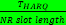 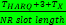 -	TFirstSSB  + (L1)* Trs, for known SCell activation when SCell measurement cycle is equal to, or smaller than, 160ms;-	TFirstSSB_MAX + L2,1* TSMTC_MAX for known SCell activation when SCell measurement cycle is greater than 160ms;-	TFirstSSB_MAX + L3,1* TSMTC_MAX for unknown SCell activation Issue 4-1-3: Multiple interruption windowsAgreementFor intra-band CA, while the SCell being activated is unknown or known with measurement cycle >160ms, up to (1+L) interruption windows are allowed during SCell activation, where L is the number of occasions that at least one SSB from SCells already activated or SCell being activated in the same band is not available before the first successful SSB transmissions subject to TSMTC_maxFor inter-band CA: FFSIssue 4-4-1: Conditions for CSI reporting during SCell activationAgreement: When P/SP-CSI-RS is used for CSI report during the SCell activation, it is assumed one of the RRC parameters CO-DurationPerCell-r16, SlotFormatIndicator, and CSI-RS-ValidationWith-DCI-r16 is configured for a UE and the UE supports the corresponding capabilityDecision: 		The document was revised to R4-2012206R4-2012206	Email discussion summary for [96e][206] NR_unlic_RRM_1					Type: other		For: discussion
					Source: Moderator (Ericsson)(Replaces R4-2012037)Discussion: The contribution summarized email discussion thread [96e][206] NR_unlic_RRM_1. The topic areas for discussion were RRM Core: General (spec structure, applicability), HO, RRC connection mobility, Scell activation/deactivation, PSCell addition/release, Active TCI state switching. The email thread was moderated by Iana Siomina (Ericsson). All contributions discussed in the thread were treated during RRM session chaired by Andrey Chervyakov (Intel).Decision: 		The document was noted.GTW session (Aug 21st)SSB monitoring capabilities Q1: RAN4 assumption on signalling of UE SSB monitoring capabilities Agreement: In NR-U work, RAN4 assumes that no explicit or signalled UE capabilities will be defined for the number of candidate SS/PBCH block indexes corresponding to the same SS/PBCH block index the UE should monitor in a given discovery burst transmission window (for RRM) or within the set of configured resources (for RLM/CBD/BFD).Q2: Differentiation between UE in FBE and LBE modesAgreementsNo differentiation between UE in FBE and LBE modes in NR-U RRM Core requirements.Different test case will be defined for UE in FBE and LBE modes in NR-U RRM Performance requirements.Q3: Whether to capture the number of candidate SSB positions in NR-U core requirementsAgreementsRRM core requirements are defined under assumption what UE monitors the first 2 successive QCL’ed candidate SSB positions (i.e. N1 = N2 = 2)FFS if same values apply for cell detectionOption 1: For cell detection the requirements are defined under assumption that UE monitors at least 1 candidate SSB position in one SSB block burstOption 2: Same value applies as for other RRM measurementsThe total number of candidate SSBs indexes and number of cell UE shall monitor remains unchangedGTW session (Aug 27th)Issue 5-2-1: UE behaviour in MAC-CE based active TCI state switchingAgreement: Do not specify UE behaviour for LMAC,known,max, L1MAC,unknown,max, and L2MAC,unknown,max , but the requirements shall apply up to LMAC,known,max, L1MAC,unknown,max, and L2MAC,unknown,maxR4-2012038	Email discussion summary for [96e][207] NR_unlic_RRM_2					Type: other		For: discussion
					Source: Moderator (MediaTek)Discussion: The contribution summarized email discussion thread [96e][207] NR_unlic_RRM_2. The topic areas for discussion were RRM Core: Cell re-selection, Interruptions, Active BWP switching, RLM, Beam management, Timing. The email thread was moderated by Ato Yu (MediaTek Inc.). All contributions discussed in the thread were treated during RRM session chaired by Andrey Chervyakov (Intel).Decision: 		The document was revised to R4-2012207.R4-2012207	Email discussion summary for [96e][207] NR_unlic_RRM_2					Type: other		For: discussion
					Source: Moderator (MediaTek)(Replaces R4-2012038)Discussion: The contribution summarized email discussion thread [96e][207] NR_unlic_RRM_2. The topic areas for discussion were RRM Core: Cell re-selection, Interruptions, Active BWP switching, RLM, Beam management, Timing. The email thread was moderated by Ato Yu (MediaTek Inc.). All contributions discussed in the thread were treated during RRM session chaired by Andrey Chervyakov (Intel).1st round email discussion conclusionsTopic #1: Cell re-selectionTopic 2:	Active BWP switching (AI 7.1.5.7) Topic 3:	RLM (AI 7.1.5.8)UE assumption on transmit power Agreement: Define the RLM requirements, taking into account that the UE can assume that NZP CSI-RS or SS/PBCH block (for L1-RSRP, RLM, BFD, CBD and RRM) is transmitted with the same transmit power across different occasions during the measurement period, as in Rel-15.Whether to define CSI-RS based RLM requirements in Rel-16 Agreement: Do not define CSI-RS based RLM requirements in Rel-16Topic 4:	Beam management (AI 7.1.5.9) Evaluation period for SSB based BFD Agreement: The Evaluation period for SSB based BFD follows the same approach as that in the OOS evaluation period for SSB based RLMTopic 5: Timing (AI 7.1.5.12)Decision: 		The document was noted.GTW session (Aug 24th)Issue 1-1: Max number of unavailable SMTC occasions during measurement before UE detects the cell againBackground from last meeting (R4-2008567)For a cell that is already identified, after N unsuccessful measurement attempts due to exceeding the max number of unavailable SMTC occasions, UE needs to detect the cell againN = 2 or 3ProposalsOption 1: N=2 (Qualcomm, Huawei)Option 2: N=3 (ZTE, Ericsson)Recommended WF: Need more discussion1st round status:4 companies support Option 1 (N=2): Huawei, Qualcomm, Apple, Nokia3 companies support Option 2 (N=3): ZTE, MTK, EricssonDiscussion:	MTK/E///: fine with Option 1Agreement: N=2 Issue 3-4: Definition of SNRESTBackground from last meeting (R4-2008567): SINREST is the estimated SINR at the UE side. 3 Options:Filtered SINR estimate over evaluation periodCurrent SSB SINR estimatelast available SSB SINRProposalsOption 1: Last available SSB before the evaluation period starts (ZTE)Option 2: Current SSB SINR estimate (Qualcomm, Huawei)Option 3: Filtered SINR estimate over the evaluation period at UE side (Apple, MediaTek, Nokia)Option 4: The smallest SSB SINR (Es/Iot) value over the evaluation period for the corresponding SSB. SINREST is denoted by the SSB Es/Iot in the RLM requirements in TS 38.133. (Ericsson)1st round summary: Question A: Purpose of this SNROption A1) Determine which requirement (fix or dynamic) should be followed by UE (MTK, Apple, E///, QC, ZTE)Option A2) Determine whether the SSB is transmitted by gNB (Huawei, QC)Question B: SNR side condition or estimated SNROption B1) The SNR side condition Es/Iot (MTK, Apple, Huawei, E///, QC)Option B2) The estimated SNR at UE side (ZTE)Question C: How to deal with multiple samples (with and without LBT failure)Option C1) Last available SSB before the evaluation period starts (ZTE)Option C2) Current SSB SINR estimate (Huawei, QC)Option C3) Averaged SINR over the evaluation period at UE side (MTK, Apple)Option C4) The smallest SINR value over the evaluation period (E///)Discussion: MTK: A1, B1, C3Apple: same viewHuawei: Prefer A2. For A1 we use SNR in the past to decide the set of requirements. C2E///: Question C depends on other issues.QC: Question A – answers are not mutually exclusiveZTE: Question A – A1 and A2 are very similarAgreementSNRESTSNREST is the side condition Es/IotIssue 3-7: OOS evaluation period when Es/Iot > X dB (X is based on the conclusion of Issue 3-5)Background from last meeting (R4-2008567): FFSProposalsOption 1: depends on Lout (Lout ≤ Lout,max), where Lout is the number of SSBs not available at the UE during TEvaluate_out_SSB (ZTE, Nokia, Ericsson)Lout,max = 14 for max(TSSB, TDRX) ≤ 40 where TDRX=0 for non-DRX, Lout,max = 10 for 40 <Max(TSSB, TDRX)≤320 Lout,max = 6 for TDRX >320.Option 2: Extend the evaluation period using a fixed factor L (Apple)L = 7 for max(TSSB, TDRX) ≤ 40, L = 5 for 40 <Max(TSSB, TDRX)≤320 L = 3 for TDRX >320.Option 3: Proposal 2 in R4-2011084 (Huawei)1st round summary:Option 1: ZTE, MTK (compromise), Ericsson, NokiaOption 2: MTK, QC, Apple, Intel, HuaweiOption 3: HWDiscussion:E///: Prefer Option 1. For another Es/Iot < -7 we can compromise to Option 2.Nokia: Option 1.Huawei: For Option 1 what is the definition of the SNR?Apple: Option 2.E///: Object to Option 2.Apple, Huawei: Object to Option 1.Chair: if we cannot choose, then we may decide not to define the requirementsNokia: prefer to define the requirements. can compromise to Option 2.ZTE: prefer to define the requirements.AgreementOption 1: depends on Lout (Lout ≤ Lout,max), where Lout is the number of SSBs not available at the UE during TEvaluate_out_SSB (ZTE, Nokia, Ericsson)Lout,max = 14 for max(TSSB, TDRX) ≤ 40 where TDRX=0 for non-DRX, Lout,max = 10 for 40 <Max(TSSB, TDRX)≤320 Lout,max = 6 for TDRX >320.Option 2: Extend the evaluation period using a fixed factor L (MTK, QC, Apple, Intel, Huawei, [Nokia])L = 7 for max(TSSB, TDRX) ≤ 40, L = 5 for 40 <Max(TSSB, TDRX)≤320 L = 3 for TDRX >320.Do not define requirements for the case of OOS evaluation period when Es/Iot > X dB in case no decision on Option 1 and 2 is made.Note: Not concluded in the 2nd roundGTW session (Aug 27th)Issue 2-1: The ending point of UL BWP switching delay upon detection of consistent UL LBT failure AgreementThe ending point of UL BWP switching delay upon detection of consistent UL LBT failure is the time when UE is ready to transmit RACH. Additional delay in acquiring the first available RO should be budgeted in performance tests.Note: Additional delay in acquiring the first available RO will be derived in a similar way to HO testsIssue 3-7: OOS evaluation period when Es/Iot > X dB (X is based on the conclusion of Issue 3-5)AgreementExtend the evaluation period using a fixed factor LL = 7 for max(TSSB, TDRX) ≤ 40, L = 5 for 40 <Max(TSSB, TDRX)≤320 L = 3 for TDRX >320.Issue 3-4: Definition of SNRESTAgreementSNREST is the averaged Es/Iot over the most recent previous evaluation period R4-2012039	Email discussion summary for [96e][208] NR_unlic_RRM_3					Type: other		For: discussion
					Source: Moderator (Nokia)Discussion: The contribution summarized email discussion thread [96e][208] NR_unlic_RRM_3. The topic areas for discussion were RRM Core: Measurement requirements,  Measurement capability and reporting criteria. The email thread was moderated by Erika Almeida (Nokia). All contributions discussed in the thread were treated during RRM session chaired by Andrey Chervyakov (Intel).Decision: 		The document was revised to R4-2012208.R4-2012208	Email discussion summary for [96e][208] NR_unlic_RRM_3					Type: other		For: discussion
					Source: Moderator (Nokia)(Replaces R4-2012039)Discussion: The contribution summarized email discussion thread [96e][208] NR_unlic_RRM_3. The topic areas for discussion were RRM Core: Measurement requirements,  Measurement capability and reporting criteria. The email thread was moderated by Erika Almeida (Nokia). All contributions discussed in the thread were treated during RRM session chaired by Andrey Chervyakov (Intel).Decision: 		The document was noted.1st round email discussion conclusionsTopic #1: Remaining issues intra and inter-frequency measurements and measurement capabilityTopic #2: RSSI and CO measurementsIssue 2-1-1: Intra-frequency RSSI measurement definitionAgreement: No additional condition is needed for the intra-frequency measurement definition Issue 2-1-2: Need for measurement gaps in RSSI measurementsAgreement: Measurement gaps are needed for RSSI/CO measurements when RSSI BW is not fully within the active DL BWP of the UE.	Issue 2-3-3: Scaling factor for DRX ≤  320ms Agreement: For RSSI Measurements, do not use the scaling factor of 1.5 when DRX ≤  320ms.Issue 2-4-1: RAN4 to define scheduling restrictions during RSSI/CO measurementsAgreement: RAN 4 to define scheduling restrictions during RSSI/CO measurementsGTW session (Aug 24th)1-2-1: UE behavior in RRC_CONNECTED mode when serving cell is unavailable for consecutive SSB burstsCandidate options:Option 1 (Huawei, HiSilicon, Apple, Intel): UE shall initiate measurements on neighbour cells indicated by the serving cell if it is unable to measure the serving cell for consecutive SSB bursts.Option 2 (MediaTek, Qualcomm, Ericsson, Nokia, Nokia Shanghai Bell):  After no SSBs of a cell can be received during up to 8 seconds, the cell will not be considered as detectable and the Rel-15 UE behavior will apply. No other UE behavior or requirement on the consecutive SSBs in the serving cell is needed.Option 2b (ZTE) No other UE behavior or requirement on the consecutive SSBs in the serving cell is needed for R16, further study Option 1 in R17 as possible enhancement to NR-U.DiscussionApple: In Rel-15 we don’t have explicit agreements on UE behavior. What is the UE behavior there? 8 sec should be reduced.QC: is Option 1 applicable only for the case when we don’t have thresholds? Typically there are ongoing neighbor cell measurements.Apple: Option 1 applies for the case when UE is not making measurements.QC: ok with option 1 (under correction that UE can continue doing measurements)MTK: UE is not required to initiate measurements. In Rel-15 there is no clear UE behavior and it is up to UE.Huawei: In Rel-15 UE needs to trigger RLF and no other behavior.Nokia, E///: this would be taken care by RLF. No need to specify anything here.Nokia, MTK: this is kind of optimizationChair: companies can discuss whether any additional enhancements shall be introduced in the ongoing email discussion on Rel-17 RRM work scopeAgreementsDo not specify additional UE behavior in RRC_CONNECTED mode when serving cell is unavailable for consecutive SSB bursts1-4-1: Applicability of SMTC2 signaling to NR-UCandidate options:Option 1 (ZTE, Qualcomm, Ericsson, Apple, Intel and Nokia): Signaling of smtc2 is applicable to unlicensed band.2-3-1: RSSI measurement period when measurement gaps are not requiredCandidate options:Option 1 (MediaTek, Qualcomm, [Apple]): Not to specify requirements for the case in which the SMTC is overlapping with RMTC. When measurement gap is not required, RSSI/CO measurement period is scaled with Nintra-MO, and corresponds to: Nintra-MO.max(reportInterval, rmtc-Period) when DRX is not used Nintra-MO.max(reportInterval, rmtc-Period, DRXcycle length) when DRX is used where Nintra-MO , reportInterval, and rmtc-Period is defined as the number of measurement objects that can be measured without gaps, configured reporting interval, and configured RMTC period, respectively.Option 2 (Ericsson): To specify requirements also when the SMTC and RMTC are overlapping. The RSSI and CO measurement periods depend on:max(reportInterval, rmtc-Period)*CSSFoutside_gap,i in non-DRX when measurement gaps are not required,max(reportInterval, rmtc-Period, DRX)*CSSFoutside_gap,i in DRX when measurement gaps are not required,  Option 3 (Nokia) To have requirements for both cases. Option 1 for when the RMTC and SMTC are not overlapping, and Option 2 for when the RMTC and SMTC are overlapping.DiscussionE///: Agree with NokiaHuawei: For Option 1 is there any limitation to do RSSI measurements on the same symbols with SSB?QC: RSSI measurements shall be outside the SSB symbols in order to represent the actual interference.  E///: prefer to have RSSI measurements on SSB symbolsAgreement:SMTC and RMTC are overlappingThe RSSI and CO measurement periods depend on:max(reportInterval, rmtc-Period)*CSSFoutside_gap,i in non-DRX when measurement gaps are not required,max(reportInterval, rmtc-Period, DRX)*CSSFoutside_gap,i in DRX when measurement gaps are not required,  CSSFoutside_gap,i takes into account the overlap between SMTC and RMTCSMTC and RMTC are not overlappingRSSI/CO measurement period is scaled with Nintra-MO, and corresponds to: Nintra-MO.max(reportInterval, rmtc-Period) when DRX is not used Nintra-MO.max(reportInterval, rmtc-Period, DRXcycle length) when DRX is used where Nintra-MO , reportInterval, and rmtc-Period is defined as the number of measurement objects that can be measured without gaps, configured reporting interval, and configured RMTC period, respectively.GTW session (Aug 27th)Issue 1-1-1: Monitoring of QCL beams during cell detection in NR-U 1st round agreements:AgreementsRRM core requirements are defined under assumption what UE monitors the first 2 successive QCL’ed candidate SSB positions (i.e. N1 = N2 = 2)FFS if same values apply for cell detectionOption 1: For cell detection the requirements are defined under assumption that UE monitors at least 1 candidate SSB position in one SSB block burstOption 2: Same value applies as for other RRM measurementsThe total number of candidate SSBs indexes and number of cell UE shall monitor remains unchangedConclusion: continue discussion. Not concluded on Fri.R4-2012090	WF on NR-U RRM requirements 					Type: other		For: discussion
					Source: EricssonDecision: 		The document was revised to R4-2012249.R4-2012249	WF on NR-U RRM requirements 					Type: other		For: discussion
					Source: Ericsson(Replaces R4-2012090)Decision: 		The document was approved.R4-2012091	WF on NR-U RRM requirements 					Type: other		For: discussion
					Source: MediaTekDecision: 		The document was revised to R4-2012274.R4-2012274	WF on NR-U RRM requirements 					Type: other		For: discussion
					Source: MediaTek(Replaces R4-2012091)Decision: 		The document was approved.R4-2012092	WF on NR-U RRM requirements 					Type: other		For: discussion
					Source: NokiaDecision: 		The document was revised to R4-2012293.R4-2012293	WF on NR-U RRM requirements 					Type: other		For: discussion
					Source: Nokia(Replaces R4-2012092)Decision: 		The document was approved.7.1.1	System Parameters [NR_unlic-Core]R4-2011539	Email discussion summary for [96e][106] NR_unlic_SysParameters					Type: other		For: discussion
					Source: Moderator (Ericsson)Discussion: The contribution summarized email discussion thread [96e][106] NR_unlic_SysParameters. The subject for discussion was System ParameterBand combination related (Analysis, TPs, etc). The email thread was moderated by Reihaneh Malekafzaliardakani (Ericsson) and treated during Main session chaired by Steven Chen (Futurewei).Decision: 		The document was revised to R4-2011846.R4-2011846	Email discussion summary for [96e][106] NR_unlic_SysParameters					Type: other		For: discussion
					Source: Moderator (Ericsson)(Replaces R4-2011539)Discussion: The contribution summarized email discussion thread [96e][106] NR_unlic_SysParameters. The subject for discussion was System ParameterBand combination related (Analysis, TPs, etc). The email thread was moderated by Reihaneh Malekafzaliardakani (Ericsson) and treated during Main session chaired by Steven Chen (Futurewei).Decision: 		The document was noted.R4-2011700	LS reply to RAN1on UE capability on wideband carrier operation for NR-U					Type: LS out		For: Approval
					to RAN1, RAN2
					Source: MediaTekDiscussion: The contribution was discussed during email thread [96e][106] NR_unlic_SysParameters. The discussion was recorded in R4-2011846.GTW session 27-08-2020Nokia, Huawei and Apple had different opinions on the impacts concerning uplink and downlink. The chairman proposed to remove uplink aspects and capture only downlink in the reply LS. Apple did not agree with the Chairman because they considered that uplink cannot be ignored from UE capability point of view. The Chairman proposed to capture only such answers where concensus can be reached by the working group. MediaTek suggested to consider different downlink options to distinguish between cases where separate UE capabilities are needed. Ericsson supported MediaTek's proposal because they perceived that it would make the UE capability definitions consistent with RAN1's corresponding feature groups. Huawei's view was that RAN4 has already agreed UE features related to downlink and no further capabilities need to be agreed for this. Apple agreed with Ericsson's view and clarified that the proposal does not require any new capabilities. Nokia commented that their perceived the reply LS with the proposal was now clear enough. Apple asked what needs to be done with the uplink. The Chairman replied that it will not be discussed on the GTW session. MediaTek was asked to reformulate wordings in the LS to capture the outcome from the discussion.Decision: 		The document was revised to R4-2011931.R4-2011931	LS reply to RAN1on UE capability on wideband carrier operation for NR-U					Type: LS out		For: Approval
					to RAN1, RAN2
					Source: RAN4(Replaces R4-2011700)Decision: 		The document was approved.7.1.1.1	Bands and band plans [NR_unlic-Core]R4-2010459	NR-U 6 GHz band in Korea					Type: discussion		For: Information
					Source: LG Electronics FinlandAbstract: Korea’s Ministry of Science and ICT has issued an amendment of technical standards, including proposed rules for 5925 – 7125MHz frequency band. Public consultation period is ongoing. This document presents the key technical points included in proposed rulDiscussion: The contribution was discussed during email thread [96e][106] NR_unlic_SysParameters. The discussion was recorded in R4-2011846.Decision: 		The document was noted.R4-2010495	Consideration on 6GHz band definition					Type: other		For: Approval
					Source: Huawei, HiSiliconDiscussion: The contribution was discussed during email thread [96e][106] NR_unlic_SysParameters. The discussion was recorded in R4-2011846.Decision: 		The document was noted.R4-2010744	Details on introduction of 6 GHz band for NR-U operation					Type: other		For: Approval
					Source: Nokia, Nokia Shanghai BellAbstract: In this contribution we discuss further details including band numbers for NR-U in 6 GHz range and provide TP. Discussion focuses on BS requirements.Discussion: The contribution was discussed during email thread [96e][106] NR_unlic_SysParameters. The discussion was recorded in R4-2011846.Decision: 		The document was noted.R4-2010958	Discussion on 6GHz for NR-U					Type: other		For: Approval
					Source: ZTE CorporationDiscussion: The contribution was discussed during email thread [96e][106] NR_unlic_SysParameters. The discussion was recorded in R4-2011846.Decision: 		The document was noted.7.1.1.2	Wideband operation related [NR_unlic-Core]R4-2010310	Discussion on LS on UE capability on wideband carrier operation for NR-U					Type: discussion		For: Discussion
					Source: MediaTek inc.Discussion: The contribution was discussed during email thread [96e][106] NR_unlic_SysParameters. The discussion was recorded in R4-2011846.Decision: 		The document was noted.R4-2010438	NR-U - On intra-band CA and wideband operation modes					Type: discussion		For: Approval
					Source: Nokia, Nokia Shanghai BellDecision: 		The document was withdrawn.R4-2010498	Spectrum utilization for NR-U					Type: other		For: Approval
					Source: Huawei, HiSiliconDiscussion: The contribution was discussed during email thread [96e][106] NR_unlic_SysParameters. The discussion was recorded in R4-2011846.Decision: 		The document was noted.R4-2011447	NR-U - On intra-band CA and wideband operation modes					Type: discussion		For: Approval
					Source: Nokia, Nokia Shanghai BellDiscussion: The contribution was discussed during email thread [96e][106] NR_unlic_SysParameters. The discussion was recorded in R4-2011846.Decision: 		The document was noted.R4-2009901	Co-existence challenges with NR-U 100MHz channel bandwidth and other technologies					Type: discussion		For: Approval
					Source: Charter Communications Inc.Discussion: The contribution was discussed during email thread [96e][106] NR_unlic_SysParameters. The discussion was recorded in R4-2011846.Decision: 		The document was noted.R4-2009933	Remaining issues on NR-U wideband operation					Type: discussion		For: Decision
					Source: Apple Inc.Discussion: The contribution was discussed during email thread [96e][106] NR_unlic_SysParameters. The discussion was recorded in R4-2011846.Decision: 		The document was noted.7.1.1.3	Others [NR_unlic-Core]R4-2010499	Proposals on 100MHz CBW in NR-U					Type: other		For: Approval
					Source: Huawei, HiSiliconDiscussion: The contribution was discussed during email thread [96e][106] NR_unlic_SysParameters. The discussion was recorded in R4-2011846.Decision: 		The document was noted.R4-2010671	Discussion and TP for further clarification of NR-U BW Class requirements and intra-band contiguous CA with LBT failure					Type: discussion		For: Approval
					38.101-1 v..
					Source: MediaTek Inc.Discussion: The contribution was discussed during email thread [96e][106] NR_unlic_SysParameters. The discussion was recorded in R4-2011846.Decision: 		The document was noted.R4-2011330	[NRU] LO Leakage Exception Issue and NRU Mask Measurement Procedure					Type: discussion		For: Approval
					38.101-1 v..
					Source: Skyworks Solutions Inc.Abstract: In this contribution we provide a description of the LO leakage issue for the NRU mask together with detailing the 11ax mask measurement procedure and its applicability to NRU.Discussion: The contribution was discussed during email thread [96e][106] NR_unlic_SysParameters. The discussion was recorded in R4-2011846.Decision: 		The document was noted.R4-2009934	NR-U CA BW Classes					Type: discussion		For: Decision
					Source: Apple Inc.Discussion: The contribution was discussed during email thread [96e][106] NR_unlic_SysParameters. The discussion was recorded in R4-2011846.Decision: 		The document was noted.7.1.2	UE RF requirements [NR_unlic-Core]R4-2011540	Email discussion summary for [96e][107] NR_unlic_UE_RF					Type: other		For: discussion
					Source: Moderator (Qualcomm)Discussion: The contribution summarized email discussion thread [96e][107] NR_unlic_UE_RF. The subject for discussion was UE RF requirements. The email thread was moderated by Gene Fong (Qualcomm) and treated during Main session chaired by Steven Chen (Futurewei).Decision: 		The document was revised to R4-2011847.R4-2011847	Email discussion summary for [96e][107] NR_unlic_UE_RF					Type: other		For: discussion
					Source: Moderator (Qualcomm)(Replaces R4-2011540)Discussion: The contribution summarized email discussion thread [96e][107] NR_unlic_UE_RF. The subject for discussion was UE RF requirements. The email thread was moderated by Gene Fong (Qualcomm) and treated during Main session chaired by Steven Chen (Futurewei).Decision: 		The document was noted.R4-2011702	Draft CR to 38.101-3 on out-of-band blocking for NSA operation					Type: other		For: Endorsement
					Source: EricssonDecision: 		The document was withdrawn.R4-2010585	Architecture discussion for NRU 6GHz					Type: discussion		For: Approval
					38.101-1 v..
					Source: MediaTek Inc.Discussion: The contribution was discussed during email thread [96e][107] NR_unlic_UE_RF. The discussion was recorded in R4-2011847.Decision: 		The document was noted.R4-2010740	CR to TS 37.106 with introduction of NR-U feature					Type: CR		For: Agreement
					37.106 v16.0.0	  CR-0001  Cat: B (Rel-16)

					Source: Nokia, Nokia Shanghai BellAbstract: This CR introduces NR-U feature to specification TS 37.106.Discussion: The contribution was discussed during email thread [96e][107] NR_unlic_UE_RF. The discussion was recorded in R4-2011847. The Chairman commented that the CR was agreeable based on first round discussion. Decision was deferred to agree all CRs in a package.Decision: 		The document was not concluded.7.1.2.1	Transmitter characteristics [NR_unlic-Core]R4-2010273	[NRU] UE TX measurements and requirements for MPR and A-MPR					Type: discussion		For: Approval
					38.101-1 v..
					Source: Skyworks Solutions Inc.Abstract: In this contribution we provide our measurements results and proposals partially covering MPR/A-MPR, 6GHz band, 100MHz channe and PC3 requirements with the aim to finalize PC5 MPR and A-MPR for 5 and 6GHz bands and progress the other subjects.Discussion: The contribution was discussed during email thread [96e][107] NR_unlic_UE_RF. The discussion was recorded in R4-2011847.Decision: 		The document was noted.R4-2010344	Additional TX requirements for NR-U operation					Type: other		For: Approval
					Source: EricssonAbstract: Background to additional TX requirements for NR-U, e.g. A-MPR for wideband operation, time maskDiscussion: The contribution was discussed during email thread [96e][107] NR_unlic_UE_RF. The discussion was recorded in R4-2011847.Decision: 		The document was noted.R4-2010345	Introduction of additional TX requirements for NR-U operation					Type: draftCR		For: Endorsement
					38.101-1 v16.4.0
					Source: EricssonAbstract: Introduce the following changes to the ‘running’ draft CR in R4-2009175: clarification of intra-cell GB for wideband carriers, no intra-cell GBs for 20 MHz carrier bandwidths, removal of tentative upper CA bandwidth limits of the new CA bandwidth classes, introducation of additional intra-band CA configurations (n*20 MHz), introduction of the general time mask for shared spectrum channel access.Discussion: The contribution was discussed during email thread [96e][107] NR_unlic_UE_RF. The discussion was recorded in R4-2011847.Decision: 		The document was not pursued.R4-2010497	Discussion on NR-U UE ACLR and MPR evaluation					Type: other		For: Approval
					Source: Huawei, HiSiliconDiscussion: The contribution was discussed during email thread [96e][107] NR_unlic_UE_RF. The discussion was recorded in R4-2011847.Decision: 		The document was noted.R4-2010586	Transmitter requirements consideration for NRU 6GHz					Type: discussion		For: Approval
					38.101-1 v..
					Source: MediaTek Inc.Discussion: The contribution was discussed during email thread [96e][107] NR_unlic_UE_RF. The discussion was recorded in R4-2011847.Decision: 		The document was noted.R4-2011344	Simulation results for NR-U bands n46 and n96					Type: discussion		For: Discussion
					Source: Qualcomm IncorporatedDiscussion: The contribution was discussed during email thread [96e][107] NR_unlic_UE_RF. The discussion was recorded in R4-2011847.Decision: 		The document was revised to R4-2011895.R4-2011895	Simulation results for NR-U bands n46 and n96					Type: discussion		For: Discussion
					Source: Qualcomm Incorporated(Replaces R4-2011344)Discussion: The contribution was discussed during email thread [96e][107] NR_unlic_UE_RF. The discussion was recorded in R4-2011847.Decision: 		The document was noted.R4-2011345	Remaining UE RF requirements for stand-alone single carrier NR-U					Type: discussion		For: Discussion
					Source: Qualcomm IncorporatedDiscussion: The contribution was discussed during email thread [96e][107] NR_unlic_UE_RF. The discussion was recorded in R4-2011847.Decision: 		The document was noted.R4-2011347	Introduction of NR-based access to unlicensed spectrum					Type: CR		For: Agreement
					38.101-1 v16.4.0	  CR-0466  Cat: B (Rel-16)

					Source: Qualcomm Incorporated, NokiaAbstract: Introduce UE NR-U requirements to 38.101-1 including Band n46 (5 GHz) and Band n96 (6 GHz)Discussion: The contribution was discussed during email thread [96e][107] NR_unlic_UE_RF. The discussion was recorded in R4-2011847.Decision: 		The document was revised to R4-2011701.R4-2011701	Introduction of NR-based access to unlicensed spectrum					Type: CR		For: Agreement
					38.101-1 v16.4.0	  CR-0466  rev 1 Cat: B (Rel-16)

					Source: Qualcomm Incorporated, Nokia(Replaces R4-2011347)Abstract: Introduce UE NR-U requirements to 38.101-1 including Band n46 (5 GHz) and Band n96 (6 GHz)Discussion: The contribution was discussed during email thread [96e][107] NR_unlic_UE_RF. The discussion was recorded in R4-2011847.Decision: 		The document was revised to R4-2011943.R4-2011943	Introduction of NR-based access to unlicensed spectrum					Type: CR		For: Agreement
					38.101-1 v16.4.0	  CR-0466  rev 2 Cat: B (Rel-16)

					Source: Qualcomm Incorporated, Nokia(Replaces R4-2011701)Abstract: Introduce UE NR-U requirements to 38.101-1 including Band n46 (5 GHz) and Band n96 (6 GHz)Discussion: The contribution was discussed during email thread [96e][107] NR_unlic_UE_RF. The discussion was recorded in R4-2011847.The contribution was subject for email agreement by 17:00 UTC Sept. 4.Decision: 		The document was not concluded.R4-2009942	NR-U MPR for PC5					Type: discussion		For: Decision
					Source: Apple Inc.Discussion: The contribution was discussed during email thread [96e][107] NR_unlic_UE_RF. The discussion was recorded in R4-2011847.Decision: 		The document was noted.7.1.2.2	Receiver characteristics [NR_unlic-Core]R4-2010346	Additional RX requirements for NR-U operation					Type: other		For: Approval
					Source: EricssonAbstract: Background to additional RX requirements for NR-U, e.g. ACS and blocking requirementsDiscussion: The contribution was discussed during email thread [96e][107] NR_unlic_UE_RF. The discussion was recorded in R4-2011847.Decision: 		The document was noted.R4-2010347	Introduction of additional RX requirements for NR-U operation					Type: draftCR		For: Endorsement
					38.101-1 v16.4.0
					Source: EricssonAbstract: Introduce the following changes to the ‘running’ draft CR in R4-2009175:excempt from requirements carriers assigned in the gap 5350-5470 MHztentative ACS requirement (24 dB for 20 MHz carrier bandwidth) for non-CA and intra-band contribuous CAcorrection of OOBB requirementsDiscussion: The contribution was discussed during email thread [96e][107] NR_unlic_UE_RF. The discussion was recorded in R4-2011847.Decision: 		The document was not pursued.R4-2010496	Discussion on NR-U UE ACS					Type: other		For: Approval
					Source: Huawei, HiSiliconDiscussion: The contribution was discussed during email thread [96e][107] NR_unlic_UE_RF. The discussion was recorded in R4-2011847.Decision: 		The document was noted.R4-2011346	Introduction of NR-based access to unlicensed spectrum					Type: draftCR		For: Endorsement
					38.101-1 v16.4.0
					Source: Qualcomm IncorporatedAbstract: Add NR-U UE requirementsDiscussion: The contribution was discussed during email thread [96e][107] NR_unlic_UE_RF. The discussion was recorded in R4-2011847.Decision: 		The document was not pursued.R4-2009966	ACS requirement for NR-U					Type: discussion		For: Approval
					Source: Apple Inc.Discussion: The contribution was discussed during email thread [96e][107] NR_unlic_UE_RF. The discussion was recorded in R4-2011847.Decision: 		The document was noted.7.1.3	Band combination related (Analysis, TPs, etc.) [NR_unlic-Core]7.1.4	BS RF requirements [NR_unlic-Core]R4-2012541	Email discussion summary for [96e][305] NR_unlic_RF_BS					Type: other		For: discussion
					Source: Moderator (Nokia)Discussion: The contribution summarized email discussion thread [96e][305] NR_unlic_RF_BS. The topic areas for discussion were Rel-16 NR-U BS RF requirements. The email thread was moderated by Bartlomiej Golebiowski (Nokia). All contributions discussed in the thread were treated during BS RF Test Demod session chaired by Haijie Qiu (Samsung).Decision: 		The document was revised to R4-2012726.R4-2012726	Email discussion summary for [96e][305] NR_unlic_RF_BS					Type: other		For: discussion
					Source: Moderator (Nokia)(Replaces R4-2012541)Discussion: The contribution summarized email discussion thread [96e][305] NR_unlic_RF_BS. The topic areas for discussion were Rel-16 NR-U BS RF requirements. The email thread was moderated by Bartlomiej Golebiowski (Nokia). All contributions discussed in the thread were treated during BS RF Test Demod session chaired by Haijie Qiu (Samsung).Decision: 		The document was noted.R4-2012607	WF on BS Tx and Rx remaining requirements for NR-U					Type: other		For: discussion
					Source: ZTEDiscussion: The contribution was discussed during email thread [96e][305] NR_unlic_RF_BS. The discussion was recorded in R4-2012726.Session Chair Note: Agreements captured in slides 4, 6, and 9. NO agreements reached for slide 5, 7,8.Decision: 		The document was noted.R4-2010738	CR to TS 38.104: Introduction of NR-U into BS core specification					Type: CR		For: Agreement
					38.104 v16.4.0	  CR-0225  Cat: B (Rel-16)

					Source: Nokia, Nokia Shanghai BellAbstract: This is running Big CR with introduction of NR-U requirements to BS core specification TS 38.104.Discussion: The contribution was discussed during email thread [96e][305] NR_unlic_RF_BS. The discussion was recorded in R4-2012726.Decision: 		The document was revised to R4-2012608.R4-2012608	CR to TS 38.104: Introduction of NR-U into BS core specification					Type: CR		For: Agreement
					38.104 v16.4.0	  CR-0225  rev 1 Cat: B (Rel-16)

					Source: Nokia, Nokia Shanghai Bell(Replaces R4-2010738)Abstract: This is running Big CR with introduction of NR-U requirements to BS core specification TS 38.104.Discussion: The contribution was discussed during email thread [96e][305] NR_unlic_RF_BS. The discussion was recorded in R4-2012726.The contribution was subject for email agreement by 17:00 UTC Sept. 4.Decision: 		The document was not concluded.R4-2010739	CR to TS 37.107 with introduction of NR-U feature – core part					Type: CR		For: Agreement
					37.107 v16.0.0	  CR-0006  Cat: B (Rel-16)

					Source: Nokia, Nokia Shanghai BellAbstract: This CR introduces NR-U feature to specification TS 37.107. Changes are intorduces to core part.Discussion: The contribution was discussed during email thread [96e][305] NR_unlic_RF_BS. The discussion was recorded in R4-2012726.The contribution was subject for email agreement by 17:00 UTC Sept. 4.Decision: 		The document was not concluded.R4-2010962	Introduction of Band n46 in 36.104					Type: CR		For: Agreement
					36.104 v16.6.0	  CR-4908  Cat: B (Rel-16)

					Source: ZTE CorporationAbstract: Introduction of Band n46 in 36.104Discussion: The contribution was discussed during email thread [96e][305] NR_unlic_RF_BS. The discussion was recorded in R4-2012726.The contribution was subject for email agreement by 17:00 UTC Sept. 4.Decision: 		The document was not concluded.R4-2011409	CR to 36.104: Introduction of NR-U co-existence requirements					Type: CR		For: Agreement
					36.104 v16.6.0	  CR-4910  Cat: B (Rel-16)

					Source: Nokia, Nokia Shanghai BellAbstract: Introduction on NR-U co-existence requirements.Discussion: The contribution was discussed during email thread [96e][305] NR_unlic_RF_BS. The discussion was recorded in R4-2012726.Decision: 		The document was revised to R4-2012768.R4-2012768	CR to 36.104: Introduction of NR-U co-existence requirements					Type: CR		For: Agreement
					36.104 v16.6.0	  CR-4910  rev 1 Cat: B (Rel-16)

					Source: Nokia, Nokia Shanghai Bell(Replaces R4-2011409)Abstract: Introduction on NR-U co-existence requirements.Discussion: The contribution was discussed during email thread [96e][305] NR_unlic_RF_BS. The discussion was recorded in R4-2012726.The contribution was subject for email agreement by 17:00 UTC Sept. 4.Decision: 		The document was not concluded.R4-2011410	CR to 37.104: Introduction of NR-U co-existence requirements					Type: CR		For: Agreement
					37.104 v16.6.0	  CR-0906  Cat: B (Rel-16)

					Source: Nokia, Nokia Shanghai BellAbstract: Introduction on NR-U co-existence requirements.Discussion: The contribution was discussed during email thread [96e][305] NR_unlic_RF_BS. The discussion was recorded in R4-2012726.Decision: 		The document was revised to R4-2012766.R4-2012766	CR to 37.104: Introduction of NR-U co-existence requirements					Type: CR		For: Agreement
					37.104 v16.6.0	  CR-0906  rev 1 Cat: B (Rel-16)

					Source: Nokia, Nokia Shanghai Bell(Replaces R4-2011410)Abstract: Introduction on NR-U co-existence requirements.Discussion: The contribution was discussed during email thread [96e][305] NR_unlic_RF_BS. The discussion was recorded in R4-2012726.The contribution was subject for email agreement by 17:00 UTC Sept. 4.Decision: 		The document was not concluded.R4-2011411	CR to 37.105: Introduction of NR-U co-existence requirements					Type: CR		For: Agreement
					37.105 v16.4.0	  CR-0198  Cat: B (Rel-16)

					Source: Nokia, Nokia Shanghai BellAbstract: Introduction on NR-U co-existence requirements.Discussion: The contribution was discussed during email thread [96e][305] NR_unlic_RF_BS. The discussion was recorded in R4-2012726.Decision: 		The document was revised to R4-2012767.R4-2012767	CR to 37.105: Introduction of NR-U co-existence requirements					Type: CR		For: Agreement
					37.105 v16.4.0	  CR-0198  rev 1 Cat: B (Rel-16)

					Source: Nokia, Nokia Shanghai Bell(Replaces R4-2011411)Abstract: Introduction on NR-U co-existence requirements.Discussion: The contribution was discussed during email thread [96e][305] NR_unlic_RF_BS. The discussion was recorded in R4-2012726.The contribution was subject for email agreement by 17:00 UTC Sept. 4.Decision: 		The document was not concluded.7.1.4.1	Transmitter characteristics [NR_unlic-Core]R4-2010959	Discussion on NR-U BS Tx requirements					Type: other		For: Approval
					Source: ZTE CorporationDiscussion: The contribution was discussed during email thread [96e][305] NR_unlic_RF_BS. The discussion was recorded in R4-2012726.Decision: 		The document was noted.7.1.4.2	Receiver characteristics [NR_unlic-Core]R4-2010743	Discussion on BS core specification drafting					Type: other		For: Approval
					Source: Nokia, Nokia Shanghai BellAbstract: In this contribution, we discuss this drafting issue for NR-U BS Rx requirements.Discussion: The contribution was discussed during email thread [96e][305] NR_unlic_RF_BS. The discussion was recorded in R4-2012726.Decision: 		The document was noted.R4-2010960	NR-U BS RX ACS, IBB, OOBB, IMD requirements					Type: other		For: Approval
					Source: ZTE CorporationDiscussion: The contribution was discussed during email thread [96e][305] NR_unlic_RF_BS. The discussion was recorded in R4-2012726.Decision: 		The document was noted.R4-2010961	Introduction of NR-U BS RX requirement into TS38.104					Type: CR		For: Agreement
					38.104 v16.4.0	  CR-0230  Cat: B (Rel-16)

					Source: ZTE CorporationAbstract: NR-U BS RX requirements are not defined in TS38.104 and propose to add this feature.Discussion: The contribution was discussed during email thread [96e][305] NR_unlic_RF_BS. The discussion was recorded in R4-2012726.Decision: 		The document was merged (with R4-2010738).7.1.5	RRM core requirements (38.133) [NR_unlic-Core]7.1.5.1	General (specification structure, etc) [NR_unlic-Core]R4-2010380	Updates to general section for NR-U in 38.133					Type: CR		For: Agreement
					38.133 v16.4.0	  CR-1000  Cat: F (Rel-16)

					Source: EricssonAbstract: NR-U bands  not included for band grouping tableDiscussion: The contribution was discussed during email thread [96e][206] NR_unlic_RRM_1. The discussion was recorded in R4-2012206.Decision: 		The document was postponed.R4-2011354	On NR-U terminology reflecting LBT and the related number of SSBs to monitor					Type: discussion		For: Discussion
					Source: EricssonAbstract: On NR-U terminology reflecting LBT and the related number of SSBs to monitorDiscussion: The contribution was discussed during email thread [96e][206] NR_unlic_RRM_1. The discussion was recorded in R4-2012206.Decision: 		The document was noted.7.1.5.2	Cell re-selection [NR_unlic-Core]R4-2010590	Scell activation and deactivation requirements in NR-U					Type: discussion		For: Discussion
					Source: Nokia, Nokia Shanghai BellAbstract: This document discusses the SCell activation and deactivation requirements in NR-U.Discussion: The contribution was discussed during email thread [96e][207] NR_unlic_RRM_2. The discussion was recorded in R4-2012207.Decision: 		The document was noted.R4-2011076	CR on introduction of RRC_IDLE state moblity requirements for NR-U					Type: CR		For: Agreement
					38.133 v16.4.0	  CR-1045  Cat: B (Rel-16)

					Source: Huawei, HisiliconAbstract: Resubmission of technically endorsed CR R4-2008568Introdction of RRC_IDLE state moblity requirements for NR-UDiscussion: The contribution was discussed during email thread [96e][207] NR_unlic_RRM_2. The discussion was recorded in R4-2012207.Decision: 		The document was revised to R4-2012093.R4-2012093	CR on introduction of RRC_IDLE state moblity requirements for NR-U					Type: CR		For: Agreement
					38.133 v16.4.0	  CR-1045  rev 1 Cat: B (Rel-16)

					Source: Huawei, Hisilicon(Replaces R4-2011076)Abstract: Resubmission of technically endorsed CR R4-2008568Introdction of RRC_IDLE state moblity requirements for NR-UDiscussion: The contribution was discussed during email thread [96e][207] NR_unlic_RRM_2. The discussion was recorded in R4-2012207.Decision: 		The document was agreed.R4-2011081	Discussion on cell re-selection requirements for NR-U					Type: discussion		For: Discussion
					Source: Huawei, HisiliconDiscussion: The contribution was discussed during email thread [96e][207] NR_unlic_RRM_2. The discussion was recorded in R4-2012207.Decision: 		The document was noted.R4-2011212	Remaining discussions on IDLE mode cell re-selection requirements for NR-U					Type: discussion		For: Discussion
					Source: EricssonAbstract: In this contribution we discuss and provide our view on these open issues in IDLE mode.Discussion: The contribution was discussed during email thread [96e][207] NR_unlic_RRM_2. The discussion was recorded in R4-2012207.Decision: 		The document was noted.R4-2011213	RRC_IDLE state inter-RAT moblity requirements for NR-U					Type: CR		For: Agreement
					36.133 v16.6.0	  CR-6955  Cat: B (Rel-16)

					Source: EricssonAbstract: Also the maximum number of unavailable SMTC occasions during measurement is TBD.Discussion: The contribution was discussed during email thread [96e][207] NR_unlic_RRM_2. The discussion was recorded in R4-2012207.Decision: 		The document was revised to R4-2012094.R4-2012094	RRC_IDLE state inter-RAT moblity requirements for NR-U					Type: CR		For: Agreement
					36.133 v16.6.0	  CR-6955  rev 1 Cat: B (Rel-16)

					Source: Ericsson(Replaces R4-2011213)Abstract: Also the maximum number of unavailable SMTC occasions during measurement is TBD.Discussion: The contribution was discussed during email thread [96e][207] NR_unlic_RRM_2. The discussion was recorded in R4-2012207.Decision: 		The document was agreed.R4-2011214	CR on introduction of RRC_IDLE state moblity requirements for NR-U					Type: draftCR		For: Endorsement
					38.133 v16.4.0
					Source: EricssonAbstract: The wording in cell reselection requirements when subject to CCA in the CR endorsed for TS 38.133 and TS 36.133 are not fully aligned. Also the maximum number of unavailable SMTC occasions during measurement is TBD.Discussion: The contribution was discussed during email thread [96e][207] NR_unlic_RRM_2. The discussion was recorded in R4-2012207.Decision: 		The document was not pursued.R4-2009678	Pending issues on cell re-selection under NR-U					Type: discussion		For: Discussion
					Source: ZTE CorporationAbstract: This paper discusses some pending issues left from last meeting.Discussion: The contribution was discussed during email thread [96e][207] NR_unlic_RRM_2. The discussion was recorded in R4-2012207.Decision: 		The document was noted.R4-2009866	Remaining issues on cell reselection in NR-U					Type: discussion		For: Discussion
					Source: Qualcomm IncorporatedDiscussion: The contribution was discussed during email thread [96e][207] NR_unlic_RRM_2. The discussion was recorded in R4-2012207.Decision: 		The document was noted.7.1.5.3	Handover [NR_unlic-Core]R4-2010593	CR to TS 38.133 - Handover requirements in NR-U					Type: CR		For: Agreement
					38.133 v16.4.0	  CR-1011  Cat: D (Rel-16)

					Source: Nokia, Nokia Shanghai BellAbstract: CR 0718, which introduced clause 6.1A, was implemented between clauses within clause 6.1. The current place is wrong, changes the scope of clauses 6.1.2, 6.1.3 and 6.1.4 and causes confusion in the specification.Discussion: The contribution was discussed during email thread [96e][206] NR_unlic_RRM_1. The discussion was recorded in R4-2012206.Decision: 		The document was revised to R4-2012086.R4-2012086	CR to TS 38.133 - Handover requirements in NR-U					Type: CR		For: Agreement
					38.133 v16.4.0	  CR-1011  rev 1 Cat: D (Rel-16)

					Source: Nokia, Nokia Shanghai Bell(Replaces R4-2010593)Abstract: CR 0718, which introduced clause 6.1A, was implemented between clauses within clause 6.1. The current place is wrong, changes the scope of clauses 6.1.2, 6.1.3 and 6.1.4 and causes confusion in the specification.Discussion: The contribution was discussed during email thread [96e][206] NR_unlic_RRM_1. The discussion was recorded in R4-2012206.Decision: 		The document was agreed.R4-2011241	Analysis of RACH in HO and RRC connection control requirements in NR-U					Type: other		For: Discussion
					Source: Ericsson, QualcommAbstract: This paper analyze the RA delay in RRC re-establishment and RRC release requirements in NR-UDiscussion: The contribution was discussed during email thread [96e][206] NR_unlic_RRM_1. The discussion was recorded in R4-2012206.Decision: 		The document was noted.R4-2011242	Correction to RACH delay in HO delay requirements in NR-U					Type: CR		For: Agreement
					38.133 v16.4.0	  CR-1089  Cat: F (Rel-16)

					Source: Ericsson, QualcommAbstract: To correct RACH transmission delay as function of CCA failures in uplink within the HO interruption time.Discussion: The contribution was discussed during email thread [96e][206] NR_unlic_RRM_1. The discussion was recorded in R4-2012206.Decision: 		The document was merged.R4-2011243	Correction to RACH delay in HO delay requirements in NR-U					Type: CR		For: Agreement
					36.133 v16.6.0	  CR-6956  Cat: F (Rel-16)

					Source: Ericsson, QualcommAbstract: To correct RACH transmission delay as function of CCA failures in uplink within the HO interruption time.Discussion: The contribution was discussed during email thread [96e][206] NR_unlic_RRM_1. The discussion was recorded in R4-2012206.Decision: 		The document was agreed.7.1.5.4	RRC connection mobility control [NR_unlic-Core]R4-2011077	Discussion on RRC re-establishment for NR-U					Type: CR		For: Agreement
					38.133 v16.4.0	  CR-1046  Cat: B (Rel-16)

					Source: Huawei, HisiliconAbstract: The changes are based on the endorsed CR R4-2008561The carriers for RRC re-establishment shall include both carrier with CCA and carrier without CCA.Discussion: The contribution was discussed during email thread [96e][206] NR_unlic_RRM_1. The discussion was recorded in R4-2012206.Decision: 		The document was revised to R4-2012087.R4-2012087	Discussion on RRC re-establishment for NR-U					Type: CR		For: Agreement
					38.133 v16.4.0	  CR-1046  rev 1 Cat: B (Rel-16)

					Source: Huawei, Hisilicon(Replaces R4-2011077)Abstract: The changes are based on the endorsed CR R4-2008561The carriers for RRC re-establishment shall include both carrier with CCA and carrier without CCA.Correct the PRACH uncertainty.Discussion: The contribution was discussed during email thread [96e][206] NR_unlic_RRM_1. The discussion was recorded in R4-2012206.Decision: 		The document was agreed.R4-2011085	Discussion on RRC re-establishment for NR-U					Type: discussion		For: Discussion
					Source: Huawei, HisiliconDiscussion: The contribution was discussed during email thread [96e][206] NR_unlic_RRM_1. The discussion was recorded in R4-2012206.Decision: 		The document was noted.R4-2011244	Correction to RACH delay in RRC release requirements in NR-U in 38.133					Type: CR		For: Agreement
					38.133 v16.4.0	  CR-1090  Cat: F (Rel-16)

					Source: Ericsson, QualcommAbstract: To correct RACH transmission delay as function of CCA failures in uplink within the RRC release with redirection.Discussion: The contribution was discussed during email thread [96e][206] NR_unlic_RRM_1. The discussion was recorded in R4-2012206.Decision: 		The document was agreed.R4-2011245	Correction to RACH delay in RRC release requirements in NR-U in 36.133					Type: CR		For: Agreement
					36.133 v16.6.0	  CR-6957  Cat: F (Rel-16)

					Source: Ericsson, QualcommAbstract: To correct RACH transmission delay as function of CCA failures in uplink within the RRC release with redirection.Discussion: The contribution was discussed during email thread [96e][206] NR_unlic_RRM_1. The discussion was recorded in R4-2012206.Decision: 		The document was agreed.7.1.5.5	SCell activation/deactivation (delay and interruption) [NR_unlic-Core]R4-2010211	Discussion on Scell activation for NR-U					Type: discussion		For: Discussion
					Source: MediaTek inc.Discussion: The contribution was discussed during email thread [96e][206] NR_unlic_RRM_1. The discussion was recorded in R4-2012206.Decision: 		The document was noted.R4-2011087	Discussion on SCell activation and deactivation requirements for NR-U					Type: discussion		For: Discussion
					Source: Huawei, HisiliconDiscussion: The contribution was discussed during email thread [96e][206] NR_unlic_RRM_1. The discussion was recorded in R4-2012206.Decision: 		The document was noted.R4-2011349	On SCell activation delay in NR-U					Type: discussion		For: Discussion
					Source: EricssonAbstract: On SCell activation delay in NR-UDiscussion: The contribution was discussed during email thread [96e][206] NR_unlic_RRM_1. The discussion was recorded in R4-2012206.Decision: 		The document was noted.R4-2009867	On Scell activation and deactivation requirements in NR-U					Type: discussion		For: Discussion
					Source: Qualcomm IncorporatedDiscussion: The contribution was discussed during email thread [96e][206] NR_unlic_RRM_1. The discussion was recorded in R4-2012206.Decision: 		The document was noted.R4-2009880	Introduction of SCell activation/deactivation delay requirements for SCells operating with CCA					Type: CR		For: Agreement
					38.133 v16.4.0	  CR-0940  Cat: B (Rel-16)

					Source: Qualcomm IncorporatedAbstract: Per agreements in R4-1910551 and R4-1912851, requirements for activation and deactivation delay of Scells operating with CCA are added to TS 38.133 following the guidelines in R4-1912662. This draft is an updated version of R4-1915161 with agreements from RAN4#93 and comments collected in R4-1915778. It is further updated based on agreements in RAN4#95-e- (R4-2008552) and R15 corrections agreed in R4-2009273.Discussion: The contribution was discussed during email thread [96e][206] NR_unlic_RRM_1. The discussion was recorded in R4-2012206.Decision: 		The document was revised to R4-2012088.R4-2012088	Introduction of SCell activation/deactivation delay requirements for SCells operating with CCA					Type: CR		For: Agreement
					38.133 v16.4.0	  CR-0940  rev 1 Cat: B (Rel-16)

					Source: Qualcomm Incorporated(Replaces R4-2009880)Abstract: Per agreements in R4-1910551 and R4-1912851, requirements for activation and deactivation delay of Scells operating with CCA are added to TS 38.133 following the guidelines in R4-1912662. This draft is an updated version of R4-1915161 with agreements from RAN4#93 and comments collected in R4-1915778. It is further updated based on agreements in RAN4#95-e- (R4-2008552) and R15 corrections agreed in R4-2009273.Discussion: The contribution was discussed during email thread [96e][206] NR_unlic_RRM_1. The discussion was recorded in R4-2012206.Decision: 		The document was agreed.7.1.5.6	Active TCI state switching [NR_unlic-Core]R4-2010212	Discussion on TCI swtich for NR-U					Type: discussion		For: Discussion
					Source: MediaTek inc.Discussion: The contribution was discussed during email thread [96e][206] NR_unlic_RRM_1. The discussion was recorded in R4-2012206.Decision: 		The document was noted.R4-2010213	CR on active TCI state switch delay in NR-U					Type: CR		For: Agreement
					38.133 v16.4.0	  CR-0990  Cat: F (Rel-16)

					Source: MediaTek inc.Abstract: L1-RSRP measurement is not required for NR-U in FR1, because it is used for Rx beam refinement in FR2.For MAC-CE based TCI state switch, mismatch between 8.10.3 and 8.10A.3, regarding the time the UE shall be able to receive PDCCH with the old TCI state.For active TCI state list update, TOk is redundant and equals to 1, because the new target TCI state should not be in the old active TCI state list. Otherwise, this update is not necessary.Discussion: The contribution was discussed during email thread [96e][206] NR_unlic_RRM_1. The discussion was recorded in R4-2012206.Decision: 		The document was merged.R4-2011073	CR on active TCI state switching for NR-U					Type: CR		For: Agreement
					38.133 v16.4.0	  CR-1042  Cat: F (Rel-16)

					Source: Huawei, HisiliconAbstract: The requirements for RRC-based TCI state switch is incomplete.Based on the LS reply R2-200585, BFD and BFR mechanism are enough to handle RRC based TCI state switching failure caused by DL LBT failures. No additional enhancement is needed for Rel-16. Thus Lmax shall be removed.Discussion: The contribution was discussed during email thread [96e][206] NR_unlic_RRM_1. The discussion was recorded in R4-2012206.Decision: 		The document was revised to R4-2012089.R4-2012089	CR on active TCI state switching for NR-U					Type: CR		For: Agreement
					38.133 v16.4.0	  CR-1042  rev 1 Cat: F (Rel-16)

					Source: Huawei, Hisilicon(Replaces R4-2011073)Abstract: The requirements for RRC-based TCI state switch is incomplete.Based on the LS reply R2-200585, BFD and BFR mechanism are enough to handle RRC based TCI state switching failure caused by DL LBT failures. No additional enhancement is needed for Rel-16. Thus Lmax shall be removed.Discussion: The contribution was discussed during email thread [96e][206] NR_unlic_RRM_1. The discussion was recorded in R4-2012206.Decision: 		The document was revised to R4-2012253.R4-2012253	CR on active TCI state switching for NR-U					Type: CR		For: Agreement
					38.133 v16.4.0	  CR-1042  rev 2 Cat: F (Rel-16)

					Source: Huawei, Hisilicon(Replaces R4-2012089)Abstract: The UE behavour for LRRC,known,max, L1RRC,unknown,max, L2RRC,unknown,maxLMAC,known,max, L1MAC,unknown,max, and L2MAC,unknown,max are not clear.Discussion: The contribution was discussed during email thread [96e][206] NR_unlic_RRM_1. The discussion was recorded in R4-2012206.Decision: 		The document was agreed.R4-2011078	Discussion on Active TCI state switching for NR-U					Type: discussion		For: Discussion
					Source: Huawei, HisiliconDiscussion: The contribution was discussed during email thread [96e][206] NR_unlic_RRM_1. The discussion was recorded in R4-2012206.Decision: 		The document was noted.R4-2011350	On active TCI state switching requirements in NR-U					Type: discussion		For: Discussion
					Source: EricssonAbstract: On active TCI state switching requirements in NR-UDiscussion: The contribution was discussed during email thread [96e][206] NR_unlic_RRM_1. The discussion was recorded in R4-2012206.Decision: 		The document was noted.R4-2009675	TCI state switching under NR-U					Type: discussion		For: Discussion
					Source: ZTE CorporationDiscussion: The contribution was discussed during email thread [96e][206] NR_unlic_RRM_1. The discussion was recorded in R4-2012206.Decision: 		The document was noted.R4-2009868	On active TCI state switching in NR-U					Type: discussion		For: Discussion
					Source: Qualcomm IncorporatedDiscussion: The contribution was discussed during email thread [96e][206] NR_unlic_RRM_1. The discussion was recorded in R4-2012206.Decision: 		The document was noted.7.1.5.7	Active BWP switching [NR_unlic-Core]R4-2011075	CR on introduction of Active BWP switching delay requirements for NR-U					Type: CR		For: Agreement
					38.133 v16.4.0	  CR-1044  Cat: B (Rel-16)

					Source: Huawei, HisiliconAbstract: Resubmission of technical endorsed CR R4-2008571Introdction of Active BWP switching delay requirements for NR-UDiscussion: The contribution was discussed during email thread [96e][207] NR_unlic_RRM_2. The discussion was recorded in R4-2012207.Decision: 		The document was revised to R4-2012255.R4-2012255	CR on introduction of Active BWP switching delay requirements for NR-U					Type: CR		For: Agreement
					38.133 v16.4.0	  CR-1044  rev 1 Cat: B (Rel-16)

					Source: Huawei, Hisilicon(Replaces R4-2011075)Abstract: Resubmission of technical endorsed CR R4-2008571Introdction of Active BWP switching delay requirements for NR-UDiscussion: The contribution was discussed during email thread [96e][207] NR_unlic_RRM_2. The discussion was recorded in R4-2012207.Decision: 		The document was agreed.R4-2011080	Discussion on BWP switch requirements for NR-U					Type: discussion		For: Discussion
					Source: Huawei, HisiliconDiscussion: The contribution was discussed during email thread [96e][207] NR_unlic_RRM_2. The discussion was recorded in R4-2012207.Decision: 		The document was noted.R4-2011239	Analysis of open issues in BWP switching requirement due to consistent UL failure					Type: other		For: Discussion
					Source: Ericsson, QualcommAbstract: This paper analyzes remaining issues related to delay requirements for BWP switching in NR-U under consistent LBT failuresDiscussion: The contribution was discussed during email thread [96e][207] NR_unlic_RRM_2. The discussion was recorded in R4-2012207.Decision: 		The document was noted.R4-2011240	BWP switching delay requirement due to consistent UL failure in 38.133					Type: draftCR		For: Endorsement
					38.133 v16.4.0
					Source: Ericsson, QualcommAbstract: To transmit timing requirements in NR-UDiscussion: The contribution was discussed during email thread [96e][207] NR_unlic_RRM_2. The discussion was recorded in R4-2012207.Decision: 		The document was not pursued.R4-2009677	On BWP switch in NR-U					Type: discussion		For: Discussion
					Source: ZTE CorporationDiscussion: The contribution was discussed during email thread [96e][207] NR_unlic_RRM_2. The discussion was recorded in R4-2012207.Decision: 		The document was noted.R4-2009869	Remaining issues in UL BWP switching in NR-U					Type: discussion		For: Discussion
					Source: Qualcomm IncorporatedDiscussion: The contribution was discussed during email thread [96e][207] NR_unlic_RRM_2. The discussion was recorded in R4-2012207.Decision: 		The document was noted.7.1.5.8	RLM [NR_unlic-Core]R4-2010214	Discussion on RLM requirement for NR-U					Type: discussion		For: Discussion
					Source: MediaTek inc.Discussion: The contribution was discussed during email thread [96e][207] NR_unlic_RRM_2. The discussion was recorded in R4-2012207.Decision: 		The document was noted.R4-2010591	RLM requirements in NR-U					Type: discussion		For: Discussion
					Source: Nokia, Nokia Shanghai BellAbstract: This document discusses the reamining aspects of RLM in NR-UDiscussion: The contribution was discussed during email thread [96e][207] NR_unlic_RRM_2. The discussion was recorded in R4-2012207.Decision: 		The document was noted.R4-2011084	Discussion on RLM requirements for NR-U					Type: discussion		For: Discussion
					Source: Huawei, HisiliconDiscussion: The contribution was discussed during email thread [96e][207] NR_unlic_RRM_2. The discussion was recorded in R4-2012207.Decision: 		The document was noted.R4-2011351	On RLM in NR-U					Type: discussion		For: Discussion
					Source: EricssonAbstract: On RLM in NR-UDiscussion: The contribution was discussed during email thread [96e][207] NR_unlic_RRM_2. The discussion was recorded in R4-2012207.Decision: 		The document was noted.R4-2011352	Introduction of RLM requirements for NR-U					Type: CR		For: Agreement
					38.133 v16.4.0	  CR-1102  Cat: B (Rel-16)

					Source: EricssonAbstract: The CR is based on the CR in R4-2008573 endorsed in RAN4#95-e.There are no RLM requirements for NR-UDiscussion: The contribution was discussed during email thread [96e][207] NR_unlic_RRM_2. The discussion was recorded in R4-2012207.Decision: 		The document was revised to R4-2012095.R4-2012095	Introduction of RLM requirements for NR-U					Type: CR		For: Agreement
					38.133 v16.4.0	  CR-1102  rev 1 Cat: B (Rel-16)

					Source: Ericsson(Replaces R4-2011352)Abstract: The CR is based on the CR in R4-2008573 endorsed in RAN4#95-e,and also capturing agreements from RAN4#96-eThere are no RLM requirements for NR-UDiscussion: The contribution was discussed during email thread [96e][207] NR_unlic_RRM_2. The discussion was recorded in R4-2012207.Decision: 		The document was revised to R4-2012254.R4-2012254	Introduction of RLM requirements for NR-U					Type: CR		For: Agreement
					38.133 v16.4.0	  CR-1102  rev 2 Cat: B (Rel-16)

					Source: Ericsson(Replaces R4-2012095)Abstract: The CR is based on the CR in R4-2008573 endorsed in RAN4#95-e,and also capturing agreements from RAN4#96-eThere are no RLM requirements for NR-UDiscussion: The contribution was discussed during email thread [96e][207] NR_unlic_RRM_2. The discussion was recorded in R4-2012207.Decision: 		The document was agreed.R4-2009676	Discussion on RLM in NR-U					Type: discussion		For: Discussion
					Source: ZTE CorporationDiscussion: The contribution was discussed during email thread [96e][207] NR_unlic_RRM_2. The discussion was recorded in R4-2012207.Decision: 		The document was noted.R4-2009870	On RLM requirements in NR-U					Type: discussion		For: Discussion
					Source: Qualcomm IncorporatedDiscussion: The contribution was discussed during email thread [96e][207] NR_unlic_RRM_2. The discussion was recorded in R4-2012207.Decision: 		The document was noted.R4-2009912	On remaining issues for RLM/BFD OOS evaluation in NR-U					Type: discussion		For: Discussion
					38.133 v..
					Source: AppleDiscussion: The contribution was discussed during email thread [96e][207] NR_unlic_RRM_2. The discussion was recorded in R4-2012207.Decision: 		The document was noted.7.1.5.9	Beam management [NR_unlic-Core]R4-2010469	Beam management for NR-U					Type: discussion		For: Discussion
					Source: EricssonAbstract: This contribution discusses the remaining open issues for NR-U beam management.Discussion: The contribution was discussed during email thread [96e][207] NR_unlic_RRM_2. The discussion was recorded in R4-2012207.Decision: 		The document was noted.R4-2010470	CR: Beam management requirements with CCA					Type: CR		For: Agreement
					38.133 v16.4.0	  CR-1007  Cat: B (Rel-16)

					Source: EricssonAbstract: Intoduction of link recovery requiremenst for NR-U.Discussion: The contribution was discussed during email thread [96e][207] NR_unlic_RRM_2. The discussion was recorded in R4-2012207.Decision: 		The document was revised to R4-2012096.R4-2012096	CR: Beam management requirements with CCA					Type: CR		For: Agreement
					38.133 v16.4.0	  CR-1007  rev 1 Cat: B (Rel-16)

					Source: Ericsson(Replaces R4-2010470)Abstract: Intoduction of link recovery requiremenst for NR-U.Discussion: The contribution was discussed during email thread [96e][207] NR_unlic_RRM_2. The discussion was recorded in R4-2012207.Decision: 		The document was revised to R4-2012256.R4-2012256	CR: Beam management requirements with CCA					Type: CR		For: Agreement
					38.133 v16.4.0	  CR-1007  rev 2 Cat: B (Rel-16)

					Source: Ericsson(Replaces R4-2012096)Abstract: Intoduction of link recovery requiremenst for NR-U.Discussion: The contribution was discussed during email thread [96e][207] NR_unlic_RRM_2. The discussion was recorded in R4-2012207.Decision: 		The document was agreed.R4-2011079	Discussion on beam management requirements for NR-U					Type: discussion		For: Discussion
					Source: Huawei, HisiliconDiscussion: The contribution was discussed during email thread [96e][207] NR_unlic_RRM_2. The discussion was recorded in R4-2012207.Decision: 		The document was noted.7.1.5.10	Measurement requirements [NR_unlic-Core]R4-2010082	Remaining issues on intra or inter frequency measurements					Type: discussion		For: Discussion
					Source: ZTE CorporationDiscussion: The contribution was discussed during email thread [96e][208] NR_unlic_RRM_3. The discussion was recorded in R4-2012208.Decision: 		The document was noted.R4-2010215	Discussion on measurements requirement for NR-U					Type: discussion		For: Discussion
					Source: MediaTek inc.Discussion: The contribution was discussed during email thread [96e][208] NR_unlic_RRM_3. The discussion was recorded in R4-2012208.Decision: 		The document was noted.R4-2010592	Remaining aspects in measurement requirements in NR-U					Type: discussion		For: Discussion
					Source: Nokia, Nokia Shanghai BellAbstract: This document discusses remaining aspects of measurement requirements in NR-U:Discussion: The contribution was discussed during email thread [96e][208] NR_unlic_RRM_3. The discussion was recorded in R4-2012208.Decision: 		The document was noted.R4-2010594	CR to TS 38.133 to address NR-U inter-frequency measurements					Type: CR		For: Agreement
					38.133 v16.4.0	  CR-1012  Cat: B (Rel-16)

					Source: Nokia, Nokia Shanghai BellAbstract: The CR updates the NR-U inter-frequency measurements section based on agreements made at previous meetings.Discussion: The contribution was discussed during email thread [96e][208] NR_unlic_RRM_3. The discussion was recorded in R4-2012208.Decision: 		The document was revised to R4-2012099.R4-2012099	CR to TS 38.133 to address NR-U inter-frequency measurements					Type: CR		For: Agreement
					38.133 v16.4.0	  CR-1012  rev 1 Cat: B (Rel-16)

					Source: Nokia, Nokia Shanghai Bell(Replaces R4-2010594)Abstract: The CR updates the NR-U inter-frequency measurements section based on agreements made at previous meetings.Discussion: The contribution was discussed during email thread [96e][208] NR_unlic_RRM_3. The discussion was recorded in R4-2012208.Decision: 		The document was revised to R4-2012252.R4-2012252	CR to TS 38.133 to address NR-U inter-frequency measurements					Type: CR		For: Agreement
					38.133 v16.4.0	  CR-1012  rev 2 Cat: B (Rel-16)

					Source: Nokia, Nokia Shanghai Bell(Replaces R4-2012099)Abstract: The CR updates the NR-U inter-frequency measurements section based on agreements made at previous meetings.Discussion: The contribution was discussed during email thread [96e][208] NR_unlic_RRM_3. The discussion was recorded in R4-2012208.Decision: 		The document was agreed.R4-2010595	CR to TS 36.133 to address NR-U inter-RAT measurements					Type: CR		For: Agreement
					36.133 v16.6.0	  CR-6931  Cat: B (Rel-16)

					Source: Nokia, Nokia Shanghai BellAbstract: Currently there are no requirements for E-UTRA Inter-RAT NR measurements when configured and not configured with E-UTRA-NR Dual Connectivity Operation when CCA is used in NR.Discussion: The contribution was discussed during email thread [96e][208] NR_unlic_RRM_3. The discussion was recorded in R4-2012208.Decision: 		The document was revised to R4-2012100.R4-2012100	CR to TS 36.133 to address NR-U inter-RAT measurements					Type: CR		For: Agreement
					36.133 v16.6.0	  CR-6931  rev 1 Cat: B (Rel-16)

					Source: Nokia, Nokia Shanghai Bell(Replaces R4-2010595)Abstract: Currently there are no requirements for E-UTRA Inter-RAT NR measurements when configured and not configured with E-UTRA-NR Dual Connectivity Operation when CCA is used in NR.Discussion: The contribution was discussed during email thread [96e][208] NR_unlic_RRM_3. The discussion was recorded in R4-2012208.Decision: 		The document was agreed.R4-2011074	CR on introduction of  intra-frequency measurements requirements for NR-U					Type: CR		For: Agreement
					38.133 v16.4.0	  CR-1043  Cat: B (Rel-16)

					Source: Huawei, HisiliconAbstract: Resubmission of endorsed CR R4-2008581.Introdction of  intra-frequency measurements requirements for NR-UDiscussion: The contribution was discussed during email thread [96e][208] NR_unlic_RRM_3. The discussion was recorded in R4-2012208.Decision: 		The document was revised to R4-2012101.R4-2012101	CR on introduction of  intra-frequency measurements requirements for NR-U					Type: CR		For: Agreement
					38.133 v16.4.0	  CR-1043  rev 1 Cat: B (Rel-16)

					Source: Huawei, Hisilicon(Replaces R4-2011074)Abstract: Resubmission of endorsed CR R4-2008581.Introdction of  intra-frequency measurements requirements for NR-UDiscussion: The contribution was discussed during email thread [96e][208] NR_unlic_RRM_3. The discussion was recorded in R4-2012208.Decision: 		The document was revised to R4-2012257.R4-2012257	CR on introduction of  intra-frequency measurements requirements for NR-U					Type: CR		For: Agreement
					38.133 v16.4.0	  CR-1043  rev 2 Cat: B (Rel-16)

					Source: Huawei, Hisilicon(Replaces R4-2012101)Abstract: Resubmission of endorsed CR R4-2008581.Introdction of  intra-frequency measurements requirements for NR-UDiscussion: The contribution was discussed during email thread [96e][208] NR_unlic_RRM_3. The discussion was recorded in R4-2012208.Decision: 		The document was agreed.R4-2011083	Discussion on measurement requirement for NR-U					Type: discussion		For: Discussion
					Source: Huawei, HisiliconDiscussion: The contribution was discussed during email thread [96e][208] NR_unlic_RRM_3. The discussion was recorded in R4-2012208.Decision: 		The document was noted.R4-2011353	On intra-frequency and inter-frequency measurements in NR-U including RSSI and CO					Type: discussion		For: Discussion
					Source: EricssonAbstract: On intra-frequency and inter-frequency measurements in NR-U including RSSI and CODiscussion: The contribution was discussed during email thread [96e][208] NR_unlic_RRM_3. The discussion was recorded in R4-2012208.Decision: 		The document was noted.R4-2009871	Remaining issues on measurement requirements in NR-U					Type: discussion		For: Discussion
					Source: Qualcomm IncorporatedDiscussion: The contribution was discussed during email thread [96e][208] NR_unlic_RRM_3. The discussion was recorded in R4-2012208.Decision: 		The document was noted.R4-2009910	Further discussion on serving cell evaluation in RRC connected mode for NR-U					Type: discussion		For: Discussion
					38.133 v..
					Source: AppleDiscussion: The contribution was discussed during email thread [96e][208] NR_unlic_RRM_3. The discussion was recorded in R4-2012208.Decision: 		The document was noted.R4-2009911	Draft CR on serving cell evaluation in RRC connected mode for NR-U					Type: draftCR		For: Endorsement
					38.133 v16.4.0
					Source: AppleAbstract: UE shall initiate measurements on neighbour cells indicated by the serving cell if it is unable to measure the serving cell for consecutive SSB bursts. The corresponding UE behavior shall be specified.Discussion: The contribution was discussed during email thread [96e][208] NR_unlic_RRM_3. The discussion was recorded in R4-2012208.Decision: 		The document was noted.R4-2012098	CR on serving cell evaluation in RRC connected mode for NR-U					Type: other		For: Agreement
					Source: AppleDecision: 		The document was withdrawn.7.1.5.11	Measurement capability and reporting criteria [NR_unlic-Core]R4-2011082	Discussion on measurement capability of NR-U					Type: discussion		For: Discussion
					Source: Huawei, HisiliconDiscussion: The contribution was discussed during email thread [96e][208] NR_unlic_RRM_3. The discussion was recorded in R4-2012208.Decision: 		The document was noted.R4-2009908	On MO merging for NR-U					Type: discussion		For: Discussion
					38.133 v..
					Source: AppleDiscussion: The contribution was discussed during email thread [96e][208] NR_unlic_RRM_3. The discussion was recorded in R4-2012208.Decision: 		The document was noted.R4-2009909	CR on UE measurement capability of NR-U for R16					Type: CR		For: Agreement
					38.133 v16.4.0	  CR-0957  Cat: B (Rel-16)

					Source: AppleAbstract: The measurement capabilty requirement has been technically endorsed in last meeting (R4-2006183).The MO merging requirement is missing in last endorsed CR.Discussion: The contribution was discussed during email thread [96e][208] NR_unlic_RRM_3. The discussion was recorded in R4-2012208.Decision: 		The document was agreed.7.1.5.12	Timing [NR_unlic-Core]R4-2010216	CR for timing requirement for NR-U					Type: CR		For: Agreement
					38.133 v16.4.0	  CR-0991  Cat: B (Rel-16)

					Source: MediaTek inc.Abstract: This CR is proposed for R4-2008574, which has been technically endorsed in RAN4#95Upon the current timing reference cell is unavailable, the corresponding UE behavior and the change of timing reference cell are agreed in R4-1915777, R41912664.Discussion: The contribution was discussed during email thread [96e][207] NR_unlic_RRM_2. The discussion was recorded in R4-2012207.Decision: 		The document was revised to R4-2012097.R4-2012097	CR for timing requirement for NR-U					Type: CR		For: Agreement
					38.133 v16.4.0	  CR-0991  rev 1 Cat: B (Rel-16)

					Source: MediaTek inc.(Replaces R4-2010216)Abstract: This CR is proposed for R4-2008574, which has been technically endorsed in RAN4#95Upon the current timing reference cell is unavailable, the corresponding UE behavior and the change of timing reference cell are agreed in R4-1915777, R41912664.Discussion: The contribution was discussed during email thread [96e][207] NR_unlic_RRM_2. The discussion was recorded in R4-2012207.Decision: 		The document was agreed.R4-2010596	Timing requirements in NR-U					Type: discussion		For: Discussion
					38.133 v..
					Source: Nokia, Nokia Shanghai BellAbstract: This documents discusses the remaining aspects in timing requirements in NR-UDiscussion: The contribution was discussed during email thread [96e][207] NR_unlic_RRM_2. The discussion was recorded in R4-2012207.Decision: 		The document was noted.R4-2010597	CR on timing requirements in NR-U					Type: CR		For: Agreement
					38.133 v16.4.0	  CR-1013  Cat: B (Rel-16)

					Source: Nokia, Nokia Shanghai BellAbstract: Introduce timing requirements in NR-UDiscussion: The contribution was discussed during email thread [96e][207] NR_unlic_RRM_2. The discussion was recorded in R4-2012207.Decision: 		The document was not pursued.R4-2011246	Open issues related to UE timing requirements in NR-U					Type: other		For: Discussion
					Source: EricssonAbstract: This paper analyze the open issues on UE transmit timing requrements in NR-UDiscussion: The contribution was discussed during email thread [96e][207] NR_unlic_RRM_2. The discussion was recorded in R4-2012207.Decision: 		The document was noted.R4-2011247	UE transmit timing requirements in NR-U					Type: draftCR		For: Endorsement
					38.133 v16.4.0
					Source: EricssonAbstract: To complete transmit timing requirements under CCA failure in reference cellDiscussion: The contribution was discussed during email thread [96e][207] NR_unlic_RRM_2. The discussion was recorded in R4-2012207.Decision: 		The document was not pursued.7.1.5.13	Other requirements maintenance [NR_unlic-Core]R4-2010667	CR 36.133 (8.17.2.2.a) Clarification of UE behaviour					Type: CR		For: Agreement
					36.133 v16.6.0	  CR-6932  Cat: F (Rel-16)

					Source: EricssonAbstract: Requirements on maximum allowed difference between fixing of time in PCell and fixing of time in neighbour cell when determining SFTD has been agreed and introduced in the specification. However, there is no description of what shall be the UE behaviour should the UE fail to meet the requirements.Discussion: The contribution was discussed during email threads [96e][206] NR_unlic_RRM_1 and [96e][207] NR_unlic_RRM_2. The discussion was recorded in R4-2012206 and R4-2012207.Decision: 		The document was agreed.R4-2012102	CR 36.133 (8.17.2.2.a) Clarification of UE behaviour					Type: CR		For: Agreement
					36.133 v16.6.0	  CR-6932  rev 1 Cat: F (Rel-16)

					Source: EricssonDecision: 		The document was withdrawn.R4-2011086	Discussion on RSSI and CO measurement for NR-U					Type: discussion		For: Discussion
					Source: Huawei, HisiliconDiscussion: The contribution was discussed during email threads [96e][206] NR_unlic_RRM_1 and [96e][207] NR_unlic_RRM_2. The discussion was recorded in R4-2012206 and R4-2012207.Decision: 		The document was noted.7.1.6	Demodulation and CSI requirements (38.101-4/38.104) [NR_unlic-Perf]7.1.6.1	General [NR_unlic-Perf]R4-2012542	Email discussion summary for [96e][328] NR_unlic_Demod					Type: other		For: discussion
					Source: Moderator (Qualcomm)Discussion: The contribution summarized email discussion thread [96e][328] NR_unlic_Demod. The topic areas for discussion were Rel-16 NR-U demodulation and CSI requirements. The email thread was moderated by Gaurav Nigam (Qualcomm). All contributions discussed in the thread were treated during BS RF Test Demod session chaired by Haijie Qiu (Samsung).Decision: 		The document was revised to R4-2012746.R4-2012746	Email discussion summary for [96e][328] NR_unlic_Demod					Type: other		For: discussion
					Source: Moderator (Qualcomm)(Replaces R4-2012542)Discussion: The contribution summarized email discussion thread [96e][328] NR_unlic_Demod. The topic areas for discussion were Rel-16 NR-U demodulation and CSI requirements. The email thread was moderated by Gaurav Nigam (Qualcomm). All contributions discussed in the thread were treated during BS RF Test Demod session chaired by Haijie Qiu (Samsung).Decision: 		The document was noted.R4-2012609	Work Plan for NR-U Demodulation Performance Requirements        					Type: Work Plan		For: discussion
					Source: QualcommDiscussion: The contribution was discussed during email thread [96e][328] NR_unlic_Demod. The discussion was recorded in R4-2012746.Decision: 		The document was approved.R4-2012610	Way Forward on NR-U UE demodulation requirements					Type: other		For: discussion
					Source: QualcommDiscussion: The contribution was discussed during email thread [96e][328] NR_unlic_Demod. The discussion was recorded in R4-2012746.Decision: 		The document was approved.R4-2012611	Way Forward on NR-U BS demodulation requirements					Type: other		For: discussion
					Source: EricssonDiscussion: The contribution was discussed during email thread [96e][328] NR_unlic_Demod. The discussion was recorded in R4-2012746.Decision: 		The document was approved.R4-2010904	General aspects of demodulation requirements for unlicensed bands					Type: discussion		For: Discussion
					Source: Nokia, Nokia Shanghai BellAbstract: General discussion on NR-U demodulation aspectsDiscussion: The contribution was discussed during email thread [96e][328] NR_unlic_Demod. The discussion was recorded in R4-2012746.Decision: 		The document was noted.R4-2009920	Definition of NR-U Demod Performance Tests					Type: discussion		For: Discussion
					Source: Qualcomm IncorporatedAbstract: In this paper, we propose a set of parameters to be used in the definition of NR-U Performance Demodulation TestsDiscussion: The contribution was discussed during email thread [96e][328] NR_unlic_Demod. The discussion was recorded in R4-2012746.Decision: 		The document was noted.7.1.6.2	UE demodulation requirements [NR_unlic-Perf]R4-2011020	Discusson on UE performance requirements for Rel-16 NR-U					Type: discussion		For: Discussion
					Source: Huawei, HiSiliconDiscussion: The contribution was discussed during email thread [96e][328] NR_unlic_Demod. The discussion was recorded in R4-2012746.Decision: 		The document was noted.R4-2011373	Overview on NR-U features for UE performance requirements					Type: discussion		For: Discussion
					Source: EricssonAbstract: In this paper we provide an overview on  UE performance requirements targeting NR-U operationDiscussion: The contribution was discussed during email thread [96e][328] NR_unlic_Demod. The discussion was recorded in R4-2012746.Decision: 		The document was noted.7.1.6.3	CSI requirements [NR_unlic-Perf]7.1.6.4	BS demodulation requirements [NR_unlic-Perf]R4-2010277	View on BS demodulation requirement for NR-U					Type: discussion		For: Discussion
					Source: SamsungDiscussion: The contribution was discussed during email thread [96e][328] NR_unlic_Demod. The discussion was recorded in R4-2012746.Decision: 		The document was noted.R4-2010613	overview of BS demodulation for NR-U					Type: other		For: Discussion
					Source: EricssonAbstract: overview discussion on NR-U BS demodulation requirements.Discussion: The contribution was discussed during email thread [96e][328] NR_unlic_Demod. The discussion was recorded in R4-2012746.Decision: 		The document was noted.R4-2010905	Discussion on NR-U BS demodulation requirements					Type: discussion		For: Discussion
					Source: Nokia, Nokia Shanghai BellAbstract: Discussion on the BS demodulation topics for unlicensed operation, including PUSCH, PUCCH, and PRACHDiscussion: The contribution was discussed during email thread [96e][328] NR_unlic_Demod. The discussion was recorded in R4-2012746.Decision: 		The document was noted.R4-2011021	Discusson on BS performance requirements for Rel-16 NR-U					Type: discussion		For: Discussion
					Source: Huawei, HiSiliconDiscussion: The contribution was discussed during email thread [96e][328] NR_unlic_Demod. The discussion was recorded in R4-2012746.Decision: 		The document was noted.7.2	NR mobility enhancement [NR_Mob_enh]R4-2012040	Email discussion summary for [96e][209] NR_Mob_enh_RRM					Type: other		For: discussion
					Source: Moderator (Intel Corporation)Discussion: The contribution summarized email discussion thread [96e][209] NR_Mob_enh_RRM. The topic areas for discussion were RRM requirements (Core maintenance and Perf). The email thread was moderated by Qiming Li (Intel). All contributions discussed in the thread were treated during RRM session chaired by Andrey Chervyakov (Intel).Decision: 		The document was revised to R4-2012209.R4-2012209	Email discussion summary for [96e][209] NR_Mob_enh_RRM					Type: other		For: discussion
					Source: Moderator (Intel Corporation)(Replaces R4-2012040)Discussion: The contribution summarized email discussion thread [96e][209] NR_Mob_enh_RRM. The topic areas for discussion were RRM requirements (Core maintenance and Perf). The email thread was moderated by Qiming Li (Intel). All contributions discussed in the thread were treated during RRM session chaired by Andrey Chervyakov (Intel).Decision: 		The document was noted.R4-2012103	WF on NR Mobility Enhancement RRM					Type: other		For: discussion
					Source: Intel CorporationDiscussion: The contribution was discussed during email thread [96e][209] NR_Mob_enh_RRM. The discussion was recorded in R4-2012209.Decision: 		The document was revised to R4-2012270.R4-2012270	WF on NR Mobility Enhancement RRM					Type: other		For: discussion
					Source: Intel Corporation(Replaces R4-2012103)Discussion: The contribution was discussed during email thread [96e][209] NR_Mob_enh_RRM. The discussion was recorded in R4-2012209.Decision: 		The document was approved.7.2.1	RRM core requirements maintenance (38.133) [NR_Mob_enh-Core]R4-2011049	Discussion on interruption issues for DAPS handover					Type: discussion		For: Discussion
					Source: Huawei, HiSiliconDiscussion: The contribution was discussed during email thread [96e][209] NR_Mob_enh_RRM. The discussion was recorded in R4-2012209.Decision: 		The document was noted.R4-2011050	CR on maintaining DAPS handover requirements					Type: CR		For: Agreement
					38.133 v16.4.0	  CR-1034  Cat: F (Rel-16)

					Source: Huawei, HiSiliconAbstract: For inter-frequency DAPS hadover, UE Tx switching period is required for some UE implementation and the corresponding interruptions need to be clairfied.Discussion: The contribution was discussed during email thread [96e][209] NR_Mob_enh_RRM. The discussion was recorded in R4-2012209.Decision: 		The document was merged.R4-2009895	Discussion on dual active protocol stack handover					Type: discussion		For: Discussion
					Source: MediaTek inc.Discussion: The contribution was discussed during email thread [96e][209] NR_Mob_enh_RRM. The discussion was recorded in R4-2012209.Decision: 		The document was noted.R4-2009896	CR on TS38.133 for dual active protocol stack handover (Section 6.1.3)					Type: CR		For: Agreement
					38.133 v16.4.0	  CR-0950  Cat: F (Rel-16)

					Source: MediaTek inc.Decision: 		The document was withdrawn.R4-2012236	CR on TS38.133 for dual active protocol stack handover (Section 6.1.3)					Type: CR		For: Agreement
					38.133 v16.4.0	  CR-0950  rev 1 Cat: F (Rel-16)

					Source: MediaTek inc.Abstract: Clarify that UE is not required to retune its RF to conduct the SSB measurement during the DAPS handover procedureFor asynchronous intra-frequency DAPS handover and asynchronous intra-band inter-frequency DAPS handover, demodulation performance degradation might happen on at least one symbol of a slot.Discussion: The contribution was discussed during email thread [96e][209] NR_Mob_enh_RRM. The discussion was recorded in R4-2012209.Decision: 		The document was revised to R4-2012265.R4-2012265	CR on TS38.133 for dual active protocol stack handover (Section 6.1.3)					Type: CR		For: Agreement
					38.133 v16.4.0	  CR-0950  rev 2 Cat: F (Rel-16)

					Source: MediaTek inc.(Replaces R4-2012236)Abstract: Clarify that UE is not required to retune its RF to conduct the SSB measurement during the DAPS handover procedureFor asynchronous intra-frequency DAPS handover and asynchronous intra-band inter-frequency DAPS handover, demodulation performance degradation might happen on more than one symbol of a slot.Discussion: The contribution was discussed during email thread [96e][209] NR_Mob_enh_RRM. The discussion was recorded in R4-2012209.Decision: 		The document was agreed.7.2.2	RRM perf. requirements (38.133) [NR_Mob_enh-Perf]R4-2011028	New WID proposal: Performance requirements for UE advanced receiver in Rel-17					Type: WID new		For: Information
					Source: Huawei, HiSiliconDecision: 		The document was not treated.7.2.2.1	General [NR_Mob_enh-Perf]7.2.2.2	Test cases [NR_Mob_enh-Perf]R4-2010381	Conditional handover test cases for NR					Type: CR		For: Agreement
					38.133 v16.4.0	  CR-1001  Cat: B (Rel-16)

					Source: EricssonAbstract: In RAN4#95e it was agreed to introduce the testcases for CHO:7	Conditional intrafrequency handover test in SA for FR18	Conditional interfrequency handover test in SA for FR111	Conditional intrafrequency handover test in SA for FR212	Conditional interfrequency handover test in SA for FR2Discussion: The contribution was discussed during email thread [96e][209] NR_Mob_enh_RRM. The discussion was recorded in R4-2012209.Decision: 		The document was postponed.R4-2011051	Discussion on DAPS handover test cases					Type: discussion		For: Discussion
					Source: Huawei, HiSiliconDiscussion: The contribution was discussed during email thread [96e][209] NR_Mob_enh_RRM. The discussion was recorded in R4-2012209.Decision: 		The document was noted.R4-2011052	CR on inter-band DAPS handover tests					Type: CR		For: Agreement
					38.133 v16.4.0	  CR-1035  Cat: B (Rel-16)

					Source: Huawei, HiSiliconAbstract: According to the agreements in WF [R4-2008585], four types of inter-band DAPS handover tests need to be introduced.Discussion: The contribution was discussed during email thread [96e][209] NR_Mob_enh_RRM. The discussion was recorded in R4-2012209.Decision: 		The document was postponed.R4-2009748	Intra-band Inter-frequency sync DAPS handover test in SA for FR1					Type: CR		For: Agreement
					38.133 v16.4.0	  CR-0926  Cat: B (Rel-16)

					Source: Intel CorporationAbstract: Intra-band inter-frequency sync DAPS handover test in SA for FR1 is missing.Discussion: The contribution was discussed during email thread [96e][209] NR_Mob_enh_RRM. The discussion was recorded in R4-2012209.Decision: 		The document was postponed.R4-2009749	Intra-band Inter-frequency async DAPS handover test in SA for FR1					Type: CR		For: Agreement
					38.133 v16.4.0	  CR-0927  Cat: B (Rel-16)

					Source: Intel CorporationAbstract: Intra-band inter-frequency async DAPS handover test in SA for FR1 is missing.Discussion: The contribution was discussed during email thread [96e][209] NR_Mob_enh_RRM. The discussion was recorded in R4-2012209.Decision: 		The document was postponed.R4-2009884	Introduction of intra-frequency sync and async DAPS HO test cases in FR1					Type: CR		For: Agreement
					38.133 v16.4.0	  CR-0944  Cat: B (Rel-16)

					Source: Qualcomm IncorporatedAbstract: Per work split agreement in RAN4#95-e, intra-frequency sync and async DAPS HO test cases in FR1 are introduced in this CR.Discussion: The contribution was discussed during email thread [96e][209] NR_Mob_enh_RRM. The discussion was recorded in R4-2012209.Decision: 		The document was postponed.7.3	5G V2X with NR sidelink [5G_V2X_NRSL]R4-2012041	Email discussion summary for [96e][210] 5G_V2X_NRSL_RRM					Type: other		For: discussion
					Source: Moderator (LGE)Discussion: The contribution summarized email discussion thread [96e][210] 5G_V2X_NRSL_RRM. The topic areas for discussion were RRM requirements (Core maintenance and Perf). The email thread was moderated by Yoonoh Yang (LG Electronics Inc.). All contributions discussed in the thread were treated during RRM session chaired by Andrey Chervyakov (Intel).Topic #1: Interruption requirementsTopic #2: Measurement accuracy and side conditionAgreement: Remove square brackets or update NR V2X operating band group and minimum received power in side condition based on agreed REFSENS in RF session.Topic #3: Test CasesChair: capture all agreements in WF (R4-2012104).Decision: 		The document was revised to R4-2012210.R4-2012210	Email discussion summary for [96e][210] 5G_V2X_NRSL_RRM					Type: other		For: discussion
					Source: Moderator (LGE)(Replaces R4-2012041)Discussion: The contribution summarized email discussion thread [96e][210] 5G_V2X_NRSL_RRM. The topic areas for discussion were RRM requirements (Core maintenance and Perf). The email thread was moderated by Yoonoh Yang (LG Electronics Inc.). All contributions discussed in the thread were treated during RRM session chaired by Andrey Chervyakov (Intel).Decision: 		The document was noted.R4-2012104	WF on NR V2X RRM requirements					Type: other		For: discussion
					Source: LG ElectronicsDecision: 		The document was approved.7.3.1	General [5G_V2X_NRSL]R4-2011541	Email discussion summary for [96e][108] 5G_V2X_NRSL_UE_RF					Type: other		For: discussion
					Source: Moderator (LG Electronics)Discussion: The contribution summarized email discussion thread [96e][108] 5G_V2X_NRSL_UE_RF. The subject for discussion was General, UE TX and RX. The email thread was moderated by  Suhwan Lim (LG Electronics Inc.) and treated during Main session chaired by Steven Chen (Futurewei).Decision: 		The document was revised to R4-2011848.R4-2011848	Email discussion summary for [96e][108] 5G_V2X_NRSL_UE_RF					Type: other		For: discussion
					Source: Moderator (LG Electronics)(Replaces R4-2011541)Discussion: The contribution summarized email discussion thread [96e][108] 5G_V2X_NRSL_UE_RF. The subject for discussion was General, UE TX and RX. The email thread was moderated by  Suhwan Lim (LG Electronics Inc.) and treated during Main session chaired by Steven Chen (Futurewei).Decision: 		The document was noted.R4-2011681	Reply LS on RAN1 UE feature lists for 5G V2X service					Type: LS out		For: Approval
					to RAN1, RAN2
					Source: RAN4Discussion: The contribution was discussed during email thread [96e][108] 5G_V2X_NRSL_UE_RF. The discussion was recorded in R4-2011848.Decision: 		The document was approved.R4-2011703	WF on A-MPR for NS_33					Type: other		For: discussion
					Source: HuaweiDiscussion: The contribution was discussed during email thread [96e][108] 5G_V2X_NRSL_UE_RF. The discussion was recorded in R4-2011848.Decision: 		The document was approved.R4-2011704	WF on A-MPR for NS_52					Type: other		For: discussion
					Source: QualcommDiscussion: The contribution was discussed during email thread [96e][108] 5G_V2X_NRSL_UE_RF. The discussion was recorded in R4-2011848.Decision: 		The document was approved.R4-2011708	WF on REFSENS requirements for NR V2X UE at licensed band/unlicensed bands					Type: other		For: discussion
					Source: LG ElectronicsDiscussion: The contribution was discussed during email thread [96e][108] 5G_V2X_NRSL_UE_RF. The discussion was recorded in R4-2011848.Decision: 		The document was approved.R4-2011709	WF on NR V2X FRC parameters     					Type: other		For: discussion
					Source: Huawei, HiSiliconDiscussion: The contribution was discussed during email thread [96e][108] 5G_V2X_NRSL_UE_RF. The discussion was recorded in R4-2011848.Decision: 		The document was noted.R4-2011710	LS to RAN5 on measurement point for 5G V2X UE					Type: LS out		For: Approval
					to RAN5
					Source: RAN4Discussion: The contribution was discussed during email thread [96e][108] 5G_V2X_NRSL_UE_RF. The discussion was recorded in R4-2011848.Decision: 		The document was approved.R4-2010287	Further discussion on the applicability of minimum requirements for NR V2X					Type: discussion		For: Approval
					Source: vivoDiscussion: The contribution was discussed during email thread [96e][108] 5G_V2X_NRSL_UE_RF. The discussion was recorded in R4-2011848.Decision: 		The document was noted.R4-2010772	Discussion on V2X power class reporting					Type: discussion		For: Approval
					Source: OPPODiscussion: The contribution was discussed during email thread [96e][108] 5G_V2X_NRSL_UE_RF. The discussion was recorded in R4-2011848.Decision: 		The document was noted.R4-2010822	On NR V2X reference measurement channels					Type: other		For: Approval
					Source: Huawei, HiSiliconDiscussion: The contribution was discussed during email thread [96e][108] 5G_V2X_NRSL_UE_RF. The discussion was recorded in R4-2011848.Decision: 		The document was noted.R4-2010823	draft CR for 38.101-1 NR V2X FRC					Type: draftCR		For: Endorsement
					38.101-1 v16.4.0
					Source: Huawei, HiSiliconAbstract: Introduce NR-V2X FRC.Discussion: The contribution was discussed during email thread [96e][108] 5G_V2X_NRSL_UE_RF. The discussion was recorded in R4-2011848.Decision: 		The document was revised to R4-2011711.R4-2011711	CR for 38.101-1 NR V2X FRC					Type: draftCR		For: Endorsement
					38.101-1 v16.4.0
					Source: Huawei, HiSilicon(Replaces R4-2010823)Abstract: Introduce NR-V2X FRC.Discussion: The contribution was discussed during email thread [96e][108] 5G_V2X_NRSL_UE_RF. The discussion was recorded in R4-2011848.Decision: 		The document was endorsed.R4-2010824	draft CR for TR 38.886: NR V2X FRC					Type: draftCR		For: Endorsement
					38.886 v16.0.0
					Source: Huawei, HiSiliconAbstract: Introduce NR-V2X.Discussion: The contribution was discussed during email thread [96e][108] 5G_V2X_NRSL_UE_RF. The discussion was recorded in R4-2011848.Decision: 		The document was not pursued.R4-2009828	On general requirement and additional requirement for NR V2X					Type: discussion		For: Discussion
					Source: CATTDiscussion: The contribution was discussed during email thread [96e][108] 5G_V2X_NRSL_UE_RF. The discussion was recorded in R4-2011848.Decision: 		The document was noted.7.3.2	System parameters maintenance [5G_V2X_NRSL-Core]R4-2011542	Email discussion summary for [96e][109] 5G_V2X_NRSL_SysParameters					Type: other		For: discussion
					Source: Moderator (vivo)Discussion: The contribution summarized email discussion thread [96e][109] 5G_V2X_NRSL_SysParameters. The subject for discussion was system parameters. The email thread was moderated by Shuai Zhou (vivo Mobile Com.) and treated during Main session chaired by Steven Chen (Futurewei).Decision: 		The document was revised to R4-2011849.R4-2011849	Email discussion summary for [96e][109] 5G_V2X_NRSL_SysParameters					Type: other		For: discussion
					Source: Moderator (vivo)(Replaces R4-2011542)Discussion: The contribution summarized email discussion thread [96e][109] 5G_V2X_NRSL_SysParameters. The subject for discussion was system parameters. The email thread was moderated by Shuai Zhou (vivo Mobile Com.) and treated during Main session chaired by Steven Chen (Futurewei).Decision: 		The document was noted.R4-2011712	WF on BS impact of NR V2X					Type: other		For: discussion
					Source: CATTDiscussion: The contribution was discussed during email thread [96e][109] 5G_V2X_NRSL_SysParameters. The discussion was recorded in R4-2011849.Decision: 		The document was revised to R4-2011915.R4-2011915	WF on BS impact of NR V2X					Type: other		For: discussion
					Source: CATT(Replaces R4-2011712)Discussion: The contribution was discussed during email thread [96e][109] 5G_V2X_NRSL_SysParameters. The discussion was recorded in R4-2011849.Decision: 		The document was noted.R4-2010606	on remaining issue for UE operations for licensed bands partially used for SL transmission					Type: discussion		For: (not specified)
					Source: XiaomiDiscussion: The contribution was discussed during email thread [96e][109] 5G_V2X_NRSL_SysParameters. The discussion was recorded in R4-2011849.Decision: 		The document was noted.R4-2009825	CR for TS 38.104, Introduce BS impact of NR V2X					Type: CR		For: Agreement
					38.104 v16.4.0	  CR-0217  Cat: B (Rel-16)

					Source: CATTAbstract: The frequency band for NR V2X shuld be introduced in TS 38.104.BS should specify co-existence spurious emission requirement to protect UE RX in NR band n47.Discussion: The contribution was discussed during email thread [96e][109] 5G_V2X_NRSL_SysParameters. The discussion was recorded in R4-2011849.Decision: 		The document was revised to R4-2011916.R4-2011916	CR for TS 38.104, Introduce BS impact of NR V2X					Type: CR		For: Agreement
					38.104 v16.4.0	  CR-0217  rev 1 Cat: B (Rel-16)

					Source: CATT(Replaces R4-2009825)Abstract: The frequency band for NR V2X should be introduced in TS 38.104.Discussion: The contribution was discussed during email thread [96e][109] 5G_V2X_NRSL_SysParameters. The discussion was recorded in R4-2011849.Decision: 		The document was not pursued.R4-2009827	On BS impact of NR V2X					Type: discussion		For: Discussion
					Source: CATTDiscussion: The contribution was discussed during email thread [96e][109] 5G_V2X_NRSL_SysParameters. The discussion was recorded in R4-2011849.Decision: 		The document was noted.7.3.3	UE RF requirements maintenance [5G_V2X_NRSL-Core]R4-2010137	Correction on 5G V2X UE RF requirements in rel-16					Type: CR		For: Agreement
					38.101-1 v16.4.0	  CR-0437  Cat: F (Rel-16)

					Source: LG Electronics FranceAbstract: This CR is to update A-MPR requirements for each PSSCH /PSCCH /simultaneous PSFCH and S-SSB transmission and other remaining RF requirements for 5G V2X UE RF requirements in TS38.101-1.Discussion: The contribution was discussed during email thread [96e][108] 5G_V2X_NRSL_UE_RF. The discussion was recorded in R4-2011848.Decision: 		The document was revised to R4-2011705.R4-2011705	Correction on 5G V2X UE RF requirements in rel-16					Type: CR		For: Agreement
					38.101-1 v16.4.0	  CR-0437  rev 1 Cat: F (Rel-16)

					Source: LG Electronics France(Replaces R4-2010137)Abstract: This CR is to update A-MPR requirements for each PSSCH /PSCCH /simultaneous PSFCH and S-SSB transmission and other remaining RF requirements for 5G V2X UE RF requirements in TS38.101-1.Discussion: The contribution was discussed during email thread [96e][108] 5G_V2X_NRSL_UE_RF. The discussion was recorded in R4-2011848.Decision: 		The document was agreed.R4-2011917	Correction on NR V2X UE RF requirements for single carrier in TS38.101-1					Type: other		For: Agreement
					Source: LG Electronics FranceDecision: 		The document was withdrawn.R4-2010139	CR for TR38.886: Correction on TR38.886 for V2X UE Tx and Rx requirements					Type: CR		For: Agreement
					38.886 v16.0.0	  CR-0003  Cat: F (Rel-16)

					Source: LG Electronics FranceAbstract: This CR is to update A-MPR requirements for each PSSCH /PSCCH /simultaneous PSFCH and S-SSB transmission and other remaining RF requirements for 5G V2X UE RF requirements in TR38.886.Discussion: The contribution was discussed during email thread [96e][108] 5G_V2X_NRSL_UE_RF. The discussion was recorded in R4-2011848.Decision: 		The document was revised to R4-2011939.R4-2011939	CR for TR38.886: Correction on TR38.886 for V2X UE Tx and Rx requirements					Type: CR		For: Agreement
					38.886 v16.0.0	  CR-0003  rev 1 Cat: F (Rel-16)

					Source: LG Electronics France(Replaces R4-2010139)Abstract: This CR is to update A-MPR requirements for each PSSCH /PSCCH /simultaneous PSFCH and S-SSB transmission and other remaining RF requirements for 5G V2X UE RF requirements in TR38.886.Discussion: The contribution was discussed during email thread [96e][108] 5G_V2X_NRSL_UE_RF. The discussion was recorded in R4-2011848.Decision: 		The document was agreed.R4-2010288	CR on TS38.101-1 for NR V2X					Type: CR		For: Agreement
					38.101-1 v16.4.0	  CR-0440  Cat: F (Rel-16)

					Source: vivoAbstract: After RAN#88-e meeting, NR V2X specification is captured into 38.101-1 as a new feature. However, there are some obvious mistakes which are not aligned with the conclusion in RAN4 and some minor typos. This CR addresses these issues.Discussion: The contribution was discussed during email thread [96e][108] 5G_V2X_NRSL_UE_RF. The discussion was recorded in R4-2011848.Decision: 		The document was revised to R4-2011706.R4-2011706	CR on TS38.101-1 for NR V2X					Type: CR		For: Agreement
					38.101-1 v16.4.0	  CR-0440  rev 1 Cat: F (Rel-16)

					Source: vivo(Replaces R4-2010288)Abstract: After RAN#88-e meeting, NR V2X specification is captured into 38.101-1 as a new feature. However, there are some obvious mistakes which are not aligned with the conclusion in RAN4 and some minor typos. This CR addresses these issues.Discussion: The contribution was discussed during email thread [96e][108] 5G_V2X_NRSL_UE_RF. The discussion was recorded in R4-2011848.Decision: 		The document was agreed.7.3.3.1	Transmitter characteristics [5G_V2X_NRSL-Core]R4-2010014	V2X TX Issues					Type: other		For: Approval
					38.101-1 v..
					Source: Qualcomm IncorporatedAbstract: Proposals on how to define V2X TX Diversity, clarification of location for TX specs when components external to the UE are present and switching time between NR SL and LTE SL are presentedDiscussion: The contribution was discussed during email thread [96e][108] 5G_V2X_NRSL_UE_RF. The discussion was recorded in R4-2011848.Decision: 		The document was noted.R4-2010025	CR for TS 38.101-1: Clarification of UE external components					Type: CR		For: Agreement
					38.101-1 v16.4.0	  CR-0427  Cat: B (Rel-16)

					Source: Qualcomm IncorporatedAbstract: In RAN4 the common understanding is that the UE antenna connector is located at the output of the UE as indicated in figure G.1-1.In V2X applications due to the large form factor there may be an external vehicle antenna connector placed away from the UE. In this scenario there is potential for uncertainty as to whether the transceiver specifications are referenced to the UE antenna connector or the vehicle antenna connector.To resolve this ambiguity wording has to be inserted into TS38.101-1 to clarify the reference point for the transceiver specifications as being at the UE antenna connector and to also state that any components external to the UE used to move the UE antenna connector to any other location will not be considered in these specifications.Discussion: The contribution was discussed during email thread [96e][108] 5G_V2X_NRSL_UE_RF. The discussion was recorded in R4-2011848.Decision: 		The document was not pursued.R4-2010026	CR for TS 38.101-1: Removal of table 6.5E.3.4.3-1					Type: CR		For: Agreement
					38.101-1 v16.4.0	  CR-0428  Cat: F (Rel-16)

					Source: Qualcomm IncorporatedAbstract: Remove table 6.5E.3.4.3-1Discussion: The contribution was discussed during email thread [96e][108] 5G_V2X_NRSL_UE_RF. The discussion was recorded in R4-2011848.Decision: 		The document was revised to R4-2011707.R4-2011707	CR for TS 38.101-1: Removal of table 6.5E.3.4.3-1 and table 6.5E.3.4.3-2					Type: CR		For: Agreement
					38.101-1 v16.4.0	  CR-0428  rev 1 Cat: F (Rel-16)

					Source: Qualcomm Incorporated(Replaces R4-2010026)Abstract: Remove table 6.5E.3.4.3-1 and table 6.5E.3.4.3-2Discussion: The contribution was discussed during email thread [96e][108] 5G_V2X_NRSL_UE_RF. The discussion was recorded in R4-2011848.Decision: 		The document was agreed.R4-2010028	CR for TS 38.101-1: A-MPR tables for SSSB, PSFCH					Type: CR		For: Agreement
					38.101-1 v16.4.0	  CR-0430  Cat: B (Rel-16)

					Source: Qualcomm IncorporatedAbstract: Add A-MPR tables for SSSB, PSFCHDiscussion: The contribution was discussed during email thread [96e][108] 5G_V2X_NRSL_UE_RF. The discussion was recorded in R4-2011848.Decision: 		The document was not pursued.R4-2010113	TP on V2X A-MPR for SSSB, PFSCH, PSSCH, PSCCH					Type: other		For: Approval
					38.886 v..
					Source: Qualcomm IncorporatedAbstract: TP to TR 38.886 on  A-MPR specifications for SSSB, PSFCH, PSCCH, PSSCHDiscussion: The contribution was discussed during email thread [96e][108] 5G_V2X_NRSL_UE_RF. The discussion was recorded in R4-2011848.Decision: 		The document was noted.R4-2010135	Remaining MPR/A-MPR requirements for NR V2X UE 					Type: other		For: Approval
					Source: LG Electronics FranceDiscussion: The contribution was discussed during email thread [96e][108] 5G_V2X_NRSL_UE_RF. The discussion was recorded in R4-2011848.Decision: 		The document was noted.R4-2010929	Discussion on remaining AMPR requirements for PC3 V2X UE					Type: other		For: Approval
					Source: Huawei, HiSiliconDiscussion: The contribution was discussed during email thread [96e][108] 5G_V2X_NRSL_UE_RF. The discussion was recorded in R4-2011848.Decision: 		The document was noted.R4-2010930	CR  for 38.101-1 to specify AMPR requirements for PC3 NR V2X in band n47					Type: CR		For: Agreement
					38.101-1 v16.4.0	  CR-0463  Cat: F (Rel-16)

					Source: Huawei, HiSiliconAbstract: Based on the WF R4-2009168, AMPR for PSFCH and S-SSB with NS_33 need to be specified and AMPR for PSCCH/PSSCH with NS_52 need to be revised.In clause 6.4E.1.1, the observed period is not correct for SL MIMO.For spurious emissions, band n47 can’t protect the same frequency band n47.There is no such additional spurious emissions for NS_52.Discussion: The contribution was discussed during email thread [96e][108] 5G_V2X_NRSL_UE_RF. The discussion was recorded in R4-2011848.Decision: 		The document was not pursued.7.3.3.2	Receiver characteristics [5G_V2X_NRSL-Core]R4-2010013	REFSENS requirements and LLS results of REFSENS for NR V2X UE					Type: other		For: Approval
					Source: LG Electronics Inc.Discussion: The contribution was discussed during email thread [96e][108] 5G_V2X_NRSL_UE_RF. The discussion was recorded in R4-2011848.Decision: 		The document was noted.R4-2010015	V2X RX Issues					Type: other		For: Approval
					38.101-1 v..
					Source: Qualcomm IncorporatedAbstract: Proposals for RX diversity gain, reference channels simulations for V2X, new REFSENS values for n47/n38 and how to clarify the location of RX specifications when components external to the UE are present is described.Discussion: The contribution was discussed during email thread [96e][108] 5G_V2X_NRSL_UE_RF. The discussion was recorded in R4-2011848.Decision: 		The document was noted.R4-2010027	CR for TS 38.101-1: V2X REFSENS					Type: CR		For: Agreement
					38.101-1 v16.4.0	  CR-0429  Cat: F (Rel-16)

					Source: Qualcomm IncorporatedAbstract: Update V2X REFSENS values for n47 and n38Discussion: The contribution was discussed during email thread [96e][108] 5G_V2X_NRSL_UE_RF. The discussion was recorded in R4-2011848.Decision: 		The document was not pursued.R4-2010817	SNR evaluation for NR V2X					Type: other		For: Approval
					Source: Huawei, HiSiliconDiscussion: The contribution was discussed during email thread [96e][108] 5G_V2X_NRSL_UE_RF. The discussion was recorded in R4-2011848.Decision: 		The document was noted.R4-2009823	CR for TS 38.101-1, REFSENS requirements for NR V2X band n38					Type: CR		For: Agreement
					38.101-1 v16.4.0	  CR-0420  Cat: F (Rel-16)

					Source: CATTAbstract: The noise figure of 13dB instead of 9dB should be used for n38 REFSENS requirements.Discussion: The contribution was discussed during email thread [96e][108] 5G_V2X_NRSL_UE_RF. The discussion was recorded in R4-2011848.Decision: 		The document was not pursued.R4-2009826	REFSENS requirements for NR V2X band n38					Type: CR		For: Agreement
					38.886 v16.0.0	  CR-0001  Cat: F (Rel-16)

					Source: CATTAbstract: The noise figure of 13dB instead of 9dB should be used for n38 REFSENS requirements.Discussion: The contribution was discussed during email thread [96e][108] 5G_V2X_NRSL_UE_RF. The discussion was recorded in R4-2011848.Decision: 		The document was not pursued.R4-2010818	On NR V2X SL allocated RB size numbers for different CBWs					Type: other		For: Approval
					Source: Huawei, HiSiliconDiscussion: The contribution was discussed during email thread [96e][108] 5G_V2X_NRSL_UE_RF. The discussion was recorded in R4-2011848.Decision: 		The document was noted.7.3.4	Concurrent operation maintenance (scenarios, requirements, etc) [5G_V2X_NRSL-Core]R4-2011543	Email discussion summary for [96e][110] 5G_V2X_NRSL_UE_Concurrent					Type: other		For: discussion
					Source: Moderator (Huawei)Discussion: The contribution summarized email discussion thread [96e][110] 5G_V2X_NRSL_UE_Concurrent. The subject for discussion was UE concurrent operation. The email thread was moderated by Leo Liu (Huawei Technologies France) and treated during Main session chaired by Steven Chen (Futurewei).Decision: 		The document was revised to R4-2011850.R4-2011850	Email discussion summary for [96e][110] 5G_V2X_NRSL_UE_Concurrent					Type: other		For: discussion
					Source: Moderator (Huawei)(Replaces R4-2011543)Discussion: The contribution summarized email discussion thread [96e][110] 5G_V2X_NRSL_UE_Concurrent. The subject for discussion was UE concurrent operation. The email thread was moderated by Leo Liu (Huawei Technologies France) and treated during Main session chaired by Steven Chen (Futurewei).Decision: 		The document was noted.R4-2011713	LS on definition of NR V2X con-current operation					Type: LS out		For: Approval
					to RAN1. RAN2
					Source: RAN4Discussion: The contribution was discussed during email thread [96e][110] 5G_V2X_NRSL_UE_Concurrent. The discussion was recorded in R4-2011850.Decision: 		The document was approved.R4-2011714	WF on NR-V2X switching period					Type: other		For: discussion
					Source: CATTDiscussion: The contribution was discussed during email thread [96e][110] 5G_V2X_NRSL_UE_Concurrent. The discussion was recorded in R4-2011850.Decision: 		The document was noted.R4-2010138	Correction on 5G V2X con-current UE RF requirements in rel-16					Type: CR		For: Agreement
					38.101-3 v16.4.0	  CR-0329  Cat: F (Rel-16)

					Source: LG Electronics FranceAbstract: This CR is to update delta Tib/Rib and MSD requirements for V2X_20_n38 UE. Also, update sensitivity requirements based on update RAN1 agreements for NRB size.Discussion: The contribution was discussed during email thread [96e][110] 5G_V2X_NRSL_UE_Concurrent. The discussion was recorded in R4-2011850.Decision: 		The document was revised to R4-2011717.R4-2011717	Correction on 5G V2X con-current UE RF requirements in rel-16					Type: CR		For: Agreement
					38.101-3 v16.4.0	  CR-0329  rev 1 Cat: F (Rel-16)

					Source: LG Electronics France(Replaces R4-2010138)Abstract: This CR is to update delta Tib/Rib and MSD requirements for V2X_20_n38 UE. Also, update sensitivity requirements based on update RAN1 agreements for NRB size.Discussion: The contribution was discussed during email thread [96e][110] 5G_V2X_NRSL_UE_Concurrent. The discussion was recorded in R4-2011850.Decision: 		The document was agreed.R4-2010289	CR on TS38.101-3 for NR V2X					Type: CR		For: Agreement
					38.101-3 v16.4.0	  CR-0330  Cat: F (Rel-16)

					Source: vivoAbstract: After RAN#88e meeting, requirements for NR V2X con-current operation are added into TS 38.101-3 as a new feature. However, there are some obvious mistakes and minor typos. This CR addresses these issues.Discussion: The contribution was discussed during email thread [96e][110] 5G_V2X_NRSL_UE_Concurrent. The discussion was recorded in R4-2011850.Decision: 		The document was revised to R4-2011718.R4-2011718	CR on TS38.101-3 for NR V2X					Type: CR		For: Agreement
					38.101-3 v16.4.0	  CR-0330  rev 1 Cat: F (Rel-16)

					Source: vivo(Replaces R4-2010289)Abstract: After RAN#88e meeting, requirements for NR V2X con-current operation are added into TS 38.101-3 as a new feature. However, there are some obvious mistakes and minor typos. This CR addresses these issues.Discussion: The contribution was discussed during email thread [96e][110] 5G_V2X_NRSL_UE_Concurrent. The discussion was recorded in R4-2011850.Decision: 		The document was agreed.R4-2010605	on remaining issue for con-current operation					Type: discussion		For: (not specified)
					Source: XiaomiAbstract: In this contribution, we give discussion on remaining issue on concurrent operationDiscussion: The contribution was discussed during email thread [96e][110] 5G_V2X_NRSL_UE_Concurrent. The discussion was recorded in R4-2011850.Decision: 		The document was noted.R4-2010821	draft correction CR for TS 38.101-3: NR V2X con-current operation					Type: draftCR		For: Endorsement
					38.101-3 v16.4.0
					Source: Huawei, HiSiliconAbstract: There are some remaining issues are left to be finished for NR V2X con-current operation.Tx: switching period requirementRx: delta Rib and MSD requirementsDiscussion: The contribution was discussed during email thread [96e][110] 5G_V2X_NRSL_UE_Concurrent. The discussion was recorded in R4-2011850.Decision: 		The document was revised to R4-2011715.R4-2011715	draft correction CR for TS 38.101-3: NR V2X con-current operation					Type: draftCR		For: Endorsement
					38.101-3 v16.4.0
					Source: Huawei, HiSilicon(Replaces R4-2010821)Abstract: There are some remaining issues are left to be finished for NR V2X con-current operation.Tx: switching period requirementRx: delta Rib and MSD requirementsDiscussion: The contribution was discussed during email thread [96e][110] 5G_V2X_NRSL_UE_Concurrent. The discussion was recorded in R4-2011850.Decision: 		The document was not pursued.7.3.4.1	Transmitter characteristics [5G_V2X_NRSL-Core]R4-2010290	Further discussion on con-current operation for NR V2X					Type: discussion		For: Approval
					Source: vivoDiscussion: The contribution was discussed during email thread [96e][110] 5G_V2X_NRSL_UE_Concurrent. The discussion was recorded in R4-2011850.Decision: 		The document was noted.R4-2010457	On switching period for NR V2X in ITS band					Type: discussion		For: Discussion
					Source: CATTDiscussion: The contribution was discussed during email thread [96e][110] 5G_V2X_NRSL_UE_Concurrent. The discussion was recorded in R4-2011850.Decision: 		The document was noted.R4-2010819	On switching period for LTE SL and NR SL					Type: other		For: Approval
					Source: Huawei, HiSiliconDiscussion: The contribution was discussed during email thread [96e][110] 5G_V2X_NRSL_UE_Concurrent. The discussion was recorded in R4-2011850.Decision: 		The document was noted.R4-2009824	CR for TS 38.101-3, Time mask for TDM operation between NR V2X and LTE V2X					Type: CR		For: Agreement
					38.101-3 v16.4.0	  CR-0312  Cat: B (Rel-16)

					Source: CATTAbstract: The output power dynamics requirements for NR V2X should be introduced in TS 38.101-3.Discussion: The contribution was discussed during email thread [96e][110] 5G_V2X_NRSL_UE_Concurrent. The discussion was recorded in R4-2011850.Decision: 		The document was not pursued.R4-2009829	Switching period for NR V2X in ITS band					Type: CR		For: Agreement
					38.886 v16.0.0	  CR-0002  Cat: F (Rel-16)

					Source: CATTAbstract: The time mask for TDM operation between NR SL and LTE SL at n47 should be introduced in 38.886.Discussion: The contribution was discussed during email thread [96e][110] 5G_V2X_NRSL_UE_Concurrent. The discussion was recorded in R4-2011850.Decision: 		The document was revised to R4-2011716.R4-2011716	CR for 38.886, Switching period for NR V2X in ITS band					Type: CR		For: Agreement
					38.886 v16.0.0	  CR-0002  rev 1 Cat: F (Rel-16)

					Source: CATT(Replaces R4-2009829)Abstract: The time mask for TDM operation between NR SL and LTE SL at n47 should be introduced in 38.886.Discussion: The contribution was discussed during email thread [96e][110] 5G_V2X_NRSL_UE_Concurrent. The discussion was recorded in R4-2011850.Decision: 		The document was not pursued.7.3.4.2	Receiver characteristics [5G_V2X_NRSL-Core]R4-2010136	MSD Analysis results and harmonic reduction filter for V2X_20A_n38A					Type: other		For: Approval
					Source: LG Electronics FranceDiscussion: The contribution was discussed during email thread [96e][110] 5G_V2X_NRSL_UE_Concurrent. The discussion was recorded in R4-2011850.Decision: 		The document was noted.R4-2010820	On Rx remaing requirements for NR V2X con-current operation					Type: other		For: Approval
					Source: Huawei, HiSiliconDiscussion: The contribution was discussed during email thread [96e][110] 5G_V2X_NRSL_UE_Concurrent. The discussion was recorded in R4-2011850.Decision: 		The document was noted.R4-2009577	MSD analysis on NR V2X UE for V2X_20_n38					Type: discussion		For: (not specified)
					Source: Xiaomi CommunicationsDiscussion: The contribution was discussed during email thread [96e][110] 5G_V2X_NRSL_UE_Concurrent. The discussion was recorded in R4-2011850.Decision: 		The document was noted.7.3.5	RRM core requirements maintenance (38.133) [5G_V2X_NRSL-Core]R4-2010037	Remaining issues on NR V2X RRM requirement					Type: discussion		For: Discussion
					Source: MediaTek inc.Discussion: The contribution was discussed during email thread [96e][210] 5G_V2X_NRSL_RRM. The discussion was recorded in R4-2012210.Decision: 		The document was noted.R4-2010083	Discussion of maintenace issues for NR V2X					Type: discussion		For: Discussion
					Source: LG Electronics Inc.Abstract: It discusses maintenance issues for NR V2X RRM requirements based on the agreed WF in last meeting.  Discussion: The contribution was discussed during email thread [96e][210] 5G_V2X_NRSL_RRM. The discussion was recorded in R4-2012210.Decision: 		The document was noted.R4-2010084	CR of missed requirements based on the agreed CRs in RAN4#95-e					Type: CR		For: Agreement
					38.133 v16.4.0	  CR-0973  Cat: F (Rel-16)

					Source: LG Electronics Inc.Abstract: The CRs of R4-2009275 and R4-2008588 were agreed in RAN4#95-e meeting and related CR package was approved in RAN#88-e. However, some corrections in 12.5 and 12.7 were not implemented in TS38.133 V16.4.0.Therefore, the missed corrections should be added.Discussion: The contribution was discussed during email thread [96e][210] 5G_V2X_NRSL_RRM. The discussion was recorded in R4-2012210.Decision: 		The document was revised to R4-2012105.R4-2012105	CR of missed requirements based on the agreed CRs in RAN4#95-e					Type: CR		For: Agreement
					38.133 v16.4.0	  CR-0973  rev 1 Cat: F (Rel-16)

					Source: LG Electronics Inc.(Replaces R4-2010084)Abstract: The CRs of R4-2009275 and R4-2008588 were agreed in RAN4#95-e meeting and related CR package was approved in RAN#88-e. However, some corrections in 12.5 and 12.7 were not implemented in TS38.133 V16.4.0.Therefore, the missed corrections should be added.Discussion: The contribution was discussed during email thread [96e][210] 5G_V2X_NRSL_RRM. The discussion was recorded in R4-2012210.Decision: 		The document was agreed.R4-2010085	CR of interruption requirements					Type: CR		For: Agreement
					38.133 v16.4.0	  CR-0974  Cat: F (Rel-16)

					Source: LG Electronics Inc.Abstract: Need to notice sync./async. assumption between NR Uu and SL in interruption requirements.And, interruption requirement on NR WAN due to switching between LTE SL and NR SL is needed to be defined regarding NR V2X con-current operation band, n71+47+n47 specified in TS 38.101-3.Discussion: The contribution was discussed during email thread [96e][210] 5G_V2X_NRSL_RRM. The discussion was recorded in R4-2012210.Decision: 		The document was revised to R4-2012106.R4-2012106	CR of interruption requirements					Type: CR		For: Agreement
					38.133 v16.4.0	  CR-0974  rev 1 Cat: F (Rel-16)

					Source: LG Electronics Inc.(Replaces R4-2010085)Abstract: So far, there is no synchronization mechanism between Uu and SL. Regarding it, the interruption requirement needs to be corrected.Discussion: The contribution was discussed during email thread [96e][210] 5G_V2X_NRSL_RRM. The discussion was recorded in R4-2012210.Decision: 		The document was agreed.R4-2011053	CR on PSBCH-RSRP accuracy requirements for NR V2X					Type: CR		For: Agreement
					38.133 v16.4.0	  CR-1036  Cat: B (Rel-16)

					Source: Huawei, HiSiliconAbstract: Based on the endorsed draftCR [R4-2008594], the PSBCH-RSRP accuracy requirements are introduced for NR V2X.Discussion: The contribution was discussed during email thread [96e][210] 5G_V2X_NRSL_RRM. The discussion was recorded in R4-2012210.Decision: 		The document was postponed.R4-2011054	Discussion on remaining issues for NR V2X					Type: discussion		For: Discussion
					Source: Huawei, HiSiliconDiscussion: The contribution was discussed during email thread [96e][210] 5G_V2X_NRSL_RRM. The discussion was recorded in R4-2012210.Decision: 		The document was noted.R4-2011379	NR V2X RRM core and performance requirement remaining issues					Type: discussion		For: Discussion
					Source: Qualcomm, Inc.Discussion: The contribution was discussed during email thread [96e][210] 5G_V2X_NRSL_RRM. The discussion was recorded in R4-2012210.Decision: 		The document was noted.R4-2011380	CR: Addition and correction of NR V2X RRM core requirement					Type: draftCR		For: Endorsement
					38.133 v16.4.0
					Source: Qualcomm, Inc.Abstract: Some of RRM core requirements are missing or need to be correctedDiscussion: The contribution was discussed during email thread [96e][210] 5G_V2X_NRSL_RRM. The discussion was recorded in R4-2012210.Decision: 		The document was postponed.7.3.6	RRM perf. requirements (38.133) [5G_V2X_NRSL-Perf]7.3.6.1	General [5G_V2X_NRSL-Perf]R4-2010038	Discussion on NR V2X RRM test case					Type: discussion		For: Discussion
					Source: MediaTek inc.Discussion: The contribution was discussed during email thread [96e][210] 5G_V2X_NRSL_RRM. The discussion was recorded in R4-2012210.Decision: 		The document was noted.R4-2010086	Work Plan and List of Test Cases for NR V2X RRM					Type: Work Plan		For: Approval
					Source: LG Electronics Inc.Abstract: It proposes work plan, list of test cases and work split for NR RRM.Discussion: The contribution was discussed during email thread [96e][210] 5G_V2X_NRSL_RRM. The discussion was recorded in R4-2012210.Decision: 		The document was noted.R4-2011055	List of RRM test cases for NR V2X					Type: other		For: Approval
					Source: Huawei, HiSiliconDiscussion: The contribution was discussed during email thread [96e][210] 5G_V2X_NRSL_RRM. The discussion was recorded in R4-2012210.Decision: 		The document was noted.R4-2009768	Discussion on test cases for NR V2X RRM					Type: discussion		For: Approval
					Source: XiaomiDiscussion: The contribution was discussed during email thread [96e][210] 5G_V2X_NRSL_RRM. The discussion was recorded in R4-2012210.Decision: 		The document was noted.7.3.6.2	Test cases [5G_V2X_NRSL-Perf]R4-2010087	Discussion of Test Cases for NR V2X RRM					Type: discussion		For: Discussion
					Source: LG Electronics Inc.Abstract: It discusses test configuration and parameters related test cases for NR RRM.Discussion: The contribution was discussed during email thread [96e][210] 5G_V2X_NRSL_RRM. The discussion was recorded in R4-2012210.Decision: 		The document was noted.R4-2011056	Discussion on RRM test setup for NR V2X					Type: discussion		For: Discussion
					Source: Huawei, HiSiliconDiscussion: The contribution was discussed during email thread [96e][210] 5G_V2X_NRSL_RRM. The discussion was recorded in R4-2012210.Decision: 		The document was noted.R4-2011382	CR: RRM test cases for NR V2X					Type: draftCR		For: Endorsement
					38.133 v16.4.0
					Source: Qualcomm, Inc.Abstract: Add the RRM test cases for Rel-16 NR V2XDiscussion: The contribution was discussed during email thread [96e][210] 5G_V2X_NRSL_RRM. The discussion was recorded in R4-2012210.Decision: 		The document was postponed.R4-2011383	NR V2X RRM test case discussion					Type: discussion		For: Discussion
					Source: Qualcomm, Inc.Discussion: The contribution was discussed during email thread [96e][210] 5G_V2X_NRSL_RRM. The discussion was recorded in R4-2012210.Decision: 		The document was noted.7.3.7	Demodulation and CSI requirements (38.101-4) [5G_V2X_NRSL-Perf]7.3.7.1	Work Scope [5G_V2X_NRSL-Perf]R4-2012543	Email discussion summary for [96e][326] V2X_Demod					Type: other		For: discussion
					Source: Moderator (LGE)Discussion: The contribution summarized email discussion thread [96e][326] V2X_Demod. The topic areas for discussion were Rel-16 V2X demodulation and CSI requirements. The email thread was moderated by Jin-yup Hwang (LG Electronics Inc.). All contributions discussed in the thread were treated during BS RF Test Demod session chaired by Haijie Qiu (Samsung).Decision: 		The document was revised to R4-2012727.R4-2012727	Email discussion summary for [96e][326] V2X_Demod					Type: other		For: discussion
					Source: Moderator (LGE)(Replaces R4-2012543)Discussion: The contribution summarized email discussion thread [96e][326] V2X_Demod. The topic areas for discussion were Rel-16 V2X demodulation and CSI requirements. The email thread was moderated by Jin-yup Hwang (LG Electronics Inc.). All contributions discussed in the thread were treated during BS RF Test Demod session chaired by Haijie Qiu (Samsung).Decision: 		The document was noted.R4-2012612	WF on work scope and general assumptions for NR V2X demodulation performance					Type: other		For: discussion
					Source: LGEDiscussion: The contribution was discussed during email thread [96e][326] V2X_Demod. The discussion was recorded in R4-2012727.Decision: 		The document was revised to R4-2012758.R4-2012758	WF on work scope and general assumptions for NR V2X demodulation performance					Type: other		For: discussion
					Source: LGE(Replaces R4-2012612)Discussion: The contribution was discussed during email thread [96e][326] V2X_Demod. The discussion was recorded in R4-2012727.Decision: 		The document was approved.R4-2012613	Simulation assumptions for NR V2X demodulation					Type: other		For: discussion
					Source: MediaTekDiscussion: The contribution was discussed during email thread [96e][326] V2X_Demod. The discussion was recorded in R4-2012727.Decision: 		The document was revised to R4-2012757.R4-2012757	Simulation assumptions for NR V2X demodulation					Type: other		For: discussion
					Source: MediaTek(Replaces R4-2012613)Discussion: The contribution was discussed during email thread [96e][326] V2X_Demod. The discussion was recorded in R4-2012727.Decision: 		The document was approved.R4-2010010	Work plan for V2X demodulation performance					Type: Work Plan		For: Approval
					Source: LG Electronics Inc.Discussion: The contribution was discussed during email thread [96e][326] V2X_Demod. The discussion was recorded in R4-2012727.Decision: 		The document was approved.R4-2010039	Discussion on NR V2X Demod test case					Type: discussion		For: Discussion
					Source: MediaTek inc.Discussion: The contribution was discussed during email thread [96e][326] V2X_Demod. The discussion was recorded in R4-2012727.Decision: 		The document was noted.R4-2011022	Discusson on work scope of performance requirements for Rel-16 sidelink					Type: discussion		For: Discussion
					Source: Huawei, HiSiliconDiscussion: The contribution was discussed during email thread [96e][326] V2X_Demod. The discussion was recorded in R4-2012727.Decision: 		The document was noted.R4-2011323	Discussion on NR V2X work scope					Type: discussion		For: Discussion
					Source: Intel CorporationDiscussion: The contribution was discussed during email thread [96e][326] V2X_Demod. The discussion was recorded in R4-2012727.Decision: 		The document was noted.R4-2011381	NR V2X Demod requirement					Type: discussion		For: Discussion
					Source: Qualcomm, Inc.Discussion: The contribution was discussed during email thread [96e][326] V2X_Demod. The discussion was recorded in R4-2012727.Decision: 		The document was noted.R4-2009831	On NR V2X demodulation performance requirements					Type: discussion		For: Discussion
					Source: CATTDiscussion: The contribution was discussed during email thread [96e][326] V2X_Demod. The discussion was recorded in R4-2012727.Decision: 		The document was noted.7.3.7.2	Spec structure [5G_V2X_NRSL-Perf]R4-2010011	Discussion on Spec. structure for V2X demodulation					Type: discussion		For: Discussion
					Source: LG Electronics Inc.Discussion: The contribution was discussed during email thread [96e][326] V2X_Demod. The discussion was recorded in R4-2012727.Decision: 		The document was noted.R4-2011023	Discusson on spec structure of performance requirements for Rel-16 sidelink					Type: discussion		For: Discussion
					Source: Huawei, HiSiliconDiscussion: The contribution was discussed during email thread [96e][326] V2X_Demod. The discussion was recorded in R4-2012727.Decision: 		The document was noted.7.3.7.3	Test scenarios [5G_V2X_NRSL-Perf]R4-2010012	Discussion on test cases for NR V2X performance					Type: discussion		For: Discussion
					Source: LG Electronics Inc.Discussion: The contribution was discussed during email thread [96e][326] V2X_Demod. The discussion was recorded in R4-2012727.Decision: 		The document was noted.R4-2011024	Discusson on test scenarios of performance requirements for Rel-16 sidelink					Type: discussion		For: Discussion
					Source: Huawei, HiSiliconDiscussion: The contribution was discussed during email thread [96e][326] V2X_Demod. The discussion was recorded in R4-2012727.Decision: 		The document was noted.R4-2011324	Discussion on NR V2X test scenarios					Type: discussion		For: Discussion
					Source: Intel CorporationDiscussion: The contribution was discussed during email thread [96e][326] V2X_Demod. The discussion was recorded in R4-2012727.Decision: 		The document was noted.R4-2009830	On PSBCH demodulation performance requirement for NR V2X					Type: discussion		For: Discussion
					Source: CATTDiscussion: The contribution was discussed during email thread [96e][326] V2X_Demod. The discussion was recorded in R4-2012727.Decision: 		The document was noted.7.4	Integrated Access and Backhaul for NR [NR_IAB]7.4.1	General [NR_IAB-Core]R4-2012544	Email discussion summary for [96e][306] NR_IAB_General					Type: other		For: discussion
					Source: Moderator (Huawei)Discussion: The contribution summarized email discussion thread [96e][306] NR_IAB_General. The topic areas for discussion were General,system parameters, IAB class. The email thread was moderated by Richard Kybett (Huawei). All contributions discussed in the thread were treated during BS RF Test Demod session chaired by Haijie Qiu (Samsung).Decision: 		The document was revised to R4-2012728.R4-2012728	Email discussion summary for [96e][306] NR_IAB_General					Type: other		For: discussion
					Source: Moderator (Huawei)(Replaces R4-2012544)Discussion: The contribution summarized email discussion thread [96e][306] NR_IAB_General. The topic areas for discussion were General,system parameters, IAB class. The email thread was moderated by Richard Kybett (Huawei). All contributions discussed in the thread were treated during BS RF Test Demod session chaired by Haijie Qiu (Samsung).Decision: 		The document was noted.R4-2012545	Email discussion summary for [96e][307] NR_IAB_Featurelist					Type: other		For: discussion
					Source: Moderator (Qualcomm)Discussion: The contribution summarized email discussion thread [96e][307] NR_IAB_Featurelist. The topic areas for discussion were IAB-MT feature list. The email thread was moderated by Valentin Gheorghiu (Qualcomm). All contributions discussed in the thread were treated during BS RF Test Demod session chaired by Haijie Qiu (Samsung).Decision: 		The document was noted.R4-2012563	LS to RAN2 on IAB-MT feature list					Type: LS out		For: Approval
					to RAN2
					Source: RAN4Discussion: The contribution was discussed during email thread [96e][306] NR_IAB_General. The discussion was recorded in R4-2012728.Decision: 		The document was approved.R4-2012566	IAB TS spec update after RAN4 96e					Type: draft TS		For: Agreement
					Source: QUALCOMMDiscussion: The contribution was discussed during email thread [96e][306] NR_IAB_General. The discussion was recorded in R4-2012728.Decision: 		The document was not concluded.7.4.1.1	System parameters [NR_IAB-Core]R4-2009988	General requirements in IAB networks					Type: discussion		For: Approval
					Source: QualcommDiscussion: The contribution was discussed during email thread [96e][306] NR_IAB_General. The discussion was recorded in R4-2012728.Decision: 		The document was revised to R4-2012614.R4-2012614	General requirements in IAB networks					Type: discussion		For: Agreement
					Source: Qualcomm(Replaces R4-2009988)Discussion: The contribution was discussed during email thread [96e][306] NR_IAB_General. The discussion was recorded in R4-2012728.Decision: 		The document was approved.R4-2010223	TR 38.809 V0.3.0					Type: draft TR		For: Agreement
					38.809 v0.2.0
					Source: SamsungDiscussion: The contribution was discussed during email thread [96e][306] NR_IAB_General. The discussion was recorded in R4-2012728.The contribution was subject for email agreement by 17:00 UTC Sept. 4.Decision: 		The document was not treated.7.4.1.2	IAB-MT class [NR_IAB-Core]R4-2011299	TP to TS 38.174: IAB-MT class definitions					Type: pCR		For: Approval
					38.174 v0.1.0
					Source: HuaweiAbstract: Capture the IAB-MT class definition in the TSDiscussion: The contribution was discussed during email thread [96e][306] NR_IAB_General. The discussion was recorded in R4-2012728.Decision: 		The document was noted.R4-2011300	TP to TR 38.809 -IAB-MT Class definitions					Type: pCR		For: Approval
					38.809 v0.2.0
					Source: HuaweiAbstract: capture the IAB-MT class definition backgroundDiscussion: The contribution was discussed during email thread [96e][306] NR_IAB_General. The discussion was recorded in R4-2012728.Decision: 		The document was revised to R4-2012615.R4-2012615	TP to TR 38.809 -IAB-MT Class definitions					Type: pCR		For: Approval
					38.809 v0.2.0
					Source: Huawei(Replaces R4-2011300)Discussion: The contribution was discussed during email thread [96e][306] NR_IAB_General. The discussion was recorded in R4-2012728.Decision: 		The document was noted.R4-2009989	TP for IAB-MT classes					Type: discussion		For: Approval
					Source: QualcommDiscussion: The contribution was discussed during email thread [96e][306] NR_IAB_General. The discussion was recorded in R4-2012728.Decision: 		The document was noted.7.4.1.3	IAB-MT feature list [NR_IAB-Core]R4-2010494	Further discussion on R16 IAB MT features					Type: other		For: Approval
					Source: Huawei, HiSiliconDiscussion: The contribution was discussed during email thread [96e][307] NR_IAB_Featurelist. The discussion was recorded in R4-2012545.Decision: 		The document was noted.R4-2010722	IAB-MT features					Type: other		For: Approval
					Source: Nokia, Nokia Shanghai BellAbstract: In this document conclusions for IAB-features are proposed.Discussion: The contribution was discussed during email thread [96e][307] NR_IAB_Featurelist. The discussion was recorded in R4-2012545.Decision: 		The document was noted.R4-2010913	IAB-MT Tx Features					Type: other		For: Approval
					Source: Qualcomm IncorporatedDiscussion: The contribution was discussed during email thread [96e][307] NR_IAB_Featurelist. The discussion was recorded in R4-2012545.Decision: 		The document was noted.R4-2010949	Discussion on IAB MT feature list					Type: other		For: Approval
					Source: ZTE CorporationDiscussion: The contribution was discussed during email thread [96e][307] NR_IAB_Featurelist. The discussion was recorded in R4-2012545.Decision: 		The document was noted.R4-2011030	IAB-MT feature list remaining issue					Type: other		For: Approval
					Source: EricssonAbstract: In this paper, we present our view on the IAB feature remaining issueDiscussion: The contribution was discussed during email thread [96e][307] NR_IAB_Featurelist. The discussion was recorded in R4-2012545.Decision: 		The document was noted.R4-2009791	Discussion on IAB-MT feature list remaining issues					Type: other		For: Approval
					Source: CATTDiscussion: The contribution was discussed during email thread [96e][307] NR_IAB_Featurelist. The discussion was recorded in R4-2012545.Decision: 		The document was noted.7.4.1.4	Others [NR_IAB-Core]R4-2010146	TP for TR38.809: IAB co-existence simulation					Type: pCR		For: Approval
					38.809 v0.2.0
					Source: SamsungDiscussion: The contribution was discussed during email thread [96e][306] NR_IAB_General. The discussion was recorded in R4-2012728.Decision: 		The document was approved.R4-2010177	TP to TS 38.174: Addition of MT bandwidth definition in clause 3 and requirement applicability table in subclause 4.6					Type: pCR		For: Approval
					38.174 v0.1.0
					Source: EricssonAbstract: This contribution presents a text proposal for approval introducing IAB-MT RF bandwidth and the concept of requirement applicability for multiple requirement sets for NR IAB Node in TS 38.174.Discussion: The contribution was discussed during email thread [96e][306] NR_IAB_General. The discussion was recorded in R4-2012728.Decision: 		The document was noted.R4-2012578	TP for TR 38.809 on IAB-MT transmission in DL					Type: other		For: Approval
					Source: EricssonDecision: 		The document was withdrawn.R4-2012579	TP for TS 38.174 on IAB-MT transmission in DL					Type: other		For: Approval
					Source: EricssonDecision: 		The document was withdrawn.7.4.2	RF requirements [NR_IAB-Core]R4-2012546	Email discussion summary for [96e][308] NR_IAB_RF_Part_1					Type: other		For: discussion
					Source: Moderator (CATT)Discussion: The contribution summarized email discussion thread [96e][308] NR_IAB_RF_Part_1. The topic areas for discussion were Rel-16 NR IAB RF requirements Part 1: Tx Power related requirements. The email thread was moderated by Huiping Shan (CATT). All contributions discussed in the thread were treated during BS RF Test Demod session chaired by Haijie Qiu (Samsung).Decision: 		The document was revised to R4-2012729.R4-2012729	Email discussion summary for [96e][308] NR_IAB_RF_Part_1					Type: other		For: discussion
					Source: Moderator (CATT)(Replaces R4-2012546)Discussion: The contribution summarized email discussion thread [96e][308] NR_IAB_RF_Part_1. The topic areas for discussion were Rel-16 NR IAB RF requirements Part 1: Tx Power related requirements. The email thread was moderated by Huiping Shan (CATT). All contributions discussed in the thread were treated during BS RF Test Demod session chaired by Haijie Qiu (Samsung).Decision: 		The document was noted.R4-2012616	WF on IAB-MT Pcmax, power control and dynamic range					Type: other		For: discussion
					Source: CATTDecision: 		The document was approved.R4-2012617	TP for TR 38.809: IAB-MT Pcmax and power control					Type: pCR		For: Approval
					38.809 v0.2.0
					Source: Nokia, Nokia Shanghai BellDecision: 		The document was approved.R4-2012618	TP for TS 38.174: IAB-MT Pcmax and power control					Type: pCR		For: Approval
					38.174 v0.1.0
					Source: Nokia, Nokia Shanghai BellDecision: 		The document was approved.R4-2012547	Email discussion summary for [96e][309] NR_IAB_RF_Part_2 					Type: other		For: discussion
					Source: Moderator (Nokia)Discussion: The contribution summarized email discussion thread [96e][309] NR_IAB_RF_Part_2. The topic areas for discussion were Rel-16 NR IAB RF requirements Part 2: Tx Emission requirements, transmit signal quality and others Tx requirements. The email thread was moderated by Toni Lahteensuo (Nokia). All contributions discussed in the thread were treated during BS RF Test Demod session chaired by Haijie Qiu (Samsung).Decision: 		The document was revised to R4-2012730.R4-2012730	Email discussion summary for [96e][309] NR_IAB_RF_Part_2 					Type: other		For: discussion
					Source: Moderator (Nokia)(Replaces R4-2012547)Discussion: The contribution summarized email discussion thread [96e][309] NR_IAB_RF_Part_2. The topic areas for discussion were Rel-16 NR IAB RF requirements Part 2: Tx Emission requirements, transmit signal quality and others Tx requirements. The email thread was moderated by Toni Lahteensuo (Nokia). All contributions discussed in the thread were treated during BS RF Test Demod session chaired by Haijie Qiu (Samsung).Decision: 		The document was noted.R4-2012745	WF on IAB-MT Tx requirements 					Type: other		For: discussion
					Source: NokiaDecision: 		The document was approved.R4-2012548	Email discussion summary for [96e][310] NR_IAB_RF_Part_3					Type: other		For: discussion
					Source: Moderator (Samsung)Discussion: The contribution summarized email discussion thread [96e][310] NR_IAB_RF_Part_3. The topic areas for discussion were Rel-16 NR IAB  RF requirements Part 3: Rx requirements. The email thread was moderated by Yankun Li (Samsung). All contributions discussed in the thread were treated during BS RF Test Demod session chaired by Haijie Qiu (Samsung).Decision: 		The document was revised to R4-2012731.R4-2012731	Email discussion summary for [96e][310] NR_IAB_RF_Part_3					Type: other		For: discussion
					Source: Moderator (Samsung)(Replaces R4-2012548)Discussion: The contribution summarized email discussion thread [96e][310] NR_IAB_RF_Part_3. The topic areas for discussion were Rel-16 NR IAB  RF requirements Part 3: Rx requirements. The email thread was moderated by Yankun Li (Samsung). All contributions discussed in the thread were treated during BS RF Test Demod session chaired by Haijie Qiu (Samsung).Decision: 		The document was noted.R4-2012627	WF on remaining issue on Reference sensitivity and FRC for IAB-MT					Type: other		For: discussion
					Source: HuaweiDecision: 		The document was approved.R4-2012630	WF on FR1 narrowband blocking and OBB for IAB-MT					Type: other		For: discussion
					Source: EricssonDecision: 		The document was approved.7.4.2.1	Transmitter characteristics [NR_IAB-Core]R4-2010912	IAB-MT Tx Requirements					Type: other		For: Approval
					Source: Qualcomm IncorporatedDiscussion: The contribution was discussed during email thread [96e][309] NR_IAB_RF_Part_2. The discussion was recorded in R4-2012730.Decision: 		The document was noted.7.4.2.1.1	Tx Power related requirements [NR_IAB-Core]R4-2010111	Discussion on IAB-MT Pcmax					Type: discussion		For: Discussion
					Source: CMCCDiscussion: The contribution was discussed during email thread [96e][308] NR_IAB_RF_Part_1. The discussion was recorded in R4-2012729.Decision: 		The document was noted.R4-2010147	Discussion on remaining issues for IAB-MT Tx power related requirements					Type: other		For: Discussion
					Source: SamsungDiscussion: The contribution was discussed during email thread [96e][308] NR_IAB_RF_Part_1. The discussion was recorded in R4-2012729.Decision: 		The document was noted.R4-2010293	TP to TR 38.809 Completing IAB-MT power related requirements					Type: pCR		For: Approval
					38.809 v0.2.0
					Source: Nokia, Nokia Shanghai BellDiscussion: The contribution was discussed during email thread [96e][308] NR_IAB_RF_Part_1. The discussion was recorded in R4-2012729.Decision: 		The document was revised to R4-2012619.R4-2012619	TP to TR 38.809 Completing IAB-MT power related requirements					Type: pCR		For: Approval
					38.809 v0.2.0
					Source: Nokia, Nokia Shanghai Bell(Replaces R4-2010293)Discussion: The contribution was discussed during email thread [96e][308] NR_IAB_RF_Part_1. The discussion was recorded in R4-2012729.Decision: 		The document was approved.R4-2010724	TP to TS 38.174: Output power requirements					Type: pCR		For: Approval
					38.174 v0.1.0
					Source: Nokia, Nokia Shanghai BellAbstract: Text proposal to complete output power requirementsDiscussion: The contribution was discussed during email thread [96e][308] NR_IAB_RF_Part_1. The discussion was recorded in R4-2012729.Decision: 		The document was revised to R4-2012620.R4-2012620	TP to TS 38.174: Output power requirements					Type: pCR		For: Approval
					38.174 v0.1.0
					Source: Nokia, Nokia Shanghai Bell(Replaces R4-2010724)Discussion: The contribution was discussed during email thread [96e][308] NR_IAB_RF_Part_1. The discussion was recorded in R4-2012729.Decision: 		The document was approved.R4-2010950	Further discussion on IAB-MT power requirement					Type: other		For: Approval
					Source: ZTE CorporationDiscussion: The contribution was discussed during email thread [96e][308] NR_IAB_RF_Part_1. The discussion was recorded in R4-2012729.Decision: 		The document was noted.R4-2011032	IAB-MT maximum output power for FR1					Type: other		For: Approval
					Source: EricssonAbstract: in this paper, the IAB-MT maximum output power is discussed.Discussion: The contribution was discussed during email thread [96e][308] NR_IAB_RF_Part_1. The discussion was recorded in R4-2012729.Decision: 		The document was noted.R4-2011293	TP to TS 38.174 -IAB TX dynamic range					Type: pCR		For: Approval
					38.174 v0.0.1
					Source: HuaweiAbstract: capture the IAB-MT Tx dynamic range agreements in the requirements specificationDiscussion: The contribution was discussed during email thread [96e][308] NR_IAB_RF_Part_1. The discussion was recorded in R4-2012729.Decision: 		The document was revised to R4-2012621.R4-2012621	TP to TS 38.174 -IAB TX dynamic range					Type: pCR		For: Approval
					38.174 v0.0.1
					Source: Huawei(Replaces R4-2011293)Discussion: The contribution was discussed during email thread [96e][308] NR_IAB_RF_Part_1. The discussion was recorded in R4-2012729.Decision: 		The document was approved.R4-2009792	Discussion on IAB-MT power related issues					Type: other		For: Approval
					Source: CATTDiscussion: The contribution was discussed during email thread [96e][308] NR_IAB_RF_Part_1. The discussion was recorded in R4-2012729.Decision: 		The document was noted.7.4.2.1.2	Transmitted signal quality [NR_IAB-Core]R4-2010296	Discussion on IAB-MT transmit modulation quality					Type: discussion		For: Approval
					Source: Nokia, Nokia Shanghai BellDiscussion: The contribution was discussed during email thread [96e][309] NR_IAB_RF_Part_2. The discussion was recorded in R4-2012730.Decision: 		The document was noted.R4-2010951	Further discussion on IAB-MT transmitted signal quality					Type: other		For: Approval
					Source: ZTE CorporationDiscussion: The contribution was discussed during email thread [96e][309] NR_IAB_RF_Part_2. The discussion was recorded in R4-2012730.Decision: 		The document was noted.R4-2011031	IAB-MT Transmit signal quality					Type: other		For: Approval
					Source: EricssonAbstract: In this paper, we present our view on remaining issue on IAB-MT transmit signal qualityDiscussion: The contribution was discussed during email thread [96e][309] NR_IAB_RF_Part_2. The discussion was recorded in R4-2012730.Decision: 		The document was noted.R4-2009789	TP for TR 38.809: IAB-MT Transmit signal quality					Type: pCR		For: Approval
					38.809 v0.2.0
					Source: CATTDiscussion: The contribution was discussed during email thread [96e][309] NR_IAB_RF_Part_2. The discussion was recorded in R4-2012730.Decision: 		The document was revised to R4-2012623.R4-2012623	TP for TR 38.809: IAB-MT Transmit signal quality					Type: pCR		For: Approval
					38.809 v0.2.0
					Source: CATT(Replaces R4-2009789)Discussion: The contribution was discussed during email thread [96e][309] NR_IAB_RF_Part_2. The discussion was recorded in R4-2012730.Decision: 		The document was approved.R4-2009790	TP for TS 38.174: IAB-MT Transmit signal quality					Type: pCR		For: Approval
					38.174 v0.1.0
					Source: CATTDiscussion: The contribution was discussed during email thread [96e][309] NR_IAB_RF_Part_2. The discussion was recorded in R4-2012730.Decision: 		The document was revised to R4-2012622.R4-2012622	TP for TS 38.174: IAB-MT Transmit signal quality					Type: pCR		For: Approval
					38.174 v0.1.0
					Source: CATT(Replaces R4-2009790)Discussion: The contribution was discussed during email thread [96e][309] NR_IAB_RF_Part_2. The discussion was recorded in R4-2012730.Decision: 		The document was approved.7.4.2.1.3	Unwanted emissions [NR_IAB-Core]R4-2010298	TP to TR 38.809 IAB-MT unwanted emission requirements					Type: pCR		For: Approval
					38.809 v0.2.0
					Source: Nokia, Nokia Shanghai BellDiscussion: The contribution was discussed during email thread [96e][309] NR_IAB_RF_Part_2. The discussion was recorded in R4-2012730.Decision: 		The document was revised to R4-2012625.R4-2012625	TP to TR 38.809 IAB-MT unwanted emission requirements					Type: pCR		For: Approval
					38.809 v0.2.0
					Source: Nokia, Nokia Shanghai Bell(Replaces R4-2010298)Discussion: The contribution was discussed during email thread [96e][309] NR_IAB_RF_Part_2. The discussion was recorded in R4-2012730.Decision: 		The document was approved.R4-2010725	TP to TS 38.174: Unwanted emissions requirements					Type: pCR		For: Approval
					38.174 v0.1.0
					Source: Nokia, Nokia Shanghai BellAbstract: Text proposal to complete Unwanted emissions requirementsDiscussion: The contribution was discussed during email thread [96e][309] NR_IAB_RF_Part_2. The discussion was recorded in R4-2012730.Decision: 		The document was revised to R4-2012624.R4-2012624	TP to TS 38.174: Unwanted emissions requirements					Type: pCR		For: Approval
					38.174 v0.1.0
					Source: Nokia, Nokia Shanghai Bell(Replaces R4-2010725)Discussion: The contribution was discussed during email thread [96e][309] NR_IAB_RF_Part_2. The discussion was recorded in R4-2012730.Decision: 		The document was approved.R4-2010952	Further discussion on IAB-MT unwanted emission					Type: other		For: Approval
					Source: ZTE CorporationDiscussion: The contribution was discussed during email thread [96e][309] NR_IAB_RF_Part_2. The discussion was recorded in R4-2012730.Decision: 		The document was noted.R4-2011033	IAB-MT unwanted emission for FR2 and FR1					Type: other		For: Approval
					Source: EricssonAbstract: In this paper, we provide our view on the open issue of ACLR, OBUE and spurious requirement on IAB-MT.Discussion: The contribution was discussed during email thread [96e][309] NR_IAB_RF_Part_2. The discussion was recorded in R4-2012730.Decision: 		The document was noted.R4-2011297	IAB-MT Emissions					Type: discussion		For: Discussion
					Source: HuaweiAbstract: Discuss the remaining open issues in the WFDiscussion: The contribution was discussed during email thread [96e][309] NR_IAB_RF_Part_2. The discussion was recorded in R4-2012730.Decision: 		The document was noted.R4-2009793	Discussion on IAB-MT unwanted emissions					Type: discussion		For: Discussion
					Source: CATTDiscussion: The contribution was discussed during email thread [96e][309] NR_IAB_RF_Part_2. The discussion was recorded in R4-2012730.Decision: 		The document was noted.7.4.2.1.4	Others [NR_IAB-Core]R4-2010148	TP for TR38.809: conclusion on  IAB-MT BC requirement					Type: pCR		For: Approval
					38.809 v0.2.0
					Source: SamsungDiscussion: The contribution was discussed during email thread [96e][309] NR_IAB_RF_Part_2. The discussion was recorded in R4-2012730.Decision: 		The document was approved.R4-2010953	TP to TS 38.174 on IAB TX IMD					Type: other		For: Approval
					Source: ZTE CorporationDiscussion: The contribution was discussed during email thread [96e][309] NR_IAB_RF_Part_2. The discussion was recorded in R4-2012730.Decision: 		The document was revised to R4-2012626.R4-2012626	TP to TS 38.174 on IAB TX IMD					Type: other		For: Approval
					Source: ZTE Corporation(Replaces R4-2010953)Discussion: The contribution was discussed during email thread [96e][309] NR_IAB_RF_Part_2. The discussion was recorded in R4-2012730.Decision: 		The document was approved.7.4.2.2	Receiver characteristics [NR_IAB-Core]7.4.2.2.1	Sensitivity and dynamic range requirements [NR_IAB-Core]R4-2010954	IAB-MT REFSENS and FRC design					Type: other		For: Approval
					Source: ZTE CorporationDiscussion: The contribution was discussed during email thread [96e][310] NR_IAB_RF_Part_3. The discussion was recorded in R4-2012731.Decision: 		The document was noted.R4-2011034	Proposals for REFSENS FRC and REFSENS requirement for IAB-MT					Type: other		For: Approval
					Source: EricssonAbstract: in this paper, we provide our proposals for REFSENS FRC and REFSENS requirement for IAB-MT. Simulation results of the proposed RFCs are also presented within.Discussion: The contribution was discussed during email thread [96e][310] NR_IAB_RF_Part_3. The discussion was recorded in R4-2012731.Decision: 		The document was noted.R4-2011294	IAB-MT Sensitivity parameters					Type: discussion		For: Discussion
					Source: HuaweiAbstract: discussion o the IAB-MT FRC's and other open parameters.Discussion: The contribution was discussed during email thread [96e][310] NR_IAB_RF_Part_3. The discussion was recorded in R4-2012731.Decision: 		The document was noted.R4-2011295	TP to TS 38.174 -IAB RX sensitivity and dynamic range					Type: pCR		For: Approval
					38.174 v0.1.0
					Source: HuaweiAbstract: capture the IAB-MT sensitivity and Rx dynamic range agreements in the requirements specificationDiscussion: The contribution was discussed during email thread [96e][310] NR_IAB_RF_Part_3. The discussion was recorded in R4-2012731.Decision: 		The document was revised to R4-2012628.R4-2012628	TP to TS 38.174 -IAB RX sensitivity and dynamic range					Type: pCR		For: Approval
					38.174 v0.1.0
					Source: Huawei(Replaces R4-2011295)Discussion: The contribution was discussed during email thread [96e][310] NR_IAB_RF_Part_3. The discussion was recorded in R4-2012731.Decision: 		The document was approved.R4-2011296	TP to TR 38.809 -IAB RX sensitivity					Type: pCR		For: Approval
					38.809 v0.2.0
					Source: HuaweiAbstract: capture the IAB-MT sensitivity agreements background in the TRDiscussion: The contribution was discussed during email thread [96e][310] NR_IAB_RF_Part_3. The discussion was recorded in R4-2012731.Decision: 		The document was revised to R4-2012629.R4-2012629	TP to TR 38.809 -IAB RX sensitivity					Type: pCR		For: Approval
					38.809 v0.2.0
					Source: Huawei(Replaces R4-2011296)Discussion: The contribution was discussed during email thread [96e][310] NR_IAB_RF_Part_3. The discussion was recorded in R4-2012731.Decision: 		The document was approved.R4-2009794	Discussion on IAB-MT REFSENS FRC					Type: discussion		For: Discussion
					Source: CATTDiscussion: The contribution was discussed during email thread [96e][310] NR_IAB_RF_Part_3. The discussion was recorded in R4-2012731.Decision: 		The document was noted.7.4.2.2.2	In-band selectivity  and blocking requirements [NR_IAB-Core]R4-2010723	IAB-MT Rx interferer details					Type: other		For: Approval
					Source: Nokia, Nokia Shanghai BellAbstract: In this document the final details required to complete in-band blocking and ACS requirements are proposed.Discussion: The contribution was discussed during email thread [96e][310] NR_IAB_RF_Part_3. The discussion was recorded in R4-2012731.Decision: 		The document was noted.R4-2010955	ACS and In-band blocking for IAB MT					Type: other		For: Approval
					Source: ZTE CorporationDiscussion: The contribution was discussed during email thread [96e][310] NR_IAB_RF_Part_3. The discussion was recorded in R4-2012731.Decision: 		The document was noted.R4-2011035	TP for TS ACS, inband blocking and out of band blocking					Type: pCR		For: Approval
					38.174 v0.1.0
					Source: EricssonAbstract: In this paper, the interference signal of ACS and IBB for wide area IAB-MT is discussed and TP is proposedDiscussion: The contribution was discussed during email thread [96e][310] NR_IAB_RF_Part_3. The discussion was recorded in R4-2012731.Decision: 		The document was revised to R4-2012631.R4-2012631	TP for TS ACS, inband blocking and out of band blocking					Type: pCR		For: Approval
					38.174 v0.1.0
					Source: Ericsson(Replaces R4-2011035)Discussion: The contribution was discussed during email thread [96e][310] NR_IAB_RF_Part_3. The discussion was recorded in R4-2012731.Decision: 		The document was approved.R4-2011036	TP to TR 38.809: ACS and IBB					Type: pCR		For: Approval
					38.809 v0.2.0
					Source: EricssonAbstract: in this paper, TP for ACS and IBB to TR 38.809 are proposedDiscussion: The contribution was discussed during email thread [96e][310] NR_IAB_RF_Part_3. The discussion was recorded in R4-2012731.Decision: 		The document was revised to R4-2012632.R4-2012632	TP to TR 38.809: ACS and IBB					Type: pCR		For: Approval
					38.809 v0.2.0
					Source: Ericsson(Replaces R4-2011036)Discussion: The contribution was discussed during email thread [96e][310] NR_IAB_RF_Part_3. The discussion was recorded in R4-2012731.Decision: 		The document was approved.R4-2011298	IAB-MT in band selectivity and blocking					Type: discussion		For: Discussion
					Source: HuaweiAbstract: Discuss the remaining open issues in the WFDiscussion: The contribution was discussed during email thread [96e][310] NR_IAB_RF_Part_3. The discussion was recorded in R4-2012731.Decision: 		The document was noted.R4-2009795	Discussion on LA IAB-MT ACS and IBB					Type: discussion		For: Discussion
					Source: CATTDiscussion: The contribution was discussed during email thread [96e][310] NR_IAB_RF_Part_3. The discussion was recorded in R4-2012731.Decision: 		The document was noted.7.4.2.2.3	Others [NR_IAB-Core]R4-2010149	IAB-MT Receiver FRC for QPSK					Type: other		For: Discussion
					Source: SamsungDiscussion: The contribution was discussed during email thread [96e][310] NR_IAB_RF_Part_3. The discussion was recorded in R4-2012731.Decision: 		The document was noted.R4-2010956	TP to TR 38.809 IAB-MT RX IMD					Type: other		For: Approval
					Source: ZTE CorporationDiscussion: The contribution was discussed during email thread [96e][310] NR_IAB_RF_Part_3. The discussion was recorded in R4-2012731.Decision: 		The document was revised to R4-2012756.R4-2012756	TP to TR 38.809 IAB-MT RX IMD					Type: other		For: Approval
					Source: ZTE Corporation(Replaces R4-2010956)Discussion: The contribution was discussed during email thread [96e][310] NR_IAB_RF_Part_3. The discussion was recorded in R4-2012731.Decision: 		The document was approved.R4-2010957	TP to TS 38.174: IAB RX IM requirement (section 7.7 and 10.8)					Type: other		For: Approval
					Source: ZTE CorporationDiscussion: The contribution was discussed during email thread [96e][310] NR_IAB_RF_Part_3. The discussion was recorded in R4-2012731.Decision: 		The document was revised to R4-2012633.R4-2012633	TP to TS 38.174: IAB RX IM requirement (section 7.7 and 10.8)					Type: other		For: Approval
					Source: ZTE Corporation(Replaces R4-2010957)Discussion: The contribution was discussed during email thread [96e][310] NR_IAB_RF_Part_3. The discussion was recorded in R4-2012731.Decision: 		The document was approved.R4-2011037	TP to TR 38.809: RX spurious					Type: pCR		For: Approval
					38.809 v0.2.0
					Source: EricssonAbstract: in this paper, TP for RX spurious to TR 38.809 are proposedDiscussion: The contribution was discussed during email thread [96e][310] NR_IAB_RF_Part_3. The discussion was recorded in R4-2012731.Decision: 		The document was revised to R4-2012634.R4-2012634	TP to TR 38.809: RX spurious					Type: pCR		For: Approval
					38.809 v0.2.0
					Source: Ericsson(Replaces R4-2011037)Discussion: The contribution was discussed during email thread [96e][310] NR_IAB_RF_Part_3. The discussion was recorded in R4-2012731.Decision: 		The document was approved.R4-2011038	TP to TS 38.174: RX spurious					Type: pCR		For: Approval
					38.174 v0.1.0
					Source: EricssonAbstract: in this paper, TP for RX spurious to TS 38.174 are proposedDiscussion: The contribution was discussed during email thread [96e][310] NR_IAB_RF_Part_3. The discussion was recorded in R4-2012731.Decision: 		The document was revised to R4-2012635.R4-2012635	TP to TS 38.174: RX spurious					Type: pCR		For: Approval
					38.174 v0.1.0
					Source: Ericsson(Replaces R4-2011038)Discussion: The contribution was discussed during email thread [96e][310] NR_IAB_RF_Part_3. The discussion was recorded in R4-2012731.Decision: 		The document was revised to R4-2012760.R4-2012760	TP to TS 38.174: RX spurious					Type: pCR		For: Approval
					38.174 v0.1.0
					Source: Ericsson(Replaces R4-2012635)Discussion: The contribution was discussed during email thread [96e][310] NR_IAB_RF_Part_3. The discussion was recorded in R4-2012731.Decision: 		The document was approved.7.4.3	RRM core requirements (38.133) [NR_IAB-Core]R4-2012042	Email discussion summary for [96e][211] NR_IAB_RRM					Type: other		For: discussion
					Source: Moderator (ZTE)Discussion: The contribution summarized email discussion thread [96e][211] NR_IAB_RRM. The topic areas for discussion were RRM Core requirements. The email thread was moderated by Richie Leo (ZTE). All contributions discussed in the thread were treated during RRM session chaired by Andrey Chervyakov (Intel).Decision: 		The document was revised to R4-2012211.R4-2012211	Email discussion summary for [96e][211] NR_IAB_RRM					Type: other		For: discussion
					Source: Moderator (ZTE)(Replaces R4-2012042)Discussion: The contribution summarized email discussion thread [96e][211] NR_IAB_RRM. The topic areas for discussion were RRM Core requirements. The email thread was moderated by Richie Leo (ZTE). All contributions discussed in the thread were treated during RRM session chaired by Andrey Chervyakov (Intel).Decision: 		The document was noted.GTW session (Aug 27th)Issue 1-1: Relaxation factor K2 (to relax RLM evaluation period compared to R15 UE requirements)Agreement: K2 =3 Issue 2-1: Whether define transmit timing requirements for wide area IAB-MTs in CA scenariosProposalsOption 1: No (ZTE, Huawei, Ericsson, Nokia)Option 2: Yes (Nokia, Samsung, Qualcomm)NoteIn RF session, LS R4-2012563 was agreed during this meeting:Features related to EN-DC, CA and SUL are postponed until the requirements and support framework becomes clear.Chair: the topic is not in the exception sheetAgreement: Do not define transmit timing requirements in CA scenarios.R4-2012107	WF on transmit timing requirements for wide area IAB-MTs in CA scenarios					Type: other		For: discussion
					Source: ZTEDecision: 		The document was withdrawn.7.4.3.1	RLM requirements [NR_IAB-Core]R4-2011071	Discussion on FR2 RLM requirement for IAB					Type: discussion		For: Discussion
					Source: Huawei, HisiliconDiscussion: The contribution was discussed during email thread [96e][211] NR_IAB_RRM. The discussion was recorded in R4-2012211.Decision: 		The document was noted.R4-2009670	Remaining issues on RLM requirement for IAB-MT					Type: discussion		For: Discussion
					Source: SamsungDiscussion: The contribution was discussed during email thread [96e][211] NR_IAB_RRM. The discussion was recorded in R4-2012211.Decision: 		The document was noted.R4-2009679	on RLM requirements for IAB-MT					Type: pCR		For: Approval
					38.174 v0.1.0
					Source: ZTE CorporationDiscussion: The contribution was discussed during email thread [96e][211] NR_IAB_RRM. The discussion was recorded in R4-2012211.Decision: 		The document was revised to R4-2012234.R4-2012234	on RLM requirements for IAB-MT					Type: pCR		For: Approval
					38.174 v0.1.0
					Source: ZTE Corporation(Replaces R4-2009679)Discussion: The contribution was discussed during email thread [96e][211] NR_IAB_RRM. The discussion was recorded in R4-2012211.Decision: 		The document was approved.R4-2009990	Discussion regarding RLM requirements of IAB-MTs					Type: discussion		For: (not specified)
					Source: QualcommDiscussion: The contribution was discussed during email thread [96e][211] NR_IAB_RRM. The discussion was recorded in R4-2012211.Decision: 		The document was noted.7.4.3.2	Other requirements maintenance [NR_IAB-Core]R4-2010150	TP for TR38.809: IAB-MT RRM general					Type: pCR		For: Approval
					38.809 v0.2.0
					Source: SamsungDiscussion: The contribution was discussed during email thread [96e][211] NR_IAB_RRM. The discussion was recorded in R4-2012211.Decision: 		The document was revised to R4-2012110.R4-2012110	TP for TR38.809: IAB-MT RRM general					Type: pCR		For: Approval
					38.809 v0.2.0
					Source: Samsung(Replaces R4-2010150)Discussion: The contribution was discussed during email thread [96e][211] NR_IAB_RRM. The discussion was recorded in R4-2012211.Decision: 		The document was postponed.R4-2011072	TP to TS 38.174 on RRC release with redirection for IAB-MT					Type: pCR		For: Approval
					38.174 v0.1.0
					Source: Huawei, HisiliconDiscussion: The contribution was discussed during email thread [96e][211] NR_IAB_RRM. The discussion was recorded in R4-2012211.Decision: 		The document was merged.R4-2011431	discussion on CA scenarios in Tansmit Timing requirement for IAB-MT					Type: discussion		For: Discussion
					Source: Nokia, Nokia Shanghai BellAbstract: Discussion CA support on transmit timing requirement for wide area IAB-MT classDiscussion: The contribution was discussed during email thread [96e][211] NR_IAB_RRM. The discussion was recorded in R4-2012211.Decision: 		The document was noted.R4-2012109	TP on CA scenarios in Transmit Timing requirement for IAB-MT					Type: other		For: Approval
					Source: Nokia, Nokia Shanghai BellDiscussion: The contribution was discussed during email thread [96e][211] NR_IAB_RRM. The discussion was recorded in R4-2012211.Decision: 		The document was not pursued.R4-2009680	transmit timing requirements of IAB-MTs in CA scenarios					Type: discussion		For: Discussion
					Source: ZTE CorporationDiscussion: The contribution was discussed during email thread [96e][211] NR_IAB_RRM. The discussion was recorded in R4-2012211.Decision: 		The document was noted.R4-2009991	TP for remaining items of RRM requirements for IAB-MTs					Type: discussion		For: Approval
					Source: QualcommDiscussion: The contribution was discussed during email thread [96e][211] NR_IAB_RRM. The discussion was recorded in R4-2012211.Decision: 		The document was revised to R4-2012108.R4-2012108	TP for remaining items of RRM requirements for IAB-MTs					Type: pCR		For: Approval
					38.174 v0.1.0
					Source: Qualcomm(Replaces R4-2009991)Discussion: The contribution was discussed during email thread [96e][211] NR_IAB_RRM. The discussion was recorded in R4-2012211.Decision: 		The document was approved.7.4.4	EMC core requirements [NR_IAB-Core]R4-2010647	Proposal on the skeleton of  IAB EMC					Type: other		For: Approval
					Source: ZTE CorporationDiscussion: The contribution was discussed during email thread [96e][304] NR_EMC. The discussion was recorded in R4-2012717.Decision: 		The document was approved.7.4.4.1	General [NR_IAB-Core]R4-2010649	References for IAB EMC					Type: other		For: Approval
					Source: ZTE CorporationDiscussion: The contribution was discussed during email thread [96e][304] NR_EMC. The discussion was recorded in R4-2012717.Decision: 		The document was revised to R4-2012643.R4-2012643	References for IAB EMC					Type: other		For: Approval
					Source: ZTE Corporation(Replaces R4-2010649)Discussion: The contribution was discussed during email thread [96e][304] NR_EMC. The discussion was recorded in R4-2012717.Decision: 		The document was approved.R4-2011267	IAB EMC specification: Exclusion bands (4.4)					Type: other		For: Approval
					Source: HuaweiAbstract: In this contribution we provide discussion on the transmitter and receiver Exclusion bands for the purposes of the EMC RI testing of the NR IAB node. The proposed TP to the IAB EMC specification is attached.Discussion: The contribution was discussed during email thread [96e][304] NR_EMC. The discussion was recorded in R4-2012717.Decision: 		The document was revised to R4-2012640.R4-2012640	IAB EMC specification: Exclusion bands (4.4)					Type: other		For: Approval
					Source: Huawei(Replaces R4-2011267)Discussion: The contribution was discussed during email thread [96e][304] NR_EMC. The discussion was recorded in R4-2012717.Decision: 		The document was approved.R4-2011282	TPs to TS on IAB EMC section 1 (Scope)					Type: other		For: Approval
					Source: EricssonAbstract: TP to TS on IAB EMC for chapter 1 (Scope)Discussion: The contribution was discussed during email thread [96e][304] NR_EMC. The discussion was recorded in R4-2012717.Decision: 		The document was revised to R4-2012636.R4-2012636	TPs to TS on IAB EMC section 1 (Scope)					Type: other		For: Approval
					Source: Ericsson(Replaces R4-2011282)Discussion: The contribution was discussed during email thread [96e][304] NR_EMC. The discussion was recorded in R4-2012717.Decision: 		The document was approved.7.4.4.2	Emission requirements [NR_IAB-Core]R4-2010648	Emission for IAB EMC					Type: other		For: Approval
					Source: ZTE CorporationDiscussion: The contribution was discussed during email thread [96e][304] NR_EMC. The discussion was recorded in R4-2012717.Decision: 		The document was revised to R4-2012642.R4-2012642	Emission for IAB EMC					Type: other		For: Approval
					Source: ZTE Corporation(Replaces R4-2010648)Discussion: The contribution was discussed during email thread [96e][304] NR_EMC. The discussion was recorded in R4-2012717.Decision: 		The document was approved.R4-2011266	IAB EMC specification: Emission (7.1)					Type: other		For: Approval
					Source: HuaweiAbstract: In this contribution we provide discussion on the EMC emission requirements applicability of the NR IAB node. The proposed TP to the IAB EMC specification is attached.Discussion: The contribution was discussed during email thread [96e][304] NR_EMC. The discussion was recorded in R4-2012717.Decision: 		The document was revised to R4-2012641.R4-2012641	IAB EMC specification: Emission (7.1)					Type: other		For: Approval
					Source: Huawei(Replaces R4-2011266)Discussion: The contribution was discussed during email thread [96e][304] NR_EMC. The discussion was recorded in R4-2012717.Decision: 		The document was approved.R4-2011283	TP to TR 38.809 on IAB EMC emission requirements					Type: pCR		For: Approval
					38.809 v0.2.0
					Source: EricssonAbstract: TP to TR 38.809 including text agreements on IAB EMC EmissionsDiscussion: The contribution was discussed during email thread [96e][304] NR_EMC. The discussion was recorded in R4-2012717.Decision: 		The document was revised to R4-2012637.R4-2012637	TP to TR 38.809 on IAB EMC emission requirements					Type: pCR		For: Approval
					38.809 v0.2.0
					Source: Ericsson(Replaces R4-2011283)Discussion: The contribution was discussed during email thread [96e][304] NR_EMC. The discussion was recorded in R4-2012717.Decision: 		The document was approved.7.4.4.3	Immunity requirements [NR_IAB-Core]R4-2011284	TPs to TS on IAB EMC section 9 (Immunity)					Type: other		For: Approval
					Source: EricssonAbstract: TP to TS on IAB EMC for chapters 9 (Immunity)Discussion: The contribution was discussed during email thread [96e][304] NR_EMC. The discussion was recorded in R4-2012717.Decision: 		The document was revised to R4-2012638.R4-2012638	TPs to TS on IAB EMC section 9 (Immunity)					Type: other		For: Approval
					Source: Ericsson(Replaces R4-2011284)Discussion: The contribution was discussed during email thread [96e][304] NR_EMC. The discussion was recorded in R4-2012717.Decision: 		The document was approved.R4-2011375	Definitions and immunity of IAB EMC    					Type: other		For: Approval
					Source: Nokia, Nokia Shanghai BellAbstract: this document provides a text proposal to Sections 3 and 7.2 based on the TS skeleton [1].  Discussion: The contribution was discussed during email thread [96e][304] NR_EMC. The discussion was recorded in R4-2012717.Decision: 		The document was revised to R4-2012639.R4-2012639	Definitions and immunity of IAB EMC    					Type: other		For: Approval
					Source: Nokia, Nokia Shanghai Bell(Replaces R4-2011375)Discussion: The contribution was discussed during email thread [96e][304] NR_EMC. The discussion was recorded in R4-2012717.Decision: 		The document was approved.7.4.5	Demodulation and CSI requirements  [NR_IAB-Perf]7.4.5.1	General [NR_IAB-Perf]R4-2012549	Email discussion summary for [96e][327] NR_IAB_Demod					Type: other		For: discussion
					Source: Moderator (Nokia)Discussion: The contribution summarized email discussion thread [96e][327] NR_IAB_Demod. The topic areas for discussion were Rel-16 IAB demodulation and CSI requirements. The email thread was moderated by Axel Mueller (Nokia). All contributions discussed in the thread were treated during BS RF Test Demod session chaired by Haijie Qiu (Samsung).Decision: 		The document was revised to R4-2012732.R4-2012732	Email discussion summary for [96e][327] NR_IAB_Demod					Type: other		For: discussion
					Source: Moderator (Nokia)(Replaces R4-2012549)Discussion: The contribution summarized email discussion thread [96e][327] NR_IAB_Demod. The topic areas for discussion were Rel-16 IAB demodulation and CSI requirements. The email thread was moderated by Axel Mueller (Nokia). All contributions discussed in the thread were treated during BS RF Test Demod session chaired by Haijie Qiu (Samsung).Decision: 		The document was noted.R4-2012644	WF on Rel-16 NR IAB demodulation requirements					Type: other		For: discussion
					Source: Nokia, Nokia Shanghai BellDiscussion: The contribution was discussed during email thread [96e][327] NR_IAB_Demod. The discussion was recorded in R4-2012732.Decision: 		The document was approved.R4-2010843	IAB demodulation general aspects					Type: other		For: Approval
					Source: EricssonAbstract: Discussion on general approach for IAB demod and IAB-DUDiscussion: The contribution was discussed during email thread [96e][327] NR_IAB_Demod. The discussion was recorded in R4-2012732.Decision: 		The document was noted.R4-2010917	Initial considerations on IAB performance requirements					Type: discussion		For: Discussion
					Source: Qualcomm IncorporatedDiscussion: The contribution was discussed during email thread [96e][327] NR_IAB_Demod. The discussion was recorded in R4-2012732.Decision: 		The document was noted.R4-2011326	On NR IAB general demodulation requirements					Type: discussion		For: Discussion
					Source: Nokia, Nokia Shanghai BellDecision: 		The document was withdrawn.R4-2011399	On NR IAB general demodulation requirements					Type: discussion		For: Decision
					Source: Nokia, Nokia Shanghai BellAbstract: This paper gives an overview of NR IAB and discusses in general the IAB-node performance demodulation requirements.Discussion: The contribution was discussed during email thread [96e][327] NR_IAB_Demod. The discussion was recorded in R4-2012732.Decision: 		The document was noted.R4-2011516	General discussion on IAB demodulation performance requirements					Type: discussion		For: Discussion
					Source: Huawei Technologies FranceDiscussion: The contribution was discussed during email thread [96e][327] NR_IAB_Demod. The discussion was recorded in R4-2012732.Decision: 		The document was noted.7.4.5.2	IAB-DU performance requirements [NR_IAB-Perf]R4-2011327	On NR IAB-node UL demodulation requirements					Type: discussion		For: Discussion
					Source: Nokia, Nokia Shanghai BellAbstract: The scope of IAB-node demodulation in UL BH direction is considered. Several simplifications in the existing BS performance requirements are proposed to address the IAB architecture and deployments.Discussion: The contribution was discussed during email thread [96e][327] NR_IAB_Demod. The discussion was recorded in R4-2012732.Decision: 		The document was noted.R4-2011517	Initial discussion on IAB DU demodulation performance requirements					Type: discussion		For: Discussion
					Source: Huawei Technologies FranceDiscussion: The contribution was discussed during email thread [96e][327] NR_IAB_Demod. The discussion was recorded in R4-2012732.Decision: 		The document was noted.7.4.5.3	IAB-MT performance requirements [NR_IAB-Perf]R4-2010844	IAB demodulation MT aspects					Type: other		For: Approval
					Source: EricssonAbstract: Discussion on IAB-MT demod considerationsDiscussion: The contribution was discussed during email thread [96e][327] NR_IAB_Demod. The discussion was recorded in R4-2012732.Decision: 		The document was noted.R4-2011328	On NR IAB-node DL demodulation requirements					Type: discussion		For: Discussion
					Source: Nokia, Nokia Shanghai BellAbstract: The scope of IAB-node demodulation in DL BH direction is considered. An approach how to formulate requirements that match the IAB architecture and deployment scenarios is proposed.Discussion: The contribution was discussed during email thread [96e][327] NR_IAB_Demod. The discussion was recorded in R4-2012732.Decision: 		The document was noted.R4-2011518	Initial discussion on IAB MT demodulation performance requirements					Type: discussion		For: Discussion
					Source: Huawei Technologies FranceDiscussion: The contribution was discussed during email thread [96e][327] NR_IAB_Demod. The discussion was recorded in R4-2012732.Decision: 		The document was noted.7.5	Multi-RAT Dual-Connectivity and Carrier Aggregation enhancements [LTE_NR_DC_CA_enh]R4-2012043	Email discussion summary for [96e][212] LTE_NR_DC_CA_RRM_1					Type: other		For: discussion
					Source: Moderator (Nokia)Discussion: The contribution summarized email discussion thread [96e][212] LTE_NR_DC_CA_RRM_1. The topic areas for discussion were RRM Core requirements: Early Measurement reporting, Others. The email thread was moderated by Lars Dalsgaard (Nokia). All contributions discussed in the thread were treated during RRM session chaired by Andrey Chervyakov (Intel).Decision: 		The document was revised to R4-2012212.R4-2012212	Email discussion summary for [96e][212] LTE_NR_DC_CA_RRM_1					Type: other		For: discussion
					Source: Moderator (Nokia)(Replaces R4-2012043)Discussion: The contribution summarized email discussion thread [96e][212] LTE_NR_DC_CA_RRM_1. The topic areas for discussion were RRM Core requirements: Early Measurement reporting, Others. The email thread was moderated by Lars Dalsgaard (Nokia). All contributions discussed in the thread were treated during RRM session chaired by Andrey Chervyakov (Intel).Decision: 		The document was noted.GTW session (Aug 19th)Sub-topic 1-1 s-NonIntraSearch thresholds and EMR carriersBackground: RAN4 95eConclusion: Send LS to RAN2 to clarify RAN2 agreement and ask feedback on 2 Options above.AgreementFurther discuss between the 2 options Search thresholds do not apply to carriers configured for EMR measurements.Search thresholds do not affect measurement procedures to carriers configured for EMR measurements, but the search thresholds are used to define the EMR measurement requirements. Send LS to RAN2 to ask whether Option 1 or 2 contradict RAN2 agreementsChair: Agreements need to be made no later than in RAN4 #96e. In case no conclusions are reached then no requirements may be defined for this scenarioRAN2 LS replyRAN2 discussed RAN4 LS (R2-2006131) and reached following agreement:RAN2 intended that search thresholds (s-nonIntraSearchP and s-NonIntraSearchQ) do not apply to EMR measurements performed on carriers configured for EMR measurementsProposalsOption 1: s-NonIntraSearch thresholds do not apply to EMR carriers (Nokia, ZTE, Apple)Option 2: s-NonIntraSearch thresholds do apply to EMR carriers (Huawei, MTK, QC)Recommended WFAgree on option 1, based on the RAN2 LS reply (R2-2006287/ R4-2009523).Discussion	Nokia: still diverse viewMTK: Reply LS does not force RAN4 not to use search thresholds for EMR measurements. Option 1 contradicts to the previous agreements. EMR is an enhancement feature. If we don’t apply thresholds then it will change UE implementation.	QC: Agree with Huawei observations. Agree with Option 2 but not sure it will resolve all issues. Apple: Support Option 1. For legacy networks it is up to network on how to use the thresholds. Huawei: RAN2 is defining the procedures and RAN4 is defining the measurements.ZTE: RAN4 requirements shall follow RAN2 procedures.Nokia: If we go with Option 2 then we’ll need to inform RAN2.Huawei: UE still measures EMR carriers disregards the configured Tentative agreementOption 1:UE applies EMR carrier measurements disregards whether the signal exceeds the configured s-NonIntraSearch thresholds UE will follow conventional measurement interval for both overlapping and non-overlapping EMR carrier measurements when s-NonIntraSearch thresholds are configuredNote: conventional measurement interval is the measurement period used for cell reselection purposeOption 2: No requirements defined for the case s-NonIntraSearch thresholds are configured1st round email discussion conclusionsTopic #1: NR measurements for EMR (38.133)Issue 1-2-2-1: Number of non-overlapping EMR carrierAgreement: The number of non-overlapping inter-frequency EMR carriers is ≤7Issue 1-2-2-2: Number of non-overlapping EMR carrier when the total number limit is exceededAgreement: RAN4 will not define requirements for number of non-overlapping EMR carrier when the total number limit is exceededIssue 1-2-3-1: NR inter-frequency beam-level measurement capabilityAgreement: RAN4 agree following related to NR inter-frequency beam-level measurement capability:FR1: 7 SSBs with different SSB index and/or PCI per inter-frequency layerFR2: 10 SSBs with different SSB index and/or PCI per inter-frequency layerIssue 1-2-5-1: For overlapping EMR carriersAgreement: For overlapping EMR carriers, the UE measurement accuracy requirements for carriers configured for EMR:Option 1: RAN4 to define relaxed NR measurement requirements for overlapping carrier compared to existing NR inter-frequency requirements in terms of SNR and accuracyOption 2: LTE inter-RAT measurement requirements for overlapping carrier follows existing LTE inter-frequency requirements for CA Idle mode measurements for overlapping carrierTopic #2: LTE NR Inter-RAT EMR (36.133)Agreements: s-NonIntraSearch thresholds and NR inter-RAT EMR carriers follow agreements for NR measurements for EMR Agreement: Capture the UE capability according to the proposed applicability text in 36.133 (R4-2010569) with necessary name correction.Agreement: UE should be able to measure up to 8 overlapping and non-overlapping inter-RAT NR EMR carriers in total:Overlapping NR inter-RAT carriers: ≤8Non-overlapping NR inter-RAT carriers: ≤2Agreement: Measurement requirements for non-overlapping NR inter-RAT carriers are defined same as overlapping NR inter-RAT carriersAgreement: For Measurement accuracy requirements for NR Inter-RAT EMR carrier same principles as in Issue 1-2-5-2 will be applied.Agreement: For NR inter-RAT EMR, the UE beam-level measurement capability requirements for EMR is the same as the number of beams in the existing Rel-15 inter-frequency requirements for RRC_CONNECTED state:FR1: 7 SSBs with different SSB index and/or PCI per inter-frequency layerFR2: 10 SSBs with different SSB index and/or PCI per inter-frequency layerGTW session (Aug 28h)Sub-topic#1-1 s-NonIntraSearch thresholds and EMR carriersTentative agreementOption 1:UE applies EMR carrier measurements disregards whether the signal exceeds the configured s-NonIntraSearch thresholds UE will follow conventional measurement interval for both overlapping and non-overlapping EMR carrier measurements when s-NonIntraSearch thresholds are configuredNote: conventional measurement interval is the measurement period used for cell reselection purposeOption 2: No requirements defined for the case s-NonIntraSearch thresholds are configuredModerator proposalRAN4 does not capture in RAN4 Rel-16 specifications anything specific related to search thresholds when UE is configured to perform EMR measurements. Following is proposed:UE shall be able to support EMR measurement both when search thresholds are configured and when search thresholds are not configured.It is up to UE implementation how to perform the EMR related measurements.UE has to fulfil the accuracy requirements for EMR measurements as defined 38.133 (to be defined)Leave the current sections 4.2.2.4 and 4.2.2.5 in 38.133 unchanged.R4-2012044	Email discussion summary for [96e][213] LTE_NR_DC_CA_RRM_2					Type: other		For: discussion
					Source: Moderator (Ericsson)Discussion: The contribution summarized email discussion thread [96e][213] LTE_NR_DC_CA_RRM_2. The topic areas for discussion were RRM Core requirements: Efficient and low latency serving cell configuration, activation and setup. The email thread was moderated by Joakim Axmon (Ericsson). All contributions discussed in the thread were treated during RRM session chaired by Andrey Chervyakov (Intel).Decision: 		The document was revised to R4-2012213.R4-2012213	Email discussion summary for [96e][213] LTE_NR_DC_CA_RRM_2					Type: other		For: discussion
					Source: Moderator (Ericsson)(Replaces R4-2012044)Discussion: The contribution summarized email discussion thread [96e][213] LTE_NR_DC_CA_RRM_2. The topic areas for discussion were RRM Core requirements: Efficient and low latency serving cell configuration, activation and setup. The email thread was moderated by Joakim Axmon (Ericsson). All contributions discussed in the thread were treated during RRM session chaired by Andrey Chervyakov (Intel).Decision: 		The document was noted.GTW session (Aug 19th)Sub-topic 2-1: General Sub-topic 2-2: Switching of single SCell between dormancy and non-dormancy, triggering inside active timeIssue 2-2-1: Delay requirement, triggering within first 3 OFDM symbolsProposalsOption 1 (MediaTek): For DCI received in first 3 OFDM symbols of a slot the switching delay between non-dormancy and dormancy shall follow the Rel-15 BWP switching delay specified in Table 8.6.2-1Option 2 (vivo): The current DCI based BWP switch delay requirement within one CC applies for this scenario providing that: the timing difference between the CC where the DCI triggering BWP switch is received and CC where the BWP switch happens is within the MRTD for inter-band CA as defined in clause 7.6.4.Option 3 (Ericsson): The switching delay shall take into account the smallest numerology of spCell (where triggering is carried out) and SCell(s) for which switching is triggered.Option 4 (Huawei): For the baseline requirements and dormancy switch within DRX active time, when DCI is received in the first 3 symbols of a slot, the dormancy switch delay TDormancy_normalDCI is For self-scheduling case: TBWPswitchDelay (Rel-15 BWP switch delay defined in Table 8.6.2-1 of 38.133) For cross-carrier scheduling case: If SCS of scheduling cell is larger than SCS of scheduled cell: TBWPswitchDelayIf SCS of scheduling cell is equal to or smaller than SCS of scheduled cell: TBWPswitchDelay+Y, where Y=1 slot with respect to the SCS of the scheduled cellThe start point of the dormancy switch is the beginning of the slot where UE receives the DCI on the scheduling cellTBWPswitchDelay corresponds to the smallest SCS among the scheduling cell and the scheduled cell.DiscussionHuawei: may need to resolve issue in the WI. Dormancy switch can be triggered using cross-carrier scheduling only.vivo: Rel-15 does not have cross-carrier scheduling feature and this is specific to SCell dormancy in Rel-16.QC: This is Dormant SCell BWP switching and not active BWP switching. We think that only non-Dormant BWP switching needs to be adjustedZTE: Cross-carrier scheduling shall be supported in Rel-16.Huawei: Current agreement does not consider cross-carrier scheduling case. We need to include the BWP switching requirements for both Dormant BWP and Active BWP switching.Chair: recommend to continue discussion on the BWP switching based on cross-carrier scheduling with the focus on Dormant BWP switching use caseAgreementFor Dormancy switch requirement additional [1] slot relaxation is applied In case SCS differs between spCell and SCell, the smaller SCS applies.1st round email discussion conclusionsTopic #1: Direct SCell ActivationDelay requirement for multiple SCellsAgreements:Delay requirements for direct activation of multiple SCells are based on those for MAC CE based activation of multiple SCells, with adaptation for RRC-based instead of MAC-based triggering. The applicable scenarios are same as for MAC CE based multiple SCell activation. Delay requirements for Direct SCell activation of multiple SCells shall fulfill:For SCell addition and RRC resume: Ndirect_multiple_scells = TRRC_Process + T1 + Tactivation_time_multiple_scells + TCSI_Reporting - 3ms, where Tactivation_time_multiple_scells is defined in clause 8.3.7For Handover: Ndirect_multiple_scells = TRRC_process + Tinterrupt + T2 + T3 + Tactivation_time_multiple_scells + TCSI_Reporting - 3ms, where Tactivation_time_multiple_scells is defined in clause 8.3.7TFirstSSB_MAX_multiple_scells used in Tactivation_time_multiple_scells is clarified with respect to start time of the activation process in direct activation (accounting for difference between MAC and RRC-based triggering)Interruption window for multiple SCellsAgreements:Definition of interruption windows for Direct Scell activation of Multiple Downlink Scells at Scell addition, RRC Resume, and Handover shall be based on the corresponding interruption windows for single Scell, with the following case added: 	TFirstSSB_MAX_multiple_scells, for any scenario where Tactivation_time_multiple_cells includes TFirstSSB_MAX_multiple_scellsNumber of Scells to support in Direct Scell activationAgreements:Direct Scell Activation of Multiple Downlink Scells at Scell addition, RRC Resume, and Handover shall be supported for [2] Scells.Topic #2: SCell DormancyTriggering optionsAgreements:Remove Timer-based triggering from scope and only support DCI-based triggeringOptimizations w.r.t. parameter changesAgreements:RAN4 to only introduce generic requirements, and the further need for optimizations w.r.t. parameter change can be discussed in the future release, if neededDelay requirement, triggering within first 3 OFDM symbolsAgreements:For Dormancy switch requirement additional [1] slot relaxation is applied In case SCS differs between spCell and SCell, the smaller SCS applies.2nd round email discussion conclusionsGTW session (Aug 28h)Issue 2-2-4: Interruption requirementAgreement:Upon BWP transition in a single SCell into/out of dormancy, RAN4 to define the interruption requirements as follows:Interruption length as in Table 8.2.2.2.5-1 appliesThe starting time of interruption is only allowed within the BWP switching delay for transition between dormancy and non-dormancyIf UE is not capable of per-FR gap, UE is allowed to cause interruption of up to X slots to other active serving cells.If UE is capable of per-FR gap, UE is allowed to cause interruption of up to X slots to other active serving cells in the same frequency rangeIf UE is capable of per-FR gap, and the BWP switching involves a SCS change, the UE is additionally allowed to cause interruptions of up to X slots to other active serving cells in any frequency range.Interruptions are allowed regardless of which parameters change between dormancy and non-dormancyIssue 2-4-1: Interruptions due to CSI and RRM measurementsAgreementRAN4 to specify the interruption requirements for CSI and RRM measurement during SCell dormancy by defining the limit on the percentage of interrupted slots as [0.5]%Issue 2-5-1: Delay requirements, switching of multiple Scells2nd round conclusionsA majority of the companies support or can compromise to Option 2a. One company supports other option.(Option 2a) Delay requirements for switching of multiple Scells between dormancy and non-dormancy shall be based on corresponding delay requirements for switching of multiple Scells between non-dormant BWPs, i.e., TMultipleBWPswitchDelay or TMultipleBWPswitchDelay+Z for simultaneous BWP switching case. The further need for optimizations can be discussed in the future release, if neededAgreementDelay requirements for switching of multiple Scells between dormancy and non-dormancy shall be based on corresponding delay requirements for switching of multiple Scells between non-dormant BWPs, i.e., TMultipleBWPswitchDelay or TMultipleBWPswitchDelay+Z for simultaneous BWP switching case. The further need for optimizations can be discussed in the future release, if neededReuse the existing simultaneous BWP switching capability for D value as baselineCompanies can further discuss in the next meeting whether any improvement of the D values is possible for simultaneous SCell dormancy switching for multiple cells (e.g. dedicated UE capability)R4-2012111	WF on MR-DC EMR RRM requirements					Type: other		For: discussion
					Source: Nokia, Nokia Shanghai BellDecision: 		The document was revised to R4-2012246.R4-2012246	WF on MR-DC EMR RRM requirements					Type: other		For: discussion
					Source: Nokia, Nokia Shanghai Bell(Replaces R4-2012111)Decision: 		The document was revised to R4-2012301.R4-2012301	WF on MR-DC EMR RRM requirements					Type: other		For: discussion
					Source: Nokia, Nokia Shanghai Bell(Replaces R4-2012246)Decision: 		The document was approved.R4-2012117	WF on MR-DC Direct SCell activation and SCell dormancy RRM requirements					Type: other		For: discussion
					Source: EriccsonDecision: 		The document was revised to R4-2012278.R4-2012278	WF on MR-DC Direct SCell activation and SCell dormancy RRM requirements					Type: other		For: discussion
					Source: Ericcson(Replaces R4-2012117)Decision: 		The document was approved.R4-2012118	Reply LS on SCell Dormancy					Type: LS out		For: Approval
					to RAN1
					Source: HuaweiDecision: 		The document was revised to R4-2012281.R4-2012281	Reply LS on SCell Dormancy					Type: LS out		For: Approval
					to RAN1
					Source: RAN4(Replaces R4-2012118)Decision: 		The document was approved.7.5.1	General [LTE_NR_DC_CA_enh-Core]7.5.2	RF requirements maintenance [LTE_NR_DC_CA_enh-Core]R4-2011544	Email discussion summary for [96e][111] LTE_NR_DC_CA_enh_RF					Type: other		For: discussion
					Source: Moderator (Ericsson)Discussion: The contribution summarized email discussion thread [96e][111] LTE_NR_DC_CA_enh_RF. The subject for discussion was General, RF requirements. The email thread was moderated by Christian Bergljung (Ericsson) and treated during Main session chaired by Steven Chen (Futurewei).Decision: 		The document was revised to R4-2011851.R4-2011851	Email discussion summary for [96e][111] LTE_NR_DC_CA_enh_RF					Type: other		For: discussion
					Source: Moderator (Ericsson)(Replaces R4-2011544)Discussion: The contribution summarized email discussion thread [96e][111] LTE_NR_DC_CA_enh_RF. The subject for discussion was General, RF requirements. The email thread was moderated by Christian Bergljung (Ericsson) and treated during Main session chaired by Steven Chen (Futurewei).Decision: 		The document was noted.R4-2011934	WF on only single switched UL					Type: other		For: discussion
					Source: Huawei, HiSiliconDiscussion: The contribution was discussed during email thread [96e][111] LTE_NR_DC_CA_enh_RF. The discussion was recorded in R4-2011851.Decision: 		The document was approved.R4-2011719	Clarification on the network and UE behaviors between 					Type: other		For: discussion
					Source: Huawei, HiSiliconDiscussion: The contribution was discussed during email thread [96e][111] LTE_NR_DC_CA_enh_RF. The discussion was recorded in R4-2011851.Decision: 		The document was noted.R4-2011720	CR for 38.101-3 Switching time mask for inter-band EN-DC UEs only supporting single switched UL					Type: CR		For: Agreement
					38.101-3 v16.4.0	  CR-0352  Cat: F (Rel-16)

					Source: Huawei, HiSiliconAbstract: To specify the RF requirements switching time mask for inter-band ENDC combinations which the only single switched UL is supported for.A clarification is needed when LTE and NR transmissions collide for EN-DC band combinations which only single switched UL is supported for.Discussion: The contribution was discussed during email thread [96e][111] LTE_NR_DC_CA_enh_RF. The discussion was recorded in R4-2011851.Decision: 		The document was revised to R4-2011933.R4-2011933	CR for 38.101-3 Switching time mask for inter-band EN-DC UEs only supporting single switched UL					Type: CR		For: Agreement
					38.101-3 v16.4.0	  CR-0352  rev 1 Cat: F (Rel-16)

					Source: Huawei, HiSilicon(Replaces R4-2011720)Abstract: To specify the RF requirements switching time mask for inter-band ENDC combinations which the only single switched UL is supported for.A clarification is needed when LTE and NR transmissions collide for EN-DC band combinations which only single switched UL is supported for.Discussion: The contribution was discussed during email thread [96e][111] LTE_NR_DC_CA_enh_RF. The discussion was recorded in R4-2011851.Decision: 		The document was agreed.R4-2011721	Reply LS on power control for NR-DC					Type: LS out		For: Approval
					to RAN2, cc RAN1
					Source: RAN4Discussion: The contribution was discussed during email thread [96e][111] LTE_NR_DC_CA_enh_RF. The discussion was recorded in R4-2011851.Decision: 		The document was approved.R4-2010534	Discussion and draft Reply LS on power control for NR-DC					Type: LS out		For: Approval
					to RAN2
					Source: Nokia, Nokia Shanghai BellDiscussion: The contribution was discussed during email thread [96e][111] LTE_NR_DC_CA_enh_RF. The discussion was recorded in R4-2011851.Decision: 		The document was noted.R4-2010535	Introduction of p-Max to FR2					Type: CR		For: Agreement
					38.101-2 v16.4.0	  CR-0236  Cat: B (Rel-16)

					Source: Nokia, Nokia Shanghai BellAbstract: It is not possible to limit the UE output power in network deployment, when interfrence coordination is needed among operators for unsynchronized network operation.Discussion: The contribution was discussed during email thread [96e][111] LTE_NR_DC_CA_enh_RF. The discussion was recorded in R4-2011851.Decision: 		The document was not pursued.R4-2010850	On p-UE-FR2 for Rel-16					Type: discussion		For: Approval
					Source: vivoDiscussion: The contribution was discussed during email thread [96e][111] LTE_NR_DC_CA_enh_RF. The discussion was recorded in R4-2011851.Decision: 		The document was noted.R4-2010932	Further discussion on RF requirements about DC_12_n71					Type: other		For: Approval
					Source: Huawei, HiSiliconDiscussion: The contribution was discussed during email thread [96e][111] LTE_NR_DC_CA_enh_RF. The discussion was recorded in R4-2011851.Decision: 		The document was noted.R4-2011524	Mandatory Single Uplink Operation for EN-DC					Type: discussion		For: Approval
					38.101-3 v..
					Source: Skyworks Solutions Inc.Discussion: The contribution was discussed during email thread [96e][111] LTE_NR_DC_CA_enh_RF. The discussion was recorded in R4-2011851.Decision: 		The document was noted.7.5.3	RRM core requirements (38.133) [LTE_NR_DC_CA_enh-Core]7.5.3.1	Early Measurement reporting [LTE_NR_DC_CA_enh-Core]R4-2011348	LS response on measurement capability for EMR					Type: LS out		For: Approval
					to RAN2
					Source: EricssonAbstract: LS response on measurement capability for EMRDiscussion: The contribution was discussed during email thread [96e][212] LTE_NR_DC_CA_RRM_1. The discussion was recorded in R4-2012212.Decision: 		The document was revised to R4-2012112.R4-2012112	LS response on measurement capability for EMR					Type: LS out		For: Approval
					to RAN2
					Source: RAN4(Replaces R4-2011348)Discussion: The contribution was discussed during email thread [96e][212] LTE_NR_DC_CA_RRM_1. The discussion was recorded in R4-2012212.Decision: 		The document was approved.R4-2012237	LS on EMR measurement requirements in NR					Type: LS out		For: Approval
					to RAN2
					Source: EricssonDiscussion: The contribution was discussed during email thread [96e][212] LTE_NR_DC_CA_RRM_1. The discussion was recorded in R4-2012212.Decision: 		The document was revised to R4-2012297.R4-2012297	LS on EMR measurement requirements in NR					Type: LS out		For: Approval
					to RAN2
					Source: RAN4(Replaces R4-2012237)Decision: 		The document was approved.7.5.3.1.1	NR measurements for EMR [LTE_NR_DC_CA_enh-Core]R4-2010117	Early measurement reporting in MR-DC					Type: discussion		For: Discussion
					38.133 v..
					Source: Qualcomm IncorporatedDiscussion: The contribution was discussed during email thread [96e][212] LTE_NR_DC_CA_RRM_1. The discussion was recorded in R4-2012212.Decision: 		The document was noted.R4-2010567	MR-DCCA and EMR RRM requirements for NR (38.133)					Type: discussion		For: Discussion
					38.133 v..
					Source: Nokia, Nokia Shanghai BellDiscussion: The contribution was discussed during email thread [96e][212] LTE_NR_DC_CA_RRM_1. The discussion was recorded in R4-2012212.Decision: 		The document was noted.R4-2010568	CR on UE requirement for MR-DC early measurement reporting in 38.133					Type: CR		For: Agreement
					38.133 v16.4.0	  CR-1009  Cat: F (Rel-16)

					Source: Nokia, Nokia Shanghai BellAbstract: UE requirement for MR-DC early measurement reporting in TS 38.133 is not finalized. This CR brings changes for finalization of the feature.Discussion: The contribution was discussed during email thread [96e][212] LTE_NR_DC_CA_RRM_1. The discussion was recorded in R4-2012212.Decision: 		The document was revised to R4-2012113.R4-2012113	CR on UE requirement for MR-DC early measurement reporting in 38.133					Type: CR		For: Agreement
					38.133 v16.4.0	  CR-1009  rev 1 Cat: F (Rel-16)

					Source: Nokia, Nokia Shanghai Bell(Replaces R4-2010568)Abstract: UE requirement for MR-DC early measurement reporting in TS 38.133 is not finalized. This CR brings changes for finalization of the feature.Discussion: The contribution was discussed during email thread [96e][212] LTE_NR_DC_CA_RRM_1. The discussion was recorded in R4-2012212.Decision: 		The document was revised to R4-2012247.R4-2012247	CR on UE requirement for MR-DC early measurement reporting in 38.133					Type: CR		For: Agreement
					38.133 v16.4.0	  CR-1009  rev 2 Cat: F (Rel-16)

					Source: Nokia, Nokia Shanghai Bell(Replaces R4-2012113)Abstract: UE requirement for MR-DC early measurement reporting in TS 38.133 is not finalized. This CR brings changes for finalization of the feature.Discussion: The contribution was discussed during email thread [96e][212] LTE_NR_DC_CA_RRM_1. The discussion was recorded in R4-2012212.Decision: 		The document was postponed.R4-2012303	CR on UE requirement for MR-DC early measurement reporting in 38.133					Type: other		For: Agreement
					Source: Nokia, Nokia Shanghai BellDecision: 		The document was withdrawn.R4-2011145	Discussion on early measurement in NR					Type: discussion		For: Discussion
					Source: Huawei, HisiliconDiscussion: The contribution was discussed during email thread [96e][212] LTE_NR_DC_CA_RRM_1. The discussion was recorded in R4-2012212.Decision: 		The document was noted.R4-2011146	CR on EMR in 38.133					Type: CR		For: Agreement
					38.133 v16.4.0	  CR-1079  Cat: F (Rel-16)

					Source: Huawei, HisiliconAbstract: The EMR requirements for UE in NR idle state has been introduced in RAN4#95-e with R4-2009264. However the requirements are not complete due to remaining open issues.Discussion: The contribution was discussed during email thread [96e][212] LTE_NR_DC_CA_RRM_1. The discussion was recorded in R4-2012212.Decision: 		The document was postponed.R4-2011317	Remaining open issues on NR EMR					Type: discussion		For: Discussion
					Source: ZTEDiscussion: The contribution was discussed during email thread [96e][212] LTE_NR_DC_CA_RRM_1. The discussion was recorded in R4-2012212.Decision: 		The document was noted.R4-2009893	CR on TS38.133 for measurement capability of IDLE mode DC/CA measurement (Section 4.2.2.1, 4.4.2)					Type: CR		For: Agreement
					38.133 v16.4.0	  CR-0949  Cat: F (Rel-16)

					Source: MediaTek inc.Abstract: 1.   In WF agreed in RAN4 #95e, the agreed measurement capability is total number of LTE inter-RAT EMR carriers ≤7, not total number of FDD E-UTRA inter-RAT carriers ≤7 and total number of TDD E-UTRA inter-RAT carriers ≤7.2. The measurement capabilities for UE supporting inter-freq. or inter-RAT EMR measurement in NR IDLE/INACTIVE mode are specified in different sections 4.2.2.1 and 4.3.2.2. A clarification must be added to show that measurement capabilities in section 4.2.2.1 and in section 4.3.2.2 should be simultaneously followed.3. RAN2’s capability names have been updated to idleInactiveEUTRA-MeasReport-r16 and idleInactiveNR-MeasReport-r16.4. For UE supporting idleInactiveEUTRA-MeasReport-r16, the requirement should be specified in the section “measurements of inter-RAT DC candidate cells,” not in the section “measurements of inter-frequency CA/DC candidate cells”Discussion: The contribution was discussed during email thread [96e][212] LTE_NR_DC_CA_RRM_1. The discussion was recorded in R4-2012212.Decision: 		The document was postponed.R4-2009894	Discussion on LTE CRS based and NR SSB based measurement in NR IDLE/INACTIVE mode					Type: discussion		For: Discussion
					Source: MediaTek inc.Discussion: The contribution was discussed during email thread [96e][212] LTE_NR_DC_CA_RRM_1. The discussion was recorded in R4-2012212.Decision: 		The document was noted.7.5.3.1.2	LTE NR Inter-RAT EMR [LTE_NR_DC_CA_enh-Core]R4-2010569	NR inter-RAT EMR requirements for 36.133					Type: discussion		For: Discussion
					36.133 v..
					Source: Nokia, Nokia Shanghai BellDiscussion: The contribution was discussed during email thread [96e][212] LTE_NR_DC_CA_RRM_1. The discussion was recorded in R4-2012212.Decision: 		The document was noted.R4-2010570	CR on UE requirement for MR-DC early measurement reporting in 36.133					Type: CR		For: Agreement
					36.133 v16.6.0	  CR-6930  Cat: F (Rel-16)

					Source: Nokia, Nokia Shanghai BellAbstract: UE requirement for MR-DC early measurement reporting into TS 36.133 is not finalized. This CR brings changes for finalization of the feture.Discussion: The contribution was discussed during email thread [96e][212] LTE_NR_DC_CA_RRM_1. The discussion was recorded in R4-2012212.Decision: 		The document was postponed.R4-2011147	Discussion on LTE 					Type: discussion		For: Discussion
					Source: Huawei, HisiliconDiscussion: The contribution was discussed during email thread [96e][212] LTE_NR_DC_CA_RRM_1. The discussion was recorded in R4-2012212.Decision: 		The document was noted.R4-2011148	CR to introduce EMR in 36.133					Type: CR		For: Agreement
					36.133 v16.6.0	  CR-6944  Cat: B (Rel-16)

					Source: Huawei, HisiliconAbstract: One objective of the WI is to introduce NR inter-RAT EMR for LTE.Discussion: The contribution was discussed during email thread [96e][212] LTE_NR_DC_CA_RRM_1. The discussion was recorded in R4-2012212.Decision: 		The document was revised to R4-2012114.R4-2012114	CR to introduce EMR in 36.133					Type: CR		For: Agreement
					36.133 v16.6.0	  CR-6944  rev 1 Cat: B (Rel-16)

					Source: Huawei, Hisilicon(Replaces R4-2011148)Abstract: One objective of the WI is to introduce NR inter-RAT EMR for LTE.Discussion: The contribution was discussed during email thread [96e][212] LTE_NR_DC_CA_RRM_1. The discussion was recorded in R4-2012212.Decision: 		The document was revised to R4-2012248.R4-2012248	CR to introduce EMR in 36.133					Type: CR		For: Agreement
					36.133 v16.6.0	  CR-6944  rev 2 Cat: B (Rel-16)

					Source: Huawei, Hisilicon(Replaces R4-2012114)Abstract: One objective of the WI is to introduce NR inter-RAT EMR for LTE.Discussion: The contribution was discussed during email thread [96e][212] LTE_NR_DC_CA_RRM_1. The discussion was recorded in R4-2012212.Decision: 		The document was agreed.R4-2011318	Remaining open issues on NR inter-RAT EMR measurements					Type: discussion		For: Discussion
					Source: ZTEDiscussion: The contribution was discussed during email thread [96e][212] LTE_NR_DC_CA_RRM_1. The discussion was recorded in R4-2012212.Decision: 		The document was noted.7.5.3.2	Efficient and low latency serving cell configuration, activation and setup [LTE_NR_DC_CA_enh-Core]7.5.3.2.1	Direct SCell activation [LTE_NR_DC_CA_enh-Core]R4-2010664	On Direct SCell Activation of Multiple Downlink SCells					Type: discussion		For: Discussion
					Source: EricssonAbstract: In this contribution we are providing proposals on delay requirements and interruption window definitions for the case where multiple downlink SCells are directly activated upon addition, handover, or resume.Discussion: The contribution was discussed during email thread [96e][213] LTE_NR_DC_CA_RRM_2. The discussion was recorded in R4-2012213.Decision: 		The document was noted.R4-2010665	CR 38.133 (8.3.9-8.3.11) Direct SCell activation delay for multiple downlink SCells					Type: CR		For: Agreement
					38.133 v16.4.0	  CR-1016  Cat: B (Rel-16)

					Source: EricssonAbstract: Delay requirements for Direct SCell activation of multiple downlink SCells are currently missing, and are covered by the exception sheet RP-200608.Discussion: The contribution was discussed during email thread [96e][213] LTE_NR_DC_CA_RRM_2. The discussion was recorded in R4-2012213.Decision: 		The document was revised to R4-2012115.R4-2012115	CR 38.133 (8.3.9-8.3.11) Direct SCell activation delay for multiple downlink SCells					Type: CR		For: Agreement
					38.133 v16.4.0	  CR-1016  rev 1 Cat: B (Rel-16)

					Source: Ericsson(Replaces R4-2010665)Abstract: Delay requirements for Direct SCell activation of multiple downlink SCells are currently missing, and are covered by the exception sheet RP-200608.Discussion: The contribution was discussed during email thread [96e][213] LTE_NR_DC_CA_RRM_2. The discussion was recorded in R4-2012213.Decision: 		The document was agreed.R4-2011149	Discussion on remaining issues in direct SCell activation					Type: discussion		For: Discussion
					Source: Huawei, HisiliconDiscussion: The contribution was discussed during email thread [96e][213] LTE_NR_DC_CA_RRM_2. The discussion was recorded in R4-2012213.Decision: 		The document was noted.R4-2011150	CR on direct SCell activation					Type: CR		For: Agreement
					38.133 v16.4.0	  CR-1080  Cat: B (Rel-16)

					Source: Huawei, HisiliconAbstract: It was agreed in WI exception to introduce requirements for direct activation of multiple SCells.Discussion: The contribution was discussed during email thread [96e][213] LTE_NR_DC_CA_RRM_2. The discussion was recorded in R4-2012213.Decision: 		The document was revised to R4-2012116.R4-2012116	CR on direct SCell activation					Type: CR		For: Agreement
					38.133 v16.4.0	  CR-1080  rev 1 Cat: B (Rel-16)

					Source: Huawei, Hisilicon(Replaces R4-2011150)Abstract: It was agreed in WI exception to introduce requirements for direct activation of multiple SCells.Discussion: The contribution was discussed during email thread [96e][213] LTE_NR_DC_CA_RRM_2. The discussion was recorded in R4-2012213.Decision: 		The document was agreed.R4-2011151	CR on interruption for direct activation of multiple SCells 36133					Type: CR		For: Agreement
					36.133 v16.6.0	  CR-6945  Cat: B (Rel-16)

					Source: Huawei, HisiliconAbstract: It was agreed in WI exception to introduce requirements for direct activation of multiple SCells.Discussion: The contribution was discussed during email thread [96e][213] LTE_NR_DC_CA_RRM_2. The discussion was recorded in R4-2012213.Decision: 		The document was agreed.7.5.3.2.2	SCell dormancy [LTE_NR_DC_CA_enh-Core]R4-2010118	Scell BWP dormancy					Type: discussion		For: Discussion
					38.133 v..
					Source: Qualcomm IncorporatedDiscussion: The contribution was discussed during email thread [96e][213] LTE_NR_DC_CA_RRM_2. The discussion was recorded in R4-2012213.Decision: 		The document was noted.R4-2010365	On SCell dormancy RRM requirements					Type: discussion		For: Discussion
					38.133 v..
					Source: vivoDiscussion: The contribution was discussed during email thread [96e][213] LTE_NR_DC_CA_RRM_2. The discussion was recorded in R4-2012213.Decision: 		The document was noted.R4-2010669	On SCell Dormancy Switching Delay					Type: discussion		For: Discussion
					Source: EricssonAbstract: In this contribution we are discussing open issues for SCell dormancy, including those collected in the WF document at RAN4#95e and those listed in the WI exception sheet at RAN#88e. Additionally, we are discussing the LS received from RAN1 on SCell dormaDiscussion: The contribution was discussed during email thread [96e][213] LTE_NR_DC_CA_RRM_2. The discussion was recorded in R4-2012213.Decision: 		The document was noted.R4-2010670	CR 38.133 SCell dormancy switching of multiple SCells					Type: CR		For: Agreement
					38.133 v16.4.0	  CR-1017  Cat: F (Rel-16)

					Source: EricssonAbstract: As captured in the WI exception sheet, RP-200608, delay and interruption requirements for dormancy switching of multiple SCells shall be introduced in Rel-16 scope. Such requirements are currently missing in the specification.Discussion: The contribution was discussed during email thread [96e][213] LTE_NR_DC_CA_RRM_2. The discussion was recorded in R4-2012213.Decision: 		The document was revised to R4-2012119.R4-2012119	CR 38.133 SCell dormancy switching of multiple SCells					Type: CR		For: Agreement
					38.133 v16.4.0	  CR-1017  rev 1 Cat: F (Rel-16)

					Source: Ericsson(Replaces R4-2010670)Abstract: As captured in the WI exception sheet, RP-200608, delay and interruption requirements for dormancy switching of multiple SCells shall be introduced in Rel-16 scope. Such requirements are currently missing in the specification.Discussion: The contribution was discussed during email thread [96e][213] LTE_NR_DC_CA_RRM_2. The discussion was recorded in R4-2012213.Decision: 		The document was revised to R4-2012275.R4-2012275	CR 38.133 SCell dormancy switching of multiple SCells					Type: CR		For: Agreement
					38.133 v16.4.0	  CR-1017  rev 2 Cat: F (Rel-16)

					Source: Ericsson(Replaces R4-2012119)Abstract: As captured in the WI exception sheet, RP-200608, delay and interruption requirements for dormancy switching of multiple SCells shall be introduced in Rel-16 scope. Such requirements are currently missing in the specification.Discussion: The contribution was discussed during email thread [96e][213] LTE_NR_DC_CA_RRM_2. The discussion was recorded in R4-2012213.Decision: 		The document was agreed.R4-2010703	CR on delay requirements for SCell dormancy					Type: CR		For: Agreement
					38.133 v16.4.0	  CR-1018  Cat: B (Rel-16)

					Source: OPPOAbstract: Clarify UE behavious after  switching to a new dormancy BWP .Discussion: The contribution was discussed during email thread [96e][213] LTE_NR_DC_CA_RRM_2. The discussion was recorded in R4-2012213.Decision: 		The document was agreed.R4-2010754	Discussion on RRM requirements for SCell dormancy					Type: discussion		For: Approval
					Source: NECAbstract: Provided our views on UE SCell dormancy switch delay requirements, UE requirements for a SCell dormancy and interruption requirementsDiscussion: The contribution was discussed during email thread [96e][213] LTE_NR_DC_CA_RRM_2. The discussion was recorded in R4-2012213.Decision: 		The document was noted.R4-2010755	Reply LS on SCell Dormancy					Type: LS out		For: Approval
					to RAN1
					Source: NECAbstract: We provided RAN4 RRM discussion or agreements for SCell dormancy triggered inside active time and outside active time for questions requested by RAN1 in LS R1-2005081Discussion: The contribution was discussed during email thread [96e][213] LTE_NR_DC_CA_RRM_2. The discussion was recorded in R4-2012213.Decision: 		The document was noted.R4-2011152	Discussion on SCell dormancy					Type: LS out		For: Approval
					to RAN1
					Source: Huawei, HisiliconDiscussion: The contribution was discussed during email thread [96e][213] LTE_NR_DC_CA_RRM_2. The discussion was recorded in R4-2012213.Decision: 		The document was noted.R4-2011153	CR on requirements for SCell dormancy					Type: CR		For: Agreement
					38.133 v16.4.0	  CR-1081  Cat: F (Rel-16)

					Source: Huawei, HisiliconAbstract: The delay and interruption requirements for SCell dormancy are incomplete.Discussion: The contribution was discussed during email thread [96e][213] LTE_NR_DC_CA_RRM_2. The discussion was recorded in R4-2012213.Decision: 		The document was revised to R4-2012120.R4-2012120	CR on requirements for SCell dormancy					Type: CR		For: Agreement
					38.133 v16.4.0	  CR-1081  rev 1 Cat: F (Rel-16)

					Source: Huawei, Hisilicon(Replaces R4-2011153)Abstract: The delay and interruption requirements for SCell dormancy are incomplete.Discussion: The contribution was discussed during email thread [96e][213] LTE_NR_DC_CA_RRM_2. The discussion was recorded in R4-2012213.Decision: 		The document was revised to R4-2012276.R4-2012276	CR on requirements for SCell dormancy					Type: CR		For: Agreement
					38.133 v16.4.0	  CR-1081  rev 2 Cat: F (Rel-16)

					Source: Huawei, Hisilicon(Replaces R4-2012120)Abstract: The delay and interruption requirements for SCell dormancy are incomplete.Discussion: The contribution was discussed during email thread [96e][213] LTE_NR_DC_CA_RRM_2. The discussion was recorded in R4-2012213.Decision: 		The document was agreed.R4-2011154	CR on interruption requirements for SCell dormancy 36133					Type: CR		For: Agreement
					36.133 v16.6.0	  CR-6946  Cat: B (Rel-16)

					Source: Huawei, HisiliconAbstract: SCell dormancy related operation may cause interruption to LTE serving cells in EN-DC and NE-DC, including dormancy switch and RRM/CSI measurement during dormancy.Discussion: The contribution was discussed during email thread [96e][213] LTE_NR_DC_CA_RRM_2. The discussion was recorded in R4-2012213.Decision: 		The document was revised to R4-2012121.R4-2012121	CR on interruption requirements for SCell dormancy 36133					Type: CR		For: Agreement
					36.133 v16.6.0	  CR-6946  rev 1 Cat: B (Rel-16)

					Source: Huawei, Hisilicon(Replaces R4-2011154)Abstract: SCell dormancy related operation may cause interruption to LTE serving cells in EN-DC and NE-DC, including dormancy switch and RRM/CSI measurement during dormancy.Discussion: The contribution was discussed during email thread [96e][213] LTE_NR_DC_CA_RRM_2. The discussion was recorded in R4-2012213.Decision: 		The document was revised to R4-2012277.R4-2012277	CR on interruption requirements for SCell dormancy 36133					Type: CR		For: Agreement
					36.133 v16.6.0	  CR-6946  rev 2 Cat: B (Rel-16)

					Source: Huawei, Hisilicon(Replaces R4-2012121)Abstract: SCell dormancy related operation may cause interruption to LTE serving cells in EN-DC and NE-DC, including dormancy switch and RRM/CSI measurement during dormancy.Discussion: The contribution was discussed during email thread [96e][213] LTE_NR_DC_CA_RRM_2. The discussion was recorded in R4-2012213.Decision: 		The document was agreed.R4-2011319	Remaining open issues on NR SCell dormancy					Type: discussion		For: Discussion
					Source: ZTEDiscussion: The contribution was discussed during email thread [96e][213] LTE_NR_DC_CA_RRM_2. The discussion was recorded in R4-2012213.Decision: 		The document was noted.R4-2009897	Discussion on dormancy Scell					Type: discussion		For: Discussion
					Source: MediaTek inc.Discussion: The contribution was discussed during email thread [96e][213] LTE_NR_DC_CA_RRM_2. The discussion was recorded in R4-2012213.Decision: 		The document was noted.7.5.3.3	Other requirements [LTE_NR_DC_CA_enh-Core]7.6	UE power saving in NR [NR_UE_pow_sav]R4-2012045	Email discussion summary for [96e][214] NR_UE_pow_sav_RRM       					Type: other		For: discussion
					Source: Moderator (CATT)Discussion: The contribution summarized email discussion thread [96e][214] NR_UE_pow_sav_RRM. The topic areas for discussion were RRM requirements (Core maintenance and Perf). The email thread was moderated by Yuexia Song (CATT). All contributions discussed in the thread were treated during RRM session chaired by Andrey Chervyakov (Intel).Decision: 		The document was revised to R4-2012214.R4-2012214	Email discussion summary for [96e][214] NR_UE_pow_sav_RRM       					Type: other		For: discussion
					Source: Moderator (CATT)(Replaces R4-2012045)Discussion: The contribution summarized email discussion thread [96e][214] NR_UE_pow_sav_RRM. The topic areas for discussion were RRM requirements (Core maintenance and Perf). The email thread was moderated by Yuexia Song (CATT). All contributions discussed in the thread were treated during RRM session chaired by Andrey Chervyakov (Intel).Decision: 		The document was noted.7.6.1	General [NR_UE_pow_sav]R4-2010336	Discussion on RLM/BFD relaxation in R17 Power saving					Type: discussion		For: Information
					Source: vivoDecision: 		The document was noted.7.6.2	RRM core requirements maintenance (38.133) [NR_UE_pow_sav-Core]R4-2012122	Reply LS on RRM relaxation in power saving					Type: LS out		For: Approval
					to RAN2
					Source: RAN4Discussion: The contribution was discussed during email thread [96e][214] NR_UE_pow_sav_RRM. The discussion was recorded in R4-2012214.Decision: 		The document was approved.R4-2010359	On the higher priority inter frequency layer relaxation indicator for the UE power savings					Type: discussion		For: Approval
					38.133 v..
					Source: vivoDiscussion: The contribution was discussed during email thread [96e][214] NR_UE_pow_sav_RRM. The discussion was recorded in R4-2012214.Decision: 		The document was noted.R4-2010360	CR for IDLE state measurement relaxation for UE power saving					Type: CR		For: Agreement
					38.133 v16.4.0	  CR-0997  Cat: F (Rel-16)

					Source: vivoAbstract: The conditions on when UE power saving is used is not right.The performance requirements when using highPriorityMeasRelax are not completed.Discussion: The contribution was discussed during email thread [96e][214] NR_UE_pow_sav_RRM. The discussion was recorded in R4-2012214.Decision: 		The document was postponed.R4-2010704	Discussion on RRM requirements maintenance of measurement relaxation for UE power saving					Type: discussion		For: Approval
					Source: OPPODiscussion: The contribution was discussed during email thread [96e][214] NR_UE_pow_sav_RRM. The discussion was recorded in R4-2012214.Decision: 		The document was noted.R4-2010705	CR on RRM Measurement relaxation requirements for UE power saving (TS 38.133)					Type: CR		For: Agreement
					38.133 v16.4.0	  CR-1019  Cat: B (Rel-16)

					Source: OPPOAbstract: The agreements of RRM measurements relaxation for power saving were not correctly captured.Discussion: The contribution was discussed during email thread [96e][214] NR_UE_pow_sav_RRM. The discussion was recorded in R4-2012214.Decision: 		The document was postponed.R4-2011111	Discussion on measurement relaxation in power saving					Type: LS out		For: Approval
					to RAN2
					Source: Huawei, HisiliconDiscussion: The contribution was discussed during email thread [96e][214] NR_UE_pow_sav_RRM. The discussion was recorded in R4-2012214.Decision: 		The document was noted.R4-2011112	CR on measurement relaxation for power saving					Type: CR		For: Agreement
					38.133 v16.4.0	  CR-1063  Cat: F (Rel-16)

					Source: Huawei, HisiliconAbstract: The current relaxed measurement requirements don’t well capture the agreements.Discussion: The contribution was discussed during email thread [96e][214] NR_UE_pow_sav_RRM. The discussion was recorded in R4-2012214.Decision: 		The document was postponed.R4-2011211	Correction CR to Rel-16 UE power saving requirements					Type: CR		For: Agreement
					38.133 v16.4.0	  CR-1088  Cat: F (Rel-16)

					Source: EricssonAbstract: Incomplete references, and conditions when both relaxation criteria (low mobility and not-at-cell edge) are configured is missingDiscussion: The contribution was discussed during email thread [96e][214] NR_UE_pow_sav_RRM. The discussion was recorded in R4-2012214.Decision: 		The document was revised to R4-2012123.R4-2012123	Correction CR to Rel-16 UE power saving requirements					Type: CR		For: Agreement
					38.133 v16.4.0	  CR-1088  rev 1 Cat: F (Rel-16)

					Source: Ericsson(Replaces R4-2011211)Abstract: Incomplete references, and conditions when both relaxation criteria (low mobility and not-at-cell edge) are configured is missingDiscussion: The contribution was discussed during email thread [96e][214] NR_UE_pow_sav_RRM. The discussion was recorded in R4-2012214.Decision: 		The document was revised to R4-2012268.R4-2012268	Correction CR to Rel-16 UE power saving requirements					Type: CR		For: Agreement
					38.133 v16.4.0	  CR-1088  rev 2 Cat: F (Rel-16)

					Source: Ericsson(Replaces R4-2012123)Abstract: Incomplete references, and conditions when both relaxation criteria (low mobility and not-at-cell edge) are configured is missingDiscussion: The contribution was discussed during email thread [96e][214] NR_UE_pow_sav_RRM. The discussion was recorded in R4-2012214.Decision: 		The document was agreed.R4-2009764	CR on measurement relaxation requirements for UEs under power saving mode					Type: CR		For: Agreement
					38.133 v16.4.0	  CR-0929  Cat: F (Rel-16)

					Source: XiaomiAbstract: The CR (R4-2009133) agreed in RAN4#95e meeting was not fully captured the agreement in agreed WF (R4-2009265). In addition, some further revision is needed based on the RAN2’s latest agreement.Discussion: The contribution was discussed during email thread [96e][214] NR_UE_pow_sav_RRM. The discussion was recorded in R4-2012214.Decision: 		The document was postponed.R4-2009808	Discussion on RRM requirements for power saving					Type: discussion		For: Discussion
					38.133 v..
					Source: CATTDiscussion: The contribution was discussed during email thread [96e][214] NR_UE_pow_sav_RRM. The discussion was recorded in R4-2012214.Decision: 		The document was noted.R4-2009809	CR for RRM requirements for power saving					Type: CR		For: Agreement
					38.133 v16.4.0	  CR-0936  Cat: F (Rel-16)

					Source: CATTAbstract: 1. The intra-frequency measuremetn condition “Srxlev > SnonIntraSearchP and Squal > SnonIntraSearchQ” is not correct.2. The conditions “Srxlev > SnonIntraSearchP or Squal > SnonIntraSearchQ” in the beginning of sub-clause 4.2.2.10.1 and 4.2.2.11.1 need to be deleted.3. The parameter combineRelaxedMeasCondition need to be reflected in RRM requirement for power saving.4. The RRM requirements relaxation for higher priority frequency layer are missing for inter-RAT measurements.Discussion: The contribution was discussed during email thread [96e][214] NR_UE_pow_sav_RRM. The discussion was recorded in R4-2012214.Decision: 		The document was postponed.7.6.3	RRM perf. requirements (38.133) [NR_UE_pow_sav-Perf]R4-2012124	WF on RRM test cases for NR Power Saving					Type: other		For: discussion
					Source: CATTDiscussion: The contribution was discussed during email thread [96e][214] NR_UE_pow_sav_RRM. The discussion was recorded in R4-2012214.Decision: 		The document was approved.7.6.3.1	General [NR_UE_pow_sav-Perf]R4-2011113	Test case list for measurement relaxation in power saving					Type: discussion		For: Discussion
					Source: Huawei, HisiliconDiscussion: The contribution was discussed during email thread [96e][214] NR_UE_pow_sav_RRM. The discussion was recorded in R4-2012214.Decision: 		The document was noted.R4-2009765	Discussion on test cases for power saving RRM					Type: discussion		For: Approval
					Source: XiaomiDiscussion: The contribution was discussed during email thread [96e][214] NR_UE_pow_sav_RRM. The discussion was recorded in R4-2012214.Decision: 		The document was noted.R4-2009985	Features for performance tests in power saving WI					Type: discussion		For: (not specified)
					Source: QualcommDiscussion: The contribution was discussed during email thread [96e][214] NR_UE_pow_sav_RRM. The discussion was recorded in R4-2012214.Decision: 		The document was noted.7.6.3.2	Test cases [NR_UE_pow_sav-Perf]R4-2010337	Discussion on RRM test cases for R16 UE power saving					Type: discussion		For: Discussion
					Source: vivoDiscussion: The contribution was discussed during email thread [96e][214] NR_UE_pow_sav_RRM. The discussion was recorded in R4-2012214.Decision: 		The document was noted.R4-2011210	Discussions on test cases for Rel-16 UE power saving					Type: discussion		For: Discussion
					Source: EricssonAbstract: The core part of the release 16 work item on UE power saving was finalized at last meeting. In this contribution, we discuss the corresponding test cases.Discussion: The contribution was discussed during email thread [96e][214] NR_UE_pow_sav_RRM. The discussion was recorded in R4-2012214.Decision: 		The document was noted.R4-2009810	Discussion on RRM Test cases for power saving					Type: discussion		For: Discussion
					38.133 v..
					Source: CATTDiscussion: The contribution was discussed during email thread [96e][214] NR_UE_pow_sav_RRM. The discussion was recorded in R4-2012214.Decision: 		The document was noted.R4-2009898	Discussion on RRM measurement relaxation for RRC_IDLE/INACTIVE					Type: discussion		For: Discussion
					Source: MediaTek inc.Discussion: The contribution was discussed during email thread [96e][214] NR_UE_pow_sav_RRM. The discussion was recorded in R4-2012214.Decision: 		The document was noted.7.6.4	Demodulation and CSI requirements (38.101-4) [NR_UE_pow_sav-Perf]R4-2012550	Email discussion summary for [96e][317] NR_UE_pow_sav_Demod					Type: other		For: discussion
					Source: Moderator (CMCC)Discussion: The contribution summarized email discussion thread [96e][317] NR_UE_pow_sav_Demod. The topic areas for discussion were Rel-16 UE power saving: Demod and CSI. The email thread was moderated by Xiaoran Zhang (China Mobile Com. Corporation). All contributions discussed in the thread were treated during BS RF Test Demod session chaired by Haijie Qiu (Samsung).Decision: 		The document was revised to R4-2012733.R4-2012733	Email discussion summary for [96e][317] NR_UE_pow_sav_Demod					Type: other		For: discussion
					Source: Moderator (CMCC)(Replaces R4-2012550)Discussion: The contribution summarized email discussion thread [96e][317] NR_UE_pow_sav_Demod. The topic areas for discussion were Rel-16 UE power saving: Demod and CSI. The email thread was moderated by Xiaoran Zhang (China Mobile Com. Corporation). All contributions discussed in the thread were treated during BS RF Test Demod session chaired by Haijie Qiu (Samsung).Decision: 		The document was noted.GTW session on Aug 25thIssue 1-0: Whether to define a joint test case for PDCCH-WUSThe testing time considering  Pm-dsg (1% or 1.099% or  0.1% Pm-dsg) and error samples (100 or 1000) Whether different UE behavior for detection of WUS-PDCCH need to be obviously distinguished during the test, and how to test.Recommended WF:Continue to discuss in 2nd round: Whether error samples can be reduced to 100 in order to support 0.1% Pm-dsg?   Whether different UE behavior for detection of WUS-PDCCH need to be obviously distinguished during the test, and how to test.Agreement: RAN4 agree to introduce demodulation test cases for PDCCH-WUS in Rel-16.The purpose of such test case was to verify UE supporting PDCCH-WUS feature/function designed in RAN1/RAN2.Further discuss among option 1/option2 needed considering test time issue.RAN4 also aware that with option 1/option 2, UE behaviour following PDCCH-WUS indication “0” not verified.PDCCH-WUS indication bit 1 -> PDCCH in DRX on -> ACK/NACK/DTXPDCCH-WUS indication bit 0-> PDCCH in DRX on -> ACK/NACK/DTXWhether need to verify both PDCCH-WUS with indication “1” and “0” or “1” only？ Question 1: Test purpose? Huawei: We verify PDCCH-WUS or jointly?Intel: we would like to check whether below options meet test purpose. We would like to further discuss needed.Huawei: op1 is jointly test cases. Which beyond test purpose.ViVo: Option 1/option 2 only focused on WUS indication 1. Not covered WUS indication 0 case.MTK: option 2 is similar as option with jointly test cases, option 2 with power boosting. CATT: similar as view MTK. Option 1 following up PDCCH performance not degraded. QC: similar comment as CATT, for demodulation performance we need to ensure PDCCH performance not degraded following PDCCH WUS indication.Intel: For option 1/option 2 How we can ensure UE monitor PDCCH-WUS, UE can skip PDCCH-WUS and wake up in PDCCH on period and pass the test cases.QC: we want to ensure operation mode with realistic reason to ensure performance. We don’t such cheating UE really exist.Huawei: During test case, both PDCCH-WUS and normal PDCCH need to be configured for test procedure? Key point do we want to only verify PDCCH-WUS? Power boosting approach already applied in past test cases.MTK: For both methods, PDCCH-WUS and PDCCH need to be decoding?CMCC: In Our view, we are OK with op1 or op2. We want to ensure test time. CATT: In our view, PDCCH WUS designed to support power saving mode. We just verify UE which declare this feature.Issue 1-2: Test metricOption 1 (Ericsson, CATT, MTK, CMCC, Qualcomm): BLERPDCCH-JOINT = BLERPDCCH-WUS + (1 – BLERPDCCH-WUS) * BLERPDCCH BLERPDCCH: BLER of PDCCH for the case that only PDCCH transmission BLERPDCCH-WUS: BLER of PDCCH-WUS for the case that only PDCCH-WUS transmission BLERPDCCH-JOINT: BLER of PDCCH for the case that joint transmission of PDCCH-WUS and PDCCH (UE does not wake up when missing PDCCH-WUS in DRX-OFF period)Option 2 (Huawei, R4-2010995): Only focus on DCI format 2_6 BLER instead of the joint BLER, i.e. set enough high power for the normal PDCCH to ensure 100% successful decoding and set the test metric as 0.1% BLER. By this way the performance of DCI format 2_6 can be verified, but the normal PDCCH has no impact on BLER. From the simulation results we can see that the impact of normal PDCCH to the test can be negligible, i.e. one order of magnitude lower comparing to the target 10^-3 BLER for DCI format 2_6, if normal PDCCH power boosting factor is greater than 5 dB.Option 3 (vivo): Only focus on DCI format 2_6 BLER instead. The PUCCH on-power is used as test metric. If PDCCH-WUS indicates wakeup, UE should transmit CSI on PUCCH normally. If PDCCH-WUS indicates not wakeup or is not sent, UE does not start on-duration time and therefore UE should not transmit CSI on PUCCH. TE generates the “1” indication of PDCCH-WUS once per 2 DRX cycles and “0” indication once per 2 DRX cycle. Then TE checks whether UE uplink power is under expectation. By this way the performance of DCI format 2_6 can be verified without any impact from normal PDCCHs. Recommended WF:Continue to discuss in 2nd round based on the above 3 options.Issue 1-3: BLER of PDCCH to be testedRecommended WF:This issue is related to the test metric and procedure. Moderator suggests using following as baseline for further discussion.  If option 1 in issue 1-2 is adopted, 1% or 1.099% is adopted.If option 2 or option 3 in issue 1-2 is adopted, 1% or 0.1% is adopted.Issue 1-4: Test procedureOption 1 : (CMCC, MTK, Qualcomm, CATT)Configure UE not to wake up when missing DCI format 2_6 in DRX-OFF period Transmit PDCCH-WUS in DRX-OFF period and PDCCH in DRX-ON period with the SNR reference valueVerify that BLER of PDCCH meets the performance requirement. Pm-dsg_total = PPDCCH-WUS + (1- PPDCCH-WUS) PPDCCH  = 1.099% or 1%Option 2 (Huawei): ps-WakeUp is not configured and “Wake-up indication” in DCI format 2_6 is set to ‘1’drx-LongCycleStartOffset is set to ms10.Two search space sets for transmission of DCI format 2_6 is configured for UE, but there is only one position selected randomly to transmit DCI format 2_6 before each DRX on duration.Avoid the impact of normal PDCCH to PDCCH-WUS by setting high enough power level for normal PDCCH during the test.Transmit PDCCH-WUS in DRX-OFF period (opportunity for DRX) and PDCCH in DRX-ON period (On duration).Verify that BLER of PDCCH meets the performance requirement. (0.1%)Option 3 (vivo):“PSWakeUpOrNot” should be set as “UE not wakeup” or not configured. To minimize the test time needed, DRX cycle should be selected as the minimum value of 10ms. Before every DRX active time, TE sends “1” indication in PDCCH-WUS once per 2 DRX cycles and sends “0” indication in PDCCH-WUS once per 2 DRX cycles. TE check whether UE behavior in the next DRX on-duration is under expectation or not, i.e. if UE sends periodic CSI during On-duration after TE sends PDCCH-WUS indication, or if UE does not send periodic CSI during On-duration after TE cancel the PDCCH-WUS transmission, ACK_WUS = ACK_WUS + 1; otherwise NACK_WUS = NACK_WUS + 1.-	Verify that BLER of PDCCH-WUS , i.e. NACK_WUS / (ACK_WUS + NACK_WUS), equals to Pm-dsg(1% or 0.1%).Agreement: R4-2012645	WF on power saving demodulation					Type: other		For: discussion
					Source: CATTDiscussion: The contribution was discussed during email thread [96e][317] NR_UE_pow_sav_Demod. The discussion was recorded in R4-2012733.Decision: 		The document was approved.R4-2010101	Demodulation on UE power saving					Type: discussion		For: Discussion
					Source: CMCCDiscussion: The contribution was discussed during email thread [96e][317] NR_UE_pow_sav_Demod. The discussion was recorded in R4-2012733.Decision: 		The document was noted.R4-2010478	Evaluation of WUS-PDCCH decoding performance					Type: discussion		For: Discussion
					Source: EricssonAbstract: This contribution discusses the PDCCH-WUS decoding performance requirements.Discussion: The contribution was discussed during email thread [96e][317] NR_UE_pow_sav_Demod. The discussion was recorded in R4-2012733.Decision: 		The document was noted.R4-2010718	Discussion on performance requirements for PDCCH-WUS					Type: discussion		For: Discussion
					Source: MediaTek inc.Discussion: The contribution was discussed during email thread [96e][317] NR_UE_pow_sav_Demod. The discussion was recorded in R4-2012733.Decision: 		The document was noted.R4-2010995	Discussion on the performance requirements for NR power saving					Type: discussion		For: Discussion
					Source: Huawei, HiSiliconDiscussion: The contribution was discussed during email thread [96e][317] NR_UE_pow_sav_Demod. The discussion was recorded in R4-2012733.Decision: 		The document was noted.R4-2009721	Discussion on PDCCH-WUS requirements					Type: discussion		For: Discussion
					Source: Intel CorporationDiscussion: The contribution was discussed during email thread [96e][317] NR_UE_pow_sav_Demod. The discussion was recorded in R4-2012733.Decision: 		The document was noted.R4-2009811	Demodulation test for PDCCH-WUS					Type: discussion		For: Discussion
					38.101-4 v..
					Source: CATTDiscussion: The contribution was discussed during email thread [96e][317] NR_UE_pow_sav_Demod. The discussion was recorded in R4-2012733.Decision: 		The document was noted.7.7	NR Positioning Support [NR_pos]R4-2012046	Email discussion summary for [96e][215] NR_pos_RRM_1					Type: other		For: discussion
					Source: Moderator (Huawei)Discussion: The contribution summarized email discussion thread [96e][215] NR_pos_RRM_1. The topic areas for discussion were RRM Core requirements: General, UE requirements (PRS-RSTD, UE Rx-Tx  time difference). The email thread was moderated by Li Zhang (Huawei). All contributions discussed in the thread were treated during RRM session chaired by Andrey Chervyakov (Intel).Decision: 		The document was revised to R4-2012215.R4-2012215	Email discussion summary for [96e][215] NR_pos_RRM_1					Type: other		For: discussion
					Source: Moderator (Huawei)(Replaces R4-2012046)Discussion: The contribution summarized email discussion thread [96e][215] NR_pos_RRM_1. The topic areas for discussion were RRM Core requirements: General, UE requirements (PRS-RSTD, UE Rx-Tx  time difference). The email thread was moderated by Li Zhang (Huawei). All contributions discussed in the thread were treated during RRM session chaired by Andrey Chervyakov (Intel).Decision: 		The document was noted.GTW session (Aug 20th-21st)PRS measurementsDiscussionTotal measurement period for RSTDE///: shall not apply CSSF and sum jointlyIntel: the proposal is okQC: agree with formulation. UE is not required to do measurements in parallel. There is no double counting. CSSF is for sharing between PRS and RRM measurementsHuawei: Agree with QC. CSSF is for sharing between PRS and RRM measurementsMediatek: same view as QC and HuaweiHuawei/Intel/QC/Mediatek: support the proposalE///: object the agreementMeasurement period for RSTD per frequency layerHuawei: suggest to discuss measurement period firstNumber of samples and also Definition of PRS occasionQC: may not necessarily need to define the PRS occasionMTK: agree with QC. Can discuss full equation. Prefer 4 samples.E///: agree not to defineHuawei: do not define PRS occasion term. Prefer 4 samples. E/// proposal implies cross-occasion combining. Prefer not to complicate the Core requirementIntel: Agree not to define. Final equations shall depend on RAN1 parameters.AgreementsPeriodicity of PRS measurement = 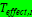 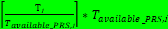 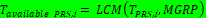 Note: CSSF impact will be further discussedDo not define the term “PRS occasion”Number of PRS measurement samples (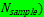 Option 1: [4] in the units of Option 2: ≤ [4] in the units of Scaling due to UE buffering and processing capability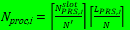 Measurement period for RSTD per positioning frequency layerOption 1:    (MTK, Intel, Huawei, QC)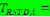 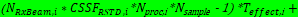 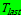  is the CSSF for sharing between PRS and RRM measurements within a single positioning frequency layer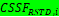  is the RX beam sweeping scaling factor within a single positioning frequency layer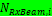 Option 2:   ) (CATT, Intel, Huawei, QC)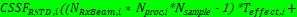  is the CSSF for sharing between PRS and RRM measurements within a single positioning frequency layer is the RX beam sweeping scaling factor within a single positioning frequency layerOption 3:   (avoid multiplying Ti with CSSF) (E///)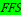 Processing of the last PRS measurement sampleOption 1:  =  +  (Huawei, MTK)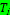 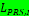 Option 2:  =  (Intel)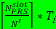 Option 3:  =  (CATT)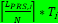 Option 4:  = 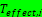 Other options are not precludedStart of the measurement period is FFSOption 1: the start of the earliest MG which contains the PRS resources of the positioning frequency layer after UE has received all assistance dataTotal measurement period for RSTDWhen MGs and processing time T have overlap between different frequency positioning frequency layers +X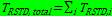 where is X is FFS to account for last sample processingWhen MGs and processing time T do not have overlap between different positioning frequency layers Option 1:+X, (Huawei, QC, Intel, MTK) 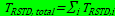 where is X is FFS to account for last sample processingOption 2: (E///)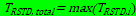 Note: impact of CSSF is under discussion for FR2when QCL info is not provided 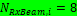 FFS when QCL info is providedOption 1:when different PRS overlap in time on the same frequency layer 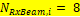 otherwise 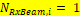 1st round email discussion conclusionsTopic #2: Measurement period for RSTDChair: 2nd round discussion shall be based on Fri GTW agreementsMeasurement period extension due to MG reconfigurationChair: No further discussion. Companies can work on the wording in the CR, and R4-2009883 can be used as a starting point.Measurement period and response timeChair: No further discussion.Principles for defining RSTD measurement periodChair: No further discussion.GTW session (Aug 26th)Issue 0-1: Measurement period for RSTD per positioning frequency layerAgreement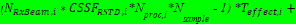 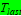  is the CSSF for sharing between PRS and RRM measurements within a single positioning frequency layer is the RX beam sweeping scaling factor within a single positioning frequency layerNote: if issues are identified with CSSF then the equation can be revisited in the maintenance partIssue 0-2: Number of PRS measurement samples (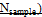 Agreement:  = [4]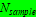 How to address the case with multiple PRS repetitions will be discussed in the Performance part Issue 0-3: Processing of the last PRS measurement sampleAgreement: =  + 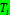 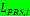 Note: RAN4 assumption is that  is the sample duration in ms. The decision can be further revisited in case the definition is not aligned with RAN1/2 specification.Issue 0-4: Start of the measurement periodAgreement: Start of the measurement period the start of the earliest MG which contains the PRS resources of the positioning frequency layer after UE has received all assistance dataIssue 0-5:  for FR2 when QCL info is provided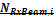 AgreementWhen QCL info is provided If PRS from different TRPs on the same frequency layer overlap withing the same MG 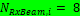 Issue 0-6: Total measurement period for RSTD – overlapping caseAgreement: X = .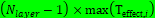 Issue 0-7: Total measurement period for RSTD – non-overlapping caseNote: it was agreed in GTW that when MGs and processing time T have overlap between different frequency positioning frequency layers, the total measurement period is as follows +X, where is X is FFS to account for last sample processing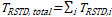 Different options were proposed for the case when MGs and processing time T do not have overlap between different positioning frequency layers. This issue is for non-overlapping case.Option 1 (Huawei, QC, Intel, MTK): +X, i.e. same as overlapping case for overlapping case in Issue 0-6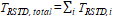 Option 2 (E///): 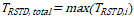 Conclusion: further discuss to identify if any scenarios can be defined for Option 2. If no scenarios identified then Option 1 will be used.Issue 3-1: Whether SRS periodicity should be accounted in measurement periodConclusion: no consensus that SRS periodicity should be accounted in measurement periodIssue 3-2: Whether SRS dropping should be accounted in measurement periodConclusion: no consensus that SRS dropping should be accounted in measurement periodR4-2012047	Email discussion summary for [96e][216] NR_pos_RRM_2					Type: other		For: discussion
					Source: Moderator (Intel Corporation)Discussion: The contribution summarized email discussion thread [96e][216] NR_pos_RRM_2. The topic areas for discussion were RRM Core requirements: UE requirements (PRS-RSRP measurements, SSB and CSI-RS RSRP/RSRQ measurements). The email thread was moderated by Huang Rui (Intel). All contributions discussed in the thread were treated during RRM session chaired by Andrey Chervyakov (Intel).Decision: 		The document was revised to R4-2012216.R4-2012216	Email discussion summary for [96e][216] NR_pos_RRM_2					Type: other		For: discussion
					Source: Moderator (Intel Corporation)(Replaces R4-2012047)Discussion: The contribution summarized email discussion thread [96e][216] NR_pos_RRM_2. The topic areas for discussion were RRM Core requirements: UE requirements (PRS-RSRP measurements, SSB and CSI-RS RSRP/RSRQ measurements). The email thread was moderated by Huang Rui (Intel). All contributions discussed in the thread were treated during RRM session chaired by Andrey Chervyakov (Intel).Decision: 		The document was noted.1st round email discussion conclusionsTopic #6: PRS RSRP measurement under cell change Agreements:When configured together with UE Rx-Tx, the UE behavior rules for PRS-RSRP are the same as for these for UE Rx-Tx (agreed in [R4-1915854])When configured together with RSTD, the UE behavior rules for PRS-RSPR measurement under cell change are the same as for RSTD (the rules for RSTD were agreed in [R4-1915854]):The UE shall continue RSTD measurement after each serving cell change for:intra-frequency handover,inter-frequency handover.When not configured together with either UE Rx-Tx or RSTD, the UE behavior rules for PRS-RSPR measurement under cell change are the same as for RSTD (the rules for RSTD were agreed in [R4-1915854]).GTW session (Aug 27th)Issue 1-1: Principles for defining measurement period for PRS RSRP AgreementWhen configured with UE Rx-Tx time difference, PRS-RSRP measurement period requirements can be same as that of UE Rx-Tx time difference measurementWhen configured with PRS-RSTD, PRS-RSRP measurement period requirements can be same as that of RSTD measurementWhen not configured with either UE Rx-Tx or RSTD, measurement period requirements of RSTD can be reused for PRS-RSRP measurement.Note: The agreements above are valid for the case when the number of samples for PRS-RSRP measurements  = [4]. Agreement can be revisited if more samples are needed for PRS-RSRP measurements. R4-2012048	Email discussion summary for [96e][217] NR_pos_RRM_3					Type: other		For: discussion
					Source: Moderator (Ericsson)Discussion: The contribution summarized email discussion thread [96e][217] NR_pos_RRM_3. The topic areas for discussion were RRM Core requirements: New MG, gNB requirements, Others. The email thread was moderated by Muhammad Kazmi (Ericsson). All contributions discussed in the thread were treated during RRM session chaired by Andrey Chervyakov (Intel).Decision: 		The document was revised to R4-2012217.R4-2012217	Email discussion summary for [96e][217] NR_pos_RRM_3					Type: other		For: discussion
					Source: Moderator (Ericsson)(Replaces R4-2012048)Discussion: The contribution summarized email discussion thread [96e][217] NR_pos_RRM_3. The topic areas for discussion were RRM Core requirements: New MG, gNB requirements, Others. The email thread was moderated by Muhammad Kazmi (Ericsson). All contributions discussed in the thread were treated during RRM session chaired by Andrey Chervyakov (Intel).Decision: 		The document was noted.GTW session (Aug 20th)Topic #1:  New measurement gap patterns for positioning measurements (AI 7.7.2.2)Sub-topic 1-1: Measurement gaps for positioning measurementsIssue 1-1-1: New MG patterns SummaryDiscussionChair: candidate proposals based on majority ar20ms MGL and 160ms MGRP10ms MGL and 80ms MGRPQC: we are fineZTE: we are fineIntel: we are ok to compromise but we need to conclude on other aspects as wellChair: we can make tentative agreements on the MG topics. Per RAN4 #95e agreements in case all design is not finalized then the feature will not be supported. In such case the agreements will be reverted.AgreementsIntroduce 2 new MG patterns for PRS measurementsIssue 1-1-2: New MG patterns are used only when UE is configured with at least PRS measurements i.e. cannot be used for only RRMProposalsOption 1: Yes (CATT, Apple, Oppo, QC, E///, HW, Nokia)DiscussionIntel: ok for usAgreement: New MG patterns can only be configured when the UE is configured with PRS measurementsIssue 1-1-3: Whether new MG patterns is applicable for only PRS measurements or for both PRS and RRM measurements?Proposals:Option 1: New MG patterns are applicable only for PRS measurements i.e. new gaps cannot be shared with RRM measurements (CATT, Oppo, NEC, Apple)Option 2: New MG patterns are applicable for PRS and all RRM measurements i.e. new gaps can be shared between PRS and RRM measurements (QC, ZTE, HW, E///, Nokia, MTK)Option 3: New MG patterns are applicable for PRS and NR/LTE all RRM measurements except 2G/3G and LTE PRS measurements i.e. new gaps are not can be shared between PRS and selected 2G/3G RRM measurements (HW)Discussion:Intel: all 3 options will introduce new issues. Option 2 will affect existing requirements. Option 1 may have small impact but there is contradiction to previous WF which said we don’t introduce new independent MGs R4-2005379E///: the agreement meant 2 independent MG for RRM and Positioning. Now we suggest a single one.QC: same viewQC: Option 1 has drawbacks that UE stops doing RRM measurements when it requests MG for PRS measurements. We think Option 2 has small impact.Apple: Support Option 1. CSSF and per-FR gap capability can have problems for Option 2. There are no accurate solutions to address our issues.E///: Same view as QC. Also, Option 2 is aligned with RAN2 procedure.CMCC: Option 1 will have impact on RRM measurement for the case of periodic measurements. Apple: PRS measurements are not done often. CSSF scaling will increase the delay a lot in case both PRS and RRM are supported. There will be joint delay.MTK: Support Option 2. Rule of CSSF can be defined more simply.CATT: New MG pattern has too big length and can have impact on the system performance/throughput. Option 1 may have small impact.ZTE: Option 2. Similar view with QC and CMCC.Nokia: Option 2. CSSF can be defined.OPPO: Option 1. Same view with Apple. For Option 2 UE behavior will be more complicated. Current requirements for RRM will be adjusted. Apple: Compromise is to use new MG for both RRM and PRS but in this case RRM requirements will not apply.Huawei: what kind of requirements will apply for PRS?Apple: we’ll design all CSSF for legacy. For new MG the PRS requirements will apply based on legacy CSSF but RRM requirements will not applyNEC: what is the impact on RRM measurements?Apple: UE will do the best but no guaranteeE///: we should try to define RRM requirements. This is even worse than Option 1. Nokia: for Option 2 we can prioritize PRS measurementsMTK: we also need to discuss how to share legacy MG between RRM and PRS measurementsE///: this is already under discussionConclusion: come back in the 2nd round1st round email discussion conclusionsTopic #1:  New measurement gap patterns for positioning measurements (AI 7.7.2.2)Topic #2: gNB requirements (AI 7.7.2.3)Topic #3: Other requirements (AI 7.7.2.4)GTW session (Aug 27th)Issue 1-1-3: Whether new MG patterns is applicable for only PRS measurements or for both PRS and RRM measurements?Option 1: CATT, Oppo, NEC, AppleNew MG patterns are applicable only for PRS measurements i.e. new gaps cannot be shared with RRM measurements.Option 2: QC, ZTE, HW, E///, Nokia, CMCCNew MG patterns are applicable for PRS and all RRM measurements i.e. new gaps can be shared between PRS and RRM measurements.Option 3: HW, MTK, E///, QCNew MG patterns are applicable for PRS and NR/LTE RRM measurements i.e. new gaps are not shared between PRS and 2G/3G RRM measurements.Option 4: AppleNew MG patterns are applicable for PRS and RRM measurements;the UE is required to meet requirements for PRS measurements performed in the new MG gap pattern; and while the new MG pattern is configured for the PRS measurements the UE is not required to meet requirements for RRM measurements which need gaps.Discussion:Option 4: objected by MTK, Intel, CATT. QC is ok.Option 1: objected by MTK, ZTE. QC is ok.Option 2/3: objected by Apple, Intel, CATT, NEC.Tentative conclusion: No consensus on whether new MG patterns is applicable for only PRS measurements or for both PRS and RRM measurements. No new MGs introduced in Rel-16.Not concluded on Fri GTW Issue 1-1-4: New MG patterns is defined as per-UE or per-UE and per-FR capabilities? Option 1: QC, HW, E///, NEC, ZTE, Nokia, CATTDefined as per-UE and per-FR capabilitiesOption 2. Apple, MTKDefined as only per-UE capability Tentative agreement: If New MG patterns are defined for PRS only then they are defined as per-UE or per-UE and per-FR capabilitiesNot concluded on Fri GTW GTW session (Aug 28th)Issue 1-1-3: Whether new MG patterns is applicable for only PRS measurements or for both PRS and RRM measurements?Option 1: CATT, Oppo, NEC, Apple, QC, Intel, ZTE (7)New MG patterns are applicable only for PRS measurements i.e. new gaps cannot be shared with RRM measurements.Option 2: QC, ZTE, HW, E///, Nokia, CMCC, MTK, Apple  (8)New MG patterns are applicable for PRS and all RRM measurements i.e. new gaps can be shared between PRS and RRM measurements.Option 3: HW, MTK, E///, QC, Apple, CATT, ZTE, Nokia, OPPO (9)New MG patterns are applicable for PRS and NR/LTE RRM measurements i.e. new gaps are not shared between PRS and 2G/3G RRM measurements.Option 4: Apple, Intel, Nokia (3)New MG patterns are applicable for PRS and RRM measurements;the UE is required to meet requirements for PRS measurements performed in the new MG gap pattern; and while the new MG pattern is configured for the PRS measurements the UE is not required to meet requirements for RRM measurements which need gaps.AgreementNew MG patterns are applicable for PRS and NR/LTE RRM measurements i.e. new gaps are not shared between PRS and 2G/3G RRM measurements.Discussion:Apple: Can compromise to Option 2 or Option 3QC: Can compromise to Option 1. OPPO: Option 1.ZTE: Can compromise on Option 1. Option 3 is ok.MTK: Option 2. Can compromise to Option 3.Intel: Option 1. Can compromise to Option 4.Nokia: Option 2. Option 4 with restriction conditions.CATT: can compromise to Option 3.Issue 1-1-4: New MG patterns is defined as per-UE or per-UE and per-FR capabilities? Agreement: New MG patterns are defined as per-UE capabilitiesIssue 1-2-2:  If new gaps are shared between PRS and RRM measurements then use the existing CSSF for sharing new MG pattern between RRM and PRS measurements?Agreement: Use the existing CSSF approach for sharing new MG pattern between RRM and PRS measurementsR4-2012126	Reply LS on the UE DL PRS processing					Type: LS out		For: Approval
					to RAN1, cc RAN2
					Source: Huawei, HiSiliconDecision: 		The document was noted.R4-2012127	WF on requirements for RSTD and UE Rx-Tx time difference measurement					Type: other		For: discussion
					Source: Huawei, HiSiliconDecision: 		The document was revised to R4-2012251.R4-2012251	WF on requirements for RSTD and UE Rx-Tx time difference measurement					Type: other		For: discussion
					Source: Huawei, HiSilicon(Replaces R4-2012127)Decision: 		The document was revised to R4-2012283.R4-2012283	WF on requirements for RSTD and UE Rx-Tx time difference measurement					Type: other		For: discussion
					Source: Huawei, HiSilicon(Replaces R4-2012251)Decision: 		The document was approved.R4-2012133	WF on requirements for PRS-RSRP measurements					Type: other		For: discussion
					Source: Intel CorporationDecision: 		The document was revised to R4-2012263.R4-2012263	WF on requirements for PRS-RSRP measurements					Type: other		For: discussion
					Source: Intel Corporation(Replaces R4-2012133)Decision: 		The document was approved.R4-2012135	WF on impact of NR positioning measurements on RRM					Type: other		For: discussion
					Source: EricssonDecision: 		The document was revised to R4-2012298.R4-2012298	WF on impact of NR positioning measurements on RRM					Type: other		For: discussion
					Source: Ericsson(Replaces R4-2012135)Decision: 		The document was approved.R4-2012136	LS on new measurement gap patterns for NR positioning					Type: LS out		For: Approval
					to RAN2
					Source: EricssonDecision: 		The document was revised to R4-2012285.R4-2012285	LS on new measurement gap patterns for NR positioning					Type: LS out		For: Approval
					to RAN2
					Source: RAN4(Replaces R4-2012136)Decision: 		The document was approved.R4-2012140	WF on gNB requirements for NR positioning					Type: other		For: discussion
					Source: EricssonDecision: 		The document was revised to R4-2012302.R4-2012302	WF on gNB requirements for NR positioning					Type: other		For: discussion
					Source: Ericsson(Replaces R4-2012140)Decision: 		The document was approved.R4-2012141	System simulation assumptions for deriving side conditions					Type: other		For: discussion
					Source: EricssonDecision: 		The document was revised to R4-2012289.R4-2012289	System simulation assumptions for deriving side conditions					Type: other		For: discussion
					Source: Ericsson(Replaces R4-2012141)Discussion: Chair: Common understanding other setting for neighbour cell SRS configurations can be also investigated.Decision: 		The document was approved.R4-2012142	Link simulation assumptions for deriving positioning SRS configurations					Type: other		For: discussion
					Source: NokiaDecision: 		The document was approved.R4-2012143	Reply LS on positioning SRS during DRX inactive time					Type: LS out		For: Approval
					to RAN2, cc RAN1
					Source: RAN4Decision: 		The document was approved.7.7.1	General [NR_pos-Core/Perf]R4-2011364	General introduction of NR positioning measurements					Type: CR		For: Agreement
					38.133 v16.4.0	  CR-1107  Cat: F (Rel-16)

					Source: EricssonAbstract: Many positioning-specific abbreviations and definitions are not defined in TS 38.133Discussion: The contribution was discussed during email thread [96e][215] NR_pos_RRM_1. The discussion was recorded in R4-2012215.Decision: 		The document was agreed.R4-2012128	General introduction of NR positioning measurements					Type: CR		For: Agreement
					38.133 v16.4.0	  CR-1107  rev 1 Cat: F (Rel-16)

					Source: EricssonDecision: 		The document was withdrawn.7.7.2	RRM core requirements (38.133) [NR_pos-Core]R4-2009881	Revision of CSSF within gap to include NR positioning measurements with gap sharing					Type: CR		For: Agreement
					38.133 v16.4.0	  CR-0941  Cat: B (Rel-16)

					Source: Qualcomm IncorporatedAbstract: Per agreement in R4-2009266, gap sharing for NR positioning measurement should follow that of LTE-PRS. As NR positioning measurement requirement is defined with only MG, the gap sharing with other measurement objects should be specified. It is noted that this CR is independent of whether new MG patterns are adopted for positioning or not.Discussion: The contribution was discussed during email thread [96e][215] NR_pos_RRM_1. The discussion was recorded in R4-2012215.Decision: 		The document was revised to R4-2012137.R4-2012137	Revision of CSSF within gap to include NR positioning measurements with gap sharing					Type: CR		For: Agreement
					38.133 v16.4.0	  CR-0941  rev 1 Cat: B (Rel-16)

					Source: Qualcomm Incorporated(Replaces R4-2009881)Abstract: Per agreement in R4-2009266, gap sharing for NR positioning measurement should follow that of LTE-PRS. As NR positioning measurement requirement is defined with only MG, the gap sharing with other measurement objects should be specified. It is noted that this CR is independent of whether new MG patterns are adopted for positioning or not.Discussion: The contribution was discussed during email thread [96e][215] NR_pos_RRM_1. The discussion was recorded in R4-2012215.Decision: 		The document was revised to R4-2012286.R4-2012286	Revision of CSSF within gap to include NR positioning measurements with gap sharing					Type: CR		For: Agreement
					38.133 v16.4.0	  CR-0941  rev 2 Cat: B (Rel-16)

					Source: Qualcomm Incorporated(Replaces R4-2012137)Abstract: Per agreement in R4-2009266, gap sharing for NR positioning measurement should follow that of LTE-PRS. As NR positioning measurement requirement is defined with only MG, the gap sharing with other measurement objects should be specified. It is noted that this CR is independent of whether new MG patterns are adopted for positioning or not.Discussion: The contribution was discussed during email thread [96e][215] NR_pos_RRM_1. The discussion was recorded in R4-2012215.Decision: 		The document was agreed.7.7.2.1	UE requirements [NR_pos-Core]7.7.2.1.1	PRS-RSTD measurement requirements [NR_pos-Core]R4-2010203	Discussion of remaining issues for PRS-RSTD measurement					Type: discussion		For: Discussion
					Source: MediaTek inc.Discussion: The contribution was discussed during email thread [96e][215] NR_pos_RRM_1. The discussion was recorded in R4-2012215.Decision: 		The document was noted.R4-2010706	On PRS RSTD measurement requirements for NR positioning					Type: discussion		For: Approval
					Source: OPPODiscussion: The contribution was discussed during email thread [96e][215] NR_pos_RRM_1. The discussion was recorded in R4-2012215.Decision: 		The document was noted.R4-2011155	CR for general applicability of PRS measurement requirements					Type: CR		For: Agreement
					38.133 v16.4.0	  CR-1082  Cat: B (Rel-16)

					Source: Huawei, HisiliconAbstract: RAN4 has made several agreements regarging the applicability of the PRS measurement requirements, and they need to be captured in the spec.Discussion: The contribution was discussed during email thread [96e][215] NR_pos_RRM_1. The discussion was recorded in R4-2012215.Decision: 		The document was revised to R4-2012125.R4-2012125	CR for general applicability of PRS measurement requirements					Type: CR		For: Agreement
					38.133 v16.4.0	  CR-1082  rev 1 Cat: B (Rel-16)

					Source: Huawei, Hisilicon(Replaces R4-2011155)Abstract: RAN4 has made several agreements regarging the applicability of the PRS measurement requirements, and they need to be captured in the spec.Discussion: The contribution was discussed during email thread [96e][215] NR_pos_RRM_1. The discussion was recorded in R4-2012215.Decision: 		The document was agreed.R4-2011156	Discussion on RSTD measurement					Type: LS out		For: Approval
					to RAN1, cc RAN2
					Source: Huawei, HisiliconDiscussion: The contribution was discussed during email thread [96e][215] NR_pos_RRM_1. The discussion was recorded in R4-2012215.Decision: 		The document was noted.R4-2011357	On RSTD measurements and measurement reporting					Type: discussion		For: Discussion
					Source: EricssonAbstract: On RSTD measurements and measurement reportingDiscussion: The contribution was discussed during email thread [96e][215] NR_pos_RRM_1. The discussion was recorded in R4-2012215.Decision: 		The document was noted.R4-2011358	Measurement report mapping and additional path reporting for RSTD					Type: CR		For: Agreement
					38.133 v16.4.0	  CR-1104  Cat: B (Rel-16)

					Source: EricssonAbstract: The CR is based on R4-2009253, endorsed in RAN4#95-e. The additional updates to resolve the remaining open issues are highlighted with a different track changes markup.Measurement report mapping and additional path reporting for RSTD are missing.Discussion: The contribution was discussed during email thread [96e][215] NR_pos_RRM_1. The discussion was recorded in R4-2012215.Decision: 		The document was revised to R4-2012132.R4-2012132	Measurement report mapping and additional path reporting for RSTD					Type: CR		For: Agreement
					38.133 v16.4.0	  CR-1104  rev 1 Cat: B (Rel-16)

					Source: Ericsson(Replaces R4-2011358)Abstract: The CR is based on R4-2009253, endorsed in RAN4#95-e. The additional updates to resolve the remaining open issues are highlighted with a different track changes markup.Measurement report mapping and additional path reporting for RSTD are missing.Discussion: The contribution was discussed during email thread [96e][215] NR_pos_RRM_1. The discussion was recorded in R4-2012215.Decision: 		The document was revised to R4-2012260.R4-2012260	Measurement report mapping and additional path reporting for RSTD					Type: CR		For: Agreement
					38.133 v16.4.0	  CR-1104  rev 2 Cat: B (Rel-16)

					Source: Ericsson(Replaces R4-2012132)Abstract: The CR is based on R4-2009253, endorsed in RAN4#95-e. The additional updates to resolve the remaining open issues are highlighted with a different track changes markup.Measurement report mapping and additional path reporting for RSTD are missing.Discussion: The contribution was discussed during email thread [96e][215] NR_pos_RRM_1. The discussion was recorded in R4-2012215.Decision: 		The document was agreed.R4-2009673	Measurement period for PRS-RSTD					Type: discussion		For: Discussion
					Source: ZTE CorporationDiscussion: The contribution was discussed during email thread [96e][215] NR_pos_RRM_1. The discussion was recorded in R4-2012215.Decision: 		The document was noted.R4-2009741	Further discussion on NR PRS RSTD requirements					Type: discussion		For: Discussion
					Source: Intel CorporationDiscussion: The contribution was discussed during email thread [96e][215] NR_pos_RRM_1. The discussion was recorded in R4-2012215.Decision: 		The document was noted.R4-2009744	CR to TS 38.133: PRS RSTD requirements					Type: CR		For: Agreement
					38.133 v16.4.0	  CR-0925  Cat: B (Rel-16)

					Source: Intel CorporationAbstract: NR DL RSTD measurement requirements needs to be defined in TS 38.133.Discussion: The contribution was discussed during email thread [96e][215] NR_pos_RRM_1. The discussion was recorded in R4-2012215.Decision: 		The document was revised to R4-2012129.R4-2012129	CR to TS 38.133: PRS RSTD requirements					Type: CR		For: Agreement
					38.133 v16.4.0	  CR-0925  rev 1 Cat: B (Rel-16)

					Source: Intel Corporation(Replaces R4-2009744)Abstract: NR DL RSTD measurement requirements needs to be defined in TS 38.133.Discussion: The contribution was discussed during email thread [96e][215] NR_pos_RRM_1. The discussion was recorded in R4-2012215.Decision: 		The document was revised to R4-2012264.R4-2012264	CR to TS 38.133: PRS RSTD requirements					Type: CR		For: Agreement
					38.133 v16.4.0	  CR-0925  rev 2 Cat: B (Rel-16)

					Source: Intel Corporation(Replaces R4-2012129)Abstract: NR DL RSTD measurement requirements needs to be defined in TS 38.133.Discussion: The contribution was discussed during email thread [96e][215] NR_pos_RRM_1. The discussion was recorded in R4-2012215.Decision: 		The document was agreed.R4-2009845	Discussion on PRS RSTD measurement requirements					Type: discussion		For: Discussion
					Source: CATTDiscussion: The contribution was discussed during email thread [96e][215] NR_pos_RRM_1. The discussion was recorded in R4-2012215.Decision: 		The document was noted.R4-2009874	On PRS-RSTD measurements for NR positioning					Type: discussion		For: Discussion
					Source: Qualcomm IncorporatedDiscussion: The contribution was discussed during email thread [96e][215] NR_pos_RRM_1. The discussion was recorded in R4-2012215.Decision: 		The document was noted.7.7.2.1.2	PRS-RSRP measurement requirements [NR_pos-Core]R4-2010204	Discussion of remaining issues for PRS-RSRP measurement					Type: discussion		For: Discussion
					Source: MediaTek inc.Discussion: The contribution was discussed during email thread [96e][216] NR_pos_RRM_2. The discussion was recorded in R4-2012216.Decision: 		The document was noted.R4-2011157	Discussion on PRS-RSRP measurement					Type: discussion		For: Discussion
					Source: Huawei, HisiliconDiscussion: The contribution was discussed during email thread [96e][216] NR_pos_RRM_2. The discussion was recorded in R4-2012216.Decision: 		The document was noted.R4-2011158	CR for measurement requirements for PRS-RSRP					Type: CR		For: Agreement
					38.133 v16.4.0	  CR-1083  Cat: B (Rel-16)

					Source: Huawei, HisiliconAbstract: PRS-RSRP measurement requirements are not defined.Discussion: The contribution was discussed during email thread [96e][216] NR_pos_RRM_2. The discussion was recorded in R4-2012216.Decision: 		The document was revised to R4-2012134.R4-2012134	CR for measurement requirements for PRS-RSRP					Type: CR		For: Agreement
					38.133 v16.4.0	  CR-1083  rev 1 Cat: B (Rel-16)

					Source: Huawei, Hisilicon(Replaces R4-2011158)Abstract: PRS-RSRP measurement requirements are not defined.Discussion: The contribution was discussed during email thread [96e][216] NR_pos_RRM_2. The discussion was recorded in R4-2012216.Decision: 		The document was revised to R4-2012282.R4-2012282	CR for measurement requirements for PRS-RSRP					Type: CR		For: Agreement
					38.133 v16.4.0	  CR-1083  rev 2 Cat: B (Rel-16)

					Source: Huawei, Hisilicon(Replaces R4-2012134)Abstract: PRS-RSRP measurement requirements are not defined.Discussion: The contribution was discussed during email thread [96e][216] NR_pos_RRM_2. The discussion was recorded in R4-2012216.Decision: 		The document was agreed.R4-2011359	On PRS-RSRP measurements					Type: discussion		For: Discussion
					Source: EricssonAbstract: On PRS-RSRP measurementsDiscussion: The contribution was discussed during email thread [96e][216] NR_pos_RRM_2. The discussion was recorded in R4-2012216.Decision: 		The document was noted.R4-2009742	Further discussion on PRS RSRP measurement requirements for NR positioning					Type: discussion		For: Discussion
					Source: Intel CorporationDiscussion: The contribution was discussed during email thread [96e][216] NR_pos_RRM_2. The discussion was recorded in R4-2012216.Decision: 		The document was noted.R4-2009846	Discussion on PRS-RSRP measurement requirements					Type: discussion		For: Discussion
					Source: CATTDiscussion: The contribution was discussed during email thread [96e][216] NR_pos_RRM_2. The discussion was recorded in R4-2012216.Decision: 		The document was noted.R4-2009875	On PRS-RSRP measurements for NR positioning					Type: discussion		For: Discussion
					Source: Qualcomm IncorporatedDiscussion: The contribution was discussed during email thread [96e][216] NR_pos_RRM_2. The discussion was recorded in R4-2012216.Decision: 		The document was noted.7.7.2.1.3	UE Rx-Tx time difference measurement requirements [NR_pos-Core]R4-2010707	On UE Rx-Tx time difference measurement requirements					Type: discussion		For: Approval
					Source: OPPODiscussion: The contribution was discussed during email thread [96e][215] NR_pos_RRM_1. The discussion was recorded in R4-2012215.Decision: 		The document was noted.R4-2011159	Discussion on Rx-Tx time difference measurement					Type: discussion		For: Discussion
					Source: Huawei, HisiliconDiscussion: The contribution was discussed during email thread [96e][215] NR_pos_RRM_1. The discussion was recorded in R4-2012215.Decision: 		The document was noted.R4-2011160	Simulation results for UE Rx-Tx time difference					Type: discussion		For: Discussion
					Source: Huawei, HisiliconDiscussion: The contribution was discussed during email thread [96e][215] NR_pos_RRM_1. The discussion was recorded in R4-2012215.Decision: 		The document was noted.R4-2011355	On UE Rx-Tx measurements and measurement reporting					Type: discussion		For: Discussion
					Source: EricssonAbstract: On UE Rx-Tx measurements and measurement reportingDiscussion: The contribution was discussed during email thread [96e][215] NR_pos_RRM_1. The discussion was recorded in R4-2012215.Decision: 		The document was noted.R4-2011356	Measurement report mapping and additional path reporting for UE Rx-Tx					Type: CR		For: Agreement
					38.133 v16.4.0	  CR-1103  Cat: B (Rel-16)

					Source: EricssonAbstract: The CR is based on R4-2009254, endorsed in RAN4#95-e. The additional updates to resolve the remaining open issues are highlighted with a different track changes markup.UE Rx-Tx time difference measurement reporting mapping and additional path reporting are missing.Discussion: The contribution was discussed during email thread [96e][215] NR_pos_RRM_1. The discussion was recorded in R4-2012215.Decision: 		The document was revised to R4-2012131.R4-2012131	Measurement report mapping and additional path reporting for UE Rx-Tx					Type: CR		For: Agreement
					38.133 v16.4.0	  CR-1103  rev 1 Cat: B (Rel-16)

					Source: Ericsson(Replaces R4-2011356)Abstract: The CR is based on R4-2009254, endorsed in RAN4#95-e. The additional updates to resolve the remaining open issues are highlighted with a different track changes markup.UE Rx-Tx time difference measurement reporting mapping and additional path reporting are missing.Discussion: The contribution was discussed during email thread [96e][215] NR_pos_RRM_1. The discussion was recorded in R4-2012215.Decision: 		The document was revised to R4-2012259.R4-2012259	Measurement report mapping and additional path reporting for UE Rx-Tx					Type: CR		For: Agreement
					38.133 v16.4.0	  CR-1103  rev 2 Cat: B (Rel-16)

					Source: Ericsson(Replaces R4-2012131)Abstract: The CR is based on R4-2009254, endorsed in RAN4#95-e. The additional updates to resolve the remaining open issues are highlighted with a different track changes markup.UE Rx-Tx time difference measurement reporting mapping and additional path reporting are missing.Discussion: The contribution was discussed during email thread [96e][215] NR_pos_RRM_1. The discussion was recorded in R4-2012215.Decision: 		The document was agreed.R4-2009671	UE Rx-Tx measurements					Type: discussion		For: Discussion
					Source: ZTE CorporationDiscussion: The contribution was discussed during email thread [96e][215] NR_pos_RRM_1. The discussion was recorded in R4-2012215.Decision: 		The document was noted.R4-2009743	Discussion on UE RX-TX time difference measurement requirements for NR positioning					Type: discussion		For: Discussion
					Source: Intel CorporationDiscussion: The contribution was discussed during email thread [96e][215] NR_pos_RRM_1. The discussion was recorded in R4-2012215.Decision: 		The document was noted.R4-2009847	Discussion on UE Rx-Tx time difference measurement requirements					Type: discussion		For: Discussion
					Source: CATTDiscussion: The contribution was discussed during email thread [96e][215] NR_pos_RRM_1. The discussion was recorded in R4-2012215.Decision: 		The document was noted.R4-2009876	On UE Rx-Tx time difference measurement for NR positioning					Type: discussion		For: Discussion
					Source: Qualcomm IncorporatedDiscussion: The contribution was discussed during email thread [96e][215] NR_pos_RRM_1. The discussion was recorded in R4-2012215.Decision: 		The document was noted.R4-2009883	Introduction of UE Rx-Tx time difference measurement requirements for NR positioning					Type: CR		For: Agreement
					38.133 v16.4.0	  CR-0943  Cat: B (Rel-16)

					Source: Qualcomm IncorporatedAbstract: Per work split agreement in RAN4#94-e-Bis, the measurement requirements for UE Rx-Tx time difference in NR positioning is introduced with this CR.Discussion: The contribution was discussed during email thread [96e][215] NR_pos_RRM_1. The discussion was recorded in R4-2012215.Decision: 		The document was revised to R4-2012130.R4-2012130	Introduction of UE Rx-Tx time difference measurement requirements for NR positioning					Type: CR		For: Agreement
					38.133 v16.4.0	  CR-0943  rev 1 Cat: B (Rel-16)

					Source: Qualcomm Incorporated(Replaces R4-2009883)Abstract: Per work split agreement in RAN4#94-e-Bis, the measurement requirements for UE Rx-Tx time difference in NR positioning is introduced with this CR.Discussion: The contribution was discussed during email thread [96e][215] NR_pos_RRM_1. The discussion was recorded in R4-2012215.Decision: 		The document was revised to R4-2012284.R4-2012284	Introduction of UE Rx-Tx time difference measurement requirements for NR positioning					Type: CR		For: Agreement
					38.133 v16.4.0	  CR-0943  rev 2 Cat: B (Rel-16)

					Source: Qualcomm Incorporated(Replaces R4-2012130)Abstract: Per work split agreement in RAN4#94-e-Bis, the measurement requirements for UE Rx-Tx time difference in NR positioning is introduced with this CR.Discussion: The contribution was discussed during email thread [96e][215] NR_pos_RRM_1. The discussion was recorded in R4-2012215.Decision: 		The document was agreed.7.7.2.1.4	Link simulation results for UE measurements [NR_pos-Core]R4-2010708	Link-level simulation results for UE Rx-Tx time difference measurements					Type: discussion		For: Approval
					Source: OPPODiscussion: The contribution was discussed during email thread s[96e][215] NR_pos_RRM_1 and [96e][216] NR_pos_RRM_2. The discussion was recorded in R4-2012215 and R4-2012216.Decision: 		The document was noted.R4-2011161	Further simulation results for RSTD and PRS-RSRP					Type: discussion		For: Discussion
					Source: Huawei, HisiliconDiscussion: The contribution was discussed during email thread s[96e][215] NR_pos_RRM_1 and [96e][216] NR_pos_RRM_2. The discussion was recorded in R4-2012215 and R4-2012216.Decision: 		The document was noted.R4-2011362	Link-level simulation results for NR UE Rx-Tx					Type: discussion		For: Discussion
					Source: EricssonAbstract: Link-level simulation results for NR UE Rx-TxDiscussion: The contribution was discussed during email thread s[96e][215] NR_pos_RRM_1 and [96e][216] NR_pos_RRM_2. The discussion was recorded in R4-2012215 and R4-2012216.Decision: 		The document was noted.R4-2009848	Link level simulation results for UE RX-Tx time difference					Type: discussion		For: Discussion
					Source: CATTDiscussion: The contribution was discussed during email thread s[96e][215] NR_pos_RRM_1 and [96e][216] NR_pos_RRM_2. The discussion was recorded in R4-2012215 and R4-2012216.Decision: 		The document was noted.R4-2009877	Link-level simulation assumptions for RSTD and UE Rx-Tx time difference measurements					Type: discussion		For: Approval
					Source: Qualcomm IncorporatedDiscussion: The contribution was discussed during email thread s[96e][215] NR_pos_RRM_1 and [96e][216] NR_pos_RRM_2. The discussion was recorded in R4-2012215 and R4-2012216.Decision: 		The document was noted.7.7.2.2	New measurement gap patterns for positioning measurements [NR_pos-Core]R4-2010205	Discussion on measurement gaps for positioning					Type: discussion		For: Discussion
					Source: MediaTek inc.Discussion: The contribution was discussed during email thread [96e][217] NR_pos_RRM_3. The discussion was recorded in R4-2012217.Decision: 		The document was noted.R4-2010709	On new measurement gap patterns for positioning measurements					Type: discussion		For: Approval
					Source: OPPODiscussion: The contribution was discussed during email thread [96e][217] NR_pos_RRM_3. The discussion was recorded in R4-2012217.Decision: 		The document was noted.R4-2010756	Discussion on new measurement gap patterns for positioning requirements					Type: discussion		For: Approval
					Source: NECAbstract: In this contribution, we provide our views on introduction of new measurement gap patterns for positioning measurements in Rel-16Discussion: The contribution was discussed during email thread [96e][217] NR_pos_RRM_3. The discussion was recorded in R4-2012217.Decision: 		The document was noted.R4-2011162	Impact of positioning on existing RRM requirements					Type: LS out		For: Approval
					to RAN2, cc RAN1
					Source: Huawei, HisiliconDiscussion: The contribution was discussed during email thread [96e][217] NR_pos_RRM_3. The discussion was recorded in R4-2012217.Decision: 		The document was noted.R4-2011163	CR on CSSF and measurement gap related requirements for positioning					Type: CR		For: Agreement
					38.133 v16.4.0	  CR-1084  Cat: B (Rel-16)

					Source: Huawei, HisiliconAbstract: The existing CSSF related requirements in clause 9.1.5.2 have not considered PRS measurements.The existing MG related requirements in clause 9.1.2 have not considered PRS measurements.Discussion: The contribution was discussed during email thread [96e][217] NR_pos_RRM_3. The discussion was recorded in R4-2012217.Decision: 		The document was postponed.R4-2011164	CR on measurement gap related requirements for positioning 36.133					Type: CR		For: Agreement
					36.133 v16.6.0	  CR-6947  Cat: B (Rel-16)

					Source: Huawei, HisiliconAbstract: The existing MG related requirements in clause 9.1.2 have not considered PRS measurements.Discussion: The contribution was discussed during email thread [96e][217] NR_pos_RRM_3. The discussion was recorded in R4-2012217.Decision: 		The document was revised to R4-2012139.R4-2012139	CR on measurement gap related requirements for positioning 36.133					Type: CR		For: Agreement
					36.133 v16.6.0	  CR-6947  rev 1 Cat: B (Rel-16)

					Source: Huawei, Hisilicon(Replaces R4-2011164)Abstract: The existing MG related requirements in clause 9.1.2 have not considered PRS measurements.Discussion: The contribution was discussed during email thread [96e][217] NR_pos_RRM_3. The discussion was recorded in R4-2012217.Decision: 		The document was postponed.R4-2012288	CR on measurement gap related requirements for positioning 36133					Type: CR		For: Agreement
					36.133 v16.6.0	  CR-6947  rev 2 Cat: B (Rel-16)

					Source: Huawei, HisiliconDecision: 		The document was withdrawn.R4-2011360	LS on new measurement gaps for NR positioning					Type: LS out		For: Approval
					to RAN2
					Source: EricssonAbstract: LS on new measurement gaps for NR positioningDiscussion: The contribution was discussed during email thread [96e][217] NR_pos_RRM_3. The discussion was recorded in R4-2012217.Decision: 		The document was noted.R4-2011361	Introduction of new measurement gaps for PRS-based measurements					Type: CR		For: Agreement
					38.133 v16.4.0	  CR-1105  Cat: B (Rel-16)

					Source: EricssonAbstract: New measurement gap patterns are not specified.CSSF for positioning measurements is not defined.Discussion: The contribution was discussed during email thread [96e][217] NR_pos_RRM_3. The discussion was recorded in R4-2012217.Decision: 		The document was postponed.R4-2011506	On new measurement gap patterns for NR positioning					Type: discussion		For: Agreement
					Source: Nokia, Nokia Shanghai BellAbstract: Disussion on new MGP's for NR positioningDiscussion: The contribution was discussed during email thread [96e][217] NR_pos_RRM_3. The discussion was recorded in R4-2012217.Decision: 		The document was noted.R4-2009674	New gap patterns for PRS measurements					Type: LS out		For: Approval
					to RAN2, cc RAN1
					Source: ZTE CorporationDiscussion: The contribution was discussed during email thread [96e][217] NR_pos_RRM_3. The discussion was recorded in R4-2012217.Decision: 		The document was noted.R4-2009740	Further discussion on new gap patterns for NR Pos measurement					Type: discussion		For: Discussion
					Source: Intel CorporationDiscussion: The contribution was discussed during email thread [96e][217] NR_pos_RRM_3. The discussion was recorded in R4-2012217.Decision: 		The document was noted.R4-2009849	Discussion on new measurement gap patterns for positioning measurements					Type: discussion		For: Discussion
					Source: CATTDiscussion: The contribution was discussed during email thread [96e][217] NR_pos_RRM_3. The discussion was recorded in R4-2012217.Decision: 		The document was noted.R4-2009879	On new MG patterns for NR positioning					Type: discussion		For: Discussion
					Source: Qualcomm IncorporatedDiscussion: The contribution was discussed during email thread [96e][217] NR_pos_RRM_3. The discussion was recorded in R4-2012217.Decision: 		The document was noted.R4-2009882	Introduction of new MG patterns for NR positioning					Type: CR		For: Agreement
					38.133 v16.4.0	  CR-0942  Cat: B (Rel-16)

					Source: Qualcomm IncorporatedAbstract: Introduction of two new MG patterns: MG pattern ID 24 and 25Discussion: The contribution was discussed during email thread [96e][217] NR_pos_RRM_3. The discussion was recorded in R4-2012217.Decision: 		The document was revised to R4-2012138.R4-2012138	Introduction of new MG patterns for NR positioning					Type: CR		For: Agreement
					38.133 v16.4.0	  CR-0942  rev 1 Cat: B (Rel-16)

					Source: Qualcomm Incorporated(Replaces R4-2009882)Abstract: Introduction of two new MG patterns: MG pattern ID 24 and 25Discussion: The contribution was discussed during email thread [96e][217] NR_pos_RRM_3. The discussion was recorded in R4-2012217.Decision: 		The document was revised to R4-2012287.R4-2012287	Introduction of new MG patterns for NR positioning					Type: CR		For: Agreement
					38.133 v16.4.0	  CR-0942  rev 2 Cat: B (Rel-16)

					Source: Qualcomm Incorporated(Replaces R4-2012138)Abstract: Introduction of two new MG patterns: MG pattern ID 24 and 25Discussion: The contribution was discussed during email thread [96e][217] NR_pos_RRM_3. The discussion was recorded in R4-2012217.Decision: 		The document was revised to R4-2012304.R4-2012304	Introduction of new MG patterns for NR positioning					Type: CR		For: Agreement
					38.133 v16.4.0	  CR-0942  rev 3 Cat: B (Rel-16)

					Source: Qualcomm Incorporated(Replaces R4-2012287)Abstract: Introduction of two new MG patterns: MG pattern ID 24 and 25Discussion: The contribution was discussed during email thread [96e][217] NR_pos_RRM_3. The discussion was recorded in R4-2012217.Decision: 		The document was agreed.R4-2009913	On new positioning measurement gaps					Type: discussion		For: Discussion
					38.133 v..
					Source: AppleDiscussion: The contribution was discussed during email thread [96e][217] NR_pos_RRM_3. The discussion was recorded in R4-2012217.Decision: 		The document was noted.7.7.2.3	gNB requirements [NR_pos-Core]R4-2011165	Discussion on the scope gNB requirements for NR positioning					Type: discussion		For: Discussion
					Source: Huawei, Hisilicon, CMCCDiscussion: The contribution was discussed during email thread [96e][217] NR_pos_RRM_3. The discussion was recorded in R4-2012217.Decision: 		The document was noted.R4-2011166	Discussion on gNB positioning measurement requirements					Type: discussion		For: Discussion
					Source: Huawei, HisiliconDiscussion: The contribution was discussed during email thread [96e][217] NR_pos_RRM_3. The discussion was recorded in R4-2012217.Decision: 		The document was noted.R4-2011302	gNB Positioning System Simulation on SRS signals					Type: discussion		For: Discussion
					Source: EricssonAbstract: For rx tx measurement the BS must detect the SRS signal. The signal strength depends on the interference in the cell. The simulations give an overview about the levels in the serving and the neighbour cell.Discussion: The contribution was discussed during email thread [96e][217] NR_pos_RRM_3. The discussion was recorded in R4-2012217.Decision: 		The document was noted.R4-2011303	gNB Positioning Requirement Analysis					Type: discussion		For: Discussion
					Source: EricssonAbstract: It is proposed to divided the requirements for gNB positioning in 38.104 and 38.133 and give an update to the contorversal discussions of the last meeting.Discussion: The contribution was discussed during email thread [96e][217] NR_pos_RRM_3. The discussion was recorded in R4-2012217.Decision: 		The document was noted.R4-2011507	On gNB measurement accuracy requirements for NR positioning					Type: discussion		For: Agreement
					Source: Nokia, Nokia Shanghai BellAbstract: Discussion on gNB measurement accuracy requirements for NR positioning.Discussion: The contribution was discussed during email thread [96e][217] NR_pos_RRM_3. The discussion was recorded in R4-2012217.Decision: 		The document was noted.R4-2009672	gNB requirements for NR positioning					Type: discussion		For: Discussion
					Source: ZTE CorporationAbstract: This paper discusses some pending issues left from last meeting.Discussion: The contribution was discussed during email thread [96e][217] NR_pos_RRM_3. The discussion was recorded in R4-2012217.Decision: 		The document was noted.R4-2009850	Discussion on gNB measurement requirements					Type: discussion		For: Discussion
					Source: CATTDiscussion: The contribution was discussed during email thread [96e][217] NR_pos_RRM_3. The discussion was recorded in R4-2012217.Decision: 		The document was noted.R4-2009878	on gNB requirements for NR positioning					Type: discussion		For: Discussion
					Source: Qualcomm IncorporatedDiscussion: The contribution was discussed during email thread [96e][217] NR_pos_RRM_3. The discussion was recorded in R4-2012217.Decision: 		The document was noted.7.7.2.4	Other requirements [NR_pos-Core]R4-2011167	Discussion on positioning SRS transmission during DRX inactive time					Type: LS out		For: Approval
					to RAN2, cc RAN1
					Source: Huawei, HisiliconDiscussion: The contribution was discussed during email thread [96e][217] NR_pos_RRM_3. The discussion was recorded in R4-2012217.Decision: 		The document was noted.R4-2011168	CR to add CSI-RS related reporting criteria for ECID					Type: CR		For: Agreement
					38.133 v16.4.0	  CR-1085  Cat: B (Rel-16)

					Source: Huawei, HisiliconAbstract: In RAN4#95-e, the reporitng criteria for ECID measruement has been introduced for SSB based measruement. However, CSI-RS related reporting criteria are missing as it has not been discussed in CSI-RS WI.Discussion: The contribution was discussed during email thread [96e][217] NR_pos_RRM_3. The discussion was recorded in R4-2012217.Decision: 		The document was revised to R4-2012144.R4-2012144	CR to add CSI-RS related reporting criteria for ECID					Type: CR		For: Agreement
					38.133 v16.4.0	  CR-1085  rev 1 Cat: B (Rel-16)

					Source: Huawei, Hisilicon(Replaces R4-2011168)Abstract: In RAN4#95-e, the reporitng criteria for ECID measruement has been introduced for SSB based measruement. However, CSI-RS related reporting criteria are missing as it has not been discussed in CSI-RS WI.Discussion: The contribution was discussed during email thread [96e][217] NR_pos_RRM_3. The discussion was recorded in R4-2012217.Decision: 		The document was revised to R4-2012299.R4-2012299	CR to add CSI-RS related reporting criteria for ECID					Type: CR		For: Agreement
					38.133 v16.4.0	  CR-1085  rev 2 Cat: B (Rel-16)

					Source: Huawei, Hisilicon(Replaces R4-2012144)Abstract: In RAN4#95-e, the reporitng criteria for ECID measruement has been introduced for SSB based measruement. However, CSI-RS related reporting criteria are missing as it has not been discussed in CSI-RS WI.Discussion: The contribution was discussed during email thread [96e][217] NR_pos_RRM_3. The discussion was recorded in R4-2012217.Decision: 		The document was agreed.R4-2011249	SRS for positioning during DRX inactive time					Type: other		For: Discussion
					Source: EricssonAbstract: This paper analyzes the impact of SRS transmission during DRX inactive timeDiscussion: The contribution was discussed during email thread [96e][217] NR_pos_RRM_3. The discussion was recorded in R4-2012217.Decision: 		The document was noted.R4-2011363	Reporting criteria for NR positioning measurements					Type: CR		For: Agreement
					38.133 v16.4.0	  CR-1106  Cat: F (Rel-16)

					Source: EricssonAbstract: In R4-1912793 , it was agreed “1 reporting criteria (Ecat = 1) per frequency layer for RSTD measurement.” which is not reflected in the requirements.The maximum number of TRPs per frequency layer for PRS-based measurements is 64, as agreed by RAN1 has agreed in RAN1#99.The word “multiple” in reporting criteria for NR RSTD, UE Rx-Tx, and PRS-RSRP is not clear enough.Discussion: The contribution was discussed during email thread [96e][217] NR_pos_RRM_3. The discussion was recorded in R4-2012217.Decision: 		The document was revised to R4-2012145.R4-2012145	Reporting criteria for NR positioning measurements					Type: CR		For: Agreement
					38.133 v16.4.0	  CR-1106  rev 1 Cat: F (Rel-16)

					Source: Ericsson(Replaces R4-2011363)Abstract: In R4-1912793 , it was agreed “1 reporting criteria (Ecat = 1) per frequency layer for RSTD measurement.” which is not reflected in the requirements.The maximum number of TRPs per frequency layer for PRS-based measurements is 64, as agreed by RAN1 has agreed in RAN1#99.The word “multiple” in reporting criteria for NR RSTD, UE Rx-Tx, and PRS-RSRP is not clear enough.Discussion: The contribution was discussed during email thread [96e][217] NR_pos_RRM_3. The discussion was recorded in R4-2012217.Decision: 		The document was agreed.R4-2009914	On positioning SRS transmission in CDRX					Type: discussion		For: Discussion
					38.133 v..
					Source: AppleDiscussion: The contribution was discussed during email thread [96e][217] NR_pos_RRM_3. The discussion was recorded in R4-2012217.Decision: 		The document was noted.7.8	Physical layer enhancements for NR URLLC [NR_L1enh_URLLC-Core]7.8.1	Demodulation and CSI requirements (38.101-4/38.104) [NR_L1enh_URLLC-Perf]R4-2012551	Email discussion summary for [96e][318] NR_L1enh_URLLC_Demod_Part1					Type: other		For: discussion
					Source: Moderator (Ericsson)Discussion: The contribution summarized email discussion thread [96e][318] NR_L1enh_URLLC_Demod_Part1. The topic areas for discussion were Rel-16 URLLC test methodology and test cases with ultra-low BLER. The email thread was moderated by Thomas Chapman (Ericsson). All contributions discussed in the thread were treated during BS RF Test Demod session chaired by Haijie Qiu (Samsung).Decision: 		The document was revised to R4-2012734.R4-2012734	Email discussion summary for [96e][318] NR_L1enh_URLLC_Demod_Part1					Type: other		For: discussion
					Source: Moderator (Ericsson)(Replaces R4-2012551)Discussion: The contribution summarized email discussion thread [96e][318] NR_L1enh_URLLC_Demod_Part1. The topic areas for discussion were Rel-16 URLLC test methodology and test cases with ultra-low BLER. The email thread was moderated by Thomas Chapman (Ericsson). All contributions discussed in the thread were treated during BS RF Test Demod session chaired by Haijie Qiu (Samsung).Decision: 		The document was noted.GTW session on Aug 25thTopic 1(318): FR2 test for Ultra-BLER Issue 1-1: Applicability of 10^-5 BLER in FR2 scenarioPlease provide further comments on the following reasons why it is suggested that the FR2 requirement is not realistic:Spatial and frequency selectivity and deep fades due to uncontrollable environment changesBeam management impactsHigher pathloss and CQI feedbackEvaluations done for FR1It is suggested that the requirement may be realistic in an industrial environment. Please provide further argument why/why notIssue 1-2: Any issues for setting an FR2 requirementPlease provide further comments on the following issues which have been identified in respect to FR2 requirements:AWGN cannot be used for realistic testing in FR2 (as it will not correlate with actual performance)Beamforming mechanism and stability need to be considered for the requirementRF impacts for FR2 may impact BLER performance moreOTA Test equipment setup ability to achieve complete fidelity for FR2TDD slot pattern lengthening test timeIt is suggested that with locking of the beam direction (after beam setting before testing commences) will ensure FR2 testing works. Please comment further on this.Issue 1-3: Create FR2 requirementsBased on the discussion of Issue 1-1 and 1-2, opinion on whether to create FR2 requirements:Option 1: YesOption 2: NoAgreement: Not introduce FR2 requirements in Rel-16 for URLLC with ultra-BLER. Topic 2-2(319): FR2 test for high reliability in UE sideIssue 2-2-1: Whether to define URLLC high reliability requirements for FR2ProposalsOption 1: Yes (Intel, DoCoMo, Ericsson, Samsung)Option 2: No (Apple, Huawei, QC)Option 3: Yes with test applicability rule. Recommended WFTBDHuawei: we don’t see the usage cases. QC: we already not define test cases for 1e-05.Intel: We just want to verify FR2 Device PDSCH repetition, not related high reliability.Ericsson: It’s not ultra-reliability, high reliability, It’s different use cases. We already agree to define test cases in BS side.NTT DoCoMO: similar view as E///. Apple: the purpose to verify slot aggregation with low BLER. Test metric 1% BLER on PDSCH.Intel: Test metric, we can further discuss.E///: regarding test metric, we prefer using 1% BLER similar as FR1.Samsung: similar view as E///.Agreement: Introduce test cases with PDSCCH repetition in FR2 with 1% BLER as test metric Issue 2-2-2: Test applicability rule for FR2 (only if FR2 is defined)ProposalsOption 1: The performance requirements are only applicable for UE supporting FR2 operating bands. (Ericsson, Huawei, Intel)Option 2: Recommended WFTBDAgreement: Option 1.Issue 2-2-3: Test applicability rule for FR1 and FR2 if UE support both (only if FR2 is defined)ProposalsOption 1: UE should be tested only for FR1 if UE support both FR1 and FR2.Option 2: UE should be tested for both FR1 and FR2 if UE support FR1 and FR2 (DoCoMo, Intel)Recommended WFTBDAgreement: Option 2Topic 2(318): CQI test with ultra-low BLERIssue 2-1: Is the CQI test feasible if a lower confidence level is used than for the BLER test ?Option 1: We are OK to define the requirement with 95% confidenceOption 2: We are OK with 99% confidenceOption 3: Yes, with 99.999% confidenceOption 4: We do not see the requirement as feasible with any confidence levelPlease explain why you indicate the confidence level you do (or not feasible); what test time do you expect ?Agreements: Work assumption: Introduce ultra-BLER static CQI test cases under the assumption that test time is similar as Fixed MCS test cases ; further discuss how to ensure reasonable test time with below possible options:-Decrease confidence level (from 99.999% ~95%)-Early pass/fail criteria Note both options adopted not excluded.Apple: Whether such low confidence level will be applied for Fixed MCS test cases?E///: We have high probability that early pass/fail not actual matched with real UE performance. Apple: How we can introduce CQI test case with low confidence level?E///: If we define low confidence level, UE can early pass/fail with shorted test time. In Fixed MCS, NW have confidence; but for CQI, NW not always rely on UE reporting. QC: If not verified, UE maybe choose very pessimistic way to report CQI with low TP.Intel: We have similar concern for test time; early pass/fail for Fixed MCS may not feasible for CQI test cases.Apple: We have to avoid long test time; we propose fading CQI test cases without BLER requirements. With this we can meet test purpose, with less test time. Using same confidence level, we think not feasible to introduce static CQI test cases. QC: Test time calculation assumes no early pass/fail in Intel paper, in our analysis we conclude achievable test time with early pass/fail. We don’ think fading CQI test case not meet test purpose.E///: We share similar view as QC. We are also fine with same confidence level if test time still workable.Apple: Follow CQI/Fixed median CQI in fading test cases, also have BLER requirements 0.02; but we are not going with 1e-5 BLER. Intel: In 1st round discussion, we consider with early pass/fail, test time still not achievable without confidence level changes.Huawei: If you don’t increase BLER, test purpose still not verified under fading CQI test cases. We are fine to discuss the confidence level.R4-2012646	WF on ultra-low BLER requirement					Type: other		For: discussion
					Source: EricssonDecision: 		The document was approved.R4-2012552	Email discussion summary for [96e][319] NR_L1enh_URLLC_Demod_Part2					Type: other		For: discussion
					Source: Moderator (Huawei)Discussion: The contribution summarized email discussion thread [96e][319] NR_L1enh_URLLC_Demod_Part2. The topic areas for discussion were Rel-16 URLLC UE demodulation and CSI requirements and BS demodulation requirements with higher BLER. The email thread was moderated by Lu Bai (HiSilicon Technologies Co. Ltd). All contributions discussed in the thread were treated during BS RF Test Demod session chaired by Haijie Qiu (Samsung).Decision: 		The document was revised to R4-2012735.R4-2012735	Email discussion summary for [96e][319] NR_L1enh_URLLC_Demod_Part2					Type: other		For: discussion
					Source: Moderator (Huawei)(Replaces R4-2012552)Discussion: The contribution summarized email discussion thread [96e][319] NR_L1enh_URLLC_Demod_Part2. The topic areas for discussion were Rel-16 URLLC UE demodulation and CSI requirements and BS demodulation requirements with higher BLER. The email thread was moderated by Lu Bai (HiSilicon Technologies Co. Ltd). All contributions discussed in the thread were treated during BS RF Test Demod session chaired by Haijie Qiu (Samsung).Decision: 		The document was noted.R4-2012648	Way forward on NR URLLC UE performance requirements					Type: other		For: discussion
					Source: IntelDiscussion: The contribution was discussed during email thread [96e][318] NR_L1enh_URLLC_Demod_Part1. The discussion was recorded in R4-2012734.Decision: 		The document was approved.R4-2012649	Way forward on NR URLLC BS performance requirements					Type: other		For: discussion
					Source: HuaweiDiscussion: The contribution was discussed during email thread [96e][318] NR_L1enh_URLLC_Demod_Part1. The discussion was recorded in R4-2012734.Decision: 		The document was approved.R4-2010994	Work plan for Physical layer enhancements for NR ultra-reliable and low latency communication					Type: Work Plan		For: Approval
					Source: Huawei, HiSiliconDiscussion: The contribution was discussed during email thread [96e][318] NR_L1enh_URLLC_Demod_Part1. The discussion was recorded in R4-2012734.Decision: 		The document was noted.R4-2011340	draftCR for 38.104: High reliability and low latency BS demod requirements					Type: draftCR		For: Endorsement
					38.104 v16.4.0
					Source: Nokia, Nokia Shanghai BellAbstract: - Decision to introduce requirements for higher reliability and lower latencyDiscussion: The contribution was discussed during email thread [96e][318] NR_L1enh_URLLC_Demod_Part1. The discussion was recorded in R4-2012734.Decision: 		The document was revised to R4-2012659.R4-2012659	draftCR for 38.104: High reliability and low latency BS demod requirements					Type: draftCR		For: Endorsement
					38.104 v16.4.0
					Source: Nokia, Nokia Shanghai Bell(Replaces R4-2011340)Abstract: - Decision to introduce requirements for higher reliability and lower latencyDiscussion: The contribution was discussed during email thread [96e][318] NR_L1enh_URLLC_Demod_Part1. The discussion was recorded in R4-2012734.Decision: 		The document was endorsed.7.8.1.1	Performance requirements with ultra-low BLER [NR_L1enh_URLLC-Perf]7.8.1.1.1	UE demodulation requirements [NR_L1enh_URLLC-Perf]R4-2010193	On UE demod and CSI requirements for Ultra low BLER					Type: discussion		For: Discussion
					Source: AppleDecision: 		The document was withdrawn.R4-2010976	Discussion on URLLC UE demodulation requirements with ultra-low BLER					Type: discussion		For: Discussion
					Source: Huawei, HiSiliconDiscussion: The contribution was discussed during email thread [96e][318] NR_L1enh_URLLC_Demod_Part1. The discussion was recorded in R4-2012734.Decision: 		The document was noted.R4-2010977	Simulation results on URLLC UE demodulation requireemnts with ultra-low BLER					Type: other		For: Information
					Source: Huawei, HiSiliconDiscussion: The contribution was discussed during email thread [96e][318] NR_L1enh_URLLC_Demod_Part1. The discussion was recorded in R4-2012734.Decision: 		The document was noted.R4-2010986	CR to TS 38.101-4: Applicability rules for URLLC UE demodulation requirements					Type: CR		For: Agreement
					38.101-4 v16.1.0	  CR-0070  Cat: B (Rel-16)

					Source: Huawei, HiSiliconAbstract: For URLLC UE demodulation requirements, four new demodulation requirements are defined. To clearly introduce new demodulation requirements in specification, applicability rules for these demodulation requirements should be clarified.Discussion: The contribution was discussed during email thread [96e][318] NR_L1enh_URLLC_Demod_Part1. The discussion was recorded in R4-2012734.Decision: 		The document was revised to R4-2012651.R4-2012651	CR to TS 38.101-4: Applicability rules for URLLC UE demodulation requirements					Type: CR		For: Agreement
					38.101-4 v16.1.0	  CR-0070  rev 1 Cat: B (Rel-16)

					Source: Huawei, HiSilicon(Replaces R4-2010986)Abstract: For URLLC UE demodulation requirements, four new demodulation requirements are defined. To clearly introduce new demodulation requirements in specification, applicability rules for these demodulation requirements should be clarified.Discussion: The contribution was discussed during email thread [96e][318] NR_L1enh_URLLC_Demod_Part1. The discussion was recorded in R4-2012734.Decision: 		The document was not pursued.R4-2011370	Simulation on UE URLLC performance requirements for Ultra low BLER					Type: discussion		For: Discussion
					Source: EricssonAbstract: In this paper we provide simulation results for Ultra low BLER requirementsDiscussion: The contribution was discussed during email thread [96e][318] NR_L1enh_URLLC_Demod_Part1. The discussion was recorded in R4-2012734.Decision: 		The document was noted.R4-2011435	LS on Test Methodology for UE URLLC Ultra Low BLER Tests					Type: LS out		For: Approval
					to RAN WG5
					Source: Qualcomm IncorporatedDiscussion: The contribution was discussed during email thread [96e][318] NR_L1enh_URLLC_Demod_Part1. The discussion was recorded in R4-2012734.Decision: 		The document was revised to R4-2012647.R4-2012647	LS on Test Methodology for UE URLLC Ultra Low BLER Tests					Type: LS out		For: Approval
					to RAN WG5
					Source: Qualcomm Incorporated(Replaces R4-2011435)Discussion: The contribution was discussed during email thread [96e][318] NR_L1enh_URLLC_Demod_Part1. The discussion was recorded in R4-2012734.Decision: 		The document was revised to R4-2012769.R4-2012769	LS on Test Methodology for UE URLLC Ultra Low BLER Tests					Type: LS out		For: Approval
					to RAN WG5
					Source: Qualcomm Incorporated(Replaces R4-2012647)Decision: 		The document was revised to R4-2012770.R4-2012770	LS on Test Methodology for UE URLLC Ultra Low BLER Tests					Type: LS out		For: Approval
					to RAN5
					Source: RAN4(Replaces R4-2012769)Decision: 		The document was approved.R4-2011443	Views on URLLC Ultra-low BLER Demodulation Test Cases					Type: discussion		For: Discussion
					Source: Qualcomm IncorporatedDiscussion: The contribution was discussed during email thread [96e][318] NR_L1enh_URLLC_Demod_Part1. The discussion was recorded in R4-2012734.Decision: 		The document was noted.R4-2009611	On UE demod and CSI requirements for Ultra low BLER					Type: discussion		For: Discussion
					Source: AppleDiscussion: The contribution was discussed during email thread [96e][318] NR_L1enh_URLLC_Demod_Part1. The discussion was recorded in R4-2012734.Decision: 		The document was noted.R4-2009722	Discussion on UE demodulation requirements for Ultra-low BLER					Type: discussion		For: Discussion
					Source: Intel CorporationDiscussion: The contribution was discussed during email thread [96e][318] NR_L1enh_URLLC_Demod_Part1. The discussion was recorded in R4-2012734.Decision: 		The document was noted.7.8.1.1.2	CSI requirements [NR_L1enh_URLLC-Perf]R4-2010980	Discussion on CSI requireements with ultra low-BLER					Type: discussion		For: Discussion
					Source: Huawei, HiSiliconDiscussion: The contribution was discussed during email thread [96e][318] NR_L1enh_URLLC_Demod_Part1. The discussion was recorded in R4-2012734.Decision: 		The document was noted.R4-2011444	Views on URLLC Ultra-low BLER CSI Reporting Test Cases					Type: discussion		For: Discussion
					Source: Qualcomm IncorporatedDiscussion: The contribution was discussed during email thread [96e][318] NR_L1enh_URLLC_Demod_Part1. The discussion was recorded in R4-2012734.Decision: 		The document was noted.R4-2009723	Discussion on CSI requirements for Ultra-low BLER					Type: discussion		For: Discussion
					Source: Intel CorporationDiscussion: The contribution was discussed during email thread [96e][318] NR_L1enh_URLLC_Demod_Part1. The discussion was recorded in R4-2012734.Decision: 		The document was noted.7.8.1.1.3	BS demodulation requirements [NR_L1enh_URLLC-Perf]R4-2010836	Draft CR to 38.141-2: Introduction of URLLC 0.001% BLER requirement					Type: draftCR		For: Endorsement
					38.141-2 v16.4.0
					Source: EricssonAbstract: There is a need to introduce the URLLC requirement for 0.001% BLER, as discussed for the CR split at RAN4#95-e.Discussion: The contribution was discussed during email thread [96e][318] NR_L1enh_URLLC_Demod_Part1. The discussion was recorded in R4-2012734.Decision: 		The document was revised to R4-2012660.R4-2012660	Draft CR to 38.141-2: Introduction of URLLC 0.001% BLER requirement					Type: draftCR		For: Endorsement
					38.141-2 v16.4.0
					Source: Ericsson(Replaces R4-2010836)Abstract: There is a need to introduce the URLLC requirement for 0.001% BLER, as discussed for the CR split at RAN4#95-e.Discussion: The contribution was discussed during email thread [96e][318] NR_L1enh_URLLC_Demod_Part1. The discussion was recorded in R4-2012734.Decision: 		The document was not pursued.R4-2010837	Draft CR to 38.141-1 on test methodology and FRCs for URLLC and test requirements for 0.001% BLER					Type: draftCR		For: Endorsement
					38.141-1 v16.4.0
					Source: EricssonAbstract: This draft CR to introduce URLLC into the performance specifications is created according to the CR work split agreed at RAN4#95-e. The following areas are covered:FRCTest MethodologyRequirements/Measurement of Performance requirements Annex C.3 / Measurement system set-up Annex D (for 0.001% BLER)These areas have been combined into 1 draft CR considering the Chairman guidance of one draft CR per AI/spec/company.Discussion: The contribution was discussed during email thread [96e][318] NR_L1enh_URLLC_Demod_Part1. The discussion was recorded in R4-2012734.Decision: 		The document was revised to R4-2012654.R4-2012654	Draft CR to 38.141-1 FRCs for URLLC					Type: draftCR		For: Endorsement
					38.141-1 v16.4.0
					Source: Ericsson(Replaces R4-2010837)Abstract: This draft CR to introduce URLLC into the performance specifications is created according to the CR work split agreed at RAN4#95-e. The following areas are covered:FRCDiscussion: The contribution was discussed during email thread [96e][318] NR_L1enh_URLLC_Demod_Part1. The discussion was recorded in R4-2012734.Decision: 		The document was endorsed.R4-2010840	Ultra-low BLER remaining issues for FR1 and FR2					Type: other		For: Approval
					Source: EricssonAbstract: Discussion on applicability for FR1 and the need for FR2Discussion: The contribution was discussed during email thread [96e][318] NR_L1enh_URLLC_Demod_Part1. The discussion was recorded in R4-2012734.Decision: 		The document was noted.R4-2010841	Simulation results for URLLC ultra-low BLER requirements					Type: other		For: Information
					Source: EricssonAbstract: Simulation resultsDiscussion: The contribution was discussed during email thread [96e][318] NR_L1enh_URLLC_Demod_Part1. The discussion was recorded in R4-2012734.Decision: 		The document was noted.R4-2010978	Discussion on URLLC BS demodulation requireemnts with ultra-low BLER					Type: discussion		For: Discussion
					Source: Huawei, HiSiliconDiscussion: The contribution was discussed during email thread [96e][318] NR_L1enh_URLLC_Demod_Part1. The discussion was recorded in R4-2012734.Decision: 		The document was noted.R4-2010979	Simulation results on URLLC BS demodulation requirements with ultra-low BLER					Type: other		For: Information
					Source: Huawei, HiSiliconDiscussion: The contribution was discussed during email thread [96e][318] NR_L1enh_URLLC_Demod_Part1. The discussion was recorded in R4-2012734.Decision: 		The document was noted.R4-2010990	CR to TS 38.141-1: Applicability of URLLC BS demodulation requirements					Type: CR		For: Agreement
					38.141-1 v16.4.0	  CR-0147  Cat: F (Rel-16)

					Source: Huawei, HiSiliconAbstract: As demodulation requirements for PUSCH mapping Type B with 2 symbol length allocated were agreed to be introduced in specification, the existing applicability for mapping type is needed to be updated when considering the new requirements.Discussion: The contribution was discussed during email thread [96e][318] NR_L1enh_URLLC_Demod_Part1. The discussion was recorded in R4-2012734.Decision: 		The document was revised to R4-2012661.R4-2012661	CR to TS 38.141-1: Applicability of URLLC BS demodulation requirements					Type: CR		For: Agreement
					38.141-1 v16.4.0	  CR-0147  rev 1 Cat: F (Rel-16)

					Source: Huawei, HiSilicon(Replaces R4-2010990)Abstract: As demodulation requirements for PUSCH mapping Type B with 2 symbol length allocated were agreed to be introduced in specification, the existing applicability for mapping type is needed to be updated when considering the new requirements.Discussion: The contribution was discussed during email thread [96e][318] NR_L1enh_URLLC_Demod_Part1. The discussion was recorded in R4-2012734.Decision: 		The document was endorsed.R4-2009700	Views on NR BS performance for ultra-low BLER					Type: other		For: Approval
					Source: NTT DOCOMO, INC.Discussion: The contribution was discussed during email thread [96e][318] NR_L1enh_URLLC_Demod_Part1. The discussion was recorded in R4-2012734.Decision: 		The document was noted.R4-2009724	Discussion on BS requirements for Ultra-low BLER					Type: discussion		For: Discussion
					Source: Intel CorporationDiscussion: The contribution was discussed during email thread [96e][318] NR_L1enh_URLLC_Demod_Part1. The discussion was recorded in R4-2012734.Decision: 		The document was noted.R4-2009856	On NR Rel-16 ultra low BLER BS demodulation requirements and simulation results					Type: discussion		For: Discussion
					Source: Nokia, Nokia Shanghai BellAbstract: In this contribution we have provided our views on various open ultra-low BLER URLLC issues. In particular, FR2 requirements, SCS test applicability, and test tolerances. Additionally, the simulation results were included.Discussion: The contribution was discussed during email thread [96e][318] NR_L1enh_URLLC_Demod_Part1. The discussion was recorded in R4-2012734.Decision: 		The document was noted.7.8.1.2	Performance requirements with higher BLER [NR_L1enh_URLLC-Perf]7.8.1.2.1	UE demodulation requirements [NR_L1enh_URLLC-Perf]R4-2010194	On UE demod and CSI requirements with higher BLER					Type: discussion		For: Discussion
					Source: AppleDecision: 		The document was withdrawn.R4-2010720	Discussion on eMBB UE performance requirement with pre-emption					Type: discussion		For: Discussion
					Source: MediaTek inc.Discussion: The contribution was discussed during email thread [96e][319] NR_L1enh_URLLC_Demod_Part2. The discussion was recorded in R4-2012735.Decision: 		The document was noted.R4-2010981	Discussion on URLLC UE demodulation requirements with higher BLER					Type: discussion		For: Discussion
					Source: Huawei, HiSiliconDiscussion: The contribution was discussed during email thread [96e][319] NR_L1enh_URLLC_Demod_Part2. The discussion was recorded in R4-2012735.Decision: 		The document was noted.R4-2010982	Simulation results on URLLC UE demodulation requirements with higher BLER					Type: other		For: Information
					Source: Huawei, HiSiliconDiscussion: The contribution was discussed during email thread [96e][319] NR_L1enh_URLLC_Demod_Part2. The discussion was recorded in R4-2012735.Decision: 		The document was noted.R4-2010987	CR to TS 38.101-4: Performance requirements for URLLC PDSCH repetitions over multiple slots					Type: CR		For: Agreement
					38.101-4 v16.1.0	  CR-0071  Cat: B (Rel-16)

					Source: Huawei, HiSiliconAbstract: New feature of PDSCH repetitions over multiple slots were defined for URLLC. In order to test the performance of this new feature, a demodulation requirements are introduced as per RAN4 agreements.Discussion: The contribution was discussed during email thread [96e][319] NR_L1enh_URLLC_Demod_Part2. The discussion was recorded in R4-2012735.Decision: 		The document was revised to R4-2012650.R4-2012650	CR to TS 38.101-4: Performance requirements for URLLC PDSCH repetitions over multiple slots					Type: CR		For: Agreement
					38.101-4 v16.1.0	  CR-0071  rev 1 Cat: B (Rel-16)

					Source: Huawei, HiSilicon(Replaces R4-2010987)Abstract: New feature of PDSCH repetitions over multiple slots were defined for URLLC. In order to test the performance of this new feature, a demodulation requirements are introduced as per RAN4 agreements.Discussion: The contribution was discussed during email thread [96e][319] NR_L1enh_URLLC_Demod_Part2. The discussion was recorded in R4-2012735.Decision: 		The document was endorsed.R4-2010993	Summary of simulation results of NR UE demod (FR1)					Type: other		For: Information
					Source: Huawei, HiSiliconDiscussion: The contribution was discussed during email thread [96e][319] NR_L1enh_URLLC_Demod_Part2. The discussion was recorded in R4-2012735.Decision: 		The document was noted.R4-2011046	Views on URLLC requirements with higher BLER					Type: discussion		For: Discussion
					Source: NTT DOCOMO, INC.Discussion: The contribution was discussed during email thread [96e][319] NR_L1enh_URLLC_Demod_Part2. The discussion was recorded in R4-2012735.Decision: 		The document was noted.R4-2011280	Summary of simulation results of NR UE demod with higher BLER (FR1)					Type: other		For: Information
					Source: Huawei, HiSiliconDiscussion: The contribution was discussed during email thread [96e][319] NR_L1enh_URLLC_Demod_Part2. The discussion was recorded in R4-2012735.Decision: 		The document was noted.R4-2011371	Discussion and simulation on UE URLLC demodulation performance requirements with higher BLER					Type: discussion		For: Discussion
					Source: EricssonAbstract: In this paper we provide simulation results and our views on high BLER URLLC feature testingDiscussion: The contribution was discussed during email thread [96e][319] NR_L1enh_URLLC_Demod_Part2. The discussion was recorded in R4-2012735.Decision: 		The document was noted.R4-2011403	Draft CR on FR1 PDSCH Mapping Type B and Processing Capability 2 Requirements					Type: draftCR		For: Endorsement
					38.101-4 v16.1.0
					Source: Qualcomm IncorporatedAbstract: FR1 PDSCH Mapping Type B and Processing Capability 2 requirements are not defined.Discussion: The contribution was discussed during email thread [96e][319] NR_L1enh_URLLC_Demod_Part2. The discussion was recorded in R4-2012735.Decision: 		The document was revised to R4-2012652.R4-2012652	Draft CR on FR1 PDSCH Mapping Type B and Processing Capability 2 Requirements					Type: draftCR		For: Endorsement
					38.101-4 v16.1.0
					Source: Qualcomm Incorporated(Replaces R4-2011403)Abstract: FR1 PDSCH Mapping Type B and Processing Capability 2 requirements are not defined.Discussion: The contribution was discussed during email thread [96e][319] NR_L1enh_URLLC_Demod_Part2. The discussion was recorded in R4-2012735.Decision: 		The document was endorsed.R4-2011445	Views on URLLC High BLER Demodulation Test Cases					Type: discussion		For: Discussion
					Source: Qualcomm IncorporatedDiscussion: The contribution was discussed during email thread [96e][319] NR_L1enh_URLLC_Demod_Part2. The discussion was recorded in R4-2012735.Decision: 		The document was noted.R4-2009612	On UE demod and CSI requirements with higher BLER					Type: discussion		For: Discussion
					Source: AppleDiscussion: The contribution was discussed during email thread [96e][319] NR_L1enh_URLLC_Demod_Part2. The discussion was recorded in R4-2012735.Decision: 		The document was noted.R4-2009725	Discussion on UE demodulation requirements for URLLC					Type: discussion		For: Discussion
					Source: Intel CorporationDiscussion: The contribution was discussed during email thread [96e][319] NR_L1enh_URLLC_Demod_Part2. The discussion was recorded in R4-2012735.Decision: 		The document was revised to R4-2012564.R4-2012564	Discussion on UE demodulation requirements for URLLC					Type: discussion		For: Discussion
					Source: Intel Corporation(Replaces R4-2009725)Discussion: The contribution was discussed during email thread [96e][319] NR_L1enh_URLLC_Demod_Part2. The discussion was recorded in R4-2012735.Decision: 		The document was noted.7.8.1.2.2	CSI requirements [NR_L1enh_URLLC-Perf]R4-2010985	CR to TS 38.101-4: Applicability rules for URLLC CSI requirements					Type: CR		For: Agreement
					38.101-4 v16.1.0	  CR-0069  Cat: B (Rel-16)

					Source: Huawei, HiSiliconAbstract: A new CQI table is designed for URLLC, to introduce the new CQI requirements, the applicability rule for URLLC CQI requirements should be clearly defined.Discussion: The contribution was discussed during email thread [96e][319] NR_L1enh_URLLC_Demod_Part2. The discussion was recorded in R4-2012735.Decision: 		The document was revised to R4-2012653.R4-2012653	CR to TS 38.101-4: Applicability rules for URLLC CSI requirements					Type: CR		For: Agreement
					38.101-4 v16.1.0	  CR-0069  rev 1 Cat: B (Rel-16)

					Source: Huawei, HiSilicon(Replaces R4-2010985)Abstract: A new CQI table is designed for URLLC, to introduce the new CQI requirements, the applicability rule for URLLC CQI requirements should be clearly defined.Discussion: The contribution was discussed during email thread [96e][319] NR_L1enh_URLLC_Demod_Part2. The discussion was recorded in R4-2012735.Decision: 		The document was not pursued.R4-2011372	Discussion and simulation on URLLC UE CQI reporting requirements for CQI table 3					Type: discussion		For: Discussion
					Source: EricssonAbstract: In this paper we provide our views on CQI table 3 performance requirementsDiscussion: The contribution was discussed during email thread [96e][319] NR_L1enh_URLLC_Demod_Part2. The discussion was recorded in R4-2012735.Decision: 		The document was noted.R4-2011446	Views on URLLC High BLER CSI Reporting Test Cases					Type: discussion		For: Discussion
					Source: Qualcomm IncorporatedDiscussion: The contribution was discussed during email thread [96e][319] NR_L1enh_URLLC_Demod_Part2. The discussion was recorded in R4-2012735.Decision: 		The document was noted.R4-2009726	Discussion on CSI requirements for URLLC					Type: discussion		For: Discussion
					Source: Intel CorporationDiscussion: The contribution was discussed during email thread [96e][319] NR_L1enh_URLLC_Demod_Part2. The discussion was recorded in R4-2012735.Decision: 		The document was noted.7.8.1.2.3	BS demodulation requirements [NR_L1enh_URLLC-Perf]R4-2010282	Discussion and simulation results for BS URLLC requirement					Type: discussion		For: Discussion
					Source: SamsungDiscussion: The contribution was discussed during email thread [96e][319] NR_L1enh_URLLC_Demod_Part2. The discussion was recorded in R4-2012735.Decision: 		The document was noted.R4-2010838	Remaining FR1 issues and FR2 issues for URLLC demod					Type: other		For: Approval
					Source: EricssonAbstract: Discussion on TDD pattern for FR1 and FR2 parametersDiscussion: The contribution was discussed during email thread [96e][319] NR_L1enh_URLLC_Demod_Part2. The discussion was recorded in R4-2012735.Decision: 		The document was noted.R4-2010839	Simulation results for URLLC 					Type: other		For: Information
					Source: EricssonAbstract: Simulation resultsDiscussion: The contribution was discussed during email thread [96e][319] NR_L1enh_URLLC_Demod_Part2. The discussion was recorded in R4-2012735.Decision: 		The document was noted.R4-2010983	Discussion on URLLC BS demodulation requirements with higher BLER					Type: discussion		For: Discussion
					Source: Huawei, HiSiliconDiscussion: The contribution was discussed during email thread [96e][319] NR_L1enh_URLLC_Demod_Part2. The discussion was recorded in R4-2012735.Decision: 		The document was noted.R4-2010984	Simulation results on BS demodulation reuqirements with higher BLER					Type: other		For: Information
					Source: Huawei, HiSiliconDiscussion: The contribution was discussed during email thread [96e][319] NR_L1enh_URLLC_Demod_Part2. The discussion was recorded in R4-2012735.Decision: 		The document was noted.R4-2010988	CR to TS 38.104: Performance requirements for URLLC PUSCH repetition Type A					Type: CR		For: Agreement
					38.104 v16.4.0	  CR-0231  Cat: B (Rel-16)

					Source: Huawei, HiSiliconAbstract: PUSCH repetition Type A was agreed to be introduced as the new feature for URLLC to improve the high reliability for PUSCH performance. In order to verify the demodulation performance for PUSCH repetition Type A, the new demodulation requirements are defined.Discussion: The contribution was discussed during email thread [96e][319] NR_L1enh_URLLC_Demod_Part2. The discussion was recorded in R4-2012735.Decision: 		The document was revised to R4-2012655.R4-2012655	CR to TS 38.104: Performance requirements for URLLC PUSCH repetition Type A					Type: CR		For: Agreement
					38.104 v16.4.0	  CR-0231  rev 1 Cat: B (Rel-16)

					Source: Huawei, HiSilicon(Replaces R4-2010988)Abstract: PUSCH repetition Type A was agreed to be introduced as the new feature for URLLC to improve the high reliability for PUSCH performance. In order to verify the demodulation performance for PUSCH repetition Type A, the new demodulation requirements are defined.Discussion: The contribution was discussed during email thread [96e][319] NR_L1enh_URLLC_Demod_Part2. The discussion was recorded in R4-2012735.Decision: 		The document was endorsed.R4-2010989	CR to TS 38.141-1: Performance requirements for URLLC BS demodulation requirements with higher BLER					Type: CR		For: Agreement
					38.141-1 v16.4.0	  CR-0146  Cat: B (Rel-16)

					Source: Huawei, HiSiliconAbstract: PUSCH repetition Type A was defined as the new feature to improve the high reliability for PUSCH performance. PUSCH mapping Type B with low number of symbols was agreed to be configured to reduce latency. In order to verify these two features for URLLC, the demodulation requirements are defined and should be introduced in this specification.Discussion: The contribution was discussed during email thread [96e][319] NR_L1enh_URLLC_Demod_Part2. The discussion was recorded in R4-2012735.Decision: 		The document was revised to R4-2012656.R4-2012656	CR to TS 38.141-1: Performance requirements for URLLC BS demodulation requirements with higher BLER					Type: CR		For: Agreement
					38.141-1 v16.4.0	  CR-0146  rev 1 Cat: B (Rel-16)

					Source: Huawei, HiSilicon(Replaces R4-2010989)Abstract: PUSCH repetition Type A was defined as the new feature to improve the high reliability for PUSCH performance. PUSCH mapping Type B with low number of symbols was agreed to be configured to reduce latency. In order to verify these two features for URLLC, the demodulation requirements are defined and should be introduced in this specification.Discussion: The contribution was discussed during email thread [96e][319] NR_L1enh_URLLC_Demod_Part2. The discussion was recorded in R4-2012735.Decision: 		The document was endorsed.R4-2010991	CR to TS 38.141-2: FRC for URLLC BS performance requirements					Type: CR		For: Agreement
					38.141-2 v16.4.0	  CR-0217  Cat: B (Rel-16)

					Source: Huawei, HiSiliconAbstract: For URLLC test cases, new FRCs are defined and agreed in RAN4.Discussion: The contribution was discussed during email thread [96e][319] NR_L1enh_URLLC_Demod_Part2. The discussion was recorded in R4-2012735.Decision: 		The document was revised to R4-2012657.R4-2012657	CR to TS 38.141-2: FRC for URLLC BS performance requirements					Type: CR		For: Agreement
					38.141-2 v16.4.0	  CR-0217  rev 1 Cat: B (Rel-16)

					Source: Huawei, HiSilicon(Replaces R4-2010991)Abstract: For URLLC test cases, new FRCs are defined and agreed in RAN4.Discussion: The contribution was discussed during email thread [96e][319] NR_L1enh_URLLC_Demod_Part2. The discussion was recorded in R4-2012735.Decision: 		The document was endorsed.R4-2010992	Summary of simulation results of NR BS demod (FR1)					Type: other		For: Information
					Source: Huawei, HiSiliconDiscussion: The contribution was discussed during email thread [96e][319] NR_L1enh_URLLC_Demod_Part2. The discussion was recorded in R4-2012735.Decision: 		The document was noted.R4-2011279	Summary of simulation results of NR BS demod with higher BLER (FR1)					Type: other		For: Information
					Source: Huawei, HiSiliconDiscussion: The contribution was discussed during email thread [96e][319] NR_L1enh_URLLC_Demod_Part2. The discussion was recorded in R4-2012735.Decision: 		The document was noted.R4-2011396	Draft CR for TS 38.141-2:  Introduction of performance requirements of PUSCH repetition type A and PUSCH mapping type B for URLLC					Type: draftCR		For: Endorsement
					38.141-2 v16.4.0
					Source: NTT DOCOMO, INC.Abstract: This CR introduces performance requirements of PUSCH repetition Type A and PUSCH mapping type B with low number of symbols for URLLC.Discussion: The contribution was discussed during email thread [96e][319] NR_L1enh_URLLC_Demod_Part2. The discussion was recorded in R4-2012735.Decision: 		The document was revised to R4-2012658.R4-2012658	Draft CR for TS 38.141-2:  Introduction of performance requirements of PUSCH repetition type A and PUSCH mapping type B for URLLC					Type: draftCR		For: Endorsement
					38.141-2 v16.4.0
					Source: NTT DOCOMO, INC.(Replaces R4-2011396)Abstract: This CR introduces performance requirements of PUSCH repetition Type A and PUSCH mapping type B with low number of symbols for URLLC.Discussion: The contribution was discussed during email thread [96e][319] NR_L1enh_URLLC_Demod_Part2. The discussion was recorded in R4-2012735.Decision: 		The document was not pursued.R4-2009701	Views on NR BS performance for high-reliability and low-latency					Type: other		For: Approval
					Source: NTT DOCOMO, INC.Discussion: The contribution was discussed during email thread [96e][319] NR_L1enh_URLLC_Demod_Part2. The discussion was recorded in R4-2012735.Decision: 		The document was noted.R4-2009727	Discussion on BS demodulation requirements for URLLC					Type: discussion		For: Discussion
					Source: Intel CorporationDiscussion: The contribution was discussed during email thread [96e][319] NR_L1enh_URLLC_Demod_Part2. The discussion was recorded in R4-2012735.Decision: 		The document was noted.R4-2009857	On NR Rel-16 high reliability and low latency BS demodulation requirements and simulation results					Type: discussion		For: Discussion
					Source: Nokia, Nokia Shanghai BellAbstract: In this contribution we have provided our views on various open high reliability and low latency (e)URLLC issues. In particular, PUSCH aggregation factors, safety statements, and test applicability rules (esp. for FR2). Additionally, we have presented theDiscussion: The contribution was discussed during email thread [96e][319] NR_L1enh_URLLC_Demod_Part2. The discussion was recorded in R4-2012735.Decision: 		The document was noted.7.9	Enhancements on MIMO for NR [NR_eMIMO]7.9.1	UE RF core requirements (38.101) [NR_eMIMO-Core]R4-2011545	Email discussion summary for [96e][112] NR_eMIMO_UE_RF					Type: other		For: discussion
					Source: Moderator (Samsung)Discussion: The contribution summarized email discussion thread [96e][112] NR_eMIMO_UE_RF. The subject for discussion was UE RF core requirements . The email thread was moderated by He Wang (Samsung Electronics GmbH) and treated during Main session chaired by Steven Chen (Futurewei).Decision: 		The document was revised to R4-2011852.R4-2011852	Email discussion summary for [96e][112] NR_eMIMO_UE_RF					Type: other		For: discussion
					Source: Moderator (Samsung)(Replaces R4-2011545)Discussion: The contribution summarized email discussion thread [96e][112] NR_eMIMO_UE_RF. The subject for discussion was UE RF core requirements . The email thread was moderated by He Wang (Samsung Electronics GmbH) and treated during Main session chaired by Steven Chen (Futurewei).Decision: 		The document was noted.R4-2011761	WF on Remaining Issues for ULFPTx					Type: other		For: discussion
					Source: SamsungDiscussion: The contribution was discussed during email thread [96e][112] NR_eMIMO_UE_RF. The discussion was recorded in R4-2011852.Decision: 		The document was withdrawn.7.9.1.1	DMRS enhancement with PI/2 BPSK [NR_eMIMO-Core]R4-2010029	CR for TS 38.101-1: Pi/2 BPSK DMRS					Type: CR		For: Agreement
					38.101-1 v16.4.0	  CR-0431  Cat: B (Rel-16)

					Source: Qualcomm IncorporatedAbstract: The WID request from RAN1 to RAN4 was “Identify impact on RF requirements for the reduced PAPR pi/2-BPSK DMRS for FR1 and, if needed, specify RF requirements”Justification for new requirements:Reduces MPRs with existing PC2 and PC3 assumptions and within existing framework of pi/2_BPSK spectral shapingThis can be an optional capability to respect UE vendors decision to implementIn RAN#95-e MPR enhancement for a new waveform configuration of pi/2 BPSK DMRS with pi/2 BPSK data (PBD) was presented R4-2006822.In TS38.101-1 section 6.2.2 the MPR tables 6.2.2-1 and 6.2.2-2 are modified to include the PBD waveform with its associated MPRs for PC3 and PC2 respectively.PBD waveforms MPR enhancement is achieved through PAPR reduction using FDSS filtering. Therefore, in section 6.4.2.4.1 a new IE, DMRSPi2BPSK, and a new UE capability, DMRS-pi2BPSK-supported, is introduced to enable all PBD waveforms to use the EVM equalizer coefficients for Pi/2 BPSK defined in table 6.4.2.4.1-1 and filtering described in section 6.4.2.4.1.PAPR’s of PBD waveforms are either similar or lower than CZ DMRS/pi/2 BPSK data waveforms depending on its filtering characterisitcs. Therefore, sections 6.2.3 and 6.2A.2.4 states that the A-MPRs and intra-band MPR values defined for CZ DMRS with pi/2 BPSK data can be used for PBD waveforms as well.Discussion: The contribution was discussed during email thread [96e][112] NR_eMIMO_UE_RF. The discussion was recorded in R4-2011852.Decision: 		The document was not pursued.R4-2011902	CR to add PC3 Pi/2 BPSK DMRS for IE powerBoostPi2BPSK = 0					Type: CR		For: Agreement
					38.101-1 v16.4.0	  CR-0486  Cat: B (Rel-16)

					Source: Qualcomm, T-Mobile, ATT, Verizon, KDDI, NokiaAbstract: The WID request from RAN1 to RAN4 was “Identify impact on RF requirements for the reduced PAPR pi/2-BPSK DMRS for FR1 and, if needed, specify RF requirements”Justification for new requirements:Reduces MPRs with existing PC3 assumptions and within existing framework of pi/2_BPSK spectral shapingThis can be an optional capability to respect UE vendors decision to implementIn RAN#95-e MPR enhancement for a new waveform configuration of pi/2 BPSK DMRS with pi/2 BPSK data (PBD) was presented R4-2006822.In TS38.101-1 section 6.2.2 the MPR table 6.2.2-1 is modified to include the PBD waveform with its associated MPRs for PC3.PBD waveforms MPR enhancement is achieved through PAPR reduction using FDSS filtering. Therefore, in section 6.4.2.4.1 a new IE, DMRSPi2BPSK, and a new UE capability, DMRS-pi2BPSK-supported, is introduced to enable all PBD waveforms to use the EVM equalizer coefficients for Pi/2 BPSK defined in table 6.4.2.4.1-1 and filtering described in section 6.4.2.4.1.PAPR’s of PBD waveforms are either similar or lower than CZ DMRS/pi/2 BPSK data waveforms depending on its filtering characterisitcs. Therefore, sections 6.2.3 and 6.2A.2.4 states that the A-MPRs and intra-band MPR values defined for CZ DMRS with pi/2 BPSK data can be used for PBD waveforms as well.Discussion: The contribution was discussed during email thread [96e][112] NR_eMIMO_UE_RF. The discussion was recorded in R4-2011852.Decision: 		The document was revised to R4-2011919.R4-2011919	CR to add PC3 Pi/2 BPSK DMRS for IE powerBoostPi2BPSK = 0					Type: CR		For: Agreement
					38.101-1 v16.4.0	  CR-0486  rev 1 Cat: B (Rel-16)

					Source: Qualcomm, T-Mobile, ATT, Verizon, KDDI, Nokia(Replaces R4-2011902)Abstract: The WID request from RAN1 to RAN4 was “Identify impact on RF requirements for the reduced PAPR pi/2-BPSK DMRS for FR1 and, if needed, specify RF requirements”Justification for new requirements:Reduces MPRs with existing PC3 assumptions and within existing framework of pi/2_BPSK spectral shapingThis can be an optional capability to respect UE vendors decision to implementIn RAN#95-e MPR enhancement for a new waveform configuration of pi/2 BPSK DMRS with pi/2 BPSK data (PBD) was presented R4-2006822.In TS38.101-1 section 6.2.2 the MPR table 6.2.2-1 is modified to include the PBD waveform with its associated MPRs for PC3.PBD waveforms MPR enhancement is achieved through PAPR reduction using FDSS filtering. Therefore, in section 6.4.2.4.1 a new IE, DMRSPi2BPSK, and a new UE capability, DMRS-pi2BPSK-supported, is introduced to enable all PBD waveforms to use the EVM equalizer coefficients for Pi/2 BPSK defined in table 6.4.2.4.1-1 and filtering described in section 6.4.2.4.1.PAPR’s of PBD waveforms are either similar or lower than CZ DMRS/pi/2 BPSK data waveforms depending on its filtering characterisitcs. Therefore, sections 6.2.3 and 6.2A.2.4 states that the A-MPRs and intra-band MPR values defined for CZ DMRS with pi/2 BPSK data can be used for PBD waveforms as well.Discussion: The contribution was discussed during email thread [96e][112] NR_eMIMO_UE_RF. The discussion was recorded in R4-2011852.Decision: 		The document was revised to R4-2011942.R4-2011942	CR to add PC3 Pi/2 BPSK DMRS for IE powerBoostPi2BPSK = 0					Type: CR		For: Agreement
					38.101-1 v16.4.0	  CR-0486  rev 2 Cat: B (Rel-16)

					Source: Qualcomm, T-Mobile, AT&T, Verizon, KDDI, Nokia(Replaces R4-2011919)Abstract: The WID request from RAN1 to RAN4 was “Identify impact on RF requirements for the reduced PAPR pi/2-BPSK DMRS for FR1 and, if needed, specify RF requirements”Justification for new requirements:Reduces MPRs with existing PC3 assumptions and within existing framework of pi/2_BPSK spectral shapingThis can be an optional capability to respect UE vendors decision to implementIn RAN#95-e MPR enhancement for a new waveform configuration of pi/2 BPSK DMRS with pi/2 BPSK data (PBD) was presented R4-2006822.In TS38.101-1 section 6.2.2 the MPR table 6.2.2-1 is modified to include the PBD waveform with its associated MPRs for PC3.PBD waveforms MPR enhancement is achieved through PAPR reduction using FDSS filtering. Therefore, in section 6.4.2.4.1 a new IE, DMRSPi2BPSK, and a new UE capability, DMRS-pi2BPSK-supported, is introduced to enable all PBD waveforms to use the EVM equalizer coefficients for Pi/2 BPSK defined in table 6.4.2.4.1-1 and filtering described in section 6.4.2.4.1.PAPR’s of PBD waveforms are either similar or lower than CZ DMRS/pi/2 BPSK data waveforms depending on its filtering characterisitcs. Therefore, sections 6.2.3 and 6.2A.2.4 states that the A-MPRs and intra-band MPR values defined for CZ DMRS with pi/2 BPSK data can be used for PBD waveforms as well.Discussion: The contribution was discussed during email thread [96e][112] NR_eMIMO_UE_RF. The discussion was recorded in R4-2011852.Decision: 		The document was agreed.R4-2010813	On Pi/2 BPSK DMRS					Type: other		For: Approval
					Source: Huawei, HiSiliconDiscussion: The contribution was discussed during email thread [96e][112] NR_eMIMO_UE_RF. The discussion was recorded in R4-2011852.Decision: 		The document was noted.7.9.1.2	Uplink Tx Full Power transmission [NR_eMIMO-Core]R4-2010096	On the Remaining Issues of Uplink Full Power Transmission (ULFPTx)					Type: discussion		For: Approval
					Source: SamsungDiscussion: The contribution was discussed during email thread [96e][112] NR_eMIMO_UE_RF. The discussion was recorded in R4-2011852.Decision: 		The document was noted.R4-2010097	CR to TS38.101-1 on introduction of Uplink Full Power Transmission					Type: CR		For: Agreement
					38.101-1 v16.4.0	  CR-0433  Cat: B (Rel-16)

					Source: Samsung, QualcommAbstract: In Rel-16 eMIMO work item, ULFPTx feature is introduced. Accordingly, the UE RF requirement shall be changed to add the UE RF requirement for ULFPTx feature to achieve Maximum output power and other RF requirements for NR FR1.Discussion: The contribution was discussed during email thread [96e][112] NR_eMIMO_UE_RF. The discussion was recorded in R4-2011852.Decision: 		The document was revised to R4-2011762.R4-2011762	CR to TS38.101-1 on introduction of Uplink Full Power Transmission					Type: CR		For: Agreement
					38.101-1 v16.4.0	  CR-0433  rev 1 Cat: B (Rel-16)

					Source: Samsung, Qualcomm(Replaces R4-2010097)Abstract: In Rel-16 eMIMO work item, ULFPTx feature is introduced. Accordingly, the UE RF requirement shall be changed to add the UE RF requirement for ULFPTx feature to achieve Maximum output power and other RF requirements for NR FR1.Discussion: The contribution was discussed during email thread [96e][112] NR_eMIMO_UE_RF. The discussion was recorded in R4-2011852.The Chairmain commented that for PC2 and PC3, MPR issues related to 2TX, including UL-MIMO, uplink full power transmission, and TxD, will be further discussed in TEI16.Decision: 		The document was agreed.R4-2010811	On NR eMIMO full power transmission					Type: other		For: Approval
					Source: Huawei, HiSiliconDiscussion: The contribution was discussed during email thread [96e][112] NR_eMIMO_UE_RF. The discussion was recorded in R4-2011852.Decision: 		The document was noted.R4-2010812	draft CR for TS 38.101-1: update of eMIMO requirements for ULFPTx					Type: draftCR		For: Endorsement
					38.101-1 v16.4.0
					Source: Huawei, HiSiliconAbstract: The draft CR is based on previously endorsed CR R4-2008463.Discussion: The contribution was discussed during email thread [96e][112] NR_eMIMO_UE_RF. The discussion was recorded in R4-2011852.Decision: 		The document was revised to R4-2011763.R4-2011763	draft CR for TS 38.101-1: update of eMIMO requirements for ULFPTx					Type: draftCR		For: Endorsement
					38.101-1 v16.4.0
					Source: Huawei, HiSilicon(Replaces R4-2010812)Abstract: The draft CR is based on previously endorsed CR R4-2008463.Discussion: The contribution was discussed during email thread [96e][112] NR_eMIMO_UE_RF. The discussion was recorded in R4-2011852.Decision: 		The document was not pursued.R4-2011450	CR to TS38.101-2 on ULFPTx and UE SRS port configuration clarification					Type: CR		For: Agreement
					38.101-2 v16.4.0	  CR-0249  Cat: F (Rel-16)

					Source: Qualcomm IncorporatedAbstract: In Rel-16 eMIMO work item, ULFPTx feature is introduced. Accordingly, the UE RF requirement shall be changed to add UE RF requirement for ULFPTx feature to achieve maximum output power.Organize FR2 UE RF UL requirements by parameter nrofSRS-Ports, consistent with FR1 Rel-16 understanding on tx diversity for D-suffix, seprate out A-suffix for consistencyDiscussion: The contribution was discussed during email thread [96e][112] NR_eMIMO_UE_RF. The discussion was recorded in R4-2011852.Decision: 		The document was revised to R4-2011764.R4-2011764	CR to TS38.101-2 on ULFPTx and UE SRS port configuration clarification					Type: CR		For: Agreement
					38.101-2 v16.4.0	  CR-0249  rev 1 Cat: F (Rel-16)

					Source: Qualcomm Incorporated(Replaces R4-2011450)Abstract: In Rel-16 eMIMO work item, ULFPTx feature is introduced. Accordingly, the UE RF requirement shall be changed to add UE RF requirement for ULFPTx feature to achieve maximum output power.Discussion: The contribution was discussed during email thread [96e][112] NR_eMIMO_UE_RF. The discussion was recorded in R4-2011852.Decision: 		The document was revised to R4-2011920.R4-2011920	CR to TS38.101-2 on ULFPTx and UE SRS port configuration clarification					Type: CR		For: Agreement
					38.101-2 v16.4.0	  CR-0249  rev 2 Cat: F (Rel-16)

					Source: Qualcomm Incorporated(Replaces R4-2011764)Abstract: In Rel-16 eMIMO work item, ULFPTx feature is introduced. Accordingly, the UE RF requirement shall be changed to add UE RF requirement for ULFPTx feature to achieve maximum output power.Discussion: The contribution was discussed during email thread [96e][112] NR_eMIMO_UE_RF. The discussion was recorded in R4-2011852.Decision: 		The document was agreed.7.9.2	RRM core requirements (38.133) [NR_eMIMO-Core]R4-2012049	Email discussion summary for [96e][218] NR_eMIMO_RRM					Type: other		For: discussion
					Source: Moderator (Samsung)Discussion: The contribution summarized email discussion thread [96e][218] NR_eMIMO_RRM. The topic areas for discussion were RRM Core requirements. The email thread was moderated by He Wang (Samsung). All contributions discussed in the thread were treated during RRM session chaired by Andrey Chervyakov (Intel).Decision: 		The document was revised to R4-2012218.R4-2012218	Email discussion summary for [96e][218] NR_eMIMO_RRM					Type: other		For: discussion
					Source: Moderator (Samsung)(Replaces R4-2012049)Discussion: The contribution summarized email discussion thread [96e][218] NR_eMIMO_RRM. The topic areas for discussion were RRM Core requirements. The email thread was moderated by He Wang (Samsung). All contributions discussed in the thread were treated during RRM session chaired by Andrey Chervyakov (Intel).Decision: 		The document was noted.1st round email discussion conclusionsTopic #1: L1-SINR MeasurementTopic #2: DL/UL Beam Indication with Reduced Latency and OverheadIssue 2-1-1: The necessity of RRM requirement for MAC-CE based Pathloss RS activation procedure:AgreementMAC-CE based pathloss RS activation procedure: RAN4 specify known/unknown PL RS condition, and specify delay requirement when target PL RS is known.No performance test should be defined in Rel-16 to capture this requirement in 38.133 if RAN4 can’t confirm the testability of the pathloss RS activation procedure.Issue 2-1-2: If RAN4 conclude “yes” to Issue 2-1-1, how to specify requirement:AgreementDelay requirement for MAC-CE based Pathloss RS activation procedure:For PL RS known case, n + + 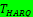 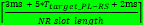 Issue 2-1-3: If RAN4 conclude “yes” to Issue 2-1-1, expected UE behavior before Pathloss RS is applied:AgreementNo requirement should be defined during the transition period of the applicable timing, i.e., between 1 to 5 measurement samples, for activating/updating PL RS. RAN4 further study and conclude the timeline to apply old PL RS by RAN4#96: FFS: UE shall apply old pathloss reference signals until the slot n + + , upon receiving PDSCH carrying MAC-CE activation in slot n.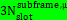 Topic #3: Multi-TxRP TransmissionIssue 3-1-2: Whether or not to specify how UE determine the reference timing of which TRxP is used for defining MRTD/MTTD requirements in intra-band EN-DC/CAAgreementFor multi-TRxP transmissions, RAN4 shall not to specify how UE to determine the reference timing of which TRxP is used for defining MRTD/MTTD requirements in intra-band EN-DC/CA.GTW session (Aug 26th)MAC-CE based Pathloss RS Activation DelayFor expected UE behavior before Pathloss RS is applied: Option-1: UE shall apply old pathloss reference signals until the slot n + + , upon receiving PDSCH carrying MAC-CE activation in slot n.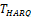 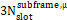 Option-2: UE shall apply old pathloss reference signals until the slot n + + +Tfirst PL-RS , upon receiving PDSCH carrying MAC-CE activation in slot n.Option-3: No requirement shall be defined for until when UE shall apply old pathloss reference signals. Other view collection for R4-2012148 (revised from R4-2010218) CR on introduce MAC-CE based PL RS activation delayDiscussionApple: the question is whether UE behavior is testable. If not, then we don’t need to define the requirements. Also depends on availability of PL RS which taken into account in Option 2.QC: Option 1. To Apple – some UEs may have been configured with RS already and can use previous measurements. Option 2 prohibits Option 1. Option 1 does not preclude Option 2.ZTE: Prefer Option 2 as baseline. The transition period shall be as short as possible. To QC, the mentioned scenario does not always apply and we should have generic requirements.Nokia, MTK, Huawei: Agree with Option 1.Samsung: for the testability – we raised similar issue in the beginning but we observed many companies prefer to specify this. We already agreed in the 1st round that no performance test case will be defined if testability is not confirmed.AgreementUE shall apply old pathloss reference signals until the slot n + + , upon receiving PDSCH carrying MAC-CE activation in slot n.Multi-TRxP TransmissionIssue 3-1-1: Whether or not RRM requirement impact is needed for multi-TxRP transmissionOption 1 (Ericsson, Huawei, Qualcomm, Nokia): No impact. Option 1a (Qualcomm, MediaTek, Nokia): No impact on RRM requirement, and a note is added saying that, “UE may assume that UE will receive all signals from multiple TRPs within CP in intra-band EN-DC/CA scenarios”.Option 1b (MediaTek): No impact on RRM requirement, and only for FR1 intra-band contiguous CA in multiple TPxPs case, UE is required to receive the signals from multiple CCs within CP.Option 2 (Apple): With multi-TRP deployment co-located deployment is still applicable if either TRP is co-located with PCell.Option 3 (Samsung, MediaTek): RAN4 add the following text proposal to intra-band EN-DC MRTD/MTTD and intra-band CA MRTD requirement in TS38.133 to better explain “co-located deployment”:  “The requirement shall be applicable to the co-located deployment with multi-TRP transmission.”DiscussionQC: there is no consensus on the last 2 sub-bulletsE///: Plenary had some response to ITU on co-located deployment definition. We use it as a reference. Existing spec works. Multiple TRxPs does not have definition.Apple: we can de-couple intra-band contiguous and non-contiguous cases. For contiguous case we don’t have MRTD and need to keep co-located assumptions. For non-contiguous we are ok to remove co-located assumption.Agreement: For Rel-16 eMIMO multi-TxRP transmission, No RRM core requirement impact identified on MRTD/MTTD values specified in Rel-15;R4-2012146	WF on Completing Rel-16 eMIMO RRM Core Requirement					Type: other		For: discussion
					Source: SamsungDiscussion: The contribution was discussed during email thread [96e][218] NR_eMIMO_RRM. The discussion was recorded in R4-2012218.Agreement: UE may assume that all signals from multi-TRxPs of the same serving cell will be received within CP in intra-band contiguous CA scenariosDecision: 		The document was approved.7.9.2.1	DL/UL beam indication with reduced latency and overhead [NR_eMIMO-Core]R4-2010100	Discussion on updating pathloss RS for PUSCH/SRS via MAC-CE					Type: discussion		For: Approval
					Source: SamsungDiscussion: The contribution was discussed during email thread [96e][218] NR_eMIMO_RRM. The discussion was recorded in R4-2012218.Decision: 		The document was noted.R4-2010217	Discussion on PL RS activation requirement via MAC CE					Type: discussion		For: Discussion
					Source: MediaTek inc.Discussion: The contribution was discussed during email thread [96e][218] NR_eMIMO_RRM. The discussion was recorded in R4-2012218.Decision: 		The document was noted.R4-2010218	CR for introduction of pathloss reference signal switching delay					Type: CR		For: Agreement
					38.133 v16.4.0	  CR-0992  Cat: B (Rel-16)

					Source: MediaTek inc.Abstract: MAC-CE based pathloss RS switching is introduced in Rel-16 eMIMO WI. Accordingly, applicable timing requirement on MAC-CE based pathloss RS needs to be defined.Discussion: The contribution was discussed during email thread [96e][218] NR_eMIMO_RRM. The discussion was recorded in R4-2012218.Decision: 		The document was revised to R4-2012148.R4-2012148	CR for introduction of pathloss reference signal switching delay					Type: CR		For: Agreement
					38.133 v16.4.0	  CR-0992  rev 1 Cat: B (Rel-16)

					Source: MediaTek inc.(Replaces R4-2010218)Abstract: MAC-CE based pathloss RS switching is introduced in Rel-16 eMIMO WI. Accordingly, applicable timing requirement on MAC-CE based pathloss RS needs to be defined.Discussion: The contribution was discussed during email thread [96e][218] NR_eMIMO_RRM. The discussion was recorded in R4-2012218.Decision: 		The document was agreed.R4-2010466	RRM requirements for MAC-CE based PL-RS activation					Type: discussion		For: Discussion
					Source: EricssonAbstract: This contribution discusses the RRM requirements of MAC CE based pathloss RS activation/updates.Discussion: The contribution was discussed during email thread [96e][218] NR_eMIMO_RRM. The discussion was recorded in R4-2012218.Decision: 		The document was noted.R4-2011059	Discussion on activation delay requirements for non-maintained PL-RS					Type: discussion		For: Discussion
					Source: Huawei, HiSiliconDiscussion: The contribution was discussed during email thread [96e][218] NR_eMIMO_RRM. The discussion was recorded in R4-2012218.Decision: 		The document was noted.R4-2011060	CR on activation delay requirements for non-maintained PL-RS					Type: CR		For: Agreement
					38.133 v16.4.0	  CR-1038  Cat: B (Rel-16)

					Source: Huawei, HiSiliconAbstract: In R16 NR eMIMO, RAN1 only specify the UE behavior when the indicated pathloss RS is being maintained already. However, RAN1 does not plan on specifying UE behavior when the pathloss RS is not being maintained.Discussion: The contribution was discussed during email thread [96e][218] NR_eMIMO_RRM. The discussion was recorded in R4-2012218.Decision: 		The document was merged.R4-2009982	RRM requirements for PL-RS update					Type: discussion		For: (not specified)
					Source: QualcommDiscussion: The contribution was discussed during email thread [96e][218] NR_eMIMO_RRM. The discussion was recorded in R4-2012218.Decision: 		The document was noted.7.9.2.2	Multi-TRP transmission related requirements [NR_eMIMO-Core]R4-2010098	Discussion on Multi-TRP Transmission					Type: discussion		For: Approval
					Source: SamsungDiscussion: The contribution was discussed during email thread [96e][218] NR_eMIMO_RRM. The discussion was recorded in R4-2012218.Decision: 		The document was noted.R4-2010099	CR to TS38.133 on introduction of multi-TRP transmission (Section 7.5 and 7.6)					Type: CR		For: Agreement
					38.133 v16.4.0	  CR-0975  Cat: B (Rel-16)

					Source: SamsungAbstract: In Rel-16 eMIMO work item, multi-TRP transmission is introduced. The existing MRTD/MTTD requirement for intra-band EN-DC and FR1 intra-band CA for co-located deployment needs to be clarified.Discussion: The contribution was discussed during email thread [96e][218] NR_eMIMO_RRM. The discussion was recorded in R4-2012218.Decision: 		The document was not pursued.R4-2012149	CR to TS38.133 on introduction of multi-TRP transmission (Section 7.5 and 7.6)					Type: CR		For: Agreement
					38.133 v16.4.0	  CR-0975  rev 1 Cat: B (Rel-16)

					Source: Samsung(Replaces R4-2010099)Decision: 		The document was withdrawn.R4-2010191	Discussion on RRM requirements for Multi-TRP					Type: discussion		For: Discussion
					Source: AppleDiscussion: The contribution was discussed during email thread [96e][218] NR_eMIMO_RRM. The discussion was recorded in R4-2012218.Decision: 		The document was noted.R4-2010219	Discussion on MRTD for multiple TPxPs scenario					Type: discussion		For: Discussion
					Source: MediaTek inc.Discussion: The contribution was discussed during email thread [96e][218] NR_eMIMO_RRM. The discussion was recorded in R4-2012218.Decision: 		The document was noted.R4-2010467	MRTD/MTTD requirements for Multi-TRP deployment for MIMO+CA and MIMO+DC					Type: discussion		For: Discussion
					Source: EricssonAbstract: This contribution discusses the MRTD/MTTD requirements for multi-TRP deployment.Discussion: The contribution was discussed during email thread [96e][218] NR_eMIMO_RRM. The discussion was recorded in R4-2012218.Decision: 		The document was noted.R4-2011061	Discussion on MRTD requirements for multi-TRP transmissions					Type: discussion		For: Discussion
					Source: Huawei, HiSiliconDiscussion: The contribution was discussed during email thread [96e][218] NR_eMIMO_RRM. The discussion was recorded in R4-2012218.Decision: 		The document was noted.R4-2009609	Discussion on RRM requirements for Multi-TRP					Type: discussion		For: Discussion
					Source: AppleDiscussion: The contribution was discussed during email thread [96e][218] NR_eMIMO_RRM. The discussion was recorded in R4-2012218.Decision: 		The document was noted.R4-2009981	Multi-TRP transmission related requirements					Type: discussion		For: (not specified)
					Source: QualcommDiscussion: The contribution was discussed during email thread [96e][218] NR_eMIMO_RRM. The discussion was recorded in R4-2012218.Decision: 		The document was noted.7.9.2.3	Other requirements maintenance [NR_eMIMO-Core]R4-2010220	CR for L1-SINR requirement					Type: CR		For: Agreement
					38.133 v16.4.0	  CR-0993  Cat: F (Rel-16)

					Source: MediaTek inc.Abstract: L1-SINR measurement is introduced in Rel-16 and it can be caluculated by channel measurement resource (CMR) and interference measurement resource (IMR). However, some scenarios are not clear while CSI-IM is configured as IMR.Decision: 		The document was revised to R4-2012147.R4-2012147	CR for L1-SINR requirement					Type: CR		For: Agreement
					38.133 v16.4.0	  CR-0993  rev 1 Cat: F (Rel-16)

					Source: MediaTek inc.(Replaces R4-2010220)Abstract: L1-SINR measurement is introduced in Rel-16 and it can be caluculated by channel measurement resource (CMR) and interference measurement resource (IMR). However, some scenarios are not clear while CSI-IM is configured as IMR. Furthermore, one type found in Section 9.8.4.3, which should be corrected.Decision: 		The document was agreed.R4-2010465	Correction of L1-SINR reporting requirements					Type: CR		For: Agreement
					38.133 v16.4.0	  CR-1006  Cat: F (Rel-16)

					Source: EricssonAbstract: Reference to the mapping table for L1-SINR measurement report is missing.Decision: 		The document was agreed.R4-2011057	Discussion on L1-SINR measurement accuracy requirements					Type: discussion		For: Discussion
					Source: Huawei, HiSiliconDecision: 		The document was noted.R4-2011058	CR on L1-SINR measurement accuracy requirements					Type: CR		For: Agreement
					38.133 v16.4.0	  CR-1037  Cat: B (Rel-16)

					Source: Huawei, HiSiliconAbstract: In Rel-16, the L1-SINR accuracy requirements need to be introduced for NR eMIMO.Decision: 		The document was noted.R4-2011337	Simulation results of L1-SINR measurement accuracy					Type: other		For: Discussion
					38.133 v..
					Source: Nokia, Nokia Shanghai BellAbstract: The document has presented the simulation results of L1-SINR measurement accuracy for CMR-only, SSB+NZP-IMR, SSB+ZP-IMR, CSI-RS+NZP-IMR and CSI-RS+ZP-IMR.Decision: 		The document was noted.R4-2009681	Discussion on applicable timing for the PL RS activated by MAC-CE					Type: discussion		For: Discussion
					Source: ZTE CorporationDecision: 		The document was noted.R4-2009682	[CR] Applicable timing for the PL RS activated by MAC-CE					Type: CR		For: Agreement
					38.133 v16.4.0	  CR-0923  Cat: B (Rel-16)

					Source: ZTE CorporationAbstract: Add core requirements for delay requirements for pathloss RS activation / update.Decision: 		The document was merged.R4-2009983	Requirements for L1-SINR estimation accuracy					Type: discussion		For: (not specified)
					Source: QualcommDecision: 		The document was noted.7.9.3	Demodulation and CSI requirements (38.101-4) [NR_eMIMO-Perf]7.9.3.1	General [NR_eMIMO-Perf]R4-2012553	Email discussion summary for [96e][320] NR_eMIMO_Demod					Type: other		For: discussion
					Source: Moderator (Samsung)Discussion: The contribution summarized email discussion thread [96e][320] NR_eMIMO_Demod. The topic areas for discussion were Rel-16 eMIMO demodulation and CSI. The email thread was moderated by Yunchuan Yang (Samsung). All contributions discussed in the thread were treated during BS RF Test Demod session chaired by Haijie Qiu (Samsung).Decision: 		The document was revised to R4-2012736.R4-2012736	Email discussion summary for [96e][320] NR_eMIMO_Demod					Type: other		For: discussion
					Source: Moderator (Samsung)(Replaces R4-2012553)Discussion: The contribution summarized email discussion thread [96e][320] NR_eMIMO_Demod. The topic areas for discussion were Rel-16 eMIMO demodulation and CSI. The email thread was moderated by Yunchuan Yang (Samsung). All contributions discussed in the thread were treated during BS RF Test Demod session chaired by Haijie Qiu (Samsung).Decision: 		The document was noted.R4-2012662	WF for general and  PDSCH requirements with Single-DCI SDM scheme and Multi-DCI transmission schemes (eMBB) 					Type: other		For: discussion
					Source: HuaweiDiscussion: The contribution was discussed during email thread [96e][320] NR_eMIMO_Demod. The discussion was recorded in R4-2012736. Agreement: The contents in R4-2012662 agreed with one typo in slide 5 corrected as following:Timing offset among multi-panel/TRP (FR1 only)FR1 FDD with 15kHzPositive timing offset: 2usNegative timing offset: -0.5usFR1 TDD with 30kHzPositive timing offset: 1us Negative timing offset: -0.25usDecision: 		The document was noted.R4-2012663	WF for PDSCH requirements with Single-DCI based multi-TRP/Panel transmission schemes (URLLC)					Type: other		For: discussion
					Source: IntelDiscussion: The contribution was discussed during email thread [96e][320] NR_eMIMO_Demod. The discussion was recorded in R4-2012736. Agreements: The contents of R4-2012663 except slide 4 agreed with additional agreements as following:Define performance requirement for URLLC transmission schemes with test applicability ruleOption 1: Only  FDM  scheme A and inter-slot TDM scheme as baselineFDM scheme is skipped if UE passes the multi-DCI based multi-TRP Tx requirements and TDM scheme is skipped if UE passes URLLC slot aggregation requirements and anyone of the other multi-TRP Tx requirementsOther options are not precludedInterest companies are encouraged to provide the simulation results for URLLC transmission schemes in the next meeting at least for baseline transmission schemes (FDM scheme A and inter-slot TDM scheme) considering the PDSCH configuration in page 6 and test metric in page 7.Decision: 		The document was noted.R4-2012664	Simulation assumption for PDSCH requirements with Single-DCI SDM scheme and Multi-DCI transmission schemes					Type: other		For: discussion
					Source: EricssonDiscussion: The contribution was discussed during email thread [96e][320] NR_eMIMO_Demod. The discussion was recorded in R4-2012736.Decision: 		The document was approved.R4-2012665	Way forward on PMI reporting requirement for NR eMIMO					Type: other		For: discussion
					Source: Qualcomm, EricssonDiscussion: The contribution was discussed during email thread [96e][320] NR_eMIMO_Demod. The discussion was recorded in R4-2012736.Decision: 		The document was revised to R4-2012761.R4-2012761	Way forward on PMI reporting requirement for NR eMIMO					Type: other		For: discussion
					Source: Qualcomm, Ericsson(Replaces R4-2012665)Discussion: The contribution was discussed during email thread [96e][320] NR_eMIMO_Demod. The discussion was recorded in R4-2012736.Decision: 		The document was approved.R4-2011421	Views on test cases for eMIMO					Type: discussion		For: Discussion
					Source: Qualcomm IncorporatedDiscussion: The contribution was discussed during email thread [96e][320] NR_eMIMO_Demod. The discussion was recorded in R4-2012736.Decision: 		The document was noted.7.9.3.2	Demodulation requirements [NR_eMIMO-Perf]R4-2010068	Simulation results for PDSCH requirements with Multi-DCI					Type: discussion		For: Discussion
					Source: CMCCDiscussion: The contribution was discussed during email thread [96e][320] NR_eMIMO_Demod. The discussion was recorded in R4-2012736.Decision: 		The document was noted.R4-2010140	Test case design for PDSCH requirements with Multi-TRP/Panel transmission					Type: discussion		For: Approval
					Source: SamsungDiscussion: The contribution was discussed during email thread [96e][320] NR_eMIMO_Demod. The discussion was recorded in R4-2012736.Decision: 		The document was noted.R4-2010195	On PDSCH demodulation requirements for Multi TRP					Type: discussion		For: Discussion
					Source: AppleDecision: 		The document was withdrawn.R4-2010481	PDSCH requirements for Multi-DCI/Single-DCI based transmission					Type: discussion		For: Discussion
					Source: EricssonAbstract: This contribution discusses the PDSCH demodulation requirements for multi-TRP transmission.Discussion: The contribution was discussed during email thread [96e][320] NR_eMIMO_Demod. The discussion was recorded in R4-2012736.Decision: 		The document was noted.R4-2010719	Discussion on PDSCH performance requirements for multi-DCI based multi-TRP transmission					Type: discussion		For: Discussion
					Source: MediaTek inc.Discussion: The contribution was discussed during email thread [96e][320] NR_eMIMO_Demod. The discussion was recorded in R4-2012736.Decision: 		The document was noted.R4-2011012	Discussion on open issues of PDSCH performance requirements of multi-TRP in eMIMO					Type: discussion		For: Discussion
					Source: Huawei, HiSiliconDiscussion: The contribution was discussed during email thread [96e][320] NR_eMIMO_Demod. The discussion was recorded in R4-2012736.Decision: 		The document was noted.R4-2011366	Evaluations of Rel-16 Type II PMI testing					Type: discussion		For: Discussion
					Source: EricssonAbstract: in this paper we evaluate the novel MU-MIMO test setup for Rel-16 Type II PMI reporting requirementsDiscussion: The contribution was discussed during email thread [96e][320] NR_eMIMO_Demod. The discussion was recorded in R4-2012736.Decision: 		The document was noted.R4-2009613	On PDSCH demodulation requirements for Multi TRP					Type: discussion		For: Discussion
					Source: AppleDiscussion: The contribution was discussed during email thread [96e][320] NR_eMIMO_Demod. The discussion was recorded in R4-2012736.Decision: 		The document was noted.R4-2009738	Views on UE demodulation requirements for NR eMIMO					Type: discussion		For: Discussion
					Source: Intel CorporationDiscussion: The contribution was discussed during email thread [96e][320] NR_eMIMO_Demod. The discussion was recorded in R4-2012736.Decision: 		The document was noted.7.9.3.3	CSI requirements [NR_eMIMO-Perf]R4-2010141	Test case design for PMI requirements with Rel-16 Type II  codebook					Type: discussion		For: Approval
					Source: SamsungDiscussion: The contribution was discussed during email thread [96e][320] NR_eMIMO_Demod. The discussion was recorded in R4-2012736.Decision: 		The document was noted.R4-2010196	On PMI reporting requirements with eType II codebook					Type: discussion		For: Discussion
					Source: AppleDiscussion: The contribution was discussed during email thread [96e][320] NR_eMIMO_Demod. The discussion was recorded in R4-2012736.Decision: 		The document was withdrawn.R4-2010805	Discussion on SP Type II PMI reporting requirements					Type: discussion		For: Approval
					Source: Rohde & SchwarzDiscussion: The contribution was discussed during email thread [96e][320] NR_eMIMO_Demod. The discussion was recorded in R4-2012736.Decision: 		The document was noted.R4-2011013	Discussion on test setup and parameter configuration for enhanced Type II codebook PMI reporting test					Type: discussion		For: Discussion
					Source: Huawei, HiSiliconDiscussion: The contribution was discussed during email thread [96e][320] NR_eMIMO_Demod. The discussion was recorded in R4-2012736.Decision: 		The document was noted.R4-2009614	On PMI reporting requirements with eType II codebook					Type: discussion		For: Discussion
					Source: AppleDiscussion: The contribution was discussed during email thread [96e][320] NR_eMIMO_Demod. The discussion was recorded in R4-2012736.Decision: 		The document was noted.R4-2009858	On PMI reporting test case for eType II codebooks					Type: discussion		For: Discussion
					Source: Nokia, Nokia Shanghai BellAbstract: In this contribution we discuss the technical reasons why only Option 2 can guarantee the PMI reporting requirements for eType II.Discussion: The contribution was discussed during email thread [96e][320] NR_eMIMO_Demod. The discussion was recorded in R4-2012736.Decision: 		The document was noted.7.10	Add support of NR DL 256QAM for FR2 [NR_DL256QAM_FR2]7.10.1	BS RF core requirements maintenance (38.104) [NR_DL256QAM_FR2]7.10.2	UE RF core requirements maintenance (38.101-2) [NR_DL256QAM_FR2]7.10.3	Demodulation and CSI requirements (38.101-4) [NR_DL256QAM_FR2-Perf]R4-2012554	Email discussion summary for [96e][321] NR_DL256QAM_FR2_Demod					Type: other		For: discussion
					Source: Moderator (China Telecomm)Discussion: The contribution summarized email discussion thread [96e][321] NR_DL256QAM_FR2_Demod. The topic areas for discussion were Rel-16 FR2 DL 256QAM demodulation and CSI. The email thread was moderated by Jingzhou Wu (China Telecommunications). All contributions discussed in the thread were treated during BS RF Test Demod session chaired by Haijie Qiu (Samsung).Decision: 		The document was revised to R4-2012737.R4-2012737	Email discussion summary for [96e][321] NR_DL256QAM_FR2_Demod					Type: other		For: discussion
					Source: Moderator (China Telecomm)(Replaces R4-2012554)Discussion: The contribution summarized email discussion thread [96e][321] NR_DL256QAM_FR2_Demod. The topic areas for discussion were Rel-16 FR2 DL 256QAM demodulation and CSI. The email thread was moderated by Jingzhou Wu (China Telecommunications). All contributions discussed in the thread were treated during BS RF Test Demod session chaired by Haijie Qiu (Samsung).Decision: 		The document was noted.R4-2012666	WF on UE demodulation and CSI reporting requirements for FR2 DL 256QAM					Type: other		For: discussion
					Source: China TelecommDiscussion: The contribution was discussed during email thread [96e][321] NR_DL256QAM_FR2_Demod. The discussion was recorded in R4-2012737.Decision: 		The document was approved.R4-2012667	Updated work plan for FR2 DL 256QAM demodulation and CSI reporting requirements 					Type: Work Plan		For: discussion
					Source: China TelecommDiscussion: The contribution was discussed during email thread [96e][321] NR_DL256QAM_FR2_Demod. The discussion was recorded in R4-2012737.Decision: 		The document was approved.R4-2009584	UE demodulation and CSI reporting requirements for FR2 DL 256QAM					Type: discussion		For: Discussion
					Source: China TelecomDiscussion: The contribution was discussed during email thread [96e][321] NR_DL256QAM_FR2_Demod. The discussion was recorded in R4-2012737.Decision: 		The document was noted.7.10.3.1	UE Demodulation requirements [NR_DL256QAM_FR2-Perf]R4-2010996	Discussion on PDSCH requirements for NR DL 256QAM for FR2					Type: discussion		For: Discussion
					Source: Huawei, HiSiliconDiscussion: The contribution was discussed during email thread [96e][321] NR_DL256QAM_FR2_Demod. The discussion was recorded in R4-2012737.Decision: 		The document was noted.R4-2011041	Views on 256QAM UE requirements for FR2					Type: discussion		For: Discussion
					Source: NTT DOCOMO, INC.Discussion: The contribution was discussed during email thread [96e][321] NR_DL256QAM_FR2_Demod. The discussion was recorded in R4-2012737.Decision: 		The document was noted.R4-2011374	UE demodulation requirements for FR2 DL 256QAM					Type: discussion		For: Discussion
					Source: EricssonAbstract: In this paper we provide our views on FR2 256QAM UE demodulation requirementsDiscussion: The contribution was discussed during email thread [96e][321] NR_DL256QAM_FR2_Demod. The discussion was recorded in R4-2012737.Decision: 		The document was noted.R4-2011424	Views on FR2 DL 256QAM UE Demodulation Tests					Type: discussion		For: Discussion
					Source: Qualcomm IncorporatedDiscussion: The contribution was discussed during email thread [96e][321] NR_DL256QAM_FR2_Demod. The discussion was recorded in R4-2012737.Decision: 		The document was noted.R4-2009728	Discussion on UE demodulation requirements for FR2 DL 256QAM					Type: discussion		For: Discussion
					Source: Intel CorporationDiscussion: The contribution was discussed during email thread [96e][321] NR_DL256QAM_FR2_Demod. The discussion was recorded in R4-2012737.Decision: 		The document was noted.7.10.3.2	SDR requirements [NR_DL256QAM_FR2-Perf]R4-2010997	Discussion on SDR requirements for NR DL 256QAM for FR2					Type: discussion		For: Discussion
					Source: Huawei, HiSiliconDiscussion: The contribution was discussed during email thread [96e][321] NR_DL256QAM_FR2_Demod. The discussion was recorded in R4-2012737.Decision: 		The document was noted.R4-2011042	Views on 256QAM SDR requirements for FR2					Type: discussion		For: Discussion
					Source: NTT DOCOMO, INC.Discussion: The contribution was discussed during email thread [96e][321] NR_DL256QAM_FR2_Demod. The discussion was recorded in R4-2012737.Decision: 		The document was noted.R4-2011425	Views on FR2 DL 256QAM SDR Tests					Type: discussion		For: Discussion
					Source: Qualcomm IncorporatedDiscussion: The contribution was discussed during email thread [96e][321] NR_DL256QAM_FR2_Demod. The discussion was recorded in R4-2012737.Decision: 		The document was noted.R4-2009729	Discussion on SDR requirements for FR2 DL 256QAM					Type: discussion		For: Discussion
					Source: Intel CorporationDiscussion: The contribution was discussed during email thread [96e][321] NR_DL256QAM_FR2_Demod. The discussion was recorded in R4-2012737.Decision: 		The document was noted.7.10.3.3	CSI requirements [NR_DL256QAM_FR2-Perf]R4-2010998	Discussion on CQI reporting requirements for NR DL 256QAM for FR2					Type: discussion		For: Discussion
					Source: Huawei, HiSiliconDiscussion: The contribution was discussed during email thread [96e][321] NR_DL256QAM_FR2_Demod. The discussion was recorded in R4-2012737.Decision: 		The document was noted.R4-2011433	Views on FR2 DL 256QAM CSI Reporting Tests					Type: discussion		For: Discussion
					Source: Qualcomm IncorporatedDiscussion: The contribution was discussed during email thread [96e][321] NR_DL256QAM_FR2_Demod. The discussion was recorded in R4-2012737.Decision: 		The document was noted.7.11	RF requirements for NR frequency range 1 (FR1) [NR_RF_FR1]R4-2012050	Email discussion summary for [96e][219] NR_RF_FR1_RRM					Type: other		For: discussion
					Source: Moderator (Huawei)Discussion: The contribution summarized email discussion thread [96e][219] NR_RF_FR1_RRM. The topic areas for discussion were RRM requirements (Core maintenance and Perf). The email thread was moderated by Jing Han (Huawei). All contributions discussed in the thread were treated during RRM session chaired by Andrey Chervyakov (Intel).Decision: 		The document was revised to R4-2012219.R4-2012219	Email discussion summary for [96e][219] NR_RF_FR1_RRM					Type: other		For: discussion
					Source: Moderator (Huawei)(Replaces R4-2012050)Discussion: The contribution summarized email discussion thread [96e][219] NR_RF_FR1_RRM. The topic areas for discussion were RRM requirements (Core maintenance and Perf). The email thread was moderated by Jing Han (Huawei). All contributions discussed in the thread were treated during RRM session chaired by Andrey Chervyakov (Intel).Decision: 		The document was noted.7.11.1	RF core requirements [NR_RF_FR1-Core ]R4-2011546	Email discussion summary for [96e][113] NR_RF_FR1_Part_1					Type: other		For: discussion
					Source: Moderator (Huawei)Discussion: The contribution summarized email discussion thread [96e][113] NR_RF_FR1_Part_1. The subject for discussion was . The email thread was moderated by Qian Zhang (HiSilicon Technologies Co. Ltd) and treated during Main session chaired by Steven Chen (Futurewei).Decision: 		The document was revised to R4-2011853.R4-2011853	Email discussion summary for [96e][113] NR_RF_FR1_Part_1					Type: other		For: discussion
					Source: Moderator (Huawei)(Replaces R4-2011546)Discussion: The contribution summarized email discussion thread [96e][113] NR_RF_FR1_Part_1. The subject for discussion was . The email thread was moderated by Qian Zhang (HiSilicon Technologies Co. Ltd) and treated during Main session chaired by Steven Chen (Futurewei).Decision: 		The document was noted.R4-2011722	LS on additional DC location reporting for intra-band UL CA					Type: LS out		For: Approval
					to RAN1, RAN2
					Source: QualcommDiscussion: The contribution was discussed during email thread [96e][113] NR_RF_FR1_Part_1. The discussion was recorded in R4-2011853.Decision: 		The document was revised to R4-2011906.R4-2011906	LS on additional DC location reporting for intra-band UL CA					Type: LS out		For: Approval
					to RAN1, RAN2
					Source: RAN4(Replaces R4-2011722)Discussion: The contribution was discussed during email thread [96e][113] NR_RF_FR1_Part_1. The discussion was recorded in R4-2011853.Decision: 		The document was approved.R4-2011724	LS on FR1 intra-band UL CA UE capability					Type: LS out		For: Approval
					to RAN2
					Source: RAN4Discussion: The contribution was discussed during email thread [96e][113] NR_RF_FR1_Part_1. The discussion was recorded in R4-2011853.Decision: 		The document was approved.R4-2011726	CR on CA_NS_04 and CA_NS_06 AMPR and ASE requirements					Type: other		For: Agreement
					Source: SkyworksDiscussion: The contribution was discussed during email thread [96e][113] NR_RF_FR1_Part_1. The discussion was recorded in R4-2011853.Decision: 		The document was withdrawn.7.11.1.1	Intra-band contiguous DL CA for FR1 [NR_RF_FR1-Core]7.11.1.2	General for Intra-band UL CA [NR_RF_FR1-Core]7.11.1.2.1	DC location for Intra-band UL CA [NR_RF_FR1-Core]R4-2010049	LO location for intra-band UL CA					Type: other		For: Approval
					Source: Qualcomm IncorporatedDiscussion: The contribution was discussed during email thread [96e][113] NR_RF_FR1_Part_1. The discussion was recorded in R4-2011853.Decision: 		The document was noted.R4-2011472	on FR1 UL  CA DC location					Type: other		For: Approval
					38.101-1 v..
					Source: Huawei, HiSiliconDiscussion: The contribution was discussed during email thread [96e][113] NR_RF_FR1_Part_1. The discussion was recorded in R4-2011853.Decision: 		The document was noted.R4-2011477	CR for intra-band UL contiguous CA DC location					Type: CR		For: Agreement
					38.101-1 v16.4.0	  CR-0470  Cat: F (Rel-16)

					Source: Huawei, HiSiliconAbstract: The applicable frequencies for LO leakage and IQ image is decided by the DC location indicating for NR. For intra-band contiguous CA, DC location may be variable with CCs activating/deactivating for UE with single PA architecture, then DC location cannot be identified by TE or gNB.Discussion: The contribution was discussed during email thread [96e][113] NR_RF_FR1_Part_1. The discussion was recorded in R4-2011853.Decision: 		The document was revised to R4-2011723.R4-2011723	CR for intra-band UL contiguous CA DC location					Type: CR		For: Agreement
					38.101-1 v16.4.0	  CR-0470  rev 1 Cat: F (Rel-16)

					Source: Huawei, HiSilicon(Replaces R4-2011477)Abstract: The applicable frequencies for LO leakage and IQ image is decided by the DC location indicating for NR. For intra-band contiguous CA, DC location may be variable with CCs activating/deactivating for UE with single PA architecture, then DC location cannot be identified by TE or gNB.Discussion: The contribution was discussed during email thread [96e][113] NR_RF_FR1_Part_1. The discussion was recorded in R4-2011853.Decision: 		The document was agreed.7.11.1.2.2	UE capability for Intra-band UL CA [NR_RF_FR1-Core]R4-2010271	Future Proof UE Capability and Specification Applicability for NR UL CA					Type: discussion		For: Approval
					38.101-1 v..
					Source: Skyworks Solutions Inc.Abstract: In this contribution we report the already agreed architecture assumptions and the respective signaling elements proposed for the support of NR contiguous and non-contiguous intra-band UL CA.Discussion: The contribution was discussed during email thread [96e][113] NR_RF_FR1_Part_1. The discussion was recorded in R4-2011853.Decision: 		The document was noted.R4-2011473	on FR1 UL  CA UE capability					Type: other		For: Approval
					38.101-1 v..
					Source: Huawei, HiSiliconDiscussion: The contribution was discussed during email thread [96e][113] NR_RF_FR1_Part_1. The discussion was recorded in R4-2011853.Decision: 		The document was noted.7.11.1.3	Intra-band contiguous UL CA for FR1 power class 3 [NR_RF_FR1-Core]R4-2010228	A-MPR definition for CA_n48B					Type: CR		For: Agreement
					38.101-1 v16.4.0	  CR-0438  Cat: B (Rel-16)

					Source: NokiaDiscussion: The contribution was discussed during email thread [96e][113] NR_RF_FR1_Part_1. The discussion was recorded in R4-2011853.Decision: 		The document was revised to R4-2011727.R4-2011727	A-MPR definition for CA_n48B, CA_n41B and CA_n41C					Type: CR		For: Agreement
					38.101-1 v16.4.0	  CR-0438  rev 1 Cat: B (Rel-16)

					Source: Nokia, Skyworks(Replaces R4-2010228)Abstract: A-MPR is missing from CA configurations CA_n41B, CA_n41C and CA_n48B altough it is already in specification.Discussion: The contribution was discussed during email thread [96e][113] NR_RF_FR1_Part_1. The discussion was recorded in R4-2011853.Decision: 		The document was revised to R4-2011935.R4-2011935	A-MPR definition for CA_n48B, CA_n41B and CA_n41C					Type: CR		For: Agreement
					38.101-1 v16.4.0	  CR-0438  rev 2 Cat: B (Rel-16)

					Source: Nokia, Skyworks(Replaces R4-2011727)Abstract: A-MPR is missing from CA configurations CA_n41B, CA_n41C and CA_n48B altough it is already in specification.Discussion: The contribution was discussed during email thread [96e][113] NR_RF_FR1_Part_1. The discussion was recorded in R4-2011853.Decision: 		The document was agreed.R4-2010229	A-MPR simulation results for CA_n7B					Type: discussion		For: Discussion
					Source: NokiaDiscussion: The contribution was discussed during email thread [96e][113] NR_RF_FR1_Part_1. The discussion was recorded in R4-2011853.Decision: 		The document was noted.R4-2011471	CR for intra-band UL CA non-contiguous CA requirement					Type: CR		For: Agreement
					38.101-1 v16.4.0	  CR-0468  Cat: F (Rel-16)

					Source: Huawei, HiSiliconAbstract: For non-contiguous RB allocation of contiguous UL CA, note1 and note2 on  outer1 and outer2 allocations MPR only take effect on Pi/2 BPSK and QPSK, the MPR for high order modulation has different limitation factor.For congtiguous RB allocation, case for RBs only allocate on one CC is not included.Discussion: The contribution was discussed during email thread [96e][113] NR_RF_FR1_Part_1. The discussion was recorded in R4-2011853.Decision: 		The document was revised to R4-2011728.R4-2011728	CR for intra-band UL CA non-contiguous CA requirement					Type: CR		For: Agreement
					38.101-1 v16.4.0	  CR-0468  rev 1 Cat: F (Rel-16)

					Source: Huawei, HiSilicon(Replaces R4-2011471)Abstract: For non-contiguous RB allocation of contiguous UL CA, note1 and note2 on  outer1 and outer2 allocations MPR only take effect on Pi/2 BPSK and QPSK, the MPR for high order modulation has different limitation factor.For congtiguous RB allocation, case for RBs only allocate on one CC is not included.Discussion: The contribution was discussed during email thread [96e][113] NR_RF_FR1_Part_1. The discussion was recorded in R4-2011853.Decision: 		The document was agreed.R4-2011476	CR for correction on intra-band UL CA contiguous CA requirement					Type: CR		For: Agreement
					38.101-1 v16.4.0	  CR-0469  Cat: F (Rel-16)

					Source: Huawei, HiSiliconAbstract: Corrections on intra-band UL CA contiguous CA requirementDiscussion: The contribution was discussed during email thread [96e][113] NR_RF_FR1_Part_1. The discussion was recorded in R4-2011853.Decision: 		The document was revised to R4-2011918.R4-2011918	CR for correction on intra-band UL CA contiguous CA requirement					Type: CR		For: Agreement
					38.101-1 v16.4.0	  CR-0469  rev 1 Cat: F (Rel-16)

					Source: Huawei, HiSilicon(Replaces R4-2011476)Abstract: Corrections on intra-band UL CA contiguous CA requirementDiscussion: The contribution was discussed during email thread [96e][113] NR_RF_FR1_Part_1. The discussion was recorded in R4-2011853.Decision: 		The document was agreed.R4-2011522	Class B and Class C NR CA Back-off Measurements for A-MPR					Type: discussion		For: Approval
					38.101-1 v..
					Source: Skyworks Solutions Inc.Discussion: The contribution was discussed during email thread [96e][113] NR_RF_FR1_Part_1. The discussion was recorded in R4-2011853.Decision: 		The document was noted.R4-2009622	CR for Pcmax correction for FR1 intraband ULCA					Type: CR		For: Agreement
					38.101-1 v16.4.0	  CR-0412  Cat: F (Rel-16)

					Source: Qualcomm IncorporatedAbstract: Missing statement for configuring CA output power and other correctionsDiscussion: The contribution was discussed during email thread [96e][113] NR_RF_FR1_Part_1. The discussion was recorded in R4-2011853.Decision: 		The document was not pursued.R4-2009630	FR1 PC3 Intra-band Contiguous ULCA AMPR 					Type: other		For: Approval
					38.101-1 v..
					Source: Qualcomm IncorporatedDiscussion: The contribution was discussed during email thread [96e][113] NR_RF_FR1_Part_1. The discussion was recorded in R4-2011853.Decision: 		The document was noted.R4-2009588	Correction to FR1 UL contiguous CA MPR regions					Type: CR		For: Agreement
					38.101-1 v16.4.0	  CR-0407  Cat: F (Rel-16)

					Source: Nokia CorporationAbstract: Definition of contiguous RB allocation and inner RB allocation region in MPR definition for contiguous CA currently ignores RB allocations confined within a single CC.Discussion: The contribution was discussed during email thread [96e][113] NR_RF_FR1_Part_1. The discussion was recorded in R4-2011853.Decision: 		The document was revised to R4-2011729.R4-2011729	Correction to FR1 UL contiguous CA MPR regions					Type: CR		For: Agreement
					38.101-1 v16.4.0	  CR-0407  rev 1 Cat: F (Rel-16)

					Source: Nokia Corporation(Replaces R4-2009588)Abstract: Definition of contiguous RB allocation and inner RB allocation region in MPR definition for contiguous CA currently ignores RB allocations confined within a single CC.Discussion: The contribution was discussed during email thread [96e][113] NR_RF_FR1_Part_1. The discussion was recorded in R4-2011853.Decision: 		The document was agreed.7.11.1.4	Intra-band non-contiguous UL CA for FR1 power class 3 [NR_RF_FR1-Core]R4-2011482	CR for intra-band UL CA non-contiguous CA requirement					Type: CR		For: Agreement
					38.101-1 v16.4.0	  CR-0471  Cat: B (Rel-16)

					Source: Huawei, HiSiliconAbstract: This CR capture the agreement for intra-band UL non-contiguous CA in RAN4 #95e meeting.Since intra-band UL non-contiguous CA is introduced in Rel-16, the UL RF requirement shall be added.Discussion: The contribution was discussed during email thread [96e][113] NR_RF_FR1_Part_1. The discussion was recorded in R4-2011853.Decision: 		The document was revised to R4-2011725.R4-2011725	CR for intra-band UL CA non-contiguous CA requirement					Type: CR		For: Agreement
					38.101-1 v16.4.0	  CR-0471  rev 1 Cat: B (Rel-16)

					Source: Huawei, HiSilicon(Replaces R4-2011482)Abstract: This CR capture the agreement for intra-band UL non-contiguous CA in RAN4 #95e and 96-e meeting.Since intra-band UL non-contiguous CA is introduced in Rel-16, the UL RF requirement shall be added.Discussion: The contribution was discussed during email thread [96e][113] NR_RF_FR1_Part_1. The discussion was recorded in R4-2011853.Decision: 		The document was agreed.7.11.1.4.1	MPR/A-MPR [NR_RF_FR1-Core]R4-2010301	[FR1ULCA] UE TX measurements and requirements for non-contiguous ULCA					Type: discussion		For: Approval
					38.101-1 v..
					Source: Skyworks Solutions Inc.Abstract: In this contribution we provide our measurements results and proposals to finalize PC3 non-contiguous NR UL CA MPR and A-MPR.Discussion: The contribution was discussed during email thread [96e][113] NR_RF_FR1_Part_1. The discussion was recorded in R4-2011853.Decision: 		The document was noted.R4-2011474	on FR1 UL non-contiguous CA MPR requirement Rel-16					Type: other		For: Approval
					38.101-1 v..
					Source: Huawei, HiSiliconDiscussion: The contribution was discussed during email thread [96e][113] NR_RF_FR1_Part_1. The discussion was recorded in R4-2011853.Decision: 		The document was noted.R4-2009631	FR1 Intra-band Non-contiguous ULCA MPR 					Type: other		For: Approval
					38.101-1 v..
					Source: Qualcomm IncorporatedDiscussion: The contribution was discussed during email thread [96e][113] NR_RF_FR1_Part_1. The discussion was recorded in R4-2011853.Decision: 		The document was noted.7.11.1.4.2	Other TX requirements [NR_RF_FR1-Core]R4-2011512	on FR1 intra-band NC CA Tx requirement					Type: other		For: Approval
					Source: Huawei, HiSiliconDiscussion: The contribution was discussed during email thread [96e][113] NR_RF_FR1_Part_1. The discussion was recorded in R4-2011853.Decision: 		The document was noted.7.11.1.5	Switching period between case 1 and case 2 [NR_RF_FR1-Core]R4-2011547	Email discussion summary for [96e][114] NR_RF_FR1_Part_2					Type: other		For: discussion
					Source: Moderator (China Telecom)Discussion: The contribution summarized email discussion thread [96e][114] NR_RF_FR1_Part_2. The subject for discussion was Switching period between case 1 and case 2. The email thread was moderated by Shan Yang (China Telecomunication Corp.) and treated during Main session chaired by Steven Chen (Futurewei).Decision: 		The document was revised to R4-2011854.R4-2011854	Email discussion summary for [96e][114] NR_RF_FR1_Part_2					Type: other		For: discussion
					Source: Moderator (China Telecom)(Replaces R4-2011547)Discussion: The contribution summarized email discussion thread [96e][114] NR_RF_FR1_Part_2. The subject for discussion was Switching period between case 1 and case 2. The email thread was moderated by Shan Yang (China Telecomunication Corp.) and treated during Main session chaired by Steven Chen (Futurewei).Decision: 		The document was noted.R4-2011731	WF on remaining issues for Tx switching between two uplink carriers					Type: other		For: discussion
					Source: China TelecomDiscussion: The contribution was discussed during email thread [96e][114] NR_RF_FR1_Part_2. The discussion was recorded in R4-2011854.Decision: 		The document was approved.R4-2010018	Views on DL interruption due to UL Tx switching					Type: other		For: Approval
					Source: XiaomiAbstract: Proposal 1: the same DL interruption approach shall be used for both EN-DC case and UL CA case.Proposal 2: the option that introducing UE capability indication for each band combination is preferable.Discussion: The contribution was discussed during email thread [96e][114] NR_RF_FR1_Part_2. The discussion was recorded in R4-2011854.Decision: 		The document was noted.R4-2010105	Applicability of DL interruption for different band combinations					Type: discussion		For: Discussion
					Source: CMCCDiscussion: The contribution was discussed during email thread [96e][114] NR_RF_FR1_Part_2. The discussion was recorded in R4-2011854.Decision: 		The document was noted.R4-2010348	Modifcation of Pcmax for UL CA with uplink Tx switching capability					Type: CR		For: Agreement
					38.101-1 v16.4.0	  CR-0445  Cat: F (Rel-16)

					Source: EricssonAbstract: For an inter-band UL CA configuration with the capability uplinkTxSwitchingPeriod is present (switching between carrier 1 and carrier 2), the maximum power on carrier 2 is boosted by 3 dB if the capability uplinkTxSwitchingPowerBoosting is present and powerboostingTxSwitching is set to 1. This is currently specified in clause 6.3A.3.3 on the transmit ON/OFF time mask for inter-band CA, but should be specified in the clause on configured power (Pcmax) for CA. However, the Pcmax for UL CA does not allow 3 dB power boosting for the BC, the total power is capped by the default CA power class (PC3); a modification is needed.Discussion: The contribution was discussed during email thread [96e][114] NR_RF_FR1_Part_2. The discussion was recorded in R4-2011854.Decision: 		The document was revised to R4-2011732.R4-2011732	Modification of Pcmax for UL CA with uplink Tx switching capability					Type: CR		For: Agreement
					38.101-1 v16.4.0	  CR-0445  rev 1 Cat: F (Rel-16)

					Source: Ericsson(Replaces R4-2010348)Abstract: For an inter-band UL CA configuration with the capability uplinkTxSwitchingPeriod is present (switching between carrier 1 and carrier 2), the maximum power on carrier 2 is boosted by 3 dB if the capability uplinkTxSwitchingPowerBoosting is present and powerboostingTxSwitching is set to 1. This is currently specified in clause 6.3A.3.3 on the transmit ON/OFF time mask for inter-band CA, but should be specified in the clause on configured power (Pcmax) for CA. However, the Pcmax for UL CA does not allow 3 dB power boosting for the BC, the total power is capped by the default CA power class (PC3); a modification is needed.Discussion: The contribution was discussed during email thread [96e][114] NR_RF_FR1_Part_2. The discussion was recorded in R4-2011854.Decision: 		The document was not pursued.R4-2010835	Applicability of DL interruption for Tx switching					Type: other		For: Approval
					Source: Nokia JapanAbstract: This paper discusses applicability of DL interruption for Tx switching.Discussion: The contribution was discussed during email thread [96e][114] NR_RF_FR1_Part_2. The discussion was recorded in R4-2011854.Decision: 		The document was noted.R4-2009578	Applicability of DL interruption due to Tx switching					Type: discussion		For: Discussion
					Source: China TelecomDiscussion: The contribution was discussed during email thread [96e][114] NR_RF_FR1_Part_2. The discussion was recorded in R4-2011854.Decision: 		The document was noted.7.11.1.6		Time masks for ULSUP-TDM in case of UL timing misalignment [NR_RF_FR1-Core]R4-2011468	Further discussion on update of ULSUP-TDM time mask requirements					Type: discussion		For: Discussion
					Source: Huawei, HiSiliconAbstract: In this contribution, we provide our view on the additional period value of X for update of time mask requirement for ULSUP-TDM.Discussion: The contribution was discussed during email thread [96e][114] NR_RF_FR1_Part_2. The discussion was recorded in R4-2011854.Decision: 		The document was noted.R4-2011469	CR to 38.101-3 on time masks for ULSUP in R16					Type: CR		For: Agreement
					38.101-1 v16.4.0	  CR-0467  Cat: B (Rel-16)

					Source: Huawei, HiSiliconAbstract: CR for ULSUP time mask requirements.Decision: 		The document was withdrawn.R4-2011500	CR to 38.101-3 on time masks for ULSUP in R16					Type: CR		For: Agreement
					38.101-3 v16.4.0	  CR-0350  Cat: B (Rel-16)

					Source: Huawei Technologies FranceAbstract: The existing timing mask requirement for ULSUP-TDM specified in Rel-15 applies for the case where there is no significant uplink timing difference between LTE and NR. According to the updated WID on RF requirements for NR frequency range 1 (FR1), the new timing mask requirement for ULSUP-TDM needs be specified.The uplink timing difference can be used as the condition for time mask. But it should be less than the downlink timing difference between LTE and NR to ensure the uplink performance.The figures in clause 6.3B.1 blurs.Discussion: The contribution was discussed during email thread [96e][114] NR_RF_FR1_Part_2. The discussion was recorded in R4-2011854.Decision: 		The document was revised to R4-2011730.R4-2011730	CR to 38.101-3 on time masks for ULSUP in R16					Type: CR		For: Agreement
					38.101-3 v16.4.0	  CR-0350  rev 1 Cat: B (Rel-16)

					Source: Huawei Technologies France(Replaces R4-2011500)Abstract: The existing timing mask requirement for ULSUP-TDM specified in Rel-15 applies for the case where there is no significant uplink timing difference between LTE and NR. According to the updated WID on RF requirements for NR frequency range 1 (FR1), the new timing mask requirement for ULSUP-TDM needs be specified.The uplink timing difference can be used as the condition for time mask. But it should be less than the downlink timing difference between LTE and NR to ensure the uplink performance.The figures in clause 6.3B.1 blurs.Discussion: The contribution was discussed during email thread [96e][114] NR_RF_FR1_Part_2. The discussion was recorded in R4-2011854.Decision: 		The document was agreed.7.11.2	RRM core requirements maintenance (38.133) [NR_RF_FR1-Core]7.11.3	RRM perf. requirements (38.133) [NR_RF_FR1-Perf]R4-2012150	WF on test case for DL interruption due to Tx switching between two uplink carriers					Type: other		For: discussion
					Source: Huawei, HiSiliconDiscussion: The contribution was discussed during email thread [96e][219] NR_RF_FR1_RRM. The discussion was recorded in R4-2012219.Decision: 		The document was approved.7.11.3.1	General [NR_RF_FR1-Perf]7.11.3.2	Test cases [NR_RF_FR1-Perf]R4-2011114	Test case list for Tx switching between two uplink carriers					Type: discussion		For: Discussion
					Source: Huawei, HisiliconDiscussion: The contribution was discussed during email thread [96e][219] NR_RF_FR1_RRM. The discussion was recorded in R4-2012219.Decision: 		The document was noted.7.12	NR RF requirement enhancements for frequency range 2 (FR2) [NR_RF_FR2_req_enh]R4-2010226	TR v0.2.0					Type: draft TR		For: Agreement
					38.831 v0.2.0
					Source: Nokia, Nokia Shanghai BellDecision: 		The document was agreed.7.12.1	RF core requirements [NR_RF_FR2_req_enh-Core]R4-2009600	Pcmax defined reporting ranges accuracy issue in 38.133 for FR2					Type: other		For: Approval
					Source: InterDigital, Inc.Abstract: Pcmax defined reporting ranges accuracy issue in 38.133 for FR2Decision: 		The document was withdrawn.7.12.1.1	FR2 MPE [NR_RF_FR2_req_enh-Core]R4-2011548	Email discussion summary for [96e][115] NR_RF_FR2_req_enh_Part_1					Type: other		For: discussion
					Source: Moderator (OPPO)Discussion: The contribution summarized email discussion thread [96e][115] NR_RF_FR2_req_enh_Part_1. The subject for discussion was FR2 MPE . The email thread was moderated by Jinqiang Xing (Guangdong OPPO Mobile Telecom) and treated during Main session chaired by Steven Chen (Futurewei).Decision: 		The document was revised to R4-2011855.R4-2011855	Email discussion summary for [96e][115] NR_RF_FR2_req_enh_Part_1					Type: other		For: discussion
					Source: Moderator (OPPO)(Replaces R4-2011548)Discussion: The contribution summarized email discussion thread [96e][115] NR_RF_FR2_req_enh_Part_1. The subject for discussion was FR2 MPE . The email thread was moderated by Jinqiang Xing (Guangdong OPPO Mobile Telecom) and treated during Main session chaired by Steven Chen (Futurewei).Decision: 		The document was noted.R4-2011734	WF on MPE enhancements					Type: other		For: discussion
					Source: OPPODiscussion: The contribution was discussed during email thread [96e][115] NR_RF_FR2_req_enh_Part_1. The discussion was recorded in R4-2011855.Decision: 		The document was approved.R4-2010019	Views on P-MPR reporting for FR2 MPE.					Type: other		For: Approval
					Source: XiaomiAbstract: Proposal: option A is preferable.Discussion: The contribution was discussed during email thread [96e][115] NR_RF_FR2_req_enh_Part_1. The discussion was recorded in R4-2011855.Decision: 		The document was noted.R4-2010237	LS on MPE enhancements					Type: LS out		For: Approval
					to RAN2
					Source: Nokia, Nokia Shanghai BellDiscussion: The contribution was discussed during email thread [96e][115] NR_RF_FR2_req_enh_Part_1. The discussion was recorded in R4-2011855.Decision: 		The document was revised to R4-2011733.R4-2011733	LS on MPE enhancements					Type: LS out		For: Approval
					to RAN2
					Source: RAN4(Replaces R4-2010237)Discussion: The contribution was discussed during email thread [96e][115] NR_RF_FR2_req_enh_Part_1. The discussion was recorded in R4-2011855.Decision: 		The document was approved.R4-2010238	UE FR2 MPE enhancements and solutions					Type: other		For: Approval
					Source: Nokia, Nokia Shanghai BellDiscussion: The contribution was discussed during email thread [96e][115] NR_RF_FR2_req_enh_Part_1. The discussion was recorded in R4-2011855.Decision: 		The document was noted.R4-2010619	Enhancement on FR2 MPE mitigation					Type: other		For: Approval
					Source: ZTE CorporationDiscussion: The contribution was discussed during email thread [96e][115] NR_RF_FR2_req_enh_Part_1. The discussion was recorded in R4-2011855.Decision: 		The document was noted.R4-2010770	Discussion on MPE remaining issues					Type: discussion		For: Approval
					Source: OPPODiscussion: The contribution was discussed during email thread [96e][115] NR_RF_FR2_req_enh_Part_1. The discussion was recorded in R4-2011855.Decision: 		The document was noted.R4-2010854	Discussion on remaining FR2 MPE issues					Type: discussion		For: Discussion
					Source: vivoDiscussion: The contribution was discussed during email thread [96e][115] NR_RF_FR2_req_enh_Part_1. The discussion was recorded in R4-2011855.Decision: 		The document was noted.R4-2011441	P-MPR consideration					Type: discussion		For: Approval
					Source: FUTUREWEIDiscussion: The contribution was discussed during email thread [96e][115] NR_RF_FR2_req_enh_Part_1. The discussion was recorded in R4-2011855.Decision: 		The document was noted.R4-2009555	Remaining issues on P-MPR reporting     					Type: other		For: Discussion
					Source: Sony, EricssonDiscussion: The contribution was discussed during email thread [96e][115] NR_RF_FR2_req_enh_Part_1. The discussion was recorded in R4-2011855.Decision: 		The document was noted.R4-2009597	Options for P-MPR reporting					Type: other		For: Approval
					Source: InterDigital, Inc.Abstract: Options for P-MPR reporting.Discussion: The contribution was discussed during email thread [96e][115] NR_RF_FR2_req_enh_Part_1. The discussion was recorded in R4-2011855.Decision: 		The document was noted.R4-2009598	Introduction of the P-MPR 3 bits report mapping in 38.133					Type: CR		For: Agreement
					38.133 v16.4.0	  CR-0914  Cat: B (Rel-16)

					Source: InterDigital, Inc.Abstract: The P-MPR ranges mapping must be introduced in 38.133.Discussion: The contribution was discussed during email thread [96e][115] NR_RF_FR2_req_enh_Part_1. The discussion was recorded in R4-2011855.Decision: 		The document was revised to R4-2011736.R4-2011736	Introduction of the P-MPR 2 bits report mapping in 38.133					Type: CR		For: Agreement
					38.133 v16.4.0	  CR-0914  rev 1 Cat: B (Rel-16)

					Source: InterDigital, Inc.(Replaces R4-2009598)Abstract: The P-MPR ranges mapping must be introduced in 38.133.Discussion: The contribution was discussed during email thread [96e][115] NR_RF_FR2_req_enh_Part_1 and in RRM session. The discussion was recorded in R4-2011855.Decision: 		The document was agreed.R4-2009599	Clarifications for P-MPR operation in sub-clause 6.2.4 according to the P-MPR reporting agreements.					Type: CR		For: Agreement
					38.101-2 v16.4.0	  CR-0216  Cat: B (Rel-16)

					Source: InterDigital, Inc.Abstract: Clarifications for P-MPR operation in sub-clause 6.2.4 according to the P-MPR reporting agreements.Discussion: The contribution was discussed during email thread [96e][115] NR_RF_FR2_req_enh_Part_1. The discussion was recorded in R4-2011855.Decision: 		The document was revised to R4-2011735.R4-2011735	Introduction of MPE related P-MPR operation in sub-clause 6.2.4					Type: CR		For: Agreement
					38.133 v16.4.0	  CR-0914  rev 2 Cat: B (Rel-16)

					Source: InterDigital, Inc.(Replaces R4-2011736)Abstract: Introduction of MPE P-MPR operation in sub-clause 6.2.4 as NOTE 3.Discussion: The contribution was discussed during email thread [96e][115] NR_RF_FR2_req_enh_Part_1. The discussion was recorded in R4-2011855.Decision: 		The document was agreed.R4-2009932	Further considerations on the uplink duty cycle enhancements for the MPE scenario					Type: discussion		For: Decision
					Source: Apple Inc.Discussion: The contribution was discussed during email thread [96e][115] NR_RF_FR2_req_enh_Part_1. The discussion was recorded in R4-2011855.Decision: 		The document was noted.7.12.1.2	Beam Correspondence based on configured DL RS (SSB or CSI-RS) [NR_RF_FR2_req_enh-Core]R4-2011549	Email discussion summary for [96e][116] NR_RF_FR2_req_enh_Part_2					Type: other		For: discussion
					Source: Moderator (Apple)Discussion: The contribution summarized email discussion thread [96e][116] NR_RF_FR2_req_enh_Part_2. The subject for discussion was Beam Correspondence based on configured DL RS (SSB or CSI-RS). The email thread was moderated by Toliy Ioffe (Apple Italia S.R.L.) and treated during Main session chaired by Steven Chen (Futurewei).Decision: 		The document was revised to R4-2011856.R4-2011856	Email discussion summary for [96e][116] NR_RF_FR2_req_enh_Part_2					Type: other		For: discussion
					Source: Moderator (Apple)(Replaces R4-2011549)Discussion: The contribution summarized email discussion thread [96e][116] NR_RF_FR2_req_enh_Part_2. The subject for discussion was Beam Correspondence based on configured DL RS (SSB or CSI-RS). The email thread was moderated by Toliy Ioffe (Apple Italia S.R.L.) and treated during Main session chaired by Steven Chen (Futurewei).Decision: 		The document was noted.R4-2011678	WF on FR2 Beam Correspondence					Type: other		For: discussion
					Source: AppleDiscussion: The contribution was discussed during email thread [96e][116] NR_RF_FR2_req_enh_Part_2. The discussion was recorded in R4-2011856.Decision: 		The document was approved.R4-2011737	TP to TR38.831: beam correspondence enhancement					Type: pCR		For: Approval
					38.831 v0.1.0
					Source: AppleDiscussion: The contribution was discussed during email thread [96e][116] NR_RF_FR2_req_enh_Part_2. The discussion was recorded in R4-2011856.Decision: 		The document was approved.R4-2010119	FR2 Beam Correspondence					Type: discussion		For: Discussion
					38.101-2 v..
					Source: Qualcomm IncorporatedDiscussion: The contribution was discussed during email thread [96e][116] NR_RF_FR2_req_enh_Part_2. The discussion was recorded in R4-2011856.Decision: 		The document was noted.R4-2010134	Discussion on enhancement of BC in Rel-16 at FR2					Type: other		For: Approval
					Source: LG Electronics FranceDiscussion: The contribution was discussed during email thread [96e][116] NR_RF_FR2_req_enh_Part_2. The discussion was recorded in R4-2011856.Decision: 		The document was noted.R4-2010198	Discussion on beam correspondence remaining issues					Type: discussion		For: Discussion
					Source: SamsungDiscussion: The contribution was discussed during email thread [96e][116] NR_RF_FR2_req_enh_Part_2. The discussion was recorded in R4-2011856.Decision: 		The document was noted.R4-2010199	CR to TS38.101-2 on beam correspondence enhancement					Type: CR		For: Agreement
					38.101-2 v16.4.0	  CR-0228  Cat: B (Rel-16)

					Source: SamsungAbstract: Introduction of beam correspondence enhancement outcome of FR2 UE RF WI into core specificationbeam correspondence based on SSB and beam correspondence based on CSI-RS are both agreed as feasible in Rel-16, the requirements and side conditions need to be specifiedApplicability rule among beam correspondence based on SSB and CSI-RS, beam correspondence based on SSB and beam correspondence CSI-RS are introduced to mimimize test cases and test time compared with Rel-15 as agreed in R4-2005735Discussion: The contribution was discussed during email thread [96e][116] NR_RF_FR2_req_enh_Part_2. The discussion was recorded in R4-2011856.Decision: 		The document was not pursued.R4-2010239	Beam correspondence enhancement					Type: CR		For: Agreement
					38.101-2 v16.4.0	  CR-0231  Cat: B (Rel-16)

					Source: Nokia, Nokia Shanghai BellAbstract: Enhanced Beam Correspondence requirements, which introduce separate SSB based and CSI-RS based BC requirements, are not included to TS38.101-2.Discussion: The contribution was discussed during email thread [96e][116] NR_RF_FR2_req_enh_Part_2. The discussion was recorded in R4-2011856.Decision: 		The document was revised to R4-2011738.R4-2011738	Beam correspondence enhancement					Type: CR		For: Agreement
					38.101-2 v16.4.0	  CR-0231  rev 1 Cat: B (Rel-16)

					Source: Nokia, Nokia Shanghai Bell(Replaces R4-2010239)Abstract: Enhanced Beam Correspondence requirements, which introduce separate SSB based and CSI-RS based BC requirements, are not included to TS38.101-2.Discussion: The contribution was discussed during email thread [96e][116] NR_RF_FR2_req_enh_Part_2. The discussion was recorded in R4-2011856.Decision: 		The document was revised to R4-2011928.R4-2011928	Beam correspondence enhancement					Type: CR		For: Agreement
					38.101-2 v16.4.0	  CR-0231  rev 2 Cat: B (Rel-16)

					Source: Nokia, Nokia Shanghai Bell(Replaces R4-2011738)Abstract: Enhanced Beam Correspondence requirements, which introduce separate SSB based and CSI-RS based BC requirements, are not included to TS38.101-2.Discussion: The contribution was discussed during email thread [96e][116] NR_RF_FR2_req_enh_Part_2. The discussion was recorded in R4-2011856.Decision: 		The document was agreed.R4-2010240	FR2 eBC requirements					Type: other		For: Approval
					Source: Nokia, Nokia Shanghai BellDiscussion: The contribution was discussed during email thread [96e][116] NR_RF_FR2_req_enh_Part_2. The discussion was recorded in R4-2011856.Decision: 		The document was noted.R4-2010771	Discussion on SSB based BC					Type: discussion		For: Approval
					Source: OPPODiscussion: The contribution was discussed during email thread [96e][116] NR_RF_FR2_req_enh_Part_2. The discussion was recorded in R4-2011856.Decision: 		The document was noted.R4-2011479	On beam correspondence enhancement					Type: other		For: Approval
					Source: Huawei, HiSiliconDiscussion: The contribution was discussed during email thread [96e][116] NR_RF_FR2_req_enh_Part_2. The discussion was recorded in R4-2011856.Decision: 		The document was noted.R4-2009556	Remaining issues in beam correspondence 					Type: other		For: Discussion
					Source: Sony, EricssonDiscussion: The contribution was discussed during email thread [96e][116] NR_RF_FR2_req_enh_Part_2. The discussion was recorded in R4-2011856.Decision: 		The document was noted.R4-2009956	Remaining issues with beam correspondence enhncements					Type: discussion		For: Discussion
					Source: Apple Inc.Discussion: The contribution was discussed during email thread [96e][116] NR_RF_FR2_req_enh_Part_2. The discussion was recorded in R4-2011856.Decision: 		The document was noted.7.12.1.3	Intra-band non-contiguous DL CA for aggregated BW larger than 1400 MHz [NR_RF_FR2_req_enh-Core]R4-2011550	Email discussion summary for [96e][117] NR_RF_FR2_req_enh_Part_3					Type: other		For: discussion
					Source: Moderator (Qualcomm)Discussion: The contribution summarized email discussion thread [96e][117] NR_RF_FR2_req_enh_Part_3. The subject for discussion was Intra-band non-cont DL CA for aggregated BW larger than 1400 MHz	Inter-band DL CA . The email thread was moderated by Sumant Iyer (Qualcomm) and treated during Main session chaired by Steven Chen (Futurewei).Decision: 		The document was revised to R4-2011857.R4-2011857	Email discussion summary for [96e][117] NR_RF_FR2_req_enh_Part_3					Type: other		For: discussion
					Source: Moderator (Qualcomm)(Replaces R4-2011550)Discussion: The contribution summarized email discussion thread [96e][117] NR_RF_FR2_req_enh_Part_3. The subject for discussion was Intra-band non-cont DL CA for aggregated BW larger than 1400 MHz	Inter-band DL CA . The email thread was moderated by Sumant Iyer (Qualcomm) and treated during Main session chaired by Steven Chen (Futurewei).Decision: 		The document was noted.R4-2011741	LS on UE capability for FR2 inter-band CA					Type: LS out		For: Approval
					to RAN2
					Source: RAN4Discussion: The contribution was discussed during email thread [96e][117] NR_RF_FR2_req_enh_Part_3. The discussion was recorded in R4-2011857.Decision: 		The document was approved.R4-2011451	CR to 38.101-2: DL CA BW Enhancement and CA REFSENS					Type: CR		For: Agreement
					38.101-2 v16.4.0	  CR-0250  Cat: F (Rel-16)

					Source: Qualcomm IncorporatedAbstract: Capture impact of DL CA BW Enhancement on CA REFSENS requirementDiscussion: The contribution was discussed during email thread [96e][117] NR_RF_FR2_req_enh_Part_3. The discussion was recorded in R4-2011857.Decision: 		The document was revised to R4-2011740.R4-2011740	CR to 38.101-2: DL CA BW Enhancement and CA REFSENS					Type: CR		For: Agreement
					38.101-2 v16.4.0	  CR-0250  rev 1 Cat: F (Rel-16)

					Source: Qualcomm Incorporated(Replaces R4-2011451)Abstract: Capture impact of DL CA BW Enhancement on CA REFSENS requirementDiscussion: The contribution was discussed during email thread [96e][117] NR_RF_FR2_req_enh_Part_3. The discussion was recorded in R4-2011857.Decision: 		The document was agreed.R4-2009753	CC allocation in intra-band non-cont. DL CA					Type: discussion		For: Approval
					Source: Intel CorporationDiscussion: The contribution was discussed during email thread [96e][117] NR_RF_FR2_req_enh_Part_3. The discussion was recorded in R4-2011857.Decision: 		The document was noted.R4-2009754	CR to 38.101-2 (Rel-16) intra-band non-cont. DL CA					Type: CR		For: Agreement
					38.101-2 v16.4.0	  CR-0221  Cat: B (Rel-16)

					Source: Intel CorporationAbstract: For non-cont. DL CA with DL only spectrum configured, wheather the DL CC can be allocated across the boundary of DL only spectrum and bi-directional spectrum is not clear.Discussion: The contribution was discussed during email thread [96e][117] NR_RF_FR2_req_enh_Part_3. The discussion was recorded in R4-2011857.Decision: 		The document was revised to R4-2011739.R4-2011739	CR to 38.101-2 (Rel-16) intra-band non-cont. DL CA					Type: CR		For: Agreement
					38.101-2 v16.4.0	  CR-0221  rev 1 Cat: B (Rel-16)

					Source: Intel Corporation(Replaces R4-2009754)Abstract: For non-cont. DL CA with DL only spectrum configured, wheather the DL CC can be allocated across the boundary of DL only spectrum and bi-directional spectrum is not clear.Discussion: The contribution was discussed during email thread [96e][117] NR_RF_FR2_req_enh_Part_3. The discussion was recorded in R4-2011857.Decision: 		The document was agreed.7.12.1.4	Intra-band non-contiguous UL CA [NR_RF_FR2_req_enh-Core]R4-2011551	Email discussion summary for [96e][118] NR_RF_FR2_req_enh_Part_4					Type: other		For: discussion
					Source: Moderator (Nokia)Discussion: The contribution summarized email discussion thread [96e][118] NR_RF_FR2_req_enh_Part_4. The subject for discussion was Intra-band non-contiguous UL CA Improvement of UE MPRMultiband relaxation framework enhancement . The email thread was moderated by Petri Vasenkari (Nokia) and treated during Main session chaired by Steven Chen (Futurewei).Decision: 		The document was revised to R4-2011858.R4-2011858	Email discussion summary for [96e][118] NR_RF_FR2_req_enh_Part_4					Type: other		For: discussion
					Source: Moderator (Nokia)(Replaces R4-2011551)Discussion: The contribution summarized email discussion thread [96e][118] NR_RF_FR2_req_enh_Part_4. The subject for discussion was Intra-band non-contiguous UL CA Improvement of UE MPRMultiband relaxation framework enhancement . The email thread was moderated by Petri Vasenkari (Nokia) and treated during Main session chaired by Steven Chen (Futurewei).Decision: 		The document was noted.R4-2011454	FR2 intra-band non-contiguous UL CA feature					Type: CR		For: Agreement
					38.101-2 v16.4.0	  CR-0252  Cat: B (Rel-16)

					Source: Qualcomm IncorporatedAbstract: Introduction FR2 intra-band non-contiguous UL CA featureDiscussion: The contribution was discussed during email thread [96e][118] NR_RF_FR2_req_enh_Part_4. The discussion was recorded in R4-2011858.Decision: 		The document was revised to R4-2011744.R4-2011744	FR2 intra-band non-contiguous UL CA feature					Type: CR		For: Agreement
					38.101-2 v16.4.0	  CR-0252  rev 1 Cat: B (Rel-16)

					Source: Qualcomm Incorporated(Replaces R4-2011454)Abstract: Introduction FR2 intra-band non-contiguous UL CA featureDiscussion: The contribution was discussed during email thread [96e][118] NR_RF_FR2_req_enh_Part_4. The discussion was recorded in R4-2011858.Decision: 		The document was agreed.R4-2011478	On intra-band NC UL CA_FR2					Type: other		For: Approval
					Source: Huawei, HiSiliconDiscussion: The contribution was discussed during email thread [96e][118] NR_RF_FR2_req_enh_Part_4. The discussion was recorded in R4-2011858.Decision: 		The document was noted.R4-2011511	Discussion on FR2 NC UL CA requirements					Type: other		For: Agreement
					Source: Qualcomm India Pvt LtdDiscussion: The contribution was discussed during email thread [96e][118] NR_RF_FR2_req_enh_Part_4. The discussion was recorded in R4-2011858.Decision: 		The document was noted.7.12.1.5	Inter-band DL CA [NR_RF_FR2_req_enh-Core]R4-2010200	Discussion on FR2 inter-band DL CA					Type: discussion		For: Discussion
					Source: SamsungDiscussion: The contribution was discussed during email thread [96e][117] NR_RF_FR2_req_enh_Part_3. The discussion was recorded in R4-2011857.Decision: 		The document was noted.R4-2010537	Scope and TP of FR2 Inter-band DL CA in Rel-16					Type: other		For: Approval
					Source: Nokia, Nokia Shanghai BellAbstract: TP to complete n260+n261 CA is propsoed.Discussion: The contribution was discussed during email thread [96e][117] NR_RF_FR2_req_enh_Part_3. The discussion was recorded in R4-2011857.Decision: 		The document was revised to R4-2011742.R4-2011742	Scope and TP of FR2 Inter-band DL CA in Rel-16					Type: other		For: Approval
					Source: Nokia, Nokia Shanghai Bell(Replaces R4-2010537)Discussion: The contribution was discussed during email thread [96e][117] NR_RF_FR2_req_enh_Part_3. The discussion was recorded in R4-2011857.Decision: 		The document was noted.R4-2010538	Introduction of FR2 inter-band DL CA					Type: CR		For: Agreement
					38.101-2 v16.4.0	  CR-0237  Cat: F (Rel-16)

					Source: Nokia, Nokia Shanghai BellAbstract: Introduce FR2 inter-band DL CADiscussion: The contribution was discussed during email thread [96e][117] NR_RF_FR2_req_enh_Part_3. The discussion was recorded in R4-2011857.Decision: 		The document was revised to R4-2011743.R4-2011743	Introduction of FR2 inter-band DL CA					Type: CR		For: Agreement
					38.101-2 v16.4.0	  CR-0237  rev 1 Cat: F (Rel-16)

					Source: Nokia, Nokia Shanghai Bell(Replaces R4-2010538)Abstract: Introduce FR2 inter-band DL CADiscussion: The contribution was discussed during email thread [96e][117] NR_RF_FR2_req_enh_Part_3. The discussion was recorded in R4-2011857.Decision: 		The document was revised to R4-2011914.R4-2011914	Introduction of FR2 inter-band DL CA					Type: CR		For: Agreement
					38.101-2 v16.4.0	  CR-0237  rev 2 Cat: F (Rel-16)

					Source: Nokia, Nokia Shanghai Bell(Replaces R4-2011743)Abstract: Introduce FR2 inter-band DL CADiscussion: The contribution was discussed during email thread [96e][117] NR_RF_FR2_req_enh_Part_3. The discussion was recorded in R4-2011857.Decision: 		The document was agreed.R4-2011390	Inter-band CA UE requirement fragmentation 					Type: other		For: Approval
					Source: Qualcomm IncorporatedDiscussion: The contribution was discussed during email thread [96e][117] NR_RF_FR2_req_enh_Part_3. The discussion was recorded in R4-2011857.Decision: 		The document was noted.R4-2011420	Inter-band DL CA in FR2: CBM/IBM capability and associated spherical coverage EIS tests					Type: other		For: Approval
					Source: Sony, EricssonDiscussion: The contribution was discussed during email thread [96e][117] NR_RF_FR2_req_enh_Part_3. The discussion was recorded in R4-2011857.Decision: 		The document was noted.R4-2011448	Remaining Details on FR2 Inter-band DL CA					Type: discussion		For: (not specified)
					Source: Futurewei TechnologiesDiscussion: The contribution was discussed during email thread [96e][117] NR_RF_FR2_req_enh_Part_3. The discussion was recorded in R4-2011857.Decision: 		The document was noted.R4-2011483	On inter band DL CA_FR2					Type: other		For: Approval
					38.101-2 v..
					Source: Huawei, HiSiliconDiscussion: The contribution was discussed during email thread [96e][117] NR_RF_FR2_req_enh_Part_3. The discussion was recorded in R4-2011857.Decision: 		The document was noted.R4-2011510	PSD for FR2 inter-band CA with IBM					Type: other		For: Approval
					38.101-2 v..
					Source: NTT DOCOMO INC.Discussion: The contribution was discussed during email thread [96e][117] NR_RF_FR2_req_enh_Part_3. The discussion was recorded in R4-2011857.Decision: 		The document was noted.R4-2009557	Inter-band DL CA in FR2: CBM/IBM capability and associated spherical coverage EIS tests					Type: other		For: Discussion
					Source: Sony, EricssonDiscussion: The contribution was discussed during email thread [96e][117] NR_RF_FR2_req_enh_Part_3. The discussion was recorded in R4-2011857.Decision: 		The document was withdrawn.R4-2009755	FR2 inter-band DL CA					Type: discussion		For: Approval
					Source: Intel CorporationDiscussion: The contribution was discussed during email thread [96e][117] NR_RF_FR2_req_enh_Part_3. The discussion was recorded in R4-2011857.Decision: 		The document was noted.R4-2009963	Beam Management assumptions for inter-band CA					Type: discussion		For: Approval
					Source: Apple Inc., Qualcomm IncorporatedDiscussion: The contribution was discussed during email thread [96e][117] NR_RF_FR2_req_enh_Part_3. The discussion was recorded in R4-2011857.Decision: 		The document was noted.7.12.1.6	Improvement of UE MPR [NR_RF_FR2_req_enh-Core]R4-2011452	LS on UL power boost mode and IBE relaxation					Type: LS out		For: Approval
					to RAN2
					Source: Qualcomm IncorporatedDiscussion: The contribution was discussed during email thread [96e][117] NR_RF_FR2_req_enh_Part_3. The discussion was recorded in R4-2011857.Decision: 		The document was revised to R4-2011745.R4-2011745	LS on UL power boost mode and IBE relaxation					Type: LS out		For: Approval
					to RAN2
					Source: RAN4(Replaces R4-2011452)Discussion: The contribution was discussed during email thread [96e][118] NR_RF_FR2_req_enh_Part_4. The discussion was recorded in R4-2011858.Decision: 		The document was approved.R4-2011453	CR to 38.101-2: FR2 UE EIRP increase with IBE relaxation					Type: CR		For: Agreement
					38.101-2 v16.4.0	  CR-0251  Cat: B (Rel-16)

					Source: Qualcomm IncorporatedAbstract: Based on agreements in WF R4-1912975, the UE capability and network configuration parameter are introduced to enable UL power boosting in exchange for suspended IBE requirementsDiscussion: The contribution was discussed during email thread [96e][118] NR_RF_FR2_req_enh_Part_4. The discussion was recorded in R4-2011858.Decision: 		The document was revised to R4-2011905.R4-2011905	CR to 38.101-2: FR2 UE EIRP increase with IBE relaxation					Type: CR		For: Agreement
					38.101-2 v16.4.0	  CR-0251  rev 1 Cat: B (Rel-16)

					Source: Qualcomm Incorporated(Replaces R4-2011453)Abstract: Based on agreements in WF R4-1912975, the UE capability and network configuration parameter are introduced to enable UL power boosting in exchange for suspended IBE requirementsDiscussion: The contribution was discussed during email thread [96e][118] NR_RF_FR2_req_enh_Part_4. The discussion was recorded in R4-2011858.Decision: 		The document was agreed.7.12.1.7	Multiband relaxation framework enhancement [NR_RF_FR2_req_enh-Core]7.12.1.8	FR2 Beam Squint [NR_RF_FR2_req_enh-Core]R4-2011442	Beam squint considerations					Type: discussion		For: Agreement
					Source: FUTUREWEIDiscussion: The contribution was discussed during email thread [96e][117] NR_RF_FR2_req_enh_Part_3. The discussion was recorded in R4-2011857.Decision: 		The document was noted.7.12.2	RRM core requirements (38.133) [NR_RF_FR2_req_enh-Core]R4-2012051	Email discussion summary for [96e][220] NR_RF_FR2_req_enh_RRM					Type: other		For: discussion
					Source: Moderator (Apple)Discussion: The contribution summarized email discussion thread [96e][220] NR_RF_FR2_req_enh_RRM. The topic areas for discussion were RRM Core requirements. The email thread was moderated by Yang Tang (Apple). All contributions discussed in the thread were treated during RRM session chaired by Andrey Chervyakov (Intel).Decision: 		The document was revised to R4-2012220.R4-2012220	Email discussion summary for [96e][220] NR_RF_FR2_req_enh_RRM					Type: other		For: discussion
					Source: Moderator (Apple)(Replaces R4-2012051)Discussion: The contribution summarized email discussion thread [96e][220] NR_RF_FR2_req_enh_RRM. The topic areas for discussion were RRM Core requirements. The email thread was moderated by Yang Tang (Apple). All contributions discussed in the thread were treated during RRM session chaired by Andrey Chervyakov (Intel).Decision: 		The document was noted.GTW session (Aug 18th)Agreement in RAN4#95e: If no consensus can be made to define MRTD value for CBM and the study on the feasibility to support up to 3us MRTD by RAN4#96e, no CBM RRM requirements in Rel-16 are definedSub-topic 1-1: MRTD with CBM in Rel-16Option 1: 260ns (Apple, Mediatek, Qualcomm, Xiaomi, OPPO, Intel)Option 2: 3us (Ericsson, NTT DCM, KDDI, NEC, Huawei, Samsung, ZTE)Option 3: No CBM related RRM requirements are specified in Rel-16 (Nokia, Samsung, ZTE, Ericsson, Huawei)Option 3a: No CBM-specific RRM requirements are specified in Rel-16 (Nokia, Samsung, ZTE, Ericsson, Huawei)Discussion:	Samsung: Support Option 2, 3.	ZTE: Support Option 2. Option 3 is also ok based on Apple’s revision	Intel: ok with Option 3 in case no compromise can be made	MediaTek: can accept Option 3 as a compromiseQC: 3us can work in case we adopt scheduling restrictions and mitigation techniques. Prefer Option 1 and can compromise to Option 3.	Nokia: RF session does not have progress on the CBM. Prefer to treat CBM in Rel-17.	E///: Option 3 is acceptableApple: Can accept Option 3. NW will not know when UE makes RX beam sweeping and this is the reason we think it should be transparent and proposed Option 1.Nokia: suggest to focus on co-located IBM only in Rel-16 and leave other scenarios to Rel-17 (for both RF and RRM)		Huawei: we already agreed to consider co-located and non-co-located IBM in Rel-16		Nokia: our proposal is based on RF session progress		Apple: this is also a part of the RRM Enhancements email thread		E///: both co-located and non-co-located are feasible and shall be considered		Samsung: do not see reasons to restrict deployments		QC: for IBM we assume 8us MRTD. Would it already apply for non-co-located case?		Nokia: 8us could apply for MRTD but our intention is to align with RF session.		Apple: if we focus on co-located case then we’ll need to revise MRTD to avoid UE overdesignSamsung: in RF session they have an assumption of 1 AoA for IBM but it does not restrict non-co-located deployments	Huawei: Option 3 is acceptable	KDDI: Option 1 is too strict for NW deployment. Ok with Option 3.Agreement: No CBM-specific RRM requirements are specified in Rel-16Sub-topic 1-3. Applicability of existing MRTD in R15 and R16 on common beam managementOption 1: Clarify that MRTD of 8us for FR2 inter-band CA specified in Table 7.6.4-2 of TS38.133 is defined for IBM only. (Apple, OPPO)Option 2: noDiscussion:		Nokia: no impact on R15.		E///: Current table is fine as it is since we have only IBM in Rel-16		QC: At least for Rel-16 it should be clarified that this applies for IBM only		Huawei: we can have a note to clarify that 8us is under assumption of IBM		Apple: Option 1		Ericsson: prefer to introduce clarification when CBM is introduced. So far IBM is the only option		Nokia: suggest to wait conclusions from RF session. We are generally fine with Option 1.ZTE: technically IBM and CBM will have different MRTD. There may be confusion for Rel-17. No need to clarify. 4. MTTD with IBMOption 1: 8.5us (Qualcomm, OPPO)Agreement: MTTD with IBM is 8.5us1st round email discussion conclusionsChair: further discuss Sub-topic 1-3. Conclusions will be captured in R4-2012151. Remaining CRs will be noted.7.12.2.1	Inter-band DL CA MRTD [NR_RF_FR2_req_enh-Core]R4-2010051	On MRTD for inter-band CA					Type: discussion		For: Approval
					38.133 v..
					Source: AppleDiscussion: The contribution was discussed during email thread [96e][220] NR_RF_FR2_req_enh_RRM. The discussion was recorded in R4-2012220.Decision: 		The document was noted.R4-2010056	CR on MRTD for FR2 inter-band CA					Type: CR		For: Agreement
					38.133 v16.4.0	  CR-0969  Cat: F (Rel-16)

					Source: AppleAbstract: Clarify that the existing MRTD for FR2 inter-band CA applies to independent  beam management.Discussion: The contribution was discussed during email thread [96e][220] NR_RF_FR2_req_enh_RRM. The discussion was recorded in R4-2012220.Decision: 		The document was revised to R4-2012151.R4-2012151	CR on MRTD and MTTD for FR2 inter-band CA					Type: CR		For: Agreement
					38.133 v16.4.0	  CR-0969  rev 1 Cat: F (Rel-16)

					Source: Apple(Replaces R4-2010056)Abstract: Clarify that the existing MRTD and MTTD for FR2 inter-band CA applies to independent  beam management.Discussion: The contribution was discussed during email thread [96e][220] NR_RF_FR2_req_enh_RRM. The discussion was recorded in R4-2012220.Decision: 		The document was agreed.R4-2010311	MRTD requirements for FR2 inter-band DL CA					Type: discussion		For: Discussion
					Source: MediaTek inc.Discussion: The contribution was discussed during email thread [96e][220] NR_RF_FR2_req_enh_RRM. The discussion was recorded in R4-2012220.Decision: 		The document was noted.R4-2010616	Further study feasibility to support up to 3 us MRTD					Type: other		For: Approval
					Source: Ericsson, KDDI Corporation, NTT DOCOMO INCAbstract: In this contribution, we present further study feasibility to support up to 3us MRTD.Discussion: The contribution was discussed during email thread [96e][220] NR_RF_FR2_req_enh_RRM. The discussion was recorded in R4-2012220.Decision: 		The document was noted.R4-2010617	Updates on MRTD and MTTD requirements for FR2 inter-band DL CA					Type: CR		For: Agreement
					38.133 v16.4.0	  CR-1014  Cat: B (Rel-16)

					Source: Ericsson, KDDI Corporation, NTT DOCOMO INCAbstract: There is a proposal to update the MRTD and MTTD for inter-band FR2 NR CA wrt UE implemntation. We propsoe this CR to facilitate the commomn beam management based UE implementation.Discussion: The contribution was discussed during email thread [96e][220] NR_RF_FR2_req_enh_RRM. The discussion was recorded in R4-2012220.Decision: 		The document was postponed.R4-2010710	On MRTD requirement for FR2 DL inter-band CA					Type: discussion		For: Approval
					Source: OPPODiscussion: The contribution was discussed during email thread [96e][220] NR_RF_FR2_req_enh_RRM. The discussion was recorded in R4-2012220.Decision: 		The document was noted.R4-2010757	Discussion on MRTD requirement for FR2 inter-band DL CA					Type: discussion		For: Approval
					Source: NECAbstract: MRTD values for CBM and IBM for FR2 inter-band DL CA is discussedDiscussion: The contribution was discussed during email thread [96e][220] NR_RF_FR2_req_enh_RRM. The discussion was recorded in R4-2012220.Decision: 		The document was noted.R4-2010758	CR to TS 38.133 on MRTD values for FR2 inter-band CA					Type: CR		For: Agreement
					38.133 v16.4.0	  CR-1021  Cat: F (Rel-16)

					Source: NECAbstract: MRTD value in the table 7.6.4-2 of TS 38.133 and its applicablity to CBM and IBM is not clear for FR2 inter-band CADiscussion: The contribution was discussed during email thread [96e][220] NR_RF_FR2_req_enh_RRM. The discussion was recorded in R4-2012220.Decision: 		The document was postponed.R4-2011062	Discussion on MRTD requirements for FR2 inter-band DL CA					Type: discussion		For: Discussion
					Source: Huawei, HiSiliconDiscussion: The contribution was discussed during email thread [96e][220] NR_RF_FR2_req_enh_RRM. The discussion was recorded in R4-2012220.Decision: 		The document was noted.R4-2011429	MRTD for FR2 inter-band DL CA					Type: discussion		For: Discussion
					Source: Nokia, Nokia Shanghai BellAbstract: discussion on MRTD requirement for FR2 inter-band DL CADiscussion: The contribution was discussed during email thread [96e][220] NR_RF_FR2_req_enh_RRM. The discussion was recorded in R4-2012220.Decision: 		The document was noted.R4-2011430	38133 CR on inter-band FR2 CA MRTD					Type: CR		For: Agreement
					38.133 v16.4.0	  CR-1109  Cat: F (Rel-16)

					Source: Nokia, Nokia Shanghai BellAbstract: Update the MRTD and MTTD requirements for inter-band FR2 CADiscussion: The contribution was discussed during email thread [96e][220] NR_RF_FR2_req_enh_RRM. The discussion was recorded in R4-2012220.Decision: 		The document was postponed.R4-2009766	Discussion on the remaining issues on MRTD requirement for FR2 inter-band CA					Type: discussion		For: Discussion
					Source: XiaomiDiscussion: The contribution was discussed during email thread [96e][220] NR_RF_FR2_req_enh_RRM. The discussion was recorded in R4-2012220.Decision: 		The document was noted.R4-2009767	CR on MRTD requirement for FR2 inter-band CA					Type: CR		For: Agreement
					38.133 v16.4.0	  CR-0930  Cat: F (Rel-16)

					Source: XiaomiAbstract: The MRTD requirement for FR2 inter-band CA need to be revised.Discussion: The contribution was discussed during email thread [96e][220] NR_RF_FR2_req_enh_RRM. The discussion was recorded in R4-2012220.Decision: 		The document was postponed.R4-2009984	MRTD/MTTD requirements in FR2 inter-band CA					Type: discussion		For: (not specified)
					Source: QualcommDiscussion: The contribution was discussed during email thread [96e][220] NR_RF_FR2_req_enh_RRM. The discussion was recorded in R4-2012220.Decision: 		The document was noted.R4-2011322	MRTD requirements for CBM in FR2 inter-band CA					Type: discussion		For: Approval
					38.133 v..
					Source: Intel CorporationDiscussion: The contribution was discussed during email thread [96e][220] NR_RF_FR2_req_enh_RRM. The discussion was recorded in R4-2012220.Decision: 		The document was noted.7.13	NR RRM requirement enhancement [NR_RRM_Enh_Core]R4-2012052	Email discussion summary for [96e][221] NR_RRM_Enh_RRM_1					Type: other		For: discussion
					Source: Moderator (Intel)Discussion: The contribution summarized email discussion thread [96e][221] NR_RRM_Enh_RRM_1. The topic areas for discussion were RRM Core requirements: General, BWP switching, Spatial relation switch for UL. The email thread was moderated by Qiming Li (Intel). All contributions discussed in the thread were treated during RRM session chaired by Andrey Chervyakov (Intel).Decision: 		The document was revised to R4-2012063.R4-2012063	Email discussion summary for [96e][221] NR_RRM_Enh_RRM_1					Type: other		For: discussion
					Source: Moderator (Intel)(Replaces R4-2012052)Discussion: The contribution summarized email discussion thread [96e][221] NR_RRM_Enh_RRM_1. The topic areas for discussion were RRM Core requirements: General, BWP switching, Spatial relation switch for UL. The email thread was moderated by Qiming Li (Intel). All contributions discussed in the thread were treated during RRM session chaired by Andrey Chervyakov (Intel).Decision: 		The document was revised to R4-2012221.R4-2012221	Email discussion summary for [96e][221] NR_RRM_Enh_RRM_1					Type: other		For: discussion
					Source: Moderator (Intel)(Replaces R4-2012063)Discussion: The contribution summarized email discussion thread [96e][221] NR_RRM_Enh_RRM_1. The topic areas for discussion were RRM Core requirements: General, BWP switching, Spatial relation switch for UL. The email thread was moderated by Qiming Li (Intel). All contributions discussed in the thread were treated during RRM session chaired by Andrey Chervyakov (Intel).Decision: 		The document was noted.1st round email discussion conclusionsTopic #1: BWP Switching on multiple CCsTBWPSwitchDelay based on the smallest SCSAgreement: TBWPswitchDelay shall also be based on the smallest SCS among all SCS values of all involved CCs regardless of SCS changes.Condition when define requirement for timer based partial overlap BWP switchAgreement: Timer-based partial overlapping BWP switch requirements are defined when BWP switch does not involve SCS changing.Topic #2: UL Spatial Relation Info SwitchingGTW session (Aug 24th)Topic #1: BWP Switching on multiple CCsSub-topic 1-1: Simultaneous BWP switch on multiple CCsIssue 1-1-1: Delay requirements for DCI/timer based BWP switch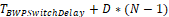 N: Number of CCs with simultaneous BWP switch; D is incremental delay for BWP switch processing on additional CCs; FFS on definition of N. Option 1(Apple): N is the number of CCs with simultaneous BWP switch.Option 2 (Xiaomi, Ericsson, OPPO, NEC, MediaTek, Vivo, Nokia, ZTE, Intel, Huawei): For UE which is capable of per-FR gap, and no BWP switch involves SCS change, N is the number of simultaneous BWP switching on CCs within the same frequency range; For UE which is not capable of per-FR gap, or the BWP switches on multiple CCs involves SCS changing, N is the number of simultaneous BWP switching on both FR.Option 3(Qualcomm): Introduce a new UE feature (mentioned as 9-12 in RAN4 UE feature list parameter set). For UEs that support this capability and no BWP involves SCS change, N is the number of simultaneous BWP switching on CCs within the same frequency range;  For UEs that do not support this feature, or the BWP switches on multiple CCs involves SCS changing, N is the number of simultaneous BWP switching on both FR.Discussion:QC: per-FR gap feature was not intended for BWP switching. UE may perform separate measurements but not able to do simultaneous switching.	Apple: similar concern as QC.	MTK: we already have relevant agreements for the partial overlap case where the processing depends on per-FR 	gap capability.ZTE: per-FR gap was used for many features like interruption in Rel-15. It characterizes whether UE can do independent processing in FR1 and in FR2 in both RF and BB.Huawei: Same view as MTK and ZTE. There is no difference vs Rel-15. Same principles can apply.Apple: In partial overlap case we use per-FR gap the main reason is that we don’t have SCS change and assume that UE can receive DCI in another CC without any interruption.MTK: It is still not clear why we need additional time.Apple: object to Option 2.Huawei: Definition of N is needed for the LS to RAN2? Agree with MTK that we already have requirements for partial overlap case and we don’t extend the requirement and FR1/FR2 can be done in parallel.Apple: this case is different. The question is whether we need further extend the processing time. Option 3 can be a good approach to accommodate different implementation. Intel: it seems that the concern is that UE may need additional time. In partial overlap we did not allow additional time. Option 1 does not mean that we need to update partial overlap case.Apple: any concern on adding new capabilities	E///: it will become complicated	Intel: capability may be fine but then the requirements will not be consistent with partial overlap switching.	Conclusion: Continue discussionIssue 1-1-2: Delay requirements for RRC based BWP switch; Where DRRC is FFS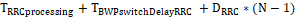 extended delay for RRC based BWP switching on multiple CCs is needed.   Where DRRC is FFS.Option 1 (NEC, Nokia): DRRC = 0ms 	Option 2 (Apple, Xiaomi, Qualcomm, Vivo, OPPO, Ericsson, Intel, MediaTek): DRRC = D Option 3 (Intel, Ericsson, NEC, ZTE): if N<=3, re-use the existing requirement. if N>3, DRRC =D. where N is the total number of CCs.Option 4 (Vivo): An upper bound Nbound on N could be defined and the total switch delay will not further increase when N is larger than NboundOption 5 (Huawei): For type 1 UE, DRRC = 0ms; For type 2 UE, DRRC = DDiscussion: Huawei: Can compromise to Option 5.Intel/Nokia: ok to compromise to Option 5.Apple: how is DRRC = 0 justified?Huawei: D is introduced for DCI and timer based cases. Many companies observed that delay is too big for RRC based case.Agreement: For type 1 UE, DRRC = 0ms; For type 2 UE, DRRC = DSub-topic 1-2: Partial overlap BWP switch on multiple CCsIssue 1-2-2: Delay requirements for Timer based BWP switchSub1: if UE is capable of per-FR gap and the timer based BWP switch happens in two frequency range, whether UE handled timer-based BWP switch in parallel or sequentiallyOption 1(Huawei, Intel, ZTE): If UE is capable of per-FR gap, the timer based BWP switch happens in two frequency range are performed in parallel if the BWP switch doesn’t involve SCS change.Option 2(Apple, Xiaomi, MediaTek, Vivo, Ericsson, OPPO, NEC, Qualcomm): SequentiallyDiscussion: 	Huawei: Option 2 contradicts to RAN1.		MTK: Option 2 is aligned with RAN1 design.Agreement: if UE is capable of per-FR gap and the timer based BWP switch happens in two frequency range, UE handles timer-based BWP switch sequentiallySub2: Delay requirement for timer based BWP switchOption 1(Vivo, Apple, Xiaomi, NEC, Qualcomm, MediaTek, OPPO): Don’t differentiate UE capability of per-FR gap TBWPSwitchDelayPartialOverlapTimer = TDelayTimer + TBWPSwitchDelayTimerOption 1a (Ericsson): TMultipleBWPSwitchDelayTimer = (1+M)*TBWPSwitchDelayTimerwhere:M=0 when the timer-based BWP switch is triggered on CC1, no timer-based BWP switch is ongoing on any other CC.M> 0 if the timer-based BWP switch is triggered on CC1 and a timer-based BWP switch is ongoing on another CC (CC2).	(M-1) is the number of CCs on which the timer-based BWP switch is triggered before the triggering of the timer-based BWP switch on CC1 but while the timer-based BWP is ongoing on CC2.Option 2 (Intel, Huawei, ZTE): Dependent on the UE capability of per-FR gapFor UE capable of per-FR gap:Option 2a (Huawei): TMultipleBWPswitchDelayTotal = TDelay + TMultipleBWPswitchDelay, where TDelay is the time delayed by ongoing BWP switching within the same frequency range. TMultipleBWPswitchDelay is the timer-based BWP switch delay on current single CC or simultaneously triggered on multiple CCs.For UE not capable of per-FR gap:Option 2a (Huawei): TMultipleBWPswitchDelayTotal = TDelay + TMultipleBWPswitchDelay, where TDelay is the time delayed by ongoing timer-based BWP switching with in the same frequency range; 	TMultipleBWPswitchDelay is TBWPSwitchDelay+ D(N-1), N is the number of timer-based BWP switch on CCs in the other FR of which the time periods of BWP switching delay are overlapped with TMultipleBWPswitchDelay, and D is the incremental delay, which is same as that of simultaneous BWP switch on multiple CCsDiscussion	E///: Option 1 is ok but need to discuss equationAgreement: Don’t differentiate UE capability of per-FR gapOption A: TMultipleBWPswitchDelayTotal = TDelay + TMultipleBWPswitchDelay, where TDelay is the time delayed by ongoing BWP switching.Option B: TMultipleBWPSwitchDelayTimer = (1+M)*TBWPSwitchDelayTimerwhere:M=0 when the timer-based BWP switch is triggered on CC1, no timer-based BWP switch is ongoing on any other CC.M> 0 if the timer-based BWP switch is triggered on CC1 and a timer-based BWP switch is ongoing on another CC (CC2).(M-1) is the number of CCs on which the timer-based BWP switch is triggered before the triggering of the timer-based BWP switch on CC1 but while the timer-based BWP is ongoing on CC2.Topic #2: UL Spatial Relation Info Switching Sub-topic 2-1: GeneralIssue 2-1-1: When the UL signal has spatial relation to an unknown DL RSOption 1 (Ericsson, NTT DOCOMO): UE transmits using previous TX beamOption 2 (NTT DOCOMO, Nokia, Ericsson): Drop UL transmission until spatial relation info is knownOption 3 (Intel, Qualcomm, Vivo, MediaTek, OPPO, NTT DOCOMO, Huawei, Samsung): Up to UE implementation and no requirement is needed to be specifiedRecommended WF: Due to limited time, suggest companies to compromise to option 3.DiscussionNokia: prefer to specify UE behavior. At least preclude Option 1.Huawei: this is quite similar to DL TCI state switching. Leave it up to UE implementation.Apple: this is not a switching issues. UE does not know which beam to use. It is up to UE whether to transmit or drop. QC: Agree with Huawei. Similar to DL. New requirements may conflict with RAN1 spec.MTK: would like to further check why the NW configures UL signal with spatial relation to an unknown DL RS ZTE: it is not clear. UE may need to do time tracking first. Prefer Option 1.Chair: is this a typical scenario?ZTE: active TCI state list can be small and this can be quite typical scenarioNokia: 2 different sub-topics 1) what happens within 3ms after TCI state switch; 2) what happens after 3ms if UE does not have RSAgreementOption 1: Do not define requirements or UE behavior for the case when the UL signal has spatial relation to an unknown DL RSOption 2:Do not define UE behavior during the transition periodUE transmits using newly configured UL spatial relationship after the transition period  GTW session (Aug 27th)Topic #1: BWP Switching on multiple CCsIssue 1-2-3: Delay requirements for simultaneous DCI/timer based BWP switch; D is incremental delay for BWP switch processing on additional CCsD:Definition of N: Option 1 (Xiaomi, Ericsson, OPPO, NEC, MediaTek, Vivo, Nokia, ZTE, Intel, Huawei): For UE which is capable of per-FR gap, and no BWP switch involves SCS change, N is the number of simultaneous BWP switching on CCs within the same frequency range; For UE which is not capable of per-FR gap, or the BWP switches on multiple CCs involves SCS changing, N is the number of simultaneous BWP switching on both FR.Option 2 (Qualcomm, Apple): Introduce a new UE feature (mentioned as 9-12 in RAN4 UE feature list parameter set). For UEs that support this capability and no BWP involves SCS change, N is the number of simultaneous BWP switching on CCs within the same frequency range;  For UEs that do not support this feature, or the BWP switches on multiple CCs involves SCS changing, N is the number of simultaneous BWP switching on both FR.Discussion: Apple: Object to Option 1. MTK, E///: Object to Option 2.Apple, QC: Can compromise. We have concerns on using per-FR gap capability. Agreement: For UE which is capable of per-FR gap, and no BWP switch involves SCS change, N is the number of simultaneous BWP switching on CCs within the same frequency range; For UE which is not capable of per-FR gap, or the BWP switches on multiple CCs involves SCS changing, N is the number of simultaneous BWP switching on both FR.Issue 1-2-3: Delay requirement for Partial Overlap RRC based BWP switch Additional waiting time for RRC based BWP switchOption 1 (Apple, Intel, Xiaomi, MediaTek, Vivo, Ericsson, Qualcomm, OPPO): upper bounded by the multiple BWP switch time in CG1 Option 2 (Nokia, NEC, Huawei, ZTE): upper bounded by the RRC processing time in the 1st CG.Agreement: Additional waiting time for RRC based BWP switch is upper bounded by the multiple BWP switch time in CG1. Note: UE is not precluded to process the 2nd RRC message before the first RRC based BWP switch completes and this is up to UE implementation (no spec impact)LS on multiple BWP switch impact on HARQ design in dormancy SCellTopic #2: UL Spatial Relation Info Switching Issue 2-1-1: When the UL signal has spatial relation to an unknown DL RSConclusion: No consensus to define requirements for UL signal that has spatial relation to an unknown DL RS. Companies can further bring contributions as a part of maintenance.Sub1. Whether to consider timing tracking when associated DL-RS is known but QCLed with a different qcl-Type1 RS?Agreement: Do not consider timing tracking when associated DL-RS is known but QCLed with a different qcl-Type1 RSIssue 2-2-1: Delay requirement for MAC CE based spatial relation info switching associated with DL-RS for PUCCHFor known spatial relation but the DL RS is not in the active TCI listOption 1: (THARQ +3ms)/NR slot lengthOption 2: If the spatial relation associated downlink RS is in the active TCI state list, UE shall be able to transmit a PUCCH with target spatial relation at slot n+ (THARQ +3ms)/NR slot lengthIf the spatial relation associated downlink RS is not in the active TCI state list, no requirement is defined.For unknown spatial relationOption 1: THARQ + 3ms+ TL1-RSRPOption 2: THARQ + 3ms+ TL1-RSRP + time for time tracking if applicableOption 3: No requirements will be definedIssue 2-3-1: Delay requirement for RRC based spatial relation info switching associated with DL-RS for P-SRSFor known spatial relation but the DL RS is not in the active TCI listOption 1: TRRCprocessingOption 2: The RRC based spatial relation info switching associated with DL-RS for P-SRS is TRRCprocessing when the target spatial relation associated to DL RS is known and the DL RS is in the active TCI listIf the spatial relation associated downlink RS is not in the active TCI state list, no requirement is defined.For unknown spatial relationOption 1: TRRCprocessing + TL1-RSRPOption 2: TRRCprocessing + TL1-RSRP + time for time tracking if applicableOption 3: No requirements will be definedR4-2012053	Email discussion summary for [96e][222] NR_RRM_Enh_RRM_2					Type: other		For: discussion
					Source: Moderator (ZTE)Discussion: The contribution summarized email discussion thread [96e][222] NR_RRM_Enh_RRM_2. The topic areas for discussion were RRM Core requirements: SRS carrier switching, CGI reading, Mandatory MG patterns. The email thread was moderated by Qian Yang (ZTE). All contributions discussed in the thread were treated during RRM session chaired by Andrey Chervyakov (Intel).Decision: 		The document was revised to R4-2012222.R4-2012222	Email discussion summary for [96e][222] NR_RRM_Enh_RRM_2					Type: other		For: discussion
					Source: Moderator (ZTE)(Replaces R4-2012053)Discussion: The contribution summarized email discussion thread [96e][222] NR_RRM_Enh_RRM_2. The topic areas for discussion were RRM Core requirements: SRS carrier switching, CGI reading, Mandatory MG patterns. The email thread was moderated by Qian Yang (ZTE). All contributions discussed in the thread were treated during RRM session chaired by Andrey Chervyakov (Intel).Decision: 		The document was noted.1st round email discussion conclusionsTopic #1: SRS carrier switching requirementsTopic #2: CGI reading requirements with autonomous gapSub-topic #1-1 Remaining issues AgreementsMIB decoding delay in FR2:3 * N * TSMTC, where N = 8 and TSMTC is SMTC periodicity of target cellSIB1 decoding delay and side condition6 samples and -3 dB SNRValue of timer T321 for FR25 secondsGTW session (Aug 25th)Topic #1: SRS carrier switching requirementsIssue 1-1a: Interruptions requirements for Case 1a: Co-located intra-band CA with same TAProposalsOption 1: The same interruption requirements as for async cases in the spec shall applyOption 2: One slot shorter interruption requirements than for async cases in the spec shall be specifiedDiscussionNokia: We can have 1 slot shorter interruption than in async. We consider only co-located case.QC: The issue is that there may be async UE UL and DL in different CC and hence one additional slot interruption needed. Option 1 is the only valid option. MTK: Same view with QC. Can we confirm with Nokia that UL can affect 2 slots DL?Nokia: In co-located case all CCs are aligned.QC: what Nokia described is from BS perspective. But the issue is from UE perspective.ZTE: if everything is perfectly aligned (SCS, DL:UL) then shorter interruption may be possible. For other cases it is unlikely.Nokia: in some cases we can save one slot interruption.Agreements:The same interruption requirements as for async cases in the spec shall applyTopic #2: CGI reading requirements with autonomous gapBackgroundTwo cases are identified in the 1st round discussion to FFS impact to L1 RRM measurement requirements due to CGI reading in FR2Case 1A:when intra-frequency CGI reading is performed on FR2if all of the reference signals configured for RLM, BFD, CBD or L1-RSRP for beam reporting on any FR2 serving frequency in the same band outside measurement gap are not fully overlapped by intra-frequency SMTC occasions.Case 1B:when intra-frequency CGI reading is performed on FR2if all of the reference signals configured for RLM, BFD, CBD or L1-RSRP for beam reporting on any FR2 serving frequency in the same band outside measurement gap are fully non-overlapped by intra-frequency SMTC occasions.Issue 2-2-1a: Impact to L1 RRM measurement requirements due to CGI reading in FR2Whether UE should meet L1 measurement requirements for Case 1A or Case 1B during MIB decoding?If yes, then how to handle different UE implementations, i.e. MIB decoding with Rx beam sweeping and without Rxbeam sweeping?Whether UE should meet L1 measurement requirements for Case 1A or Case 1B during SIB1 decoding?Discussion:ZTE: Previous agreement is that UE is not required to meet L1 measurement requirements for both FR1 and FR2. E/// suggested to revisit the FR2 case.QC: prefer to keep the previous agreement.E///: our previous assumption was that UE is not doing Rx beam sweeping.Apple: understand motivation but prefer Option 1.ConclusionContinue discussion in the 2nd round (focus on Case 1B, serving cell measurements and L1-RSRP)In case no consensus reached previous agreements will be keptR4-2012054	Email discussion summary for [96e][223] NR_RRM_Enh_RRM_3					Type: other		For: discussion
					Source: Moderator (Apple)Discussion: The contribution summarized email discussion thread [96e][223] NR_RRM_Enh_RRM_3. The topic areas for discussion were RRM Core requirements: Multiple Scell activation/deactivation, Inter-frequency measurements, UE-specific BW change, inter-band CA. The email thread was moderated by Jerry Cui (Apple). All contributions discussed in the thread were treated during RRM session chaired by Andrey Chervyakov (Intel).Decision: 		The document was revised to R4-2012160.R4-2012160	Email discussion summary for [96e][223] NR_RRM_Enh_RRM_3					Type: other		For: discussion
					Source: Moderator (Apple)(Replaces R4-2012054)Discussion: The contribution summarized email discussion thread [96e][223] NR_RRM_Enh_RRM_3. The topic areas for discussion were RRM Core requirements: Multiple Scell activation/deactivation, Inter-frequency measurements, UE-specific BW change, inter-band CA. The email thread was moderated by Jerry Cui (Apple). All contributions discussed in the thread were treated during RRM session chaired by Andrey Chervyakov (Intel).Decision: 		The document was revised to R4-2012223.R4-2012223	Email discussion summary for [96e][223] NR_RRM_Enh_RRM_3					Type: other		For: discussion
					Source: Moderator (Apple)(Replaces R4-2012160)Discussion: The contribution summarized email discussion thread [96e][223] NR_RRM_Enh_RRM_3. The topic areas for discussion were RRM Core requirements: Multiple Scell activation/deactivation, Inter-frequency measurements, UE-specific BW change, inter-band CA. The email thread was moderated by Jerry Cui (Apple). All contributions discussed in the thread were treated during RRM session chaired by Andrey Chervyakov (Intel).Decision: 		The document was noted.1st round email discussion conclusionsTopic #1: Inter-band CA requirement for FR2 UE measurement capability of independent Rx beam and/or common beam (7.13.1.5)Agreement: No need to discuss and no CBM-specific RRM requirements are specified in Rel-16.Topic #2: Multiple SCell activation/deactivation maintenance (7.13.1.6)Topic #3: Inter-frequency measurements without MG maintenance (7.13.1.6)Topic #4: UE-specific CBW change maintenance (7.13.1.6)GTW session (Aug 25th)Topic #1: Inter-band CA requirement for FR2 UE measurement capability of independent Rx beam and/or common beam (7.13.1.5) (Core requirement related)Issue 1-1-2: Assumption for IBM UE in Rel-16Option 1 (Nokia): RAN4 will define RRM requirements for IBM capable UE assuming collocated deployments using an L+H FR2 inter-band CA combo for Rel-16.Option 2 (Apple, MTK, Ericsson, vivo, Intel, Qualcomm, OPPO, Huawei, NTT DOCOMO, ZTE): Assumption of deployment and band pair for IBM UE should follow the RF session conclusions, and no restriction on deployment and band pair shall be assumed in RRM requirement right now unless RF session concluded on those restrictions.Agreements:Assumption of deployment and band pair for IBM UE should follow the RF session conclusions, and no restriction on deployment and band pair shall be assumed in RRM requirement right now unless RF session concluded on those restrictions.Issue 1-3-2: BM requirements for IBM UEOption 1 (Nokia): RAN4 does not define Beam management requirements for IBM UEs in non-collocated deployments in Rel-16.UE need to perform BFD in at least 1 cell per band when UE is configured with FR2 inter-band CA.Option 2 (Apple, MTK, Ericsson, vivo, Intel, QC, OPPO, NTT DOCOMO, ZTE): UE need to perform BFD in at least 1 cell per band when UE is configured with FR2 inter-band CA.Option 3 (Huawei): To follow the agreements in NR eMIMO on how to perform BFD/CBD measurements.DiscussionNokia: ok with Option 2Huawei: Option 2 is not aligned with conclusions in eMIMO case which are already present in the spec. i.e. UE is not required to perform BFD on deactivated SCellQC: we support Option 2. Meantime Huawei comments are correct. Option 3 is ok. For inter-band CA with IBM – there are already agreements in eMIMOApple: For Option 3, do we have independent BFD for IBM for different bands? Not sure if same deployment as for eMIMO will always apply.Samsung: in eMIMO we consider BFD/CBD on SCell. Both schemes are considered. For the restriction, we already have some for SCell and they should be followed.Apple: In inter-band CA do we always have multiple TRPs for all bands and do we have multiple BFD/CBD in one band?Samsung: sharing factor is proportional to number of cells and for each band we support one cellAgreements:follow the agreements in NR eMIMO on how to perform BFD/CBD measurements.Issue 1-4-1: necessity of clarification on “there is no scheduling restriction if UE uses independent beam”Option 1 (Ericsson): The IBM scheduling availability requirements for FR2 inter-band CA scenario do not need to be introduced as there is no scheduling restriction if UE uses independent beam. Only cases where there are scheduling restrictions need to be explicitly mentioned in the spec.Option 2 (Apple, MTK, Intel, QC, OPPO, Huawei, NTT DOCOMO, ZTE): The scheduling availability requirements for FR2 inter-band CA scenario shall be introduced to clarify there is no scheduling restriction if UE uses independent beamAgreement:The scheduling availability requirements for FR2 inter-band CA scenario shall be introduced to clarify there is no scheduling restriction if UE uses independent beamIssue 1-4-2: Scheduling restrictions requirements for IBM UE in cases 1~3Option 1 (NTT DOCOMO, Ericsson, OPPO, Huawei, Apple, Nokia): No requirements are needed for the case that there are contradictions between NW configuration and UE capability, i.e., case 1~3.Option 2 (Intel): Do not define the scheduling restrictions for the case1 and case 2. For IBM UEs do not define the scheduling restrictions for the case when network configures mixed numerology between SSB and data on two FR2 bands but keeps the same numerology withing each band.For IBM UEs the scheduling restriction applies on one CC due to SS-RSRP/SS-RSRQ/SS-SINR measurements and SSB based RLM/BFD/CBD/L1-RSRP measurement being performed on another CC of the same FR2 band.Option 3 (MediaTek, QC): The scheduling availability shall not apply for the case1 and case 2. The scheduling availability shall not apply for the case 3a in which network configures mixed numerology between SSB and data on any one CC on two FR2 bands if the UE does not have the capability of simultaneousRxDataSSB-DiffNumerology in FR2.Option 4 (Nokia): The requirements applicable for UE capable of IBM, apply when the IBM capable UE is operating in collocated deploymentsRemove the scheduling availability requirements text of case 1~3 from the requirement section.Option 5 (Apple, vivo, OPPO, Huawei, ZTE):Scheduling availability requirement shall not apply for the case1 and case 2 Note: to be clear, it means how to handle those cases is purely up to UE implementation without any specified requirement.FFS on case 3 and other issues in 2nd round.Option 6 (added by moderator):Scheduling availability requirement shall not apply for the case1 and case 2 Note: to be clear, it means how to handle those cases is purely up to UE implementation without any specified requirement.There is no scheduling restriction allowed for IBM UE when network configures mixed numerology between SSB and data on two FR2 bands on which UE is using IBM.DiscussionIntel: prefer not to list Case 1 and Case into the specNokia: we also share view. Case 1 and case 2 are network configuration errorsMTK: we already do it in Rel-15 and if we don’t do it in Rel-16 then it may cause confusionApple: same view as MTK. It is already in Rel-15 spec and prefer to follow in Rel-16 spec.Nokia: Another option is to remove it from Rel-15. We may need to have spec clean up.Intel: For Rel-15 it is more related to Case 3 rather than case 1 or case 2.AgreementScheduling availability requirement shall not apply for the Case 1 and Case 2 Case 1 and Case 2 are network configuration errorsHow to handle those cases is up to UE implementation without any specified requirement.There is no scheduling restriction allowed for IBM capable UE when network configures mixed numerology between SSB on one FR2 band and data on the other FR2 band and UE is configured for IBM operation for the band pairChair: further discuss whether and how to capture Case 1 and 2 in CRs.Issue 1-5-1: Measurement restrictions requirements for IBM UE in cases 1 and 2  Option 1 (NTT DOCOMO, Ericsson, Nokia, OPPO, Huawei, Apple): No requirements are needed for the case that there are contradictions between NW configuration and UE capability, i.e., case 1 and 2.Option 2 (Intel): Do not define the scheduling restrictions for the case1. For IBM UEs do not define the measurement restrictions for the case when network configures mixed numerology between SSB and CSI-RS on two FR2 bands but keeps the same numerology withing each band.For IBM UEs the measurement restriction applies when the SSB for RLM, BFD, CBD or L1- RSRP measurement on one CC is in the same OFDM symbol as the CSI-RS for RLM, BFD, CBD or L1- RSRP measurement on another CC of the same FR2 band.Option 3 (MediaTek, QC): No measurement requirements for the case1. No measurement requirements for the case 2a in which network configures mixed numerology between SSB and data on any one CC on two FR2 bands if the UE does not have the capability of simultaneousRxDataSSB-DiffNumerology in FR2.Option 4 (Apple, vivo, OPPO, Huawei, ZTE): Measurement restrictions requirement shall not apply for the case1.Note: to be clear, it means how to handle those cases is purely up to UE implementation without any specified requirement.FFS on case 2 and other issues in 2nd round.Option 5 (added by moderator):Measurement restriction requirement shall not apply for the case1 Note: to be clear, it means how to handle those cases is purely up to UE implementation without any specified requirement.There is no measurement restriction allowed for IBM UE when network configures mixed numerology between SSB and CSI-RS on two FR2 bands on which UE is using IBM.AgreementMeasurement requirement shall not apply for the Case1 Case 1 is network configuration errorHow to handle this case is up to UE implementation without any specified requirement.There is no measurement restriction allowed for IBM UE when network configures mixed numerology between SSB on one FR2 band and CSI-RS on the other FR2 band and UE is configured for IBM operation for the band pairIssue 1-6-2: SCell activation delay requirements for IBM UE  Option 1 (Nokia, MTK, Intel, OPPO): Specifically define the requirements for ‘SCell being activated belongs to FR2 and there is an active serving cell on that FR2 band and the PCell or PSCell is in FR2 and the PCell or PSCell and SCell being activated are in a band pair with independent beam management’.Option 2 (Apple, vivo, QC, Huawei, NTT DOCOMO, ZTE, MTK, Intel): not necessary to specify the requirements for ‘SCell being activated belongs to FR2 and there is an active serving cell on that FR2 band and the PCell or PSCell is in FR2 and the PCell or PSCell and SCell being activated are in a band pair with independent beam management’DiscussionMTK: we are ok with Option 2.Nokia: It would be good to clarify which requirement we are going to apply.Intel: ok with Option 2.Apple: the system will not be broken. It is ok to further discuss in the maintenance part.Nokia: we have a CRConclusion: further check Nokia CR. In case of no consensus, no requirements will be introduced for ‘SCell being activated belongs to FR2 and there is an active serving cell on that FR2 band and the PCell or PSCell is in FR2 and the PCell or PSCell and SCell being activated are in a band pair with independent beam management’Topic #2: Multiple SCell activation/deactivation maintenance (7.13.1.6) Issue 2-1: Tx beam assumption of FR1 intra-band contiguous CAOption 1 (Qualcomm, Nokia): RAN4 to send an LS to RAN1 to ask if UE is allowed to establish an assumption that configured cells in intra-band contiguous CA exploit a common Tx beam across CCs based on RAN4 side condition in section 8.3.7if the condition made by RAN4 conflicts with RAN1 specif there are any adverse impacts that RAN1 can anticipateOption 2 (Apple, MTK, Huawei): RAN4 not send an LS to RAN1 for issue 2-1.DiscussionApple: this is a RAN4 assumption and not related to RAN1 specs.MTK: Agree with QC motivation to clarify UE behavior but don’t think sending LS to RAN1 is useful. Suggest to clarify that UE shall not assume common TX beam in FR1 for intra-band contiguous CAE///: in this case do we need to define the requirements?Huawei: current requirements are clear and have a different understanding from MTK on current requirements. UE shall not perform cell detection for intra-band CA and hence can assume the common beam. We already agreed that in case the conditions do not hold, then we don’t specify any requirements.Conclusion: Continue email discussion. No impact on Core part completion. Do not send LS to RAN1 in this meeting.R4-2012152	WF on NR RRM requirements enhancements - BWP switching on multiple CCs					Type: other		For: discussion
					Source: Intel CorporationDecision: 		The document was revised to R4-2012271.R4-2012271	WF on NR RRM requirements enhancements - BWP switching on multiple CCs					Type: other		For: discussion
					Source: Intel Corporation(Replaces R4-2012152)Decision: 		The document was approved.R4-2012233	LS on multiple BWP switch impact on HARQ design in dormancy SCell					Type: LS out		For: Approval
					to RAN1
					Source: MediaTekDecision: 		The document was revised to R4-2012269.R4-2012269	LS on multiple BWP switch impact on HARQ design in dormancy SCell					Type: LS out		For: Approval
					to RAN1
					Source: RAN4(Replaces R4-2012233)Decision: 		The document was approved.R4-2012154	WF on NR RRM requirements enhancements - UL spatial relation info switch					Type: other		For: discussion
					Source: MediaTekDecision: 		The document was revised to R4-2012258.R4-2012258	WF on NR RRM requirements enhancements - UL spatial relation info switch					Type: other		For: discussion
					Source: MediaTek(Replaces R4-2012154)Decision: 		The document was approved.R4-2012155	WF on NR RRM requirements enhancements - SRS carrier based  switching					Type: other		For: discussion
					Source: ZTEDecision: 		The document was approved.R4-2012156	Reply LS on CGI reading with autonomous gaps					Type: LS out		For: Approval
					to RAN2
					Source: RAN4Decision: 		The document was approved.R4-2012161	WF on NR RRM requirements enhancements - inter-band FR2 CA RRM					Type: other		For: discussion
					Source: HuaweiDecision: 		The document was approved.R4-2012164	WF on NR RRM requirements enhancements 					Type: other		For: discussion
					Source: AppleDecision: 		The document was approved.7.13.1	RRM core requirements (38.133) [NR_RRM_Enh_Core]7.13.1.1	SRS carrier switching requirements [NR_RRM_Enh_Core]R4-2010040	Remaining issues on Interruption at SRS carrier switch					Type: discussion		For: Discussion
					Source: MediaTek inc.Decision: 		The document was noted.R4-2011121	Discussion on SRS carrier switching interruption					Type: discussion		For: Discussion
					Source: Huawei, HisiliconDecision: 		The document was noted.R4-2011122	Correction on the interruption requirements due to SRS carrier switching					Type: CR		For: Agreement
					38.133 v16.4.0	  CR-1066  Cat: F (Rel-16)

					Source: Huawei, HisiliconAbstract: 1.For UE supporting per-FR gap, E-UTRAN SRS carrier switching impacts serving cells in FR1.2.Reference table is not correct.Decision: 		The document was revised to R4-2012238.R4-2012238	Correction on the interruption requirements due to SRS carrier switching					Type: CR		For: Agreement
					38.133 v16.4.0	  CR-1066  rev 1 Cat: F (Rel-16)

					Source: Huawei, Hisilicon(Replaces R4-2011122)Abstract: 1.For UE supporting per-FR gap, E-UTRAN SRS carrier switching impacts serving cells in FR1.2.Reference table is not correct.Decision: 		The document was agreed.R4-2011313	Remaining open issues on NR SRS carrier switching RRM requirements					Type: discussion		For: Discussion
					Source: ZTEDecision: 		The document was noted.R4-2011385	CGI reading core requirement discussion					Type: discussion		For: Discussion
					Source: Qualcomm, Inc.Decision: 		The document was noted.7.13.1.2	CGI reading requirements with autonomous gap [NR_RRM_Enh_Core]R4-2010041	Remaining issues on CGI reading requirement					Type: discussion		For: Discussion
					Source: MediaTek inc.Decision: 		The document was noted.R4-2010376	Discussion on remaining issues for NR CGI reading					Type: discussion		For: Discussion
					Source: EricssonAbstract: Provides views on the remaining issues for NR CGI reading including additional aspects for RLM and BM of serving cellDecision: 		The document was noted.R4-2010377	Impact of CGI reading on RLM					Type: CR		For: Agreement
					36.133 v16.6.0	  CR-6925  Cat: B (Rel-16)

					Source: EricssonAbstract: For NR CGI decoding, the UE cannot be assumed to perfom LTE RLM measurement in autonomous gaps. In these cases CGI decoding requirements should be met which means the LTE RLM measurement evaluation period may be extended.Decision: 		The document was agreed.R4-2010378	Impact of CGI reading on RLM and BM					Type: CR		For: Agreement
					38.133 v16.4.0	  CR-0999  Cat: B (Rel-16)

					Source: EricssonAbstract: For CGI decoding, the UE cannot be assumed to perfom beam management or RLM measurement in autonomous gaps. In these cases CGI decoding requirements should be met which means the L1 measurement evaluation period may be extended.Decision: 		The document was revised to R4-2012158.R4-2012158	Impact of CGI reading on L1 and L3 measurement					Type: CR		For: Agreement
					38.133 v16.4.0	  CR-0999  rev 1 Cat: B (Rel-16)

					Source: ZTE(Replaces R4-2010378)Abstract: For CGI decoding, following agreements are made.UE is not required to meet L3 RRM measurement requirements during CGI readingUE is not required to meet L1 measurement requirements during CGI reading in FR1When intra-frequency CGI reading is performed on FR2 carrier, longer measurement delay is expected for RLM, BFD, CBD or L1-RSRP for beam reporting on any FR2 serving frequency.Decision: 		The document was agreed.R4-2011169	Discussion on NR CGI reading requirements					Type: discussion		For: Discussion
					Source: Huawei, HisiliconDecision: 		The document was noted.R4-2011170	CR to 36.133 for CGI reading					Type: CR		For: Agreement
					36.133 v16.6.0	  CR-6948  Cat: F (Rel-16)

					Source: Huawei, HisiliconAbstract: In RAN4#95-e, CGI reading delay for LTE cells for UE in EN-DC is introduced in 36.133. As RAN2 has supported LTE CGI reading in NE-DC, the CGI reading delay for LTE cells for UE in NE-DC should be also defined.Requirements for interruption to LTE serving cells have been endorsed in R4-2008991 for the following cases:UE in EN-DC, NR GCI reading configured by LTE PCell or NR PSCellUE in LTE SA, NR CGI reading configured by LTE PCellThese changes are re-submitted with corrected section reference.In addiiton, requirements for interruption to LTE serving cells should also be defined for the following cases:UE in NE-DC, LTE CGI reading configured by NR PCellUE in NE-DC, NR CGI reading configured by NR PCellDecision: 		The document was revised to R4-2012159.R4-2012159	CR to 36.133 for CGI reading					Type: CR		For: Agreement
					36.133 v16.6.0	  CR-6948  rev 1 Cat: F (Rel-16)

					Source: Huawei, Hisilicon(Replaces R4-2011170)Abstract: Requirements for interruption to LTE serving cells have been endorsed in R4-2008991 for the following cases:UE in EN-DC, NR GCI reading configured by LTE PCell or NR PSCellUE in LTE SA, NR CGI reading configured by LTE PCellThese changes are re-submitted with corrected section reference.In addiiton, requirements for interruption to LTE serving cells should also be defined for the following cases:UE in NE-DC, LTE CGI reading configured by NR PCellUE in NE-DC, NR CGI reading configured by NR PCellDecision: 		The document was agreed.R4-2011310	Remaining open issues on NR CGI reading with autonomous gaps					Type: discussion		For: Discussion
					Source: ZTEDecision: 		The document was noted.R4-2011311	CR to 38.133 on CGI reading of NR cell					Type: CR		For: Agreement
					38.133 v16.4.0	  CR-1100  Cat: B (Rel-16)

					Source: ZTEAbstract: Per WID RP-191601, CGI reading requirements with autonomous gap for NR capable UE should be specified for various scenarios.CGI reading for NR cell (NR capable UE in LTE SA, NR SA UE, EN-DC UE, NE-DC UE, and NR-DC)Decision: 		The document was agreed.R4-2011312	CR to 36.133 on CGI reading of E-UTRA cell in NE-DC					Type: CR		For: Agreement
					36.133 v16.6.0	  CR-6959  Cat: B (Rel-16)

					Source: ZTEAbstract: It is agreed CGI reading of an E-UTRA cell is introduced for EN-DC, NE-DC, NR SA and NE-DC operation. The requirements for NE-DC are missing in the current spec.Decision: 		The document was agreed.R4-2011386	SCS carrier switching core requirement discussion					Type: discussion		For: Discussion
					Source: Qualcomm, Inc.Decision: 		The document was noted.R4-2011426	discussion on CGI reading with autonomous gap					Type: discussion		For: Discussion
					Source: Nokia, Nokia Shanghai BellAbstract: discussion on CGI reading with autonomous gapDecision: 		The document was noted.R4-2011427	Response LS on CGI reading with autonomous gaps					Type: LS out		For: Approval
					to RAN2
					Source: Nokia, Nokia Shanghai BellAbstract: Response LS on T321 timer value for CGI reading with autonomous gapsDecision: 		The document was noted.R4-2009596	NR CGI measurements with autonomous gaps for 36.133					Type: CR		For: Agreement
					36.133 v16.6.0	  CR-6917  Cat: B (Rel-16)

					Source: Ericsson Limited, Nokia, Nokia Shanghai BellAbstract: Requirements are added for the delay and also the interruption caused to LTE when a UE reads the CGI of an NR target cell with autonomous gapsDecision: 		The document was revised to R4-2012157.R4-2012157	NR CGI measurements with autonomous gaps for 36.133					Type: CR		For: Agreement
					36.133 v16.6.0	  CR-6917  rev 1 Cat: B (Rel-16)

					Source: Ericsson Limited, Nokia, Nokia Shanghai Bell(Replaces R4-2009596)Abstract: Requirements are added for the delay and also the interruption caused to LTE when a UE reads the CGI of an NR target cell with autonomous gapsDecision: 		The document was agreed.7.13.1.3	BWP switching on multiple CCs [NR_RRM_Enh_Core]R4-2010042	Discussion on BWP switch on multiple CCs					Type: discussion		For: Discussion
					Source: MediaTek inc.Discussion: The contribution was discussed during email thread [96e][221] NR_RRM_Enh_RRM_1. The discussion was recorded in R4-2012221.Decision: 		The document was noted.R4-2010189	Requirements for BWP switching on multiple CCs					Type: discussion		For: Discussion
					Source: AppleDecision: 		The document was withdrawn.R4-2010197	CR on BWP switch on multiple CCs					Type: CR		For: Agreement
					38.133 v16.4.0	  CR-0984  Cat: F (Rel-16)

					Source: AppleAbstract: For DCI based BWP switch on multiple CCs delay ‘N’ and ‘D’ are interchanged. D is the incremental delay N the number of CCs. Incremental delay should be scaled by number of addiitonal CCs.Discussion: The contribution was discussed during email thread [96e][221] NR_RRM_Enh_RRM_1. The discussion was recorded in R4-2012221.Decision: 		The document was agreed.R4-2010361	Consideration on remaining issues for BWP switching over multiple CCs					Type: discussion		For: Discussion
					38.133 v..
					Source: vivoDiscussion: The contribution was discussed during email thread [96e][221] NR_RRM_Enh_RRM_1. The discussion was recorded in R4-2012221.Decision: 		The document was noted.R4-2010362	CR for RRC based simultaneously BWP switch over multiple CCs					Type: CR		For: Agreement
					38.133 v16.4.0	  CR-0998  Cat: B (Rel-16)

					Source: vivoAbstract: Add performance requirement for RRC based simultaneously BWP switch over multiple CCsDiscussion: The contribution was discussed during email thread [96e][221] NR_RRM_Enh_RRM_1. The discussion was recorded in R4-2012221.Decision: 		The document was merged.R4-2010668	On BWP switching on multiple CCs					Type: discussion		For: Discussion
					Source: EricssonAbstract: The discussion on delay requirements for BWP switching of multiple component carriers continued at RAN4#95-e, with a few unresolved issues collected in a Way Forward document.In this contribution we are providing our input on those issues.Discussion: The contribution was discussed during email thread [96e][221] NR_RRM_Enh_RRM_1. The discussion was recorded in R4-2012221.Decision: 		The document was noted.R4-2010711	On RRM requirements for BWP switching on multiple CCs					Type: discussion		For: Approval
					Source: OPPODiscussion: The contribution was discussed during email thread [96e][221] NR_RRM_Enh_RRM_1. The discussion was recorded in R4-2012221.Decision: 		The document was noted.R4-2010759	Discussion on requirements for BWP switch delay on multiple CC					Type: discussion		For: Approval
					Source: NECAbstract: We provided our views on delay requirements for BWP switching on multiple CC.Discussion: The contribution was discussed during email thread [96e][221] NR_RRM_Enh_RRM_1. The discussion was recorded in R4-2012221.Decision: 		The document was noted.R4-2011069	CR on BWP switching delay on mulitple CCs					Type: CR		For: Agreement
					38.133 v16.4.0	  CR-1041  Cat: F (Rel-16)

					Source: Huawei, HisiliconAbstract: The equation in 8.6.2A.1 is wrong.TBWPswitchDelay shall also be based on the smallest SCS among all SCS values of all involved CCs regardless of SCS changes.Delay requirements for non-simultaneous timer-based BWP switching on multiple CCs is missing.Delay requirements for RRC-based BWP switching on multiple CCs is missing.The cross carrier DCI scheduling for simultaneous BWP switch on multiple CC is missing.Discussion: The contribution was discussed during email thread [96e][221] NR_RRM_Enh_RRM_1. The discussion was recorded in R4-2012221.Decision: 		The document was revised to R4-2012153.R4-2012153	CR on BWP switching delay on mulitple CCs					Type: CR		For: Agreement
					38.133 v16.4.0	  CR-1041  rev 1 Cat: F (Rel-16)

					Source: Huawei, Hisilicon(Replaces R4-2011069)Discussion: The contribution was discussed during email thread [96e][221] NR_RRM_Enh_RRM_1. The discussion was recorded in R4-2012221.Decision: 		The document was revised to R4-2012266.R4-2012266	CR on BWP switching delay on mulitple CCs					Type: CR		For: Agreement
					38.133 v16.4.0	  CR-1041  rev 2 Cat: F (Rel-16)

					Source: Huawei, Hisilicon(Replaces R4-2012153)Discussion: The contribution was discussed during email thread [96e][221] NR_RRM_Enh_RRM_1. The discussion was recorded in R4-2012221.Decision: 		The document was revised to R4-2012300.R4-2012300	CR on BWP switching delay on mulitple CCs					Type: CR		For: Agreement
					38.133 v16.4.0	  CR-1041  rev 3 Cat: F (Rel-16)

					Source: Huawei, Hisilicon(Replaces R4-2012266)Discussion: The contribution was discussed during email thread [96e][221] NR_RRM_Enh_RRM_1. The discussion was recorded in R4-2012221.Decision: 		The document was agreed.R4-2011070	Discussion on BWP switching on multiple CCs					Type: discussion		For: Discussion
					Source: Huawei, HisiliconDiscussion: The contribution was discussed during email thread [96e][221] NR_RRM_Enh_RRM_1. The discussion was recorded in R4-2012221.Decision: 		The document was noted.R4-2011248	Partial overlap timer-based and RRC-based BWP switching delay on multiple CCs					Type: CR		For: Agreement
					38.133 v16.4.0	  CR-1091  Cat: B (Rel-16)

					Source: EricssonAbstract: To specify delay requirement for partial overlap timer-based and RRC-based BWP switching delay on multiple CCs.Discussion: The contribution was discussed during email thread [96e][221] NR_RRM_Enh_RRM_1. The discussion was recorded in R4-2012221.Decision: 		The document was merged.R4-2011428	discussion on BWP switch on multiple CCs					Type: discussion		For: Discussion
					Source: Nokia, Nokia Shanghai BellAbstract: Discussion on delay requirements for BWP switch considering multiple CCs.Discussion: The contribution was discussed during email thread [96e][221] NR_RRM_Enh_RRM_1. The discussion was recorded in R4-2012221.Decision: 		The document was noted.R4-2009607	Requirements for BWP switching on multiple CCs					Type: discussion		For: Discussion
					Source: AppleDiscussion: The contribution was discussed during email thread [96e][221] NR_RRM_Enh_RRM_1. The discussion was recorded in R4-2012221.Decision: 		The document was noted.R4-2009745	Discussion of RRM requirements for BWP switching on multiple CCs					Type: discussion		For: Discussion
					Source: Intel CorporationDiscussion: The contribution was discussed during email thread [96e][221] NR_RRM_Enh_RRM_1. The discussion was recorded in R4-2012221.Decision: 		The document was noted.R4-2009769	Discussion on the remaining issues for BWP switching on multiple CCs					Type: discussion		For: Discussion
					Source: Xiaomi TechnologyDiscussion: The contribution was discussed during email thread [96e][221] NR_RRM_Enh_RRM_1. The discussion was recorded in R4-2012221.Decision: 		The document was noted.R4-2009864	CR on RRM requirements for BWP switching delay on multiple CCs					Type: CR		For: Agreement
					38.133 v16.4.0	  CR-0938  Cat: B (Rel-16)

					Source: Intel CorporationAbstract: Delay requirements for BWP switching on multiple CCs is missing.Discussion: The contribution was discussed during email thread [96e][221] NR_RRM_Enh_RRM_1. The discussion was recorded in R4-2012221.Decision: 		The document was merged.R4-2009980	Delay requirement for switching of multiple BWPs					Type: discussion		For: (not specified)
					Source: QualcommDiscussion: The contribution was discussed during email thread [96e][221] NR_RRM_Enh_RRM_1. The discussion was recorded in R4-2012221.Decision: 		The document was noted.7.13.1.4	Spatial relation switch for uplink [NR_RRM_Enh_Core]R4-2010043	Remaining issues on active spatial relation switch					Type: discussion		For: Discussion
					Source: MediaTek inc.Discussion: The contribution was discussed during email thread [96e][221] NR_RRM_Enh_RRM_1. The discussion was recorded in R4-2012221.Decision: 		The document was noted.R4-2010190	Requirements for UL spatial relation info switch					Type: discussion		For: Discussion
					Source: AppleDecision: 		The document was withdrawn.R4-2010364	On remaining issues for UL Spatial Relation Info Switching					Type: discussion		For: Discussion
					38.133 v..
					Source: vivoDiscussion: The contribution was discussed during email thread [96e][221] NR_RRM_Enh_RRM_1. The discussion was recorded in R4-2012221.Decision: 		The document was noted.R4-2010573	Discussion on UL spatial relation switch					Type: discussion		For: Discussion
					38.133 v..
					Source: Nokia, Nokia Shanghai BellDiscussion: The contribution was discussed during email thread [96e][221] NR_RRM_Enh_RRM_1. The discussion was recorded in R4-2012221.Decision: 		The document was noted.R4-2010666	On Spatial Relation Switching Delay Requirements					Type: discussion		For: Discussion
					Source: EricssonAbstract: Discussions on delay requirements for spatial relation change of PUCCH, PUSCH and SRS continued during RAN4#95-e, with a few unresolved issues being captured in a way forward document. In this contribution we are providing our input on those issues.Discussion: The contribution was discussed during email thread [96e][221] NR_RRM_Enh_RRM_1. The discussion was recorded in R4-2012221.Decision: 		The document was noted.R4-2011126	Discussion on spatial relation switch for uplink channels and SRS					Type: discussion		For: Discussion
					Source: Huawei, HisiliconDiscussion: The contribution was discussed during email thread [96e][221] NR_RRM_Enh_RRM_1. The discussion was recorded in R4-2012221.Decision: 		The document was noted.R4-2009608	Requirements for UL spatial relation info switch					Type: discussion		For: Discussion
					Source: AppleDiscussion: The contribution was discussed during email thread [96e][221] NR_RRM_Enh_RRM_1. The discussion was recorded in R4-2012221.Decision: 		The document was noted.R4-2009708	Discussion on spatial relation switch for uplink					Type: discussion		For: Discussion
					38.133 v..
					Source: NTT DOCOMO, INC.Discussion: The contribution was discussed during email thread [96e][221] NR_RRM_Enh_RRM_1. The discussion was recorded in R4-2012221.Decision: 		The document was noted.R4-2009752	Discussion on requirements for spatial relation info switch					Type: discussion		For: Discussion
					Source: Intel CorporationDiscussion: The contribution was discussed during email thread [96e][221] NR_RRM_Enh_RRM_1. The discussion was recorded in R4-2012221.Decision: 		The document was noted.R4-2009865	CR on uplink spatial relation switch delay (section 8.12)					Type: CR		For: Agreement
					38.133 v16.4.0	  CR-0939  Cat: B (Rel-16)

					Source: Intel CorporationAbstract: Uplink spatial relation switch delay section is in-complete.Discussion: The contribution was discussed during email thread [96e][221] NR_RRM_Enh_RRM_1. The discussion was recorded in R4-2012221.Decision: 		The document was revised to R4-2012272.R4-2012272	CR on uplink spatial relation switch delay (section 8.12)					Type: CR		For: Agreement
					38.133 v16.4.0	  CR-0939  rev 1 Cat: B (Rel-16)

					Source: Intel Corporation(Replaces R4-2009865)Abstract: Uplink spatial relation switch delay section is in-complete.Discussion: The contribution was discussed during email thread [96e][221] NR_RRM_Enh_RRM_1. The discussion was recorded in R4-2012221.Decision: 		The document was agreed.R4-2009987	Spatial relation switch for uplink					Type: discussion		For: (not specified)
					Source: QualcommDiscussion: The contribution was discussed during email thread [96e][221] NR_RRM_Enh_RRM_1. The discussion was recorded in R4-2012221.Decision: 		The document was noted.7.13.1.5	Inter-band CA requirement for FR2 UE measurement capability of independent Rx beam and/or common beam [NR_RRM_Enh_Core]R4-2010221	Discussion on Inter-band CA requirement for FR2					Type: discussion		For: Discussion
					Source: MediaTek inc.Discussion: The contribution was discussed during email thread [96e][223] NR_RRM_Enh_RRM_3. The discussion was recorded in R4-2012223.Decision: 		The document was noted.R4-2010363	Further considerations on FR2 inter CA requirements.					Type: discussion		For: Discussion
					38.133 v..
					Source: vivoDiscussion: The contribution was discussed during email thread [96e][223] NR_RRM_Enh_RRM_3. The discussion was recorded in R4-2012223.Decision: 		The document was noted.R4-2010375	Further considerations on RRM requirements for interband CA on FR2					Type: discussion		For: Discussion
					Source: EricssonAbstract: Discussion on based on the agreed WF R4-2008998 “WF on NR RRM enhancements – FR2 inter-band CA RRMDiscussion: The contribution was discussed during email thread [96e][223] NR_RRM_Enh_RRM_3. The discussion was recorded in R4-2012223.Decision: 		The document was noted.R4-2010571	FR2 inter-band CA requirements					Type: discussion		For: Discussion
					38.133 v..
					Source: Nokia, Nokia Shanghai BellDiscussion: The contribution was discussed during email thread [96e][223] NR_RRM_Enh_RRM_3. The discussion was recorded in R4-2012223.Decision: 		The document was noted.R4-2010572	CR for FR2 inter-band CA requirements					Type: CR		For: Agreement
					38.133 v16.4.0	  CR-1010  Cat: F (Rel-16)

					Source: Nokia, Nokia Shanghai BellAbstract: Corrections to agreements captured during RAN4#95e.Discussion: The contribution was discussed during email thread [96e][223] NR_RRM_Enh_RRM_3. The discussion was recorded in R4-2012223.Decision: 		The document was revised to R4-2012162.R4-2012162	CR for FR2 inter-band CA requirements					Type: CR		For: Agreement
					38.133 v16.4.0	  CR-1010  rev 1 Cat: F (Rel-16)

					Source: Nokia, Nokia Shanghai Bell(Replaces R4-2010572)Abstract: Corrections to agreements captured during RAN4#95e.Discussion: The contribution was discussed during email thread [96e][223] NR_RRM_Enh_RRM_3. The discussion was recorded in R4-2012223.Decision: 		The document was revised to R4-2012273.R4-2012273	CR for FR2 inter-band CA requirements					Type: CR		For: Agreement
					38.133 v16.4.0	  CR-1010  rev 2 Cat: F (Rel-16)

					Source: Nokia, Nokia Shanghai Bell(Replaces R4-2012162)Abstract: Corrections to agreements captured during RAN4#95e.Discussion: The contribution was discussed during email thread [96e][223] NR_RRM_Enh_RRM_3. The discussion was recorded in R4-2012223.Decision: 		The document was agreed.R4-2010712	On FR2 inter-band CA RRM requirement for CBM and/or IBM UE					Type: discussion		For: Approval
					Source: OPPODiscussion: The contribution was discussed during email thread [96e][223] NR_RRM_Enh_RRM_3. The discussion was recorded in R4-2012223.Decision: 		The document was noted.R4-2011063	Discussion on RRM remaining issues for FR2 inter-band CA					Type: discussion		For: Discussion
					Source: Huawei, HiSiliconDiscussion: The contribution was discussed during email thread [96e][223] NR_RRM_Enh_RRM_3. The discussion was recorded in R4-2012223.Decision: 		The document was noted.R4-2011064	CR on maintaining measurement restriction requirements for NR CA					Type: CR		For: Agreement
					38.133 v16.4.0	  CR-1039  Cat: F (Rel-16)

					Source: Huawei, HiSiliconAbstract: In Rel-16, the condition for measurement restriction requirements need to be introduced for NR CA.Discussion: The contribution was discussed during email thread [96e][223] NR_RRM_Enh_RRM_3. The discussion was recorded in R4-2012223.Decision: 		The document was revised to R4-2012163.R4-2012163	CR on maintaining measurement restriction requirements for NR CA					Type: CR		For: Agreement
					38.133 v16.4.0	  CR-1039  rev 1 Cat: F (Rel-16)

					Source: Huawei, HiSilicon(Replaces R4-2011064)Abstract: In Rel-16, the condition for measurement restriction requirements need to be introduced for NR CA.Discussion: The contribution was discussed during email thread [96e][223] NR_RRM_Enh_RRM_3. The discussion was recorded in R4-2012223.Decision: 		The document was agreed.R4-2009709	Discussion on inter-band CA requirement for FR2					Type: discussion		For: Discussion
					38.133 v..
					Source: NTT DOCOMO, INC.Discussion: The contribution was discussed during email thread [96e][223] NR_RRM_Enh_RRM_3. The discussion was recorded in R4-2012223.Decision: 		The document was noted.R4-2009863	RRM requirements for inter-band CA in FR2					Type: discussion		For: Discussion
					Source: Intel CorporationDiscussion: The contribution was discussed during email thread [96e][223] NR_RRM_Enh_RRM_3. The discussion was recorded in R4-2012223.Decision: 		The document was noted.R4-2009986	RRM requirements with CBM and IBM in FR2 inter band CA					Type: discussion		For: (not specified)
					Source: QualcommDiscussion: The contribution was discussed during email thread [96e][223] NR_RRM_Enh_RRM_3. The discussion was recorded in R4-2012223.Decision: 		The document was noted.7.13.1.6	Other requirements maintenance [NR_RRM_Enh_Core]R4-2010044	CR on multiple SCells activation (section 8.3.7)					Type: CR		For: Agreement
					38.133 v16.4.0	  CR-0968  Cat: F (Rel-16)

					Source: MediaTek inc.Abstract: In SCell activation, Tuncertainty_MAC, Tuncertainty_SP, Tuncertainty_RRC had been defined to differentiate the known and unknown conditions. However, in multiple SCells activation, the spec. shall clarify the definitions based on the victim unknown SCell in FR2. Current definition in FR2 single SCell activation cannot be directly applied for multiple SCells because the unknow SCell can leaverage the information from known SCell to-be-activated in the same FR2 band.Discussion: The contribution was discussed during email threads [96e][221] NR_RRM_Enh_RRM_1 and [96e][223] NR_RRM_Enh_RRM_3. The discussion was recorded in R4-2012221 and R4-2012223.Decision: 		The document was revised to R4-2012165.R4-2012165	CR on multiple SCells activation (section 8.3.7)					Type: CR		For: Agreement
					38.133 v16.4.0	  CR-0968  rev 1 Cat: F (Rel-16)

					Source: MediaTek inc.(Replaces R4-2010044)Abstract: There are some issues in the newly introduced multiple SCell activation requirements.Tuncertainty_MAC, Tuncertainty_SP, Tuncertainty_RRC had been defined to differentiate the known and unknown conditions. However, in multiple SCells activation, the spec. shall clarify the definitions based on the victim unknown SCell in FR2. Current definition in FR2 single SCell activation cannot be directly applied for multiple SCells because the unknow SCell can leaverage the information from known SCell to-be-activated in the same FR2 band.The applicability in terms of number of SCells is already defined in clause 3.6.2 of 38.133, and it does not need to be repeated specifically for multiple SCell activation, which will be difficult for future maintenance.For FR1 known SCell with measurement cycle <=160ms, the activation time should be based on first common SSB for all SCells to-be activated in the same band, which is TFirstSSB_MAX_multiple_scells.For FR1 unknown SCell, if the SCell is contiguous to an intra-band active or known SCell and other conditions are met, cell detection can be skipped. This is not reflected in current requriements.N2 is not used anywhere in the requirements, so it should be removed.Discussion: The contribution was discussed during email threads [96e][221] NR_RRM_Enh_RRM_1 and [96e][223] NR_RRM_Enh_RRM_3. The discussion was recorded in R4-2012221 and R4-2012223.Decision: 		The document was agreed.R4-2010107	CR on definition of inter-frequency measurements without measurement gap (9.3.1)					Type: CR		For: Agreement
					38.133 v16.4.0	  CR-0976  Cat: F (Rel-16)

					Source: CMCCAbstract: Inter-frequency measurements without measurement gap is introduced in Rel-16. Meanwhile, RAN2 agreed to introduce NeedForGap for inter-frequency measurement. The definition of inter-frequency measurements without measurement gap is incomplete.Discussion: The contribution was discussed during email threads [96e][221] NR_RRM_Enh_RRM_1 and [96e][223] NR_RRM_Enh_RRM_3. The discussion was recorded in R4-2012221 and R4-2012223.Decision: 		The document was revised to R4-2012166.R4-2012166	CR on definition of inter-frequency measurements without measurement gap (9.3.1)					Type: CR		For: Agreement
					38.133 v16.4.0	  CR-0976  rev 1 Cat: F (Rel-16)

					Source: CMCC(Replaces R4-2010107)Abstract: Inter-frequency measurements without measurement gap is introduced in Rel-16. Meanwhile, RAN2 agreed to introduce NeedForGap for inter-frequency measurement. The definition of inter-frequency measurements without measurement gap is incomplete.Discussion: The contribution was discussed during email threads [96e][221] NR_RRM_Enh_RRM_1 and [96e][223] NR_RRM_Enh_RRM_3. The discussion was recorded in R4-2012221 and R4-2012223.Decision: 		The document was agreed.R4-2010120	Multiple SCell activation in NR					Type: discussion		For: Discussion
					38.133 v..
					Source: Qualcomm IncorporatedDiscussion: The contribution was discussed during email threads [96e][221] NR_RRM_Enh_RRM_1 and [96e][223] NR_RRM_Enh_RRM_3. The discussion was recorded in R4-2012221 and R4-2012223.Decision: 		The document was noted.R4-2011123	Discussion on CSSF for inter-frequency measurement without gap in FR2 inter-band CA sceneario					Type: discussion		For: Discussion
					Source: Huawei, HisiliconDiscussion: The contribution was discussed during email threads [96e][221] NR_RRM_Enh_RRM_1 and [96e][223] NR_RRM_Enh_RRM_3. The discussion was recorded in R4-2012221 and R4-2012223.Decision: 		The document was noted.R4-2011124	CSSF for inter-frequency measurement without gap in FR2 inter-band CA sceneario					Type: CR		For: Agreement
					38.133 v16.4.0	  CR-1067  Cat: F (Rel-16)

					Source: Huawei, HisiliconAbstract: Correction on inter-frequency measurement without gaps.Discussion: The contribution was discussed during email threads [96e][221] NR_RRM_Enh_RRM_1 and [96e][223] NR_RRM_Enh_RRM_3. The discussion was recorded in R4-2012221 and R4-2012223.Decision: 		The document was revised to R4-2012167.R4-2012167	CSSF for inter-frequency measurement without gap in FR2 inter-band CA sceneario					Type: CR		For: Agreement
					38.133 v16.4.0	  CR-1067  rev 1 Cat: F (Rel-16)

					Source: Huawei, Hisilicon(Replaces R4-2011124)Abstract: Correction on inter-frequency measurement without gaps.Discussion: The contribution was discussed during email threads [96e][221] NR_RRM_Enh_RRM_1 and [96e][223] NR_RRM_Enh_RRM_3. The discussion was recorded in R4-2012221 and R4-2012223.Decision: 		The document was agreed.R4-2011125	Correction on inter-frequency without gap measurement requirements					Type: CR		For: Agreement
					38.133 v16.4.0	  CR-1068  Cat: F (Rel-16)

					Source: Huawei, HisiliconAbstract: Correction on inter-frequency measurement without gaps.Discussion: The contribution was discussed during email threads [96e][221] NR_RRM_Enh_RRM_1 and [96e][223] NR_RRM_Enh_RRM_3. The discussion was recorded in R4-2012221 and R4-2012223.Decision: 		The document was not pursued.R4-2011171	CR on multiple SCell activation requirements					Type: CR		For: Agreement
					38.133 v16.4.0	  CR-1086  Cat: F (Rel-16)

					Source: Huawei, HisiliconAbstract: There are some issues in the newly introduced multiple SCell activation requirements.The applicability in terms of number of SCells is already defined in clause 3.6.2 of 38.133, and it does not need to be repeated specifically for multiple SCell activation, which will be difficult for future maintenance.For FR1 known SCell with measurement cycle <=160ms, the activation time should be based on first common SSB for all SCells to-be activated in the same band, which is TFirstSSB_MAX_multiple_scells.For FR1 unknown SCell, if the SCell is contiguous to an intra-band active or known SCell and other conditions are met, cell detection can be skipped. This is not reflected in current requriements.N2 is not used anywhere in the requirements, so it should be removed.Discussion: The contribution was discussed during email threads [96e][221] NR_RRM_Enh_RRM_1 and [96e][223] NR_RRM_Enh_RRM_3. The discussion was recorded in R4-2012221 and R4-2012223.Decision: 		The document was merged.R4-2009899	CR on TS38.133 for inter-frequency measurement requirement without gap (Section 9.1.5, 9.3.1)					Type: CR		For: Agreement
					38.133 v16.4.0	  CR-0951  Cat: F (Rel-16)

					Source: MediaTek inc.Abstract: UE only has to conduct the inter-frequency measurements without gap if UE supports interFrequencyMeas-NoGap-r16 and the flag interFrequencyConfig-NoGap-r16 is also configured by NetworkDiscussion: The contribution was discussed during email threads [96e][221] NR_RRM_Enh_RRM_1 and [96e][223] NR_RRM_Enh_RRM_3. The discussion was recorded in R4-2012221 and R4-2012223.Decision: 		The document was not pursued.R4-2009907	Draft CR on UE behavior for UE specific CBW change					Type: draftCR		For: Endorsement
					38.133 v16.4.0
					Source: AppleAbstract: The UE behavior for Tx/Rx during CBW change delay is missing.Discussion: The contribution was discussed during email threads [96e][221] NR_RRM_Enh_RRM_1 and [96e][223] NR_RRM_Enh_RRM_3. The discussion was recorded in R4-2012221 and R4-2012223.Decision: 		The document was not pursued.R4-2009915	Test case list for multiple SCell activation for R16 eRRM					Type: discussion		For: Approval
					38.133 v..
					Source: AppleDiscussion: The contribution was discussed during email threads [96e][221] NR_RRM_Enh_RRM_1 and [96e][223] NR_RRM_Enh_RRM_3. The discussion was recorded in R4-2012221 and R4-2012223.Decision: 		The document was noted.7.14	NR RRM requirements for CSI-RS based L3 measurement [NR_CSIRS_L3meas]R4-2012055	Email discussion summary for [96e][224] NR_CSIRS_L3meas_RRM_1					Type: other		For: discussion
					Source: Moderator (CATT)Discussion: The contribution summarized email discussion thread [96e][224] NR_CSIRS_L3meas_RRM_1. The topic areas for discussion were RRM Core requirements: CSI-RS measurement bandwidth; CSI-RS intra/inter-frequency measurement definition;  Others. The email thread was moderated by Qiuge Guo (CATT). All contributions discussed in the thread were treated during RRM session chaired by Andrey Chervyakov (Intel).Decision: 		The document was revised to R4-2012081.R4-2012081	Email discussion summary for [96e][224] NR_CSIRS_L3meas_RRM_1					Type: other		For: discussion
					Source: Moderator (CATT)(Replaces R4-2012055)Discussion: The contribution summarized email discussion thread [96e][224] NR_CSIRS_L3meas_RRM_1. The topic areas for discussion were RRM Core requirements: CSI-RS measurement bandwidth; CSI-RS intra/inter-frequency measurement definition;  Others. The email thread was moderated by Qiuge Guo (CATT). All contributions discussed in the thread were treated during RRM session chaired by Andrey Chervyakov (Intel).Decision: 		The document was revised to R4-2012224.R4-2012224	Email discussion summary for [96e][224] NR_CSIRS_L3meas_RRM_1					Type: other		For: discussion
					Source: Moderator (CATT)(Replaces R4-2012081)Discussion: The contribution summarized email discussion thread [96e][224] NR_CSIRS_L3meas_RRM_1. The topic areas for discussion were RRM Core requirements: CSI-RS measurement bandwidth; CSI-RS intra/inter-frequency measurement definition;  Others. The email thread was moderated by Qiuge Guo (CATT). All contributions discussed in the thread were treated during RRM session chaired by Andrey Chervyakov (Intel).Decision: 		The document was noted.GTW session (Aug 18th)Issue 2-1: Synchronization assumption for CSI-RS based measurementProposalsOption 1: (Intel, MTK)RAN4 to address the issue of timing difference between the arrival of the CSI-RS and UE’s FFT timing in the performance part.Option 2: (Apple, CMCC, vivo, Docomo, HUAWEI, ZTE, OPPO)the corresponding timing of CSI-RS resources should be assume the same as the timing of the cell given by the cellId of the CSI-RS resource configuration.Option 3: (CMCC, Nokia, HUAWEI)introduce the UE capability to differentiate the following 2 types of UEs. Type 1: UE supporting using only single timing for CSI-RS measurement per frequency layerType1.1: UE supporting using only single timing for CSI-RS measurement per frequency layer based on the serving cell timingType1.2: UE supporting using only single timing for CSI-RS measurement per frequency layer based on ONE of the associated neighbor cell SSBsType 2: UE supporting using timing of associated SSB for respective CSI-RS measurementOption 4: (NEC)RAN4 to introduce scheduling restriction such that gNB may schedule neighbour cells CSI-RS resources, whose timing is within the same Timing Advance Group (TAG)RAN4 to further study this problem in Rel-17 for single FFT UE implementationOption 5: (Qualcomm)RAN4 shall consider requirements only defined if the timing difference between serving and neighbor cell including cell phase synchronization is guaranteed to be less than half CP length.A baseline WID compliant UE features single FFT based on the same timing and/or same Rx beam for the serving cell. Such a baseline UE shall be assumed for defining the minimal requirements and test cases by RAN4.Recommended WFOption 2 is recommended.Discussion: Chair: what is the impact on Core part?Apple: Time tracking assumptions may have impactMTK: we think no impact on Core part and impacts accuracy only for Option 1 and Option 2. Option 3 has impact on Core part. Option 2 may require 2 FFT timings which contradicts to plenary agreement (i.e. UE can use single FFT)vivo: the impact on Core part is whether async deployment needs to be specified. Interpretation of single FFT needs to be clarified. For SSB measurements single FFT was not assumed.ZTE: time tracking will not be impacted by synch assumptions. Time tracking is based on SSB beam. Single FFT may not work for signals from different cells.QC: share same view with MTK that only Single FFT is in the scope. May be impact on the scheduling restriction in case UE follows other cells timing. We think that UE can follow either serving or neighbouring cell timing and both implementations shall be allowed.Nokia: should follow single FFT assumption. We are also fine to define different capabilities.OPPO: Can support Option 2. Timing tracking can be based on serving cell SSB.CMCC: Option 3.CATT: Single FFT assumption is not reasonable and can be revised in case of majority view. Option 1 is too restrictive.Intel: FFT window can be up to UE implementation. Requirements shall be defined based on Single FFT. If UE can support multiple FFTs then it can pass the requirements as well.Apple: we don’t think Single FFT is possible. We never assumed single FFT in LTE or in NR. We should put this assumption aside.NTT DOCOMO: Prefer Option 2. Option 1 is also ok.Huawei: Option 3.QC: Cannot agree with Option 2. We would like to add a clarification that UE needs to follow a single timing.MTK: Same view as QC. Clear agreement in the plenary to have a single FFT.ZTE: is Single FFT measurement assumed for SSB-based measurements? Do not agree to have multiple capabilities.Chair: is there any consensus to consider multiple FFTs?	vivo: probably we can discuss in the Performance part.	QC: do not agree with multiple FFTsMTK: single FFT is only in the scope. In the most practical cases single FFT is sufficient (e.g. on cell edge). For cell-center UEs the accuracy does not matter that much.Nokia: we should stick to previous agreements.CMCC: can we consider combination of Option 1 and Option 3.Apple: under which assumption can we use single FFT?MTK: there is no intention to tighten NW synchronization. In case of big timing offset then we assume there will be performance degradation.			Huawei: Our suggestion is to have both single FFT and multi-FFT implementations.				QC: for Option 3 we cannot agree with Type 2.Agreement: Rel-16 CSI-RS based measurement requirements are based on Single FFT implementationChair: Further discussImpacts on the Core part requirementsUE time tracking assumptions for CSI-RS measurementsOption 1: UE follows serving cell timingOption 2: UE follows associated neighbor cell SSBsGTW session (Aug 26th)Issue 2-1: Synchronization assumption for CSI-RS based measurementAgreementsUE supports using the serving cell timing for CSI-RS based L3 measurement for intra-frequency measurements in Rel-16Note: the measurement degradation can be expected for the case when timing difference is larger than CP and it can be discussed in the performance partR4-2012056	Email discussion summary for [96e][225] NR_CSIRS_L3meas_RRM_2					Type: other		For: discussion
					Source: Moderator (OPPO)Discussion: The contribution summarized email discussion thread [96e][225] NR_CSIRS_L3meas_RRM_2. The topic areas for discussion were RRM Core requirements: Measurement capability; Intra/Inter-frequency measurement requirements. The email thread was moderated by Roy Hu (OPPO). All contributions discussed in the thread were treated during RRM session chaired by Andrey Chervyakov (Intel).Decision: 		The document was revised to R4-2012225.R4-2012225	Email discussion summary for [96e][225] NR_CSIRS_L3meas_RRM_2					Type: other		For: discussion
					Source: Moderator (OPPO)(Replaces R4-2012056)Discussion: The contribution summarized email discussion thread [96e][225] NR_CSIRS_L3meas_RRM_2. The topic areas for discussion were RRM Core requirements: Measurement capability; Intra/Inter-frequency measurement requirements. The email thread was moderated by Roy Hu (OPPO). All contributions discussed in the thread were treated during RRM session chaired by Andrey Chervyakov (Intel).Decision: 		The document was noted.GTW session (Aug 18th)Sub-topic 1-1: Frequency layerIssue 1-1-1: Whether CSI-RS and SSB for mobility configured in the same MO are counted as 2 layersProposalsOption 1: SSB and CSI-RS for mobility configured in the same MO should be considered as 2 layers. Option 2: SSB and CSI-RS for mobility configured in the same MO is merged into one single frequency layer (MTK)Recommended WFOption 1 as majority view is recommended DiscussionMTK: Option 1 is not correct. RAN2 has “PCI confusion” issue. In case UE detects same PCI on different layers then UE shall not treat them as same cell. So, we cannot reuse freq/timing.vivo: support Option 2.Apple: UE behavior for Option 2 is unclear for intra- and inter-frequency measurements. UE may always need to do parallel SSB and CSI-RS measurements.ZTE: In RAN4 we use frequency layers to specify measurement capabilities and restrictions. Frequency layer shall not be linked to PCI confusion issue. Huawei: we are not sure if this is an issue. UE detects PCI based on SSB only and not CSI-RS. Option 1 is preferred.Nokia: Option 1. Same view as HW.CATT: Share same view as HW and Nokia.MTK: Our fundamental issue is not resolved.Tentative agreement:SSB and CSI-RS for mobility configured in the same MO should be considered as 2 layers.UE can use timing and frequency measurements obtained on SSB frequency layer for CSI-RS frequency layerIssue 1-1-2:	Whether multiple MOs can be counted as one frequency layerProposalsOption 1: YESOption 1a: Multiple MOs are counted as one frequency layer as long as CSI-RS center frequencies are the same. (ZTE, Nokia)Option 1b: CSI-RS resources configured in multiple MOs can be counted as one frequency layer with the following 2 conditions: (Apple)different MOs share the same center frequency and the same SCS for CSI-RS resourcesthe total number of CSI-RS resources associated with the same PCI should be no more than maxNrofCSI-RS-ResourcesRRMOption 2: NOOption 2a: Only one MO corresponding to one frequency layer is considered in R16 and further enhancement is considered in R17 (Intel, QC, CATT, MTK)Option 2b: RAN4 kindly asks RAN1 and RAN2 to increase the number of configurable CSI-RS resources per MO from 96 to 288 (Huawei with LS in R4-2011172 )Recommended WFOption 2a is recommended.DiscussionZTE: Option 1a. 2b is also ok.Apple: can compromise to Option 2aNokia: multiple MOs are allowed in RAN2 specs. We can compromise to Option 2a but clarify that multiple MO configuration is not precluded. No need to send LS and we can address in Rel-17Huawei: agree with ZTE comment that 1 MO with 96 resources will put constraintsCATT/MTK/CMCC/vivo: Option 2a.Apple: do not see the need for LS to RAN1/2. Not sure >96 resources is reasonable. Keep this feature as simple as possible. Cannot accept to increase the number of resources.QC: same view as Apple.Tentative agreementOption 1 (Apple, QC, vivo, Intel, CATT, MTK, CMCC, Nokia, DCM, OPPO):Only one MO corresponding to one frequency layer is considered in R16 for requirements definitionNote: multiple MO configuration is not precludedOption 2 (ZTE, Huawei, NEC, CATT, MTK, CMCC, Nokia, DCM, OPPO):Only one MO corresponding to one frequency layer is considered in R16 for requirements definitionNote: multiple MO configuration is not precludedSend LS to RAN1 and RAN2 and ask to increase the number of configurable CSI-RS resources per MO from 96 to 288 Chair: Can Option 1 be agreed. Objected by ZTE.Can Option 2 be agreed. Objected by Apple. QC need further discussion in email thread.1st round email discussion conclusionsTopic #1: Measurement capabilitySub-topic#1-1: Some concerns were raised in email reflector on tentative agreements. Continue discussion in the second round.Issue 1-2-1:	number of cells to be monitored per layerAgreements: The cells to be monitored based on CSI-RS can be the same set or a subset of the cells monitored based on SSB. Issue 1-3-1: number of CSI-RS resource/beams to be monitored Agreements: The number of CSI-RS resource/beams to be monitored can be at least For intra-frequency measurement for FR1: 32For intra-frequency measurement for FR2: 32FFS for inter-frequency measurement for FR1:Option 2: 24(Huawei, CMCC, CATT, ZTE, Xiaomi)Option 3: 14(vivo, CMCC, OPPO, Qualcomm, Apple)For inter-frequency measurement for FR2: 24Issue 1-3-2: Neighbor cell CSI-RS resource measurement in FR2Agreements: For each FR2 band, UE is required to measure neighbour cell CSI-RS on one CSI-RS layer, whose associated SSB should be on the same SSB layer as the one where UE is required to measure neighbour cell SSBTopic #2: Measurement requirements for CSI-RS intra-frequency and inter-frequency measurementsIssue 2-1-1: How to define requirements for with index and without indexAgreement: Keep agreements in last meeting and clarify whether SBI acquisition can be skipped, which depends on whether deriveSSB-IndexFromCell is configured. Option 1: T CSI-RS_identify_intra = (TPSS/SSS_sync + T CSI-RS_measurement_period_intra + TSSB_time_index) msT CSI-RS_identify_inter = (TPSS/SSS_sync + T CSI-RS_measurement_period_inter + TSSB_time_index) msIf deriveSSB-IndexFromCell is indicated, UE can skip PBCH decoding, i.e., TSSB_time_index = 0. If UE has already detected the SSB of the target cell, UE can skip cell detection, i.e., TPSS/SSS_sync = 0.Issue 2-2-1: Whether to introduce a longer tuning time for CSI-RS based measurementAgreement: The tuning time for CSI-RS based measurement is equal to the gap switch time for measuring the inter-frequency SSBs.Issue 2-3-3: Frequency domain restriction on CSI-RS resources configurationAgreement: do not introduce frequency domain restriction, e.g. CSI-RS BW should always cover the SSB configured in the same MO  Issue 2-4-1: Whether UE is required to perform RX beam sweeping when CSI-RS is QCL-ed to the associated SSB for FR2Agreement: Option 2: UE is required to perform Rx beam sweeping for CSI-RS based L3 measurement in FR2, in the case that CSI-RS resources in the same OFMD symbol are QCL-ed with different associated SSBIssue 2-6-1: Searcher assumption for CSI-RS based measurement Agreement: At least no additional searcher for CSI-RS based L3 measurement (for PSS/SSS detection).Issue 2-7-4: Whether to specify scheduling restriction for associated SSBAgreement: The scheduling restriction for associated SSB should also be specified, and the existing SSB requirements can be re-used.Issue 2-8-1: Collision between CSI-RS L3 measurement of neighbor cell and serving cell measurement for RLM/BFD or other CSI-RS L1 measurementsAgreement:  Do not define CSI-RS measurement requirements for such collision case in Rel-16.GTW session (Aug 26th)Issue 1-1-2:	Whether multiple MOs can be counted as one frequency layerAgreementOnly one MO corresponding to one frequency layer is considered in R16 for requirements definitionNote: multiple MO configuration is not precludedSend LS to RAN1 and RAN2 and ask to increase the number of configurable CSI-RS resources per MO from 96 to 192Issue 2-3-1: Time-domain restriction (measurement window) on CSI-RS resources configurationAgreement: Do not associate CSI-RS location with SMTCCSI-RS resources per frequency layers are configured within 5 ms window at any locationCSI-RS periodicities for L3 measurement: 10, 20, 40 msUp to 1 CSI-RS periodicity can be configured per CSI-RS intra-frequency layerUp to 1 CSI-RS periodicity can be configured per CSI-RS inter-frequency layerThe exact relative location between CSI-RS and SMTC can be decided by NW to make sure a single MG pattern can cover both CSI-RS and SMTC for inter-frequency layer.Note: the restrictions above are the conditions to apply the requirements for both Core and Performance partIssue 2-6-1: Searcher assumption for CSI-RS based measurement Agreement: Synchronization and measurement for CSI-RS based measurement can use the same searcher for SSB based measurementIssue 2-5-1: New UE capability on the simultaneous reception of CSI-RS and SSB/DataAgreement: Simultaneous reception of CSI-RS and SSB (from the serving or neighbor cells)Do not introduce new UE capability on the simultaneous reception of CSI-RS and SSBUE is not required to support simultaneous reception of CSI-RS and SSBSub-topic 2-7: Scheduling RestrictionAgreement:Issue 2-7-3: When UE performs Rx beam sweeping in FR2 band: Scheduling restriction apply for data OFDM symbols overlapped by to-be-measured CSI-RS resources only.R4-2012168	WF on CSI-RS configuration and synchronization assumption for CSI-RS based L3 measurement					Type: other		For: discussion
					Source: CATTDecision: 		The document was approved.R4-2012177	WF on CSI-RS L3 measurement capability					Type: other		For: discussion
					Source: AppleDecision: 		The document was revised to R4-2012290.R4-2012290	WF on CSI-RS L3 measurement capability					Type: other		For: discussion
					Source: Apple(Replaces R4-2012177)Decision: 		The document was approved.R4-2012178	WF on CSI-RS L3 measurement requirements					Type: other		For: discussion
					Source: OPPODecision: 		The document was approved.R4-2012179	LS on number of configurable CSI-RS resources per MO					Type: other		For: discussion
					Source: HuaweiDecision: 		The document was revised to R4-2012291.R4-2012291	LS on number of configurable CSI-RS resources per MO					Type: other		For: discussion
					Source: Huawei(Replaces R4-2012179)Decision: 		The document was approved.7.14.1	RRM core requirements (38.133) [NR_CSIRS_L3meas-Core]R4-2011338	Remaining issues in the core requirements of CSI-RS L3 measurements and draft LS to RAN2 on new UE capability					Type: discussion		For: Discussion
					38.133 v..
					Source: Qualcomm CDMA TechnologiesAbstract: Further discussions on open tasks identified by RAN plenary for CSI-RS based measurement for RRMDraft LS for new UE capability for minimum separation between two CSI-RS L3 slots.Decision: 		The document was noted.R4-2011416	CR on scheduling restriction for CSI-RS based intra-frequency measurement					Type: CR		For: Agreement
					38.133 v16.4.0	  CR-1108  Cat: B (Rel-16)

					Source: Qualcomm CDMA TechnologiesAbstract: CSI-RS L3 measurement was introduced to RAN4 in Rel-16. The CR aims to add restrictions in the scheduling availability for UE during CSI-RS L3 intra-frequency measurements. The section number follows the structure of R4-2009007, which has been technically endorsed to have CSI-RS related requirements in a separate section.Decision: 		The document was revised to R4-2012174.R4-2012174	CR on scheduling restriction for CSI-RS based intra-frequency measurement					Type: CR		For: Agreement
					38.133 v16.4.0	  CR-1108  rev 1 Cat: B (Rel-16)

					Source: Qualcomm CDMA Technologies(Replaces R4-2011416)Abstract: CSI-RS L3 measurement was introduced to RAN4 in Rel-16. The CR aims to add restrictions in the scheduling availability during CSI-RS L3 intra-frequency measurements. The CR is revised from R4-2011416.Decision: 		The document was agreed.R4-2009843	UE feature on support of RRM requirements for CSI-RS based L3 measurement					Type: discussion		For: Discussion
					Source: CATTDecision: 		The document was noted.7.14.1.1	CSI-RS measurement bandwidth [NR_CSIRS_L3meas-Core]R4-2010052	On measurement bandwidth of CSI-RS based L3 measurement					Type: discussion		For: Approval
					38.133 v..
					Source: AppleDiscussion: The contribution was discussed during email thread [96e][224] NR_CSIRS_L3meas_RRM_1. The discussion was recorded in R4-2012224.Decision: 		The document was noted.R4-2010385	Discussion on CSI-RS measurement bandwidth					Type: discussion		For: Discussion
					Source: Nokia, Nokia Shanghai BellDiscussion: The contribution was discussed during email thread [96e][224] NR_CSIRS_L3meas_RRM_1. The discussion was recorded in R4-2012224.Decision: 		The document was noted.R4-2010576	Discussion on CSI-RS based L3 measurement bandwidth					Type: discussion		For: Discussion
					38.133 v..
					Source: NTT DOCOMO, INC.Discussion: The contribution was discussed during email thread [96e][224] NR_CSIRS_L3meas_RRM_1. The discussion was recorded in R4-2012224.Decision: 		The document was noted.R4-2010760	Discussion on CSI-RS measurement Bandwidth					Type: discussion		For: Approval
					Source: NECAbstract: In this contribution, we provide our views on defining requirements for CSI-RS configuration of {D=1 with PRB=96Discussion: The contribution was discussed during email thread [96e][224] NR_CSIRS_L3meas_RRM_1. The discussion was recorded in R4-2012224.Decision: 		The document was noted.R4-2011065	Discussion on CSI-RS based L3 measurement requirements					Type: discussion		For: Discussion
					Source: Huawei, HiSiliconDiscussion: The contribution was discussed during email thread [96e][224] NR_CSIRS_L3meas_RRM_1. The discussion was recorded in R4-2012224.Decision: 		The document was noted.R4-2011314	Remaining open issue on configuration of CSI-RS based L3 measurement					Type: discussion		For: Discussion
					Source: ZTEDiscussion: The contribution was discussed during email thread [96e][224] NR_CSIRS_L3meas_RRM_1. The discussion was recorded in R4-2012224.Decision: 		The document was noted.R4-2009747	Discussion about CSI-RS L3 measurement bandwidth and synchronization					Type: discussion		For: Discussion
					Source: Intel CorporationDiscussion: The contribution was discussed during email thread [96e][224] NR_CSIRS_L3meas_RRM_1. The discussion was recorded in R4-2012224.Decision: 		The document was noted.R4-2009760	Discussion on the remaining issues on CSI-RS measurement configuration					Type: discussion		For: Discussion
					Source: XiaomiDiscussion: The contribution was discussed during email thread [96e][224] NR_CSIRS_L3meas_RRM_1. The discussion was recorded in R4-2012224.Decision: 		The document was noted.R4-2009839	Discussion on CSI-RS based measurement bandwidth					Type: discussion		For: Discussion
					Source: CATTDiscussion: The contribution was discussed during email thread [96e][224] NR_CSIRS_L3meas_RRM_1. The discussion was recorded in R4-2012224.Decision: 		The document was noted.7.14.1.2	CSI-RS based intra-frequency and inter-frequency measurements definition [NR_CSIRS_L3meas-Core]R4-2010072	Discussion on the synchronization assumption for CSI-RS measurement					Type: discussion		For: Approval
					Source: CMCCDiscussion: The contribution was discussed during email thread [96e][224] NR_CSIRS_L3meas_RRM_1. The discussion was recorded in R4-2012224.Decision: 		The document was noted.R4-2010390	38.133 CR on introduction of CSI-RS based intra-frequency measurement					Type: CR		For: Agreement
					38.133 v16.4.0	  CR-1003  Cat: B (Rel-16)

					Source: Nokia, Nokia Shanghai BellAbstract: The definition of CSI-RS based intra-frequency measurement and the scope of the Rel16 requirements were agreed in RAN4 #95e meeting. They needs to be introduced to TS 38.133.Discussion: The contribution was discussed during email thread [96e][224] NR_CSIRS_L3meas_RRM_1. The discussion was recorded in R4-2012224.Decision: 		The document was revised to R4-2012176.R4-2012176	38.133 CR on introduction of CSI-RS based measurement					Type: CR		For: Agreement
					38.133 v16.4.0	  CR-1003  rev 1 Cat: B (Rel-16)

					Source: Nokia, Nokia Shanghai Bell(Replaces R4-2010390)Abstract: The CR on CSI-RS based L3 measurement framework and introduction R4-2009004 was technically endorsed in RAN4#95e meeting. The scope of the Rel16 requirements need to be updated capturing the agreements so far. The CR is a revision of R4-2010390.Discussion: The contribution was discussed during email thread [96e][224] NR_CSIRS_L3meas_RRM_1. The discussion was recorded in R4-2012224.Decision: 		The document was agreed.R4-2010577	Discussion on synchronization assumption for CSI-RS based L3 measurement					Type: discussion		For: Discussion
					38.133 v..
					Source: NTT DOCOMO, INC.Discussion: The contribution was discussed during email thread [96e][224] NR_CSIRS_L3meas_RRM_1. The discussion was recorded in R4-2012224.Decision: 		The document was noted.R4-2009840	Discussion on CSI-RS based intra and inter-frequency measurement definition					Type: discussion		For: Discussion
					Source: CATTDiscussion: The contribution was discussed during email thread [96e][224] NR_CSIRS_L3meas_RRM_1. The discussion was recorded in R4-2012224.Decision: 		The document was noted.7.14.1.3	Measurement capability [NR_CSIRS_L3meas-Core]R4-2010053	On UE measurement capability of CSI-RS based L3 measurement					Type: discussion		For: Approval
					38.133 v..
					Source: AppleDiscussion: The contribution was discussed during email thread [96e][225] NR_CSIRS_L3meas_RRM_2. The discussion was recorded in R4-2012225.Decision: 		The document was noted.R4-2010057	CR on MRTD for FR2 inter-band CA					Type: CR		For: Agreement
					38.133 v16.4.0	  CR-0970  Cat: B (Rel-16)

					Source: AppleAbstract: Revise CSSF when CSI-RS resources for L3 measurement are considered on top of SSBDiscussion: The contribution was discussed during email thread [96e][225] NR_CSIRS_L3meas_RRM_2. The discussion was recorded in R4-2012225.Decision: 		The document was revised to R4-2012181.R4-2012181	CR on MRTD for FR2 inter-band CA					Type: CR		For: Agreement
					38.133 v16.4.0	  CR-0970  rev 1 Cat: B (Rel-16)

					Source: Apple(Replaces R4-2010057)Abstract: Revise CSSF when CSI-RS resources for L3 measurement are considered on top of SSBDiscussion: The contribution was discussed during email thread [96e][225] NR_CSIRS_L3meas_RRM_2. The discussion was recorded in R4-2012225.Decision: 		The document was agreed.R4-2010065	Further discussion on CSI-RS measurement capability					Type: discussion		For: Approval
					Source: CMCCDiscussion: The contribution was discussed during email thread [96e][225] NR_CSIRS_L3meas_RRM_2. The discussion was recorded in R4-2012225.Decision: 		The document was noted.R4-2010073	38.133 CR on UE measurement capability on the number of frequency layers to be monitored for CSI-RS measurement					Type: CR		For: Agreement
					38.133 v16.4.0	  CR-0971  Cat: B (Rel-16)

					Source: CMCCAbstract: In the last meeting, the CR on the UE measurement capability for CSI-RS measurement was endorsed (R4-1009005). This CR is to remove the square bracket.Discussion: The contribution was discussed during email thread [96e][225] NR_CSIRS_L3meas_RRM_2. The discussion was recorded in R4-2012225.Decision: 		The document was revised to R4-2012169.R4-2012169	38.133 CR on UE measurement capability on the number of frequency layers to be monitored for CSI-RS measurement					Type: CR		For: Agreement
					38.133 v16.4.0	  CR-0971  rev 1 Cat: B (Rel-16)

					Source: CMCC(Replaces R4-2010073)Abstract: In the last meeting, the CR on the UE measurement capability for CSI-RS measurement was endorsed (R4-1009005). This CR is to remove the square bracket.Discussion: The contribution was discussed during email thread [96e][225] NR_CSIRS_L3meas_RRM_2. The discussion was recorded in R4-2012225.Decision: 		The document was agreed.R4-2010312	Discussion on measurement capability for CSI-RS RRM					Type: discussion		For: Discussion
					Source: MediaTek inc.Discussion: The contribution was discussed during email thread [96e][225] NR_CSIRS_L3meas_RRM_2. The discussion was recorded in R4-2012225.Decision: 		The document was noted.R4-2010386	Discussion on the CSI-RS based measurement capability					Type: discussion		For: Discussion
					Source: Nokia, Nokia Shanghai BellDiscussion: The contribution was discussed during email thread [96e][225] NR_CSIRS_L3meas_RRM_2. The discussion was recorded in R4-2012225.Decision: 		The document was noted.R4-2010713	On measurement capability of CSI-RS L3 measurement					Type: discussion		For: Approval
					Source: OPPODiscussion: The contribution was discussed during email thread [96e][225] NR_CSIRS_L3meas_RRM_2. The discussion was recorded in R4-2012225.Decision: 		The document was noted.R4-2011172	On CSI-RS measurement capability and time windowing					Type: LS out		For: Approval
					to RAN1, RAN2
					Source: Huawei, HisiliconDiscussion: The contribution was discussed during email thread [96e][225] NR_CSIRS_L3meas_RRM_2. The discussion was recorded in R4-2012225.Decision: 		The document was noted.R4-2011315	Remaining open issues on UE measurement capability of CSI-RS based L3 measurement					Type: discussion		For: Discussion
					Source: ZTEDiscussion: The contribution was discussed during email thread [96e][225] NR_CSIRS_L3meas_RRM_2. The discussion was recorded in R4-2012225.Decision: 		The document was noted.R4-2009746	Discussion about CSI-RS L3 measurement capability and requirements					Type: discussion		For: Discussion
					Source: Intel CorporationDiscussion: The contribution was discussed during email thread [96e][225] NR_CSIRS_L3meas_RRM_2. The discussion was recorded in R4-2012225.Decision: 		The document was noted.R4-2009761	Discussion on the remaining issues for UE measurement capabilities requirements					Type: discussion		For: Discussion
					Source: XiaomiDiscussion: The contribution was discussed during email thread [96e][225] NR_CSIRS_L3meas_RRM_2. The discussion was recorded in R4-2012225.Decision: 		The document was noted.R4-2009841	Discussion on CSI-RS based UE measurement capabilities					Type: discussion		For: Discussion
					Source: CATTDiscussion: The contribution was discussed during email thread [96e][225] NR_CSIRS_L3meas_RRM_2. The discussion was recorded in R4-2012225.Decision: 		The document was noted.7.14.1.4	Intra-frequency and inter-frequency measurement requirements [NR_CSIRS_L3meas-Core]R4-2010066	Discussion on CSI-RS measurement requirements					Type: discussion		For: Discussion
					Source: CMCCDiscussion: The contribution was discussed during email thread [96e][225] NR_CSIRS_L3meas_RRM_2. The discussion was recorded in R4-2012225.Decision: 		The document was noted.R4-2010181	Discussion on CSI-RS L3 measurement requirement					Type: discussion		For: Discussion
					Source: LG Electronics UKDiscussion: The contribution was discussed during email thread [96e][225] NR_CSIRS_L3meas_RRM_2. The discussion was recorded in R4-2012225.Decision: 		The document was noted.R4-2010313	Cell identification requirements for CSI-RS RRM					Type: discussion		For: Discussion
					Source: MediaTek inc.Discussion: The contribution was discussed during email thread [96e][225] NR_CSIRS_L3meas_RRM_2. The discussion was recorded in R4-2012225.Decision: 		The document was noted.R4-2010314	Introduction of CSSF requirement for CSI-RS based L3 measurement					Type: CR		For: Agreement
					38.133 v16.4.0	  CR-0994  Cat: B (Rel-16)

					Source: MediaTek inc.Abstract: Carrier-specific scaling factor for CSI-RS measurements need to be defined.Discussion: The contribution was discussed during email thread [96e][225] NR_CSIRS_L3meas_RRM_2. The discussion was recorded in R4-2012225.Decision: 		The document was postponed.R4-2012180	Introduction of CSSF requirement for CSI-RS based L3 measurement					Type: CR		For: Agreement
					38.133 v16.4.0	  CR-0994  rev 1 Cat: B (Rel-16)

					Source: MediaTek inc.Decision: 		The document was withdrawn.R4-2010333	Discussion on CSI-RS based L3 measurement period requirement					Type: discussion		For: Discussion
					Source: vivoDiscussion: The contribution was discussed during email thread [96e][225] NR_CSIRS_L3meas_RRM_2. The discussion was recorded in R4-2012225.Decision: 		The document was noted.R4-2010335	CR on introduction, applicablity and capability for CSI-RS inter-frequency measurement requirements					Type: CR		For: Agreement
					38.133 v16.4.0	  CR-0996  Cat: B (Rel-16)

					Source: vivoAbstract: Introduce the defintion of inter-frequency measurement for L3 CSI-RS based measurements, and specify requirement applicability and number of cells/beams to be measured for inter-frequency measurementDiscussion: The contribution was discussed during email thread [96e][225] NR_CSIRS_L3meas_RRM_2. The discussion was recorded in R4-2012225.Decision: 		The document was revised to R4-2012171.R4-2012171	CR on introduction, applicability and capability for CSI-RS inter-frequency measurement requirements					Type: CR		For: Agreement
					38.133 v16.4.0	  CR-0996  rev 1 Cat: B (Rel-16)

					Source: vivo(Replaces R4-2010335)Abstract: Introduce the defintion of inter-frequency measurement for L3 CSI-RS based measurements, and specify requirement applicability and number of cells/beams to be measured for inter-frequency measurementDiscussion: The contribution was discussed during email thread [96e][225] NR_CSIRS_L3meas_RRM_2. The discussion was recorded in R4-2012225.Decision: 		The document was revised to R4-2012250.R4-2012250	CR on introduction, applicability and capability for CSI-RS inter-frequency measurement requirements					Type: CR		For: Agreement
					38.133 v16.4.0	  CR-0996  rev 2 Cat: B (Rel-16)

					Source: vivo(Replaces R4-2012171)Abstract: Introduce the defintion of inter-frequency measurement for L3 CSI-RS based measurements, and specify requirement applicability and number of cells/beams to be measured for inter-frequency measurementDiscussion: The contribution was discussed during email thread [96e][225] NR_CSIRS_L3meas_RRM_2. The discussion was recorded in R4-2012225.Decision: 		The document was agreed.R4-2010387	CSI-RS based intra-frequency measurement requirements					Type: discussion		For: Discussion
					Source: Nokia, Nokia Shanghai BellDiscussion: The contribution was discussed during email thread [96e][225] NR_CSIRS_L3meas_RRM_2. The discussion was recorded in R4-2012225.Decision: 		The document was noted.R4-2010391	38.133 CR on CSI-RS based intra-frequency measurement requirements					Type: CR		For: Agreement
					38.133 v16.4.0	  CR-1004  Cat: B (Rel-16)

					Source: Nokia, Nokia Shanghai BellAbstract: The intra-frequency measurement requirements for CSI-RS based measurement are not specified.Discussion: The contribution was discussed during email thread [96e][225] NR_CSIRS_L3meas_RRM_2. The discussion was recorded in R4-2012225.Decision: 		The document was merged.R4-2010578	Discussion on CSI-RS based L3 measurement requirement and capability					Type: discussion		For: Discussion
					38.133 v..
					Source: NTT DOCOMO, INC.Discussion: The contribution was discussed during email thread [96e][225] NR_CSIRS_L3meas_RRM_2. The discussion was recorded in R4-2012225.Decision: 		The document was noted.R4-2010714	On measurement requirements for CSI-RS L3 measurement					Type: discussion		For: Approval
					Source: OPPODiscussion: The contribution was discussed during email thread [96e][225] NR_CSIRS_L3meas_RRM_2. The discussion was recorded in R4-2012225.Decision: 		The document was noted.R4-2010715	CR on inter-frequency CSI-RS L3 measurement requirements					Type: CR		For: Agreement
					38.133 v16.4.0	  CR-1020  Cat: B (Rel-16)

					Source: OPPOAbstract: CSI-RS L3 measurement requirements should be introduced in Rel-16.Discussion: The contribution was discussed during email thread [96e][225] NR_CSIRS_L3meas_RRM_2. The discussion was recorded in R4-2012225.Decision: 		The document was revised to R4-2012173.R4-2012173	CR on inter-frequency CSI-RS L3 measurement requirements					Type: CR		For: Agreement
					38.133 v16.4.0	  CR-1020  rev 1 Cat: B (Rel-16)

					Source: OPPO(Replaces R4-2010715)Abstract: CSI-RS L3 measurement requirements should be introduced in Rel-16.Discussion: The contribution was discussed during email thread [96e][225] NR_CSIRS_L3meas_RRM_2. The discussion was recorded in R4-2012225.Decision: 		The document was agreed.R4-2011115	Discussion on CSI-RS based L3 measurement requirements					Type: discussion		For: Discussion
					Source: Huawei, HisiliconDiscussion: The contribution was discussed during email thread [96e][225] NR_CSIRS_L3meas_RRM_2. The discussion was recorded in R4-2012225.Decision: 		The document was noted.R4-2011116	CR on CSI-RS based intra-frequency measurement requirements					Type: CR		For: Agreement
					38.133 v16.4.0	  CR-1064  Cat: B (Rel-16)

					Source: Huawei, HisiliconAbstract: CSI-RS based measurement requirements needs to be defined.Discussion: The contribution was discussed during email thread [96e][225] NR_CSIRS_L3meas_RRM_2. The discussion was recorded in R4-2012225.Decision: 		The document was revised to R4-2012172.R4-2012172	CR on CSI-RS based intra-frequency measurement requirements					Type: CR		For: Agreement
					38.133 v16.4.0	  CR-1064  rev 1 Cat: B (Rel-16)

					Source: Huawei, Hisilicon(Replaces R4-2011116)Abstract: CSI-RS based measurement requirements needs to be defined.Discussion: The contribution was discussed during email thread [96e][225] NR_CSIRS_L3meas_RRM_2. The discussion was recorded in R4-2012225.Decision: 		The document was revised to R4-2012261.R4-2012261	CR on CSI-RS based intra-frequency measurement requirements					Type: CR		For: Agreement
					38.133 v16.4.0	  CR-1064  rev 2 Cat: B (Rel-16)

					Source: Huawei, Hisilicon(Replaces R4-2012172)Abstract: CSI-RS based measurement requirements needs to be defined.Discussion: The contribution was discussed during email thread [96e][225] NR_CSIRS_L3meas_RRM_2. The discussion was recorded in R4-2012225.Decision: 		The document was agreed.R4-2011316	Remaining open issues on measurement requirements for CSI-RS based L3 mobility					Type: discussion		For: Discussion
					Source: ZTEDiscussion: The contribution was discussed during email thread [96e][225] NR_CSIRS_L3meas_RRM_2. The discussion was recorded in R4-2012225.Decision: 		The document was noted.R4-2009762	Discussion on the remaining issues for cell identification requirement					Type: discussion		For: Discussion
					Source: XiaomiDiscussion: The contribution was discussed during email thread [96e][225] NR_CSIRS_L3meas_RRM_2. The discussion was recorded in R4-2012225.Decision: 		The document was noted.R4-2009842	Discussion on CSI-RS based intra and inter measurement requirements					Type: discussion		For: Discussion
					Source: CATTDiscussion: The contribution was discussed during email thread [96e][225] NR_CSIRS_L3meas_RRM_2. The discussion was recorded in R4-2012225.Decision: 		The document was noted.R4-2009844	CR on CSI-RS based intra-frequency measurement requirement (Introduction, requirement applicability and number of cell and beams)					Type: CR		For: Agreement
					38.133 v16.4.0	  CR-0937  Cat: B (Rel-16)

					Source: CATTAbstract: CSI-RS based intra-frequency measurement requirements need to be introduced.Discussion: The contribution was discussed during email thread [96e][225] NR_CSIRS_L3meas_RRM_2. The discussion was recorded in R4-2012225.Decision: 		The document was revised to R4-2012170.R4-2012170	CR on CSI-RS based intra-frequency measurement requirement (Introduction, requirement applicability and number of cell and beams)					Type: CR		For: Agreement
					38.133 v16.4.0	  CR-0937  rev 1 Cat: B (Rel-16)

					Source: CATT(Replaces R4-2009844)Abstract: CSI-RS based intra-frequency measurement requirements need to be introduced.Discussion: The contribution was discussed during email thread [96e][225] NR_CSIRS_L3meas_RRM_2. The discussion was recorded in R4-2012225.Decision: 		The document was agreed.7.14.1.5	Other requirements [NR_CSIRS_L3meas-Core]R4-2010054	On other remaining issues of CSI-RS based L3 measurement					Type: discussion		For: Approval
					38.133 v..
					Source: AppleDiscussion: The contribution was discussed during email thread [96e][224] NR_CSIRS_L3meas_RRM_1. The discussion was recorded in R4-2012224.Decision: 		The document was noted.R4-2010315	Synchronization assumption for L3 CSI-RS measurement					Type: discussion		For: Discussion
					Source: MediaTek inc.Discussion: The contribution was discussed during email thread [96e][224] NR_CSIRS_L3meas_RRM_1. The discussion was recorded in R4-2012224.Decision: 		The document was noted.R4-2010334	Discussion on synchronization assumption for CSI-RS based L3 measurement					Type: discussion		For: Discussion
					Source: vivoDiscussion: The contribution was discussed during email thread [96e][224] NR_CSIRS_L3meas_RRM_1. The discussion was recorded in R4-2012224.Decision: 		The document was noted.R4-2010388	Discussion on synchronization assumption					Type: discussion		For: Discussion
					Source: Nokia, Nokia Shanghai BellDiscussion: The contribution was discussed during email thread [96e][224] NR_CSIRS_L3meas_RRM_1. The discussion was recorded in R4-2012224.Decision: 		The document was noted.R4-2010389	Simulation results for CSI-RS based measurements					Type: discussion		For: Discussion
					Source: Nokia, Nokia Shanghai BellDiscussion: The contribution was discussed during email thread [96e][224] NR_CSIRS_L3meas_RRM_1. The discussion was recorded in R4-2012224.Decision: 		The document was noted.R4-2010392	38.133 CR on the performance of CSI-RS based intra-frequency measurement					Type: CR		For: Agreement
					38.133 v16.4.0	  CR-1005  Cat: B (Rel-16)

					Source: Nokia, Nokia Shanghai BellAbstract: The performance of the CSI-RS based intra-frequency measurement needs to be specified.Discussion: The contribution was discussed during email thread [96e][224] NR_CSIRS_L3meas_RRM_1. The discussion was recorded in R4-2012224.Decision: 		The document was postponed.R4-2010716	On UE capability signalling for CSI-RS L3 measurement					Type: discussion		For: Approval
					Source: OPPODiscussion: The contribution was discussed during email thread [96e][224] NR_CSIRS_L3meas_RRM_1. The discussion was recorded in R4-2012224.Decision: 		The document was noted.R4-2010761	Discussion on Synchronisation assumption for CSI-RS measurements					Type: discussion		For: Approval
					Source: NECAbstract: In this contribution, we provide our views on the synchronisation assumption for CSI-RS measurementsDiscussion: The contribution was discussed during email thread [96e][224] NR_CSIRS_L3meas_RRM_1. The discussion was recorded in R4-2012224.Decision: 		The document was noted.R4-2011173	On synchronization assumption for CSI-RS measurement requirements					Type: discussion		For: Discussion
					Source: Huawei, HisiliconDiscussion: The contribution was discussed during email thread [96e][224] NR_CSIRS_L3meas_RRM_1. The discussion was recorded in R4-2012224.Decision: 		The document was noted.R4-2011174	CR on reporting criteria for CSI-RS measurement					Type: CR		For: Agreement
					38.133 v16.4.0	  CR-1087  Cat: B (Rel-16)

					Source: Huawei, HisiliconAbstract: There is no reporting cirteria requirement for CSI-RS based mobility measurement.Discussion: The contribution was discussed during email thread [96e][224] NR_CSIRS_L3meas_RRM_1. The discussion was recorded in R4-2012224.Decision: 		The document was merged.R4-2009763	CR on capabilities for support of event triggering and reporting criteria					Type: CR		For: Agreement
					38.133 v16.4.0	  CR-0928  Cat: F (Rel-16)

					Source: XiaomiAbstract: CSI-RS L3 measurement was introduced in Rel-16, hence the corresponding capabilities for support of event triggering and reporting criteria shall be introduced.In addition, reporting criteria for intra/inter-frequency CSI-RS based measurement for NR E-CID was missing in Table 9.1.4.2-1.Discussion: The contribution was discussed during email thread [96e][224] NR_CSIRS_L3meas_RRM_1. The discussion was recorded in R4-2012224.Decision: 		The document was revised to R4-2012175.R4-2012175	CR on capabilities for support of event triggering and reporting criteria					Type: CR		For: Agreement
					38.133 v16.4.0	  CR-0928  rev 1 Cat: F (Rel-16)

					Source: Xiaomi(Replaces R4-2009763)Abstract: CSI-RS L3 measurement was introduced in Rel-16, hence the corresponding capabilities for support of event triggering and reporting criteria shall be introduced.Discussion: The contribution was discussed during email thread [96e][224] NR_CSIRS_L3meas_RRM_1. The discussion was recorded in R4-2012224.Decision: 		The document was agreed.7.15	NR support for high speed train scenario [NR_HST]R4-2012057	Email discussion summary for [96e][226] NR_HST_RRM					Type: other		For: discussion
					Source: Moderator (CMCC)Discussion: The contribution summarized email discussion thread [96e][226] NR_HST_RRM. The topic areas for discussion were RRM requirements (Core maintenance and Perf). The email thread was moderated by Jingjing Chen (China Mobile Com. Corporation). All contributions discussed in the thread were treated during RRM session chaired by Andrey Chervyakov (Intel).Decision: 		The document was revised to R4-2012226.R4-2012226	Email discussion summary for [96e][226] NR_HST_RRM					Type: other		For: discussion
					Source: Moderator (CMCC)(Replaces R4-2012057)Discussion: The contribution summarized email discussion thread [96e][226] NR_HST_RRM. The topic areas for discussion were RRM requirements (Core maintenance and Perf). The email thread was moderated by Jingjing Chen (China Mobile Com. Corporation). All contributions discussed in the thread were treated during RRM session chaired by Andrey Chervyakov (Intel).Decision: 		The document was noted.7.15.1	RRM core requirements maintenance (38.133) [NR_HST-Core]R4-2012182	WF on RRM requirements for NR HST					Type: other		For: discussion
					Source: CMCCDiscussion: The contribution was discussed during email thread [96e][226] NR_HST_RRM. The discussion was recorded in R4-2012226.Decision: 		The document was approved.R4-2010064	Discussion on release independent for RRM enhanced requirements for NR HST					Type: discussion		For: Approval
					Source: CMCCDiscussion: The contribution was discussed during email thread [96e][226] NR_HST_RRM. The discussion was recorded in R4-2012226.Decision: 		The document was noted.R4-2010077	36.133 CR on cell identification in connected mode for EUTRAN-NR measurement for Rel-16 NR HST					Type: CR		For: Agreement
					36.133 v16.6.0	  CR-6922  Cat: F (Rel-16)

					Source: CMCCAbstract: The signalling on RRM enhancements for high speed need to be updated based on RAN2 IE nameDiscussion: The contribution was discussed during email thread [96e][226] NR_HST_RRM. The discussion was recorded in R4-2012226.Decision: 		The document was agreed.R4-2010078	38.133 CR on cell re-selection requirements for Rel-16 NR HST					Type: CR		For: Agreement
					38.133 v16.4.0	  CR-0972  Cat: F (Rel-16)

					Source: CMCCAbstract: The signalling on RRM enhancements for high speed need to be updated based on RAN2 IE nameDiscussion: The contribution was discussed during email thread [96e][226] NR_HST_RRM. The discussion was recorded in R4-2012226.Decision: 		The document was agreed.R4-2010330	CR on HST cell reselection requirment of interRAT higher priority carrier in TS 38.133					Type: CR		For: Agreement
					38.133 v16.4.0	  CR-0995  Cat: F (Rel-16)

					Source: vivoAbstract: No requirement enhancement for higher priority interRAT HST carrier has been introduced.The decription of the HST state is ambiguous, since RAN2 had not agreed on the variable name in last RAN4 meeting.The requirement for 2.56s DRX cycle length is missing.Discussion: The contribution was discussed during email thread [96e][226] NR_HST_RRM. The discussion was recorded in R4-2012226.Decision: 		The document was postponed.R4-2010331	CR on HST cell reselection requirment of interRAT higher priority carrier in TS 36.133					Type: CR		For: Agreement
					36.133 v16.6.0	  CR-6923  Cat: F (Rel-16)

					Source: vivoAbstract: No requirement enhancement for higher priority interRAT HST carrier has been introduced.The decription of the HST state is ambiguous, since RAN2 had not agreed on the variable name in last RAN4 meeting.Discussion: The contribution was discussed during email thread [96e][226] NR_HST_RRM. The discussion was recorded in R4-2012226.Decision: 		The document was postponed.R4-2010374	Correction to cell re-selection for EUTRAN-NR  high speed  in TS36.133					Type: CR		For: Agreement
					36.133 v16.6.0	  CR-6924  Cat: F (Rel-16)

					Source: EricssonAbstract: In one part, idle mode requirements for LTE idle mode refer to an incorrect symbol Tevaluate, NR,nonHSTDiscussion: The contribution was discussed during email thread [96e][226] NR_HST_RRM. The discussion was recorded in R4-2012226.Decision: 		The document was agreed.R4-2011119	Correction on inter-RAT measurement in HST					Type: CR		For: Agreement
					36.133 v16.6.0	  CR-6937  Cat: F (Rel-16)

					Source: Huawei, HisiliconAbstract: The evaluation time is not correct when there are HST carriers and non-HST carriers.Discussion: The contribution was discussed during email thread [96e][226] NR_HST_RRM. The discussion was recorded in R4-2012226.Decision: 		The document was not pursued.R4-2011325	CR to TS 36.133: Corrections to subclause 4.2.2.5.6					Type: CR		For: Agreement
					36.133 v16.6.0	  CR-6960  Cat: F (Rel-16)

					Source: Nokia, Nokia Shanghai BellAbstract: There is an error for one of the parameters in subclause 4.2.2.5.6.Discussion: The contribution was discussed during email thread [96e][226] NR_HST_RRM. The discussion was recorded in R4-2012226.Decision: 		The document was not pursued.R4-2011329	CR to TS 38.133: Corrections to Table 9.4.3.3-2 in subclause 9.4.3.3 (Requirements when DRX is used)					Type: CR		For: Agreement
					38.133 v16.4.0	  CR-1101  Cat: F (Rel-16)

					Source: Nokia, Nokia Shanghai BellAbstract: There is an error for one of the parameters in Table 9.4.3.3-2.Discussion: The contribution was discussed during email thread [96e][226] NR_HST_RRM. The discussion was recorded in R4-2012226.Decision: 		The document was agreed.R4-2011378	NR HST remaining requirement					Type: discussion		For: Discussion
					Source: Qualcomm, Inc.Discussion: The contribution was discussed during email thread [96e][226] NR_HST_RRM. The discussion was recorded in R4-2012226.Decision: 		The document was noted.7.15.2	RRM perf. requirements (38.133) [NR_HST-Perf]R4-2012292	Draft Big CR for NR HST RRM performance requirements					Type: pCR		For: Approval
					Source: CMCCDiscussion: The contribution was discussed during email thread [96e][226] NR_HST_RRM. The discussion was recorded in R4-2012226.The contribution was subject for email agreement by 17:00 UTC Sept. 4.Decision: 		The document was not concluded.R4-2010379	Testing for NR HST RRM requirements					Type: discussion		For: Discussion
					Source: EricssonAbstract: Proposed test case list for NR HSTDiscussion: The contribution was discussed during email thread [96e][226] NR_HST_RRM. The discussion was recorded in R4-2012226.Decision: 		The document was noted.7.15.2.1	General [NR_HST-Perf]R4-2010081	Discussion on SS-SINR measurement for NR HST					Type: discussion		For: Discussion
					Source: CMCCDiscussion: The contribution was discussed during email thread [96e][226] NR_HST_RRM. The discussion was recorded in R4-2012226.Decision: 		The document was noted.R4-2010332	Discussion on SS-SINR accuracy requirement in NR HST					Type: discussion		For: Discussion
					Source: vivoDiscussion: The contribution was discussed during email thread [96e][226] NR_HST_RRM. The discussion was recorded in R4-2012226.Decision: 		The document was noted.R4-2011117	Discussion on SS-SINR in NR HST					Type: discussion		For: Discussion
					Source: Huawei, HisiliconDiscussion: The contribution was discussed during email thread [96e][226] NR_HST_RRM. The discussion was recorded in R4-2012226.Decision: 		The document was noted.R4-2011118	CR on SS-SINR in NR HST					Type: CR		For: Agreement
					38.133 v16.4.0	  CR-1065  Cat: B (Rel-16)

					Source: Huawei, HisiliconAbstract: The SS-SINR accuracy shall be specified for NR HST.Discussion: The contribution was discussed during email thread [96e][226] NR_HST_RRM. The discussion was recorded in R4-2012226.Decision: 		The document was endorsed.R4-2011331	Discussions on SS-SINR measurements for Rel-16 high speed train 					Type: other		For: Discussion
					38.133 v..
					Source: Nokia, Nokia Shanghai BellAbstract: Proposal 1: RRM relevant use cases should be taken into consideration in order to decide if there is a need to specify the SS-SINR accuracy.Discussion: The contribution was discussed during email thread [96e][226] NR_HST_RRM. The discussion was recorded in R4-2012226.Decision: 		The document was noted.7.15.2.2	Test cases [NR_HST-Perf]R4-2010067	Discussion on test case list for Rel-16 NR HST					Type: discussion		For: Approval
					Source: CMCCDiscussion: The contribution was discussed during email thread [96e][226] NR_HST_RRM. The discussion was recorded in R4-2012226.Decision: 		The document was noted.R4-2011120	Discussion on test case list in NR high speed scenarios					Type: discussion		For: Discussion
					Source: Huawei, HisiliconDiscussion: The contribution was discussed during email thread [96e][226] NR_HST_RRM. The discussion was recorded in R4-2012226.Decision: 		The document was noted.R4-2011376	NR HST test case discussion					Type: discussion		For: Discussion
					Source: Qualcomm, Inc.Discussion: The contribution was discussed during email thread [96e][226] NR_HST_RRM. The discussion was recorded in R4-2012226.Decision: 		The document was noted.R4-2011377	38.133 CR on additional RRM tests for NR HST					Type: draftCR		For: Endorsement
					38.133 v16.4.0
					Source: Qualcomm, Inc.Abstract: The additional RRM tests for NR HST are not specifiedDiscussion: The contribution was discussed during email thread [96e][226] NR_HST_RRM. The discussion was recorded in R4-2012226.Decision: 		The document was postponed.7.15.3	Demodulation and CSI requirements (38.101-4 / 38.104) [NR_HST-Perf]7.15.3.1	UE demodulation and CSI requirements [NR_HST-Perf]R4-2012555	Email discussion summary for [96e][322] NR_HST_Demod_UE 					Type: other		For: discussion
					Source: Moderator (CMCC)Discussion: The contribution summarized email discussion thread [96e][322] NR_HST_Demod_UE. The topic areas for discussion were Rel-16 NR HST UE demodulation and CSI requirements. The email thread was moderated by Xiaoran Zhang (China Mobile Com. Corporation). All contributions discussed in the thread were treated during BS RF Test Demod session chaired by Haijie Qiu (Samsung).Decision: 		The document was revised to R4-2012738.R4-2012738	Email discussion summary for [96e][322] NR_HST_Demod_UE 					Type: other		For: discussion
					Source: Moderator (CMCC)(Replaces R4-2012555)Discussion: The contribution summarized email discussion thread [96e][322] NR_HST_Demod_UE. The topic areas for discussion were Rel-16 NR HST UE demodulation and CSI requirements. The email thread was moderated by Xiaoran Zhang (China Mobile Com. Corporation). All contributions discussed in the thread were treated during BS RF Test Demod session chaired by Haijie Qiu (Samsung).Decision: 		The document was noted.GTW session Aug 25th Issue 1-8: Whether to introduce test cases for DPS transmission scheme 1bIf option1 is agreed, the applicability rule can be further discussed. Option 1: Define performance requirements for DPS transmission scheme 1b with applicability rulesOption 1a: with 2 active TCI states. Option 1b: with 2 and more than 2 active TCI states. Option 2: Do not introduce test case for DPS transmission scheme 1bAgreement:Introduce DPS transmission scheme 1b  test cases with test applicable rules which  can be further discussed among below optionsOption 1:If UE declared supporting > 1 TCI states, UE will pass scheme 1b and skipped HST single tap test cases and scheme 1a test cases If UE only support 1TCI state, UE need to pass both scheme 1a and HST single tap test cases and skip scheme 1b test casesOption 2: If UE pass HST-SFN test cases, then UE can skip HST-DPS scheme 1a/1bWe didn’t any additional benefits compared existing RRM TCI state and HST single Taps demod test cases.Apple: We share similar view as QC. Intel: Transmission scheme 1b brings benefits compared to scheme 1a; also fading channel model not verified in RRM TCI state cases. No much additional work effort compared to agreed test 1a. Also following the comments from QC commented in power saving test cases, we should focus on realistic scenario.Huawei: similar view as Intel. It’s to verify UE receiver performance not only functionality.CMCC: Similar view as Intel, we can introduce test applicable rule among scheme 1a and 1b.Apple: What’s the channel model between 1a and 1b? If same, only difference is UE tracking two TCI states with fast switch delay. QC: We agree 1b have more benefits compared 1a; but no new UE behaviour verified. We have similar behaviour as single Tap test cases from demodulation aspect. Intel: It’s up to UE implementation, we still see difference. We can apply test applicable rules among scheme 1a/1b and single tap test cases.Huawei: We have different understanding on UE behaviour, we have specific UE feature for TCI state supporting.Issue 1-9: Test applicable rule among 1a/[1b] with HST-SFN requirementsWhether to have applicability rule between HST-SFN and DPS. Option 1: Do not introduce applicability rule between DPS and HST-SFN requirementOption 2: UE can skip HST-DPS test if UE can pass HST-SFN testWhether to have applicability rule between DPS transmission scheme 1a and 1b assuming that transmission scheme 1b is introduced.Option 1: Applicability rule between 1a and 1b can be considered.Option 2: If UE passed HST DPS requirements with more than 1 active TCI state it does not need to be tested in HST-DPS with smaller number of active TCI states.Recommended WFContinue to discuss in 2nd round whether to have applicability rule between HST-SFN and DPS. Continue to discuss in 2nd round whether to have applicability rule between DPS transmission scheme 1a and 1b assuming that transmission scheme 1b is introduced.Introduce Test cases for both test 1a and test 1b with 2 TCI state only Pending on UE capability, if UE pass test 1b, then no need to test 1aFFS whether test applicable rule will be applied among HST-SFN and HST-DPS schemes  Test 1a/test 1bRAN4 can further discuss whether test cases for HST-DPS schemes with larger than 2 TCI states needed or not in further release i.e. Rel-17 HST WI.R4-2012668	WF on NR HST UE demodulation requirements					Type: other		For: discussion
					Source: CMCCDecision: 		The document was approved.R4-2010079	Further discussion on UE demodulation for NR HST					Type: discussion		For: Approval
					Source: CMCCDiscussion: The contribution was discussed during email thread [96e][322] NR_HST_Demod_UE. The discussion was recorded in R4-2012738.Decision: 		The document was noted.R4-2011044	Views on HST applicability rules					Type: discussion		For: Discussion
					Source: NTT DOCOMO, INC.Discussion: The contribution was discussed during email thread [96e][322] NR_HST_Demod_UE. The discussion was recorded in R4-2012738.Decision: 		The document was noted.7.15.3.1.1	Scenarios and transmission schemes [NR_HST-Perf]R4-2010479	PDSCH demodulation requirements for HST-DPS					Type: discussion		For: Discussion
					Source: EricssonAbstract: This contribution discusses the test setup of the PDSCH demodulation requirements for HST-DPS.Discussion: The contribution was discussed during email thread [96e][322] NR_HST_Demod_UE. The discussion was recorded in R4-2012738.Decision: 		The document was noted.R4-2010911	CR to TS 38.101-4: Propagation conditions for HST scenarios					Type: CR		For: Agreement
					38.101-4 v16.1.0	  CR-0068  Cat: B (Rel-16)

					Source: Intel CorporationAbstract: Add Propagation conditions description for HST test casesDiscussion: The contribution was discussed during email thread [96e][322] NR_HST_Demod_UE. The discussion was recorded in R4-2012738.Decision: 		The document was revised to R4-2012674.R4-2012674	CR to TS 38.101-4: Propagation conditions for HST scenarios					Type: CR		For: Agreement
					38.101-4 v16.1.0	  CR-0068  rev 1 Cat: B (Rel-16)

					Source: Intel Corporation(Replaces R4-2010911)Abstract: Add Propagation conditions description for HST test casesDiscussion: The contribution was discussed during email thread [96e][322] NR_HST_Demod_UE. The discussion was recorded in R4-2012738.Decision: 		The document was endorsed.R4-2011003	Discussion on UE performance requirements for DPS transmission scheme					Type: discussion		For: Discussion
					Source: Huawei, HiSiliconDiscussion: The contribution was discussed during email thread [96e][322] NR_HST_Demod_UE. The discussion was recorded in R4-2012738.Decision: 		The document was noted.R4-2011005	Summary of ideal and impairment results for NR HST demodulation requirements					Type: other		For: Information
					Source: Huawei, HiSiliconDiscussion: The contribution was discussed during email thread [96e][322] NR_HST_Demod_UE. The discussion was recorded in R4-2012738.Decision: 		The document was noted.R4-2011006	CR on applicability rules for HST scenarios					Type: CR		For: Agreement
					38.101-4 v16.1.0	  CR-0073  Cat: B (Rel-16)

					Source: Huawei, HiSiliconAbstract: Introduce applicability rules for HST scenarios as per RAN4 agreementsDiscussion: The contribution was discussed during email thread [96e][322] NR_HST_Demod_UE. The discussion was recorded in R4-2012738.Decision: 		The document was revised to R4-2012675.R4-2012675	CR on applicability rules for HST scenarios					Type: CR		For: Agreement
					38.101-4 v16.1.0	  CR-0073  rev 1 Cat: B (Rel-16)

					Source: Huawei, HiSilicon(Replaces R4-2011006)Abstract: Introduce applicability rules for HST scenarios as per RAN4 agreementsDiscussion: The contribution was discussed during email thread [96e][322] NR_HST_Demod_UE. The discussion was recorded in R4-2012738.Decision: 		The document was endorsed.R4-2011434	Views on Tests for High Speed Train Scenarios					Type: discussion		For: Discussion
					Source: Qualcomm IncorporatedDiscussion: The contribution was discussed during email thread [96e][322] NR_HST_Demod_UE. The discussion was recorded in R4-2012738.Decision: 		The document was noted.R4-2009734	Views on NR UE demodulation requirements for DPS transmission scheme					Type: discussion		For: Discussion
					Source: Intel CorporationDiscussion: The contribution was discussed during email thread [96e][322] NR_HST_Demod_UE. The discussion was recorded in R4-2012738.Decision: 		The document was noted.7.15.3.1.2	Requirements for HST-SFN [NR_HST-Perf]R4-2010069	Updated simulation results for HST-SFN					Type: discussion		For: Discussion
					Source: CMCCDiscussion: The contribution was discussed during email thread [96e][322] NR_HST_Demod_UE. The discussion was recorded in R4-2012738.Decision: 		The document was noted.R4-2010076	CR on HST-SFN requirements for TDD					Type: CR		For: Agreement
					38.101-4 v16.1.0	  CR-0062  Cat: B (Rel-16)

					Source: CMCCAbstract: The HST-SFN requirements for TDD are not specifiedDiscussion: The contribution was discussed during email thread [96e][322] NR_HST_Demod_UE. The discussion was recorded in R4-2012738.Decision: 		The document was revised to R4-2012669.R4-2012669	CR on HST-SFN requirements for TDD					Type: CR		For: Agreement
					38.101-4 v16.1.0	  CR-0062  rev 1 Cat: B (Rel-16)

					Source: CMCC(Replaces R4-2010076)Abstract: The HST-SFN requirements for TDD are not specifiedDiscussion: The contribution was discussed during email thread [96e][322] NR_HST_Demod_UE. The discussion was recorded in R4-2012738.Decision: 		The document was endorsed.R4-2010278	Simulation results for NR HST UE demodulation					Type: discussion		For: Discussion
					Source: SamsungDiscussion: The contribution was discussed during email thread [96e][322] NR_HST_Demod_UE. The discussion was recorded in R4-2012738.Decision: 		The document was noted.R4-2010910	CR to TS 38.101-4: HST-SFN FDD performance requirements					Type: CR		For: Agreement
					38.101-4 v16.1.0	  CR-0067  Cat: B (Rel-16)

					Source: Intel CorporationAbstract: Add Rel-16 DL HST-SFN FDD performacne requirementsDiscussion: The contribution was discussed during email thread [96e][322] NR_HST_Demod_UE. The discussion was recorded in R4-2012738.Decision: 		The document was revised to R4-2012670.R4-2012670	CR to TS 38.101-4: HST-SFN FDD performance requirements					Type: CR		For: Agreement
					38.101-4 v16.1.0	  CR-0067  rev 1 Cat: B (Rel-16)

					Source: Intel Corporation(Replaces R4-2010910)Abstract: Add Rel-16 DL HST-SFN FDD performacne requirementsDiscussion: The contribution was discussed during email thread [96e][322] NR_HST_Demod_UE. The discussion was recorded in R4-2012738.Decision: 		The document was endorsed.R4-2010999	Simulation results on NR UE HST performance requirements for SFN					Type: discussion		For: Discussion
					Source: Huawei, HiSiliconDiscussion: The contribution was discussed during email thread [96e][322] NR_HST_Demod_UE. The discussion was recorded in R4-2012738.Decision: 		The document was noted.R4-2009735	Simulation results for HST-SFN					Type: discussion		For: Discussion
					Source: Intel CorporationDiscussion: The contribution was discussed during email thread [96e][322] NR_HST_Demod_UE. The discussion was recorded in R4-2012738.Decision: 		The document was noted.7.15.3.1.3	Requirements for HST single tap [NR_HST-Perf]R4-2010070	Updated simulation results for HST single tap					Type: discussion		For: Discussion
					Source: CMCCDiscussion: The contribution was discussed during email thread [96e][322] NR_HST_Demod_UE. The discussion was recorded in R4-2012738.Decision: 		The document was noted.R4-2011000	Simulation results on NR UE HST performance requirements for single-tap					Type: discussion		For: Discussion
					Source: Huawei, HiSiliconDiscussion: The contribution was discussed during email thread [96e][322] NR_HST_Demod_UE. The discussion was recorded in R4-2012738.Decision: 		The document was noted.R4-2011001	CR on HST single-tap and HST multi-path fading requirements					Type: CR		For: Agreement
					38.101-4 v16.1.0	  CR-0072  Cat: B (Rel-16)

					Source: Huawei, HiSiliconAbstract: Introduce minimum requirements for HST single-tap scenario and HST multi-path fading scenario as per RAN4 agreementsDiscussion: The contribution was discussed during email thread [96e][322] NR_HST_Demod_UE. The discussion was recorded in R4-2012738.Decision: 		The document was revised to R4-2012671.R4-2012671	CR on HST single-tap and HST multi-path fading requirements					Type: CR		For: Agreement
					38.101-4 v16.1.0	  CR-0072  rev 1 Cat: B (Rel-16)

					Source: Huawei, HiSilicon(Replaces R4-2011001)Abstract: Introduce minimum requirements for HST single-tap scenario and HST multi-path fading scenario as per RAN4 agreementsDiscussion: The contribution was discussed during email thread [96e][322] NR_HST_Demod_UE. The discussion was recorded in R4-2012738.Decision: 		The document was endorsed.R4-2011368	Simulation results for NR UE HST Single tap					Type: discussion		For: Discussion
					Source: EricssonAbstract: In this paper we provide HST single tap simulation resultsDiscussion: The contribution was discussed during email thread [96e][322] NR_HST_Demod_UE. The discussion was recorded in R4-2012738.Decision: 		The document was noted.R4-2011369	Addition of Rel-16 HST FRCs					Type: CR		For: Agreement
					38.101-4 v16.1.0	  CR-0076  Cat: B (Rel-16)

					Source: EricssonAbstract: Endorsed in #95-e R4-2008819Introduction of Rel-16 HST TDD FRC without Special slot data. Addition of HST single Tap MCS17 FRC.Discussion: The contribution was discussed during email thread [96e][322] NR_HST_Demod_UE. The discussion was recorded in R4-2012738.Decision: 		The document was revised to R4-2012672.R4-2012672	Addition of Rel-16 HST FRCs					Type: CR		For: Agreement
					38.101-4 v16.1.0	  CR-0076  rev 1 Cat: B (Rel-16)

					Source: Ericsson(Replaces R4-2011369)Abstract: Endorsed in #95-e R4-2008819Introduction of Rel-16 HST TDD FRC without Special slot data. Addition of HST single Tap MCS17 FRC.Discussion: The contribution was discussed during email thread [96e][322] NR_HST_Demod_UE. The discussion was recorded in R4-2012738.Decision: 		The document was endorsed.R4-2011419	Draft CR on FDD HST Single-Tap and Multipath Fading Requirements					Type: draftCR		For: Endorsement
					38.101-4 v16.1.0
					Source: Qualcomm IncorporatedAbstract: FDD HST Single-Tap and Multipath Fading requirements are not defined.Discussion: The contribution was discussed during email thread [96e][322] NR_HST_Demod_UE. The discussion was recorded in R4-2012738.Decision: 		The document was revised to R4-2012673.R4-2012673	Draft CR on FDD HST Single-Tap and Multipath Fading Requirements					Type: draftCR		For: Endorsement
					38.101-4 v16.1.0
					Source: Qualcomm Incorporated(Replaces R4-2011419)Abstract: FDD HST Single-Tap and Multipath Fading requirements are not defined.Discussion: The contribution was discussed during email thread [96e][322] NR_HST_Demod_UE. The discussion was recorded in R4-2012738.Decision: 		The document was endorsed.R4-2009736	Simulation results for HST Single Tap					Type: discussion		For: Discussion
					Source: Intel CorporationDiscussion: The contribution was discussed during email thread [96e][322] NR_HST_Demod_UE. The discussion was recorded in R4-2012738.Decision: 		The document was noted.7.15.3.1.4	Requirements for multi-path fading channels [NR_HST-Perf]R4-2010071	Simulation results for multi-path fading channel					Type: discussion		For: Discussion
					Source: CMCCDiscussion: The contribution was discussed during email thread [96e][322] NR_HST_Demod_UE. The discussion was recorded in R4-2012738.Decision: 		The document was noted.R4-2011002	Simulation results on NR UE HST performance requirements for multi-path fading channel					Type: discussion		For: Discussion
					Source: Huawei, HiSiliconDiscussion: The contribution was discussed during email thread [96e][322] NR_HST_Demod_UE. The discussion was recorded in R4-2012738.Decision: 		The document was noted.R4-2009737	Simulation results for HST multi-path fading					Type: discussion		For: Discussion
					Source: Intel CorporationDiscussion: The contribution was discussed during email thread [96e][322] NR_HST_Demod_UE. The discussion was recorded in R4-2012738.Decision: 		The document was noted.7.15.3.1.5	Network assistance and UE capability signalling [NR_HST-Perf]R4-2010480	Release independence and applicability rule for NR HST demodulation requirements					Type: discussion		For: Discussion
					Source: EricssonAbstract: This contribution discusses the release independence requirements applicable for NR HST.Discussion: The contribution was discussed during email thread [96e][322] NR_HST_Demod_UE. The discussion was recorded in R4-2012738.Decision: 		The document was noted.R4-2011004	Discussion on feature lists and applicability for different scenarios					Type: discussion		For: Discussion
					Source: Huawei, HiSiliconDiscussion: The contribution was discussed during email thread [96e][322] NR_HST_Demod_UE. The discussion was recorded in R4-2012738.Decision: 		The document was noted.7.15.3.2	BS demodulation requirements [NR_HST-Perf]R4-2012556	Email discussion summary for [96e][323] NR_HST_Demod_BS					Type: other		For: discussion
					Source: Moderator (Nokia)Discussion: The contribution summarized email discussion thread [96e][323] NR_HST_Demod_BS. The topic areas for discussion were Rel-16 NR HST BS demodulation requirements. The email thread was moderated by Axel Mueller (Nokia). All contributions discussed in the thread were treated during BS RF Test Demod session chaired by Haijie Qiu (Samsung).Decision: 		The document was revised to R4-2012739.R4-2012739	Email discussion summary for [96e][323] NR_HST_Demod_BS					Type: other		For: discussion
					Source: Moderator (Nokia)(Replaces R4-2012556)Discussion: The contribution summarized email discussion thread [96e][323] NR_HST_Demod_BS. The topic areas for discussion were Rel-16 NR HST BS demodulation requirements. The email thread was moderated by Axel Mueller (Nokia). All contributions discussed in the thread were treated during BS RF Test Demod session chaired by Haijie Qiu (Samsung).Decision: 		The document was noted.GTW session Aug 25thIssue 1-2-3: Specification of multi-path fading channel under high DopplerOption 1: Do not specify requirements for multi-path fading channel models with high Doppler values.Option 4: If agreed to introduce PUSCH requirement with multi-path fading under high Doppler value, focus on the requirements with CP-OFDM waveform with test configuration
−	Doppler: 15 KHz for 600Hz, and 30KHz for 1200Hz
−	DMRS with 1+1+1 configuration
−	MCS 2.Option 5a: If agreed to introduce PUSCH requirement with multi-path fading under high Doppler value, focus on the requirements with CP-OFDM waveform with test configuration
•	Scenario: HST open area
•	MCS: 2 
•	Waveform: CP-OFDM
•	Antenna configuration: 1Tx2Rx
•	Bandwidth: 5MHz for 15kHz SCS, 10MHz for 30kHz SCS
•	Doppler shift: 600Hz for 15kHz SCS, 1200Hz for 30kHz SCSOption 6: For PUSCH requirements for HST multi-path fading channel under high Doppler, define limited cases that the same configuration as UE side, i.e. only MCS 13, 2T2R, rank 1 and the maximum Doppler shift of 600Hz and 1200Hz for 15kHz SCS and 30kHz SCS, respectively.Option 7: Introduce PUSCH requirements for HST multi-path fading channel under high Doppler, with configuration
- TDLC300-600 FO=0Hz (15kHz), TDLC300-1200 FO=0Hz (30kHz)
- Scenario: HST open area
- MCS: 2
- Waveform: CP-OFDM
- DM-RS: 1+1+1
- Antenna: 1T2R
- Bandwidth: 5MHz for 15kHz SCS, 10MHz for 30kHz SCSRecommendations for 2nd round:Please evaluate the compromise proposal by the moderator (option 7). 
Candidate for online discussion.Agreement: Agree option 7 with remove “- Scenario: HST open area”.Issue 1-2-1: Multi-path fading scenarios under considerationOption 2: The following models are under consideration:TDLC300-600 FO=0Hz
TDLC300-1200 FO=0HzOption 3: An arbitrary Doppler spread is not an appropriate and the Doppler shift part, which is a separate value with respect to scenarios, requires further study.Recommendations for 2nd round:Compromise to option 2 seems feasible. Please discuss in second round.
Candidate for online discussion.Agreement: Option2Issue 2-1-1: TDLC300-100 propagation conditions for long preamble formatsOption 1: Introduce TDLC300-100 FO=400Hz for PRACH restricted set type A and B.Option 2: Do not introduce TDLC300-100 fading channel with frequency offset of 400Hz requirements for long preamble formats for HST requirements.Option 3: Introduce this test case under non-HST section Option 4: Align with PUSCH HST multi-path channel model for PRACH restricted set type A and B.TDLC300-100 FO=0Hz
Recommendations for 2nd round:Continue discussion in 2nd round.
Candidate for online discussion.Agreement: ZTE: The performance among restricted and non-restricted, we need to align PUSCH and PRACH. We prefer op2.E///: It’s already verified in normal mode with unrestricted set. Restricted only applied for HST scenario. Short format only specified in normal mode. It’s better to include normal mode section.Samsung: Two issues, issue 1 BS receiver processing: AWGN already there, in LTE we already similar test cases; we need to ensure test coverage. Prefer option1Huawei: TDLC -300-100 FO not proper channel for HST. With HST, speed up to 350km/h~ 500km/h; 400Hz not proper value under HST. We also didn’t see much performance difference.Nokia: We don’t think placed under non-HST section as it’s applied with restricted set which only applied to HST mode.Gain pending Preamble selection, 0.5dB gain we observed. NTT DoCoMo: we observed 1.6 dB performance differences as maximum, not marginable. Test coverage issue still exist. ZTE: The proper modelling need to further discussed. Samsung: Detection algorithm under restricted set still has difference; frequency offset still need to be there.400Hz for PRACH designed for specific purpose assuming CFO error.ZTE: There is no proper modelling with multi-path fading channel + frequency offset.Go with option1, the actual meaning of such test cases?Samsung: In case of multi-path model we only Doppler spread; in case HST we consider frequency offset/Doppler shift.Agreements: Introduce TDLC300-100 FO= 0Hz for PRACH with restricted set type A and B.In Rel-16, no additional test cases for PRACH besides what we already agreed test case.The test cases applied for BS if BS declared supporting corresponding restricted set A/B.Issue 3-1-1: Addition of scenario “X”Option 1: Specify requirements for scenario X (“120km/h”) in NR_HST-Perf as HST requirement.Option 3: Do not specify requirements for scenario X (“120km/h”) in NR_HST-Perf.Option 4: If scenario X requirements has to be discussed together with Rel-16 HST requirements, adding it in non-HST sections/tables to avoid misleading.Option 5: Discuss in plenary meeting to include scenario X in a different WI.Recommendations for 2nd round:Continue the discussion in 2nd round.Option 4 seems like a potentially agreeable compromise to introduce scenario X in Rel-16.
Please consider compromising.Agreement: RAN4 agree to introduce scenario X requirements under rel-16 HST WI, adding it in non-HST sections/tables to avoid misleading.If BS pass Y/Z, then X can be skippedR4-2012676	WF on NR HST BS demodulation requirements					Type: other		For: discussion
					Source: NokiaDiscussion: The contribution was discussed during email thread [96e][323] NR_HST_Demod_BS. The discussion was recorded in R4-2012739.Decision: 		The document was approved.R4-2010080	Discussion on BS demodulation for NR HST					Type: discussion		For: Approval
					Source: CMCCDiscussion: The contribution was discussed during email thread [96e][323] NR_HST_Demod_BS. The discussion was recorded in R4-2012739.Decision: 		The document was noted.R4-2009782	Summary of ideal and impairment results for NR HST demodulation requirements					Type: discussion		For: Discussion
					Source: CATTDiscussion: The contribution was discussed during email thread [96e][323] NR_HST_Demod_BS. The discussion was recorded in R4-2012739.Decision: 		The document was revised to R4-2012749.R4-2012749	Summary of ideal and impairment results for NR HST demodulation requirements					Type: discussion		For: Discussion
					Source: CATT(Replaces R4-2009782)Discussion: The contribution was discussed during email thread [96e][323] NR_HST_Demod_BS. The discussion was recorded in R4-2012739.Decision: 		The document was noted.7.15.3.2.1	PUSCH requirements [NR_HST-Perf]R4-2010280	Discussion and simulation results for NR HST PUSCH					Type: discussion		For: Discussion
					Source: SamsungDiscussion: The contribution was discussed during email thread [96e][323] NR_HST_Demod_BS. The discussion was recorded in R4-2012739.Decision: 		The document was noted.R4-2010607	Discussion on HST PUSCH remain issues					Type: other		For: Approval
					Source: EricssonAbstract: Open issue discussion on HST PUSCHDiscussion: The contribution was discussed during email thread [96e][323] NR_HST_Demod_BS. The discussion was recorded in R4-2012739.Decision: 		The document was noted.R4-2010608	simulation results for NR PUSCH HST					Type: other		For: Information
					Source: EricssonAbstract: simulation results for additional BW for HST PUSCHDiscussion: The contribution was discussed during email thread [96e][323] NR_HST_Demod_BS. The discussion was recorded in R4-2012739.Decision: 		The document was noted.R4-2010612	Additional bandwidth test cases for HST PUSCH					Type: draftCR		For: Endorsement
					38.141-2 v16.4.0
					Source: EricssonAbstract: RAN4 have agreed to add additional BW requirements for HST PUSCH in previous meeting.Discussion: The contribution was discussed during email thread [96e][323] NR_HST_Demod_BS. The discussion was recorded in R4-2012739.Decision: 		The document was revised to R4-2012681.R4-2012681	Additional bandwidth test cases and FRC tables for HST PUSCH					Type: draftCR		For: Endorsement
					38.141-2 v16.4.0
					Source: Ericsson(Replaces R4-2010612)Abstract: RAN4 have agreed to add additional BW requirements for HST PUSCH in previous meeting.Discussion: The contribution was discussed during email thread [96e][323] NR_HST_Demod_BS. The discussion was recorded in R4-2012739.Decision: 		The document was endorsed.R4-2010786	Further discussion on NR HST BS demodulation performance					Type: discussion		For: Discussion
					Source: ZTE Wistron Telecom ABDiscussion: The contribution was discussed during email thread [96e][323] NR_HST_Demod_BS. The discussion was recorded in R4-2012739.Decision: 		The document was noted.R4-2010787	Additional simulation results for NR HST BS demodulation performance					Type: discussion		For: Information
					Source: ZTE Wistron Telecom ABDiscussion: The contribution was discussed during email thread [96e][323] NR_HST_Demod_BS. The discussion was recorded in R4-2012739.Decision: 		The document was noted.R4-2011007	Discussion on the NR HST PUSCH performance requirements					Type: discussion		For: Discussion
					Source: Huawei, HiSiliconDiscussion: The contribution was discussed during email thread [96e][323] NR_HST_Demod_BS. The discussion was recorded in R4-2012739.Decision: 		The document was noted.R4-2011397	Simulation results on the NR HST PUSCH performance requirements					Type: other		For: Information
					Source: Huawei, HiSiliconDiscussion: The contribution was discussed during email thread [96e][323] NR_HST_Demod_BS. The discussion was recorded in R4-2012739.Decision: 		The document was noted.R4-2009695	Views on NR PUSCH for high speed					Type: other		For: Approval
					Source: NTT DOCOMO, INC.Discussion: The contribution was discussed during email thread [96e][323] NR_HST_Demod_BS. The discussion was recorded in R4-2012739.Decision: 		The document was noted.R4-2009696	CR for TS 38.141-1: Updates of NR PUSCH performance requirements for HST					Type: CR		For: Agreement
					38.141-1 v16.4.0	  CR-0141  Cat: B (Rel-16)

					Source: NTT DOCOMO, INC.Abstract: This CR updates PUSCH requirements for 350km/h and 500km/h high speed train (HST) conditions.Discussion: The contribution was discussed during email thread [96e][323] NR_HST_Demod_BS. The discussion was recorded in R4-2012739.Decision: 		The document was revised to R4-2012677.R4-2012677	CR for TS 38.141-1: Updates of NR PUSCH performance requirements for HST					Type: CR		For: Agreement
					38.141-1 v16.4.0	  CR-0141  rev 1 Cat: B (Rel-16)

					Source: NTT DOCOMO, INC.(Replaces R4-2009696)Abstract: This CR updates PUSCH requirements for 350km/h and 500km/h high speed train (HST) conditions.Discussion: The contribution was discussed during email thread [96e][323] NR_HST_Demod_BS. The discussion was recorded in R4-2012739.Decision: 		The document was agreed.R4-2009697	CR for TS 38.141-1: Updates of NR PUSCH performance Annex including FRC and channel model for HST					Type: CR		For: Agreement
					38.141-1 v16.4.0	  CR-0142  Cat: B (Rel-16)

					Source: NTT DOCOMO, INC.Abstract: This CR is to introduce new FRCs for high speed train (HST) scenarios and new HST scenarios for 500km/h.Discussion: The contribution was discussed during email thread [96e][323] NR_HST_Demod_BS. The discussion was recorded in R4-2012739.Decision: 		The document was revised to R4-2012678.R4-2012678	CR for TS 38.141-1: Updates of NR PUSCH performance Annex including FRC and channel model for HST					Type: CR		For: Agreement
					38.141-1 v16.4.0	  CR-0142  rev 1 Cat: B (Rel-16)

					Source: NTT DOCOMO, INC.(Replaces R4-2009697)Abstract: This CR is to introduce new FRCs for high speed train (HST) scenarios and new HST scenarios for 500km/h.Discussion: The contribution was discussed during email thread [96e][323] NR_HST_Demod_BS. The discussion was recorded in R4-2012739.Decision: 		The document was agreed.R4-2009787	CR for TS 38.141-2: Add maximum test system uncertainty for NR HST PUSCH with single port and AWGN					Type: CR		For: Agreement
					38.141-2 v16.4.0	  CR-0205  Cat: F (Rel-16)

					Source: CATTAbstract: In RAN4#95-e meeting, it was agreed that the maximum test system uncertainty for NR HST PUSCH with single port and AWGN is 0.3dB, which was not captured in TS 38.141-2.Discussion: The contribution was discussed during email thread [96e][323] NR_HST_Demod_BS. The discussion was recorded in R4-2012739.Decision: 		The document was agreed.R4-2009788	CR for TS 38.141-1: Add maximum test system uncertainty for NR HST PUSCH with single port and AWGN					Type: CR		For: Agreement
					38.141-1 v16.4.0	  CR-0143  Cat: F (Rel-16)

					Source: CATTAbstract: In RAN4#95-e meeting, it was agreed that the maximum test system uncertainty for NR HST PUSCH with single port and AWGN is 0.3dB, which was not captured in TS 38.141-1.Discussion: The contribution was discussed during email thread [96e][323] NR_HST_Demod_BS. The discussion was recorded in R4-2012739.Decision: 		The document was agreed.R4-2009835	Discussion on remaining issues of NR HST PUSCH					Type: discussion		For: Discussion
					Source: CATTDiscussion: The contribution was discussed during email thread [96e][323] NR_HST_Demod_BS. The discussion was recorded in R4-2012739.Decision: 		The document was noted.R4-2009851	On NR Rel-16 HST BS demodulation PUSCH requirements and simulation results					Type: discussion		For: Discussion
					Source: Nokia, Nokia Shanghai BellAbstract: In this contribution we have provided our views on various open PUSCH HST issues. In particular, MCS configuration of 1T1R requirements for the tunnel scenario, dft-s-OFDM requirement introduction, multi-path fading channel under high Doppler values. AddiDiscussion: The contribution was discussed during email thread [96e][323] NR_HST_Demod_BS. The discussion was recorded in R4-2012739.Decision: 		The document was noted.R4-2009852	CR for 38.104: HST PUSCH demodulation requirements					Type: CR		For: Agreement
					38.104 v16.4.0	  CR-0218  Cat: B (Rel-16)

					Source: Nokia, Nokia Shanghai BellAbstract: - Decision to introduce additional CBWs for PUSCH HST performance requirements.- Decision to introduce 1T1R requirements for PUSCH HST.Discussion: The contribution was discussed during email thread [96e][323] NR_HST_Demod_BS. The discussion was recorded in R4-2012739.Decision: 		The document was revised to R4-2012679.R4-2012679	CR for 38.104: HST PUSCH demodulation requirements					Type: CR		For: Agreement
					38.104 v16.4.0	  CR-0218  rev 1 Cat: B (Rel-16)

					Source: Nokia, Nokia Shanghai Bell(Replaces R4-2009852)Abstract: - Decision to introduce additional CBWs for PUSCH HST performance requirements.- Decision to introduce 1T1R requirements for PUSCH HST.Discussion: The contribution was discussed during email thread [96e][323] NR_HST_Demod_BS. The discussion was recorded in R4-2012739.Decision: 		The document was agreed.R4-2009853	CR for 38.104: HST PUSCH demodulation FRC and channel model annexes					Type: CR		For: Agreement
					38.104 v16.4.0	  CR-0219  Cat: B (Rel-16)

					Source: Nokia, Nokia Shanghai BellAbstract: - Decision to introduce additional CBWs for PUSCH HST performance requirements.Discussion: The contribution was discussed during email thread [96e][323] NR_HST_Demod_BS. The discussion was recorded in R4-2012739.Decision: 		The document was revised to R4-2012680.R4-2012680	CR for 38.104: HST PUSCH demodulation FRC and channel model annexes					Type: CR		For: Agreement
					38.104 v16.4.0	  CR-0219  rev 1 Cat: B (Rel-16)

					Source: Nokia, Nokia Shanghai Bell(Replaces R4-2009853)Abstract: - Decision to introduce additional CBWs for PUSCH HST performance requirements.Discussion: The contribution was discussed during email thread [96e][323] NR_HST_Demod_BS. The discussion was recorded in R4-2012739.Decision: 		The document was agreed.7.15.3.2.2	PRACH requirements [NR_HST-Perf]R4-2010611	Discussion on HST PRACH remain issues					Type: other		For: Approval
					Source: EricssonAbstract: Open issue discussion on HST PRACHDiscussion: The contribution was discussed during email thread [96e][323] NR_HST_Demod_BS. The discussion was recorded in R4-2012739.Decision: 		The document was noted.R4-2011017	CR for TS 38.141-1: Introduction of test tolerance for HST PRACH and update measurement setup of performance requirements for NR HST					Type: CR		For: Agreement
					38.141-1 v16.4.0	  CR-0148  Cat: F (Rel-16)

					Source: Huawei, HiSiliconAbstract: This CR introduces the test tolerance for HST PRACH and update the measurement setup of performance requirements for NR HSTDiscussion: The contribution was discussed during email thread [96e][323] NR_HST_Demod_BS. The discussion was recorded in R4-2012739.Decision: 		The document was revised to R4-2012684.R4-2012684	CR for TS 38.141-1: Introduction of test tolerance for HST PRACH and update measurement setup of performance requirements for NR HST					Type: CR		For: Agreement
					38.141-1 v16.4.0	  CR-0148  rev 1 Cat: F (Rel-16)

					Source: Huawei, HiSilicon(Replaces R4-2011017)Abstract: This CR introduces the test tolerance for HST PRACH and update the measurement setup of performance requirements for NR HSTDiscussion: The contribution was discussed during email thread [96e][323] NR_HST_Demod_BS. The discussion was recorded in R4-2012739.Decision: 		The document was agreed.R4-2011018	CR for TS 38.141-2: Introduction of test tolerance for NR HST PRACH					Type: CR		For: Agreement
					38.141-2 v16.4.0	  CR-0218  Cat: F (Rel-16)

					Source: Huawei, HiSiliconAbstract: This CR introduces the test tolerance for HST PRACHDiscussion: The contribution was discussed during email thread [96e][323] NR_HST_Demod_BS. The discussion was recorded in R4-2012739.Decision: 		The document was revised to R4-2012685.R4-2012685	CR for TS 38.141-2: Introduction of test tolerance for NR HST PRACH					Type: CR		For: Agreement
					38.141-2 v16.4.0	  CR-0218  rev 1 Cat: F (Rel-16)

					Source: Huawei, HiSilicon(Replaces R4-2011018)Abstract: This CR introduces the test tolerance for HST PRACHDiscussion: The contribution was discussed during email thread [96e][323] NR_HST_Demod_BS. The discussion was recorded in R4-2012739.Decision: 		The document was agreed.R4-2011019	Discussion on open issues of NR HST PRACH					Type: discussion		For: Discussion
					Source: Huawei, HiSiliconDiscussion: The contribution was discussed during email thread [96e][323] NR_HST_Demod_BS. The discussion was recorded in R4-2012739.Decision: 		The document was noted.R4-2009698	Views on NR PRACH for high speed					Type: other		For: Approval
					Source: NTT DOCOMO, INC.Discussion: The contribution was discussed during email thread [96e][323] NR_HST_Demod_BS. The discussion was recorded in R4-2012739.Decision: 		The document was noted.R4-2009836	Discussion on remaining issues of NR HST PRACH					Type: discussion		For: Discussion
					Source: CATTDiscussion: The contribution was discussed during email thread [96e][323] NR_HST_Demod_BS. The discussion was recorded in R4-2012739.Decision: 		The document was noted.R4-2009837	CR for TS 38.141-1, Introduction of high speed support declaration for NR HST PRACH					Type: CR		For: Agreement
					38.141-1 v16.4.0	  CR-0144  Cat: B (Rel-16)

					Source: CATTAbstract: The high speed support declaration and test applicability for NR HST PRACH should be introduced in TS 38.141-1.Discussion: The contribution was discussed during email thread [96e][323] NR_HST_Demod_BS. The discussion was recorded in R4-2012739.Decision: 		The document was revised to R4-2012682.R4-2012682	CR for TS 38.141-1, Introduction of high speed support declaration for NR HST PRACH					Type: CR		For: Agreement
					38.141-1 v16.4.0	  CR-0144  rev 1 Cat: B (Rel-16)

					Source: CATT(Replaces R4-2009837)Abstract: The high speed support declaration and test applicability for NR HST PRACH should be introduced in TS 38.141-1.Discussion: The contribution was discussed during email thread [96e][323] NR_HST_Demod_BS. The discussion was recorded in R4-2012739.Decision: 		The document was agreed.R4-2009838	CR for TS 38.141-2, Introduction of high speed support declaration for NR HST					Type: CR		For: Agreement
					38.141-2 v16.4.0	  CR-0206  Cat: B (Rel-16)

					Source: CATTAbstract: The high speed support declaration and test applicability for NR HST PRACH should be introduced in TS 38.141-2Discussion: The contribution was discussed during email thread [96e][323] NR_HST_Demod_BS. The discussion was recorded in R4-2012739.Decision: 		The document was revised to R4-2012683.R4-2012683	CR for TS 38.141-2, Introduction of high speed support declaration for NR HST					Type: CR		For: Agreement
					38.141-2 v16.4.0	  CR-0206  rev 1 Cat: B (Rel-16)

					Source: CATT(Replaces R4-2009838)Abstract: The high speed support declaration and test applicability for NR HST PRACH should be introduced in TS 38.141-2Discussion: The contribution was discussed during email thread [96e][323] NR_HST_Demod_BS. The discussion was recorded in R4-2012739.Decision: 		The document was agreed.R4-2009854	On NR Rel-16 HST BS demodulation PRACH requirements					Type: discussion		For: Discussion
					Source: Nokia, Nokia Shanghai BellAbstract: In this contribution we have provided our views on various open PRACH HST issues. In particular, TDLC300-100, manufacturer declarations, and test applicability for short PRACH.Discussion: The contribution was discussed during email thread [96e][323] NR_HST_Demod_BS. The discussion was recorded in R4-2012739.Decision: 		The document was noted.7.15.3.2.3	UL timing adjustment requirements [NR_HST-Perf]R4-2010279	Discussion and simulation results for NR HST UL timing adjustment					Type: discussion		For: Discussion
					Source: SamsungDiscussion: The contribution was discussed during email thread [96e][323] NR_HST_Demod_BS. The discussion was recorded in R4-2012739.Decision: 		The document was noted.R4-2010281	CR on UL timing adjustment conducted performance requirement for TS 38.141-1					Type: CR		For: Agreement
					38.141-1 v16.4.0	  CR-0145  Cat: B (Rel-16)

					Source: SamsungAbstract: UL timing adjustment requirement have been introduced for NR HST in Rel-16. The tdoc R4-2005562 for draft CR on UL timing requirement and the tdoc  R4-2004909 on FRC and moving propagation condition for UL timing asjustment was endorsed in RAN4#94b-e meetingDiscussion: The contribution was discussed during email thread [96e][323] NR_HST_Demod_BS. The discussion was recorded in R4-2012739.Decision: 		The document was revised to R4-2012686.R4-2012686	CR on UL timing adjustment conducted performance requirement for TS 38.141-1					Type: CR		For: Agreement
					38.141-1 v16.4.0	  CR-0145  rev 1 Cat: B (Rel-16)

					Source: Samsung(Replaces R4-2010281)Abstract: UL timing adjustment requirement have been introduced for NR HST in Rel-16. The tdoc R4-2005562 for draft CR on UL timing requirement and the tdoc  R4-2004909 on FRC and moving propagation condition for UL timing asjustment was endorsed in RAN4#94b-e meetingDiscussion: The contribution was discussed during email thread [96e][323] NR_HST_Demod_BS. The discussion was recorded in R4-2012739.Decision: 		The document was agreed.R4-2010609	Discussion on HST UL TA remain issues					Type: other		For: Approval
					Source: EricssonAbstract: Open issue discussion on HST UL TADiscussion: The contribution was discussed during email thread [96e][323] NR_HST_Demod_BS. The discussion was recorded in R4-2012739.Decision: 		The document was noted.R4-2010610	simulation results for NR PUSCH UL TA HST					Type: other		For: Information
					Source: EricssonAbstract: simulation results for additional BW for HST UL TADiscussion: The contribution was discussed during email thread [96e][323] NR_HST_Demod_BS. The discussion was recorded in R4-2012739.Decision: 		The document was noted.R4-2010781	CR for 38.104: Performance requirements for UL timing adjustment					Type: CR		For: Agreement
					38.104 v16.4.0	  CR-0228  Cat: F (Rel-16)

					Source: ZTE Wistron Telecom ABAbstract: FRC case numbers defined for HST ULTA are duplicated with HST PUSCHDiscussion: The contribution was discussed during email thread [96e][323] NR_HST_Demod_BS. The discussion was recorded in R4-2012739.Decision: 		The document was agreed.R4-2011008	Discussion on the UL timing adjustment					Type: discussion		For: Discussion
					Source: Huawei, HiSiliconDiscussion: The contribution was discussed during email thread [96e][323] NR_HST_Demod_BS. The discussion was recorded in R4-2012739.Decision: 		The document was noted.R4-2011398	Simulation results on the UL timing adjustment					Type: other		For: Information
					Source: Huawei, HiSiliconDiscussion: The contribution was discussed during email thread [96e][323] NR_HST_Demod_BS. The discussion was recorded in R4-2012739.Decision: 		The document was noted.R4-2009699	Views on NR PUSCH for UL timing adjustment					Type: other		For: Approval
					Source: NTT DOCOMO, INC.Discussion: The contribution was discussed during email thread [96e][323] NR_HST_Demod_BS. The discussion was recorded in R4-2012739.Decision: 		The document was noted.R4-2009783	Simulation results for NR PUSCH UL timing adjustment demodulation requirement					Type: discussion		For: Discussion
					Source: CATTDiscussion: The contribution was discussed during email thread [96e][323] NR_HST_Demod_BS. The discussion was recorded in R4-2012739.Decision: 		The document was noted.R4-2009784	Discussion on the remaining issues of NR HST PUSCH UL TA					Type: discussion		For: Discussion
					Source: CATTDiscussion: The contribution was discussed during email thread [96e][323] NR_HST_Demod_BS. The discussion was recorded in R4-2012739.Decision: 		The document was noted.R4-2009785	CR for TS 38.141-2: Introduction of NR PUSCH UL timing adjustment performance requirement for scenario Z					Type: CR		For: Agreement
					38.141-2 v16.4.0	  CR-0203  Cat: B (Rel-16)

					Source: CATTAbstract: Introuding UL timing adjustment for scenario Z according to the agreements in RAN4 #95-e.Discussion: The contribution was discussed during email thread [96e][323] NR_HST_Demod_BS. The discussion was recorded in R4-2012739.Decision: 		The document was agreed.R4-2009786	CR for 38.141-2: appendix for NR PUSCH UL timing adjustment for scenario Z					Type: CR		For: Agreement
					38.141-2 v16.4.0	  CR-0204  Cat: B (Rel-16)

					Source: CATTDecision: 		The document was withdrawn.R4-2009855	On NR Rel-16 HST BS demodulation UL timing adjustment requirements and simulation results					Type: discussion		For: Discussion
					Source: Nokia, Nokia Shanghai BellAbstract: In this contribution we have provided our views on various open UL TA HST issues. In particular, the addition of scenario X and corresponding additional manufacturer declarations, as well as, the specification organization. Additionally, the simulation reDiscussion: The contribution was discussed during email thread [96e][323] NR_HST_Demod_BS. The discussion was recorded in R4-2012739.Decision: 		The document was noted.7.16	NR performance requirement enhancement [NR_perf_enh-Perf]7.16.1	UE demodulation and CSI requirements (38.101-4) [NR_perf_enh-Perf]R4-2012557	Email discussion summary for [96e][324] NR_perf_enh_Demod					Type: other		For: discussion
					Source: Moderator (China Telecomm)Discussion: The contribution summarized email discussion thread [96e][324] NR_perf_enh_Demod. The topic areas for discussion were NR Rel-16 performance requirements enhancement. The email thread was moderated by Shan Yang (China Telecomunication Corp.). All contributions discussed in the thread were treated during BS RF Test Demod session chaired by Haijie Qiu (Samsung).Decision: 		The document was revised to R4-2012740.R4-2012740	Email discussion summary for [96e][324] NR_perf_enh_Demod					Type: other		For: discussion
					Source: Moderator (China Telecomm)(Replaces R4-2012557)Discussion: The contribution summarized email discussion thread [96e][324] NR_perf_enh_Demod. The topic areas for discussion were NR Rel-16 performance requirements enhancement. The email thread was moderated by Shan Yang (China Telecomunication Corp.). All contributions discussed in the thread were treated during BS RF Test Demod session chaired by Haijie Qiu (Samsung).Decision: 		The document was noted.CA normal PDSCH issue 2-1: Pcell configuration for TDD 15 kHz + TDD 30 kHz CA testOption 1: 15 kHz SCS cell as Pcell (CTC, CMCC, Intel, DCM)Option 2: 30 kHz SCS cell as Pcell (HW, QC, Intel)Agreements: Option 1Huawei: op2 more typical case, no performance difference; we already comprise a lot.QC: Similar view HuaweiIntel: From requirements, we still need to cover both cases with applicable rules. Slightly prefer option 2.CMCC: Pcell can be adjusted based on deployment scenarios. 15kHz Pcell can be used in LTE refarming band with better coverage. We prefer to cover such scenario.China Telecomm: we already have applicable rules. In our network, current no such deployment.Huawei/QC: We have concern on such demand from operators; we hope companies also consider comprise somewhere.Power imbalance issue 4-2-4: SCS for TDD EN-DC power imbalanceOption 1: 30kHz (CMCC, DCM, E///, HW, QC)Option 2: 15kHz and 30kHz (Intel, CMCC, DCM)Agreement: option 1Intel: if with option 1, we worry about the test applicable rule and coverage issue.Power imbalance issue 4-2-6: Test applicability and special inter-band EN-DCOption 1 (HW, DCM, SoftBank, CMCC, E///) UE supports only intra-band contiguous EN-DC, i,e., if UE does not indicate “intraBandENDC-Support”,  power imbalance requirement for intra-band contiguous EN-DC is appliedUE supports only intra-band non-contiguous EN-DC, i.e., if UE indicates “non-contiguous” in “intraBandENDC-Support” or UE does not indicate “interBandContiguousMRDC”,  power imbalance requirement for intra-band non-contiguous EN-DC is appliedUE supports both intra-band contiguous and non-contiguous EN-DC, i.e., if UE indicates “both” in “intraBandENDC-Support” or UE indicates “interBandContiguousMRDC”,  power imbalance requirement for FR1 intra-band contiguous EN-DCOption 2 (Intel, CMCC, HW)UE supports only intra-band contiguous EN-DC, i,e., if UE does not indicate “intraBandENDC-Support”,  power imbalance requirement for intra-band contiguous EN-DC is appliedUE supports only intra-band non-contiguous EN-DC, i.e., if UE indicates “non-contiguous” in “intraBandENDC-Support”    power imbalance requirement for intra-band non-contiguous EN-DC is appliedUE supports both intra-band contiguous and non-contiguous EN-DC, i.e., if UE indicates “both” in “intraBandENDC-Support” power imbalance requirement for FR1 intra-band contiguous EN-DCDiscussion point: Is it common understanding RAN4 agreed that some inter-band EN-DC combinations like B42-n77 are treated as "intra-band EN-DC"? If yes, is it feasible to go with option 1 of test applicability?Intel: we would like to check whether any impact on RF aspect with option 1.NTT DoCoMO: such Inter-band EN-DC combos actually as intra-band EN-DC. RAN4 should apply same applicable rules.SoftBank: In RF specification 38.101-1 already clear indicated such band combos applied intra-band EN-DC requirements.Intel: In RF spec , which assumption applicable for such requirements. There is no discussion for this case.E///: which part you refer to ? Section 5.5 in TS 38.101-3 or RX image requirements section?Intel: I’m not mentioned current spec, what’s the assumption we can use for the requirements i.e. whether previous assumption agreed in RF session for intra-band EN-DC power imbalance requirements can be re-used for this case?Agreement: Companies are encouraged to further check this scenario in RF agenda in next meeting, with the confirmation in RF part, we can introduce requirements for such case (option 1).R4-2012687	Way forward on release independent aspect for UE demodulation and CSI reporting requirements					Type: other		For: discussion
					Source: HuaweiDiscussion: The contribution was discussed during email thread [96e][324] NR_perf_enh_Demod. The discussion was recorded in R4-2012740.Decision: 		The document was approved.R4-2012688	Way forward on PDSCH CA normal demodulation requirements					Type: other		For: discussion
					Source: IntelDiscussion: The contribution was discussed during email thread [96e][324] NR_perf_enh_Demod. The discussion was recorded in R4-2012740.Decision: 		The document was approved.R4-2012689	Way forward on PMI reporting requirements for Tx ports larger than 8 and up to 32					Type: other		For: discussion
					Source: Ericsson, SamsungDiscussion: The contribution was discussed during email thread [96e][324] NR_perf_enh_Demod. The discussion was recorded in R4-2012740.Decision: 		The document was revised to R4-2012762.R4-2012762	Way forward on PMI reporting requirements for Tx ports larger than 8 and up to 32					Type: other		For: discussion
					Source: Ericsson, Samsung(Replaces R4-2012689)Discussion: The contribution was discussed during email thread [96e][324] NR_perf_enh_Demod. The discussion was recorded in R4-2012740.Decision: 		The document was approved.R4-2012690	Simulation assumptions for NR PMI reporting requirements for more than 8 Tx ports					Type: other		For: discussion
					Source: EricssonDiscussion: The contribution was discussed during email thread [96e][324] NR_perf_enh_Demod. The discussion was recorded in R4-2012740.Decision: 		The document was revised to R4-2012765.R4-2012765	Simulation assumptions for NR PMI reporting requirements for more than 8 Tx ports					Type: other		For: discussion
					Source: Ericsson(Replaces R4-2012690)Discussion: The contribution was discussed during email thread [96e][324] NR_perf_enh_Demod. The discussion was recorded in R4-2012740.Decision: 		The document was approved.R4-2012691	Way forward on UE power imbalance requirements for FR1 CA and EN-DC					Type: other		For: discussion
					Source: NTT DoCoMoDiscussion: The contribution was discussed during email thread [96e][324] NR_perf_enh_Demod. The discussion was recorded in R4-2012740.Decision: 		The document was approved.R4-2012692	Way forward on CA CQI reporting requirements					Type: other		For: discussion
					Source: China TelecommDiscussion: The contribution was discussed during email thread [96e][324] NR_perf_enh_Demod. The discussion was recorded in R4-2012740.Decision: 		The document was approved.R4-2010482	Release independent requirements for Rel-16 performance requirement enhancement					Type: discussion		For: Discussion
					Source: EricssonAbstract: This contribution discusses the release independence and applicability of UE performance requirements defined in Rel-16 Performance enhancement WI.Discussion: The contribution was discussed during email thread [96e][324] NR_perf_enh_Demod. The discussion was recorded in R4-2012740.Decision: 		The document was noted.7.16.1.1	NR CA PDSCH requirements [NR_perf_enh-Perf]R4-2010103	draftCR: Introduction of NR PDSCH FR1 CA 2Rx performance requirements					Type: CR		For: Agreement
					38.101-4 v16.1.0	  CR-0063  Cat: B (Rel-16)

					Source: CMCCDecision: 		The document was withdrawn.R4-2010106	Test applicability rule for NR CA PDSCH normal demodulation					Type: discussion		For: Discussion
					Source: CMCCDiscussion: The contribution was discussed during email thread [96e][324] NR_perf_enh_Demod. The discussion was recorded in R4-2012740.Decision: 		The document was noted.R4-2010175	draftCR: Introduction of NR PDSCH FR1 CA 2Rx performance requirements					Type: CR		For: Agreement
					38.101-4 v16.1.0	  CR-0064  Cat: B (Rel-16)

					Source: CMCCDecision: 		The document was withdrawn.R4-2010182	draftCR: Introduction of NR PDSCH FR1 CA 2Rx performance requirements					Type: draftCR		For: Endorsement
					38.101-4 v16.1.0
					Source: CMCCAbstract: Revised Rel-16 NR performance requirements enhancement WI RP-200472 is approved in RAN#87-e meeting. NR CA PDSCH normal demodulation requirements for NR CA are agreed to be defined for the following CA configs:FDD CA with 15kHz SCSTDD CA30kHz SCS + 30kHz SCS15kHz SCS + 30kHz SCSTDD FDD CAFDD 15kHz SCS + TDD 15kHz SCSFDD 15kHz SCS + TDD 30kHz SCSDiscussion: The contribution was discussed during email thread [96e][324] NR_perf_enh_Demod. The discussion was recorded in R4-2012740.Decision: 		The document was revised to R4-2012693.R4-2012693	draftCR: Introduction of NR PDSCH FR1 CA 2Rx performance requirements					Type: draftCR		For: Endorsement
					38.101-4 v16.1.0
					Source: CMCC(Replaces R4-2010182)Discussion: The contribution was discussed during email thread [96e][324] NR_perf_enh_Demod. The discussion was recorded in R4-2012740.Decision: 		The document was endorsed.R4-2011010	Discussion on PDSCH CA normal demodulation requirements					Type: discussion		For: Discussion
					Source: Huawei, HiSiliconDiscussion: The contribution was discussed during email thread [96e][324] NR_perf_enh_Demod. The discussion was recorded in R4-2012740.Decision: 		The document was noted.R4-2011011	draftCR: Introduction of performance requirements for NR FR1 PDSCH CA with 4Rx					Type: draftCR		For: Endorsement
					38.101-4 v16.1.0
					Source: Huawei, HiSiliconAbstract: Revised Rel-16 NR performance requirements enhancement WI RP-200472 is approved in RAN#87-e meeting. NR PDSCH normal demodulation requirements for NR CA were agreed to be defined for the following CA configs:FDD CA with 15kHz SCSTDD CA30kHz SCS + 30kHz SCS15kHz SCS + 30kHz SCSTDD FDD CAFDD 15kHz SCS + TDD 15kHz SCSFDD 15kHz SCS + TDD 30kHz SCSDiscussion: The contribution was discussed during email thread [96e][324] NR_perf_enh_Demod. The discussion was recorded in R4-2012740.Decision: 		The document was revised to R4-2012694.R4-2012694	draftCR: Introduction of performance requirements for NR FR1 PDSCH CA with 4Rx					Type: draftCR		For: Endorsement
					38.101-4 v16.1.0
					Source: Huawei, HiSilicon(Replaces R4-2011011)Discussion: The contribution was discussed during email thread [96e][324] NR_perf_enh_Demod. The discussion was recorded in R4-2012740.Decision: 		The document was endorsed.R4-2011043	Views on CA PDSCH requirements					Type: discussion		For: Discussion
					Source: NTT DOCOMO, INC.Discussion: The contribution was discussed during email thread [96e][324] NR_perf_enh_Demod. The discussion was recorded in R4-2012740.Decision: 		The document was noted.R4-2011413	Draft CR on FR2 PDSCH CA Requirements					Type: draftCR		For: Endorsement
					38.101-4 v16.1.0
					Source: Qualcomm IncorporatedAbstract: FR2 PDSCH CA requirements are not defined.Discussion: The contribution was discussed during email thread [96e][324] NR_perf_enh_Demod. The discussion was recorded in R4-2012740.Decision: 		The document was revised to R4-2012695.R4-2012695	Draft CR on FR2 PDSCH CA Requirements					Type: draftCR		For: Endorsement
					38.101-4 v16.1.0
					Source: Qualcomm Incorporated(Replaces R4-2011413)Abstract: FR2 PDSCH CA requirements are not defined.Discussion: The contribution was discussed during email thread [96e][324] NR_perf_enh_Demod. The discussion was recorded in R4-2012740.Decision: 		The document was endorsed.R4-2011436	Views on NR CA PDSCH Demodulation Performance Tests					Type: discussion		For: Discussion
					Source: Qualcomm IncorporatedDiscussion: The contribution was discussed during email thread [96e][324] NR_perf_enh_Demod. The discussion was recorded in R4-2012740.Decision: 		The document was noted.R4-2009579	On NR CA PDSCH normal demodulation requirements					Type: discussion		For: Discussion
					Source: China TelecomDiscussion: The contribution was discussed during email thread [96e][324] NR_perf_enh_Demod. The discussion was recorded in R4-2012740.Decision: 		The document was noted.R4-2009730	Discussion on NR CA UE demodulation requirements					Type: discussion		For: Discussion
					Source: Intel CorporationDiscussion: The contribution was discussed during email thread [96e][324] NR_perf_enh_Demod. The discussion was recorded in R4-2012740.Decision: 		The document was noted.R4-2009731	Draft CR on FRC for Normal NR CA demodulation requirements					Type: draftCR		For: Endorsement
					38.101-4 v16.1.0
					Source: Intel CorporationAbstract: Definition of FRCs for Normal CA requirementsDiscussion: The contribution was discussed during email thread [96e][324] NR_perf_enh_Demod. The discussion was recorded in R4-2012740.Decision: 		The document was revised to R4-2012696.R4-2012696	Draft CR on FRC for Normal NR CA demodulation requirements					Type: draftCR		For: Endorsement
					38.101-4 v16.1.0
					Source: Intel Corporation(Replaces R4-2009731)Abstract: Definition of FRCs for Normal CA requirementsDiscussion: The contribution was discussed during email thread [96e][324] NR_perf_enh_Demod. The discussion was recorded in R4-2012740.Decision: 		The document was endorsed.7.16.1.2	PMI reporting requirements with larger number of Tx ports [NR_perf_enh-Perf]R4-2010104	Simulation results of NR UE PMI with 16, and 32Tx antennas					Type: discussion		For: Discussion
					Source: CMCCDiscussion: The contribution was discussed during email thread [96e][324] NR_perf_enh_Demod. The discussion was recorded in R4-2012740.Decision: 		The document was noted.R4-2010142	Views and simulation results for PMI test cases					Type: discussion		For: Approval
					Source: SamsungDiscussion: The contribution was discussed during email thread [96e][324] NR_perf_enh_Demod. The discussion was recorded in R4-2012740.Decision: 		The document was revised to R4-2012565.R4-2012565	Views and simulation results for PMI test cases					Type: discussion		For: Approval
					Source: Samsung(Replaces R4-2010142)Discussion: The contribution was discussed during email thread [96e][324] NR_perf_enh_Demod. The discussion was recorded in R4-2012740.Decision: 		The document was noted.R4-2010192	On PMI reporting requirements with larger number of TX ports					Type: discussion		For: Discussion
					Source: AppleDecision: 		The document was withdrawn.R4-2011014	CR for TS 38.101-4: Applicability for NR PMI requirements with Tx ports larger than 8 and up to 32					Type: CR		For: Agreement
					38.101-4 v16.1.0	  CR-0074  Cat: B (Rel-16)

					Source: Huawei, HiSiliconAbstract: This CR introduces the applicability rule for Type I single panel codebook of NR PMI requirements with Tx ports larger than 8 and up to 32Discussion: The contribution was discussed during email thread [96e][324] NR_perf_enh_Demod. The discussion was recorded in R4-2012740.Decision: 		The document was agreed.R4-2011015	Simulaiton results for Type I codebook PMI reporting test					Type: other		For: Information
					Source: Huawei, HiSiliconDiscussion: The contribution was discussed during email thread [96e][324] NR_perf_enh_Demod. The discussion was recorded in R4-2012740.Decision: 		The document was noted.R4-2011016	Discussion on Type II codebook based PMI reporting test					Type: discussion		For: Discussion
					Source: Huawei, HiSiliconDiscussion: The contribution was discussed during email thread [96e][324] NR_perf_enh_Demod. The discussion was recorded in R4-2012740.Decision: 		The document was noted.R4-2011365	Evaluations of Rel-15 Type II PMI testing					Type: discussion		For: Discussion
					Source: EricssonAbstract: In this paper we evaluate the novel MU-MIMO test setup for Rel-15 Type II PMI reporting requirementsDiscussion: The contribution was discussed during email thread [96e][324] NR_perf_enh_Demod. The discussion was recorded in R4-2012740.Decision: 		The document was noted.R4-2011367	Addition of Rel-16 SP Type I PMI tests, FRCs, and spatial correlation matrices					Type: CR		For: Agreement
					38.101-4 v16.1.0	  CR-0075  Cat: B (Rel-16)

					Source: EricssonAbstract: Introduction of Rel-16 PMI Single panel Type I test cases (Endorsed in #95-e R4-2008845)Introduction of Rel-16 PMI Single panel Type I FRCs (Endorsed in #95-e R4-2008844)Needing definitions of spatial correlation matrices for 2D antenna arrays (Endorsed in #95-e R4-2008843)Discussion: The contribution was discussed during email thread [96e][324] NR_perf_enh_Demod. The discussion was recorded in R4-2012740.Decision: 		The document was agreed.R4-2011437	Parameters and simulation results on PMI reporting requirements with larger number of Tx ports					Type: discussion		For: Discussion
					Source: Qualcomm IncorporatedDiscussion: The contribution was discussed during email thread [96e][324] NR_perf_enh_Demod. The discussion was recorded in R4-2012740.Decision: 		The document was noted.R4-2009580	On PMI reporting requirements for larger Tx ports					Type: discussion		For: Discussion
					Source: China TelecomDiscussion: The contribution was discussed during email thread [96e][324] NR_perf_enh_Demod. The discussion was recorded in R4-2012740.Decision: 		The document was noted.R4-2009581	Simulation results for 16 Tx subband PMI reporting requirements					Type: discussion		For: Information
					Source: China TelecomDiscussion: The contribution was discussed during email thread [96e][324] NR_perf_enh_Demod. The discussion was recorded in R4-2012740.Decision: 		The document was noted.R4-2009610	On PMI reporting requirements with larger number of TX ports					Type: discussion		For: Discussion
					Source: AppleDiscussion: The contribution was discussed during email thread [96e][324] NR_perf_enh_Demod. The discussion was recorded in R4-2012740.Decision: 		The document was noted.R4-2009732	Simulation results for PMI Type I					Type: other		For: Information
					Source: Intel CorporationDiscussion: The contribution was discussed during email thread [96e][324] NR_perf_enh_Demod. The discussion was recorded in R4-2012740.Decision: 		The document was noted.R4-2012562	Summary of simulation results of NR UE CSI PMI with 16, and 32Tx antennas					Type: other		For: discussion
					Source: EricssonDiscussion: The contribution was discussed during email thread [96e][324] NR_perf_enh_Demod. The discussion was recorded in R4-2012740.Decision: 		The document was noted.7.16.1.3	LTE-NR co-existence for TDD [NR_perf_enh-Perf]7.16.1.4	FR1 CA and EN-DC power imbalance requirements [NR_perf_enh-Perf]R4-2010102	Discussion on FR1 CA and EN-DC power imbalance requirements					Type: discussion		For: Discussion
					Source: CMCCDiscussion: The contribution was discussed during email thread [96e][324] NR_perf_enh_Demod. The discussion was recorded in R4-2012740.Decision: 		The document was noted.R4-2011025	Discusson on UE power imbalance performance requirements for FR1 CA and EN-DC					Type: discussion		For: Discussion
					Source: Huawei, HiSiliconDiscussion: The contribution was discussed during email thread [96e][324] NR_perf_enh_Demod. The discussion was recorded in R4-2012740.Decision: 		The document was noted.R4-2011040	draft CR: FR1 CA and EN-DC power imbalance requirements					Type: draftCR		For: Endorsement
					38.101-4 v16.1.0
					Source: NTT DOCOMO, INC.Abstract: Revised Rel-16 NR performance requirements enhancement WI RP-200472 is approved in RAN#87-e meeting. FR1 CA and EN-DC power imbalance requirements are agreed to be defined.Discussion: The contribution was discussed during email thread [96e][324] NR_perf_enh_Demod. The discussion was recorded in R4-2012740.Decision: 		The document was revised to R4-2012697.R4-2012697	draft CR: FR1 EN-DC power imbalance requirements					Type: draftCR		For: Endorsement
					38.101-4 v16.1.0
					Source: NTT DOCOMO, INC.(Replaces R4-2011040)Abstract: Revised Rel-16 NR performance requirements enhancement WI RP-200472 is approved in RAN#87-e meeting. FR1 CA and EN-DC power imbalance requirements are agreed to be defined.Discussion: The contribution was discussed during email thread [96e][324] NR_perf_enh_Demod. The discussion was recorded in R4-2012740.Decision: 		The document was endorsed.R4-2011045	Views on FR1 power imbalance requirements					Type: discussion		For: Discussion
					Source: NTT DOCOMO, INC.Discussion: The contribution was discussed during email thread [96e][324] NR_perf_enh_Demod. The discussion was recorded in R4-2012740.Decision: 		The document was noted.R4-2011438	Views on Power Imbalance Tests					Type: discussion		For: Discussion
					Source: Qualcomm IncorporatedDiscussion: The contribution was discussed during email thread [96e][324] NR_perf_enh_Demod. The discussion was recorded in R4-2012740.Decision: 		The document was noted.R4-2009582	On power imbalance requirements for FR1 CA and EN-DC					Type: discussion		For: Discussion
					Source: China TelecomDiscussion: The contribution was discussed during email thread [96e][324] NR_perf_enh_Demod. The discussion was recorded in R4-2012740.Decision: 		The document was noted.R4-2009733	Discussion on FR1 CA and EN-DC power imbalance requirements					Type: discussion		For: Discussion
					Source: Intel CorporationDiscussion: The contribution was discussed during email thread [96e][324] NR_perf_enh_Demod. The discussion was recorded in R4-2012740.Decision: 		The document was noted.7.16.1.5	NR CA CQI reporting requirements [NR_perf_enh-Perf]R4-2010483	Setup for CA CQI reporting requirements					Type: discussion		For: Discussion
					Source: EricssonAbstract: This contribution discusses the test setup and test points for CA CQI reporting requirements.Discussion: The contribution was discussed during email thread [96e][324] NR_perf_enh_Demod. The discussion was recorded in R4-2012740.Decision: 		The document was noted.R4-2011026	Discusson on  CA CQI reporting requirements					Type: discussion		For: Discussion
					Source: Huawei, HiSiliconDiscussion: The contribution was discussed during email thread [96e][324] NR_perf_enh_Demod. The discussion was recorded in R4-2012740.Decision: 		The document was noted.R4-2011395	Views on CA CQI Reporting Tests					Type: discussion		For: (not specified)
					Source: Qualcomm IncorporatedDiscussion: The contribution was discussed during email thread [96e][324] NR_perf_enh_Demod. The discussion was recorded in R4-2012740.Decision: 		The document was noted.R4-2009583	On NR CA CQI reporting requirements					Type: discussion		For: Discussion
					Source: China TelecomDiscussion: The contribution was discussed during email thread [96e][324] NR_perf_enh_Demod. The discussion was recorded in R4-2012740.Decision: 		The document was noted.7.16.2	BS demodulation requirements (38.104) [NR_perf_enh-Perf]7.16.2.1	30% TP test point [NR_perf_enh-Perf]7.16.2.2	Additional FR2 requirements [NR_perf_enh-Perf]7.17	Over the air (OTA) base station (BS) testing TR [OTA_BS_testing-Perf]7.17.1	General [OTA_BS_testing-Perf]R4-2012558	Email discussion summary for [96e][311] OTA_BS_testing					Type: other		For: discussion
					Source: Moderator (Huawei)Discussion: The contribution summarized email discussion thread [96e][311] OTA_BS_testing. The topic areas for discussion were Over the air (OTA) base station (BS) testing TR. The email thread was moderated by Michal Szydelko (Huawei). All contributions discussed in the thread were treated during BS RF Test Demod session chaired by Haijie Qiu (Samsung).Decision: 		The document was revised to R4-2012741.R4-2012741	Email discussion summary for [96e][311] OTA_BS_testing					Type: other		For: discussion
					Source: Moderator (Huawei)(Replaces R4-2012558)Discussion: The contribution summarized email discussion thread [96e][311] OTA_BS_testing. The topic areas for discussion were Over the air (OTA) base station (BS) testing TR. The email thread was moderated by Michal Szydelko (Huawei). All contributions discussed in the thread were treated during BS RF Test Demod session chaired by Haijie Qiu (Samsung).Decision: 		The document was revised to R4-2012764.R4-2012764	Email discussion summary for [96e][311] OTA_BS_testing					Type: other		For: discussion
					Source: Moderator (Huawei)(Replaces R4-2012741)Discussion: The contribution summarized email discussion thread [96e][311] OTA_BS_testing. The topic areas for discussion were Over the air (OTA) base station (BS) testing TR. The email thread was moderated by Michal Szydelko (Huawei). All contributions discussed in the thread were treated during BS RF Test Demod session chaired by Haijie Qiu (Samsung).Decision: 		The document was noted.R4-2011257	CR to TR 37.941: editorial cleanup, Rel-15					Type: CR		For: Agreement
					37.941 v15.0.0	  CR-0007  Cat: F (Rel-15)

					Source: HuaweiAbstract: According to the WID in RP-200276, the OTA BS testing WI is supposed to be completed during this meeting.In this CR we provide cleanup corrections of the whole TR. It is expected that more corrections will be introduced during this meeting in the revised versionb of this contribution.Discussion: The contribution was discussed during email thread [96e][311] OTA_BS_testing. The discussion was recorded in R4-2012764.Decision: 		The document was revised to R4-2012698.R4-2012698	CR to TR 37.941: editorial cleanup, Rel-15					Type: CR		For: Agreement
					37.941 v15.0.0	  CR-0007  rev 1 Cat: F (Rel-15)

					Source: Huawei(Replaces R4-2011257)Abstract: According to the WID in RP-200276, the OTA BS testing WI is supposed to be completed during this meeting.In this CR we provide cleanup corrections of the whole TR. It is expected that more corrections will be introduced during this meeting in the revised versionb of this contribution.Discussion: The contribution was discussed during email thread [96e][311] OTA_BS_testing. The discussion was recorded in R4-2012764.Decision: 		The document was agreed.R4-2011258	CR to TR 37.941: editorial cleanup, Rel-16					Type: CR		For: Agreement
					37.941 v16.0.1	  CR-0008  Cat: A (Rel-16)

					Source: HuaweiAbstract: According to the WID in RP-200276, the OTA BS testing WI is supposed to be completed during this meeting.In this CR we provide cleanup corrections of the whole TR. It is expected that more corrections will be introduced during this meeting in the revised versionb of this contribution.Discussion: The contribution was discussed during email thread [96e][311] OTA_BS_testing. The discussion was recorded in R4-2012764.Decision: 		The document was agreed.7.17.2	OTA calibration and test method procedures [OTA_BS_testing-Perf]7.17.3	OTA BS measurements classification [OTA_BS_testing-Perf]R4-2009970	CR to TR 37.941: Clause 6 Measurement Types					Type: CR		For: Agreement
					37.941 v15.0.0	  CR-0001  Cat: F (Rel-15)

					Source: EricssonAbstract: Definitions of EIRP/TRP are not inclusive of all test methodsDiscussion: The contribution was discussed during email thread [96e][311] OTA_BS_testing. The discussion was recorded in R4-2012764.Decision: 		The document was revised to R4-2012699.R4-2012699	CR to TR 37.941: Clause 6 Measurement Types					Type: CR		For: Agreement
					37.941 v15.0.0	  CR-0001  rev 1 Cat: F (Rel-15)

					Source: Ericsson(Replaces R4-2009970)Abstract: Definitions of EIRP/TRP are not inclusive of all test methodsDiscussion: The contribution was discussed during email thread [96e][311] OTA_BS_testing. The discussion was recorded in R4-2012764.Decision: 		The document was agreed.R4-2009972	CR to TR 37.941: Clause 6 Measurement Types					Type: CR		For: Agreement
					37.941 v16.0.1	  CR-0003  Cat: A (Rel-16)

					Source: EricssonAbstract: Definitions of EIRP/TRP are not inclusive of all test methodsDiscussion: The contribution was discussed during email thread [96e][311] OTA_BS_testing. The discussion was recorded in R4-2012764.Decision: 		The document was agreed.7.17.4	MU / TT values: derivation and tables [OTA_BS_testing-Perf]R4-2011203	Plane Wave Synthesizer 					Type: discussion		For: Discussion
					37.941 v..
					Source: ROHDE & SCHWARZDiscussion: The contribution was discussed during email thread [96e][311] OTA_BS_testing. The discussion was recorded in R4-2012764.Decision: 		The document was noted.R4-2011215	CR to TR 37.941: Completion of MU terms for PWS.					Type: CR		For: Agreement
					37.941 v15.0.0	  CR-0005  Cat: F (Rel-15)

					Source: ROHDE & SCHWARZAbstract: There are still MU values and MU descriptions between brackets for PWS that requires completion.Discussion: The contribution was discussed during email thread [96e][311] OTA_BS_testing. The discussion was recorded in R4-2012764.Decision: 		The document was revised to R4-2012700.R4-2012700	CR to TR 37.941: Completion of MU terms for PWS.					Type: CR		For: Agreement
					37.941 v15.0.0	  CR-0005  rev 1 Cat: F (Rel-15)

					Source: ROHDE & SCHWARZ(Replaces R4-2011215)Abstract: There are still MU values and MU descriptions between brackets for PWS that requires completion.Discussion: The contribution was discussed during email thread [96e][311] OTA_BS_testing. The discussion was recorded in R4-2012764.Decision: 		The document was agreed.R4-2011231	Mirror CR to TR 37.941: Completion of MU terms for PWS.					Type: CR		For: Agreement
					37.941 v16.0.1	  CR-0006  Cat: A (Rel-16)

					Source: ROHDE & SCHWARZAbstract: There are still MU values and MU descriptions between brackets for PWS that requires completion.Discussion: The contribution was discussed during email thread [96e][311] OTA_BS_testing. The discussion was recorded in R4-2012764.Decision: 		The document was revised to R4-2012701.R4-2012701	Mirror CR to TR 37.941: Completion of MU terms for PWS.					Type: CR		For: Agreement
					37.941 v16.0.1	  CR-0006  rev 1 Cat: A (Rel-16)

					Source: ROHDE & SCHWARZ(Replaces R4-2011231)Abstract: There are still MU values and MU descriptions between brackets for PWS that requires completion.Discussion: The contribution was discussed during email thread [96e][311] OTA_BS_testing. The discussion was recorded in R4-2012764.Decision: 		The document was agreed.7.17.5	Annexes [OTA_BS_testing-Perf]R4-2011259	CR to TR 37.941: new Annex for Excel spreadsheets with MU derivation, Rel-15					Type: CR		For: Agreement
					37.941 v15.0.0	  CR-0009  Cat: B (Rel-15)

					Source: HuaweiAbstract: During the OTA BS testing WI, the MU values were verified based on the series of Excel spreadsheets, which were created specifically for the purpose of MU derivation verification and workflow aignment among the test procedures.Excel spreadsheets were generated for the following requirement sets:FR1 transmitter requirementsFR1 receiver requirementsFR2 transmitter requirementsFR2 receiver requirementsCo-location requirementsThis CR introduces new annex to the TR 37.941 in order to capture Excel spreadsheets used for the MU values derivation for OTA BS requirements.Discussion: The contribution was discussed during email thread [96e][311] OTA_BS_testing. The discussion was recorded in R4-2012764.Decision: 		The document was revised to R4-2012702.R4-2012702	CR to TR 37.941: new Annex for Excel spreadsheets with MU derivation, Rel-15					Type: CR		For: Agreement
					37.941 v15.0.0	  CR-0009  rev 1 Cat: B (Rel-15)

					Source: Huawei(Replaces R4-2011259)Discussion: The contribution was discussed during email thread [96e][311] OTA_BS_testing. The discussion was recorded in R4-2012764.Decision: 		The document was revised to R4-2012763.R4-2012763	CR to TR 37.941: new Annex for Excel spreadsheets with MU derivation, Rel-15					Type: CR		For: Agreement
					37.941 v15.0.0	  CR-0009  rev 2 Cat: B (Rel-15)

					Source: Huawei(Replaces R4-2012702)Discussion: The contribution was discussed during email thread [96e][311] OTA_BS_testing. The discussion was recorded in R4-2012764.Decision: 		The document was agreed.R4-2011260	CR to TR 37.941: new Annex for Excel spreadsheets with MU derivation, Rel-16					Type: CR		For: Agreement
					37.941 v16.0.1	  CR-0010  Cat: A (Rel-16)

					Source: HuaweiAbstract: During the OTA BS testing WI, the MU values were verified based on the series of Excel spreadsheets, which were created specifically for the purpose of MU derivation verification and workflow aignment among the test procedures.Excel spreadsheets were generated for the following requirement sets:FR1 transmitter requirementsFR1 receiver requirementsFR2 transmitter requirementsFR2 receiver requirementsFR1 Co-location requirementsThis CR introduces new annex to the TR 37.941 in order to capture Excel spreadsheets summary, and to attach the referred Excel spreadhseets to the TR.Discussion: The contribution was discussed during email thread [96e][311] OTA_BS_testing. The discussion was recorded in R4-2012764.Decision: 		The document was agreed.7.17.6	Others [OTA_BS_testing-Perf]R4-2011255	CR to TS 37.145-2: internal TR references corrections (wrt. TR 37.941 for OTA BS testing), Rel-15					Type: CR		For: Agreement
					37.145-2 v15.7.0	  CR-0237  Cat: F (Rel-15)

					Source: HuaweiAbstract: In relation to the OTA BS testing WI and the new TR 37.941, multiple TR/TS were reviewed with the goal to capture the OTA BS testing content in a single external TR 37.941, as well as to remove any outstanding references to internal TRs. This CR provides correction to the internal TR references in TS 37.145-2.This CR is a fine-tuned version based on the agreed content of R4-2007454, which was not implemented into TS 37.145-2 due to comments received from MCC after RAN4#95-e meeting.Discussion: The contribution was discussed during email thread [96e][311] OTA_BS_testing. The discussion was recorded in R4-2012764.Decision: 		The document was revised to R4-2012704.R4-2012704	CR to TS 37.145-2: internal TR references corrections (wrt. TR 37.941 for OTA BS testing), Rel-15					Type: CR		For: Agreement
					37.145-2 v15.7.0	  CR-0237  rev 1 Cat: F (Rel-15)

					Source: Huawei(Replaces R4-2011255)Abstract: In relation to the OTA BS testing WI and the new TR 37.941, multiple TR/TS were reviewed with the goal to capture the OTA BS testing content in a single external TR 37.941, as well as to remove any outstanding references to internal TRs. This CR provides correction to the internal TR references in TS 37.145-2.This CR is a fine-tuned version based on the agreed content of R4-2007454, which was not implemented into TS 37.145-2 due to comments received from MCC after RAN4#95-e meeting.Discussion: The contribution was discussed during email thread [96e][311] OTA_BS_testing. The discussion was recorded in R4-2012764.Decision: 		The document was agreed.R4-2011256	CR to TS 37.145-2: internal TR references corrections (wrt. TR 37.941 for OTA BS testing), Rel-16					Type: CR		For: Agreement
					37.145-2 v16.4.0	  CR-0238  Cat: A (Rel-16)

					Source: HuaweiAbstract: In relation to the OTA BS testing WI and the new TR 37.941, multiple TR/TS were reviewed with the goal to capture the OTA BS testing content in a single external TR 37.941, as well as to remove any outstanding references to internal TRs. This CR provides correction to the internal TR references in TS 37.145-2.This CR is a fine-tuned version based on the agreed content of R4-2007454, which was not implemented into TS 37.145-2 due to comments received from MCC after RAN4#95-e meeting.Discussion: The contribution was discussed during email thread [96e][311] OTA_BS_testing. The discussion was recorded in R4-2012764.Decision: 		The document was agreed.R4-2009971	CR to TR 37.941: Clause 6.3.3 Angular alignment in TRP measurements					Type: CR		For: Agreement
					37.941 v15.0.0	  CR-0002  Cat: F (Rel-15)

					Source: EricssonAbstract: Current text is unclear. Proposed changes:Table 6.3.3-1 caption and headings improvements are proposed to clairfy text to indicate errors due to off beam peak measurements for TRP measurement.Paragraph directly following Table 6.3.3-1 has been improved to clarify the potential impact of TRP values if beam peak is not captured in the measurement grid point pertaining to test methods which could benefit from capturing peak EIRPDiscussion: The contribution was discussed during email thread [96e][311] OTA_BS_testing. The discussion was recorded in R4-2012764.Decision: 		The document was revised to R4-2012703.R4-2012703	CR to TR 37.941: Clause 6.3.3 Angular alignment in TRP measurements					Type: CR		For: Agreement
					37.941 v15.0.0	  CR-0002  rev 1 Cat: F (Rel-15)

					Source: Ericsson(Replaces R4-2009971)Abstract: Current text is unclear. Proposed changes:Table 6.3.3-1 caption and headings improvements are proposed to clairfy text to indicate errors due to off beam peak measurements for TRP measurement.Paragraph directly following Table 6.3.3-1 has been improved to clarify the potential impact of TRP values if beam peak is not captured in the measurement grid point pertaining to test methods which could benefit from capturing peak EIRPDiscussion: The contribution was discussed during email thread [96e][311] OTA_BS_testing. The discussion was recorded in R4-2012764.Decision: 		The document was agreed.R4-2009973	CR to TR 37.941: Clause 6.3.3 Angular alignment in TRP measurements					Type: CR		For: Agreement
					37.941 v16.0.1	  CR-0004  Cat: A (Rel-16)

					Source: EricssonAbstract: Current text is unclear. Proposed changes:Table 6.3.3-1 caption and headings improvements are proposed to clairfy text to indicate errors due to off beam peak measurements for TRP measurement.Paragraph directly following Table 6.3.3-1 has been improved to clarify the potential impact of TRP values if beam peak is not captured in the measurement grid point pertaining to test methods which could benefit from capturing peak EIRPDiscussion: The contribution was discussed during email thread [96e][311] OTA_BS_testing. The discussion was recorded in R4-2012764.Decision: 		The document was agreed.7.18	2-step RACH for NR [NR_2step_RACH-Perf]R4-2012058	Email discussion summary for [96e][227] NR_2step_RACH_RRM					Type: other		For: discussion
					Source: Moderator (ZTE)Discussion: The contribution summarized email discussion thread [96e][227] NR_2step_RACH_RRM. The topic areas for discussion were RRM requirements (Core maintenance and Perf). The email thread was moderated by Richie Leo (ZTE). All contributions discussed in the thread were treated during RRM session chaired by Andrey Chervyakov (Intel).Decision: 		The document was revised to R4-2012227.R4-2012227	Email discussion summary for [96e][227] NR_2step_RACH_RRM					Type: other		For: discussion
					Source: Moderator (ZTE)(Replaces R4-2012058)Discussion: The contribution summarized email discussion thread [96e][227] NR_2step_RACH_RRM. The topic areas for discussion were RRM requirements (Core maintenance and Perf). The email thread was moderated by Richie Leo (ZTE). All contributions discussed in the thread were treated during RRM session chaired by Andrey Chervyakov (Intel).Decision: 		The document was noted.R4-2012183	WF on test cases for 2-step RACH RRM					Type: other		For: discussion
					Source: ZTEDecision: 		The document was approved.7.18.1	RRM core requirements maintenance (38.133) [NR_2step_RACH-Core]R4-2009686	Maintenance CR for 2-step RA					Type: CR		For: Agreement
					38.133 v16.4.0	  CR-0924  Cat: F (Rel-16)

					Source: ZTE CorporationAbstract: In core requirements, the description of the transmission power calculation needs to be clarified.Discussion: The contribution was discussed during email thread [96e][227] NR_2step_RACH_RRM. The discussion was recorded in R4-2012227.Decision: 		The document was revised to R4-2012184.R4-2012184	Maintenance CR for 2-step RA					Type: CR		For: Agreement
					38.133 v16.4.0	  CR-0924  rev 1 Cat: F (Rel-16)

					Source: ZTE Corporation(Replaces R4-2009686)Abstract: In core requirements, the description of the transmission power calculation needs to be clarified.Discussion: The contribution was discussed during email thread [96e][227] NR_2step_RACH_RRM. The discussion was recorded in R4-2012227.Decision: 		The document was agreed.7.18.2	RRM perf. requirements (38.133) [NR_2step_RACH-Perf]R4-2012294	Draft Big CR on 2-step RACH RRM performance requirements					Type: draftCR		For: Endorsement
					Source: ZTEDiscussion: The contribution was discussed during email thread [96e][227] NR_2step_RACH_RRM. The discussion was recorded in R4-2012227.The contribution was subject for email agreement by 17:00 UTC Sept. 4.Decision: 		The document was not concluded.7.18.2.1	General [NR_2step_RACH-Perf]R4-2010468	Overview of test cases with 2-step RACH					Type: discussion		For: Discussion
					Source: EricssonAbstract: This contribution discusses the test case for 2-step RACH.Discussion: The contribution was discussed during email thread [96e][227] NR_2step_RACH_RRM. The discussion was recorded in R4-2012227.Decision: 		The document was noted.R4-2010908	On RRM performance requirements for 2-step RA type					Type: discussion		For: Discussion
					Source: Nokia, Nokia Shanghai BellAbstract: Discussion on the test cases for 2-step RACH RRM performance.Discussion: The contribution was discussed during email thread [96e][227] NR_2step_RACH_RRM. The discussion was recorded in R4-2012227.Decision: 		The document was noted.R4-2009683	Work split for 2-step RACH performance part					Type: discussion		For: Discussion
					Source: ZTE CorporationDiscussion: The contribution was discussed during email thread [96e][227] NR_2step_RACH_RRM. The discussion was recorded in R4-2012227.Decision: 		The document was noted.R4-2009979	Features for Performance Tests in 2-step RACH					Type: discussion		For: (not specified)
					Source: QualcommDiscussion: The contribution was discussed during email thread [96e][227] NR_2step_RACH_RRM. The discussion was recorded in R4-2012227.Decision: 		The document was noted.7.18.2.2	Test cases [NR_2step_RACH-Perf]R4-2010909	Draft CR on 2-step RA type Contention based random access test in FR1 for NR standalone					Type: draftCR		For: Endorsement
					38.133 v16.4.0
					Source: Nokia, Nokia Shanghai BellAbstract: Addition of 2-step RACH tests for 2-step RACH.Discussion: The contribution was discussed during email thread [96e][227] NR_2step_RACH_RRM. The discussion was recorded in R4-2012227.Decision: 		The document was revised to R4-2012186.R4-2012186	Draft CR on 2-step RA type Contention based random access test in FR1 for NR standalone					Type: draftCR		For: Endorsement
					38.133 v16.4.0
					Source: Nokia, Nokia Shanghai Bell(Replaces R4-2010909)Abstract: Addition of 2-step RACH tests for 2-step RACH.Discussion: The contribution was discussed during email thread [96e][227] NR_2step_RACH_RRM. The discussion was recorded in R4-2012227.Decision: 		The document was endorsed.R4-2009684	[draftCR] Test cases for 2-step RACH (Random access)					Type: draftCR		For: Endorsement
					38.133 v16.4.0
					Source: ZTE CorporationAbstract: Add test cases corresponding to core requirements for 2 step RA. Correct some errors remaining in the current test cases for 4-step RA.Discussion: The contribution was discussed during email thread [96e][227] NR_2step_RACH_RRM. The discussion was recorded in R4-2012227.Decision: 		The document was postponed.R4-2012185	[draftCR] Test cases for 2-step RACH (Random access)					Type: draftCR		For: Endorsement
					38.133 v16.4.0
					Source: ZTE Corporation(Replaces R4-2009684)Decision: 		The document was withdrawn.R4-2009685	Test cases for 2-step RACH (Random access)					Type: discussion		For: Discussion
					Source: ZTE CorporationDiscussion: The contribution was discussed during email thread [96e][227] NR_2step_RACH_RRM. The discussion was recorded in R4-2012227.Decision: 		The document was noted.7.18.3	BS Demodulation requirements (38.104) [NR_2step_RACH-Perf]R4-2012559	Email discussion summary for [96e][325] NR_2step_RACH_Demod					Type: other		For: discussion
					Source: Moderator (ZTE)Discussion: The contribution summarized email discussion thread [96e][325] NR_2step_RACH_Demod. The topic areas for discussion were Rel-16 2-step RACH BS demodulation requirements. The email thread was moderated by Aijun Chao (ZTE). All contributions discussed in the thread were treated during BS RF Test Demod session chaired by Haijie Qiu (Samsung).Decision: 		The document was revised to R4-2012742.R4-2012742	Email discussion summary for [96e][325] NR_2step_RACH_Demod					Type: other		For: discussion
					Source: Moderator (ZTE)(Replaces R4-2012559)Discussion: The contribution summarized email discussion thread [96e][325] NR_2step_RACH_Demod. The topic areas for discussion were Rel-16 2-step RACH BS demodulation requirements. The email thread was moderated by Aijun Chao (ZTE). All contributions discussed in the thread were treated during BS RF Test Demod session chaired by Haijie Qiu (Samsung).Decision: 		The document was noted.R4-2012705	WF on BS demodulation requirements for 2-step RACH					Type: other		For: discussion
					Source: ZTEDiscussion: The contribution was discussed during email thread [96e][325] NR_2step_RACH_Demod. The discussion was recorded in R4-2012742. Huawei: 1+1+1 in initial phase, then 1+1 in connected mode; bring complexity.E///: DMRS configuration in connected mode can be different. 1+1+1 is default without signalling effort. TBS size and same RBs, no big difference.Nokia: option 1 is more typical usage case and mandatory configuration for MSG3 in PRACH with less padding bits.Samsung: Similar view as E/// and Nokia. Since no performance difference among option 1/2, option2 bring additional signalling effort. Test coverage for 1+1 already enough.ZTE: Same view as Nokia/Samsung/E///. Signalling always required with option2.Huawei: 1+1 widely used in current NR demod requirements. 1+1+1 is mandatory with capability signalling, how to deal UE with only support 1+1, BS always have choice.Nokia: In msg3, 1+1+1 is already mandatory.ZTE: This is special feature with 2step PRACH, enable this feature 1+1+1 is typical case. If UE support 2step RACH, then such UE need to support 1+1+1.Intel: 1+1+1 is only mandatory with capability signalling for >1 ports; but for 1 port is mandatory without capability signalling.E///: NO performance difference among op1 and op2. The default option is option 1.Huawei: BS has the choice.Decision: 		The document was approved.R4-2010283	Discussion and simulation results for BS 2-step RACH requirement					Type: discussion		For: Discussion
					Source: SamsungDiscussion: The contribution was discussed during email thread [96e][325] NR_2step_RACH_Demod. The discussion was recorded in R4-2012742.Decision: 		The document was noted.R4-2010783	Further discussion on BS demodulation performance requirements for 2-Step RACH					Type: discussion		For: Discussion
					Source: ZTE Wistron Telecom ABDiscussion: The contribution was discussed during email thread [96e][325] NR_2step_RACH_Demod. The discussion was recorded in R4-2012742.Decision: 		The document was noted.R4-2010784	Draft CR to TS 38.104 BS demodulation requirements for 2-step RACH					Type: draftCR		For: Endorsement
					38.104 v16.4.0
					Source: ZTE Wistron Telecom ABAbstract: BS demodulation requirements for 2-step RACH are missing in TS 38.104Discussion: The contribution was discussed during email thread [96e][325] NR_2step_RACH_Demod. The discussion was recorded in R4-2012742.Decision: 		The document was revised to R4-2012706.R4-2012706	Draft CR to TS 38.104 BS demodulation requirements for 2-step RACH					Type: draftCR		For: Endorsement
					38.104 v16.4.0
					Source: ZTE Wistron Telecom AB(Replaces R4-2010784)Abstract: BS demodulation requirements for 2-step RACH are missing in TS 38.104Discussion: The contribution was discussed during email thread [96e][325] NR_2step_RACH_Demod. The discussion was recorded in R4-2012742.Decision: 		The document was not pursued.R4-2010785	Simulation results for 2-step RACH BS demodulation requirements					Type: discussion		For: Information
					Source: ZTE Wistron Telecom ABDiscussion: The contribution was discussed during email thread [96e][325] NR_2step_RACH_Demod. The discussion was recorded in R4-2012742.Decision: 		The document was noted.R4-2010842	2-step RACH demodulation requirements					Type: other		For: Approval
					Source: EricssonAbstract: Proposals for the remaining open issuesDiscussion: The contribution was discussed during email thread [96e][325] NR_2step_RACH_Demod. The discussion was recorded in R4-2012742.Decision: 		The document was noted.R4-2010906	2-step RACH BS demodulation simulation results					Type: discussion		For: Discussion
					Source: Nokia, Nokia Shanghai BellAbstract: BS demodulation simulation results for 2-step RACHDiscussion: The contribution was discussed during email thread [96e][325] NR_2step_RACH_Demod. The discussion was recorded in R4-2012742.Decision: 		The document was noted.R4-2010907	On 2-step RACH BS demodulation requirements					Type: discussion		For: Discussion
					Source: Nokia, Nokia Shanghai BellAbstract: Discussion on the open topics and simulation results for 2-step RACH demodulation.Discussion: The contribution was discussed during email thread [96e][325] NR_2step_RACH_Demod. The discussion was recorded in R4-2012742.Decision: 		The document was noted.R4-2011009	Discussion and simulation results on NR 2-step RACH BS performance requirements					Type: discussion		For: Discussion
					Source: Huawei, HiSiliconDiscussion: The contribution was discussed during email thread [96e][325] NR_2step_RACH_Demod. The discussion was recorded in R4-2012742.Decision: 		The document was noted.R4-2009739	Views on BS demodulation requirements for NR 2-Step RACH					Type: discussion		For: Discussion
					Source: Intel CorporationDiscussion: The contribution was discussed during email thread [96e][325] NR_2step_RACH_Demod. The discussion was recorded in R4-2012742.Decision: 		The document was noted.7.18.4	Others [NR_2step_RACH-Perf]7.19	R16 NR maintenance [WI code or TEI16]7.19.1	UE transient period capability [TEI16]R4-2011552	Email discussion summary for [96e][119] NR_transient_period					Type: other		For: discussion
					Source: Moderator (CMCC)Discussion: The contribution summarized email discussion thread [96e][119] NR_transient_period . The subject for discussion was . The email thread was moderated by Zhe Shao (China Mobile Group Device Co.) and treated during Main session chaired by Steven Chen (Futurewei).Decision: 		The document was revised to R4-2011859.R4-2011859	Email discussion summary for [96e][119] NR_transient_period					Type: other		For: discussion
					Source: Moderator (CMCC)(Replaces R4-2011552)Discussion: The contribution summarized email discussion thread [96e][119] NR_transient_period . The subject for discussion was . The email thread was moderated by Zhe Shao (China Mobile Group Device Co.) and treated during Main session chaired by Steven Chen (Futurewei).Decision: 		The document was noted.R4-2010914	Draft CR on introduction of shorter Transient Period Capability					Type: draftCR		For: Endorsement
					38.101-1 v16.4.0
					Source: Qualcomm Incorporated, Verizon, Dish Network, Ericsson, CMCC, Keysight Technologies, Nokia, Nokia Shanghai Bell, AT&T, ZTE, Vodafone, Orange, T-Mobile USA, Deutsche Telekom, Telecom Italia, CHTTL, China Telecom, SGS Wireless, InterdigitalAbstract: Adding the newly defined shorter transient periods.Discussion: The contribution was discussed during email thread [96e][119] NR_transient_period . The discussion was recorded in R4-2011859.Decision: 		The document was revised to R4-2011766.R4-2011766	Draft CR on introduction of shorter Transient Period Capability					Type: draftCR		For: Endorsement
					38.101-1 v16.4.0
					Source: Qualcomm Incorporated, Verizon, Dish Network, Ericsson, CMCC, Keysight Technologies, Nokia, Nokia Shanghai Bell, AT&T, ZTE, Vodafone, Orange, T-Mobile USA, Deutsche Telekom, Telecom Italia, CHTTL, China Telecom, SGS Wireless, Interdigital(Replaces R4-2010914)Abstract: Adding the newly defined shorter transient periods.Discussion: The contribution was discussed during email thread [96e][119] NR_transient_period . The discussion was recorded in R4-2011859.Decision: 		The document was endorsed.R4-2010915	Short Transient Period Testing					Type: discussion		For: Discussion
					Source: Qualcomm IncorporatedDiscussion: The contribution was discussed during email thread [96e][119] NR_transient_period . The discussion was recorded in R4-2011859.Decision: 		The document was noted.R4-2010916	Draft LS on shorter transient period capability					Type: LS out		For: Approval
					to RAN2
					Source: Qualcomm IncorporatedDiscussion: The contribution was discussed during email thread [96e][119] NR_transient_period . The discussion was recorded in R4-2011859.Decision: 		The document was revised to R4-2011767.R4-2011767	Draft LS on shorter transient period capability					Type: LS out		For: Approval
					to RAN2
					Source: Qualcomm Incorporated(Replaces R4-2010916)Decision: 		The document was withdrawn.R4-2011475	On transient period UE capability					Type: other		For: Approval
					38.101-1 v..
					Source: Huawei, HiSiliconDiscussion: The contribution was discussed during email thread [96e][119] NR_transient_period . The discussion was recorded in R4-2011859.Decision: 		The document was noted.R4-2011523	Transient Period Capability for NR FR1					Type: discussion		For: Approval
					38.101-1 v..
					Source: Skyworks Solutions Inc.Discussion: The contribution was discussed during email thread [96e][119] NR_transient_period . The discussion was recorded in R4-2011859.Decision: 		The document was noted.7.19.2	Transmit diversity and power class related to UL MIMO [TEI16]R4-2011553	Email discussion summary for [96e][120] NR_TxD					Type: other		For: discussion
					Source: Moderator (vivo)Discussion: The contribution summarized email discussion thread [96e][120] NR_TxD. The subject for discussion was . The email thread was moderated by Sanjun Feng (vivo Communication Technology) and treated during Main session chaired by Steven Chen (Futurewei).Decision: 		The document was revised to R4-2011860.R4-2011860	Email discussion summary for [96e][120] NR_TxD					Type: other		For: discussion
					Source: Moderator (vivo)(Replaces R4-2011553)Discussion: The contribution summarized email discussion thread [96e][120] NR_TxD. The subject for discussion was . The email thread was moderated by Sanjun Feng (vivo Communication Technology) and treated during Main session chaired by Steven Chen (Futurewei).Decision: 		The document was noted.R4-2011768	WF on Rel-16 TxD					Type: other		For: discussion
					Source: SamsungDiscussion: The contribution was discussed during email thread [96e][120] NR_TxD. The discussion was recorded in R4-2011860.Decision: 		The document was approved.R4-2010599	Draft Reply LS to RAN5 on ambiguity in output power requirements for power class 2 UE for EN-DC					Type: LS out		For: Approval
					to RAN5
					Source: EricssonAbstract: Discussion on signaling ambiguity and proposed draft reply to RAN5Discussion: The contribution was discussed during email thread [96e][120] NR_TxD. The discussion was recorded in R4-2011860.Decision: 		The document was noted.7.19.2.1	R16 support of transmit diversity [TEI16]R4-2010017	Discussion on Tx diversity open issues					Type: other		For: Approval
					Source: XiaomiDiscussion: The contribution was discussed during email thread [96e][120] NR_TxD. The discussion was recorded in R4-2011860.Decision: 		The document was noted.R4-2010094	Discussion on the Support of Transparent Tx Diversity in Rel-16					Type: discussion		For: Discussion
					Source: SamsungDiscussion: The contribution was discussed during email thread [96e][120] NR_TxD. The discussion was recorded in R4-2011860.Decision: 		The document was noted.R4-2010095	Draft Reply LS to GCF on Requirement in Power Class 2 for UL MIMO Test Cases					Type: LS out		For: Approval
					to GCF-CAG, cc RAN5, PTCRB PVG
					Source: SamsungDiscussion: The contribution was discussed during email thread [96e][120] NR_TxD. The discussion was recorded in R4-2011860.Decision: 		The document was noted.R4-2010303	Clarification on 2Tx requirements specified at sum of emissions from antenna connecters					Type: other		For: Approval
					38.101-1 v..
					Source: NTT DOCOMO INC.Discussion: The contribution was discussed during email thread [96e][120] NR_TxD. The discussion was recorded in R4-2011860.Decision: 		The document was noted.R4-2010766	CR on clarification of NR requirements under EN-DC					Type: CR		For: Agreement
					38.101-3 v16.4.0	  CR-0338  Cat: F (Rel-16)

					Source: OPPOAbstract: In RAN#88e, LS RP-201392 was approved to introduce NR power class capability within EN-DC.UE shall meet the NR requirements according to this newly introduced NR power class.Discussion: The contribution was discussed during email thread [96e][120] NR_TxD. The discussion was recorded in R4-2011860.Decision: 		The document was not pursued.R4-2010767	Draft LS on NR power class clarification					Type: LS out		For: Approval
					to GCF CAG, cc RAN5
					Source: OPPODiscussion: The contribution was discussed during email thread [96e][120] NR_TxD. The discussion was recorded in R4-2011860.Decision: 		The document was revised to R4-2011903.R4-2011903	LS on NR power class clarification					Type: LS out		For: Approval
					to GCF CAG, cc RAN5
					Source: RAN4(Replaces R4-2010767)Discussion: The contribution was discussed during email thread [96e][120] NR_TxD. The discussion was recorded in R4-2011860.Decision: 		The document was approved.R4-2010768	Discussion on Rel-16 TxD					Type: discussion		For: Approval
					Source: OPPODiscussion: The contribution was discussed during email thread [96e][120] NR_TxD. The discussion was recorded in R4-2011860.Decision: 		The document was noted.R4-2010803	Discussion on open issues for Tx diversity requirements					Type: discussion		For: Approval
					Source: Rohde & SchwarzDiscussion: The contribution was discussed during email thread [96e][120] NR_TxD. The discussion was recorded in R4-2011860.Decision: 		The document was noted.R4-2010806	On Tx diversity requirements					Type: other		For: Approval
					Source: Huawei, HiSiliconDiscussion: The contribution was discussed during email thread [96e][120] NR_TxD. The discussion was recorded in R4-2011860.Decision: 		The document was noted.R4-2010807	draft CR for TS 38.101-1 Tx diversity requirements					Type: draftCR		For: Endorsement
					38.101-1 v16.4.0
					Source: Huawei, HiSilicon, OPPOAbstract: Make necessary changes to eliminate the ambiguity for supporting transparent Tx diversity.Discussion: The contribution was discussed during email thread [96e][120] NR_TxD. The discussion was recorded in R4-2011860.Decision: 		The document was revised to R4-2011769.R4-2011769	draft CR for TS 38.101-1 Tx diversity requirements					Type: draftCR		For: Endorsement
					38.101-1 v16.4.0
					Source: Huawei, HiSilicon, OPPO(Replaces R4-2010807)Abstract: Make necessary changes to eliminate the ambiguity for supporting transparent Tx diversity.Discussion: The contribution was discussed during email thread [96e][120] NR_TxD. The discussion was recorded in R4-2011860.Decision: 		The document was not pursued.R4-2011459	TxD for 29dBm PC1.5					Type: discussion		For: Approval
					Source: T-Mobile USA Inc.Abstract: Discussed options for treatment of TxD for PC1.5.Discussion: The contribution was discussed during email thread [96e][120] NR_TxD. The discussion was recorded in R4-2011860.Decision: 		The document was noted.R4-2011519	Further Considerations on the EVM Definition for Antenna Ports Including Transparent Transmit Diversity					Type: discussion		For: Approval
					Source: Lenovo, Motorola MobilityDiscussion: The contribution was discussed during email thread [96e][120] NR_TxD. The discussion was recorded in R4-2011860.Decision: 		The document was noted.R4-2009756	On transparent transmit diversity					Type: discussion		For: Discussion
					Source: Intel CorporationDiscussion: The contribution was discussed during email thread [96e][120] NR_TxD. The discussion was recorded in R4-2011860.Decision: 		The document was noted.R4-2009941	On transparent TxD					Type: discussion		For: Decision
					Source: Apple Inc.Discussion: The contribution was discussed during email thread [96e][120] NR_TxD. The discussion was recorded in R4-2011860.Decision: 		The document was noted.7.19.3	Other UE RF [WI code or TEI16]R4-2011554	Email discussion summary for [96e][121] NR_R16_Maintenance					Type: other		For: discussion
					Source: Moderator (Dish Network)Discussion: The contribution summarized email discussion thread [96e][121] NR_R16_Maintenance. The subject for discussion was . The email thread was moderated by Antti Immonen (Dish Network) and treated during Main session chaired by Steven Chen (Futurewei).Decision: 		The document was revised to R4-2011861.R4-2011861	Email discussion summary for [96e][121] NR_R16_Maintenance					Type: other		For: discussion
					Source: Moderator (Dish Network)(Replaces R4-2011554)Discussion: The contribution summarized email discussion thread [96e][121] NR_R16_Maintenance. The subject for discussion was . The email thread was moderated by Antti Immonen (Dish Network) and treated during Main session chaired by Steven Chen (Futurewei).Decision: 		The document was noted.R4-2011777	WF on handling new channel BW					Type: other		For: discussion
					Source: QualcommDiscussion: The contribution was discussed during email thread [96e][121] NR_R16_Maintenance. The discussion was recorded in R4-2011861.Decision: 		The document was approved.R4-2011781	draft CR to TS 38.307 on release independent update for the Rel.16 EN-DC and NR CA/DC					Type: draftCR		For: Endorsement
					38.307 v16.3.0
					Source: ZTEAbstract: More Rel.16 EN-DC and NR CA/DC configurations have been introduced in latest TS 38.101-1, 38.101-2, 38.101-3, an update is needed for the release independent specification.Discussion: The contribution was discussed during email thread [96e][121] NR_R16_Maintenance. The discussion was recorded in R4-2011861.Decision: 		The document was endorsed.R4-2010048	CR for TS 38.101-2: Correction on n259 ACS test parameters for Case 1					Type: CR		For: Agreement
					38.101-2 v16.4.0	  CR-0227  Cat: F (Rel-16)

					Source: Apple Inc.Abstract: 1.The Table numbers in clause 7.5 do not match with the clause number.2.The n259 ACS requirements should be aligned with n260, however, the test parameters for Case 1 in Table 7.5-2 (currently labelled as 7.5A.1-2) were mistakenly defined in the same group as with lower frequency bands n257, n258, and n261.Discussion: The contribution was discussed during email thread [96e][121] NR_R16_Maintenance. The discussion was recorded in R4-2011861.Decision: 		The document was not pursued.R4-2010121	Corrections of Japan-related CA co-ex tables for REL-16 combo					Type: CR		For: Agreement
					38.101-1 v16.4.0	  CR-0436  Cat: F (Rel-16)

					Source: SoftBank Corp., NTT docomo INC., KDDI CorporationAbstract: Some requirements for Japan related band protection are missed and necessary notes/prerequisities are inappricate for CA tables. (This is follow-up of R4-2008972 for single band requirement correction in R4#95-e.)Discussion: The contribution was discussed during email thread [96e][121] NR_R16_Maintenance. The discussion was recorded in R4-2011861.Decision: 		The document was not pursued.R4-2010125	Corrections of Japan-related EN-DC co-ex tables for REL-16 combo					Type: CR		For: Agreement
					38.101-3 v16.4.0	  CR-0327  Cat: F (Rel-16)

					Source: SoftBank Corp., NTT docomo INC., KDDI CorporationAbstract: Some requirements for Japan related band protection are missed and necessary notes/prerequisities are inappricate for EN-DC tables. (This is follow-up of R4-2008972 for single band requirement correction in R4#95-e.)Discussion: The contribution was discussed during email thread [96e][121] NR_R16_Maintenance. The discussion was recorded in R4-2011861.Decision: 		The document was not pursued.R4-2010230	Restoring the clause structure of NR FR1 uplink contiguous intraband CA					Type: other		For: Approval
					Source: Nokia, Nokia Shanghai BellDiscussion: The contribution was discussed during email thread [96e][121] NR_R16_Maintenance. The discussion was recorded in R4-2011861.Decision: 		The document was approved.R4-2010231	CR Restoring the clause structure of NR FR1 uplink contiguous intraband CA					Type: CR		For: Agreement
					38.101-1 v16.4.0	  CR-0439  Cat: F (Rel-16)

					Source: Nokia, Nokia Shanghai Bell, Qualcomm Inc, Skyworks, EricssonAbstract: In RAN4#95e a CR R4-2008468 CR for intra-band UL contiguous CA RF requirements was agreed. It introduced intra-band UL contiguous CA feature for FR1. CR used clauses 6.xA.x.1 as was the intention when 38.101-1 specification structure was discussed in REL15. When CR was implemented new clause numbers were used 6.xA.x.4 instead ( some time also 6.xA.x.5 and 6.xA.x.6 was used in addition to 6.xA.x.4). Now 6.xA.x.1 remain Void.Discussion: The contribution was discussed during email thread [96e][121] NR_R16_Maintenance. The discussion was recorded in R4-2011861.Decision: 		The document was agreed.R4-2011772	CR Restoring the clause structure of NR FR1 uplink contiguous intraband CA					Type: CR		For: Agreement
					38.101-1 v16.4.0	  CR-0439  rev 1 Cat: F (Rel-16)

					Source: Nokia, Nokia Shanghai Bell, Qualcomm Inc, Skyworks, EricssonDecision: 		The document was withdrawn.R4-2010321	CR to TS 38.101-2 on corrections to intra-band contiguous CA configurations (Rel-16)					Type: CR		For: Agreement
					38.101-2 v16.4.0	  CR-0232  Cat: F (Rel-16)

					Source: ZTE CorporationAbstract: The uplink CA configurations for CA_n258 is not correct and should be corrected.The fallback group for CA_n259 is not correct and should be corrected.Discussion: The contribution was discussed during email thread [96e][121] NR_R16_Maintenance. The discussion was recorded in R4-2011861.Decision: 		The document was not pursued.R4-2010519	Correction of ACS requiremet for n259					Type: CR		For: Agreement
					38.101-2 v16.4.0	  CR-0235  Cat: F (Rel-16)

					Source: Nokia, Nokia Shanghai BellAbstract: ACS requirement for n259 was not correctly implemented due to overlapping changes to the same clauses (CR 0155, 0174, and 0198)Discussion: The contribution was discussed during email thread [96e][121] NR_R16_Maintenance. The discussion was recorded in R4-2011861.Decision: 		The document was agreed.R4-2010587	MSD correction for new added CBW					Type: discussion		For: Approval
					38.101-1 v..
					Source: MediaTek Inc.Discussion: The contribution was discussed during email thread [96e][121] NR_R16_Maintenance. The discussion was recorded in R4-2011861.Decision: 		The document was revised to R4-2011779.R4-2011779	MSD correction for new added CBW					Type: discussion		For: Approval
					38.101-1 v..
					Source: MediaTek Inc.(Replaces R4-2010587)Decision: 		The document was withdrawn.R4-2010625	CR to TS38.101-1: Correction on the general requirement and configured transmitted power requirement for inter-band DC					Type: CR		For: Agreement
					38.101-1 v16.4.0	  CR-0448  Cat: F (Rel-16)

					Source: ZTE CorporationAbstract: For the general requirement (subclause 4.3)The sentence agreed in R4-2006997 was not implemented in the latest spec.For Pcmax:  (subclause 6.2B.4.1)According to the configured transmitted power single carrier, the total power reduction is (MPR+ ∆MPR) dB.The feature of PC2 inter-band NR-DC combination is not supported in Rel-16, therefore it is no need to consider ΔPPowerClass in the formulas.The explanation for some inter-band DC specfied terms in the formulas are missing.Discussion: The contribution was discussed during email thread [96e][121] NR_R16_Maintenance. The discussion was recorded in R4-2011861.Decision: 		The document was not pursued.R4-2010633	CR to TS 38.307 on NR-DC release-independent					Type: CR		For: Agreement
					38.307 v16.3.0	  CR-0029  Cat: B (Rel-16)

					Source: ZTE CorporationAbstract: Some NR-DC configurations have been already included in TS38.101-1 in last meeting. However, no release-independent information in TS38.307Discussion: The contribution was discussed during email thread [96e][121] NR_R16_Maintenance. The discussion was recorded in R4-2011861.Decision: 		The document was not pursued.R4-2010639	CR to TS 38.101-3: Clean up the MSD test point for ENDC(three band)					Type: CR		For: Agreement
					38.101-3 v16.4.0	  CR-0335  Cat: F (Rel-16)

					Source: ZTE CorporationAbstract: In last meeting, two CRs of R4-2008383(R15) and R4-2007006(R16) were agreed to move redundant MSD test point information in the table for the combinations included in version 16.3.0. However, such redundant information are still kept for some new added combinations in version 16.4.0Discussion: The contribution was discussed during email thread [96e][121] NR_R16_Maintenance. The discussion was recorded in R4-2011861.Decision: 		The document was agreed.R4-2010808	Discussion and draft reply LS On EN-DC power class					Type: other		For: Approval
					Source: Huawei, HiSiliconDiscussion: The contribution was discussed during email thread [96e][121] NR_R16_Maintenance. The discussion was recorded in R4-2011861.Decision: 		The document was noted.R4-2010809	draft CR for TS 38.101-3 introduce new power class for EN-DC					Type: draftCR		For: Endorsement
					38.101-3 v16.4.0
					Source: Huawei, HiSiliconAbstract: It was agreed in RAN#88e that RAN2 to develop new power class UE capability signalling applicable for the NR part of the MR-DC band combination. This is in addition to the MR-DC power class, i.e. indicates that UE supports the newly indicated power class for the NR part of the MR-DC band combination also in addition the indicated power class for the MR-DC band combination.  The value range for the signalled power class values is { pc1, pc2, pc3, pc5 } in RP-201392.The power class for NR band in MR-DC could be different from that indicated in SA mode. If the power class of NR part is reported for the MR-DC, the UE shall meet the NR requirements for power class indicated by the newly introduced IE. The NR power class in Pcmax should then use the one indicated by the new IE instead.Discussion: The contribution was discussed during email thread [96e][121] NR_R16_Maintenance. The discussion was recorded in R4-2011861.Decision: 		The document was revised to R4-2011770.R4-2011770	draft CR for TS 38.101-3 introduce new power class for EN-DC					Type: draftCR		For: Endorsement
					38.101-3 v16.4.0
					Source: Huawei, HiSilicon(Replaces R4-2010809)Abstract: It was agreed in RAN#88e that RAN2 to develop new power class UE capability signalling applicable for the NR part of the MR-DC band combination. This is in addition to the MR-DC power class, i.e. indicates that UE supports the newly indicated power class for the NR part of the MR-DC band combination also in addition the indicated power class for the MR-DC band combination.  The value range for the signalled power class values is { pc1, pc2, pc3, pc5 } in RP-201392.The power class for NR band in MR-DC could be different from that indicated in SA mode. If the power class of NR part is reported for the MR-DC, the UE shall meet the NR requirements for power class indicated by the newly introduced IE. The NR power class in Pcmax should then use the one indicated by the new IE instead.Discussion: The contribution was discussed during email thread [96e][121] NR_R16_Maintenance. The discussion was recorded in R4-2011861.Decision: 		The document was endorsed.R4-2011922	CR for TS 38.101-3 introduce new power class for EN-DC					Type: CR		For: Agreement
					38.101-3 v16.4.0	  CR-0353  Cat: F (Rel-16)

					Source: Huawei, HiSiliconAbstract: It was agreed in RAN#88e that RAN2 to develop new power class UE capability signalling applicable for the NR part of the MR-DC band combination. This is in addition to the MR-DC power class, i.e. indicates that UE supports the newly indicated power class for the NR part of the MR-DC band combination also in addition the indicated power class for the MR-DC band combination.  The value range for the signalled power class values is { pc1, pc2, pc3, pc5 } in RP-201392.The power class for NR band in MR-DC could be different from that indicated in SA mode. If the power class of NR part is reported for the MR-DC, the UE shall meet the NR requirements for power class indicated by the newly introduced IE. The NR power class in Pcmax should then use the one indicated by the new IE instead.Discussion: The contribution was discussed during email thread [96e][121] NR_R16_Maintenance. The discussion was recorded in R4-2011861.Decision: 		The document was agreed.R4-2010851	Further discussion on power class fall back optimization					Type: discussion		For: Discussion
					Source: vivoDecision: 		The document was withdrawn.R4-2010855	Correction of delta Powerclass for Inter-band EN-DC					Type: CR		For: Agreement
					38.101-3 v16.4.0	  CR-0344  Cat: F (Rel-16)

					Source: vivo, CMCC, China UnicomAbstract: Power class 2 had been introduced for TDD-TDD ENDC and the fallback scheme had been defined in 6.2B.1.3. It has been clarified that under different conditions, the requirements for default or the supported power class would be applied and would “set the configured transmitted power as specified sub-clause 6.2B.4”However, no revisions had been done for section 6.2B.4.1.3 which is for inter-band EN-DC for FR1. The ∆PPowerClass,EN-DC which is used to adjust this was not updated as for other cases, thus make the specification incomplete.Discussion: The contribution was discussed during email thread [96e][121] NR_R16_Maintenance. The discussion was recorded in R4-2011861.Decision: 		The document was agreed.R4-2010923	CR for 38.101-3 to remove PHS system, 860~890 and 1400~1427 protection for EN-DC band combination with band n1, n8 and n50					Type: CR		For: Agreement
					38.101-1 v16.4.0	  CR-0459  Cat: F (Rel-16)

					Source: Huawei, HiSiliconAbstract: The PHS system protection can be signalled by the network(NS_05). Thus, the corresponding frequency band protection can be removed for EN-DC band combination with band n1.860~890 protection can be signalled by the network (NS_43). The corresponding frequency band protection can be removed for EN-DC band combination with band n8.1400~1427 protection can be signalled by the network (NS_41). The corresponding frequency band protection can be removed for EN-DC band combination with band n50.Discussion: The contribution was discussed during email thread [96e][121] NR_R16_Maintenance. The discussion was recorded in R4-2011861.Decision: 		The document was revised to R4-2011773.R4-2011773	CR for 38.101-1 to remove PHS system and 860~890 protection for NR CA band combination with band n1 and band n8					Type: CR		For: Agreement
					38.101-1 v16.4.0	  CR-0459  rev 1 Cat: F (Rel-16)

					Source: Huawei, HiSilicon(Replaces R4-2010923)Abstract: The PHS system protection can be signalled by the network(NS_05). Thus, the corresponding frequency band protection can be removed for NR CA band combination with band n1.860~890 protection can be signalled by the network (NS_43). The corresponding frequency band protection can be removed for NR CA band combination with band n8.Discussion: The contribution was discussed during email thread [96e][121] NR_R16_Maintenance. The discussion was recorded in R4-2011861.Decision: 		The document was agreed.R4-2010924	CR for 38.101-1 to remove PHS system and 860~890 protection for NR CA band combination with band n1 and band n8					Type: CR		For: Agreement
					38.101-3 v16.4.0	  CR-0347  Cat: F (Rel-16)

					Source: Huawei, HiSiliconAbstract: The PHS system protection can be signalled by the network(NS_05). Thus, the corresponding frequency band protection can be removed for NR CA band combination with band n1.860~890 protection can be signalled by the network (NS_43). The corresponding frequency band protection can be removed for NR CA band combination with band n8.Discussion: The contribution was discussed during email thread [96e][121] NR_R16_Maintenance. The discussion was recorded in R4-2011861.Decision: 		The document was revised to R4-2011780.R4-2011780	CR for 38.101-3 to remove PHS system, 860~890 and 1400~1427 protection for EN-DC band combination with band n1, n8 and n50					Type: CR		For: Agreement
					38.101-3 v16.4.0	  CR-0347  rev 1 Cat: F (Rel-16)

					Source: Huawei, HiSilicon(Replaces R4-2010924)Abstract: The PHS system protection can be signalled by the network(NS_05). Thus, the corresponding frequency band protection can be removed for EN-DC band combination with band n1.860~890 protection can be signalled by the network (NS_43). The corresponding frequency band protection can be removed for EN-DC band combination with band n8.1400~1427 protection can be signalled by the network (NS_41). The corresponding frequency band protection can be removed for EN-DC band combination with band n50.Discussion: The contribution was discussed during email thread [96e][121] NR_R16_Maintenance. The discussion was recorded in R4-2011861.Decision: 		The document was agreed.R4-2010925	CR for 38.101-1 to add the missing region for NS_18 and maintenance the ∆mprc					Type: CR		For: Agreement
					38.101-1 v16.4.0	  CR-0460  Cat: F (Rel-16)

					Source: Huawei, HiSiliconAbstract: Based on the agreed CR R4-2002849, region A5 for NS_18 wasn’t implemented.Based on the agreed CR R4-2008086, it should be ‘mprc·∆mprc’ instead of ‘mprc, ∆mprc’. Comma should be replaced by multiplication sign.Discussion: The contribution was discussed during email thread [96e][121] NR_R16_Maintenance. The discussion was recorded in R4-2011861.Decision: 		The document was revised to R4-2011774.R4-2011774	CR for 38.101-1 to add the missing region for NS_18 and maintenance the ∆mprc					Type: CR		For: Agreement
					38.101-1 v16.4.0	  CR-0460  rev 1 Cat: F (Rel-16)

					Source: Huawei, HiSilicon(Replaces R4-2010925)Abstract: Based on the agreed CR R4-2002849, region A5 for NS_18 wasn’t implemented.Based on the agreed CR R4-2008086, it should be ‘mprc·∆mprc’ instead of ‘mprc, ∆mprc’. Comma should be replaced by multiplication sign.Discussion: The contribution was discussed during email thread [96e][121] NR_R16_Maintenance. The discussion was recorded in R4-2011861.Decision: 		The document was agreed.R4-2011184	Further discussion on power class fall back optimization					Type: discussion		For: Discussion
					Source: vivoDiscussion: The contribution was discussed during email thread [96e][121] NR_R16_Maintenance. The discussion was recorded in R4-2011861.Decision: 		The document was noted.R4-2011339	Discussion on release independent update for the Rel.16 EN-DC and NR CA/DC combinations from the basket					Type: discussion		For: (not specified)
					Source: CHTTLAbstract: In section 4, we provide the draft CR for TS 38.307 to update the Rel.16 combinations to be release independent from rel.15 according to the latest Rel.16 specifications. We propose to check those changes in section 4 before going directly to the CR if poDiscussion: The contribution was discussed during email thread [96e][121] NR_R16_Maintenance. The discussion was recorded in R4-2011861.Decision: 		The document was noted.R4-2011489	on power class fallback enhancement					Type: other		For: Approval
					38.101-1 v..
					Source: Huawei, HiSiliconDiscussion: The contribution was discussed during email thread [96e][121] NR_R16_Maintenance. The discussion was recorded in R4-2011861.Decision: 		The document was noted.R4-2011490	CR on inter-band ENDC Pcmax					Type: CR		For: Agreement
					38.101-3 v16.4.0	  CR-0349  Cat: F (Rel-16)

					Source: Huawei, HiSiliconAbstract: In Rel-16, band combinations of inter-band ENDC with 3 uplink CCs(1 LTE CC+2 NR CC) are introcuded. But there is no Pcmax definition for such combinations.Discussion: The contribution was discussed during email thread [96e][121] NR_R16_Maintenance. The discussion was recorded in R4-2011861.Decision: 		The document was agreed.R4-2011515	CR to 38.101-3 - Correction to cross band isolation MSD tables and DC_42_n79					Type: CR		For: Agreement
					38.101-3 v16.4.0	  CR-0351  Cat: F (Rel-16)

					Source: Skyworks Solutions Inc., MediatekAbstract: MSD for new channel bandwidth (CBW) are missing.70MHz CBW is missingAlignment of MSD values with NR_CA MSD due to cross band isolationRe-ordering of UL configuration table to align with MSD combination order.Wether DC_42_n79 supports simultaneous Tx/Rx is ambiguous, it cannot be supported by solutions implemented with n77 or n78 filter without MSD as already shown for CA_n79-n79.Discussion: The contribution was discussed during email thread [96e][121] NR_R16_Maintenance. The discussion was recorded in R4-2011861.Decision: 		The document was revised to R4-2011778.R4-2011778	CR to 38.101-3 - Correction to cross band isolation MSD tables and DC_42_n79					Type: CR		For: Agreement
					38.101-3 v16.4.0	  CR-0351  rev 1 Cat: F (Rel-16)

					Source: Skyworks Solutions Inc., Mediatek(Replaces R4-2011515)Abstract: MSD for new channel bandwidth (CBW) are missing.70MHz CBW is missingAlignment of MSD values with NR_CA MSD due to cross band isolationRe-ordering of UL configuration table to align with MSD combination order.Discussion: The contribution was discussed during email thread [96e][121] NR_R16_Maintenance. The discussion was recorded in R4-2011861.Decision: 		The document was agreed.R4-2011528	CR to 38.101-1 - Correction to CA BCS and cross band isolation MSD tables					Type: CR		For: Agreement
					38.101-1 v16.4.0	  CR-0480  Cat: F (Rel-16)

					Source: Skyworks Solutions Inc.Abstract: n41 CBW for certain CA BCS do not match band definition CBW.MSD for new channel bandwidth (CBW) vs BCS are missing.Re-ordering of UL configuration table to facilitate future maintenance work.CA_n78A-n79A:- MSD can not be defined at 70MHz CBW since this CBW is not defined for BCS0- Add Note 3 to n78Discussion: The contribution was discussed during email thread [96e][121] NR_R16_Maintenance. The discussion was recorded in R4-2011861.Decision: 		The document was revised to R4-2011775.R4-2011775	CR to 38.101-1 - Correction to CA BCS and cross band isolation MSD tables					Type: CR		For: Agreement
					38.101-1 v16.4.0	  CR-0480  rev 1 Cat: F (Rel-16)

					Source: Skyworks Solutions Inc.(Replaces R4-2011528)Abstract: n41 CBW for certain CA BCS does not match band definition CBW.MSD for new channel bandwidth (CBW) vs BCS are missing.Re-ordering of UL configuration table to facilitate future maintenance work.CA_n78A-n79A:- MSD can not be defined at 70MHz CBW since this CBW is not defined for BCS0- Add Note 3 to n78Discussion: The contribution was discussed during email thread [96e][121] NR_R16_Maintenance. The discussion was recorded in R4-2011861.Decision: 		The document was agreed.R4-2011529	CR to 38.101-1 Correction to NS_18					Type: CR		For: Agreement
					38.101-1 v16.4.0	  CR-0481  Cat: F (Rel-16)

					Source: Skyworks Solutions Inc.Abstract: Previously agreed CR R4-2002849 has not been correctly implementedDiscussion: The contribution was discussed during email thread [96e][121] NR_R16_Maintenance. The discussion was recorded in R4-2011861.Decision: 		The document was not pursued.R4-2009615	CR for n26 AMPR for 256QAM					Type: CR		For: Agreement
					38.101-1 v16.4.0	  CR-0409  Cat: F (Rel-16)

					Source: Qualcomm IncorporatedAbstract: Missing backoff for 256QAM AMPRTechnically endorsed draft CR R4-2005183Discussion: The contribution was discussed during email thread [96e][121] NR_R16_Maintenance. The discussion was recorded in R4-2011861.Decision: 		The document was agreed.R4-2009618	CR for missing note for DC_39A_n41A for non-simultaneous RX/TX operation					Type: CR		For: Agreement
					38.101-3 v16.4.0	  CR-0300  Cat: F (Rel-16)

					Source: Qualcomm IncorporatedAbstract: Missing note to indicate non simultaneous RX/TX operation for DC_39A_n41ADiscussion: The contribution was discussed during email thread [96e][121] NR_R16_Maintenance. The discussion was recorded in R4-2011861.Decision: 		The document was agreed.R4-2009619	CR for correcting DC_48_n5 UE spurious coexistence in 38.101-3					Type: CR		For: Agreement
					38.101-3 v16.4.0	  CR-0301  Cat: F (Rel-16)

					Source: Qualcomm IncorporatedAbstract: Erroneous UE spurious coexistence requirements for DC_48_n5Discussion: The contribution was discussed during email thread [96e][121] NR_R16_Maintenance. The discussion was recorded in R4-2011861.Decision: 		The document was agreed.R4-2009620	CR for missing DC_3A_n1A Cross Band Noise MSD for large NR UL BW in 38.101-3					Type: CR		For: Agreement
					38.101-3 v16.4.0	  CR-0302  Cat: F (Rel-16)

					Source: Qualcomm IncorporatedAbstract: Missing cross band noise MSD for various interband ENDC band combinations with large NR UL BWDiscussion: The contribution was discussed during email thread [96e][121] NR_R16_Maintenance. The discussion was recorded in R4-2011861.Decision: 		The document was not pursued.R4-2009621	CR for missing IMD MSD in 38.101-3 for DC_3A-28A_n41A, DC_28A-41A_n77A					Type: CR		For: Agreement
					38.101-3 v16.4.0	  CR-0303  Cat: F (Rel-16)

					Source: Qualcomm IncorporatedAbstract: Missing IMD MSD for various interband ENDC band combinationsDiscussion: The contribution was discussed during email thread [96e][121] NR_R16_Maintenance. The discussion was recorded in R4-2011861.Decision: 		The document was agreed.R4-2009628	ENDC crossband noise impact with large NR BW 					Type: other		For: Approval
					38.101-3 v..
					Source: Qualcomm IncorporatedDiscussion: The contribution was discussed during email thread [96e][121] NR_R16_Maintenance. The discussion was recorded in R4-2011861.Decision: 		The document was noted.R4-2009666	Correction to ASEM for NS_27					Type: CR		For: Agreement
					38.101-1 v16.4.0	  CR-0416  Cat: F (Rel-16)

					Source: Anritsu CorporationAbstract: Note in Table 6.5.2.3.8-1 is missing from Ver 16.3.0. It seems the note was removed by accident when R4-2000327 was implemented. (R4-2000327 itself is not wrong.)Definition of ΔfOOB is an offset from the channel edge.Therefore the expression “3540 MHz < ΔfOOB < 3710 MHz” is misleading and not aligned with the applicable range which is described in TR38.873 Figure 5.2.Discussion: The contribution was discussed during email thread [96e][121] NR_R16_Maintenance. The discussion was recorded in R4-2011861.Decision: 		The document was revised to R4-2011771.R4-2011771	Correction to ASEM for NS_27					Type: CR		For: Agreement
					38.101-1 v16.4.0	  CR-0416  rev 1 Cat: F (Rel-16)

					Source: Anritsu Corporation(Replaces R4-2009666)Abstract: Note in Table 6.5.2.3.8-1 is missing from Ver 16.3.0. It seems the note was removed by accident when R4-2000327 was implemented. (R4-2000327 itself is not wrong.)Definition of ΔfOOB is an offset from the channel edge.Therefore the expression “3540 MHz < ΔfOOB < 3710 MHz” is misleading and not aligned with the applicable range which is described in TR38.873 Figure 5.2.Discussion: The contribution was discussed during email thread [96e][121] NR_R16_Maintenance. The discussion was recorded in R4-2011861.Decision: 		The document was agreed.R4-2009718	Introduction of UE PC2 for NR band n40					Type: CR		For: Agreement
					38.101-1 v16.4.0	  CR-0419  Cat: F (Rel-16)

					Source: Reliance JioAbstract: To enable Power class 2 UE transmission in n40 bandDiscussion: The contribution was discussed during email thread [96e][121] NR_R16_Maintenance. The discussion was recorded in R4-2011861.Decision: 		The document was agreed.R4-2009939	Coexistence cleanup for 38101-1 Rel16					Type: CR		For: Agreement
					38.101-1 v16.4.0	  CR-0423  Cat: F (Rel-16)

					Source: Apple Inc.Abstract: Rel-16 features several band protections which are not technical possible due to sometimes TDD bands with overlapping regions are protected or similar issues. The CR focuses on correcting false protections so that a UE will not face technical impossible emission requirements.Discussion: The contribution was discussed during email thread [96e][121] NR_R16_Maintenance. The discussion was recorded in R4-2011861.Decision: 		The document was agreed.R4-2009940	Coexistence cleanup for 38101-3 Rel16					Type: CR		For: Agreement
					38.101-3 v16.4.0	  CR-0313  Cat: F (Rel-16)

					Source: Apple Inc.Abstract: Rel-16 features several band protections which are not technical possible due to sometimes TDD bands with overlapping regions are protected or similar issues. The CR focuses on correcting false protections so that a UE will not face technical impossible emission requirements.Discussion: The contribution was discussed during email thread [96e][121] NR_R16_Maintenance. The discussion was recorded in R4-2011861.Decision: 		The document was agreed.R4-2009947	CR Editorial cleanup of band combination tables for 38101-1 Rel16					Type: CR		For: Agreement
					38.101-1 v16.4.0	  CR-0424  Cat: D (Rel-16)

					Source: Apple Inc.Abstract: The tables of the band combinations in 38.101-1 have a high number of editorial bugs like spaces where they don’t belong, typos in the band combinations, missing linefeeds etc.. This CR focuses on correcting these typos so that an automated extraction of the tables is enabled.Discussion: The contribution was discussed during email thread [96e][121] NR_R16_Maintenance. The discussion was recorded in R4-2011861.Decision: 		The document was agreed.R4-2009948	CR Editorial cleanup of band combination tables for 38101-3 Rel16					Type: CR		For: Agreement
					38.101-3 v16.4.0	  CR-0314  Cat: D (Rel-16)

					Source: Apple Inc.Abstract: The tables of the band combinations in 38.101-3 have a high number of editorial bugs like spaces where they don’t belong, typos in the band combinations, missing linefeeds etc.. This CR focuses on correcting these typos so that an automated extraction of the tables is enabled.Discussion: The contribution was discussed during email thread [96e][121] NR_R16_Maintenance. The discussion was recorded in R4-2011861.Decision: 		The document was agreed.R4-2009949	Correction for REL16 FR2 contiguous intra-band CA configuration table					Type: CR		For: Agreement
					38.101-2 v16.4.0	  CR-0226  Cat: F (Rel-16)

					Source: Apple Inc.Abstract: The UL CA configurations are inconsistently listed in the UL column of the intraband contiguous DL CA configurations table as was decribed in R4-2003054. This CR consistently changes this so that every valid UL is listedDiscussion: The contribution was discussed during email thread [96e][121] NR_R16_Maintenance. The discussion was recorded in R4-2011861.Decision: 		The document was revised to R4-2011776.R4-2011776	Correction for REL16 FR2 contiguous intra-band CA configuration table					Type: CR		For: Agreement
					38.101-2 v16.4.0	  CR-0226  rev 1 Cat: F (Rel-16)

					Source: Apple Inc.(Replaces R4-2009949)Abstract: The UL CA configurations are inconsistently listed in the UL column of the intraband contiguous DL CA configurations table as was decribed in R4-2003054. This CR consistently changes this so that every valid UL is listedDiscussion: The contribution was discussed during email thread [96e][121] NR_R16_Maintenance. The discussion was recorded in R4-2011861.Decision: 		The document was agreed.R4-2009976	CR to correct protected band of intra-band EN-DC					Type: CR		For: Agreement
					38.101-3 v16.4.0	  CR-0319  Cat: F (Rel-16)

					Source: KDDI CorporationAbstract: some bands are missed in protected band specification of band 41/n41 intra-band EN-DCDiscussion: The contribution was discussed during email thread [96e][121] NR_R16_Maintenance. The discussion was recorded in R4-2011861.Decision: 		The document was agreed.R4-2013044	Correction of corrupted table					Type: CR		For: Agreement
					38.101-2 v16.4.0	  CR-0259  Cat: F (Rel-16)

					Source: ETSI MCCAbstract: Table 5.4.3.3-1 is corrupted after implementation of CR0191r2.Discussion: The contribution was presented and discussed during GTW Main session 28-08-2020.Decision: 		The document was agreed.7.19.4	BS RF [WI code or TEI16]R4-2010834	Correction to NB-IoT Bands with n26					Type: CR		For: Agreement
					38.104 v16.4.0	  CR-0229  Cat: F (Rel-16)

					Source: Dish NetworkAbstract: Band n26 was completed in RAN#87, however, the work missed adding it to the list of NB-IoT bands in 38.104.Discussion: The contribution was discussed during email thread [96e][302] NR_maintenance_RF_BS. The discussion was recorded in R4-2012718.Decision: 		The document was agreed.R4-2011261	CR to TS 37.105: Introduction of requirements for NR + UTRA combinations, Rel-16					Type: CR		For: Agreement
					37.105 v16.4.0	  CR-0187  Cat: B (Rel-16)

					Source: HuaweiAbstract: Referring to the Rel-16 WI on MSR_GSM_UTRA_LTE_NR, the MSR BS specification was extended with additional CS configuration (e.g. UTRA+EUTRA+NR).WID in RP-190642 captured that only MSR BS specifications are to be affected, i.e. TS 37.104, TS 37.141.Related MSR BS CRs are listed below:TS 37.104: R4-1908049Introduction of requirements for NR + UTRA/GSM combinationsTS 37.141: R4-1910476Introduction of requirements for NR + UTRA/GSM combinationsStill, the referred WI has also impacted OBUE and blocking requirements, which also impacts the AAS BS specifications.Therefore, this CR provides modifications to the AAS BS core specification TS 37.105, to reflect modification from the MSR_GSM_UTRA_LTE_NR WI which were introduced to Rel-16 MSR BS TS 37.104.Discussion: The contribution was discussed during email thread [96e][302] NR_maintenance_RF_BS. The discussion was recorded in R4-2012718.Decision: 		The document was revised to R4-2012582.R4-2012582	CR to TS 37.105: Introduction of requirements for NR + UTRA combinations, Rel-16					Type: CR		For: Agreement
					37.105 v16.4.0	  CR-0187  rev 1 Cat: B (Rel-16)

					Source: Huawei(Replaces R4-2011261)Discussion: The contribution was discussed during email thread [96e][302] NR_maintenance_RF_BS. The discussion was recorded in R4-2012718.Decision: 		The document was postponed.R4-2011262	CR to TS 37.145-1: Introduction of new BS capability set for NR+EUTRA+UTRA, Rel-16					Type: CR		For: Agreement
					37.145-1 v16.4.0	  CR-0216  Cat: B (Rel-16)

					Source: HuaweiAbstract: Referring to the Rel-16 WI on MSR_GSM_UTRA_LTE_NR, the MSR BS specification was extended with additional CS configuration (e.g. UTRA+EUTRA+NR).WID in RP-190642 captured that only MSR BS specifications are to be affected, i.e. TS 37.104, TS 37.141.Realted MSR BS CRs are listed below:TS 37.104: R4-1908049Introduction of requirements for NR + UTRA/GSM combinationsTS 37.141: R4-1910476Introduction of requirements for NR + UTRA/GSM combinationsStill, the referred WI has also impacted OBUE and blocking requirements, which also impacts the AAS BS specifications, as well as the Capability Sets and test configurations were extended.Therefore, this CR provides modifications to the AAS BS test specification TS 37.145-1, to reflect modification from the MSR_GSM_UTRA_LTE_NR WI which were introduced to Rel-16 MSR BS TS 37.141.Discussion: The contribution was discussed during email thread [96e][302] NR_maintenance_RF_BS. The discussion was recorded in R4-2012718.Decision: 		The document was revised to R4-2012583.R4-2012583	CR to TS 37.145-1: Introduction of new BS capability set for NR+EUTRA+UTRA, Rel-16					Type: CR		For: Agreement
					37.145-1 v16.4.0	  CR-0216  rev 1 Cat: B (Rel-16)

					Source: Huawei(Replaces R4-2011262)Discussion: The contribution was discussed during email thread [96e][302] NR_maintenance_RF_BS. The discussion was recorded in R4-2012718.Decision: 		The document was postponed.R4-2011263	CR to TS 37.145-2: Introduction of new BS capability set for NR+EUTRA+UTRA, Rel-16					Type: CR		For: Agreement
					37.145-2 v16.4.0	  CR-0239  Cat: B (Rel-16)

					Source: HuaweiAbstract: Referring to the Rel-16 WI on MSR_GSM_UTRA_LTE_NR, the MSR BS specification was extended with additional CS configuration (e.g. UTRA+EUTRA+NR).WID in RP-190642 captured that only MSR BS specifications are to be affected, i.e. TS 37.104, TS 37.141.Realted MSR BS CRs are listed below:TS 37.104: R4-1908049Introduction of requirements for NR + UTRA/GSM combinationsTS 37.141: R4-1910476Introduction of requirements for NR + UTRA/GSM combinationsStill, the referred WI has also impacted OBUE and blocking requirements, which also impacts the AAS BS specifications, as well as the Capability Sets and test configurations were extended.Therefore, this CR provides modifications to the AAS BS test specification TS 37.145-1, to reflect modification from the MSR_GSM_UTRA_LTE_NR WI which were introduced to Rel-16 MSR BS TS 37.141.Discussion: The contribution was discussed during email thread [96e][302] NR_maintenance_RF_BS. The discussion was recorded in R4-2012718.Decision: 		The document was revised to R4-2012584.R4-2012584	CR to TS 37.145-2: Introduction of new BS capability set for NR+EUTRA+UTRA, Rel-16					Type: CR		For: Agreement
					37.145-2 v16.4.0	  CR-0239  rev 1 Cat: B (Rel-16)

					Source: Huawei(Replaces R4-2011263)Discussion: The contribution was discussed during email thread [96e][302] NR_maintenance_RF_BS. The discussion was recorded in R4-2012718.Decision: 		The document was postponed.7.19.5	RRM [WI code or TEI16]R4-2012035	Email discussion summary for [96e][204] R16_NR_RRM_maintenance					Type: other		For: discussion
					Source: Moderator (Apple)Discussion: The contribution summarized email discussion thread [96e][204] R16_NR_RRM_maintenance. The email thread was moderated by Yang Tang (Apple). All contributions discussed in the thread were treated during RRM session chaired by Andrey Chervyakov (Intel).Decision: 		The document was revised to R4-2012205.R4-2012205	Email discussion summary for [96e][204] R16_NR_RRM_maintenance					Type: other		For: discussion
					Source: Moderator (Apple)(Replaces R4-2012035)Discussion: The contribution summarized email discussion thread [96e][204] R16_NR_RRM_maintenance. The email thread was moderated by Yang Tang (Apple). All contributions discussed in the thread were treated during RRM session chaired by Andrey Chervyakov (Intel).Decision: 		The document was noted.1st round email discussion conclusionsTopic #1: Dual DRX for FR1+FR2 CAAgreementNo interruption is allowed for transitions between active and non-active during DRX when UE is configured with dual DRX in FR1+FR2 CA, regardless per-FR gap is supported or notR4-2010024	CR for Table number mismatch for CLI performance tests					Type: CR		For: Agreement
					38.133 v16.4.0	  CR-0961  Cat: F (Rel-16)

					Source: LG Electronics Inc.Abstract: Following updates are needed- correct Table number mismatch- correct Table tile mismatch for test cases- change font color from red to blackDiscussion: The contribution was discussed during email thread [96e][204] R16_NR_RRM_maintenance. The discussion was recorded in R4-2012205.Decision: 		The document was agreed.R4-2010210	CR for SCell activation delay in FR2 in R16					Type: CR		For: Agreement
					38.133 v16.4.0	  CR-0989  Cat: F (Rel-16)

					Source: MediaTek inc.Abstract: misaligned with in R15, on Tuncertainty_MAC and Tuncertainty_SPDiscussion: The contribution was discussed during email thread [96e][204] R16_NR_RRM_maintenance. The discussion was recorded in R4-2012205.Decision: 		The document was merged.R4-2010517	[CR] Corrections to DAPS Handover					Type: CR		For: Agreement
					38.133 v16.4.0	  CR-1008  Cat: F (Rel-16)

					Source: ZTE CorporationAbstract: The value of Tinterrupt is not in slots aas it’s stated.Discussion: The contribution was discussed during email thread [96e][209] NR_Mob_enh_RRM. The discussion was recorded in R4-2012209.Decision: 		The document was agreed.R4-2010663	CR 38.133 (8.3.2-3) Corrections to SCell activation delay requirements					Type: CR		For: Agreement
					38.133 v16.4.0	  CR-1015  Cat: F (Rel-16)

					Source: EricssonAbstract: At RAN4#95e, CR 0816 (mirror to CR 0815) was agreed. However, during the CR implementation, some of the changes were mistakenly left out.Discussion: The contribution was discussed during email thread [96e][204] R16_NR_RRM_maintenance. The discussion was recorded in R4-2012205.Decision: 		The document was revised to R4-2012235.R4-2012235	CR 38.133 (8.3.2-3) Corrections to SCell activation delay requirements					Type: CR		For: Agreement
					38.133 v16.4.0	  CR-1015  rev 1 Cat: F (Rel-16)

					Source: Ericsson, MediaTek(Replaces R4-2010663)Abstract: At RAN4#95e, CR 0816 (mirror to CR 0815) was agreed. However, during the CR implementation, some of the changes were mistakenly left out.Discussion: The contribution was discussed during email thread [96e][204] R16_NR_RRM_maintenance. The discussion was recorded in R4-2012205.Decision: 		The document was agreed.R4-2011144	CR on reporting criteria for CLI					Type: CR		For: Agreement
					38.133 v16.4.0	  CR-1078  Cat: F (Rel-16)

					Source: Huawei, HisiliconAbstract: There is no reporting cirteria requirement for CLI measurementDiscussion: The contribution was discussed during email thread [96e][204] R16_NR_RRM_maintenance. The discussion was recorded in R4-2012205.Decision: 		The document was agreed.R4-2011250	Analysis of interruption requirements under dual DRX					Type: other		For: Discussion
					Source: EricssonAbstract: This document analysis interruption requirements for dual DRX in NR FR1-FR2 CADiscussion: The contribution was discussed during email thread [96e][204] R16_NR_RRM_maintenance. The discussion was recorded in R4-2012205.Decision: 		The document was noted.R4-2011251	Interruption requirements under dual DRX					Type: CR		For: Agreement
					38.133 v16.4.0	  CR-1092  Cat: C (Rel-16)

					Source: EricssonAbstract: To define interruption requirements when secondary DRX is configured in FR1 and FR2 CA.Discussion: The contribution was discussed during email thread [96e][204] R16_NR_RRM_maintenance. The discussion was recorded in R4-2012205.Decision: 		The document was postponed.R4-2009900	CR on TS38.133 for intra-frequency measurement definition (Section 9.2.1)					Type: CR		For: Agreement
					38.133 v16.4.0	  CR-0952  Cat: F (Rel-16)

					Source: MediaTek inc.Abstract: The intra-frequency measurement definition has been wrongly replaced by minimum requirement at transitionsDiscussion: The contribution was discussed during email thread [96e][204] R16_NR_RRM_maintenance. The discussion was recorded in R4-2012205.Decision: 		The document was agreed.R4-2009916	On RRM requirement based on dual DRX for FR1+FR2 CA					Type: discussion		For: Discussion
					38.133 v..
					Source: AppleDiscussion: The contribution was discussed during email thread [96e][204] R16_NR_RRM_maintenance. The discussion was recorded in R4-2012205.Decision: 		The document was noted.R4-2009917	CR on RRM requirement based on dual DRX for FR1+FR2 CA					Type: CR		For: Agreement
					38.133 v16.4.0	  CR-0958  Cat: B (Rel-16)

					Source: AppleAbstract: RRM requirement based on dual DRX for FR1+FR2 CA is missing.Discussion: The contribution was discussed during email thread [96e][204] R16_NR_RRM_maintenance. The discussion was recorded in R4-2012205.Decision: 		The document was revised to R4-2012267.R4-2012267	CR on RRM requirement based on dual DRX for FR1+FR2 CA					Type: CR		For: Agreement
					38.133 v16.4.0	  CR-0958  rev 1 Cat: B (Rel-16)

					Source: Apple(Replaces R4-2009917)Abstract: RRM requirement based on dual DRX for FR1+FR2 CA is missing.Discussion: The contribution was discussed during email thread [96e][204] R16_NR_RRM_maintenance. The discussion was recorded in R4-2012205.Decision: 		The document was agreed.R4-2009922	Update NR Frequency Band Groups to include Band n30					Type: CR		For: Agreement
					38.133 v16.4.0	  CR-0959  Cat: F (Rel-16)

					Source: AT&TAbstract: The NR Frequency Band Groups for FR1 in clause 3.5.2 do not contain Band n30.Discussion: The contribution was discussed during email thread [96e][204] R16_NR_RRM_maintenance. The discussion was recorded in R4-2012205.Decision: 		The document was agreed.R4-2009923	Update NR Frequency Band Groups to include Band n14					Type: CR		For: Agreement
					38.133 v16.4.0	  CR-0960  Cat: F (Rel-16)

					Source: AT&TAbstract: The NR Frequency Band Groups for FR1 in clause 3.5.2 do not contain Band n14.Discussion: The contribution was discussed during email thread [96e][204] R16_NR_RRM_maintenance. The discussion was recorded in R4-2012205.Decision: 		The document was agreed.R4-2013034	[CR] Replacing x in references with correct numbers (Core R16 Cat F)					Type: CR		For: Agreement
					38.133 v16.4.0	  CR-1111  Cat: F (Rel-16)

					Source: ZTEAbstract: There are several places in the spec with ‘.x’ in the reference to another clause. As guided by the Secretary we prepare such a CR to replace the ‘.x’ with correct numbers to increase readability of the spec.Discussion: The contribution was discussed during email thread [96e][204] R16_NR_RRM_maintenance. The discussion was recorded in R4-2012205.Decision: 		The document was agreed.7.19.6	Demodulation and CSI [WI code or TEI16]8	Rel-16 UE feature listGTW session (Aug 19th)NR mobility enhancementIssue 2-1: the type of capabilities for intra-frequency DAPS (5-1, 5-5, 5-7, 5-9)  Proposals:Let RAN2 decide the type of capabilities. No need to discuss in this meeting.DiscussionCMCC: HW commented to reflector that they are ok to let RAN2 decideQC: also ok with the proposalE///: also ok to let RAN2 to decideIntel: RAN2 agreed CR in the last meeting. They have ongoing discussionHuawei: in RAN2 companies have contributions and then we can leave up to themAgreement:The type of capabilities signalling for intra-frequency DAPS features 5-1, 5-5, 5-7, 5-9 will be up to RAN2 decision. Remove signalling type from UE feature list and recommend RAN2 to provide a solution.Issue 2-2: new UE feature (supported channel bandwidth on source cell and target cell)Proposals:For the feature of supported channel bandwidth per CC for DAPS, and other related featuresOption 1: To capture the above features in UE feature list Option 2: To capture the above features in TR (need to check whether there is a TR)DiscussionHuawei: Companies prefer not to include it in the feature list. We are ok to include a note into feature list and LS that previously agreed parameters shall be included into the capabilities signalling.QC: Why does NW need to know the parameters?Huawei: even for intra-frequency different capabilities may be needed for DAPS case and for regular case.Intel: CBW is already captured in RAN2 specsAgreement: Include a note into RAN4 UE feature list LS that previously agreed parameters for DAPS including CBW shall be included into the UE capabilities signalling.MR-DC[6-4] Support of beam level Early Measurement ReportingProposal in email summary documentDiscussionHuawei: the measurement is done in IDLE mode.CMCC: Huawei suggested to clarify that this applies to both IDLE and INACTIVE modes and QC preferred not to change the name. So, no changes were made.HW: In the component we suggest to clarify that the measurement is done in IDLE and INACTIVE modesNokia: UEs in IDLE modes are supposed to support the measurements. Need to differentiate between NR inter-frequency and NR inter-RAT. For NR inter-frequency it is mandatory for UE to support already. For inter-RAT we do not have it.MTK: In the original EMR capability inter-frequency and inter-RAT supported is already separated. In conventional re-selection UE needs to read SSB index only after UE selects the target cell and capability is need.QC: To Nokia conventional Rel-15 UE does not need to read SSB index. UE needs to consider only total number of detected SSBs. In this feature UE needs to differentiate SSB index.Huawei: Similar understanding with QC. EMR requirements include additional SSB index reading time. So, capability is needed.Nokia: Clarifications are fine.Huawei: we would like to differentiate capabilities for NR inter-frequency in NR IDLE/Inactive mode and LTE-NR Inter-RAT when UE is in LTE IDLE/INACTIVE modeQC: what is the motivation behind this?MTK: Support to have different capabilitiesApple: are these NR or LTE capabilities?Huawei: one is for NR and the other is for LTE capabilityAgreementNR UE feature listLTE UE feature listNR RRM EnhancementsThe latest list in email summary documentIssue 6-1: 9-1 (BWP switching on multiple CCs RRM requirements)Proposals:Option 1 (Intel): Remove components 1, i.e. support of BWP switching on multiple CCs RRM requirements. This can be implicitly indicated by the components of incremental delay. Square brackets in Prerequisite feature groups should be removed. UE has to support corresponding BWP operation if it supports BWP switching on multiple CCs. No need to differentiate FR1/FR2, similar with RAN1 feature 6-2, 6-3, 6-4 specified in TR 38.822.Option 2 (Qualcomm): 1) should not exist, requirements are not optional2) should be mandatory to support one of the optionsDiscussionQC: suggest another feature. Simultaneous processing of BWP in FR1 and FR2Intel: this may need more discussion. In 221 email thread most companies prefer to go with the existing capabilities. Can update list if further agreements are reached.MTK: Suggest additional value 200us for Type 2 UE. To QC, per FR gap capability can be used and do not see motivation in the new capabilityHuawei: For QC proposal we share same view as Intel/MTKQC: Component 1 shall be removed.Agreement9-8 / 9-9 / 9-10 / 9-11DiscussionQC: This is a capability that UE supports the requirements. This should not be optional. If UE supports the feature but does not support requirements, how do we test it?Intel: SRS carrier switching is fine. But for the rest of the features, there are no capabilities and new requirements were introduced in Rel-16 only. NW may not know if UE can meet the requirements. Some UEs may meet the requirements and some may not.Huawei: Rel-15 UE may support 9-9, 9-10, 9-11 and we prefer not to specify capability. Rel-15 UEs do not need to pass the test. Rel-16 UEs need to pass the test. For 9-8 – the capability signalling is already present and no need to introduce a new one. Apple: 9-9, 9-10, 9-11 are Rel-15 features but requirements are introduced in Rel-16. Rel-15 may not need to comply with requirements. If we do not introduce capabilities, then the new requirements become mandatory and prefer optional. For 9-8, we prefer mandatory with signalling and the purpose is to indicate that this applies to Rel-16 UEs.ZTE: Agree with QC. Rel-16 UE needs to meet the requirements. Rel-15 UE should not meet the requirements. NW can read UE release to get the information.MTK: Agree with QC, Huawei, ZTE since these all are Rel-15 leftovers. NW knows the release of the UE.CMCC / China Telecom: Do not think signalling is needed. NW get release from the UE.Intel: Relying on Rel number is not a good idea since UE needs to support all mandatory features before it can announce new release. We can also preclude late Rel-15 UEs to take benefit from the new capabilities.QC: 9-9, 9-10, 9-11 are mandatory for Rel-15. These features are not broken even if UE does not meet the requirements. Simply it may take longer time. We can have capability for Rel-15 UEs only instead.Apple: Need to differentiate 9-8 with others. We should not apply Rel-16 requirements to Rel-15 UEs. How does UE know how to apply the requirements? Capability is required to indicate whether it can meet the requirements. For the rest of the features – all of them are mandatory in Rel-15, we prefer to have new requirements as optional.Huawei: For 9-9 to 9-11 – typically we introduce the requirements to make sure the NW may enable / disable some functionality. Do companies want to enable/disable some functionality or we simply want to make the requirements optional?Nokia: what about release-independent features?Apple: for example for CBW switching – why do we want to introduce it as mandatory? Deep concern on making all the requirements as mandatory.Ericsson: These are Rel-16 requirements. All features are essential and shall be mandatory.AgreementFeature 9-8 SRS carrier switchingRemove feature [9-8] [SRS carrier switching] from the features listRel-16 SRS carrier switching requirements apply for Rel-16 UEs onlyFurther discuss UE features 9-9, 9-10, 9-11 Whether the requirements for 9-9, 9-10, 9-11 are mandatory or optional for Rel-16 UEsWhether the network needs to know that UE supports respective requirementsWhether UE release signalling is sufficient for NW to know that UE supports the requirements NR PositioningAdditional features to be introduced?Chair: recommend postpone to Thu GTW session NR L3 CSI-RS measurementsThe latest list in email summary documentDiscussionApple: suggest to remove 12-1 and replace with several new capabilitiesCATT: 12-1 is related to new proposal from Apple. Need further discussion.Huawei: For 12-1 we propose to remove mixed numerology.  Prefer further discussion.MTK: Not possible to have quick discussion.Nokia: 12-2 conflicts with our recent agreement on single FFTOPPO: 12-1 suggest to revise the feature description based on the email discussionZTE: 12-1 more discussion. 12-2 does not contradict single capabilityHuawei: 12-2 companies need to further discuss the exact wordingApple: 12-2 agree with ZTE that it does not conflict with Single FFT case. What is the reference timing in case UE does not support the feature?QC: 12-2 need to change the description to adopt 2 UE types depending whether UE can follow serving cell or associated SSBsMTK: not very clear on 12-2. Nokia: need more discussion on the wording.Conclusion: Continue discussion for both 12-1 and 12-2 in this meetingNR HSTThe latest list in email summary document (RRM-related)R4-2011555	Email discussion summary for [96e][122] R16_UE_ feature					Type: other		For: discussion
					Source: Moderator (CMCC)Discussion: The contribution summarized email discussion thread [96e][122] R16_UE_ feature. The email thread was moderated by Xiaoran Zhang (China Mobile Com. Corporation) and treated during Main session chaired by Steven Chen (Futurewei).Decision: 		The document was revised to R4-2011862.R4-2011862	Email discussion summary for [96e][122] R16_UE_ feature					Type: other		For: discussion
					Source: Moderator (CMCC)(Replaces R4-2011555)Discussion: The contribution summarized email discussion thread [96e][122] R16_UE_ feature. The email thread was moderated by Xiaoran Zhang (China Mobile Com. Corporation) and treated during Main session chaired by Steven Chen (Futurewei).Decision: 		The document was noted.R4-2011679	LS on Rel-16 RAN4 UE features lists for NR and LTE					Type: LS out		For: Approval
					to RAN2, cc RAN1
					Source: RAN4Discussion: The contribution was discussed during email thread [96e][122] R16_UE_ feature. The discussion was recorded in R4-2011862.Decision: 		The document was approved.R4-2011680	RAN4 UE features list for Rel-16					Type: discussion		For: discussion
					Source: CMCCDiscussion: The contribution was discussed during email thread [96e][122] R16_UE_ feature. The discussion was recorded in R4-2011862.Decision: 		The document was approved.R4-2011929	LS on updated Rel-16 RAN4 UE features lists for NR and LTE					Type: LS out		For: Approval
					to RAN2, cc RAN1
					Source: RAN4Discussion: The contribution was discussed during email thread [96e][122] R16_UE_ feature. The discussion was recorded in R4-2011862.Decision: 		The document was approved.Attachments to this outgoing LS: R4-2011930R4-2011930	Updated RAN4 UE features list for Rel-16					Type: discussion		For: Approval
					Source: CMCCDiscussion: The contribution was discussed during email thread [96e][122] R16_UE_ feature. The discussion was recorded in R4-2011862.The Chairmain commented that for FG "Simultaneous reception of intra-frequency CSI-RS and data of serving cell with mixed numerologies in FR1", RAN4 agreed to restrict the use case to the same numerology for intra-frequency CSI-RS and data of serving cell. As a result, this FG was no longer needed.Decision: 		The document was approved.R4-2010050	On Rel-16 UE feature list					Type: discussion		For: Discussion
					38.133 v..
					Source: AppleDiscussion: The contribution was discussed during email thread [96e][122] R16_UE_ feature. The discussion was recorded in R4-2011862.Decision: 		The document was noted.R4-2010063	PC 1.5 in RAN4 UE features list for Rel-16					Type: discussion		For: Approval
					Source: T-Mobile USADiscussion: The contribution was discussed during email thread [96e][122] R16_UE_ feature. The discussion was recorded in R4-2011862.Decision: 		The document was noted.R4-2011467	Discussion on Rel-16 feature list					Type: discussion		For: Discussion
					Source: Huawei, HiSiliconAbstract: In this paper, we share our view on the feature list for Rel-16.Discussion: The contribution was discussed during email thread [96e][122] R16_UE_ feature. The discussion was recorded in R4-2011862.Decision: 		The document was noted.R4-2009759	Views on Rel-16 UE feature list					Type: discussion		For: Discussion
					Source: Intel CorporationDiscussion: The contribution was discussed during email thread [96e][122] R16_UE_ feature. The discussion was recorded in R4-2011862.Decision: 		The document was noted.R4-2013032	Offline discussion for [96e][122] RAN4 UE features list for Rel-16					Type: other		For: Information
					Source: Moderator (CMCC)Decision: 		The document was not treated.9	Rel-16 spectrum related Work Items for NR9.1	29dBm UE Power Class for B41 and n41 [LTE_NR_B41_Bn41_PC29dBm]9.1.1	General [LTE_NR_B41_Bn41_PC29dBm]R4-2011556	Email discussion summary for [96e][123] LTE_NR_B41_Bn41_PC29dBm					Type: other		For: discussion
					Source: Moderator (T-Mobile USA)Discussion: The contribution summarized email discussion thread [96e][123] LTE_NR_B41_Bn41_PC29dBm. The subject for discussion was . The email thread was moderated by Bill Shvodian (T-Mobile USA Inc.) and treated during Main session chaired by Steven Chen (Futurewei).Decision: 		The document was revised to R4-2011863.R4-2011863	Email discussion summary for [96e][123] LTE_NR_B41_Bn41_PC29dBm					Type: other		For: discussion
					Source: Moderator (T-Mobile USA)(Replaces R4-2011556)Discussion: The contribution summarized email discussion thread [96e][123] LTE_NR_B41_Bn41_PC29dBm. The subject for discussion was . The email thread was moderated by Bill Shvodian (T-Mobile USA Inc.) and treated during Main session chaired by Steven Chen (Futurewei).Decision: 		The document was noted.9.1.2	UE RF (36.101, 38.101-1, 38.101-3) [LTE_NR_B41_Bn41_PC29dBm]R4-2010060	CR for 38.101-1: Introduction of Power Class 1.5					Type: CR		For: Agreement
					38.101-1 v16.4.0	  CR-0432  Cat: B (Rel-16)

					Source: T-Mobile USAAbstract: Introduction of Power Class 1.5 (29 dBm) for UL MIMO and Transmit Diversity.Discussion: The contribution was discussed during email thread [96e][123] LTE_NR_B41_Bn41_PC29dBm. The discussion was recorded in R4-2011863.Decision: 		The document was revised to R4-2011783.R4-2011783	CR for 38.101-1: Introduction of Power Class 1.5					Type: CR		For: Agreement
					38.101-1 v16.4.0	  CR-0432  rev 1 Cat: B (Rel-16)

					Source: T-Mobile USA(Replaces R4-2010060)Abstract: Introduction of Power Class 1.5 (29 dBm) for UL MIMO and Transmit Diversity.Discussion: The contribution was discussed during email thread [96e][123] LTE_NR_B41_Bn41_PC29dBm. The discussion was recorded in R4-2011863.Decision: 		The document was agreed.R4-2010061	CR for 38.307: Introduction of Power Class 1.5					Type: CR		For: Agreement
					38.307 v16.3.0	  CR-0028  Cat: B (Rel-16)

					Source: T-Mobile USAAbstract: Introduction of Power Class 1.5 (29 dBm) for UL MIMO and Transmit Diversity.Discussion: The contribution was discussed during email thread [96e][123] LTE_NR_B41_Bn41_PC29dBm. The discussion was recorded in R4-2011863.Decision: 		The document was agreed.R4-2011449	MPR and NS_04 A-MPR for 29 dBm PC1.5					Type: discussion		For: Approval
					Source: T-Mobile USA Inc., QorvoAbstract: Proposal for MPR and NS_04 A-MPR for PC1.5Discussion: The contribution was discussed during email thread [96e][123] LTE_NR_B41_Bn41_PC29dBm. The discussion was recorded in R4-2011863.Decision: 		The document was revised to R4-2011782.R4-2011782	MPR and NS_04 A-MPR for 29 dBm PC1.5					Type: discussion		For: Approval
					Source: T-Mobile USA Inc., Qorvo(Replaces R4-2011449)Discussion: The contribution was discussed during email thread [96e][123] LTE_NR_B41_Bn41_PC29dBm. The discussion was recorded in R4-2011863.Decision: 		The document was noted.R4-2009943	PC1.5 UL MIMO MPR					Type: discussion		For: Decision
					Source: Apple Inc.Discussion: The contribution was discussed during email thread [96e][123] LTE_NR_B41_Bn41_PC29dBm. The discussion was recorded in R4-2011863.Decision: 		The document was noted.9.1.3	Others [LTE_NR_B41_Bn41_PC29dBm]9.2	Power Class 2 UE for EN-DC (1 LTE FDD band +1 NR TDD band) [ENDC_UE_PC2_FDD_TDD-Core]9.2.1	General [ENDC_UE_PC2_FDD_TDD-Core]R4-2011557	Email discussion summary for [96e][124] ENDC_UE_PC2_FDD_TDD					Type: other		For: discussion
					Source: Moderator (China Unicom)Discussion: The contribution summarized email discussion thread [96e][124] ENDC_UE_PC2_FDD_TDD. The subject for discussion was . The email thread was moderated by Basaier Jialade (China Unicom) and treated during Main session chaired by Steven Chen (Futurewei).Decision: 		The document was revised to R4-2011864.R4-2011864	Email discussion summary for [96e][124] ENDC_UE_PC2_FDD_TDD					Type: other		For: discussion
					Source: Moderator (China Unicom)(Replaces R4-2011557)Discussion: The contribution summarized email discussion thread [96e][124] ENDC_UE_PC2_FDD_TDD. The subject for discussion was . The email thread was moderated by Basaier Jialade (China Unicom) and treated during Main session chaired by Steven Chen (Futurewei).Decision: 		The document was noted.R4-2011784	WF on EN-DC FDD+TDD PC2 HPUE					Type: other		For: discussion
					Source: China UnicomDiscussion: The contribution was discussed during email thread [96e][124] ENDC_UE_PC2_FDD_TDD. The discussion was recorded in R4-2011864.Decision: 		The document was agreed.R4-2011787	LS on UE capability for PC2 inter-band EN-DC (LTE FDD+NR TDD)  					Type: LS out		For: Approval
					to RAN2
					Source: RAN4Discussion: The contribution was discussed during email thread [96e][124] ENDC_UE_PC2_FDD_TDD. The discussion was recorded in R4-2011864.Decision: 		The document was approved.R4-2010016	Discussion on the remain issues for NSA high power UE					Type: other		For: Approval
					Source: XiaomiDiscussion: The contribution was discussed during email thread [96e][124] ENDC_UE_PC2_FDD_TDD. The discussion was recorded in R4-2011864.Decision: 		The document was noted.R4-2010088	CR to TS 38.101-3: PC2 band 3+band n78 ENDC					Type: CR		For: Agreement
					38.101-3 v16.4.0	  CR-0324  Cat: B (Rel-16)

					Source: China UnicomAbstract: This CR aims to introduce PC2 band 3+band n78 ENDC into the spec, where the MSD values were agreed in R4-2002895.Discussion: The contribution was discussed during email thread [96e][124] ENDC_UE_PC2_FDD_TDD. The discussion was recorded in R4-2011864.Decision: 		The document was revised to R4-2011785.R4-2011785	CR to TS 38.101-3: PC2 band 3+band n78 ENDC					Type: CR		For: Agreement
					38.101-3 v16.4.0	  CR-0324  rev 1 Cat: B (Rel-16)

					Source: China Unicom(Replaces R4-2010088)Abstract: This CR aims to introduce PC2 band 3+band n78 ENDC into the spec, where the MSD values were agreed in R4-2002895.Discussion: The contribution was discussed during email thread [96e][124] ENDC_UE_PC2_FDD_TDD. The discussion was recorded in R4-2011864.Decision: 		The document was revised to R4-2011923.R4-2011923	CR to TS 38.101-3: PC2 band 3+band n78 ENDC					Type: CR		For: Agreement
					38.101-3 v16.4.0	  CR-0324  rev 2 Cat: B (Rel-16)

					Source: China Unicom(Replaces R4-2011785)Abstract: This CR aims to introduce PC2 band 3+band n78 ENDC into the spec, where the MSD values were agreed in R4-2002895.Discussion: The contribution was discussed during email thread [96e][124] ENDC_UE_PC2_FDD_TDD. The discussion was recorded in R4-2011864.GTW session 28-08-2020LGE commented that some of the values in the tables are incorrect. The Chairman proposed to revise the CR with  new values and agree the revision unseen. T-Mobile was ready to agree this in Rel-16 but wanted to have control signalling in Rel-17 such that the network can control the UE behaviour based on the capabilities.Decision: 		The document was revised to R4-2011941.R4-2011941	CR to TS 38.101-3: PC2 band 3+band n78 ENDC					Type: CR		For: Agreement
					38.101-3 v16.4.0	  CR-0324  rev 3 Cat: B (Rel-16)

					Source: China Unicom(Replaces R4-2011923)Abstract: This CR aims to introduce PC2 band 3+band n78 ENDC into the spec, where the MSD values were agreed in R4-2002895.Decision: 		The document was agreed.R4-2010295	Rel-16 Power Class 2 for EN-DC FDD+TDD UE					Type: discussion		For: Approval
					Source: Verizon UK LtdDiscussion: The contribution was discussed during email thread [96e][124] ENDC_UE_PC2_FDD_TDD. The discussion was recorded in R4-2011864.Decision: 		The document was noted.R4-2010349	Feasibility of reporting: expected UE behaviour with  duty-cycle reporting and PMPR method					Type: other		For: Approval
					Source: EricssonAbstract: This contribution concerns feasility of duty-cycle capability reporting from BS and UE perspectives. We make a proposal for completing the work item.Discussion: The contribution was discussed during email thread [96e][124] ENDC_UE_PC2_FDD_TDD. The discussion was recorded in R4-2011864.Decision: 		The document was noted.R4-2010816	On FDD_TDD  EN-DC HPUE					Type: other		For: Approval
					Source: Huawei, HiSiliconDiscussion: The contribution was discussed during email thread [96e][124] ENDC_UE_PC2_FDD_TDD. The discussion was recorded in R4-2011864.Decision: 		The document was noted.R4-2009719	Discussion on completion of EN-DC PC2 FDD+TDD HPUE 					Type: LS out		For: Approval
					to RAN2
					Source: China UnicomDiscussion: The contribution was discussed during email thread [96e][124] ENDC_UE_PC2_FDD_TDD. The discussion was recorded in R4-2011864.Decision: 		The document was noted.9.2.2	UE RF requirement [ENDC_UE_PC2_FDD_TDD-Core]R4-2010350	Completing  the WI including the 					Type: other		For: Approval
					Source: EricssonAbstract: In this contribution we propose to use both the PMPR method and the "blind scheme" as baseline (default).Discussion: The contribution was discussed during email thread [96e][124] ENDC_UE_PC2_FDD_TDD. The discussion was recorded in R4-2011864.Decision: 		The document was noted.R4-2010351	Introduction of EN-DC power class 2 for FDD-TDD band combinations					Type: CR		For: Agreement
					38.101-3 v16.4.0	  CR-0331  Cat: B (Rel-16)

					Source: EricssonAbstract: Introduce support for EN-DC power class 2 for FDD-TDD band combinations.specification of the total EN-DC power PEN-DC for EN-DC power class 2specification of a “fallback behavior” (a minimum value PEN-DC >23 dBm if PLTE < 23 dBm, minimum PEN-DC = 23 dBm otherwise)specification of test cases EN-DC power class 2Discussion: The contribution was discussed during email thread [96e][124] ENDC_UE_PC2_FDD_TDD. The discussion was recorded in R4-2011864.Decision: 		The document was revised to R4-2011786.R4-2011786	Introduction of EN-DC power class 2 for FDD-TDD band combinations					Type: CR		For: Agreement
					38.101-3 v16.4.0	  CR-0331  rev 1 Cat: B (Rel-16)

					Source: Ericsson(Replaces R4-2010351)Abstract: Introduce support for EN-DC power class 2 for FDD-TDD band combinations.specification of the total EN-DC power PEN-DC for EN-DC power class 2specification of an optional “fallback behavior” (a minimum value PEN-DC >23 dBm if PLTE < 23 dBm, minimum PEN-DC = 23 dBm otherwise)specification of test cases EN-DC power class 2specification of an optional duty-cycle reporting schemeDiscussion: The contribution was discussed during email thread [96e][124] ENDC_UE_PC2_FDD_TDD. The discussion was recorded in R4-2011864.Decision: 		The document was not pursued.R4-2010632	CR to TS 38.101-3: PC2 band 3+band n41 ENDC					Type: CR		For: Agreement
					38.101-3 v16.4.0	  CR-0334  Cat: B (Rel-16)

					Source: ZTE Corporation, CMCC, XiaomiAbstract: This CR aims to introduce PC2 band 3+band n41 ENDC into the spec, where the MSD values were agreed in R4-2008959.Discussion: The contribution was discussed during email thread [96e][124] ENDC_UE_PC2_FDD_TDD. The discussion was recorded in R4-2011864.Decision: 		The document was not pursued.R4-2011788	CR to TS 38.101-3: PC2 band 3+band n41 ENDC					Type: CR		For: Agreement
					38.101-3 v16.4.0	  CR-0334  rev 1 Cat: B (Rel-16)

					Source: ZTE Corporation, CMCC, Xiaomi(Replaces R4-2010632)Abstract: This CR aims to introduce PC2 band 3+band n41 ENDC into the spec, where the MSD values were agreed in R4-2008959.Discussion: The contribution was discussed during email thread [96e][124] ENDC_UE_PC2_FDD_TDD. The discussion was recorded in R4-2011864.Decision: 		The document was revised to R4-2011924.R4-2011924	CR to TS 38.101-3: PC2 band 3+band n41 ENDC					Type: CR		For: Agreement
					38.101-3 v16.4.0	  CR-0334  rev 2 Cat: B (Rel-16)

					Source: ZTE Corporation, CMCC, Xiaomi(Replaces R4-2011788)Abstract: This CR aims to introduce PC2 band 3+band n41 ENDC into the spec, where the MSD values were agreed in R4-2008959.Discussion: The contribution was discussed during email thread [96e][124] ENDC_UE_PC2_FDD_TDD. The discussion was recorded in R4-2011864.Decision: 		The document was endorsed.R4-2010848	Discussion on EN-DC (FDD+TDD) HPUE fall back schemes					Type: discussion		For: Discussion
					Source: vivoDiscussion: The contribution was discussed during email thread [96e][124] ENDC_UE_PC2_FDD_TDD. The discussion was recorded in R4-2011864.Decision: 		The document was noted.R4-2010849	CR for adding SAR solutions for FDD+TDD EN-DC PC2 UE					Type: CR		For: Agreement
					38.101-3 v16.4.0	  CR-0343  Cat: B (Rel-16)

					Source: vivoAbstract: To capture the RF requirements for Power Class 2 UE for EN-DC (1 LTE FDD band +1 NR TDD band)  as requested by the WIDDiscussion: The contribution was discussed during email thread [96e][124] ENDC_UE_PC2_FDD_TDD. The discussion was recorded in R4-2011864.Decision: 		The document was revised to R4-2011896.R4-2011896	CR for adding SAR solutions for FDD+TDD EN-DC PC2 UE					Type: CR		For: Agreement
					38.101-3 v16.4.0	  CR-0343  rev 1 Cat: B (Rel-16)

					Source: vivo(Replaces R4-2010849)Discussion: The contribution was discussed during email thread [96e][124] ENDC_UE_PC2_FDD_TDD. The discussion was recorded in R4-2011864.Decision: 		The document was not pursued.R4-2009952	Applicability of P-MPR to EN-DC PC2					Type: discussion		For: Discussion
					Source: Apple Inc.Discussion: The contribution was discussed during email thread [96e][124] ENDC_UE_PC2_FDD_TDD. The discussion was recorded in R4-2011864.Decision: 		The document was noted.R4-2010299	PC2 for the P-MPR solution: DC_2_n77, 5_n77, 13_n77 and 66_n77 for TP for 38.717-11-11					Type: discussion		For: Approval
					Source: Verizon UK LtdDiscussion: The contribution was discussed during email thread [96e][124] ENDC_UE_PC2_FDD_TDD. The discussion was recorded in R4-2011864.Decision: 		The document was noted.9.2.3	Signaling [ENDC_UE_PC2_FDD_TDD-Core]R4-2010308	Discussion on completion of FDD-TDD EN-DC High Power UE					Type: discussion		For: Approval
					Source: CHTTLDiscussion: The contribution was discussed during email thread [96e][124] ENDC_UE_PC2_FDD_TDD. The discussion was recorded in R4-2011864.Decision: 		The document was noted.R4-2010769	Discussion on FDD+TDD HPUE SAR solutions					Type: discussion		For: Approval
					Source: OPPODiscussion: The contribution was discussed during email thread [96e][124] ENDC_UE_PC2_FDD_TDD. The discussion was recorded in R4-2011864.Decision: 		The document was noted.9.3	LTE/NR spectrum sharing in band 48/n48 frequency range [NR_n48_LTE_48_coex-Core]9.3.1	General [NR_n48_LTE_48_coex-Core]R4-2011558	Email discussion summary for [96e][125] NR_n48_LTE_48_coex					Type: other		For: discussion
					Source: Moderator (Apple)Discussion: The contribution summarized email discussion thread [96e][125] NR_n48_LTE_48_coex. The email thread was moderated by Alexander Sayenko (Apple) and treated during Main session chaired by Steven Chen (Futurewei).Decision: 		The document was revised to R4-2011865.R4-2011865	Email discussion summary for [96e][125] NR_n48_LTE_48_coex					Type: other		For: discussion
					Source: Moderator (Apple)(Replaces R4-2011558)Discussion: The contribution summarized email discussion thread [96e][125] NR_n48_LTE_48_coex. The email thread was moderated by Alexander Sayenko (Apple) and treated during Main session chaired by Steven Chen (Futurewei).Decision: 		The document was noted.R4-2011746	LS on clarification for the UE behavior when UL shift is optional					Type: LS out		For: Approval
					to RAN2
					Source: RAN4Discussion: The contribution was discussed during email thread [96e][125] NR_n48_LTE_48_coex. The discussion was recorded in R4-2011865.Decision: 		The document was approved.9.3.2	Channel raster, sync raster, and UL shift [NR_n48_LTE_48_coex-Core]R4-2010532	Views on band 48/n48 spectrum sharing					Type: other		For: Approval
					Source: Nokia, Nokia Shanghai BellAbstract: no raster change is required. new band is not recommended.Discussion: The contribution was discussed during email thread [96e][125] NR_n48_LTE_48_coex. The discussion was recorded in R4-2011865.Decision: 		The document was noted.R4-2010778	Views on DSS in band 48/n48					Type: discussion		For: Approval
					Source: OPPODiscussion: The contribution was discussed during email thread [96e][125] NR_n48_LTE_48_coex. The discussion was recorded in R4-2011865.Decision: 		The document was noted.R4-2010936	LTE/NR spectrum sharing in band 48/n48 					Type: other		For: Approval
					Source: Ericsson GmbH, EurolabDiscussion: The contribution was discussed during email thread [96e][125] NR_n48_LTE_48_coex. The discussion was recorded in R4-2011865.Decision: 		The document was noted.R4-2011422	Views on n48 DSS					Type: discussion		For: Approval
					Source: Google Inc.Discussion: The contribution was discussed during email thread [96e][125] NR_n48_LTE_48_coex. The discussion was recorded in R4-2011865.Decision: 		The document was noted.R4-2009935	LTE/NR spectrum sharing in band 48/n48 frequency range					Type: discussion		For: Decision
					Source: Apple Inc., ComcastDiscussion: The contribution was discussed during email thread [96e][125] NR_n48_LTE_48_coex. The discussion was recorded in R4-2011865.Decision: 		The document was revised to R4-2011532.R4-2011532	LTE/NR spectrum sharing in band 48/n48 frequency range					Type: discussion		For: Decision
					Source: Apple Inc., Comcast(Replaces R4-2009935)Discussion: The contribution was discussed during email thread [96e][125] NR_n48_LTE_48_coex. The discussion was recorded in R4-2011865.Decision: 		The document was noted.R4-2009936	Introduction of LTE/NR spectrum sharing in band 48/n48 frequency range					Type: CR		For: Agreement
					38.101-1 v16.4.0	  CR-0422  Cat: B (Rel-16)

					Source: Apple Inc., ComcastAbstract: To enable dynamic spectrum sharing between LTE and NR in band 48/n48 frequency range, DL and UL sub-carrier grids have to be alignedDiscussion: The contribution was discussed during email thread [96e][125] NR_n48_LTE_48_coex. The discussion was recorded in R4-2011865.Decision: 		The document was revised to R4-2011925.R4-2011925	Introduction of LTE/NR spectrum sharing in band 48/n48 frequency range					Type: CR		For: Agreement
					38.101-1 v16.4.0	  CR-0422  rev 1 Cat: B (Rel-16)

					Source: Apple Inc., Comcast(Replaces R4-2009936)Abstract: To enable dynamic spectrum sharing between LTE and NR in band 48/n48 frequency range, DL and UL sub-carrier grids have to be alignedDiscussion: The contribution was discussed during email thread [96e][125] NR_n48_LTE_48_coex. The discussion was recorded in R4-2011865.Decision: 		The document was agreed.R4-2009937	Introduction of LTE/NR spectrum sharing in band 48/n48 frequency range					Type: CR		For: Agreement
					38.104 v16.4.0	  CR-0220  Cat: B (Rel-16)

					Source: Apple Inc., ComcastAbstract: To enable dynamic spectrum sharing between LTE and NR in band 48/n48 frequency range, DL and UL sub-carrier grids have to be aligned.Discussion: The contribution was discussed during email thread [96e][125] NR_n48_LTE_48_coex. The discussion was recorded in R4-2011865.Decision: 		The document was revised to R4-2011926.R4-2011926	Introduction of LTE/NR spectrum sharing in band 48/n48 frequency range					Type: CR		For: Agreement
					38.104 v16.4.0	  CR-0220  rev 1 Cat: B (Rel-16)

					Source: Apple Inc., Comcast(Replaces R4-2009937)Abstract: To enable dynamic spectrum sharing between LTE and NR in band 48/n48 frequency range, DL and UL sub-carrier grids have to be aligned.Discussion: The contribution was discussed during email thread [96e][125] NR_n48_LTE_48_coex. The discussion was recorded in R4-2011865.Decision: 		The document was agreed.10	Rel-17 spectrum related Work Items for NRR4-2010300	Release 17 FR2 bandwidth class					Type: discussion		For: Approval
					Source: Verizon UK LtdDecision: 		The document was noted.10.1	NR intra band Carrier Aggregation for xCC DL/yCC UL including contiguous and non-contiguous spectrum (x>=y) [NR_CA_R17_intra]R4-2011559	Email discussion summary for [96e][126] NR_Baskets_Part_1					Type: other		For: discussion
					Source: Moderator (Nokia)Discussion: The contribution summarized email discussion thread [96e][126] NR_Baskets_Part_1. The subject for discussion was . The email thread was moderated by Iwo Angelow (Nokia) and treated during Main session chaired by Steven Chen (Futurewei).Decision: 		The document was noted.10.1.1	Rapporteur Input (WID/TR/CR) [NR_CA_R17_intra-Core /Perf]R4-2010672	Revised WID NR Intra-band Rel-17					Type: WID revised		For: Information
					Source: EricssonAbstract: Revised WID NR Intra-band Rel-17Discussion: The contribution was subject for email agreement by 17:00 UTC Sept. 4.Decision: 		The document was not concluded.R4-2010675	CR introduction completed band combinations 38.717-01-01 -					Type: CR		For: Agreement
					38.101-1 v16.4.0	  CR-0451  Cat: B (Rel-17)

					Source: EricssonAbstract: CR introduction completed band combinations 38.717-01-01 -> 38.101-1Discussion: The contribution was subject for email agreement by 17:00 UTC Sept. 4.Decision: 		The document was not concluded.R4-2010676	CR introduction completed band combinations 38.717-01-01 -					Type: CR		For: Agreement
					38.101-2 v16.4.0	  CR-0244  Cat: B (Rel-17)

					Source: EricssonAbstract: CR introduction completed band combinations 38.717-01-01 -> 38.101-2Discussion: The contribution was subject for email agreement by 17:00 UTC Sept. 4.Decision: 		The document was not concluded.R4-2010680	TR skeleton 38.717-01-01 v0.0.1 Rel-17 NR Intra-band					Type: draft TR		For: Agreement
					38.717-01-01 v0.0.1
					Source: EricssonAbstract: TR skeleton 38.717-01-01 v0.0.1 Rel-17 NR Intra-bandDiscussion: The contribution was discussed during email thread [96e][126] NR_Baskets_Part_1. The discussion was recorded in R4-2011559.Decision: 		The document was agreed.R4-2011888	Draft TR 38.717-01-01 v0.1.0 Rel-17 NR Intra-band					Type: draft TR		For: Agreement
					Source: EricssonDiscussion: The contribution was discussed during email thread [96e][126] NR_Baskets_Part_1. The discussion was recorded in R4-2011559.The contribution was subject for email agreement by 17:00 UTC Sept. 4.Decision: 		The document was not concluded.10.1.2	UE RF for FR1 [NR_CA_R17_intra-Core]R4-2010286	CR to 38.101-1: Introduce n48 intra-band CA configurations					Type: draftCR		For: Endorsement
					38.101-1 v16.4.0
					Source: Verizon UK LtdAbstract: Introduce CA configurations for n48 band combianitonDiscussion: The contribution was discussed during email thread [96e][126] NR_Baskets_Part_1. The discussion was recorded in R4-2011559.Decision: 		The document was revised to R4-2011597.R4-2011597	CR to 38.101-1: Introduce n48 intra-band CA configurations					Type: draftCR		For: Endorsement
					38.101-1 v16.4.0
					Source: Verizon UK Ltd(Replaces R4-2010286)Abstract: Introduce CA configurations for n48 band combianitonDiscussion: The contribution was discussed during email thread [96e][126] NR_Baskets_Part_1. The discussion was recorded in R4-2011559.Decision: 		The document was endorsed.R4-2010684	TP to TR 38.717-01-01 to include CA_n71(2A)					Type: pCR		For: Approval
					38.717-01-01 v0.0.1
					Source: Ericsson, T-Mobile USAbstract: TP to TR 38.717-01-01 to include CA_n71(2A)Discussion: The contribution was discussed during email thread [96e][126] NR_Baskets_Part_1. The discussion was recorded in R4-2011559.Decision: 		The document was revised to R4-2011619.R4-2011619	TP to TR 38.717-01-01 to include CA_n71(2A)					Type: pCR		For: Approval
					38.717-01-01 v0.0.1
					Source: Ericsson, T-Mobile US(Replaces R4-2010684)Discussion: The contribution was discussed during email thread [96e][126] NR_Baskets_Part_1. The discussion was recorded in R4-2011559.Decision: 		The document was approved.R4-2010903	DraftCR for 38.101-1 to add BCS1 for CA_n66(2A)					Type: draftCR		For: Endorsement
					38.101-1 v16.4.0
					Source: Huawei, HiSiliconAbstract: Based on the operator’s request, BCS1 for CA_n66(2A) need to be added.Discussion: The contribution was discussed during email thread [96e][126] NR_Baskets_Part_1. The discussion was recorded in R4-2011559.Decision: 		The document was revised to R4-2011625.R4-2011625	DraftCR for 38.101-1 to add BCS1 for CA_n66(2A)					Type: draftCR		For: Endorsement
					38.101-1 v16.4.0
					Source: Huawei, HiSilicon(Replaces R4-2010903)Abstract: Based on the operator’s request, BCS1 for CA_n66(2A) need to be added.Discussion: The contribution was discussed during email thread [96e][126] NR_Baskets_Part_1. The discussion was recorded in R4-2011559.Decision: 		The document was endorsed.R4-2009977	TP for TR 38.717-01-01: CA_3DL_n77(3A)_1UL_n77A					Type: pCR		For: Approval
					38.717-01-01 v0.0.1
					Source: SoftBank Corp.Discussion: The contribution was discussed during email thread [96e][126] NR_Baskets_Part_1. The discussion was recorded in R4-2011559.Decision: 		The document was noted.R4-2011591	TP for TR 38.717-01-01: CA_3DL_n77(3A)_1UL_n77A					Type: pCR		For: Approval
					38.717-01-01 v0.0.1
					Source: SoftBank Corp.Decision: 		The document was withdrawn.10.1.3	UE RF for FR2 [NR_CA_R17_intra-Core]R4-2010294	CR to 38.101-2: Introduce mmWave intra-band CA configurations					Type: draftCR		For: Endorsement
					38.101-2 v16.4.0
					Source: Verizon UK LtdAbstract: Introduce CA_n261(A-L) and CA_n261(G-J) configurations for FR2band combianitonDiscussion: The contribution was discussed during email thread [96e][126] NR_Baskets_Part_1. The discussion was recorded in R4-2011559.Decision: 		The document was revised to R4-2011598.R4-2011598	CR to 38.101-2: Introduce mmWave intra-band CA configurations					Type: draftCR		For: Endorsement
					38.101-2 v16.4.0
					Source: Verizon UK Ltd(Replaces R4-2010294)Abstract: Introduce CA_n261(A-L) and CA_n261(G-J) configurations for FR2band combianitonDiscussion: The contribution was discussed during email thread [96e][126] NR_Baskets_Part_1. The discussion was recorded in R4-2011559.Decision: 		The document was endorsed.10.2		NR inter-band Carrier Aggregation/Dual Connectivity for 2 bands DL with x bands UL (x=1, 2) [NR_CADC_R17_2BDL_xBUL]R4-2011560	Email discussion summary for [96e][127] NR_Baskets_Part_2					Type: other		For: discussion
					Source: Moderator (Nokia)Discussion: The contribution summarized email discussion thread [96e][127] NR_Baskets_Part_2. The subject for discussion was . The email thread was moderated by Johannes Hejselbaek (Nokia) and treated during Main session chaired by Steven Chen (Futurewei).Decision: 		The document was noted.10.2.1	Rapporteur Input (WID/TR/CR) [NR_CADC_R17_2BDL_xBUL-Core/Perf]R4-2010650	Revised WID on Rel-17 NR Inter-band CA_DC xUL_2DL (x=1,2)					Type: WID revised		For: Information
					Source: ZTE CorporationDiscussion: The contribution was discussed during email thread [96e][127] NR_Baskets_Part_2. The discussion was recorded in R4-2011560.Decision: 		The document was not concluded.R4-2010651	Draft CR to reflect the completed NR inter band CA DC combinations for 2 bands DL with up to 2 bands UL into TS 38.101-1					Type: draftCR		For: Endorsement
					38.101-1 v16.4.0
					Source: ZTE CorporationDiscussion: The contribution was discussed during email thread [96e][127] NR_Baskets_Part_2. The discussion was recorded in R4-2011560.Decision: 		The document was not concluded.R4-2010652	Draft CR to reflect the completed NR inter band CA DC combinations for 2 bands DL with up to 2 bands UL into TS 38.101-3					Type: draftCR		For: Endorsement
					38.101-3 v16.4.0
					Source: ZTE CorporationDiscussion: The contribution was discussed during email thread [96e][127] NR_Baskets_Part_2. The discussion was recorded in R4-2011560.Decision: 		The document was not concluded.R4-2010790	TR 38.717-02-01 v0.0.1					Type: draft TR		For: Agreement
					38.717-02-01 v0.0.1
					Source: ZTE Wistron Telecom ABDiscussion: The contribution was discussed during email thread [96e][127] NR_Baskets_Part_2. The discussion was recorded in R4-2011560.Decision: 		The document was revised to R4-2011626.R4-2011626	TR 38.717-02-01 v0.0.1					Type: draft TR		For: Agreement
					38.717-02-01 v0.0.1
					Source: ZTE Wistron Telecom AB(Replaces R4-2010790)Discussion: The contribution was discussed during email thread [96e][127] NR_Baskets_Part_2. The discussion was recorded in R4-2011560.Decision: 		The document was agreed.R4-2010792	TR 38.717-02-01 v0.1.0					Type: draft TR		For: Agreement
					38.717-02-01 v0.1.0
					Source: ZTE Wistron Telecom ABDiscussion: The contribution was subject for email agreement by 17:00 UTC Sept. 4.Decision: 		The document was not concluded.10.2.2	NR inter band CA without any FR2 band(s) [NR_CADC_R17_2BDL_xBUL-Core]R4-2010006	Draft CR for TS 38.101-1: Support of DC_n3-n77 and DC_n28_n77					Type: draftCR		For: Endorsement
					38.101-1 v16.4.0
					Source: SoftBank Corp.Abstract: DC combos of n3-n77 and n28-n77 are added.Discussion: The contribution was discussed during email thread [96e][127] NR_Baskets_Part_2. The discussion was recorded in R4-2011560.Decision: 		The document was revised to R4-2011627.R4-2011627	Draft CR for TS 38.101-1: Support of DC_n3-n77 and DC_n28_n77					Type: draftCR		For: Endorsement
					38.101-1 v16.4.0
					Source: SoftBank Corp.(Replaces R4-2010006)Abstract: DC combos of n3-n77 and n28-n77 are added.Discussion: The contribution was discussed during email thread [96e][127] NR_Baskets_Part_2. The discussion was recorded in R4-2011560.Decision: 		The document was endorsed.R4-2010248	TP for TR 38.717-02-01 CA_n3-n77(2A) _UL_n77(2A)					Type: pCR		For: Approval
					38.717-02-01 v0.0.1
					Source: Samsung, KDDIDiscussion: The contribution was discussed during email thread [96e][127] NR_Baskets_Part_2. The discussion was recorded in R4-2011560.Decision: 		The document was revised to R4-2011628.R4-2011628	TP for TR 38.717-02-01 CA_n3-n77(2A) _UL_n77(2A)					Type: pCR		For: Approval
					38.717-02-01 v0.0.1
					Source: Samsung, KDDI(Replaces R4-2010248)Discussion: The contribution was discussed during email thread [96e][127] NR_Baskets_Part_2. The discussion was recorded in R4-2011560.The contribution was subject for email agreement by 17:00 UTC Sept. 4.Decision: 		The document was not concluded.R4-2010249	TP for TR 38.717-02-01 CA_n3-n78(2A) _UL_n78(2A)					Type: pCR		For: Approval
					38.717-02-01 v0.0.1
					Source: Samsung, KDDIDiscussion: The contribution was discussed during email thread [96e][127] NR_Baskets_Part_2. The discussion was recorded in R4-2011560.Decision: 		The document was revised to R4-2011629.R4-2011629	TP for TR 38.717-02-01 CA_n3-n78(2A) _UL_n78(2A)					Type: pCR		For: Approval
					38.717-02-01 v0.0.1
					Source: Samsung, KDDI(Replaces R4-2010249)Discussion: The contribution was subject for email agreement by 17:00 UTC Sept. 4.Decision: 		The document was not concluded.R4-2010250	TP for TR 38.717-02-01 CA_n28-n77(2A) _UL_n77(2A)					Type: pCR		For: Approval
					38.717-02-01 v0.0.1
					Source: Samsung, KDDIDiscussion: The contribution was discussed during email thread [96e][127] NR_Baskets_Part_2. The discussion was recorded in R4-2011560.Decision: 		The document was revised to R4-2011630.R4-2011630	TP for TR 38.717-02-01 CA_n28-n77(2A) _UL_n77(2A)					Type: pCR		For: Approval
					38.717-02-01 v0.0.1
					Source: Samsung, KDDI(Replaces R4-2010250)Discussion: The contribution was subject for email agreement by 17:00 UTC Sept. 4.Decision: 		The document was not concluded.R4-2010251	TP for TR 38.717-02-01 CA_n28-n78(2A) _UL_n78(2A)					Type: pCR		For: Approval
					38.717-02-01 v0.0.1
					Source: Samsung, KDDIDiscussion: The contribution was discussed during email thread [96e][127] NR_Baskets_Part_2. The discussion was recorded in R4-2011560.Decision: 		The document was revised to R4-2011631.R4-2011631	TP for TR 38.717-02-01 CA_n28-n78(2A) _UL_n78(2A)					Type: pCR		For: Approval
					38.717-02-01 v0.0.1
					Source: Samsung, KDDI(Replaces R4-2010251)Discussion: The contribution was subject for email agreement by 17:00 UTC Sept. 4.Decision: 		The document was not concluded.R4-2010272	Draft CR to 38.101-1: Introduce CA_n2-n48, CA_n2-n77, CA_n5-n77, CA_n66-n77 CA  configurations					Type: draftCR		For: Endorsement
					38.101-1 v16.4.0
					Source: Verizon UK LtdAbstract: Introduce inter-band CA configurations for CA_n2-n48, CA_n2-n77, CA_n5-n77, CA_n66-n77 band combianitonDiscussion: The contribution was discussed during email thread [96e][127] NR_Baskets_Part_2. The discussion was recorded in R4-2011560.Decision: 		The document was revised to R4-2011632.R4-2011632	Draft CR to 38.101-1: Introduce CA_n2-n48, CA_n2-n77, CA_n5-n77, CA_n66-n77 CA  configurations					Type: draftCR		For: Endorsement
					38.101-1 v16.4.0
					Source: Verizon UK Ltd(Replaces R4-2010272)Abstract: Introduce inter-band CA and DC configurations, UE maximum output power and OOB exceptions requirements for CA_n2-n48, CA_n2-n77, CA_n5-n77, CA_n66-n77 band combianitonsDiscussion: The contribution was subject for email agreement by 17:00 UTC Sept. 4.Decision: 		The document was not concluded.R4-2010297	The P-MPR based solution for CA_n2-n77, CA_n5-n77, CA_n66-n77 for TP for 38.717-02-01					Type: discussion		For: Approval
					38.717-02-01 v..
					Source: Verizon UK LtdDiscussion: The contribution was discussed during email thread [96e][127] NR_Baskets_Part_2. The discussion was recorded in R4-2011560.Decision: 		The document was noted.R4-2010329	TP for 38.717-02-01: CA_n66-n77 and DC_n66-n77					Type: discussion		For: Approval
					Source: Verizon UK LtdDiscussion: The contribution was discussed during email thread [96e][127] NR_Baskets_Part_2. The discussion was recorded in R4-2011560.Decision: 		The document was revised to R4-2011633.R4-2011633	TP for 38.717-02-01: CA_n66-n77 and DC_n66-n77					Type: discussion		For: Approval
					Source: Verizon UK Ltd(Replaces R4-2010329)Discussion: The contribution was discussed during email thread [96e][127] NR_Baskets_Part_2. The discussion was recorded in R4-2011560.Decision: 		The document was noted.R4-2010339	TP for 38.717-02-01: CA_n5-n77 and DC_n5-n77					Type: discussion		For: Approval
					Source: Verizon UK LtdDiscussion: The contribution was discussed during email thread [96e][127] NR_Baskets_Part_2. The discussion was recorded in R4-2011560.Decision: 		The document was revised to R4-2011634.R4-2011634	TP for 38.717-02-01: CA_n5-n77 and DC_n5-n77					Type: discussion		For: Approval
					Source: Verizon UK Ltd(Replaces R4-2010339)Discussion: The contribution was discussed during email thread [96e][127] NR_Baskets_Part_2. The discussion was recorded in R4-2011560.Decision: 		The document was noted.R4-2010353	TP for 38.717-02-01: CA_n2-n77 and DC_n2-n77					Type: discussion		For: Approval
					Source: Verizon UK LtdDiscussion: The contribution was discussed during email thread [96e][127] NR_Baskets_Part_2. The discussion was recorded in R4-2011560.Decision: 		The document was revised to R4-2011635.R4-2011635	TP for 38.717-02-01: CA_n2-n77 and DC_n2-n77					Type: discussion		For: Approval
					Source: Verizon UK Ltd(Replaces R4-2010353)Discussion: The contribution was discussed during email thread [96e][127] NR_Baskets_Part_2. The discussion was recorded in R4-2011560.Decision: 		The document was noted.R4-2010354	TP for 38.717-02-01: CA_n2-n48 and DC_n2-n48					Type: discussion		For: Approval
					Source: Verizon UK LtdDiscussion: The contribution was discussed during email thread [96e][127] NR_Baskets_Part_2. The discussion was recorded in R4-2011560.Decision: 		The document was revised to R4-2011636.R4-2011636	TP for 38.717-02-01: CA_n2-n48 and DC_n2-n48					Type: discussion		For: Approval
					Source: Verizon UK Ltd(Replaces R4-2010354)Discussion: The contribution was discussed during email thread [96e][127] NR_Baskets_Part_2. The discussion was recorded in R4-2011560.Decision: 		The document was noted.R4-2010506	TP for TR 38.717-02-01: CA_n5-n25					Type: pCR		For: Approval
					38.717-02-01 v0.0.1
					Source: Huawei, HiSilicon, Bell Mobility, TelusDiscussion: The contribution was discussed during email thread [96e][127] NR_Baskets_Part_2. The discussion was recorded in R4-2011560.Decision: 		The document was revised to R4-2011637.R4-2011637	TP for TR 38.717-02-01: CA_n5-n25					Type: pCR		For: Approval
					38.717-02-01 v0.0.1
					Source: Huawei, HiSilicon, Bell Mobility, Telus(Replaces R4-2010506)Discussion: The contribution was discussed during email thread [96e][127] NR_Baskets_Part_2. The discussion was recorded in R4-2011560.Decision: 		The document was approved.R4-2010507	Draft CR for 38.101-1: CA_n5-n66					Type: draftCR		For: Endorsement
					38.101-1 v16.4.0
					Source: Huawei, HiSilicon, Bell Mobility, TelusAbstract: CA_n5A-n66A BS 0 is supported in Rel-16, hence CA_n5A-n66A BCS1 and CA_ n5A-n66(2A) can be added by a draft CR.Discussion: The contribution was discussed during email thread [96e][127] NR_Baskets_Part_2. The discussion was recorded in R4-2011560.Decision: 		The document was endorsed.R4-2010508	Draft CR for 38.101-1: CA_n5A-n78(2A)					Type: draftCR		For: Endorsement
					38.101-1 v16.4.0
					Source: Huawei, HiSilicon, Bell Mobility, TelusAbstract: CA_n5A-n78A and CA_n5A-n78C are supported in Rel-16, hence CA_ n5A-n78(2A) can be added by a draft CR.Discussion: The contribution was discussed during email thread [96e][127] NR_Baskets_Part_2. The discussion was recorded in R4-2011560.Decision: 		The document was endorsed.R4-2010509	TP for TR 38.717-02-01: CA_n71-n78					Type: pCR		For: Approval
					38.717-02-01 v0.0.1
					Source: Huawei, HiSilicon, Bell Mobility, TelusDiscussion: The contribution was discussed during email thread [96e][127] NR_Baskets_Part_2. The discussion was recorded in R4-2011560.Decision: 		The document was revised to R4-2011638.R4-2011638	TP for TR 38.717-02-01: CA_n71-n78					Type: pCR		For: Approval
					38.717-02-01 v0.0.1
					Source: Huawei, HiSilicon, Bell Mobility, Telus(Replaces R4-2010509)Discussion: The contribution was discussed during email thread [96e][127] NR_Baskets_Part_2. The discussion was recorded in R4-2011560.Decision: 		The document was approved.R4-2010526	TP to TR 38.717-02-01: CA_n7-n66					Type: pCR		For: Approval
					38.717-02-01 v0.0.1
					Source: Nokia, Bell MobilityDiscussion: The contribution was discussed during email thread [96e][127] NR_Baskets_Part_2. The discussion was recorded in R4-2011560.Decision: 		The document was revised to R4-2011639.R4-2011639	TP to TR 38.717-02-01: CA_n7-n66					Type: pCR		For: Approval
					38.717-02-01 v0.0.1
					Source: Nokia, Bell Mobility(Replaces R4-2010526)Discussion: The contribution was discussed during email thread [96e][127] NR_Baskets_Part_2. The discussion was recorded in R4-2011560.Decision: 		The document was approved.R4-2010527	TP to TR 38.717-02-00: CA_n25-n38					Type: pCR		For: Approval
					38.717-02-01 v0.0.0
					Source: Nokia, Bell MobilityDiscussion: The contribution was discussed during email thread [96e][127] NR_Baskets_Part_2. The discussion was recorded in R4-2011560.Decision: 		The document was revised to R4-2011640.R4-2011640	TP to TR 38.717-02-00: CA_n25-n38					Type: pCR		For: Approval
					38.717-02-01 v0.0.1
					Source: Nokia, Bell Mobility(Replaces R4-2010527)Discussion: The contribution was discussed during email thread [96e][127] NR_Baskets_Part_2. The discussion was recorded in R4-2011560.Decision: 		The document was approved.R4-2010539	TP for CA 2DL2UL n1-n77 for TR 38.717-02-01					Type: pCR		For: Approval
					38.717-02-01 v0.0.1
					Source: NTT DOCOMO INC.Discussion: The contribution was discussed during email thread [96e][127] NR_Baskets_Part_2. The discussion was recorded in R4-2011560.Decision: 		The document was approved.R4-2011641	TP for CA 2DL2UL n1-n77 for TR 38.717-02-01					Type: pCR		For: Approval
					38.717-02-01 v0.0.1
					Source: NTT DOCOMO INC.Decision: 		The document was withdrawn.R4-2010560	TP for CA 2DL2UL n77-n79 for TR 38.717-02-01					Type: pCR		For: Approval
					38.717-02-01 v0.0.1
					Source: NTT DOCOMO INC.Discussion: The contribution was discussed during email thread [96e][127] NR_Baskets_Part_2. The discussion was recorded in R4-2011560.Decision: 		The document was approved.R4-2011642	TP for CA 2DL2UL n77-n79 for TR 38.717-02-01					Type: pCR		For: Approval
					38.717-02-01 v0.0.1
					Source: NTT DOCOMO INC.Decision: 		The document was withdrawn.R4-2010574	TP for CA 2DL2UL n78-n79 for TR  38.717-02-01					Type: pCR		For: Approval
					38.717-02-01 v0.0.1
					Source: NTT DOCOMO INC.Discussion: The contribution was discussed during email thread [96e][127] NR_Baskets_Part_2. The discussion was recorded in R4-2011560.Decision: 		The document was revised to R4-2011643.R4-2011643	TP for CA 2DL2UL n78-n79 for TR  38.717-02-01					Type: pCR		For: Approval
					38.717-02-01 v0.0.1
					Source: NTT DOCOMO INC.(Replaces R4-2010574)Discussion: The contribution was discussed during email thread [96e][127] NR_Baskets_Part_2. The discussion was recorded in R4-2011560.Decision: 		The document was approved.R4-2010637	Draft CR to TS38.101-1: CA_n28A-n41A					Type: draftCR		For: Endorsement
					38.101-1 v16.4.0
					Source: ZTE Corporation, CMCCAbstract: Introduction of CA n28A-n41A_BCS1Discussion: The contribution was discussed during email thread [96e][127] NR_Baskets_Part_2. The discussion was recorded in R4-2011560.Decision: 		The document was endorsed.R4-2010638	Draft CR to TS38.101-1: CA_n40A-n41C					Type: draftCR		For: Endorsement
					38.101-1 v16.4.0
					Source: ZTE Corporation, CMCCAbstract: Introduction of CA_n40A-n41C_BCS0Discussion: The contribution was discussed during email thread [96e][127] NR_Baskets_Part_2. The discussion was recorded in R4-2011560.Decision: 		The document was endorsed.R4-2010683	draft CR to 38.101-1 to add new configuration and BCSs					Type: pCR		For: Approval
					38.717-02-01 v0.0.1
					Source: EricssonAbstract: draft CR to 38.101-1 to add new configuration and BCSsDiscussion: The contribution was discussed during email thread [96e][127] NR_Baskets_Part_2. The discussion was recorded in R4-2011560.Decision: 		The document was revised to R4-2011644.R4-2011644	draft CR to 38.101-1 to add new configuration and BCSs					Type: pCR		For: Approval
					38.717-02-01 v0.0.1
					Source: Ericsson(Replaces R4-2010683)Discussion: The contribution was discussed during email thread [96e][127] NR_Baskets_Part_2. The discussion was recorded in R4-2011560.Decision: 		The document was endorsed.R4-2010685	draft CR 38.101-1 to add CA_n25A-n71(2A), CA_n41A-n71(2A), CA_n66A-n71(2A)					Type: pCR		For: Approval
					38.717-02-01 v0.0.1
					Source: Ericsson, T-Mobile USAbstract: draft CR 38.101-1 to add CA_n25A-n71(2A), CA_n41A-n71(2A), CA_n66A-n71(2A)Discussion: The contribution was discussed during email thread [96e][127] NR_Baskets_Part_2. The discussion was recorded in R4-2011560.Decision: 		The document was endorsed.R4-2010686	TP for TR 38.717-02-00 to include CA_n25A-n48A, CA_n25A-n48(2A), CA_n25A-n48C					Type: pCR		For: Approval
					38.717-02-01 v0.0.1
					Source: Ericsson, T-Mobile USAbstract: TP for TR 38.717-02-00 to include CA_n25A-n48A, CA_n25A-n48(2A), CA_n25A-n48CDiscussion: The contribution was discussed during email thread [96e][127] NR_Baskets_Part_2. The discussion was recorded in R4-2011560.Decision: 		The document was revised to R4-2011645.R4-2011645	TP for TR 38.717-02-00 to include CA_n25A-n48A, CA_n25A-n48(2A), CA_n25A-n48C					Type: pCR		For: Approval
					38.717-02-01 v0.0.1
					Source: Ericsson, T-Mobile US(Replaces R4-2010686)Discussion: The contribution was discussed during email thread [96e][127] NR_Baskets_Part_2. The discussion was recorded in R4-2011560.Decision: 		The document was approved.R4-2010901	DraftCR for 38.101-1 to add BCS1 for CA_n28A-n78A					Type: draftCR		For: Endorsement
					38.101-1 v16.4.0
					Source: Huawei, HiSilicon,CBNAbstract: Based on the operator’s request, BCS1 for CA_n28A-n78A need to be added.The harmonic exception for 25MHz, 30MHz and 70MHz are needed.Discussion: The contribution was discussed during email thread [96e][127] NR_Baskets_Part_2. The discussion was recorded in R4-2011560.Decision: 		The document was endorsed.R4-2010902	TP for TR 38.717-02-01: CA_n28A-n79A					Type: pCR		For: Approval
					38.717-02-01 v0.0.1
					Source: Huawei, HiSilicon,CBNDiscussion: The contribution was discussed during email thread [96e][127] NR_Baskets_Part_2. The discussion was recorded in R4-2011560.Decision: 		The document was revised to R4-2011646.R4-2011646	TP for TR 38.717-02-01: CA_n28A-n79A					Type: pCR		For: Approval
					38.717-02-01 v0.0.1
					Source: Huawei, HiSilicon,CBN(Replaces R4-2010902)Discussion: The contribution was discussed during email thread [96e][127] NR_Baskets_Part_2. The discussion was recorded in R4-2011560.Decision: 		The document was approved.R4-2009720	Draft CR on introducing CA_n1A-n78A					Type: draftCR		For: Endorsement
					38.101-1 v16.4.0
					Source: China UnicomAbstract: Introducing CA_n1A-n78A with maximum support of 40MHz for n1 into 38.101-1.Discussion: The contribution was discussed during email thread [96e][127] NR_Baskets_Part_2. The discussion was recorded in R4-2011560.Decision: 		The document was endorsed.10.2.3	NR inter band CA with at least one FR2 band [NR_CADC_R17_2BDL_xBUL-Core]R4-2010275	CR to 38.101-3: Introduce CA configurations for CA_n5-n260, n5-n261, n66-n260, n66-n261 n77-n261					Type: draftCR		For: Endorsement
					38.101-3 v16.4.0
					Source: Verizon UK LtdAbstract: Introduce new CA configurations for CA_n5-n260, n5-n261, n66-n260, n66-n261 n77-n261combosDiscussion: The contribution was discussed during email thread [96e][127] NR_Baskets_Part_2. The discussion was recorded in R4-2011560.Decision: 		The document was revised to R4-2011647.R4-2011647	CR to 38.101-3: Introduce CA configurations for CA FR1+FR2 combos					Type: draftCR		For: Endorsement
					38.101-3 v16.4.0
					Source: Verizon UK Ltd(Replaces R4-2010275)Abstract: Introduce new CA configurations for CA_n2-n260, CA_n2-261, CA_n5-n260, CA_n5-n261, CA_n48-n261, CA_n66-n260, CA_n66-n261 CA_n77-n260 and CA_n77-n261Discussion: The contribution was discussed during email thread [96e][127] NR_Baskets_Part_2. The discussion was recorded in R4-2011560.Decision: 		The document was revised to R4-2011912.R4-2011912	CR to 38.101-3: Introduce CA configurations for CA FR1+FR2 combos					Type: draftCR		For: Endorsement
					38.101-3 v16.4.0
					Source: Verizon UK Ltd(Replaces R4-2011647)Abstract: Introduce new CA configurations for CA_n2-n260, CA_n2-261, CA_n5-n260, CA_n5-n261, CA_n48-n261, CA_n66-n260, CA_n66-n261 CA_n77-n260 and CA_n77-n261Discussion: The contribution was discussed during email thread [96e][127] NR_Baskets_Part_2. The discussion was recorded in R4-2011560.Decision: 		The document was endorsed.R4-2010355	draft CR for CA_n1-n257D/E/F and CA_n1-n257J/K/L/M					Type: draftCR		For: Endorsement
					38.101-3 v16.4.0
					Source: CHTTLAbstract: To specify CA configuration specific requirements based on the approved WID (RP-200672) in RAN#88-e.Discussion: The contribution was discussed during email thread [96e][127] NR_Baskets_Part_2. The discussion was recorded in R4-2011560.Decision: 		The document was endorsed.R4-2010356	TP for TR 38.717-02-01: CA_n77-n260 and DC_n77-n260					Type: discussion		For: Approval
					Source: Verizon UK LtdDiscussion: The contribution was discussed during email thread [96e][127] NR_Baskets_Part_2. The discussion was recorded in R4-2011560.Decision: 		The document was revised to R4-2011648.R4-2011648	TP for TR 38.717-02-01: CA_n77-n260 and DC_n77-n260					Type: discussion		For: Approval
					Source: Verizon UK Ltd(Replaces R4-2010356)Discussion: The contribution was discussed during email thread [96e][127] NR_Baskets_Part_2. The discussion was recorded in R4-2011560.Decision: 		The document was noted.R4-2010358	TP for 38.717-02-01: CA_n48-n261 and DC_n48-n261					Type: discussion		For: Approval
					Source: Verizon UK LtdDiscussion: The contribution was discussed during email thread [96e][127] NR_Baskets_Part_2. The discussion was recorded in R4-2011560.Decision: 		The document was revised to R4-2011649.R4-2011649	TP for 38.717-02-01: CA_n48-n261 and DC_n48-n261					Type: discussion		For: Approval
					Source: Verizon UK Ltd(Replaces R4-2010358)Discussion: The contribution was discussed during email thread [96e][127] NR_Baskets_Part_2. The discussion was recorded in R4-2011560.Decision: 		The document was noted.R4-2010366	TP for 38.717-02-01: CA_n2-n261 and DC_n2-n261					Type: discussion		For: Approval
					Source: Verizon UK LtdDiscussion: The contribution was discussed during email thread [96e][127] NR_Baskets_Part_2. The discussion was recorded in R4-2011560.Decision: 		The document was revised to R4-2011650.R4-2011650	TP for 38.717-02-01: CA_n2-n261 and DC_n2-n261					Type: discussion		For: Approval
					Source: Verizon UK Ltd(Replaces R4-2010366)Discussion: The contribution was subject for email agreement by 17:00 UTC Sept. 4.Decision: 		The document was noted.R4-2010368	TP for 38.717-02-01: CA_n2-n260 and DC_n2-n260					Type: discussion		For: Approval
					Source: Verizon UK LtdDiscussion: The contribution was discussed during email thread [96e][127] NR_Baskets_Part_2. The discussion was recorded in R4-2011560.Decision: 		The document was revised to R4-2011651.R4-2011651	TP for 38.717-02-01: CA_n2-n260 and DC_n2-n260					Type: discussion		For: Approval
					Source: Verizon UK Ltd(Replaces R4-2010368)Decision: 		The document was noted.R4-2010383	Draft CR for NR CA including FR1 and FR2 with 2DL and xUL					Type: draftCR		For: Endorsement
					38.101-3 v16.4.0
					Source: NTT DOCOMO INC.Abstract: Base on the agreements in RP-181126, the below NR CA combinations should be proposed by draft CR since the fundamental NR CA configuration for the proposed NR CA has already existed in TS 38.101-3Discussion: The contribution was discussed during email thread [96e][127] NR_Baskets_Part_2. The discussion was recorded in R4-2011560.Decision: 		The document was revised to R4-2011652.R4-2011652	Draft CR for NR CA including FR1 and FR2 with 2DL and xUL					Type: draftCR		For: Endorsement
					38.101-3 v16.4.0
					Source: NTT DOCOMO INC.(Replaces R4-2010383)Abstract: Base on the agreements in RP-181126, the below NR CA combinations should be proposed by draft CR since the fundamental NR CA configuration for the proposed NR CA has already existed in TS 38.101-3Decision: 		The document was endorsed.R4-2010401	draftCR to introduce CADC_n25-n260 to 38.101-3					Type: draftCR		For: Endorsement
					38.101-3 v16.4.0
					Source: Nokia, T-MobileAbstract: Introduction of new combinations due to operator request.Discussion: The contribution was discussed during email thread [96e][127] NR_Baskets_Part_2. The discussion was recorded in R4-2011560.Decision: 		The document was revised to R4-2011653.R4-2011653	draftCR to introduce CADC_n25-n260 to 38.101-3					Type: draftCR		For: Endorsement
					38.101-3 v16.4.0
					Source: Nokia, T-Mobile(Replaces R4-2010401)Abstract: Introduction of new combinations due to operator request.Decision: 		The document was endorsed.R4-2010402	draftCR to introduce CADC_n41-n260 to 38.101-3					Type: draftCR		For: Endorsement
					38.101-3 v16.4.0
					Source: Nokia, T-MobileAbstract: Introduction of new combinations due to operator request.Discussion: The contribution was discussed during email thread [96e][127] NR_Baskets_Part_2. The discussion was recorded in R4-2011560.Decision: 		The document was endorsed.R4-2010403	draftCR to introduce CADC_n66-n260 to 38.101-3					Type: draftCR		For: Endorsement
					38.101-3 v16.4.0
					Source: Nokia, T-MobileAbstract: Introduction of new combinations due to operator request.Discussion: The contribution was discussed during email thread [96e][127] NR_Baskets_Part_2. The discussion was recorded in R4-2011560.Decision: 		The document was not pursued.R4-2010689	draft CR 38.101-3 to add CADC_n41-n258					Type: pCR		For: Approval
					38.717-02-01 v0.0.1
					Source: Ericsson, T-Mobile USAbstract: draft CR 38.101-3 to add CADC_n41-n258Discussion: The contribution was discussed during email thread [96e][127] NR_Baskets_Part_2. The discussion was recorded in R4-2011560.Decision: 		The document was endorsed.R4-2010690	draft CR 38.101-3 to add CADC_n66-n258					Type: pCR		For: Approval
					38.717-02-01 v0.0.1
					Source: Ericsson, T-Mobile USAbstract: draft CR 38.101-3 to add CADC_n66-n258Discussion: The contribution was discussed during email thread [96e][127] NR_Baskets_Part_2. The discussion was recorded in R4-2011560.Decision: 		The document was endorsed.R4-2010691	draft CR 38.101-3 to add CADC_n25-n258					Type: pCR		For: Approval
					38.717-02-01 v0.0.1
					Source: Ericsson, T-Mobile USAbstract: draft CR 38.101-3 to add CADC_n25-n258Discussion: The contribution was discussed during email thread [96e][127] NR_Baskets_Part_2. The discussion was recorded in R4-2011560.Decision: 		The document was endorsed.R4-2010692	draft CR 38.101-3 to add CADC_n41-n261					Type: pCR		For: Approval
					38.717-02-01 v0.0.1
					Source: Ericsson, T-Mobile USAbstract: draft CR 38.101-3 to add CADC_n41-n261Discussion: The contribution was discussed during email thread [96e][127] NR_Baskets_Part_2. The discussion was recorded in R4-2011560.Decision: 		The document was endorsed.R4-2010693	draft CR 38.101-3 to add DC_n66-n260					Type: pCR		For: Approval
					38.717-02-01 v0.0.1
					Source: Ericsson, T-Mobile USAbstract: draft CR 38.101-3 to add DC_n66-n260Discussion: The contribution was discussed during email thread [96e][127] NR_Baskets_Part_2. The discussion was recorded in R4-2011560.Decision: 		The document was not pursued.R4-2010694	draft CR 38.101-3 to add DC_n66-n261					Type: pCR		For: Approval
					38.717-02-01 v0.0.1
					Source: Ericsson, T-Mobile USAbstract: draft CR 38.101-3 to add DC_n66-n261Discussion: The contribution was discussed during email thread [96e][127] NR_Baskets_Part_2. The discussion was recorded in R4-2011560.Decision: 		The document was not pursued.R4-2010695	draft CR 38.101-3 to add CADC_n25-n261					Type: pCR		For: Approval
					38.717-02-01 v0.0.1
					Source: Ericsson, T-Mobile USAbstract: draft CR 38.101-3 to add CADC_n25-n261Discussion: The contribution was discussed during email thread [96e][127] NR_Baskets_Part_2. The discussion was recorded in R4-2011560.Decision: 		The document was endorsed.R4-2010696	draft CR 38.101-3 to add CADC_n25-n260					Type: pCR		For: Approval
					38.717-02-01 v0.0.1
					Source: Ericsson, T-Mobile USAbstract: draft CR 38.101-3 to add CADC_n25-n260Discussion: The contribution was discussed during email thread [96e][127] NR_Baskets_Part_2. The discussion was recorded in R4-2011560.Decision: 		The document was not pursued.10.3	DC of 1 LTE band and 1 NR band [DC_R17_1BLTE_1BNR_2DL2UL]10.3.1	Rapporteur Input (WID/TR/CR) [DC_R17_1BLTE_1BNR_2DL2UL-Core/Perf]R4-2010367	TR skeleton for TR 37.717-11-11 Rel-17 Dual Connectivity (DC) of 1 LTE band (1DL/1UL) and 1 NR band (1DL/1UL)					Type: draft TR		For: Agreement
					37.717-11-11 v0.0.0
					Source: CHTTLDiscussion: The contribution was discussed during email thread [96e][126] NR_Baskets_Part_1. The discussion was recorded in R4-2011559.Decision: 		The document was agreed.R4-2010369	TR 37.717-11-11 v0.1.0 Rel-17 Dual Connectivity (DC) of 1 LTE band (1DL/1UL) and 1 NR band (1DL/1UL)					Type: draft TR		For: Agreement
					37.717-11-11 v0.0.0
					Source: CHTTLDiscussion: The contribution was discussed during email thread [96e][126] NR_Baskets_Part_1. The discussion was recorded in R4-2011559.The contribution was subject for email agreement by 17:00 UTC Sept. 4.Decision: 		The document was not concluded.R4-2010393	Revised WID for Rel-17 Dual Connectivity (DC) of 1 LTE band (1DL/1UL) and 1 NR band (1DL/1UL)					Type: WID revised		For: Information
					Source: CHTTLDiscussion: The contribution was discussed during email thread [96e][126] NR_Baskets_Part_1. The discussion was recorded in R4-2011559.The contribution was subject for email agreement by 17:00 UTC Sept. 4.Decision: 		The document was not concluded.R4-2010395	draft big CR for Rel-17 Dual Connectivity (DC) of 1 LTE band (1DL/1UL) and 1 NR band (1DL/1UL)					Type: draftCR		For: Endorsement
					38.101-3 v16.4.0
					Source: CHTTLDiscussion: The contribution was discussed during email thread [96e][126] NR_Baskets_Part_1. The discussion was recorded in R4-2011559.The contribution was subject for email agreement by 17:00 UTC Sept. 4.Decision: 		The document was not concluded.10.3.2	EN-DC without FR2 band [DC_R17_1BLTE_1BNR_2DL2UL-Core]R4-2010236	TP for TR 37.717-11-11: DC_8A_n7A					Type: pCR		For: Approval
					37.717-11-11 v0.0.1
					Source: NokiaDiscussion: The contribution was discussed during email thread [96e][126] NR_Baskets_Part_1. The discussion was recorded in R4-2011559.Decision: 		The document was revised to R4-2011595.R4-2011595	TP for TR 37.717-11-11: DC_8A_n7A					Type: pCR		For: Approval
					37.717-11-11 v0.0.0
					Source: Nokia(Replaces R4-2010236)Discussion: The contribution was discussed during email thread [96e][126] NR_Baskets_Part_1. The discussion was recorded in R4-2011559.Decision: 		The document was approved.R4-2010257	Draft CR for 38.101-3 to introduce new inter-band NE-DC (1NR band +1LTE band) within FR1					Type: draftCR		For: Endorsement
					38.101-3 v16.4.0
					Source: Samsung, SK Telecom, KT, LGUAbstract: Specify new combinations for inter-band NE-DC within FR1.Discussion: The contribution was discussed during email thread [96e][126] NR_Baskets_Part_1. The discussion was recorded in R4-2011559.Decision: 		The document was endorsed.R4-2010304	TP for TR 37.717-11-11 for DC_66_n77					Type: discussion		For: Approval
					Source: Verizon UK LtdDiscussion: The contribution was discussed during email thread [96e][126] NR_Baskets_Part_1. The discussion was recorded in R4-2011559.Decision: 		The document was revised to R4-2011599.R4-2011599	TP for TR 37.717-11-11 for DC_66_n77					Type: discussion		For: Approval
					Source: Verizon UK Ltd(Replaces R4-2010304)Discussion: The contribution was discussed during email thread [96e][126] NR_Baskets_Part_1. The discussion was recorded in R4-2011559.Decision: 		The document was approved.R4-2010305	TP for TR 37.717-11-11 for DC_13_n77					Type: discussion		For: Approval
					Source: Verizon UK LtdDiscussion: The contribution was discussed during email thread [96e][126] NR_Baskets_Part_1. The discussion was recorded in R4-2011559.Decision: 		The document was revised to R4-2011600.R4-2011600	TP for TR 37.717-11-11 for DC_13_n77					Type: discussion		For: Approval
					Source: Verizon UK Ltd(Replaces R4-2010305)Discussion: The contribution was discussed during email thread [96e][126] NR_Baskets_Part_1. The discussion was recorded in R4-2011559.Decision: 		The document was approved.R4-2010306	TP for TR 37.717-11-11 for DC_5_n77					Type: discussion		For: Approval
					Source: Verizon UK LtdDiscussion: The contribution was discussed during email thread [96e][126] NR_Baskets_Part_1. The discussion was recorded in R4-2011559.Decision: 		The document was revised to R4-2011601.R4-2011601	TP for TR 37.717-11-11 for DC_5_n77					Type: discussion		For: Approval
					Source: Verizon UK Ltd(Replaces R4-2010306)Discussion: The contribution was discussed during email thread [96e][126] NR_Baskets_Part_1. The discussion was recorded in R4-2011559.Decision: 		The document was approved.R4-2010307	TP for TR 37.717-11-11 for DC_2_n77					Type: discussion		For: Approval
					Source: Verizon UK LtdDiscussion: The contribution was discussed during email thread [96e][126] NR_Baskets_Part_1. The discussion was recorded in R4-2011559.Decision: 		The document was revised to R4-2011602.R4-2011602	TP for TR 37.717-11-11 for DC_2_n77					Type: discussion		For: Approval
					Source: Verizon UK Ltd(Replaces R4-2010307)Discussion: The contribution was discussed during email thread [96e][126] NR_Baskets_Part_1. The discussion was recorded in R4-2011559.Decision: 		The document was approved.R4-2010384	TP for DC_19_n1 for TR 37.717-11-11					Type: pCR		For: Approval
					37.717-11-11 v0.0.1
					Source: NTT DOCOMO INC.Discussion: The contribution was discussed during email thread [96e][126] NR_Baskets_Part_1. The discussion was recorded in R4-2011559.Decision: 		The document was approved.R4-2010394	TP for DC_21_n1 for TR 37.717-11-11					Type: pCR		For: Approval
					37.717-11-11 v0.0.1
					Source: NTT DOCOMO INC.Discussion: The contribution was discussed during email thread [96e][126] NR_Baskets_Part_1. The discussion was recorded in R4-2011559.Decision: 		The document was approved.R4-2010396	TP for DC_42_n1 for TR 37.717-11-11					Type: pCR		For: Approval
					37.717-11-11 v0.0.1
					Source: NTT DOCOMO INC.Discussion: The contribution was discussed during email thread [96e][126] NR_Baskets_Part_1. The discussion was recorded in R4-2011559.Decision: 		The document was approved.R4-2011603	TP for DC_42_n1 for TR 37.717-11-11					Type: pCR		For: Approval
					37.717-11-11 v0.0.1
					Source: NTT DOCOMO INC.Decision: 		The document was withdrawn.R4-2010404	draftCR to introduce DC_2A-48C_n66 and 2A-48D_n66 in DL to 38.101-3					Type: draftCR		For: Endorsement
					38.101-3 v16.4.0
					Source: Nokia, T-MobileAbstract: Introduction of new combinations due to operator request.Discussion: The contribution was discussed during email thread [96e][126] NR_Baskets_Part_1. The discussion was recorded in R4-2011559.Decision: 		The document was endorsed.R4-2010405	draftCR to introduce DC_48C_n66 and 48D_n66 in DL to 38.101-3					Type: draftCR		For: Endorsement
					38.101-3 v16.4.0
					Source: Nokia, T-MobileAbstract: Introduction of new combinations due to operator request.Discussion: The contribution was discussed during email thread [96e][126] NR_Baskets_Part_1. The discussion was recorded in R4-2011559.Decision: 		The document was endorsed.R4-2010406	TP for 37.717-11-11 to introduce DC_48_n25A					Type: pCR		For: Approval
					37.717-11-11 v0.0.1
					Source: Nokia, T-MobileDiscussion: The contribution was discussed during email thread [96e][126] NR_Baskets_Part_1. The discussion was recorded in R4-2011559.Decision: 		The document was revised to R4-2011604.R4-2011604	TP for 37.717-11-11 to introduce DC_48_n25A					Type: pCR		For: Approval
					37.717-11-11 v0.0.1
					Source: Nokia, T-Mobile(Replaces R4-2010406)Discussion: The contribution was discussed during email thread [96e][126] NR_Baskets_Part_1. The discussion was recorded in R4-2011559.Decision: 		The document was approved.R4-2010418	TP for 37.717-11-11 to introduce DC_28A_n1A					Type: pCR		For: Approval
					37.717-11-11 v0.0.1
					Source: NokiaDiscussion: The contribution was discussed during email thread [96e][126] NR_Baskets_Part_1. The discussion was recorded in R4-2011559.Decision: 		The document was noted.R4-2010436	TP for 37.717-11-11 to introduce DC_28A_n2A and DC_2A_n28A					Type: pCR		For: Approval
					37.717-11-11 v0.0.1
					Source: NokiaDiscussion: The contribution was discussed during email thread [96e][126] NR_Baskets_Part_1. The discussion was recorded in R4-2011559.Decision: 		The document was revised to R4-2011611.R4-2011611	TP for 37.717-11-11 to introduce DC_28A_n2A and DC_2A_n28A					Type: pCR		For: Approval
					37.717-11-11 v0.0.1
					Source: Nokia(Replaces R4-2010436)Discussion: The contribution was discussed during email thread [96e][126] NR_Baskets_Part_1. The discussion was recorded in R4-2011559.Decision: 		The document was approved.R4-2010511	TP for TR 37.717-11-11: DC_4A_n2A					Type: pCR		For: Approval
					37.717-11-11 v0.0.1
					Source: Huawei, HiSilicon, Bell Mobility, TelusDiscussion: The contribution was discussed during email thread [96e][126] NR_Baskets_Part_1. The discussion was recorded in R4-2011559.Decision: 		The document was revised to R4-2011615.R4-2011615	TP for TR 37.717-11-11: DC_4A_n2A					Type: pCR		For: Approval
					37.717-11-11 v0.0.1
					Source: Huawei, HiSilicon, Bell Mobility, Telus(Replaces R4-2010511)Discussion: The contribution was discussed during email thread [96e][126] NR_Baskets_Part_1. The discussion was recorded in R4-2011559.Decision: 		The document was approved.R4-2010554	TP to TR 37.717-11-11 DC_4A_n5A					Type: pCR		For: Approval
					37.717-11-11 v0.0.1
					Source: Huawei, HiSiliconDiscussion: The contribution was discussed during email thread [96e][126] NR_Baskets_Part_1. The discussion was recorded in R4-2011559.Decision: 		The document was revised to R4-2011617.R4-2011617	TP to TR 37.717-11-11 DC_4A_n5A					Type: pCR		For: Approval
					37.717-11-11 v0.0.1
					Source: Huawei, HiSilicon(Replaces R4-2010554)Discussion: The contribution was discussed during email thread [96e][126] NR_Baskets_Part_1. The discussion was recorded in R4-2011559.Decision: 		The document was approved.R4-2010555	TP to TR 37.717-11-11 DC_4A_n7A					Type: pCR		For: Approval
					37.717-11-11 v0.0.1
					Source: Huawei, HiSiliconDiscussion: The contribution was discussed during email thread [96e][126] NR_Baskets_Part_1. The discussion was recorded in R4-2011559.Decision: 		The document was approved.R4-2010641	Draft CR to TS 38.101-3: introduction of  DC_40A_n79C					Type: draftCR		For: Endorsement
					38.101-3 v16.4.0
					Source: ZTE CorporationAbstract: This CR aims to introduce ENDC DC_40A_n79C into the spec.Discussion: The contribution was discussed during email thread [96e][126] NR_Baskets_Part_1. The discussion was recorded in R4-2011559.Decision: 		The document was endorsed.R4-2010877	TP for TR 37.717-11-11: DC_28A_n66A					Type: pCR		For: Approval
					37.717-11-11 v0.0.1
					Source: Huawei, HiSiliconDiscussion: The contribution was discussed during email thread [96e][126] NR_Baskets_Part_1. The discussion was recorded in R4-2011559.Decision: 		The document was approved.R4-2010878	TP for TR 37.717-11-11: DC_4A_n28A					Type: pCR		For: Approval
					37.717-11-11 v0.0.1
					Source: Huawei, HiSiliconDiscussion: The contribution was discussed during email thread [96e][126] NR_Baskets_Part_1. The discussion was recorded in R4-2011559.Decision: 		The document was revised to R4-2011622.R4-2011622	TP for TR 37.717-11-11: DC_4A_n28A					Type: pCR		For: Approval
					37.717-11-11 v0.0.1
					Source: Huawei, HiSilicon(Replaces R4-2010878)Discussion: The contribution was discussed during email thread [96e][126] NR_Baskets_Part_1. The discussion was recorded in R4-2011559.Decision: 		The document was approved.R4-2010879	TP for TR 37.717-11-11: DC_66A_n28A					Type: pCR		For: Approval
					37.717-11-11 v0.0.1
					Source: Huawei, HiSiliconDiscussion: The contribution was discussed during email thread [96e][126] NR_Baskets_Part_1. The discussion was recorded in R4-2011559.Decision: 		The document was revised to R4-2011623.R4-2011623	TP for TR 37.717-11-11: DC_66A_n28A					Type: pCR		For: Approval
					37.717-11-11 v0.0.1
					Source: Huawei, HiSilicon(Replaces R4-2010879)Discussion: The contribution was discussed during email thread [96e][126] NR_Baskets_Part_1. The discussion was recorded in R4-2011559.Decision: 		The document was approved.R4-2010880	TP for TR 37.717-11-11: DC_28A_n1A					Type: pCR		For: Approval
					37.717-11-11 v0.0.1
					Source: Huawei, HiSilicon, NokiaDiscussion: The contribution was discussed during email thread [96e][126] NR_Baskets_Part_1. The discussion was recorded in R4-2011559.Decision: 		The document was revised to R4-2011882.R4-2011882	TP for TR 37.717-11-11: DC_28A_n1A					Type: pCR		For: Approval
					37.717-11-11 v0.0.1
					Source: Huawei, HiSilicon, Nokia(Replaces R4-2010880)Discussion: The contribution was discussed during email thread [96e][126] NR_Baskets_Part_1. The discussion was recorded in R4-2011559.Decision: 		The document was approved.R4-2010881	DraftCR for 38.101-3 to add configuration DC_40C_n1A					Type: draftCR		For: Endorsement
					38.101-3 v16.4.0
					Source: Huawei, HiSiliconAbstract: To add ENDC configuration DC_40C_n1A.Discussion: The contribution was discussed during email thread [96e][126] NR_Baskets_Part_1. The discussion was recorded in R4-2011559.Decision: 		The document was endorsed.R4-2010882	DraftCR for 38.101-3 to add UL configuration DC_3C_n78A					Type: draftCR		For: Endorsement
					38.101-3 v16.4.0
					Source: Huawei, HiSiliconAbstract: To add ENDC UL configuration DC_3C_n78A.To specify the MOP for DC_3C_n78A.Discussion: The contribution was discussed during email thread [96e][126] NR_Baskets_Part_1. The discussion was recorded in R4-2011559.Decision: 		The document was endorsed.R4-2009930	TP for TR 37.717-11-11 for DC_2A_n28A					Type: pCR		For: Approval
					37.717-11-11 v0.0.1
					Source: Huawei, HiSiliconDiscussion: The contribution was discussed during email thread [96e][126] NR_Baskets_Part_1. The discussion was recorded in R4-2011559.Decision: 		The document was noted.R4-2011589	TP for TR 37.717-11-11 for DC_2A_n28A					Type: pCR		For: Approval
					37.717-11-11 v0.0.1
					Source: Huawei, HiSiliconDecision: 		The document was withdrawn.R4-2009931	TP for 37.717-11-11 for DC_28A_n2A					Type: pCR		For: Approval
					37.717-11-11 v0.0.1
					Source: Huawei, HiSiliconDiscussion: The contribution was discussed during email thread [96e][126] NR_Baskets_Part_1. The discussion was recorded in R4-2011559.Decision: 		The document was noted.R4-2011590	TP for 37.717-11-11 for DC_28A_n2A					Type: pCR		For: Approval
					37.717-11-11 v0.0.1
					Source: Huawei, HiSiliconDecision: 		The document was withdrawn.R4-2009978	TP for TR 37.717-11-11: DC_42_n3					Type: pCR		For: Approval
					37.717-11-11 v0.0.1
					Source: SoftBank Corp.Discussion: The contribution was discussed during email thread [96e][126] NR_Baskets_Part_1. The discussion was recorded in R4-2011559.Decision: 		The document was revised to R4-2011592.R4-2011592	TP for TR 37.717-11-11: DC_42_n3					Type: pCR		For: Approval
					37.717-11-11 v0.0.1
					Source: SoftBank Corp.(Replaces R4-2009978)Discussion: The contribution was discussed during email thread [96e][126] NR_Baskets_Part_1. The discussion was recorded in R4-2011559.Decision: 		The document was approved.10.3.3	EN-DC with FR2 band [DC_R17_1BLTE_1BNR_2DL2UL-Core]R4-2010258	Draft CR for 38.101-3 to introduce new inter-band NE-DC (1NR band +1LTE band) including FR2					Type: draftCR		For: Endorsement
					38.101-3 v16.4.0
					Source: Samsung, SK Telecom, KT, LGUAbstract: Specify new band combinations and requirements for inter-band NE-DC including FR2.Discussion: The contribution was discussed during email thread [96e][126] NR_Baskets_Part_1. The discussion was recorded in R4-2011559.Decision: 		The document was revised to R4-2011596.R4-2011596	Draft CR for 38.101-3 to introduce new inter-band NE-DC (1NR band +1LTE band) including FR2					Type: draftCR		For: Endorsement
					38.101-3 v16.4.0
					Source: Samsung, SK Telecom, KT, LGU(Replaces R4-2010258)Abstract: Specify new band combinations and requirements for inter-band NE-DC including FR2.Discussion: The contribution was discussed during email thread [96e][126] NR_Baskets_Part_1. The discussion was recorded in R4-2011559.Decision: 		The document was endorsed.R4-2010309	CR to 38.101-3: Introduce CA configurations for DC_2_n26, DC_5_n261, DC_13_n261, DC_48_n261 and DC_66_n261					Type: draftCR		For: Endorsement
					38.101-3 v16.4.0
					Source: Verizon UK LtdAbstract: Introduce new CA configurations for DC_2_n26, DC_5_n261, DC_13_n261, DC_48_n261 and DC_66_n261 band combinationsDiscussion: The contribution was discussed during email thread [96e][126] NR_Baskets_Part_1. The discussion was recorded in R4-2011559.Decision: 		The document was endorsed.R4-2010317	TP for TR 37.717-11-11 for DC_66_n261					Type: discussion		For: Approval
					Source: Verizon UK LtdDiscussion: The contribution was discussed during email thread [96e][126] NR_Baskets_Part_1. The discussion was recorded in R4-2011559.Decision: 		The document was approved.R4-2010319	TP for TR 37.717-11-11 for DC_48_n261					Type: discussion		For: Approval
					Source: Verizon UK LtdDiscussion: The contribution was discussed during email thread [96e][126] NR_Baskets_Part_1. The discussion was recorded in R4-2011559.Decision: 		The document was approved.R4-2010325	TP for TR 37.717-11-11 for DC_13_n261					Type: discussion		For: Approval
					Source: Verizon UK LtdDiscussion: The contribution was discussed during email thread [96e][126] NR_Baskets_Part_1. The discussion was recorded in R4-2011559.Decision: 		The document was approved.R4-2010327	TP for TR 37.717-11-11 for DC_5_n261					Type: discussion		For: Approval
					Source: Verizon UK LtdDiscussion: The contribution was discussed during email thread [96e][126] NR_Baskets_Part_1. The discussion was recorded in R4-2011559.Decision: 		The document was approved.R4-2010328	TP for TR 37.717-11-11 for DC_2_n261 					Type: discussion		For: Approval
					Source: Verizon UK LtdDiscussion: The contribution was discussed during email thread [96e][126] NR_Baskets_Part_1. The discussion was recorded in R4-2011559.Decision: 		The document was approved.R4-2010640	Draft CR to TS 38.101-3: ENDC 41+n258 configurations					Type: draftCR		For: Endorsement
					38.101-3 v16.4.0
					Source: ZTE CorporationAbstract: This CR aims to introduce ENDC 41+n258 configurations into the spec.Discussion: The contribution was discussed during email thread [96e][126] NR_Baskets_Part_1. The discussion was recorded in R4-2011559.Decision: 		The document was endorsed.10.4	DC of 2 LTE band and 1 NR band [DC_R17_2BLTE_1BNR_3DL2UL]R4-2009714	TP for TR 37.717-21-11: DC_1-32_n28					Type: pCR		For: Approval
					37.717-21-11 v0.0.1
					Source: VODAFONE Group PlcAbstract: This contribution is a text proposal for TR 37.717-21-11 to include DC_1-32_n28.Discussion: The contribution was discussed during email thread [96e][126] NR_Baskets_Part_1. The discussion was recorded in R4-2011559.Decision: 		The document was revised to R4-2011584.R4-2011584	TP for TR 37.717-21-11: DC_1-32_n28					Type: pCR		For: Approval
					37.717-21-11 v0.0.1
					Source: VODAFONE Group Plc(Replaces R4-2009714)Discussion: The contribution was discussed during email thread [96e][126] NR_Baskets_Part_1. The discussion was recorded in R4-2011559.Decision: 		The document was approved.R4-2009715	TP for TR 37.717-21-11: DC_7-32_n28					Type: pCR		For: Approval
					37.717-21-11 v0.0.1
					Source: VODAFONE Group PlcAbstract: This contribution is a text proposal for TR 37.717-21-11 to include DC_7-32_n28.Discussion: The contribution was discussed during email thread [96e][126] NR_Baskets_Part_1. The discussion was recorded in R4-2011559.Decision: 		The document was revised to R4-2011585.R4-2011585	TP for TR 37.717-21-11: DC_7-32_n28					Type: pCR		For: Approval
					37.717-21-11 v0.0.1
					Source: VODAFONE Group Plc(Replaces R4-2009715)Discussion: The contribution was discussed during email thread [96e][126] NR_Baskets_Part_1. The discussion was recorded in R4-2011559.Decision: 		The document was approved.R4-2009716	TP for TR 37.717-21-11: DC_7-32_n78					Type: pCR		For: Approval
					37.717-21-11 v0.0.1
					Source: VODAFONE Group PlcAbstract: This contribution is a text proposal for TR 37.717-21-11 to include DC_7-32_n78.Discussion: The contribution was discussed during email thread [96e][126] NR_Baskets_Part_1. The discussion was recorded in R4-2011559.Decision: 		The document was approved.R4-2009717	TP for TR 37.717-21-11: DC_20-32_n28					Type: pCR		For: Approval
					37.717-21-11 v0.0.1
					Source: VODAFONE Group PlcAbstract: This contribution is a text proposal for TR 37.717-21-11 to include DC_20-32_n28.Discussion: The contribution was discussed during email thread [96e][126] NR_Baskets_Part_1. The discussion was recorded in R4-2011559.Decision: 		The document was revised to R4-2011586.R4-2011586	TP for TR 37.717-21-11: DC_20-32_n28					Type: pCR		For: Approval
					37.717-21-11 v0.0.1
					Source: VODAFONE Group Plc(Replaces R4-2009717)Discussion: The contribution was discussed during email thread [96e][126] NR_Baskets_Part_1. The discussion was recorded in R4-2011559.Decision: 		The document was approved.10.4.1	Rapporteur Input (WID/TR/CR) [DC_R17_2BLTE_1BNR_3DL2UL-Core/Perf]R4-2010371	TR skeleton of TR 37.717-21-11					Type: draft TR		For: Agreement
					37.717-21-11 v0.0.1
					Source: Huawei, HiSiliconDiscussion: The contribution was discussed during email thread [96e][126] NR_Baskets_Part_1. The discussion was recorded in R4-2011559.Decision: 		The document was agreed.R4-2011889	Draft TR of TR 37.717-21-11 v0.1.0					Type: draft TR		For: Agreement
					Source: Huawei, HiSiliconDiscussion: The contribution was discussed during email thread [96e][126] NR_Baskets_Part_1. The discussion was recorded in R4-2011559.The contribution was subject for email agreement by 17:00 UTC Sept. 4.Decision: 		The document was not concluded.R4-2010372	Revised WID: Rel-17 Dual Connectivity of 2 bands LTE inter-band CA and 1 NR band					Type: WID revised		For: Information
					Source: Huawei, HiSiliconDiscussion: The contribution was discussed during email thread [96e][126] NR_Baskets_Part_1. The discussion was recorded in R4-2011559.The contribution was subject for email agreement by 17:00 UTC Sept. 4.Decision: 		The document was not concluded.R4-2010373	draft CR on introduction of completed EN-DC of 2 bands LTE and 1 band NR from RAN4#96-e into TS 38.101-3					Type: draftCR		For: Endorsement
					38.101-3 v16.4.0
					Source: Huawei, HiSiliconDiscussion: The contribution was discussed during email thread [96e][126] NR_Baskets_Part_1. The discussion was recorded in R4-2011559.The contribution was subject for email agreement by 17:00 UTC Sept. 4.Decision: 		The document was not concluded.10.4.2	EN-DC without FR2 band [DC_R17_2BLTE_1BNR_3DL2UL-Core]R4-2010007	Draft CR for TS 38.101-3: Support of n77(2A) for DC_41-42_n77					Type: draftCR		For: Endorsement
					38.101-3 v16.4.0
					Source: SoftBank Corp.Abstract: DC combos of DC_41-42_n77 is updated to add DL n77(2A).Discussion: The contribution was discussed during email thread [96e][126] NR_Baskets_Part_1. The discussion was recorded in R4-2011559.Decision: 		The document was revised to R4-2011594.R4-2011594	Draft CR for TS 38.101-3: Support of n77(2A) for DC_41-42_n77					Type: draftCR		For: Endorsement
					38.101-3 v16.4.0
					Source: SoftBank Corp.(Replaces R4-2010007)Abstract: DC combos of DC_41-42_n77 is updated to add DL n77(2A).Discussion: The contribution was discussed during email thread [96e][126] NR_Baskets_Part_1. The discussion was recorded in R4-2011559.Decision: 		The document was endorsed.R4-2010232	TP for TR 37.717.21-11: DC_2A-48A_n5A					Type: pCR		For: Approval
					37.717-21-11 v0.0.1
					Source: NokiaDiscussion: The contribution was discussed during email thread [96e][126] NR_Baskets_Part_1. The discussion was recorded in R4-2011559.Decision: 		The document was approved.R4-2010233	TP for TR 37.717.21-11: DC_5A-48A_n12A					Type: pCR		For: Approval
					37.717-21-11 v0.0.1
					Source: NokiaDiscussion: The contribution was discussed during email thread [96e][126] NR_Baskets_Part_1. The discussion was recorded in R4-2011559.Decision: 		The document was approved.R4-2010234	TP for TR 37.717.21-11: DC_5A-48A_n71A					Type: pCR		For: Approval
					37.717-21-11 v0.0.1
					Source: NokiaDiscussion: The contribution was discussed during email thread [96e][126] NR_Baskets_Part_1. The discussion was recorded in R4-2011559.Decision: 		The document was approved.R4-2010235	TP for TR 37.717.21-11: DC_12A-48A_n5A					Type: pCR		For: Approval
					37.717-21-11 v0.0.1
					Source: NokiaDiscussion: The contribution was discussed during email thread [96e][126] NR_Baskets_Part_1. The discussion was recorded in R4-2011559.Decision: 		The document was approved.R4-2010245	TP for TR 37.717-21-11 DC_3A_(n)41AA					Type: pCR		For: Approval
					37.717-21-11 v0.0.1
					Source: Samsung, KDDIDiscussion: The contribution was discussed during email thread [96e][126] NR_Baskets_Part_1. The discussion was recorded in R4-2011559.Decision: 		The document was approved.R4-2010259	Draft CR for 38.101-3 to introduce new inter-band NE-DC (1NR band +2LTE bands) within FR1					Type: draftCR		For: Endorsement
					38.101-3 v16.4.0
					Source: Samsung, SK Telecom, KT, LGUAbstract: Specify new combinations for inter-band NE-DC within FR1.Discussion: The contribution was discussed during email thread [96e][126] NR_Baskets_Part_1. The discussion was recorded in R4-2011559.Decision: 		The document was endorsed.R4-2010407	TP for 37.717-21-11 to introduce DC_2A-48A_n48A					Type: pCR		For: Approval
					37.717-21-11 v0.0.1
					Source: Nokia, T-MobileDiscussion: The contribution was discussed during email thread [96e][126] NR_Baskets_Part_1. The discussion was recorded in R4-2011559.Decision: 		The document was revised to R4-2011605.R4-2011605	TP for 37.717-21-11 to introduce DC_2A-48A_n48A					Type: pCR		For: Approval
					37.717-21-11 v0.0.1
					Source: Nokia, T-Mobile(Replaces R4-2010407)Discussion: The contribution was discussed during email thread [96e][126] NR_Baskets_Part_1. The discussion was recorded in R4-2011559.Decision: 		The document was approved.R4-2010408	TP for 37.717-21-11 to introduce DC_2A-71A_n71A and DC_66A-71A_n71A					Type: pCR		For: Approval
					37.717-21-11 v0.0.1
					Source: Nokia, T-MobileDiscussion: The contribution was discussed during email thread [96e][126] NR_Baskets_Part_1. The discussion was recorded in R4-2011559.Decision: 		The document was noted.R4-2011606	TP for 37.717-21-11 to introduce DC_2A-71A_n71A and DC_66A-71A_n71A					Type: pCR		For: Approval
					37.717-21-11 v0.0.1
					Source: Nokia, T-Mobile(Replaces R4-2010408)Decision: 		The document was withdrawn.R4-2010409	TP for 37.717-21-11 to introduce DC_48-66A_n25A					Type: pCR		For: Approval
					37.717-21-11 v0.0.1
					Source: Nokia, T-MobileDiscussion: The contribution was discussed during email thread [96e][126] NR_Baskets_Part_1. The discussion was recorded in R4-2011559.Decision: 		The document was revised to R4-2011607.R4-2011607	TP for 37.717-21-11 to introduce DC_48-66A_n25A					Type: pCR		For: Approval
					37.717-21-11 v0.0.1
					Source: Nokia, T-Mobile(Replaces R4-2010409)Discussion: The contribution was discussed during email thread [96e][126] NR_Baskets_Part_1. The discussion was recorded in R4-2011559.Decision: 		The document was approved.R4-2010410	TP for 37.717-21-11 to introduce DC_48A-66A_n48A					Type: pCR		For: Approval
					37.717-21-11 v0.0.1
					Source: Nokia, T-MobileDiscussion: The contribution was discussed during email thread [96e][126] NR_Baskets_Part_1. The discussion was recorded in R4-2011559.Decision: 		The document was approved.R4-2010419	TP for 37.717-21-11 to introduce DC_3A-8A_n40A					Type: pCR		For: Approval
					37.717-21-11 v0.0.1
					Source: NokiaDiscussion: The contribution was discussed during email thread [96e][126] NR_Baskets_Part_1. The discussion was recorded in R4-2011559.Decision: 		The document was revised to R4-2011608.R4-2011608	TP for 37.717-21-11 to introduce DC_3A-8A_n40A					Type: pCR		For: Approval
					37.717-21-11 v0.0.1
					Source: Nokia(Replaces R4-2010419)Discussion: The contribution was discussed during email thread [96e][126] NR_Baskets_Part_1. The discussion was recorded in R4-2011559.Decision: 		The document was approved.R4-2010420	TP for 37.717-21-11 to introduce DC_3A-28A_n1A					Type: pCR		For: Approval
					37.717-21-11 v0.0.1
					Source: NokiaDiscussion: The contribution was discussed during email thread [96e][126] NR_Baskets_Part_1. The discussion was recorded in R4-2011559.Decision: 		The document was revised to R4-2011609.R4-2011609	TP for 37.717-21-11 to introduce DC_3A-28A_n1A					Type: pCR		For: Approval
					37.717-21-11 v0.0.1
					Source: Nokia(Replaces R4-2010420)Discussion: The contribution was discussed during email thread [96e][126] NR_Baskets_Part_1. The discussion was recorded in R4-2011559.Decision: 		The document was approved.R4-2010421	TP for 37.717-21-11 to introduce DC_7A-8A_n40A					Type: pCR		For: Approval
					37.717-21-11 v0.0.1
					Source: NokiaDiscussion: The contribution was discussed during email thread [96e][126] NR_Baskets_Part_1. The discussion was recorded in R4-2011559.Decision: 		The document was approved.R4-2010422	TP for 37.717-21-11 to introduce DC_7A-28A_n1A					Type: pCR		For: Approval
					37.717-21-11 v0.0.1
					Source: NokiaDiscussion: The contribution was discussed during email thread [96e][126] NR_Baskets_Part_1. The discussion was recorded in R4-2011559.Decision: 		The document was revised to R4-2011610.R4-2011610	TP for 37.717-21-11 to introduce DC_7A-28A_n1A					Type: pCR		For: Approval
					37.717-21-11 v0.0.1
					Source: Nokia(Replaces R4-2010422)Discussion: The contribution was discussed during email thread [96e][126] NR_Baskets_Part_1. The discussion was recorded in R4-2011559.Decision: 		The document was approved.R4-2010439	TP for DC_3-19_n1 for TR 37.717-21-11					Type: pCR		For: Approval
					37.717-21-11 v0.0.1
					Source: NTT DOCOMO INC.Discussion: The contribution was discussed during email thread [96e][126] NR_Baskets_Part_1. The discussion was recorded in R4-2011559.Decision: 		The document was approved.R4-2010452	TP for DC_3-21_n1 for TR 37.717-21-11					Type: pCR		For: Approval
					37.717-21-11 v0.0.1
					Source: NTT DOCOMO INC.Discussion: The contribution was discussed during email thread [96e][126] NR_Baskets_Part_1. The discussion was recorded in R4-2011559.Decision: 		The document was revised to R4-2011612.R4-2011612	TP for DC_3-21_n1 for TR 37.717-21-11					Type: pCR		For: Approval
					37.717-21-11 v0.0.1
					Source: NTT DOCOMO INC.(Replaces R4-2010452)Discussion: The contribution was discussed during email thread [96e][126] NR_Baskets_Part_1. The discussion was recorded in R4-2011559.Decision: 		The document was approved.R4-2010453	TP for DC_3-42_n1 for TR 37.717-21-11					Type: pCR		For: Approval
					37.717-21-11 v0.0.1
					Source: NTT DOCOMO INC.Discussion: The contribution was discussed during email thread [96e][126] NR_Baskets_Part_1. The discussion was recorded in R4-2011559.Decision: 		The document was approved.R4-2010454	TP for DC_19-21_n1 for TR 37.717-21-11					Type: pCR		For: Approval
					37.717-21-11 v0.0.1
					Source: NTT DOCOMO INC.Discussion: The contribution was discussed during email thread [96e][126] NR_Baskets_Part_1. The discussion was recorded in R4-2011559.Decision: 		The document was approved.R4-2010456	TP for DC_19-42_n1 for TR 37.717-21-11					Type: pCR		For: Approval
					37.717-21-11 v0.0.1
					Source: NTT DOCOMO INC.Discussion: The contribution was discussed during email thread [96e][126] NR_Baskets_Part_1. The discussion was recorded in R4-2011559.Decision: 		The document was revised to R4-2011613.R4-2011613	TP for DC_19-42_n1 for TR 37.717-21-11					Type: pCR		For: Approval
					37.717-21-11 v0.0.1
					Source: NTT DOCOMO INC.(Replaces R4-2010456)Discussion: The contribution was discussed during email thread [96e][126] NR_Baskets_Part_1. The discussion was recorded in R4-2011559.Decision: 		The document was approved.R4-2010458	TP for DC_21-42_n1 for TR 37.717-21-11					Type: pCR		For: Approval
					37.717-21-11 v0.0.1
					Source: NTT DOCOMO INC.Discussion: The contribution was discussed during email thread [96e][126] NR_Baskets_Part_1. The discussion was recorded in R4-2011559.Decision: 		The document was revised to R4-2011614.R4-2011614	TP for DC_21-42_n1 for TR 37.717-21-11					Type: pCR		For: Approval
					37.717-21-11 v0.0.1
					Source: NTT DOCOMO INC.(Replaces R4-2010458)Discussion: The contribution was discussed during email thread [96e][126] NR_Baskets_Part_1. The discussion was recorded in R4-2011559.Decision: 		The document was approved.R4-2010512	TP for TR 37.717-21-11: DC_7-66_n5					Type: pCR		For: Approval
					37.717-21-11 v0.0.1
					Source: Huawei, HiSilicon, Bell Mobility, TelusDiscussion: The contribution was discussed during email thread [96e][126] NR_Baskets_Part_1. The discussion was recorded in R4-2011559.Decision: 		The document was revised to R4-2011616.R4-2011616	TP for TR 37.717-21-11: DC_7-66_n5					Type: pCR		For: Approval
					37.717-21-11 v0.0.1
					Source: Huawei, HiSilicon, Bell Mobility, Telus(Replaces R4-2010512)Discussion: The contribution was discussed during email thread [96e][126] NR_Baskets_Part_1. The discussion was recorded in R4-2011559.Decision: 		The document was approved.R4-2010513	TP for TR 37.717-21-11: DC_2-7_n5					Type: pCR		For: Approval
					37.717-21-11 v0.0.1
					Source: Huawei, HiSilicon, Bell Mobility, TelusDiscussion: The contribution was discussed during email thread [96e][126] NR_Baskets_Part_1. The discussion was recorded in R4-2011559.Decision: 		The document was approved.R4-2010556	TP to TR 37.717-21-11 DC_1A-40A_n78A					Type: pCR		For: Approval
					37.717-21-11 v0.0.1
					Source: Huawei, HiSiliconDiscussion: The contribution was discussed during email thread [96e][126] NR_Baskets_Part_1. The discussion was recorded in R4-2011559.Decision: 		The document was approved.R4-2010557	TP to TR 37.717-21-11 DC_3A-40A_n78A					Type: pCR		For: Approval
					37.717-21-11 v0.0.1
					Source: Huawei, HiSiliconDiscussion: The contribution was discussed during email thread [96e][126] NR_Baskets_Part_1. The discussion was recorded in R4-2011559.Decision: 		The document was approved.R4-2010558	TP to TR 37.717-21-11 DC_7A-40A_n78A					Type: pCR		For: Approval
					37.717-21-11 v0.0.1
					Source: Huawei, HiSiliconDiscussion: The contribution was discussed during email thread [96e][126] NR_Baskets_Part_1. The discussion was recorded in R4-2011559.Decision: 		The document was approved.R4-2010559	TP to TR 37.717-21-11 DC_8A-40A_n78A					Type: pCR		For: Approval
					37.717-21-11 v0.0.1
					Source: Huawei, HiSiliconDiscussion: The contribution was discussed during email thread [96e][126] NR_Baskets_Part_1. The discussion was recorded in R4-2011559.Decision: 		The document was revised to R4-2011618.R4-2011618	TP to TR 37.717-21-11 DC_8A-40A_n78A					Type: pCR		For: Approval
					37.717-21-11 v0.0.1
					Source: Huawei, HiSilicon(Replaces R4-2010559)Discussion: The contribution was discussed during email thread [96e][126] NR_Baskets_Part_1. The discussion was recorded in R4-2011559.Decision: 		The document was approved.R4-2010697	TP for TR 37.717-21-11 to include DC_2A-12A_n5A					Type: pCR		For: Approval
					37.717-21-11 v0.0.1
					Source: Ericsson, US CellularAbstract: TP for TR 37.717-21-11 to include DC_2A-12A_n5ADiscussion: The contribution was discussed during email thread [96e][126] NR_Baskets_Part_1. The discussion was recorded in R4-2011559.Decision: 		The document was revised to R4-2011620.R4-2011620	TP for TR 37.717-21-11 to include DC_2A-12A_n5A					Type: pCR		For: Approval
					37.717-21-11 v0.0.1
					Source: Ericsson, US Cellular(Replaces R4-2010697)Discussion: The contribution was discussed during email thread [96e][126] NR_Baskets_Part_1. The discussion was recorded in R4-2011559.Decision: 		The document was approved.R4-2010698	TP for TR 37.717-21-11 to include DC_2A-5A_n12A					Type: pCR		For: Approval
					37.717-21-11 v0.0.1
					Source: Ericsson, US CellularAbstract: TP for TR 37.717-21-11 to include DC_2A-5A_n12ADiscussion: The contribution was discussed during email thread [96e][126] NR_Baskets_Part_1. The discussion was recorded in R4-2011559.Decision: 		The document was revised to R4-2011621.R4-2011621	TP for TR 37.717-21-11 to include DC_2A-5A_n12A					Type: pCR		For: Approval
					37.717-21-11 v0.0.1
					Source: Ericsson, US Cellular(Replaces R4-2010698)Discussion: The contribution was discussed during email thread [96e][126] NR_Baskets_Part_1. The discussion was recorded in R4-2011559.Decision: 		The document was approved.R4-2010699	TP for TR 37.717-21-11 to include DC_5A-66A_n12A					Type: pCR		For: Approval
					37.717-21-11 v0.0.1
					Source: Ericsson, US CellularAbstract: TP for TR 37.717-21-11 to include DC_5A-66A_n12ADiscussion: The contribution was discussed during email thread [96e][126] NR_Baskets_Part_1. The discussion was recorded in R4-2011559.Decision: 		The document was approved.R4-2010700	TP for TR 37.717-21-11 to include DC_66A_(n)5AA					Type: pCR		For: Approval
					37.717-21-11 v0.0.1
					Source: Ericsson, US CellularAbstract: TP for TR 37.717-21-11 to include DC_66A_(n)5AADiscussion: The contribution was discussed during email thread [96e][126] NR_Baskets_Part_1. The discussion was recorded in R4-2011559.Decision: 		The document was approved.R4-2010701	TP for TR 37.717-21-11 to include DC_12A-66A_n5A					Type: pCR		For: Approval
					37.717-21-11 v0.0.1
					Source: Ericsson, US CellularAbstract: TP for TR 37.717-21-11 to include DC_12A-66A_n5ADiscussion: The contribution was discussed during email thread [96e][126] NR_Baskets_Part_1. The discussion was recorded in R4-2011559.Decision: 		The document was approved.R4-2010883	TP for TR 37.717-21-11: DC_7A-8A_n28A					Type: pCR		For: Approval
					37.717-21-11 v0.0.1
					Source: Huawei, HiSiliconDiscussion: The contribution was discussed during email thread [96e][126] NR_Baskets_Part_1. The discussion was recorded in R4-2011559.Decision: 		The document was approved.R4-2010884	TP for TR 37.717-21-11: DC_20A-28A_n3A					Type: pCR		For: Approval
					37.717-21-11 v0.0.1
					Source: Huawei, HiSiliconDiscussion: The contribution was discussed during email thread [96e][126] NR_Baskets_Part_1. The discussion was recorded in R4-2011559.Decision: 		The document was approved.R4-2010885	TP for TR 37.717-21-11: DC_28A-66A_n66A					Type: pCR		For: Approval
					37.717-21-11 v0.0.1
					Source: Huawei, HiSiliconDiscussion: The contribution was discussed during email thread [96e][126] NR_Baskets_Part_1. The discussion was recorded in R4-2011559.Decision: 		The document was approved.R4-2010886	TP for TR 37.717-21-11: DC_7A-28A_n66A / DC_7C-28A_n66A					Type: pCR		For: Approval
					37.717-21-11 v0.0.1
					Source: Huawei, HiSiliconDiscussion: The contribution was discussed during email thread [96e][126] NR_Baskets_Part_1. The discussion was recorded in R4-2011559.Decision: 		The document was approved.R4-2010887	TP for TR 37.717-21-11: DC_2A-28A_n66A					Type: pCR		For: Approval
					37.717-21-11 v0.0.1
					Source: Huawei, HiSiliconDiscussion: The contribution was discussed during email thread [96e][126] NR_Baskets_Part_1. The discussion was recorded in R4-2011559.Decision: 		The document was approved.R4-2010888	TP for TR 37.717-21-11: DC_3A-28A_n1A					Type: pCR		For: Approval
					37.717-21-11 v0.0.1
					Source: Huawei, HiSiliconDiscussion: The contribution was discussed during email thread [96e][126] NR_Baskets_Part_1. The discussion was recorded in R4-2011559.Decision: 		The document was approved.R4-2010889	TP for TR 37.717-21-11: DC_7A-28A_n1A					Type: pCR		For: Approval
					37.717-21-11 v0.0.1
					Source: Huawei, HiSiliconDiscussion: The contribution was discussed during email thread [96e][126] NR_Baskets_Part_1. The discussion was recorded in R4-2011559.Decision: 		The document was approved.R4-2010890	TP for TR 37.717-21-11: DC_8A-40A_n1A / DC_8A-40C_n1A					Type: pCR		For: Approval
					37.717-21-11 v0.0.1
					Source: Huawei, HiSiliconDiscussion: The contribution was discussed during email thread [96e][126] NR_Baskets_Part_1. The discussion was recorded in R4-2011559.Decision: 		The document was approved.R4-2010891	DraftCR for 38.101-3 to add configuration DC_3A-40C_n1A					Type: draftCR		For: Endorsement
					38.101-3 v16.4.0
					Source: Huawei, HiSiliconAbstract: To add ENDC configuration DC_3A-40C_n1A.Discussion: The contribution was discussed during email thread [96e][126] NR_Baskets_Part_1. The discussion was recorded in R4-2011559.Decision: 		The document was endorsed.R4-2010892	DraftCR for 38.101-3 to add configuration DC_7A-40C_n1A					Type: draftCR		For: Endorsement
					38.101-3 v16.4.0
					Source: Huawei, HiSiliconAbstract: To add ENDC configuration DC_7A-40C_n1A.Discussion: The contribution was discussed during email thread [96e][126] NR_Baskets_Part_1. The discussion was recorded in R4-2011559.Decision: 		The document was endorsed.R4-2010893	DraftCR for 38.101-3 to add UL configuration DC_3C_n78A for DC_3C-20A_n78A					Type: draftCR		For: Endorsement
					38.101-3 v16.4.0
					Source: Huawei, HiSiliconAbstract: To add UL configuration DC_3C_n78A for DC_3C-20A_n78A.Discussion: The contribution was discussed during email thread [96e][126] NR_Baskets_Part_1. The discussion was recorded in R4-2011559.Decision: 		The document was endorsed.R4-2010894	TP for TR 37.717-21-11: DC_1A-32A_n3A					Type: pCR		For: Approval
					37.717-21-11 v0.0.1
					Source: Huawei, HiSilicon, CKH IOD UKDiscussion: The contribution was discussed during email thread [96e][126] NR_Baskets_Part_1. The discussion was recorded in R4-2011559.Decision: 		The document was approved.R4-2010895	TP for TR 37.717-21-11: DC_3A-32A_n1A					Type: pCR		For: Approval
					37.717-21-11 v0.0.1
					Source: Huawei, HiSilicon, CKH IOD UKDiscussion: The contribution was discussed during email thread [96e][126] NR_Baskets_Part_1. The discussion was recorded in R4-2011559.Decision: 		The document was approved.R4-2009924	TP for TR 37.717-21-11 for DC_2A-4A_n28A					Type: pCR		For: Approval
					37.717-21-11 v0.0.1
					Source: Huawei, HiSiliconDiscussion: The contribution was discussed during email thread [96e][126] NR_Baskets_Part_1. The discussion was recorded in R4-2011559.Decision: 		The document was approved.R4-2009925	TP for TR 37.717-21-11 for DC_2A-7A_n28A					Type: pCR		For: Approval
					37.717-21-11 v0.0.1
					Source: Huawei, HiSiliconDiscussion: The contribution was discussed during email thread [96e][126] NR_Baskets_Part_1. The discussion was recorded in R4-2011559.Decision: 		The document was approved.R4-2009926	TP for TR 37.717-21-11 for DC_2A-66A_n28A					Type: pCR		For: Approval
					37.717-21-11 v0.0.1
					Source: Huawei, HiSiliconDiscussion: The contribution was discussed during email thread [96e][126] NR_Baskets_Part_1. The discussion was recorded in R4-2011559.Decision: 		The document was approved.R4-2009927	TP for TR 37.717-21-11 for DC_4A-7A_n28A					Type: pCR		For: Approval
					37.717-21-11 v0.0.1
					Source: Huawei, HiSiliconDiscussion: The contribution was discussed during email thread [96e][126] NR_Baskets_Part_1. The discussion was recorded in R4-2011559.Decision: 		The document was approved.R4-2009928	TP for TR 37.717-21-11 for DC_5-7_n66					Type: pCR		For: Approval
					37.717-21-11 v0.0.1
					Source: Huawei, HiSiliconDiscussion: The contribution was discussed during email thread [96e][126] NR_Baskets_Part_1. The discussion was recorded in R4-2011559.Decision: 		The document was approved.R4-2009929	TP for TR 37.717-21-11 for DC_7A-66A_n28A					Type: pCR		For: Approval
					37.717-21-11 v0.0.1
					Source: Huawei, HiSiliconDiscussion: The contribution was discussed during email thread [96e][126] NR_Baskets_Part_1. The discussion was recorded in R4-2011559.Decision: 		The document was approved.R4-2009992	TP for TR 37.717-21-11: EN-DC_1-11_n28					Type: pCR		For: Approval
					37.717-21-11 v0.0.1
					Source: SoftBank Corp.Discussion: The contribution was discussed during email thread [96e][126] NR_Baskets_Part_1. The discussion was recorded in R4-2011559.Decision: 		The document was approved.R4-2009993	TP for TR 37.716-21-11: EN-DC_3-11_n28					Type: pCR		For: Approval
					37.717-21-11 v0.0.1
					Source: SoftBank Corp.Discussion: The contribution was discussed during email thread [96e][126] NR_Baskets_Part_1. The discussion was recorded in R4-2011559.Decision: 		The document was approved.R4-2009994	TP for TR 37.717-21-11: EN-DC_8-11_n28					Type: pCR		For: Approval
					37.717-21-11 v0.0.1
					Source: SoftBank Corp.Discussion: The contribution was discussed during email thread [96e][126] NR_Baskets_Part_1. The discussion was recorded in R4-2011559.Decision: 		The document was approved.R4-2009995	TP for TR 37.717-21-11: EN-DC_3-11_n77					Type: pCR		For: Approval
					37.717-21-11 v0.0.1
					Source: SoftBank Corp.Discussion: The contribution was discussed during email thread [96e][126] NR_Baskets_Part_1. The discussion was recorded in R4-2011559.Decision: 		The document was revised to R4-2011593.R4-2011593	TP for TR 37.717-21-11: EN-DC_3-11_n77					Type: pCR		For: Approval
					37.717-21-11 v0.0.1
					Source: SoftBank Corp.(Replaces R4-2009995)Discussion: The contribution was discussed during email thread [96e][126] NR_Baskets_Part_1. The discussion was recorded in R4-2011559.Decision: 		The document was approved.10.4.3	EN-DC with FR2 band [DC_R17_2BLTE_1BNR_3DL2UL-Core]R4-2010352	Draft CR for 38.101-3 to introduce new inter-band NE-DC (1NR band +2LTE bands) including FR2					Type: draftCR		For: Endorsement
					38.101-3 v16.4.0
					Source: Samsung, SK Telecom, KT, LGUAbstract: Specify new band combinations for inter-band NE-DC including FR2.Discussion: The contribution was discussed during email thread [96e][126] NR_Baskets_Part_1. The discussion was recorded in R4-2011559.Decision: 		The document was endorsed.10.5	DC of 3 LTE band and 1 NR band [DC_R17_3BLTE_1BNR_4DL2UL]R4-2009770	TP for TR 37.717-31-11: DC_1-7-32_n28					Type: pCR		For: Approval
					37.717-31-11 v0.0.1
					Source: VODAFONE Group PlcAbstract: This contribution is a text proposal for TR 37.717-31-11 to include DC_1-7-32_n28.Discussion: The contribution was discussed during email thread [96e][126] NR_Baskets_Part_1. The discussion was recorded in R4-2011559.Decision: 		The document was approved.R4-2009771	TP for TR 37.717-31-11: DC_1-7-32_n78					Type: pCR		For: Approval
					37.717-31-11 v0.0.1
					Source: VODAFONE Group PlcAbstract: This contribution is a text proposal for TR 37.717-31-11 to include DC_1-7-32_n78.Discussion: The contribution was discussed during email thread [96e][126] NR_Baskets_Part_1. The discussion was recorded in R4-2011559.Decision: 		The document was approved.R4-2009772	TP for TR 37.717-31-11: DC_1-20-32_n28					Type: pCR		For: Approval
					37.717-31-11 v0.0.1
					Source: VODAFONE Group PlcAbstract: This contribution is a text proposal for TR 37.717-31-11 to include DC_1-20-32_n28.Discussion: The contribution was discussed during email thread [96e][126] NR_Baskets_Part_1. The discussion was recorded in R4-2011559.Decision: 		The document was approved.R4-2009774	TP for TR 37.717-31-11: DC_1-20-32_n78					Type: pCR		For: Approval
					37.717-31-11 v0.0.1
					Source: VODAFONE Group PlcAbstract: This contribution is a text proposal for TR 37.717-31-11 to include DC_1-20-32_n78.Discussion: The contribution was discussed during email thread [96e][126] NR_Baskets_Part_1. The discussion was recorded in R4-2011559.Decision: 		The document was approved.R4-2009775	TP for TR 37.717-31-11: DC_3-7-32_n78					Type: pCR		For: Approval
					37.717-31-11 v0.0.1
					Source: VODAFONE Group PlcAbstract: This contribution is a text proposal for TR 37.717-31-11 to include DC_3-7-32_n78.Discussion: The contribution was discussed during email thread [96e][126] NR_Baskets_Part_1. The discussion was recorded in R4-2011559.Decision: 		The document was approved.R4-2009776	TP for TR 37.717-31-11: DC_3-20-32_n78					Type: pCR		For: Approval
					37.717-31-11 v0.0.1
					Source: VODAFONE Group PlcAbstract: This contribution is a text proposal for TR 37.717-31-11 to include DC_3-20-32_n78.Discussion: The contribution was discussed during email thread [96e][126] NR_Baskets_Part_1. The discussion was recorded in R4-2011559.Decision: 		The document was approved.R4-2011587	TP for TR 37.717-31-11: DC_3-20-32_n78					Type: pCR		For: Approval
					37.717-31-11 v0.0.1
					Source: VODAFONE Group PlcDecision: 		The document was withdrawn.R4-2009777	TP for TR 37.717-31-11: DC_7-20-32_n1					Type: pCR		For: Approval
					37.717-31-11 v0.0.1
					Source: VODAFONE Group PlcAbstract: This contribution is a text proposal for TR 37.717-31-11 to include DC_7-20-32_n1.Discussion: The contribution was discussed during email thread [96e][126] NR_Baskets_Part_1. The discussion was recorded in R4-2011559.Decision: 		The document was approved.R4-2011588	TP for TR 37.717-31-11: DC_7-20-32_n1					Type: pCR		For: Approval
					37.717-31-11 v0.0.1
					Source: VODAFONE Group PlcDecision: 		The document was withdrawn.R4-2009778	TP for TR 37.717-31-11: DC_7-20-32_n28					Type: pCR		For: Approval
					37.717-31-11 v0.0.1
					Source: VODAFONE Group PlcAbstract: This contribution is a text proposal for TR 37.717-31-11 to include DC_7-20-32_n28.Discussion: The contribution was discussed during email thread [96e][126] NR_Baskets_Part_1. The discussion was recorded in R4-2011559.Decision: 		The document was approved.10.5.1	Rapporteur Input (WID/TR/CR) [DC_R17_3BLTE_1BNR_4DL2UL-Core/Perf]R4-2010673	Revised WID LTE 3DL and one NR band Rel-17					Type: WID revised		For: Information
					Source: EricssonAbstract: Revised WID LTE 3DL and one NR band Rel-17Discussion: The contribution was subject for email agreement by 17:00 UTC Sept. 4.Decision: 		The document was not concluded.R4-2010677	CR introduction completed band combinations 37.717-31-11 -					Type: CR		For: Agreement
					38.101-3 v16.4.0	  CR-0336  Cat: B (Rel-17)

					Source: EricssonAbstract: CR introduction completed band combinations 37.717-31-11 -> 38.101-3Discussion: The contribution was subject for email agreement by 17:00 UTC Sept. 4.Decision: 		The document was not concluded.R4-2010681	TR skeleton 37.717-31-11 v0.0.1 Rel-17 DC combinations LTE 3DL and one NR band					Type: draft TR		For: Agreement
					37.717-31-11 v0.0.1
					Source: EricssonAbstract: TR skeleton 37.717-31-11 v0.0.1 Rel-17 DC combinations LTE 3DL and one NR bandDiscussion: The contribution was discussed during email thread [96e][126] NR_Baskets_Part_1. The discussion was recorded in R4-2011559.Decision: 		The document was agreed.R4-2011890	Draft TR 37.717-31-11 v0.1.0 Rel-17 DC combinations LTE 3DL and one NR band					Type: draft TR		For: Agreement
					Source: EricssonDiscussion: The contribution was subject for email agreement by 17:00 UTC Sept. 4.Decision: 		The document was not concluded.10.5.2	EN-DC without FR2 band [DC_R17_3BLTE_1BNR_4DL2UL-Core]R4-2010008	Draft CR for TS 38.101-3: Support of n77(2A) for DC_1-3-42_n77, DC_1-41-42_n77 and DC_3-41-42_n77					Type: draftCR		For: Endorsement
					38.101-3 v16.4.0
					Source: SoftBank Corp.Abstract: DC combos of DC_1-3-42_n77, DC_1-41-42_n77 and DC_3-41-42_n77 are updated to add DL n77(2A).Discussion: The contribution was discussed during email thread [96e][126] NR_Baskets_Part_1. The discussion was recorded in R4-2011559.Decision: 		The document was endorsed.R4-2010246	TP for TR 37.717-31-11 DC_1-3_(n)41					Type: pCR		For: Approval
					37.717-31-11 v0.0.1
					Source: Samsung, KDDIDiscussion: The contribution was discussed during email thread [96e][126] NR_Baskets_Part_1. The discussion was recorded in R4-2011559.Decision: 		The document was approved.R4-2010247	TP for TR 37.717-31-11 DC_1-3-41_n28					Type: pCR		For: Approval
					37.717-31-11 v0.0.1
					Source: Samsung, KDDIDiscussion: The contribution was discussed during email thread [96e][126] NR_Baskets_Part_1. The discussion was recorded in R4-2011559.Decision: 		The document was approved.R4-2010260	Draft CR for 38.101-3 to introduce new inter-band NE-DC (1NR band +3LTE bands) within FR1					Type: draftCR		For: Endorsement
					38.101-3 v16.4.0
					Source: Samsung, SK Telecom, KT, LGUAbstract: Specify new combinations for inter-band NE-DC within FR1.Discussion: The contribution was discussed during email thread [96e][126] NR_Baskets_Part_1. The discussion was recorded in R4-2011559.Decision: 		The document was endorsed.R4-2010417	TP for 37.717-31-11 to introduce DC_2A-66A-71A_n71A					Type: pCR		For: Approval
					37.717-31-11 v0.0.1
					Source: Nokia, T-MobileDiscussion: The contribution was discussed during email thread [96e][126] NR_Baskets_Part_1. The discussion was recorded in R4-2011559.Decision: 		The document was noted.R4-2010434	TP for 37.717-31-11 to introduce DC_3A-7A-8A_n40A					Type: pCR		For: Approval
					37.717-31-11 v0.0.1
					Source: NokiaDiscussion: The contribution was discussed during email thread [96e][126] NR_Baskets_Part_1. The discussion was recorded in R4-2011559.Decision: 		The document was approved.R4-2010435	TP for 37.717-31-11 to introduce DC_3A-7A-28A_n1A					Type: pCR		For: Approval
					37.717-31-11 v0.0.1
					Source: NokiaDiscussion: The contribution was discussed during email thread [96e][126] NR_Baskets_Part_1. The discussion was recorded in R4-2011559.Decision: 		The document was approved.R4-2010437	TP for 37.717-31-11 to introduce DC_5A-7-66A_n66A					Type: pCR		For: Approval
					37.717-31-11 v0.0.1
					Source: NokiaDiscussion: The contribution was discussed during email thread [96e][126] NR_Baskets_Part_1. The discussion was recorded in R4-2011559.Decision: 		The document was approved.R4-2010514	TP for DC_3-19-42_n1 for TR 37.717-31-11					Type: pCR		For: Approval
					37.717-31-11 v0.0.1
					Source: NTT DOCOMO INC.Discussion: The contribution was discussed during email thread [96e][126] NR_Baskets_Part_1. The discussion was recorded in R4-2011559.Decision: 		The document was approved.R4-2010515	TP for DC_3-21-42_n1 for TR 37.717-31-11					Type: pCR		For: Approval
					37.717-31-11 v0.0.1
					Source: NTT DOCOMO INC.Discussion: The contribution was discussed during email thread [96e][126] NR_Baskets_Part_1. The discussion was recorded in R4-2011559.Decision: 		The document was approved.R4-2010516	TP for DC_19-21-42_n1 for TR 37.717-31-11					Type: pCR		For: Approval
					37.717-31-11 v0.0.1
					Source: NTT DOCOMO INC.Discussion: The contribution was discussed during email thread [96e][126] NR_Baskets_Part_1. The discussion was recorded in R4-2011559.Decision: 		The document was approved.R4-2010896	TP for TR 37.717-31-11: DC_2A-28A-66A_n66A					Type: pCR		For: Approval
					37.717-31-11 v0.0.1
					Source: Huawei, HiSiliconDiscussion: The contribution was discussed during email thread [96e][126] NR_Baskets_Part_1. The discussion was recorded in R4-2011559.Decision: 		The document was approved.R4-2010897	TP for TR 37.717-31-11: DC_7A-28A-66A_n66A / DC_7C-28A-66A_n66A					Type: pCR		For: Approval
					37.717-31-11 v0.0.1
					Source: Huawei, HiSiliconDiscussion: The contribution was discussed during email thread [96e][126] NR_Baskets_Part_1. The discussion was recorded in R4-2011559.Decision: 		The document was approved.R4-2010898	TP for TR 37.717-31-11: DC_2A-7A-28A_n66A / DC_2A-7C-28A_n66A					Type: pCR		For: Approval
					37.717-31-11 v0.0.1
					Source: Huawei, HiSiliconDiscussion: The contribution was discussed during email thread [96e][126] NR_Baskets_Part_1. The discussion was recorded in R4-2011559.Decision: 		The document was approved.R4-2010899	TP for TR 37.717-31-11: DC_3A-7A-28A_n1A					Type: pCR		For: Approval
					37.717-31-11 v0.0.1
					Source: Huawei, HiSiliconDiscussion: The contribution was discussed during email thread [96e][126] NR_Baskets_Part_1. The discussion was recorded in R4-2011559.Decision: 		The document was approved.R4-2009996	TP for TR 37.717-31-11: EN-DC_1-8-11_n3					Type: pCR		For: Approval
					37.717-31-11 v0.0.1
					Source: SoftBank Corp.Discussion: The contribution was discussed during email thread [96e][126] NR_Baskets_Part_1. The discussion was recorded in R4-2011559.Decision: 		The document was approved.R4-2009997	TP for TR 37.717-31-11: EN-DC_1-8-42_n28					Type: pCR		For: Approval
					37.717-31-11 v0.0.1
					Source: SoftBank Corp.Discussion: The contribution was discussed during email thread [96e][126] NR_Baskets_Part_1. The discussion was recorded in R4-2011559.Decision: 		The document was approved.10.5.3	EN-DC with FR2 band [DC_R17_3BLTE_1BNR_4DL2UL-Core]R4-2010261	Draft CR for 38.101-3 to introduce new inter-band NE-DC (1NR band +3LTE bands) including FR2					Type: draftCR		For: Endorsement
					38.101-3 v16.4.0
					Source: Samsung, SK Telecom, KT, LGUAbstract: Specify new band combinations for inter-band NE-DC including FR2.Discussion: The contribution was discussed during email thread [96e][126] NR_Baskets_Part_1. The discussion was recorded in R4-2011559.Decision: 		The document was endorsed.10.6	DC of 4 LTE band and 1 NR band [DC_R17_4BLTE_1BNR_5DL2UL]R4-2009860	TP for TR 37.717-41-11: DC_1-7-20-32_n28					Type: pCR		For: Approval
					37.717-41-11 v0.0.1
					Source: VODAFONE Group PlcAbstract: This contribution is a text proposal for TR 37.717-41-11 to include DC_1-7-20-32_n28.Discussion: The contribution was discussed during email thread [96e][126] NR_Baskets_Part_1. The discussion was recorded in R4-2011559.Decision: 		The document was approved.R4-2009861	TP for TR 37.717-41-11: DC_1-7-20-32_n78					Type: pCR		For: Approval
					37.717-41-11 v0.0.1
					Source: VODAFONE Group PlcAbstract: This contribution is a text proposal for TR 37.717-41-11 to include DC_1-7-20-32_n78.Discussion: The contribution was discussed during email thread [96e][126] NR_Baskets_Part_1. The discussion was recorded in R4-2011559.Decision: 		The document was approved.R4-2009862	TP for TR 37.717-41-11: DC_3-7-20-32_n78					Type: pCR		For: Approval
					37.717-41-11 v0.0.1
					Source: VODAFONE Group PlcAbstract: This contribution is a text proposal for TR 37.717-41-11 to include DC_3-7-20-32_n78.Discussion: The contribution was discussed during email thread [96e][126] NR_Baskets_Part_1. The discussion was recorded in R4-2011559.Decision: 		The document was approved.10.6.1	Rapporteur Input (WID/TR/CR) [DC_R17_4BLTE_1BNR_5DL2UL-Core/Perf]R4-2010397	Revised Rel-17 WID on DC of 4 bands LTE inter-band CA (4DL1UL) and 1 NR band (1DL1UL)					Type: WID revised		For: Information
					Source: Nokia, Nokia Shanghai BellAbstract: Inclusion of requests provided at RAN4#96Discussion: The contribution was subject for email agreement by 17:00 UTC Sept. 4.Decision: 		The document was not concluded.R4-2010398	CR to introduce new combinations of LTE 4band + NR 1band for TS 38.101-3					Type: CR		For: Agreement
					38.101-3 v16.4.0	  CR-0332  Cat: B (Rel-17)

					Source: Nokia, Nokia Shanghai BellAbstract: Inclusion of approved combinations provided at RAN4#96Discussion: The contribution was subject for email agreement by 17:00 UTC Sept. 4.Decision: 		The document was not concluded.R4-2010399	draftTR 37.717-41-11 v0.0.1					Type: draft TR		For: Agreement
					37.717-41-11 v0.0.1
					Source: Nokia, Nokia Shanghai BellAbstract: Draft skeletonDiscussion: The contribution was discussed during email thread [96e][126] NR_Baskets_Part_1. The discussion was recorded in R4-2011559.Decision: 		The document was agreed.R4-2010400	draftTR 37.717-41-11 v0.1.0					Type: draft TR		For: Agreement
					37.717-41-11 v0.0.1
					Source: Nokia, Nokia Shanghai BellAbstract: Inclusion of TPs provided at RAN4#96Discussion: The contribution was subject for email agreement by 17:00 UTC Sept. 4.Decision: 		The document was not concluded.10.6.2	EN-DC without FR2 band [DC_R17_4BLTE_1BNR_5DL2UL-Core]R4-2010009	Draft CR for TS 38.101-3: Support of n77(2A) for DC_1-3-41-42_n77					Type: draftCR		For: Endorsement
					38.101-3 v16.4.0
					Source: SoftBank Corp.Abstract: DC combos of DC_1-3-41-42_n77 is updated to add DL n77(2A).Discussion: The contribution was discussed during email thread [96e][126] NR_Baskets_Part_1. The discussion was recorded in R4-2011559.Decision: 		The document was endorsed.R4-2010262	Draft CR for 38.101-3 to introduce new inter-band NE-DC (1NR band +4LTE bands) within FR1					Type: draftCR		For: Endorsement
					38.101-3 v16.4.0
					Source: Samsung, SK Telecom, KT, LGUAbstract: Specify new combinations for inter-band NE-DC within FR1.Discussion: The contribution was discussed during email thread [96e][126] NR_Baskets_Part_1. The discussion was recorded in R4-2011559.Decision: 		The document was endorsed.R4-2010900	TP for TR 37.717-41-11: DC_2A-7A-28A-66A_n66A / DC_2A-7C-28A-66A_n66A					Type: pCR		For: Approval
					37.717-41-11 v0.0.1
					Source: Huawei, HiSiliconDiscussion: The contribution was discussed during email thread [96e][126] NR_Baskets_Part_1. The discussion was recorded in R4-2011559.Decision: 		The document was revised to R4-2011624.R4-2011624	TP for TR 37.717-41-11: DC_2A-7A-28A-66A_n66A / DC_2A-7C-28A-66A_n66A					Type: pCR		For: Approval
					37.717-41-11 v0.0.1
					Source: Huawei, HiSilicon(Replaces R4-2010900)Discussion: The contribution was discussed during email thread [96e][126] NR_Baskets_Part_1. The discussion was recorded in R4-2011559.Decision: 		The document was approved.10.6.3	EN-DC with FR2 band  [DC_R17_4BLTE_1BNR_5DL2UL-Core]R4-2010263	Draft CR for 38.101-3 to introduce new inter-band NE-DC (1NR band +4LTE bands) including FR2					Type: draftCR		For: Endorsement
					38.101-3 v16.4.0
					Source: Samsung, SK Telecom, KT, LGUAbstract: Specify new band combinations for inter-band NE-DC including FR2.Discussion: The contribution was discussed during email thread [96e][126] NR_Baskets_Part_1. The discussion was recorded in R4-2011559.Decision: 		The document was endorsed.10.7	DC of x bands (x=1,2, 3, 4) LTE inter-band CA and 2 bands NR inter-band CA [DC_R17_xBLTE_2BNR_yDL2UL]10.7.1	Rapporteur Input (WID/TR/CR) [DC_R17_xBLTE_2BNR_yDL2UL-Core/Per] 10.7.2	EN-DC including NR inter CA without FR2 band [DC_R17_xBLTE_2BNR_yDL2UL-Core]R4-2010130	TR 37.717-11-21 v0.0.1 TR skeleton: LTE(xDL/1UL)+ NR(2DL/1UL) DC in Rel-17					Type: draft TR		For: Agreement
					37.717-11-21 v0.0.1
					Source: LG Electronics PolskaDiscussion: The contribution was discussed during email thread [96e][127] NR_Baskets_Part_2. The discussion was recorded in R4-2011560.Decision: 		The document was agreed.R4-2011885	TR 37.717-11-21 v0.1.0 TR skeleton: LTE(xDL/1UL)+ NR(2DL/1UL) DC in Rel-17					Type: draft TR		For: Agreement
					Source: LG Electronics PolskaDiscussion: The contribution was subject for email agreement by 17:00 UTC Sept. 4.Decision: 		The document was not concluded.R4-2010131	Revised WID on LTE (xDL/UL x=1.2,3,4) with NR 2 bands (2DL/1UL) EN DC in Rel-17					Type: WID revised		For: Information
					Source: LG Electronics PolskaDiscussion: The contribution was subject for email agreement by 17:00 UTC Sept. 4.Decision: 		The document was not concluded.R4-2010132	Introducing CR on new EN-DC LTE(xDL/1UL)+ NR(2DL/1UL) DC in Rel-17					Type: CR		For: Agreement
					38.101-3 v16.4.0	  CR-0328  Cat: B (Rel-17)

					Source: LG Electronics PolskaDiscussion: The contribution was subject for email agreement by 17:00 UTC Sept. 4.Decision: 		The document was not concluded.10.7.2	EN-DC including NR inter CA without FR2 band [DC_R17_xBLTE_2BNR_yDL2UL-Core]R4-2010000	TP for TR 37.717-11-21: EN-DC_11_n3-n77					Type: pCR		For: Approval
					37.717-11-21 v0.0.1
					Source: SoftBank Corp.Discussion: The contribution was discussed during email thread [96e][127] NR_Baskets_Part_2. The discussion was recorded in R4-2011560.Decision: 		The document was noted.R4-2010001	TP for TR 37.717-11-21: EN-DC_11_n3-n28					Type: pCR		For: Approval
					37.717-11-21 v0.0.1
					Source: SoftBank Corp.Discussion: The contribution was discussed during email thread [96e][127] NR_Baskets_Part_2. The discussion was recorded in R4-2011560.Decision: 		The document was revised to R4-2011656.R4-2011656	TP for TR 37.717-11-21: EN-DC_11_n3-n28					Type: pCR		For: Approval
					37.717-11-21 v0.0.1
					Source: SoftBank Corp.(Replaces R4-2010001)Discussion: The contribution was discussed during email thread [96e][127] NR_Baskets_Part_2. The discussion was recorded in R4-2011560.Decision: 		The document was approved.R4-2010002	TP for TR 37.717-11-21: EN-DC_1-42_n28-n77					Type: pCR		For: Approval
					37.717-11-21 v0.0.1
					Source: SoftBank Corp.Discussion: The contribution was discussed during email thread [96e][127] NR_Baskets_Part_2. The discussion was recorded in R4-2011560.Decision: 		The document was revised to R4-2011657.R4-2011657	TP for TR 37.717-11-21: EN-DC_1-42_n28-n77					Type: pCR		For: Approval
					37.717-11-21 v0.0.1
					Source: SoftBank Corp.(Replaces R4-2010002)Discussion: The contribution was discussed during email thread [96e][127] NR_Baskets_Part_2. The discussion was recorded in R4-2011560.Decision: 		The document was approved.R4-2010003	TP for TR 37.717-11-21: EN-DC_3-42_n28-n77					Type: pCR		For: Approval
					37.717-11-21 v0.0.1
					Source: SoftBank Corp.Discussion: The contribution was discussed during email thread [96e][127] NR_Baskets_Part_2. The discussion was recorded in R4-2011560.Decision: 		The document was revised to R4-2011658.R4-2011658	TP for TR 37.717-11-21: EN-DC_3-42_n28-n77					Type: pCR		For: Approval
					37.717-11-21 v0.0.1
					Source: SoftBank Corp.(Replaces R4-2010003)Discussion: The contribution was discussed during email thread [96e][127] NR_Baskets_Part_2. The discussion was recorded in R4-2011560.Decision: 		The document was approved.R4-2010004	TP for TR 37.717-11-21: EN-DC_8-42_n28-n77					Type: pCR		For: Approval
					37.717-11-21 v0.0.1
					Source: SoftBank Corp.Discussion: The contribution was discussed during email thread [96e][127] NR_Baskets_Part_2. The discussion was recorded in R4-2011560.Decision: 		The document was revised to R4-2011659.R4-2011659	TP for TR 37.717-11-21: EN-DC_8-42_n28-n77					Type: pCR		For: Approval
					37.717-11-21 v0.0.1
					Source: SoftBank Corp.(Replaces R4-2010004)Discussion: The contribution was discussed during email thread [96e][127] NR_Baskets_Part_2. The discussion was recorded in R4-2011560.Decision: 		The document was approved.R4-2010005	TP for TR 37.717-11-21: EN-DC_1-3-8_n28-n77					Type: pCR		For: Approval
					37.717-11-21 v0.0.1
					Source: SoftBank Corp.Discussion: The contribution was discussed during email thread [96e][127] NR_Baskets_Part_2. The discussion was recorded in R4-2011560.Decision: 		The document was revised to R4-2011660.R4-2011660	TP for TR 37.717-11-21: EN-DC_1-3-8_n28-n77					Type: pCR		For: Approval
					37.717-11-21 v0.0.1
					Source: SoftBank Corp.(Replaces R4-2010005)Discussion: The contribution was discussed during email thread [96e][127] NR_Baskets_Part_2. The discussion was recorded in R4-2011560.Decision: 		The document was approved.R4-2010242	TP for TR 37.717-11-21 DC_1A_n28A-n41A					Type: pCR		For: Approval
					37.717-11-21 v0.0.1
					Source: Samsung, KDDIDiscussion: The contribution was discussed during email thread [96e][127] NR_Baskets_Part_2. The discussion was recorded in R4-2011560.Decision: 		The document was revised to R4-2011661.R4-2011661	TP for TR 37.717-11-21 DC_1A_n28A-n41A					Type: pCR		For: Approval
					37.717-11-21 v0.0.1
					Source: Samsung, KDDI(Replaces R4-2010242)Discussion: The contribution was discussed during email thread [96e][127] NR_Baskets_Part_2. The discussion was recorded in R4-2011560.Decision: 		The document was approved.R4-2010243	TP for TR 37.717-11-21 DC_1A-3A_n28A-n41A					Type: pCR		For: Approval
					37.717-11-21 v0.0.1
					Source: Samsung, KDDIDiscussion: The contribution was discussed during email thread [96e][127] NR_Baskets_Part_2. The discussion was recorded in R4-2011560.Decision: 		The document was approved.R4-2010244	TP for TR 37.717-11-21 DC_3A_n28A-n41A					Type: pCR		For: Approval
					37.717-11-21 v0.0.1
					Source: Samsung, KDDIDiscussion: The contribution was discussed during email thread [96e][127] NR_Baskets_Part_2. The discussion was recorded in R4-2011560.Decision: 		The document was approved.R4-2010411	TP for 37.717-11-21 to introduce DC_2A_n48A-n66A					Type: pCR		For: Approval
					37.717-11-21 v0.0.1
					Source: Nokia, T-MobileDiscussion: The contribution was discussed during email thread [96e][127] NR_Baskets_Part_2. The discussion was recorded in R4-2011560.Decision: 		The document was approved.R4-2010412	TP for 37.717-11-21 to introduce DC_2A-48A_n48A-n66A					Type: pCR		For: Approval
					37.717-11-21 v0.0.1
					Source: Nokia, T-MobileDiscussion: The contribution was discussed during email thread [96e][127] NR_Baskets_Part_2. The discussion was recorded in R4-2011560.Decision: 		The document was approved.R4-2010413	TP for 37.717-11-21 to introduce DC_48A_n25A-n48A					Type: pCR		For: Approval
					37.717-11-21 v0.0.1
					Source: Nokia, T-MobileDiscussion: The contribution was discussed during email thread [96e][127] NR_Baskets_Part_2. The discussion was recorded in R4-2011560.Decision: 		The document was revised to R4-2011662.R4-2011662	TP for 37.717-11-21 to introduce DC_48A_n25A-n48A					Type: pCR		For: Approval
					37.717-11-21 v0.0.1
					Source: Nokia, T-Mobile(Replaces R4-2010413)Discussion: The contribution was discussed during email thread [96e][127] NR_Baskets_Part_2. The discussion was recorded in R4-2011560.Decision: 		The document was approved.R4-2010414	TP for 37.717-11-21 to introduce DC_48A_n48A-n66A					Type: pCR		For: Approval
					37.717-11-21 v0.0.1
					Source: Nokia, T-MobileDiscussion: The contribution was discussed during email thread [96e][127] NR_Baskets_Part_2. The discussion was recorded in R4-2011560.Decision: 		The document was revised to R4-2011663.R4-2011663	TP for 37.717-11-21 to introduce DC_48A_n48A-n66A					Type: pCR		For: Approval
					37.717-11-21 v0.0.1
					Source: Nokia, T-Mobile(Replaces R4-2010414)Discussion: The contribution was discussed during email thread [96e][127] NR_Baskets_Part_2. The discussion was recorded in R4-2011560.Decision: 		The document was approved.R4-2010415	TP for 37.717-11-21 to introduce DC_48A-66A_n25A-n48A					Type: pCR		For: Approval
					37.717-11-21 v0.0.1
					Source: Nokia, T-MobileDiscussion: The contribution was discussed during email thread [96e][127] NR_Baskets_Part_2. The discussion was recorded in R4-2011560.Decision: 		The document was approved.R4-2010416	TP for 37.717-11-21 to introduce DC_66A_n25A-n48A					Type: pCR		For: Approval
					37.717-11-21 v0.0.1
					Source: Nokia, T-MobileDiscussion: The contribution was discussed during email thread [96e][127] NR_Baskets_Part_2. The discussion was recorded in R4-2011560.Decision: 		The document was revised to R4-2011664.R4-2011664	TP for 37.717-11-21 to introduce DC_66A_n25A-n48A					Type: pCR		For: Approval
					37.717-11-21 v0.0.1
					Source: Nokia, T-Mobile(Replaces R4-2010416)Discussion: The contribution was discussed during email thread [96e][127] NR_Baskets_Part_2. The discussion was recorded in R4-2011560.Decision: 		The document was revised to R4-2011883.R4-2011883	TP for 37.717-11-21 to introduce DC_66A_n25A-n48A					Type: pCR		For: Approval
					37.717-11-21 v0.0.1
					Source: Nokia, T-Mobile(Replaces R4-2011664)Discussion: The contribution was discussed during email thread [96e][127] NR_Baskets_Part_2. The discussion was recorded in R4-2011560.Decision: 		The document was approved.R4-2010423	TP for 37.717-11-21 to introduce DC_1A-8A_n40A-n78A					Type: pCR		For: Approval
					37.717-11-21 v0.0.1
					Source: NokiaDiscussion: The contribution was discussed during email thread [96e][127] NR_Baskets_Part_2. The discussion was recorded in R4-2011560.Decision: 		The document was approved.R4-2010424	TP for 37.717-11-21 to introduce DC_3A-7A_n1A-n40A					Type: pCR		For: Approval
					37.717-11-21 v0.0.1
					Source: NokiaDiscussion: The contribution was discussed during email thread [96e][127] NR_Baskets_Part_2. The discussion was recorded in R4-2011560.Decision: 		The document was approved.R4-2010425	TP for 37.717-11-21 to introduce DC_3A-7A-8A_n40A-n78A					Type: pCR		For: Approval
					37.717-11-21 v0.0.1
					Source: NokiaDiscussion: The contribution was discussed during email thread [96e][127] NR_Baskets_Part_2. The discussion was recorded in R4-2011560.Decision: 		The document was approved.R4-2010426	TP for 37.717-11-21 to introduce DC_3A-7A-28A_n1A-n40A					Type: pCR		For: Approval
					37.717-11-21 v0.0.1
					Source: NokiaDiscussion: The contribution was discussed during email thread [96e][127] NR_Baskets_Part_2. The discussion was recorded in R4-2011560.Decision: 		The document was approved.R4-2010427	TP for 37.717-11-21 to introduce DC_3A-8A_n40A-n78A					Type: pCR		For: Approval
					37.717-11-21 v0.0.1
					Source: NokiaDiscussion: The contribution was discussed during email thread [96e][127] NR_Baskets_Part_2. The discussion was recorded in R4-2011560.Decision: 		The document was approved.R4-2010428	TP for 37.717-11-21 to introduce DC_3A-28A_n1A-n40A					Type: pCR		For: Approval
					37.717-11-21 v0.0.1
					Source: NokiaDiscussion: The contribution was discussed during email thread [96e][127] NR_Baskets_Part_2. The discussion was recorded in R4-2011560.Decision: 		The document was approved.R4-2010429	TP for 37.717-11-21 to introduce DC_7A_n40A-n78A					Type: pCR		For: Approval
					37.717-11-21 v0.0.1
					Source: NokiaDiscussion: The contribution was discussed during email thread [96e][127] NR_Baskets_Part_2. The discussion was recorded in R4-2011560.Decision: 		The document was revised to R4-2011665.R4-2011665	TP for 37.717-11-21 to introduce DC_7A_n40A-n78A					Type: pCR		For: Approval
					37.717-11-21 v0.0.1
					Source: Nokia(Replaces R4-2010429)Discussion: The contribution was discussed during email thread [96e][127] NR_Baskets_Part_2. The discussion was recorded in R4-2011560.Decision: 		The document was approved.R4-2010430	TP for 37.717-11-21 to introduce DC_7A-8A_n40A-n78A					Type: pCR		For: Approval
					37.717-11-21 v0.0.1
					Source: NokiaDiscussion: The contribution was discussed during email thread [96e][127] NR_Baskets_Part_2. The discussion was recorded in R4-2011560.Decision: 		The document was approved.R4-2010431	TP for 37.717-11-21 to introduce DC_7A-28A_n1A-n40A					Type: pCR		For: Approval
					37.717-11-21 v0.0.1
					Source: NokiaDiscussion: The contribution was discussed during email thread [96e][127] NR_Baskets_Part_2. The discussion was recorded in R4-2011560.Decision: 		The document was approved.R4-2010432	TP for 37.717-11-21 to introduce DC_8A_n40A-n78A					Type: pCR		For: Approval
					37.717-11-21 v0.0.1
					Source: NokiaDiscussion: The contribution was discussed during email thread [96e][127] NR_Baskets_Part_2. The discussion was recorded in R4-2011560.Decision: 		The document was revised to R4-2011666.R4-2011666	TP for 37.717-11-21 to introduce DC_8A_n40A-n78A					Type: pCR		For: Approval
					37.717-11-21 v0.0.1
					Source: Nokia(Replaces R4-2010432)Discussion: The contribution was discussed during email thread [96e][127] NR_Baskets_Part_2. The discussion was recorded in R4-2011560.Decision: 		The document was revised to R4-2011884.R4-2011884	TP for 37.717-11-21 to introduce DC_8A_n40A-n78A					Type: pCR		For: Approval
					37.717-11-21 v0.0.1
					Source: Nokia(Replaces R4-2011666)Discussion: The contribution was discussed during email thread [96e][127] NR_Baskets_Part_2. The discussion was recorded in R4-2011560.Decision: 		The document was approved.R4-2010433	TP for 37.717-11-21 to introduce DC_28A_n1A-n40A					Type: pCR		For: Approval
					37.717-11-21 v0.0.1
					Source: NokiaDiscussion: The contribution was discussed during email thread [96e][127] NR_Baskets_Part_2. The discussion was recorded in R4-2011560.Decision: 		The document was revised to R4-2011667.R4-2011667	TP for 37.717-11-21 to introduce DC_28A_n1A-n40A					Type: pCR		For: Approval
					37.717-11-21 v0.0.1
					Source: Nokia(Replaces R4-2010433)Discussion: The contribution was discussed during email thread [96e][127] NR_Baskets_Part_2. The discussion was recorded in R4-2011560.Decision: 		The document was approved.R4-2009998	TP for TR 37.717-11-21: EN-DC_1_n3-n77					Type: pCR		For: Approval
					37.717-11-21 v0.0.1
					Source: SoftBank Corp.Discussion: The contribution was discussed during email thread [96e][127] NR_Baskets_Part_2. The discussion was recorded in R4-2011560.Decision: 		The document was revised to R4-2011654.R4-2011654	TP for TR 37.717-11-21: EN-DC_1_n3-n77					Type: pCR		For: Approval
					37.717-11-21 v0.0.1
					Source: SoftBank Corp.(Replaces R4-2009998)Discussion: The contribution was discussed during email thread [96e][127] NR_Baskets_Part_2. The discussion was recorded in R4-2011560.Decision: 		The document was approved.R4-2009999	TP for TR 37.717-11-21: EN-DC_8_n3-n77					Type: pCR		For: Approval
					37.717-11-21 v0.0.1
					Source: SoftBank Corp.Discussion: The contribution was discussed during email thread [96e][127] NR_Baskets_Part_2. The discussion was recorded in R4-2011560.Decision: 		The document was revised to R4-2011655.R4-2011655	TP for TR 37.717-11-21: EN-DC_8_n3-n77					Type: pCR		For: Approval
					37.717-11-21 v0.0.1
					Source: SoftBank Corp.(Replaces R4-2009999)Discussion: The contribution was discussed during email thread [96e][127] NR_Baskets_Part_2. The discussion was recorded in R4-2011560.Decision: 		The document was approved.10.7.3	EN-DC including NR inter CA with FR2 band [DC_R17_xBLTE_2BNR_yDL2UL-Core]R4-2010133	TP on initial summary of self-interference analysis for new EN-DC LTE(xDL/1UL)+ NR(2DL/1UL) DC in Rel-17					Type: pCR		For: Approval
					37.717-11-21 v0.0.1
					Source: LG Electronics PolskaDiscussion: The contribution was discussed during email thread [96e][127] NR_Baskets_Part_2. The discussion was recorded in R4-2011560.Decision: 		The document was approved.R4-2010318	TP for TR 37.717-11-21: support of DC_3_n1-n257, DC_3-3_n1-n257, DC_7_n1-n257, DC_7-7_n1-n257 with 257D to 257M					Type: pCR		For: Approval
					37.717-11-21 v0.0.1
					Source: CHTTLDiscussion: The contribution was discussed during email thread [96e][127] NR_Baskets_Part_2. The discussion was recorded in R4-2011560.Decision: 		The document was approved.R4-2010338	TP for TR 37.717-11-21: support of DC_3-7_n1-n257, DC_3-3-7_n1-n257, DC_3-7-7_n1-n257, DC_3-3-7-7_n1-n257 with 257D to 257M					Type: pCR		For: Approval
					37.717-11-21 v0.0.1
					Source: CHTTLDiscussion: The contribution was discussed during email thread [96e][127] NR_Baskets_Part_2. The discussion was recorded in R4-2011560.Decision: 		The document was approved.10.8	Band combinations for SA NR supplementary uplink (SUL), NSA NR SUL, NSA NR SUL with UL sharing from the UE perspective (ULSUP) [NR_SUL_combos_R17]10.8.1	Rapporteur Input (WID/TR/CR) [NR_SUL_combos_R17-Core/Per]R4-2011222	Revised WID on Band combinations for SA NR Supplementary uplink (SUL), NSA NR SUL, NSA NR SUL with UL sharing from the UE perspective (ULSUP)					Type: WID revised		For: Information
					Source: Huawei, HiSiliconDiscussion: The contribution was subject for email agreement by 17:00 UTC Sept. 4.Decision: 		The document was not concluded.R4-2011223	TR 37.717-00-00 v0.0.1					Type: draft TR		For: Agreement
					37.717-00-00 v0.0.1
					Source: Huawei, HiSiliconAbstract: TR skeletonDiscussion: The contribution was discussed during email thread [96e][127] NR_Baskets_Part_2. The discussion was recorded in R4-2011560.Decision: 		The document was agreed.R4-2011224	TR 37.717-00-00 v0.1.0					Type: draft TR		For: Agreement
					37.717-00-00 v0.1.0
					Source: Huawei, HiSiliconAbstract: To capture the approved TPs in this meetingDiscussion: The contribution was subject for email agreement by 17:00 UTC Sept. 4.Decision: 		The document was not concluded.R4-2011225	Draft CR on Introduction of completed SUL band combinations into TS 38.101-1					Type: draftCR		For: Endorsement
					38.101-1 v16.4.0
					Source: Huawei, HiSiliconDiscussion: The contribution was subject for email agreement by 17:00 UTC Sept. 4.Decision: 		The document was not concluded.R4-2011226	Draft CR on Introduction of completed SUL band combinations into TS 38.101-3					Type: draftCR		For: Endorsement
					38.101-3 v16.4.0
					Source: Huawei, HiSiliconDiscussion: The contribution was subject for email agreement by 17:00 UTC Sept. 4.Decision: 		The document was not concluded.10.8.2	UE RF [NR_SUL_combos_R17-Core]R4-2010547	TP to TR 37.717-00-00 SUL_n41A-n83A					Type: pCR		For: Approval
					37.717-00-00 v0.0.1
					Source: Huawei, HiSilicon, Etisalat, CMCCDiscussion: The contribution was discussed during email thread [96e][127] NR_Baskets_Part_2. The discussion was recorded in R4-2011560.Decision: 		The document was revised to R4-2011668.R4-2011668	TP to TR 37.717-00-00 SUL_n41A-n83A					Type: pCR		For: Approval
					37.717-00-00 v0.0.1
					Source: Huawei, HiSilicon, Etisalat, CMCC(Replaces R4-2010547)Discussion: The contribution was subject for email agreement by 17:00 UTC Sept. 4.Decision: 		The document was not concluded.R4-2010548	TP to TR 37.717-00-00 SUL_n79A-n83A					Type: pCR		For: Approval
					37.717-00-00 v0.0.1
					Source: Huawei, CBN, CMCC, HiSiliconDiscussion: The contribution was discussed during email thread [96e][127] NR_Baskets_Part_2. The discussion was recorded in R4-2011560.Decision: 		The document was revised to R4-2011669.R4-2011669	TP to TR 37.717-00-00 SUL_n79A-n83A					Type: pCR		For: Approval
					37.717-00-00 v0.0.1
					Source: Huawei, CBN, CMCC, HiSilicon, ABS(Replaces R4-2010548)Discussion: The contribution was subject for email agreement by 17:00 UTC Sept. 4.Decision: 		The document was not concluded.R4-2010549	DraftCR to 38101-1 on CA_n78C_SUL_n78A-n80A					Type: draftCR		For: Endorsement
					38.101-1 v16.4.0
					Source: Huawei, HiSilicon, CKH IOD UK, MediaTek, SpreadtrumAbstract: This draftCR is to introduce the band combination of CA_n78C_SUL_n78A-n80A according to operators’ requests.Discussion: The contribution was discussed during email thread [96e][127] NR_Baskets_Part_2. The discussion was recorded in R4-2011560.Decision: 		The document was endorsed.R4-2010550	DraftCR to 38101-1 on CA_n78C_SUL_n78A-n84A					Type: draftCR		For: Endorsement
					38.101-1 v16.4.0
					Source: Huawei, HiSilicon, CKH IOD UK, MediaTek, SpreadtrumAbstract: This draftCR is to introduce the band combination of CA_n78C_SUL_n78A-n84A according to operators’ requests.Discussion: The contribution was discussed during email thread [96e][127] NR_Baskets_Part_2. The discussion was recorded in R4-2011560.Decision: 		The document was revised to R4-2011670.R4-2011670	DraftCR to 38101-1 on CA_n78C_SUL_n78A-n84A					Type: draftCR		For: Endorsement
					38.101-1 v16.4.0
					Source: Huawei, HiSilicon, CKH IOD UK, MediaTek, Spreadtrum(Replaces R4-2010550)Discussion: The contribution was subject for email agreement by 17:00 UTC Sept. 4.Decision: 		The document was not concluded.R4-2010551	DraftCR to 38101-1 on CA_n79C_SUL_n79A-n80A					Type: draftCR		For: Endorsement
					38.101-1 v16.4.0
					Source: Huawei, CMCC, HiSilicon, MediaTek, SpreadtrumAbstract: This draftCR is to introduce the band combination of CA_n79C_SUL_n79A-n80A according to operators’ requests.Discussion: The contribution was discussed during email thread [96e][127] NR_Baskets_Part_2. The discussion was recorded in R4-2011560.Decision: 		The document was endorsed.R4-2010552	DraftCR to 38101-1 on CA_n41C_SUL_n41A-n80A					Type: draftCR		For: Endorsement
					38.101-1 v16.4.0
					Source: Huawei, CMCC, HiSilicon, MediaTek, SpreadtrumAbstract: This draftCR is to introduce the band combination of CA_n41C_SUL_n41A-n80A according to operators’ requests.Discussion: The contribution was discussed during email thread [96e][127] NR_Baskets_Part_2. The discussion was recorded in R4-2011560.Decision: 		The document was endorsed.R4-2010553	TP to TR 37.717-00-00 DC_28A_SUL_n41A-n83A					Type: pCR		For: Approval
					37.717-00-00 v0.0.1
					Source: Huawei, HiSilicon, Etisalat, CMCCDiscussion: The contribution was discussed during email thread [96e][127] NR_Baskets_Part_2. The discussion was recorded in R4-2011560.Decision: 		The document was revised to R4-2011671.R4-2011671	TP to TR 37.717-00-00 DC_28A_SUL_n41A-n83A					Type: pCR		For: Approval
					37.717-00-00 v0.0.1
					Source: Huawei, HiSilicon, Etisalat, CMCC(Replaces R4-2010553)Discussion: The contribution was subject for email agreement by 17:00 UTC Sept. 4.Decision: 		The document was not concluded.R4-2010919	TP for TR 37.717-00-00 for CA_n28A-n41A_SUL_n41A-n83A					Type: pCR		For: Approval
					37.717-00-00 v0.0.1
					Source: Huawei, HiSiliconDiscussion: The contribution was discussed during email thread [96e][127] NR_Baskets_Part_2. The discussion was recorded in R4-2011560.Decision: 		The document was revised to R4-2011672.R4-2011672	TP for TR 37.717-00-00 for CA_n28A-n41A_SUL_n41A-n83A					Type: pCR		For: Approval
					37.717-00-00 v0.0.1
					Source: Huawei, HiSilicon(Replaces R4-2010919)Discussion: The contribution was subject for email agreement by 17:00 UTC Sept. 4.Decision: 		The document was not concluded.R4-2010920	TP for TR 37.717-00-00 for CA_n28A-n79A_SUL_n79A-n83A					Type: pCR		For: Approval
					37.717-00-00 v0.0.1
					Source: Huawei, HiSiliconDiscussion: The contribution was discussed during email thread [96e][127] NR_Baskets_Part_2. The discussion was recorded in R4-2011560.Decision: 		The document was revised to R4-2011673.R4-2011673	TP for TR 37.717-00-00 for CA_n28A-n79A_SUL_n79A-n83A					Type: pCR		For: Approval
					37.717-00-00 v0.0.1
					Source: Huawei, HiSilicon, CBN, ABS(Replaces R4-2010920)Discussion: The contribution was subject for email agreement by 17:00 UTC Sept. 4.Decision: 		The document was not concluded.10.9	NR Inter-band Carrier Aggregation for 3 bands DL with 1 band UL [NR_CA_R17_3BDL_1BUL]10.9.1	Rapporteur Input (WID/TR/CR) [NR_CA_R17_3BDL_1BUL-Core/Per]R4-2009812	TR 38.717-03-01 on Rel-17 NR inter-band Carrier Aggregation (CA) for 					Type: pCR		For: Approval
					38.717-03-01 v0.0.1
					Source: CATTDiscussion: The contribution was discussed during email thread [96e][127] NR_Baskets_Part_2. The discussion was recorded in R4-2011560.Decision: 		The document was agreed.R4-2011886	TR 38.717-03-01 on Rel-17 NR inter-band Carrier Aggregation (CA) for 3 Down Link (DL) / 1 Up Link (UL)					Type: pCR		For: Approval
					Source: CATTDiscussion: The contribution was subject for email agreement by 17:00 UTC Sept. 4.Decision: 		The document was not concluded.R4-2009815	Revised WID on Rel-17 NR inter-band CA of 3DL bands and 1UL band					Type: WID revised		For: Information
					Source: CATTDiscussion: The contribution was subject for email agreement by 17:00 UTC Sept. 4.Decision: 		The document was not concluded.10.9.2	UE RF [NR_CA_R17_3BDL_1BUL-Core]R4-2010252	TP for TR 38.717-03-01 CA_n3A-n28A-n41A					Type: pCR		For: Approval
					38.717-03-01 v0.0.1
					Source: Samsung, KDDIDiscussion: The contribution was discussed during email thread [96e][127] NR_Baskets_Part_2. The discussion was recorded in R4-2011560.Decision: 		The document was approved.R4-2010253	TP for TR 38.717-03-01 CA_n3A-n41A-n78A					Type: pCR		For: Approval
					38.717-03-01 v0.0.1
					Source: Samsung, KDDIDiscussion: The contribution was discussed during email thread [96e][127] NR_Baskets_Part_2. The discussion was recorded in R4-2011560.Decision: 		The document was approved.R4-2010528	TP to TR 38.717-03-01: CA_n5-n25-n66					Type: pCR		For: Approval
					38.717-03-01 v0.0.1
					Source: Nokia, Bell MobilityDiscussion: The contribution was discussed during email thread [96e][127] NR_Baskets_Part_2. The discussion was recorded in R4-2011560.Decision: 		The document was approved.R4-2010530	TP to TR 38.717-03-01: CA_n5-n25-n78					Type: pCR		For: Approval
					38.717-03-01 v0.0.1
					Source: Nokia, Bell MobilityDiscussion: The contribution was discussed during email thread [96e][127] NR_Baskets_Part_2. The discussion was recorded in R4-2011560.Decision: 		The document was approved.R4-2010575	TP for CA 3DL1UL n1-n77-n79 for TR 38.717-03-01					Type: pCR		For: Approval
					38.717-03-01 v0.0.1
					Source: NTT DOCOMO INC.Discussion: The contribution was discussed during email thread [96e][127] NR_Baskets_Part_2. The discussion was recorded in R4-2011560.Decision: 		The document was revised to R4-2011674.R4-2011674	TP for CA 3DL1UL n1-n77-n79 for TR 38.717-03-01					Type: pCR		For: Approval
					38.717-03-01 v0.0.1
					Source: NTT DOCOMO INC.(Replaces R4-2010575)Discussion: The contribution was discussed during email thread [96e][127] NR_Baskets_Part_2. The discussion was recorded in R4-2011560.Decision: 		The document was approved.R4-2010579	TP for CA 3DL1UL n1-n78-n79 for TR 38.717-03-01					Type: pCR		For: Approval
					38.717-03-01 v0.0.1
					Source: NTT DOCOMO INC.Discussion: The contribution was discussed during email thread [96e][127] NR_Baskets_Part_2. The discussion was recorded in R4-2011560.Decision: 		The document was revised to R4-2011675.R4-2011675	TP for CA 3DL1UL n1-n78-n79 for TR 38.717-03-01					Type: pCR		For: Approval
					38.717-03-01 v0.0.1
					Source: NTT DOCOMO INC.(Replaces R4-2010579)Discussion: The contribution was discussed during email thread [96e][127] NR_Baskets_Part_2. The discussion was recorded in R4-2011560.Decision: 		The document was approved.R4-2010642	TP for TR38.717-03-01_CA_n39A-n40A-n79A					Type: pCR		For: Approval
					38.717-03-01 v0.0.1
					Source: ZTE CorporationDiscussion: The contribution was discussed during email thread [96e][127] NR_Baskets_Part_2. The discussion was recorded in R4-2011560.Decision: 		The document was approved.R4-2010643	TP for TR38.717-03-01_CA_n39A-n40A-n41A					Type: pCR		For: Approval
					38.717-03-01 v0.0.1
					Source: ZTE CorporationDiscussion: The contribution was discussed during email thread [96e][127] NR_Baskets_Part_2. The discussion was recorded in R4-2011560.Decision: 		The document was approved.R4-2010687	TP to add CA_n25A-n48A-n66A, CA_n25A-n48(2A)-n66A, CA_n25A-n48C-n66A					Type: pCR		For: Approval
					38.717-03-01 v0.0.1
					Source: Ericsson, T-Mobile USAbstract: TP to add CA_n25A-n48A-n66A, CA_n25A-n48(2A)-n66A, CA_n25A-n48C-n66ADiscussion: The contribution was discussed during email thread [96e][127] NR_Baskets_Part_2. The discussion was recorded in R4-2011560.Decision: 		The document was approved.R4-2009687	TP for CA_n1-n77-n257 3DL/1UL for TR38.717-03-01					Type: pCR		For: Approval
					38.717-03-01 v0.0.1
					Source: NTT DOCOMO, INC.Discussion: The contribution was discussed during email thread [96e][127] NR_Baskets_Part_2. The discussion was recorded in R4-2011560.Decision: 		The document was approved.R4-2009688	TP for CA_n1-n78-n257  3DL/1DL for TR38.717-03-01					Type: pCR		For: Approval
					38.717-03-01 v0.0.1
					Source: NTT DOCOMO, INC.Discussion: The contribution was discussed during email thread [96e][127] NR_Baskets_Part_2. The discussion was recorded in R4-2011560.Decision: 		The document was approved.R4-2009689	TP for CA_n1-n79-n257  3UL/1DL for TR38.717-03-01					Type: pCR		For: Approval
					38.717-03-01 v0.0.1
					Source: NTT DOCOMO, INC.Discussion: The contribution was discussed during email thread [96e][127] NR_Baskets_Part_2. The discussion was recorded in R4-2011560.Decision: 		The document was approved.R4-2009813	Draft big CR on Introducing NR inter-band CA for 3DL Bands and 1UL band for 38.101-1					Type: draftCR		For: Endorsement
					38.101-1 v16.4.0
					Source: CATTDiscussion: The contribution was subject for email agreement by 17:00 UTC Sept. 4.Decision: 		The document was not concluded.R4-2009814	Draft big CR on Introducing NR inter-band CA for 3DL Bands and 1UL band for 38.101-3					Type: draftCR		For: Endorsement
					38.101-3 v16.4.0
					Source: CATTDiscussion: The contribution was subject for email agreement by 17:00 UTC Sept. 4.Decision: 		The document was not concluded.10.10	NR Inter-band Carrier Aggregation for 4 bands DL with 1 band UL [NR_CA_R17_4BDL_1BUL]10.10.1	Rapporteur Input (WID/TR/CR) [NR_CA_R17_4BDL_1BUL-Core/Per]R4-2010674	Revised WID 4 bands NR CA Rel-17					Type: WID revised		For: Information
					Source: EricssonAbstract: Revised WID 4 bands NR CA Rel-17Discussion: The contribution was subject for email agreement by 17:00 UTC Sept. 4.Decision: 		The document was not concluded.R4-2010678	CR introduction completed band combinations 38.717-04-01 -					Type: CR		For: Agreement
					38.101-1 v16.4.0	  CR-0452  Cat: B (Rel-17)

					Source: EricssonAbstract: CR introduction completed band combinations 38.717-04-01 -> 38.101-1Discussion: The contribution was subject for email agreement by 17:00 UTC Sept. 4.Decision: 		The document was not concluded.R4-2010679	CR introduction completed band combinations 38.717-04-01 -					Type: CR		For: Agreement
					38.101-3 v16.4.0	  CR-0337  Cat: B (Rel-17)

					Source: EricssonAbstract: CR introduction completed band combinations 38.717-04-01 -> 38.101-3Discussion: The contribution was subject for email agreement by 17:00 UTC Sept. 4.Decision: 		The document was not concluded.R4-2010682	TR skeleton 38.717-04-01 v0.0.1 Rel-17 NR Inter-band 4 bands CA					Type: draft TR		For: Agreement
					38.717-04-01 v0.0.1
					Source: EricssonAbstract: TR skeleton 38.717-04-01 v0.0.1 Rel-17 NR Inter-band 4 bands CADiscussion: The contribution was discussed during email thread [96e][127] NR_Baskets_Part_2. The discussion was recorded in R4-2011560.Decision: 		The document was agreed.R4-2011887	Draft TR 38.717-04-01 v0.1.0 Rel-17 NR Inter-band 4 bands CA					Type: draft TR		For: Agreement
					Source: EricssonDiscussion: The contribution was subject for email agreement by 17:00 UTC Sept. 4.Decision: 		The document was not concluded.10.10.2	UE RF [NR_CA_R17_4BDL_1BUL-Core]R4-2010254	TP for TR 38.717-04-01 CA_n3A-n28A-n41A-n78A					Type: pCR		For: Approval
					38.717-04-01 v0.0.1
					Source: Samsung, KDDIDiscussion: The contribution was discussed during email thread [96e][127] NR_Baskets_Part_2. The discussion was recorded in R4-2011560.Decision: 		The document was approved.R4-2010688	TP to add CA_n25A-n41A-n66A-n71A, CA_n25A-n41(2A)-n66A-n71A, CA_n25A-n41C-n66A-n71A					Type: pCR		For: Approval
					38.717-04-01 v0.0.1
					Source: Ericsson, T-Mobile USAbstract: TP to add CA_n25A-n41A-n66A-n71A, CA_n25A-n41(2A)-n66A-n71A, CA_n25A-n41C-n66A-n71ADiscussion: The contribution was discussed during email thread [96e][127] NR_Baskets_Part_2. The discussion was recorded in R4-2011560.Decision: 		The document was revised to R4-2011676.R4-2011676	TP to add CA_n25A-n41A-n66A-n71A, CA_n25A-n41(2A)-n66A-n71A, CA_n25A-n41C-n66A-n71A					Type: pCR		For: Approval
					38.717-04-01 v0.0.1
					Source: Ericsson, T-Mobile US(Replaces R4-2010688)Discussion: The contribution was discussed during email thread [96e][127] NR_Baskets_Part_2. The discussion was recorded in R4-2011560.Decision: 		The document was approved.10.11	NR Inter-band Carrier Aggregation/Dual connectivity for 3 bands DL with 2 bands UL [NR_CADC_R17_3BDL_2BUL]10.11.1	Rapporteur Input (WID/TR/CR) [NR_CADC_R17_3BDL_2BUL-Core/Per]R4-2010653	Revised WID on Rel-17 NR Inter-band Carrier AggregationDual Connectivity for 3 bands DL with 2 bands UL					Type: WID revised		For: Information
					Source: ZTE CorporationDiscussion: The contribution was subject for email agreement by 17:00 UTC Sept. 4.Decision: 		The document was not concluded.R4-2010654	Draft CR to reflect the completed NR inter band CA DC combinations for 3 bands DL with 2 bands UL into TS 38.101-1					Type: draftCR		For: Endorsement
					38.101-1 v16.4.0
					Source: ZTE CorporationDiscussion: The contribution was subject for email agreement by 17:00 UTC Sept. 4.Decision: 		The document was not concluded.R4-2010655	Draft CR to reflect the completed NR inter band CA DC combinations for 3 bands DL with 2 bands UL into TS 38.101-3					Type: draftCR		For: Endorsement
					38.101-3 v16.4.0
					Source: ZTE CorporationDiscussion: The contribution was subject for email agreement by 17:00 UTC Sept. 4.Decision: 		The document was not concluded.R4-2010791	TR 38.717-03-02 v0.0.1					Type: draft TR		For: Agreement
					38.717-03-02 v0.0.1
					Source: ZTE Wistron Telecom ABDiscussion: The contribution was discussed during email thread [96e][127] NR_Baskets_Part_2. The discussion was recorded in R4-2011560.Decision: 		The document was agreed.R4-2010793	TR 38.717-03-02 v0.1.0					Type: draft TR		For: Agreement
					38.717-03-02 v0.1.0
					Source: ZTE Wistron Telecom ABDiscussion: The contribution was subject for email agreement by 17:00 UTC Sept. 4.Decision: 		The document was not concluded.10.11.2	UE RF [NR_CADC_R17_3BDL_2BUL-Core]R4-2010510	Draft CR to 38.101-1 CA_n7-n66-n78					Type: draftCR		For: Endorsement
					38.101-1 v16.4.0
					Source: Huawei, HiSilicon, Bell Mobility, TelusAbstract: CA_n7A-n66A-n78A BCS 0supported in Rel-16, hence additional combinations for CA_n7-n66-n78 can be added by a draft CR.Discussion: The contribution was discussed during email thread [96e][127] NR_Baskets_Part_2. The discussion was recorded in R4-2011560.Decision: 		The document was endorsed.R4-2010529	TP to TR 38.717-03-02: CA_n5-n25-n66					Type: pCR		For: Approval
					38.717-03-02 v0.0.1
					Source: Nokia, Bell MobilityDiscussion: The contribution was discussed during email thread [96e][127] NR_Baskets_Part_2. The discussion was recorded in R4-2011560.Decision: 		The document was revised to R4-2011677.R4-2011677	TP to TR 38.717-03-02: CA_n5-n25-n66					Type: pCR		For: Approval
					38.717-03-02 v0.0.1
					Source: Nokia, Bell Mobility(Replaces R4-2010529)Discussion: The contribution was discussed during email thread [96e][127] NR_Baskets_Part_2. The discussion was recorded in R4-2011560.Decision: 		The document was approved.R4-2010531	TP to TR 38.717-03-02: CA_n5-n25-n78					Type: pCR		For: Approval
					38.717-03-02 v0.0.1
					Source: Nokia, Bell MobilityDiscussion: The contribution was discussed during email thread [96e][127] NR_Baskets_Part_2. The discussion was recorded in R4-2011560.Decision: 		The document was approved.R4-2010580	TP for CA 3DL2UL n1-n77-n79 for TR 38.717-03-02					Type: pCR		For: Approval
					38.717-03-02 v0.0.1
					Source: NTT DOCOMO INC.Decision: 		The document was withdrawn.R4-2010588	TP for CA 3DL2UL n1-n78-n79 for TR 38.717-03-02					Type: pCR		For: Approval
					38.717-03-02 v0.0.1
					Source: NTT DOCOMO INC.Decision: 		The document was withdrawn.R4-2010644	TP for TR38.717-03-02_CA_n39A-n40A-n79A					Type: pCR		For: Approval
					38.717-03-02 v0.0.1
					Source: ZTE CorporationDiscussion: The contribution was discussed during email thread [96e][127] NR_Baskets_Part_2. The discussion was recorded in R4-2011560.Decision: 		The document was approved.R4-2010645	TP for TR38.717-03-02_CA_n39A-n40A-n41A					Type: pCR		For: Approval
					38.717-03-02 v0.0.1
					Source: ZTE CorporationDiscussion: The contribution was discussed during email thread [96e][127] NR_Baskets_Part_2. The discussion was recorded in R4-2011560.Decision: 		The document was approved.R4-2009690	TP for CA_n1-n77-n257 3UL/2DL for TR38.717-03-02					Type: pCR		For: Approval
					38.717-03-02 v0.0.1
					Source: NTT DOCOMO, INC.Discussion: The contribution was discussed during email thread [96e][127] NR_Baskets_Part_2. The discussion was recorded in R4-2011560.Decision: 		The document was approved.R4-2009691	TP for CA_n1-n78-n257  3UL/2DL for TR38.717-03-02					Type: pCR		For: Approval
					38.717-03-02 v0.0.1
					Source: NTT DOCOMO, INC.Discussion: The contribution was discussed during email thread [96e][127] NR_Baskets_Part_2. The discussion was recorded in R4-2011560.Decision: 		The document was approved.R4-2009692	TP for CA_n1-n79-n257  3UL/2DL for TR38.717-03-02					Type: pCR		For: Approval
					38.717-03-02 v0.0.1
					Source: NTT DOCOMO, INC.Discussion: The contribution was discussed during email thread [96e][127] NR_Baskets_Part_2. The discussion was recorded in R4-2011560.Decision: 		The document was approved.R4-2009693	TP for CA_n77-n79-n257  3UL/2DL for TR38.717-03-02					Type: pCR		For: Approval
					38.717-03-02 v0.0.1
					Source: NTT DOCOMO, INC.Discussion: The contribution was discussed during email thread [96e][127] NR_Baskets_Part_2. The discussion was recorded in R4-2011560.Decision: 		The document was approved.R4-2009694	TP for CA_n78-n79-n257  3UL/2DL for TR38.717-03-02					Type: pCR		For: Approval
					38.717-03-02 v0.0.1
					Source: NTT DOCOMO, INC.Discussion: The contribution was discussed during email thread [96e][127] NR_Baskets_Part_2. The discussion was recorded in R4-2011560.Decision: 		The document was approved.10.12	DC of x bands (x=1,2) LTE inter-band CA (xDL/xUL) and y bands (y=3-x) NR inter-band CA [DC_R17_xBLTE_yBNR_3DL3UL]10.12.1	Rapporteur Input (WID/TR/CR) [DC_R17_xBLTE_yBNR_3DL3UL-Core/Per]R4-2010656	Revised WID on Rel-17 Dual Connectivity (DC) x bands (x=1,2) LTE inter-band CA (xDL/xUL) and y bands (y=3-x) NR inter-band CA					Type: WID revised		For: Information
					Source: ZTE CorporationDiscussion: The contribution was subject for email agreement by 17:00 UTC Sept. 4.Decision: 		The document was not concluded.R4-2010657	Draft CR to reflect the completed ENDC combinations for 3 bands DL with 3 bands UL into TS 38.101-3					Type: draftCR		For: Endorsement
					38.101-3 v16.4.0
					Source: ZTE CorporationDiscussion: The contribution was subject for email agreement by 17:00 UTC Sept. 4.Decision: 		The document was not concluded.R4-2010658	TR 37.717-33 v0.0.1					Type: draft TR		For: Agreement
					37.717-33 v0.0.1
					Source: ZTE CorporationDiscussion: The contribution was discussed during email thread [96e][127] NR_Baskets_Part_2. The discussion was recorded in R4-2011560.Decision: 		The document was agreed.R4-2010659	TR 37.717-33 v0.1.0					Type: draft TR		For: Agreement
					37.717-33 v0.0.1
					Source: ZTE CorporationDiscussion: The contribution was subject for email agreement by 17:00 UTC Sept. 4.Decision: 		The document was not concluded.10.12.2	UE RF [DC_R17_xBLTE_yBNR_3DL3UL-Core]R4-2010646	TP for TR 37.717-33_DC_41A_n79A-n258A					Type: pCR		For: Approval
					37.717-33 v0.0.1
					Source: ZTE CorporationDiscussion: The contribution was discussed during email thread [96e][127] NR_Baskets_Part_2. The discussion was recorded in R4-2011560.Decision: 		The document was approved.10.13	DC of x bands (x=1,2,3) LTE inter-band CA (xDL/1UL) and 3 bands NR inter-band CA (3DL/1UL) [DC_R17_xBLTE_3BNR_yDL2UL]10.13.1	Rapporteur Input (WID/TR/CR) [DC_R17_xBLTE_3BNR_yDL2UL -Core/Per]R4-2010660	Revised WID on Rel-17 Dual Connectivity (DC) of x bands (x=1,2,3) LTE inter-band CA (xDL1UL) and 3 bands NR inter-band CA (3DL1UL)					Type: WID revised		For: Information
					Source: ZTE CorporationDiscussion: The contribution was subject for email agreement by 17:00 UTC Sept. 4.Decision: 		The document was not concluded.R4-2010661	TR 37.717-11-31_v0.0.1					Type: draft TR		For: Agreement
					37.717-11-31 v0.0.1
					Source: ZTE CorporationDiscussion: The contribution was discussed during email thread [96e][127] NR_Baskets_Part_2. The discussion was recorded in R4-2011560.Decision: 		The document was agreed.R4-2010662	TR 37.717-11-31_v0.1.0					Type: draft TR		For: Agreement
					37.717-11-31 v0.0.1
					Source: ZTE CorporationDiscussion: The contribution was subject for email agreement by 17:00 UTC Sept. 4.Decision: 		The document was not concluded.10.13.2	UE RF [DC_R17_xBLTE_3BNR_yDL2UL-Core]10.14	NR inter-band Carrier Aggregation and Dual connectivity for DL 4 bands and 2UL bands [NR_CADC_R17_4BDL_2BUL]10.14.1	Rapporteur Input (WID/TR/CR) [NR_CADC_R17_4BDL_2BUL -Core/Per]R4-2010143	Revised WID on NR CA/DC with 4DL/2UL					Type: WID revised		For: Information
					Source: SamsungDiscussion: The contribution was subject for email agreement by 17:00 UTC Sept. 4.Decision: 		The document was not concluded.R4-2010144	Draft CR on introduction for completed NR CA/DC combs with 4DL/2UL within FR1					Type: draftCR		For: Endorsement
					38.101-1 v16.4.0
					Source: SamsungDiscussion: The contribution was discussed during email thread [96e][127] NR_Baskets_Part_2. The discussion was recorded in R4-2011560.Decision: 		The document was withdrawn.R4-2010145	Draft CR on introduction for completed NR CA/DC combs with 4DL/2UL including FR2					Type: draftCR		For: Endorsement
					38.101-3 v16.4.0
					Source: SamsungDiscussion: The contribution was subject for email agreement by 17:00 UTC Sept. 4.Decision: 		The document was not concluded.R4-2010222	skeleton on TR38.717-04-02 for NR CA/DC with 4DL/2UL					Type: draft TR		For: Agreement
					38.717-04-02 v0.0.1
					Source: SamsungDiscussion: The contribution was discussed during email thread [96e][127] NR_Baskets_Part_2. The discussion was recorded in R4-2011560.Decision: 		The document was agreed.R4-2011891	Draft TR38.717-04-02 for NR CA/DC with 4DL/2UL v0.1.0					Type: draft TR		For: Agreement
					Source: SamsungDiscussion: The contribution was subject for email agreement by 17:00 UTC Sept. 4.Decision: 		The document was not concluded.10.14.2	UE RF [NR_CADC_R17_4BDL_2BUL -Core]R4-2010255	TP for TR 38.717-04-02 CA_n3-n28-n77-n257 and DC_n3-n28-n77-n257					Type: pCR		For: Approval
					38.717-04-02 v0.0.1
					Source: Samsung, KDDIDiscussion: The contribution was discussed during email thread [96e][127] NR_Baskets_Part_2. The discussion was recorded in R4-2011560.Decision: 		The document was approved.R4-2010256	TP for TR 38.717-04-02 CA_n3-n28-n78-n257 and DC_n3-n28-n78-n257					Type: pCR		For: Approval
					38.717-04-02 v0.0.1
					Source: Samsung, KDDIDiscussion: The contribution was discussed during email thread [96e][127] NR_Baskets_Part_2. The discussion was recorded in R4-2011560.Decision: 		The document was approved.10.15	NR inter-band CA for 5 bands DL with x bands UL (x=1, 2)	[NR_CADC_R17_5BDL_xBUL_3DL3UL]10.15.1	Rapporteur Input (WID/TR/CR) [NR_CADC_R17_5BDL_xBUL -Core/Per]R4-2011227	Revised WID on NR inter-band CA for 5 bands DL with x bands UL (x=1, 2)					Type: WID revised		For: Information
					Source: Huawei, HiSiliconDiscussion: The contribution was subject for email agreement by 17:00 UTC Sept. 4.Decision: 		The document was not concluded.R4-2011228	TR 38.717-05-01 v0.0.1					Type: draft TR		For: Agreement
					38.717-05-01 v0.0.1
					Source: Huawei, HiSiliconAbstract: TR skeletonDiscussion: The contribution was discussed during email thread [96e][127] NR_Baskets_Part_2. The discussion was recorded in R4-2011560.Decision: 		The document was agreed.R4-2011229	TR 38.717-05-01 v0.1.0					Type: draft TR		For: Agreement
					38.717-05-01 v0.1.0
					Source: Huawei, HiSiliconAbstract: To capture the approved TPs in this meetingDiscussion: The contribution was subject for email agreement by 17:00 UTC Sept. 4.Decision: 		The document was not concluded.R4-2011230	Draft CR on Introduction of completed 5 bands inter-band CA into TS 38.101-1					Type: draftCR		For: Endorsement
					38.101-1 v16.4.0
					Source: Huawei, HiSiliconDecision: 		The document was withdrawn.10.15.2	UE RF [NR_CADC_R17_5BDL_xBUL -Core]R4-2011789	WF on UE PC2 for NR inter-band CA and SUL configurations					Type: other		For: discussion
					Source: China TelecomDiscussion: The contribution was discussed during email thread [96e][127] NR_Baskets_Part_2. The discussion was recorded in R4-2011560.Decision: 		The document was approved.10.16	Power Class 2 UE for NR inter-band CA and SUL configurations with 2 bands UL	[NR_SAR_PC2_interB_SUL_2BUL]R4-2011561	Email discussion summary for [96e][128] NR_SAR_PC2_interB_SUL_2BUL					Type: other		For: discussion
					Source: Moderator (China Telecom)Discussion: The contribution summarized email discussion thread [96e][128] NR_SAR_PC2_interB_SUL_2BUL. The email thread was moderated by Bo Liu (China Telecom Corporation Ltd.) and treated during Main session chaired by Steven Chen (Futurewei).Decision: 		The document was revised to R4-2011866.R4-2011866	Email discussion summary for [96e][128] NR_SAR_PC2_interB_SUL_2BUL					Type: other		For: discussion
					Source: Moderator (China Telecom)(Replaces R4-2011561)Discussion: The contribution summarized email discussion thread [96e][128] NR_SAR_PC2_interB_SUL_2BUL. The email thread was moderated by Bo Liu (China Telecom Corporation Ltd.) and treated during Main session chaired by Steven Chen (Futurewei).Decision: 		The document was noted.10.16.1	Rapporteur Input (WID/TR/CR) [NR_SAR_PC2_interB_SUL_2BUL-Core/Per]R4-2010266	Revised WID: SAR schemes for UE power class 2 (PC2) for NR inter-band Carrier Aggregation and supplemental uplink (SUL) configurations with 2 bands UL					Type: WID revised		For: Information
					Source: China TelecomAbstract: This revised WI is to focus on SAR scheme rather than band-combination reqirements according to MCC suggestion. The band-combination requirements will be captured in a new basket WI submitted in AI 17.2.1Discussion: The contribution was discussed during email thread [96e][128] NR_SAR_PC2_interB_SUL_2BUL. The discussion was recorded in R4-2011866.Decision: 		The document was noted.R4-2010268	Discussion on RAN procedure rules for UE power class 2 (PC2) WID					Type: other		For: Approval
					Source: China TelecomAbstract: This contribution discusses how to split the CA&SUL PC2 WI RP-201337 according to MCC suggestion.Discussion: The contribution was discussed during email thread [96e][128] NR_SAR_PC2_interB_SUL_2BUL. The discussion was recorded in R4-2011866.Decision: 		The document was noted.R4-2010269	Work plan for SAR schemes for UE power class 2 NR inter-band CA and SUL with 2UL					Type: Work Plan		For: Approval
					Source: China TelecomDiscussion: The contribution was discussed during email thread [96e][128] NR_SAR_PC2_interB_SUL_2BUL. The discussion was recorded in R4-2011866.Decision: 		The document was approved.10.16.2	PC2 for inter-band CA [NR_SAR_PC2_interB_SUL_2BUL-Core]R4-2010270	Discussion on SAR schemes for UE power class 2 NR inter-band CA with 2UL					Type: other		For: Approval
					Source: China TelecomDiscussion: The contribution was discussed during email thread [96e][128] NR_SAR_PC2_interB_SUL_2BUL. The discussion was recorded in R4-2011866.Decision: 		The document was noted.R4-2010634	Discussion on PC2 inter-band NR CA					Type: other		For: Approval
					Source: ZTE CorporationDiscussion: The contribution was discussed during email thread [96e][128] NR_SAR_PC2_interB_SUL_2BUL. The discussion was recorded in R4-2011866.Decision: 		The document was noted.R4-2009796	Discussion on SAR solution for interband PC2 2UL CA					Type: discussion		For: Discussion
					Source: CATTDiscussion: The contribution was discussed during email thread [96e][128] NR_SAR_PC2_interB_SUL_2BUL. The discussion was recorded in R4-2011866.Decision: 		The document was noted.10.16.3	PC2 for SUL [NR_SAR_PC2_interB_SUL_2BUL-Core]R4-2010546	Discussion on the SUL band combination PC2 SAR compliance					Type: discussion		For: Discussion
					Source: Huawei, HiSiliconDiscussion: The contribution was discussed during email thread [96e][128] NR_SAR_PC2_interB_SUL_2BUL. The discussion was recorded in R4-2011866.Decision: 		The document was noted.R4-2010773	Discussion on SUL HPUE SAR					Type: discussion		For: Approval
					Source: OPPODiscussion: The contribution was discussed during email thread [96e][128] NR_SAR_PC2_interB_SUL_2BUL. The discussion was recorded in R4-2011866.Decision: 		The document was noted.R4-2009797	Discussion on SAR solution for SUL PC2					Type: discussion		For: Discussion
					Source: CATTDiscussion: The contribution was discussed during email thread [96e][128] NR_SAR_PC2_interB_SUL_2BUL. The discussion was recorded in R4-2011866.Decision: 		The document was noted.10.17	Adding channel bandwidth support to existing NR bands [NR_BW_Bands]R4-2011562	Email discussion summary for [96e][129] NR_bands_R17_BWs					Type: other		For: discussion
					Source: Moderator (Ericsson)Discussion: The contribution summarized email discussion thread [96e][129] NR_bands_R17_BWs. The email thread was moderated by Dominique Evereare (Ericsson) and treated during Main session chaired by Steven Chen (Futurewei).Decision: 		The document was revised to R4-2011867.R4-2011867	Email discussion summary for [96e][129] NR_bands_R17_BWs					Type: other		For: discussion
					Source: Moderator (Ericsson)(Replaces R4-2011562)Discussion: The contribution summarized email discussion thread [96e][129] NR_bands_R17_BWs. The email thread was moderated by Dominique Evereare (Ericsson) and treated during Main session chaired by Steven Chen (Futurewei).Decision: 		The document was noted.10.17.1	General and Rapporteur Input (WID/TR/CR) [NR_BW_Bands -Core/Per]R4-2010440	Way of working - New basket WI adding channel BW to existing NR bands					Type: discussion		For: Discussion
					Source: EricssonAbstract: This contribution reminds the agreed way of working with this new basket WI and could be use to answer any related questionDiscussion: The contribution was discussed during email thread [96e][129] NR_bands_R17_BWs. The discussion was recorded in R4-2011867.Decision: 		The document was noted.R4-2010545	Further on adding bandwidths for NR bands					Type: discussion		For: Discussion
					Source: Huawei, HiSiliconDiscussion: The contribution was discussed during email thread [96e][129] NR_bands_R17_BWs. The discussion was recorded in R4-2011867. The following two proposals were agreed:	Proposal 1: Supported channel bandwidths for SUL bands needs to be complete by adding the missing ones in Rel-17 bandwidth addition basket work item.	Proposal 2: RAN4 seeks to specify 90MHz and 100MHz UE channel bandwidth for n40 as optional channel bandwidths.Decision: 		The document was noted.R4-2010618	Revised RP-201294 - Basket WID on adding channel bandwidth support to existing NR bands					Type: WID revised		For: Information
					Source: EricssonAbstract: This contribution is the revision of RP-201294 to include the new requests received before RAN4#96e meetingDiscussion: The contribution was discussed during email thread [96e][129] NR_bands_R17_BWs. The discussion was recorded in R4-2011867.Decision: 		The document was revised to R4-2011790.R4-2011790	Revised RP-201294 - Basket WID on adding channel bandwidth support to existing NR bands					Type: WID revised		For: Information
					Source: Ericsson(Replaces R4-2010618)Discussion: The contribution was discussed during email thread [96e][129] NR_bands_R17_BWs. The discussion was recorded in R4-2011867.Decision: 		The document was endorsed.10.17.2	UE RF requirement [NR_BW_Bands -Core]R4-2010524	Including 70 MHz UE RF requirement to band n41 and n48					Type: draftCR		For: Endorsement
					38.101-1 v16.4.0
					Source: Nokia, Nokia Shanghai BellAbstract: Adding 70MHz UE requirement to TS 38.101-1.Discussion: The contribution was discussed during email thread [96e][129] NR_bands_R17_BWs. The discussion was recorded in R4-2011867.Decision: 		The document was endorsed.R4-2010540	Discussion on the addition of BWs for band n83 and n84					Type: discussion		For: Discussion
					Source: Huawei, HiSiliconDiscussion: The contribution was discussed during email thread [96e][129] NR_bands_R17_BWs. The discussion was recorded in R4-2011867.Decision: 		The document was noted.R4-2010541	draftCR to 38101-1 to add 30MHz BW for band n83					Type: draftCR		For: Endorsement
					38.101-1 v16.4.0
					Source: Huawei, HiSiliconAbstract: This CR is to introduce UE RF requirements for adding 30MHz channel bandwidth for band n83.Discussion: The contribution was discussed during email thread [96e][129] NR_bands_R17_BWs. The discussion was recorded in R4-2011867.Decision: 		The document was endorsed.R4-2010543	draftCR to 38101-1 to add 25, 30, 40, 50MHz BW for band n84					Type: draftCR		For: Endorsement
					38.101-1 v16.4.0
					Source: Huawei, HiSiliconAbstract: This CR is to introduce UE RF requirements for adding 25, 30, 40 and 50MHz channel bandwidth for band n84.Discussion: The contribution was discussed during email thread [96e][129] NR_bands_R17_BWs. The discussion was recorded in R4-2011867.Decision: 		The document was endorsed.10.17.2.1	Reference sensitivity [NR_BW_Bands -Core]10.17.2.2	MPR/A-MPR/NS signaling [NR_BW_Bands -Core]10.17.2.3	others [NR_BW_Bands -Core]R4-2010441	Bands n41 and n48 - Add 70MH CBW					Type: discussion		For: Discussion
					Source: EricssonAbstract: Thiis tdoc explains the needed changes to add support for 70MHz CBW in bands n41 and n48Discussion: The contribution was discussed during email thread [96e][129] NR_bands_R17_BWs. The discussion was recorded in R4-2011867.Decision: 		The document was noted.R4-2010442	Draft CR to 38.101-1 Band n41 - Additional 70MHz Channel BW					Type: draftCR		For: Endorsement
					38.101-1 v16.4.0
					Source: EricssonAbstract: Add 70MHz channel BW support in band n41Discussion: The contribution was discussed during email thread [96e][129] NR_bands_R17_BWs. The discussion was recorded in R4-2011867.Decision: 		The document was not pursued.R4-2010443	Draft CR to 38.101-1 Band n48 - Additional 70MHz Channel BW					Type: draftCR		For: Endorsement
					38.101-1 v16.4.0
					Source: EricssonAbstract: Add 70MHz channel BW support in band n48Discussion: The contribution was discussed during email thread [96e][129] NR_bands_R17_BWs. The discussion was recorded in R4-2011867.Decision: 		The document was not pursued.R4-2010777	Adding New CBW to existing NR bands					Type: discussion		For: Approval
					Source: OPPODiscussion: The contribution was discussed during email thread [96e][129] NR_bands_R17_BWs. The discussion was recorded in R4-2011867.Decision: 		The document was noted.10.17.3	BS RF requirement [NR_BW_Bands -Core]R4-2010444	Draft CR to 38.104 Band n48 - Additional 70MHz Channel BW					Type: draftCR		For: Endorsement
					38.104 v16.4.0
					Source: EricssonAbstract: Add 70 MHz channel BW support in band n48Discussion: The contribution was discussed during email thread [96e][129] NR_bands_R17_BWs. The discussion was recorded in R4-2011867.Decision: 		The document was not pursued.R4-2010525	Including 70 MHz B RF requirement to band n48					Type: draftCR		For: Endorsement
					38.104 v16.4.0
					Source: Nokia, Nokia Shanghai BellAbstract: Adding 70MHz BS requirement to TS 38.104.Discussion: The contribution was discussed during email thread [96e][129] NR_bands_R17_BWs. The discussion was recorded in R4-2011867.Decision: 		The document was endorsed.R4-2010542	draftCR to 38104 to add 30MHz BW for band n83					Type: draftCR		For: Endorsement
					38.104 v16.4.0
					Source: Huawei, HiSiliconAbstract: This CR is to introduce 30MHz channel bandwidth for band n83.Discussion: The contribution was discussed during email thread [96e][129] NR_bands_R17_BWs. The discussion was recorded in R4-2011867.Decision: 		The document was endorsed.R4-2010544	draftCR to 38104 to add 25, 30, 40, 50MHz BW for band n84					Type: draftCR		For: Endorsement
					38.104 v16.4.0
					Source: Huawei, HiSiliconAbstract: This CR is to introduce 25, 30,40 and 50MHz channel bandwidths for band n84.Discussion: The contribution was discussed during email thread [96e][129] NR_bands_R17_BWs. The discussion was recorded in R4-2011867.Decision: 		The document was endorsed.10.18	Introduction of channel bandwidths 35MHz and 45MHz for NR [NR_FR1_35MHz_45MHz_BW]R4-2011563	Email discussion summary for [96e][130] NR_FR1_35MHz_45MHz_BW					Type: other		For: discussion
					Source: Moderator (Huawei)Discussion: The contribution summarized email discussion thread [96e][130] NR_FR1_35MHz_45MHz_BW. The email thread was moderated by Liehai Liu (Huawei Tech.(UK) Co., Ltd) and treated during Main session chaired by Steven Chen (Futurewei).Decision: 		The document was revised to R4-2011868.R4-2011868	Email discussion summary for [96e][130] NR_FR1_35MHz_45MHz_BW					Type: other		For: discussion
					Source: Moderator (Huawei)(Replaces R4-2011563)Discussion: The contribution summarized email discussion thread [96e][130] NR_FR1_35MHz_45MHz_BW. The email thread was moderated by Liehai Liu (Huawei Tech.(UK) Co., Ltd) and treated during Main session chaired by Steven Chen (Futurewei).Decision: 		The document was noted.R4-2011791	WF on release independence and signalling for 35 MHz and 45 MHz					Type: other		For: discussion
					Source: HuaweiDiscussion: The contribution was discussed during email thread [96e][130] NR_FR1_35MHz_45MHz_BW. The discussion was recorded in R4-2011868.Decision: 		The document was approved.R4-2011792	WF on Spectrum utilization for 35 MHz and 45 MHz					Type: other		For: discussion
					Source: ZTEDiscussion: The contribution was discussed during email thread [96e][130] NR_FR1_35MHz_45MHz_BW. The discussion was recorded in R4-2011868.Decision: 		The document was approved.R4-2011793	WF on UE RF requirements					Type: other		For: discussion
					Source: SkyworksDiscussion: The contribution was discussed during email thread [96e][130] NR_FR1_35MHz_45MHz_BW. The discussion was recorded in R4-2011868.Decision: 		The document was approved.10.18.1	General and Rapporteur Input (WID/TR/CR) [NR_FR1_35MHz_45MHz_BW-Core/Per]R4-2010501	Work plan on introduction of channel bandwidths 35MHz and 45MHz					Type: other		For: Approval
					Source: Huawei, HiSiliconDiscussion: The contribution was discussed during email thread [96e][130] NR_FR1_35MHz_45MHz_BW. The discussion was recorded in R4-2011868.Decision: 		The document was approved.R4-2010502	WID revision on introduction of channel bandwidths 35MHz and 45MHz					Type: other		For: Approval
					Source: Huawei, HiSiliconDiscussion: The contribution was discussed during email thread [96e][130] NR_FR1_35MHz_45MHz_BW. The discussion was recorded in R4-2011868.Decision: 		The document was noted.10.18.2	Spectrum utilization [NR_FR1_35MHz_45MHz_BW-Core]R4-2010265	Spectrum Utilization for 35MHz and 45MHz Channels in FR1 and their Support					Type: discussion		For: Approval
					38.101-1 v..
					Source: Skyworks Solutions Inc.Abstract: In this contribution, we provide our input on spectrum utilization and support of these new 35 and 45MHz channel bandwidths.Discussion: The contribution was discussed during email thread [96e][130] NR_FR1_35MHz_45MHz_BW. The discussion was recorded in R4-2011868.Decision: 		The document was noted.R4-2010503	Spectrum utilization for 35MHz and 45MHz					Type: other		For: Approval
					Source: Huawei, HiSiliconDiscussion: The contribution was discussed during email thread [96e][130] NR_FR1_35MHz_45MHz_BW. The discussion was recorded in R4-2011868.Decision: 		The document was noted.R4-2010635	On spectrum utilization for new channel bandwidth of 35MHz and 45MHz					Type: other		For: Approval
					Source: ZTE CorporationDiscussion: The contribution was discussed during email thread [96e][130] NR_FR1_35MHz_45MHz_BW. The discussion was recorded in R4-2011868.Decision: 		The document was noted.10.18.3	UE RF requirements [NR_FR1_35MHz_45MHz_BW-Core]R4-2011907	LS on New 35 and 45 MHz channel bandwidths					Type: other		For: Approval
					Source: T-Mobile USADecision: 		The document was withdrawn.R4-2010241	UE Requirements for 35MHz and 45MHz channels in FR1					Type: discussion		For: Approval
					38.101-1 v..
					Source: Skyworks Solutions Inc.Abstract: In this contribution, we provide our input on UE requirements based on our proposed spectrum utilization for 35 and 45 MHz CH BWDiscussion: The contribution was discussed during email thread [96e][130] NR_FR1_35MHz_45MHz_BW. The discussion was recorded in R4-2011868.Decision: 		The document was noted.R4-2010504	Overview on introduction of channel bandwidths 35MHz and 45MHz for UE					Type: discussion		For: Discussion
					Source: Huawei, HiSiliconDiscussion: The contribution was discussed during email thread [96e][130] NR_FR1_35MHz_45MHz_BW. The discussion was recorded in R4-2011868.Decision: 		The document was noted.R4-2010636	Discussion on UE RF requirement for new channel bandwidth of 35MHz and 45MHz					Type: other		For: Approval
					Source: ZTE CorporationDiscussion: The contribution was discussed during email thread [96e][130] NR_FR1_35MHz_45MHz_BW. The discussion was recorded in R4-2011868.Decision: 		The document was noted.10.18.4	BS RF requirements [NR_FR1_35MHz_45MHz_BW-Core]R4-2010505	Overview on introduction of channel bandwidths 35MHz and 45MHz for BS					Type: discussion		For: Discussion
					Source: Huawei, HiSiliconDiscussion: The contribution was discussed during email thread [96e][130] NR_FR1_35MHz_45MHz_BW. The discussion was recorded in R4-2011868.Decision: 		The document was noted.R4-2010948	Discussion on BS RF requirement for new channel bandwidth of 35MHz and 45MHz					Type: other		For: Approval
					Source: ZTE CorporationDiscussion: The contribution was discussed during email thread [96e][130] NR_FR1_35MHz_45MHz_BW. The discussion was recorded in R4-2011868.Decision: 		The document was noted.10.18.5	Others [NR_FR1_35MHz_45MHz_BW-Core]R4-2010947	Discussion on signalling for brand new channel bandwidth					Type: other		For: Approval
					Source: ZTE CorporationDiscussion: The contribution was discussed during email thread [96e][130] NR_FR1_35MHz_45MHz_BW. The discussion was recorded in R4-2011868.Decision: 		The document was noted.10.19	Band combinations for Uu and V2X con-current operation [NR_LTE_V2X_PC5_combos]R4-2011564	Email discussion summary for [96e][131] NR_LTE_V2X_PC5_combos					Type: other		For: discussion
					Source: Moderator (CATT)Discussion: The contribution summarized email discussion thread [96e][131] NR_LTE_V2X_PC5_combos. The email thread was moderated by Yuan Gao (CATT) and treated during Main session chaired by Steven Chen (Futurewei).Decision: 		The document was revised to R4-2011869.R4-2011869	Email discussion summary for [96e][131] NR_LTE_V2X_PC5_combos					Type: other		For: discussion
					Source: Moderator (CATT)(Replaces R4-2011564)Discussion: The contribution summarized email discussion thread [96e][131] NR_LTE_V2X_PC5_combos. The email thread was moderated by Yuan Gao (CATT) and treated during Main session chaired by Steven Chen (Futurewei).Decision: 		The document was noted.R4-2011794	WF on new band combinations for V2X con-current operation					Type: other		For: discussion
					Source: CATTDiscussion: The contribution was discussed during email thread [96e][131] NR_LTE_V2X_PC5_combos. The discussion was recorded in R4-2011869.Decision: 		The document was approved.R4-2011797	CR for TS 38.101-1, Introduce new band combination of V2X_n39A_n47A					Type: draftCR		For: Agreement
					38.101-1 v16.4.0
					Source: CATTAbstract: The con-current operation of V2X_n39A-n47A should be introduced based on request.Discussion: The contribution was discussed during email thread [96e][131] NR_LTE_V2X_PC5_combos. The discussion was recorded in R4-2011869.Decision: 		The document was not pursued.R4-2011798	CR for TS 38.101-3, Introduce new band combination of V2X_39A_n47A and V2X_n39A_47A					Type: draftCR		For: Agreement
					38.101-3 v16.4.0
					Source: CATTAbstract: The con-current operation of V2X_39A_n47A and V2X_n39A_47A should be introduced based on request.Discussion: The contribution was discussed during email thread [96e][131] NR_LTE_V2X_PC5_combos. The discussion was recorded in R4-2011869.Decision: 		The document was not pursued.10.19.1	General and Rapporteur Input (WID/TR/CR) [NR_LTE_V2X_PC5_combos-Core/Per]R4-2010931	General discussion about Rel-17 band combinations for Uu and V2X con-current operation					Type: other		For: Approval
					Source: Huawei, HiSiliconDiscussion: The contribution was discussed during email thread [96e][131] NR_LTE_V2X_PC5_combos. The discussion was recorded in R4-2011869.Decision: 		The document was noted.R4-2009832	Revised basket WID for V2X band combination					Type: discussion		For: Discussion
					Source: CATTDiscussion: The contribution was discussed during email thread [96e][131] NR_LTE_V2X_PC5_combos. The discussion was recorded in R4-2011869.Decision: 		The document was endorsed.R4-2009833	TR 37 8xx skeleton for V2X new band combinations					Type: WID revised		For: Information
					Source: CATTDiscussion: The contribution was discussed during email thread [96e][131] NR_LTE_V2X_PC5_combos. The discussion was recorded in R4-2011869.Decision: 		The document was revised to R4-2011795.R4-2011795	TR 37.875 skeleton for V2X new band combinations					Type: draft TR		For: Agreement
					37.875 v0.0.0
					Source: CATT(Replaces R4-2009833)Discussion: The contribution was discussed during email thread [96e][131] NR_LTE_V2X_PC5_combos. The discussion was recorded in R4-2011869.Decision: 		The document was agreed.10.19.2	UE RF requirement for concurrent operation between NR Uu band and NR PC5 band [NR_LTE_V2X_PC5_combos-Core]R4-2009834	TP on harmonics and IMD analysis for V2X_(n)39A_(n)47A con-current operation					Type: other		For: Approval
					Source: CATTDiscussion: The contribution was discussed during email thread [96e][131] NR_LTE_V2X_PC5_combos. The discussion was recorded in R4-2011869.Decision: 		The document was revised to R4-2011796.R4-2011796	TP on harmonics and IMD analysis for V2X_(n)39A_(n)47A con-current operation					Type: other		For: Approval
					Source: CATT(Replaces R4-2009834)Discussion: The contribution was discussed during email thread [96e][131] NR_LTE_V2X_PC5_combos. The discussion was recorded in R4-2011869.Decision: 		The document was approved.10.19.3	UE RF requirement for concurrent operation between LTE Uu band and NR PC5 band [NR_LTE_V2X_PC5_combos-Core]10.19.4	UE RF requirement for concurrent operation between NR Uu band and LTE PC5 band [NR_LTE_V2X_PC5_combos-Core]10.19.5		UE RF requirement for concurrent operation of LTE/NR CA/DC band combinations + PC5 V2X [NR_LTE_V2X_PC5_combos-Core]10.20	Introduction of FR2 FWA UE with maximum TRP of 23dBm for band n257 and n258  [NR_FR2_FWA_Bn257_Bn258]R4-2012062	Email discussion summary for [96e][231] NR_FR2_FWA_Bn257_Bn258_RRM					Type: other		For: discussion
					Source: Moderator (Huawei)Discussion: The contribution summarized email discussion thread [96e][231] NR_FR2_FWA_Bn257_Bn258_RRM. The topic areas for discussion were RRM requirements. The email thread was moderated by Li Hong (HiSilicon Technologies Co. Ltd). All contributions discussed in the thread were treated during RRM session chaired by Andrey Chervyakov (Intel).Decision: 		The document was revised to R4-2012231.R4-2012231	Email discussion summary for [96e][231] NR_FR2_FWA_Bn257_Bn258_RRM					Type: other		For: discussion
					Source: Moderator (Huawei)(Replaces R4-2012062)Discussion: The contribution summarized email discussion thread [96e][231] NR_FR2_FWA_Bn257_Bn258_RRM. The topic areas for discussion were RRM requirements. The email thread was moderated by Li Hong (HiSilicon Technologies Co. Ltd). All contributions discussed in the thread were treated during RRM session chaired by Andrey Chervyakov (Intel).Decision: 		The document was noted.R4-2012199	WF on FR2 new FWA UE RRM requirements					Type: other		For: discussion
					Source: HuaweiDecision: 		The document was approved.10.20.1	UE RF (38.101-2) [NR_FR2_FWA_Bn257_Bn258-Core]R4-2011565	Email discussion summary for [96e][132] NR_FR2_FWA_Bn257_Bn258					Type: other		For: discussion
					Source: Moderator (SoftBank)Discussion: The contribution summarized email discussion thread [96e][132] NR_FR2_FWA_Bn257_Bn258. The email thread was moderated by Masashi Fushiki (SoftBank Corp.) and treated during Main session chaired by Steven Chen (Futurewei).Decision: 		The document was revised to R4-2011870.R4-2011870	Email discussion summary for [96e][132] NR_FR2_FWA_Bn257_Bn258					Type: other		For: discussion
					Source: Moderator (SoftBank)(Replaces R4-2011565)Discussion: The contribution summarized email discussion thread [96e][132] NR_FR2_FWA_Bn257_Bn258. The email thread was moderated by Masashi Fushiki (SoftBank Corp.) and treated during Main session chaired by Steven Chen (Futurewei).Decision: 		The document was noted.R4-2011799	Draft CR for FR2 FWA RF requirements					Type: draftCR		For: Endorsement
					38.101-2 v16.4.0
					Source: HuaweiAbstract: Power class 5 is introduced in Rel-17 for FWA usage.Discussion: The contribution was discussed during email thread [96e][132] NR_FR2_FWA_Bn257_Bn258. The discussion was recorded in R4-2011870.Decision: 		The document was not pursued.R4-2011800	LS to RAN2 on FR2 FWA options					Type: LS out		For: Approval
					to RAN2
					Source: SoftBankDiscussion: The contribution was discussed during email thread [96e][132] NR_FR2_FWA_Bn257_Bn258. The discussion was recorded in R4-2011870.Decision: 		The document was noted.R4-2010533	Open issues on FR2 FWA UE RF requirement					Type: other		For: Approval
					Source: Nokia, Nokia Shanghai BellAbstract: hihger MBR and MPR than PC3 is not recommended.Discussion: The contribution was discussed during email thread [96e][132] NR_FR2_FWA_Bn257_Bn258. The discussion was recorded in R4-2011870.Decision: 		The document was noted.R4-2011417	Views on RF requirement for FWA 					Type: other		For: Approval
					Source: Sony, EricssonDiscussion: The contribution was discussed during email thread [96e][132] NR_FR2_FWA_Bn257_Bn258. The discussion was recorded in R4-2011870.Decision: 		The document was noted.R4-2011458	On Japan FWA EIRP requirement					Type: other		For: Approval
					38.101-2 v..
					Source: Qualcomm IncorporatedAbstract: Network simulation suggest UL tput strongly limited by UL EIRPDiscussion: The contribution was discussed during email thread [96e][132] NR_FR2_FWA_Bn257_Bn258. The discussion was recorded in R4-2011870.Decision: 		The document was noted.R4-2011488	on new FR2 FWA UE RF requirement+LS RAN2					Type: other		For: Approval
					Source: Huawei, HiSiliconDiscussion: The contribution was discussed during email thread [96e][132] NR_FR2_FWA_Bn257_Bn258. The discussion was recorded in R4-2011870.Decision: 		The document was noted.R4-2009561	Views on RF requirement for FWA 					Type: other		For: Discussion
					Source: SonyDiscussion: The contribution was discussed during email thread [96e][132] NR_FR2_FWA_Bn257_Bn258. The discussion was recorded in R4-2011870.Decision: 		The document was noted.R4-2009629	Views on FR2 FWA UE with maximum TRP of 23dBm					Type: discussion		For: Approval
					Source: MediaTek Beijing Inc.Abstract: Proposal1: Define power class 5 for FR2 FWA UE with maximum TRP of 23dBm.Proposal2: Peak EIRP is 26 dBm for FR2 FWA UE with maximum TRP of 23dBm.Proposal3: REFSENS for 50MHz channel BW is -90.5 dBm for FR2 FWA UE with maximum TRP of 23dBm.Proposal4: “ADiscussion: The contribution was discussed during email thread [96e][132] NR_FR2_FWA_Bn257_Bn258. The discussion was recorded in R4-2011870.Decision: 		The document was noted.R4-2009706	Views on new power class for FWA UE					Type: discussion		For: Approval
					Source: SamsungDiscussion: The contribution was discussed during email thread [96e][132] NR_FR2_FWA_Bn257_Bn258. The discussion was recorded in R4-2011870.Decision: 		The document was noted.10.20.2	RRM Core requirements (38.133) [NR_FR2_FWA_Bn257_Bn258-Core]R4-2012295	Draft Big CR on FR2 new FWA UE RRM requirements in 38.133					Type: draftCR		For: Endorsement
					Source: HuaweiDiscussion: The contribution was discussed during email thread [96e][231] NR_FR2_FWA_Bn257_Bn258_RRM. The discussion was recorded in R4-2012231.The contribution was subject for email agreement by 17:00 UTC Sept. 4.Decision: 		The document was not concluded.R4-2012296	Draft Big CR on FR2 new FWA UE RRM requirements in 36.133					Type: draftCR		For: Endorsement
					Source: EricssonDiscussion: The contribution was discussed during email thread [96e][231] NR_FR2_FWA_Bn257_Bn258_RRM. The discussion was recorded in R4-2012231.The contribution was subject for email agreement by 17:00 UTC Sept. 4.Decision: 		The document was not concluded.R4-2011066	Discussion on RRM core requirements for FR2 FWA UE					Type: discussion		For: Discussion
					Source: Huawei, HiSiliconDiscussion: The contribution was discussed during email thread [96e][231] NR_FR2_FWA_Bn257_Bn258_RRM. The discussion was recorded in R4-2012231.Decision: 		The document was noted.R4-2011067	CR on RRM requirements for new FR2 FWA UE					Type: CR		For: Agreement
					38.133 v16.4.0	  CR-1040  Cat: B (Rel-16)

					Source: Huawei, HiSiliconAbstract: New FR2 FWA UE has been introduced for bands n257 and n258. It has been agreed that the existing RRM requirements for UE supporting PC1 can be reused, which has not been clarified in TS38.133.Discussion: The contribution was discussed during email thread [96e][231] NR_FR2_FWA_Bn257_Bn258_RRM. The discussion was recorded in R4-2012231.Decision: 		The document was revised to R4-2012200.R4-2012200	CR on RRM requirements for new FR2 FWA UE					Type: CR		For: Endorsement
					38.133 v16.4.0	  CR-1040  rev 1 Cat: B (Rel-16)

					Source: Huawei, HiSilicon(Replaces R4-2011067)Abstract: New FR2 FWA UE has been introduced for bands n257 and n258. It has been agreed that the existing RRM requirements for UE supporting PC1 can be reused, which has not been clarified in TS38.133.Discussion: The contribution was discussed during email thread [96e][231] NR_FR2_FWA_Bn257_Bn258_RRM. The discussion was recorded in R4-2012231.Decision: 		The document was endorsed.R4-2011252	Analysis of RRM core requirements for FR2 FWA UE power class					Type: other		For: Discussion
					Source: Ericsson, SoftBankAbstract: This document analysis RRM requirements for new FR2 FWA UE power class of 23 dBm max TRPDiscussion: The contribution was discussed during email thread [96e][231] NR_FR2_FWA_Bn257_Bn258_RRM. The discussion was recorded in R4-2012231.Decision: 		The document was noted.R4-2011253	RRM core requirements for FR2 FWA UE power class in 38.133					Type: CR		For: Agreement
					38.133 v16.4.0	  CR-1093  Cat: B (Rel-16)

					Source: Ericsson, SoftBankAbstract: To specify RRM requirements for FR2 FWA UE power class.Discussion: The contribution was discussed during email thread [96e][231] NR_FR2_FWA_Bn257_Bn258_RRM. The discussion was recorded in R4-2012231.Decision: 		The document was merged.R4-2011254	RRM core requirements for FR2 FWA UE power class in 38.133					Type: CR		For: Agreement
					36.133 v16.6.0	  CR-6958  Cat: B (Rel-16)

					Source: Ericsson, SoftBankAbstract: To specify inter-RAT RRM requirements for FR2 FWA UE power class.Discussion: The contribution was discussed during email thread [96e][231] NR_FR2_FWA_Bn257_Bn258_RRM. The discussion was recorded in R4-2012231.Decision: 		The document was revised to R4-2012201.R4-2012201	RRM core requirements for FR2 FWA UE power class in 36.133					Type: CR		For: Endorsement
					36.133 v16.6.0	  CR-6958  rev 1 Cat: B (Rel-16)

					Source: Ericsson, SoftBank(Replaces R4-2011254)Abstract: To specify inter-RAT RRM requirements for FR2 FWA UE power class.Discussion: The contribution was discussed during email thread [96e][231] NR_FR2_FWA_Bn257_Bn258_RRM. The discussion was recorded in R4-2012231.Decision: 		The document was endorsed.10.20.3	RRM Perf. requirements (38.133) [NR_FR2_FWA_Bn257_Bn258-Perf]R4-2011068	Discussion on RRM performance impacts for new FR2 FWA UE					Type: discussion		For: Discussion
					Source: Huawei, HiSiliconDiscussion: The contribution was discussed during email thread [96e][231] NR_FR2_FWA_Bn257_Bn258_RRM. The discussion was recorded in R4-2012231.Decision: 		The document was noted.10.20.4	Others  [NR_FR2_FWA_Bn257_Bn258-Core/Perf]10.21	Introduction of NR band n13 [NR_n13]R4-2011566	Email discussion summary for [96e][133] NR_n13					Type: other		For: discussion
					Source: Moderator (Huawei)Discussion: The contribution summarized email discussion thread [96e][133] NR_n13. The email thread was moderated by Liehai Liu (Huawei Tech.(UK) Co., Ltd) and treated during Main session chaired by Steven Chen (Futurewei).Decision: 		The document was revised to R4-2011871.R4-2011871	Email discussion summary for [96e][133] NR_n13					Type: other		For: discussion
					Source: Moderator (Huawei)(Replaces R4-2011566)Discussion: The contribution summarized email discussion thread [96e][133] NR_n13. The email thread was moderated by Liehai Liu (Huawei Tech.(UK) Co., Ltd) and treated during Main session chaired by Steven Chen (Futurewei).Decision: 		The document was noted.R4-2011801	WF on A-MPR for n13					Type: other		For: discussion
					Source: QualcommDiscussion: The contribution was discussed during email thread [96e][133] NR_n13. The discussion was recorded in R4-2011871.Decision: 		The document was approved.10.21.1	UE RF (38.101-1) [NR_n13-Core]R4-2010490	A-MPR for n13					Type: discussion		For: Discussion
					Source: Huawei, HiSiliconDiscussion: The contribution was discussed during email thread [96e][133] NR_n13. The discussion was recorded in R4-2011871.Decision: 		The document was noted.R4-2010491	Draft CR for TS 38.10: introduction of NR band n13					Type: draftCR		For: Endorsement
					38.101-1 v16.4.0
					Source: Huawei, HiSiliconAbstract: Introduction of NR band n13 in TS 38.101-1.Discussion: The contribution was discussed during email thread [96e][133] NR_n13. The discussion was recorded in R4-2011871.Decision: 		The document was revised to R4-2011802.R4-2011802	Draft CR for TS 38.10: introduction of NR band n13					Type: draftCR		For: Endorsement
					38.101-1 v16.4.0
					Source: Huawei, HiSilicon(Replaces R4-2010491)Abstract: Introduction of NR band n13 in TS 38.101-1.Discussion: The contribution was discussed during email thread [96e][133] NR_n13. The discussion was recorded in R4-2011871.Decision: 		The document was endorsed.10.21.2	BS RF (38.104) [NR_n13-Core]10.21.3	RRM (38.133) [NR_n13-Core]10.21.4	Others [NR_n13-Core/Perf]10.22	Introduction of 1880-1920MHz SUL band for NR [NR_SUL_band_1880_1920MHz]R4-2011567	Email discussion summary for [96e][134] NR_SUL_bands					Type: other		For: discussion
					Source: Moderator (CMCC)Discussion: The contribution summarized email discussion thread [96e][134] NR_SUL_bands. The email thread was moderated by Zhe Shao (China Mobile Group Device Co.) and treated during Main session chaired by Steven Chen (Futurewei).Decision: 		The document was revised to R4-2011872.R4-2011872	Email discussion summary for [96e][134] NR_SUL_bands					Type: other		For: discussion
					Source: Moderator (CMCC)(Replaces R4-2011567)Discussion: The contribution summarized email discussion thread [96e][134] NR_SUL_bands. The email thread was moderated by Zhe Shao (China Mobile Group Device Co.) and treated during Main session chaired by Steven Chen (Futurewei).Decision: 		The document was noted.R4-2010151	Discussion on the new SUL band for 1880MHz - 1920MHz					Type: discussion		For: Discussion
					Source: Huawei, HiSiliconDiscussion: The contribution was discussed during email thread [96e][134] NR_SUL_bands. The discussion was recorded in R4-2011872.Decision: 		The document was noted.R4-2009632	CR to 38101-1 on introducing new SUL band n96					Type: CR		For: Agreement
					38.101-1 v16.4.0	  CR-0413  Cat: B (Rel-17)

					Source: Huawei, HiSiliconDecision: 		The document was withdrawn.10.22.1	UE RF (38.101-1) [NR_SUL_band_1880_1920MHz-Core]R4-2010152	draftCR to 38101-1 on introducing new SUL band n96					Type: draftCR		For: Endorsement
					38.101-1 v16.4.0
					Source: Huawei, HiSiliconAbstract: This draftCR is to introduce new SUL band for 1880 – 1920MHz in the UE RF spec.Discussion: The contribution was discussed during email thread [96e][134] NR_SUL_bands. The discussion was recorded in R4-2011872.Decision: 		The document was not pursued.R4-2009633	Introduction of 1880-1920MHz SUL band into Rel-17 TS 38.101-1					Type: CR		For: Agreement
					38.101-1 v16.4.0	  CR-0414  Cat: B (Rel-17)

					Source: CMCCAbstract: Introduction of 1880-1920MHz SUL band for NR into Rel-17 TS 38.101-1Discussion: The contribution was discussed during email thread [96e][134] NR_SUL_bands. The discussion was recorded in R4-2011872.Decision: 		The document was revised to R4-2011803.R4-2011803	Introduction of 1880-1920MHz SUL band into Rel-17 TS 38.101-1					Type: CR		For: Agreement
					38.101-1 v16.4.0	  CR-0414  rev 1 Cat: B (Rel-17)

					Source: CMCC(Replaces R4-2009633)Abstract: Introduction of 1880-1920MHz SUL band for NR into Rel-17 TS 38.101-1Discussion: The contribution was discussed during email thread [96e][134] NR_SUL_bands. The discussion was recorded in R4-2011872.Decision: 		The document was not pursued.10.22.2	BS RF (38.104) [NR_SUL_band_1880_1920MHz -Core]R4-2010153	draftCR to 38104 on introducing new SUL band n96					Type: draftCR		For: Endorsement
					38.104 v16.4.0
					Source: Huawei, HiSiliconAbstract: This draftCR is to introduce new SUL band for 1880 – 1920MHz in 38.104 spec.Discussion: The contribution was discussed during email thread [96e][134] NR_SUL_bands. The discussion was recorded in R4-2011872.Decision: 		The document was not pursued.R4-2010154	draftCR to 38141-1 on introducing new SUL band n96					Type: draftCR		For: Endorsement
					38.141-1 v16.4.0
					Source: Huawei, HiSiliconAbstract: This draftCR is to introduce new SUL band for 1880 – 1920MHz in 38.141-1 spec.Discussion: The contribution was discussed during email thread [96e][134] NR_SUL_bands. The discussion was recorded in R4-2011872.Decision: 		The document was not pursued.R4-2010155	draftCR to 38141-2 on introducing new SUL band n96					Type: draftCR		For: Endorsement
					38.141-2 v16.4.0
					Source: Huawei, HiSiliconAbstract: This draftCR is to introduce new SUL band for 1880 – 1920MHz in 38.141-2 spec.Discussion: The contribution was discussed during email thread [96e][134] NR_SUL_bands. The discussion was recorded in R4-2011872.Decision: 		The document was not pursued.R4-2010156	draftCR to 36104 on introducing new SUL band n96					Type: draftCR		For: Endorsement
					36.104 v16.6.0
					Source: Huawei, HiSiliconAbstract: This draftCR is to introduce new SUL band for 1880 – 1920MHz in 36.104 spec.Discussion: The contribution was discussed during email thread [96e][134] NR_SUL_bands. The discussion was recorded in R4-2011872.Decision: 		The document was not pursued.R4-2010157	draftCR to 36141 on introducing new SUL band n96					Type: draftCR		For: Endorsement
					36.141 v16.6.0
					Source: Huawei, HiSiliconAbstract: This draftCR is to introduce new SUL band for 1880 – 1920MHz in 36.141 spec.Discussion: The contribution was discussed during email thread [96e][134] NR_SUL_bands. The discussion was recorded in R4-2011872.Decision: 		The document was not pursued.R4-2010158	draftCR to 37104 on introducing new SUL band n96					Type: draftCR		For: Endorsement
					37.104 v16.6.0
					Source: Huawei, HiSiliconAbstract: This draftCR is to introduce new SUL band for 1880 – 1920MHz in 37.104 spec.Discussion: The contribution was discussed during email thread [96e][134] NR_SUL_bands. The discussion was recorded in R4-2011872.Decision: 		The document was not pursued.R4-2010159	draftCR to 37141 on introducing new SUL band n96					Type: draftCR		For: Endorsement
					37.141 v16.6.0
					Source: Huawei, HiSiliconAbstract: This draftCR is to introduce new SUL band for 1880 – 1920MHz in 37.141 spec.Discussion: The contribution was discussed during email thread [96e][134] NR_SUL_bands. The discussion was recorded in R4-2011872.Decision: 		The document was not pursued.R4-2010160	draftCR to 37105 on introducing new SUL band n96					Type: draftCR		For: Endorsement
					37.105 v16.4.0
					Source: Huawei, HiSiliconAbstract: This draftCR is to introduce new SUL band for 1880 – 1920MHz in 37.105 spec.Discussion: The contribution was discussed during email thread [96e][134] NR_SUL_bands. The discussion was recorded in R4-2011872.Decision: 		The document was not pursued.R4-2010161	draftCR to 37145-1 on introducing new SUL band n96					Type: draftCR		For: Endorsement
					37.145-1 v16.4.0
					Source: Huawei, HiSiliconAbstract: This draftCR is to introduce new SUL band for 1880 – 1920MHz in 37.145-1 spec.Discussion: The contribution was discussed during email thread [96e][134] NR_SUL_bands. The discussion was recorded in R4-2011872.Decision: 		The document was not pursued.R4-2010162	draftCR to 37145-2 on introducing new SUL band n96					Type: draftCR		For: Endorsement
					37.145-2 v16.4.0
					Source: Huawei, HiSiliconAbstract: This draftCR is to introduce new SUL band for 1880 – 1920MHz in 37.145-2 spec.Discussion: The contribution was discussed during email thread [96e][134] NR_SUL_bands. The discussion was recorded in R4-2011872.Decision: 		The document was not pursued.R4-2009634	Introduction of 1880-1920MHz SUL band into Rel-17 TS 38.104					Type: CR		For: Agreement
					38.104 v16.4.0	  CR-0215  Cat: B (Rel-17)

					Source: CMCCAbstract: Introduction of 1880-1920MHz SUL (supplemental uplink) band for NRDiscussion: The contribution was discussed during email thread [96e][134] NR_SUL_bands. The discussion was recorded in R4-2011872.Decision: 		The document was revised to R4-2011804.R4-2011804	Introduction of 1880-1920MHz SUL band into Rel-17 TS 38.104					Type: CR		For: Agreement
					38.104 v16.4.0	  CR-0215  rev 1 Cat: B (Rel-17)

					Source: CMCC(Replaces R4-2009634)Abstract: Introduction of 1880-1920MHz SUL (supplemental uplink) band for NRDiscussion: The contribution was discussed during email thread [96e][134] NR_SUL_bands. The discussion was recorded in R4-2011872.Decision: 		The document was not pursued.R4-2009635	Introduction of 1880-1920MHz SUL band into Rel-16 TS 36.104					Type: CR		For: Agreement
					36.104 v16.6.0	  CR-4903  Cat: B (Rel-17)

					Source: CMCCAbstract: Introduction of 1880-1920MHz SUL (supplemental uplink) band for NRDiscussion: The contribution was discussed during email thread [96e][134] NR_SUL_bands. The discussion was recorded in R4-2011872.Decision: 		The document was revised to R4-2011805.R4-2011805	Introduction of 1880-1920MHz SUL band into Rel-16 TS 36.104					Type: CR		For: Agreement
					36.104 v16.6.0	  CR-4903  rev 1 Cat: B (Rel-17)

					Source: CMCC(Replaces R4-2009635)Abstract: Introduction of 1880-1920MHz SUL (supplemental uplink) band for NRDiscussion: The contribution was discussed during email thread [96e][134] NR_SUL_bands. The discussion was recorded in R4-2011872.Decision: 		The document was not pursued.R4-2009636	Introduction of 1880-1920MHz SUL band into Rel-17 TS 36.141					Type: CR		For: Agreement
					36.141 v16.6.0	  CR-1267  Cat: B (Rel-17)

					Source: CMCCAbstract: Introduction of 1880-1920MHz SUL (supplemental uplink) band for NRDiscussion: The contribution was discussed during email thread [96e][134] NR_SUL_bands. The discussion was recorded in R4-2011872.Decision: 		The document was revised to R4-2011806.R4-2011806	Introduction of 1880-1920MHz SUL band into Rel-17 TS 36.141					Type: CR		For: Agreement
					36.141 v16.6.0	  CR-1267  rev 1 Cat: B (Rel-17)

					Source: CMCC(Replaces R4-2009636)Abstract: Introduction of 1880-1920MHz SUL (supplemental uplink) band for NRDiscussion: The contribution was discussed during email thread [96e][134] NR_SUL_bands. The discussion was recorded in R4-2011872.Decision: 		The document was not pursued.R4-2009637	Introduction of 1880-1920MHz  SUL band into Rel-17 TS 37.104					Type: CR		For: Agreement
					37.104 v16.6.0	  CR-0904  Cat: B (Rel-17)

					Source: CMCCAbstract: Introduction of 1880-1920MHz SUL (supplemental uplink) band for NRDiscussion: The contribution was discussed during email thread [96e][134] NR_SUL_bands. The discussion was recorded in R4-2011872.Decision: 		The document was revised to R4-2011807.R4-2011807	Introduction of 1880-1920MHz  SUL band into Rel-17 TS 37.104					Type: CR		For: Agreement
					37.104 v16.6.0	  CR-0904  rev 1 Cat: B (Rel-17)

					Source: CMCC(Replaces R4-2009637)Abstract: Introduction of 1880-1920MHz SUL (supplemental uplink) band for NRDiscussion: The contribution was discussed during email thread [96e][134] NR_SUL_bands. The discussion was recorded in R4-2011872.Decision: 		The document was not pursued.R4-2009638	Introduction of 1880-1920MHz  SUL band into Rel-17 TS 37.105					Type: CR		For: Agreement
					37.105 v16.4.0	  CR-0185  Cat: B (Rel-17)

					Source: CMCCAbstract: Introduction of 1880-1920MHz SUL (supplemental uplink) band for NRDiscussion: The contribution was discussed during email thread [96e][134] NR_SUL_bands. The discussion was recorded in R4-2011872.Decision: 		The document was revised to R4-2011808.R4-2011808	Introduction of 1880-1920MHz  SUL band into Rel-17 TS 37.105					Type: CR		For: Agreement
					37.105 v16.4.0	  CR-0185  rev 1 Cat: B (Rel-17)

					Source: CMCC(Replaces R4-2009638)Abstract: Introduction of 1880-1920MHz SUL (supplemental uplink) band for NRDiscussion: The contribution was discussed during email thread [96e][134] NR_SUL_bands. The discussion was recorded in R4-2011872.Decision: 		The document was not pursued.R4-2009639	Introduction of 1880-1920MHz SUL band into Rel-17 TS 37.141					Type: CR		For: Agreement
					37.141 v16.6.0	  CR-0941  Cat: B (Rel-17)

					Source: CMCCAbstract: Introduction of 1880-1920MHz SUL (supplemental uplink) band for NRDiscussion: The contribution was discussed during email thread [96e][134] NR_SUL_bands. The discussion was recorded in R4-2011872.Decision: 		The document was revised to R4-2011809.R4-2011809	Introduction of 1880-1920MHz SUL band into Rel-17 TS 37.141					Type: CR		For: Agreement
					37.141 v16.6.0	  CR-0941  rev 1 Cat: B (Rel-17)

					Source: CMCC(Replaces R4-2009639)Abstract: Introduction of 1880-1920MHz SUL (supplemental uplink) band for NRDiscussion: The contribution was discussed during email thread [96e][134] NR_SUL_bands. The discussion was recorded in R4-2011872.Decision: 		The document was not pursued.R4-2009640	Introduction of 1880-1920MHz  SUL band into Rel-17 TS 37.145-1					Type: CR		For: Agreement
					37.145-1 v16.4.0	  CR-0214  Cat: B (Rel-17)

					Source: CMCCAbstract: Introduction of 1880-1920MHz SUL (supplemental uplink) band for NRDiscussion: The contribution was discussed during email thread [96e][134] NR_SUL_bands. The discussion was recorded in R4-2011872.Decision: 		The document was revised to R4-2011810.R4-2011810	Introduction of 1880-1920MHz  SUL band into Rel-17 TS 37.145-1					Type: CR		For: Agreement
					37.145-1 v16.4.0	  CR-0214  rev 1 Cat: B (Rel-17)

					Source: CMCC(Replaces R4-2009640)Abstract: Introduction of 1880-1920MHz SUL (supplemental uplink) band for NRDiscussion: The contribution was discussed during email thread [96e][134] NR_SUL_bands. The discussion was recorded in R4-2011872.Decision: 		The document was not pursued.R4-2009641	Introduction of 1880-1920MHz  SUL band into Rel-17 TS 37.145-2					Type: CR		For: Agreement
					37.145-2 v16.4.0	  CR-0233  Cat: B (Rel-17)

					Source: CMCCAbstract: Introduction of 1880-1920MHz SUL (supplemental uplink) band for NRDiscussion: The contribution was discussed during email thread [96e][134] NR_SUL_bands. The discussion was recorded in R4-2011872.Decision: 		The document was revised to R4-2011811.R4-2011811	Introduction of 1880-1920MHz  SUL band into Rel-17 TS 37.145-2					Type: CR		For: Agreement
					37.145-2 v16.4.0	  CR-0233  rev 1 Cat: B (Rel-17)

					Source: CMCC(Replaces R4-2009641)Abstract: Introduction of 1880-1920MHz SUL (supplemental uplink) band for NRDiscussion: The contribution was discussed during email thread [96e][134] NR_SUL_bands. The discussion was recorded in R4-2011872.Decision: 		The document was not pursued.R4-2009642	Introduction of 1880-1920MHz SUL band into Rel-17 TS 38.141-1					Type: CR		For: Agreement
					38.141-1 v16.4.0	  CR-0139  Cat: B (Rel-17)

					Source: CMCCAbstract: Introduction of 1880-1920MHz SUL (supplemental uplink) band for NRDiscussion: The contribution was discussed during email thread [96e][134] NR_SUL_bands. The discussion was recorded in R4-2011872.Decision: 		The document was revised to R4-2011812.R4-2011812	Introduction of 1880-1920MHz SUL band into Rel-17 TS 38.141-1					Type: CR		For: Agreement
					38.141-1 v16.4.0	  CR-0139  rev 1 Cat: B (Rel-17)

					Source: CMCC(Replaces R4-2009642)Abstract: Introduction of 1880-1920MHz SUL (supplemental uplink) band for NRDiscussion: The contribution was discussed during email thread [96e][134] NR_SUL_bands. The discussion was recorded in R4-2011872.Decision: 		The document was not pursued.R4-2009643	Introduction of 1880-1920MHz SUL band into Rel-17 TS 38.141-2					Type: CR		For: Agreement
					38.141-2 v16.4.0	  CR-0199  Cat: B (Rel-17)

					Source: CMCCAbstract: Introduction of 1880-1920MHz SUL (supplemental uplink) band for NRDiscussion: The contribution was discussed during email thread [96e][134] NR_SUL_bands. The discussion was recorded in R4-2011872.Decision: 		The document was revised to R4-2011813.R4-2011813	Introduction of 1880-1920MHz SUL band into Rel-17 TS 38.141-2					Type: CR		For: Agreement
					38.141-2 v16.4.0	  CR-0199  rev 1 Cat: B (Rel-17)

					Source: CMCC(Replaces R4-2009643)Abstract: Introduction of 1880-1920MHz SUL (supplemental uplink) band for NRDiscussion: The contribution was discussed during email thread [96e][134] NR_SUL_bands. The discussion was recorded in R4-2011872.Decision: 		The document was not pursued.10.22.3	RRM (38.133) [NR_SUL_band_1880_1920MHz -Core]10.22.4	Others  [NR_SUL_band_1880_1920MHz -Core/Perf]10.23	Introduction of 2300-2400MHz SUL band for NR [NR_SUL_band_2300_2400MHz]R4-2010163	Discussion on the new SUL band for 2300MHz - 2400MHz					Type: discussion		For: Discussion
					Source: Huawei, HiSiliconDiscussion: The contribution was discussed during email thread [96e][134] NR_SUL_bands. The discussion was recorded in R4-2011872.Decision: 		The document was noted.10.23.1	UE RF (38.101-1) [NR_SUL_band_2300_2400MHz -Core]R4-2010164	draftCR to 38101-1 on introducing new SUL band n97					Type: draftCR		For: Endorsement
					38.101-1 v16.4.0
					Source: Huawei, HiSiliconAbstract: This draftCR is to introduce new SUL band for 2300 – 2400 MHz in the UE RF spec.Discussion: The contribution was discussed during email thread [96e][134] NR_SUL_bands. The discussion was recorded in R4-2011872.Decision: 		The document was not pursued.R4-2009644	introduction of 2300-2400MHz SUL band into Rel-17 TS 38.101-1					Type: CR		For: Agreement
					38.101-1 v16.4.0	  CR-0415  Cat: B (Rel-17)

					Source: CMCCAbstract: Introduction of 2300-2400MHz SUL band for NR into Rel-17 TS 38.101-1Discussion: The contribution was discussed during email thread [96e][134] NR_SUL_bands. The discussion was recorded in R4-2011872.Decision: 		The document was revised to R4-2011814.R4-2011814	introduction of 2300-2400MHz SUL band into Rel-17 TS 38.101-1					Type: CR		For: Agreement
					38.101-1 v16.4.0	  CR-0415  rev 1 Cat: B (Rel-17)

					Source: CMCC(Replaces R4-2009644)Abstract: Introduction of 2300-2400MHz SUL band for NR into Rel-17 TS 38.101-1Discussion: The contribution was discussed during email thread [96e][134] NR_SUL_bands. The discussion was recorded in R4-2011872.Decision: 		The document was not pursued.10.23.2	BS RF (38.104) [NR_SUL_band_2300_2400MHz -Core]R4-2010165	draftCR to 38104 on introducing new SUL band n97					Type: draftCR		For: Endorsement
					38.104 v16.4.0
					Source: Huawei, HiSiliconAbstract: This draftCR is to introduce new SUL band for 2300 – 2400MHz in 38.104 spec.Discussion: The contribution was discussed during email thread [96e][134] NR_SUL_bands. The discussion was recorded in R4-2011872.Decision: 		The document was not pursued.R4-2010166	draftCR to 38141-1 on introducing new SUL band n97					Type: draftCR		For: Endorsement
					38.141-1 v16.4.0
					Source: Huawei, HiSiliconAbstract: This draftCR is to introduce new SUL band for 2300 – 2400MHz in 38.141-1 spec.Discussion: The contribution was discussed during email thread [96e][134] NR_SUL_bands. The discussion was recorded in R4-2011872.Decision: 		The document was not pursued.R4-2010167	draftCR to 38141-2 on introducing new SUL band n97					Type: draftCR		For: Endorsement
					38.141-2 v16.4.0
					Source: Huawei, HiSiliconAbstract: This draftCR is to introduce new SUL band for 2300 – 2400MHz in 38.141-2 spec.Discussion: The contribution was discussed during email thread [96e][134] NR_SUL_bands. The discussion was recorded in R4-2011872.Decision: 		The document was not pursued.R4-2010168	draftCR to 36104 on introducing new SUL band n97					Type: draftCR		For: Endorsement
					36.104 v16.6.0
					Source: Huawei, HiSiliconAbstract: This draftCR is to introduce new SUL band for 2300 – 2400MHz in 36.104 spec.Discussion: The contribution was discussed during email thread [96e][134] NR_SUL_bands. The discussion was recorded in R4-2011872.Decision: 		The document was not pursued.R4-2010169	draftCR to 36141 on introducing new SUL band n97					Type: draftCR		For: Endorsement
					36.141 v16.6.0
					Source: Huawei, HiSiliconAbstract: This draftCR is to introduce new SUL band for 2300 – 2400MHz in 36.141 spec.Discussion: The contribution was discussed during email thread [96e][134] NR_SUL_bands. The discussion was recorded in R4-2011872.Decision: 		The document was not pursued.R4-2010170	draftCR to 37104 on introducing new SUL band n97					Type: draftCR		For: Endorsement
					37.104 v16.6.0
					Source: Huawei, HiSiliconAbstract: This draftCR is to introduce new SUL band for 2300 – 2400MHz in 37.104 spec.Discussion: The contribution was discussed during email thread [96e][134] NR_SUL_bands. The discussion was recorded in R4-2011872.Decision: 		The document was not pursued.R4-2010171	draftCR to 37141 on introducing new SUL band n97					Type: draftCR		For: Endorsement
					37.141 v16.6.0
					Source: Huawei, HiSiliconAbstract: This draftCR is to introduce new SUL band for 2300 – 2400MHz in 37.141 spec.Discussion: The contribution was discussed during email thread [96e][134] NR_SUL_bands. The discussion was recorded in R4-2011872.Decision: 		The document was not pursued.R4-2010172	draftCR to 37105 on introducing new SUL band n97					Type: draftCR		For: Endorsement
					37.105 v16.4.0
					Source: Huawei, HiSiliconAbstract: This draftCR is to introduce new SUL band for 2300 – 2400MHz in 37.105 spec.Discussion: The contribution was discussed during email thread [96e][134] NR_SUL_bands. The discussion was recorded in R4-2011872.Decision: 		The document was not pursued.R4-2010173	draftCR to 37145-1 on introducing new SUL band n97					Type: draftCR		For: Endorsement
					37.145-1 v16.4.0
					Source: Huawei, HiSiliconAbstract: This draftCR is to introduce new SUL band for 2300 – 2400MHz in 37.145-1 spec.Discussion: The contribution was discussed during email thread [96e][134] NR_SUL_bands. The discussion was recorded in R4-2011872.Decision: 		The document was not pursued.R4-2010174	draftCR to 37145-2 on introducing new SUL band n97					Type: draftCR		For: Endorsement
					37.145-2 v16.4.0
					Source: Huawei, HiSiliconAbstract: This draftCR is to introduce new SUL band for 2300 – 2400MHz in 37.145-2 spec.Discussion: The contribution was discussed during email thread [96e][134] NR_SUL_bands. The discussion was recorded in R4-2011872.Decision: 		The document was not pursued.R4-2009645	Introduction of 2300-2400MHz SUL band into Rel-17 TS 38.104					Type: CR		For: Agreement
					38.104 v16.4.0	  CR-0216  Cat: B (Rel-17)

					Source: CMCCAbstract: Introduction of 2300-2400MHz SUL (supplemental uplink) band for NRDiscussion: The contribution was discussed during email thread [96e][134] NR_SUL_bands. The discussion was recorded in R4-2011872.Decision: 		The document was revised to R4-2011815.R4-2011815	Introduction of 2300-2400MHz SUL band into Rel-17 TS 38.104					Type: CR		For: Agreement
					38.104 v16.4.0	  CR-0216  rev 1 Cat: B (Rel-17)

					Source: CMCC(Replaces R4-2009645)Abstract: Introduction of 2300-2400MHz SUL (supplemental uplink) band for NRDiscussion: The contribution was discussed during email thread [96e][134] NR_SUL_bands. The discussion was recorded in R4-2011872.Decision: 		The document was not pursued.R4-2009646	Introduction of 2300-2400MHz SUL band into Rel-16 TS 36.104					Type: CR		For: Agreement
					36.104 v16.6.0	  CR-4904  Cat: B (Rel-17)

					Source: CMCCAbstract: Introduction of 2300-2400MHz SUL (supplemental uplink) band for NRDiscussion: The contribution was discussed during email thread [96e][134] NR_SUL_bands. The discussion was recorded in R4-2011872.Decision: 		The document was not pursued.R4-2009647	Introduction of 2300-2400MHz SUL band into Rel-17 TS 36.141					Type: CR		For: Agreement
					36.141 v16.6.0	  CR-1268  Cat: B (Rel-17)

					Source: CMCCAbstract: Introduction of 2300-2400MHz SUL (supplemental uplink) band for NRDiscussion: The contribution was discussed during email thread [96e][134] NR_SUL_bands. The discussion was recorded in R4-2011872.Decision: 		The document was not pursued.R4-2009648	Introduction of 2300-2400MHz  SUL band into Rel-17 TS 37.104					Type: CR		For: Agreement
					37.104 v16.6.0	  CR-0905  Cat: B (Rel-17)

					Source: CMCCAbstract: Introduction of 2300-2400MHz SUL (supplemental uplink) band for NRDiscussion: The contribution was discussed during email thread [96e][134] NR_SUL_bands. The discussion was recorded in R4-2011872.Decision: 		The document was not pursued.R4-2009649	Introduction of 2300-2400MHz  SUL band into Rel-17 TS 37.105					Type: CR		For: Agreement
					37.105 v16.4.0	  CR-0186  Cat: B (Rel-17)

					Source: CMCCAbstract: Introduction of 2300-2400MHz SUL (supplemental uplink) band for NRDiscussion: The contribution was discussed during email thread [96e][134] NR_SUL_bands. The discussion was recorded in R4-2011872.Decision: 		The document was not pursued.R4-2009650	Introduction of 2300-2400MHz SUL band into Rel-17 TS 37.141					Type: CR		For: Agreement
					37.141 v16.6.0	  CR-0942  Cat: B (Rel-17)

					Source: CMCCAbstract: Introduction of 2300-2400MHz SUL (supplemental uplink) band for NRDiscussion: The contribution was discussed during email thread [96e][134] NR_SUL_bands. The discussion was recorded in R4-2011872.Decision: 		The document was not pursued.R4-2009651	Introduction of 2300-2400MHz SUL band into Rel-17 TS 37.145-1					Type: CR		For: Agreement
					37.145-1 v16.4.0	  CR-0215  Cat: B (Rel-17)

					Source: CMCCAbstract: Introduction of 2300-2400MHz SUL (supplemental uplink) band for NRDiscussion: The contribution was discussed during email thread [96e][134] NR_SUL_bands. The discussion was recorded in R4-2011872.Decision: 		The document was not pursued.R4-2009652	Introduction of 2300-2400MHz SUL band into Rel-17 TS 37.145-2					Type: CR		For: Agreement
					37.145-2 v16.4.0	  CR-0234  Cat: B (Rel-17)

					Source: CMCCAbstract: Introduction of 2300-2400MHz SUL (supplemental uplink) band for NRDiscussion: The contribution was discussed during email thread [96e][134] NR_SUL_bands. The discussion was recorded in R4-2011872.Decision: 		The document was not pursued.R4-2009653	Introduction of 2300-2400MHz SUL band into Rel-17 TS 38.141-1					Type: CR		For: Agreement
					38.141-1 v16.4.0	  CR-0140  Cat: B (Rel-17)

					Source: CMCCAbstract: Introduction of 2300-2400MHz SUL (supplemental uplink) band for NRDiscussion: The contribution was discussed during email thread [96e][134] NR_SUL_bands. The discussion was recorded in R4-2011872.Decision: 		The document was not pursued.R4-2009654	Introduction of 2300-2400MHz SUL band into Rel-17 TS 38.141-2					Type: CR		For: Agreement
					38.141-2 v16.4.0	  CR-0200  Cat: B (Rel-17)

					Source: CMCCAbstract: Introduction of 2300-2400MHz SUL (supplemental uplink) band for NRDiscussion: The contribution was discussed during email thread [96e][134] NR_SUL_bands. The discussion was recorded in R4-2011872.Decision: 		The document was not pursued.10.23.3	RRM (38.133) [NR_SUL_band_2300_2400MHz -Core]10.23.4	Others [NR_SUL_band_2300_2400MHz -Core/Perf]10.24	Introduction of NR 47 GHz band [NR_47GHz_Band]R4-2011568	Email discussion summary for [96e][135] NR_47GHz_Band					Type: other		For: discussion
					Source: Moderator (Nokia)Discussion: The contribution summarized email discussion thread [96e][135] NR_47GHz_Band. The email thread was moderated by Hisashi Onozawa (Nokia Japan) and treated during Main session chaired by Steven Chen (Futurewei).Decision: 		The document was revised to R4-2011873.R4-2011873	Email discussion summary for [96e][135] NR_47GHz_Band					Type: other		For: discussion
					Source: Moderator (Nokia)(Replaces R4-2011568)Discussion: The contribution summarized email discussion thread [96e][135] NR_47GHz_Band. The email thread was moderated by Hisashi Onozawa (Nokia Japan) and treated during Main session chaired by Steven Chen (Futurewei).Decision: 		The document was noted.R4-2011816	WF on UE testability above 43.5 GHz					Type: other		For: discussion
					Source: R&S, AppleDiscussion: The contribution was discussed during email thread [96e][135] NR_47GHz_Band. The discussion was recorded in R4-2011873.Decision: 		The document was approved.R4-2011817	WF on link budget parameters for Tx/Rx of n262					Type: other		For: discussion
					Source: Huawei, HiSilicon, AppleDiscussion: The contribution was discussed during email thread [96e][135] NR_47GHz_Band. The discussion was recorded in R4-2011873.Decision: 		The document was approved.R4-2011818	WF on UE RF requirement for 47 GHz band					Type: other		For: discussion
					Source: QualcommDiscussion: The contribution was discussed during email thread [96e][135] NR_47GHz_Band. The discussion was recorded in R4-2011873.Decision: 		The document was approved.R4-2010520	Workplan for Introduction of NR 47 GHz band					Type: Work Plan		For: Approval
					Source: Nokia, Nokia Shanghai BellAbstract: work plan from rapporteurDiscussion: The contribution was discussed during email thread [96e][135] NR_47GHz_Band. The discussion was recorded in R4-2011873.Decision: 		The document was approved.R4-2010521	Regulatory Background of 47 GHz band					Type: other		For: Approval
					Source: Nokia, Nokia Shanghai BellAbstract: spectrum allocation and FCC rules are summarizedDiscussion: The contribution was discussed during email thread [96e][135] NR_47GHz_Band. The discussion was recorded in R4-2011873.Decision: 		The document was noted.10.24.1	UE RF (38.101-2) [NR_47GHz_Band -Core]R4-2010523	UE RF requirements for 47 GHz band					Type: other		For: Approval
					Source: Nokia, Nokia Shanghai BellAbstract: summary of UE RF requirement.Discussion: The contribution was discussed during email thread [96e][135] NR_47GHz_Band. The discussion was recorded in R4-2011873.Decision: 		The document was noted.R4-2011455	Discussion on 48G RF components					Type: other		For: Discussion
					38.101-2 v..
					Source: Qualcomm IncorporatedAbstract: PA, LNA and antenna gain trends in existing FR2 bandsDiscussion: The contribution was discussed during email thread [96e][135] NR_47GHz_Band. The discussion was recorded in R4-2011873.Decision: 		The document was noted.R4-2009957	Preliminary views on the new 47 GHz band					Type: discussion		For: Discussion
					Source: Apple Inc.Discussion: The contribution was discussed during email thread [96e][135] NR_47GHz_Band. The discussion was recorded in R4-2011873.Decision: 		The document was noted.10.24.2	BS RF (38.104) [NR_47GHz_Band -Core]R4-2010446	Requirement overview for 47 GHz frequency band					Type: other		For: Approval
					Source: EricssonAbstract: This contribution gives an overview of the requirements impact when specifying the new 47GHz bandDiscussion: The contribution was discussed during email thread [96e][135] NR_47GHz_Band. The discussion was recorded in R4-2011873.Decision: 		The document was noted.R4-2011412	BS RF requirements for 47 GHz band					Type: other		For: Approval
					Source: Nokia, Nokia Shanghai BellDiscussion: The contribution was discussed during email thread [96e][135] NR_47GHz_Band. The discussion was recorded in R4-2011873.Decision: 		The document was approved.10.24.3	RRM (38.133) [NR_47GHz_Band -Core]R4-2010522	Band number and System parameters of 47 GHz band					Type: other		For: Approval
					Source: Nokia, Nokia Shanghai BellAbstract: n262 is proposed. System parameters are summarizedDiscussion: The contribution was discussed during email thread [96e][135] NR_47GHz_Band. The discussion was recorded in R4-2011873.Decision: 		The document was approved.10.24.4	Others [NR_47GHz_Band -Core/Perf]R4-2010445	TR 38xxx Introduction of NR Band 26x (47Ghz band)					Type: other		For: Approval
					Source: EricssonAbstract: TR skeleton to capture the work done when specifying the new NR FR2 47GHz bandDiscussion: The contribution was discussed during email thread [96e][135] NR_47GHz_Band. The discussion was recorded in R4-2011873.Decision: 		The document was agreed.R4-2010447	47GHz band - Regulatory overview - System parameters					Type: other		For: Approval
					Source: EricssonAbstract: This contribution is giving an overview of Regulatory situation for the 47GHZ band and is proposing system parameters for this new bandDiscussion: The contribution was discussed during email thread [96e][135] NR_47GHz_Band. The discussion was recorded in R4-2011873.Decision: 		The document was approved.10.25	Introduction of NR band n24 [NR_band_n24]R4-2011569	Email discussion summary for [96e][136] NR_LTE_band_n24					Type: other		For: discussion
					Source: Moderator (Ligado Networks)Discussion: The contribution summarized email discussion thread [96e][136] NR_LTE_band_n24. The email thread was moderated by Ojas Choksi (Ligado Networks) and treated during Main session chaired by Steven Chen (Futurewei).Decision: 		The document was revised to R4-2011874.R4-2011874	Email discussion summary for [96e][136] NR_LTE_band_n24					Type: other		For: discussion
					Source: Moderator (Ligado Networks)(Replaces R4-2011569)Discussion: The contribution summarized email discussion thread [96e][136] NR_LTE_band_n24. The email thread was moderated by Ojas Choksi (Ligado Networks) and treated during Main session chaired by Steven Chen (Futurewei).Decision: 		The document was noted.R4-2011820	WF on UE related work for n24					Type: other		For: discussion
					Source: Ligado NetworksDiscussion: The contribution was discussed during email thread [96e][136] NR_LTE_band_n24. The discussion was recorded in R4-2011874.Decision: 		The document was approved.R4-2011821	WF on UE related work for Modification of Band 24					Type: other		For: discussion
					Source: Ligado NetworksDiscussion: The contribution was discussed during email thread [96e][136] NR_LTE_band_n24. The discussion was recorded in R4-2011874.Decision: 		The document was approved.10.25.1	UE RF (38.101-1) [NR_band_n24-Core]R4-2010721	System Parameters for n24  and discussion related to regulatory emission limits for UE					Type: discussion		For: Approval
					Source: Ligado NetworksDiscussion: The contribution was discussed during email thread [96e][136] NR_LTE_band_n24. The discussion was recorded in R4-2011874.Decision: 		The document was approved.10.25.2	BS RF (38.104) [NR_band_n24-Core]R4-2010728	Review of FCC material on record in dockets 12-340, 11-109 regarding band 24 downlink					Type: discussion		For: Approval
					Source: Ligado NetworksDiscussion: The contribution was discussed during email thread [96e][136] NR_LTE_band_n24. The discussion was recorded in R4-2011874.Decision: 		The document was approved.10.25.3	RRM (38.133) [NR_band_n24-Core]10.25.4	Others  [NR_band_n24-Core/Perf]R4-2010717	Work plan for Introduction of NR band n24					Type: Work Plan		For: Approval
					Source: Ligado NetworksDiscussion: The contribution was discussed during email thread [96e][136] NR_LTE_band_n24. The discussion was recorded in R4-2011874.Decision: 		The document was approved.R4-2011508	Initial considerations on band n24 impact on E911 emergency calls					Type: discussion		For: Discussion
					Source: Apple Inc.Discussion: The contribution was discussed during email thread [96e][136] NR_LTE_band_n24. The discussion was recorded in R4-2011874.Decision: 		The document was noted.10.26	Introduction of 1.6 GHz NR SUL band with same uplink frequency range of Band 24 [NR_SUL_UL_n24]R4-2011570	Email discussion summary for [96e][137] NR_SUL_bands_1.6GHz					Type: other		For: discussion
					Source: Moderator (Ligado Networks)Discussion: The contribution summarized email discussion thread [96e][137] NR_SUL_bands_1.6GHz. The email thread was moderated by Ojas Choksi (Ligado Networks) and treated during Main session chaired by Steven Chen (Futurewei).Decision: 		The document was noted.R4-2011875	Email discussion summary for [96e][137] NR_SUL_bands_1.6GHz					Type: other		For: discussion
					Source: Moderator (Ligado Networks)Decision: 		The document was withdrawn.10.26.1	UE RF (38.101-1) [NR_SUL_UL_n24-Core]R4-2010746	System Parameters for new SUL Band and discussion related to regulatory emission limits related to UE					Type: discussion		For: Approval
					Source: Ligado NetworksDiscussion: The contribution was discussed during email thread [96e][137] NR_SUL_bands_1.6GHz. The discussion was recorded in R4-2011570.Decision: 		The document was approved.10.26.2	BS RF (38.104) [NR_SUL_UL_n24-Core]10.26.3	RRM (38.133) [NR_SUL_UL_n24-Core]10.26.4	Others  [NR_SUL_UL_n24-Core/Perf]R4-2010745	Work plan for Introduction of 1.6 GHz NR SUL Band with same uplink frequency range of Band 24 					Type: Work Plan		For: Approval
					Source: Ligado NetworksDiscussion: The contribution was discussed during email thread [96e][137] NR_SUL_bands_1.6GHz. The discussion was recorded in R4-2011570.Decision: 		The document was approved.10.27	LTE/NR spectrum sharing in Band 40/n40 [NR_n40_LTE_40_coex-Core]R4-2011571	Email discussion summary for [96e][138] DSS_bands					Type: other		For: discussion
					Source: Moderator (Reliance Jio)Discussion: The contribution summarized email discussion thread [96e][138] DSS_bands. The email thread was moderated by Ashish Gupta (Reliance Jio) and treated during Main session chaired by Steven Chen (Futurewei).Decision: 		The document was revised to R4-2011876.R4-2011876	Email discussion summary for [96e][138] DSS_bands					Type: other		For: discussion
					Source: Moderator (Reliance Jio)(Replaces R4-2011571)Discussion: The contribution summarized email discussion thread [96e][138] DSS_bands. The email thread was moderated by Ashish Gupta (Reliance Jio) and treated during Main session chaired by Steven Chen (Futurewei).Decision: 		The document was noted.10.27.1	General [NR_n40_LTE_40_coex-Core]R4-2010274	Discussion the test model in DSS					Type: discussion		For: Discussion
					Source: SamsungDiscussion: The contribution was discussed during email thread [96e][138] DSS_bands. The discussion was recorded in R4-2011876.Decision: 		The document was noted.R4-2009591	LTE/NR spectrum sharing in Band 40/n40					Type: CR		For: Agreement
					38.307 v16.3.0	  CR-0024  Cat: B (Rel-17)

					Source: Reliance JioAbstract: To enable dynamic spectrum sharing between LTE and NR in B40/n40 bandDiscussion: The contribution was discussed during email thread [96e][138] DSS_bands. The discussion was recorded in R4-2011876.Decision: 		The document was revised to R4-2011824.R4-2011824	LTE/NR spectrum sharing in Band 40/n40					Type: CR		For: Agreement
					38.307 v16.3.0	  CR-0024  rev 1 Cat: B (Rel-17)

					Source: Reliance Jio(Replaces R4-2009591)Abstract: To enable dynamic spectrum sharing between LTE and NR in B40/n40 bandDiscussion: The contribution was discussed during email thread [96e][138] DSS_bands. The discussion was recorded in R4-2011876.Decision: 		The document was endorsed.R4-2009944	Enabling LTE/NR spectrum sharing with 4-port LTE transmissions					Type: discussion		For: Decision
					Source: Apple Inc, Reliance JioDiscussion: The contribution was discussed during email thread [96e][138] DSS_bands. The discussion was recorded in R4-2011876.Decision: 		The document was noted.10.27.2	UL shift [NR_n40_LTE_40_coex-Core]R4-2010752	UL shift for LTE/NR spectrum sharing in Band 40/n40					Type: discussion		For: Approval
					Source: OPPODiscussion: The contribution was discussed during email thread [96e][138] DSS_bands. The discussion was recorded in R4-2011876.Decision: 		The document was noted.R4-2009589	LTE/NR spectrum sharing in Band 40/n40					Type: CR		For: Agreement
					38.101-1 v16.4.0	  CR-0408  Cat: B (Rel-17)

					Source: Reliance JioAbstract: To enable dynamic spectrum sharing between LTE and NR in B40/n40 bandDiscussion: The contribution was discussed during email thread [96e][138] DSS_bands. The discussion was recorded in R4-2011876.Decision: 		The document was revised to R4-2011822.R4-2011822	LTE/NR spectrum sharing in Band 40/n40					Type: CR		For: Agreement
					38.101-1 v16.4.0	  CR-0408  rev 1 Cat: B (Rel-17)

					Source: Reliance Jio(Replaces R4-2009589)Abstract: To enable dynamic spectrum sharing between LTE and NR in B40/n40 bandDiscussion: The contribution was discussed during email thread [96e][138] DSS_bands. The discussion was recorded in R4-2011876.Decision: 		The document was endorsed.R4-2009590	LTE/NR spectrum sharing in Band 40/n40					Type: CR		For: Agreement
					38.104 v16.4.0	  CR-0214  Cat: B (Rel-17)

					Source: Reliance JioAbstract: To enable dynamic spectrum sharing between LTE and NR in B40/n40 bandDiscussion: The contribution was discussed during email thread [96e][138] DSS_bands. The discussion was recorded in R4-2011876.Decision: 		The document was revised to R4-2011823.R4-2011823	LTE/NR spectrum sharing in Band 40/n40					Type: CR		For: Agreement
					38.104 v16.4.0	  CR-0214  rev 1 Cat: B (Rel-17)

					Source: Reliance Jio(Replaces R4-2009590)Abstract: To enable dynamic spectrum sharing between LTE and NR in B40/n40 bandDiscussion: The contribution was discussed during email thread [96e][138] DSS_bands. The discussion was recorded in R4-2011876.Decision: 		The document was endorsed.10.28	LTE/NR spectrum sharing in Band 38/n38 [NR_n38_LTE_38_coex-Core]10.28.1	General [NR_n38_LTE_38_coex-Core]10.28.2	UL shift [NR_n38_LTE_38_coex-Core]R4-2010751	UL shift for LTE/NR spectrum sharing in Band 38/n38					Type: discussion		For: Approval
					Source: OPPODiscussion: The contribution was discussed during email thread [96e][138] DSS_bands. The discussion was recorded in R4-2011876.Decision: 		The document was noted.R4-2009859	CR to introduce 7.5 kHz UL shift for LTE/NR spectrum sharing in Band 38/n38 (Rel-15)					Type: CR		For: Agreement
					38.101-1 v15.10.0	  CR-0421  Cat: B (Rel-15)

					Source: VODAFONE Group PlcAbstract: Introduce 7.5 kHz uplink shift for spectrum sharing solutions in Band 38/n38.Discussion: The contribution was discussed during email thread [96e][138] DSS_bands. The discussion was recorded in R4-2011876.Decision: 		The document was revised to R4-2011825.R4-2011825	7.5 kHz UL shift for LTE/NR spectrum sharing in Band 38/n38					Type: CR		For: Agreement
					38.101-1 v15.10.0	  CR-0421  rev 1 Cat: C (Rel-15)

					Source: VODAFONE Group Plc(Replaces R4-2009859)Abstract: Specify 7.5 kHz uplink shift for spectrum sharing solutions in Band 38/n38 to align with Rel-17 changes.Discussion: The contribution was subject for email agreement by 17:00 UTC Sept. 4.Decision: 		The document was not concluded.R4-2009707	CR to introduce 7.5 kHz UL shift for LTE/NR spectrum sharing in Band 38/n38					Type: CR		For: Agreement
					38.101-1 v16.4.0	  CR-0418  Cat: A (Rel-16)

					Source: VODAFONE Group PlcAbstract: Introduce 7.5 kHz uplink shift for spectrum sharing solutions in Band 38/n38.Discussion: The contribution was discussed during email thread [96e][138] DSS_bands. The discussion was recorded in R4-2011876.Decision: 		The document was revised to R4-2011826.R4-2011826	CR to introduce 7.5 kHz UL shift for LTE/NR spectrum sharing in Band 38/n38					Type: CR		For: Agreement
					38.101-1 v16.4.0	  CR-0418  rev 1 Cat: A (Rel-16)

					Source: VODAFONE Group Plc(Replaces R4-2009707)Discussion: The contribution was subject for email agreement by 17:00 UTC Sept. 4.Decision: 		The document was not concluded.R4-2011900	7.5 kHz UL shift for LTE/NR spectrum sharing in Band 38/n38					Type: CR		For: Agreement
					38.101-1 v16.4.0	  CR-0484  Cat: B (Rel-17)

					Source: VODAFONE Group PlcAbstract: Introduce 7.5 kHz uplink shift for spectrum sharing solutions in Band 38/n38.Discussion: The contribution was discussed during email thread [96e][138] DSS_bands. The discussion was recorded in R4-2011876.Decision: 		The document was endorsed.R4-2011898	7.5 kHz UL shift for LTE/NR spectrum sharing in Band 38/n38					Type: CR		For: Agreement
					38.104 v15.10.0	  CR-0234  Cat: F (Rel-15)

					Source: VODAFONE Group PlcAbstract: Specify 7.5 kHz uplink shift for spectrum sharing solutions in Band 38/n38 to align with Rel-17 changes.Discussion: The contribution was subject for email agreement by 17:00 UTC Sept. 4.Decision: 		The document was not concluded.R4-2011899	7.5 kHz UL shift for LTE/NR spectrum sharing in Band 38/n38 - 38104, Rel-16   					Type: CR		For: Agreement
					38.104 v16.4.0	  CR-0235  Cat: A (Rel-16)

					Source: VODAFONE Group PlcDiscussion: The contribution was subject for email agreement by 17:00 UTC Sept. 4.Decision: 		The document was not concluded.R4-2011901	7.5 kHz UL shift for LTE/NR spectrum sharing in Band 38/n38					Type: CR		For: Agreement
					38.104 v16.4.0	  CR-0236  Cat: B (Rel-17)

					Source: VODAFONE Group PlcAbstract: Introduce 7.5 kHz uplink shift for spectrum sharing solutions in Band 38/n38.Discussion: The contribution was discussed during email thread [96e][138] DSS_bands. The discussion was recorded in R4-2011876.Decision: 		The document was endorsed.R4-2011944	CR to TS38.307 : LTE/NR spectrum sharing band 38 / n38					Type: CR		For: Agreement
					Source: VODAFONE Group PlcDiscussion: The contribution was subject for email agreement by 17:00 UTC Sept. 4.Decision: 		The document was not concluded.11	Reply to ITU-R LS (RP-200042)11.1	Study on IMT parameters for frequency ranges 6.425-7.125GHz and 10.0-10.5GHz [FS_6425_10500MHz _NR]R4-2011572	Email discussion summary for [96e][139] FS_6425_10500MHz _NR					Type: other		For: discussion
					Source: Moderator (Ericsson)Discussion: The contribution summarized email discussion thread [96e][139] FS_6425_10500MHz _NR. The email thread was moderated by Dominique Evereare (Ericsson) and treated during Main session chaired by Steven Chen (Futurewei).Decision: 		The document was revised to R4-2011877.R4-2011877	Email discussion summary for [96e][139] FS_6425_10500MHz _NR					Type: other		For: discussion
					Source: Moderator (Ericsson)(Replaces R4-2011572)Discussion: The contribution summarized email discussion thread [96e][139] FS_6425_10500MHz _NR. The email thread was moderated by Dominique Evereare (Ericsson) and treated during Main session chaired by Steven Chen (Futurewei).Decision: 		The document was noted.R4-2011827	WF on the Simulations for the SI on 6.425-7.125GHz and 10.0-10.5GHz					Type: other		For: discussion
					Source: NokiaDiscussion: The contribution was discussed during email thread [96e][139] FS_6425_10500MHz _NR. The discussion was recorded in R4-2011877.Decision: 		The document was approved.R4-2011909	LS on Parameters of terrestrial component of IMT for sharing and compatibility studies in preparation for WRC-23					Type: LS out		For: Approval
					to ITU-R WP5D
					Source: EricssonDiscussion: The contribution was discussed during email thread [96e][139] FS_6425_10500MHz _NR. The discussion was recorded in R4-2011877.Decision: 		The document was noted.R4-2010370	TR 38.921 V 0.1.0					Type: draft TR		For: Agreement
					38.921 v0.1.0
					Source: Huawei, HiSiliconDiscussion: The contribution was discussed during email thread [96e][139] FS_6425_10500MHz _NR. The discussion was recorded in R4-2011877.Decision: 		The document was agreed.11.1.1	UE parametersR4-2010449	TP to TR for SI IMT parameters - UE parameters					Type: other		For: Approval
					38.921 v..
					Source: EricssonAbstract: This TP to TR (on the SI on IMT parameters) captures the current agreements made on UE parametersDiscussion: The contribution was discussed during email thread [96e][139] FS_6425_10500MHz _NR. The discussion was recorded in R4-2011877.Decision: 		The document was noted.R4-2010484	TP to TR 38.921: UE IMT technology related parameters					Type: pCR		For: Approval
					38.921 v0.1.0
					Source: Huawei, HiSiliconDiscussion: The contribution was discussed during email thread [96e][139] FS_6425_10500MHz _NR. The discussion was recorded in R4-2011877.Decision: 		The document was revised to R4-2011828.R4-2011828	TP to TR 38.921: UE IMT technology related parameters					Type: pCR		For: Approval
					38.921 v0.1.0
					Source: Huawei, HiSilicon(Replaces R4-2010484)Discussion: The contribution was discussed during email thread [96e][139] FS_6425_10500MHz _NR. The discussion was recorded in R4-2011877.Decision: 		The document was noted.R4-2010938	Discussion on remaining issues for UE parameters					Type: other		For: Approval
					Source: ZTE CorporationDiscussion: The contribution was discussed during email thread [96e][139] FS_6425_10500MHz _NR. The discussion was recorded in R4-2011877.Decision: 		The document was noted.R4-2009816	UE parameters for frequency ranges 6.425-7.125GHz and 10.0-10.5GHz					Type: discussion		For: Discussion
					Source: CATTDiscussion: The contribution was discussed during email thread [96e][139] FS_6425_10500MHz _NR. The discussion was recorded in R4-2011877.Decision: 		The document was noted.11.1.2	BS parametersR4-2010448	TP to TR for SI IMT parameters - BS parameters					Type: other		For: Approval
					38.921 v..
					Source: EricssonAbstract: This TP to TR (on the SI on IMT parameters) captures the current agreements made on BS parametersDiscussion: The contribution was discussed during email thread [96e][139] FS_6425_10500MHz _NR. The discussion was recorded in R4-2011877.Decision: 		The document was noted.R4-2010485	TP to TR 38.921: BS IMT technology related parameters					Type: pCR		For: Approval
					38.921 v0.1.0
					Source: Huawei, HiSiliconDiscussion: The contribution was discussed during email thread [96e][139] FS_6425_10500MHz _NR. The discussion was recorded in R4-2011877.Decision: 		The document was revised to R4-2011829.R4-2011829	TP to TR 38.921: BS IMT technology related parameters					Type: pCR		For: Approval
					38.921 v0.1.0
					Source: Huawei, HiSilicon, Ericsson, Nokia, ZTE(Replaces R4-2010485)Discussion: The contribution was discussed during email thread [96e][139] FS_6425_10500MHz _NR. The discussion was recorded in R4-2011877.Decision: 		The document was approved.R4-2010939	Discussion on remaining issues for BS parameters					Type: other		For: Approval
					Source: ZTE CorporationDiscussion: The contribution was discussed during email thread [96e][139] FS_6425_10500MHz _NR. The discussion was recorded in R4-2011877.Decision: 		The document was noted.R4-2009817	BS parameters for frequency ranges 6.425-7.125GHz and 10.0-10.5GHz					Type: discussion		For: Discussion
					Source: CATTDiscussion: The contribution was discussed during email thread [96e][139] FS_6425_10500MHz _NR. The discussion was recorded in R4-2011877.Decision: 		The document was noted.11.1.3	Coexistence study11.1.3.1	Simulation assumptionsR4-2010940	TP to TR38.912 uplink ACIR model					Type: other		For: Approval
					Source: ZTE CorporationDiscussion: The contribution was discussed during email thread [96e][139] FS_6425_10500MHz _NR. The discussion was recorded in R4-2011877.Decision: 		The document was revised to R4-2011831.R4-2011831	TP to TR38.912 uplink ACIR model					Type: other		For: Approval
					Source: ZTE Corporation(Replaces R4-2010940)Discussion: The contribution was discussed during email thread [96e][139] FS_6425_10500MHz _NR. The discussion was recorded in R4-2011877.Decision: 		The document was noted.R4-2011195	TP to TR 38.921: Dense urban system level simulation assumptions for study on IMT parameters for frequency ranges 6.425-7.125GHz and 10.0-10.5GHz					Type: pCR		For: Approval
					38.921 v0.1.0
					Source: Nokia, Nokia Shanghai BellAbstract: This contribution proposes the dense urban system level simulation assumptions for coexistence study on ACLR and ACS of NR BS and UE for frequency ranges 6.425-7.125GHz and 10.0-10.5GHz, and the corresponding TP to TR 38.921.Discussion: The contribution was discussed during email thread [96e][139] FS_6425_10500MHz _NR. The discussion was recorded in R4-2011877.Decision: 		The document was noted.11.1.3.2	DownlinkR4-2010112	Discussion on 6-7GHz ACIR requirement					Type: discussion		For: Discussion
					Source: CMCCDiscussion: The contribution was discussed during email thread [96e][139] FS_6425_10500MHz _NR. The discussion was recorded in R4-2011877.Decision: 		The document was noted.R4-2010450	Simulation resulation results - DL - SI IMT parameters					Type: discussion		For: Discussion
					Source: EricssonAbstract: This contribution is providing coexistence simulations results in DL for the 6-7GHz and 10GHz bandsDiscussion: The contribution was discussed during email thread [96e][139] FS_6425_10500MHz _NR. The discussion was recorded in R4-2011877.Decision: 		The document was noted.R4-2010486	Downlink co-existence simulation results on 6.425-7.125GHz and 10.0-10.5GHz for urban macro and indoor hotspot					Type: other		For: Approval
					Source: Huawei, HiSiliconDiscussion: The contribution was discussed during email thread [96e][139] FS_6425_10500MHz _NR. The discussion was recorded in R4-2011877.Decision: 		The document was noted.R4-2010941	DL simulation results for 6425-7125MHz and 10-10.5GHz					Type: other		For: Approval
					Source: ZTE CorporationDiscussion: The contribution was discussed during email thread [96e][139] FS_6425_10500MHz _NR. The discussion was recorded in R4-2011877.Decision: 		The document was noted.R4-2011196	Urban Macro and Indoor Hotspot Downlink Coexistence Simulation Results for Frequency Ranges 6.425-7.125GHz and 10.0-10.5GHz					Type: other		For: Discussion
					Source: Nokia, Nokia Shanghai BellAbstract: This contribution provides the urban macro and indoor hotspot downlink coexistence simulation results according to the agreed assumptions.Discussion: The contribution was discussed during email thread [96e][139] FS_6425_10500MHz _NR. The discussion was recorded in R4-2011877.Decision: 		The document was noted.R4-2009818	Simulation results for 6425-7125MHz and 10-10.5GHz-downlink					Type: discussion		For: Discussion
					Source: CATTDiscussion: The contribution was discussed during email thread [96e][139] FS_6425_10500MHz _NR. The discussion was recorded in R4-2011877.Decision: 		The document was noted.11.1.3.3	UplinkR4-2010451	Simulation resulation results - UL - SI IMT parameters					Type: discussion		For: Discussion
					Source: EricssonAbstract: This contribution is providing coexistence simulations results in UL for the 6-7GHz and 10GHz bandsDiscussion: The contribution was discussed during email thread [96e][139] FS_6425_10500MHz _NR. The discussion was recorded in R4-2011877.Decision: 		The document was noted.R4-2010487	Uplink co-existence simulation results on 6.425-7.125GHz and 10.0-10.5GHz for urban macro and indoor hotspot					Type: other		For: Approval
					Source: Huawei, HiSiliconDiscussion: The contribution was discussed during email thread [96e][139] FS_6425_10500MHz _NR. The discussion was recorded in R4-2011877.Decision: 		The document was noted.R4-2010942	UL simulation results for 6425-7125MHz and 10-10.5GHz					Type: other		For: Approval
					Source: ZTE CorporationDiscussion: The contribution was discussed during email thread [96e][139] FS_6425_10500MHz _NR. The discussion was recorded in R4-2011877.Decision: 		The document was noted.R4-2011197	Urban Macro and Indoor Hotspot Uplink Coexistence Simulation Results for Frequency Ranges 6.425-7.125GHz and 10.0-10.5GHz					Type: other		For: Discussion
					Source: Nokia, Nokia Shanghai BellAbstract: This contribution provides the urban macro and indoor hotspot uplink coexistence simulation results according to the agreed assumptions.Discussion: The contribution was discussed during email thread [96e][139] FS_6425_10500MHz _NR. The discussion was recorded in R4-2011877.Decision: 		The document was noted.R4-2009819	Simulation results for 6425-7125MHz and 10-10.5GHz-uplink					Type: discussion		For: Discussion
					Source: CATTDiscussion: The contribution was discussed during email thread [96e][139] FS_6425_10500MHz _NR. The discussion was recorded in R4-2011877.Decision: 		The document was noted.11.1.4	Antenna characteristicsR4-2010180	TP to TR 38.921: Addition of BS antenna model and parameters in subclause 4.2.3 and subclause 8.1					Type: other		For: Approval
					Source: EricssonAbstract: In this contribution a text proposal has been created based on agreements from last meeting regarding base stations antenna array simulation parameters applicable for the simulation campaign part of the SI. The text proposal is attached at the end on thisDiscussion: The contribution was discussed during email thread [96e][139] FS_6425_10500MHz _NR. The discussion was recorded in R4-2011877.Decision: 		The document was revised to R4-2011830.R4-2011830	TP to TR 38.921: Addition of BS antenna model and parameters in subclause 4.2.3 and subclause 8.1					Type: other		For: Approval
					Source: Ericsson, Huawei, Nokia, ZTE(Replaces R4-2010180)Discussion: The contribution was discussed during email thread [96e][139] FS_6425_10500MHz _NR. The discussion was recorded in R4-2011877.Decision: 		The document was approved.R4-2010488	TP to TR 38.921: antenna characteristics on 6.425-7.125GHz and 10.0-10.5 GHz					Type: pCR		For: Approval
					38.921 v0.1.0
					Source: Huawei, HiSiliconDiscussion: The contribution was discussed during email thread [96e][139] FS_6425_10500MHz _NR. The discussion was recorded in R4-2011877.Decision: 		The document was noted.R4-2011198	Recommendation on Small cell outdoor/Micro urban AAS BS Maximum Output Power for Frequency Ranges 6.425-7.125GHz and 10.0-10.5GHz					Type: other		For: Discussion
					Source: Nokia, Nokia Shanghai BellAbstract: This contribution provides our recommendation on Small cell outdoor/Micro urban AAS BS Maximum Output Power for Frequency Ranges 6.425-7.125GHz and 10.0-10.5GHz to close the open issue.Discussion: The contribution was discussed during email thread [96e][139] FS_6425_10500MHz _NR. The discussion was recorded in R4-2011877.Decision: 		The document was noted.R4-2009820	Remaining issue on antenna characteristics					Type: discussion		For: Discussion
					Source: CATTDiscussion: The contribution was discussed during email thread [96e][139] FS_6425_10500MHz _NR. The discussion was recorded in R4-2011877.Decision: 		The document was noted.11.1.5	Relevant information for the sharing and compatibility studiesR4-2010489	Spatial emission and interference mitigation					Type: other		For: Approval
					Source: Huawei, HiSiliconDiscussion: The contribution was discussed during email thread [96e][139] FS_6425_10500MHz _NR. The discussion was recorded in R4-2011877.Decision: 		The document was noted.11.2	Reply of IMT parameters for other frequency ranges requested in RP-20004212	Rel-17 non-spectrum related work items for NR12.1	Multiple Input Multiple Output (MIMO) Over-the-Air (OTA) requirements for NR UEs [NR_MIMO_OTA]12.1.1	General [NR_MIMO_OTA]R4-2012560	Email discussion summary for [96e][329] NR_MIMO_OTA					Type: other		For: discussion
					Source: Moderator (CAICT)Discussion: The contribution summarized email discussion thread [96e][329] NR_MIMO_OTA. The topic areas for discussion were Rel-17 NR MIMO OTA TestTestability maintenance. The email thread was moderated by Siting Zhu (CAICT). All contributions discussed in the thread were treated during BS RF Test Demod session chaired by Haijie Qiu (Samsung).Decision: 		The document was revised to R4-2012743.R4-2012743	Email discussion summary for [96e][329] NR_MIMO_OTA					Type: other		For: discussion
					Source: Moderator (CAICT)(Replaces R4-2012560)Discussion: The contribution summarized email discussion thread [96e][329] NR_MIMO_OTA. The topic areas for discussion were Rel-17 NR MIMO OTA TestTestability maintenance. The email thread was moderated by Siting Zhu (CAICT). All contributions discussed in the thread were treated during BS RF Test Demod session chaired by Haijie Qiu (Samsung).Decision: 		The document was noted.R4-2012707	WF on MIMO OTA					Type: other		For: discussion
					Source: vivo,CAICTDiscussion: The contribution was discussed during email thread [96e][329] NR_MIMO_OTA. The discussion was recorded in R4-2012743.Decision: 		The document was approved.R4-2010831	CR for 38.827 on editorial corrections					Type: CR		For: Agreement
					38.827 v16.0.0	  CR-0001  Cat: F (Rel-16)

					Source: Huawei,HiSiliconAbstract: editorial correctionsDiscussion: The contribution was discussed during email thread [96e][329] NR_MIMO_OTA. The discussion was recorded in R4-2012743.Decision: 		The document was not treated.R4-2010832	Discussion on relevant work of NR MIMO OTA WI					Type: other		For: Approval
					Source: Huawei,HiSiliconDiscussion: The contribution was discussed during email thread [96e][329] NR_MIMO_OTA. The discussion was recorded in R4-2012743.Decision: 		The document was noted.R4-2011204	Work plan for Rel-17 NR MIMO OTA WI 					Type: Work Plan		For: Approval
					Source: CAICT,vivo,OPPODiscussion: The contribution was discussed during email thread [96e][329] NR_MIMO_OTA. The discussion was recorded in R4-2012743.Session Chair Note: The detailed work plan in table is agreeable, revised to remove proposal1.Decision: 		The document was revised to R4-2012710.R4-2012710	Work plan for Rel-17 NR MIMO OTA WI 					Type: Work Plan		For: Approval
					Source: CAICT,vivo,OPPO(Replaces R4-2011204)Discussion: The contribution was discussed during email thread [96e][329] NR_MIMO_OTA. The discussion was recorded in R4-2012743.Decision: 		The document was approved.R4-2011232	Reply LS to NGMN on 5G NR Over The Air test methodologies and performance requirements					Type: LS out		For: Approval
					to NGMN, cc RAN5, RAN
					Source: vivoAbstract: Reply LS to NGMN on 5G NRDiscussion: The contribution was discussed during email thread [96e][329] NR_MIMO_OTA. The discussion was recorded in R4-2012743.Decision: 		The document was revised to R4-2012708.R4-2012708	Reply LS to NGMN on 5G NR Over The Air test methodologies and performance requirements					Type: LS out		For: Approval
					to NGMN, cc RAN5, RAN
					Source: vivo(Replaces R4-2011232)Discussion: The contribution was discussed during email thread [96e][329] NR_MIMO_OTA. The discussion was recorded in R4-2012743.Decision: 		The document was approved.R4-2011233	Views on NR MIMO OTA WI					Type: other		For: Approval
					Source: vivo, CAICTAbstract: Proposals on NR MIMO OTA WIDiscussion: The contribution was discussed during email thread [96e][329] NR_MIMO_OTA. The discussion was recorded in R4-2012743.Decision: 		The document was noted.R4-2011234	3GPP TS 38.1xy v0.0.1 skeleton					Type: other		For: Approval
					Source: vivo, CAICTDiscussion: The contribution was discussed during email thread [96e][329] NR_MIMO_OTA. The discussion was recorded in R4-2012743.Decision: 		The document was revised to R4-2012709.R4-2012709	3GPP TS 38.151 v0.0.1 skeleton					Type: other		For: Approval
					Source: vivo, CAICT(Replaces R4-2011234)Discussion: The contribution was discussed during email thread [96e][329] NR_MIMO_OTA. The discussion was recorded in R4-2012743.Decision: 		The document was approved.12.1.2	Performance Requirements [NR_MIMO_OTA-Core]12.1.2.1	Performance Requirements for FR1 [NR_MIMO_OTA-Core]12.1.2.2	Performance Requirements for FR2 [NR_MIMO_OTA-Core]R4-2010775	FR2 MIMO OTA performance metrics					Type: discussion		For: Approval
					Source: OPPODiscussion: The contribution was discussed during email thread [96e][329] NR_MIMO_OTA. The discussion was recorded in R4-2012743.Decision: 		The document was noted.R4-2011335	Consideratons on performance requiremetns for FR2 MIMO OTA					Type: discussion		For: (not specified)
					Source: Qualcomm IncorporatedDiscussion: The contribution was discussed during email thread [96e][329] NR_MIMO_OTA. The discussion was recorded in R4-2012743.Decision: 		The document was noted.12.1.3	Testing methodologies [NR_MIMO_OTA-Core]R4-2010833	MIMO OTA test methodology for the verification of multi-antenna reception performance of NR Ues					Type: other		For: Approval
					Source: Huawei,HisiliconDiscussion: The contribution was discussed during email thread [96e][329] NR_MIMO_OTA. The discussion was recorded in R4-2012743.Decision: 		The document was noted.R4-2011216	On FR2 NR MIMO OTA Testing Methodology					Type: other		For: Approval
					Source: Keysight Technologies UK LtdAbstract: This contribution is addressing open topics from the SI and items that were missed and need further clarifications in the WI.Discussion: The contribution was discussed during email thread [96e][329] NR_MIMO_OTA. The discussion was recorded in R4-2012743.Decision: 		The document was revised to R4-2012712.R4-2012712	On FR2 NR MIMO OTA Testing Methodology					Type: other		For: Approval
					Source: Keysight Technologies UK Ltd(Replaces R4-2011216)Decision: 		The document was withdrawn.12.1.3.1	Testing parameters for Performance [NR_MIMO_OTA-Core]R4-2010201	Performance metric for FR2 MIMO OTA					Type: discussion		For: Approval
					Source: SamsungDiscussion: The contribution was discussed during email thread [96e][329] NR_MIMO_OTA. The discussion was recorded in R4-2012743.Decision: 		The document was noted.12.1.3.2	Optimization of test methodologies [NR_MIMO_OTA-Core]R4-2010774	3D-MPAC implementation of measurement probe and positioner					Type: discussion		For: Approval
					Source: OPPODiscussion: The contribution was discussed during email thread [96e][329] NR_MIMO_OTA. The discussion was recorded in R4-2012743.Decision: 		The document was noted.12.1.3.3	Channel model validation [NR_MIMO_OTA-Core]R4-2010776	Uncertainty or deviation caused by the difference of the channel model					Type: discussion		For: Approval
					Source: OPPODiscussion: The contribution was discussed during email thread [96e][329] NR_MIMO_OTA. The discussion was recorded in R4-2012743.Decision: 		The document was noted.R4-2011202	Time domain techniques for FR1 Spatial Correlation validation 					Type: other		For: Approval
					Source: Spirent CommunicationsAbstract: Proposal 1. Add the alternative spatial correlation validation based on time domain techniques.Discussion: The contribution was discussed during email thread [96e][329] NR_MIMO_OTA. The discussion was recorded in R4-2012743.Decision: 		The document was revised to R4-2012711.R4-2012711	Time domain techniques for FR1 Spatial Correlation validation 					Type: other		For: Approval
					Source: Spirent Communications(Replaces R4-2011202)Discussion: The contribution was discussed during email thread [96e][329] NR_MIMO_OTA. The discussion was recorded in R4-2012743.Decision: 		The document was noted.13	Rel-17 Study Items for NR13.1	Study on enhanced test methods for FR2 in NR [FS_FR2_enhTestMethods]R4-2012561	Email discussion summary for [96e][330] FR2_enhTestMethods					Type: other		For: discussion
					Source: Moderator (Apple)Discussion: The contribution summarized email discussion thread [96e][330] FR2_enhTestMethods. The topic areas for discussion were Rel-17 Fr2 test method enhancement SI. The email thread was moderated by Anatoliy (Toliy) Ioffe (Apple). All contributions discussed in the thread were treated during BS RF Test Demod session chaired by Haijie Qiu (Samsung).Decision: 		The document was revised to R4-2012744.R4-2012744	Email discussion summary for [96e][330] FR2_enhTestMethods					Type: other		For: discussion
					Source: Moderator (Apple)(Replaces R4-2012561)Discussion: The contribution summarized email discussion thread [96e][330] FR2_enhTestMethods. The topic areas for discussion were Rel-17 Fr2 test method enhancement SI. The email thread was moderated by Anatoliy (Toliy) Ioffe (Apple). All contributions discussed in the thread were treated during BS RF Test Demod session chaired by Haijie Qiu (Samsung).Decision: 		The document was noted.R4-2012713	WF on the high DL power and low UL power test cases objective					Type: other		For: discussion
					Source: AppleDiscussion: The contribution was discussed during email thread [96e][330] FR2_enhTestMethods. The discussion was recorded in R4-2012744.Decision: 		The document was approved.R4-2012714	WF on the polarization mismatch objective					Type: other		For: discussion
					Source: SamsungDiscussion: The contribution was discussed during email thread [96e][330] FR2_enhTestMethods. The discussion was recorded in R4-2012744.Decision: 		The document was approved.R4-2012715	WF on the inter-band CA within FR2 objective 					Type: other		For: discussion
					Source: AnritsuDiscussion: The contribution was discussed during email thread [96e][330] FR2_enhTestMethods. The discussion was recorded in R4-2012744.Decision: 		The document was approved.R4-2011236	On enhanced test methods for FR2 RF					Type: other		For: Approval
					Source: vivo, CAICTAbstract: Proposals on the objective 1 and 2Discussion: The contribution was discussed during email thread [96e][330] FR2_enhTestMethods. The discussion was recorded in R4-2012744.Decision: 		The document was noted.R4-2009773	Beam sweeping and test time reduction in FR2					Type: discussion		For: Discussion
					Source: Fraunhofer HHI, Fraunhofer IISDiscussion: The contribution was discussed during email thread [96e][330] FR2_enhTestMethods. The discussion was recorded in R4-2012744.Decision: 		The document was not treated.R4-2009959	FR2 test method enhancement informal email discussion summary					Type: other		For: Information
					Source: Apple Inc.Discussion: The contribution was discussed during email thread [96e][330] FR2_enhTestMethods. The discussion was recorded in R4-2012744.Decision: 		The document was noted.13.1.1	Test methodology for high DL power and low UL power test casesR4-2010856	Summary and Further Results on Impact of phase variation on beam pattern for NF test method					Type: other		For: Approval
					Source: MVG Industries, SonyAbstract: During RAN4#93, a WF was agreed [1] for AI – enhanced test methods for NR FR2. Specifically, for Objective 1 (define test methodology for high DL power and low UL power test cases) a list of questions was developed to clarify the scope of potential enhancDiscussion: The contribution was discussed during email thread [96e][330] FR2_enhTestMethods. The discussion was recorded in R4-2012744.Decision: 		The document was noted.R4-2011218	On Test methodology for high DL power and low UL power test cases					Type: other		For: Approval
					Source: Keysight Technologies UK LtdAbstract: This contribution outlines our view on topic #1 (Test methodology for high DL power and low UL power test cases) of this SI [1].Discussion: The contribution was discussed during email thread [96e][330] FR2_enhTestMethods. The discussion was recorded in R4-2012744.Decision: 		The document was noted.R4-2011281	Views on test methods for high DL power and low UL power TCs					Type: discussion		For: Approval
					38.884 v..
					Source: ROHDE & SCHWARZDiscussion: The contribution was discussed during email thread [96e][330] FR2_enhTestMethods. The discussion was recorded in R4-2012744.Decision: 		The document was noted.R4-2011456	FR2 testability enhancement for UE emissions					Type: other		For: Discussion
					38.101-2 v..
					Source: Qualcomm IncorporatedAbstract: View on need to continue evolution of test methods for regulatory facing requirementsDiscussion: The contribution was discussed during email thread [96e][330] FR2_enhTestMethods. The discussion was recorded in R4-2012744.Decision: 		The document was noted.R4-2009960	Remaining issues with the test methodology for high DL power and low UL power test cases					Type: discussion		For: Discussion
					Source: Apple Inc.Discussion: The contribution was discussed during email thread [96e][330] FR2_enhTestMethods. The discussion was recorded in R4-2012744.Decision: 		The document was noted.13.1.2	Polarization basis mismatchR4-2010129	EIRP measurement for polarization mismatch					Type: discussion		For: Approval
					Source: LG Electronics PolskaDiscussion: The contribution was discussed during email thread [96e][330] FR2_enhTestMethods. The discussion was recorded in R4-2012744.Decision: 		The document was noted.R4-2010202	Discussion on dual polarization transmission for UL TX test					Type: discussion		For: Discussion
					Source: SamsungDiscussion: The contribution was discussed during email thread [96e][330] FR2_enhTestMethods. The discussion was recorded in R4-2012744.Decision: 		The document was noted.R4-2011217	On minimizing the impact of polarization basis mismatch between the TE and DUT on the RF testing					Type: other		For: Approval
					Source: Keysight Technologies UK LtdAbstract: This contribution outlines our view on topic #2 of this SI [1] to define solutions to minimize the impact of polarization basis mismatch between the TE and DUT on the RF testing.Discussion: The contribution was discussed during email thread [96e][330] FR2_enhTestMethods. The discussion was recorded in R4-2012744.Decision: 		The document was noted.R4-2011423	Views on testability enhancement for UE FR2 test					Type: other		For: Discussion
					Source: Sony, EricssonDiscussion: The contribution was discussed during email thread [96e][330] FR2_enhTestMethods. The discussion was recorded in R4-2012744.Decision: 		The document was noted.R4-2011457	FR2 testability enhancement for polarization mismatch					Type: other		For: Agreement
					38.101-2 v..
					Source: Qualcomm IncorporatedAbstract: We discuss need for dual pol receive in TEDiscussion: The contribution was discussed during email thread [96e][330] FR2_enhTestMethods. The discussion was recorded in R4-2012744.Decision: 		The document was noted.R4-2009560	Views on testability enhancement for UE FR2 test					Type: other		For: Discussion
					Source: SonyDiscussion: The contribution was discussed during email thread [96e][330] FR2_enhTestMethods. The discussion was recorded in R4-2012744.Decision: 		The document was noted.R4-2009627	Views on FR2 SISO EIRP test enhancement					Type: discussion		For: Approval
					Source: MediaTek Beijing Inc.Abstract: Proposal1: 2-port CSI-RS shall be provided in EIRP test procedure.Proposal2: 2-port CSI-RS can be simultaneous or sequent.Proposal3: Practical TPMI shall be provided in EIRP test procedure.Discussion: The contribution was discussed during email thread [96e][330] FR2_enhTestMethods. The discussion was recorded in R4-2012744.Decision: 		The document was noted.R4-2009961	Remaining issues with polarization basis mismatch					Type: discussion		For: Discussion
					Source: Apple Inc.Discussion: The contribution was discussed during email thread [96e][330] FR2_enhTestMethods. The discussion was recorded in R4-2012744.Decision: 		The document was noted.13.1.3	Enhanced test methods for inter-band (FR1+FR2) CAR4-2010802	Discussion on open issues of inter-band CA testability					Type: discussion		For: Approval
					Source: Rohde & SchwarzDiscussion: The contribution was discussed during email thread [96e][330] FR2_enhTestMethods. The discussion was recorded in R4-2012744.Decision: 		The document was noted.R4-2009962	Remaining issues with enhanced test methods for inter-band CA in FR2					Type: discussion		For: Discussion
					Source: Apple Inc.Discussion: The contribution was discussed during email thread [96e][330] FR2_enhTestMethods. The discussion was recorded in R4-2012744.Decision: 		The document was noted.13.2	Study on supporting NR from 52.6 GHz to 71 GHz [FS_NR_52_to_71GHz]R4-2011573	Email discussion summary for [96e][140] FS_NR_52_to_71GHz					Type: other		For: discussion
					Source: Moderator (Qualcomm)Discussion: The contribution summarized email discussion thread [96e][140] FS_NR_52_to_71GHz. The email thread was moderated by Ville Vintola (Qualcomm) and treated during Main session chaired by Steven Chen (Futurewei).Decision: 		The document was revised to R4-2011878.R4-2011878	Email discussion summary for [96e][140] FS_NR_52_to_71GHz					Type: other		For: discussion
					Source: Moderator (Qualcomm)(Replaces R4-2011573)Discussion: The contribution summarized email discussion thread [96e][140] FS_NR_52_to_71GHz. The email thread was moderated by Ville Vintola (Qualcomm) and treated during Main session chaired by Steven Chen (Futurewei).Decision: 		The document was noted.R4-2011837	WF on PA and antenna assumptions for 60 GHz BS					Type: other		For: discussion
					Source: HuaweiDiscussion: The contribution was discussed during email thread [96e][140] FS_NR_52_to_71GHz. The discussion was recorded in R4-2011878.Decision: 		The document was approved.R4-2011838	WF on numerologies for FS_NR_52_to_71GHz					Type: other		For: discussion
					Source: IntelDiscussion: The contribution was discussed during email thread [96e][140] FS_NR_52_to_71GHz. The discussion was recorded in R4-2011878.Decision: 		The document was approved.R4-2011839	WF on PTRS evaluation and RAN4 aspects					Type: other		For: discussion
					Source: NokiaDiscussion: The contribution was discussed during email thread [96e][140] FS_NR_52_to_71GHz. The discussion was recorded in R4-2011878.Decision: 		The document was approved.R4-2011840	WF on power amplifier model in 60 GHz					Type: other		For: discussion
					Source: SkyworksDiscussion: The contribution was discussed during email thread [96e][140] FS_NR_52_to_71GHz. The discussion was recorded in R4-2011878.Decision: 		The document was approved.R4-2009562	Views on the phase noise model above 52 GHz					Type: other		For: Discussion
					Source: SonyDiscussion: The contribution was discussed during email thread [96e][140] FS_NR_52_to_71GHz. The discussion was recorded in R4-2011878.Decision: 		The document was noted.13.2.1	General [FS_NR_52_to_71GHz]R4-2011292	Work plan for Study on supporting NR from 52.6 GHz to 71 GHz					Type: other		For: Approval
					Source: Qualcomm IncorporatedDiscussion: The contribution was discussed during email thread [96e][140] FS_NR_52_to_71GHz. The discussion was recorded in R4-2011878.Decision: 		The document was noted.R4-2011439	Phase noise and RF impairments modeling for beyond 52GHz					Type: discussion		For: Approval
					Source: FUTUREWEIDiscussion: The contribution was discussed during email thread [96e][140] FS_NR_52_to_71GHz. The discussion was recorded in R4-2011878.Decision: 		The document was noted.R4-2009757	On phase noise and PA models in 52.6 - 71 GHz					Type: discussion		For: Discussion
					Source: Intel CorporationDiscussion: The contribution was discussed during email thread [96e][140] FS_NR_52_to_71GHz. The discussion was recorded in R4-2011878.Decision: 		The document was noted.R4-2009974	Overview of SI 					Type: other		For: Approval
					Source: EricssonAbstract: During the Study Item phase, RAN4 needs to carry out work needed to support the decision on waveform parameterization. During the WI, the RAN4 part of work also imply to specify new bands with corresponding BS, UE and RRM requirements. In this paper, an oDiscussion: The contribution was discussed during email thread [96e][140] FS_NR_52_to_71GHz. The discussion was recorded in R4-2011878.Decision: 		The document was noted.13.2.2	Numerology, Channel BW [FS_NR_52_to_71GHz]R4-2010109	Numerology and channel BW on supporting NR from 52.6GHz to 71GHz					Type: discussion		For: Discussion
					Source: CMCCDiscussion: The contribution was discussed during email thread [96e][140] FS_NR_52_to_71GHz. The discussion was recorded in R4-2011878.Decision: 		The document was noted.R4-2010176	On 52.6 to 71 GHz phase noise characteristics and draft LS to RAN1					Type: other		For: Approval
					Source: EricssonAbstract: In this contribution, we present a new phase noise model based on recently published data on both state-of-the-art PLL and crystal oscillators that lead to an improved model representing the current technology envelope. It should of course be understood tDiscussion: The contribution was discussed during email thread [96e][140] FS_NR_52_to_71GHz. The discussion was recorded in R4-2011878.Decision: 		The document was noted.R4-2010291	Discussion on system parameters for B52.6G					Type: discussion		For: Approval
					Source: vivoDiscussion: The contribution was discussed during email thread [96e][140] FS_NR_52_to_71GHz. The discussion was recorded in R4-2011878.Decision: 		The document was noted.R4-2010500	Discussion on numerology and channel bandwidth for 52.6 GHz to 71 GHz					Type: other		For: Approval
					Source: Huawei, HiSiliconDiscussion: The contribution was discussed during email thread [96e][140] FS_NR_52_to_71GHz. The discussion was recorded in R4-2011878.Decision: 		The document was noted.R4-2010726	Applicable numerologies					Type: discussion		For: Discussion
					Source: Nokia, Nokia Shanghai BellAbstract: In this contribution applicable numerologies and channelization for NR above 52.6 GHz are discussed.Discussion: The contribution was discussed during email thread [96e][140] FS_NR_52_to_71GHz. The discussion was recorded in R4-2011878.Decision: 		The document was noted.R4-2010946	Discussion on system parameters for 52.6GHz-71GHz					Type: other		For: Approval
					Source: ZTE CorporationDiscussion: The contribution was discussed during email thread [96e][140] FS_NR_52_to_71GHz. The discussion was recorded in R4-2011878.Decision: 		The document was noted.R4-2011440	Numerology considerations for beyond 52GHz					Type: discussion		For: Approval
					Source: FUTUREWEIDiscussion: The contribution was discussed during email thread [96e][140] FS_NR_52_to_71GHz. The discussion was recorded in R4-2011878.Decision: 		The document was noted.R4-2009758	On numerology and channel bandwidth in 52.6 - 71 GHz					Type: discussion		For: Approval
					Source: Intel CorporationDiscussion: The contribution was discussed during email thread [96e][140] FS_NR_52_to_71GHz. The discussion was recorded in R4-2011878.Decision: 		The document was noted.R4-2009798	Discussion on numerology and CBW for above 52.6 GHz					Type: other		For: Approval
					Source: CATTDiscussion: The contribution was discussed during email thread [96e][140] FS_NR_52_to_71GHz. The discussion was recorded in R4-2011878.Decision: 		The document was noted.R4-2009945	Initial considerations on the numerology and channel bandwidth sizes for 60GHz frequency range					Type: discussion		For: Discussion
					Source: Apple Inc.Discussion: The contribution was discussed during email thread [96e][140] FS_NR_52_to_71GHz. The discussion was recorded in R4-2011878.Decision: 		The document was noted.13.2.3	Others [FS_NR_52_to_71GHz]R4-2010292	Discussion on RF impairments for B52.6G					Type: discussion		For: Approval
					Source: vivoDiscussion: The contribution was discussed during email thread [96e][140] FS_NR_52_to_71GHz. The discussion was recorded in R4-2011878.Decision: 		The document was noted.R4-2010727	Reply LS to RAN1 and NR evaluations for above 52.6 GHz					Type: other		For: Approval
					Source: Nokia, Nokia Shanghai BellAbstract: In this contribution NR performance evaluation results for above 52.6 GHz operation are provided and a LS to RAN1 is proposed.Discussion: The contribution was discussed during email thread [96e][140] FS_NR_52_to_71GHz. The discussion was recorded in R4-2011878.Decision: 		The document was revised to R4-2011904.R4-2011904	Reply LS to RAN1 and NR evaluations for above 52.6 GHz					Type: other		For: Approval
					Source: Nokia, Nokia Shanghai Bell(Replaces R4-2010727)Discussion: The contribution was discussed during email thread [96e][140] FS_NR_52_to_71GHz. The discussion was recorded in R4-2011878.Decision: 		The document was noted.R4-2010845	Key technology considerations relating to 52-71GHz specification					Type: other		For: Approval
					Source: EricssonAbstract: Details of some technology considerations for the frequency rangeDiscussion: The contribution was discussed during email thread [96e][140] FS_NR_52_to_71GHz. The discussion was recorded in R4-2011878.Decision: 		The document was noted.R4-2011268	Initial discussion on the BS-related aspects for 52.6 - 71 GHz range SI					Type: pCR		For: Approval
					38.808 v0.0.1
					Source: HuaweiAbstract: In this contribution we provide an initial discussion on BS-related aspects of the 52.6 – 71 GHz study item, including topics which are found to be relevant to the RAN4 part of this SI, but which were not directly addressed in the WID objectives. Related Discussion: The contribution was discussed during email thread [96e][140] FS_NR_52_to_71GHz. The discussion was recorded in R4-2011878.Decision: 		The document was noted.R4-2011494	on PN model for 60GHz+reply LS RAN1					Type: other		For: Approval
					Source: Huawei, HiSiliconDiscussion: The contribution was discussed during email thread [96e][140] FS_NR_52_to_71GHz. The discussion was recorded in R4-2011878.Decision: 		The document was noted.R4-2009921	Key technology considerations relating to 52-71GHz specification 					Type: other		For: Approval
					Source: Ericsson Hungary LtdAbstract: Details of some technology considerations for the frequency rangeDiscussion: The contribution was discussed during email thread [96e][140] FS_NR_52_to_71GHz. The discussion was recorded in R4-2011878.Decision: 		The document was noted.R4-2009946	Initial considerations on 60 GHz PN and PA models					Type: discussion		For: Discussion
					Source: Apple Inc.Discussion: The contribution was discussed during email thread [96e][140] FS_NR_52_to_71GHz. The discussion was recorded in R4-2011878.Decision: 		The document was noted.14	Rel-17 Work Items for LTE14.1	LTE inter-band Carrier Aggregation for 2 bands DL with 1 band UL [LTE_CA_R17_2BDL_1BUL]R4-2011574	Email discussion summary for [96e][141] LTE_Baskets					Type: other		For: discussion
					Source: Moderator (Ericsson)Discussion: The contribution summarized email discussion thread [96e][141] LTE_Baskets. The email thread was moderated by Per Lindell (Ericsson) and treated during Main session chaired by Steven Chen (Futurewei).Decision: 		The document was noted.14.1.1	Rapporteur Input (WID/TR/CR) [LTE_CA_R17_2BDL_1BUL-Core/Perf]R4-2011332	Revised WID: Rel17 LTE inter-band CA for 2 bands DL with 1 band UL					Type: WID revised		For: Information
					Source: Qualcomm IncorporatedDiscussion: The contribution was subject for email agreement by 17:00 UTC Sept. 4.Decision: 		The document was not concluded.R4-2011333	Introduction of Rel-17 LTE inter-band CA for 2 bands DL with 1 band UL combinations in TS36.101					Type: draftCR		For: Endorsement
					36.101 v16.6.0
					Source: Qualcomm IncorporatedDiscussion: The contribution was subject for email agreement by 17:00 UTC Sept. 4.Decision: 		The document was not concluded.R4-2011334	TR skeleton for TR 36.717-02-01 Rel-17 LTE inter-band CA for 2 bands DL and 1 band UL CA					Type: draft TR		For: Agreement
					36.717-02-01 v0.0.1
					Source: Qualcomm IncorporatedDiscussion: The contribution was discussed during email thread [96e][141] LTE_Baskets. The discussion was recorded in R4-2011574.Decision: 		The document was agreed.14.1.2	UE RF with harmonic, close proximity and isolation issues [LTE_CA_R17_2BDL_1BUL-Core]14.1.3	UE RF without specific issues [LTE_CA_R17_2BDL_1BUL-Core]R4-2010865	Draft CR to 36.101 to add CA_3C-38A with UL CA_3C					Type: draftCR		For: Endorsement
					36.101 v16.6.0
					Source: Huawei, HiSiliconAbstract: 1.To add UL configuration CA_3C for CA_3C-38ADiscussion: The contribution was discussed during email thread [96e][141] LTE_Baskets. The discussion was recorded in R4-2011574.Decision: 		The document was endorsed.R4-2010866	Draft CR to 36.101 to add CA_3C-20A with UL CA_3C					Type: draftCR		For: Endorsement
					36.101 v16.6.0
					Source: Huawei, HiSiliconAbstract: 1.To add UL configuration CA_3C for CA_3C-20ADiscussion: The contribution was discussed during email thread [96e][141] LTE_Baskets. The discussion was recorded in R4-2011574.Decision: 		The document was endorsed.14.2	LTE inter-band Carrier Aggregation for 3 bands DL with 1 band UL [LTE_CA_R17_3BDL_1BUL]R4-2009710	TP for TR 36.717-03-01: CA_3-8-41					Type: pCR		For: Approval
					36.717-03-01 v0.0.1
					Source: VODAFONE Group PlcAbstract: This contribution provides a text proposal on LTE CA band combination CA_3-8-41 for TR 36.717-03-01.Discussion: The contribution was discussed during email thread [96e][141] LTE_Baskets. The discussion was recorded in R4-2011574.Decision: 		The document was revised to R4-2011579.R4-2011579	TP for TR 36.717-03-01: CA_3-8-41					Type: pCR		For: Approval
					36.717-03-01 v0.0.1
					Source: VODAFONE Group Plc(Replaces R4-2009710)Discussion: The contribution was discussed during email thread [96e][141] LTE_Baskets. The discussion was recorded in R4-2011574.Decision: 		The document was approved.R4-2009711	TP for TR 36.717-03-01 CA_3-20-38					Type: pCR		For: Approval
					36.717-03-01 v0.0.1
					Source: VODAFONE Group PlcAbstract: This contribution provides a text proposal on LTE CA band combination CA_3-20-38 for TR 36.717-03-01.Discussion: The contribution was discussed during email thread [96e][141] LTE_Baskets. The discussion was recorded in R4-2011574.Decision: 		The document was revised to R4-2011580.R4-2011580	TP for TR 36.717-03-01 CA_3-20-38					Type: pCR		For: Approval
					36.717-03-01 v0.0.1
					Source: VODAFONE Group Plc(Replaces R4-2009711)Discussion: The contribution was discussed during email thread [96e][141] LTE_Baskets. The discussion was recorded in R4-2011574.Decision: 		The document was approved.R4-2009712	TP for TR 36.717-03-01: CA_3-40-41					Type: pCR		For: Approval
					36.717-03-01 v0.0.1
					Source: VODAFONE Group PlcAbstract: This contribution provides a text proposal on LTE CA band combination CA_3-40-41 for TR 36.717-03-01.Discussion: The contribution was discussed during email thread [96e][141] LTE_Baskets. The discussion was recorded in R4-2011574.Decision: 		The document was revised to R4-2011581.R4-2011581	TP for TR 36.717-03-01: CA_3-40-41					Type: pCR		For: Approval
					36.717-03-01 v0.0.1
					Source: VODAFONE Group Plc(Replaces R4-2009712)Discussion: The contribution was discussed during email thread [96e][141] LTE_Baskets. The discussion was recorded in R4-2011574.Decision: 		The document was approved.14.2.1	Rapporteur Input (WID/TR/CR) [LTE_CA_R17_3BDL_1BUL-Core/Perf]R4-2011499	Revised WID for LTE inter-band CA  for  3 bands DL with 1 bands UL 					Type: WID revised		For: Information
					Source: Huawei,HiSiliconDiscussion: The contribution was subject for email agreement by 17:00 UTC Sept. 4.Decision: 		The document was not concluded.R4-2011501	Introduction of completed R16 3DL band combinations to TS 36.101					Type: draftCR		For: Endorsement
					36.101 v16.6.0
					Source: Huawei,HiSiliconDiscussion: The contribution was subject for email agreement by 17:00 UTC Sept. 4.Decision: 		The document was not concluded.R4-2011502	Introduction of completed R16 3DL band combinations to TS 36.101					Type: draftCR		For: Endorsement
					36.101 v16.6.0
					Source: Huawei,HiSiliconDiscussion: The contribution was subject for email agreement by 17:00 UTC Sept. 4.Decision: 		The document was not concluded.R4-2011503	TR skeleton for  Rel-17 LTE inter-band CA for 3 bands DL with 1 band UL					Type: draft TR		For: Agreement
					36.717-03-01 v0.0.1
					Source: Huawei, HiSiliconDiscussion: The contribution was discussed during email thread [96e][141] LTE_Baskets. The discussion was recorded in R4-2011574.Decision: 		The document was agreed.R4-2011892	Draft TR for Rel-17 LTE inter-band CA for 3 bands DL with 1 band UL v0.1.0					Type: draft TR		For: Agreement
					Source: Huawei, HiSiliconDiscussion: The contribution was subject for email agreement by 17:00 UTC Sept. 4.Decision: 		The document was not concluded.14.2.2	UE RF with harmonic, close proximity and isolation issues [LTE_CA_R17_3BDL_1BUL-Core]R4-2010874	TP for TR 36.717-03-01: CA_7A-28A-66A / CA_7C-28A-66A					Type: pCR		For: Approval
					36.717-03-01 v0.0.1
					Source: Huawei, HiSiliconDiscussion: The contribution was discussed during email thread [96e][141] LTE_Baskets. The discussion was recorded in R4-2011574.Decision: 		The document was approved.14.2.3	UE RF without specific issues [LTE_CA_R17_3BDL_1BUL-Core]R4-2010867	Draft CR to 36.101 to add CA_3C-7A-8A with UL CA_3C					Type: draftCR		For: Endorsement
					36.101 v16.6.0
					Source: Huawei, HiSiliconAbstract: 1.To add UL configuration CA_3C for CA_3C-7A-8ADiscussion: The contribution was discussed during email thread [96e][141] LTE_Baskets. The discussion was recorded in R4-2011574.Decision: 		The document was endorsed.R4-2010868	Draft CR to 36.101 to add CA_1A-3C-38A with UL CA_3C					Type: draftCR		For: Endorsement
					36.101 v16.6.0
					Source: Huawei, HiSiliconAbstract: 1.To add UL configuration CA_3C for CA_1A-3C-38ADiscussion: The contribution was discussed during email thread [96e][141] LTE_Baskets. The discussion was recorded in R4-2011574.Decision: 		The document was endorsed.R4-2010869	Draft CR to 36.101 to add CA_3C-8A-38A with UL CA_3C					Type: draftCR		For: Endorsement
					36.101 v16.6.0
					Source: Huawei, HiSiliconAbstract: 1.To add UL configuration CA_3C for CA_3C-8A-38ADiscussion: The contribution was discussed during email thread [96e][141] LTE_Baskets. The discussion was recorded in R4-2011574.Decision: 		The document was endorsed.R4-2010870	Draft CR to 36.101 to add CA_1A-3C-20A with UL CA_3C					Type: draftCR		For: Endorsement
					36.101 v16.6.0
					Source: Huawei, HiSiliconAbstract: 1.To add UL configuration CA_3C for CA_1A-3C-20ADiscussion: The contribution was discussed during email thread [96e][141] LTE_Baskets. The discussion was recorded in R4-2011574.Decision: 		The document was endorsed.R4-2010871	Draft CR to 36.101 to add CA_3C-8A-20A					Type: draftCR		For: Endorsement
					36.101 v16.6.0
					Source: Huawei, HiSiliconAbstract: 1.To add CA_3C-8A-20ADiscussion: The contribution was discussed during email thread [96e][141] LTE_Baskets. The discussion was recorded in R4-2011574.Decision: 		The document was endorsed.R4-2010872	TP for TR 36.717-03-01: CA_3A-20A-38A/CA_3C-20A-38A with UL CA_3C					Type: pCR		For: Approval
					36.717-03-01 v0.0.1
					Source: Huawei, HiSiliconDiscussion: The contribution was discussed during email thread [96e][141] LTE_Baskets. The discussion was recorded in R4-2011574.Decision: 		The document was approved.R4-2010873	TP for TR 36.717-03-01: CA_8A-20A-38A					Type: pCR		For: Approval
					36.717-03-01 v0.0.1
					Source: Huawei, HiSiliconDiscussion: The contribution was discussed during email thread [96e][141] LTE_Baskets. The discussion was recorded in R4-2011574.Decision: 		The document was revised to R4-2011583.R4-2011583	TP for TR 36.717-03-01: CA_8A-20A-38A					Type: pCR		For: Approval
					36.717-03-01 v0.0.1
					Source: Huawei, HiSilicon(Replaces R4-2010873)Discussion: The contribution was discussed during email thread [96e][141] LTE_Baskets. The discussion was recorded in R4-2011574.Decision: 		The document was approved.14.3	LTE inter-band Carrier Aggregation for x bands DL (x=4, 5) with 1 band UL [LTE_CA_R17_xBDL_1BUL]R4-2009713	TP for TR 36.717-04-01: CA_1-3-20-38					Type: pCR		For: Approval
					36.717-04-01 v0.0.1
					Source: VODAFONE Group PlcAbstract: This contribution provides a text proposal on LTE CA band combination CA_1-3-20-38 for TR 36.717-04-01.Discussion: The contribution was discussed during email thread [96e][141] LTE_Baskets. The discussion was recorded in R4-2011574.Decision: 		The document was revised to R4-2011582.R4-2011582	TP for TR 36.717-04-01: CA_1-3-20-38					Type: pCR		For: Approval
					36.717-04-01 v0.0.1
					Source: VODAFONE Group Plc(Replaces R4-2009713)Discussion: The contribution was discussed during email thread [96e][141] LTE_Baskets. The discussion was recorded in R4-2011574.Decision: 		The document was approved.14.3.1	Rapporteur Input (WID/TR/CR) [LTE_CA_R17_xBDL_1BUL-Core]R4-2011404	Revised WID: LTE Advanced inter-band CA Rel-17 for x bands DL (x=4, 5) with 1 band UL					Type: WID revised		For: Information
					Source: Nokia, Nokia Shanghai BellDiscussion: The contribution was subject for email agreement by 17:00 UTC Sept. 4.Decision: 		The document was not concluded.R4-2011405	Updated scope of TR: LTE inter-band CA for 4/5 bands DL with 1 band UL					Type: other		For: Approval
					Source: Nokia, Nokia Shanghai BellDiscussion: The contribution was discussed during email thread [96e][141] LTE_Baskets. The discussion was recorded in R4-2011574.Decision: 		The document was approved.R4-2011406	TR 36.717-04-01 v0.0.1					Type: draft TR		For: Agreement
					36.717-04-01 v0.0.1
					Source: Nokia, Nokia Shanghai BellDiscussion: The contribution was discussed during email thread [96e][141] LTE_Baskets. The discussion was recorded in R4-2011574.Decision: 		The document was agreed.R4-2011893	TR 36.717-04-01 v0.1.0					Type: draft TR		For: Agreement
					Source: Nokia, Nokia Shanghai BellDiscussion: The contribution was subject for email agreement by 17:00 UTC Sept. 4.Decision: 		The document was not concluded.14.3.2	UE RF with 4 LTE bands CA [LTE_CA_R17_xBDL_1BUL-Core]R4-2010875	TP for TR 36.717-04-01: CA_2A-7A-28A-66A / CA_2A-7C-28A-66A					Type: pCR		For: Approval
					36.717-04-01 v0.0.1
					Source: Huawei, HiSiliconDiscussion: The contribution was discussed during email thread [96e][141] LTE_Baskets. The discussion was recorded in R4-2011574.Decision: 		The document was approved.R4-2010876	TP for TR 36.717-04-01: CA_2A-5A-7A-66A / CA_2A-5A-7C-66A					Type: pCR		For: Approval
					36.717-04-01 v0.0.1
					Source: Huawei, HiSiliconDiscussion: The contribution was discussed during email thread [96e][141] LTE_Baskets. The discussion was recorded in R4-2011574.Decision: 		The document was approved.14.3.3	UE RF with 5 LTE bands CA [LTE_CA_R17_xBDL_1BUL-Core]14.4	LTE inter-band Carrier Aggregation for 2 bands DL with 2 band UL	[LTE_CA_R17_2BDL_2BUL]14.4.1	Rapporteur Input (WID/TR/CR) [LTE_CA_R17_2BDL_2BUL-Core]R4-2010828	TR skeleton 36.717-02-02					Type: draft TR		For: Agreement
					36.717-02-02 v0.0.1
					Source: Huawei, HiSiliconDiscussion: The contribution was discussed during email thread [96e][141] LTE_Baskets. The discussion was recorded in R4-2011574.Decision: 		The document was agreed.R4-2010829	Introduction of completed LTE CA for  2 bands DL with 2 bands UL into Rel-17 TS 36.101					Type: draftCR		For: Endorsement
					36.101 v16.6.0
					Source: Huawei, HiSiliconDiscussion: The contribution was subject for email agreement by 17:00 UTC Sept. 4.Decision: 		The document was not concluded.R4-2010830	Revised WID for LTE inter-band CA for 2 bands DL with 2 bands UL					Type: WID revised		For: Information
					Source: Huawei, HiSiliconDiscussion: The contribution was subject for email agreement by 17:00 UTC Sept. 4.Decision: 		The document was not concluded.14.4.2	UE RF with harmonic, close proximity and isolation issues [LTE_CA_R17_2BDL_2BUL-Core]14.4.3	UE RF without specific issues [LTE_CA_R17_2BDL_2BUL-Core]14.5	LTE inter-band Carrier Aggregation for x bands DL (x= 3, 4, 5) with 2 band UL [LTE_CA_R17_xBDL_2BUL]14.5.1	Rapporteur Input (WID/TR/CR) [LTE_CA_R17_xBDL_2BUL-Core]R4-2010091	TR 36.717-03-02 v0.0.1 TR Skeleton for LTE-A inter-band CA for x bands (x=3,4,5) DL with 2 bands UL in Rel-17					Type: draft TR		For: Agreement
					36.717-03-02 v0.0.1
					Source: LG Electronics PolskaDiscussion: The contribution was discussed during email thread [96e][141] LTE_Baskets. The discussion was recorded in R4-2011574.Decision: 		The document was agreed.R4-2011894	TR 36.717-03-02 v0.1.0 TR Skeleton for LTE-A inter-band CA for x bands (x=3,4,5) DL with 2 bands UL in Rel-17					Type: draft TR		For: Agreement
					Source: LG Electronics PolskaDiscussion: The contribution was subject for email agreement by 17:00 UTC Sept. 4.Decision: 		The document was not concluded.R4-2010127	Revised WID on LTE-A inter-band CA for x bands (x=3,4,5) DL with 2 bands UL in Rel-17					Type: WID revised		For: Information
					Source: LG Electronics PolskaDiscussion: The contribution was subject for email agreement by 17:00 UTC Sept. 4.Decision: 		The document was not concluded.R4-2010128	Introduction of LTE-A inter-band CA for x bands (x=3,4,5) DL with 2 bands UL to TS36.101					Type: CR		For: Agreement
					36.101 v16.6.0	  CR-5655  Cat: B (Rel-17)

					Source: LG Electronics PolskaDiscussion: The contribution was subject for email agreement by 17:00 UTC Sept. 4.Decision: 		The document was not concluded.14.5.2	UE RF with MSD [LTE_CA_R17_xBDL_2BUL-Core]R4-2010092	TP on initial summary of self-interference analysis for new x bands (x=3,4,5) DL with 2 bands UL					Type: pCR		For: Approval
					36.717-03-02 v0.0.1
					Source: LG Electronics PolskaDiscussion: The contribution was discussed during email thread [96e][141] LTE_Baskets. The discussion was recorded in R4-2011574.Decision: 		The document was approved.14.5.3	UE RF without MSD [LTE_CA_R17_xBDL_2BUL-Core]R4-2010093	TP on the general part of TR 36.717-03-02					Type: pCR		For: Approval
					36.717-03-02 v0.0.1
					Source: LG Electronics PolskaDiscussion: The contribution was discussed during email thread [96e][141] LTE_Baskets. The discussion was recorded in R4-2011574.Decision: 		The document was approved.14.6	RRM for LTE CA basket WIs [LTE_CA_R17_xxxx]14.6.1	RRM Core (36.133) [LTE_CA_R17_xxxx-Core]14.6.2	RRM Perf (36.133) [LTE_CA_R17_xxxx-Perf]14.7	New WID on Additional LTE bands for UE category M1&M2 and/or NB1&NB2 in Rel-17 [LTE_bands_R17_M1_M2_NB1_NB2]R4-2011575	Email discussion summary for [96e][142] LTE_bands_R17_M1_M2_NB1_NB2					Type: other		For: discussion
					Source: Moderator (Ericsson)Discussion: The contribution summarized email discussion thread [96e][142] LTE_bands_R17_M1_M2_NB1_NB2. The email thread was moderated by Chunhui Zhang (Ericsson) and treated during Main session chaired by Steven Chen (Futurewei).Decision: 		The document was revised to R4-2011879.R4-2011879	Email discussion summary for [96e][142] LTE_bands_R17_M1_M2_NB1_NB2					Type: other		For: discussion
					Source: Moderator (Ericsson)(Replaces R4-2011575)Discussion: The contribution summarized email discussion thread [96e][142] LTE_bands_R17_M1_M2_NB1_NB2. The email thread was moderated by Chunhui Zhang (Ericsson) and treated during Main session chaired by Steven Chen (Futurewei).Decision: 		The document was noted.R4-2011832	WF on adding B24 for M1/M2 and NB1/NB2					Type: other		For: discussion
					Source: EricssonDecision: 		The document was approved.14.7.1	Rapporteur Input (WID/TR/CR) [LTE_bands_R17_M1_M2_NB1_NB2-Core]R4-2011039	Work plan and RF analysis on introduction of B24 for M1/M2 and NB1/NB2					Type: other		For: Approval
					Source: EricssonAbstract: in this paper, the RF impact on the spec and future work plan is proposed.Discussion: The contribution was discussed during email thread [96e][142] LTE_bands_R17_M1_M2_NB1_NB2. The discussion was recorded in R4-2011879.Decision: 		The document was noted.14.7.2	RF [LTE_bands_R17_M1_M2_NB1_NB2-Core]14.7.3	Others [LTE_bands_R17_M1_M2_NB1_NB2-Perf]14.8	Modification of LTE Band 24 specifications to comply with updated regulatory emission limits [LTE_B24_mod]14.8.1	General and rapporteur input  [LTE_B24_mod-Core]R4-2010747	Work plan for modification of LTE Band 24					Type: Work Plan		For: Approval
					Source: Ligado NetworksDiscussion: The contribution was discussed during email thread [96e][136] NR_LTE_band_n24. The discussion was recorded in R4-2011874.Decision: 		The document was approved.14.8.2	UE RF [LTE_B24_mod-Core]R4-2010748	Summary of required changes to UE E-UTRA specifications for Band 24 to address updated regulatory emission limits					Type: discussion		For: Approval
					Source: Ligado NetworksDiscussion: The contribution was discussed during email thread [96e][136] NR_LTE_band_n24. The discussion was recorded in R4-2011874.Decision: 		The document was noted.14.8.3	BS RF [LTE_B24_mod-Core]R4-2011819	WF on CR work split					Type: other		For: discussion
					Source: Ligado NetworksDiscussion: The contribution was discussed during email thread [96e][136] NR_LTE_band_n24. The discussion was recorded in R4-2011874.Decision: 		The document was approved.R4-2010749	Review of material on record with FCC for Band 24 downlink and summary of required changes to BS E-UTRA specifications for Band 24					Type: discussion		For: Approval
					Source: Ligado NetworksDiscussion: The contribution was discussed during email thread [96e][136] NR_LTE_band_n24. The discussion was recorded in R4-2011874.Decision: 		The document was approved.14.8.4	RRM and others [LTE_B24_mod-Core/Perf]R4-2010750	Assessment of changes resulting from regulatory updates for Band 24 to E-UTRA RRM specifications					Type: discussion		For: Approval
					Source: Ligado NetworksDiscussion: The contribution was discussed during email thread [96e][136] NR_LTE_band_n24. The discussion was recorded in R4-2011874.Decision: 		The document was noted.R4-2011509	Initial considerations on band 24 impact on E911 emergency calls					Type: discussion		For: Discussion
					Source: Apple Inc.Discussion: The contribution was discussed during email thread [96e][136] NR_LTE_band_n24. The discussion was recorded in R4-2011874.Decision: 		The document was noted.15	Rel-17 Study Items for LTE15.1	High-power UE operation for fixed-wireless/vehicle-mounted use cases in LTE bands 5 and 12 and NR band n71 [FS_LTE_NR_HPUE_FWVM]R4-2011576	Email discussion summary for [96e][143] FS_LTE_NR_HPUE_FWVM					Type: other		For: discussion
					Source: Moderator (Nokia)Discussion: The contribution summarized email discussion thread [96e][143] FS_LTE_NR_HPUE_FWVM. The email thread was moderated by Man Hung Ng (Nokia) and treated during Main session chaired by Steven Chen (Futurewei).Decision: 		The document was revised to R4-2011880.R4-2011880	Email discussion summary for [96e][143] FS_LTE_NR_HPUE_FWVM					Type: other		For: discussion
					Source: Moderator (Nokia)(Replaces R4-2011576)Discussion: The contribution summarized email discussion thread [96e][143] FS_LTE_NR_HPUE_FWVM. The email thread was moderated by Man Hung Ng (Nokia) and treated during Main session chaired by Steven Chen (Futurewei).Decision: 		The document was noted.15.1.1	GeneralR4-2011199	Work Plan for Study on High-power UE operation for fixed-wireless/vehicle-mounted use cases in Band 12, Band 5, and Band n71					Type: other		For: Approval
					Source: Nokia, Nokia Shanghai BellAbstract: This contribution provides a work plan according to the list of tasks in the SID. It is proposed to approve this work plan in RAN4 to be used as guidance for agenda and contributions for this study item in the coming RAN4 meeting, considering the contribuDiscussion: The contribution was discussed during email thread [96e][143] FS_LTE_NR_HPUE_FWVM. The discussion was recorded in R4-2011880.Decision: 		The document was approved.R4-2011200	TR 37.xxx V0.0.1: High-power UE operation for fixed-wireless/vehicle-mounted use cases in Band 12, Band 5, and Band n71					Type: other		For: Approval
					Source: Nokia, Nokia Shanghai BellAbstract: Skeleton TR for Study on High-power UE operation for fixed-wireless/vehicle-mounted use cases in Band 12, Band 5, and Band n71.Decision: 		The document was withdrawn.R4-2011219	TR 37.xxx V0.0.1: High-power UE operation for fixed-wireless/vehicle-mounted use cases in Band 12, Band 5, and Band n71					Type: other		For: Approval
					Source: Nokia FranceDiscussion: The contribution was discussed during email thread [96e][143] FS_LTE_NR_HPUE_FWVM. The discussion was recorded in R4-2011880.Decision: 		The document was agreed.15.1.2	Coexistence studyR4-2011201	TP to TR 37.xxx: Simulation assumptions for coexistence study on High-power UE operation for fixed-wireless/vehicle-mounted use cases in Band 12, Band 5, and Band n71					Type: other		For: Approval
					Source: Nokia, Nokia Shanghai BellAbstract: This contribution proposes the system level simulation assumptions for the coexistence study and the corresponding TP to TR.Decision: 		The document was withdrawn.R4-2011220	TP to TR 37.xxx: Simulation assumptions for coexistence study on High-power UE operation for fixed-wireless/vehicle-mounted use cases in Band 12, Band 5, and Band n71					Type: other		For: Approval
					Source: Nokia FranceDiscussion: The contribution was discussed during email thread [96e][143] FS_LTE_NR_HPUE_FWVM. The discussion was recorded in R4-2011880.Decision: 		The document was revised to R4-2011833.R4-2011833	TP to TR 37.xxx: Simulation assumptions for coexistence study on High-power UE operation for fixed-wireless/vehicle-mounted use cases in Band 12, Band 5, and Band n71					Type: other		For: Approval
					Source: Nokia France(Replaces R4-2011220)Discussion: The contribution was discussed during email thread [96e][143] FS_LTE_NR_HPUE_FWVM. The discussion was recorded in R4-2011880.Decision: 		The document was approved.15.1.3	UE RF16	Liaison and output to other groups17	Revision of the Work Plan17.1	Simplification of band combinations in RAN4 specificationsR4-2011577	Email discussion summary for [96e][144] BC_simplification					Type: other		For: discussion
					Source: Moderator (NTT DoCoMo)Discussion: The contribution summarized email discussion thread [96e][144] BC_simplification. The email thread was moderated by Yuta Oguma (NTT DOCOMO INC.) and treated during Main session chaired by Steven Chen (Futurewei).Decision: 		The document was revised to R4-2011881.R4-2011881	Email discussion summary for [96e][144] BC_simplification					Type: other		For: discussion
					Source: Moderator (NTT DoCoMo)(Replaces R4-2011577)Discussion: The contribution summarized email discussion thread [96e][144] BC_simplification. The email thread was moderated by Yuta Oguma (NTT DOCOMO INC.) and treated during Main session chaired by Steven Chen (Futurewei).Decision: 		The document was noted.R4-2011834	WF on wild card approach					Type: other		For: discussion
					Source: ZTEDiscussion: The contribution was discussed during email thread [96e][144] BC_simplification. The discussion was recorded in R4-2011881.Decision: 		The document was noted.R4-2011835	WF on modified procedure for DC including FR2 and further simplification on band combinations					Type: other		For: discussion
					Source: NokiaDiscussion: The contribution was discussed during email thread [96e][144] BC_simplification. The discussion was recorded in R4-2011881.Decision: 		The document was approved.R4-2011836	WF on alternative to creating new BCSs					Type: other		For: discussion
					Source: T-Mobile USADiscussion: The contribution was discussed during email thread [96e][144] BC_simplification. The discussion was recorded in R4-2011881.Decision: 		The document was noted.R4-2011897	CR for 38.101-1: Introduction of BCS4 for CA, DC and SUL					Type: CR		For: Agreement
					38.101-1 v16.4.0	  CR-0485  Cat: C (Rel-16)

					Source: T-Mobile USA, Deutsche Telekom, AT&T, Telus, Bell Mobility, Telstra, Telecom Italia, Ericsson, Vodaphone, Rogers, KDDI, EricssonDiscussion: The contribution was discussed during email thread [96e][144] BC_simplification. The discussion was recorded in R4-2011881.Decision: 		The document was not pursued.R4-2010062	An alternative to creating new BCSs					Type: discussion		For: Approval
					Source: T-Mobile USA, Deutsche Telekom, AT&T, Telus, Bell Canada, Telstra, Telecom Italia, EricssonDiscussion: The contribution was discussed during email thread [96e][144] BC_simplification. The discussion was recorded in R4-2011881.Decision: 		The document was noted.R4-2010324	Simplification on CA 					Type: discussion		For: Approval
					Source: ZTE CorporationAbstract: Simplification on CA & EN-DC configurationsDiscussion: The contribution was discussed during email thread [96e][144] BC_simplification. The discussion was recorded in R4-2011881.Decision: 		The document was noted.R4-2010455	On band simplification					Type: other		For: Approval
					38.101-3 v..
					Source: Nokia JapanAbstract: How to simplify the procedures for the introduction of new EN-DC band configurations including FR2 is discussed.Discussion: The contribution was discussed during email thread [96e][144] BC_simplification. The discussion was recorded in R4-2011881.Decision: 		The document was noted.R4-2009950	Simplification of band combination tables in 38.101					Type: discussion		For: Discussion
					Source: Apple Inc.Discussion: The contribution was discussed during email thread [96e][144] BC_simplification. The discussion was recorded in R4-2011881.Decision: 		The document was noted.R4-2009951	CR for simplification of band combination tables for 38101-3 Rel16 with Excel					Type: CR		For: Agreement
					38.101-3 v16.4.0	  CR-0315  Cat: D (Rel-16)

					Source: Apple Inc.Discussion: The contribution was discussed during email thread [96e][144] BC_simplification. The discussion was recorded in R4-2011881.Decision: 		The document was not pursued.17.2	R17 new proposals17.2.1	Spectrum relatedR4-2010267	New basket WID: Band combination specific requirements for UE power class 2 (PC2) for NR inter-band Carrier Aggregation with 2 bands downlink and 2 bands uplink					Type: WID new		For: Information
					Source: China TelecomAbstract: This new WI is to capture the band-combination specific requirements for CA shifted from RP-201337 or new proposed according to MCC suggestion. The background could be found in AI 10.16.1Decision: 		The document was not treated.R4-2009667	Proposal on new Rel-17 Basket: New WID on Dual Connectivity (DC) of x bands (x=2,3,4) LTE inter-band CA (xDL/1UL) and 1 NR FR1 band (1DL/1UL) and 1 NR FR2 band (1DL/1UL)					Type: Work Plan		For: Approval
					Source: SamsungDecision: 		The document was not treated.17.2.2	Non-spectrum relatedR4-2010055	RAN4 Rel-17 RRM work area summary					Type: discussion		For: Information
					Source: AppleDecision: 		The document was not treated.R4-2010058	New SID: Efficient utilization of licensed spectrum that is not aligned with existing NR channel bandwidths					Type: SID new		For: Information
					Source: T-Mobile USA, EricssonDecision: 		The document was not treated.R4-2010059	Motivation for new SID on Efficient utilization of licensed spectrum that is not aligned with existing NR channel bandwidths					Type: discussion		For: Information
					Source: T-Mobile USADecision: 		The document was not treated.R4-2010074	Motivation for NR support for High speed train scenario in Rel-17					Type: WID new		For: Information
					Source: CMCCDecision: 		The document was not treated.R4-2010075	New WID on NR support for high speed train scenario					Type: WID new		For: Information
					Source: CMCCDecision: 		The document was not treated.R4-2010089	Motivation on NR RRM requirement for UE different RX beam sets in FR2					Type: WID new		For: Information
					Source: LG Electronics Inc.Abstract: It is motivation paper to introduce new WID on NR RRM requirement for UE different RX beam sets in FR2.Decision: 		The document was not treated.R4-2010090	New WID on NR RRM requirement for UE different RX beam sets in FR2					Type: WID new		For: Information
					Source: LG Electronics Inc.Abstract: It is new WID on NR RRM requirement for UE different RX beam sets in FR2.Decision: 		The document was not treated.R4-2010110	Intermediate summary for RAN4 non-spectrum Rel-17 items: [FR1 HST and ATG]					Type: other		For: Information
					Source: CMCCDecision: 		The document was not treated.R4-2010122	Motivation for supporting non-colocated scenarios for band 42 and n77					Type: discussion		For: Information
					Source: SoftBank Corp.Decision: 		The document was not treated.R4-2010316	Motivation to introduce new R17 WI on further RRM enhancement					Type: discussion		For: Information
					Source: MediaTek inc.Decision: 		The document was not treated.R4-2010357	Intermediate summary for e-mail discussion for Rel-17 proposal FR2 HST					Type: other		For: Information
					Source: SamsungDecision: 		The document was not treated.R4-2010753	Enhancements to TCI state known status in Rel-17					Type: discussion		For: Approval
					Source: NECAbstract: In this contribution we propose to include TCI state known status enhancements in the scope of TCI switch enhancements feature under WI Rel-17 RRM further enhancements.Decision: 		The document was not treated.R4-2010852	Motivation for optimizations on power class fall back					Type: discussion		For: Information
					Source: vivoDecision: 		The document was not treated.R4-2010853	[Draft] New SID: Optimizations on power class fall back					Type: SID new		For: Information
					Source: vivo, China UnicomDecision: 		The document was withdrawn.R4-2011029	Discussion on ATG network					Type: other		For: Information
					Source: ZTE CorporationDecision: 		The document was not treated.R4-2011175	Motivation for further RRM enhancement in Rel-17					Type: discussion		For: Information
					Source: Huawei, HisiliconDecision: 		The document was not treated.R4-2011176	New WID on further RRM enhancement					Type: WID new		For: Information
					Source: Huawei, HisiliconDecision: 		The document was not treated.R4-2011185	[Draft] New WID: Optimizations on power class fall back					Type: WID new		For: Information
					Source: vivoDecision: 		The document was not treated.R4-2011221	Intermediate summary for e-mail discussion on OTA aspects of the Rel.17 RAN4 non-spectrum package					Type: discussion		For: Information
					Source: Moderator(Qualcomm Incorporated)Decision: 		The document was not treated.R4-2011237	Motivation for WI: NR FR1 UE SA and EN-DC TRP and TRS					Type: discussion		For: Information
					Source: vivoAbstract: Motivation paperDecision: 		The document was not treated.R4-2011238	New WID: NR FR1 UE SA and EN-DC TRP and TRS					Type: WID new		For: Information
					Source: vivo, OPPO, CMCC, CAICT, Rohde & SchwarzAbstract: WID on NR FR1 TRP&TRS OTADecision: 		The document was not treated.R4-2011320	Motivation on NR RRM requirement enhancements in Rel-17					Type: discussion		For: Information
					Source: ZTEDecision: 		The document was not treated.R4-2011321	New WID on NR RRM requirement enhancements in Rel-17					Type: WID new		For: Information
					Source: ZTEDecision: 		The document was not treated.R4-2011463	Motivation for new WI on supporting overlapping CA for LTE					Type: discussion		For: Information
					Source: Huawei, HiSiliconAbstract: Motivation on support of intra-band overlapping CA for LTE.Decision: 		The document was not treated.R4-2011464	New WID proposal: supporting overlapping CA for LTE					Type: WID new		For: Information
					Source: Huawei, HiSiliconAbstract: In this contribution, we provide the draft WID on intra-band overlapping CA for LTE.Decision: 		The document was not treated.R4-2011465	Motivation for new WI on Rel-17 NR FR1 RF					Type: discussion		For: Information
					Source: Huawei, HiSiliconAbstract: Motivation paper for FR1 RF enhancement for Rel-17.Decision: 		The document was not treated.R4-2011466	New WID proposal: RF requirements enhancement for NR frequency range 1 (FR1) in Rel-17					Type: WID new		For: Information
					Source: Huawei, HiSiliconAbstract: In this paper, we provide the updated WID for FR1 RF enhancement for Rel-17.Decision: 		The document was not treated.R4-2009585	Intermediate email discussion summary for RAN4 Rel-17 demodulation scope					Type: discussion		For: Discussion
					Source: Moderator (China Telecom)Decision: 		The document was not treated.R4-2009586	Motivation for further enhancement on NR demodulation performance requirements					Type: discussion		For: Information
					Source: China TelecomDecision: 		The document was not treated.R4-2009587	Draft WID: Further enhancement on NR demodulation performance requirements					Type: discussion		For: Information
					Source: China TelecomDecision: 		The document was not treated.R4-2009750	Motivation to introduce new R17 WI on NR MG enhancements					Type: other		For: Information
					Source: Intel Corporation, AppleDecision: 		The document was not treated.R4-2009751	New WI Proposal on NR MG enhancements					Type: other		For: Information
					Source: Intel Corporation, AppleDecision: 		The document was not treated.R4-2009821	Motivation for NR RRM further enhancement in Rel-17					Type: discussion		For: Discussion
					Source: CATTDecision: 		The document was not treated.R4-2009822	New WID on NR RRM further enhancement in Rel-17					Type: WID new		For: Information
					Source: CATTDecision: 		The document was not treated.R4-2009918	Motivation paper on REL-17 RRM further enhancement					Type: discussion		For: Information
					Source: Apple, IntelDecision: 		The document was not treated.R4-2009919	WID of REL-17 NR RRM further enhancement					Type: other		For: Information
					Source: Apple, IntelDecision: 		The document was not treated.R4-2009958	Views on Rel-17 non-spectrum RF enhancements					Type: discussion		For: Information
					Source: Apple Inc.Decision: 		The document was not treated.R4-2011461	Motivation for update of SI to support irregular channel bandwidth					Type: discussion		For: Information
					Source: Huawei, HiSiliconAbstract: Motivation on the method to support irregular channel bandwidthDecision: 		The document was not treated.R4-2011462	SID on efficient utilization of licensed spectrum that is no aligned with existing NR channel bandwidth					Type: SID new		For: Information
					Source: Huawei, HiSiliconAbstract: In this contribution we provide the proposals for update of SID on support of irregular channel bandwidth based on the paper in the last RAN plenary.Decision: 		The document was not treated.R4-2011027	Motivation paper of new WID on performance requirements for UE advanced receiver in Rel-17					Type: other		For: Information
					Source: Huawei, HiSiliconDiscussion: The contribution was discussed during email thread [96e][209] NR_Mob_enh_RRM. The discussion was recorded in R4-2012209.Decision: 		The document was not treated.17.3	Others18	Any other business19	Close of the E-meetingThe Chairman Steven Chen (Futurewei) closed the meeting on RAN4 reflector on 28/08/2020.Report prepared by: MCCAnnex A: Contribution documents and statusA1: List of TDocsAnnex B: List of change requestsAnnex C: Lists of liaisonsC1: Incoming liaison statementsC2: Outgoing liaison statementsAnnex D: List of agreed/approved new and revised Work ItemsAnnex E: List of draft Technical Specifications and ReportsAnnex F: List of action itemsAnnex G: List of decisionsAnnex H: List of participantsAnnexes to report prepared by: MCCDelayStart of interruption windowMAC CE basedn+THARQ+3msBetween (n+1+ THARQ) and (n+1+ THARQ+3ms)Timer basedn+3msBetween (n+1) and (n+1+3ms)IndexStateModeTestNote1IdleAAL = 24, RP > 1Tests for FDD/HD-FDD/TDD, AWGN2IdleBAL = 24, RP > 1Tests for FDD/HD-FDD/TDD, AWGN3ConnectedAAL < 24, RP = 1Tests for FDD/HD-FDD/TDD, AWGN4ConnectedBAL = 24, RP > 1Tests for FDD/HD-FDD/TDD, AWGNConfigurationTEvaluate_out_SSB,CCA (ms) no DRXMax(200, Ceil((10-Lout,available) K P)  TSSB)DRX cycle≤320Max(200, Ceil((15-Lout,available) K  P)  Max(TDRX,TSSB))DRX cycle>320Ceil((10-Lout,available)  K  P)  TDRXNOTE 4:  Lout,avaiable is the number of available SSB RLM-RS at UE, where Es/Iot > [-7] dB.NOTE 4:  Lout,avaiable is the number of available SSB RLM-RS at UE, where Es/Iot > [-7] dB.MG length (ms)MG period (ms)Companies20160ZTE, QC, HW, E///40160ZTE, QC, Nokia1080CATT, OPPO, NEC, HW, E///, Nokia, MTK10160CATT, OPPO, MTK1880MTK18160MTK34160MTK18320MTK34320MTK34640MTK66640MTKMG length (ms)MG period (ms)201601080FeaturesIndexFeature groupComponentsType5. Mobility Enhancement5-XSupported channel bandwidth on source cell and target cellIndicate the supported channel bandwidth per SCS on source cell and target cell separatelyType 5 Per FSPCIndexFeature groupComponentsPrerequisite feature groupsNeed for the gNB to know if the feature is supportedApplicable to the capability signalling exchange between UEs (V2X WI only)”.Consequence if the feature is not supported by the UETypeNeed of FDD/TDD differentiationNeed of FR1/FR2 differentiationCapability interpretation for mixture of FDD/TDD and/or FR1/FR2NoteMandatory/Optional[6-4]Support of beam level Early Measurement ReportingSupporting of beam level measurement and reporting for Early Measurement Reporting at connection setup.TBDYesN/ANetwork cannot configure beam-level reporting to UE for EMRPer UENoNoN/A[Optional with capability signalling]IndexFeature groupComponentsPrerequisite feature groupsNeed for the gNB to know if the feature is supportedApplicable to the capability signalling exchange between UEs (V2X WI only)”.Consequence if the feature is not supported by the UETypeNeed of FDD/TDD differentiationNeed of FR1/FR2 differentiationCapability interpretation for mixture of FDD/TDD and/or FR1/FR2NoteMandatory/Optional6-4Support of beam level Early Measurement ReportingSupporting of beam level measurement and reporting when in NR Idle/Inactive mode for Early Measurement Reporting at connection setup.idleInactiveNR-MeasReport-r16YesN/ANetwork cannot configure beam-level reporting to UE for EMRPer UENoYesN/A[Optional with capability signalling]IndexFeature groupComponentsPrerequisite feature groupsNeed for the gNB to know if the feature is supportedApplicable to the capability signalling exchange between UEs (V2X WI only)”.Consequence if the feature is not supported by the UETypeNeed of FDD/TDD differentiationNeed of FR1/FR2 differentiationCapability interpretation for mixture of FDD/TDD and/or FR1/FR2NoteMandatory/OptionalSupport of beam level Early Measurement Reporting Supporting of NR beam level measurement and reporting when in LTE Idle/Inactive mode for Early Measurement Reporting at connection setup for FR1endc-IdleInactiveMeasFR1-r16YesN/ANetwork cannot configure beam-level reporting to UE for EMRPer UENoN/AN/A[Optional with capability signalling]Support of beam level Early Measurement Reporting Supporting of NR beam level measurement and reporting when in LTE Idle/Inactive mode for Early Measurement Reporting at connection setup for FR2endc-IdleInactiveMeasFR2-r16YesN/ANetwork cannot configure beam-level reporting to UE for EMRPer UENoN/AN/A[Optional with capability signalling]IndexFeature groupComponentsPrerequisite feature groupsNeed for the gNB to know if the feature is supportedApplicable to the capability signalling exchange between UEs (V2X WI only)”.Consequence if the feature is not supported by the UETypeNeed of FDD/TDD differentiationNeed of FR1/FR2 differentiationCapability interpretation for mixture of FDD/TDD and/or FR1/FR2NoteMandatory/Optional9-1BWP switching on multiple CCs RRM requirements[1) Support of BWP switching on multiple CCs RRM requirements.]2) Incremental delay for BWP switch processing on additional CCs in timer/DCI based simultaneous BWP switching on multiple CCs[RAN1 feature 6-2, 6-3, 6-4 specified in TR 38.822]YesN/AThere may be additional unclear BWP switching delay if network trigger BWP switching on multiple CC simultaneously.Per UENo[No]N/AFor component 2), the candidate values are:{100us, 200us} for UE indicates type1 in bwp-SwitchingDelay{400us, 800us, 1000us} for UE indicates type 2 in bwp-SwitchingDelayThe total BWP switching delay will be captured in TS38.133Optional with capability signalling9-2Mandatory gap pattern for NR-only measurements in NR SA and NR DC1) Support of additional mandatory gap patterns for NR-only measurements in NR SA and NR DC,YesN/ANetwork cannot configure corresponding gap patterns for the UE.Per UE NoNoN/ANote: Agreements are provided in [R4-2005846]. According to RAN4 agreement, a bitmap should be introduced Mandatory with capability9-3Mandatory gap pattern for NR measurement only in LTE SA, EN-DC, NE-DC1) Support of full set of mandatory additional gap patterns defined for NR SA and NR-DC for NR measurement only in LTE SA, EN-DC, NE-DC9-2YesN/ANetwork cannot configure corresponding gap patterns for the UE.Per UE NoNoN/ANote: Agreements are provided in [R4-2005846]. According to RAN4 agreement, a single bit should be introducedOptional with capability 9-4SSB based inter-frequency measurement without measurement gap1) Support of inter-frequency measurement without MG when the inter-frequency SSB is completely contained in the active DL BWP of the UEYesN/A1) gNB has to configure measurement gap for inter-frequency measurementPer UENoYesN/AOptional with capability signalling9-5Different SCS between PDCCH/PDSCH and SSB in inter-frequency measurement without MG1) Support of SSB based measurement on inter-frequency without MG and data reception of PDCCH/PDSCH in serving with different SCS9-4YesN/A2) UE cannot support of SSB based measurement on inter-frequency without MG and data reception of PDCCH/PDSCH in serving with different SCSPer UENoYesN/ADetails can be found in RAN4 LS R4-2005350 to RAN2, wherein two options are listed, i.e.1) update existing IE (simultaneousRxDataSSB-DiffNumerology); 2) introduce a new UE capabilityOptional with capability signalling9-6CGI reading of an NR neighbour cell1) Support of autonomous gap-based CGI reading of an NR neighbour cell for EN-DC, NR SA, LTE SA, NR-DC, NE-DCYesN/AgNB cannot configure CGI reading of NR neighbor cellPer UENoYesN/ASignalling details are up to RAN2.Optional with capability signalling9-7CGI reading of an E-UTRA neighbour cell1) Support of autonomous gap-based CGI reading of an E-UTRA neighbour cell for EN-DC, NR SA, LTE SA, NR-DC, NE-DCYesN/AgNB cannot configure CGI reading of E-UTRA neighbor cellPer UENoYesN/ASignalling details are up to RAN2.Optional with capability signalling[9-8][SRS carrier switching]1) Support of SRS carrier switching RRM requirements[Rel-15 NR RAN1 UE feature list feature 2-56 (SRS carrier switch)]YesN/ANetwork cannot know the interruption time when SRS carrier switching happens for this UE. Therefore, either network may not trigger SRS carrier switch or there will be performance degradationPer UENoYesN/AFunctionality of SRS carrier switching has already been supported since R15. RRM requirement is expected to be introduced in R16. Thus, R16 UE shall meet corresponding RRM requirement. The requirements apply when SRS carrier switching is on NR carrier or on LTE carrier i.e. it should cover also EN-DC and NE-DC scenarios.  9-5 is mandatory for Rel-16 UEs supporting SRS carrier switchingOptional with capability signalling[9-9][Multiple SCell activation]1) Support of multiple SCell activation RRM requirementYesN/ANetwork cannot know the multiple SCell activation delay and corresponding interruption length for this UE. Therefore, either network may not trigger multiple SCell activation or there will be performance degradationPer UENoYesN/AFunctionality of multiple SCell activation has already been supported since R15. RRM requirement is expected to be introduced in R16. Thus, R16 UE shall meet corresponding RRM requirement.Optional with capability signalling[9-10][UE specific CBW change]1) Support of UE-specific CBW change RRM requirementYesN/ANetwork cannot know the UE specific CBW change delay and corresponding interruption length for this UE. There will be performance degradation when UE specific CBW changesPer UE NoNo N/AFunctionality of UE specific CBW change has already been supported since R15. RRM requirement is expected to be introduced in R16. Thus, R16 UE shall meet corresponding RRM requirement.Optional with capability signalling[9-11][Spatial relation switch for uplink]1) Support of UL spatial relation switch RRM requirementYesN/ANetwork cannot know the uplink spatial relation switch delay for this UE. There will be performance degradation when uplink spatial relation changesPer UENoNoN/AFunctionality of uplink spatial relation change has already been supported since R15. RRM requirement is expected to be introduced in R16. Thus, R16 UE shall meet corresponding RRM requirement.Optional with capability signallingIndexFeature groupComponentsPrerequisite feature groupsNeed for the gNB to know if the feature is supportedApplicable to the capability signalling exchange between UEs (V2X WI only)”.Consequence if the feature is not supported by the UETypeNeed of FDD/TDD differentiationNeed of FR1/FR2 differentiationCapability interpretation for mixture of FDD/TDD and/or FR1/FR2NoteMandatory/Optional9-1BWP switching on multiple CCs RRM requirementsIncremental delay for BWP switch processing on additional CCs in timer/DCI based simultaneous BWP switching on multiple CCsRAN1 feature 6-2, 6-3, 6-4 specified in TR 38.822YesN/AThere may be additional unclear BWP switching delay if network trigger BWP switching on multiple CC simultaneously.Per UENoNoN/AFor component 2), the candidate values are:{100us, 200us} for UE indicates type1 in bwp-SwitchingDelay{200us, 400us, 800us, 1000us} for UE indicates type 2 in bwp-SwitchingDelayThe total BWP switching delay will be captured in TS38.133UE needs to indicate either of the candidate values in case it supports CAOptional with capability signallingIndexFeature groupComponentsPrerequisite feature groupsNeed for the gNB to know if the feature is supportedApplicable to the capability signalling exchange between UEs (V2X WI only)”.Consequence if the feature is not supported by the UETypeNeed of FDD/TDD differentiationNeed of FR1/FR2 differentiationCapability interpretation for mixture of FDD/TDD and/or FR1/FR2NoteMandatory/Optional[12-1][Simultaneous reception of CSI-RS of neighbour cell and SSB of serving cell]UE support FDM-ed mix-numerology on simultaneous reception of CSI-RS of neighbour cell and SSB of serving cellTBAYESThe performance of CSI-RS L3 measurement cannot be guaranteedPer UENoNoOptional with capability signalling[12-2][CSI-RS measurement]Support CSI-RS measurement based on timing of each of the detected associated SSBcsi-RSRP-AndRSRQ-MeasWithSSBYesn/aUE can only use a single common timing to measure CSI-RS resources per frequency layer, and can meet the accuracy requirements only under the timing error conditions defined in 38.133. Per UEnonon/aOptional with capability signalling IndexFeature groupComponentsPrerequisite feature groupsNeed for the gNB to know if the feature is supportedApplicable to the capability signalling exchange between UEs (V2X WI only)”.Consequence if the feature is not supported by the UETypeNeed of FDD/TDD differentiationNeed of FR1/FR2 differentiationCapability interpretation for mixture of FDD/TDD and/or FR1/FR2NoteMandatory/Optional10-1RRM enhanced requirements specified within NR and NR-E-UTRAN inter-RAT measurement for NR HSTThe enhanced RRM requirements specified within NR and NR-E-UTRAN inter-RAT measurement to support high speed up to 500 km/h, as specified in TS 38.133NoThe performance of RRM in NR HST scenario cannot be guaranteedPer UENOFR1 only[mandatory with capability signalling]10-3RRM enhancement for E-UTRAN -NR inter-RAT measurement for NR HSTThe enhanced RRM requirements specified for E-UTRAN-NR inter-RAT measurement to support high speed up to 500 km/h, as specified in TS 36.133NoThe performance of RRM in NR HST scenario cannot be guaranteedPer UENOFR1 only[mandatory with capability signalling]DocumentTitleSourceDecisionReplacesReplaced byR4-2009500Agenda for RAN4 #96-eRAN4 ChairmanrevisedR4-2011530R4-2009501RAN4#95-e Meeting ReportETSI MCCapprovedR4-2009502NGMN Liaison Statement to 3GPP RAN4 on 5G NR Over The Air test methodologies and performance requirementsNGMN Alliance Project notedR4-2009503Resolutions of the World Radiocommunication Conference, 2019 (WRC-19) 01PC(FMD)O-2020-001473WRC-19notedR4-2009504LS response to RAN2 LS on Guard Symbols in IABRAN1notedR4-2009505LS on categories for terrestrial broadcastRAN1notedR4-2009506LS to RAN2 on NR-U RSSI Measurement DurationRAN1notedR4-2009507Reply LS on RAN4 IAB-MT feature list agreementRAN1notedR4-2009508LS on the UE DL PRS processingRAN1notedR4-2009509LS on UE capability on wideband carrier operation for NR-URAN1notedR4-2009510Reply LS on NR-U SSB monitoring capabilitiesRAN1notedR4-2009511LS Reply on DCP Open IssuesRAN1notedR4-2009512LS to RAN2 on initial BWP for NR-URAN1notedR4-2009513LS on SCell DormancyRAN1notedR4-2009514LS on updated Rel-16 RAN1 UE features lists for NRRAN1notedR4-2009515LS on sidelink synchronization timing referenceRAN1notedR4-2009516LS on updated Rel-16 RAN1 UE features lists for NR after RAN1#101-eRAN1notedR4-2009517LS on further updated Rel-16 RAN1 UE features list for LTERAN1notedR4-2009518LS reply to RAN4 on UE declaring beam failure due to LBT failures during active TCI switchingRAN2notedR4-2009519LS to RAN4 on RRM relaxation in power savingRAN2notedR4-2009520Reply LS on Rel-16 UE feature listsRAN2notedR4-2009521Reply LS on supporting Rel-16 NR HST from Rel-15 UesRAN2notedR4-2009522Reply LS on inter-frequency measurement without gapRAN2notedR4-2009523Reply LS RAN4 on RRM Enhanced Measurement ReportingRAN2notedR4-2009524Reply LS on SCell dormancy requirement scopeRAN2notedR4-2009525LS on UE capability xDD differentiation for SUL/SDL bandsRAN2notedR4-2009526LS on Clarification on RAN4 features of NE-DCRAN2notedR4-2009527Reply LS on XDD-FRX DifferentiationRAN2notedR4-2009528Response LS on Exchange of information related to SRS-RSRP measurement resource configuration for UE-CLIRAN3notedR4-2009529LS on ambiguity in output power requirements for power class 2 UE for EN-DCRAN5notedR4-2009530LS on RF testing of 4Rx capable UERAN5notedR4-2009531LS on structure of NR CA reference sensitivity requirements in 38.101-1RAN5notedR4-2009532LS on introducing UE capability for power class for NR band in MR-DC combinationRANnotedR4-2009533New work item in SE21 on measurement methodologies for 5G AAS in the fieldCEPT ECC WG SEnotedR4-2009534Correction to intra-frequency event triggered reporting test case in CEModeAANRITSU LTDagreedR4-2009535Correction to intra-frequency event triggered reporting test case in CEModeAANRITSU LTDagreedR4-2009536Correction to intra-frequency event triggered reporting test case in CEModeAANRITSU LTDagreedR4-2009537Correction to intra-frequency event triggered reporting test case in CEModeAANRITSU LTDagreedR4-2009538CR to ZP-CSI-RS configurationANRITSU LTDrevisedR4-2012594R4-2009539CR to ZP-CSI-RS configurationANRITSU LTDagreedR4-2009540CR to 2Rx PDSCH mapping type BANRITSU LTDagreedR4-2009541CR to 2Rx PDSCH mapping type BANRITSU LTDagreedR4-2009542CR to Redirection from NR in FR1 to E-UTRANANRITSU LTDagreedR4-2009543CR to Redirection from NR in FR1 to E-UTRANANRITSU LTDagreedR4-2009544CR to timing advance adjustment accuracy in FR1ANRITSU LTDagreedR4-2009545CR to timing advance adjustment accuracy in FR1ANRITSU LTDagreedR4-2009546Correction to band 85 spurious emission limits UE co-existenceSequans CommunicationsagreedR4-2009547Correction to band 85 spurious emission limits UE co-existenceSequans CommunicationsagreedR4-2009548CR to SA event triggered reporting tests with per-UE gapsANRITSU LTDpostponed-R4-2009549CR to SA event triggered reporting tests with per-UE gapsANRITSU LTDwithdrawnR4-2009550CR to SS-RSRQ Intra-Frequency and Inter-frequency FR1 measurement accuracyANRITSU LTDagreedR4-2009551CR to SS-RSRQ Intra-Frequency and Inter-frequency FR1 measurement accuracyANRITSU LTDagreedR4-2009552Update to FR2 240kHz SSB ConfigurationsANRITSU LTDagreedR4-2009553Update to FR2 240kHz SSB ConfigurationsANRITSU LTDagreedR4-2009554FR2 PRACH Test cases in 38.133 Annex AANRITSU LTDnotedR4-2009555Remaining issues on P-MPR reporting     Sony, EricssonnotedR4-2009556Remaining issues in beam correspondence Sony, EricssonnotedR4-2009557Inter-band DL CA in FR2: CBM/IBM capability and associated spherical coverage EIS testsSony, EricssonwithdrawnR4-2009558Update of FR2 Random Access Test casesANRITSU LTDagreedR4-2009559Update of FR2 Random Access Test casesANRITSU LTDagreedR4-2009560Views on testability enhancement for UE FR2 testSonynotedR4-2009561Views on RF requirement for FWA SonynotedR4-2009562Views on the phase noise model above 52 GHzSonynotedR4-2009563Update to FR2 event-triggered reporting RRM Test cases in A.5.6 and A.7.6ANRITSU LTDagreedR4-2009564Update to FR2 event-triggered reporting RRM Test cases in A.5.6 and A.7.6ANRITSU LTDagreedR4-2009565Update to FR2 SS-RSRP RRM Test cases in A.5.7 and A.7.7ANRITSU LTDagreedR4-2009566Update to FR2 SS-RSRP RRM Test cases in A.5.7 and A.7.7ANRITSU LTDagreedR4-2009567CR to EN-DC timing advance adjustment accuracy in FR2ANRITSU LTDagreedR4-2009568CR to EN-DC timing advance adjustment accuracy in FR2ANRITSU LTDagreedR4-2009569CR to configuration of CSI-RS for trackingANRITSU LTDagreedR4-2009570CR to configuration of CSI-RS for trackingANRITSU LTDagreedR4-2009571Update of RRC-based Active BWP Switch test casesANRITSU LTDrevisedR4-2012070R4-2009572Update of RRC-based Active BWP Switch test casesANRITSU LTDagreedR4-2009573Update to FR2 Annex B RRM side conditionsANRITSU LTDagreedR4-2009574Update to FR2 Annex B RRM side conditionsANRITSU LTDagreedR4-2009575Add UE Beam assumption for RRM Test cases in A.5.5ANRITSU LTDagreedR4-2009576Add UE Beam assumption for RRM Test cases in A.5.5ANRITSU LTDagreedR4-2009577MSD analysis on NR V2X UE for V2X_20_n38Xiaomi CommunicationsnotedR4-2009578Applicability of DL interruption due to Tx switchingChina TelecomnotedR4-2009579On NR CA PDSCH normal demodulation requirementsChina TelecomnotedR4-2009580On PMI reporting requirements for larger Tx portsChina TelecomnotedR4-2009581Simulation results for 16 Tx subband PMI reporting requirementsChina TelecomnotedR4-2009582On power imbalance requirements for FR1 CA and EN-DCChina TelecomnotedR4-2009583On NR CA CQI reporting requirementsChina TelecomnotedR4-2009584UE demodulation and CSI reporting requirements for FR2 DL 256QAMChina TelecomnotedR4-2009585Intermediate email discussion summary for RAN4 Rel-17 demodulation scopeModerator (China Telecom)not treatedR4-2009586Motivation for further enhancement on NR demodulation performance requirementsChina Telecomnot treatedR4-2009587Draft WID: Further enhancement on NR demodulation performance requirementsChina Telecomnot treatedR4-2009588Correction to FR1 UL contiguous CA MPR regionsNokia CorporationrevisedR4-2011729R4-2009589LTE/NR spectrum sharing in Band 40/n40Reliance JiorevisedR4-2011822R4-2009590LTE/NR spectrum sharing in Band 40/n40Reliance JiorevisedR4-2011823R4-2009591LTE/NR spectrum sharing in Band 40/n40Reliance JiorevisedR4-2011824R4-2009592On UE capability xDD differentiation for SUL/SDL bandsNokia JapannotedR4-2009593On remaining issues for WRC-19Nokia JapannotedR4-2009594EESS protection related requirements for FR2 bandsNokia JapanrevisedR4-2011910R4-2009595EESS protection related requirements for FR2 bandsNokia JapanwithdrawnR4-2009596NR CGI measurements with autonomous gaps for 36.133Ericsson Limited, Nokia, Nokia Shanghai BellrevisedR4-2012157R4-2009597Options for P-MPR reportingInterDigital, Inc.notedR4-2009598Introduction of the P-MPR 3 bits report mapping in 38.133InterDigital, Inc.revisedR4-2011736R4-2009599Clarifications for P-MPR operation in sub-clause 6.2.4 according to the P-MPR reporting agreements.InterDigital, Inc.revisedR4-2011735R4-2009600Pcmax defined reporting ranges accuracy issue in 38.133 for FR2InterDigital, Inc.withdrawnR4-2009601CR on Active BWP switch and Active TCI State Switching requirements - Rel15ApplewithdrawnR4-2009602CR on Active BWP switch and Active TCI State Switching requirements - Rel16ApplewithdrawnR4-2009603CR on Requirement for MAC-CE based TCI State Switch-EN-DC-Rel15ApplemergedR4-2009604CR on Requirement for MAC-CE based TCI State Switch-EN-DC-Rel16ApplewithdrawnR4-2009605CR on Requirement for MAC-CE based TCI State Switch-SA-Rel15ApplemergedR4-2009606CR on Requirement for MAC-CE based TCI State Switch-SA-Rel16ApplewithdrawnR4-2009607Requirements for BWP switching on multiple CCsApplenotedR4-2009608Requirements for UL spatial relation info switchApplenotedR4-2009609Discussion on RRM requirements for Multi-TRPApplenotedR4-2009610On PMI reporting requirements with larger number of TX portsApplenotedR4-2009611On UE demod and CSI requirements for Ultra low BLERApplenotedR4-2009612On UE demod and CSI requirements with higher BLERApplenotedR4-2009613On PDSCH demodulation requirements for Multi TRPApplenotedR4-2009614On PMI reporting requirements with eType II codebookApplenotedR4-2009615CR for n26 AMPR for 256QAMQualcomm IncorporatedagreedR4-2009616OOB blocking for Inter-band CAQualcomm IncorporatedagreedR4-2009617OOB blocking for Inter-band CAQualcomm IncorporatedagreedR4-2009618CR for missing note for DC_39A_n41A for non-simultaneous RX/TX operationQualcomm IncorporatedagreedR4-2009619CR for correcting DC_48_n5 UE spurious coexistence in 38.101-3Qualcomm IncorporatedagreedR4-2009620CR for missing DC_3A_n1A Cross Band Noise MSD for large NR UL BW in 38.101-3Qualcomm Incorporatednot pursuedR4-2009621CR for missing IMD MSD in 38.101-3 for DC_3A-28A_n41A, DC_28A-41A_n77AQualcomm IncorporatedagreedR4-2009622CR for Pcmax correction for FR1 intraband ULCAQualcomm Incorporatednot pursuedR4-2009623CR for missing DC_1A_n40A Cross Band Noise MSD for large NR UL BW in 38.101-3Qualcomm IncorporatedrevisedR4-2011756R4-2009624CR for missing DC_1A_n40A Cross Band Noise MSD for large NR UL BW in 38.101-3Qualcomm IncorporatedwithdrawnR4-2009625CR for missing IMD MSD in 38.101-3 for DC_1A-41A_n78A, DC_7A-28A_n78AQualcomm IncorporatedrevisedR4-2011757R4-2009626CR for missing IMD MSD in 38.101-3 for DC_1A-41A_n78A, DC_7A-28A_n78AQualcomm IncorporatedagreedR4-2009627Views on FR2 SISO EIRP test enhancementMediaTek Beijing Inc.notedR4-2009628ENDC crossband noise impact with large NR BW Qualcomm IncorporatednotedR4-2009629Views on FR2 FWA UE with maximum TRP of 23dBmMediaTek Beijing Inc.notedR4-2009630FR1 PC3 Intra-band Contiguous ULCA AMPR Qualcomm IncorporatednotedR4-2009631FR1 Intra-band Non-contiguous ULCA MPR Qualcomm IncorporatednotedR4-2009632CR to 38101-1 on introducing new SUL band n96Huawei, HiSiliconwithdrawnR4-2009633Introduction of 1880-1920MHz SUL band into Rel-17 TS 38.101-1CMCCrevisedR4-2011803R4-2009634Introduction of 1880-1920MHz SUL band into Rel-17 TS 38.104CMCCrevisedR4-2011804R4-2009635Introduction of 1880-1920MHz SUL band into Rel-16 TS 36.104CMCCrevisedR4-2011805R4-2009636Introduction of 1880-1920MHz SUL band into Rel-17 TS 36.141CMCCrevisedR4-2011806R4-2009637Introduction of 1880-1920MHz  SUL band into Rel-17 TS 37.104CMCCrevisedR4-2011807R4-2009638Introduction of 1880-1920MHz  SUL band into Rel-17 TS 37.105CMCCrevisedR4-2011808R4-2009639Introduction of 1880-1920MHz SUL band into Rel-17 TS 37.141CMCCrevisedR4-2011809R4-2009640Introduction of 1880-1920MHz  SUL band into Rel-17 TS 37.145-1CMCCrevisedR4-2011810R4-2009641Introduction of 1880-1920MHz  SUL band into Rel-17 TS 37.145-2CMCCrevisedR4-2011811R4-2009642Introduction of 1880-1920MHz SUL band into Rel-17 TS 38.141-1CMCCrevisedR4-2011812R4-2009643Introduction of 1880-1920MHz SUL band into Rel-17 TS 38.141-2CMCCrevisedR4-2011813R4-2009644introduction of 2300-2400MHz SUL band into Rel-17 TS 38.101-1CMCCrevisedR4-2011814R4-2009645Introduction of 2300-2400MHz SUL band into Rel-17 TS 38.104CMCCrevisedR4-2011815R4-2009646Introduction of 2300-2400MHz SUL band into Rel-16 TS 36.104CMCCnot pursuedR4-2009647Introduction of 2300-2400MHz SUL band into Rel-17 TS 36.141CMCCnot pursuedR4-2009648Introduction of 2300-2400MHz  SUL band into Rel-17 TS 37.104CMCCnot pursuedR4-2009649Introduction of 2300-2400MHz  SUL band into Rel-17 TS 37.105CMCCnot pursuedR4-2009650Introduction of 2300-2400MHz SUL band into Rel-17 TS 37.141CMCCnot pursuedR4-2009651Introduction of 2300-2400MHz SUL band into Rel-17 TS 37.145-1CMCCnot pursuedR4-2009652Introduction of 2300-2400MHz SUL band into Rel-17 TS 37.145-2CMCCnot pursuedR4-2009653Introduction of 2300-2400MHz SUL band into Rel-17 TS 38.141-1CMCCnot pursuedR4-2009654Introduction of 2300-2400MHz SUL band into Rel-17 TS 38.141-2CMCCnot pursuedR4-2009655Clarification of assumption on EVM measurement for UL-MIMOAnritsu CorporationnotedR4-2009656NR SCC UL power drop behaviour with EN-DC UE in FR2Anritsu CorporationnotedR4-2009657CR on Minimum output power and Off power MBW definition in FR2Anritsu CorporationagreedR4-2009658CR on Minimum output power and Off power MBW definition in FR2Anritsu CorporationagreedR4-2009659Correction to a description of PRB for in-band emission with CA in FR2Anritsu Corporationnot pursuedR4-2009660Correction to a description of PRB for in-band emission with CA in FR2Anritsu CorporationwithdrawnR4-2009661Correction to in-band emissions for intra-band contiguous EN-DCAnritsu CorporationagreedR4-2009662Correction to in-band emissions for intra-band contiguous EN-DCAnritsu CorporationagreedR4-2009663Testability issue with OoBB for FR1 EN-DC UE (3)Anritsu CorporationnotedR4-2009664CR to 7.3B.2.3 BW, SCS and UL RB condition extensionAnritsu Corporationnot pursuedR4-2009665CR to 7.3B.2.3 BW, SCS and UL RB condition extensionAnritsu CorporationwithdrawnR4-2009666Correction to ASEM for NS_27Anritsu CorporationrevisedR4-2011771R4-2009667Proposal on new Rel-17 Basket: New WID on Dual Connectivity (DC) of x bands (x=2,3,4) LTE inter-band CA (xDL/1UL) and 1 NR FR1 band (1DL/1UL) and 1 NR FR2 band (1DL/1UL)Samsungnot treatedR4-2009668Add UE Beam assumption for RRM Test cases in A.7.5 Rel-15SamsungagreedR4-2009669Add UE Beam assumption for RRM Test cases in A.7.5 Rel-16SamsungagreedR4-2009670Remaining issues on RLM requirement for IAB-MTSamsungnotedR4-2009671UE Rx-Tx measurementsZTE CorporationnotedR4-2009672gNB requirements for NR positioningZTE CorporationnotedR4-2009673Measurement period for PRS-RSTDZTE CorporationnotedR4-2009674New gap patterns for PRS measurementsZTE CorporationnotedR4-2009675TCI state switching under NR-UZTE CorporationnotedR4-2009676Discussion on RLM in NR-UZTE CorporationnotedR4-2009677On BWP switch in NR-UZTE CorporationnotedR4-2009678Pending issues on cell re-selection under NR-UZTE CorporationnotedR4-2009679on RLM requirements for IAB-MTZTE CorporationrevisedR4-2012234R4-2009680transmit timing requirements of IAB-MTs in CA scenariosZTE CorporationnotedR4-2009681Discussion on applicable timing for the PL RS activated by MAC-CEZTE CorporationnotedR4-2009682[CR] Applicable timing for the PL RS activated by MAC-CEZTE CorporationmergedR4-2009683Work split for 2-step RACH performance partZTE CorporationnotedR4-2009684[draftCR] Test cases for 2-step RACH (Random access)ZTE CorporationpostponedR4-2012185R4-2009685Test cases for 2-step RACH (Random access)ZTE CorporationnotedR4-2009686Maintenance CR for 2-step RAZTE CorporationrevisedR4-2012184R4-2009687TP for CA_n1-n77-n257 3DL/1UL for TR38.717-03-01NTT DOCOMO, INC.approvedR4-2009688TP for CA_n1-n78-n257  3DL/1DL for TR38.717-03-01NTT DOCOMO, INC.approvedR4-2009689TP for CA_n1-n79-n257  3UL/1DL for TR38.717-03-01NTT DOCOMO, INC.approvedR4-2009690TP for CA_n1-n77-n257 3UL/2DL for TR38.717-03-02NTT DOCOMO, INC.approvedR4-2009691TP for CA_n1-n78-n257  3UL/2DL for TR38.717-03-02NTT DOCOMO, INC.approvedR4-2009692TP for CA_n1-n79-n257  3UL/2DL for TR38.717-03-02NTT DOCOMO, INC.approvedR4-2009693TP for CA_n77-n79-n257  3UL/2DL for TR38.717-03-02NTT DOCOMO, INC.approvedR4-2009694TP for CA_n78-n79-n257  3UL/2DL for TR38.717-03-02NTT DOCOMO, INC.approvedR4-2009695Views on NR PUSCH for high speedNTT DOCOMO, INC.notedR4-2009696CR for TS 38.141-1: Updates of NR PUSCH performance requirements for HSTNTT DOCOMO, INC.revisedR4-2012677R4-2009697CR for TS 38.141-1: Updates of NR PUSCH performance Annex including FRC and channel model for HSTNTT DOCOMO, INC.revisedR4-2012678R4-2009698Views on NR PRACH for high speedNTT DOCOMO, INC.notedR4-2009699Views on NR PUSCH for UL timing adjustmentNTT DOCOMO, INC.notedR4-2009700Views on NR BS performance for ultra-low BLERNTT DOCOMO, INC.notedR4-2009701Views on NR BS performance for high-reliability and low-latencyNTT DOCOMO, INC.notedR4-2009702Adding NR FDD non-contiguous Intra-band CA and FR1 3CC Inter-band CA into Release IndependenceDish NetworkwithdrawnR4-2009703Adding NR FDD Intra-band CA and FR1 3CC Inter-band CA into Release IndependenceDish NetworkwithdrawnR4-2009704Adding NR FDD Intra-band CA and FR1 3CC Inter-band CA into Release IndependenceDish Networknot pursuedR4-2009705Adding NR FDD Intra-band CA and FR1 3CC Inter-band CA into Release IndependenceDish NetworkwithdrawnR4-2009706Views on new power class for FWA UESamsungnotedR4-2009707CR to introduce 7.5 kHz UL shift for LTE/NR spectrum sharing in Band 38/n38VODAFONE Group PlcrevisedR4-2011826R4-2009708Discussion on spatial relation switch for uplinkNTT DOCOMO, INC.notedR4-2009709Discussion on inter-band CA requirement for FR2NTT DOCOMO, INC.notedR4-2009710TP for TR 36.717-03-01: CA_3-8-41VODAFONE Group PlcrevisedR4-2011579R4-2009711TP for TR 36.717-03-01 CA_3-20-38VODAFONE Group PlcrevisedR4-2011580R4-2009712TP for TR 36.717-03-01: CA_3-40-41VODAFONE Group PlcrevisedR4-2011581R4-2009713TP for TR 36.717-04-01: CA_1-3-20-38VODAFONE Group PlcrevisedR4-2011582R4-2009714TP for TR 37.717-21-11: DC_1-32_n28VODAFONE Group PlcrevisedR4-2011584R4-2009715TP for TR 37.717-21-11: DC_7-32_n28VODAFONE Group PlcrevisedR4-2011585R4-2009716TP for TR 37.717-21-11: DC_7-32_n78VODAFONE Group PlcapprovedR4-2009717TP for TR 37.717-21-11: DC_20-32_n28VODAFONE Group PlcrevisedR4-2011586R4-2009718Introduction of UE PC2 for NR band n40Reliance JioagreedR4-2009719Discussion on completion of EN-DC PC2 FDD+TDD HPUE China UnicomnotedR4-2009720Draft CR on introducing CA_n1A-n78AChina UnicomendorsedR4-2009721Discussion on PDCCH-WUS requirementsIntel CorporationnotedR4-2009722Discussion on UE demodulation requirements for Ultra-low BLERIntel CorporationnotedR4-2009723Discussion on CSI requirements for Ultra-low BLERIntel CorporationnotedR4-2009724Discussion on BS requirements for Ultra-low BLERIntel CorporationnotedR4-2009725Discussion on UE demodulation requirements for URLLCIntel CorporationrevisedR4-2012564R4-2009726Discussion on CSI requirements for URLLCIntel CorporationnotedR4-2009727Discussion on BS demodulation requirements for URLLCIntel CorporationnotedR4-2009728Discussion on UE demodulation requirements for FR2 DL 256QAMIntel CorporationnotedR4-2009729Discussion on SDR requirements for FR2 DL 256QAMIntel CorporationnotedR4-2009730Discussion on NR CA UE demodulation requirementsIntel CorporationnotedR4-2009731Draft CR on FRC for Normal NR CA demodulation requirementsIntel CorporationrevisedR4-2012696R4-2009732Simulation results for PMI Type IIntel CorporationnotedR4-2009733Discussion on FR1 CA and EN-DC power imbalance requirementsIntel CorporationnotedR4-2009734Views on NR UE demodulation requirements for DPS transmission schemeIntel CorporationnotedR4-2009735Simulation results for HST-SFNIntel CorporationnotedR4-2009736Simulation results for HST Single TapIntel CorporationnotedR4-2009737Simulation results for HST multi-path fadingIntel CorporationnotedR4-2009738Views on UE demodulation requirements for NR eMIMOIntel CorporationnotedR4-2009739Views on BS demodulation requirements for NR 2-Step RACHIntel CorporationnotedR4-2009740Further discussion on new gap patterns for NR Pos measurementIntel CorporationnotedR4-2009741Further discussion on NR PRS RSTD requirementsIntel CorporationnotedR4-2009742Further discussion on PRS RSRP measurement requirements for NR positioningIntel CorporationnotedR4-2009743Discussion on UE RX-TX time difference measurement requirements for NR positioningIntel CorporationnotedR4-2009744CR to TS 38.133: PRS RSTD requirementsIntel CorporationrevisedR4-2012129R4-2009745Discussion of RRM requirements for BWP switching on multiple CCsIntel CorporationnotedR4-2009746Discussion about CSI-RS L3 measurement capability and requirementsIntel CorporationnotedR4-2009747Discussion about CSI-RS L3 measurement bandwidth and synchronizationIntel CorporationnotedR4-2009748Intra-band Inter-frequency sync DAPS handover test in SA for FR1Intel CorporationpostponedR4-2009749Intra-band Inter-frequency async DAPS handover test in SA for FR1Intel CorporationpostponedR4-2009750Motivation to introduce new R17 WI on NR MG enhancementsIntel Corporation, Applenot treatedR4-2009751New WI Proposal on NR MG enhancementsIntel Corporation, Applenot treatedR4-2009752Discussion on requirements for spatial relation info switchIntel CorporationnotedR4-2009753CC allocation in intra-band non-cont. DL CAIntel CorporationnotedR4-2009754CR to 38.101-2 (Rel-16) intra-band non-cont. DL CAIntel CorporationrevisedR4-2011739R4-2009755FR2 inter-band DL CAIntel CorporationnotedR4-2009756On transparent transmit diversityIntel CorporationnotedR4-2009757On phase noise and PA models in 52.6 - 71 GHzIntel CorporationnotedR4-2009758On numerology and channel bandwidth in 52.6 - 71 GHzIntel CorporationnotedR4-2009759Views on Rel-16 UE feature listIntel CorporationnotedR4-2009760Discussion on the remaining issues on CSI-RS measurement configurationXiaominotedR4-2009761Discussion on the remaining issues for UE measurement capabilities requirementsXiaominotedR4-2009762Discussion on the remaining issues for cell identification requirementXiaominotedR4-2009763CR on capabilities for support of event triggering and reporting criteriaXiaomirevisedR4-2012175R4-2009764CR on measurement relaxation requirements for UEs under power saving modeXiaomipostponedR4-2009765Discussion on test cases for power saving RRMXiaominotedR4-2009766Discussion on the remaining issues on MRTD requirement for FR2 inter-band CAXiaominotedR4-2009767CR on MRTD requirement for FR2 inter-band CAXiaomipostponedR4-2009768Discussion on test cases for NR V2X RRMXiaominotedR4-2009769Discussion on the remaining issues for BWP switching on multiple CCsXiaomi TechnologynotedR4-2009770TP for TR 37.717-31-11: DC_1-7-32_n28VODAFONE Group PlcapprovedR4-2009771TP for TR 37.717-31-11: DC_1-7-32_n78VODAFONE Group PlcapprovedR4-2009772TP for TR 37.717-31-11: DC_1-20-32_n28VODAFONE Group PlcapprovedR4-2009773Beam sweeping and test time reduction in FR2Fraunhofer HHI, Fraunhofer IISnot treatedR4-2009774TP for TR 37.717-31-11: DC_1-20-32_n78VODAFONE Group PlcapprovedR4-2009775TP for TR 37.717-31-11: DC_3-7-32_n78VODAFONE Group PlcapprovedR4-2009776TP for TR 37.717-31-11: DC_3-20-32_n78VODAFONE Group Plcapproved-R4-2009777TP for TR 37.717-31-11: DC_7-20-32_n1VODAFONE Group Plcapproved-R4-2009778TP for TR 37.717-31-11: DC_7-20-32_n28VODAFONE Group PlcapprovedR4-2009779Discussion on out of band CLTA maximum heightCATTnotedR4-2009780CR for TS 38.141-2: Correction on half-power vertical beam width for the out of band CLTACATTnot pursuedR4-2009781CR for 38.141-2: correction on half-power vertical beam width for the out of band CLTACATTwithdrawnR4-2009782Summary of ideal and impairment results for NR HST demodulation requirementsCATTrevisedR4-2012749R4-2009783Simulation results for NR PUSCH UL timing adjustment demodulation requirementCATTnotedR4-2009784Discussion on the remaining issues of NR HST PUSCH UL TACATTnotedR4-2009785CR for TS 38.141-2: Introduction of NR PUSCH UL timing adjustment performance requirement for scenario ZCATTagreedR4-2009786CR for 38.141-2: appendix for NR PUSCH UL timing adjustment for scenario ZCATTwithdrawnR4-2009787CR for TS 38.141-2: Add maximum test system uncertainty for NR HST PUSCH with single port and AWGNCATTagreedR4-2009788CR for TS 38.141-1: Add maximum test system uncertainty for NR HST PUSCH with single port and AWGNCATTagreedR4-2009789TP for TR 38.809: IAB-MT Transmit signal qualityCATTrevisedR4-2012623R4-2009790TP for TS 38.174: IAB-MT Transmit signal qualityCATTrevisedR4-2012622R4-2009791Discussion on IAB-MT feature list remaining issuesCATTnotedR4-2009792Discussion on IAB-MT power related issuesCATTnotedR4-2009793Discussion on IAB-MT unwanted emissionsCATTnotedR4-2009794Discussion on IAB-MT REFSENS FRCCATTnotedR4-2009795Discussion on LA IAB-MT ACS and IBBCATTnotedR4-2009796Discussion on SAR solution for interband PC2 2UL CACATTnotedR4-2009797Discussion on SAR solution for SUL PC2CATTnotedR4-2009798Discussion on numerology and CBW for above 52.6 GHzCATTnotedR4-2009799CR for R15 38.101-2: Clarification of the order of sub-blocks for intra-band non-contiguous CACATTnot pursuedR4-2009800CR for R15 38.101-2: Correction of in-band emission tablesCATTrevisedR4-2011690R4-2009801CR for R16 38.101-2: Correction of in-band emission tablesCATTagreedR4-2009802CR for R16 38.101-2: Correction of Table 5.4.3.3-1CATTwithdrawnR4-2009803CR for TS38.133 Rel-16, Corrction for SCell activation delay requirementCATTagreedR4-2009804CR for TS38.133 Rel-15, Correction for RRM core requirementsCATTagreedR4-2009805CR for TS38.133 Rel-16, Correction for RRM core requirementsCATTagreedR4-2009806CR for TS38.133 Rel-15, Correction for test cases of BWP switchingCATTrevisedR4-2012071R4-2009807CR for TS38.133 Rel-16, Correction for test cases of BWP switchingCATTagreedR4-2009808Discussion on RRM requirements for power savingCATTnotedR4-2009809CR for RRM requirements for power savingCATTpostponedR4-2009810Discussion on RRM Test cases for power savingCATTnotedR4-2009811Demodulation test for PDCCH-WUSCATTnotedR4-2009812TR 38.717-03-01 on Rel-17 NR inter-band Carrier Aggregation (CA) for CATTagreedR4-2009813Draft big CR on Introducing NR inter-band CA for 3DL Bands and 1UL band for 38.101-1CATTnot concludedR4-2009814Draft big CR on Introducing NR inter-band CA for 3DL Bands and 1UL band for 38.101-3CATTnot concludedR4-2009815Revised WID on Rel-17 NR inter-band CA of 3DL bands and 1UL bandCATTnot concludedR4-2009816UE parameters for frequency ranges 6.425-7.125GHz and 10.0-10.5GHzCATTnotedR4-2009817BS parameters for frequency ranges 6.425-7.125GHz and 10.0-10.5GHzCATTnotedR4-2009818Simulation results for 6425-7125MHz and 10-10.5GHz-downlinkCATTnotedR4-2009819Simulation results for 6425-7125MHz and 10-10.5GHz-uplinkCATTnotedR4-2009820Remaining issue on antenna characteristicsCATTnotedR4-2009821Motivation for NR RRM further enhancement in Rel-17CATTnot treatedR4-2009822New WID on NR RRM further enhancement in Rel-17CATTnot treatedR4-2009823CR for TS 38.101-1, REFSENS requirements for NR V2X band n38CATTnot pursuedR4-2009824CR for TS 38.101-3, Time mask for TDM operation between NR V2X and LTE V2XCATTnot pursuedR4-2009825CR for TS 38.104, Introduce BS impact of NR V2XCATTrevisedR4-2011916R4-2009826REFSENS requirements for NR V2X band n38CATTnot pursuedR4-2009827On BS impact of NR V2XCATTnotedR4-2009828On general requirement and additional requirement for NR V2XCATTnotedR4-2009829Switching period for NR V2X in ITS bandCATTrevisedR4-2011716R4-2009830On PSBCH demodulation performance requirement for NR V2XCATTnotedR4-2009831On NR V2X demodulation performance requirementsCATTnotedR4-2009832Revised basket WID for V2X band combinationCATTendorsedR4-2009833TR 37 8xx skeleton for V2X new band combinationsCATTrevisedR4-2011795R4-2009834TP on harmonics and IMD analysis for V2X_(n)39A_(n)47A con-current operationCATTrevisedR4-2011796R4-2009835Discussion on remaining issues of NR HST PUSCHCATTnotedR4-2009836Discussion on remaining issues of NR HST PRACHCATTnotedR4-2009837CR for TS 38.141-1, Introduction of high speed support declaration for NR HST PRACHCATTrevisedR4-2012682R4-2009838CR for TS 38.141-2, Introduction of high speed support declaration for NR HSTCATTrevisedR4-2012683R4-2009839Discussion on CSI-RS based measurement bandwidthCATTnotedR4-2009840Discussion on CSI-RS based intra and inter-frequency measurement definitionCATTnotedR4-2009841Discussion on CSI-RS based UE measurement capabilitiesCATTnotedR4-2009842Discussion on CSI-RS based intra and inter measurement requirementsCATTnotedR4-2009843UE feature on support of RRM requirements for CSI-RS based L3 measurementCATTnotedR4-2009844CR on CSI-RS based intra-frequency measurement requirement (Introduction, requirement applicability and number of cell and beams)CATTrevisedR4-2012170R4-2009845Discussion on PRS RSTD measurement requirementsCATTnotedR4-2009846Discussion on PRS-RSRP measurement requirementsCATTnotedR4-2009847Discussion on UE Rx-Tx time difference measurement requirementsCATTnotedR4-2009848Link level simulation results for UE RX-Tx time differenceCATTnotedR4-2009849Discussion on new measurement gap patterns for positioning measurementsCATTnotedR4-2009850Discussion on gNB measurement requirementsCATTnotedR4-2009851On NR Rel-16 HST BS demodulation PUSCH requirements and simulation resultsNokia, Nokia Shanghai BellnotedR4-2009852CR for 38.104: HST PUSCH demodulation requirementsNokia, Nokia Shanghai BellrevisedR4-2012679R4-2009853CR for 38.104: HST PUSCH demodulation FRC and channel model annexesNokia, Nokia Shanghai BellrevisedR4-2012680R4-2009854On NR Rel-16 HST BS demodulation PRACH requirementsNokia, Nokia Shanghai BellnotedR4-2009855On NR Rel-16 HST BS demodulation UL timing adjustment requirements and simulation resultsNokia, Nokia Shanghai BellnotedR4-2009856On NR Rel-16 ultra low BLER BS demodulation requirements and simulation resultsNokia, Nokia Shanghai BellnotedR4-2009857On NR Rel-16 high reliability and low latency BS demodulation requirements and simulation resultsNokia, Nokia Shanghai BellnotedR4-2009858On PMI reporting test case for eType II codebooksNokia, Nokia Shanghai BellnotedR4-2009859CR to introduce 7.5 kHz UL shift for LTE/NR spectrum sharing in Band 38/n38 (Rel-15)VODAFONE Group PlcrevisedR4-2011825R4-2009860TP for TR 37.717-41-11: DC_1-7-20-32_n28VODAFONE Group PlcapprovedR4-2009861TP for TR 37.717-41-11: DC_1-7-20-32_n78VODAFONE Group PlcapprovedR4-2009862TP for TR 37.717-41-11: DC_3-7-20-32_n78VODAFONE Group PlcapprovedR4-2009863RRM requirements for inter-band CA in FR2Intel CorporationnotedR4-2009864CR on RRM requirements for BWP switching delay on multiple CCsIntel CorporationmergedR4-2009865CR on uplink spatial relation switch delay (section 8.12)Intel CorporationrevisedR4-2012272R4-2009866Remaining issues on cell reselection in NR-UQualcomm IncorporatednotedR4-2009867On Scell activation and deactivation requirements in NR-UQualcomm IncorporatednotedR4-2009868On active TCI state switching in NR-UQualcomm IncorporatednotedR4-2009869Remaining issues in UL BWP switching in NR-UQualcomm IncorporatednotedR4-2009870On RLM requirements in NR-UQualcomm IncorporatednotedR4-2009871Remaining issues on measurement requirements in NR-UQualcomm IncorporatednotedR4-2009872On performance tests of RRM features in R16 MTCQualcomm IncorporatednotedR4-2009873On performance tests of RRM features in R16 NB-IoTQualcomm IncorporatednotedR4-2009874On PRS-RSTD measurements for NR positioningQualcomm IncorporatednotedR4-2009875On PRS-RSRP measurements for NR positioningQualcomm IncorporatednotedR4-2009876On UE Rx-Tx time difference measurement for NR positioningQualcomm IncorporatednotedR4-2009877Link-level simulation assumptions for RSTD and UE Rx-Tx time difference measurementsQualcomm IncorporatednotedR4-2009878on gNB requirements for NR positioningQualcomm IncorporatednotedR4-2009879On new MG patterns for NR positioningQualcomm IncorporatednotedR4-2009880Introduction of SCell activation/deactivation delay requirements for SCells operating with CCAQualcomm IncorporatedrevisedR4-2012088R4-2009881Revision of CSSF within gap to include NR positioning measurements with gap sharingQualcomm IncorporatedrevisedR4-2012137R4-2009882Introduction of new MG patterns for NR positioningQualcomm IncorporatedrevisedR4-2012138R4-2009883Introduction of UE Rx-Tx time difference measurement requirements for NR positioningQualcomm IncorporatedrevisedR4-2012130R4-2009884Introduction of intra-frequency sync and async DAPS HO test cases in FR1Qualcomm IncorporatedpostponedR4-2009885Introduction of intra-frequency sync and async LTE DAPS HO test casesQualcomm Incorporatedpostponed-R4-2009886Corrections to RSS based RSRP measruement requriements in R16 eMTCQualcomm Incorporatednot pursuedR4-2009887CR on TS38.133 for handover test casesMediaTek inc., IntelrevisedR4-2012072R4-2009888CR on TS38.133 for handover test casesMediaTek inc., IntelagreedR4-2009889CR on TS38.133 for introducing the PDSCH RMC configuration in cell re-selection test casesMediaTek inc.agreedR4-2009890CR on TS38.133 for introducing the PDSCH RMC configuration in cell re-selection test casesMediaTek inc.agreedR4-2009891CR on TS36.133 for measurement capability of IDLE mode CA measurement (Section 4.9.2.2)MediaTek inc.postponed-R4-2009892CR on TS36.133 for measurement capability of IDLE mode CA measurementMediaTek inc.withdrawnR4-2009893CR on TS38.133 for measurement capability of IDLE mode DC/CA measurement (Section 4.2.2.1, 4.4.2)MediaTek inc.postponedR4-2009894Discussion on LTE CRS based and NR SSB based measurement in NR IDLE/INACTIVE modeMediaTek inc.notedR4-2009895Discussion on dual active protocol stack handoverMediaTek inc.notedR4-2009896CR on TS38.133 for dual active protocol stack handover (Section 6.1.3)MediaTek inc.withdrawnR4-2009897Discussion on dormancy ScellMediaTek inc.notedR4-2009898Discussion on RRM measurement relaxation for RRC_IDLE/INACTIVEMediaTek inc.notedR4-2009899CR on TS38.133 for inter-frequency measurement requirement without gap (Section 9.1.5, 9.3.1)MediaTek inc.not pursuedR4-2009900CR on TS38.133 for intra-frequency measurement definition (Section 9.2.1)MediaTek inc.agreedR4-2009901Co-existence challenges with NR-U 100MHz channel bandwidth and other technologiesCharter Communications Inc.notedR4-2009902CR on SCell deactivation requirement for R15ApplemergedR4-2009903CR on SCell deactivation requirement for R16ApplemergedR4-2009904CR on FR2 measurement capability for R15ApplerevisedR4-2012066R4-2009905CR on FR2 measurement capability for R16AppleagreedR4-2009906Further discussion on R15 BWP switching delay requirementApplenotedR4-2009907Draft CR on UE behavior for UE specific CBW changeApplenot pursuedR4-2009908On MO merging for NR-UApplenotedR4-2009909CR on UE measurement capability of NR-U for R16AppleagreedR4-2009910Further discussion on serving cell evaluation in RRC connected mode for NR-UApplenotedR4-2009911Draft CR on serving cell evaluation in RRC connected mode for NR-UApplenotedR4-2009912On remaining issues for RLM/BFD OOS evaluation in NR-UApplenotedR4-2009913On new positioning measurement gapsApplenotedR4-2009914On positioning SRS transmission in CDRXApplenotedR4-2009915Test case list for multiple SCell activation for R16 eRRMApplenotedR4-2009916On RRM requirement based on dual DRX for FR1+FR2 CAApplenotedR4-2009917CR on RRM requirement based on dual DRX for FR1+FR2 CAApplerevisedR4-2012267R4-2009918Motivation paper on REL-17 RRM further enhancementApple, Intelnot treatedR4-2009919WID of REL-17 NR RRM further enhancementApple, Intelnot treatedR4-2009920Definition of NR-U Demod Performance TestsQualcomm IncorporatednotedR4-2009921Key technology considerations relating to 52-71GHz specification Ericsson Hungary LtdnotedR4-2009922Update NR Frequency Band Groups to include Band n30AT&TagreedR4-2009923Update NR Frequency Band Groups to include Band n14AT&TagreedR4-2009924TP for TR 37.717-21-11 for DC_2A-4A_n28AHuawei, HiSiliconapprovedR4-2009925TP for TR 37.717-21-11 for DC_2A-7A_n28AHuawei, HiSiliconapprovedR4-2009926TP for TR 37.717-21-11 for DC_2A-66A_n28AHuawei, HiSiliconapprovedR4-2009927TP for TR 37.717-21-11 for DC_4A-7A_n28AHuawei, HiSiliconapprovedR4-2009928TP for TR 37.717-21-11 for DC_5-7_n66Huawei, HiSiliconapprovedR4-2009929TP for TR 37.717-21-11 for DC_7A-66A_n28AHuawei, HiSiliconapprovedR4-2009930TP for TR 37.717-11-11 for DC_2A_n28AHuawei, HiSiliconnoted-R4-2009931TP for 37.717-11-11 for DC_28A_n2AHuawei, HiSiliconnoted-R4-2009932Further considerations on the uplink duty cycle enhancements for the MPE scenarioApple Inc.notedR4-2009933Remaining issues on NR-U wideband operationApple Inc.notedR4-2009934NR-U CA BW ClassesApple Inc.notedR4-2009935LTE/NR spectrum sharing in band 48/n48 frequency rangeApple Inc., ComcastrevisedR4-2011532R4-2009936Introduction of LTE/NR spectrum sharing in band 48/n48 frequency rangeApple Inc., ComcastrevisedR4-2011925R4-2009937Introduction of LTE/NR spectrum sharing in band 48/n48 frequency rangeApple Inc., ComcastrevisedR4-2011926R4-2009938Coexistence cleanup for 36101 Rel16Apple Inc.revisedR4-2011697R4-2009939Coexistence cleanup for 38101-1 Rel16Apple Inc.agreedR4-2009940Coexistence cleanup for 38101-3 Rel16Apple Inc.agreedR4-2009941On transparent TxDApple Inc.notedR4-2009942NR-U MPR for PC5Apple Inc.notedR4-2009943PC1.5 UL MIMO MPRApple Inc.notedR4-2009944Enabling LTE/NR spectrum sharing with 4-port LTE transmissionsApple Inc, Reliance JionotedR4-2009945Initial considerations on the numerology and channel bandwidth sizes for 60GHz frequency rangeApple Inc.notedR4-2009946Initial considerations on 60 GHz PN and PA modelsApple Inc.notedR4-2009947CR Editorial cleanup of band combination tables for 38101-1 Rel16Apple Inc.agreedR4-2009948CR Editorial cleanup of band combination tables for 38101-3 Rel16Apple Inc.agreedR4-2009949Correction for REL16 FR2 contiguous intra-band CA configuration tableApple Inc.revisedR4-2011776R4-2009950Simplification of band combination tables in 38.101Apple Inc.notedR4-2009951CR for simplification of band combination tables for 38101-3 Rel16 with ExcelApple Inc.not pursuedR4-2009952Applicability of P-MPR to EN-DC PC2Apple Inc.notedR4-2009953WRC-19 resolutions and impact to NR bandsApple Inc.notedR4-2009954CR to capture WRC-19 impact on NR bands in TR38.817-01Apple Inc.revisedR4-2011689R4-2009955CR to capture WRC-19 impact on NR bands in TR38.817-01 Cat-AApple Inc.agreedR4-2009956Remaining issues with beam correspondence enhncementsApple Inc.notedR4-2009957Preliminary views on the new 47 GHz bandApple Inc.notedR4-2009958Views on Rel-17 non-spectrum RF enhancementsApple Inc.not treatedR4-2009959FR2 test method enhancement informal email discussion summaryApple Inc.notedR4-2009960Remaining issues with the test methodology for high DL power and low UL power test casesApple Inc.notedR4-2009961Remaining issues with polarization basis mismatchApple Inc.notedR4-2009962Remaining issues with enhanced test methods for inter-band CA in FR2Apple Inc.notedR4-2009963Beam Management assumptions for inter-band CAApple Inc., Qualcomm IncorporatednotedR4-2009964CR to 38.101-3 MSD due to UL harmonics and intermodulation interferenceApple Inc.revisedR4-2011760R4-2009965CR to 38.101-3 MSD due to UL harmonics and intermodulation interference R16Apple Inc.agreedR4-2009966ACS requirement for NR-UApple Inc.notedR4-2009967On the criteria for selecting a proper CLTAEricssonnotedR4-2009968CR to TS 38.141-2: Improvement of out-of-band CLTA characteristicsEricssonnot pursuedR4-2009969CR to TS 38.141-2: Improvement of out-of-band CLTA characteristicsEricssonwithdrawnR4-2009970CR to TR 37.941: Clause 6 Measurement TypesEricssonrevisedR4-2012699R4-2009971CR to TR 37.941: Clause 6.3.3 Angular alignment in TRP measurementsEricssonrevisedR4-2012703R4-2009972CR to TR 37.941: Clause 6 Measurement TypesEricssonagreedR4-2009973CR to TR 37.941: Clause 6.3.3 Angular alignment in TRP measurementsEricssonagreedR4-2009974Overview of SI EricssonnotedR4-2009975CR to correct protected band of intra-band EN-DCKDDI CorporationagreedR4-2009976CR to correct protected band of intra-band EN-DCKDDI CorporationagreedR4-2009977TP for TR 38.717-01-01: CA_3DL_n77(3A)_1UL_n77ASoftBank Corp.noted-R4-2009978TP for TR 37.717-11-11: DC_42_n3SoftBank Corp.revisedR4-2011592R4-2009979Features for Performance Tests in 2-step RACHQualcommnotedR4-2009980Delay requirement for switching of multiple BWPsQualcommnotedR4-2009981Multi-TRP transmission related requirementsQualcommnotedR4-2009982RRM requirements for PL-RS updateQualcommnotedR4-2009983Requirements for L1-SINR estimation accuracyQualcommnotedR4-2009984MRTD/MTTD requirements in FR2 inter-band CAQualcommnotedR4-2009985Features for performance tests in power saving WIQualcommnotedR4-2009986RRM requirements with CBM and IBM in FR2 inter band CAQualcommnotedR4-2009987Spatial relation switch for uplinkQualcommnotedR4-2009988General requirements in IAB networksQualcommrevisedR4-2012614R4-2009989TP for IAB-MT classesQualcommnotedR4-2009990Discussion regarding RLM requirements of IAB-MTsQualcommnotedR4-2009991TP for remaining items of RRM requirements for IAB-MTsQualcommrevisedR4-2012108R4-2009992TP for TR 37.717-21-11: EN-DC_1-11_n28SoftBank Corp.approvedR4-2009993TP for TR 37.716-21-11: EN-DC_3-11_n28SoftBank Corp.approvedR4-2009994TP for TR 37.717-21-11: EN-DC_8-11_n28SoftBank Corp.approvedR4-2009995TP for TR 37.717-21-11: EN-DC_3-11_n77SoftBank Corp.revisedR4-2011593R4-2009996TP for TR 37.717-31-11: EN-DC_1-8-11_n3SoftBank Corp.approvedR4-2009997TP for TR 37.717-31-11: EN-DC_1-8-42_n28SoftBank Corp.approvedR4-2009998TP for TR 37.717-11-21: EN-DC_1_n3-n77SoftBank Corp.revisedR4-2011654R4-2009999TP for TR 37.717-11-21: EN-DC_8_n3-n77SoftBank Corp.revisedR4-2011655R4-2010000TP for TR 37.717-11-21: EN-DC_11_n3-n77SoftBank Corp.notedR4-2010001TP for TR 37.717-11-21: EN-DC_11_n3-n28SoftBank Corp.revisedR4-2011656R4-2010002TP for TR 37.717-11-21: EN-DC_1-42_n28-n77SoftBank Corp.revisedR4-2011657R4-2010003TP for TR 37.717-11-21: EN-DC_3-42_n28-n77SoftBank Corp.revisedR4-2011658R4-2010004TP for TR 37.717-11-21: EN-DC_8-42_n28-n77SoftBank Corp.revisedR4-2011659R4-2010005TP for TR 37.717-11-21: EN-DC_1-3-8_n28-n77SoftBank Corp.revisedR4-2011660R4-2010006Draft CR for TS 38.101-1: Support of DC_n3-n77 and DC_n28_n77SoftBank Corp.revisedR4-2011627R4-2010007Draft CR for TS 38.101-3: Support of n77(2A) for DC_41-42_n77SoftBank Corp.revisedR4-2011594R4-2010008Draft CR for TS 38.101-3: Support of n77(2A) for DC_1-3-42_n77, DC_1-41-42_n77 and DC_3-41-42_n77SoftBank Corp.endorsedR4-2010009Draft CR for TS 38.101-3: Support of n77(2A) for DC_1-3-41-42_n77SoftBank Corp.endorsedR4-2010010Work plan for V2X demodulation performanceLG Electronics Inc.approvedR4-2010011Discussion on Spec. structure for V2X demodulationLG Electronics Inc.notedR4-2010012Discussion on test cases for NR V2X performanceLG Electronics Inc.notedR4-2010013REFSENS requirements and LLS results of REFSENS for NR V2X UELG Electronics Inc.notedR4-2010014V2X TX IssuesQualcomm IncorporatednotedR4-2010015V2X RX IssuesQualcomm IncorporatednotedR4-2010016Discussion on the remain issues for NSA high power UEXiaominotedR4-2010017Discussion on Tx diversity open issuesXiaominotedR4-2010018Views on DL interruption due to UL Tx switchingXiaominotedR4-2010019Views on P-MPR reporting for FR2 MPE.XiaominotedR4-2010020CR to TS 38.101-3: corrections on MSD table due to harmonic interference for EN-DC FR1Xiaominot pursuedR4-2010021CR to TS 38.101-3 R16: corrections on MSD table for EN-DC FR1XiaomiwithdrawnR4-2010022CR to TS 38.101-1: corrections on narrow band blocking for intra-band contiguous CAXiaomirevisedR4-2011908R4-2010023CR to TS 38.101-1: corrections on narrow band blocking for intra-band contiguous CAXiaomiagreedR4-2010024CR for Table number mismatch for CLI performance testsLG Electronics Inc.agreedR4-2010025CR for TS 38.101-1: Clarification of UE external componentsQualcomm Incorporatednot pursuedR4-2010026CR for TS 38.101-1: Removal of table 6.5E.3.4.3-1Qualcomm IncorporatedrevisedR4-2011707R4-2010027CR for TS 38.101-1: V2X REFSENSQualcomm Incorporatednot pursuedR4-2010028CR for TS 38.101-1: A-MPR tables for SSSB, PSFCHQualcomm Incorporatednot pursuedR4-2010029CR for TS 38.101-1: Pi/2 BPSK DMRSQualcomm Incorporatednot pursuedR4-2010030CR on Inter-RAT RSTD measurements (section 9.4.4)MediaTek inc.agreedR4-2010031CR on Inter-RAT RSTD measurements (section 9.4.4)MediaTek inc.agreedR4-2010032CR on active BWP switch in R15MediaTek inc.revisedR4-2012280R4-2010033CR on active BWP switch in R16MediaTek inc.agreedR4-2010034Remaining issues on signalling characteristicsMediaTek inc.notedR4-2010035CR on active TCI state switch test case (section A.5.5.8.1, A.7.5.8.1)MediaTek inc.mergedR4-2010036CR on active TCI state switch test caseMediaTek inc.withdrawnR4-2010037Remaining issues on NR V2X RRM requirementMediaTek inc.notedR4-2010038Discussion on NR V2X RRM test caseMediaTek inc.notedR4-2010039Discussion on NR V2X Demod test caseMediaTek inc.notedR4-2010040Remaining issues on Interruption at SRS carrier switchMediaTek inc.notedR4-2010041Remaining issues on CGI reading requirementMediaTek inc.notedR4-2010042Discussion on BWP switch on multiple CCsMediaTek inc.notedR4-2010043Remaining issues on active spatial relation switchMediaTek inc.notedR4-2010044CR on multiple SCells activation (section 8.3.7)MediaTek inc.revisedR4-2012165R4-2010045FR1 EN-DC Out-of-Band Blocking UL test configurationApple Inc.notedR4-2010046CR for TS 38.101-3: FR1 inter-band EN-DC out-of-band blocking UL configurationApple Inc.revisedR4-2011936R4-2010047CR for TS 38.101-3: FR1 inter-band EN-DC out-of-band blocking UL configurationApple Inc.agreedR4-2010048CR for TS 38.101-2: Correction on n259 ACS test parameters for Case 1Apple Inc.not pursuedR4-2010049LO location for intra-band UL CAQualcomm IncorporatednotedR4-2010050On Rel-16 UE feature listApplenotedR4-2010051On MRTD for inter-band CAApplenotedR4-2010052On measurement bandwidth of CSI-RS based L3 measurementApplenotedR4-2010053On UE measurement capability of CSI-RS based L3 measurementApplenotedR4-2010054On other remaining issues of CSI-RS based L3 measurementApplenotedR4-2010055RAN4 Rel-17 RRM work area summaryApplenot treatedR4-2010056CR on MRTD for FR2 inter-band CAApplerevisedR4-2012151R4-2010057CR on MRTD for FR2 inter-band CAApplerevisedR4-2012181R4-2010058New SID: Efficient utilization of licensed spectrum that is not aligned with existing NR channel bandwidthsT-Mobile USA, Ericssonnot treatedR4-2010059Motivation for new SID on Efficient utilization of licensed spectrum that is not aligned with existing NR channel bandwidthsT-Mobile USAnot treatedR4-2010060CR for 38.101-1: Introduction of Power Class 1.5T-Mobile USArevisedR4-2011783R4-2010061CR for 38.307: Introduction of Power Class 1.5T-Mobile USAagreedR4-2010062An alternative to creating new BCSsT-Mobile USA, Deutsche Telekom, AT&T, Telus, Bell Canada, Telstra, Telecom Italia, EricssonnotedR4-2010063PC 1.5 in RAN4 UE features list for Rel-16T-Mobile USAnotedR4-2010064Discussion on release independent for RRM enhanced requirements for NR HSTCMCCnotedR4-2010065Further discussion on CSI-RS measurement capabilityCMCCnotedR4-2010066Discussion on CSI-RS measurement requirementsCMCCnotedR4-2010067Discussion on test case list for Rel-16 NR HSTCMCCnotedR4-2010068Simulation results for PDSCH requirements with Multi-DCICMCCnotedR4-2010069Updated simulation results for HST-SFNCMCCnotedR4-2010070Updated simulation results for HST single tapCMCCnotedR4-2010071Simulation results for multi-path fading channelCMCCnotedR4-2010072Discussion on the synchronization assumption for CSI-RS measurementCMCCnotedR4-201007338.133 CR on UE measurement capability on the number of frequency layers to be monitored for CSI-RS measurementCMCCrevisedR4-2012169R4-2010074Motivation for NR support for High speed train scenario in Rel-17CMCCnot treatedR4-2010075New WID on NR support for high speed train scenarioCMCCnot treatedR4-2010076CR on HST-SFN requirements for TDDCMCCrevisedR4-2012669R4-201007736.133 CR on cell identification in connected mode for EUTRAN-NR measurement for Rel-16 NR HSTCMCCagreedR4-201007838.133 CR on cell re-selection requirements for Rel-16 NR HSTCMCCagreedR4-2010079Further discussion on UE demodulation for NR HSTCMCCnotedR4-2010080Discussion on BS demodulation for NR HSTCMCCnotedR4-2010081Discussion on SS-SINR measurement for NR HSTCMCCnotedR4-2010082Remaining issues on intra or inter frequency measurementsZTE CorporationnotedR4-2010083Discussion of maintenace issues for NR V2XLG Electronics Inc.notedR4-2010084CR of missed requirements based on the agreed CRs in RAN4#95-eLG Electronics Inc.revisedR4-2012105R4-2010085CR of interruption requirementsLG Electronics Inc.revisedR4-2012106R4-2010086Work Plan and List of Test Cases for NR V2X RRMLG Electronics Inc.notedR4-2010087Discussion of Test Cases for NR V2X RRMLG Electronics Inc.notedR4-2010088CR to TS 38.101-3: PC2 band 3+band n78 ENDCChina UnicomrevisedR4-2011785R4-2010089Motivation on NR RRM requirement for UE different RX beam sets in FR2LG Electronics Inc.not treatedR4-2010090New WID on NR RRM requirement for UE different RX beam sets in FR2LG Electronics Inc.not treatedR4-2010091TR 36.717-03-02 v0.0.1 TR Skeleton for LTE-A inter-band CA for x bands (x=3,4,5) DL with 2 bands UL in Rel-17LG Electronics PolskaagreedR4-2010092TP on initial summary of self-interference analysis for new x bands (x=3,4,5) DL with 2 bands ULLG Electronics PolskaapprovedR4-2010093TP on the general part of TR 36.717-03-02LG Electronics PolskaapprovedR4-2010094Discussion on the Support of Transparent Tx Diversity in Rel-16SamsungnotedR4-2010095Draft Reply LS to GCF on Requirement in Power Class 2 for UL MIMO Test CasesSamsungnotedR4-2010096On the Remaining Issues of Uplink Full Power Transmission (ULFPTx)SamsungnotedR4-2010097CR to TS38.101-1 on introduction of Uplink Full Power TransmissionSamsung, QualcommrevisedR4-2011762R4-2010098Discussion on Multi-TRP TransmissionSamsungnotedR4-2010099CR to TS38.133 on introduction of multi-TRP transmission (Section 7.5 and 7.6)Samsungnot pursuedR4-2012149R4-2010100Discussion on updating pathloss RS for PUSCH/SRS via MAC-CESamsungnotedR4-2010101Demodulation on UE power savingCMCCnotedR4-2010102Discussion on FR1 CA and EN-DC power imbalance requirementsCMCCnotedR4-2010103draftCR: Introduction of NR PDSCH FR1 CA 2Rx performance requirementsCMCCwithdrawnR4-2010104Simulation results of NR UE PMI with 16, and 32Tx antennasCMCCnotedR4-2010105Applicability of DL interruption for different band combinationsCMCCnotedR4-2010106Test applicability rule for NR CA PDSCH normal demodulationCMCCnotedR4-2010107CR on definition of inter-frequency measurements without measurement gap (9.3.1)CMCCrevisedR4-2012166R4-2010108Disucssion on support of 30KHz SCS for SSB of n34 and n39CMCCnotedR4-2010109Numerology and channel BW on supporting NR from 52.6GHz to 71GHzCMCCnotedR4-2010110Intermediate summary for RAN4 non-spectrum Rel-17 items: [FR1 HST and ATG]CMCCnot treatedR4-2010111Discussion on IAB-MT PcmaxCMCCnotedR4-2010112Discussion on 6-7GHz ACIR requirementCMCCnotedR4-2010113TP on V2X A-MPR for SSSB, PFSCH, PSSCH, PSCCHQualcomm IncorporatednotedR4-2010114Corrections of Japan-related CA co-ex tables for REL-15 comboSoftBank Corp., NTT docomo INC., KDDI CorporationagreedR4-2010115Corrections of Japan-related CA co-ex tables for REL-15 comboSoftBank Corp., NTT docomo INC., KDDI CorporationagreedR4-2010116CR to T parameters in 8.3.2 of 38.133Qualcomm IncorporatedpostponedR4-2010117Early measurement reporting in MR-DCQualcomm IncorporatednotedR4-2010118Scell BWP dormancyQualcomm IncorporatednotedR4-2010119FR2 Beam CorrespondenceQualcomm IncorporatednotedR4-2010120Multiple SCell activation in NRQualcomm IncorporatednotedR4-2010121Corrections of Japan-related CA co-ex tables for REL-16 comboSoftBank Corp., NTT docomo INC., KDDI Corporationnot pursuedR4-2010122Motivation for supporting non-colocated scenarios for band 42 and n77SoftBank Corp.not treatedR4-2010123Corrections of Japan-related EN-DC co-ex tables for REL-15 comboSoftBank Corp., NTT docomo INC., KDDI CorporationrevisedR4-2011759R4-2010124Corrections of Japan-related EN-DC co-ex tables for REL-15 comboSoftBank Corp., NTT docomo INC., KDDI Corporation, Huawei, HiSiliconagreedR4-2010125Corrections of Japan-related EN-DC co-ex tables for REL-16 comboSoftBank Corp., NTT docomo INC., KDDI Corporationnot pursuedR4-2010126Handling of additional requirements for UE co-ex in CA/DCSoftBank Corp.notedR4-2010127Revised WID on LTE-A inter-band CA for x bands (x=3,4,5) DL with 2 bands UL in Rel-17LG Electronics Polskanot concludedR4-2010128Introduction of LTE-A inter-band CA for x bands (x=3,4,5) DL with 2 bands UL to TS36.101LG Electronics Polskanot concludedR4-2010129EIRP measurement for polarization mismatchLG Electronics PolskanotedR4-2010130TR 37.717-11-21 v0.0.1 TR skeleton: LTE(xDL/1UL)+ NR(2DL/1UL) DC in Rel-17LG Electronics PolskaagreedR4-2010131Revised WID on LTE (xDL/UL x=1.2,3,4) with NR 2 bands (2DL/1UL) EN DC in Rel-17LG Electronics Polskanot concludedR4-2010132Introducing CR on new EN-DC LTE(xDL/1UL)+ NR(2DL/1UL) DC in Rel-17LG Electronics Polskanot concludedR4-2010133TP on initial summary of self-interference analysis for new EN-DC LTE(xDL/1UL)+ NR(2DL/1UL) DC in Rel-17LG Electronics PolskaapprovedR4-2010134Discussion on enhancement of BC in Rel-16 at FR2LG Electronics FrancenotedR4-2010135Remaining MPR/A-MPR requirements for NR V2X UE LG Electronics FrancenotedR4-2010136MSD Analysis results and harmonic reduction filter for V2X_20A_n38ALG Electronics FrancenotedR4-2010137Correction on 5G V2X UE RF requirements in rel-16LG Electronics FrancerevisedR4-2011705R4-2010138Correction on 5G V2X con-current UE RF requirements in rel-16LG Electronics FrancerevisedR4-2011717R4-2010139CR for TR38.886: Correction on TR38.886 for V2X UE Tx and Rx requirementsLG Electronics FrancerevisedR4-2011939R4-2010140Test case design for PDSCH requirements with Multi-TRP/Panel transmissionSamsungnotedR4-2010141Test case design for PMI requirements with Rel-16 Type II  codebookSamsungnotedR4-2010142Views and simulation results for PMI test casesSamsungrevisedR4-2012565R4-2010143Revised WID on NR CA/DC with 4DL/2ULSamsungnot concludedR4-2010144Draft CR on introduction for completed NR CA/DC combs with 4DL/2UL within FR1SamsungwithdrawnR4-2010145Draft CR on introduction for completed NR CA/DC combs with 4DL/2UL including FR2Samsungnot concludedR4-2010146TP for TR38.809: IAB co-existence simulationSamsungapprovedR4-2010147Discussion on remaining issues for IAB-MT Tx power related requirementsSamsungnotedR4-2010148TP for TR38.809: conclusion on  IAB-MT BC requirementSamsungapprovedR4-2010149IAB-MT Receiver FRC for QPSKSamsungnotedR4-2010150TP for TR38.809: IAB-MT RRM generalSamsungrevisedR4-2012110R4-2010151Discussion on the new SUL band for 1880MHz - 1920MHzHuawei, HiSiliconnotedR4-2010152draftCR to 38101-1 on introducing new SUL band n96Huawei, HiSiliconnot pursuedR4-2010153draftCR to 38104 on introducing new SUL band n96Huawei, HiSiliconnot pursuedR4-2010154draftCR to 38141-1 on introducing new SUL band n96Huawei, HiSiliconnot pursuedR4-2010155draftCR to 38141-2 on introducing new SUL band n96Huawei, HiSiliconnot pursuedR4-2010156draftCR to 36104 on introducing new SUL band n96Huawei, HiSiliconnot pursuedR4-2010157draftCR to 36141 on introducing new SUL band n96Huawei, HiSiliconnot pursuedR4-2010158draftCR to 37104 on introducing new SUL band n96Huawei, HiSiliconnot pursuedR4-2010159draftCR to 37141 on introducing new SUL band n96Huawei, HiSiliconnot pursuedR4-2010160draftCR to 37105 on introducing new SUL band n96Huawei, HiSiliconnot pursuedR4-2010161draftCR to 37145-1 on introducing new SUL band n96Huawei, HiSiliconnot pursuedR4-2010162draftCR to 37145-2 on introducing new SUL band n96Huawei, HiSiliconnot pursuedR4-2010163Discussion on the new SUL band for 2300MHz - 2400MHzHuawei, HiSiliconnotedR4-2010164draftCR to 38101-1 on introducing new SUL band n97Huawei, HiSiliconnot pursuedR4-2010165draftCR to 38104 on introducing new SUL band n97Huawei, HiSiliconnot pursuedR4-2010166draftCR to 38141-1 on introducing new SUL band n97Huawei, HiSiliconnot pursuedR4-2010167draftCR to 38141-2 on introducing new SUL band n97Huawei, HiSiliconnot pursuedR4-2010168draftCR to 36104 on introducing new SUL band n97Huawei, HiSiliconnot pursuedR4-2010169draftCR to 36141 on introducing new SUL band n97Huawei, HiSiliconnot pursuedR4-2010170draftCR to 37104 on introducing new SUL band n97Huawei, HiSiliconnot pursuedR4-2010171draftCR to 37141 on introducing new SUL band n97Huawei, HiSiliconnot pursuedR4-2010172draftCR to 37105 on introducing new SUL band n97Huawei, HiSiliconnot pursuedR4-2010173draftCR to 37145-1 on introducing new SUL band n97Huawei, HiSiliconnot pursuedR4-2010174draftCR to 37145-2 on introducing new SUL band n97Huawei, HiSiliconnot pursuedR4-2010175draftCR: Introduction of NR PDSCH FR1 CA 2Rx performance requirementsCMCCwithdrawnR4-2010176On 52.6 to 71 GHz phase noise characteristics and draft LS to RAN1EricssonnotedR4-2010177TP to TS 38.174: Addition of MT bandwidth definition in clause 3 and requirement applicability table in subclause 4.6EricssonnotedR4-2010178CR to TS 38.104: Correction of co-location requirement in subclause 7.5.3EricssonagreedR4-2010179CR to TS 38.104: Correction of co-location requirement in subclause 7.5.3EricssonagreedR4-2010180TP to TR 38.921: Addition of BS antenna model and parameters in subclause 4.2.3 and subclause 8.1EricssonrevisedR4-2011830R4-2010181Discussion on CSI-RS L3 measurement requirementLG Electronics UKnotedR4-2010182draftCR: Introduction of NR PDSCH FR1 CA 2Rx performance requirementsCMCCrevisedR4-2012693R4-2010183CR on Active BWP switch and Active TCI State Switching requirements - Rel15ApplerevisedR4-2012244R4-2010184CR on Active BWP switch and Active TCI State Switching requirements - Rel15ApplepostponedR4-2010185CR on Requirement for MAC-CE based TCI State Switch-EN-DC-Rel15ApplewithdrawnR4-2010186CR on Requirement for MAC-CE based TCI State Switch-EN-DC-Rel16ApplewithdrawnR4-2010187CR on Requirement for MAC-CE based TCI State Switch-SA-Rel15ApplewithdrawnR4-2010188CR on Requirement for MAC-CE based TCI State Switch-SA-Rel16ApplewithdrawnR4-2010189Requirements for BWP switching on multiple CCsApplewithdrawnR4-2010190Requirements for UL spatial relation info switchApplewithdrawnR4-2010191Discussion on RRM requirements for Multi-TRPApplenotedR4-2010192On PMI reporting requirements with larger number of TX portsApplewithdrawnR4-2010193On UE demod and CSI requirements for Ultra low BLERApplewithdrawnR4-2010194On UE demod and CSI requirements with higher BLERApplewithdrawnR4-2010195On PDSCH demodulation requirements for Multi TRPApplewithdrawnR4-2010196On PMI reporting requirements with eType II codebookApplewithdrawnR4-2010197CR on BWP switch on multiple CCsAppleagreedR4-2010198Discussion on beam correspondence remaining issuesSamsungnotedR4-2010199CR to TS38.101-2 on beam correspondence enhancementSamsungnot pursuedR4-2010200Discussion on FR2 inter-band DL CASamsungnotedR4-2010201Performance metric for FR2 MIMO OTASamsungnotedR4-2010202Discussion on dual polarization transmission for UL TX testSamsungnotedR4-2010203Discussion of remaining issues for PRS-RSTD measurementMediaTek inc.notedR4-2010204Discussion of remaining issues for PRS-RSRP measurementMediaTek inc.notedR4-2010205Discussion on measurement gaps for positioningMediaTek inc.notedR4-2010206CR for SCell activation delay in FR2 in R15MediaTek inc.agreedR4-2010207CR for SCell activation delay in FR2 in R16MediaTek inc.agreedR4-2010208CR on TCI state switch delay in R15MediaTek inc.revisedR4-2012239R4-2010209CR on TCI state switch delay in R16MediaTek inc.agreedR4-2010210CR for SCell activation delay in FR2 in R16MediaTek inc.mergedR4-2010211Discussion on Scell activation for NR-UMediaTek inc.notedR4-2010212Discussion on TCI swtich for NR-UMediaTek inc.notedR4-2010213CR on active TCI state switch delay in NR-UMediaTek inc.mergedR4-2010214Discussion on RLM requirement for NR-UMediaTek inc.notedR4-2010215Discussion on measurements requirement for NR-UMediaTek inc.notedR4-2010216CR for timing requirement for NR-UMediaTek inc.revisedR4-2012097R4-2010217Discussion on PL RS activation requirement via MAC CEMediaTek inc.notedR4-2010218CR for introduction of pathloss reference signal switching delayMediaTek inc.revisedR4-2012148R4-2010219Discussion on MRTD for multiple TPxPs scenarioMediaTek inc.notedR4-2010220CR for L1-SINR requirementMediaTek inc.revisedR4-2012147R4-2010221Discussion on Inter-band CA requirement for FR2MediaTek inc.notedR4-2010222skeleton on TR38.717-04-02 for NR CA/DC with 4DL/2ULSamsungagreedR4-2010223TR 38.809 V0.3.0Samsungnot concludedR4-2010224modifiedMPR correction for FR2 REL15Nokia, Nokia Shanghai BellrevisedR4-2011691R4-2010225modifiedMPR correction for FR2 REL16Nokia, Nokia Shanghai BellrevisedR4-2011692R4-2010226TR v0.2.0Nokia, Nokia Shanghai BellagreedR4-2010227A-MPR definition for CA_48BNokiarevisedR4-2011699R4-2010228A-MPR definition for CA_n48BNokiarevisedR4-2011727R4-2010229A-MPR simulation results for CA_n7BNokianotedR4-2010230Restoring the clause structure of NR FR1 uplink contiguous intraband CANokia, Nokia Shanghai BellapprovedR4-2010231CR Restoring the clause structure of NR FR1 uplink contiguous intraband CANokia, Nokia Shanghai Bell, Qualcomm Inc, Skyworks, Ericssonagreed-R4-2010232TP for TR 37.717.21-11: DC_2A-48A_n5ANokiaapprovedR4-2010233TP for TR 37.717.21-11: DC_5A-48A_n12ANokiaapprovedR4-2010234TP for TR 37.717.21-11: DC_5A-48A_n71ANokiaapprovedR4-2010235TP for TR 37.717.21-11: DC_12A-48A_n5ANokiaapprovedR4-2010236TP for TR 37.717-11-11: DC_8A_n7ANokiarevisedR4-2011595R4-2010237LS on MPE enhancementsNokia, Nokia Shanghai BellrevisedR4-2011733R4-2010238UE FR2 MPE enhancements and solutionsNokia, Nokia Shanghai BellnotedR4-2010239Beam correspondence enhancementNokia, Nokia Shanghai BellrevisedR4-2011738R4-2010240FR2 eBC requirementsNokia, Nokia Shanghai BellnotedR4-2010241UE Requirements for 35MHz and 45MHz channels in FR1Skyworks Solutions Inc.notedR4-2010242TP for TR 37.717-11-21 DC_1A_n28A-n41ASamsung, KDDIrevisedR4-2011661R4-2010243TP for TR 37.717-11-21 DC_1A-3A_n28A-n41ASamsung, KDDIapprovedR4-2010244TP for TR 37.717-11-21 DC_3A_n28A-n41ASamsung, KDDIapprovedR4-2010245TP for TR 37.717-21-11 DC_3A_(n)41AASamsung, KDDIapprovedR4-2010246TP for TR 37.717-31-11 DC_1-3_(n)41Samsung, KDDIapprovedR4-2010247TP for TR 37.717-31-11 DC_1-3-41_n28Samsung, KDDIapprovedR4-2010248TP for TR 38.717-02-01 CA_n3-n77(2A) _UL_n77(2A)Samsung, KDDIrevisedR4-2011628R4-2010249TP for TR 38.717-02-01 CA_n3-n78(2A) _UL_n78(2A)Samsung, KDDIrevisedR4-2011629R4-2010250TP for TR 38.717-02-01 CA_n28-n77(2A) _UL_n77(2A)Samsung, KDDIrevisedR4-2011630R4-2010251TP for TR 38.717-02-01 CA_n28-n78(2A) _UL_n78(2A)Samsung, KDDIrevisedR4-2011631R4-2010252TP for TR 38.717-03-01 CA_n3A-n28A-n41ASamsung, KDDIapprovedR4-2010253TP for TR 38.717-03-01 CA_n3A-n41A-n78ASamsung, KDDIapprovedR4-2010254TP for TR 38.717-04-01 CA_n3A-n28A-n41A-n78ASamsung, KDDIapprovedR4-2010255TP for TR 38.717-04-02 CA_n3-n28-n77-n257 and DC_n3-n28-n77-n257Samsung, KDDIapprovedR4-2010256TP for TR 38.717-04-02 CA_n3-n28-n78-n257 and DC_n3-n28-n78-n257Samsung, KDDIapprovedR4-2010257Draft CR for 38.101-3 to introduce new inter-band NE-DC (1NR band +1LTE band) within FR1Samsung, SK Telecom, KT, LGUendorsedR4-2010258Draft CR for 38.101-3 to introduce new inter-band NE-DC (1NR band +1LTE band) including FR2Samsung, SK Telecom, KT, LGUrevisedR4-2011596R4-2010259Draft CR for 38.101-3 to introduce new inter-band NE-DC (1NR band +2LTE bands) within FR1Samsung, SK Telecom, KT, LGUendorsedR4-2010260Draft CR for 38.101-3 to introduce new inter-band NE-DC (1NR band +3LTE bands) within FR1Samsung, SK Telecom, KT, LGUendorsedR4-2010261Draft CR for 38.101-3 to introduce new inter-band NE-DC (1NR band +3LTE bands) including FR2Samsung, SK Telecom, KT, LGUendorsedR4-2010262Draft CR for 38.101-3 to introduce new inter-band NE-DC (1NR band +4LTE bands) within FR1Samsung, SK Telecom, KT, LGUendorsedR4-2010263Draft CR for 38.101-3 to introduce new inter-band NE-DC (1NR band +4LTE bands) including FR2Samsung, SK Telecom, KT, LGUendorsedR4-2010264Reply LS on Clarification on RAN4 features of NE-DCSamsungrevisedR4-2011688R4-2010265Spectrum Utilization for 35MHz and 45MHz Channels in FR1 and their SupportSkyworks Solutions Inc.notedR4-2010266Revised WID: SAR schemes for UE power class 2 (PC2) for NR inter-band Carrier Aggregation and supplemental uplink (SUL) configurations with 2 bands ULChina TelecomnotedR4-2010267New basket WID: Band combination specific requirements for UE power class 2 (PC2) for NR inter-band Carrier Aggregation with 2 bands downlink and 2 bands uplinkChina Telecomnot treatedR4-2010268Discussion on RAN procedure rules for UE power class 2 (PC2) WIDChina TelecomnotedR4-2010269Work plan for SAR schemes for UE power class 2 NR inter-band CA and SUL with 2ULChina TelecomapprovedR4-2010270Discussion on SAR schemes for UE power class 2 NR inter-band CA with 2ULChina TelecomnotedR4-2010271Future Proof UE Capability and Specification Applicability for NR UL CASkyworks Solutions Inc.notedR4-2010272Draft CR to 38.101-1: Introduce CA_n2-n48, CA_n2-n77, CA_n5-n77, CA_n66-n77 CA  configurationsVerizon UK LtdrevisedR4-2011632R4-2010273[NRU] UE TX measurements and requirements for MPR and A-MPRSkyworks Solutions Inc.notedR4-2010274Discussion the test model in DSSSamsungnotedR4-2010275CR to 38.101-3: Introduce CA configurations for CA_n5-n260, n5-n261, n66-n260, n66-n261 n77-n261Verizon UK LtdrevisedR4-2011647R4-2010276Initial simulation results for Rel-16 NB-IoTSamsungnotedR4-2010277View on BS demodulation requirement for NR-USamsungnotedR4-2010278Simulation results for NR HST UE demodulationSamsungnotedR4-2010279Discussion and simulation results for NR HST UL timing adjustmentSamsungnotedR4-2010280Discussion and simulation results for NR HST PUSCHSamsungnotedR4-2010281CR on UL timing adjustment conducted performance requirement for TS 38.141-1SamsungrevisedR4-2012686R4-2010282Discussion and simulation results for BS URLLC requirementSamsungnotedR4-2010283Discussion and simulation results for BS 2-step RACH requirementSamsungnotedR4-2010284Clarification CR on NR-FR2-TM3.1SamsungrevisedR4-2012590R4-2010285Clarification CR on NR-FR2-TM3.1SamsungagreedR4-2010286CR to 38.101-1: Introduce n48 intra-band CA configurationsVerizon UK LtdrevisedR4-2011597R4-2010287Further discussion on the applicability of minimum requirements for NR V2XvivonotedR4-2010288CR on TS38.101-1 for NR V2XvivorevisedR4-2011706R4-2010289CR on TS38.101-3 for NR V2XvivorevisedR4-2011718R4-2010290Further discussion on con-current operation for NR V2XvivonotedR4-2010291Discussion on system parameters for B52.6GvivonotedR4-2010292Discussion on RF impairments for B52.6GvivonotedR4-2010293TP to TR 38.809 Completing IAB-MT power related requirementsNokia, Nokia Shanghai BellrevisedR4-2012619R4-2010294CR to 38.101-2: Introduce mmWave intra-band CA configurationsVerizon UK LtdrevisedR4-2011598R4-2010295Rel-16 Power Class 2 for EN-DC FDD+TDD UEVerizon UK LtdnotedR4-2010296Discussion on IAB-MT transmit modulation qualityNokia, Nokia Shanghai BellnotedR4-2010297The P-MPR based solution for CA_n2-n77, CA_n5-n77, CA_n66-n77 for TP for 38.717-02-01Verizon UK LtdnotedR4-2010298TP to TR 38.809 IAB-MT unwanted emission requirementsNokia, Nokia Shanghai BellrevisedR4-2012625R4-2010299PC2 for the P-MPR solution: DC_2_n77, 5_n77, 13_n77 and 66_n77 for TP for 38.717-11-11Verizon UK LtdnotedR4-2010300Release 17 FR2 bandwidth classVerizon UK LtdnotedR4-2010301[FR1ULCA] UE TX measurements and requirements for non-contiguous ULCASkyworks Solutions Inc.notedR4-2010302Scope of Rel-16 tests/requirements for FR2 fallback band combinationVerizon UK LtdnotedR4-2010303Clarification on 2Tx requirements specified at sum of emissions from antenna connectersNTT DOCOMO INC.notedR4-2010304TP for TR 37.717-11-11 for DC_66_n77Verizon UK LtdrevisedR4-2011599R4-2010305TP for TR 37.717-11-11 for DC_13_n77Verizon UK LtdrevisedR4-2011600R4-2010306TP for TR 37.717-11-11 for DC_5_n77Verizon UK LtdrevisedR4-2011601R4-2010307TP for TR 37.717-11-11 for DC_2_n77Verizon UK LtdrevisedR4-2011602R4-2010308Discussion on completion of FDD-TDD EN-DC High Power UECHTTLnotedR4-2010309CR to 38.101-3: Introduce CA configurations for DC_2_n26, DC_5_n261, DC_13_n261, DC_48_n261 and DC_66_n261Verizon UK LtdendorsedR4-2010310Discussion on LS on UE capability on wideband carrier operation for NR-UMediaTek inc.notedR4-2010311MRTD requirements for FR2 inter-band DL CAMediaTek inc.notedR4-2010312Discussion on measurement capability for CSI-RS RRMMediaTek inc.notedR4-2010313Cell identification requirements for CSI-RS RRMMediaTek inc.notedR4-2010314Introduction of CSSF requirement for CSI-RS based L3 measurementMediaTek inc.postponed-R4-2010315Synchronization assumption for L3 CSI-RS measurementMediaTek inc.notedR4-2010316Motivation to introduce new R17 WI on further RRM enhancementMediaTek inc.not treatedR4-2010317TP for TR 37.717-11-11 for DC_66_n261Verizon UK LtdapprovedR4-2010318TP for TR 37.717-11-21: support of DC_3_n1-n257, DC_3-3_n1-n257, DC_7_n1-n257, DC_7-7_n1-n257 with 257D to 257MCHTTLapprovedR4-2010319TP for TR 37.717-11-11 for DC_48_n261Verizon UK LtdapprovedR4-2010320UE UL Power setting for OoBB for inter-band EN-DC within FR1NTT DOCOMO INC.notedR4-2010321CR to TS 38.101-2 on corrections to intra-band contiguous CA configurations (Rel-16)ZTE Corporationnot pursuedR4-2010322CR to TS 38.101-2 on corrections to operating bands for intra-band CA (Rel-15)ZTE CorporationrevisedR4-2011927R4-2010323CR to TS 38.101-2 on corrections to operating bands for intra-band CA (Rel-16)ZTE CorporationagreedR4-2010324Simplification on CA ZTE CorporationnotedR4-2010325TP for TR 37.717-11-11 for DC_13_n261Verizon UK LtdapprovedR4-2010326CEPT/ECC work on recommendation for receiver parametersEricssonnotedR4-2010327TP for TR 37.717-11-11 for DC_5_n261Verizon UK LtdapprovedR4-2010328TP for TR 37.717-11-11 for DC_2_n261 Verizon UK LtdapprovedR4-2010329TP for 38.717-02-01: CA_n66-n77 and DC_n66-n77Verizon UK LtdrevisedR4-2011633R4-2010330CR on HST cell reselection requirment of interRAT higher priority carrier in TS 38.133vivopostponedR4-2010331CR on HST cell reselection requirment of interRAT higher priority carrier in TS 36.133vivopostponedR4-2010332Discussion on SS-SINR accuracy requirement in NR HSTvivonotedR4-2010333Discussion on CSI-RS based L3 measurement period requirementvivonotedR4-2010334Discussion on synchronization assumption for CSI-RS based L3 measurementvivonotedR4-2010335CR on introduction, applicablity and capability for CSI-RS inter-frequency measurement requirementsvivorevisedR4-2012171R4-2010336Discussion on RLM/BFD relaxation in R17 Power savingvivonotedR4-2010337Discussion on RRM test cases for R16 UE power savingvivonotedR4-2010338TP for TR 37.717-11-21: support of DC_3-7_n1-n257, DC_3-3-7_n1-n257, DC_3-7-7_n1-n257, DC_3-3-7-7_n1-n257 with 257D to 257MCHTTLapprovedR4-2010339TP for 38.717-02-01: CA_n5-n77 and DC_n5-n77Verizon UK LtdrevisedR4-2011634R4-201034030k SSB for n34 and n39EricssonrevisedR4-2011683R4-201034130k SSB SCS for Band n34 and n39EricssonagreedR4-2010342Correction for 5 MHz channel bandwidth for n40 and n50 (15k SCS)EricssonagreedR4-2010343Correction for 5 MHz channel bandwidth for n50 and introduction of Annex HEricssonagreedR4-2010344Additional TX requirements for NR-U operationEricssonnotedR4-2010345Introduction of additional TX requirements for NR-U operationEricssonnot pursuedR4-2010346Additional RX requirements for NR-U operationEricssonnotedR4-2010347Introduction of additional RX requirements for NR-U operationEricssonnot pursuedR4-2010348Modifcation of Pcmax for UL CA with uplink Tx switching capabilityEricssonrevisedR4-2011732R4-2010349Feasibility of reporting: expected UE behaviour with  duty-cycle reporting and PMPR methodEricssonnotedR4-2010350Completing  the WI including the EricssonnotedR4-2010351Introduction of EN-DC power class 2 for FDD-TDD band combinationsEricssonrevisedR4-2011786R4-2010352Draft CR for 38.101-3 to introduce new inter-band NE-DC (1NR band +2LTE bands) including FR2Samsung, SK Telecom, KT, LGUendorsedR4-2010353TP for 38.717-02-01: CA_n2-n77 and DC_n2-n77Verizon UK LtdrevisedR4-2011635R4-2010354TP for 38.717-02-01: CA_n2-n48 and DC_n2-n48Verizon UK LtdrevisedR4-2011636R4-2010355draft CR for CA_n1-n257D/E/F and CA_n1-n257J/K/L/MCHTTLendorsedR4-2010356TP for TR 38.717-02-01: CA_n77-n260 and DC_n77-n260Verizon UK LtdrevisedR4-2011648R4-2010357Intermediate summary for e-mail discussion for Rel-17 proposal FR2 HSTSamsungnot treatedR4-2010358TP for 38.717-02-01: CA_n48-n261 and DC_n48-n261Verizon UK LtdrevisedR4-2011649R4-2010359On the higher priority inter frequency layer relaxation indicator for the UE power savingsvivonotedR4-2010360CR for IDLE state measurement relaxation for UE power savingvivopostponedR4-2010361Consideration on remaining issues for BWP switching over multiple CCsvivonotedR4-2010362CR for RRC based simultaneously BWP switch over multiple CCsvivomergedR4-2010363Further considerations on FR2 inter CA requirements.vivonotedR4-2010364On remaining issues for UL Spatial Relation Info SwitchingvivonotedR4-2010365On SCell dormancy RRM requirementsvivonotedR4-2010366TP for 38.717-02-01: CA_n2-n261 and DC_n2-n261Verizon UK LtdrevisedR4-2011650R4-2010367TR skeleton for TR 37.717-11-11 Rel-17 Dual Connectivity (DC) of 1 LTE band (1DL/1UL) and 1 NR band (1DL/1UL)CHTTLagreedR4-2010368TP for 38.717-02-01: CA_n2-n260 and DC_n2-n260Verizon UK LtdrevisedR4-2011651R4-2010369TR 37.717-11-11 v0.1.0 Rel-17 Dual Connectivity (DC) of 1 LTE band (1DL/1UL) and 1 NR band (1DL/1UL)CHTTLnot concludedR4-2010370TR 38.921 V 0.1.0Huawei, HiSiliconagreedR4-2010371TR skeleton of TR 37.717-21-11Huawei, HiSiliconagreedR4-2010372Revised WID: Rel-17 Dual Connectivity of 2 bands LTE inter-band CA and 1 NR bandHuawei, HiSiliconnot concludedR4-2010373draft CR on introduction of completed EN-DC of 2 bands LTE and 1 band NR from RAN4#96-e into TS 38.101-3Huawei, HiSiliconnot concludedR4-2010374Correction to cell re-selection for EUTRAN-NR  high speed  in TS36.133EricssonagreedR4-2010375Further considerations on RRM requirements for interband CA on FR2EricssonnotedR4-2010376Discussion on remaining issues for NR CGI readingEricssonnotedR4-2010377Impact of CGI reading on RLMEricssonagreedR4-2010378Impact of CGI reading on RLM and BMEricssonrevisedR4-2012158R4-2010379Testing for NR HST RRM requirementsEricssonnotedR4-2010380Updates to general section for NR-U in 38.133EricssonpostponedR4-2010381Conditional handover test cases for NREricssonpostponedR4-2010382Fine/rough beam assumption for idle mode and measurement procedure test caseEricssonrevisedR4-2012073R4-2010383Draft CR for NR CA including FR1 and FR2 with 2DL and xULNTT DOCOMO INC.revisedR4-2011652R4-2010384TP for DC_19_n1 for TR 37.717-11-11NTT DOCOMO INC.approvedR4-2010385Discussion on CSI-RS measurement bandwidthNokia, Nokia Shanghai BellnotedR4-2010386Discussion on the CSI-RS based measurement capabilityNokia, Nokia Shanghai BellnotedR4-2010387CSI-RS based intra-frequency measurement requirementsNokia, Nokia Shanghai BellnotedR4-2010388Discussion on synchronization assumptionNokia, Nokia Shanghai BellnotedR4-2010389Simulation results for CSI-RS based measurementsNokia, Nokia Shanghai BellnotedR4-201039038.133 CR on introduction of CSI-RS based intra-frequency measurementNokia, Nokia Shanghai BellrevisedR4-2012176R4-201039138.133 CR on CSI-RS based intra-frequency measurement requirementsNokia, Nokia Shanghai BellmergedR4-201039238.133 CR on the performance of CSI-RS based intra-frequency measurementNokia, Nokia Shanghai BellpostponedR4-2010393Revised WID for Rel-17 Dual Connectivity (DC) of 1 LTE band (1DL/1UL) and 1 NR band (1DL/1UL)CHTTLnot concludedR4-2010394TP for DC_21_n1 for TR 37.717-11-11NTT DOCOMO INC.approvedR4-2010395draft big CR for Rel-17 Dual Connectivity (DC) of 1 LTE band (1DL/1UL) and 1 NR band (1DL/1UL)CHTTLnot concludedR4-2010396TP for DC_42_n1 for TR 37.717-11-11NTT DOCOMO INC.approved-R4-2010397Revised Rel-17 WID on DC of 4 bands LTE inter-band CA (4DL1UL) and 1 NR band (1DL1UL)Nokia, Nokia Shanghai Bellnot concludedR4-2010398CR to introduce new combinations of LTE 4band + NR 1band for TS 38.101-3Nokia, Nokia Shanghai Bellnot concludedR4-2010399draftTR 37.717-41-11 v0.0.1Nokia, Nokia Shanghai BellagreedR4-2010400draftTR 37.717-41-11 v0.1.0Nokia, Nokia Shanghai Bellnot concludedR4-2010401draftCR to introduce CADC_n25-n260 to 38.101-3Nokia, T-MobilerevisedR4-2011653R4-2010402draftCR to introduce CADC_n41-n260 to 38.101-3Nokia, T-MobileendorsedR4-2010403draftCR to introduce CADC_n66-n260 to 38.101-3Nokia, T-Mobilenot pursuedR4-2010404draftCR to introduce DC_2A-48C_n66 and 2A-48D_n66 in DL to 38.101-3Nokia, T-MobileendorsedR4-2010405draftCR to introduce DC_48C_n66 and 48D_n66 in DL to 38.101-3Nokia, T-MobileendorsedR4-2010406TP for 37.717-11-11 to introduce DC_48_n25ANokia, T-MobilerevisedR4-2011604R4-2010407TP for 37.717-21-11 to introduce DC_2A-48A_n48ANokia, T-MobilerevisedR4-2011605R4-2010408TP for 37.717-21-11 to introduce DC_2A-71A_n71A and DC_66A-71A_n71ANokia, T-MobilenotedR4-2011606R4-2010409TP for 37.717-21-11 to introduce DC_48-66A_n25ANokia, T-MobilerevisedR4-2011607R4-2010410TP for 37.717-21-11 to introduce DC_48A-66A_n48ANokia, T-MobileapprovedR4-2010411TP for 37.717-11-21 to introduce DC_2A_n48A-n66ANokia, T-MobileapprovedR4-2010412TP for 37.717-11-21 to introduce DC_2A-48A_n48A-n66ANokia, T-MobileapprovedR4-2010413TP for 37.717-11-21 to introduce DC_48A_n25A-n48ANokia, T-MobilerevisedR4-2011662R4-2010414TP for 37.717-11-21 to introduce DC_48A_n48A-n66ANokia, T-MobilerevisedR4-2011663R4-2010415TP for 37.717-11-21 to introduce DC_48A-66A_n25A-n48ANokia, T-MobileapprovedR4-2010416TP for 37.717-11-21 to introduce DC_66A_n25A-n48ANokia, T-MobilerevisedR4-2011664R4-2010417TP for 37.717-31-11 to introduce DC_2A-66A-71A_n71ANokia, T-MobilenotedR4-2010418TP for 37.717-11-11 to introduce DC_28A_n1ANokianotedR4-2010419TP for 37.717-21-11 to introduce DC_3A-8A_n40ANokiarevisedR4-2011608R4-2010420TP for 37.717-21-11 to introduce DC_3A-28A_n1ANokiarevisedR4-2011609R4-2010421TP for 37.717-21-11 to introduce DC_7A-8A_n40ANokiaapprovedR4-2010422TP for 37.717-21-11 to introduce DC_7A-28A_n1ANokiarevisedR4-2011610R4-2010423TP for 37.717-11-21 to introduce DC_1A-8A_n40A-n78ANokiaapprovedR4-2010424TP for 37.717-11-21 to introduce DC_3A-7A_n1A-n40ANokiaapprovedR4-2010425TP for 37.717-11-21 to introduce DC_3A-7A-8A_n40A-n78ANokiaapprovedR4-2010426TP for 37.717-11-21 to introduce DC_3A-7A-28A_n1A-n40ANokiaapprovedR4-2010427TP for 37.717-11-21 to introduce DC_3A-8A_n40A-n78ANokiaapprovedR4-2010428TP for 37.717-11-21 to introduce DC_3A-28A_n1A-n40ANokiaapprovedR4-2010429TP for 37.717-11-21 to introduce DC_7A_n40A-n78ANokiarevisedR4-2011665R4-2010430TP for 37.717-11-21 to introduce DC_7A-8A_n40A-n78ANokiaapprovedR4-2010431TP for 37.717-11-21 to introduce DC_7A-28A_n1A-n40ANokiaapprovedR4-2010432TP for 37.717-11-21 to introduce DC_8A_n40A-n78ANokiarevisedR4-2011666R4-2010433TP for 37.717-11-21 to introduce DC_28A_n1A-n40ANokiarevisedR4-2011667R4-2010434TP for 37.717-31-11 to introduce DC_3A-7A-8A_n40ANokiaapprovedR4-2010435TP for 37.717-31-11 to introduce DC_3A-7A-28A_n1ANokiaapprovedR4-2010436TP for 37.717-11-11 to introduce DC_28A_n2A and DC_2A_n28ANokiarevisedR4-2011611R4-2010437TP for 37.717-31-11 to introduce DC_5A-7-66A_n66ANokiaapprovedR4-2010438NR-U - On intra-band CA and wideband operation modesNokia, Nokia Shanghai BellwithdrawnR4-2010439TP for DC_3-19_n1 for TR 37.717-21-11NTT DOCOMO INC.approvedR4-2010440Way of working - New basket WI adding channel BW to existing NR bandsEricssonnotedR4-2010441Bands n41 and n48 - Add 70MH CBWEricssonnotedR4-2010442Draft CR to 38.101-1 Band n41 - Additional 70MHz Channel BWEricssonnot pursuedR4-2010443Draft CR to 38.101-1 Band n48 - Additional 70MHz Channel BWEricssonnot pursuedR4-2010444Draft CR to 38.104 Band n48 - Additional 70MHz Channel BWEricssonnot pursuedR4-2010445TR 38xxx Introduction of NR Band 26x (47Ghz band)EricssonagreedR4-2010446Requirement overview for 47 GHz frequency bandEricssonnotedR4-201044747GHz band - Regulatory overview - System parametersEricssonapprovedR4-2010448TP to TR for SI IMT parameters - BS parametersEricssonnotedR4-2010449TP to TR for SI IMT parameters - UE parametersEricssonnotedR4-2010450Simulation resulation results - DL - SI IMT parametersEricssonnotedR4-2010451Simulation resulation results - UL - SI IMT parametersEricssonnotedR4-2010452TP for DC_3-21_n1 for TR 37.717-21-11NTT DOCOMO INC.revisedR4-2011612R4-2010453TP for DC_3-42_n1 for TR 37.717-21-11NTT DOCOMO INC.approvedR4-2010454TP for DC_19-21_n1 for TR 37.717-21-11NTT DOCOMO INC.approvedR4-2010455On band simplificationNokia JapannotedR4-2010456TP for DC_19-42_n1 for TR 37.717-21-11NTT DOCOMO INC.revisedR4-2011613R4-2010457On switching period for NR V2X in ITS bandCATTnotedR4-2010458TP for DC_21-42_n1 for TR 37.717-21-11NTT DOCOMO INC.revisedR4-2011614R4-2010459NR-U 6 GHz band in KoreaLG Electronics FinlandnotedR4-2010460Correction of OCNG configuration for LAA SDR requirementsEricssonagreedR4-2010461Correction of OCNG configuration for LAA SDR requirementsEricssonagreedR4-2010462Correction of OCNG configuration for LAA SDR requirementsEricssonagreedR4-2010463Addition of applicability for MTC UE capable of 64QAM DLEricssonagreed-R4-2010464Addition of applicability for MTC UE capable of 64QAM DLEricssonagreedR4-2010465Correction of L1-SINR reporting requirementsEricssonagreedR4-2010466RRM requirements for MAC-CE based PL-RS activationEricssonnotedR4-2010467MRTD/MTTD requirements for Multi-TRP deployment for MIMO+CA and MIMO+DCEricssonnotedR4-2010468Overview of test cases with 2-step RACHEricssonnotedR4-2010469Beam management for NR-UEricssonnotedR4-2010470CR: Beam management requirements with CCAEricssonrevisedR4-2012096R4-2010471Simulation results of MPDCCH with DMRS+CRSEricssonnotedR4-2010472Simulation results of CSI-RS based PMI reporting testEricssonnotedR4-2010473Introduction of enhanced MPDCCH demodulation requirementsEricssonrevisedR4-2012597R4-2010474Introduction of CSI-RS based PMI reporting test for non-BL UEsEricssonrevisedR4-2012598R4-2010475Summary of simulation results for Rel-16 eMTC demodulation requirementsEricssonnotedR4-2010476NPDSCH demodulation requirements with multi-TB transmissionEricssonnotedR4-2010477NPUSCH demodulation requirements with multi-TB transmissionEricssonnotedR4-2010478Evaluation of WUS-PDCCH decoding performanceEricssonnotedR4-2010479PDSCH demodulation requirements for HST-DPSEricssonnotedR4-2010480Release independence and applicability rule for NR HST demodulation requirementsEricssonnotedR4-2010481PDSCH requirements for Multi-DCI/Single-DCI based transmissionEricssonnotedR4-2010482Release independent requirements for Rel-16 performance requirement enhancementEricssonnotedR4-2010483Setup for CA CQI reporting requirementsEricssonnotedR4-2010484TP to TR 38.921: UE IMT technology related parametersHuawei, HiSiliconrevisedR4-2011828R4-2010485TP to TR 38.921: BS IMT technology related parametersHuawei, HiSiliconrevisedR4-2011829R4-2010486Downlink co-existence simulation results on 6.425-7.125GHz and 10.0-10.5GHz for urban macro and indoor hotspotHuawei, HiSiliconnotedR4-2010487Uplink co-existence simulation results on 6.425-7.125GHz and 10.0-10.5GHz for urban macro and indoor hotspotHuawei, HiSiliconnotedR4-2010488TP to TR 38.921: antenna characteristics on 6.425-7.125GHz and 10.0-10.5 GHzHuawei, HiSiliconnotedR4-2010489Spatial emission and interference mitigationHuawei, HiSiliconnotedR4-2010490A-MPR for n13Huawei, HiSiliconnotedR4-2010491Draft CR for TS 38.10: introduction of NR band n13Huawei, HiSiliconrevisedR4-2011802R4-2010492CR for TS 38.141-2: NR FR2 test model 2Huawei, HiSiliconrevisedR4-2012591R4-2010493CR for TS 38.141-2: NR FR2 test model 2Huawei, HiSiliconagreedR4-2010494Further discussion on R16 IAB MT featuresHuawei, HiSiliconnotedR4-2010495Consideration on 6GHz band definitionHuawei, HiSiliconnotedR4-2010496Discussion on NR-U UE ACSHuawei, HiSiliconnotedR4-2010497Discussion on NR-U UE ACLR and MPR evaluationHuawei, HiSiliconnotedR4-2010498Spectrum utilization for NR-UHuawei, HiSiliconnotedR4-2010499Proposals on 100MHz CBW in NR-UHuawei, HiSiliconnotedR4-2010500Discussion on numerology and channel bandwidth for 52.6 GHz to 71 GHzHuawei, HiSiliconnotedR4-2010501Work plan on introduction of channel bandwidths 35MHz and 45MHzHuawei, HiSiliconapprovedR4-2010502WID revision on introduction of channel bandwidths 35MHz and 45MHzHuawei, HiSiliconnotedR4-2010503Spectrum utilization for 35MHz and 45MHzHuawei, HiSiliconnotedR4-2010504Overview on introduction of channel bandwidths 35MHz and 45MHz for UEHuawei, HiSiliconnotedR4-2010505Overview on introduction of channel bandwidths 35MHz and 45MHz for BSHuawei, HiSiliconnotedR4-2010506TP for TR 38.717-02-01: CA_n5-n25Huawei, HiSilicon, Bell Mobility, TelusrevisedR4-2011637R4-2010507Draft CR for 38.101-1: CA_n5-n66Huawei, HiSilicon, Bell Mobility, TelusendorsedR4-2010508Draft CR for 38.101-1: CA_n5A-n78(2A)Huawei, HiSilicon, Bell Mobility, TelusendorsedR4-2010509TP for TR 38.717-02-01: CA_n71-n78Huawei, HiSilicon, Bell Mobility, TelusrevisedR4-2011638R4-2010510Draft CR to 38.101-1 CA_n7-n66-n78Huawei, HiSilicon, Bell Mobility, TelusendorsedR4-2010511TP for TR 37.717-11-11: DC_4A_n2AHuawei, HiSilicon, Bell Mobility, TelusrevisedR4-2011615R4-2010512TP for TR 37.717-21-11: DC_7-66_n5Huawei, HiSilicon, Bell Mobility, TelusrevisedR4-2011616R4-2010513TP for TR 37.717-21-11: DC_2-7_n5Huawei, HiSilicon, Bell Mobility, TelusapprovedR4-2010514TP for DC_3-19-42_n1 for TR 37.717-31-11NTT DOCOMO INC.approvedR4-2010515TP for DC_3-21-42_n1 for TR 37.717-31-11NTT DOCOMO INC.approvedR4-2010516TP for DC_19-21-42_n1 for TR 37.717-31-11NTT DOCOMO INC.approvedR4-2010517[CR] Corrections to DAPS HandoverZTE CorporationagreedR4-2010518Introduction of LTE inter-band Carrier Aggregation for x bands DL (x=4, 5) with 1 band UL to TS36.101Nokia, Nokia Shanghai Bellnot treatedR4-2010519Correction of ACS requiremet for n259Nokia, Nokia Shanghai BellagreedR4-2010520Workplan for Introduction of NR 47 GHz bandNokia, Nokia Shanghai BellapprovedR4-2010521Regulatory Background of 47 GHz bandNokia, Nokia Shanghai BellnotedR4-2010522Band number and System parameters of 47 GHz bandNokia, Nokia Shanghai BellapprovedR4-2010523UE RF requirements for 47 GHz bandNokia, Nokia Shanghai BellnotedR4-2010524Including 70 MHz UE RF requirement to band n41 and n48Nokia, Nokia Shanghai BellendorsedR4-2010525Including 70 MHz B RF requirement to band n48Nokia, Nokia Shanghai BellendorsedR4-2010526TP to TR 38.717-02-01: CA_n7-n66Nokia, Bell MobilityrevisedR4-2011639R4-2010527TP to TR 38.717-02-00: CA_n25-n38Nokia, Bell MobilityrevisedR4-2011640R4-2010528TP to TR 38.717-03-01: CA_n5-n25-n66Nokia, Bell MobilityapprovedR4-2010529TP to TR 38.717-03-02: CA_n5-n25-n66Nokia, Bell MobilityrevisedR4-2011677R4-2010530TP to TR 38.717-03-01: CA_n5-n25-n78Nokia, Bell MobilityapprovedR4-2010531TP to TR 38.717-03-02: CA_n5-n25-n78Nokia, Bell MobilityapprovedR4-2010532Views on band 48/n48 spectrum sharingNokia, Nokia Shanghai BellnotedR4-2010533Open issues on FR2 FWA UE RF requirementNokia, Nokia Shanghai BellnotedR4-2010534Discussion and draft Reply LS on power control for NR-DCNokia, Nokia Shanghai BellnotedR4-2010535Introduction of p-Max to FR2Nokia, Nokia Shanghai Bellnot pursuedR4-2010536On default SSB for band n34, and n39Nokia, Nokia Shanghai BellnotedR4-2010537Scope and TP of FR2 Inter-band DL CA in Rel-16Nokia, Nokia Shanghai BellrevisedR4-2011742R4-2010538Introduction of FR2 inter-band DL CANokia, Nokia Shanghai BellrevisedR4-2011743R4-2010539TP for CA 2DL2UL n1-n77 for TR 38.717-02-01NTT DOCOMO INC.approved-R4-2010540Discussion on the addition of BWs for band n83 and n84Huawei, HiSiliconnotedR4-2010541draftCR to 38101-1 to add 30MHz BW for band n83Huawei, HiSiliconendorsedR4-2010542draftCR to 38104 to add 30MHz BW for band n83Huawei, HiSiliconendorsedR4-2010543draftCR to 38101-1 to add 25, 30, 40, 50MHz BW for band n84Huawei, HiSiliconendorsedR4-2010544draftCR to 38104 to add 25, 30, 40, 50MHz BW for band n84Huawei, HiSiliconendorsedR4-2010545Further on adding bandwidths for NR bandsHuawei, HiSiliconnotedR4-2010546Discussion on the SUL band combination PC2 SAR complianceHuawei, HiSiliconnotedR4-2010547TP to TR 37.717-00-00 SUL_n41A-n83AHuawei, HiSilicon, Etisalat, CMCCrevisedR4-2011668R4-2010548TP to TR 37.717-00-00 SUL_n79A-n83AHuawei, CBN, CMCC, HiSiliconrevisedR4-2011669R4-2010549DraftCR to 38101-1 on CA_n78C_SUL_n78A-n80AHuawei, HiSilicon, CKH IOD UK, MediaTek, SpreadtrumendorsedR4-2010550DraftCR to 38101-1 on CA_n78C_SUL_n78A-n84AHuawei, HiSilicon, CKH IOD UK, MediaTek, SpreadtrumrevisedR4-2011670R4-2010551DraftCR to 38101-1 on CA_n79C_SUL_n79A-n80AHuawei, CMCC, HiSilicon, MediaTek, SpreadtrumendorsedR4-2010552DraftCR to 38101-1 on CA_n41C_SUL_n41A-n80AHuawei, CMCC, HiSilicon, MediaTek, SpreadtrumendorsedR4-2010553TP to TR 37.717-00-00 DC_28A_SUL_n41A-n83AHuawei, HiSilicon, Etisalat, CMCCrevisedR4-2011671R4-2010554TP to TR 37.717-11-11 DC_4A_n5AHuawei, HiSiliconrevisedR4-2011617R4-2010555TP to TR 37.717-11-11 DC_4A_n7AHuawei, HiSiliconapprovedR4-2010556TP to TR 37.717-21-11 DC_1A-40A_n78AHuawei, HiSiliconapprovedR4-2010557TP to TR 37.717-21-11 DC_3A-40A_n78AHuawei, HiSiliconapprovedR4-2010558TP to TR 37.717-21-11 DC_7A-40A_n78AHuawei, HiSiliconapprovedR4-2010559TP to TR 37.717-21-11 DC_8A-40A_n78AHuawei, HiSiliconrevisedR4-2011618R4-2010560TP for CA 2DL2UL n77-n79 for TR 38.717-02-01NTT DOCOMO INC.approved-R4-2010561Search threshold applicability in euCANokia, Nokia Shanghai BellnotedR4-2010562CR clarifying S-measure thresholds for EMR carriers.Nokia, Nokia Shanghai Bellpostponed-R4-2010563CR clarifying S-measure thresholds for EMR carriersNokia, Nokia Shanghai BellwithdrawnR4-2010564Measurement Performance Requirements test for euCANokia, Nokia Shanghai BellnotedR4-2010565CR on performance requirements tests for euCA.Nokia, Nokia Shanghai Bellpostponed-R4-2010566CR on performance requirements tests for euCANokia, Nokia Shanghai BellwithdrawnR4-2010567MR-DCCA and EMR RRM requirements for NR (38.133)Nokia, Nokia Shanghai BellnotedR4-2010568CR on UE requirement for MR-DC early measurement reporting in 38.133Nokia, Nokia Shanghai BellrevisedR4-2012113R4-2010569NR inter-RAT EMR requirements for 36.133Nokia, Nokia Shanghai BellnotedR4-2010570CR on UE requirement for MR-DC early measurement reporting in 36.133Nokia, Nokia Shanghai BellpostponedR4-2010571FR2 inter-band CA requirementsNokia, Nokia Shanghai BellnotedR4-2010572CR for FR2 inter-band CA requirementsNokia, Nokia Shanghai BellrevisedR4-2012162R4-2010573Discussion on UL spatial relation switchNokia, Nokia Shanghai BellnotedR4-2010574TP for CA 2DL2UL n78-n79 for TR  38.717-02-01NTT DOCOMO INC.revisedR4-2011643R4-2010575TP for CA 3DL1UL n1-n77-n79 for TR 38.717-03-01NTT DOCOMO INC.revisedR4-2011674R4-2010576Discussion on CSI-RS based L3 measurement bandwidthNTT DOCOMO, INC.notedR4-2010577Discussion on synchronization assumption for CSI-RS based L3 measurementNTT DOCOMO, INC.notedR4-2010578Discussion on CSI-RS based L3 measurement requirement and capabilityNTT DOCOMO, INC.notedR4-2010579TP for CA 3DL1UL n1-n78-n79 for TR 38.717-03-01NTT DOCOMO INC.revisedR4-2011675R4-2010580TP for CA 3DL2UL n1-n77-n79 for TR 38.717-03-02NTT DOCOMO INC.withdrawnR4-2010581NBIOT standalone operation for FCC regulation considerationsMediaTek Inc.notedR4-2010582CR for TS 36.101: CR for category NB1 against FCC regulation in standalone modeMediaTek Inc.not pursued-R4-2010583CR for TS 36.101: CR for category NB1 against FCC regulation in standalone modeMediaTek Inc.withdrawnR4-2010584CR for TS 36.101: CR for category NB1 against FCC regulation in standalone modeMediaTek Inc.withdrawnR4-2010585Architecture discussion for NRU 6GHzMediaTek Inc.notedR4-2010586Transmitter requirements consideration for NRU 6GHzMediaTek Inc.notedR4-2010587MSD correction for new added CBWMediaTek Inc.revisedR4-2011779R4-2010588TP for CA 3DL2UL n1-n78-n79 for TR 38.717-03-02NTT DOCOMO INC.withdrawnR4-2010589CR for introduction of EESS protection for n257 into general spurious emissionNTT DOCOMO INC.agreedR4-2010590Scell activation and deactivation requirements in NR-UNokia, Nokia Shanghai BellnotedR4-2010591RLM requirements in NR-UNokia, Nokia Shanghai BellnotedR4-2010592Remaining aspects in measurement requirements in NR-UNokia, Nokia Shanghai BellnotedR4-2010593CR to TS 38.133 - Handover requirements in NR-UNokia, Nokia Shanghai BellrevisedR4-2012086R4-2010594CR to TS 38.133 to address NR-U inter-frequency measurementsNokia, Nokia Shanghai BellrevisedR4-2012099R4-2010595CR to TS 36.133 to address NR-U inter-RAT measurementsNokia, Nokia Shanghai BellrevisedR4-2012100R4-2010596Timing requirements in NR-UNokia, Nokia Shanghai BellnotedR4-2010597CR on timing requirements in NR-UNokia, Nokia Shanghai Bellnot pursuedR4-2010598Remove power-class ambiguity for UL-MIMO PC2 capable UE configured for EN-DCEricssonnot pursuedR4-2010599Draft Reply LS to RAN5 on ambiguity in output power requirements for power class 2 UE for EN-DCEricssonnotedR4-2010600CR to TS 38.124 combined correction R15Xiaomiagreed-R4-2010601CR to TS 38.124 combined correction R16XiaomiagreedR4-2010602CR to TS 38.124: additional EMC requirements for different features correction R15Xiaominot pursuedR4-2010603[UE EMC] CR to TS38.124 additional EMC requirements for different features correction R16XiaomiwithdrawnR4-2010604[UE EMC] Discussion on RX exclusion band for CA and DC casesXiaominotedR4-2010605on remaining issue for con-current operationXiaominotedR4-2010606on remaining issue for UE operations for licensed bands partially used for SL transmissionXiaominotedR4-2010607Discussion on HST PUSCH remain issuesEricssonnotedR4-2010608simulation results for NR PUSCH HSTEricssonnotedR4-2010609Discussion on HST UL TA remain issuesEricssonnotedR4-2010610simulation results for NR PUSCH UL TA HSTEricssonnotedR4-2010611Discussion on HST PRACH remain issuesEricssonnotedR4-2010612Additional bandwidth test cases for HST PUSCHEricssonrevisedR4-2012681R4-2010613overview of BS demodulation for NR-UEricssonnotedR4-2010614CR for introduction of EESS protection for n257 into general spurious emissionNTT DOCOMO INC.agreedR4-2010615Remaining issues on WRC-19 resolutionNTT DOCOMO INC.notedR4-2010616Further study feasibility to support up to 3 us MRTDEricsson, KDDI Corporation, NTT DOCOMO INCnotedR4-2010617Updates on MRTD and MTTD requirements for FR2 inter-band DL CAEricsson, KDDI Corporation, NTT DOCOMO INCpostponedR4-2010618Revised RP-201294 - Basket WID on adding channel bandwidth support to existing NR bandsEricssonrevisedR4-2011790R4-2010619Enhancement on FR2 MPE mitigationZTE CorporationnotedR4-2010620On NR bands n34 and n39 supporting 30kHz SSB SCSZTE CorporationnotedR4-2010621CR to TS38.104: Add 30k SSB SCS for Band n34 and n39ZTE CorporationrevisedR4-2011684R4-2010622CR to TS38.104: Add 30k SSB SCS for Band n34 and n39ZTE CorporationagreedR4-2010623CR to TS38.101-1: Add 30k SSB SCS for Band n34 and n39ZTE Corporationnot pursuedR4-2010624CR to TS38.101-1: Add 30k SSB SCS for Band n34 and n39ZTE CorporationwithdrawnR4-2010625CR to TS38.101-1: Correction on the general requirement and configured transmitted power requirement for inter-band DCZTE Corporationnot pursuedR4-2010626CR to TS 38.101-1: Correction on the Aggregated Channel BandwidthZTE Corporationnot pursuedR4-2010627CR to TS 38.101-1: Correction on the Aggregated Channel BandwidthZTE CorporationwithdrawnR4-2010628CR to TS 38.101-2: Correction on the Aggregated Channel BandwidthZTE CorporationagreedR4-2010629CR to TS 38.101-2: Correction on the Aggregated Channel BandwidthZTE CorporationagreedR4-2010630CR to TS 38.101-2: Correction on the PC3 MPR descriptionZTE CorporationagreedR4-2010631CR to TS 38.101-2: Correction on the PC3 MPR descriptionZTE CorporationagreedR4-2010632CR to TS 38.101-3: PC2 band 3+band n41 ENDCZTE Corporation, CMCC, Xiaominot pursuedR4-2011788R4-2010633CR to TS 38.307 on NR-DC release-independentZTE Corporationnot pursuedR4-2010634Discussion on PC2 inter-band NR CAZTE CorporationnotedR4-2010635On spectrum utilization for new channel bandwidth of 35MHz and 45MHzZTE CorporationnotedR4-2010636Discussion on UE RF requirement for new channel bandwidth of 35MHz and 45MHzZTE CorporationnotedR4-2010637Draft CR to TS38.101-1: CA_n28A-n41AZTE Corporation, CMCCendorsedR4-2010638Draft CR to TS38.101-1: CA_n40A-n41CZTE Corporation, CMCCendorsedR4-2010639CR to TS 38.101-3: Clean up the MSD test point for ENDC(three band)ZTE CorporationagreedR4-2010640Draft CR to TS 38.101-3: ENDC 41+n258 configurationsZTE CorporationendorsedR4-2010641Draft CR to TS 38.101-3: introduction of  DC_40A_n79CZTE CorporationendorsedR4-2010642TP for TR38.717-03-01_CA_n39A-n40A-n79AZTE CorporationapprovedR4-2010643TP for TR38.717-03-01_CA_n39A-n40A-n41AZTE CorporationapprovedR4-2010644TP for TR38.717-03-02_CA_n39A-n40A-n79AZTE CorporationapprovedR4-2010645TP for TR38.717-03-02_CA_n39A-n40A-n41AZTE CorporationapprovedR4-2010646TP for TR 37.717-33_DC_41A_n79A-n258AZTE CorporationapprovedR4-2010647Proposal on the skeleton of  IAB EMCZTE CorporationapprovedR4-2010648Emission for IAB EMCZTE CorporationrevisedR4-2012642R4-2010649References for IAB EMCZTE CorporationrevisedR4-2012643R4-2010650Revised WID on Rel-17 NR Inter-band CA_DC xUL_2DL (x=1,2)ZTE Corporationnot concludedR4-2010651Draft CR to reflect the completed NR inter band CA DC combinations for 2 bands DL with up to 2 bands UL into TS 38.101-1ZTE Corporationnot concludedR4-2010652Draft CR to reflect the completed NR inter band CA DC combinations for 2 bands DL with up to 2 bands UL into TS 38.101-3ZTE Corporationnot concludedR4-2010653Revised WID on Rel-17 NR Inter-band Carrier AggregationDual Connectivity for 3 bands DL with 2 bands ULZTE Corporationnot concludedR4-2010654Draft CR to reflect the completed NR inter band CA DC combinations for 3 bands DL with 2 bands UL into TS 38.101-1ZTE Corporationnot concludedR4-2010655Draft CR to reflect the completed NR inter band CA DC combinations for 3 bands DL with 2 bands UL into TS 38.101-3ZTE Corporationnot concludedR4-2010656Revised WID on Rel-17 Dual Connectivity (DC) x bands (x=1,2) LTE inter-band CA (xDL/xUL) and y bands (y=3-x) NR inter-band CAZTE Corporationnot concludedR4-2010657Draft CR to reflect the completed ENDC combinations for 3 bands DL with 3 bands UL into TS 38.101-3ZTE Corporationnot concludedR4-2010658TR 37.717-33 v0.0.1ZTE CorporationagreedR4-2010659TR 37.717-33 v0.1.0ZTE Corporationnot concludedR4-2010660Revised WID on Rel-17 Dual Connectivity (DC) of x bands (x=1,2,3) LTE inter-band CA (xDL1UL) and 3 bands NR inter-band CA (3DL1UL)ZTE Corporationnot concludedR4-2010661TR 37.717-11-31_v0.0.1ZTE CorporationagreedR4-2010662TR 37.717-11-31_v0.1.0ZTE Corporationnot concludedR4-2010663CR 38.133 (8.3.2-3) Corrections to SCell activation delay requirementsEricssonrevisedR4-2012235R4-2010664On Direct SCell Activation of Multiple Downlink SCellsEricssonnotedR4-2010665CR 38.133 (8.3.9-8.3.11) Direct SCell activation delay for multiple downlink SCellsEricssonrevisedR4-2012115R4-2010666On Spatial Relation Switching Delay RequirementsEricssonnotedR4-2010667CR 36.133 (8.17.2.2.a) Clarification of UE behaviourEricssonagreed-R4-2010668On BWP switching on multiple CCsEricssonnotedR4-2010669On SCell Dormancy Switching DelayEricssonnotedR4-2010670CR 38.133 SCell dormancy switching of multiple SCellsEricssonrevisedR4-2012119R4-2010671Discussion and TP for further clarification of NR-U BW Class requirements and intra-band contiguous CA with LBT failureMediaTek Inc.notedR4-2010672Revised WID NR Intra-band Rel-17Ericssonnot concludedR4-2010673Revised WID LTE 3DL and one NR band Rel-17Ericssonnot concludedR4-2010674Revised WID 4 bands NR CA Rel-17Ericssonnot concludedR4-2010675CR introduction completed band combinations 38.717-01-01 -Ericssonnot concludedR4-2010676CR introduction completed band combinations 38.717-01-01 -Ericssonnot concludedR4-2010677CR introduction completed band combinations 37.717-31-11 -Ericssonnot concludedR4-2010678CR introduction completed band combinations 38.717-04-01 -Ericssonnot concludedR4-2010679CR introduction completed band combinations 38.717-04-01 -Ericssonnot concludedR4-2010680TR skeleton 38.717-01-01 v0.0.1 Rel-17 NR Intra-bandEricssonagreedR4-2010681TR skeleton 37.717-31-11 v0.0.1 Rel-17 DC combinations LTE 3DL and one NR bandEricssonagreedR4-2010682TR skeleton 38.717-04-01 v0.0.1 Rel-17 NR Inter-band 4 bands CAEricssonagreedR4-2010683draft CR to 38.101-1 to add new configuration and BCSsEricssonrevisedR4-2011644R4-2010684TP to TR 38.717-01-01 to include CA_n71(2A)Ericsson, T-Mobile USrevisedR4-2011619R4-2010685draft CR 38.101-1 to add CA_n25A-n71(2A), CA_n41A-n71(2A), CA_n66A-n71(2A)Ericsson, T-Mobile USendorsedR4-2010686TP for TR 38.717-02-00 to include CA_n25A-n48A, CA_n25A-n48(2A), CA_n25A-n48CEricsson, T-Mobile USrevisedR4-2011645R4-2010687TP to add CA_n25A-n48A-n66A, CA_n25A-n48(2A)-n66A, CA_n25A-n48C-n66AEricsson, T-Mobile USapprovedR4-2010688TP to add CA_n25A-n41A-n66A-n71A, CA_n25A-n41(2A)-n66A-n71A, CA_n25A-n41C-n66A-n71AEricsson, T-Mobile USrevisedR4-2011676R4-2010689draft CR 38.101-3 to add CADC_n41-n258Ericsson, T-Mobile USendorsedR4-2010690draft CR 38.101-3 to add CADC_n66-n258Ericsson, T-Mobile USendorsedR4-2010691draft CR 38.101-3 to add CADC_n25-n258Ericsson, T-Mobile USendorsedR4-2010692draft CR 38.101-3 to add CADC_n41-n261Ericsson, T-Mobile USendorsedR4-2010693draft CR 38.101-3 to add DC_n66-n260Ericsson, T-Mobile USnot pursuedR4-2010694draft CR 38.101-3 to add DC_n66-n261Ericsson, T-Mobile USnot pursuedR4-2010695draft CR 38.101-3 to add CADC_n25-n261Ericsson, T-Mobile USendorsedR4-2010696draft CR 38.101-3 to add CADC_n25-n260Ericsson, T-Mobile USnot pursuedR4-2010697TP for TR 37.717-21-11 to include DC_2A-12A_n5AEricsson, US CellularrevisedR4-2011620R4-2010698TP for TR 37.717-21-11 to include DC_2A-5A_n12AEricsson, US CellularrevisedR4-2011621R4-2010699TP for TR 37.717-21-11 to include DC_5A-66A_n12AEricsson, US CellularapprovedR4-2010700TP for TR 37.717-21-11 to include DC_66A_(n)5AAEricsson, US CellularapprovedR4-2010701TP for TR 37.717-21-11 to include DC_12A-66A_n5AEricsson, US CellularapprovedR4-2010702Correction of band combinations table in Rel-16EricssonagreedR4-2010703CR on delay requirements for SCell dormancyOPPOagreedR4-2010704Discussion on RRM requirements maintenance of measurement relaxation for UE power savingOPPOnotedR4-2010705CR on RRM Measurement relaxation requirements for UE power saving (TS 38.133)OPPOpostponedR4-2010706On PRS RSTD measurement requirements for NR positioningOPPOnotedR4-2010707On UE Rx-Tx time difference measurement requirementsOPPOnotedR4-2010708Link-level simulation results for UE Rx-Tx time difference measurementsOPPOnotedR4-2010709On new measurement gap patterns for positioning measurementsOPPOnotedR4-2010710On MRTD requirement for FR2 DL inter-band CAOPPOnotedR4-2010711On RRM requirements for BWP switching on multiple CCsOPPOnotedR4-2010712On FR2 inter-band CA RRM requirement for CBM and/or IBM UEOPPOnotedR4-2010713On measurement capability of CSI-RS L3 measurementOPPOnotedR4-2010714On measurement requirements for CSI-RS L3 measurementOPPOnotedR4-2010715CR on inter-frequency CSI-RS L3 measurement requirementsOPPOrevisedR4-2012173R4-2010716On UE capability signalling for CSI-RS L3 measurementOPPOnotedR4-2010717Work plan for Introduction of NR band n24Ligado NetworksapprovedR4-2010718Discussion on performance requirements for PDCCH-WUSMediaTek inc.notedR4-2010719Discussion on PDSCH performance requirements for multi-DCI based multi-TRP transmissionMediaTek inc.notedR4-2010720Discussion on eMBB UE performance requirement with pre-emptionMediaTek inc.notedR4-2010721System Parameters for n24  and discussion related to regulatory emission limits for UELigado NetworksapprovedR4-2010722IAB-MT featuresNokia, Nokia Shanghai BellnotedR4-2010723IAB-MT Rx interferer detailsNokia, Nokia Shanghai BellnotedR4-2010724TP to TS 38.174: Output power requirementsNokia, Nokia Shanghai BellrevisedR4-2012620R4-2010725TP to TS 38.174: Unwanted emissions requirementsNokia, Nokia Shanghai BellrevisedR4-2012624R4-2010726Applicable numerologiesNokia, Nokia Shanghai BellnotedR4-2010727Reply LS to RAN1 and NR evaluations for above 52.6 GHzNokia, Nokia Shanghai BellrevisedR4-2011904R4-2010728Review of FCC material on record in dockets 12-340, 11-109 regarding band 24 downlinkLigado NetworksapprovedR4-2010729Discussion on NR BS EVM equalizer averagingNokia, Nokia Shanghai BellnotedR4-2010730Discussion on EVM measurement details for 2.5kHz and 0.37kHz SCSsNokia, Nokia Shanghai BellnotedR4-2010731On energy detection threshold for LAA and eLAA in conformance specificationNokia, Nokia Shanghai BellnotedR4-2010732CR to 37.107 with correction of EDT level Rel-15Nokia, Nokia Shanghai BellrevisedR4-2012568R4-2010733CR to 37.107 with correction of references to TS 37.213 Rel-16Nokia, Nokia Shanghai BellagreedR4-2010734CR to 36.141 with correction of EDT level Rel-13Nokia, Nokia Shanghai BellrevisedR4-2012570R4-2010735CR to 36.141 with correction of EDT level Rel-14Nokia, Nokia Shanghai BellwithdrawnR4-2010736CR to 36.104 with correction of EDT level Rel-13Nokia, Nokia Shanghai BellrevisedR4-2012571R4-2010737CR to 36.104 with correction of EDT level Rel-14Nokia, Nokia Shanghai BellwithdrawnR4-2010738CR to TS 38.104: Introduction of NR-U into BS core specificationNokia, Nokia Shanghai BellrevisedR4-2012608R4-2010739CR to TS 37.107 with introduction of NR-U feature – core partNokia, Nokia Shanghai Bellnot concludedR4-2010740CR to TS 37.106 with introduction of NR-U featureNokia, Nokia Shanghai Bellnot concludedR4-2010741CR to TS 37.106 with correction to referencies to TS 37.213 Rel-15Nokia, Nokia Shanghai BellagreedR4-2010742CR to TS 37.106 with correction to referencies to TS 37.213 Rel-16Nokia, Nokia Shanghai BellagreedR4-2010743Discussion on BS core specification draftingNokia, Nokia Shanghai BellnotedR4-2010744Details on introduction of 6 GHz band for NR-U operationNokia, Nokia Shanghai BellnotedR4-2010745Work plan for Introduction of 1.6 GHz NR SUL Band with same uplink frequency range of Band 24 Ligado NetworksapprovedR4-2010746System Parameters for new SUL Band and discussion related to regulatory emission limits related to UELigado NetworksapprovedR4-2010747Work plan for modification of LTE Band 24Ligado NetworksapprovedR4-2010748Summary of required changes to UE E-UTRA specifications for Band 24 to address updated regulatory emission limitsLigado NetworksnotedR4-2010749Review of material on record with FCC for Band 24 downlink and summary of required changes to BS E-UTRA specifications for Band 24Ligado NetworksapprovedR4-2010750Assessment of changes resulting from regulatory updates for Band 24 to E-UTRA RRM specificationsLigado NetworksnotedR4-2010751UL shift for LTE/NR spectrum sharing in Band 38/n38OPPOnotedR4-2010752UL shift for LTE/NR spectrum sharing in Band 40/n40OPPOnotedR4-2010753Enhancements to TCI state known status in Rel-17NECnot treatedR4-2010754Discussion on RRM requirements for SCell dormancyNECnotedR4-2010755Reply LS on SCell DormancyNECnotedR4-2010756Discussion on new measurement gap patterns for positioning requirementsNECnotedR4-2010757Discussion on MRTD requirement for FR2 inter-band DL CANECnotedR4-2010758CR to TS 38.133 on MRTD values for FR2 inter-band CANECpostponedR4-2010759Discussion on requirements for BWP switch delay on multiple CCNECnotedR4-2010760Discussion on CSI-RS measurement BandwidthNECnotedR4-2010761Discussion on Synchronisation assumption for CSI-RS measurementsNECnotedR4-2010762CR to TS 38.104: OTA receiver spurious requirements for EESS protection (rel-15)NECrevisedR4-2012580R4-2010763CR to TS 38.104: OTA receiver spurious requirements for EESS protection (rel-16)NECrevisedR4-2012747R4-2010764CR to TS 38.141-2: Additional requirements for EESS protection (rel-15)NECrevisedR4-2012581R4-2010765CR to TS 38.141-2: Additional requirements for EESS protection (rel-16)NECrevisedR4-2012748R4-2010766CR on clarification of NR requirements under EN-DCOPPOnot pursuedR4-2010767Draft LS on NR power class clarificationOPPOrevisedR4-2011903R4-2010768Discussion on Rel-16 TxDOPPOnotedR4-2010769Discussion on FDD+TDD HPUE SAR solutionsOPPOnotedR4-2010770Discussion on MPE remaining issuesOPPOnotedR4-2010771Discussion on SSB based BCOPPOnotedR4-2010772Discussion on V2X power class reportingOPPOnotedR4-2010773Discussion on SUL HPUE SAROPPOnotedR4-20107743D-MPAC implementation of measurement probe and positionerOPPOnotedR4-2010775FR2 MIMO OTA performance metricsOPPOnotedR4-2010776Uncertainty or deviation caused by the difference of the channel modelOPPOnotedR4-2010777Adding New CBW to existing NR bandsOPPOnotedR4-2010778Views on DSS in band 48/n48OPPOnotedR4-2010779Clarification of SNR values in RLM Test casesANRITSU LTDagreedR4-2010780Clarification of SNR values in RLM Test casesANRITSU LTDagreedR4-2010781CR for 38.104: Performance requirements for UL timing adjustmentZTE Wistron Telecom ABagreedR4-2010782Draft reply LS on UE capability xDD differentiation for SUL/SDL bandsZTE Wistron Telecom ABrevisedR4-2011687R4-2010783Further discussion on BS demodulation performance requirements for 2-Step RACHZTE Wistron Telecom ABnotedR4-2010784Draft CR to TS 38.104 BS demodulation requirements for 2-step RACHZTE Wistron Telecom ABrevisedR4-2012706R4-2010785Simulation results for 2-step RACH BS demodulation requirementsZTE Wistron Telecom ABnotedR4-2010786Further discussion on NR HST BS demodulation performanceZTE Wistron Telecom ABnotedR4-2010787Additional simulation results for NR HST BS demodulation performanceZTE Wistron Telecom ABnotedR4-2010788Release independence support of new channel bandwidth from Rel-15ZTE Wistron Telecom ABnotedR4-2010789Draft CR to TS 38.307 Release independence support of new channel bandwidth from Rel-15ZTE Wistron Telecom ABrevisedR4-2011685R4-2010790TR 38.717-02-01 v0.0.1ZTE Wistron Telecom ABrevisedR4-2011626R4-2010791TR 38.717-03-02 v0.0.1ZTE Wistron Telecom ABagreedR4-2010792TR 38.717-02-01 v0.1.0ZTE Wistron Telecom ABnot concludedR4-2010793TR 38.717-03-02 v0.1.0ZTE Wistron Telecom ABnot concludedR4-2010794Addition of missing exception for n78Rohde & Schwarznot pursuedR4-2010795Addition of missing exception for n78Rohde & SchwarzwithdrawnR4-2010796Correction to RMC for 256QAMRohde & Schwarznot pursuedR4-2010797Correction to RMC for 256QAMRohde & SchwarzwithdrawnR4-2010798Reintroduction of missing FR1 RMCRohde & Schwarznot pursuedR4-2010799Reintroduction of missing FR1 RMCRohde & SchwarzwithdrawnR4-2010800Correction to uplink antenna connectorsRohde & Schwarznot pursuedR4-2010801Correction to uplink antenna connectorsRohde & SchwarzwithdrawnR4-2010802Discussion on open issues of inter-band CA testabilityRohde & SchwarznotedR4-2010803Discussion on open issues for Tx diversity requirementsRohde & SchwarznotedR4-2010804Discussion on the number of Tx connectorsRohde & SchwarznotedR4-2010805Discussion on SP Type II PMI reporting requirementsRohde & SchwarznotedR4-2010806On Tx diversity requirementsHuawei, HiSiliconnotedR4-2010807draft CR for TS 38.101-1 Tx diversity requirementsHuawei, HiSilicon, OPPOrevisedR4-2011769R4-2010808Discussion and draft reply LS On EN-DC power classHuawei, HiSiliconnotedR4-2010809draft CR for TS 38.101-3 introduce new power class for EN-DCHuawei, HiSiliconrevisedR4-2011770R4-2010810On UL MIMO Tx EVM requirementHuawei, HiSiliconnotedR4-2010811On NR eMIMO full power transmissionHuawei, HiSiliconnotedR4-2010812draft CR for TS 38.101-1: update of eMIMO requirements for ULFPTxHuawei, HiSiliconrevisedR4-2011763R4-2010813On Pi/2 BPSK DMRSHuawei, HiSiliconnotedR4-2010814CR for 38.101-1 RFC corrections (R15)Huawei, HiSiliconrevisedR4-2011749R4-2010815CR for 38.101-1 FRC corrections (R16)Huawei, HiSiliconagreedR4-2010816On FDD_TDD  EN-DC HPUEHuawei, HiSiliconnotedR4-2010817SNR evaluation for NR V2XHuawei, HiSiliconnotedR4-2010818On NR V2X SL allocated RB size numbers for different CBWsHuawei, HiSiliconnotedR4-2010819On switching period for LTE SL and NR SLHuawei, HiSiliconnotedR4-2010820On Rx remaing requirements for NR V2X con-current operationHuawei, HiSiliconnotedR4-2010821draft correction CR for TS 38.101-3: NR V2X con-current operationHuawei, HiSiliconrevisedR4-2011715R4-2010822On NR V2X reference measurement channelsHuawei, HiSiliconnotedR4-2010823draft CR for 38.101-1 NR V2X FRCHuawei, HiSiliconrevisedR4-2011711R4-2010824draft CR for TR 38.886: NR V2X FRCHuawei, HiSiliconnot pursuedR4-2010825CR for 38.101-3 Correction on EN-DC DL Synchronous carriersHuawei, HiSiliconnot pursuedR4-2010826CR for 38.101-3 Correction on EN-DC synchronous carriers (R16)Huawei, HiSiliconwithdrawnR4-2010827Reply LS on RF testing of 4Rx capable UEHuawei, HiSiliconnotedR4-2010828TR skeleton 36.717-02-02Huawei, HiSiliconagreedR4-2010829Introduction of completed LTE CA for  2 bands DL with 2 bands UL into Rel-17 TS 36.101Huawei, HiSiliconnot concludedR4-2010830Revised WID for LTE inter-band CA for 2 bands DL with 2 bands ULHuawei, HiSiliconnot concludedR4-2010831CR for 38.827 on editorial correctionsHuawei,HiSiliconnot treatedR4-2010832Discussion on relevant work of NR MIMO OTA WIHuawei,HiSiliconnotedR4-2010833MIMO OTA test methodology for the verification of multi-antenna reception performance of NR UesHuawei,HisiliconnotedR4-2010834Correction to NB-IoT Bands with n26Dish NetworkagreedR4-2010835Applicability of DL interruption for Tx switchingNokia JapannotedR4-2010836Draft CR to 38.141-2: Introduction of URLLC 0.001% BLER requirementEricssonrevisedR4-2012660R4-2010837Draft CR to 38.141-1 on test methodology and FRCs for URLLC and test requirements for 0.001% BLEREricssonrevisedR4-2012654R4-2010838Remaining FR1 issues and FR2 issues for URLLC demodEricssonnotedR4-2010839Simulation results for URLLC EricssonnotedR4-2010840Ultra-low BLER remaining issues for FR1 and FR2EricssonnotedR4-2010841Simulation results for URLLC ultra-low BLER requirementsEricssonnotedR4-20108422-step RACH demodulation requirementsEricssonnotedR4-2010843IAB demodulation general aspectsEricssonnotedR4-2010844IAB demodulation MT aspectsEricssonnotedR4-2010845Key technology considerations relating to 52-71GHz specificationEricssonnotedR4-2010846Increase of step size for FR2 in-band blocking conformance testEricssonrevisedR4-2012592R4-2010847Increase of step size for FR2 in-band blocking conformance testEricssonagreedR4-2010848Discussion on EN-DC (FDD+TDD) HPUE fall back schemesvivonotedR4-2010849CR for adding SAR solutions for FDD+TDD EN-DC PC2 UEvivorevisedR4-2011896R4-2010850On p-UE-FR2 for Rel-16vivonotedR4-2010851Further discussion on power class fall back optimizationvivowithdrawnR4-2010852Motivation for optimizations on power class fall backvivonot treatedR4-2010853[Draft] New SID: Optimizations on power class fall backvivo, China UnicomwithdrawnR4-2010854Discussion on remaining FR2 MPE issuesvivonotedR4-2010855Correction of delta Powerclass for Inter-band EN-DCvivo, CMCC, China UnicomagreedR4-2010856Summary and Further Results on Impact of phase variation on beam pattern for NF test methodMVG Industries, SonynotedR4-2010857CR to TS 38.133: Corrections to CSI-RS configurations in A.3.14 (Rel-15)Rohde & SchwarzagreedR4-2010858CR to TS 38.133: Corrections to CSI-RS configurations in A.3.14 (Rel-16)Rohde & SchwarzagreedR4-2010859CR to TS 38.133: Corrections to event triggered test cases (Rel-15)Rohde & SchwarzagreedR4-2010860CR to TS 38.133: Corrections to event triggered test cases (Rel-16)Rohde & SchwarzagreedR4-2010861CR to TS 38.133: Corrections to inter-RAT test cases (Rel-15)Rohde & SchwarzagreedR4-2010862CR to TS 38.133: Corrections to inter-RAT test cases (Rel-16)Rohde & SchwarzagreedR4-2010863CR to TS 38.133: Corrections to AoA setup information in some test cases (Rel-15)Rohde & SchwarzagreedR4-2010864CR to TS 38.133: Corrections to AoA setup information in some test cases (Rel-16)Rohde & SchwarzagreedR4-2010865Draft CR to 36.101 to add CA_3C-38A with UL CA_3CHuawei, HiSiliconendorsedR4-2010866Draft CR to 36.101 to add CA_3C-20A with UL CA_3CHuawei, HiSiliconendorsedR4-2010867Draft CR to 36.101 to add CA_3C-7A-8A with UL CA_3CHuawei, HiSiliconendorsedR4-2010868Draft CR to 36.101 to add CA_1A-3C-38A with UL CA_3CHuawei, HiSiliconendorsedR4-2010869Draft CR to 36.101 to add CA_3C-8A-38A with UL CA_3CHuawei, HiSiliconendorsedR4-2010870Draft CR to 36.101 to add CA_1A-3C-20A with UL CA_3CHuawei, HiSiliconendorsedR4-2010871Draft CR to 36.101 to add CA_3C-8A-20AHuawei, HiSiliconendorsedR4-2010872TP for TR 36.717-03-01: CA_3A-20A-38A/CA_3C-20A-38A with UL CA_3CHuawei, HiSiliconapprovedR4-2010873TP for TR 36.717-03-01: CA_8A-20A-38AHuawei, HiSiliconrevisedR4-2011583R4-2010874TP for TR 36.717-03-01: CA_7A-28A-66A / CA_7C-28A-66AHuawei, HiSiliconapprovedR4-2010875TP for TR 36.717-04-01: CA_2A-7A-28A-66A / CA_2A-7C-28A-66AHuawei, HiSiliconapprovedR4-2010876TP for TR 36.717-04-01: CA_2A-5A-7A-66A / CA_2A-5A-7C-66AHuawei, HiSiliconapprovedR4-2010877TP for TR 37.717-11-11: DC_28A_n66AHuawei, HiSiliconapprovedR4-2010878TP for TR 37.717-11-11: DC_4A_n28AHuawei, HiSiliconrevisedR4-2011622R4-2010879TP for TR 37.717-11-11: DC_66A_n28AHuawei, HiSiliconrevisedR4-2011623R4-2010880TP for TR 37.717-11-11: DC_28A_n1AHuawei, HiSilicon, NokiarevisedR4-2011882R4-2010881DraftCR for 38.101-3 to add configuration DC_40C_n1AHuawei, HiSiliconendorsedR4-2010882DraftCR for 38.101-3 to add UL configuration DC_3C_n78AHuawei, HiSiliconendorsedR4-2010883TP for TR 37.717-21-11: DC_7A-8A_n28AHuawei, HiSiliconapprovedR4-2010884TP for TR 37.717-21-11: DC_20A-28A_n3AHuawei, HiSiliconapprovedR4-2010885TP for TR 37.717-21-11: DC_28A-66A_n66AHuawei, HiSiliconapprovedR4-2010886TP for TR 37.717-21-11: DC_7A-28A_n66A / DC_7C-28A_n66AHuawei, HiSiliconapprovedR4-2010887TP for TR 37.717-21-11: DC_2A-28A_n66AHuawei, HiSiliconapprovedR4-2010888TP for TR 37.717-21-11: DC_3A-28A_n1AHuawei, HiSiliconapprovedR4-2010889TP for TR 37.717-21-11: DC_7A-28A_n1AHuawei, HiSiliconapprovedR4-2010890TP for TR 37.717-21-11: DC_8A-40A_n1A / DC_8A-40C_n1AHuawei, HiSiliconapprovedR4-2010891DraftCR for 38.101-3 to add configuration DC_3A-40C_n1AHuawei, HiSiliconendorsedR4-2010892DraftCR for 38.101-3 to add configuration DC_7A-40C_n1AHuawei, HiSiliconendorsedR4-2010893DraftCR for 38.101-3 to add UL configuration DC_3C_n78A for DC_3C-20A_n78AHuawei, HiSiliconendorsedR4-2010894TP for TR 37.717-21-11: DC_1A-32A_n3AHuawei, HiSilicon, CKH IOD UKapprovedR4-2010895TP for TR 37.717-21-11: DC_3A-32A_n1AHuawei, HiSilicon, CKH IOD UKapprovedR4-2010896TP for TR 37.717-31-11: DC_2A-28A-66A_n66AHuawei, HiSiliconapprovedR4-2010897TP for TR 37.717-31-11: DC_7A-28A-66A_n66A / DC_7C-28A-66A_n66AHuawei, HiSiliconapprovedR4-2010898TP for TR 37.717-31-11: DC_2A-7A-28A_n66A / DC_2A-7C-28A_n66AHuawei, HiSiliconapprovedR4-2010899TP for TR 37.717-31-11: DC_3A-7A-28A_n1AHuawei, HiSiliconapprovedR4-2010900TP for TR 37.717-41-11: DC_2A-7A-28A-66A_n66A / DC_2A-7C-28A-66A_n66AHuawei, HiSiliconrevisedR4-2011624R4-2010901DraftCR for 38.101-1 to add BCS1 for CA_n28A-n78AHuawei, HiSilicon,CBNendorsedR4-2010902TP for TR 38.717-02-01: CA_n28A-n79AHuawei, HiSilicon,CBNrevisedR4-2011646R4-2010903DraftCR for 38.101-1 to add BCS1 for CA_n66(2A)Huawei, HiSiliconrevisedR4-2011625R4-2010904General aspects of demodulation requirements for unlicensed bandsNokia, Nokia Shanghai BellnotedR4-2010905Discussion on NR-U BS demodulation requirementsNokia, Nokia Shanghai BellnotedR4-20109062-step RACH BS demodulation simulation resultsNokia, Nokia Shanghai BellnotedR4-2010907On 2-step RACH BS demodulation requirementsNokia, Nokia Shanghai BellnotedR4-2010908On RRM performance requirements for 2-step RA typeNokia, Nokia Shanghai BellnotedR4-2010909Draft CR on 2-step RA type Contention based random access test in FR1 for NR standaloneNokia, Nokia Shanghai BellrevisedR4-2012186R4-2010910CR to TS 38.101-4: HST-SFN FDD performance requirementsIntel CorporationrevisedR4-2012670R4-2010911CR to TS 38.101-4: Propagation conditions for HST scenariosIntel CorporationrevisedR4-2012674R4-2010912IAB-MT Tx RequirementsQualcomm IncorporatednotedR4-2010913IAB-MT Tx FeaturesQualcomm IncorporatednotedR4-2010914Draft CR on introduction of shorter Transient Period CapabilityQualcomm Incorporated, Verizon, Dish Network, Ericsson, CMCC, Keysight Technologies, Nokia, Nokia Shanghai Bell, AT&T, ZTE, Vodafone, Orange, T-Mobile USA, Deutsche Telekom, Telecom Italia, CHTTL, China Telecom, SGS Wireless, InterdigitalrevisedR4-2011766R4-2010915Short Transient Period TestingQualcomm IncorporatednotedR4-2010916Draft LS on shorter transient period capabilityQualcomm IncorporatedrevisedR4-2011767R4-2010917Initial considerations on IAB performance requirementsQualcomm IncorporatednotedR4-2010918Changes to TS 37.171 title removing references to individual RATsNextNavagreedR4-2010919TP for TR 37.717-00-00 for CA_n28A-n41A_SUL_n41A-n83AHuawei, HiSiliconrevisedR4-2011672R4-2010920TP for TR 37.717-00-00 for CA_n28A-n79A_SUL_n79A-n83AHuawei, HiSiliconrevisedR4-2011673R4-2010921CR for 38.101-3 to correct spurious emission band UE co-existence for DC_1_n28Huawei, HiSiliconnot pursuedR4-2010922CR for 38.101-3 to correct spurious emission band UE co-existence for DC_1_n28 (Rel-16)Huawei, HiSiliconwithdrawnR4-2010923CR for 38.101-3 to remove PHS system, 860~890 and 1400~1427 protection for EN-DC band combination with band n1, n8 and n50Huawei, HiSiliconrevisedR4-2011773R4-2010924CR for 38.101-1 to remove PHS system and 860~890 protection for NR CA band combination with band n1 and band n8Huawei, HiSiliconrevisedR4-2011780R4-2010925CR for 38.101-1 to add the missing region for NS_18 and maintenance the ∆mprcHuawei, HiSiliconrevisedR4-2011774R4-2010926CR for 38.101-1 to add the missing MSD for CA_n41A-n78AHuawei, HiSiliconrevisedR4-2011750R4-2010927CR for 38.101-1 to add the missing MSD for CA_n41A-n78AHuawei, HiSiliconagreedR4-2010928Discussion and reply draft LS on structure of NR CA reference sensitivity requirements in 38.101-1Huawei, HiSiliconnotedR4-2010929Discussion on remaining AMPR requirements for PC3 V2X UEHuawei, HiSiliconnotedR4-2010930CR  for 38.101-1 to specify AMPR requirements for PC3 NR V2X in band n47Huawei, HiSiliconnot pursuedR4-2010931General discussion about Rel-17 band combinations for Uu and V2X con-current operationHuawei, HiSiliconnotedR4-2010932Further discussion on RF requirements about DC_12_n71Huawei, HiSiliconnotedR4-2010933Changes to TS 37.171 title removing references to individual RATsNextNavagreedR4-2010934Changes to TS 37.171 title removing references to individual RATsNextNavagreedR4-2010935Changes to TS 37.171 title removing references to individual RATsNextNavagreedR4-2010936LTE/NR spectrum sharing in band 48/n48 Ericsson GmbH, EurolabnotedR4-2010937Update to NB-IOT aggregate power control tolerance for TDDHuawei, HiSiliconagreedR4-2010938Discussion on remaining issues for UE parametersZTE CorporationnotedR4-2010939Discussion on remaining issues for BS parametersZTE CorporationnotedR4-2010940TP to TR38.912 uplink ACIR modelZTE CorporationrevisedR4-2011831R4-2010941DL simulation results for 6425-7125MHz and 10-10.5GHzZTE CorporationnotedR4-2010942UL simulation results for 6425-7125MHz and 10-10.5GHzZTE CorporationnotedR4-2010943Impacts on BS RF requirement of new introduced numerologyZTE CorporationnotedR4-2010944CR to 36.104: Introduction of LTE based 5G terrestrial broadcast numerologiesZTE CorporationrevisedR4-2012605R4-2010945CR to 36.101: Introduction of LTE based 5G terrestrial broadcast numerologiesZTE CorporationrevisedR4-2012606R4-2010946Discussion on system parameters for 52.6GHz-71GHzZTE CorporationnotedR4-2010947Discussion on signalling for brand new channel bandwidthZTE CorporationnotedR4-2010948Discussion on BS RF requirement for new channel bandwidth of 35MHz and 45MHzZTE CorporationnotedR4-2010949Discussion on IAB MT feature listZTE CorporationnotedR4-2010950Further discussion on IAB-MT power requirementZTE CorporationnotedR4-2010951Further discussion on IAB-MT transmitted signal qualityZTE CorporationnotedR4-2010952Further discussion on IAB-MT unwanted emissionZTE CorporationnotedR4-2010953TP to TS 38.174 on IAB TX IMDZTE CorporationrevisedR4-2012626R4-2010954IAB-MT REFSENS and FRC designZTE CorporationnotedR4-2010955ACS and In-band blocking for IAB MTZTE CorporationnotedR4-2010956TP to TR 38.809 IAB-MT RX IMDZTE CorporationrevisedR4-2012756R4-2010957TP to TS 38.174: IAB RX IM requirement (section 7.7 and 10.8)ZTE CorporationrevisedR4-2012633R4-2010958Discussion on 6GHz for NR-UZTE CorporationnotedR4-2010959Discussion on NR-U BS Tx requirementsZTE CorporationnotedR4-2010960NR-U BS RX ACS, IBB, OOBB, IMD requirementsZTE CorporationnotedR4-2010961Introduction of NR-U BS RX requirement into TS38.104ZTE CorporationmergedR4-2010962Introduction of Band n46 in 36.104ZTE Corporationnot concludedR4-2010963Update to NB-IOT aggregate power control tolerance for TDDHuawei, HiSiliconagreedR4-2010964Simulation reuslts for MPDCCHHuawei, HiSiliconnotedR4-2010965Simulation results for PMI reporting test in eMTCHuawei, HiSiliconnotedR4-2010966Discussion and simulation results on LTE-based 5G terrestrial broadcastHuawei, HiSiliconnotedR4-2010967CR addition on  LTE-based 5G terrestrial broadcastHuawei, HiSiliconrevisedR4-2012602R4-2010968Simulation results for NPUSCH format 1 with multi-TB interleaved transmission.Huawei, HiSiliconnotedR4-2010969Simulation results for NPDSCH with multi-TB interleaved transmission.Huawei, HiSiliconnotedR4-2010970Discussions on test parameters for  NPDSCH with multi-TB interleaved transmission.Huawei, HiSiliconnotedR4-2010971CR: Introduce NPDSCH performance requirements for multi-TB interleaved transmission.Huawei, HiSiliconrevisedR4-2012599R4-2010972CR: Introduce NPUSCH format 1 performance requirements for multi-TB interleaved transmission.Huawei, HiSiliconrevisedR4-2012600R4-2010973CR: Introduce NPUSCH format 1 test requirements for multi-TB interleaved transmission for TS 36.141Huawei, HiSiliconrevisedR4-2012601R4-2010974Summary of simulation results for LTE NPUSCH format 1 with multi-TB interleaved transmission.Huawei, HiSiliconrevisedR4-2012751R4-2010975Summary of simulation results for LTE NPDSCH  with multi-TB interleaved transmission.Huawei, HiSiliconnotedR4-2010976Discussion on URLLC UE demodulation requirements with ultra-low BLERHuawei, HiSiliconnotedR4-2010977Simulation results on URLLC UE demodulation requireemnts with ultra-low BLERHuawei, HiSiliconnotedR4-2010978Discussion on URLLC BS demodulation requireemnts with ultra-low BLERHuawei, HiSiliconnotedR4-2010979Simulation results on URLLC BS demodulation requirements with ultra-low BLERHuawei, HiSiliconnotedR4-2010980Discussion on CSI requireements with ultra low-BLERHuawei, HiSiliconnotedR4-2010981Discussion on URLLC UE demodulation requirements with higher BLERHuawei, HiSiliconnotedR4-2010982Simulation results on URLLC UE demodulation requirements with higher BLERHuawei, HiSiliconnotedR4-2010983Discussion on URLLC BS demodulation requirements with higher BLERHuawei, HiSiliconnotedR4-2010984Simulation results on BS demodulation reuqirements with higher BLERHuawei, HiSiliconnotedR4-2010985CR to TS 38.101-4: Applicability rules for URLLC CSI requirementsHuawei, HiSiliconrevisedR4-2012653R4-2010986CR to TS 38.101-4: Applicability rules for URLLC UE demodulation requirementsHuawei, HiSiliconrevisedR4-2012651R4-2010987CR to TS 38.101-4: Performance requirements for URLLC PDSCH repetitions over multiple slotsHuawei, HiSiliconrevisedR4-2012650R4-2010988CR to TS 38.104: Performance requirements for URLLC PUSCH repetition Type AHuawei, HiSiliconrevisedR4-2012655R4-2010989CR to TS 38.141-1: Performance requirements for URLLC BS demodulation requirements with higher BLERHuawei, HiSiliconrevisedR4-2012656R4-2010990CR to TS 38.141-1: Applicability of URLLC BS demodulation requirementsHuawei, HiSiliconrevisedR4-2012661R4-2010991CR to TS 38.141-2: FRC for URLLC BS performance requirementsHuawei, HiSiliconrevisedR4-2012657R4-2010992Summary of simulation results of NR BS demod (FR1)Huawei, HiSiliconnotedR4-2010993Summary of simulation results of NR UE demod (FR1)Huawei, HiSiliconnotedR4-2010994Work plan for Physical layer enhancements for NR ultra-reliable and low latency communicationHuawei, HiSiliconnotedR4-2010995Discussion on the performance requirements for NR power savingHuawei, HiSiliconnotedR4-2010996Discussion on PDSCH requirements for NR DL 256QAM for FR2Huawei, HiSiliconnotedR4-2010997Discussion on SDR requirements for NR DL 256QAM for FR2Huawei, HiSiliconnotedR4-2010998Discussion on CQI reporting requirements for NR DL 256QAM for FR2Huawei, HiSiliconnotedR4-2010999Simulation results on NR UE HST performance requirements for SFNHuawei, HiSiliconnotedR4-2011000Simulation results on NR UE HST performance requirements for single-tapHuawei, HiSiliconnotedR4-2011001CR on HST single-tap and HST multi-path fading requirementsHuawei, HiSiliconrevisedR4-2012671R4-2011002Simulation results on NR UE HST performance requirements for multi-path fading channelHuawei, HiSiliconnotedR4-2011003Discussion on UE performance requirements for DPS transmission schemeHuawei, HiSiliconnotedR4-2011004Discussion on feature lists and applicability for different scenariosHuawei, HiSiliconnotedR4-2011005Summary of ideal and impairment results for NR HST demodulation requirementsHuawei, HiSiliconnotedR4-2011006CR on applicability rules for HST scenariosHuawei, HiSiliconrevisedR4-2012675R4-2011007Discussion on the NR HST PUSCH performance requirementsHuawei, HiSiliconnotedR4-2011008Discussion on the UL timing adjustmentHuawei, HiSiliconnotedR4-2011009Discussion and simulation results on NR 2-step RACH BS performance requirementsHuawei, HiSiliconnotedR4-2011010Discussion on PDSCH CA normal demodulation requirementsHuawei, HiSiliconnotedR4-2011011draftCR: Introduction of performance requirements for NR FR1 PDSCH CA with 4RxHuawei, HiSiliconrevisedR4-2012694R4-2011012Discussion on open issues of PDSCH performance requirements of multi-TRP in eMIMOHuawei, HiSiliconnotedR4-2011013Discussion on test setup and parameter configuration for enhanced Type II codebook PMI reporting testHuawei, HiSiliconnotedR4-2011014CR for TS 38.101-4: Applicability for NR PMI requirements with Tx ports larger than 8 and up to 32Huawei, HiSiliconagreedR4-2011015Simulaiton results for Type I codebook PMI reporting testHuawei, HiSiliconnotedR4-2011016Discussion on Type II codebook based PMI reporting testHuawei, HiSiliconnotedR4-2011017CR for TS 38.141-1: Introduction of test tolerance for HST PRACH and update measurement setup of performance requirements for NR HSTHuawei, HiSiliconrevisedR4-2012684R4-2011018CR for TS 38.141-2: Introduction of test tolerance for NR HST PRACHHuawei, HiSiliconrevisedR4-2012685R4-2011019Discussion on open issues of NR HST PRACHHuawei, HiSiliconnotedR4-2011020Discusson on UE performance requirements for Rel-16 NR-UHuawei, HiSiliconnotedR4-2011021Discusson on BS performance requirements for Rel-16 NR-UHuawei, HiSiliconnotedR4-2011022Discusson on work scope of performance requirements for Rel-16 sidelinkHuawei, HiSiliconnotedR4-2011023Discusson on spec structure of performance requirements for Rel-16 sidelinkHuawei, HiSiliconnotedR4-2011024Discusson on test scenarios of performance requirements for Rel-16 sidelinkHuawei, HiSiliconnotedR4-2011025Discusson on UE power imbalance performance requirements for FR1 CA and EN-DCHuawei, HiSiliconnotedR4-2011026Discusson on  CA CQI reporting requirementsHuawei, HiSiliconnotedR4-2011027Motivation paper of new WID on performance requirements for UE advanced receiver in Rel-17Huawei, HiSiliconnot treatedR4-2011028New WID proposal: Performance requirements for UE advanced receiver in Rel-17Huawei, HiSiliconnot treatedR4-2011029Discussion on ATG networkZTE Corporationnot treatedR4-2011030IAB-MT feature list remaining issueEricssonnotedR4-2011031IAB-MT Transmit signal qualityEricssonnotedR4-2011032IAB-MT maximum output power for FR1EricssonnotedR4-2011033IAB-MT unwanted emission for FR2 and FR1EricssonnotedR4-2011034Proposals for REFSENS FRC and REFSENS requirement for IAB-MTEricssonnotedR4-2011035TP for TS ACS, inband blocking and out of band blockingEricssonrevisedR4-2012631R4-2011036TP to TR 38.809: ACS and IBBEricssonrevisedR4-2012632R4-2011037TP to TR 38.809: RX spuriousEricssonrevisedR4-2012634R4-2011038TP to TS 38.174: RX spuriousEricssonrevisedR4-2012635R4-2011039Work plan and RF analysis on introduction of B24 for M1/M2 and NB1/NB2EricssonnotedR4-2011040draft CR: FR1 CA and EN-DC power imbalance requirementsNTT DOCOMO, INC.revisedR4-2012697R4-2011041Views on 256QAM UE requirements for FR2NTT DOCOMO, INC.notedR4-2011042Views on 256QAM SDR requirements for FR2NTT DOCOMO, INC.notedR4-2011043Views on CA PDSCH requirementsNTT DOCOMO, INC.notedR4-2011044Views on HST applicability rulesNTT DOCOMO, INC.notedR4-2011045Views on FR1 power imbalance requirementsNTT DOCOMO, INC.notedR4-2011046Views on URLLC requirements with higher BLERNTT DOCOMO, INC.notedR4-2011047CR on maintaining handover tests in Rel-15Huawei, HiSiliconrevisedR4-2012075R4-2011048CR on maintaining handover tests in Rel-16Huawei, HiSiliconagreedR4-2011049Discussion on interruption issues for DAPS handoverHuawei, HiSiliconnotedR4-2011050CR on maintaining DAPS handover requirementsHuawei, HiSiliconmergedR4-2011051Discussion on DAPS handover test casesHuawei, HiSiliconnotedR4-2011052CR on inter-band DAPS handover testsHuawei, HiSiliconpostponedR4-2011053CR on PSBCH-RSRP accuracy requirements for NR V2XHuawei, HiSiliconpostponedR4-2011054Discussion on remaining issues for NR V2XHuawei, HiSiliconnotedR4-2011055List of RRM test cases for NR V2XHuawei, HiSiliconnotedR4-2011056Discussion on RRM test setup for NR V2XHuawei, HiSiliconnotedR4-2011057Discussion on L1-SINR measurement accuracy requirementsHuawei, HiSiliconnotedR4-2011058CR on L1-SINR measurement accuracy requirementsHuawei, HiSiliconnotedR4-2011059Discussion on activation delay requirements for non-maintained PL-RSHuawei, HiSiliconnotedR4-2011060CR on activation delay requirements for non-maintained PL-RSHuawei, HiSiliconmergedR4-2011061Discussion on MRTD requirements for multi-TRP transmissionsHuawei, HiSiliconnotedR4-2011062Discussion on MRTD requirements for FR2 inter-band DL CAHuawei, HiSiliconnotedR4-2011063Discussion on RRM remaining issues for FR2 inter-band CAHuawei, HiSiliconnotedR4-2011064CR on maintaining measurement restriction requirements for NR CAHuawei, HiSiliconrevisedR4-2012163R4-2011065Discussion on CSI-RS based L3 measurement requirementsHuawei, HiSiliconnotedR4-2011066Discussion on RRM core requirements for FR2 FWA UEHuawei, HiSiliconnotedR4-2011067CR on RRM requirements for new FR2 FWA UEHuawei, HiSiliconrevisedR4-2012200R4-2011068Discussion on RRM performance impacts for new FR2 FWA UEHuawei, HiSiliconnotedR4-2011069CR on BWP switching delay on mulitple CCsHuawei, HisiliconrevisedR4-2012153R4-2011070Discussion on BWP switching on multiple CCsHuawei, HisiliconnotedR4-2011071Discussion on FR2 RLM requirement for IABHuawei, HisiliconnotedR4-2011072TP to TS 38.174 on RRC release with redirection for IAB-MTHuawei, HisiliconmergedR4-2011073CR on active TCI state switching for NR-UHuawei, HisiliconrevisedR4-2012089R4-2011074CR on introduction of  intra-frequency measurements requirements for NR-UHuawei, HisiliconrevisedR4-2012101R4-2011075CR on introduction of Active BWP switching delay requirements for NR-UHuawei, HisiliconrevisedR4-2012255R4-2011076CR on introduction of RRC_IDLE state moblity requirements for NR-UHuawei, HisiliconrevisedR4-2012093R4-2011077Discussion on RRC re-establishment for NR-UHuawei, HisiliconrevisedR4-2012087R4-2011078Discussion on Active TCI state switching for NR-UHuawei, HisiliconnotedR4-2011079Discussion on beam management requirements for NR-UHuawei, HisiliconnotedR4-2011080Discussion on BWP switch requirements for NR-UHuawei, HisiliconnotedR4-2011081Discussion on cell re-selection requirements for NR-UHuawei, HisiliconnotedR4-2011082Discussion on measurement capability of NR-UHuawei, HisiliconnotedR4-2011083Discussion on measurement requirement for NR-UHuawei, HisiliconnotedR4-2011084Discussion on RLM requirements for NR-UHuawei, HisiliconnotedR4-2011085Discussion on RRC re-establishment for NR-UHuawei, HisiliconnotedR4-2011086Discussion on RSSI and CO measurement for NR-UHuawei, HisiliconnotedR4-2011087Discussion on SCell activation and deactivation requirements for NR-UHuawei, HisiliconnotedR4-2011088CR on  serving cell measurement on non-anchor carrier for NB-IoTHuawei, HisiliconagreedR4-2011089CR on PUR requirements for NB-IoTHuawei, HisiliconrevisedR4-2012193R4-2011090Discussion on performance part of Rel-16 NB-IoTHuawei, HisiliconnotedR4-2011091Test cases list for Rel-16 NB-IoTHuawei, HisiliconrevisedR4-2012195R4-2011092Discussion on reporting criteria in 38.133Huawei, HisiliconnotedR4-2011093CR on reporting criteria for EN-DC in 38.133 R15Huawei, HisiliconrevisedR4-2012245R4-2011094CR on reporting criteria for EN-DC in 38.133 R15Huawei, HisiliconagreedR4-2011095CR on test cases for Active TCI state switch delay R15Huawei, HisiliconrevisedR4-2012076R4-2011096CR on test cases for Active TCI state switch delay R15Huawei, HisiliconagreedR4-2011097CR on  NB-IoT Intra frequency with serving cell measurement relaxation test case 4.2.38 R15Huawei, HisiliconrevisedR4-2012085R4-2011098CR on  NB-IoT Intra frequency with serving cell measurement relaxation test case 4.2.38 R16 (Cat A)Huawei, HisiliconagreedR4-2011099Addition of new default configurations for RMC schedulingHuawei, HisiliconrevisedR4-2012067R4-2011100Addition of new default configurations for RMC scheduling_r16Huawei, HisiliconagreedR4-2011101Correction to beam failure detection and link recovery test casesHuawei, HisiliconrevisedR4-2012077R4-2011102Correction to beam failure detection and link recovery test cases_r16Huawei, HisiliconagreedR4-2011103Correction to BWP switching delay test casesHuawei, HisiliconrevisedR4-2012078R4-2011104Correction to BWP switching delay test cases_r16Huawei, HisiliconagreedR4-2011105Correction to FR1 intra-frequency measurement with gap test casesHuawei, Hisiliconagreed-R4-2011106Correction to FR1 intra-frequency measurement with gap test cases_r16Huawei, HisiliconagreedR4-2011107Correction to inter-RAT HO test casesHuawei, HisiliconrevisedR4-2012080R4-2011108Correction to inter-RAT HO test cases_r16Huawei, HisiliconagreedR4-2011109Correction to inter-RAT measurement on NR serving carrierHuawei, HisiliconpostponedR4-2011110Correction to inter-RAT measurement on NR serving carrrier_r16Huawei, HisiliconwithdrawnR4-2011111Discussion on measurement relaxation in power savingHuawei, HisiliconnotedR4-2011112CR on measurement relaxation for power savingHuawei, HisiliconpostponedR4-2011113Test case list for measurement relaxation in power savingHuawei, HisiliconnotedR4-2011114Test case list for Tx switching between two uplink carriersHuawei, HisiliconnotedR4-2011115Discussion on CSI-RS based L3 measurement requirementsHuawei, HisiliconnotedR4-2011116CR on CSI-RS based intra-frequency measurement requirementsHuawei, HisiliconrevisedR4-2012172R4-2011117Discussion on SS-SINR in NR HSTHuawei, HisiliconnotedR4-2011118CR on SS-SINR in NR HSTHuawei, HisiliconendorsedR4-2011119Correction on inter-RAT measurement in HSTHuawei, Hisiliconnot pursuedR4-2011120Discussion on test case list in NR high speed scenariosHuawei, HisiliconnotedR4-2011121Discussion on SRS carrier switching interruptionHuawei, HisiliconnotedR4-2011122Correction on the interruption requirements due to SRS carrier switchingHuawei, HisiliconrevisedR4-2012238R4-2011123Discussion on CSSF for inter-frequency measurement without gap in FR2 inter-band CA scenearioHuawei, HisiliconnotedR4-2011124CSSF for inter-frequency measurement without gap in FR2 inter-band CA scenearioHuawei, HisiliconrevisedR4-2012167R4-2011125Correction on inter-frequency without gap measurement requirementsHuawei, Hisiliconnot pursuedR4-2011126Discussion on spatial relation switch for uplink channels and SRSHuawei, HisiliconnotedR4-2011127Draft CR on DAPS handoverHuawei, HisiliconagreedR4-2011128Discussion on DAPS handover test casesHuawei, HisiliconnotedR4-2011129Test cases for inter-frequency DAPSHuawei, Hisiliconpostponed-R4-2011130Correction on UE measurement capability in NR idle mode R15Huawei, HisiliconagreedR4-2011131Correction on UE measurement capability in NR idle mode R16Huawei, HisiliconagreedR4-2011132CR on correction to CSSF within gap R15Huawei, HisiliconagreedR4-2011133CR on correction to CSSF within gap R16Huawei, HisiliconagreedR4-2011134CR to measurement capability for NE-DC in 36133 R15Huawei, HisiliconagreedR4-2011135CR to measurement capability for NE-DC in 36133 R16Huawei, HisiliconagreedR4-2011136Discussion on remaining issues in SCell activation and BWP switchingHuawei, HisiliconnotedR4-2011137CR on SCell activation requirements R15Huawei, HisiliconrevisedR4-2012241R4-2011138CR on SCell activation requirements R16Huawei, HisiliconagreedR4-2011139CR on BWP switching delay requirements R15Huawei, HisiliconrevisedR4-2012242R4-2011140CR on UL BWP configuration for RRM test cases R15Huawei, HisiliconrevisedR4-2012068R4-2011141CR on UL BWP configuration for RRM test cases R16Huawei, HisiliconagreedR4-2011142CR to add UE beam assumption for TC in A.5.6 R15Huawei, HisiliconrevisedR4-2012262R4-2011143CR to add UE beam assumption for TC in A.5.6 R16Huawei, HisiliconagreedR4-2011144CR on reporting criteria for CLIHuawei, HisiliconagreedR4-2011145Discussion on early measurement in NRHuawei, HisiliconnotedR4-2011146CR on EMR in 38.133Huawei, HisiliconpostponedR4-2011147Discussion on LTE Huawei, HisiliconnotedR4-2011148CR to introduce EMR in 36.133Huawei, HisiliconrevisedR4-2012114R4-2011149Discussion on remaining issues in direct SCell activationHuawei, HisiliconnotedR4-2011150CR on direct SCell activationHuawei, HisiliconrevisedR4-2012116R4-2011151CR on interruption for direct activation of multiple SCells 36133Huawei, HisiliconagreedR4-2011152Discussion on SCell dormancyHuawei, HisiliconnotedR4-2011153CR on requirements for SCell dormancyHuawei, HisiliconrevisedR4-2012120R4-2011154CR on interruption requirements for SCell dormancy 36133Huawei, HisiliconrevisedR4-2012121R4-2011155CR for general applicability of PRS measurement requirementsHuawei, HisiliconrevisedR4-2012125R4-2011156Discussion on RSTD measurementHuawei, HisiliconnotedR4-2011157Discussion on PRS-RSRP measurementHuawei, HisiliconnotedR4-2011158CR for measurement requirements for PRS-RSRPHuawei, HisiliconrevisedR4-2012134R4-2011159Discussion on Rx-Tx time difference measurementHuawei, HisiliconnotedR4-2011160Simulation results for UE Rx-Tx time differenceHuawei, HisiliconnotedR4-2011161Further simulation results for RSTD and PRS-RSRPHuawei, HisiliconnotedR4-2011162Impact of positioning on existing RRM requirementsHuawei, HisiliconnotedR4-2011163CR on CSSF and measurement gap related requirements for positioningHuawei, HisiliconpostponedR4-2011164CR on measurement gap related requirements for positioning 36.133Huawei, HisiliconrevisedR4-2012139R4-2011165Discussion on the scope gNB requirements for NR positioningHuawei, Hisilicon, CMCCnotedR4-2011166Discussion on gNB positioning measurement requirementsHuawei, HisiliconnotedR4-2011167Discussion on positioning SRS transmission during DRX inactive timeHuawei, HisiliconnotedR4-2011168CR to add CSI-RS related reporting criteria for ECIDHuawei, HisiliconrevisedR4-2012144R4-2011169Discussion on NR CGI reading requirementsHuawei, HisiliconnotedR4-2011170CR to 36.133 for CGI readingHuawei, HisiliconrevisedR4-2012159R4-2011171CR on multiple SCell activation requirementsHuawei, HisiliconmergedR4-2011172On CSI-RS measurement capability and time windowingHuawei, HisiliconnotedR4-2011173On synchronization assumption for CSI-RS measurement requirementsHuawei, HisiliconnotedR4-2011174CR on reporting criteria for CSI-RS measurementHuawei, HisiliconmergedR4-2011175Motivation for further RRM enhancement in Rel-17Huawei, Hisiliconnot treatedR4-2011176New WID on further RRM enhancementHuawei, Hisiliconnot treatedR4-2011177Discussion on remaining issues in eMTC RRM requirementsHuawei, HisiliconnotedR4-2011178CR on RSS based measurement requriementsHuawei, HisiliconrevisedR4-2012187R4-2011179CR on RLM requriements based on enhanced MPDCCHHuawei, HisiliconrevisedR4-2012189R4-2011180CR on PUR related requirementsHuawei, HisiliconrevisedR4-2012188R4-2011181Discussion on accuracy requirements for RSS based measurementHuawei, HisiliconnotedR4-2011182CR for accuracy requirements for RSS based measurementHuawei, Hisiliconnot pursuedR4-2011183Discussion on test cases for Rel-16 eMTC RRMHuawei, HisiliconnotedR4-2011184Further discussion on power class fall back optimizationvivonotedR4-2011185[Draft] New WID: Optimizations on power class fall backvivonot treatedR4-2011186CR to TS 38.817-02: Clarification on calculation of step frequencies for defining the Category B radiated Tx spurious emission limits in FR2Nokia, Nokia Shanghai BellrevisedR4-2012585R4-2011187CR to TS 37.145-2: Correction on procedure for spurious unwanted emissions measurement using orthogonal cut gridNokia, Nokia Shanghai BellagreedR4-2011188CR to TS 37.145-2: Correction on procedure for spurious unwanted emissions measurement using orthogonal cut gridNokia, Nokia Shanghai BellagreedR4-2011189CR to TS 36.141: Corrections of table note for shortened TTI test modelsNokia, Nokia Shanghai BellagreedR4-2011190CR to TS 36.141: Corrections of table note for shortened TTI test modelsNokia, Nokia Shanghai BellagreedR4-2011191CR to TS 37.141: Clarification on manufacturer's declaration of the number of supported NB-IoT carriersNokia, Nokia Shanghai BellrevisedR4-2012573R4-2011192CR to TS 37.141: Clarification on manufacturer's declaration of the number of supported NB-IoT carriersNokia, Nokia Shanghai BellagreedR4-2011193CR to TS 37.141: Clarification on manufacturer's declaration of the number of supported NB-IoT carriersNokia, Nokia Shanghai BellagreedR4-2011194CR to TS 37.141: Clarification on manufacturer's declaration of the number of supported NB-IoT carriersNokia, Nokia Shanghai BellagreedR4-2011195TP to TR 38.921: Dense urban system level simulation assumptions for study on IMT parameters for frequency ranges 6.425-7.125GHz and 10.0-10.5GHzNokia, Nokia Shanghai BellnotedR4-2011196Urban Macro and Indoor Hotspot Downlink Coexistence Simulation Results for Frequency Ranges 6.425-7.125GHz and 10.0-10.5GHzNokia, Nokia Shanghai BellnotedR4-2011197Urban Macro and Indoor Hotspot Uplink Coexistence Simulation Results for Frequency Ranges 6.425-7.125GHz and 10.0-10.5GHzNokia, Nokia Shanghai BellnotedR4-2011198Recommendation on Small cell outdoor/Micro urban AAS BS Maximum Output Power for Frequency Ranges 6.425-7.125GHz and 10.0-10.5GHzNokia, Nokia Shanghai BellnotedR4-2011199Work Plan for Study on High-power UE operation for fixed-wireless/vehicle-mounted use cases in Band 12, Band 5, and Band n71Nokia, Nokia Shanghai BellapprovedR4-2011200TR 37.xxx V0.0.1: High-power UE operation for fixed-wireless/vehicle-mounted use cases in Band 12, Band 5, and Band n71Nokia, Nokia Shanghai BellwithdrawnR4-2011201TP to TR 37.xxx: Simulation assumptions for coexistence study on High-power UE operation for fixed-wireless/vehicle-mounted use cases in Band 12, Band 5, and Band n71Nokia, Nokia Shanghai BellwithdrawnR4-2011202Time domain techniques for FR1 Spatial Correlation validation Spirent CommunicationsrevisedR4-2012711R4-2011203Plane Wave Synthesizer ROHDE & SCHWARZnotedR4-2011204Work plan for Rel-17 NR MIMO OTA WI CAICT,vivo,OPPOrevisedR4-2012710R4-2011205Discussions on test cases for Rel-16 MTCEricssonnotedR4-2011206Discussions on RSS measurement accuracy for Rel-16 MTCEricssonnotedR4-2011207Introduction of measurement accuracy requirements for RSS based RSRP measurements for cat-M1/M2EricssonrevisedR4-2012191R4-2011208Correction of eMTC DL channel quality report mapping table and RSS measurement requirementsEricssonrevisedR4-2012190R4-2011209Discussions on test cases for Rel-16 NB-IOTEricssonnotedR4-2011210Discussions on test cases for Rel-16 UE power savingEricssonnotedR4-2011211Correction CR to Rel-16 UE power saving requirementsEricssonrevisedR4-2012123R4-2011212Remaining discussions on IDLE mode cell re-selection requirements for NR-UEricssonnotedR4-2011213RRC_IDLE state inter-RAT moblity requirements for NR-UEricssonrevisedR4-2012094R4-2011214CR on introduction of RRC_IDLE state moblity requirements for NR-UEricssonnot pursuedR4-2011215CR to TR 37.941: Completion of MU terms for PWS.ROHDE & SCHWARZrevisedR4-2012700R4-2011216On FR2 NR MIMO OTA Testing MethodologyKeysight Technologies UK LtdrevisedR4-2012712R4-2011217On minimizing the impact of polarization basis mismatch between the TE and DUT on the RF testingKeysight Technologies UK LtdnotedR4-2011218On Test methodology for high DL power and low UL power test casesKeysight Technologies UK LtdnotedR4-2011219TR 37.xxx V0.0.1: High-power UE operation for fixed-wireless/vehicle-mounted use cases in Band 12, Band 5, and Band n71Nokia FranceagreedR4-2011220TP to TR 37.xxx: Simulation assumptions for coexistence study on High-power UE operation for fixed-wireless/vehicle-mounted use cases in Band 12, Band 5, and Band n71Nokia FrancerevisedR4-2011833R4-2011221Intermediate summary for e-mail discussion on OTA aspects of the Rel.17 RAN4 non-spectrum packageModerator(Qualcomm Incorporated)not treatedR4-2011222Revised WID on Band combinations for SA NR Supplementary uplink (SUL), NSA NR SUL, NSA NR SUL with UL sharing from the UE perspective (ULSUP)Huawei, HiSiliconnot concludedR4-2011223TR 37.717-00-00 v0.0.1Huawei, HiSiliconagreedR4-2011224TR 37.717-00-00 v0.1.0Huawei, HiSiliconnot concludedR4-2011225Draft CR on Introduction of completed SUL band combinations into TS 38.101-1Huawei, HiSiliconnot concludedR4-2011226Draft CR on Introduction of completed SUL band combinations into TS 38.101-3Huawei, HiSiliconnot concludedR4-2011227Revised WID on NR inter-band CA for 5 bands DL with x bands UL (x=1, 2)Huawei, HiSiliconnot concludedR4-2011228TR 38.717-05-01 v0.0.1Huawei, HiSiliconagreedR4-2011229TR 38.717-05-01 v0.1.0Huawei, HiSiliconnot concludedR4-2011230Draft CR on Introduction of completed 5 bands inter-band CA into TS 38.101-1Huawei, HiSiliconwithdrawnR4-2011231Mirror CR to TR 37.941: Completion of MU terms for PWS.ROHDE & SCHWARZrevisedR4-2012701R4-2011232Reply LS to NGMN on 5G NR Over The Air test methodologies and performance requirementsvivorevisedR4-2012708R4-2011233Views on NR MIMO OTA WIvivo, CAICTnotedR4-20112343GPP TS 38.1xy v0.0.1 skeletonvivo, CAICTrevisedR4-2012709R4-2011235Views and reply LS on RF testing of 4Rx UEsvivonotedR4-2011236On enhanced test methods for FR2 RFvivo, CAICTnotedR4-2011237Motivation for WI: NR FR1 UE SA and EN-DC TRP and TRSvivonot treatedR4-2011238New WID: NR FR1 UE SA and EN-DC TRP and TRSvivo, OPPO, CMCC, CAICT, Rohde & Schwarznot treatedR4-2011239Analysis of open issues in BWP switching requirement due to consistent UL failureEricsson, QualcommnotedR4-2011240BWP switching delay requirement due to consistent UL failure in 38.133Ericsson, Qualcommnot pursuedR4-2011241Analysis of RACH in HO and RRC connection control requirements in NR-UEricsson, QualcommnotedR4-2011242Correction to RACH delay in HO delay requirements in NR-UEricsson, QualcommmergedR4-2011243Correction to RACH delay in HO delay requirements in NR-UEricsson, QualcommagreedR4-2011244Correction to RACH delay in RRC release requirements in NR-U in 38.133Ericsson, QualcommagreedR4-2011245Correction to RACH delay in RRC release requirements in NR-U in 36.133Ericsson, QualcommagreedR4-2011246Open issues related to UE timing requirements in NR-UEricssonnotedR4-2011247UE transmit timing requirements in NR-UEricssonnot pursuedR4-2011248Partial overlap timer-based and RRC-based BWP switching delay on multiple CCsEricssonmergedR4-2011249SRS for positioning during DRX inactive timeEricssonnotedR4-2011250Analysis of interruption requirements under dual DRXEricssonnotedR4-2011251Interruption requirements under dual DRXEricssonpostponedR4-2011252Analysis of RRM core requirements for FR2 FWA UE power classEricsson, SoftBanknotedR4-2011253RRM core requirements for FR2 FWA UE power class in 38.133Ericsson, SoftBankmergedR4-2011254RRM core requirements for FR2 FWA UE power class in 38.133Ericsson, SoftBankrevisedR4-2012201R4-2011255CR to TS 37.145-2: internal TR references corrections (wrt. TR 37.941 for OTA BS testing), Rel-15HuaweirevisedR4-2012704R4-2011256CR to TS 37.145-2: internal TR references corrections (wrt. TR 37.941 for OTA BS testing), Rel-16HuaweiagreedR4-2011257CR to TR 37.941: editorial cleanup, Rel-15HuaweirevisedR4-2012698R4-2011258CR to TR 37.941: editorial cleanup, Rel-16HuaweiagreedR4-2011259CR to TR 37.941: new Annex for Excel spreadsheets with MU derivation, Rel-15HuaweirevisedR4-2012702R4-2011260CR to TR 37.941: new Annex for Excel spreadsheets with MU derivation, Rel-16HuaweiagreedR4-2011261CR to TS 37.105: Introduction of requirements for NR + UTRA combinations, Rel-16HuaweirevisedR4-2012582R4-2011262CR to TS 37.145-1: Introduction of new BS capability set for NR+EUTRA+UTRA, Rel-16HuaweirevisedR4-2012583R4-2011263CR to TS 37.145-2: Introduction of new BS capability set for NR+EUTRA+UTRA, Rel-16HuaweirevisedR4-2012584R4-2011264CR to TS 38.113: direct field strength measurements for the EMC RE, Rel-15HuaweirevisedR4-2012577R4-2011265CR to TS 38.113: direct field strength measurements for the EMC RE, Rel-16HuaweiagreedR4-2011266IAB EMC specification: Emission (7.1)HuaweirevisedR4-2012641R4-2011267IAB EMC specification: Exclusion bands (4.4)HuaweirevisedR4-2012640R4-2011268Initial discussion on the BS-related aspects for 52.6 - 71 GHz range SIHuaweinotedR4-2011269CR to TS 37.105 + motivation: Rel-13 non-AAS CRs mirroring to Rel-13 AASHuaweirevisedR4-2012574R4-2011270CR to TS 37.105: Rel-13 non-AAS CRs mirroring, Rel-14HuaweiagreedR4-2011271CR to TS 37.105: Rel-13 non-AAS CRs mirroring, Rel-15HuaweiagreedR4-2011272CR to TS 37.105: Rel-13 non-AAS CRs mirroring, Rel-16HuaweiagreedR4-2011273CR to TS 37.105: Rel-14 non-AAS CRs mirroring, Rel-14HuaweirevisedR4-2012755R4-2011274CR to TS 37.105: Rel-14 non-AAS CRs mirroring, Rel-15HuaweiagreedR4-2011275CR to TS 37.105: Rel-14 non-AAS CRs mirroring, Rel-16HuaweiagreedR4-2011276CR to TS 37.105: Rel-15 non-AAS CRs mirroring, Rel-15HuaweiagreedR4-2011277CR to TS 37.105: Rel-15 non-AAS CRs mirroring, Rel-16HuaweiagreedR4-2011278CR to TS 37.105: Rel-15 non-AAS CRs mirroring, Rel-15HuaweiagreedR4-2011279Summary of simulation results of NR BS demod with higher BLER (FR1)Huawei, HiSiliconnotedR4-2011280Summary of simulation results of NR UE demod with higher BLER (FR1)Huawei, HiSiliconnotedR4-2011281Views on test methods for high DL power and low UL power TCsROHDE & SCHWARZnotedR4-2011282TPs to TS on IAB EMC section 1 (Scope)EricssonrevisedR4-2012636R4-2011283TP to TR 38.809 on IAB EMC emission requirementsEricssonrevisedR4-2012637R4-2011284TPs to TS on IAB EMC section 9 (Immunity)EricssonrevisedR4-2012638R4-2011285CR to 38.104: Annex B and C clarification on equlisation calculation (B.6, C.6)Keysight Technologies UK Ltd, Rohde & SchwarzrevisedR4-2012586R4-2011286CR to 38.141-1: Annex H clarification on equlisation calculation (H.6)Keysight Technologies UK Ltd, Rohde & SchwarzrevisedR4-2012587R4-2011287CR to 38.141-2: Annex L clarification on equlisation calculation (L.6)Keysight Technologies UK Ltd, Rohde & SchwarzrevisedR4-2012588R4-2011288CR to 38.104: Annex B and C clarification on equlisation calculation (B.6, C.6)Keysight Technologies UK Ltd, Rohde & Schwarz,NokiarevisedR4-2012752R4-2011289CR to 38.141-1: Annex H clarification on equlisation calculation (H.6)Keysight Technologies UK Ltd, Rohde & Schwarz,NokiarevisedR4-2012753R4-2011290CR to 38.141-2: Annex L clarification on equlisation calculation (L.6)Keysight Technologies UK Ltd, Rohde & Schwarz,NokiarevisedR4-2012754R4-2011291Further Analysis on EVM equalizer frequency domain calculation for NR BS conformance testingKeysight Technologies UK Ltd, Rohde & SchwarznotedR4-2011292Work plan for Study on supporting NR from 52.6 GHz to 71 GHzQualcomm IncorporatednotedR4-2011293TP to TS 38.174 -IAB TX dynamic rangeHuaweirevisedR4-2012621R4-2011294IAB-MT Sensitivity parametersHuaweinotedR4-2011295TP to TS 38.174 -IAB RX sensitivity and dynamic rangeHuaweirevisedR4-2012628R4-2011296TP to TR 38.809 -IAB RX sensitivityHuaweirevisedR4-2012629R4-2011297IAB-MT EmissionsHuaweinotedR4-2011298IAB-MT in band selectivity and blockingHuaweinotedR4-2011299TP to TS 38.174: IAB-MT class definitionsHuaweinotedR4-2011300TP to TR 38.809 -IAB-MT Class definitionsHuaweirevisedR4-2012615R4-2011301Out of band CLTA maximum height and adjacent band site solutionsHuaweinotedR4-2011302gNB Positioning System Simulation on SRS signalsEricssonnotedR4-2011303gNB Positioning Requirement AnalysisEricssonnotedR4-2011304CR to 38.133: Correction to TCI state switch delay requirementsZTEnot treatedR4-2011305CR to 38.133 correction to TCI state switch delay requirementsZTEwithdrawnR4-2011306CR to 38.133: Correction to RRC basd BWP switch delay requirementsZTErevisedR4-2012243R4-2011307CR to 38.133 correction to RRC based BWP switch delay requirementsZTEagreedR4-2011308CR to 38.133: Correction to interruption requirements for per-FR gap in FR2ZTErevisedR4-2012065R4-2011309CR to 38.133 correction to interruption requirements for per-FR gap in FR2ZTEagreedR4-2011310Remaining open issues on NR CGI reading with autonomous gapsZTEnotedR4-2011311CR to 38.133 on CGI reading of NR cellZTEagreedR4-2011312CR to 36.133 on CGI reading of E-UTRA cell in NE-DCZTEagreedR4-2011313Remaining open issues on NR SRS carrier switching RRM requirementsZTEnotedR4-2011314Remaining open issue on configuration of CSI-RS based L3 measurementZTEnotedR4-2011315Remaining open issues on UE measurement capability of CSI-RS based L3 measurementZTEnotedR4-2011316Remaining open issues on measurement requirements for CSI-RS based L3 mobilityZTEnotedR4-2011317Remaining open issues on NR EMRZTEnotedR4-2011318Remaining open issues on NR inter-RAT EMR measurementsZTEnotedR4-2011319Remaining open issues on NR SCell dormancyZTEnotedR4-2011320Motivation on NR RRM requirement enhancements in Rel-17ZTEnot treatedR4-2011321New WID on NR RRM requirement enhancements in Rel-17ZTEnot treatedR4-2011322MRTD requirements for CBM in FR2 inter-band CAIntel CorporationnotedR4-2011323Discussion on NR V2X work scopeIntel CorporationnotedR4-2011324Discussion on NR V2X test scenariosIntel CorporationnotedR4-2011325CR to TS 36.133: Corrections to subclause 4.2.2.5.6Nokia, Nokia Shanghai Bellnot pursuedR4-2011326On NR IAB general demodulation requirementsNokia, Nokia Shanghai BellwithdrawnR4-2011327On NR IAB-node UL demodulation requirementsNokia, Nokia Shanghai BellnotedR4-2011328On NR IAB-node DL demodulation requirementsNokia, Nokia Shanghai BellnotedR4-2011329CR to TS 38.133: Corrections to Table 9.4.3.3-2 in subclause 9.4.3.3 (Requirements when DRX is used)Nokia, Nokia Shanghai BellagreedR4-2011330[NRU] LO Leakage Exception Issue and NRU Mask Measurement ProcedureSkyworks Solutions Inc.notedR4-2011331Discussions on SS-SINR measurements for Rel-16 high speed train Nokia, Nokia Shanghai BellnotedR4-2011332Revised WID: Rel17 LTE inter-band CA for 2 bands DL with 1 band ULQualcomm Incorporatednot concludedR4-2011333Introduction of Rel-17 LTE inter-band CA for 2 bands DL with 1 band UL combinations in TS36.101Qualcomm Incorporatednot concludedR4-2011334TR skeleton for TR 36.717-02-01 Rel-17 LTE inter-band CA for 2 bands DL and 1 band UL CAQualcomm IncorporatedagreedR4-2011335Consideratons on performance requiremetns for FR2 MIMO OTAQualcomm IncorporatednotedR4-2011336Further considerations on NB-IoT to meet FCC regulatory requirementsQualcomm IncorporatednotedR4-2011337Simulation results of L1-SINR measurement accuracyNokia, Nokia Shanghai BellnotedR4-2011338Remaining issues in the core requirements of CSI-RS L3 measurements and draft LS to RAN2 on new UE capabilityQualcomm CDMA TechnologiesnotedR4-2011339Discussion on release independent update for the Rel.16 EN-DC and NR CA/DC combinations from the basketCHTTLnotedR4-2011340draftCR for 38.104: High reliability and low latency BS demod requirementsNokia, Nokia Shanghai BellrevisedR4-2012659R4-2011341Applicability of DTRxSRS to SRS carrier switching and power class 2Qualcomm IncorporatednotedR4-2011342Correction to configured power with allowance for SRS switchingQualcomm IncorporatedagreedR4-2011343Correction to configured power with allowance for SRS switchingQualcomm IncorporatedagreedR4-2011344Simulation results for NR-U bands n46 and n96Qualcomm IncorporatedrevisedR4-2011895R4-2011345Remaining UE RF requirements for stand-alone single carrier NR-UQualcomm IncorporatednotedR4-2011346Introduction of NR-based access to unlicensed spectrumQualcomm Incorporatednot pursuedR4-2011347Introduction of NR-based access to unlicensed spectrumQualcomm Incorporated, NokiarevisedR4-2011701R4-2011348LS response on measurement capability for EMREricssonrevisedR4-2012112R4-2011349On SCell activation delay in NR-UEricssonnotedR4-2011350On active TCI state switching requirements in NR-UEricssonnotedR4-2011351On RLM in NR-UEricssonnotedR4-2011352Introduction of RLM requirements for NR-UEricssonrevisedR4-2012095R4-2011353On intra-frequency and inter-frequency measurements in NR-U including RSSI and COEricssonnotedR4-2011354On NR-U terminology reflecting LBT and the related number of SSBs to monitorEricssonnotedR4-2011355On UE Rx-Tx measurements and measurement reportingEricssonnotedR4-2011356Measurement report mapping and additional path reporting for UE Rx-TxEricssonrevisedR4-2012131R4-2011357On RSTD measurements and measurement reportingEricssonnotedR4-2011358Measurement report mapping and additional path reporting for RSTDEricssonrevisedR4-2012132R4-2011359On PRS-RSRP measurementsEricssonnotedR4-2011360LS on new measurement gaps for NR positioningEricssonnotedR4-2011361Introduction of new measurement gaps for PRS-based measurementsEricssonpostponedR4-2011362Link-level simulation results for NR UE Rx-TxEricssonnotedR4-2011363Reporting criteria for NR positioning measurementsEricssonrevisedR4-2012145R4-2011364General introduction of NR positioning measurementsEricssonagreed-R4-2011365Evaluations of Rel-15 Type II PMI testingEricssonnotedR4-2011366Evaluations of Rel-16 Type II PMI testingEricssonnotedR4-2011367Addition of Rel-16 SP Type I PMI tests, FRCs, and spatial correlation matricesEricssonagreedR4-2011368Simulation results for NR UE HST Single tapEricssonnotedR4-2011369Addition of Rel-16 HST FRCsEricssonrevisedR4-2012672R4-2011370Simulation on UE URLLC performance requirements for Ultra low BLEREricssonnotedR4-2011371Discussion and simulation on UE URLLC demodulation performance requirements with higher BLEREricssonnotedR4-2011372Discussion and simulation on URLLC UE CQI reporting requirements for CQI table 3EricssonnotedR4-2011373Overview on NR-U features for UE performance requirementsEricssonnotedR4-2011374UE demodulation requirements for FR2 DL 256QAMEricssonnotedR4-2011375Definitions and immunity of IAB EMC    Nokia, Nokia Shanghai BellrevisedR4-2012639R4-2011376NR HST test case discussionQualcomm, Inc.notedR4-201137738.133 CR on additional RRM tests for NR HSTQualcomm, Inc.postponedR4-2011378NR HST remaining requirementQualcomm, Inc.notedR4-2011379NR V2X RRM core and performance requirement remaining issuesQualcomm, Inc.notedR4-2011380CR: Addition and correction of NR V2X RRM core requirementQualcomm, Inc.postponedR4-2011381NR V2X Demod requirementQualcomm, Inc.notedR4-2011382CR: RRM test cases for NR V2XQualcomm, Inc.postponedR4-2011383NR V2X RRM test case discussionQualcomm, Inc.notedR4-20113845G broadcast PMCH demod simulation result collectionQualcomm, Inc.notedR4-2011385CGI reading core requirement discussionQualcomm, Inc.notedR4-2011386SCS carrier switching core requirement discussionQualcomm, Inc.notedR4-2011387FR2 Minimum output power measurement period definitionKeysight Technologies UK LtdrevisedR4-2011693R4-2011388CR to TS 37.145-2: Out-of-band co-location test antenna definitionNokia, Nokia Shanghai Bellnot pursuedR4-2011389CR to TS 37.145-2: Out-of-band co-location test antenna definitionNokia, Nokia Shanghai BellwithdrawnR4-2011390Inter-band CA UE requirement fragmentation Qualcomm IncorporatednotedR4-2011391Discussions on CLTA maximum height    Nokia, Nokia Shanghai BellnotedR4-2011392CR to TS 38.141-2: Out-of-band co-location test antenna definitionNokia, Nokia Shanghai Bellnot pursuedR4-2011393CR to TS 38.141-2: Out-of-band co-location test antenna definitionNokia, Nokia Shanghai BellwithdrawnR4-2011394On correlation between wanted and in-band unwanted emissions    Nokia, Nokia Shanghai BellnotedR4-2011395Views on CA CQI Reporting TestsQualcomm IncorporatednotedR4-2011396Draft CR for TS 38.141-2:  Introduction of performance requirements of PUSCH repetition type A and PUSCH mapping type B for URLLCNTT DOCOMO, INC.revisedR4-2012658R4-2011397Simulation results on the NR HST PUSCH performance requirementsHuawei, HiSiliconnotedR4-2011398Simulation results on the UL timing adjustmentHuawei, HiSiliconnotedR4-2011399On NR IAB general demodulation requirementsNokia, Nokia Shanghai BellnotedR4-2011400Test frequencies for NB-IOT UE in standalone operationSonynotedR4-2011401CR on Corrections in 38.101-4Qualcomm IncorporatedrevisedR4-2012593R4-2011402FR2 Minimum output power measurement period definitionKeysight Technologies UK LtdagreedR4-2011403Draft CR on FR1 PDSCH Mapping Type B and Processing Capability 2 RequirementsQualcomm IncorporatedrevisedR4-2012652R4-2011404Revised WID: LTE Advanced inter-band CA Rel-17 for x bands DL (x=4, 5) with 1 band ULNokia, Nokia Shanghai Bellnot concludedR4-2011405Updated scope of TR: LTE inter-band CA for 4/5 bands DL with 1 band ULNokia, Nokia Shanghai BellapprovedR4-2011406TR 36.717-04-01 v0.0.1Nokia, Nokia Shanghai BellagreedR4-2011407CR to 37.141: Correction to applicability of additional BC3 requirement (Rel-15)Nokia, Nokia Shanghai BellagreedR4-2011408CR to 37.141: Correction to applicability of additional BC3 requirement (Rel-16)Nokia, Nokia Shanghai BellagreedR4-2011409CR to 36.104: Introduction of NR-U co-existence requirementsNokia, Nokia Shanghai BellrevisedR4-2012768R4-2011410CR to 37.104: Introduction of NR-U co-existence requirementsNokia, Nokia Shanghai BellrevisedR4-2012766R4-2011411CR to 37.105: Introduction of NR-U co-existence requirementsNokia, Nokia Shanghai BellrevisedR4-2012767R4-2011412BS RF requirements for 47 GHz bandNokia, Nokia Shanghai BellapprovedR4-2011413Draft CR on FR2 PDSCH CA RequirementsQualcomm IncorporatedrevisedR4-2012695R4-2011414Beam correspondence – SRS configuration corrections in section 5.2.1.3.7Keysight Technologies UK LtdagreedR4-2011415CR for introduction of EESS protection into additional spurious emissionNTT DOCOMO INC.not pursuedR4-2011416CR on scheduling restriction for CSI-RS based intra-frequency measurementQualcomm CDMA TechnologiesrevisedR4-2012174R4-2011417Views on RF requirement for FWA Sony, EricssonnotedR4-2011418CR for introduction of EESS protection into additional spurious emissionNTT DOCOMO INC.withdrawnR4-2011419Draft CR on FDD HST Single-Tap and Multipath Fading RequirementsQualcomm IncorporatedrevisedR4-2012673R4-2011420Inter-band DL CA in FR2: CBM/IBM capability and associated spherical coverage EIS testsSony, EricssonnotedR4-2011421Views on test cases for eMIMOQualcomm IncorporatednotedR4-2011422Views on n48 DSSGoogle Inc.notedR4-2011423Views on testability enhancement for UE FR2 testSony, EricssonnotedR4-2011424Views on FR2 DL 256QAM UE Demodulation TestsQualcomm IncorporatednotedR4-2011425Views on FR2 DL 256QAM SDR TestsQualcomm IncorporatednotedR4-2011426discussion on CGI reading with autonomous gapNokia, Nokia Shanghai BellnotedR4-2011427Response LS on CGI reading with autonomous gapsNokia, Nokia Shanghai BellnotedR4-2011428discussion on BWP switch on multiple CCsNokia, Nokia Shanghai BellnotedR4-2011429MRTD for FR2 inter-band DL CANokia, Nokia Shanghai BellnotedR4-201143038133 CR on inter-band FR2 CA MRTDNokia, Nokia Shanghai BellpostponedR4-2011431discussion on CA scenarios in Tansmit Timing requirement for IAB-MTNokia, Nokia Shanghai BellnotedR4-2011432Test cases for LTE conditional HONokia, Nokia Shanghai Bellpostponed-R4-2011433Views on FR2 DL 256QAM CSI Reporting TestsQualcomm IncorporatednotedR4-2011434Views on Tests for High Speed Train ScenariosQualcomm IncorporatednotedR4-2011435LS on Test Methodology for UE URLLC Ultra Low BLER TestsQualcomm IncorporatedrevisedR4-2012647R4-2011436Views on NR CA PDSCH Demodulation Performance TestsQualcomm IncorporatednotedR4-2011437Parameters and simulation results on PMI reporting requirements with larger number of Tx portsQualcomm IncorporatednotedR4-2011438Views on Power Imbalance TestsQualcomm IncorporatednotedR4-2011439Phase noise and RF impairments modeling for beyond 52GHzFUTUREWEInotedR4-2011440Numerology considerations for beyond 52GHzFUTUREWEInotedR4-2011441P-MPR considerationFUTUREWEInotedR4-2011442Beam squint considerationsFUTUREWEInotedR4-2011443Views on URLLC Ultra-low BLER Demodulation Test CasesQualcomm IncorporatednotedR4-2011444Views on URLLC Ultra-low BLER CSI Reporting Test CasesQualcomm IncorporatednotedR4-2011445Views on URLLC High BLER Demodulation Test CasesQualcomm IncorporatednotedR4-2011446Views on URLLC High BLER CSI Reporting Test CasesQualcomm IncorporatednotedR4-2011447NR-U - On intra-band CA and wideband operation modesNokia, Nokia Shanghai BellnotedR4-2011448Remaining Details on FR2 Inter-band DL CAFuturewei TechnologiesnotedR4-2011449MPR and NS_04 A-MPR for 29 dBm PC1.5T-Mobile USA Inc., QorvorevisedR4-2011782R4-2011450CR to TS38.101-2 on ULFPTx and UE SRS port configuration clarificationQualcomm IncorporatedrevisedR4-2011764R4-2011451CR to 38.101-2: DL CA BW Enhancement and CA REFSENSQualcomm IncorporatedrevisedR4-2011740R4-2011452LS on UL power boost mode and IBE relaxationQualcomm IncorporatedrevisedR4-2011745R4-2011453CR to 38.101-2: FR2 UE EIRP increase with IBE relaxationQualcomm IncorporatedrevisedR4-2011905R4-2011454FR2 intra-band non-contiguous UL CA featureQualcomm IncorporatedrevisedR4-2011744R4-2011455Discussion on 48G RF componentsQualcomm IncorporatednotedR4-2011456FR2 testability enhancement for UE emissionsQualcomm IncorporatednotedR4-2011457FR2 testability enhancement for polarization mismatchQualcomm IncorporatednotedR4-2011458On Japan FWA EIRP requirementQualcomm IncorporatednotedR4-2011459TxD for 29dBm PC1.5T-Mobile USA Inc.notedR4-2011460CR to 38.101-3 - Correction  DC_42_n79 simultaneous Tx/Rx operationSkyworks Solutions Inc.not pursuedR4-2011461Motivation for update of SI to support irregular channel bandwidthHuawei, HiSiliconnot treatedR4-2011462SID on efficient utilization of licensed spectrum that is no aligned with existing NR channel bandwidthHuawei, HiSiliconnot treatedR4-2011463Motivation for new WI on supporting overlapping CA for LTEHuawei, HiSiliconnot treatedR4-2011464New WID proposal: supporting overlapping CA for LTEHuawei, HiSiliconnot treatedR4-2011465Motivation for new WI on Rel-17 NR FR1 RFHuawei, HiSiliconnot treatedR4-2011466New WID proposal: RF requirements enhancement for NR frequency range 1 (FR1) in Rel-17Huawei, HiSiliconnot treatedR4-2011467Discussion on Rel-16 feature listHuawei, HiSiliconnotedR4-2011468Further discussion on update of ULSUP-TDM time mask requirementsHuawei, HiSiliconnotedR4-2011469CR to 38.101-3 on time masks for ULSUP in R16Huawei, HiSiliconwithdrawnR4-2011470Response to LS on UE capability xDD differentiation for SUL/SDL bandsHuawei, HiSiliconnotedR4-2011471CR for intra-band UL CA non-contiguous CA requirementHuawei, HiSiliconrevisedR4-2011728R4-2011472on FR1 UL  CA DC locationHuawei, HiSiliconnotedR4-2011473on FR1 UL  CA UE capabilityHuawei, HiSiliconnotedR4-2011474on FR1 UL non-contiguous CA MPR requirement Rel-16Huawei, HiSiliconnotedR4-2011475On transient period UE capabilityHuawei, HiSiliconnotedR4-2011476CR for correction on intra-band UL CA contiguous CA requirementHuawei, HiSiliconrevisedR4-2011918R4-2011477CR for intra-band UL contiguous CA DC locationHuawei, HiSiliconrevisedR4-2011723R4-2011478On intra-band NC UL CA_FR2Huawei, HiSiliconnotedR4-2011479On beam correspondence enhancementHuawei, HiSiliconnotedR4-2011480CR on modified MPR for FR2Huawei, HiSiliconnot pursuedR4-2011481CR for modified MPR_Rel-16Huawei, HiSiliconwithdrawnR4-2011482CR for intra-band UL CA non-contiguous CA requirementHuawei, HiSiliconrevisedR4-2011725R4-2011483On inter band DL CA_FR2Huawei, HiSiliconnotedR4-2011484CR on channel space for CAHuawei, HiSiliconnot pursuedR4-2011485CR for 38.101-1 channel space for CA_Rel16Huawei, HiSiliconwithdrawnR4-2011486CR on channel space for CAHuawei, HiSiliconnot pursuedR4-2011487CR for 38.101-2 channel space for CA_Rel16Huawei, HiSiliconwithdrawnR4-2011488on new FR2 FWA UE RF requirement+LS RAN2Huawei, HiSiliconnotedR4-2011489on power class fallback enhancementHuawei, HiSiliconnotedR4-2011490CR on inter-band ENDC PcmaxHuawei, HiSiliconagreedR4-2011491on PTRS configuration for EVM requirement+LS to RAN5Huawei, HiSiliconnotedR4-2011492CR on PTRS configuration for UL RMC-Rel-15Huawei, HiSiliconwithdrawnR4-2011493CR on PTRS configuration for UL RMC-Rel-16Huawei, HiSiliconwithdrawnR4-2011494on PN model for 60GHz+reply LS RAN1Huawei, HiSiliconnotedR4-2011495CR on minumum output powerHuawei, HiSiliconnot pursuedR4-2011496CR for 38.101-1 on minimum output power-Rel-16Huawei, HiSiliconwithdrawnR4-2011497CR on correction for AMPR NS_38,NS_40 and NS_41Huawei, HiSiliconnot pursuedR4-2011498CR for 38.101-1 on corrections for AMPR-Rel-16Huawei, HiSiliconwithdrawnR4-2011499Revised WID for LTE inter-band CA  for  3 bands DL with 1 bands UL Huawei,HiSiliconnot concludedR4-2011500CR to 38.101-3 on time masks for ULSUP in R16Huawei Technologies FrancerevisedR4-2011730R4-2011501Introduction of completed R16 3DL band combinations to TS 36.101Huawei,HiSiliconnot concludedR4-2011502Introduction of completed R16 3DL band combinations to TS 36.101Huawei,HiSiliconnot concludedR4-2011503TR skeleton for  Rel-17 LTE inter-band CA for 3 bands DL with 1 band ULHuawei, HiSiliconagreedR4-2011504NPUSCH format 1 performance for Multi-TB schedulingNokia, Nokia Shanghai BellrevisedR4-2012750R4-2011505NPUSCH format 1 performance for Multi-TB schedulingNokia, Nokia Shanghai BellwithdrawnR4-2011506On new measurement gap patterns for NR positioningNokia, Nokia Shanghai BellnotedR4-2011507On gNB measurement accuracy requirements for NR positioningNokia, Nokia Shanghai BellnotedR4-2011508Initial considerations on band n24 impact on E911 emergency callsApple Inc.notedR4-2011509Initial considerations on band 24 impact on E911 emergency callsApple Inc.notedR4-2011510PSD for FR2 inter-band CA with IBMNTT DOCOMO INC.notedR4-2011511Discussion on FR2 NC UL CA requirementsQualcomm India Pvt LtdnotedR4-2011512on FR1 intra-band NC CA Tx requirementHuawei, HiSiliconnotedR4-2011513CR on PTRS configuration for UL RMCHuawei, HiSiliconnot pursuedR4-2011514CR on PTRS configuration for UL RMC-Rel-16Huawei, HiSiliconwithdrawnR4-2011515CR to 38.101-3 - Correction to cross band isolation MSD tables and DC_42_n79Skyworks Solutions Inc., MediatekrevisedR4-2011778R4-2011516General discussion on IAB demodulation performance requirementsHuawei Technologies FrancenotedR4-2011517Initial discussion on IAB DU demodulation performance requirementsHuawei Technologies FrancenotedR4-2011518Initial discussion on IAB MT demodulation performance requirementsHuawei Technologies FrancenotedR4-2011519Further Considerations on the EVM Definition for Antenna Ports Including Transparent Transmit DiversityLenovo, Motorola MobilitynotedR4-2011520On the Transmit EVM Requirement for UL MIMO TransmissionLenovo, Motorola MobilitynotedR4-2011521CR to 36.101 Removal band 10 protectionSkyworks Solutions Inc.agreedR4-2011522Class B and Class C NR CA Back-off Measurements for A-MPRSkyworks Solutions Inc.notedR4-2011523Transient Period Capability for NR FR1Skyworks Solutions Inc.notedR4-2011524Mandatory Single Uplink Operation for EN-DCSkyworks Solutions Inc.notedR4-2011525CR to 36.101 Removal of CA_NS_08Skyworks Solutions Inc.not pursued-R4-2011526CR to 36.101 Correction to CA_NS_10Skyworks Solutions Inc.agreedR4-2011527DeltaTRxSRS for LTE PcmaxSkyworks Solutions Inc.notedR4-2011528CR to 38.101-1 - Correction to CA BCS and cross band isolation MSD tablesSkyworks Solutions Inc.revisedR4-2011775R4-2011529CR to 38.101-1 Correction to NS_18Skyworks Solutions Inc.not pursuedR4-2011530Agenda for RAN4 #96-eETSIrevisedR4-2009500R4-2011578R4-2011531E-meeting arrangements and guidelinesRAN4 Chairmanrevised-R4-2011533R4-2011532LTE/NR spectrum sharing in band 48/n48 frequency rangeApple Inc., ComcastnotedR4-2009935-R4-2011533E-meeting arrangements and guidelinesRAN4 ChairmanapprovedR4-2011531-R4-2011534Email discussion summary for [96e][101] NR_NewRAT_SysParametersModerator (ZTE)revised-R4-2011841R4-2011535Email discussion summary for [96e][102] NR_NewRAT_UE_RF_Part_1Moderator (Nokia)revised-R4-2011842R4-2011536Email discussion summary for [96e][103] NR_NewRAT_UE_RF_Part_2Moderator (Apple)revised-R4-2011843R4-2011537Email discussion summary for [96e][104] NR_NewRAT_UE_RF_Part_3Moderator (Huawei)revised-R4-2011844R4-2011538Email discussion summary for [96e][105] LTE_MaintenanceModerator (     Skyworks)revised-R4-2011845R4-2011539Email discussion summary for [96e][106] NR_unlic_SysParametersModerator (Ericsson)revised-R4-2011846R4-2011540Email discussion summary for [96e][107] NR_unlic_UE_RFModerator (Qualcomm)revised-R4-2011847R4-2011541Email discussion summary for [96e][108] 5G_V2X_NRSL_UE_RFModerator (LG Electronics)revised-R4-2011848R4-2011542Email discussion summary for [96e][109] 5G_V2X_NRSL_SysParametersModerator (vivo)revised-R4-2011849R4-2011543Email discussion summary for [96e][110] 5G_V2X_NRSL_UE_ConcurrentModerator (Huawei)revised-R4-2011850R4-2011544Email discussion summary for [96e][111] LTE_NR_DC_CA_enh_RFModerator (Ericsson)revised-R4-2011851R4-2011545Email discussion summary for [96e][112] NR_eMIMO_UE_RFModerator (Samsung)revised-R4-2011852R4-2011546Email discussion summary for [96e][113] NR_RF_FR1_Part_1Moderator (Huawei)revised-R4-2011853R4-2011547Email discussion summary for [96e][114] NR_RF_FR1_Part_2Moderator (China Telecom)revised-R4-2011854R4-2011548Email discussion summary for [96e][115] NR_RF_FR2_req_enh_Part_1Moderator (OPPO)revised-R4-2011855R4-2011549Email discussion summary for [96e][116] NR_RF_FR2_req_enh_Part_2Moderator (Apple)revised-R4-2011856R4-2011550Email discussion summary for [96e][117] NR_RF_FR2_req_enh_Part_3Moderator (Qualcomm)revised-R4-2011857R4-2011551Email discussion summary for [96e][118] NR_RF_FR2_req_enh_Part_4Moderator (Nokia)revised-R4-2011858R4-2011552Email discussion summary for [96e][119] NR_transient_periodModerator (CMCC)revised-R4-2011859R4-2011553Email discussion summary for [96e][120] NR_TxDModerator (vivo)revised-R4-2011860R4-2011554Email discussion summary for [96e][121] NR_R16_MaintenanceModerator (Dish Network)revised-R4-2011861R4-2011555Email discussion summary for [96e][122] R16_UE_ featureModerator (CMCC)revised-R4-2011862R4-2011556Email discussion summary for [96e][123] LTE_NR_B41_Bn41_PC29dBmModerator (T-Mobile USA)revised-R4-2011863R4-2011557Email discussion summary for [96e][124] ENDC_UE_PC2_FDD_TDDModerator (China Unicom)revised-R4-2011864R4-2011558Email discussion summary for [96e][125] NR_n48_LTE_48_coexModerator (Apple)revised-R4-2011865R4-2011559Email discussion summary for [96e][126] NR_Baskets_Part_1Moderator (Nokia)noted--R4-2011560Email discussion summary for [96e][127] NR_Baskets_Part_2Moderator (Nokia)noted--R4-2011561Email discussion summary for [96e][128] NR_SAR_PC2_interB_SUL_2BULModerator (China Telecom)revised-R4-2011866R4-2011562Email discussion summary for [96e][129] NR_bands_R17_BWsModerator (Ericsson)revised-R4-2011867R4-2011563Email discussion summary for [96e][130] NR_FR1_35MHz_45MHz_BWModerator (Huawei)revised-R4-2011868R4-2011564Email discussion summary for [96e][131] NR_LTE_V2X_PC5_combosModerator (CATT)revised-R4-2011869R4-2011565Email discussion summary for [96e][132] NR_FR2_FWA_Bn257_Bn258Moderator (SoftBank)revised-R4-2011870R4-2011566Email discussion summary for [96e][133] NR_n13Moderator (Huawei)revised-R4-2011871R4-2011567Email discussion summary for [96e][134] NR_SUL_bandsModerator (CMCC)revised-R4-2011872R4-2011568Email discussion summary for [96e][135] NR_47GHz_BandModerator (Nokia)revised-R4-2011873R4-2011569Email discussion summary for [96e][136] NR_LTE_band_n24Moderator (Ligado Networks)revised-R4-2011874R4-2011570Email discussion summary for [96e][137] NR_SUL_bands_1.6GHzModerator (Ligado Networks)noted--R4-2011571Email discussion summary for [96e][138] DSS_bandsModerator (Reliance Jio)revised-R4-2011876R4-2011572Email discussion summary for [96e][139] FS_6425_10500MHz _NRModerator (Ericsson)revised-R4-2011877R4-2011573Email discussion summary for [96e][140] FS_NR_52_to_71GHzModerator (Qualcomm)revised-R4-2011878R4-2011574Email discussion summary for [96e][141] LTE_BasketsModerator (Ericsson)noted--R4-2011575Email discussion summary for [96e][142] LTE_bands_R17_M1_M2_NB1_NB2Moderator (Ericsson)revised-R4-2011879R4-2011576Email discussion summary for [96e][143] FS_LTE_NR_HPUE_FWVMModerator (Nokia)revised-R4-2011880R4-2011577Email discussion summary for [96e][144] BC_simplificationModerator (NTT DoCoMo)revised-R4-2011881R4-2011578Agenda for RAN4 #96-eETSIapprovedR4-2011530-R4-2011579TP for TR 36.717-03-01: CA_3-8-41VODAFONE Group PlcapprovedR4-2009710-R4-2011580TP for TR 36.717-03-01 CA_3-20-38VODAFONE Group PlcapprovedR4-2009711-R4-2011581TP for TR 36.717-03-01: CA_3-40-41VODAFONE Group PlcapprovedR4-2009712-R4-2011582TP for TR 36.717-04-01: CA_1-3-20-38VODAFONE Group PlcapprovedR4-2009713-R4-2011583TP for TR 36.717-03-01: CA_8A-20A-38AHuawei, HiSiliconapprovedR4-2010873-R4-2011584TP for TR 37.717-21-11: DC_1-32_n28VODAFONE Group PlcapprovedR4-2009714-R4-2011585TP for TR 37.717-21-11: DC_7-32_n28VODAFONE Group PlcapprovedR4-2009715-R4-2011586TP for TR 37.717-21-11: DC_20-32_n28VODAFONE Group PlcapprovedR4-2009717-R4-2011587TP for TR 37.717-31-11: DC_3-20-32_n78VODAFONE Group Plcwithdrawn--R4-2011588TP for TR 37.717-31-11: DC_7-20-32_n1VODAFONE Group Plcwithdrawn--R4-2011589TP for TR 37.717-11-11 for DC_2A_n28AHuawei, HiSiliconwithdrawn--R4-2011590TP for 37.717-11-11 for DC_28A_n2AHuawei, HiSiliconwithdrawn--R4-2011591TP for TR 38.717-01-01: CA_3DL_n77(3A)_1UL_n77ASoftBank Corp.withdrawn--R4-2011592TP for TR 37.717-11-11: DC_42_n3SoftBank Corp.approvedR4-2009978-R4-2011593TP for TR 37.717-21-11: EN-DC_3-11_n77SoftBank Corp.approvedR4-2009995-R4-2011594Draft CR for TS 38.101-3: Support of n77(2A) for DC_41-42_n77SoftBank Corp.endorsedR4-2010007-R4-2011595TP for TR 37.717-11-11: DC_8A_n7ANokiaapprovedR4-2010236-R4-2011596Draft CR for 38.101-3 to introduce new inter-band NE-DC (1NR band +1LTE band) including FR2Samsung, SK Telecom, KT, LGUendorsedR4-2010258-R4-2011597CR to 38.101-1: Introduce n48 intra-band CA configurationsVerizon UK LtdendorsedR4-2010286-R4-2011598CR to 38.101-2: Introduce mmWave intra-band CA configurationsVerizon UK LtdendorsedR4-2010294-R4-2011599TP for TR 37.717-11-11 for DC_66_n77Verizon UK LtdapprovedR4-2010304-R4-2011600TP for TR 37.717-11-11 for DC_13_n77Verizon UK LtdapprovedR4-2010305-R4-2011601TP for TR 37.717-11-11 for DC_5_n77Verizon UK LtdapprovedR4-2010306-R4-2011602TP for TR 37.717-11-11 for DC_2_n77Verizon UK LtdapprovedR4-2010307-R4-2011603TP for DC_42_n1 for TR 37.717-11-11NTT DOCOMO INC.withdrawn--R4-2011604TP for 37.717-11-11 to introduce DC_48_n25ANokia, T-MobileapprovedR4-2010406-R4-2011605TP for 37.717-21-11 to introduce DC_2A-48A_n48ANokia, T-MobileapprovedR4-2010407-R4-2011606TP for 37.717-21-11 to introduce DC_2A-71A_n71A and DC_66A-71A_n71ANokia, T-MobilewithdrawnR4-2010408-R4-2011607TP for 37.717-21-11 to introduce DC_48-66A_n25ANokia, T-MobileapprovedR4-2010409-R4-2011608TP for 37.717-21-11 to introduce DC_3A-8A_n40ANokiaapprovedR4-2010419-R4-2011609TP for 37.717-21-11 to introduce DC_3A-28A_n1ANokiaapprovedR4-2010420-R4-2011610TP for 37.717-21-11 to introduce DC_7A-28A_n1ANokiaapprovedR4-2010422-R4-2011611TP for 37.717-11-11 to introduce DC_28A_n2A and DC_2A_n28ANokiaapprovedR4-2010436-R4-2011612TP for DC_3-21_n1 for TR 37.717-21-11NTT DOCOMO INC.approvedR4-2010452-R4-2011613TP for DC_19-42_n1 for TR 37.717-21-11NTT DOCOMO INC.approvedR4-2010456-R4-2011614TP for DC_21-42_n1 for TR 37.717-21-11NTT DOCOMO INC.approvedR4-2010458-R4-2011615TP for TR 37.717-11-11: DC_4A_n2AHuawei, HiSilicon, Bell Mobility, TelusapprovedR4-2010511-R4-2011616TP for TR 37.717-21-11: DC_7-66_n5Huawei, HiSilicon, Bell Mobility, TelusapprovedR4-2010512-R4-2011617TP to TR 37.717-11-11 DC_4A_n5AHuawei, HiSiliconapprovedR4-2010554-R4-2011618TP to TR 37.717-21-11 DC_8A-40A_n78AHuawei, HiSiliconapprovedR4-2010559-R4-2011619TP to TR 38.717-01-01 to include CA_n71(2A)Ericsson, T-Mobile USapprovedR4-2010684-R4-2011620TP for TR 37.717-21-11 to include DC_2A-12A_n5AEricsson, US CellularapprovedR4-2010697-R4-2011621TP for TR 37.717-21-11 to include DC_2A-5A_n12AEricsson, US CellularapprovedR4-2010698-R4-2011622TP for TR 37.717-11-11: DC_4A_n28AHuawei, HiSiliconapprovedR4-2010878-R4-2011623TP for TR 37.717-11-11: DC_66A_n28AHuawei, HiSiliconapprovedR4-2010879-R4-2011624TP for TR 37.717-41-11: DC_2A-7A-28A-66A_n66A / DC_2A-7C-28A-66A_n66AHuawei, HiSiliconapprovedR4-2010900-R4-2011625DraftCR for 38.101-1 to add BCS1 for CA_n66(2A)Huawei, HiSiliconendorsedR4-2010903-R4-2011626TR 38.717-02-01 v0.0.1ZTE Wistron Telecom ABagreedR4-2010790-R4-2011627Draft CR for TS 38.101-1: Support of DC_n3-n77 and DC_n28_n77SoftBank Corp.endorsedR4-2010006-R4-2011628TP for TR 38.717-02-01 CA_n3-n77(2A) _UL_n77(2A)Samsung, KDDInot concludedR4-2010248-R4-2011629TP for TR 38.717-02-01 CA_n3-n78(2A) _UL_n78(2A)Samsung, KDDInot concludedR4-2010249-R4-2011630TP for TR 38.717-02-01 CA_n28-n77(2A) _UL_n77(2A)Samsung, KDDInot concludedR4-2010250-R4-2011631TP for TR 38.717-02-01 CA_n28-n78(2A) _UL_n78(2A)Samsung, KDDInot concludedR4-2010251-R4-2011632Draft CR to 38.101-1: Introduce CA_n2-n48, CA_n2-n77, CA_n5-n77, CA_n66-n77 CA  configurationsVerizon UK Ltdnot concludedR4-2010272-R4-2011633TP for 38.717-02-01: CA_n66-n77 and DC_n66-n77Verizon UK LtdnotedR4-2010329-R4-2011634TP for 38.717-02-01: CA_n5-n77 and DC_n5-n77Verizon UK LtdnotedR4-2010339-R4-2011635TP for 38.717-02-01: CA_n2-n77 and DC_n2-n77Verizon UK LtdnotedR4-2010353-R4-2011636TP for 38.717-02-01: CA_n2-n48 and DC_n2-n48Verizon UK LtdnotedR4-2010354-R4-2011637TP for TR 38.717-02-01: CA_n5-n25Huawei, HiSilicon, Bell Mobility, TelusapprovedR4-2010506-R4-2011638TP for TR 38.717-02-01: CA_n71-n78Huawei, HiSilicon, Bell Mobility, TelusapprovedR4-2010509-R4-2011639TP to TR 38.717-02-01: CA_n7-n66Nokia, Bell MobilityapprovedR4-2010526-R4-2011640TP to TR 38.717-02-00: CA_n25-n38Nokia, Bell MobilityapprovedR4-2010527-R4-2011641TP for CA 2DL2UL n1-n77 for TR 38.717-02-01NTT DOCOMO INC.withdrawn--R4-2011642TP for CA 2DL2UL n77-n79 for TR 38.717-02-01NTT DOCOMO INC.withdrawn--R4-2011643TP for CA 2DL2UL n78-n79 for TR  38.717-02-01NTT DOCOMO INC.approvedR4-2010574-R4-2011644draft CR to 38.101-1 to add new configuration and BCSsEricssonendorsedR4-2010683-R4-2011645TP for TR 38.717-02-00 to include CA_n25A-n48A, CA_n25A-n48(2A), CA_n25A-n48CEricsson, T-Mobile USapprovedR4-2010686-R4-2011646TP for TR 38.717-02-01: CA_n28A-n79AHuawei, HiSilicon,CBNapprovedR4-2010902-R4-2011647CR to 38.101-3: Introduce CA configurations for CA FR1+FR2 combosVerizon UK LtdrevisedR4-2010275R4-2011912R4-2011648TP for TR 38.717-02-01: CA_n77-n260 and DC_n77-n260Verizon UK LtdnotedR4-2010356-R4-2011649TP for 38.717-02-01: CA_n48-n261 and DC_n48-n261Verizon UK LtdnotedR4-2010358-R4-2011650TP for 38.717-02-01: CA_n2-n261 and DC_n2-n261Verizon UK LtdnotedR4-2010366-R4-2011651TP for 38.717-02-01: CA_n2-n260 and DC_n2-n260Verizon UK LtdnotedR4-2010368-R4-2011652Draft CR for NR CA including FR1 and FR2 with 2DL and xULNTT DOCOMO INC.endorsedR4-2010383-R4-2011653draftCR to introduce CADC_n25-n260 to 38.101-3Nokia, T-MobileendorsedR4-2010401-R4-2011654TP for TR 37.717-11-21: EN-DC_1_n3-n77SoftBank Corp.approvedR4-2009998-R4-2011655TP for TR 37.717-11-21: EN-DC_8_n3-n77SoftBank Corp.approvedR4-2009999-R4-2011656TP for TR 37.717-11-21: EN-DC_11_n3-n28SoftBank Corp.approvedR4-2010001-R4-2011657TP for TR 37.717-11-21: EN-DC_1-42_n28-n77SoftBank Corp.approvedR4-2010002-R4-2011658TP for TR 37.717-11-21: EN-DC_3-42_n28-n77SoftBank Corp.approvedR4-2010003-R4-2011659TP for TR 37.717-11-21: EN-DC_8-42_n28-n77SoftBank Corp.approvedR4-2010004-R4-2011660TP for TR 37.717-11-21: EN-DC_1-3-8_n28-n77SoftBank Corp.approvedR4-2010005-R4-2011661TP for TR 37.717-11-21 DC_1A_n28A-n41ASamsung, KDDIapprovedR4-2010242-R4-2011662TP for 37.717-11-21 to introduce DC_48A_n25A-n48ANokia, T-MobileapprovedR4-2010413-R4-2011663TP for 37.717-11-21 to introduce DC_48A_n48A-n66ANokia, T-MobileapprovedR4-2010414-R4-2011664TP for 37.717-11-21 to introduce DC_66A_n25A-n48ANokia, T-MobilerevisedR4-2010416R4-2011883R4-2011665TP for 37.717-11-21 to introduce DC_7A_n40A-n78ANokiaapprovedR4-2010429-R4-2011666TP for 37.717-11-21 to introduce DC_8A_n40A-n78ANokiarevisedR4-2010432R4-2011884R4-2011667TP for 37.717-11-21 to introduce DC_28A_n1A-n40ANokiaapprovedR4-2010433-R4-2011668TP to TR 37.717-00-00 SUL_n41A-n83AHuawei, HiSilicon, Etisalat, CMCCnot concludedR4-2010547-R4-2011669TP to TR 37.717-00-00 SUL_n79A-n83AHuawei, CBN, CMCC, HiSilicon, ABSnot concludedR4-2010548-R4-2011670DraftCR to 38101-1 on CA_n78C_SUL_n78A-n84AHuawei, HiSilicon, CKH IOD UK, MediaTek, Spreadtrumnot concludedR4-2010550-R4-2011671TP to TR 37.717-00-00 DC_28A_SUL_n41A-n83AHuawei, HiSilicon, Etisalat, CMCCnot concludedR4-2010553-R4-2011672TP for TR 37.717-00-00 for CA_n28A-n41A_SUL_n41A-n83AHuawei, HiSiliconnot concludedR4-2010919-R4-2011673TP for TR 37.717-00-00 for CA_n28A-n79A_SUL_n79A-n83AHuawei, HiSilicon, CBN, ABSnot concludedR4-2010920-R4-2011674TP for CA 3DL1UL n1-n77-n79 for TR 38.717-03-01NTT DOCOMO INC.approvedR4-2010575-R4-2011675TP for CA 3DL1UL n1-n78-n79 for TR 38.717-03-01NTT DOCOMO INC.approvedR4-2010579-R4-2011676TP to add CA_n25A-n41A-n66A-n71A, CA_n25A-n41(2A)-n66A-n71A, CA_n25A-n41C-n66A-n71AEricsson, T-Mobile USapprovedR4-2010688-R4-2011677TP to TR 38.717-03-02: CA_n5-n25-n66Nokia, Bell MobilityapprovedR4-2010529-R4-2011678WF on FR2 Beam CorrespondenceAppleapproved--R4-2011679LS on Rel-16 RAN4 UE features lists for NR and LTERAN4approved--R4-2011680RAN4 UE features list for Rel-16CMCCapproved--R4-2011681Reply LS on RAN1 UE feature lists for 5G V2X serviceRAN4approved--R4-2011682WF on 30k SCS support for n34 and n39 SSBCMCCapproved--R4-201168330k SSB for n34 and n39EricssonagreedR4-2010340-R4-2011684CR to TS38.104: Add 30k SSB SCS for Band n34 and n39ZTE CorporationagreedR4-2010621-R4-2011685Draft CR to TS 38.307 Release independence support of new channel bandwidth from Rel-15ZTE Wistron Telecom ABendorsedR4-2010789-R4-2011686WF on UE capability xDD differentiation for SUL/SDL bandsNokiaapproved--R4-2011687Draft reply LS on UE capability xDD differentiation for SUL/SDL bandsRAN4approvedR4-2010782-R4-2011688Reply LS on Clarification on RAN4 features of NE-DCRAN4approvedR4-2010264-R4-2011689CR to capture WRC-19 impact on NR bands in TR38.817-01Apple Inc.agreedR4-2009954-R4-2011690CR for R15 38.101-2: Correction of in-band emission tablesCATTagreedR4-2009800-R4-2011691modifiedMPR correction for FR2 REL15Nokia, Nokia Shanghai BellagreedR4-2010224-R4-2011692modifiedMPR correction for FR2 REL16Nokia, Nokia Shanghai BellagreedR4-2010225-R4-2011693FR2 Minimum output power measurement period definitionKeysight Technologies UK LtdagreedR4-2011387-R4-2011694WF on remaining issues on WRC-19 resolutionsNokianoted--R4-2011695WF on NR SCC UL power drop behavior in FR2Anritsu Corporationapproved--R4-2011696CR for TS 36.101: CR for category NB1 against FCC regulation in standalone modeMediaTek Inc.withdrawn--R4-2011697Coexistence cleanup for 36101 Rel16Apple Inc.agreedR4-2009938-R4-2011698CR to 36.101 Removal of CA_NS_08 Skyworks Solutions Inc.withdrawn--R4-2011699A-MPR definition for CA_48BNokiarevisedR4-2010227R4-2011921R4-2011700LS reply to RAN1on UE capability on wideband carrier operation for NR-UMediaTekrevised-R4-2011931R4-2011701Introduction of NR-based access to unlicensed spectrumQualcomm Incorporated, NokiarevisedR4-2011347R4-2011943R4-2011702Draft CR to 38.101-3 on out-of-band blocking for NSA operationEricssonwithdrawn--R4-2011703WF on A-MPR for NS_33Huaweiapproved--R4-2011704WF on A-MPR for NS_52Qualcommapproved--R4-2011705Correction on 5G V2X UE RF requirements in rel-16LG Electronics FranceagreedR4-2010137-R4-2011706CR on TS38.101-1 for NR V2XvivoagreedR4-2010288-R4-2011707CR for TS 38.101-1: Removal of table 6.5E.3.4.3-1 and table 6.5E.3.4.3-2Qualcomm IncorporatedagreedR4-2010026-R4-2011708WF on REFSENS requirements for NR V2X UE at licensed band/unlicensed bandsLG Electronicsapproved--R4-2011709WF on NR V2X FRC parameters     Huawei, HiSiliconnoted--R4-2011710LS to RAN5 on measurement point for 5G V2X UERAN4approved--R4-2011711CR for 38.101-1 NR V2X FRCHuawei, HiSiliconendorsedR4-2010823-R4-2011712WF on BS impact of NR V2XCATTrevised-R4-2011915R4-2011713LS on definition of NR V2X con-current operationRAN4approved--R4-2011714WF on NR-V2X switching periodCATTnoted--R4-2011715draft correction CR for TS 38.101-3: NR V2X con-current operationHuawei, HiSiliconnot pursuedR4-2010821-R4-2011716CR for 38.886, Switching period for NR V2X in ITS bandCATTnot pursuedR4-2009829-R4-2011717Correction on 5G V2X con-current UE RF requirements in rel-16LG Electronics FranceagreedR4-2010138-R4-2011718CR on TS38.101-3 for NR V2XvivoagreedR4-2010289-R4-2011719Clarification on the network and UE behaviors between Huawei, HiSiliconnoted--R4-2011720CR for 38.101-3 Switching time mask for inter-band EN-DC UEs only supporting single switched ULHuawei, HiSiliconrevised-R4-2011933R4-2011721Reply LS on power control for NR-DCRAN4approved--R4-2011722LS on additional DC location reporting for intra-band UL CAQualcommrevised-R4-2011906R4-2011723CR for intra-band UL contiguous CA DC locationHuawei, HiSiliconagreedR4-2011477-R4-2011724LS on FR1 intra-band UL CA UE capabilityRAN4approved--R4-2011725CR for intra-band UL CA non-contiguous CA requirementHuawei, HiSiliconagreedR4-2011482-R4-2011726CR on CA_NS_04 and CA_NS_06 AMPR and ASE requirementsSkyworkswithdrawn--R4-2011727A-MPR definition for CA_n48B, CA_n41B and CA_n41CNokia, SkyworksrevisedR4-2010228R4-2011935R4-2011728CR for intra-band UL CA non-contiguous CA requirementHuawei, HiSiliconagreedR4-2011471-R4-2011729Correction to FR1 UL contiguous CA MPR regionsNokia CorporationagreedR4-2009588-R4-2011730CR to 38.101-3 on time masks for ULSUP in R16Huawei Technologies FranceagreedR4-2011500-R4-2011731WF on remaining issues for Tx switching between two uplink carriersChina Telecomapproved--R4-2011732Modification of Pcmax for UL CA with uplink Tx switching capabilityEricssonnot pursuedR4-2010348-R4-2011733LS on MPE enhancementsRAN4approvedR4-2010237-R4-2011734WF on MPE enhancementsOPPOapproved--R4-2011735Introduction of MPE related P-MPR operation in sub-clause 6.2.4InterDigital, Inc.agreed--R4-2011736Introduction of the P-MPR 2 bits report mapping in 38.133InterDigital, Inc.agreedR4-2009598-R4-2011737TP to TR38.831: beam correspondence enhancementAppleapproved--R4-2011738Beam correspondence enhancementNokia, Nokia Shanghai BellrevisedR4-2010239R4-2011928R4-2011739CR to 38.101-2 (Rel-16) intra-band non-cont. DL CAIntel CorporationagreedR4-2009754-R4-2011740CR to 38.101-2: DL CA BW Enhancement and CA REFSENSQualcomm IncorporatedagreedR4-2011451-R4-2011741LS on UE capability for FR2 inter-band CARAN4approved--R4-2011742Scope and TP of FR2 Inter-band DL CA in Rel-16Nokia, Nokia Shanghai BellnotedR4-2010537-R4-2011743Introduction of FR2 inter-band DL CANokia, Nokia Shanghai BellrevisedR4-2010538R4-2011914R4-2011744FR2 intra-band non-contiguous UL CA featureQualcomm IncorporatedagreedR4-2011454-R4-2011745LS on UL power boost mode and IBE relaxationRAN4approvedR4-2011452-R4-2011746LS on clarification for the UE behavior when UL shift is optionalRAN4approved--R4-2011747WF on EVM measurement for UL-MIMOAnritsuapproved--R4-2011748WF on Handling of additional requirements for UE co-ex in CA/DCSoftbankwithdrawn--R4-2011749CR for 38.101-1 RFC corrections (R15)Huawei, HiSiliconagreedR4-2010814-R4-2011750CR for 38.101-1 to add the missing MSD for CA_n41A-n78AHuawei, HiSiliconagreedR4-2010926-R4-2011751Reply LS on RF testing of 4Rx capable UERAN4approved--R4-2011752Correction of applicability of 2Rx requirementsvivoagreed--R4-2011753Correction of applicability of 2Rx requirementsvivoagreed--R4-2011754WF on structure of NR CA reference sensitivity requirements in 38.101-1Huaweiapproved--R4-2011755Reply LS on structure of NR CA reference sensitivity requirements in 38.101-1Huaweiwithdrawn--R4-2011756CR for missing DC_1A_n40A Cross Band Noise MSD for large NR UL BW in 38.101-3Qualcomm Incorporatednot pursuedR4-2009623-R4-2011757CR for missing IMD MSD in 38.101-3 for DC_1A-41A_n78A, DC_7A-28A_n78AQualcomm IncorporatedagreedR4-2009625-R4-2011758(reserved)Main sessionreserved--R4-2011759Corrections of Japan-related EN-DC co-ex tables for REL-15 comboSoftBank Corp., NTT docomo INC., KDDI Corporation, Huawei, HiSiliconagreedR4-2010123-R4-2011760CR to 38.101-3 MSD due to UL harmonics and intermodulation interferenceApple Inc.revisedR4-2009964R4-2011938R4-2011761WF on Remaining Issues for ULFPTxSamsungwithdrawn--R4-2011762CR to TS38.101-1 on introduction of Uplink Full Power TransmissionSamsung, QualcommagreedR4-2010097-R4-2011763draft CR for TS 38.101-1: update of eMIMO requirements for ULFPTxHuawei, HiSiliconnot pursuedR4-2010812-R4-2011764CR to TS38.101-2 on ULFPTx and UE SRS port configuration clarificationQualcomm IncorporatedrevisedR4-2011450R4-2011920R4-2011765(reserved)Main sessionreserved--R4-2011766Draft CR on introduction of shorter Transient Period CapabilityQualcomm Incorporated, Verizon, Dish Network, Ericsson, CMCC, Keysight Technologies, Nokia, Nokia Shanghai Bell, AT&T, ZTE, Vodafone, Orange, T-Mobile USA, Deutsche Telekom, Telecom Italia, CHTTL, China Telecom, SGS Wireless, InterdigitalendorsedR4-2010914-R4-2011767Draft LS on shorter transient period capabilityQualcomm IncorporatedwithdrawnR4-2010916-R4-2011768WF on Rel-16 TxDSamsungapproved--R4-2011769draft CR for TS 38.101-1 Tx diversity requirementsHuawei, HiSilicon, OPPOnot pursuedR4-2010807-R4-2011770draft CR for TS 38.101-3 introduce new power class for EN-DCHuawei, HiSiliconendorsedR4-2010809-R4-2011771Correction to ASEM for NS_27Anritsu CorporationagreedR4-2009666-R4-2011772CR Restoring the clause structure of NR FR1 uplink contiguous intraband CANokia, Nokia Shanghai Bell, Qualcomm Inc, Skyworks, Ericssonwithdrawn--R4-2011773CR for 38.101-1 to remove PHS system and 860~890 protection for NR CA band combination with band n1 and band n8Huawei, HiSiliconagreedR4-2010923-R4-2011774CR for 38.101-1 to add the missing region for NS_18 and maintenance the ∆mprcHuawei, HiSiliconagreedR4-2010925-R4-2011775CR to 38.101-1 - Correction to CA BCS and cross band isolation MSD tablesSkyworks Solutions Inc.agreedR4-2011528-R4-2011776Correction for REL16 FR2 contiguous intra-band CA configuration tableApple Inc.agreedR4-2009949-R4-2011777WF on handling new channel BWQualcommapproved--R4-2011778CR to 38.101-3 - Correction to cross band isolation MSD tables and DC_42_n79Skyworks Solutions Inc., MediatekagreedR4-2011515-R4-2011779MSD correction for new added CBWMediaTek Inc.withdrawnR4-2010587-R4-2011780CR for 38.101-3 to remove PHS system, 860~890 and 1400~1427 protection for EN-DC band combination with band n1, n8 and n50Huawei, HiSiliconagreedR4-2010924-R4-2011781draft CR to TS 38.307 on release independent update for the Rel.16 EN-DC and NR CA/DCZTEendorsed--R4-2011782MPR and NS_04 A-MPR for 29 dBm PC1.5T-Mobile USA Inc., QorvonotedR4-2011449-R4-2011783CR for 38.101-1: Introduction of Power Class 1.5T-Mobile USAagreedR4-2010060-R4-2011784WF on EN-DC FDD+TDD PC2 HPUEChina Unicomagreed--R4-2011785CR to TS 38.101-3: PC2 band 3+band n78 ENDCChina UnicomrevisedR4-2010088R4-2011923R4-2011786Introduction of EN-DC power class 2 for FDD-TDD band combinationsEricssonnot pursuedR4-2010351-R4-2011787LS on UE capability for PC2 inter-band EN-DC (LTE FDD+NR TDD)  RAN4approved--R4-2011788CR to TS 38.101-3: PC2 band 3+band n41 ENDCZTE Corporation, CMCC, XiaomirevisedR4-2010632R4-2011924R4-2011789WF on UE PC2 for NR inter-band CA and SUL configurationsChina Telecomapproved--R4-2011790Revised RP-201294 - Basket WID on adding channel bandwidth support to existing NR bandsEricssonendorsedR4-2010618-R4-2011791WF on release independence and signalling for 35 MHz and 45 MHzHuaweiapproved--R4-2011792WF on Spectrum utilization for 35 MHz and 45 MHzZTEapproved--R4-2011793WF on UE RF requirementsSkyworksapproved--R4-2011794WF on new band combinations for V2X con-current operationCATTapproved--R4-2011795TR 37.875 skeleton for V2X new band combinationsCATTagreedR4-2009833-R4-2011796TP on harmonics and IMD analysis for V2X_(n)39A_(n)47A con-current operationCATTapprovedR4-2009834-R4-2011797CR for TS 38.101-1, Introduce new band combination of V2X_n39A_n47ACATTnot pursued--R4-2011798CR for TS 38.101-3, Introduce new band combination of V2X_39A_n47A and V2X_n39A_47ACATTnot pursued--R4-2011799Draft CR for FR2 FWA RF requirementsHuaweinot pursued--R4-2011800LS to RAN2 on FR2 FWA optionsSoftBanknoted--R4-2011801WF on A-MPR for n13Qualcommapproved--R4-2011802Draft CR for TS 38.10: introduction of NR band n13Huawei, HiSiliconendorsedR4-2010491-R4-2011803Introduction of 1880-1920MHz SUL band into Rel-17 TS 38.101-1CMCCnot pursuedR4-2009633-R4-2011804Introduction of 1880-1920MHz SUL band into Rel-17 TS 38.104CMCCnot pursuedR4-2009634-R4-2011805Introduction of 1880-1920MHz SUL band into Rel-16 TS 36.104CMCCnot pursuedR4-2009635-R4-2011806Introduction of 1880-1920MHz SUL band into Rel-17 TS 36.141CMCCnot pursuedR4-2009636-R4-2011807Introduction of 1880-1920MHz  SUL band into Rel-17 TS 37.104CMCCnot pursuedR4-2009637-R4-2011808Introduction of 1880-1920MHz  SUL band into Rel-17 TS 37.105CMCCnot pursuedR4-2009638-R4-2011809Introduction of 1880-1920MHz SUL band into Rel-17 TS 37.141CMCCnot pursuedR4-2009639-R4-2011810Introduction of 1880-1920MHz  SUL band into Rel-17 TS 37.145-1CMCCnot pursuedR4-2009640-R4-2011811Introduction of 1880-1920MHz  SUL band into Rel-17 TS 37.145-2CMCCnot pursuedR4-2009641-R4-2011812Introduction of 1880-1920MHz SUL band into Rel-17 TS 38.141-1CMCCnot pursuedR4-2009642-R4-2011813Introduction of 1880-1920MHz SUL band into Rel-17 TS 38.141-2CMCCnot pursuedR4-2009643-R4-2011814introduction of 2300-2400MHz SUL band into Rel-17 TS 38.101-1CMCCnot pursuedR4-2009644-R4-2011815Introduction of 2300-2400MHz SUL band into Rel-17 TS 38.104CMCCnot pursuedR4-2009645-R4-2011816WF on UE testability above 43.5 GHzR&S, Appleapproved--R4-2011817WF on link budget parameters for Tx/Rx of n262Huawei, HiSilicon, Appleapproved--R4-2011818WF on UE RF requirement for 47 GHz bandQualcommapproved--R4-2011819WF on CR work splitLigado Networksapproved--R4-2011820WF on UE related work for n24Ligado Networksapproved--R4-2011821WF on UE related work for Modification of Band 24Ligado Networksapproved--R4-2011822LTE/NR spectrum sharing in Band 40/n40Reliance JioendorsedR4-2009589-R4-2011823LTE/NR spectrum sharing in Band 40/n40Reliance JioendorsedR4-2009590-R4-2011824LTE/NR spectrum sharing in Band 40/n40Reliance JioendorsedR4-2009591-R4-20118257.5 kHz UL shift for LTE/NR spectrum sharing in Band 38/n38VODAFONE Group Plcnot concludedR4-2009859-R4-2011826CR to introduce 7.5 kHz UL shift for LTE/NR spectrum sharing in Band 38/n38VODAFONE Group Plcnot concludedR4-2009707-R4-2011827WF on the Simulations for the SI on 6.425-7.125GHz and 10.0-10.5GHzNokiaapproved--R4-2011828TP to TR 38.921: UE IMT technology related parametersHuawei, HiSiliconnotedR4-2010484-R4-2011829TP to TR 38.921: BS IMT technology related parametersHuawei, HiSilicon, Ericsson, Nokia, ZTEapprovedR4-2010485-R4-2011830TP to TR 38.921: Addition of BS antenna model and parameters in subclause 4.2.3 and subclause 8.1Ericsson, Huawei, Nokia, ZTEapprovedR4-2010180-R4-2011831TP to TR38.912 uplink ACIR modelZTE CorporationnotedR4-2010940-R4-2011832WF on adding B24 for M1/M2 and NB1/NB2Ericssonapproved--R4-2011833TP to TR 37.xxx: Simulation assumptions for coexistence study on High-power UE operation for fixed-wireless/vehicle-mounted use cases in Band 12, Band 5, and Band n71Nokia FranceapprovedR4-2011220-R4-2011834WF on wild card approachZTEnoted--R4-2011835WF on modified procedure for DC including FR2 and further simplification on band combinationsNokiaapproved--R4-2011836WF on alternative to creating new BCSsT-Mobile USAnoted--R4-2011837WF on PA and antenna assumptions for 60 GHz BSHuaweiapproved--R4-2011838WF on numerologies for FS_NR_52_to_71GHzIntelapproved--R4-2011839WF on PTRS evaluation and RAN4 aspectsNokiaapproved--R4-2011840WF on power amplifier model in 60 GHzSkyworksapproved--R4-2011841Email discussion summary for [96e][101] NR_NewRAT_SysParametersModerator (ZTE)notedR4-2011534-R4-2011842Email discussion summary for [96e][102] NR_NewRAT_UE_RF_Part_1Moderator (Nokia)notedR4-2011535-R4-2011843Email discussion summary for [96e][103] NR_NewRAT_UE_RF_Part_2Moderator (Apple)notedR4-2011536-R4-2011844Email discussion summary for [96e][104] NR_NewRAT_UE_RF_Part_3Moderator (Huawei)revisedR4-2011537R4-2011937R4-2011845Email discussion summary for [96e][105] LTE_MaintenanceModerator (     Skyworks)revisedR4-2011538R4-2011940R4-2011846Email discussion summary for [96e][106] NR_unlic_SysParametersModerator (Ericsson)notedR4-2011539-R4-2011847Email discussion summary for [96e][107] NR_unlic_UE_RFModerator (Qualcomm)notedR4-2011540-R4-2011848Email discussion summary for [96e][108] 5G_V2X_NRSL_UE_RFModerator (LG Electronics)notedR4-2011541-R4-2011849Email discussion summary for [96e][109] 5G_V2X_NRSL_SysParametersModerator (vivo)notedR4-2011542-R4-2011850Email discussion summary for [96e][110] 5G_V2X_NRSL_UE_ConcurrentModerator (Huawei)notedR4-2011543-R4-2011851Email discussion summary for [96e][111] LTE_NR_DC_CA_enh_RFModerator (Ericsson)notedR4-2011544-R4-2011852Email discussion summary for [96e][112] NR_eMIMO_UE_RFModerator (Samsung)notedR4-2011545-R4-2011853Email discussion summary for [96e][113] NR_RF_FR1_Part_1Moderator (Huawei)notedR4-2011546-R4-2011854Email discussion summary for [96e][114] NR_RF_FR1_Part_2Moderator (China Telecom)notedR4-2011547-R4-2011855Email discussion summary for [96e][115] NR_RF_FR2_req_enh_Part_1Moderator (OPPO)notedR4-2011548-R4-2011856Email discussion summary for [96e][116] NR_RF_FR2_req_enh_Part_2Moderator (Apple)notedR4-2011549-R4-2011857Email discussion summary for [96e][117] NR_RF_FR2_req_enh_Part_3Moderator (Qualcomm)notedR4-2011550-R4-2011858Email discussion summary for [96e][118] NR_RF_FR2_req_enh_Part_4Moderator (Nokia)notedR4-2011551-R4-2011859Email discussion summary for [96e][119] NR_transient_periodModerator (CMCC)notedR4-2011552-R4-2011860Email discussion summary for [96e][120] NR_TxDModerator (vivo)notedR4-2011553-R4-2011861Email discussion summary for [96e][121] NR_R16_MaintenanceModerator (Dish Network)notedR4-2011554-R4-2011862Email discussion summary for [96e][122] R16_UE_ featureModerator (CMCC)notedR4-2011555-R4-2011863Email discussion summary for [96e][123] LTE_NR_B41_Bn41_PC29dBmModerator (T-Mobile USA)notedR4-2011556-R4-2011864Email discussion summary for [96e][124] ENDC_UE_PC2_FDD_TDDModerator (China Unicom)notedR4-2011557-R4-2011865Email discussion summary for [96e][125] NR_n48_LTE_48_coexModerator (Apple)notedR4-2011558-R4-2011866Email discussion summary for [96e][128] NR_SAR_PC2_interB_SUL_2BULModerator (China Telecom)notedR4-2011561-R4-2011867Email discussion summary for [96e][129] NR_bands_R17_BWsModerator (Ericsson)notedR4-2011562-R4-2011868Email discussion summary for [96e][130] NR_FR1_35MHz_45MHz_BWModerator (Huawei)notedR4-2011563-R4-2011869Email discussion summary for [96e][131] NR_LTE_V2X_PC5_combosModerator (CATT)notedR4-2011564-R4-2011870Email discussion summary for [96e][132] NR_FR2_FWA_Bn257_Bn258Moderator (SoftBank)notedR4-2011565-R4-2011871Email discussion summary for [96e][133] NR_n13Moderator (Huawei)notedR4-2011566-R4-2011872Email discussion summary for [96e][134] NR_SUL_bandsModerator (CMCC)notedR4-2011567-R4-2011873Email discussion summary for [96e][135] NR_47GHz_BandModerator (Nokia)notedR4-2011568-R4-2011874Email discussion summary for [96e][136] NR_LTE_band_n24Moderator (Ligado Networks)notedR4-2011569-R4-2011875Email discussion summary for [96e][137] NR_SUL_bands_1.6GHzModerator (Ligado Networks)withdrawn--R4-2011876Email discussion summary for [96e][138] DSS_bandsModerator (Reliance Jio)notedR4-2011571-R4-2011877Email discussion summary for [96e][139] FS_6425_10500MHz _NRModerator (Ericsson)notedR4-2011572-R4-2011878Email discussion summary for [96e][140] FS_NR_52_to_71GHzModerator (Qualcomm)notedR4-2011573-R4-2011879Email discussion summary for [96e][142] LTE_bands_R17_M1_M2_NB1_NB2Moderator (Ericsson)notedR4-2011575-R4-2011880Email discussion summary for [96e][143] FS_LTE_NR_HPUE_FWVMModerator (Nokia)notedR4-2011576-R4-2011881Email discussion summary for [96e][144] BC_simplificationModerator (NTT DoCoMo)notedR4-2011577-R4-2011882TP for TR 37.717-11-11: DC_28A_n1AHuawei, HiSilicon, NokiaapprovedR4-2010880-R4-2011883TP for 37.717-11-21 to introduce DC_66A_n25A-n48ANokia, T-MobileapprovedR4-2011664-R4-2011884TP for 37.717-11-21 to introduce DC_8A_n40A-n78ANokiaapprovedR4-2011666-R4-2011885TR 37.717-11-21 v0.1.0 TR skeleton: LTE(xDL/1UL)+ NR(2DL/1UL) DC in Rel-17LG Electronics Polskanot concluded--R4-2011886TR 38.717-03-01 on Rel-17 NR inter-band Carrier Aggregation (CA) for 3 Down Link (DL) / 1 Up Link (UL)CATTnot concluded--R4-2011887Draft TR 38.717-04-01 v0.1.0 Rel-17 NR Inter-band 4 bands CAEricssonnot concluded--R4-2011888Draft TR 38.717-01-01 v0.1.0 Rel-17 NR Intra-bandEricssonnot concluded--R4-2011889Draft TR of TR 37.717-21-11 v0.1.0Huawei, HiSiliconnot concluded--R4-2011890Draft TR 37.717-31-11 v0.1.0 Rel-17 DC combinations LTE 3DL and one NR bandEricssonnot concluded--R4-2011891Draft TR38.717-04-02 for NR CA/DC with 4DL/2UL v0.1.0Samsungnot concluded--R4-2011892Draft TR for Rel-17 LTE inter-band CA for 3 bands DL with 1 band UL v0.1.0Huawei, HiSiliconnot concluded--R4-2011893TR 36.717-04-01 v0.1.0Nokia, Nokia Shanghai Bellnot concluded--R4-2011894TR 36.717-03-02 v0.1.0 TR Skeleton for LTE-A inter-band CA for x bands (x=3,4,5) DL with 2 bands UL in Rel-17LG Electronics Polskanot concluded--R4-2011895Simulation results for NR-U bands n46 and n96Qualcomm IncorporatednotedR4-2011344-R4-2011896CR for adding SAR solutions for FDD+TDD EN-DC PC2 UEvivonot pursuedR4-2010849-R4-2011897CR for 38.101-1: Introduction of BCS4 for CA, DC and SULT-Mobile USA, Deutsche Telekom, AT&T, Telus, Bell Mobility, Telstra, Telecom Italia, Ericsson, Vodaphone, Rogers, KDDI, Ericssonnot pursued--R4-20118987.5 kHz UL shift for LTE/NR spectrum sharing in Band 38/n38VODAFONE Group Plcnot concluded--R4-20118997.5 kHz UL shift for LTE/NR spectrum sharing in Band 38/n38 - 38104, Rel-16   VODAFONE Group Plcnot concluded--R4-20119007.5 kHz UL shift for LTE/NR spectrum sharing in Band 38/n38VODAFONE Group Plcendorsed--R4-20119017.5 kHz UL shift for LTE/NR spectrum sharing in Band 38/n38VODAFONE Group Plcendorsed--R4-2011902CR to add PC3 Pi/2 BPSK DMRS for IE powerBoostPi2BPSK = 0Qualcomm, T-Mobile, ATT, Verizon, KDDI, Nokiarevised-R4-2011919R4-2011903LS on NR power class clarificationRAN4approvedR4-2010767-R4-2011904Reply LS to RAN1 and NR evaluations for above 52.6 GHzNokia, Nokia Shanghai BellnotedR4-2010727-R4-2011905CR to 38.101-2: FR2 UE EIRP increase with IBE relaxationQualcomm IncorporatedagreedR4-2011453-R4-2011906LS on additional DC location reporting for intra-band UL CARAN4approvedR4-2011722-R4-2011907LS on New 35 and 45 MHz channel bandwidthsT-Mobile USAwithdrawn--R4-2011908CR to TS 38.101-1: corrections on narrow band blocking for intra-band contiguous CAXiaomiagreedR4-2010022-R4-2011909LS on Parameters of terrestrial component of IMT for sharing and compatibility studies in preparation for WRC-23Ericssonnoted--R4-2011910EESS protection related requirements for FR2 bandsNokia Japannot pursuedR4-2009594-R4-2011911LS on NB-IoT certification testing: T-Mobile USArevised-R4-2011913R4-2011912CR to 38.101-3: Introduce CA configurations for CA FR1+FR2 combosVerizon UK LtdendorsedR4-2011647-R4-2011913LS on NB-IoT certification testingRAN4approvedR4-2011911-R4-2011914Introduction of FR2 inter-band DL CANokia, Nokia Shanghai BellagreedR4-2011743-R4-2011915WF on BS impact of NR V2XCATTnotedR4-2011712-R4-2011916CR for TS 38.104, Introduce BS impact of NR V2XCATTnot pursuedR4-2009825-R4-2011917Correction on NR V2X UE RF requirements for single carrier in TS38.101-1LG Electronics Francewithdrawn--R4-2011918CR for correction on intra-band UL CA contiguous CA requirementHuawei, HiSiliconagreedR4-2011476-R4-2011919CR to add PC3 Pi/2 BPSK DMRS for IE powerBoostPi2BPSK = 0Qualcomm, T-Mobile, ATT, Verizon, KDDI, NokiarevisedR4-2011902R4-2011942R4-2011920CR to TS38.101-2 on ULFPTx and UE SRS port configuration clarificationQualcomm IncorporatedagreedR4-2011764-R4-2011921A-MPR definition for CA_48BNokiaagreedR4-2011699-R4-2011922CR for TS 38.101-3 introduce new power class for EN-DCHuawei, HiSiliconagreed--R4-2011923CR to TS 38.101-3: PC2 band 3+band n78 ENDCChina UnicomrevisedR4-2011785R4-2011941R4-2011924CR to TS 38.101-3: PC2 band 3+band n41 ENDCZTE Corporation, CMCC, XiaomiendorsedR4-2011788-R4-2011925Introduction of LTE/NR spectrum sharing in band 48/n48 frequency rangeApple Inc., ComcastagreedR4-2009936-R4-2011926Introduction of LTE/NR spectrum sharing in band 48/n48 frequency rangeApple Inc., ComcastagreedR4-2009937-R4-2011927CR to TS 38.101-2 on corrections to operating bands for intra-band CA (Rel-15)ZTE CorporationagreedR4-2010322-R4-2011928Beam correspondence enhancementNokia, Nokia Shanghai BellagreedR4-2011738-R4-2011929LS on updated Rel-16 RAN4 UE features lists for NR and LTERAN4approved--R4-2011930Updated RAN4 UE features list for Rel-16CMCCapproved--R4-2011931LS reply to RAN1on UE capability on wideband carrier operation for NR-URAN4approvedR4-2011700-R4-2011932(reserved)Main sessionwithdrawn--R4-2011933CR for 38.101-3 Switching time mask for inter-band EN-DC UEs only supporting single switched ULHuawei, HiSiliconagreedR4-2011720-R4-2011934WF on only single switched ULHuawei, HiSiliconapproved--R4-2011935A-MPR definition for CA_n48B, CA_n41B and CA_n41CNokia, SkyworksagreedR4-2011727-R4-2011936CR for TS 38.101-3: FR1 inter-band EN-DC out-of-band blocking UL configurationApple Inc.agreedR4-2010046-R4-2011937Email discussion summary for [96e][104] NR_NewRAT_UE_RF_Part_3Moderator (Huawei)notedR4-2011844-R4-2011938CR to 38.101-3 MSD due to UL harmonics and intermodulation interferenceApple Inc., AnritsuagreedR4-2011760-R4-2011939CR for TR38.886: Correction on TR38.886 for V2X UE Tx and Rx requirementsLG Electronics FranceagreedR4-2010139-R4-2011940Email discussion summary for [96e][105] LTE_MaintenanceModerator (     Skyworks)notedR4-2011845-R4-2011941CR to TS 38.101-3: PC2 band 3+band n78 ENDCChina UnicomagreedR4-2011923-R4-2011942CR to add PC3 Pi/2 BPSK DMRS for IE powerBoostPi2BPSK = 0Qualcomm, T-Mobile, AT&T, Verizon, KDDI, NokiaagreedR4-2011919-R4-2011943Introduction of NR-based access to unlicensed spectrumQualcomm Incorporated, Nokianot concludedR4-2011701-R4-2011944CR to TS38.307 : LTE/NR spectrum sharing band 38 / n38VODAFONE Group Plcnot concluded--R4-2012032Email discussion summary for [95e][201] NR_NewRAT_RRM_CoreModerator (Huawei)revised-R4-2012202R4-2012033Email discussion summary for [96e][202] NR_NewRAT_RRM_PerfModerator (Ericsson)revised-R4-2012203R4-2012034Email discussion summary for [96e][203] LTE_RRM_maintenanceModerator (Ericsson)revised-R4-2012204R4-2012035Email discussion summary for [96e][204] R16_NR_RRM_maintenanceModerator (Apple)revised-R4-2012205R4-2012036Email discussion summary for [96e][205] NR_NewRAT_PositioningModerator (Spirent)noted--R4-2012037Email discussion summary for [96e][206] NR_unlic_RRM_1Moderator (Ericsson)revised-R4-2012206R4-2012038Email discussion summary for [96e][207] NR_unlic_RRM_2Moderator (MediaTek)revised-R4-2012207R4-2012039Email discussion summary for [96e][208] NR_unlic_RRM_3Moderator (Nokia)revised-R4-2012208R4-2012040Email discussion summary for [96e][209] NR_Mob_enh_RRMModerator (Intel Corporation)revised-R4-2012209R4-2012041Email discussion summary for [96e][210] 5G_V2X_NRSL_RRMModerator (LGE)revised-R4-2012210R4-2012042Email discussion summary for [96e][211] NR_IAB_RRMModerator (ZTE)revised-R4-2012211R4-2012043Email discussion summary for [96e][212] LTE_NR_DC_CA_RRM_1Moderator (Nokia)revised-R4-2012212R4-2012044Email discussion summary for [96e][213] LTE_NR_DC_CA_RRM_2Moderator (Ericsson)revised-R4-2012213R4-2012045Email discussion summary for [96e][214] NR_UE_pow_sav_RRM       Moderator (CATT)revised-R4-2012214R4-2012046Email discussion summary for [96e][215] NR_pos_RRM_1Moderator (Huawei)revised-R4-2012215R4-2012047Email discussion summary for [96e][216] NR_pos_RRM_2Moderator (Intel Corporation)revised-R4-2012216R4-2012048Email discussion summary for [96e][217] NR_pos_RRM_3Moderator (Ericsson)revised-R4-2012217R4-2012049Email discussion summary for [96e][218] NR_eMIMO_RRMModerator (Samsung)revised-R4-2012218R4-2012050Email discussion summary for [96e][219] NR_RF_FR1_RRMModerator (Huawei)revised-R4-2012219R4-2012051Email discussion summary for [96e][220] NR_RF_FR2_req_enh_RRMModerator (Apple)revised-R4-2012220R4-2012052Email discussion summary for [96e][221] NR_RRM_Enh_RRM_1Moderator (Intel)revised-R4-2012063R4-2012053Email discussion summary for [96e][222] NR_RRM_Enh_RRM_2Moderator (ZTE)revised-R4-2012222R4-2012054Email discussion summary for [96e][223] NR_RRM_Enh_RRM_3Moderator (Apple)revised-R4-2012160R4-2012055Email discussion summary for [96e][224] NR_CSIRS_L3meas_RRM_1Moderator (CATT)revised-R4-2012081R4-2012056Email discussion summary for [96e][225] NR_CSIRS_L3meas_RRM_2Moderator (OPPO)revised-R4-2012225R4-2012057Email discussion summary for [96e][226] NR_HST_RRMModerator (CMCC)revised-R4-2012226R4-2012058Email discussion summary for [96e][227] NR_2step_RACH_RRMModerator (ZTE)revised-R4-2012227R4-2012059Email discussion summary for [96e][228] LTE_eMTC5_RRMModerator (Ericsson )revised-R4-2012228R4-2012060Email discussion summary for [96e][229] NB_IOTenh3_RRMModerator (Huawei)revised-R4-2012229R4-2012061Email discussion summary for [96e][230] LTE_feMob_RRMModerator (Nokia)revised-R4-2012230R4-2012062Email discussion summary for [96e][231] NR_FR2_FWA_Bn257_Bn258_RRMModerator (Huawei)revised-R4-2012231R4-2012063Email discussion summary for [96e][221] NR_RRM_Enh_RRM_1Moderator (Intel)revisedR4-2012052R4-2012221R4-2012064CR to T parameters in 8.3.2 of 38.133Qualcomm Incorporatedwithdrawn--R4-2012065CR to 38.133: Correction to interruption requirements for per-FR gap in FR2ZTEagreedR4-2011308-R4-2012066CR on FR2 measurement capability for R15AppleagreedR4-2009904-R4-2012067Addition of new default configurations for RMC schedulingHuawei, HisiliconagreedR4-2011099-R4-2012068CR on UL BWP configuration for RRM test cases R15Huawei, HisiliconagreedR4-2011140-R4-2012069CR to SA event triggered reporting tests with per-UE gapsANRITSU LTDwithdrawn--R4-2012070Update of RRC-based Active BWP Switch test casesANRITSU LTDagreedR4-2009571-R4-2012071CR for TS38.133 Rel-15, Correction for test cases of BWP switchingCATTagreedR4-2009806-R4-2012072CR on TS38.133 for handover test casesMediaTek inc., IntelagreedR4-2009887-R4-2012073Fine/rough beam assumption for idle mode and measurement procedure test caseEricssonagreedR4-2010382-R4-2012074Fine/rough beam assumption for idle mode and measurement procedure test caseEricssonagreed--R4-2012075CR on maintaining handover tests in Rel-15Huawei, HiSiliconagreedR4-2011047-R4-2012076CR on test cases for Active TCI state switch delay R15Huawei, HisiliconagreedR4-2011095-R4-2012077Correction to beam failure detection and link recovery test casesHuawei, HisiliconagreedR4-2011101-R4-2012078Correction to BWP switching delay test casesHuawei, HisiliconagreedR4-2011103-R4-2012079Correction to FR1 intra-frequency measurement with gap test casesHuawei, Hisiliconwithdrawn--R4-2012080Correction to inter-RAT HO test casesHuawei, HisiliconagreedR4-2011107-R4-2012081Email discussion summary for [96e][224] NR_CSIRS_L3meas_RRM_1Moderator (CATT)revisedR4-2012055R4-2012224R4-2012082CR on TS36.133 for measurement capability of IDLE mode CA measurementMediaTek inc.withdrawn--R4-2012083CR clarifying S-measure thresholds for EMR carriersNokia, Nokia Shanghai Bellwithdrawn--R4-2012084CR on performance requirements tests for euCANokia, Nokia Shanghai Bellwithdrawn--R4-2012085CR on  NB-IoT Intra frequency with serving cell measurement relaxation test case 4.2.38 R15Huawei, HisiliconagreedR4-2011097-R4-2012086CR to TS 38.133 - Handover requirements in NR-UNokia, Nokia Shanghai BellagreedR4-2010593-R4-2012087Discussion on RRC re-establishment for NR-UHuawei, HisiliconagreedR4-2011077-R4-2012088Introduction of SCell activation/deactivation delay requirements for SCells operating with CCAQualcomm IncorporatedagreedR4-2009880-R4-2012089CR on active TCI state switching for NR-UHuawei, HisiliconrevisedR4-2011073R4-2012253R4-2012090WF on NR-U RRM requirements Ericssonrevised-R4-2012249R4-2012091WF on NR-U RRM requirements MediaTekrevised-R4-2012274R4-2012092WF on NR-U RRM requirements Nokiarevised-R4-2012293R4-2012093CR on introduction of RRC_IDLE state moblity requirements for NR-UHuawei, HisiliconagreedR4-2011076-R4-2012094RRC_IDLE state inter-RAT moblity requirements for NR-UEricssonagreedR4-2011213-R4-2012095Introduction of RLM requirements for NR-UEricssonrevisedR4-2011352R4-2012254R4-2012096CR: Beam management requirements with CCAEricssonrevisedR4-2010470R4-2012256R4-2012097CR for timing requirement for NR-UMediaTek inc.agreedR4-2010216-R4-2012098CR on serving cell evaluation in RRC connected mode for NR-UApplewithdrawn--R4-2012099CR to TS 38.133 to address NR-U inter-frequency measurementsNokia, Nokia Shanghai BellrevisedR4-2010594R4-2012252R4-2012100CR to TS 36.133 to address NR-U inter-RAT measurementsNokia, Nokia Shanghai BellagreedR4-2010595-R4-2012101CR on introduction of  intra-frequency measurements requirements for NR-UHuawei, HisiliconrevisedR4-2011074R4-2012257R4-2012102CR 36.133 (8.17.2.2.a) Clarification of UE behaviourEricssonwithdrawn--R4-2012103WF on NR Mobility Enhancement RRMIntel Corporationrevised-R4-2012270R4-2012104WF on NR V2X RRM requirementsLG Electronicsapproved--R4-2012105CR of missed requirements based on the agreed CRs in RAN4#95-eLG Electronics Inc.agreedR4-2010084-R4-2012106CR of interruption requirementsLG Electronics Inc.agreedR4-2010085-R4-2012107WF on transmit timing requirements for wide area IAB-MTs in CA scenariosZTEwithdrawn--R4-2012108TP for remaining items of RRM requirements for IAB-MTsQualcommapprovedR4-2009991-R4-2012109TP on CA scenarios in Transmit Timing requirement for IAB-MTNokia, Nokia Shanghai Bellnot pursued--R4-2012110TP for TR38.809: IAB-MT RRM generalSamsungpostponedR4-2010150-R4-2012111WF on MR-DC EMR RRM requirementsNokia, Nokia Shanghai Bellrevised-R4-2012246R4-2012112LS response on measurement capability for EMRRAN4approvedR4-2011348-R4-2012113CR on UE requirement for MR-DC early measurement reporting in 38.133Nokia, Nokia Shanghai BellrevisedR4-2010568R4-2012247R4-2012114CR to introduce EMR in 36.133Huawei, HisiliconrevisedR4-2011148R4-2012248R4-2012115CR 38.133 (8.3.9-8.3.11) Direct SCell activation delay for multiple downlink SCellsEricssonagreedR4-2010665-R4-2012116CR on direct SCell activationHuawei, HisiliconagreedR4-2011150-R4-2012117WF on MR-DC Direct SCell activation and SCell dormancy RRM requirementsEriccsonrevised-R4-2012278R4-2012118Reply LS on SCell DormancyHuaweirevised-R4-2012281R4-2012119CR 38.133 SCell dormancy switching of multiple SCellsEricssonrevisedR4-2010670R4-2012275R4-2012120CR on requirements for SCell dormancyHuawei, HisiliconrevisedR4-2011153R4-2012276R4-2012121CR on interruption requirements for SCell dormancy 36133Huawei, HisiliconrevisedR4-2011154R4-2012277R4-2012122Reply LS on RRM relaxation in power savingRAN4approved--R4-2012123Correction CR to Rel-16 UE power saving requirementsEricssonrevisedR4-2011211R4-2012268R4-2012124WF on RRM test cases for NR Power SavingCATTapproved--R4-2012125CR for general applicability of PRS measurement requirementsHuawei, HisiliconagreedR4-2011155-R4-2012126Reply LS on the UE DL PRS processingHuawei, HiSiliconnoted--R4-2012127WF on requirements for RSTD and UE Rx-Tx time difference measurementHuawei, HiSiliconrevised-R4-2012251R4-2012128General introduction of NR positioning measurementsEricssonwithdrawn--R4-2012129CR to TS 38.133: PRS RSTD requirementsIntel CorporationrevisedR4-2009744R4-2012264R4-2012130Introduction of UE Rx-Tx time difference measurement requirements for NR positioningQualcomm IncorporatedrevisedR4-2009883R4-2012284R4-2012131Measurement report mapping and additional path reporting for UE Rx-TxEricssonrevisedR4-2011356R4-2012259R4-2012132Measurement report mapping and additional path reporting for RSTDEricssonrevisedR4-2011358R4-2012260R4-2012133WF on requirements for PRS-RSRP measurementsIntel Corporationrevised-R4-2012263R4-2012134CR for measurement requirements for PRS-RSRPHuawei, HisiliconrevisedR4-2011158R4-2012282R4-2012135WF on impact of NR positioning measurements on RRMEricssonrevised-R4-2012298R4-2012136LS on new measurement gap patterns for NR positioningEricssonrevised-R4-2012285R4-2012137Revision of CSSF within gap to include NR positioning measurements with gap sharingQualcomm IncorporatedrevisedR4-2009881R4-2012286R4-2012138Introduction of new MG patterns for NR positioningQualcomm IncorporatedrevisedR4-2009882R4-2012287R4-2012139CR on measurement gap related requirements for positioning 36.133Huawei, HisiliconpostponedR4-2011164-R4-2012140WF on gNB requirements for NR positioningEricssonrevised-R4-2012302R4-2012141System simulation assumptions for deriving side conditionsEricssonrevised-R4-2012289R4-2012142Link simulation assumptions for deriving positioning SRS configurationsNokiaapproved--R4-2012143Reply LS on positioning SRS during DRX inactive timeRAN4approved--R4-2012144CR to add CSI-RS related reporting criteria for ECIDHuawei, HisiliconrevisedR4-2011168R4-2012299R4-2012145Reporting criteria for NR positioning measurementsEricssonagreedR4-2011363-R4-2012146WF on Completing Rel-16 eMIMO RRM Core RequirementSamsungapproved--R4-2012147CR for L1-SINR requirementMediaTek inc.agreedR4-2010220-R4-2012148CR for introduction of pathloss reference signal switching delayMediaTek inc.agreedR4-2010218-R4-2012149CR to TS38.133 on introduction of multi-TRP transmission (Section 7.5 and 7.6)SamsungwithdrawnR4-2010099-R4-2012150WF on test case for DL interruption due to Tx switching between two uplink carriersHuawei, HiSiliconapproved--R4-2012151CR on MRTD and MTTD for FR2 inter-band CAAppleagreedR4-2010056-R4-2012152WF on NR RRM requirements enhancements - BWP switching on multiple CCsIntel Corporationrevised-R4-2012271R4-2012153CR on BWP switching delay on mulitple CCsHuawei, HisiliconrevisedR4-2011069R4-2012266R4-2012154WF on NR RRM requirements enhancements - UL spatial relation info switchMediaTekrevised-R4-2012258R4-2012155WF on NR RRM requirements enhancements - SRS carrier based  switchingZTEapproved--R4-2012156Reply LS on CGI reading with autonomous gapsRAN4approved--R4-2012157NR CGI measurements with autonomous gaps for 36.133Ericsson Limited, Nokia, Nokia Shanghai BellagreedR4-2009596-R4-2012158Impact of CGI reading on L1 and L3 measurementZTEagreedR4-2010378-R4-2012159CR to 36.133 for CGI readingHuawei, HisiliconagreedR4-2011170-R4-2012160Email discussion summary for [96e][223] NR_RRM_Enh_RRM_3Moderator (Apple)revisedR4-2012054R4-2012223R4-2012161WF on NR RRM requirements enhancements - inter-band FR2 CA RRMHuaweiapproved--R4-2012162CR for FR2 inter-band CA requirementsNokia, Nokia Shanghai BellrevisedR4-2010572R4-2012273R4-2012163CR on maintaining measurement restriction requirements for NR CAHuawei, HiSiliconagreedR4-2011064-R4-2012164WF on NR RRM requirements enhancements Appleapproved--R4-2012165CR on multiple SCells activation (section 8.3.7)MediaTek inc.agreedR4-2010044-R4-2012166CR on definition of inter-frequency measurements without measurement gap (9.3.1)CMCCagreedR4-2010107-R4-2012167CSSF for inter-frequency measurement without gap in FR2 inter-band CA scenearioHuawei, HisiliconagreedR4-2011124-R4-2012168WF on CSI-RS configuration and synchronization assumption for CSI-RS based L3 measurementCATTapproved--R4-201216938.133 CR on UE measurement capability on the number of frequency layers to be monitored for CSI-RS measurementCMCCagreedR4-2010073-R4-2012170CR on CSI-RS based intra-frequency measurement requirement (Introduction, requirement applicability and number of cell and beams)CATTagreedR4-2009844-R4-2012171CR on introduction, applicability and capability for CSI-RS inter-frequency measurement requirementsvivorevisedR4-2010335R4-2012250R4-2012172CR on CSI-RS based intra-frequency measurement requirementsHuawei, HisiliconrevisedR4-2011116R4-2012261R4-2012173CR on inter-frequency CSI-RS L3 measurement requirementsOPPOagreedR4-2010715-R4-2012174CR on scheduling restriction for CSI-RS based intra-frequency measurementQualcomm CDMA TechnologiesagreedR4-2011416-R4-2012175CR on capabilities for support of event triggering and reporting criteriaXiaomiagreedR4-2009763-R4-201217638.133 CR on introduction of CSI-RS based measurementNokia, Nokia Shanghai BellagreedR4-2010390-R4-2012177WF on CSI-RS L3 measurement capabilityApplerevised-R4-2012290R4-2012178WF on CSI-RS L3 measurement requirementsOPPOapproved--R4-2012179LS on number of configurable CSI-RS resources per MOHuaweirevised-R4-2012291R4-2012180Introduction of CSSF requirement for CSI-RS based L3 measurementMediaTek inc.withdrawn--R4-2012181CR on MRTD for FR2 inter-band CAAppleagreedR4-2010057-R4-2012182WF on RRM requirements for NR HSTCMCCapproved--R4-2012183WF on test cases for 2-step RACH RRMZTEapproved--R4-2012184Maintenance CR for 2-step RAZTE CorporationagreedR4-2009686-R4-2012185[draftCR] Test cases for 2-step RACH (Random access)ZTE CorporationwithdrawnR4-2009684-R4-2012186Draft CR on 2-step RA type Contention based random access test in FR1 for NR standaloneNokia, Nokia Shanghai BellendorsedR4-2010909-R4-2012187CR on RSS based measurement requriementsHuawei, HisiliconagreedR4-2011178-R4-2012188CR on PUR related requirementsHuawei, HisiliconagreedR4-2011180-R4-2012189CR on RLM requriements based on enhanced MPDCCHHuawei, HisiliconagreedR4-2011179-R4-2012190Correction of eMTC DL channel quality report mapping table and RSS measurement requirementsEricssonagreedR4-2011208-R4-2012191Introduction of measurement accuracy requirements for RSS based RSRP measurements for cat-M1/M2EricssonagreedR4-2011207-R4-2012192WF on RRM performance requirements for MTCEricssonapproved--R4-2012193CR on PUR requirements for NB-IoTHuawei, HisiliconagreedR4-2011089-R4-2012194WF on Rel-16 NB-IoT RRM performance requirementsHuawei, HiSiliconapproved--R4-2012195Test cases list for Rel-16 NB-IoTHuawei, HisiliconapprovedR4-2011091-R4-2012196CR_ Introduction of intrafrequency sync and async LTE DAPS HO test casesQualcomm Incorporatedwithdrawn--R4-2012197Test cases for inter-frequency DAPSHuawei, Hisiliconwithdrawn--R4-2012198CR on 36133 LTE CHO TCsNokia, Nokia Shanghai Bellwithdrawn--R4-2012199WF on FR2 new FWA UE RRM requirementsHuaweiapproved--R4-2012200CR on RRM requirements for new FR2 FWA UEHuawei, HiSiliconendorsedR4-2011067-R4-2012201RRM core requirements for FR2 FWA UE power class in 36.133Ericsson, SoftBankendorsedR4-2011254-R4-2012202Email discussion summary for [95e][201] NR_NewRAT_RRM_CoreModerator (Huawei)notedR4-2012032-R4-2012203Email discussion summary for [96e][202] NR_NewRAT_RRM_PerfModerator (Ericsson)notedR4-2012033-R4-2012204Email discussion summary for [96e][203] LTE_RRM_maintenanceModerator (Ericsson)notedR4-2012034-R4-2012205Email discussion summary for [96e][204] R16_NR_RRM_maintenanceModerator (Apple)notedR4-2012035-R4-2012206Email discussion summary for [96e][206] NR_unlic_RRM_1Moderator (Ericsson)notedR4-2012037-R4-2012207Email discussion summary for [96e][207] NR_unlic_RRM_2Moderator (MediaTek)notedR4-2012038-R4-2012208Email discussion summary for [96e][208] NR_unlic_RRM_3Moderator (Nokia)notedR4-2012039-R4-2012209Email discussion summary for [96e][209] NR_Mob_enh_RRMModerator (Intel Corporation)notedR4-2012040-R4-2012210Email discussion summary for [96e][210] 5G_V2X_NRSL_RRMModerator (LGE)notedR4-2012041-R4-2012211Email discussion summary for [96e][211] NR_IAB_RRMModerator (ZTE)notedR4-2012042-R4-2012212Email discussion summary for [96e][212] LTE_NR_DC_CA_RRM_1Moderator (Nokia)notedR4-2012043-R4-2012213Email discussion summary for [96e][213] LTE_NR_DC_CA_RRM_2Moderator (Ericsson)notedR4-2012044-R4-2012214Email discussion summary for [96e][214] NR_UE_pow_sav_RRM       Moderator (CATT)notedR4-2012045-R4-2012215Email discussion summary for [96e][215] NR_pos_RRM_1Moderator (Huawei)notedR4-2012046-R4-2012216Email discussion summary for [96e][216] NR_pos_RRM_2Moderator (Intel Corporation)notedR4-2012047-R4-2012217Email discussion summary for [96e][217] NR_pos_RRM_3Moderator (Ericsson)notedR4-2012048-R4-2012218Email discussion summary for [96e][218] NR_eMIMO_RRMModerator (Samsung)notedR4-2012049-R4-2012219Email discussion summary for [96e][219] NR_RF_FR1_RRMModerator (Huawei)notedR4-2012050-R4-2012220Email discussion summary for [96e][220] NR_RF_FR2_req_enh_RRMModerator (Apple)notedR4-2012051-R4-2012221Email discussion summary for [96e][221] NR_RRM_Enh_RRM_1Moderator (Intel)notedR4-2012063-R4-2012222Email discussion summary for [96e][222] NR_RRM_Enh_RRM_2Moderator (ZTE)notedR4-2012053-R4-2012223Email discussion summary for [96e][223] NR_RRM_Enh_RRM_3Moderator (Apple)notedR4-2012160-R4-2012224Email discussion summary for [96e][224] NR_CSIRS_L3meas_RRM_1Moderator (CATT)notedR4-2012081-R4-2012225Email discussion summary for [96e][225] NR_CSIRS_L3meas_RRM_2Moderator (OPPO)notedR4-2012056-R4-2012226Email discussion summary for [96e][226] NR_HST_RRMModerator (CMCC)notedR4-2012057-R4-2012227Email discussion summary for [96e][227] NR_2step_RACH_RRMModerator (ZTE)notedR4-2012058-R4-2012228Email discussion summary for [96e][228] LTE_eMTC5_RRMModerator (Ericsson )notedR4-2012059-R4-2012229Email discussion summary for [96e][229] NB_IOTenh3_RRMModerator (Huawei)notedR4-2012060-R4-2012230Email discussion summary for [96e][230] LTE_feMob_RRMModerator (Nokia)notedR4-2012061-R4-2012231Email discussion summary for [96e][231] NR_FR2_FWA_Bn257_Bn258_RRMModerator (Huawei)notedR4-2012062-R4-2012232CR on BWP switching delay requirements R16ZTEagreed--R4-2012233LS on multiple BWP switch impact on HARQ design in dormancy SCellMediaTekrevised-R4-2012269R4-2012234on RLM requirements for IAB-MTZTE CorporationapprovedR4-2009679-R4-2012235CR 38.133 (8.3.2-3) Corrections to SCell activation delay requirementsEricsson, MediaTekagreedR4-2010663-R4-2012236CR on TS38.133 for dual active protocol stack handover (Section 6.1.3)MediaTek inc.revised-R4-2012265R4-2012237LS on EMR measurement requirements in NREricssonrevised-R4-2012297R4-2012238Correction on the interruption requirements due to SRS carrier switchingHuawei, HisiliconagreedR4-2011122-R4-2012239CR on TCI state switch delay in R15MediaTek inc., ZTEagreedR4-2010208-R4-2012240WF on Restriction of Rel-15 FR1 SCell activation delay requirementQualcomm Incorporatedapproved--R4-2012241CR on SCell activation requirements R15Huawei, HisiliconagreedR4-2011137-R4-2012242CR on BWP switching delay requirements R15Huawei, HisiliconagreedR4-2011139-R4-2012243CR to 38.133: Correction to RRC basd BWP switch delay requirementsZTEagreedR4-2011306-R4-2012244CR on Active BWP switch and Active TCI State Switching requirements - Rel15ApplepostponedR4-2010183-R4-2012245CR on reporting criteria for EN-DC in 38.133 R15Huawei, HisiliconagreedR4-2011093-R4-2012246WF on MR-DC EMR RRM requirementsNokia, Nokia Shanghai BellrevisedR4-2012111R4-2012301R4-2012247CR on UE requirement for MR-DC early measurement reporting in 38.133Nokia, Nokia Shanghai BellpostponedR4-2012113-R4-2012248CR to introduce EMR in 36.133Huawei, HisiliconagreedR4-2012114-R4-2012249WF on NR-U RRM requirements EricssonapprovedR4-2012090-R4-2012250CR on introduction, applicability and capability for CSI-RS inter-frequency measurement requirementsvivoagreedR4-2012171-R4-2012251WF on requirements for RSTD and UE Rx-Tx time difference measurementHuawei, HiSiliconrevisedR4-2012127R4-2012283R4-2012252CR to TS 38.133 to address NR-U inter-frequency measurementsNokia, Nokia Shanghai BellagreedR4-2012099-R4-2012253CR on active TCI state switching for NR-UHuawei, HisiliconagreedR4-2012089-R4-2012254Introduction of RLM requirements for NR-UEricssonagreedR4-2012095-R4-2012255CR on introduction of Active BWP switching delay requirements for NR-UHuawei, HisiliconagreedR4-2011075-R4-2012256CR: Beam management requirements with CCAEricssonagreedR4-2012096-R4-2012257CR on introduction of  intra-frequency measurements requirements for NR-UHuawei, HisiliconagreedR4-2012101-R4-2012258WF on NR RRM requirements enhancements - UL spatial relation info switchMediaTekapprovedR4-2012154-R4-2012259Measurement report mapping and additional path reporting for UE Rx-TxEricssonagreedR4-2012131-R4-2012260Measurement report mapping and additional path reporting for RSTDEricssonagreedR4-2012132-R4-2012261CR on CSI-RS based intra-frequency measurement requirementsHuawei, HisiliconagreedR4-2012172-R4-2012262CR to add UE beam assumption for TC in A.5.6 R15Huawei, HisiliconagreedR4-2011142-R4-2012263WF on requirements for PRS-RSRP measurementsIntel CorporationapprovedR4-2012133-R4-2012264CR to TS 38.133: PRS RSTD requirementsIntel CorporationagreedR4-2012129-R4-2012265CR on TS38.133 for dual active protocol stack handover (Section 6.1.3)MediaTek inc.agreedR4-2012236-R4-2012266CR on BWP switching delay on mulitple CCsHuawei, HisiliconrevisedR4-2012153R4-2012300R4-2012267CR on RRM requirement based on dual DRX for FR1+FR2 CAAppleagreedR4-2009917-R4-2012268Correction CR to Rel-16 UE power saving requirementsEricssonagreedR4-2012123-R4-2012269LS on multiple BWP switch impact on HARQ design in dormancy SCellRAN4approvedR4-2012233-R4-2012270WF on NR Mobility Enhancement RRMIntel CorporationapprovedR4-2012103-R4-2012271WF on NR RRM requirements enhancements - BWP switching on multiple CCsIntel CorporationapprovedR4-2012152-R4-2012272CR on uplink spatial relation switch delay (section 8.12)Intel CorporationagreedR4-2009865-R4-2012273CR for FR2 inter-band CA requirementsNokia, Nokia Shanghai BellagreedR4-2012162-R4-2012274WF on NR-U RRM requirements MediaTekapprovedR4-2012091-R4-2012275CR 38.133 SCell dormancy switching of multiple SCellsEricssonagreedR4-2012119-R4-2012276CR on requirements for SCell dormancyHuawei, HisiliconagreedR4-2012120-R4-2012277CR on interruption requirements for SCell dormancy 36133Huawei, HisiliconagreedR4-2012121-R4-2012278WF on MR-DC Direct SCell activation and SCell dormancy RRM requirementsEriccsonapprovedR4-2012117-R4-2012279CR on reporting criteria for EN-DC in 38.133 R15Huawei, Hisiliconwithdrawn--R4-2012280CR on active BWP switch in R15MediaTek inc.agreedR4-2010032-R4-2012281Reply LS on SCell DormancyRAN4approvedR4-2012118-R4-2012282CR for measurement requirements for PRS-RSRPHuawei, HisiliconagreedR4-2012134-R4-2012283WF on requirements for RSTD and UE Rx-Tx time difference measurementHuawei, HiSiliconapprovedR4-2012251-R4-2012284Introduction of UE Rx-Tx time difference measurement requirements for NR positioningQualcomm IncorporatedagreedR4-2012130-R4-2012285LS on new measurement gap patterns for NR positioningRAN4approvedR4-2012136-R4-2012286Revision of CSSF within gap to include NR positioning measurements with gap sharingQualcomm IncorporatedagreedR4-2012137-R4-2012287Introduction of new MG patterns for NR positioningQualcomm IncorporatedrevisedR4-2012138R4-2012304R4-2012288CR on measurement gap related requirements for positioning 36133Huawei, Hisiliconwithdrawn--R4-2012289System simulation assumptions for deriving side conditionsEricssonapprovedR4-2012141-R4-2012290WF on CSI-RS L3 measurement capabilityAppleapprovedR4-2012177-R4-2012291LS on number of configurable CSI-RS resources per MOHuaweiapprovedR4-2012179-R4-2012292Draft Big CR for NR HST RRM performance requirementsCMCCnot concluded--R4-2012293WF on NR-U RRM requirements NokiaapprovedR4-2012092-R4-2012294Draft Big CR on 2-step RACH RRM performance requirementsZTEnot concluded--R4-2012295Draft Big CR on FR2 new FWA UE RRM requirements in 38.133Huaweinot concluded--R4-2012296Draft Big CR on FR2 new FWA UE RRM requirements in 36.133Ericssonnot concluded--R4-2012297LS on EMR measurement requirements in NRRAN4approvedR4-2012237-R4-2012298WF on impact of NR positioning measurements on RRMEricssonapprovedR4-2012135-R4-2012299CR to add CSI-RS related reporting criteria for ECIDHuawei, HisiliconagreedR4-2012144-R4-2012300CR on BWP switching delay on mulitple CCsHuawei, HisiliconagreedR4-2012266-R4-2012301WF on MR-DC EMR RRM requirementsNokia, Nokia Shanghai BellapprovedR4-2012246-R4-2012302WF on gNB requirements for NR positioningEricssonapprovedR4-2012140-R4-2012303CR on UE requirement for MR-DC early measurement reporting in 38.133Nokia, Nokia Shanghai Bellwithdrawn--R4-2012304Introduction of new MG patterns for NR positioningQualcomm IncorporatedagreedR4-2012287-R4-2012532Email discussion summary for [96e][304] NR_EMCModerator (ZTE)revised-R4-2012717R4-2012533Email discussion summary for [96e][302] NR_maintenance_RF_BSModerator (Ericsson)revised-R4-2012718R4-2012534Email discussion summary for [96e][303] NR_NewRAT_Conformance_BSModerator (FUTUREWEI)revised-R4-2012719R4-2012535Email discussion summary for [96e][313] Demod_MaintenanceModerator (Intel)revised-R4-2012720R4-2012536Email discussion summary for [96e][301] LTE_maintenance_RF_BSModerator (Ericsson)revised-R4-2012721R4-2012537Email discussion summary for [96e][314] LTE_eMTC5_DemodModerator (Ericsson)revised-R4-2012722R4-2012538Email discussion summary for [96e][315] NB_IOTenh3_DemodModerator (Huawei)revised-R4-2012723R4-2012539Email discussion summary for [96e][316] LTE_terr_bcast_DemodModerator (Qualcomm)revised-R4-2012724R4-2012540Email discussion summary for [96e][312] LTE_terr_bcast_OtherModerator (ZTE)revised-R4-2012725R4-2012541Email discussion summary for [96e][305] NR_unlic_RF_BSModerator (Nokia)revised-R4-2012726R4-2012542Email discussion summary for [96e][328] NR_unlic_DemodModerator (Qualcomm)revised-R4-2012746R4-2012543Email discussion summary for [96e][326] V2X_DemodModerator (LGE)revised-R4-2012727R4-2012544Email discussion summary for [96e][306] NR_IAB_GeneralModerator (Huawei)revised-R4-2012728R4-2012545Email discussion summary for [96e][307] NR_IAB_FeaturelistModerator (Qualcomm)noted--R4-2012546Email discussion summary for [96e][308] NR_IAB_RF_Part_1Moderator (CATT)revised-R4-2012729R4-2012547Email discussion summary for [96e][309] NR_IAB_RF_Part_2 Moderator (Nokia)revised-R4-2012730R4-2012548Email discussion summary for [96e][310] NR_IAB_RF_Part_3Moderator (Samsung)revised-R4-2012731R4-2012549Email discussion summary for [96e][327] NR_IAB_DemodModerator (Nokia)revised-R4-2012732R4-2012550Email discussion summary for [96e][317] NR_UE_pow_sav_DemodModerator (CMCC)revised-R4-2012733R4-2012551Email discussion summary for [96e][318] NR_L1enh_URLLC_Demod_Part1Moderator (Ericsson)revised-R4-2012734R4-2012552Email discussion summary for [96e][319] NR_L1enh_URLLC_Demod_Part2Moderator (Huawei)revised-R4-2012735R4-2012553Email discussion summary for [96e][320] NR_eMIMO_DemodModerator (Samsung)revised-R4-2012736R4-2012554Email discussion summary for [96e][321] NR_DL256QAM_FR2_DemodModerator (China Telecomm)revised-R4-2012737R4-2012555Email discussion summary for [96e][322] NR_HST_Demod_UE Moderator (CMCC)revised-R4-2012738R4-2012556Email discussion summary for [96e][323] NR_HST_Demod_BSModerator (Nokia)revised-R4-2012739R4-2012557Email discussion summary for [96e][324] NR_perf_enh_DemodModerator (China Telecomm)revised-R4-2012740R4-2012558Email discussion summary for [96e][311] OTA_BS_testingModerator (Huawei)revised-R4-2012741R4-2012559Email discussion summary for [96e][325] NR_2step_RACH_DemodModerator (ZTE)revised-R4-2012742R4-2012560Email discussion summary for [96e][329] NR_MIMO_OTAModerator (CAICT)revised-R4-2012743R4-2012561Email discussion summary for [96e][330] FR2_enhTestMethodsModerator (Apple)revised-R4-2012744R4-2012562Summary of simulation results of NR UE CSI PMI with 16, and 32Tx antennasEricssonnoted--R4-2012563LS to RAN2 on IAB-MT feature listRAN4approved--R4-2012564Discussion on UE demodulation requirements for URLLCIntel CorporationnotedR4-2009725-R4-2012565Views and simulation results for PMI test casesSamsungnotedR4-2010142-R4-2012566IAB TS spec update after RAN4 96eQUALCOMMnot concluded--R4-2012567WF on the introducing the new testing methodology on EDT testingNokiaapproved--R4-2012568CR to 37.107 with correction of EDT level Rel-15Nokia, Nokia Shanghai BellrevisedR4-2010732R4-2012759R4-2012569(reserved)BS RF Demod sessionreserved--R4-2012570CR to 36.141 with correction of EDT level Rel-13Nokia, Nokia Shanghai Bellnot pursuedR4-2010734-R4-2012571CR to 36.104 with correction of EDT level Rel-13Nokia, Nokia Shanghai Bellnot pursuedR4-2010736-R4-2012572(reserved)BS RF Demod sessionreserved--R4-2012573CR to TS 37.141: Clarification on manufacturer's declaration of the number of supported NB-IoT carriersNokia, Nokia Shanghai BellagreedR4-2011191-R4-2012574CR to TS 37.105: Rel-13 non-AAS CRs mirroring, Rel-13HuaweiagreedR4-2011269-R4-2012575WF on UE EMC requirements extensionsXiaomiapproved--R4-2012576[UE EMC] CR to TS 38.124 combined correction R15Xiaomiwithdrawn--R4-2012577CR to TS 38.113: direct field strength measurements for the EMC RE, Rel-15HuaweiagreedR4-2011264-R4-2012578TP for TR 38.809 on IAB-MT transmission in DLEricssonwithdrawn--R4-2012579TP for TS 38.174 on IAB-MT transmission in DLEricssonwithdrawn--R4-2012580CR to TS 38.104: OTA receiver spurious requirements for EESS protection (rel-15)NECagreedR4-2010762-R4-2012581CR to TS 38.141-2: Additional requirements for EESS protection (rel-15)NECagreedR4-2010764-R4-2012582CR to TS 37.105: Introduction of requirements for NR + UTRA combinations, Rel-16HuaweipostponedR4-2011261-R4-2012583CR to TS 37.145-1: Introduction of new BS capability set for NR+EUTRA+UTRA, Rel-16HuaweipostponedR4-2011262-R4-2012584CR to TS 37.145-2: Introduction of new BS capability set for NR+EUTRA+UTRA, Rel-16HuaweipostponedR4-2011263-R4-2012585CR to TS 38.817-02: Clarification on calculation of step frequencies for defining the Category B radiated Tx spurious emission limits in FR2Nokia, Nokia Shanghai BellagreedR4-2011186-R4-2012586CR to 38.104: Annex B and C clarification on equlisation calculation (B.6, C.6)Keysight Technologies UK Ltd, Rohde & Schwarz, NokiaagreedR4-2011285-R4-2012587CR to 38.141-1: Annex H clarification on equlisation calculation (H.6)Keysight Technologies UK Ltd, Rohde & Schwarz,NokiaagreedR4-2011286-R4-2012588CR to 38.141-2: Annex L clarification on equlisation calculation (L.6)Keysight Technologies UK Ltd, Rohde & Schwarz,NokiaagreedR4-2011287-R4-2012589WF on selecting CLTA heightHuaweiapproved--R4-2012590Clarification CR on NR-FR2-TM3.1SamsungagreedR4-2010284-R4-2012591CR for TS 38.141-2: NR FR2 test model 2Huawei, HiSiliconagreedR4-2010492-R4-2012592Increase of step size for FR2 in-band blocking conformance testEricssonagreedR4-2010846-R4-2012593CR on Corrections in 38.101-4Qualcomm IncorporatedagreedR4-2011401-R4-2012594CR to ZP-CSI-RS configurationANRITSU LTDagreedR4-2009538-R4-2012595CR on Corrections in 38.101-4Qualcomm Incorporatedagreed--R4-2012596Addition of applicability for MTC UE capable of 64QAM DLEricssonwithdrawn--R4-2012597Introduction of enhanced MPDCCH demodulation requirementsEricssonagreedR4-2010473-R4-2012598Introduction of CSI-RS based PMI reporting test for non-BL UEsEricssonagreedR4-2010474-R4-2012599CR: Introduce NPDSCH performance requirements for multi-TB interleaved transmission.Huawei, HiSiliconagreedR4-2010971-R4-2012600CR: Introduce NPUSCH format 1 performance requirements for multi-TB interleaved transmission.Huawei, HiSiliconagreedR4-2010972-R4-2012601CR: Introduce NPUSCH format 1 test requirements for multi-TB interleaved transmission for TS 36.141Huawei, HiSiliconagreedR4-2010973-R4-2012602CR addition on  LTE-based 5G terrestrial broadcastHuawei, HiSiliconagreedR4-2010967-R4-2012603Summary of alignment and impairment results for 5G broadcastQualcommnoted--R4-2012604WF on the measurement interval and observation time for frequency/time correction for 2.5kHz and 0.37kHzZTEapproved--R4-2012605CR to 36.104: Introduction of LTE based 5G terrestrial broadcast numerologiesZTE CorporationagreedR4-2010944-R4-2012606CR to 36.101: Introduction of LTE based 5G terrestrial broadcast numerologiesZTE CorporationagreedR4-2010945-R4-2012607WF on BS Tx and Rx remaining requirements for NR-UZTEnoted--R4-2012608CR to TS 38.104: Introduction of NR-U into BS core specificationNokia, Nokia Shanghai Bellnot concludedR4-2010738-R4-2012609Work Plan for NR-U Demodulation Performance Requirements        Qualcommapproved--R4-2012610Way Forward on NR-U UE demodulation requirementsQualcommapproved--R4-2012611Way Forward on NR-U BS demodulation requirementsEricssonapproved--R4-2012612WF on work scope and general assumptions for NR V2X demodulation performanceLGErevised-R4-2012758R4-2012613Simulation assumptions for NR V2X demodulationMediaTekrevised-R4-2012757R4-2012614General requirements in IAB networksQualcommapprovedR4-2009988-R4-2012615TP to TR 38.809 -IAB-MT Class definitionsHuaweinotedR4-2011300-R4-2012616WF on IAB-MT Pcmax, power control and dynamic rangeCATTapproved--R4-2012617TP for TR 38.809: IAB-MT Pcmax and power controlNokia, Nokia Shanghai Bellapproved--R4-2012618TP for TS 38.174: IAB-MT Pcmax and power controlNokia, Nokia Shanghai Bellapproved--R4-2012619TP to TR 38.809 Completing IAB-MT power related requirementsNokia, Nokia Shanghai BellapprovedR4-2010293-R4-2012620TP to TS 38.174: Output power requirementsNokia, Nokia Shanghai BellapprovedR4-2010724-R4-2012621TP to TS 38.174 -IAB TX dynamic rangeHuaweiapprovedR4-2011293-R4-2012622TP for TS 38.174: IAB-MT Transmit signal qualityCATTapprovedR4-2009790-R4-2012623TP for TR 38.809: IAB-MT Transmit signal qualityCATTapprovedR4-2009789-R4-2012624TP to TS 38.174: Unwanted emissions requirementsNokia, Nokia Shanghai BellapprovedR4-2010725-R4-2012625TP to TR 38.809 IAB-MT unwanted emission requirementsNokia, Nokia Shanghai BellapprovedR4-2010298-R4-2012626TP to TS 38.174 on IAB TX IMDZTE CorporationapprovedR4-2010953-R4-2012627WF on remaining issue on Reference sensitivity and FRC for IAB-MTHuaweiapproved--R4-2012628TP to TS 38.174 -IAB RX sensitivity and dynamic rangeHuaweiapprovedR4-2011295-R4-2012629TP to TR 38.809 -IAB RX sensitivityHuaweiapprovedR4-2011296-R4-2012630WF on FR1 narrowband blocking and OBB for IAB-MTEricssonapproved--R4-2012631TP for TS ACS, inband blocking and out of band blockingEricssonapprovedR4-2011035-R4-2012632TP to TR 38.809: ACS and IBBEricssonapprovedR4-2011036-R4-2012633TP to TS 38.174: IAB RX IM requirement (section 7.7 and 10.8)ZTE CorporationapprovedR4-2010957-R4-2012634TP to TR 38.809: RX spuriousEricssonapprovedR4-2011037-R4-2012635TP to TS 38.174: RX spuriousEricssonrevisedR4-2011038R4-2012760R4-2012636TPs to TS on IAB EMC section 1 (Scope)EricssonapprovedR4-2011282-R4-2012637TP to TR 38.809 on IAB EMC emission requirementsEricssonapprovedR4-2011283-R4-2012638TPs to TS on IAB EMC section 9 (Immunity)EricssonapprovedR4-2011284-R4-2012639Definitions and immunity of IAB EMC    Nokia, Nokia Shanghai BellapprovedR4-2011375-R4-2012640IAB EMC specification: Exclusion bands (4.4)HuaweiapprovedR4-2011267-R4-2012641IAB EMC specification: Emission (7.1)HuaweiapprovedR4-2011266-R4-2012642Emission for IAB EMCZTE CorporationapprovedR4-2010648-R4-2012643References for IAB EMCZTE CorporationapprovedR4-2010649-R4-2012644WF on Rel-16 NR IAB demodulation requirementsNokia, Nokia Shanghai Bellapproved--R4-2012645WF on power saving demodulationCATTapproved--R4-2012646WF on ultra-low BLER requirementEricssonapproved--R4-2012647LS on Test Methodology for UE URLLC Ultra Low BLER TestsQualcomm IncorporatedrevisedR4-2011435R4-2012769R4-2012648Way forward on NR URLLC UE performance requirementsIntelapproved--R4-2012649Way forward on NR URLLC BS performance requirementsHuaweiapproved--R4-2012650CR to TS 38.101-4: Performance requirements for URLLC PDSCH repetitions over multiple slotsHuawei, HiSiliconendorsedR4-2010987-R4-2012651CR to TS 38.101-4: Applicability rules for URLLC UE demodulation requirementsHuawei, HiSiliconnot pursuedR4-2010986-R4-2012652Draft CR on FR1 PDSCH Mapping Type B and Processing Capability 2 RequirementsQualcomm IncorporatedendorsedR4-2011403-R4-2012653CR to TS 38.101-4: Applicability rules for URLLC CSI requirementsHuawei, HiSiliconnot pursuedR4-2010985-R4-2012654Draft CR to 38.141-1 FRCs for URLLCEricssonendorsedR4-2010837-R4-2012655CR to TS 38.104: Performance requirements for URLLC PUSCH repetition Type AHuawei, HiSiliconendorsedR4-2010988-R4-2012656CR to TS 38.141-1: Performance requirements for URLLC BS demodulation requirements with higher BLERHuawei, HiSiliconendorsedR4-2010989-R4-2012657CR to TS 38.141-2: FRC for URLLC BS performance requirementsHuawei, HiSiliconendorsedR4-2010991-R4-2012658Draft CR for TS 38.141-2:  Introduction of performance requirements of PUSCH repetition type A and PUSCH mapping type B for URLLCNTT DOCOMO, INC.not pursuedR4-2011396-R4-2012659draftCR for 38.104: High reliability and low latency BS demod requirementsNokia, Nokia Shanghai BellendorsedR4-2011340-R4-2012660Draft CR to 38.141-2: Introduction of URLLC 0.001% BLER requirementEricssonnot pursuedR4-2010836-R4-2012661CR to TS 38.141-1: Applicability of URLLC BS demodulation requirementsHuawei, HiSiliconendorsedR4-2010990-R4-2012662WF for general and  PDSCH requirements with Single-DCI SDM scheme and Multi-DCI transmission schemes (eMBB) Huaweinoted--R4-2012663WF for PDSCH requirements with Single-DCI based multi-TRP/Panel transmission schemes (URLLC)Intelnoted--R4-2012664Simulation assumption for PDSCH requirements with Single-DCI SDM scheme and Multi-DCI transmission schemesEricssonapproved--R4-2012665Way forward on PMI reporting requirement for NR eMIMOQualcomm, Ericssonrevised-R4-2012761R4-2012666WF on UE demodulation and CSI reporting requirements for FR2 DL 256QAMChina Telecommapproved--R4-2012667Updated work plan for FR2 DL 256QAM demodulation and CSI reporting requirements China Telecommapproved--R4-2012668WF on NR HST UE demodulation requirementsCMCCapproved--R4-2012669CR on HST-SFN requirements for TDDCMCCendorsedR4-2010076-R4-2012670CR to TS 38.101-4: HST-SFN FDD performance requirementsIntel CorporationendorsedR4-2010910-R4-2012671CR on HST single-tap and HST multi-path fading requirementsHuawei, HiSiliconendorsedR4-2011001-R4-2012672Addition of Rel-16 HST FRCsEricssonendorsedR4-2011369-R4-2012673Draft CR on FDD HST Single-Tap and Multipath Fading RequirementsQualcomm IncorporatedendorsedR4-2011419-R4-2012674CR to TS 38.101-4: Propagation conditions for HST scenariosIntel CorporationendorsedR4-2010911-R4-2012675CR on applicability rules for HST scenariosHuawei, HiSiliconendorsedR4-2011006-R4-2012676WF on NR HST BS demodulation requirementsNokiaapproved--R4-2012677CR for TS 38.141-1: Updates of NR PUSCH performance requirements for HSTNTT DOCOMO, INC.agreedR4-2009696-R4-2012678CR for TS 38.141-1: Updates of NR PUSCH performance Annex including FRC and channel model for HSTNTT DOCOMO, INC.agreedR4-2009697-R4-2012679CR for 38.104: HST PUSCH demodulation requirementsNokia, Nokia Shanghai BellagreedR4-2009852-R4-2012680CR for 38.104: HST PUSCH demodulation FRC and channel model annexesNokia, Nokia Shanghai BellagreedR4-2009853-R4-2012681Additional bandwidth test cases and FRC tables for HST PUSCHEricssonendorsedR4-2010612-R4-2012682CR for TS 38.141-1, Introduction of high speed support declaration for NR HST PRACHCATTagreedR4-2009837-R4-2012683CR for TS 38.141-2, Introduction of high speed support declaration for NR HSTCATTagreedR4-2009838-R4-2012684CR for TS 38.141-1: Introduction of test tolerance for HST PRACH and update measurement setup of performance requirements for NR HSTHuawei, HiSiliconagreedR4-2011017-R4-2012685CR for TS 38.141-2: Introduction of test tolerance for NR HST PRACHHuawei, HiSiliconagreedR4-2011018-R4-2012686CR on UL timing adjustment conducted performance requirement for TS 38.141-1SamsungagreedR4-2010281-R4-2012687Way forward on release independent aspect for UE demodulation and CSI reporting requirementsHuaweiapproved--R4-2012688Way forward on PDSCH CA normal demodulation requirementsIntelapproved--R4-2012689Way forward on PMI reporting requirements for Tx ports larger than 8 and up to 32Ericsson, Samsungrevised-R4-2012762R4-2012690Simulation assumptions for NR PMI reporting requirements for more than 8 Tx portsEricssonrevised-R4-2012765R4-2012691Way forward on UE power imbalance requirements for FR1 CA and EN-DCNTT DoCoMoapproved--R4-2012692Way forward on CA CQI reporting requirementsChina Telecommapproved--R4-2012693draftCR: Introduction of NR PDSCH FR1 CA 2Rx performance requirementsCMCCendorsedR4-2010182-R4-2012694draftCR: Introduction of performance requirements for NR FR1 PDSCH CA with 4RxHuawei, HiSiliconendorsedR4-2011011-R4-2012695Draft CR on FR2 PDSCH CA RequirementsQualcomm IncorporatedendorsedR4-2011413-R4-2012696Draft CR on FRC for Normal NR CA demodulation requirementsIntel CorporationendorsedR4-2009731-R4-2012697draft CR: FR1 EN-DC power imbalance requirementsNTT DOCOMO, INC.endorsedR4-2011040-R4-2012698CR to TR 37.941: editorial cleanup, Rel-15HuaweiagreedR4-2011257-R4-2012699CR to TR 37.941: Clause 6 Measurement TypesEricssonagreedR4-2009970-R4-2012700CR to TR 37.941: Completion of MU terms for PWS.ROHDE & SCHWARZagreedR4-2011215-R4-2012701Mirror CR to TR 37.941: Completion of MU terms for PWS.ROHDE & SCHWARZagreedR4-2011231-R4-2012702CR to TR 37.941: new Annex for Excel spreadsheets with MU derivation, Rel-15HuaweirevisedR4-2011259R4-2012763R4-2012703CR to TR 37.941: Clause 6.3.3 Angular alignment in TRP measurementsEricssonagreedR4-2009971-R4-2012704CR to TS 37.145-2: internal TR references corrections (wrt. TR 37.941 for OTA BS testing), Rel-15HuaweiagreedR4-2011255-R4-2012705WF on BS demodulation requirements for 2-step RACHZTEapproved--R4-2012706Draft CR to TS 38.104 BS demodulation requirements for 2-step RACHZTE Wistron Telecom ABnot pursuedR4-2010784-R4-2012707WF on MIMO OTAvivo,CAICTapproved--R4-2012708Reply LS to NGMN on 5G NR Over The Air test methodologies and performance requirementsvivoapprovedR4-2011232-R4-20127093GPP TS 38.151 v0.0.1 skeletonvivo, CAICTapprovedR4-2011234-R4-2012710Work plan for Rel-17 NR MIMO OTA WI CAICT,vivo,OPPOapprovedR4-2011204-R4-2012711Time domain techniques for FR1 Spatial Correlation validation Spirent CommunicationsnotedR4-2011202-R4-2012712On FR2 NR MIMO OTA Testing MethodologyKeysight Technologies UK LtdwithdrawnR4-2011216-R4-2012713WF on the high DL power and low UL power test cases objectiveAppleapproved--R4-2012714WF on the polarization mismatch objectiveSamsungapproved--R4-2012715WF on the inter-band CA within FR2 objective Anritsuapproved--R4-2012716(reserved)BS RF Demod sessionreserved--R4-2012717Email discussion summary for [96e][304] NR_EMCModerator (ZTE)notedR4-2012532-R4-2012718Email discussion summary for [96e][302] NR_maintenance_RF_BSModerator (Ericsson)notedR4-2012533-R4-2012719Email discussion summary for [96e][303] NR_NewRAT_Conformance_BSModerator (FUTUREWEI)notedR4-2012534-R4-2012720Email discussion summary for [96e][313] Demod_MaintenanceModerator (Intel)notedR4-2012535-R4-2012721Email discussion summary for [96e][301] LTE_maintenance_RF_BSModerator (Ericsson)notedR4-2012536-R4-2012722Email discussion summary for [96e][314] LTE_eMTC5_DemodModerator (Ericsson)notedR4-2012537-R4-2012723Email discussion summary for [96e][315] NB_IOTenh3_DemodModerator (Huawei)notedR4-2012538-R4-2012724Email discussion summary for [96e][316] LTE_terr_bcast_DemodModerator (Qualcomm)notedR4-2012539-R4-2012725Email discussion summary for [96e][312] LTE_terr_bcast_OtherModerator (ZTE)notedR4-2012540-R4-2012726Email discussion summary for [96e][305] NR_unlic_RF_BSModerator (Nokia)notedR4-2012541-R4-2012727Email discussion summary for [96e][326] V2X_DemodModerator (LGE)notedR4-2012543-R4-2012728Email discussion summary for [96e][306] NR_IAB_GeneralModerator (Huawei)notedR4-2012544-R4-2012729Email discussion summary for [96e][308] NR_IAB_RF_Part_1Moderator (CATT)notedR4-2012546-R4-2012730Email discussion summary for [96e][309] NR_IAB_RF_Part_2 Moderator (Nokia)notedR4-2012547-R4-2012731Email discussion summary for [96e][310] NR_IAB_RF_Part_3Moderator (Samsung)notedR4-2012548-R4-2012732Email discussion summary for [96e][327] NR_IAB_DemodModerator (Nokia)notedR4-2012549-R4-2012733Email discussion summary for [96e][317] NR_UE_pow_sav_DemodModerator (CMCC)notedR4-2012550-R4-2012734Email discussion summary for [96e][318] NR_L1enh_URLLC_Demod_Part1Moderator (Ericsson)notedR4-2012551-R4-2012735Email discussion summary for [96e][319] NR_L1enh_URLLC_Demod_Part2Moderator (Huawei)notedR4-2012552-R4-2012736Email discussion summary for [96e][320] NR_eMIMO_DemodModerator (Samsung)notedR4-2012553-R4-2012737Email discussion summary for [96e][321] NR_DL256QAM_FR2_DemodModerator (China Telecomm)notedR4-2012554-R4-2012738Email discussion summary for [96e][322] NR_HST_Demod_UE Moderator (CMCC)notedR4-2012555-R4-2012739Email discussion summary for [96e][323] NR_HST_Demod_BSModerator (Nokia)notedR4-2012556-R4-2012740Email discussion summary for [96e][324] NR_perf_enh_DemodModerator (China Telecomm)notedR4-2012557-R4-2012741Email discussion summary for [96e][311] OTA_BS_testingModerator (Huawei)revisedR4-2012558R4-2012764R4-2012742Email discussion summary for [96e][325] NR_2step_RACH_DemodModerator (ZTE)notedR4-2012559-R4-2012743Email discussion summary for [96e][329] NR_MIMO_OTAModerator (CAICT)notedR4-2012560-R4-2012744Email discussion summary for [96e][330] FR2_enhTestMethodsModerator (Apple)notedR4-2012561-R4-2012745WF on IAB-MT Tx requirements Nokiaapproved--R4-2012746Email discussion summary for [96e][328] NR_unlic_DemodModerator (Qualcomm)notedR4-2012542-R4-2012747CR to TS 38.104: OTA receiver spurious requirements for EESS protection (rel-16)NECagreedR4-2010763-R4-2012748CR to TS 38.141-2: Additional requirements for EESS protection (rel-16)NECagreedR4-2010765-R4-2012749Summary of ideal and impairment results for NR HST demodulation requirementsCATTnotedR4-2009782-R4-2012750NPUSCH format 1 performance for Multi-TB schedulingNokia, Nokia Shanghai BellnotedR4-2011504-R4-2012751Summary of simulation results for LTE NPUSCH format 1 with multi-TB interleaved transmission.Huawei, HiSiliconnotedR4-2010974-R4-2012752CR to 38.104: Annex B and C clarification on equlisation calculation (B.6, C.6)Keysight Technologies UK Ltd, Rohde & Schwarz,NokiaagreedR4-2011288-R4-2012753CR to 38.141-1: Annex H clarification on equlisation calculation (H.6)Keysight Technologies UK Ltd, Rohde & Schwarz,NokiaagreedR4-2011289-R4-2012754CR to 38.141-2: Annex L clarification on equlisation calculation (L.6)Keysight Technologies UK Ltd, Rohde & Schwarz,NokiaagreedR4-2011290-R4-2012755CR to TS 37.105: Rel-14 non-AAS CRs mirroring, Rel-14HuaweiagreedR4-2011273-R4-2012756TP to TR 38.809 IAB-MT RX IMDZTE CorporationapprovedR4-2010956-R4-2012757Simulation assumptions for NR V2X demodulationMediaTekapprovedR4-2012613-R4-2012758WF on work scope and general assumptions for NR V2X demodulation performanceLGEapprovedR4-2012612-R4-2012759CR to 37.107 with correction of references to TS 37.213 Rel-15Nokia, Nokia Shanghai BellagreedR4-2012568-R4-2012760TP to TS 38.174: RX spuriousEricssonapprovedR4-2012635-R4-2012761Way forward on PMI reporting requirement for NR eMIMOQualcomm, EricssonapprovedR4-2012665-R4-2012762Way forward on PMI reporting requirements for Tx ports larger than 8 and up to 32Ericsson, SamsungapprovedR4-2012689-R4-2012763CR to TR 37.941: new Annex for Excel spreadsheets with MU derivation, Rel-15HuaweiagreedR4-2012702-R4-2012764Email discussion summary for [96e][311] OTA_BS_testingModerator (Huawei)notedR4-2012741-R4-2012765Simulation assumptions for NR PMI reporting requirements for more than 8 Tx portsEricssonapprovedR4-2012690-R4-2012766CR to 37.104: Introduction of NR-U co-existence requirementsNokia, Nokia Shanghai Bellnot concludedR4-2011410-R4-2012767CR to 37.105: Introduction of NR-U co-existence requirementsNokia, Nokia Shanghai Bellnot concludedR4-2011411-R4-2012768CR to 36.104: Introduction of NR-U co-existence requirementsNokia, Nokia Shanghai Bellnot concludedR4-2011409-R4-2012769LS on Test Methodology for UE URLLC Ultra Low BLER TestsQualcomm IncorporatedrevisedR4-2012647R4-2012770R4-2012770LS on Test Methodology for UE URLLC Ultra Low BLER TestsRAN4approvedR4-2012769-R4-2013032Offline discussion for [96e][122] RAN4 UE features list for Rel-16Moderator (CMCC)not treated--R4-2013033[CR] Replacing x in references with correct numbers (Core R15 Cat F)ZTEagreed--R4-2013034[CR] Replacing x in references with correct numbers (Core R16 Cat F)ZTEagreed--R4-2013035[CR] Replacing x in references with correct numbers (Perf R15 Cat F)ZTEagreed--R4-2013036[CR] Replacing x in references with correct numbers (Core R16 Cat A)ZTEagreed--R4-2013037[CR] Replacing x in references with correct numbers (Perf R16 Cat A)ZTEagreed--R4-2013038Reply LS on Rel-16 UE feature listsRAN2noted--R4-2013039LS on UE behavior for P/SP-CSI-RS reception in NR-URAN1noted--R4-2013040Reply LS on feasibility of UL FPT modes and transparent TxD for certain UE implementationsRAN1noted--R4-2013041LS on UE capabilityRAN2noted--R4-2013042LS to RAN4 on Phase noise and other RF Impairment modellingRAN1noted--R4-2013043(reserved)ETSI MCCnot treated--R4-2013044Correction of corrupted tableETSI MCCagreed--DocumentTitleSourceSpecCRRevRelCatWIDecisionR4-2011944CR to TS38.307 : LTE/NR spectrum sharing band 38 / n38VODAFONE Group Plc------not concludedR4-2009546Correction to band 85 spurious emission limits UE co-existenceSequans Communications36.1015652-Rel-15FTEI15agreedR4-2009547Correction to band 85 spurious emission limits UE co-existenceSequans Communications36.1015653-Rel-16ATEI15agreedR4-2009938Coexistence cleanup for 36101 Rel16Apple Inc.36.1015654-Rel-16FTEI16revisedR4-2011697Coexistence cleanup for 36101 Rel16Apple Inc.36.10156541Rel-16FTEI16agreedR4-2010128Introduction of LTE-A inter-band CA for x bands (x=3,4,5) DL with 2 bands UL to TS36.101LG Electronics Polska36.1015655-Rel-17BLTE_CA_R17_xBDL_2BUL-Corenot concludedR4-2010227A-MPR definition for CA_48BNokia36.1015656-Rel-16BLTE_CA_R16_intra-CorerevisedR4-2011699A-MPR definition for CA_48BNokia36.10156561Rel-16FLTE_CA_R16_intra-CorerevisedR4-2011921A-MPR definition for CA_48BNokia36.10156562Rel-16FLTE_CA_R16_intra-CoreagreedR4-2010460Correction of OCNG configuration for LAA SDR requirementsEricsson36.1015657-Rel-14FLTE_eLAA-PerfagreedR4-2010461Correction of OCNG configuration for LAA SDR requirementsEricsson36.1015658-Rel-15ALTE_eLAA-PerfagreedR4-2010462Correction of OCNG configuration for LAA SDR requirementsEricsson36.1015659-Rel-16ALTE_eLAA-PerfagreedR4-2010463Addition of applicability for MTC UE capable of 64QAM DLEricsson36.1015660-Rel-15FLTE_eMTC4-PerfagreedR4-2012596Addition of applicability for MTC UE capable of 64QAM DLEricsson36.10156601Rel-15FLTE_eMTC4-PerfwithdrawnR4-2010464Addition of applicability for MTC UE capable of 64QAM DLEricsson36.1015661-Rel-16ALTE_eMTC4-PerfagreedR4-2010473Introduction of enhanced MPDCCH demodulation requirementsEricsson36.1015662-Rel-16BLTE_eMTC5-PerfrevisedR4-2012597Introduction of enhanced MPDCCH demodulation requirementsEricsson36.10156621Rel-16BLTE_eMTC5-PerfagreedR4-2010474Introduction of CSI-RS based PMI reporting test for non-BL UEsEricsson36.1015663-Rel-16BLTE_eMTC5-PerfrevisedR4-2012598Introduction of CSI-RS based PMI reporting test for non-BL UEsEricsson36.10156631Rel-16BLTE_eMTC5-PerfagreedR4-2010582CR for TS 36.101: CR for category NB1 against FCC regulation in standalone modeMediaTek Inc.36.1015664-Rel-14FTEI14not pursuedR4-2011696CR for TS 36.101: CR for category NB1 against FCC regulation in standalone modeMediaTek Inc.36.10156641Rel-14FTEI14withdrawnR4-2010583CR for TS 36.101: CR for category NB1 against FCC regulation in standalone modeMediaTek Inc.36.1015665-Rel-15ATEI14withdrawnR4-2010584CR for TS 36.101: CR for category NB1 against FCC regulation in standalone modeMediaTek Inc.36.1015666-Rel-16ATEI14withdrawnR4-2010702Correction of band combinations table in Rel-16Ericsson36.1015667-Rel-16FLTE_CA_R16_2BDL_1BUL-CoreagreedR4-2010937Update to NB-IOT aggregate power control tolerance for TDDHuawei, HiSilicon36.1015668-Rel-15FTEI15agreedR4-2010945CR to 36.101: Introduction of LTE based 5G terrestrial broadcast numerologiesZTE Corporation36.1015669-Rel-16BLTE_terr_bcast-CorerevisedR4-2012606CR to 36.101: Introduction of LTE based 5G terrestrial broadcast numerologiesZTE Corporation36.10156691Rel-16BLTE_terr_bcast-CoreagreedR4-2010963Update to NB-IOT aggregate power control tolerance for TDDHuawei, HiSilicon36.1015670-Rel-16ATEI16agreedR4-2010967CR addition on  LTE-based 5G terrestrial broadcastHuawei, HiSilicon36.1015671-Rel-16BLTE_terr_bcast-PerfrevisedR4-2012602CR addition on  LTE-based 5G terrestrial broadcastHuawei, HiSilicon36.10156711Rel-16BLTE_terr_bcast-PerfagreedR4-2010971CR: Introduce NPDSCH performance requirements for multi-TB interleaved transmission.Huawei, HiSilicon36.1015672-Rel-16BNB_IOTenh3-PerfrevisedR4-2012599CR: Introduce NPDSCH performance requirements for multi-TB interleaved transmission.Huawei, HiSilicon36.10156721Rel-16BNB_IOTenh3-PerfagreedR4-2011521CR to 36.101 Removal band 10 protectionSkyworks Solutions Inc.36.1015673-Rel-16FTEI16agreedR4-2011525CR to 36.101 Removal of CA_NS_08Skyworks Solutions Inc.36.1015674-Rel-16FTEI16not pursuedR4-2011698CR to 36.101 Removal of CA_NS_08 Skyworks Solutions Inc.36.10156741Rel-16FTEI16withdrawnR4-2011526CR to 36.101 Correction to CA_NS_10Skyworks Solutions Inc.36.1015675-Rel-16FTEI16agreedR4-2009635Introduction of 1880-1920MHz SUL band into Rel-16 TS 36.104CMCC36.1044903-Rel-17BNR_SUL_band_1880_1920MHzrevisedR4-2011805Introduction of 1880-1920MHz SUL band into Rel-16 TS 36.104CMCC36.10449031Rel-17BNR_SUL_band_1880_1920MHznot pursuedR4-2009646Introduction of 2300-2400MHz SUL band into Rel-16 TS 36.104CMCC36.1044904-Rel-17BNR_SUL_band_2300_2400MHznot pursuedR4-2010736CR to 36.104 with correction of EDT level Rel-13Nokia, Nokia Shanghai Bell36.1044905-Rel-13FLTE_LAArevisedR4-2012571CR to 36.104 with correction of EDT level Rel-13Nokia, Nokia Shanghai Bell36.10449051Rel-13FLTE_LAAnot pursuedR4-2010737CR to 36.104 with correction of EDT level Rel-14Nokia, Nokia Shanghai Bell36.1044906-Rel-14ALTE_LAAwithdrawnR4-2010944CR to 36.104: Introduction of LTE based 5G terrestrial broadcast numerologiesZTE Corporation36.1044907-Rel-16BLTE_terr_bcast-CorerevisedR4-2012605CR to 36.104: Introduction of LTE based 5G terrestrial broadcast numerologiesZTE Corporation36.10449071Rel-16BLTE_terr_bcast-CoreagreedR4-2010962Introduction of Band n46 in 36.104ZTE Corporation36.1044908-Rel-16BNR_unlic-Corenot concludedR4-2010972CR: Introduce NPUSCH format 1 performance requirements for multi-TB interleaved transmission.Huawei, HiSilicon36.1044909-Rel-16BNB_IOTenh3-PerfrevisedR4-2012600CR: Introduce NPUSCH format 1 performance requirements for multi-TB interleaved transmission.Huawei, HiSilicon36.10449091Rel-16BNB_IOTenh3-PerfagreedR4-2011409CR to 36.104: Introduction of NR-U co-existence requirementsNokia, Nokia Shanghai Bell36.1044910-Rel-16BNR_unlic-CorerevisedR4-2012768CR to 36.104: Introduction of NR-U co-existence requirementsNokia, Nokia Shanghai Bell36.10449101Rel-16BNR_unlic-Corenot concludedR4-2009534Correction to intra-frequency event triggered reporting test case in CEModeAANRITSU LTD36.1336913-Rel-13FLTE_MTCe2_L1-PerfagreedR4-2009535Correction to intra-frequency event triggered reporting test case in CEModeAANRITSU LTD36.1336914-Rel-14ALTE_MTCe2_L1-PerfagreedR4-2009536Correction to intra-frequency event triggered reporting test case in CEModeAANRITSU LTD36.1336915-Rel-15ALTE_MTCe2_L1-PerfagreedR4-2009537Correction to intra-frequency event triggered reporting test case in CEModeAANRITSU LTD36.1336916-Rel-16ALTE_MTCe2_L1-PerfagreedR4-2009596NR CGI measurements with autonomous gaps for 36.133Ericsson Limited, Nokia, Nokia Shanghai Bell36.1336917-Rel-16BNR_RRM_enh-CorerevisedR4-2012157NR CGI measurements with autonomous gaps for 36.133Ericsson Limited, Nokia, Nokia Shanghai Bell36.13369171Rel-16BNR_RRM_enh-CoreagreedR4-2009885Introduction of intra-frequency sync and async LTE DAPS HO test casesQualcomm Incorporated36.1336918-Rel-16BLTE_feMob-PerfpostponedR4-2012196CR_ Introduction of intrafrequency sync and async LTE DAPS HO test casesQualcomm Incorporated36.13369181Rel-16BLTE_feMob-PerfwithdrawnR4-2009886Corrections to RSS based RSRP measruement requriements in R16 eMTCQualcomm Incorporated36.1336919-Rel-16FLTE_eMTC5-Corenot pursuedR4-2009891CR on TS36.133 for measurement capability of IDLE mode CA measurement (Section 4.9.2.2)MediaTek inc.36.1336920-Rel-15FTEI15postponedR4-2012082CR on TS36.133 for measurement capability of IDLE mode CA measurementMediaTek inc.36.13369201Rel-15FTEI15withdrawnR4-2009892CR on TS36.133 for measurement capability of IDLE mode CA measurementMediaTek inc.36.1336921-Rel-16ATEI15withdrawnR4-201007736.133 CR on cell identification in connected mode for EUTRAN-NR measurement for Rel-16 NR HSTCMCC36.1336922-Rel-16FNR_HST-CoreagreedR4-2010331CR on HST cell reselection requirment of interRAT higher priority carrier in TS 36.133vivo36.1336923-Rel-16FNR_HST-CorepostponedR4-2010374Correction to cell re-selection for EUTRAN-NR  high speed  in TS36.133Ericsson36.1336924-Rel-16FNR_HST-CoreagreedR4-2010377Impact of CGI reading on RLMEricsson36.1336925-Rel-16BNR_RRM_enh-CoreagreedR4-2010562CR clarifying S-measure thresholds for EMR carriers.Nokia, Nokia Shanghai Bell36.1336926-Rel-15FLTE_euCA-CorepostponedR4-2012083CR clarifying S-measure thresholds for EMR carriersNokia, Nokia Shanghai Bell36.13369261Rel-15FLTE_euCA-CorewithdrawnR4-2010563CR clarifying S-measure thresholds for EMR carriersNokia, Nokia Shanghai Bell36.1336927-Rel-16ALTE_euCA-CorewithdrawnR4-2010565CR on performance requirements tests for euCA.Nokia, Nokia Shanghai Bell36.1336928-Rel-15FLTE_euCA-CorepostponedR4-2012084CR on performance requirements tests for euCANokia, Nokia Shanghai Bell36.13369281Rel-15FLTE_euCA-CorewithdrawnR4-2010566CR on performance requirements tests for euCANokia, Nokia Shanghai Bell36.1336929-Rel-16ALTE_euCA-CorewithdrawnR4-2010570CR on UE requirement for MR-DC early measurement reporting in 36.133Nokia, Nokia Shanghai Bell36.1336930-Rel-16FLTE_NR_DC_CA_enh-CorepostponedR4-2010595CR to TS 36.133 to address NR-U inter-RAT measurementsNokia, Nokia Shanghai Bell36.1336931-Rel-16BNR_unlic-CorerevisedR4-2012100CR to TS 36.133 to address NR-U inter-RAT measurementsNokia, Nokia Shanghai Bell36.13369311Rel-16BNR_unlic-CoreagreedR4-2010667CR 36.133 (8.17.2.2.a) Clarification of UE behaviourEricsson36.1336932-Rel-16FNR_unlic-CoreagreedR4-2012102CR 36.133 (8.17.2.2.a) Clarification of UE behaviourEricsson36.13369321Rel-16FNR_unlic-CorewithdrawnR4-2011088CR on  serving cell measurement on non-anchor carrier for NB-IoTHuawei, Hisilicon36.1336933-Rel-16FNB_IOTenh3-CoreagreedR4-2011089CR on PUR requirements for NB-IoTHuawei, Hisilicon36.1336934-Rel-16FNB_IOTenh3-CorerevisedR4-2012193CR on PUR requirements for NB-IoTHuawei, Hisilicon36.13369341Rel-16FNB_IOTenh3-CoreagreedR4-2011097CR on  NB-IoT Intra frequency with serving cell measurement relaxation test case 4.2.38 R15Huawei, Hisilicon36.1336935-Rel-15FNB_IOTenh2-PerfrevisedR4-2012085CR on  NB-IoT Intra frequency with serving cell measurement relaxation test case 4.2.38 R15Huawei, Hisilicon36.13369351Rel-15FNB_IOTenh2-PerfagreedR4-2011098CR on  NB-IoT Intra frequency with serving cell measurement relaxation test case 4.2.38 R16 (Cat A)Huawei, Hisilicon36.1336936-Rel-16ANB_IOTenh2-PerfagreedR4-2011119Correction on inter-RAT measurement in HSTHuawei, Hisilicon36.1336937-Rel-16FNR_HST-Corenot pursuedR4-2011127Draft CR on DAPS handoverHuawei, Hisilicon36.1336938-Rel-16FLTE_feMob-CoreagreedR4-2011129Test cases for inter-frequency DAPSHuawei, Hisilicon36.1336939-Rel-16BLTE_feMob-PerfpostponedR4-2012197Test cases for inter-frequency DAPSHuawei, Hisilicon36.13369391Rel-16BLTE_feMob-PerfwithdrawnR4-2011130Correction on UE measurement capability in NR idle mode R15Huawei, Hisilicon36.1336940-Rel-15FNR_newRAT-CoreagreedR4-2011131Correction on UE measurement capability in NR idle mode R16Huawei, Hisilicon36.1336941-Rel-16ANR_newRAT-CoreagreedR4-2011134CR to measurement capability for NE-DC in 36133 R15Huawei, Hisilicon36.1336942-Rel-15FNR_newRAT-CoreagreedR4-2011135CR to measurement capability for NE-DC in 36133 R16Huawei, Hisilicon36.1336943-Rel-16ANR_newRAT-CoreagreedR4-2011148CR to introduce EMR in 36.133Huawei, Hisilicon36.1336944-Rel-16BLTE_NR_DC_CA_enh-CorerevisedR4-2012114CR to introduce EMR in 36.133Huawei, Hisilicon36.13369441Rel-16BLTE_NR_DC_CA_enh-CorerevisedR4-2012248CR to introduce EMR in 36.133Huawei, Hisilicon36.13369442Rel-16BLTE_NR_DC_CA_enh-CoreagreedR4-2011151CR on interruption for direct activation of multiple SCells 36133Huawei, Hisilicon36.1336945-Rel-16BLTE_NR_DC_CA_enh-CoreagreedR4-2011154CR on interruption requirements for SCell dormancy 36133Huawei, Hisilicon36.1336946-Rel-16BLTE_NR_DC_CA_enh-CorerevisedR4-2012121CR on interruption requirements for SCell dormancy 36133Huawei, Hisilicon36.13369461Rel-16BLTE_NR_DC_CA_enh-CorerevisedR4-2012277CR on interruption requirements for SCell dormancy 36133Huawei, Hisilicon36.13369462Rel-16BLTE_NR_DC_CA_enh-CoreagreedR4-2011164CR on measurement gap related requirements for positioning 36.133Huawei, Hisilicon36.1336947-Rel-16BNR_pos-CorerevisedR4-2012139CR on measurement gap related requirements for positioning 36.133Huawei, Hisilicon36.13369471Rel-16BNR_pos-CorepostponedR4-2012288CR on measurement gap related requirements for positioning 36133Huawei, Hisilicon36.13369472Rel-16BNR_pos-CorewithdrawnR4-2011170CR to 36.133 for CGI readingHuawei, Hisilicon36.1336948-Rel-16FNR_RRM_enh-CorerevisedR4-2012159CR to 36.133 for CGI readingHuawei, Hisilicon36.13369481Rel-16FNR_RRM_enh-CoreagreedR4-2011178CR on RSS based measurement requriementsHuawei, Hisilicon36.1336949-Rel-16FLTE_eMTC5-CorerevisedR4-2012187CR on RSS based measurement requriementsHuawei, Hisilicon36.13369491Rel-16FLTE_eMTC5-CoreagreedR4-2011179CR on RLM requriements based on enhanced MPDCCHHuawei, Hisilicon36.1336950-Rel-16FLTE_eMTC5-CorerevisedR4-2012189CR on RLM requriements based on enhanced MPDCCHHuawei, Hisilicon36.13369501Rel-16FLTE_eMTC5-CoreagreedR4-2011180CR on PUR related requirementsHuawei, Hisilicon36.1336951-Rel-16FLTE_eMTC5-CorerevisedR4-2012188CR on PUR related requirementsHuawei, Hisilicon36.13369511Rel-16FLTE_eMTC5-CoreagreedR4-2011182CR for accuracy requirements for RSS based measurementHuawei, Hisilicon36.1336952-Rel-16BLTE_eMTC5-Perfnot pursuedR4-2011207Introduction of measurement accuracy requirements for RSS based RSRP measurements for cat-M1/M2Ericsson36.1336953-Rel-16BLTE_eMTC5-PerfrevisedR4-2012191Introduction of measurement accuracy requirements for RSS based RSRP measurements for cat-M1/M2Ericsson36.13369531Rel-16BLTE_eMTC5-PerfagreedR4-2011208Correction of eMTC DL channel quality report mapping table and RSS measurement requirementsEricsson36.1336954-Rel-16FLTE_eMTC5-CorerevisedR4-2012190Correction of eMTC DL channel quality report mapping table and RSS measurement requirementsEricsson36.13369541Rel-16FLTE_eMTC5-CoreagreedR4-2011213RRC_IDLE state inter-RAT moblity requirements for NR-UEricsson36.1336955-Rel-16BNR_unlic-CorerevisedR4-2012094RRC_IDLE state inter-RAT moblity requirements for NR-UEricsson36.13369551Rel-16BNR_unlic-CoreagreedR4-2011243Correction to RACH delay in HO delay requirements in NR-UEricsson, Qualcomm36.1336956-Rel-16FNR_unlic-CoreagreedR4-2011245Correction to RACH delay in RRC release requirements in NR-U in 36.133Ericsson, Qualcomm36.1336957-Rel-16FNR_unlic-CoreagreedR4-2011254RRM core requirements for FR2 FWA UE power class in 38.133Ericsson, SoftBank36.1336958-Rel-16BNR_FR2_FWA_Bn257_Bn258-CorerevisedR4-2012201RRM core requirements for FR2 FWA UE power class in 36.133Ericsson, SoftBank36.13369581Rel-16BNR_FR2_FWA_Bn257_Bn258-CoreendorsedR4-2011312CR to 36.133 on CGI reading of E-UTRA cell in NE-DCZTE36.1336959-Rel-16BNR_RRM_enh-CoreagreedR4-2011325CR to TS 36.133: Corrections to subclause 4.2.2.5.6Nokia, Nokia Shanghai Bell36.1336960-Rel-16FNR_HST-Corenot pursuedR4-2011432Test cases for LTE conditional HONokia, Nokia Shanghai Bell36.1336961-Rel-16BLTE_feMob-PerfpostponedR4-2012198CR on 36133 LTE CHO TCsNokia, Nokia Shanghai Bell36.13369611Rel-16BLTE_feMob-PerfwithdrawnR4-2009636Introduction of 1880-1920MHz SUL band into Rel-17 TS 36.141CMCC36.1411267-Rel-17BNR_SUL_band_1880_1920MHzrevisedR4-2011806Introduction of 1880-1920MHz SUL band into Rel-17 TS 36.141CMCC36.14112671Rel-17BNR_SUL_band_1880_1920MHznot pursuedR4-2009647Introduction of 2300-2400MHz SUL band into Rel-17 TS 36.141CMCC36.1411268-Rel-17BNR_SUL_band_2300_2400MHznot pursuedR4-2010734CR to 36.141 with correction of EDT level Rel-13Nokia, Nokia Shanghai Bell36.1411269-Rel-13FLTE_LAArevisedR4-2012570CR to 36.141 with correction of EDT level Rel-13Nokia, Nokia Shanghai Bell36.14112691Rel-13FLTE_LAAnot pursuedR4-2010735CR to 36.141 with correction of EDT level Rel-14Nokia, Nokia Shanghai Bell36.1411270-Rel-14ALTE_LAAwithdrawnR4-2010973CR: Introduce NPUSCH format 1 test requirements for multi-TB interleaved transmission for TS 36.141Huawei, HiSilicon36.1411271-Rel-16BNB_IOTenh3-PerfrevisedR4-2012601CR: Introduce NPUSCH format 1 test requirements for multi-TB interleaved transmission for TS 36.141Huawei, HiSilicon36.14112711Rel-16BNB_IOTenh3-PerfagreedR4-2011189CR to TS 36.141: Corrections of table note for shortened TTI test modelsNokia, Nokia Shanghai Bell36.1411272-Rel-15FLTE_sTTIandPT-PerfagreedR4-2011190CR to TS 36.141: Corrections of table note for shortened TTI test modelsNokia, Nokia Shanghai Bell36.1411273-Rel-16ALTE_sTTIandPT-PerfagreedR4-2009637Introduction of 1880-1920MHz  SUL band into Rel-17 TS 37.104CMCC37.1040904-Rel-17BNR_SUL_band_1880_1920MHzrevisedR4-2011807Introduction of 1880-1920MHz  SUL band into Rel-17 TS 37.104CMCC37.10409041Rel-17BNR_SUL_band_1880_1920MHznot pursuedR4-2009648Introduction of 2300-2400MHz  SUL band into Rel-17 TS 37.104CMCC37.1040905-Rel-17BNR_SUL_band_2300_2400MHznot pursuedR4-2011410CR to 37.104: Introduction of NR-U co-existence requirementsNokia, Nokia Shanghai Bell37.1040906-Rel-16BNR_unlic-CorerevisedR4-2012766CR to 37.104: Introduction of NR-U co-existence requirementsNokia, Nokia Shanghai Bell37.10409061Rel-16BNR_unlic-Corenot concludedR4-2009638Introduction of 1880-1920MHz  SUL band into Rel-17 TS 37.105CMCC37.1050185-Rel-17BNR_SUL_band_1880_1920MHzrevisedR4-2011808Introduction of 1880-1920MHz  SUL band into Rel-17 TS 37.105CMCC37.10501851Rel-17BNR_SUL_band_1880_1920MHznot pursuedR4-2009649Introduction of 2300-2400MHz  SUL band into Rel-17 TS 37.105CMCC37.1050186-Rel-17BNR_SUL_band_2300_2400MHznot pursuedR4-2011261CR to TS 37.105: Introduction of requirements for NR + UTRA combinations, Rel-16Huawei37.1050187-Rel-16BTEI16, AASenh_BS_LTE_UTRA-Core, MSR_GSM_UTRA_LTE_NR-CorerevisedR4-2012582CR to TS 37.105: Introduction of requirements for NR + UTRA combinations, Rel-16Huawei37.10501871Rel-16BTEI16, AASenh_BS_LTE_UTRA-Core, MSR_GSM_UTRA_LTE_NR-CorepostponedR4-2011269CR to TS 37.105 + motivation: Rel-13 non-AAS CRs mirroring to Rel-13 AASHuawei37.1050188-Rel-13FTEI13, MB_MSR_RF-Core, AAS_BS_LTE_UTRA-CorerevisedR4-2012574CR to TS 37.105: Rel-13 non-AAS CRs mirroring, Rel-13Huawei37.10501881Rel-13FTEI13, MB_MSR_RF-Core, AAS_BS_LTE_UTRA-CoreagreedR4-2011270CR to TS 37.105: Rel-13 non-AAS CRs mirroring, Rel-14Huawei37.1050189-Rel-14ATEI13, MB_MSR_RF-Core, AAS_BS_LTE_UTRA-CoreagreedR4-2011271CR to TS 37.105: Rel-13 non-AAS CRs mirroring, Rel-15Huawei37.1050190-Rel-15ATEI13, MB_MSR_RF-Core, AAS_BS_LTE_UTRA-CoreagreedR4-2011272CR to TS 37.105: Rel-13 non-AAS CRs mirroring, Rel-16Huawei37.1050191-Rel-16ATEI13, MB_MSR_RF-Core, AAS_BS_LTE_UTRA-CoreagreedR4-2011273CR to TS 37.105: Rel-14 non-AAS CRs mirroring, Rel-14Huawei37.1050192-Rel-14FTEI14, AAS_BS_LTE_UTRA-CorerevisedR4-2012755CR to TS 37.105: Rel-14 non-AAS CRs mirroring, Rel-14Huawei37.10501921Rel-14FTEI14, AAS_BS_LTE_UTRA-CoreagreedR4-2011274CR to TS 37.105: Rel-14 non-AAS CRs mirroring, Rel-15Huawei37.1050193-Rel-15ATEI14, AAS_BS_LTE_UTRA-CoreagreedR4-2011275CR to TS 37.105: Rel-14 non-AAS CRs mirroring, Rel-16Huawei37.1050194-Rel-16ATEI14, AAS_BS_LTE_UTRA-CoreagreedR4-2011276CR to TS 37.105: Rel-15 non-AAS CRs mirroring, Rel-15Huawei37.1050195-Rel-15FTEI15, AAS_BS_LTE_UTRA-CoreagreedR4-2011277CR to TS 37.105: Rel-15 non-AAS CRs mirroring, Rel-16Huawei37.1050196-Rel-16ATEI15, AAS_BS_LTE_UTRA-CoreagreedR4-2011278CR to TS 37.105: Rel-15 non-AAS CRs mirroring, Rel-15Huawei37.1050197-Rel-16FTEI16, AAS_BS_LTE_UTRA-CoreagreedR4-2011411CR to 37.105: Introduction of NR-U co-existence requirementsNokia, Nokia Shanghai Bell37.1050198-Rel-16BNR_unlic-CorerevisedR4-2012767CR to 37.105: Introduction of NR-U co-existence requirementsNokia, Nokia Shanghai Bell37.10501981Rel-16BNR_unlic-Corenot concludedR4-2010740CR to TS 37.106 with introduction of NR-U featureNokia, Nokia Shanghai Bell37.1060001-Rel-16BNR_unlic-Corenot concludedR4-2010741CR to TS 37.106 with correction to referencies to TS 37.213 Rel-15Nokia, Nokia Shanghai Bell37.1060002-Rel-15FLTE_eLAAagreedR4-2010742CR to TS 37.106 with correction to referencies to TS 37.213 Rel-16Nokia, Nokia Shanghai Bell37.1060003-Rel-16ALTE_eLAAagreedR4-2010732CR to 37.107 with correction of EDT level Rel-15Nokia, Nokia Shanghai Bell37.1070004-Rel-15FLTE_eLAArevisedR4-2012568CR to 37.107 with correction of EDT level Rel-15Nokia, Nokia Shanghai Bell37.10700041Rel-15FLTE_eLAArevisedR4-2012759CR to 37.107 with correction of references to TS 37.213 Rel-15Nokia, Nokia Shanghai Bell37.10700042Rel-15FLTE_eLAAagreedR4-2010733CR to 37.107 with correction of references to TS 37.213 Rel-16Nokia, Nokia Shanghai Bell37.1070005-Rel-16ALTE_eLAAagreedR4-2010739CR to TS 37.107 with introduction of NR-U feature – core partNokia, Nokia Shanghai Bell37.1070006-Rel-16BNR_unlic-Corenot concludedR4-2009639Introduction of 1880-1920MHz SUL band into Rel-17 TS 37.141CMCC37.1410941-Rel-17BNR_SUL_band_1880_1920MHzrevisedR4-2011809Introduction of 1880-1920MHz SUL band into Rel-17 TS 37.141CMCC37.14109411Rel-17BNR_SUL_band_1880_1920MHznot pursuedR4-2009650Introduction of 2300-2400MHz SUL band into Rel-17 TS 37.141CMCC37.1410942-Rel-17BNR_SUL_band_2300_2400MHznot pursuedR4-2011191CR to TS 37.141: Clarification on manufacturer's declaration of the number of supported NB-IoT carriersNokia, Nokia Shanghai Bell37.1410943-Rel-13FNB_IOT-PerfrevisedR4-2012573CR to TS 37.141: Clarification on manufacturer's declaration of the number of supported NB-IoT carriersNokia, Nokia Shanghai Bell37.14109431Rel-13FNB_IOT-PerfagreedR4-2011192CR to TS 37.141: Clarification on manufacturer's declaration of the number of supported NB-IoT carriersNokia, Nokia Shanghai Bell37.1410944-Rel-14ANB_IOT-PerfagreedR4-2011193CR to TS 37.141: Clarification on manufacturer's declaration of the number of supported NB-IoT carriersNokia, Nokia Shanghai Bell37.1410945-Rel-15ANB_IOT-PerfagreedR4-2011194CR to TS 37.141: Clarification on manufacturer's declaration of the number of supported NB-IoT carriersNokia, Nokia Shanghai Bell37.1410946-Rel-16ANB_IOT-PerfagreedR4-2011407CR to 37.141: Correction to applicability of additional BC3 requirement (Rel-15)Nokia, Nokia Shanghai Bell37.1410947-Rel-15FNR_newRAT-PerfagreedR4-2011408CR to 37.141: Correction to applicability of additional BC3 requirement (Rel-16)Nokia, Nokia Shanghai Bell37.1410948-Rel-16ANR_newRAT-PerfagreedR4-2009640Introduction of 1880-1920MHz  SUL band into Rel-17 TS 37.145-1CMCC37.145-10214-Rel-17BNR_SUL_band_1880_1920MHzrevisedR4-2011810Introduction of 1880-1920MHz  SUL band into Rel-17 TS 37.145-1CMCC37.145-102141Rel-17BNR_SUL_band_1880_1920MHznot pursuedR4-2009651Introduction of 2300-2400MHz SUL band into Rel-17 TS 37.145-1CMCC37.145-10215-Rel-17BNR_SUL_band_2300_2400MHznot pursuedR4-2011262CR to TS 37.145-1: Introduction of new BS capability set for NR+EUTRA+UTRA, Rel-16Huawei37.145-10216-Rel-16BTEI16, AASenh_BS_LTE_UTRA-Perf, MSR_GSM_UTRA_LTE_NR-PerfrevisedR4-2012583CR to TS 37.145-1: Introduction of new BS capability set for NR+EUTRA+UTRA, Rel-16Huawei37.145-102161Rel-16BTEI16, AASenh_BS_LTE_UTRA-Perf, MSR_GSM_UTRA_LTE_NR-PerfpostponedR4-2009641Introduction of 1880-1920MHz  SUL band into Rel-17 TS 37.145-2CMCC37.145-20233-Rel-17BNR_SUL_band_1880_1920MHzrevisedR4-2011811Introduction of 1880-1920MHz  SUL band into Rel-17 TS 37.145-2CMCC37.145-202331Rel-17BNR_SUL_band_1880_1920MHznot pursuedR4-2009652Introduction of 2300-2400MHz SUL band into Rel-17 TS 37.145-2CMCC37.145-20234-Rel-17BNR_SUL_band_2300_2400MHznot pursuedR4-2011187CR to TS 37.145-2: Correction on procedure for spurious unwanted emissions measurement using orthogonal cut gridNokia, Nokia Shanghai Bell37.145-20235-Rel-15FNR_newRAT-PerfagreedR4-2011188CR to TS 37.145-2: Correction on procedure for spurious unwanted emissions measurement using orthogonal cut gridNokia, Nokia Shanghai Bell37.145-20236-Rel-16ANR_newRAT-PerfagreedR4-2011255CR to TS 37.145-2: internal TR references corrections (wrt. TR 37.941 for OTA BS testing), Rel-15Huawei37.145-20237-Rel-15FOTA_BS_testingrevisedR4-2012704CR to TS 37.145-2: internal TR references corrections (wrt. TR 37.941 for OTA BS testing), Rel-15Huawei37.145-202371Rel-15FOTA_BS_testingagreedR4-2011256CR to TS 37.145-2: internal TR references corrections (wrt. TR 37.941 for OTA BS testing), Rel-16Huawei37.145-20238-Rel-16AOTA_BS_testingagreedR4-2011263CR to TS 37.145-2: Introduction of new BS capability set for NR+EUTRA+UTRA, Rel-16Huawei37.145-20239-Rel-16BTEI16, AASenh_BS_LTE_UTRA-Perf, MSR_GSM_UTRA_LTE_NR-PerfrevisedR4-2012584CR to TS 37.145-2: Introduction of new BS capability set for NR+EUTRA+UTRA, Rel-16Huawei37.145-202391Rel-16BTEI16, AASenh_BS_LTE_UTRA-Perf, MSR_GSM_UTRA_LTE_NR-PerfpostponedR4-2011388CR to TS 37.145-2: Out-of-band co-location test antenna definitionNokia, Nokia Shanghai Bell37.145-20240-Rel-15FNR_newRAT-Perfnot pursuedR4-2011389CR to TS 37.145-2: Out-of-band co-location test antenna definitionNokia, Nokia Shanghai Bell37.145-20241-Rel-16ANR_newRAT-PerfwithdrawnR4-2010918Changes to TS 37.171 title removing references to individual RATsNextNav37.1710033-Rel-13FUTRA_LTE_iPos_enh-PerfagreedR4-2010933Changes to TS 37.171 title removing references to individual RATsNextNav37.1710034-Rel-14AUTRA_LTE_iPos_enh-PerfagreedR4-2010934Changes to TS 37.171 title removing references to individual RATsNextNav37.1710035-Rel-15AUTRA_LTE_iPos_enh-PerfagreedR4-2010935Changes to TS 37.171 title removing references to individual RATsNextNav37.1710036-Rel-16AUTRA_LTE_iPos_enh-PerfagreedR4-2009970CR to TR 37.941: Clause 6 Measurement TypesEricsson37.9410001-Rel-15FOTA_BS_testing-PerfrevisedR4-2012699CR to TR 37.941: Clause 6 Measurement TypesEricsson37.94100011Rel-15FOTA_BS_testing-PerfagreedR4-2009971CR to TR 37.941: Clause 6.3.3 Angular alignment in TRP measurementsEricsson37.9410002-Rel-15FOTA_BS_testing-PerfrevisedR4-2012703CR to TR 37.941: Clause 6.3.3 Angular alignment in TRP measurementsEricsson37.94100021Rel-15FOTA_BS_testing-PerfagreedR4-2009972CR to TR 37.941: Clause 6 Measurement TypesEricsson37.9410003-Rel-16AOTA_BS_testing-PerfagreedR4-2009973CR to TR 37.941: Clause 6.3.3 Angular alignment in TRP measurementsEricsson37.9410004-Rel-16AOTA_BS_testing-PerfagreedR4-2011215CR to TR 37.941: Completion of MU terms for PWS.ROHDE & SCHWARZ37.9410005-Rel-15FOTA_BS_testing-PerfrevisedR4-2012700CR to TR 37.941: Completion of MU terms for PWS.ROHDE & SCHWARZ37.94100051Rel-15FOTA_BS_testing-PerfagreedR4-2011231Mirror CR to TR 37.941: Completion of MU terms for PWS.ROHDE & SCHWARZ37.9410006-Rel-16AOTA_BS_testing-PerfrevisedR4-2012701Mirror CR to TR 37.941: Completion of MU terms for PWS.ROHDE & SCHWARZ37.94100061Rel-16AOTA_BS_testing-PerfagreedR4-2011257CR to TR 37.941: editorial cleanup, Rel-15Huawei37.9410007-Rel-15FOTA_BS_testingrevisedR4-2012698CR to TR 37.941: editorial cleanup, Rel-15Huawei37.94100071Rel-15FOTA_BS_testingagreedR4-2011258CR to TR 37.941: editorial cleanup, Rel-16Huawei37.9410008-Rel-16AOTA_BS_testingagreedR4-2011259CR to TR 37.941: new Annex for Excel spreadsheets with MU derivation, Rel-15Huawei37.9410009-Rel-15BOTA_BS_testingrevisedR4-2012702CR to TR 37.941: new Annex for Excel spreadsheets with MU derivation, Rel-15Huawei37.94100091Rel-15BOTA_BS_testingrevisedR4-2012763CR to TR 37.941: new Annex for Excel spreadsheets with MU derivation, Rel-15Huawei37.94100092Rel-15BOTA_BS_testingagreedR4-2011260CR to TR 37.941: new Annex for Excel spreadsheets with MU derivation, Rel-16Huawei37.9410010-Rel-16AOTA_BS_testingagreedR4-2009588Correction to FR1 UL contiguous CA MPR regionsNokia Corporation38.101-10407-Rel-16FNR_RF_FR1-CorerevisedR4-2011729Correction to FR1 UL contiguous CA MPR regionsNokia Corporation38.101-104071Rel-16FNR_RF_FR1-CoreagreedR4-2009589LTE/NR spectrum sharing in Band 40/n40Reliance Jio38.101-10408-Rel-17BDSS_LTE_B40_NR_Bn40-CorerevisedR4-2011822LTE/NR spectrum sharing in Band 40/n40Reliance Jio38.101-104081Rel-17BDSS_LTE_B40_NR_Bn40-CoreendorsedR4-2009615CR for n26 AMPR for 256QAMQualcomm Incorporated38.101-10409-Rel-16FNR_n26-CoreagreedR4-2009616OOB blocking for Inter-band CAQualcomm Incorporated38.101-10410-Rel-15FNR_newRAT-CoreagreedR4-2009617OOB blocking for Inter-band CAQualcomm Incorporated38.101-10411-Rel-16ANR_newRAT-CoreagreedR4-2009622CR for Pcmax correction for FR1 intraband ULCAQualcomm Incorporated38.101-10412-Rel-16FNR_RF_FR1-Corenot pursuedR4-2009632CR to 38101-1 on introducing new SUL band n96Huawei, HiSilicon38.101-10413-Rel-17BNR_SUL_band_1880_1920MHzwithdrawnR4-2009633Introduction of 1880-1920MHz SUL band into Rel-17 TS 38.101-1CMCC38.101-10414-Rel-17BNR_SUL_band_1880_1920MHzrevisedR4-2011803Introduction of 1880-1920MHz SUL band into Rel-17 TS 38.101-1CMCC38.101-104141Rel-17BNR_SUL_band_1880_1920MHznot pursuedR4-2009644introduction of 2300-2400MHz SUL band into Rel-17 TS 38.101-1CMCC38.101-10415-Rel-17BNR_SUL_band_2300_2400MHzrevisedR4-2011814introduction of 2300-2400MHz SUL band into Rel-17 TS 38.101-1CMCC38.101-104151Rel-17BNR_SUL_band_2300_2400MHznot pursuedR4-2009666Correction to ASEM for NS_27Anritsu Corporation38.101-10416-Rel-16FNR_newRAT-CorerevisedR4-2011771Correction to ASEM for NS_27Anritsu Corporation38.101-104161Rel-16FNR_newRAT-CoreagreedR4-2009702Adding NR FDD non-contiguous Intra-band CA and FR1 3CC Inter-band CA into Release IndependenceDish Network38.101-10417-Rel-15BTEI15withdrawnR4-2009707CR to introduce 7.5 kHz UL shift for LTE/NR spectrum sharing in Band 38/n38VODAFONE Group Plc38.101-10418-Rel-16ADSS_LTE_B38_NR_Bn38revisedR4-2011826CR to introduce 7.5 kHz UL shift for LTE/NR spectrum sharing in Band 38/n38VODAFONE Group Plc38.101-104181Rel-16ADSS_LTE_B38_NR_Bn38not concludedR4-2009718Introduction of UE PC2 for NR band n40Reliance Jio38.101-10419-Rel-16FTEI16agreedR4-2009823CR for TS 38.101-1, REFSENS requirements for NR V2X band n38CATT38.101-10420-Rel-16F5G_V2X_NRSL-Corenot pursuedR4-2009859CR to introduce 7.5 kHz UL shift for LTE/NR spectrum sharing in Band 38/n38 (Rel-15)VODAFONE Group Plc38.101-10421-Rel-15BDSS_LTE_B38_NR_Bn38revisedR4-20118257.5 kHz UL shift for LTE/NR spectrum sharing in Band 38/n38VODAFONE Group Plc38.101-104211Rel-15CNR_newRAT-Corenot concludedR4-2009936Introduction of LTE/NR spectrum sharing in band 48/n48 frequency rangeApple Inc., Comcast38.101-10422-Rel-16BNR_n48_LTE_48_coex-CorerevisedR4-2011925Introduction of LTE/NR spectrum sharing in band 48/n48 frequency rangeApple Inc., Comcast38.101-104221Rel-16BNR_n48_LTE_48_coex-CoreagreedR4-2009939Coexistence cleanup for 38101-1 Rel16Apple Inc.38.101-10423-Rel-16FTEI16agreedR4-2009947CR Editorial cleanup of band combination tables for 38101-1 Rel16Apple Inc.38.101-10424-Rel-16DNR_CA_R16_intra-CoreagreedR4-2010022CR to TS 38.101-1: corrections on narrow band blocking for intra-band contiguous CAXiaomi38.101-10425-Rel-15FNR_newRAT-CorerevisedR4-2011908CR to TS 38.101-1: corrections on narrow band blocking for intra-band contiguous CAXiaomi38.101-104251Rel-15FNR_newRAT-CoreagreedR4-2010023CR to TS 38.101-1: corrections on narrow band blocking for intra-band contiguous CAXiaomi38.101-10426-Rel-16ANR_newRAT-CoreagreedR4-2010025CR for TS 38.101-1: Clarification of UE external componentsQualcomm Incorporated38.101-10427-Rel-16B5G_V2X_NRSL-Corenot pursuedR4-2010026CR for TS 38.101-1: Removal of table 6.5E.3.4.3-1Qualcomm Incorporated38.101-10428-Rel-16F5G_V2X_NRSL-CorerevisedR4-2011707CR for TS 38.101-1: Removal of table 6.5E.3.4.3-1 and table 6.5E.3.4.3-2Qualcomm Incorporated38.101-104281Rel-16F5G_V2X_NRSL-CoreagreedR4-2010027CR for TS 38.101-1: V2X REFSENSQualcomm Incorporated38.101-10429-Rel-16F5G_V2X_NRSL-Corenot pursuedR4-2010028CR for TS 38.101-1: A-MPR tables for SSSB, PSFCHQualcomm Incorporated38.101-10430-Rel-16B5G_V2X_NRSL-Corenot pursuedR4-2010029CR for TS 38.101-1: Pi/2 BPSK DMRSQualcomm Incorporated38.101-10431-Rel-16BNR_eMIMO-Corenot pursuedR4-2010060CR for 38.101-1: Introduction of Power Class 1.5T-Mobile USA38.101-10432-Rel-16BLTE_NR_B41_Bn41_PC29dBm-CorerevisedR4-2011783CR for 38.101-1: Introduction of Power Class 1.5T-Mobile USA38.101-104321Rel-16BLTE_NR_B41_Bn41_PC29dBm-CoreagreedR4-2010097CR to TS38.101-1 on introduction of Uplink Full Power TransmissionSamsung, Qualcomm38.101-10433-Rel-16BNR_eMIMO-CorerevisedR4-2011762CR to TS38.101-1 on introduction of Uplink Full Power TransmissionSamsung, Qualcomm38.101-104331Rel-16BNR_eMIMO-CoreagreedR4-2010114Corrections of Japan-related CA co-ex tables for REL-15 comboSoftBank Corp., NTT docomo INC., KDDI Corporation38.101-10434-Rel-15FNR_newRAT-CoreagreedR4-2010115Corrections of Japan-related CA co-ex tables for REL-15 comboSoftBank Corp., NTT docomo INC., KDDI Corporation38.101-10435-Rel-16ANR_newRAT-CoreagreedR4-2010121Corrections of Japan-related CA co-ex tables for REL-16 comboSoftBank Corp., NTT docomo INC., KDDI Corporation38.101-10436-Rel-16FNR_CADC_R16_2BDL_xBUL-Corenot pursuedR4-2010137Correction on 5G V2X UE RF requirements in rel-16LG Electronics France38.101-10437-Rel-16F5G_V2X_NRSL-CorerevisedR4-2011705Correction on 5G V2X UE RF requirements in rel-16LG Electronics France38.101-104371Rel-16F5G_V2X_NRSL-CoreagreedR4-2010228A-MPR definition for CA_n48BNokia38.101-10438-Rel-16BNR_RF_FR1-CorerevisedR4-2011727A-MPR definition for CA_n48B, CA_n41B and CA_n41CNokia, Skyworks38.101-104381Rel-16BNR_RF_FR1-CorerevisedR4-2011935A-MPR definition for CA_n48B, CA_n41B and CA_n41CNokia, Skyworks38.101-104382Rel-16BNR_RF_FR1-CoreagreedR4-2010231CR Restoring the clause structure of NR FR1 uplink contiguous intraband CANokia, Nokia Shanghai Bell, Qualcomm Inc, Skyworks, Ericsson38.101-10439-Rel-16FNR_RF_FR1-CoreagreedR4-2011772CR Restoring the clause structure of NR FR1 uplink contiguous intraband CANokia, Nokia Shanghai Bell, Qualcomm Inc, Skyworks, Ericsson38.101-104391Rel-16FNR_RF_FR1-CorewithdrawnR4-2010288CR on TS38.101-1 for NR V2Xvivo38.101-10440-Rel-16F5G_V2X_NRSL-CorerevisedR4-2011706CR on TS38.101-1 for NR V2Xvivo38.101-104401Rel-16F5G_V2X_NRSL-CoreagreedR4-201034030k SSB for n34 and n39Ericsson38.101-10441-Rel-15FNR_newRAT-CorerevisedR4-201168330k SSB for n34 and n39Ericsson38.101-104411Rel-15FNR_newRAT-CoreagreedR4-201034130k SSB SCS for Band n34 and n39Ericsson38.101-10442-Rel-16ANR_newRAT-CoreagreedR4-2010342Correction for 5 MHz channel bandwidth for n40 and n50 (15k SCS)Ericsson38.101-10443-Rel-15FNR_newRAT-CoreagreedR4-2010343Correction for 5 MHz channel bandwidth for n50 and introduction of Annex HEricsson38.101-10444-Rel-16FNR_newRAT-CoreagreedR4-2010348Modifcation of Pcmax for UL CA with uplink Tx switching capabilityEricsson38.101-10445-Rel-16FNR_RF_FR1-CorerevisedR4-2011732Modification of Pcmax for UL CA with uplink Tx switching capabilityEricsson38.101-104451Rel-16FNR_RF_FR1-Corenot pursuedR4-2010623CR to TS38.101-1: Add 30k SSB SCS for Band n34 and n39ZTE Corporation38.101-10446-Rel-15FNR_newRAT-Corenot pursuedR4-2010624CR to TS38.101-1: Add 30k SSB SCS for Band n34 and n39ZTE Corporation38.101-10447-Rel-16ANR_newRAT-CorewithdrawnR4-2010625CR to TS38.101-1: Correction on the general requirement and configured transmitted power requirement for inter-band DCZTE Corporation38.101-10448-Rel-16FNR_newRAT-Corenot pursuedR4-2010626CR to TS 38.101-1: Correction on the Aggregated Channel BandwidthZTE Corporation38.101-10449-Rel-15FNR_newRAT-Corenot pursuedR4-2010627CR to TS 38.101-1: Correction on the Aggregated Channel BandwidthZTE Corporation38.101-10450-Rel-16ANR_newRAT-CorewithdrawnR4-2010675CR introduction completed band combinations 38.717-01-01 -Ericsson38.101-10451-Rel-17BNR_CA_R17_Intra-Corenot concludedR4-2010678CR introduction completed band combinations 38.717-04-01 -Ericsson38.101-10452-Rel-17BNR_CA_R17_4BDL_1BUL-Corenot concludedR4-2010796Correction to RMC for 256QAMRohde & Schwarz38.101-10453-Rel-15FNR_newRAT-Corenot pursuedR4-2010797Correction to RMC for 256QAMRohde & Schwarz38.101-10454-Rel-16ANR_newRAT-CorewithdrawnR4-2010800Correction to uplink antenna connectorsRohde & Schwarz38.101-10455-Rel-15FNR_newRAT-Corenot pursuedR4-2010801Correction to uplink antenna connectorsRohde & Schwarz38.101-10456-Rel-16ANR_newRAT-CorewithdrawnR4-2010814CR for 38.101-1 RFC corrections (R15)Huawei, HiSilicon38.101-10457-Rel-15FNR_newRAT-CorerevisedR4-2011749CR for 38.101-1 RFC corrections (R15)Huawei, HiSilicon38.101-104571Rel-15FNR_newRAT-CoreagreedR4-2010815CR for 38.101-1 FRC corrections (R16)Huawei, HiSilicon38.101-10458-Rel-16ANR_newRAT-CoreagreedR4-2010923CR for 38.101-3 to remove PHS system, 860~890 and 1400~1427 protection for EN-DC band combination with band n1, n8 and n50Huawei, HiSilicon38.101-10459-Rel-16FNR_CADC_R16_2BDL_xBULrevisedR4-2011773CR for 38.101-1 to remove PHS system and 860~890 protection for NR CA band combination with band n1 and band n8Huawei, HiSilicon38.101-104591Rel-16FNR_CADC_R16_2BDL_xBULagreedR4-2010925CR for 38.101-1 to add the missing region for NS_18 and maintenance the ∆mprcHuawei, HiSilicon38.101-10460-Rel-16FNR_n28_BW-CorerevisedR4-2011774CR for 38.101-1 to add the missing region for NS_18 and maintenance the ∆mprcHuawei, HiSilicon38.101-104601Rel-16FNR_n28_BW-CoreagreedR4-2010926CR for 38.101-1 to add the missing MSD for CA_n41A-n78AHuawei, HiSilicon38.101-10461-Rel-15FNR_newRAT-CorerevisedR4-2011750CR for 38.101-1 to add the missing MSD for CA_n41A-n78AHuawei, HiSilicon38.101-104611Rel-15FNR_newRAT-CoreagreedR4-2010927CR for 38.101-1 to add the missing MSD for CA_n41A-n78AHuawei, HiSilicon38.101-10462-Rel-16ANR_newRAT-CoreagreedR4-2010930CR  for 38.101-1 to specify AMPR requirements for PC3 NR V2X in band n47Huawei, HiSilicon38.101-10463-Rel-16F5G_V2X_NRSL-Corenot pursuedR4-2011342Correction to configured power with allowance for SRS switchingQualcomm Incorporated38.101-10464-Rel-15FNR_newRAT-CoreagreedR4-2011343Correction to configured power with allowance for SRS switchingQualcomm Incorporated38.101-10465-Rel-16ANR_newRAT-CoreagreedR4-2011347Introduction of NR-based access to unlicensed spectrumQualcomm Incorporated, Nokia38.101-10466-Rel-16BNR_unlic-CorerevisedR4-2011701Introduction of NR-based access to unlicensed spectrumQualcomm Incorporated, Nokia38.101-104661Rel-16BNR_unlic-CorerevisedR4-2011943Introduction of NR-based access to unlicensed spectrumQualcomm Incorporated, Nokia38.101-104662Rel-16BNR_unlic-Corenot concludedR4-2011469CR to 38.101-3 on time masks for ULSUP in R16Huawei, HiSilicon38.101-10467-Rel-16BNR_RF_FR1withdrawnR4-2011471CR for intra-band UL CA non-contiguous CA requirementHuawei, HiSilicon38.101-10468-Rel-16FNR_RF_FR1revisedR4-2011728CR for intra-band UL CA non-contiguous CA requirementHuawei, HiSilicon38.101-104681Rel-16FNR_RF_FR1agreedR4-2011476CR for correction on intra-band UL CA contiguous CA requirementHuawei, HiSilicon38.101-10469-Rel-16FNR_RF_FR1revisedR4-2011918CR for correction on intra-band UL CA contiguous CA requirementHuawei, HiSilicon38.101-104691Rel-16FNR_RF_FR1agreedR4-2011477CR for intra-band UL contiguous CA DC locationHuawei, HiSilicon38.101-10470-Rel-16FNR_RF_FR1revisedR4-2011723CR for intra-band UL contiguous CA DC locationHuawei, HiSilicon38.101-104701Rel-16FNR_RF_FR1agreedR4-2011482CR for intra-band UL CA non-contiguous CA requirementHuawei, HiSilicon38.101-10471-Rel-16BNR_RF_FR1revisedR4-2011725CR for intra-band UL CA non-contiguous CA requirementHuawei, HiSilicon38.101-104711Rel-16BNR_RF_FR1-CoreagreedR4-2011484CR on channel space for CAHuawei, HiSilicon38.101-10472-Rel-15FNR_newRAT-Corenot pursuedR4-2011485CR for 38.101-1 channel space for CA_Rel16Huawei, HiSilicon38.101-10473-Rel-16ANR_newRAT-CorewithdrawnR4-2011492CR on PTRS configuration for UL RMC-Rel-15Huawei, HiSilicon38.101-10474-Rel-15FNR_newRAT-CorewithdrawnR4-2011493CR on PTRS configuration for UL RMC-Rel-16Huawei, HiSilicon38.101-10475-Rel-16ANR_newRAT-CorewithdrawnR4-2011495CR on minumum output powerHuawei, HiSilicon38.101-10476-Rel-15FNR_newRAT-Corenot pursuedR4-2011496CR for 38.101-1 on minimum output power-Rel-16Huawei, HiSilicon38.101-10477-Rel-16ANR_newRAT-CorewithdrawnR4-2011497CR on correction for AMPR NS_38,NS_40 and NS_41Huawei, HiSilicon38.101-10478-Rel-15FNR_newRAT-Corenot pursuedR4-2011498CR for 38.101-1 on corrections for AMPR-Rel-16Huawei, HiSilicon38.101-10479-Rel-16ANR_newRAT-CorewithdrawnR4-2011528CR to 38.101-1 - Correction to CA BCS and cross band isolation MSD tablesSkyworks Solutions Inc.38.101-10480-Rel-16FTEI16revisedR4-2011775CR to 38.101-1 - Correction to CA BCS and cross band isolation MSD tablesSkyworks Solutions Inc.38.101-104801Rel-16FTEI16agreedR4-2011529CR to 38.101-1 Correction to NS_18Skyworks Solutions Inc.38.101-10481-Rel-16FTEI16not pursuedR4-2011752Correction of applicability of 2Rx requirementsvivo38.101-10482-Rel-15FNR_newRAT-CoreagreedR4-2011753Correction of applicability of 2Rx requirementsvivo38.101-10483-Rel-16ANR_newRAT-CoreagreedR4-20119007.5 kHz UL shift for LTE/NR spectrum sharing in Band 38/n38VODAFONE Group Plc38.101-10484-Rel-17BDSS_LTE_B38_NR_Bn38endorsedR4-2011897CR for 38.101-1: Introduction of BCS4 for CA, DC and SULT-Mobile USA, Deutsche Telekom, AT&T, Telus, Bell Mobility, Telstra, Telecom Italia, Ericsson, Vodaphone, Rogers, KDDI, Ericsson38.101-10485-Rel-16CTEI16not pursuedR4-2011902CR to add PC3 Pi/2 BPSK DMRS for IE powerBoostPi2BPSK = 0Qualcomm, T-Mobile, ATT, Verizon, KDDI, Nokia38.101-10486-Rel-16BNR_eMIMO-CorerevisedR4-2011919CR to add PC3 Pi/2 BPSK DMRS for IE powerBoostPi2BPSK = 0Qualcomm, T-Mobile, ATT, Verizon, KDDI, Nokia38.101-104861Rel-16BNR_eMIMO-CorerevisedR4-2011942CR to add PC3 Pi/2 BPSK DMRS for IE powerBoostPi2BPSK = 0Qualcomm, T-Mobile, AT&T, Verizon, KDDI, Nokia38.101-104862Rel-16BNR_eMIMO-CoreagreedR4-2009594EESS protection related requirements for FR2 bandsNokia Japan38.101-20214-Rel-15FNR_newRAT-CorerevisedR4-2011910EESS protection related requirements for FR2 bandsNokia Japan38.101-202141Rel-15FNR_newRAT-Corenot pursuedR4-2009595EESS protection related requirements for FR2 bandsNokia Japan38.101-20215-Rel-16ANR_newRAT-CorewithdrawnR4-2009599Clarifications for P-MPR operation in sub-clause 6.2.4 according to the P-MPR reporting agreements.InterDigital, Inc.38.101-20216-Rel-16BNR_RF_FR2_req_enh-CorerevisedR4-2009657CR on Minimum output power and Off power MBW definition in FR2Anritsu Corporation38.101-20217-Rel-15FNR_newRAT-CoreagreedR4-2009658CR on Minimum output power and Off power MBW definition in FR2Anritsu Corporation38.101-20218-Rel-16ANR_newRAT-CoreagreedR4-2009659Correction to a description of PRB for in-band emission with CA in FR2Anritsu Corporation38.101-20219-Rel-15FNR_newRAT-Corenot pursuedR4-2009660Correction to a description of PRB for in-band emission with CA in FR2Anritsu Corporation38.101-20220-Rel-16ANR_newRAT-CorewithdrawnR4-2009754CR to 38.101-2 (Rel-16) intra-band non-cont. DL CAIntel Corporation38.101-20221-Rel-16BNR_RF_FR2_req_enh-CorerevisedR4-2011739CR to 38.101-2 (Rel-16) intra-band non-cont. DL CAIntel Corporation38.101-202211Rel-16BNR_RF_FR2_req_enh-CoreagreedR4-2009799CR for R15 38.101-2: Clarification of the order of sub-blocks for intra-band non-contiguous CACATT38.101-20222-Rel-15FNR_newRAT-Corenot pursuedR4-2009800CR for R15 38.101-2: Correction of in-band emission tablesCATT38.101-20223-Rel-15FNR_newRAT-CorerevisedR4-2011690CR for R15 38.101-2: Correction of in-band emission tablesCATT38.101-202231Rel-15FNR_newRAT-CoreagreedR4-2009801CR for R16 38.101-2: Correction of in-band emission tablesCATT38.101-20224-Rel-16ANR_newRAT-CoreagreedR4-2009802CR for R16 38.101-2: Correction of Table 5.4.3.3-1CATT38.101-20225-Rel-16FNR_newRAT-CorewithdrawnR4-2009949Correction for REL16 FR2 contiguous intra-band CA configuration tableApple Inc.38.101-20226-Rel-16FNR_newRAT-CorerevisedR4-2011776Correction for REL16 FR2 contiguous intra-band CA configuration tableApple Inc.38.101-202261Rel-16FNR_newRAT-CoreagreedR4-2010048CR for TS 38.101-2: Correction on n259 ACS test parameters for Case 1Apple Inc.38.101-20227-Rel-16FTEI16not pursuedR4-2010199CR to TS38.101-2 on beam correspondence enhancementSamsung38.101-20228-Rel-16BNR_RF_FR2_req_enh-Corenot pursuedR4-2010224modifiedMPR correction for FR2 REL15Nokia, Nokia Shanghai Bell38.101-20229-Rel-15FNR_newRAT-CorerevisedR4-2011691modifiedMPR correction for FR2 REL15Nokia, Nokia Shanghai Bell38.101-202291Rel-15FNR_newRAT-CoreagreedR4-2010225modifiedMPR correction for FR2 REL16Nokia, Nokia Shanghai Bell38.101-20230-Rel-16FNR_newRAT-CorerevisedR4-2011692modifiedMPR correction for FR2 REL16Nokia, Nokia Shanghai Bell38.101-202301Rel-16FNR_newRAT-CoreagreedR4-2010239Beam correspondence enhancementNokia, Nokia Shanghai Bell38.101-20231-Rel-16BNR_RF_FR2_req_enh-CorerevisedR4-2011738Beam correspondence enhancementNokia, Nokia Shanghai Bell38.101-202311Rel-16BNR_RF_FR2_req_enh-CorerevisedR4-2011928Beam correspondence enhancementNokia, Nokia Shanghai Bell38.101-202312Rel-16BNR_RF_FR2_req_enh-CoreagreedR4-2010321CR to TS 38.101-2 on corrections to intra-band contiguous CA configurations (Rel-16)ZTE Corporation38.101-20232-Rel-16FNR_CA_R16_intra-Corenot pursuedR4-2010322CR to TS 38.101-2 on corrections to operating bands for intra-band CA (Rel-15)ZTE Corporation38.101-20233-Rel-15FNR_newRAT-CorerevisedR4-2011927CR to TS 38.101-2 on corrections to operating bands for intra-band CA (Rel-15)ZTE Corporation38.101-202331Rel-15FNR_newRAT-CoreagreedR4-2010323CR to TS 38.101-2 on corrections to operating bands for intra-band CA (Rel-16)ZTE Corporation38.101-20234-Rel-16ANR_newRAT-CoreagreedR4-2010519Correction of ACS requiremet for n259Nokia, Nokia Shanghai Bell38.101-20235-Rel-16FNR_n259-CoreagreedR4-2010535Introduction of p-Max to FR2Nokia, Nokia Shanghai Bell38.101-20236-Rel-16BLTE_NR_DC_CA_enh-Corenot pursuedR4-2010538Introduction of FR2 inter-band DL CANokia, Nokia Shanghai Bell38.101-20237-Rel-16FNR_RF_FR2_req_enhrevisedR4-2011743Introduction of FR2 inter-band DL CANokia, Nokia Shanghai Bell38.101-202371Rel-16FNR_RF_FR2_req_enhrevisedR4-2011914Introduction of FR2 inter-band DL CANokia, Nokia Shanghai Bell38.101-202372Rel-16FNR_RF_FR2_req_enhagreedR4-2010589CR for introduction of EESS protection for n257 into general spurious emissionNTT DOCOMO INC.38.101-20238-Rel-15FNR_newRAT-CoreagreedR4-2010614CR for introduction of EESS protection for n257 into general spurious emissionNTT DOCOMO INC.38.101-20239-Rel-16ANR_newRAT-CoreagreedR4-2010628CR to TS 38.101-2: Correction on the Aggregated Channel BandwidthZTE Corporation38.101-20240-Rel-15FNR_newRAT-CoreagreedR4-2010629CR to TS 38.101-2: Correction on the Aggregated Channel BandwidthZTE Corporation38.101-20241-Rel-16ANR_newRAT-CoreagreedR4-2010630CR to TS 38.101-2: Correction on the PC3 MPR descriptionZTE Corporation38.101-20242-Rel-15FNR_newRAT-CoreagreedR4-2010631CR to TS 38.101-2: Correction on the PC3 MPR descriptionZTE Corporation38.101-20243-Rel-16ANR_newRAT-CoreagreedR4-2010676CR introduction completed band combinations 38.717-01-01 -Ericsson38.101-20244-Rel-17BNR_CA_R17_Intra-Corenot concludedR4-2011387FR2 Minimum output power measurement period definitionKeysight Technologies UK Ltd38.101-20245-Rel-15FNR_newRAT-CorerevisedR4-2011693FR2 Minimum output power measurement period definitionKeysight Technologies UK Ltd38.101-202451Rel-15FNR_newRAT-CoreagreedR4-2011402FR2 Minimum output power measurement period definitionKeysight Technologies UK Ltd38.101-20246-Rel-16ANR_newRAT-CoreagreedR4-2011415CR for introduction of EESS protection into additional spurious emissionNTT DOCOMO INC.38.101-20247-Rel-15FNR_newRAT-Corenot pursuedR4-2011418CR for introduction of EESS protection into additional spurious emissionNTT DOCOMO INC.38.101-20248-Rel-16ANR_newRAT-CorewithdrawnR4-2011450CR to TS38.101-2 on ULFPTx and UE SRS port configuration clarificationQualcomm Incorporated38.101-20249-Rel-16FNR_eMIMO-CorerevisedR4-2011764CR to TS38.101-2 on ULFPTx and UE SRS port configuration clarificationQualcomm Incorporated38.101-202491Rel-16FNR_eMIMO-CorerevisedR4-2011920CR to TS38.101-2 on ULFPTx and UE SRS port configuration clarificationQualcomm Incorporated38.101-202492Rel-16FNR_eMIMO-CoreagreedR4-2011451CR to 38.101-2: DL CA BW Enhancement and CA REFSENSQualcomm Incorporated38.101-20250-Rel-16FNR_RF_FR2_req_enhrevisedR4-2011740CR to 38.101-2: DL CA BW Enhancement and CA REFSENSQualcomm Incorporated38.101-202501Rel-16FNR_RF_FR2_req_enhagreedR4-2011453CR to 38.101-2: FR2 UE EIRP increase with IBE relaxationQualcomm Incorporated38.101-20251-Rel-16BNR_RF_FR2_req_enh-CorerevisedR4-2011905CR to 38.101-2: FR2 UE EIRP increase with IBE relaxationQualcomm Incorporated38.101-202511Rel-16BNR_RF_FR2_req_enh-CoreagreedR4-2011454FR2 intra-band non-contiguous UL CA featureQualcomm Incorporated38.101-20252-Rel-16BNR_RF_FR2_req_enh-CorerevisedR4-2011744FR2 intra-band non-contiguous UL CA featureQualcomm Incorporated38.101-202521Rel-16BNR_RF_FR2_req_enh-CoreagreedR4-2011480CR on modified MPR for FR2Huawei, HiSilicon38.101-20253-Rel-15FNR_newRAT-Corenot pursuedR4-2011481CR for modified MPR_Rel-16Huawei, HiSilicon38.101-20254-Rel-16ANR_newRAT-CorewithdrawnR4-2011486CR on channel space for CAHuawei, HiSilicon38.101-20255-Rel-15FNR_newRAT-Corenot pursuedR4-2011487CR for 38.101-2 channel space for CA_Rel16Huawei, HiSilicon38.101-20256-Rel-16ANR_newRAT-CorewithdrawnR4-2011513CR on PTRS configuration for UL RMCHuawei, HiSilicon38.101-20257-Rel-15FNR_newRAT-Corenot pursuedR4-2011514CR on PTRS configuration for UL RMC-Rel-16Huawei, HiSilicon38.101-20258-Rel-16ANR_newRAT-CorewithdrawnR4-2013044Correction of corrupted tableETSI MCC38.101-20259-Rel-16FTEI16agreedR4-2009618CR for missing note for DC_39A_n41A for non-simultaneous RX/TX operationQualcomm Incorporated38.101-30300-Rel-16FTEI16agreedR4-2009619CR for correcting DC_48_n5 UE spurious coexistence in 38.101-3Qualcomm Incorporated38.101-30301-Rel-16FTEI16agreedR4-2009620CR for missing DC_3A_n1A Cross Band Noise MSD for large NR UL BW in 38.101-3Qualcomm Incorporated38.101-30302-Rel-16FTEI16not pursuedR4-2009621CR for missing IMD MSD in 38.101-3 for DC_3A-28A_n41A, DC_28A-41A_n77AQualcomm Incorporated38.101-30303-Rel-16FTEI16agreedR4-2009623CR for missing DC_1A_n40A Cross Band Noise MSD for large NR UL BW in 38.101-3Qualcomm Incorporated38.101-30304-Rel-15FNR_newRATrevisedR4-2011756CR for missing DC_1A_n40A Cross Band Noise MSD for large NR UL BW in 38.101-3Qualcomm Incorporated38.101-303041Rel-15FNR_newRATnot pursuedR4-2009624CR for missing DC_1A_n40A Cross Band Noise MSD for large NR UL BW in 38.101-3Qualcomm Incorporated38.101-30305-Rel-16ANR_newRATwithdrawnR4-2009625CR for missing IMD MSD in 38.101-3 for DC_1A-41A_n78A, DC_7A-28A_n78AQualcomm Incorporated38.101-30306-Rel-15FNR_newRATrevisedR4-2011757CR for missing IMD MSD in 38.101-3 for DC_1A-41A_n78A, DC_7A-28A_n78AQualcomm Incorporated38.101-303061Rel-15FNR_newRATagreedR4-2009626CR for missing IMD MSD in 38.101-3 for DC_1A-41A_n78A, DC_7A-28A_n78AQualcomm Incorporated38.101-30307-Rel-16ANR_newRATagreedR4-2009661Correction to in-band emissions for intra-band contiguous EN-DCAnritsu Corporation38.101-30308-Rel-15FNR_newRAT-CoreagreedR4-2009662Correction to in-band emissions for intra-band contiguous EN-DCAnritsu Corporation38.101-30309-Rel-16ANR_newRAT-CoreagreedR4-2009664CR to 7.3B.2.3 BW, SCS and UL RB condition extensionAnritsu Corporation38.101-30310-Rel-15FNR_newRAT-Corenot pursuedR4-2009665CR to 7.3B.2.3 BW, SCS and UL RB condition extensionAnritsu Corporation38.101-30311-Rel-16ANR_newRAT-CorewithdrawnR4-2009824CR for TS 38.101-3, Time mask for TDM operation between NR V2X and LTE V2XCATT38.101-30312-Rel-16B5G_V2X_NRSL-Corenot pursuedR4-2009940Coexistence cleanup for 38101-3 Rel16Apple Inc.38.101-30313-Rel-16FTEI16agreedR4-2009948CR Editorial cleanup of band combination tables for 38101-3 Rel16Apple Inc.38.101-30314-Rel-16DNR_CA_R16_intra-CoreagreedR4-2009951CR for simplification of band combination tables for 38101-3 Rel16 with ExcelApple Inc.38.101-30315-Rel-16DTEI16not pursuedR4-2009964CR to 38.101-3 MSD due to UL harmonics and intermodulation interferenceApple Inc.38.101-30316-Rel-15BNR_newRAT-CorerevisedR4-2011760CR to 38.101-3 MSD due to UL harmonics and intermodulation interferenceApple Inc.38.101-303161Rel-15FNR_newRAT-CorerevisedR4-2011938CR to 38.101-3 MSD due to UL harmonics and intermodulation interferenceApple Inc., Anritsu38.101-303162Rel-15FNR_newRAT-CoreagreedR4-2009965CR to 38.101-3 MSD due to UL harmonics and intermodulation interference R16Apple Inc.38.101-30317-Rel-16ANR_newRAT-CoreagreedR4-2009975CR to correct protected band of intra-band EN-DCKDDI Corporation38.101-30318-Rel-15FNR_newRAT-CoreagreedR4-2009976CR to correct protected band of intra-band EN-DCKDDI Corporation38.101-30319-Rel-16FTEI16agreedR4-2010020CR to TS 38.101-3: corrections on MSD table due to harmonic interference for EN-DC FR1Xiaomi38.101-30320-Rel-15FNR_newRAT-Corenot pursuedR4-2010021CR to TS 38.101-3 R16: corrections on MSD table for EN-DC FR1Xiaomi38.101-30321-Rel-16ANR_newRAT-CorewithdrawnR4-2010046CR for TS 38.101-3: FR1 inter-band EN-DC out-of-band blocking UL configurationApple Inc.38.101-30322-Rel-15FNR_newRAT-CorerevisedR4-2011936CR for TS 38.101-3: FR1 inter-band EN-DC out-of-band blocking UL configurationApple Inc.38.101-303221Rel-15FNR_newRAT-CoreagreedR4-2010047CR for TS 38.101-3: FR1 inter-band EN-DC out-of-band blocking UL configurationApple Inc.38.101-30323-Rel-16ANR_newRAT-CoreagreedR4-2010088CR to TS 38.101-3: PC2 band 3+band n78 ENDCChina Unicom38.101-30324-Rel-16BENDC_UE_PC2_FDD_TDD-CorerevisedR4-2011785CR to TS 38.101-3: PC2 band 3+band n78 ENDCChina Unicom38.101-303241Rel-16BENDC_UE_PC2_FDD_TDD-CorerevisedR4-2011923CR to TS 38.101-3: PC2 band 3+band n78 ENDCChina Unicom38.101-303242Rel-16BENDC_UE_PC2_FDD_TDD-CorerevisedR4-2011941CR to TS 38.101-3: PC2 band 3+band n78 ENDCChina Unicom38.101-303243Rel-16BENDC_UE_PC2_FDD_TDD-CoreagreedR4-2010123Corrections of Japan-related EN-DC co-ex tables for REL-15 comboSoftBank Corp., NTT docomo INC., KDDI Corporation38.101-30325-Rel-15FNR_newRAT-CorerevisedR4-2011759Corrections of Japan-related EN-DC co-ex tables for REL-15 comboSoftBank Corp., NTT docomo INC., KDDI Corporation, Huawei, HiSilicon38.101-303251Rel-15FNR_newRAT-CoreagreedR4-2010124Corrections of Japan-related EN-DC co-ex tables for REL-15 comboSoftBank Corp., NTT docomo INC., KDDI Corporation, Huawei, HiSilicon38.101-30326-Rel-16ANR_newRAT-CoreagreedR4-2010125Corrections of Japan-related EN-DC co-ex tables for REL-16 comboSoftBank Corp., NTT docomo INC., KDDI Corporation38.101-30327-Rel-16FDC_R16_1BLTE_1BNR_2DL2UL-Corenot pursuedR4-2010132Introducing CR on new EN-DC LTE(xDL/1UL)+ NR(2DL/1UL) DC in Rel-17LG Electronics Polska38.101-30328-Rel-17BDC_R17_xBLTE_2BNR_yDL2UL-Corenot concludedR4-2010138Correction on 5G V2X con-current UE RF requirements in rel-16LG Electronics France38.101-30329-Rel-16F5G_V2X_NRSL-CorerevisedR4-2011717Correction on 5G V2X con-current UE RF requirements in rel-16LG Electronics France38.101-303291Rel-16F5G_V2X_NRSL-CoreagreedR4-2010289CR on TS38.101-3 for NR V2Xvivo38.101-30330-Rel-16F5G_V2X_NRSL-CorerevisedR4-2011718CR on TS38.101-3 for NR V2Xvivo38.101-303301Rel-16F5G_V2X_NRSL-CoreagreedR4-2010351Introduction of EN-DC power class 2 for FDD-TDD band combinationsEricsson38.101-30331-Rel-16BENDC_UE_PC2_FDD_TDD-CorerevisedR4-2011786Introduction of EN-DC power class 2 for FDD-TDD band combinationsEricsson38.101-303311Rel-16BENDC_UE_PC2_FDD_TDD-Corenot pursuedR4-2010398CR to introduce new combinations of LTE 4band + NR 1band for TS 38.101-3Nokia, Nokia Shanghai Bell38.101-30332-Rel-17BDC_R17_4BLTE_1BNR_5DL2ULnot concludedR4-2010598Remove power-class ambiguity for UL-MIMO PC2 capable UE configured for EN-DCEricsson38.101-30333-Rel-15FNR_newRAT-Corenot pursuedR4-2010632CR to TS 38.101-3: PC2 band 3+band n41 ENDCZTE Corporation, CMCC, Xiaomi38.101-30334-Rel-16BENDC_UE_PC2_FDD_TDD-Corenot pursuedR4-2011788CR to TS 38.101-3: PC2 band 3+band n41 ENDCZTE Corporation, CMCC, Xiaomi38.101-303341Rel-16BENDC_UE_PC2_FDD_TDD-CorerevisedR4-2011924CR to TS 38.101-3: PC2 band 3+band n41 ENDCZTE Corporation, CMCC, Xiaomi38.101-303342Rel-16BENDC_UE_PC2_FDD_TDD-CoreendorsedR4-2010639CR to TS 38.101-3: Clean up the MSD test point for ENDC(three band)ZTE Corporation38.101-30335-Rel-16FDC_R16_2BLTE_1BNR_3DL2UL-CoreagreedR4-2010677CR introduction completed band combinations 37.717-31-11 -Ericsson38.101-30336-Rel-17BDC_R17_3BLTE_1BNR_4DL2UL-Corenot concludedR4-2010679CR introduction completed band combinations 38.717-04-01 -Ericsson38.101-30337-Rel-17BNR_CA_R17_4BDL_1BUL-Corenot concludedR4-2010766CR on clarification of NR requirements under EN-DCOPPO38.101-30338-Rel-16FTEI16not pursuedR4-2010794Addition of missing exception for n78Rohde & Schwarz38.101-30339-Rel-15FNR_newRAT-Corenot pursuedR4-2010795Addition of missing exception for n78Rohde & Schwarz38.101-30340-Rel-16ANR_newRAT-CorewithdrawnR4-2010825CR for 38.101-3 Correction on EN-DC DL Synchronous carriersHuawei, HiSilicon38.101-30341-Rel-15FNR_newRAT-Corenot pursuedR4-2010826CR for 38.101-3 Correction on EN-DC synchronous carriers (R16)Huawei, HiSilicon38.101-30342-Rel-16ANR_newRAT-CorewithdrawnR4-2010849CR for adding SAR solutions for FDD+TDD EN-DC PC2 UEvivo38.101-30343-Rel-16BENDC_UE_PC2_FDD_TDD-CorerevisedR4-2011896CR for adding SAR solutions for FDD+TDD EN-DC PC2 UEvivo38.101-303431Rel-16BENDC_UE_PC2_FDD_TDD-Corenot pursuedR4-2010855Correction of delta Powerclass for Inter-band EN-DCvivo, CMCC, China Unicom38.101-30344-Rel-16FENDC_UE_PC2_TDD_TDDagreedR4-2010921CR for 38.101-3 to correct spurious emission band UE co-existence for DC_1_n28Huawei, HiSilicon38.101-30345-Rel-15FNR_newRAT-Corenot pursuedR4-2010922CR for 38.101-3 to correct spurious emission band UE co-existence for DC_1_n28 (Rel-16)Huawei, HiSilicon38.101-30346-Rel-16ANR_newRAT-CorewithdrawnR4-2010924CR for 38.101-1 to remove PHS system and 860~890 protection for NR CA band combination with band n1 and band n8Huawei, HiSilicon38.101-30347-Rel-16FDC_R16_1BLTE_1BNR_2DL2UL-CorerevisedR4-2011780CR for 38.101-3 to remove PHS system, 860~890 and 1400~1427 protection for EN-DC band combination with band n1, n8 and n50Huawei, HiSilicon38.101-303471Rel-16FDC_R16_1BLTE_1BNR_2DL2UL-CoreagreedR4-2011460CR to 38.101-3 - Correction  DC_42_n79 simultaneous Tx/Rx operationSkyworks Solutions Inc.38.101-30348-Rel-15FNR_newRAT-Corenot pursuedR4-2011490CR on inter-band ENDC PcmaxHuawei, HiSilicon38.101-30349-Rel-16FTEI6agreedR4-2011500CR to 38.101-3 on time masks for ULSUP in R16Huawei Technologies France38.101-30350-Rel-16BNR_RF_FR1-CorerevisedR4-2011730CR to 38.101-3 on time masks for ULSUP in R16Huawei Technologies France38.101-303501Rel-16BNR_RF_FR1-CoreagreedR4-2011515CR to 38.101-3 - Correction to cross band isolation MSD tables and DC_42_n79Skyworks Solutions Inc., Mediatek38.101-30351-Rel-16FNR_newRAT-CorerevisedR4-2011778CR to 38.101-3 - Correction to cross band isolation MSD tables and DC_42_n79Skyworks Solutions Inc., Mediatek38.101-303511Rel-16FNR_newRAT-CoreagreedR4-2011720CR for 38.101-3 Switching time mask for inter-band EN-DC UEs only supporting single switched ULHuawei, HiSilicon38.101-30352-Rel-16FLTE_NR_DC_CA_enh-CorerevisedR4-2011933CR for 38.101-3 Switching time mask for inter-band EN-DC UEs only supporting single switched ULHuawei, HiSilicon38.101-303521Rel-16FLTE_NR_DC_CA_enh-CoreagreedR4-2011922CR for TS 38.101-3 introduce new power class for EN-DCHuawei, HiSilicon38.101-30353-Rel-16FTEI16agreedR4-2009538CR to ZP-CSI-RS configurationANRITSU LTD38.101-40058-Rel-15FNR_newRAT-PerfrevisedR4-2012594CR to ZP-CSI-RS configurationANRITSU LTD38.101-400581Rel-15FNR_newRAT-PerfagreedR4-2009539CR to ZP-CSI-RS configurationANRITSU LTD38.101-40059-Rel-16ANR_newRAT-PerfagreedR4-2009540CR to 2Rx PDSCH mapping type BANRITSU LTD38.101-40060-Rel-15FNR_newRAT-PerfagreedR4-2009541CR to 2Rx PDSCH mapping type BANRITSU LTD38.101-40061-Rel-16ANR_newRAT-PerfagreedR4-2010076CR on HST-SFN requirements for TDDCMCC38.101-40062-Rel-16BNR_HST-PerfrevisedR4-2012669CR on HST-SFN requirements for TDDCMCC38.101-400621Rel-16BNR_HST-PerfendorsedR4-2010103draftCR: Introduction of NR PDSCH FR1 CA 2Rx performance requirementsCMCC38.101-40063-Rel-16BNR_perf_enh-PerfwithdrawnR4-2010175draftCR: Introduction of NR PDSCH FR1 CA 2Rx performance requirementsCMCC38.101-40064-Rel-16BNR_perf_enh-PerfwithdrawnR4-2010798Reintroduction of missing FR1 RMCRohde & Schwarz38.101-40065-Rel-15FNR_newRAT-Perfnot pursuedR4-2010799Reintroduction of missing FR1 RMCRohde & Schwarz38.101-40066-Rel-16ANR_newRAT-PerfwithdrawnR4-2010910CR to TS 38.101-4: HST-SFN FDD performance requirementsIntel Corporation38.101-40067-Rel-16BNR_HST-PerfrevisedR4-2012670CR to TS 38.101-4: HST-SFN FDD performance requirementsIntel Corporation38.101-400671Rel-16BNR_HST-PerfendorsedR4-2010911CR to TS 38.101-4: Propagation conditions for HST scenariosIntel Corporation38.101-40068-Rel-16BNR_HST-PerfrevisedR4-2012674CR to TS 38.101-4: Propagation conditions for HST scenariosIntel Corporation38.101-400681Rel-16BNR_HST-PerfendorsedR4-2010985CR to TS 38.101-4: Applicability rules for URLLC CSI requirementsHuawei, HiSilicon38.101-40069-Rel-16BNR_L1enh_URLLC-PerfrevisedR4-2012653CR to TS 38.101-4: Applicability rules for URLLC CSI requirementsHuawei, HiSilicon38.101-400691Rel-16BNR_L1enh_URLLC-Perfnot pursuedR4-2010986CR to TS 38.101-4: Applicability rules for URLLC UE demodulation requirementsHuawei, HiSilicon38.101-40070-Rel-16BNR_L1enh_URLLC-PerfrevisedR4-2012651CR to TS 38.101-4: Applicability rules for URLLC UE demodulation requirementsHuawei, HiSilicon38.101-400701Rel-16BNR_L1enh_URLLC-Perfnot pursuedR4-2010987CR to TS 38.101-4: Performance requirements for URLLC PDSCH repetitions over multiple slotsHuawei, HiSilicon38.101-40071-Rel-16BNR_L1enh_URLLC-PerfrevisedR4-2012650CR to TS 38.101-4: Performance requirements for URLLC PDSCH repetitions over multiple slotsHuawei, HiSilicon38.101-400711Rel-16BNR_L1enh_URLLC-PerfendorsedR4-2011001CR on HST single-tap and HST multi-path fading requirementsHuawei, HiSilicon38.101-40072-Rel-16BNR_HST-PerfrevisedR4-2012671CR on HST single-tap and HST multi-path fading requirementsHuawei, HiSilicon38.101-400721Rel-16BNR_HST-PerfendorsedR4-2011006CR on applicability rules for HST scenariosHuawei, HiSilicon38.101-40073-Rel-16BNR_HST-PerfrevisedR4-2012675CR on applicability rules for HST scenariosHuawei, HiSilicon38.101-400731Rel-16BNR_HST-PerfendorsedR4-2011014CR for TS 38.101-4: Applicability for NR PMI requirements with Tx ports larger than 8 and up to 32Huawei, HiSilicon38.101-40074-Rel-16BNR_perf_enh-PerfagreedR4-2011367Addition of Rel-16 SP Type I PMI tests, FRCs, and spatial correlation matricesEricsson38.101-40075-Rel-16BNR_perf_enh-PerfagreedR4-2011369Addition of Rel-16 HST FRCsEricsson38.101-40076-Rel-16BNR_HST-PerfrevisedR4-2012672Addition of Rel-16 HST FRCsEricsson38.101-400761Rel-16BNR_HST-PerfendorsedR4-2011401CR on Corrections in 38.101-4Qualcomm Incorporated38.101-40077-Rel-15FNR_newRAT-PerfrevisedR4-2012593CR on Corrections in 38.101-4Qualcomm Incorporated38.101-400771Rel-15FNR_newRAT-PerfagreedR4-2012595CR on Corrections in 38.101-4Qualcomm Incorporated38.101-40078-Rel-16ANR_newRAT-PerfagreedR4-2009590LTE/NR spectrum sharing in Band 40/n40Reliance Jio38.1040214-Rel-17BDSS_LTE_B40_NR_Bn40-CorerevisedR4-2011823LTE/NR spectrum sharing in Band 40/n40Reliance Jio38.10402141Rel-17BDSS_LTE_B40_NR_Bn40-CoreendorsedR4-2009634Introduction of 1880-1920MHz SUL band into Rel-17 TS 38.104CMCC38.1040215-Rel-17BNR_SUL_band_1880_1920MHzrevisedR4-2011804Introduction of 1880-1920MHz SUL band into Rel-17 TS 38.104CMCC38.10402151Rel-17BNR_SUL_band_1880_1920MHznot pursuedR4-2009645Introduction of 2300-2400MHz SUL band into Rel-17 TS 38.104CMCC38.1040216-Rel-17BNR_SUL_band_2300_2400MHzrevisedR4-2011815Introduction of 2300-2400MHz SUL band into Rel-17 TS 38.104CMCC38.10402161Rel-17BNR_SUL_band_2300_2400MHznot pursuedR4-2009825CR for TS 38.104, Introduce BS impact of NR V2XCATT38.1040217-Rel-16B5G_V2X_NRSL-CorerevisedR4-2011916CR for TS 38.104, Introduce BS impact of NR V2XCATT38.10402171Rel-16B5G_V2X_NRSL-Corenot pursuedR4-2009852CR for 38.104: HST PUSCH demodulation requirementsNokia, Nokia Shanghai Bell38.1040218-Rel-16BNR_HST-PerfrevisedR4-2012679CR for 38.104: HST PUSCH demodulation requirementsNokia, Nokia Shanghai Bell38.10402181Rel-16BNR_HST-PerfagreedR4-2009853CR for 38.104: HST PUSCH demodulation FRC and channel model annexesNokia, Nokia Shanghai Bell38.1040219-Rel-16BNR_HST-PerfrevisedR4-2012680CR for 38.104: HST PUSCH demodulation FRC and channel model annexesNokia, Nokia Shanghai Bell38.10402191Rel-16BNR_HST-PerfagreedR4-2009937Introduction of LTE/NR spectrum sharing in band 48/n48 frequency rangeApple Inc., Comcast38.1040220-Rel-16BNR_n48_LTE_48_coex-CorerevisedR4-2011926Introduction of LTE/NR spectrum sharing in band 48/n48 frequency rangeApple Inc., Comcast38.10402201Rel-16BNR_n48_LTE_48_coex-CoreagreedR4-2010178CR to TS 38.104: Correction of co-location requirement in subclause 7.5.3Ericsson38.1040221-Rel-15FNR_newRAT-CoreagreedR4-2010179CR to TS 38.104: Correction of co-location requirement in subclause 7.5.3Ericsson38.1040222-Rel-16ANR_newRAT-CoreagreedR4-2010621CR to TS38.104: Add 30k SSB SCS for Band n34 and n39ZTE Corporation38.1040223-Rel-15FNR_newRAT-CorerevisedR4-2011684CR to TS38.104: Add 30k SSB SCS for Band n34 and n39ZTE Corporation38.10402231Rel-15FNR_newRAT-CoreagreedR4-2010622CR to TS38.104: Add 30k SSB SCS for Band n34 and n39ZTE Corporation38.1040224-Rel-16ANR_newRAT-CoreagreedR4-2010738CR to TS 38.104: Introduction of NR-U into BS core specificationNokia, Nokia Shanghai Bell38.1040225-Rel-16BNR_unlic-CorerevisedR4-2012608CR to TS 38.104: Introduction of NR-U into BS core specificationNokia, Nokia Shanghai Bell38.10402251Rel-16BNR_unlic-Corenot concludedR4-2010762CR to TS 38.104: OTA receiver spurious requirements for EESS protection (rel-15)NEC38.1040226-Rel-15FNR_newRAT-CorerevisedR4-2012580CR to TS 38.104: OTA receiver spurious requirements for EESS protection (rel-15)NEC38.10402261Rel-15FNR_newRAT-CoreagreedR4-2010763CR to TS 38.104: OTA receiver spurious requirements for EESS protection (rel-16)NEC38.1040227-Rel-16ANR_newRAT-CorerevisedR4-2012747CR to TS 38.104: OTA receiver spurious requirements for EESS protection (rel-16)NEC38.10402271Rel-16ANR_newRAT-CoreagreedR4-2010781CR for 38.104: Performance requirements for UL timing adjustmentZTE Wistron Telecom AB38.1040228-Rel-16FNR_perf_enh-PerfagreedR4-2010834Correction to NB-IoT Bands with n26Dish Network38.1040229-Rel-16FTEI16agreedR4-2010961Introduction of NR-U BS RX requirement into TS38.104ZTE Corporation38.1040230-Rel-16BNR_unlic-CoremergedR4-2010988CR to TS 38.104: Performance requirements for URLLC PUSCH repetition Type AHuawei, HiSilicon38.1040231-Rel-16BNR_L1enh_URLLC-PerfrevisedR4-2012655CR to TS 38.104: Performance requirements for URLLC PUSCH repetition Type AHuawei, HiSilicon38.10402311Rel-16BNR_L1enh_URLLC-PerfendorsedR4-2011285CR to 38.104: Annex B and C clarification on equlisation calculation (B.6, C.6)Keysight Technologies UK Ltd, Rohde & Schwarz38.1040232-Rel-15FNR_newRAT-PerfrevisedR4-2012586CR to 38.104: Annex B and C clarification on equlisation calculation (B.6, C.6)Keysight Technologies UK Ltd, Rohde & Schwarz, Nokia38.10402321Rel-15FNR_newRAT-PerfagreedR4-2011288CR to 38.104: Annex B and C clarification on equlisation calculation (B.6, C.6)Keysight Technologies UK Ltd, Rohde & Schwarz,Nokia38.1040233-Rel-16ANR_newRAT-PerfrevisedR4-2012752CR to 38.104: Annex B and C clarification on equlisation calculation (B.6, C.6)Keysight Technologies UK Ltd, Rohde & Schwarz,Nokia38.10402331Rel-16ANR_newRAT-PerfagreedR4-20118987.5 kHz UL shift for LTE/NR spectrum sharing in Band 38/n38VODAFONE Group Plc38.1040234-Rel-15FNR_newRAT-Corenot concludedR4-20118997.5 kHz UL shift for LTE/NR spectrum sharing in Band 38/n38 - 38104, Rel-16   VODAFONE Group Plc38.1040235-Rel-16ANR_newRAT-Corenot concludedR4-20119017.5 kHz UL shift for LTE/NR spectrum sharing in Band 38/n38VODAFONE Group Plc38.1040236-Rel-17BDSS_LTE_B38_NR_Bn38endorsedR4-2011264CR to TS 38.113: direct field strength measurements for the EMC RE, Rel-15Huawei38.1130021-Rel-15FNR_newRAT-PerfrevisedR4-2012577CR to TS 38.113: direct field strength measurements for the EMC RE, Rel-15Huawei38.11300211Rel-15FNR_newRAT-PerfagreedR4-2011265CR to TS 38.113: direct field strength measurements for the EMC RE, Rel-16Huawei38.1130022-Rel-16ANR_newRAT-PerfagreedR4-2010600CR to TS 38.124 combined correction R15Xiaomi38.1240025-Rel-15FNR_newRAT-CoreagreedR4-2012576[UE EMC] CR to TS 38.124 combined correction R15Xiaomi38.12400251Rel-15FNR_newRAT-CorewithdrawnR4-2010601CR to TS 38.124 combined correction R16Xiaomi38.1240026-Rel-16ANR_newRAT-CoreagreedR4-2010602CR to TS 38.124: additional EMC requirements for different features correction R15Xiaomi38.1240027-Rel-15FNR_newRAT-Corenot pursuedR4-2010603[UE EMC] CR to TS38.124 additional EMC requirements for different features correction R16Xiaomi38.1240028-Rel-16ANR_newRAT-CorewithdrawnR4-2009542CR to Redirection from NR in FR1 to E-UTRANANRITSU LTD38.1330888-Rel-15FNR_newRAT-PerfagreedR4-2009543CR to Redirection from NR in FR1 to E-UTRANANRITSU LTD38.1330889-Rel-16ANR_newRAT-PerfagreedR4-2009544CR to timing advance adjustment accuracy in FR1ANRITSU LTD38.1330890-Rel-15FNR_newRAT-PerfagreedR4-2009545CR to timing advance adjustment accuracy in FR1ANRITSU LTD38.1330891-Rel-16ANR_newRAT-PerfagreedR4-2009548CR to SA event triggered reporting tests with per-UE gapsANRITSU LTD38.1330892-Rel-15FNR_newRAT-PerfpostponedR4-2012069CR to SA event triggered reporting tests with per-UE gapsANRITSU LTD38.13308921Rel-15FNR_newRAT-PerfwithdrawnR4-2009549CR to SA event triggered reporting tests with per-UE gapsANRITSU LTD38.1330893-Rel-16ANR_newRAT-PerfwithdrawnR4-2009550CR to SS-RSRQ Intra-Frequency and Inter-frequency FR1 measurement accuracyANRITSU LTD38.1330894-Rel-15FNR_newRAT-PerfagreedR4-2009551CR to SS-RSRQ Intra-Frequency and Inter-frequency FR1 measurement accuracyANRITSU LTD38.1330895-Rel-16ANR_newRAT-PerfagreedR4-2009552Update to FR2 240kHz SSB ConfigurationsANRITSU LTD38.1330896-Rel-15FNR_newRAT-PerfagreedR4-2009553Update to FR2 240kHz SSB ConfigurationsANRITSU LTD38.1330897-Rel-16ANR_newRAT-PerfagreedR4-2009558Update of FR2 Random Access Test casesANRITSU LTD38.1330898-Rel-15FNR_newRAT-PerfagreedR4-2009559Update of FR2 Random Access Test casesANRITSU LTD38.1330899-Rel-16ANR_newRAT-PerfagreedR4-2009563Update to FR2 event-triggered reporting RRM Test cases in A.5.6 and A.7.6ANRITSU LTD38.1330900-Rel-15FNR_newRAT-PerfagreedR4-2009564Update to FR2 event-triggered reporting RRM Test cases in A.5.6 and A.7.6ANRITSU LTD38.1330901-Rel-16ANR_newRAT-PerfagreedR4-2009565Update to FR2 SS-RSRP RRM Test cases in A.5.7 and A.7.7ANRITSU LTD38.1330902-Rel-15FNR_newRAT-PerfagreedR4-2009566Update to FR2 SS-RSRP RRM Test cases in A.5.7 and A.7.7ANRITSU LTD38.1330903-Rel-16ANR_newRAT-PerfagreedR4-2009567CR to EN-DC timing advance adjustment accuracy in FR2ANRITSU LTD38.1330904-Rel-15FNR_newRAT-PerfagreedR4-2009568CR to EN-DC timing advance adjustment accuracy in FR2ANRITSU LTD38.1330905-Rel-16ANR_newRAT-PerfagreedR4-2009569CR to configuration of CSI-RS for trackingANRITSU LTD38.1330906-Rel-15FNR_newRAT-PerfagreedR4-2009570CR to configuration of CSI-RS for trackingANRITSU LTD38.1330907-Rel-16ANR_newRAT-PerfagreedR4-2009571Update of RRC-based Active BWP Switch test casesANRITSU LTD38.1330908-Rel-15FNR_newRAT-PerfrevisedR4-2012070Update of RRC-based Active BWP Switch test casesANRITSU LTD38.13309081Rel-15FNR_newRAT-PerfagreedR4-2009572Update of RRC-based Active BWP Switch test casesANRITSU LTD38.1330909-Rel-16ANR_newRAT-PerfagreedR4-2009573Update to FR2 Annex B RRM side conditionsANRITSU LTD38.1330910-Rel-15FNR_newRAT-PerfagreedR4-2009574Update to FR2 Annex B RRM side conditionsANRITSU LTD38.1330911-Rel-16ANR_newRAT-PerfagreedR4-2009575Add UE Beam assumption for RRM Test cases in A.5.5ANRITSU LTD38.1330912-Rel-15FNR_newRAT-PerfagreedR4-2009576Add UE Beam assumption for RRM Test cases in A.5.5ANRITSU LTD38.1330913-Rel-16ANR_newRAT-PerfagreedR4-2009598Introduction of the P-MPR 3 bits report mapping in 38.133InterDigital, Inc.38.1330914-Rel-16BNR_RF_FR2_req_enh-CorerevisedR4-2011736Introduction of the P-MPR 2 bits report mapping in 38.133InterDigital, Inc.38.13309141Rel-16BNR_RF_FR2_req_enh-CoreagreedR4-2011735Introduction of MPE related P-MPR operation in sub-clause 6.2.4InterDigital, Inc.38.13309142Rel-16BNR_RF_FR2_req_enh-CoreagreedR4-2009601CR on Active BWP switch and Active TCI State Switching requirements - Rel15Apple38.1330915-Rel-15FNR_newRAT-CorewithdrawnR4-2009602CR on Active BWP switch and Active TCI State Switching requirements - Rel16Apple38.1330916-Rel-16ANR_newRAT-CorewithdrawnR4-2009603CR on Requirement for MAC-CE based TCI State Switch-EN-DC-Rel15Apple38.1330917-Rel-15FNR_newRAT-PerfmergedR4-2009604CR on Requirement for MAC-CE based TCI State Switch-EN-DC-Rel16Apple38.1330918-Rel-16ANR_newRAT-PerfwithdrawnR4-2009605CR on Requirement for MAC-CE based TCI State Switch-SA-Rel15Apple38.1330919-Rel-15FNR_newRAT-PerfmergedR4-2009606CR on Requirement for MAC-CE based TCI State Switch-SA-Rel16Apple38.1330920-Rel-16ANR_newRAT-PerfwithdrawnR4-2009668Add UE Beam assumption for RRM Test cases in A.7.5 Rel-15Samsung38.1330921-Rel-15FNR_newRAT-PerfagreedR4-2009669Add UE Beam assumption for RRM Test cases in A.7.5 Rel-16Samsung38.1330922-Rel-16ANR_newRAT-PerfagreedR4-2009682[CR] Applicable timing for the PL RS activated by MAC-CEZTE Corporation38.1330923-Rel-16BNR_eMIMO-CoremergedR4-2009686Maintenance CR for 2-step RAZTE Corporation38.1330924-Rel-16FNR_2step_RACH-CorerevisedR4-2012184Maintenance CR for 2-step RAZTE Corporation38.13309241Rel-16FNR_2step_RACH-CoreagreedR4-2009744CR to TS 38.133: PRS RSTD requirementsIntel Corporation38.1330925-Rel-16BNR_pos-CorerevisedR4-2012129CR to TS 38.133: PRS RSTD requirementsIntel Corporation38.13309251Rel-16BNR_pos-CorerevisedR4-2012264CR to TS 38.133: PRS RSTD requirementsIntel Corporation38.13309252Rel-16BNR_pos-CoreagreedR4-2009748Intra-band Inter-frequency sync DAPS handover test in SA for FR1Intel Corporation38.1330926-Rel-16BNR_Mob_enh-PerfpostponedR4-2009749Intra-band Inter-frequency async DAPS handover test in SA for FR1Intel Corporation38.1330927-Rel-16BNR_Mob_enh-PerfpostponedR4-2009763CR on capabilities for support of event triggering and reporting criteriaXiaomi38.1330928-Rel-16FNR_CSIRS_L3meas-CorerevisedR4-2012175CR on capabilities for support of event triggering and reporting criteriaXiaomi38.13309281Rel-16FNR_CSIRS_L3meas-CoreagreedR4-2009764CR on measurement relaxation requirements for UEs under power saving modeXiaomi38.1330929-Rel-16FNR_UE_pow_sav-CorepostponedR4-2009767CR on MRTD requirement for FR2 inter-band CAXiaomi38.1330930-Rel-16FNR_RF_FR2_req_enhpostponedR4-2009803CR for TS38.133 Rel-16, Corrction for SCell activation delay requirementCATT38.1330931-Rel-16FNR_newRAT-CoreagreedR4-2009804CR for TS38.133 Rel-15, Correction for RRM core requirementsCATT38.1330932-Rel-15FNR_newRAT-CoreagreedR4-2009805CR for TS38.133 Rel-16, Correction for RRM core requirementsCATT38.1330933-Rel-16ANR_newRAT-CoreagreedR4-2009806CR for TS38.133 Rel-15, Correction for test cases of BWP switchingCATT38.1330934-Rel-15FNR_newRAT-PerfrevisedR4-2012071CR for TS38.133 Rel-15, Correction for test cases of BWP switchingCATT38.13309341Rel-15FNR_newRAT-PerfagreedR4-2009807CR for TS38.133 Rel-16, Correction for test cases of BWP switchingCATT38.1330935-Rel-16ANR_newRAT-PerfagreedR4-2009809CR for RRM requirements for power savingCATT38.1330936-Rel-16FNR_UE_pow_sav-CorepostponedR4-2009844CR on CSI-RS based intra-frequency measurement requirement (Introduction, requirement applicability and number of cell and beams)CATT38.1330937-Rel-16BNR_CSIRS_L3meas-CorerevisedR4-2012170CR on CSI-RS based intra-frequency measurement requirement (Introduction, requirement applicability and number of cell and beams)CATT38.13309371Rel-16BNR_CSIRS_L3meas-CoreagreedR4-2009864CR on RRM requirements for BWP switching delay on multiple CCsIntel Corporation38.1330938-Rel-16BNR_RRM_enh-CoremergedR4-2009865CR on uplink spatial relation switch delay (section 8.12)Intel Corporation38.1330939-Rel-16BNR_RRM_enh-CorerevisedR4-2012272CR on uplink spatial relation switch delay (section 8.12)Intel Corporation38.13309391Rel-16BNR_RRM_enh-CoreagreedR4-2009880Introduction of SCell activation/deactivation delay requirements for SCells operating with CCAQualcomm Incorporated38.1330940-Rel-16BNR_unlic-CorerevisedR4-2012088Introduction of SCell activation/deactivation delay requirements for SCells operating with CCAQualcomm Incorporated38.13309401Rel-16BNR_unlic-CoreagreedR4-2009881Revision of CSSF within gap to include NR positioning measurements with gap sharingQualcomm Incorporated38.1330941-Rel-16BNR_pos-CorerevisedR4-2012137Revision of CSSF within gap to include NR positioning measurements with gap sharingQualcomm Incorporated38.13309411Rel-16BNR_pos-CorerevisedR4-2012286Revision of CSSF within gap to include NR positioning measurements with gap sharingQualcomm Incorporated38.13309412Rel-16BNR_pos-CoreagreedR4-2009882Introduction of new MG patterns for NR positioningQualcomm Incorporated38.1330942-Rel-16BNR_pos-CorerevisedR4-2012138Introduction of new MG patterns for NR positioningQualcomm Incorporated38.13309421Rel-16BNR_pos-CorerevisedR4-2012287Introduction of new MG patterns for NR positioningQualcomm Incorporated38.13309422Rel-16BNR_pos-CorerevisedR4-2012304Introduction of new MG patterns for NR positioningQualcomm Incorporated38.13309423Rel-16BNR_pos-CoreagreedR4-2009883Introduction of UE Rx-Tx time difference measurement requirements for NR positioningQualcomm Incorporated38.1330943-Rel-16BNR_pos-CorerevisedR4-2012130Introduction of UE Rx-Tx time difference measurement requirements for NR positioningQualcomm Incorporated38.13309431Rel-16BNR_pos-CorerevisedR4-2012284Introduction of UE Rx-Tx time difference measurement requirements for NR positioningQualcomm Incorporated38.13309432Rel-16BNR_pos-CoreagreedR4-2009884Introduction of intra-frequency sync and async DAPS HO test cases in FR1Qualcomm Incorporated38.1330944-Rel-16BNR_Mob_enh-PerfpostponedR4-2009887CR on TS38.133 for handover test casesMediaTek inc., Intel38.1330945-Rel-15FNR_newRAT-PerfrevisedR4-2012072CR on TS38.133 for handover test casesMediaTek inc., Intel38.13309451Rel-15FNR_newRAT-PerfagreedR4-2009888CR on TS38.133 for handover test casesMediaTek inc., Intel38.1330946-Rel-16ANR_newRAT-PerfagreedR4-2009889CR on TS38.133 for introducing the PDSCH RMC configuration in cell re-selection test casesMediaTek inc.38.1330947-Rel-15FNR_newRAT-PerfagreedR4-2009890CR on TS38.133 for introducing the PDSCH RMC configuration in cell re-selection test casesMediaTek inc.38.1330948-Rel-16ANR_newRAT-PerfagreedR4-2009893CR on TS38.133 for measurement capability of IDLE mode DC/CA measurement (Section 4.2.2.1, 4.4.2)MediaTek inc.38.1330949-Rel-16FLTE_NR_DC_CA_enh-CorepostponedR4-2009896CR on TS38.133 for dual active protocol stack handover (Section 6.1.3)MediaTek inc.38.1330950-Rel-16FNR_Mob_enh-CorewithdrawnR4-2012236CR on TS38.133 for dual active protocol stack handover (Section 6.1.3)MediaTek inc.38.13309501Rel-16FNR_Mob_enh-CorerevisedR4-2012265CR on TS38.133 for dual active protocol stack handover (Section 6.1.3)MediaTek inc.38.13309502Rel-16FNR_Mob_enh-CoreagreedR4-2009899CR on TS38.133 for inter-frequency measurement requirement without gap (Section 9.1.5, 9.3.1)MediaTek inc.38.1330951-Rel-16FNR_RRM_enh-Corenot pursuedR4-2009900CR on TS38.133 for intra-frequency measurement definition (Section 9.2.1)MediaTek inc.38.1330952-Rel-16FTEI16agreedR4-2009902CR on SCell deactivation requirement for R15Apple38.1330953-Rel-15FNR_newRAT-CoremergedR4-2009903CR on SCell deactivation requirement for R16Apple38.1330954-Rel-16FNR_newRAT-CoremergedR4-2009904CR on FR2 measurement capability for R15Apple38.1330955-Rel-15FNR_newRAT-CorerevisedR4-2012066CR on FR2 measurement capability for R15Apple38.13309551Rel-15FNR_newRAT-CoreagreedR4-2009905CR on FR2 measurement capability for R16Apple38.1330956-Rel-16ANR_newRAT-CoreagreedR4-2009909CR on UE measurement capability of NR-U for R16Apple38.1330957-Rel-16BNR_unlic-CoreagreedR4-2009917CR on RRM requirement based on dual DRX for FR1+FR2 CAApple38.1330958-Rel-16BTEI16revisedR4-2012267CR on RRM requirement based on dual DRX for FR1+FR2 CAApple38.13309581Rel-16BTEI16agreedR4-2009922Update NR Frequency Band Groups to include Band n30AT&T38.1330959-Rel-16FNR_n30-CoreagreedR4-2009923Update NR Frequency Band Groups to include Band n14AT&T38.1330960-Rel-16FNR_n14-CoreagreedR4-2010024CR for Table number mismatch for CLI performance testsLG Electronics Inc.38.1330961-Rel-16FNR_CLI_RIM-PerfagreedR4-2010030CR on Inter-RAT RSTD measurements (section 9.4.4)MediaTek inc.38.1330962-Rel-15FNR_newRAT-CoreagreedR4-2010031CR on Inter-RAT RSTD measurements (section 9.4.4)MediaTek inc.38.1330963-Rel-16ANR_newRAT-CoreagreedR4-2010032CR on active BWP switch in R15MediaTek inc.38.1330964-Rel-15FNR_newRAT-CorerevisedR4-2012280CR on active BWP switch in R15MediaTek inc.38.13309641Rel-15FNR_newRAT-CoreagreedR4-2010033CR on active BWP switch in R16MediaTek inc.38.1330965-Rel-16ANR_newRAT-CoreagreedR4-2010035CR on active TCI state switch test case (section A.5.5.8.1, A.7.5.8.1)MediaTek inc.38.1330966-Rel-15FNR_newRAT-PerfmergedR4-2010036CR on active TCI state switch test caseMediaTek inc.38.1330967-Rel-16ANR_newRAT-PerfwithdrawnR4-2010044CR on multiple SCells activation (section 8.3.7)MediaTek inc.38.1330968-Rel-16FNR_RRM_enh-CorerevisedR4-2012165CR on multiple SCells activation (section 8.3.7)MediaTek inc.38.13309681Rel-16FNR_RRM_enh-CoreagreedR4-2010056CR on MRTD for FR2 inter-band CAApple38.1330969-Rel-16FNR_RF_FR2_req_enh-CorerevisedR4-2012151CR on MRTD and MTTD for FR2 inter-band CAApple38.13309691Rel-16FNR_RF_FR2_req_enh-CoreagreedR4-2010057CR on MRTD for FR2 inter-band CAApple38.1330970-Rel-16BNR_CSIRS_L3meas-CorerevisedR4-2012181CR on MRTD for FR2 inter-band CAApple38.13309701Rel-16BNR_CSIRS_L3meas-CoreagreedR4-201007338.133 CR on UE measurement capability on the number of frequency layers to be monitored for CSI-RS measurementCMCC38.1330971-Rel-16BNR_CSIRS_L3meas-CorerevisedR4-201216938.133 CR on UE measurement capability on the number of frequency layers to be monitored for CSI-RS measurementCMCC38.13309711Rel-16BNR_CSIRS_L3meas-CoreagreedR4-201007838.133 CR on cell re-selection requirements for Rel-16 NR HSTCMCC38.1330972-Rel-16FNR_HST-CoreagreedR4-2010084CR of missed requirements based on the agreed CRs in RAN4#95-eLG Electronics Inc.38.1330973-Rel-16F5G_V2X_NRSL-CorerevisedR4-2012105CR of missed requirements based on the agreed CRs in RAN4#95-eLG Electronics Inc.38.13309731Rel-16F5G_V2X_NRSL-CoreagreedR4-2010085CR of interruption requirementsLG Electronics Inc.38.1330974-Rel-16F5G_V2X_NRSL-CorerevisedR4-2012106CR of interruption requirementsLG Electronics Inc.38.13309741Rel-16F5G_V2X_NRSL-CoreagreedR4-2010099CR to TS38.133 on introduction of multi-TRP transmission (Section 7.5 and 7.6)Samsung38.1330975-Rel-16BNR_eMIMO-Corenot pursuedR4-2012149CR to TS38.133 on introduction of multi-TRP transmission (Section 7.5 and 7.6)Samsung38.13309751Rel-16BNR_eMIMO-CorewithdrawnR4-2010107CR on definition of inter-frequency measurements without measurement gap (9.3.1)CMCC38.1330976-Rel-16FNR_RRM_enhrevisedR4-2012166CR on definition of inter-frequency measurements without measurement gap (9.3.1)CMCC38.13309761Rel-16FNR_RRM_enhagreedR4-2010116CR to T parameters in 8.3.2 of 38.133Qualcomm Incorporated38.1330977-Rel-15FNR_newRAT-CorepostponedR4-2010183CR on Active BWP switch and Active TCI State Switching requirements - Rel15Apple38.1330978-Rel-15FNR_newRAT-CorerevisedR4-2012244CR on Active BWP switch and Active TCI State Switching requirements - Rel15Apple38.13309781Rel-15FNR_newRAT-CorepostponedR4-2010184CR on Active BWP switch and Active TCI State Switching requirements - Rel15Apple38.1330979-Rel-16ANR_newRAT-CorepostponedR4-2010185CR on Requirement for MAC-CE based TCI State Switch-EN-DC-Rel15Apple38.1330980-Rel-15FNR_newRAT-PerfwithdrawnR4-2010186CR on Requirement for MAC-CE based TCI State Switch-EN-DC-Rel16Apple38.1330981-Rel-16ANR_newRAT-PerfwithdrawnR4-2010187CR on Requirement for MAC-CE based TCI State Switch-SA-Rel15Apple38.1330982-Rel-15FNR_newRAT-PerfwithdrawnR4-2010188CR on Requirement for MAC-CE based TCI State Switch-SA-Rel16Apple38.1330983-Rel-16ANR_newRAT-PerfwithdrawnR4-2010197CR on BWP switch on multiple CCsApple38.1330984-Rel-16FNR_RRM_enh-CoreagreedR4-2010206CR for SCell activation delay in FR2 in R15MediaTek inc.38.1330985-Rel-15FNR_newRAT-CoreagreedR4-2010207CR for SCell activation delay in FR2 in R16MediaTek inc.38.1330986-Rel-16ANR_newRAT-CoreagreedR4-2010208CR on TCI state switch delay in R15MediaTek inc.38.1330987-Rel-15FNR_newRAT-CorerevisedR4-2012239CR on TCI state switch delay in R15MediaTek inc., ZTE38.13309871Rel-15FNR_newRAT-CoreagreedR4-2010209CR on TCI state switch delay in R16MediaTek inc.38.1330988-Rel-16ANR_newRAT-CoreagreedR4-2010210CR for SCell activation delay in FR2 in R16MediaTek inc.38.1330989-Rel-16FTEI16mergedR4-2010213CR on active TCI state switch delay in NR-UMediaTek inc.38.1330990-Rel-16FNR_unlic-CoremergedR4-2010216CR for timing requirement for NR-UMediaTek inc.38.1330991-Rel-16BNR_unlic-CorerevisedR4-2012097CR for timing requirement for NR-UMediaTek inc.38.13309911Rel-16BNR_unlic-CoreagreedR4-2010218CR for introduction of pathloss reference signal switching delayMediaTek inc.38.1330992-Rel-16BNR_eMIMO-CorerevisedR4-2012148CR for introduction of pathloss reference signal switching delayMediaTek inc.38.13309921Rel-16BNR_eMIMO-CoreagreedR4-2010220CR for L1-SINR requirementMediaTek inc.38.1330993-Rel-16FNR_eMIMO-CorerevisedR4-2012147CR for L1-SINR requirementMediaTek inc.38.13309931Rel-16FNR_eMIMO-CoreagreedR4-2010314Introduction of CSSF requirement for CSI-RS based L3 measurementMediaTek inc.38.1330994-Rel-16BNR_CSIRS_L3meas-CorepostponedR4-2012180Introduction of CSSF requirement for CSI-RS based L3 measurementMediaTek inc.38.13309941Rel-16BNR_CSIRS_L3meas-CorewithdrawnR4-2010330CR on HST cell reselection requirment of interRAT higher priority carrier in TS 38.133vivo38.1330995-Rel-16FNR_HST-CorepostponedR4-2010335CR on introduction, applicablity and capability for CSI-RS inter-frequency measurement requirementsvivo38.1330996-Rel-16BNR_CSIRS_L3meas-CorerevisedR4-2012171CR on introduction, applicability and capability for CSI-RS inter-frequency measurement requirementsvivo38.13309961Rel-16BNR_CSIRS_L3meas-CorerevisedR4-2012250CR on introduction, applicability and capability for CSI-RS inter-frequency measurement requirementsvivo38.13309962Rel-16BNR_CSIRS_L3meas-CoreagreedR4-2010360CR for IDLE state measurement relaxation for UE power savingvivo38.1330997-Rel-16FNR_UE_pow_sav-CorepostponedR4-2010362CR for RRC based simultaneously BWP switch over multiple CCsvivo38.1330998-Rel-16BNR_RRM_enh-CoremergedR4-2010378Impact of CGI reading on RLM and BMEricsson38.1330999-Rel-16BNR_RRM_enh-CorerevisedR4-2012158Impact of CGI reading on L1 and L3 measurementZTE38.13309991Rel-16BNR_RRM_enh-CoreagreedR4-2010380Updates to general section for NR-U in 38.133Ericsson38.1331000-Rel-16FNR_unlic-CorepostponedR4-2010381Conditional handover test cases for NREricsson38.1331001-Rel-16BNR_Mob_enh-PerfpostponedR4-2010382Fine/rough beam assumption for idle mode and measurement procedure test caseEricsson38.1331002-Rel-15FNR_newRAT-CorerevisedR4-2012073Fine/rough beam assumption for idle mode and measurement procedure test caseEricsson38.13310021Rel-15FNR_newRAT-CoreagreedR4-201039038.133 CR on introduction of CSI-RS based intra-frequency measurementNokia, Nokia Shanghai Bell38.1331003-Rel-16BNR_CSIRS_L3meas-CorerevisedR4-201217638.133 CR on introduction of CSI-RS based measurementNokia, Nokia Shanghai Bell38.13310031Rel-16BNR_CSIRS_L3meas-CoreagreedR4-201039138.133 CR on CSI-RS based intra-frequency measurement requirementsNokia, Nokia Shanghai Bell38.1331004-Rel-16BNR_CSIRS_L3meas-CoremergedR4-201039238.133 CR on the performance of CSI-RS based intra-frequency measurementNokia, Nokia Shanghai Bell38.1331005-Rel-16BNR_CSIRS_L3meas-CorepostponedR4-2010465Correction of L1-SINR reporting requirementsEricsson38.1331006-Rel-16FNR_eMIMO-CoreagreedR4-2010470CR: Beam management requirements with CCAEricsson38.1331007-Rel-16BNR_unlic-CorerevisedR4-2012096CR: Beam management requirements with CCAEricsson38.13310071Rel-16BNR_unlic-CorerevisedR4-2012256CR: Beam management requirements with CCAEricsson38.13310072Rel-16BNR_unlic-CoreagreedR4-2010517[CR] Corrections to DAPS HandoverZTE Corporation38.1331008-Rel-16FTEI16agreedR4-2010568CR on UE requirement for MR-DC early measurement reporting in 38.133Nokia, Nokia Shanghai Bell38.1331009-Rel-16FLTE_NR_DC_CA_enh-CorerevisedR4-2012113CR on UE requirement for MR-DC early measurement reporting in 38.133Nokia, Nokia Shanghai Bell38.13310091Rel-16FLTE_NR_DC_CA_enh-CorerevisedR4-2012247CR on UE requirement for MR-DC early measurement reporting in 38.133Nokia, Nokia Shanghai Bell38.13310092Rel-16FLTE_NR_DC_CA_enh-CorepostponedR4-2010572CR for FR2 inter-band CA requirementsNokia, Nokia Shanghai Bell38.1331010-Rel-16FNR_RRM_enh-CorerevisedR4-2012162CR for FR2 inter-band CA requirementsNokia, Nokia Shanghai Bell38.13310101Rel-16FNR_RRM_enh-CorerevisedR4-2012273CR for FR2 inter-band CA requirementsNokia, Nokia Shanghai Bell38.13310102Rel-16FNR_RRM_enh-CoreagreedR4-2010593CR to TS 38.133 - Handover requirements in NR-UNokia, Nokia Shanghai Bell38.1331011-Rel-16DNR_unlic-CorerevisedR4-2012086CR to TS 38.133 - Handover requirements in NR-UNokia, Nokia Shanghai Bell38.13310111Rel-16DNR_unlic-CoreagreedR4-2010594CR to TS 38.133 to address NR-U inter-frequency measurementsNokia, Nokia Shanghai Bell38.1331012-Rel-16BNR_unlic-CorerevisedR4-2012099CR to TS 38.133 to address NR-U inter-frequency measurementsNokia, Nokia Shanghai Bell38.13310121Rel-16BNR_unlic-CorerevisedR4-2012252CR to TS 38.133 to address NR-U inter-frequency measurementsNokia, Nokia Shanghai Bell38.13310122Rel-16BNR_unlic-CoreagreedR4-2010597CR on timing requirements in NR-UNokia, Nokia Shanghai Bell38.1331013-Rel-16BNR_unlic-Corenot pursuedR4-2010617Updates on MRTD and MTTD requirements for FR2 inter-band DL CAEricsson, KDDI Corporation, NTT DOCOMO INC38.1331014-Rel-16BNR_RF_FR2_req_enh-CorepostponedR4-2010663CR 38.133 (8.3.2-3) Corrections to SCell activation delay requirementsEricsson38.1331015-Rel-16FNR_newRAT-CorerevisedR4-2012235CR 38.133 (8.3.2-3) Corrections to SCell activation delay requirementsEricsson, MediaTek38.13310151Rel-16FNR_newRAT-CoreagreedR4-2010665CR 38.133 (8.3.9-8.3.11) Direct SCell activation delay for multiple downlink SCellsEricsson38.1331016-Rel-16BLTE_NR_DC_CA_enh-CorerevisedR4-2012115CR 38.133 (8.3.9-8.3.11) Direct SCell activation delay for multiple downlink SCellsEricsson38.13310161Rel-16BLTE_NR_DC_CA_enh-CoreagreedR4-2010670CR 38.133 SCell dormancy switching of multiple SCellsEricsson38.1331017-Rel-16FLTE_NR_DC_CA_enh-CorerevisedR4-2012119CR 38.133 SCell dormancy switching of multiple SCellsEricsson38.13310171Rel-16FLTE_NR_DC_CA_enh-CorerevisedR4-2012275CR 38.133 SCell dormancy switching of multiple SCellsEricsson38.13310172Rel-16FLTE_NR_DC_CA_enh-CoreagreedR4-2010703CR on delay requirements for SCell dormancyOPPO38.1331018-Rel-16BLTE_NR_DC_CA_enh-CoreagreedR4-2010705CR on RRM Measurement relaxation requirements for UE power saving (TS 38.133)OPPO38.1331019-Rel-16BNR_UE_pow_sav-CorepostponedR4-2010715CR on inter-frequency CSI-RS L3 measurement requirementsOPPO38.1331020-Rel-16BNR_CSIRS_L3meas-CorerevisedR4-2012173CR on inter-frequency CSI-RS L3 measurement requirementsOPPO38.13310201Rel-16BNR_CSIRS_L3meas-CoreagreedR4-2010758CR to TS 38.133 on MRTD values for FR2 inter-band CANEC38.1331021-Rel-16FNR_RF_FR2_req_enh-CorepostponedR4-2010779Clarification of SNR values in RLM Test casesANRITSU LTD38.1331022-Rel-15FNR_newRAT-PerfagreedR4-2010780Clarification of SNR values in RLM Test casesANRITSU LTD38.1331023-Rel-16ANR_newRAT-PerfagreedR4-2010857CR to TS 38.133: Corrections to CSI-RS configurations in A.3.14 (Rel-15)Rohde & Schwarz38.1331024-Rel-15FNR_newRAT-PerfagreedR4-2010858CR to TS 38.133: Corrections to CSI-RS configurations in A.3.14 (Rel-16)Rohde & Schwarz38.1331025-Rel-16ANR_newRAT-PerfagreedR4-2010859CR to TS 38.133: Corrections to event triggered test cases (Rel-15)Rohde & Schwarz38.1331026-Rel-15FNR_newRAT-PerfagreedR4-2010860CR to TS 38.133: Corrections to event triggered test cases (Rel-16)Rohde & Schwarz38.1331027-Rel-16ANR_newRAT-PerfagreedR4-2010861CR to TS 38.133: Corrections to inter-RAT test cases (Rel-15)Rohde & Schwarz38.1331028-Rel-15FNR_newRAT-PerfagreedR4-2010862CR to TS 38.133: Corrections to inter-RAT test cases (Rel-16)Rohde & Schwarz38.1331029-Rel-16ANR_newRAT-PerfagreedR4-2010863CR to TS 38.133: Corrections to AoA setup information in some test cases (Rel-15)Rohde & Schwarz38.1331030-Rel-15FNR_newRAT-PerfagreedR4-2010864CR to TS 38.133: Corrections to AoA setup information in some test cases (Rel-16)Rohde & Schwarz38.1331031-Rel-16ANR_newRAT-PerfagreedR4-2011047CR on maintaining handover tests in Rel-15Huawei, HiSilicon38.1331032-Rel-15FNR_newRAT-PerfrevisedR4-2012075CR on maintaining handover tests in Rel-15Huawei, HiSilicon38.13310321Rel-15FNR_newRAT-PerfagreedR4-2011048CR on maintaining handover tests in Rel-16Huawei, HiSilicon38.1331033-Rel-16ANR_newRAT-PerfagreedR4-2011050CR on maintaining DAPS handover requirementsHuawei, HiSilicon38.1331034-Rel-16FNR_Mob_enh-CoremergedR4-2011052CR on inter-band DAPS handover testsHuawei, HiSilicon38.1331035-Rel-16BNR_Mob_enh-PerfpostponedR4-2011053CR on PSBCH-RSRP accuracy requirements for NR V2XHuawei, HiSilicon38.1331036-Rel-16B5G_V2X_NRSL-CorepostponedR4-2011058CR on L1-SINR measurement accuracy requirementsHuawei, HiSilicon38.1331037-Rel-16BNR_eMIMO-CorenotedR4-2011060CR on activation delay requirements for non-maintained PL-RSHuawei, HiSilicon38.1331038-Rel-16BNR_eMIMO-CoremergedR4-2011064CR on maintaining measurement restriction requirements for NR CAHuawei, HiSilicon38.1331039-Rel-16FNR_RRM_enh-CorerevisedR4-2012163CR on maintaining measurement restriction requirements for NR CAHuawei, HiSilicon38.13310391Rel-16FNR_RRM_enh-CoreagreedR4-2011067CR on RRM requirements for new FR2 FWA UEHuawei, HiSilicon38.1331040-Rel-16BNR_FR2_FWA_Bn257_Bn258-CorerevisedR4-2012200CR on RRM requirements for new FR2 FWA UEHuawei, HiSilicon38.13310401Rel-16BNR_FR2_FWA_Bn257_Bn258-CoreendorsedR4-2011069CR on BWP switching delay on mulitple CCsHuawei, Hisilicon38.1331041-Rel-16FNR_RRM_enh-CorerevisedR4-2012153CR on BWP switching delay on mulitple CCsHuawei, Hisilicon38.13310411Rel-16FNR_RRM_enh-CorerevisedR4-2012266CR on BWP switching delay on mulitple CCsHuawei, Hisilicon38.13310412Rel-16FNR_RRM_enh-CorerevisedR4-2012300CR on BWP switching delay on mulitple CCsHuawei, Hisilicon38.13310413Rel-16FNR_RRM_enh-CoreagreedR4-2011073CR on active TCI state switching for NR-UHuawei, Hisilicon38.1331042-Rel-16FNR_unlic-CorerevisedR4-2012089CR on active TCI state switching for NR-UHuawei, Hisilicon38.13310421Rel-16FNR_unlic-CorerevisedR4-2012253CR on active TCI state switching for NR-UHuawei, Hisilicon38.13310422Rel-16FNR_unlic-CoreagreedR4-2011074CR on introduction of  intra-frequency measurements requirements for NR-UHuawei, Hisilicon38.1331043-Rel-16BNR_unlic-CorerevisedR4-2012101CR on introduction of  intra-frequency measurements requirements for NR-UHuawei, Hisilicon38.13310431Rel-16BNR_unlic-CorerevisedR4-2012257CR on introduction of  intra-frequency measurements requirements for NR-UHuawei, Hisilicon38.13310432Rel-16BNR_unlic-CoreagreedR4-2011075CR on introduction of Active BWP switching delay requirements for NR-UHuawei, Hisilicon38.1331044-Rel-16BNR_unlic-CorerevisedR4-2012255CR on introduction of Active BWP switching delay requirements for NR-UHuawei, Hisilicon38.13310441Rel-16BNR_unlic-CoreagreedR4-2011076CR on introduction of RRC_IDLE state moblity requirements for NR-UHuawei, Hisilicon38.1331045-Rel-16BNR_unlic-CorerevisedR4-2012093CR on introduction of RRC_IDLE state moblity requirements for NR-UHuawei, Hisilicon38.13310451Rel-16BNR_unlic-CoreagreedR4-2011077Discussion on RRC re-establishment for NR-UHuawei, Hisilicon38.1331046-Rel-16BNR_unlic-CorerevisedR4-2012087Discussion on RRC re-establishment for NR-UHuawei, Hisilicon38.13310461Rel-16BNR_unlic-CoreagreedR4-2011093CR on reporting criteria for EN-DC in 38.133 R15Huawei, Hisilicon38.1331047-Rel-15FNR_newRAT-CorerevisedR4-2012245CR on reporting criteria for EN-DC in 38.133 R15Huawei, Hisilicon38.13310471Rel-15FNR_newRAT-CoreagreedR4-2011094CR on reporting criteria for EN-DC in 38.133 R15Huawei, Hisilicon38.1331048-Rel-16ANR_newRAT-CoreagreedR4-2011095CR on test cases for Active TCI state switch delay R15Huawei, Hisilicon38.1331049-Rel-15FNR_newRAT-PerfrevisedR4-2012076CR on test cases for Active TCI state switch delay R15Huawei, Hisilicon38.13310491Rel-15FNR_newRAT-PerfagreedR4-2011096CR on test cases for Active TCI state switch delay R15Huawei, Hisilicon38.1331050-Rel-16ANR_newRAT-PerfagreedR4-2011099Addition of new default configurations for RMC schedulingHuawei, Hisilicon38.1331051-Rel-15FNR_newRAT-PerfrevisedR4-2012067Addition of new default configurations for RMC schedulingHuawei, Hisilicon38.13310511Rel-15FNR_newRAT-PerfagreedR4-2011100Addition of new default configurations for RMC scheduling_r16Huawei, Hisilicon38.1331052-Rel-16ANR_newRAT-PerfagreedR4-2011101Correction to beam failure detection and link recovery test casesHuawei, Hisilicon38.1331053-Rel-15FNR_newRAT-PerfrevisedR4-2012077Correction to beam failure detection and link recovery test casesHuawei, Hisilicon38.13310531Rel-15FNR_newRAT-PerfagreedR4-2011102Correction to beam failure detection and link recovery test cases_r16Huawei, Hisilicon38.1331054-Rel-16ANR_newRAT-PerfagreedR4-2011103Correction to BWP switching delay test casesHuawei, Hisilicon38.1331055-Rel-15FNR_newRAT-PerfrevisedR4-2012078Correction to BWP switching delay test casesHuawei, Hisilicon38.13310551Rel-15FNR_newRAT-PerfagreedR4-2011104Correction to BWP switching delay test cases_r16Huawei, Hisilicon38.1331056-Rel-16ANR_newRAT-PerfagreedR4-2011105Correction to FR1 intra-frequency measurement with gap test casesHuawei, Hisilicon38.1331057-Rel-15FNR_newRAT-PerfagreedR4-2012079Correction to FR1 intra-frequency measurement with gap test casesHuawei, Hisilicon38.13310571Rel-15FNR_newRAT-PerfwithdrawnR4-2011106Correction to FR1 intra-frequency measurement with gap test cases_r16Huawei, Hisilicon38.1331058-Rel-16ANR_newRAT-PerfagreedR4-2011107Correction to inter-RAT HO test casesHuawei, Hisilicon38.1331059-Rel-15FNR_newRAT-PerfrevisedR4-2012080Correction to inter-RAT HO test casesHuawei, Hisilicon38.13310591Rel-15FNR_newRAT-PerfagreedR4-2011108Correction to inter-RAT HO test cases_r16Huawei, Hisilicon38.1331060-Rel-16ANR_newRAT-PerfagreedR4-2011109Correction to inter-RAT measurement on NR serving carrierHuawei, Hisilicon38.1331061-Rel-15FNR_newRAT-CorepostponedR4-2011110Correction to inter-RAT measurement on NR serving carrrier_r16Huawei, Hisilicon38.1331062-Rel-16ANR_newRAT-CorewithdrawnR4-2011112CR on measurement relaxation for power savingHuawei, Hisilicon38.1331063-Rel-16FNR_UE_pow_sav-CorepostponedR4-2011116CR on CSI-RS based intra-frequency measurement requirementsHuawei, Hisilicon38.1331064-Rel-16BNR_CSIRS_L3meas-CorerevisedR4-2012172CR on CSI-RS based intra-frequency measurement requirementsHuawei, Hisilicon38.13310641Rel-16BNR_CSIRS_L3meas-CorerevisedR4-2012261CR on CSI-RS based intra-frequency measurement requirementsHuawei, Hisilicon38.13310642Rel-16BNR_CSIRS_L3meas-CoreagreedR4-2011118CR on SS-SINR in NR HSTHuawei, Hisilicon38.1331065-Rel-16BNR_HST-PerfendorsedR4-2011122Correction on the interruption requirements due to SRS carrier switchingHuawei, Hisilicon38.1331066-Rel-16FNR_RRM_enh-CorerevisedR4-2012238Correction on the interruption requirements due to SRS carrier switchingHuawei, Hisilicon38.13310661Rel-16FNR_RRM_enh-CoreagreedR4-2011124CSSF for inter-frequency measurement without gap in FR2 inter-band CA scenearioHuawei, Hisilicon38.1331067-Rel-16FNR_RRM_enh-CorerevisedR4-2012167CSSF for inter-frequency measurement without gap in FR2 inter-band CA scenearioHuawei, Hisilicon38.13310671Rel-16FNR_RRM_enh-CoreagreedR4-2011125Correction on inter-frequency without gap measurement requirementsHuawei, Hisilicon38.1331068-Rel-16FNR_RRM_enh-Corenot pursuedR4-2011132CR on correction to CSSF within gap R15Huawei, Hisilicon38.1331069-Rel-15FNR_newRAT-CoreagreedR4-2011133CR on correction to CSSF within gap R16Huawei, Hisilicon38.1331070-Rel-16ANR_newRAT-CoreagreedR4-2011137CR on SCell activation requirements R15Huawei, Hisilicon38.1331071-Rel-15FNR_newRAT-CorerevisedR4-2012241CR on SCell activation requirements R15Huawei, Hisilicon38.13310711Rel-15FNR_newRAT-CoreagreedR4-2011138CR on SCell activation requirements R16Huawei, Hisilicon38.1331072-Rel-16ANR_newRAT-CoreagreedR4-2011139CR on BWP switching delay requirements R15Huawei, Hisilicon38.1331073-Rel-15FNR_newRAT-CorerevisedR4-2012242CR on BWP switching delay requirements R15Huawei, Hisilicon38.13310731Rel-15FNR_newRAT-CoreagreedR4-2011140CR on UL BWP configuration for RRM test cases R15Huawei, Hisilicon38.1331074-Rel-15FNR_newRAT-PerfrevisedR4-2012068CR on UL BWP configuration for RRM test cases R15Huawei, Hisilicon38.13310741Rel-15FNR_newRAT-PerfagreedR4-2011141CR on UL BWP configuration for RRM test cases R16Huawei, Hisilicon38.1331075-Rel-16ANR_newRAT-PerfagreedR4-2011142CR to add UE beam assumption for TC in A.5.6 R15Huawei, Hisilicon38.1331076-Rel-15FNR_newRAT-PerfrevisedR4-2012262CR to add UE beam assumption for TC in A.5.6 R15Huawei, Hisilicon38.13310761Rel-15FNR_newRAT-PerfagreedR4-2011143CR to add UE beam assumption for TC in A.5.6 R16Huawei, Hisilicon38.1331077-Rel-16ANR_newRAT-PerfagreedR4-2011144CR on reporting criteria for CLIHuawei, Hisilicon38.1331078-Rel-16FNR_CLI_RIM-CoreagreedR4-2011146CR on EMR in 38.133Huawei, Hisilicon38.1331079-Rel-16FLTE_NR_DC_CA_enh-CorepostponedR4-2011150CR on direct SCell activationHuawei, Hisilicon38.1331080-Rel-16BLTE_NR_DC_CA_enh-CorerevisedR4-2012116CR on direct SCell activationHuawei, Hisilicon38.13310801Rel-16BLTE_NR_DC_CA_enh-CoreagreedR4-2011153CR on requirements for SCell dormancyHuawei, Hisilicon38.1331081-Rel-16FLTE_NR_DC_CA_enh-CorerevisedR4-2012120CR on requirements for SCell dormancyHuawei, Hisilicon38.13310811Rel-16FLTE_NR_DC_CA_enh-CorerevisedR4-2012276CR on requirements for SCell dormancyHuawei, Hisilicon38.13310812Rel-16FLTE_NR_DC_CA_enh-CoreagreedR4-2011155CR for general applicability of PRS measurement requirementsHuawei, Hisilicon38.1331082-Rel-16BNR_pos-CorerevisedR4-2012125CR for general applicability of PRS measurement requirementsHuawei, Hisilicon38.13310821Rel-16BNR_pos-CoreagreedR4-2011158CR for measurement requirements for PRS-RSRPHuawei, Hisilicon38.1331083-Rel-16BNR_pos-CorerevisedR4-2012134CR for measurement requirements for PRS-RSRPHuawei, Hisilicon38.13310831Rel-16BNR_pos-CorerevisedR4-2012282CR for measurement requirements for PRS-RSRPHuawei, Hisilicon38.13310832Rel-16BNR_pos-CoreagreedR4-2011163CR on CSSF and measurement gap related requirements for positioningHuawei, Hisilicon38.1331084-Rel-16BNR_pos-CorepostponedR4-2011168CR to add CSI-RS related reporting criteria for ECIDHuawei, Hisilicon38.1331085-Rel-16BNR_pos-CorerevisedR4-2012144CR to add CSI-RS related reporting criteria for ECIDHuawei, Hisilicon38.13310851Rel-16BNR_pos-CorerevisedR4-2012299CR to add CSI-RS related reporting criteria for ECIDHuawei, Hisilicon38.13310852Rel-16BNR_pos-CoreagreedR4-2011171CR on multiple SCell activation requirementsHuawei, Hisilicon38.1331086-Rel-16FNR_RRM_enh-CoremergedR4-2011174CR on reporting criteria for CSI-RS measurementHuawei, Hisilicon38.1331087-Rel-16BNR_CSIRS_L3meas-CoremergedR4-2011211Correction CR to Rel-16 UE power saving requirementsEricsson38.1331088-Rel-16FNR_UE_pow_sav-CorerevisedR4-2012123Correction CR to Rel-16 UE power saving requirementsEricsson38.13310881Rel-16FNR_UE_pow_sav-CorerevisedR4-2012268Correction CR to Rel-16 UE power saving requirementsEricsson38.13310882Rel-16FNR_UE_pow_sav-CoreagreedR4-2011242Correction to RACH delay in HO delay requirements in NR-UEricsson, Qualcomm38.1331089-Rel-16FNR_unlic-CoremergedR4-2011244Correction to RACH delay in RRC release requirements in NR-U in 38.133Ericsson, Qualcomm38.1331090-Rel-16FNR_unlic-CoreagreedR4-2011248Partial overlap timer-based and RRC-based BWP switching delay on multiple CCsEricsson38.1331091-Rel-16BNR_RRM_enh-CoremergedR4-2011251Interruption requirements under dual DRXEricsson38.1331092-Rel-16CTEI16postponedR4-2011253RRM core requirements for FR2 FWA UE power class in 38.133Ericsson, SoftBank38.1331093-Rel-16BNR_FR2_FWA_Bn257_Bn258-CoremergedR4-2011304CR to 38.133: Correction to TCI state switch delay requirementsZTE38.1331094-Rel-15FNR_newRAT-Corenot treatedR4-2011305CR to 38.133 correction to TCI state switch delay requirementsZTE38.1331095-Rel-16ANR_newRAT-CorewithdrawnR4-2011306CR to 38.133: Correction to RRC basd BWP switch delay requirementsZTE38.1331096-Rel-15FNR_newRAT-CorerevisedR4-2012243CR to 38.133: Correction to RRC basd BWP switch delay requirementsZTE38.13310961Rel-15FNR_newRAT-CoreagreedR4-2011307CR to 38.133 correction to RRC based BWP switch delay requirementsZTE38.1331097-Rel-16ANR_newRAT-CoreagreedR4-2011308CR to 38.133: Correction to interruption requirements for per-FR gap in FR2ZTE38.1331098-Rel-15FNR_newRAT-CorerevisedR4-2012065CR to 38.133: Correction to interruption requirements for per-FR gap in FR2ZTE38.13310981Rel-15FNR_newRAT-CoreagreedR4-2011309CR to 38.133 correction to interruption requirements for per-FR gap in FR2ZTE38.1331099-Rel-16ANR_newRAT-CoreagreedR4-2011311CR to 38.133 on CGI reading of NR cellZTE38.1331100-Rel-16BNR_RRM_enh-CoreagreedR4-2011329CR to TS 38.133: Corrections to Table 9.4.3.3-2 in subclause 9.4.3.3 (Requirements when DRX is used)Nokia, Nokia Shanghai Bell38.1331101-Rel-16FNR_HST-CoreagreedR4-2011352Introduction of RLM requirements for NR-UEricsson38.1331102-Rel-16BNR_unlic-CorerevisedR4-2012095Introduction of RLM requirements for NR-UEricsson38.13311021Rel-16BNR_unlic-CorerevisedR4-2012254Introduction of RLM requirements for NR-UEricsson38.13311022Rel-16BNR_unlic-CoreagreedR4-2011356Measurement report mapping and additional path reporting for UE Rx-TxEricsson38.1331103-Rel-16BNR_pos-CorerevisedR4-2012131Measurement report mapping and additional path reporting for UE Rx-TxEricsson38.13311031Rel-16BNR_pos-CorerevisedR4-2012259Measurement report mapping and additional path reporting for UE Rx-TxEricsson38.13311032Rel-16BNR_pos-CoreagreedR4-2011358Measurement report mapping and additional path reporting for RSTDEricsson38.1331104-Rel-16BNR_pos-CorerevisedR4-2012132Measurement report mapping and additional path reporting for RSTDEricsson38.13311041Rel-16BNR_pos-CorerevisedR4-2012260Measurement report mapping and additional path reporting for RSTDEricsson38.13311042Rel-16BNR_pos-CoreagreedR4-2011361Introduction of new measurement gaps for PRS-based measurementsEricsson38.1331105-Rel-16BNR_pos-CorepostponedR4-2011363Reporting criteria for NR positioning measurementsEricsson38.1331106-Rel-16FNR_pos-CorerevisedR4-2012145Reporting criteria for NR positioning measurementsEricsson38.13311061Rel-16FNR_pos-CoreagreedR4-2011364General introduction of NR positioning measurementsEricsson38.1331107-Rel-16FNR_pos-CoreagreedR4-2012128General introduction of NR positioning measurementsEricsson38.13311071Rel-16FNR_pos-CorewithdrawnR4-2011416CR on scheduling restriction for CSI-RS based intra-frequency measurementQualcomm CDMA Technologies38.1331108-Rel-16BNR_CSIRS_L3measrevisedR4-2012174CR on scheduling restriction for CSI-RS based intra-frequency measurementQualcomm CDMA Technologies38.13311081Rel-16BNR_CSIRS_L3measagreedR4-201143038133 CR on inter-band FR2 CA MRTDNokia, Nokia Shanghai Bell38.1331109-Rel-16FNR_RF_FR2_req_enhpostponedR4-2013033[CR] Replacing x in references with correct numbers (Core R15 Cat F)ZTE38.1331110-Rel-15FNR_newRAT-CoreagreedR4-2013034[CR] Replacing x in references with correct numbers (Core R16 Cat F)ZTE38.1331111-Rel-16FTEI16agreedR4-2013035[CR] Replacing x in references with correct numbers (Perf R15 Cat F)ZTE38.1331112-Rel-15FNR_newRAT-PerfagreedR4-2013036[CR] Replacing x in references with correct numbers (Core R16 Cat A)ZTE38.1331113-Rel-16ANR_newRAT-CoreagreedR4-2013037[CR] Replacing x in references with correct numbers (Perf R16 Cat A)ZTE38.1331114-Rel-16ANR_newRAT-PerfagreedR4-2012064CR to T parameters in 8.3.2 of 38.133Qualcomm Incorporated38.1331115-Rel-16ANR_newRAT-CorewithdrawnR4-2012074Fine/rough beam assumption for idle mode and measurement procedure test caseEricsson38.1331116-Rel-16ANR_newRAT-CoreagreedR4-2012232CR on BWP switching delay requirements R16ZTE38.1331117-Rel-16ANR_newRAT-CoreagreedR4-2009642Introduction of 1880-1920MHz SUL band into Rel-17 TS 38.141-1CMCC38.141-10139-Rel-17BNR_SUL_band_1880_1920MHzrevisedR4-2011812Introduction of 1880-1920MHz SUL band into Rel-17 TS 38.141-1CMCC38.141-101391Rel-17BNR_SUL_band_1880_1920MHznot pursuedR4-2009653Introduction of 2300-2400MHz SUL band into Rel-17 TS 38.141-1CMCC38.141-10140-Rel-17BNR_SUL_band_2300_2400MHznot pursuedR4-2009696CR for TS 38.141-1: Updates of NR PUSCH performance requirements for HSTNTT DOCOMO, INC.38.141-10141-Rel-16BNR_HST-PerfrevisedR4-2012677CR for TS 38.141-1: Updates of NR PUSCH performance requirements for HSTNTT DOCOMO, INC.38.141-101411Rel-16BNR_HST-PerfagreedR4-2009697CR for TS 38.141-1: Updates of NR PUSCH performance Annex including FRC and channel model for HSTNTT DOCOMO, INC.38.141-10142-Rel-16BNR_HST-PerfrevisedR4-2012678CR for TS 38.141-1: Updates of NR PUSCH performance Annex including FRC and channel model for HSTNTT DOCOMO, INC.38.141-101421Rel-16BNR_HST-PerfagreedR4-2009788CR for TS 38.141-1: Add maximum test system uncertainty for NR HST PUSCH with single port and AWGNCATT38.141-10143-Rel-16FNR_HST-PerfagreedR4-2009837CR for TS 38.141-1, Introduction of high speed support declaration for NR HST PRACHCATT38.141-10144-Rel-16BNR_HST-PerfrevisedR4-2012682CR for TS 38.141-1, Introduction of high speed support declaration for NR HST PRACHCATT38.141-101441Rel-16BNR_HST-PerfagreedR4-2010281CR on UL timing adjustment conducted performance requirement for TS 38.141-1Samsung38.141-10145-Rel-16BNR_HST-PerfrevisedR4-2012686CR on UL timing adjustment conducted performance requirement for TS 38.141-1Samsung38.141-101451Rel-16BNR_HST-PerfagreedR4-2010989CR to TS 38.141-1: Performance requirements for URLLC BS demodulation requirements with higher BLERHuawei, HiSilicon38.141-10146-Rel-16BNR_L1enh_URLLC-PerfrevisedR4-2012656CR to TS 38.141-1: Performance requirements for URLLC BS demodulation requirements with higher BLERHuawei, HiSilicon38.141-101461Rel-16BNR_L1enh_URLLC-PerfendorsedR4-2010990CR to TS 38.141-1: Applicability of URLLC BS demodulation requirementsHuawei, HiSilicon38.141-10147-Rel-16FNR_L1enh_URLLC-PerfrevisedR4-2012661CR to TS 38.141-1: Applicability of URLLC BS demodulation requirementsHuawei, HiSilicon38.141-101471Rel-16FNR_L1enh_URLLC-PerfendorsedR4-2011017CR for TS 38.141-1: Introduction of test tolerance for HST PRACH and update measurement setup of performance requirements for NR HSTHuawei, HiSilicon38.141-10148-Rel-16FNR_HST-PerfrevisedR4-2012684CR for TS 38.141-1: Introduction of test tolerance for HST PRACH and update measurement setup of performance requirements for NR HSTHuawei, HiSilicon38.141-101481Rel-16FNR_HST-PerfagreedR4-2011286CR to 38.141-1: Annex H clarification on equlisation calculation (H.6)Keysight Technologies UK Ltd, Rohde & Schwarz38.141-10149-Rel-15FNR_newRAT-PerfrevisedR4-2012587CR to 38.141-1: Annex H clarification on equlisation calculation (H.6)Keysight Technologies UK Ltd, Rohde & Schwarz,Nokia38.141-101491Rel-15FNR_newRAT-PerfagreedR4-2011289CR to 38.141-1: Annex H clarification on equlisation calculation (H.6)Keysight Technologies UK Ltd, Rohde & Schwarz,Nokia38.141-10150-Rel-16ANR_newRAT-PerfrevisedR4-2012753CR to 38.141-1: Annex H clarification on equlisation calculation (H.6)Keysight Technologies UK Ltd, Rohde & Schwarz,Nokia38.141-101501Rel-16ANR_newRAT-PerfagreedR4-2009643Introduction of 1880-1920MHz SUL band into Rel-17 TS 38.141-2CMCC38.141-20199-Rel-17BNR_SUL_band_1880_1920MHzrevisedR4-2011813Introduction of 1880-1920MHz SUL band into Rel-17 TS 38.141-2CMCC38.141-201991Rel-17BNR_SUL_band_1880_1920MHznot pursuedR4-2009654Introduction of 2300-2400MHz SUL band into Rel-17 TS 38.141-2CMCC38.141-20200-Rel-17BNR_SUL_band_2300_2400MHznot pursuedR4-2009780CR for TS 38.141-2: Correction on half-power vertical beam width for the out of band CLTACATT38.141-20201-Rel-15FNR_newRAT-Perfnot pursuedR4-2009781CR for 38.141-2: correction on half-power vertical beam width for the out of band CLTACATT38.141-20202-Rel-16ANR_newRAT-PerfwithdrawnR4-2009785CR for TS 38.141-2: Introduction of NR PUSCH UL timing adjustment performance requirement for scenario ZCATT38.141-20203-Rel-16BNR_HST-PerfagreedR4-2009786CR for 38.141-2: appendix for NR PUSCH UL timing adjustment for scenario ZCATT38.141-20204-Rel-16BNR_HST-PerfwithdrawnR4-2009787CR for TS 38.141-2: Add maximum test system uncertainty for NR HST PUSCH with single port and AWGNCATT38.141-20205-Rel-16FNR_HST-PerfagreedR4-2009838CR for TS 38.141-2, Introduction of high speed support declaration for NR HSTCATT38.141-20206-Rel-16BNR_HST-PerfrevisedR4-2012683CR for TS 38.141-2, Introduction of high speed support declaration for NR HSTCATT38.141-202061Rel-16BNR_HST-PerfagreedR4-2009968CR to TS 38.141-2: Improvement of out-of-band CLTA characteristicsEricsson38.141-20207-Rel-15FNR_newRAT-Perfnot pursuedR4-2009969CR to TS 38.141-2: Improvement of out-of-band CLTA characteristicsEricsson38.141-20208-Rel-16ANR_newRAT-PerfwithdrawnR4-2010284Clarification CR on NR-FR2-TM3.1Samsung38.141-20209-Rel-15FNR_newRAT-PerfrevisedR4-2012590Clarification CR on NR-FR2-TM3.1Samsung38.141-202091Rel-15FNR_newRAT-PerfagreedR4-2010285Clarification CR on NR-FR2-TM3.1Samsung38.141-20210-Rel-16ANR_newRAT-PerfagreedR4-2010492CR for TS 38.141-2: NR FR2 test model 2Huawei, HiSilicon38.141-20211-Rel-15FNR_newRAT-PerfrevisedR4-2012591CR for TS 38.141-2: NR FR2 test model 2Huawei, HiSilicon38.141-202111Rel-15FNR_newRAT-PerfagreedR4-2010493CR for TS 38.141-2: NR FR2 test model 2Huawei, HiSilicon38.141-20212-Rel-16ANR_newRAT-PerfagreedR4-2010764CR to TS 38.141-2: Additional requirements for EESS protection (rel-15)NEC38.141-20213-Rel-15FNR_newRAT-PerfrevisedR4-2012581CR to TS 38.141-2: Additional requirements for EESS protection (rel-15)NEC38.141-202131Rel-15FNR_newRAT-PerfagreedR4-2010765CR to TS 38.141-2: Additional requirements for EESS protection (rel-16)NEC38.141-20214-Rel-16ANR_newRAT-PerfrevisedR4-2012748CR to TS 38.141-2: Additional requirements for EESS protection (rel-16)NEC38.141-202141Rel-16ANR_newRAT-PerfagreedR4-2010846Increase of step size for FR2 in-band blocking conformance testEricsson38.141-20215-Rel-15FNR_newRAT-PerfrevisedR4-2012592Increase of step size for FR2 in-band blocking conformance testEricsson38.141-202151Rel-15FNR_newRAT-PerfagreedR4-2010847Increase of step size for FR2 in-band blocking conformance testEricsson38.141-20216-Rel-16ANR_newRAT-PerfagreedR4-2010991CR to TS 38.141-2: FRC for URLLC BS performance requirementsHuawei, HiSilicon38.141-20217-Rel-16BNR_L1enh_URLLC-PerfrevisedR4-2012657CR to TS 38.141-2: FRC for URLLC BS performance requirementsHuawei, HiSilicon38.141-202171Rel-16BNR_L1enh_URLLC-PerfendorsedR4-2011018CR for TS 38.141-2: Introduction of test tolerance for NR HST PRACHHuawei, HiSilicon38.141-20218-Rel-16FNR_HST-PerfrevisedR4-2012685CR for TS 38.141-2: Introduction of test tolerance for NR HST PRACHHuawei, HiSilicon38.141-202181Rel-16FNR_HST-PerfagreedR4-2011287CR to 38.141-2: Annex L clarification on equlisation calculation (L.6)Keysight Technologies UK Ltd, Rohde & Schwarz38.141-20219-Rel-15FNR_newRAT-PerfrevisedR4-2012588CR to 38.141-2: Annex L clarification on equlisation calculation (L.6)Keysight Technologies UK Ltd, Rohde & Schwarz,Nokia38.141-202191Rel-15FNR_newRAT-PerfagreedR4-2011290CR to 38.141-2: Annex L clarification on equlisation calculation (L.6)Keysight Technologies UK Ltd, Rohde & Schwarz,Nokia38.141-20220-Rel-16ANR_newRAT-PerfrevisedR4-2012754CR to 38.141-2: Annex L clarification on equlisation calculation (L.6)Keysight Technologies UK Ltd, Rohde & Schwarz,Nokia38.141-202201Rel-16ANR_newRAT-PerfagreedR4-2011392CR to TS 38.141-2: Out-of-band co-location test antenna definitionNokia, Nokia Shanghai Bell38.141-20221-Rel-15FNR_newRAT-Perfnot pursuedR4-2011393CR to TS 38.141-2: Out-of-band co-location test antenna definitionNokia, Nokia Shanghai Bell38.141-20222-Rel-16ANR_newRAT-PerfwithdrawnR4-2009591LTE/NR spectrum sharing in Band 40/n40Reliance Jio38.3070024-Rel-17BDSS_LTE_B40_NR_Bn40-CorerevisedR4-2011824LTE/NR spectrum sharing in Band 40/n40Reliance Jio38.30700241Rel-17BDSS_LTE_B40_NR_Bn40-CoreendorsedR4-2009703Adding NR FDD Intra-band CA and FR1 3CC Inter-band CA into Release IndependenceDish Network38.3070025-Rel-16ATEI16withdrawnR4-2009704Adding NR FDD Intra-band CA and FR1 3CC Inter-band CA into Release IndependenceDish Network38.3070026-Rel-15BTEI15not pursuedR4-2009705Adding NR FDD Intra-band CA and FR1 3CC Inter-band CA into Release IndependenceDish Network38.3070027-Rel-16ATEI16withdrawnR4-2010061CR for 38.307: Introduction of Power Class 1.5T-Mobile USA38.3070028-Rel-16BLTE_NR_B41_Bn41_PC29dBm-CoreagreedR4-2010633CR to TS 38.307 on NR-DC release-independentZTE Corporation38.3070029-Rel-16BNR_CADC_R16_2BDL_xBUL-Corenot pursuedR4-2011414Beam correspondence – SRS configuration corrections in section 5.2.1.3.7Keysight Technologies UK Ltd38.8100013-Rel-16FFS_NR_test_methodsagreedR4-2009954CR to capture WRC-19 impact on NR bands in TR38.817-01Apple Inc.38.817-010020-Rel-15FNR_newRAT-CorerevisedR4-2011689CR to capture WRC-19 impact on NR bands in TR38.817-01Apple Inc.38.817-0100201Rel-15FNR_newRAT-CoreagreedR4-2009955CR to capture WRC-19 impact on NR bands in TR38.817-01 Cat-AApple Inc.38.817-010021-Rel-16ANR_newRAT-CoreagreedR4-2011186CR to TS 38.817-02: Clarification on calculation of step frequencies for defining the Category B radiated Tx spurious emission limits in FR2Nokia, Nokia Shanghai Bell38.817-020068-Rel-15FNR_newRAT-CorerevisedR4-2012585CR to TS 38.817-02: Clarification on calculation of step frequencies for defining the Category B radiated Tx spurious emission limits in FR2Nokia, Nokia Shanghai Bell38.817-0200681Rel-15FNR_newRAT-CoreagreedR4-2010831CR for 38.827 on editorial correctionsHuawei,HiSilicon38.8270001-Rel-16FNR_MIMO_OTAnot treatedR4-2009826REFSENS requirements for NR V2X band n38CATT38.8860001-Rel-16F5G_V2X_NRSL-Corenot pursuedR4-2009829Switching period for NR V2X in ITS bandCATT38.8860002-Rel-16F5G_V2X_NRSL-CorerevisedR4-2011716CR for 38.886, Switching period for NR V2X in ITS bandCATT38.88600021Rel-16F5G_V2X_NRSL-Corenot pursuedR4-2010139CR for TR38.886: Correction on TR38.886 for V2X UE Tx and Rx requirementsLG Electronics France38.8860003-Rel-16F5G_V2X_NRSL-CorerevisedR4-2011939CR for TR38.886: Correction on TR38.886 for V2X UE Tx and Rx requirementsLG Electronics France38.88600031Rel-16F5G_V2X_NRSL-CoreagreedDocumentOriginalTitleFromDecisionReply TDocR4-2009502NGMN Liaison Statement to 3GPP RAN4 on 5G NR Over The Air test methodologies and performance requirementsNGMN Alliance Project noted(none)R4-2009503Resolutions of the World Radiocommunication Conference, 2019 (WRC-19) 01PC(FMD)O-2020-001473WRC-19noted(none)R4-2009504R1-2004784LS response to RAN2 LS on Guard Symbols in IABRAN1noted(none)R4-2009505R1-2004912LS on categories for terrestrial broadcastRAN1noted(none)R4-2009506R1-2004915LS to RAN2 on NR-U RSSI Measurement DurationRAN1noted(none)R4-2009507R1-2004954Reply LS on RAN4 IAB-MT feature list agreementRAN1noted(none)R4-2009508R1-2004959LS on the UE DL PRS processingRAN1noted(none)R4-2009509R1-2004965LS on UE capability on wideband carrier operation for NR-URAN1noted(none)R4-2009510R1-2004992Reply LS on NR-U SSB monitoring capabilitiesRAN1noted(none)R4-2009511R1-2004994LS Reply on DCP Open IssuesRAN1noted(none)R4-2009512R1-2004998LS to RAN2 on initial BWP for NR-URAN1noted(none)R4-2009513R1-2005081LS on SCell DormancyRAN1noted(none)R4-2009514R1-2005096LS on updated Rel-16 RAN1 UE features lists for NRRAN1noted(none)R4-2009515R1-2005098LS on sidelink synchronization timing referenceRAN1noted(none)R4-2009516R1-2005109LS on updated Rel-16 RAN1 UE features lists for NR after RAN1#101-eRAN1noted(none)R4-2009517R1-2005118LS on further updated Rel-16 RAN1 UE features list for LTERAN1noted(none)R4-2009518R2-2005851LS reply to RAN4 on UE declaring beam failure due to LBT failures during active TCI switchingRAN2noted(none)R4-2009519R2-2005858LS to RAN4 on RRM relaxation in power savingRAN2noted(none)R4-2009520R2-2006030Reply LS on Rel-16 UE feature listsRAN2noted(none)R4-2009521R2-2006192Reply LS on supporting Rel-16 NR HST from Rel-15 UesRAN2noted(none)R4-2009522R2-2006264Reply LS on inter-frequency measurement without gapRAN2noted(none)R4-2009523R2-2006287Reply LS RAN4 on RRM Enhanced Measurement ReportingRAN2noted(none)R4-2009524R2-2006318Reply LS on SCell dormancy requirement scopeRAN2noted(none)R4-2009525R2-2006322LS on UE capability xDD differentiation for SUL/SDL bandsRAN2noted(none)R4-2009526R2-2006352LS on Clarification on RAN4 features of NE-DCRAN2noted(none)R4-2009527R2-2006448Reply LS on XDD-FRX DifferentiationRAN2noted(none)R4-2009528R3-204399Response LS on Exchange of information related to SRS-RSRP measurement resource configuration for UE-CLIRAN3noted(none)R4-2009529R5-202805LS on ambiguity in output power requirements for power class 2 UE for EN-DCRAN5noted(none)R4-2009530R5-202806LS on RF testing of 4Rx capable UERAN5noted(none)R4-2009531R5-202963LS on structure of NR CA reference sensitivity requirements in 38.101-1RAN5noted(none)R4-2009532RP-201392LS on introducing UE capability for power class for NR band in MR-DC combinationRANnoted(none)R4-2009533New work item in SE21 on measurement methodologies for 5G AAS in the fieldCEPT ECC WG SEnoted(none)R4-2013038R2-2008395Reply LS on Rel-16 UE feature listsRAN2noted(none)R4-2013039R1-2006195LS on UE behavior for P/SP-CSI-RS reception in NR-URAN1noted(none)R4-2013040R1-2007245Reply LS on feasibility of UL FPT modes and transparent TxD for certain UE implementationsRAN1noted(none)R4-2013041R2-2008497LS on UE capabilityRAN2noted(none)R4-2013042R1-2005196LS to RAN4 on Phase noise and other RF Impairment modellingRAN1noted(none)DocumentTitleToCcreply to i/c LSR4-2011679LS on Rel-16 RAN4 UE features lists for NR and LTERAN2RAN1R4-2011681Reply LS on RAN1 UE feature lists for 5G V2X serviceRAN1, RAN2-R4-2011687Draft reply LS on UE capability xDD differentiation for SUL/SDL bandsRAN2RAN1R4-209525R4-2011688Reply LS on Clarification on RAN4 features of NE-DCRAN 2-R2-2006352R4-2011710LS to RAN5 on measurement point for 5G V2X UERAN5-R4-2011713LS on definition of NR V2X con-current operationRAN1. RAN2-R4-2011721Reply LS on power control for NR-DCRAN2RAN1R2-2000294R4-2011724LS on FR1 intra-band UL CA UE capabilityRAN2-R4-2011733LS on MPE enhancementsRAN2-R4-2011741LS on UE capability for FR2 inter-band CARAN2-R4-2011745LS on UL power boost mode and IBE relaxationRAN2-R4-2011746LS on clarification for the UE behavior when UL shift is optionalRAN2-R4-2011751Reply LS on RF testing of 4Rx capable UERAN5-R4-2009530R4-2011787LS on UE capability for PC2 inter-band EN-DC (LTE FDD+NR TDD)  RAN2-R4-2011903LS on NR power class clarificationGCF CAGRAN5R4-2006116R4-2011906LS on additional DC location reporting for intra-band UL CARAN1, RAN2-R4-2011913LS on NB-IoT certification testingThe US Federal Communications Commission-R4-2011929LS on updated Rel-16 RAN4 UE features lists for NR and LTERAN2RAN1R4-2011931LS reply to RAN1on UE capability on wideband carrier operation for NR-URAN1, RAN2-R1-2004965R4-2012112LS response on measurement capability for EMRRAN2-R2-2002376R4-2012122Reply LS on RRM relaxation in power savingRAN2-R2-2005858R4-2012143Reply LS on positioning SRS during DRX inactive timeRAN2RAN1R2-2003877R4-2012156Reply LS on CGI reading with autonomous gapsRAN2-R2-2002219R4-2012269LS on multiple BWP switch impact on HARQ design in dormancy SCellRAN1-R4-2012281Reply LS on SCell DormancyRAN1-R1-2005081R4-2012285LS on new measurement gap patterns for NR positioningRAN2-R4-2012297LS on EMR measurement requirements in NRRAN2-R4-2012563LS to RAN2 on IAB-MT feature listRAN2-R4-2012708Reply LS to NGMN on 5G NR Over The Air test methodologies and performance requirementsNGMNRAN5, RANR4-2009502R4-2012770LS on Test Methodology for UE URLLC Ultra Low BLER TestsRAN5-DocumentTitleSourcenew/revisedDocumentSpecversDoc titleR4-201009136.717-03-020.0.1TR 36.717-03-02 v0.0.1 TR Skeleton for LTE-A inter-band CA for x bands (x=3,4,5) DL with 2 bands UL in Rel-17R4-201013037.717-11-210.0.1TR 37.717-11-21 v0.0.1 TR skeleton: LTE(xDL/1UL)+ NR(2DL/1UL) DC in Rel-17R4-201022238.717-04-020.0.1skeleton on TR38.717-04-02 for NR CA/DC with 4DL/2ULR4-201022338.8090.2.0TR 38.809 V0.3.0R4-201022638.8310.2.0TR v0.2.0R4-201036737.717-11-110.0.0TR skeleton for TR 37.717-11-11 Rel-17 Dual Connectivity (DC) of 1 LTE band (1DL/1UL) and 1 NR band (1DL/1UL)R4-201036937.717-11-110.0.0TR 37.717-11-11 v0.1.0 Rel-17 Dual Connectivity (DC) of 1 LTE band (1DL/1UL) and 1 NR band (1DL/1UL)R4-201037038.9210.1.0TR 38.921 V 0.1.0R4-201037137.717-21-110.0.1TR skeleton of TR 37.717-21-11R4-201039937.717-41-110.0.1draftTR 37.717-41-11 v0.0.1R4-201040037.717-41-110.0.1draftTR 37.717-41-11 v0.1.0R4-201065837.717-330.0.1TR 37.717-33 v0.0.1R4-201065937.717-330.0.1TR 37.717-33 v0.1.0R4-201066137.717-11-310.0.1TR 37.717-11-31_v0.0.1R4-201066237.717-11-310.0.1TR 37.717-11-31_v0.1.0R4-201068038.717-01-010.0.1TR skeleton 38.717-01-01 v0.0.1 Rel-17 NR Intra-bandR4-201068137.717-31-110.0.1TR skeleton 37.717-31-11 v0.0.1 Rel-17 DC combinations LTE 3DL and one NR bandR4-201068238.717-04-010.0.1TR skeleton 38.717-04-01 v0.0.1 Rel-17 NR Inter-band 4 bands CAR4-201079038.717-02-010.0.1TR 38.717-02-01 v0.0.1R4-201079138.717-03-020.0.1TR 38.717-03-02 v0.0.1R4-201079238.717-02-010.1.0TR 38.717-02-01 v0.1.0R4-201079338.717-03-020.1.0TR 38.717-03-02 v0.1.0R4-201082836.717-02-020.0.1TR skeleton 36.717-02-02R4-201122337.717-00-000.0.1TR 37.717-00-00 v0.0.1R4-201122437.717-00-000.1.0TR 37.717-00-00 v0.1.0R4-201122838.717-05-010.0.1TR 38.717-05-01 v0.0.1R4-201122938.717-05-010.1.0TR 38.717-05-01 v0.1.0R4-201133436.717-02-010.0.1TR skeleton for TR 36.717-02-01 Rel-17 LTE inter-band CA for 2 bands DL and 1 band UL CAR4-201140636.717-04-010.0.1TR 36.717-04-01 v0.0.1R4-201150336.717-03-010.0.1TR skeleton for  Rel-17 LTE inter-band CA for 3 bands DL with 1 band ULR4-201162638.717-02-010.0.1TR 38.717-02-01 v0.0.1R4-201179537.8750.0.0TR 37.875 skeleton for V2X new band combinationsR4-201188537.717-11-210.1.0TR 37.717-11-21 v0.1.0 TR skeleton: LTE(xDL/1UL)+ NR(2DL/1UL) DC in Rel-17R4-201188738.717-04-010.1.0Draft TR 38.717-04-01 v0.1.0 Rel-17 NR Inter-band 4 bands CAR4-201188838.717-01-010.1.0Draft TR 38.717-01-01 v0.1.0 Rel-17 NR Intra-bandR4-201188937.717-21-110.1.0Draft TR of TR 37.717-21-11 v0.1.0R4-201189037.717-31-110.1.0Draft TR 37.717-31-11 v0.1.0 Rel-17 DC combinations LTE 3DL and one NR bandR4-201189138.717-04-020.1.0Draft TR38.717-04-02 for NR CA/DC with 4DL/2UL v0.1.0R4-2011892?..Draft TR for Rel-17 LTE inter-band CA for 3 bands DL with 1 band UL v0.1.0R4-201189336.717-04-010.1.0TR 36.717-04-01 v0.1.0R4-201189436.717-03-020.1.0TR 36.717-03-02 v0.1.0 TR Skeleton for LTE-A inter-band CA for x bands (x=3,4,5) DL with 2 bands UL in Rel-17R4-2012566?..IAB TS spec update after RAN4 96eMeeting/NumberAgenda itemDocumentDetailsResponsibleDue byMeeting/NumberAgenda itemDocumentDetailsNameRepresentingStatus (OP)ABDI ABYANEH, mohammadHuawei Technologies France3GPPMEMBER (ETSI)AGATA, MikiyaKDDI Corporation3GPPMEMBER (ARIB)ALIANI, MaqboolLigado Networks3GPPMEMBER (ETSI)ALMEIDA, ErikaNokia Solutions & Networks (I)3GPPMEMBER (TSDSI)AMURU, SaidhirajIndian Institute of Tech (H)3GPPMEMBER (TSDSI)ANGELOW, IwajloNokia Italy3GPPMEMBER (ETSI)ARTYOM, PutilinIntel Technology Poland SP Zoo3GPPMEMBER (ETSI)AUSTIN, ShaneSouthern Linc.3GPPMEMBER (ATIS)AXMON, JoakimEricsson España S.A.3GPPMEMBER (ETSI)AZCUY, FrankCharter Communications, Inc3GPPMEMBER (ATIS)BACON, PeterMurata Manufacturing Co Ltd.3GPPMEMBER (ARIB)BAI, LuHiSilicon Technologies Co. Ltd3GPPMEMBER (CCSA)BAKER, MatthewNokia UK3GPPMEMBER (ETSI)BASAIER, JIALADEChina Unicom3GPPMEMBER (CCSA)BELOV, DmitryIntel Corporation SAS3GPPMEMBER (ETSI)BERGLJUNG, ChristianL.M. Ericsson Limited3GPPMEMBER (ETSI)BHAUMIK, SaswataNXP Semiconductors Netherlands3GPPMEMBER (ETSI)BOIXADERA, FrancescMediaTek Inc.3GPPMEMBER (ETSI)BOLOTIN, IlyaIntel Belgium SA/NV3GPPMEMBER (ETSI)BORSATO, RonaldAT&T3GPPMEMBER (ATIS)BRUNEL, DominiqueSkyworks Solutions Inc.3GPPMEMBER (ETSI)CABRERA-MERCADER, CarlosQualcomm Incorporated3GPPMEMBER (ATIS)CALIGURI, StevenPHY Wireless3GPPMEMBER (ATIS)CALLENDER, ChristopherEricsson Limited3GPPMEMBER (ETSI)CAO, AijunZTE Wistron Telecom AB3GPPMEMBER (ETSI)CATMUR, RichardSpirent Communications3GPPMEMBER (ETSI)CAUDURO DIAS DE PAIVA, RafaelNokia Belgium3GPPMEMBER (ETSI)CEROVIC, StefanOrange Romania3GPPMEMBER (ETSI)CHABRAK, KarimDeutsche Telekom AG3GPPMEMBER (ETSI)CHAN, WilliamSpirent Communications3GPPMEMBER (ETSI)CHAN, Yee SinFacebook3GPPMEMBER (ETSI)CHAPMAN, ThomasEricsson Hungary Ltd3GPPMEMBER (ETSI)CHEN, jingjingChina Mobile (Hangzhou) Inf.3GPPMEMBER (CCSA)CHEN, MengzhuZONSON3GPPMEMBER (CCSA)CHEN, Xiang (Steven)Futurewei3GPPMEMBER (ETSI)CHEN, YuejiNokia Belgium3GPPMEMBER (ETSI)CHEN, ZeyanSmarterMicro Inc.3GPPMEMBER (CCSA)CHENG, QianFuturewei Technologies3GPPMEMBER (ATIS)CHENGJUN, SunSamsung R&D Institute India3GPPMEMBER (TSDSI)CHERVYAKOV, AndreyIntel3GPPMEMBER (ATIS)CHHIBBER, SachinLigado Networks3GPPMEMBER (ETSI)CHOKSI, OjasLigado Networks3GPPMEMBER (ETSI)CHU, JeremyTelstra Corporation Limited3GPPMEMBER (ETSI)CHUBERRE, NicolasTHALES3GPPMEMBER (ETSI)COAN, PhilipQualcomm Austria RFFE GmbH3GPPMEMBER (ETSI)COMSA, VirgilATIS3GPPORG_REP (ATIS)CUI, JieApple Poland Sp. z.o.o.3GPPMEMBER (ETSI)CUI, ShengjiangBeijing OPPO Com. corp., ltd3GPPMEMBER (CCSA)DALSGAARD, LarsNokia Corporation3GPPMEMBER (ETSI)DESAI, VipulFuturewei Technologies3GPPMEMBER (ATIS)DEVAR, Sendil KumarEricsson India Private Limited3GPPMEMBER (TSDSI)DOHOPOLSKI, JoeBROADCOM CORPORATION3GPPMEMBER (ETSI)DU, LeiNokia Korea3GPPMEMBER (TTA)DU, ZhouNokia Corporation3GPPMEMBER (ETSI)DUTTA, SantanuLigado Networks3GPPMEMBER (ETSI)EL MOUMOUHI, SanaaEutelsat S.A.3GPPMEMBER (ETSI)ELFSTROM, TorbjornEricsson India Private Limited3GPPMEMBER (TSDSI)ELLIOTT, simonEBU3GPPMEMBER (ETSI)EVERAERE, DominiqueEricsson Limited3GPPMEMBER (ETSI)FABIEN, Jean-AicardNTIA3GPPMEMBER (ATIS)FENG, Sanjunvivo Mobile Communication (H)3GPPMEMBER (CCSA)FERNANDEZ MARTOS, FloresKeysight Technologies UK Ltd3GPPMEMBER (ETSI)FERNANDO, ChanQualcomm Incorporated3GPPMEMBER (ATIS)FLORDELIS, JoseSony Corporation3GPPMEMBER (ARIB)FONG, GeneQualcomm Korea3GPPMEMBER (TTA)FORTES LOPEZ, Jose M.ROHDE & SCHWARZ3GPPMEMBER (ETSI)FRANK, ColinMotorola Mobility España SA3GPPMEMBER (ETSI)FRITZE, StefanEricsson LM3GPPMEMBER (ETSI)FROST, TimVODAFONE Group Plc3GPPMEMBER (ETSI)FU, HuanrenShanghai Chen Si Electronics3GPPMEMBER (CCSA)FU, TingBeijing Xiaomi Software Tech3GPPMEMBER (CCSA)FUSHIKI, MasashiSoftBank Corp.3GPPMEMBER (ARIB)GAN, JiansongHuaWei Technologies Co., Ltd3GPPMEMBER (CCSA)GAO, YUANCATT3GPPMEMBER (CCSA)GARCIA, IsmaelLigado Networks3GPPMEMBER (ETSI)GARCÍA-FERNÁNDEZ, Miguel Á.EMITE3GPPMEMBER (ETSI)GHEORGHIU, ValentinQUALCOMM JAPAN LLC.3GPPMEMBER (ARIB)GOLEBIOWSKI, BartlomiejNokia Poland3GPPMEMBER (ETSI)GONUGUNTLA, VenkataraoNEC Corporation3GPPMEMBER (ETSI)GRANT, MarcAT&T GNS Belgium SPRL3GPPMEMBER (ETSI)GUO, ChunxiaChina Mobile (Suzhou) Software3GPPMEMBER (CCSA)GUO, LiDongguan OPPO Precision Elec.3GPPMEMBER (CCSA)GUO, QiugeCATT3GPPMEMBER (ETSI)GUO, ShengxiangBeijing Xiaomi Mobile Software3GPPMEMBER (CCSA)GUPTA, AshishReliance Jio3GPPMEMBER (TSDSI)HAFEEZ, RaufCharter Communications, Inc3GPPMEMBER (ATIS)HAGHANI, EthanApple Portugal3GPPMEMBER (ETSI)HAN, BinQualcomm Wireless GmbH3GPPMEMBER (ETSI)HAN, JingHuawei Technologies R&D UK3GPPMEMBER (ETSI)HARPER, ColbyPivotal Commware3GPPMEMBER (ATIS)HARRIS, PaulVODAFONE Group Plc3GPPMEMBER (ETSI)HAUSTEIN, ThomasFraunhofer HHI3GPPMEMBER (ETSI)HE, MichaelQualcomm CDMA Technologies3GPPMEMBER (ETSI)HEJSELBAEK, JohannesNokia Denmark3GPPMEMBER (ETSI)HERTEL, ThorstenKeysight Technologies UK Ltd3GPPMEMBER (ETSI)HIGUCHI, ShoichiNTT DOCOMO INC.3GPPMEMBER (ARIB)HITOMI, ShinyaMurata Manufacturing Co Ltd.3GPPMEMBER (ARIB)HOFMANN, AlexanderFraunhofer IIS3GPPMEMBER (ETSI)HOFMANN, JuergenNokia Germany3GPPMEMBER (ETSI)HSIEH, Bo-HanCHTTL3GPPMEMBER (ETSI)HSIEH, Ming-YuMediaTek Inc.3GPPMEMBER (ETSI)HU, RoyChengdu OPPO Mobile Com. corp.3GPPMEMBER (CCSA)HU, ZiquanXiaomi Communications3GPPMEMBER (CCSA)HUANG, Chu-HsiangQualcomm communications-France3GPPMEMBER (ETSI)HUANG, ClementGoogle Inc.3GPPMEMBER (ATIS)HUANG, DinhwaMediaTek (Shenzhen) Inc.3GPPMEMBER (CCSA)HUANG, RuiIntel Technology India Pvt Ltd3GPPMEMBER (TSDSI)HUANG, Xuan-ChaoMediaTek (Chengdu) Inc.3GPPMEMBER (CCSA)HUANG, YingpeiShenzhen YZF Network Technolog3GPPMEMBER (CCSA)HUSS, FabianEricsson GmbH, Eurolab3GPPMEMBER (ETSI)HWANG, Jin-yupLG Electronics Inc.3GPPMEMBER (TTA)HWANG, YounghoQorvo3GPPMEMBER (ETSI)IIZASA, NaotoNTT DOCOMO INC.3GPPMEMBER (TTC)IKEDA, TetsuNEC Corporation3GPPMEMBER (ETSI)ILIC SAVOIA, AndjelaPivotal Commware3GPPMEMBER (ATIS)IMMONEN, AnttiDish Network3GPPMEMBER (ATIS)IOFFE, AnatoliyApple Italia S.R.L.3GPPMEMBER (ETSI)ISLAM, NazmulQualcomm Technologies Int3GPPMEMBER (ETSI)IYER, SumantQualcomm India Pvt Ltd3GPPMEMBER (TSDSI)JAFARIAN, JavadBell Mobility3GPPMEMBER (ETSI)JAFFAR, MuniraHUGHES Network Systems Ltd3GPPMEMBER (ETSI)JANG, HaroldSamsung Electronics Co., Ltd3GPPMEMBER (TTA)JHA, VivekAltiostar3GPPMEMBER (ETSI)JIA, QiongHUAWEI TECHNOLOGIES Co. Ltd.3GPPMEMBER (ETSI)JIANG, ShouningDatang Mobile Com. Equipment3GPPMEMBER (CCSA)KANG, Ting-WeiMediaTek Beijing Inc.3GPPMEMBER (CCSA)KARAJANI, BledarROHDE & SCHWARZ3GPPMEMBER (ETSI)KAUR, SamianComcast3GPPMEMBER (ATIS)KAZMI, MuhammadNanjing Ericsson Panda Com Ltd3GPPMEMBER (CCSA)KERRY, StuartRuckus3GPPMEMBER (ETSI)KIHARA, KenichiSoftBank Corp.3GPPMEMBER (ARIB)KIM, DonghyeonSK Telecom3GPPMEMBER (TTA)KIM, JiwooIntel3GPPMEMBER (ATIS)KIM, TaekhoonSamsung Research America3GPPMEMBER (ATIS)KIM, YunsungLG Uplus3GPPMEMBER (TTA)KITAGAWA, KoichiroSumitomo Elec. Industries, Ltd3GPPMEMBER (ARIB)KITAGAWA, RyuNTT DOCOMO INC.3GPPMEMBER (TTC)KO, MinbeomSamsung Electronics Co., Ltd3GPPMEMBER (TTA)KUNIL, YumSamsung Electronics Polska3GPPMEMBER (ETSI)KUO, Chun-mingMediaTek Inc.3GPPMEMBER (ETSI)KUUSISTO, JussiDish Network3GPPMEMBER (ATIS)KYBETT, RichardHuawei Tech.(UK) Co., Ltd3GPPMEMBER (ETSI)LAHTEENSUO, ToniNokia Hungary3GPPMEMBER (ETSI)LAI, KennySGS Wireless3GPPMEMBER (ETSI)LARSSON, MagnusOy LM Ericsson AB3GPPMEMBER (ETSI)LEATHER, PaulINFINEON TECHNOLOGIES3GPPMEMBER (ETSI)LEE, HyeonsooSK Telecom3GPPMEMBER (TTA)LEE, JeongheumSamsung Electronics Romania3GPPMEMBER (ETSI)LEE, Sang-wookLG Electronics Deutschland3GPPMEMBER (ETSI)LEE, Young-TaekMurata Manufacturing Co Ltd.3GPPMEMBER (ARIB)LEHTINEN, VesaNokia Corporation3GPPMEMBER (ETSI)LEISSE, VolkerCableLabs3GPPMEMBER (ETSI)LEO, RichieZTE Photonics3GPPMEMBER (CCSA)LI, BozhiSamsung Electronics France SA3GPPMEMBER (ETSI)LI, HONGHuawei Technologies (Korea)3GPPMEMBER (TTA)LI, huaIntel China Ltd.3GPPMEMBER (CCSA)LI, peiNew H3C Technologies Co., Ltd.3GPPMEMBER (CCSA)LI, QimingIntel Corporation (UK) Ltd3GPPMEMBER (ETSI)LI, Ruyue Yu-NgokShenZhen Zhongxing Shitong3GPPMEMBER (CCSA)LI, ShuangCBN3GPPMEMBER (CCSA)LI, TriciaHuawei Technologies Sweden AB3GPPMEMBER (ETSI)LI, YankunSamsung Electronics GmbH3GPPMEMBER (ETSI)LIM, SuhwanLG Electronics France3GPPMEMBER (ETSI)LIN, haoOPPO3GPPMEMBER (ETSI)LIN, HsuanliMediaTek Inc.3GPPMEMBER (ETSI)LIN, huiHuaWei Technologies Co., Ltd3GPPMEMBER (CCSA)LIN, LichengMediaTek Inc.3GPPMEMBER (ETSI)LINDELL, PerEricsson Telecomunicazioni SpA3GPPMEMBER (ETSI)LIU, BoChina Telecom Corporation Ltd.3GPPMEMBER (CCSA)LIU, GUANGSequans Communications3GPPMEMBER (ETSI)LIU, LiangChina Mobile International Ltd3GPPMEMBER (CCSA)LIU, LiehaiHUAWEI TECH. GmbH3GPPMEMBER (ETSI)LIU, QifeiGuangdong OPPO Mobile Telecom.3GPPMEMBER (CCSA)LIU, RuichaoSpreadtrum Communications3GPPMEMBER (CCSA)LIU, YeHuawei Technologies France3GPPMEMBER (ETSI)LIU, YifanApple GmbH3GPPMEMBER (ETSI)LO, AnthonyNokia UK3GPPMEMBER (ETSI)MA, JinwenVerizon Switzerland AG3GPPMEMBER (ETSI)MA, ZhifengJetflow3GPPMEMBER (CCSA)MAJMUNDAR, MilapAT&T GNS Belgium SPRL3GPPMEMBER (ETSI)MALEKAFZALIARDAKANI, ReihanehEricsson GmbH, Eurolab3GPPMEMBER (ETSI)MARTINEZ, LuisEricsson Inc.3GPPMEMBER (ATIS)MARTTILA, JaakkoNokia Corporation3GPPMEMBER (ETSI)MASAL, AbhijeetCEWiT3GPPMEMBER (TSDSI)MENDIVIL, EdwinETS-Lindgren Europe3GPPMEMBER (ETSI)MIRBAGHERI, ArashQualcomm Incorporated3GPPMEMBER (ATIS)MIYAKE, TakaoKeysight Technologies UK Ltd3GPPMEMBER (ETSI)MUELLER, AxelNokia Shanghai Bell3GPPMEMBER (CCSA)MUELLER, WilliamBROADCOM CORPORATION3GPPMEMBER (ETSI)NAHLER, AchimNational Instruments Corp.3GPPMEMBER (ETSI)NAKAMURA, TakaharuFujitsu Limited3GPPMEMBER (ARIB)NAKATOGAWA, TsuyoshiNHK3GPPMEMBER (ARIB)NANGIA, VijayMotorola Mobility UK Ltd.3GPPMEMBER (ETSI)NATHOO, RahimTELUS3GPPMEMBER (ATIS)NEBESNY, PaulRogers Communications Canada3GPPMEMBER (ETSI)NG, Man HungNokia France3GPPMEMBER (ETSI)NIELSEN, SariNokia Corporation3GPPMEMBER (ETSI)NIGAM, GauravQUALCOMM Europe Inc. - Spain3GPPMEMBER (ETSI)NIU, HuaningApple Hungary Kft.3GPPMEMBER (ETSI)NOEL, LaurentSkyworks Solutions Inc.3GPPMEMBER (ETSI)NOGAMI, ToshizoSHARP Corporation3GPPMEMBER (ARIB)NORTON, MarkU.S. Department of Defense3GPPMEMBER (ATIS)NOVLAN, ThomasAT&T3GPPMEMBER (ATIS)OGUMA, YutaNTT DOCOMO INC.3GPPMEMBER (TTC)OH, KyoungseokTTA3GPPORG_REP (TTA)OLEXA, RonOmnispace3GPPMEMBER (ATIS)ONOZAWA, HisashiNokia Japan3GPPMEMBER (ARIB)PACKER, CliveLigado Networks3GPPMEMBER (ETSI)PANAITOPOL, DorinTHALES3GPPMEMBER (ETSI)PARK, CHQualcomm Incorporated3GPPMEMBER (ATIS)PARK, Jin WoongLG Electronics UK3GPPMEMBER (ETSI)PARK, JongkeunLG Electronics Polska3GPPMEMBER (ETSI)PETROV, DmitryNokia Germany3GPPMEMBER (ETSI)PETROVIC, NielsROHDE & SCHWARZ3GPPMEMBER (ETSI)PETTERSSON, MarkusLG Electronics Finland3GPPMEMBER (ETSI)POPP, DanielApple Switzerland AG3GPPMEMBER (ETSI)PRIALE, CamilaApple GmbH3GPPMEMBER (ETSI)PU, XiaolinEricsson-LG Co., LTD3GPPMEMBER (TTA)QIU, HaijieSamsung Electronics Co., Ltd3GPPMEMBER (TTA)RAGHAVAN, ManasaApple GmbH3GPPMEMBER (ETSI)RAMAMURTHI, VishwanathVerizon Sweden3GPPMEMBER (ETSI)RASCHKOWSKI, LeszekFraunhofer HHI3GPPMEMBER (ETSI)RODRIGUEZ-HERRERA, AlfonsoSpirent Communications3GPPMEMBER (ETSI)ROSE, IanANRITSU LTD3GPPMEMBER (ETSI)RUMNEY, MorayKeysight Technologies UK Ltd3GPPMEMBER (ETSI)RUTKOWSKI, KimberlyMVG Industries3GPPMEMBER (ETSI)SAHA, AnindyaSaankhya Labs3GPPMEMBER (TSDSI)SAYENKO, AlexanderApple GmbH3GPPMEMBER (ETSI)SCANNAVINI, AlessandroMVG Industries3GPPMEMBER (ETSI)SCHMIEDER, MathisFraunhofer HHI3GPPMEMBER (ETSI)SCHOBER, KarolNokia Corporation3GPPMEMBER (ETSI)SEBIRE, GuillaumeMediaTek Inc.3GPPMEMBER (ETSI)SHAH, MananMurata Manufacturing Co Ltd.3GPPMEMBER (ARIB)SHAN, HuipingFiberhome Technologies Group3GPPMEMBER (CCSA)SHAN, YangChina Telecomunication Corp.3GPPMEMBER (CCSA)SHAO, ShuaiBeijing OPPO Com. corp., ltd3GPPMEMBER (CCSA)SHAO, XIAOKDDI Corporation3GPPMEMBER (TTC)SHAO, ZheChina Mobile Group Device Co.3GPPMEMBER (CCSA)SHARMA, PrashantQualcomm CDMA Technologies3GPPMEMBER (ETSI)SHEN, SonghuiSamsung Electronics Nordic AB3GPPMEMBER (ETSI)SHEN, ZhongyiHuawei Technologies France3GPPMEMBER (ETSI)SHI, JiakaiHuaWei Technologies Co., Ltd3GPPMEMBER (CCSA)SHI, ZhihuaHangzhou Douku3GPPMEMBER (CCSA)SHIMIZU, TakayukiTOYOTA Info Technology Center3GPPMEMBER (ETSI)SHIMODAIRA, HidekazuNTT DOCOMO INC.3GPPMEMBER (ARIB)SHITOMI, TakuyaNHK3GPPMEMBER (ARIB)SHRIVASTAVA, VinayReliance Jio3GPPMEMBER (TSDSI)SHVODIAN, BillT-Mobile USA3GPPMEMBER (ETSI)SIENKIEWICZ, EstherEricsson Inc.3GPPMEMBER (ATIS)SIOMINA, IanaEricsson-LG Co., LTD3GPPMEMBER (TTA)SKOLD, JohanEricsson France S.A.S3GPPMEMBER (ETSI)SONG, LeiVerizon UK Ltd3GPPMEMBER (ETSI)SONG, YuexiaCATT3GPPMEMBER (CCSA)SOONG, AnthonyFuturewei3GPPMEMBER (ETSI)SUBRAMANI, SivaFuturewei Technologies3GPPMEMBER (ATIS)SUN, RoyCableLabs3GPPMEMBER (ETSI)SUN, SiyangCCSA3GPPORG_REP (CCSA)SUN, Yanliangvivo Mobile Communication (S)3GPPMEMBER (CCSA)SUNDSTRÖM, FredrikEricsson France S.A.S3GPPMEMBER (ETSI)SUNELL, Kai-ErikETSI3GPPORG_REP (ETSI)SZYDELKO, MichalHuawei Technologies Sweden AB3GPPMEMBER (ETSI)TAKAMIYA, KotaroNTT DOCOMO INC.3GPPMEMBER (TTC)TANG, ZhixunMediatek India Technology Pvt.3GPPMEMBER (TSDSI)TAO, XuhuaXiaomi Technology3GPPMEMBER (CCSA)TAYLOR, CarolynSamsung R&D Institute UK3GPPMEMBER (ETSI)THALANANY, SebastianUS Cellular Corporation3GPPMEMBER (ETSI)THANGARASA, SanthanEricsson Hungary Ltd3GPPMEMBER (ETSI)TIAN, JiejiaoHangzhou Mengyuxiang3GPPMEMBER (CCSA)TIRI, Hanna-liisaNordic Semiconductor ASA3GPPMEMBER (ETSI)TKATCH, AlexROHDE & SCHWARZ3GPPMEMBER (ETSI)TOSATO, FilippoNokia Italy3GPPMEMBER (ETSI)TRIKHA, PushpQualcomm Incorporated3GPPMEMBER (ATIS)TROGOLO, AlessandroTELECOM ITALIA S.p.A.3GPPMEMBER (ETSI)TRUELOVE, StephenBT plc3GPPMEMBER (ETSI)TSEYTLIN, MichaelFacebook3GPPMEMBER (ETSI)UCHIDA, DaisukeToshiba3GPPMEMBER (ETSI)UENG, NelsonT-Mobile USA Inc.3GPPMEMBER (ATIS)UESAKA, KazuyoshiEricsson Japan K.K.3GPPMEMBER (ARIB)UMEDA, HiromasaNokia Japan3GPPMEMBER (ARIB)VAIDYA, MaulikCharter Communications, Inc3GPPMEMBER (ATIS)VALLESE, PierpaoloQualcomm Technologies Int3GPPMEMBER (ETSI)VARGAS, DavidBBC3GPPMEMBER (ETSI)VASENKARI, PetriNokia3GPPMEMBER (ATIS)VENKATAKRISHNAN, AniruddhIndian Institute of Tech (M)3GPPMEMBER (TSDSI)VERA, AidaIntel Finland Oy3GPPMEMBER (ETSI)VINTOLA, VilleQualcomm Finland RFFE Oy3GPPMEMBER (ETSI)VOGEDES, JeromeOmnispace3GPPMEMBER (ATIS)WAGNER, ElmarApple GmbH3GPPMEMBER (ETSI)WANG, HeSamsung Electronics Czech3GPPMEMBER (ETSI)WANG, JamesApple (UK) Limited3GPPMEMBER (ETSI)WANG, JinHuawei Technologies R&D UK3GPPMEMBER (ETSI)WANG, MiaoSpreadtrum Communications3GPPMEMBER (CCSA)WANG, RuiTongji University3GPPMEMBER (CCSA)WANG, Ruixinvivo Mobile Communication Co.,3GPPMEMBER (CCSA)WANG, ShiyuanChina Mobile International Ltd3GPPMEMBER (CCSA)WANG, YiHuaWei Technologies Co., Ltd3GPPMEMBER (CCSA)WANG, ZHOUHuawei Device Co., Ltd3GPPMEMBER (CCSA)WARDER, PhilipQorvo3GPPMEMBER (ETSI)WEI, XiaoyuEricsson LM3GPPMEMBER (ETSI)WEI, xushengvivo Mobile Communication Co.,3GPPMEMBER (CCSA)WINIECKI, ThomasSequans Communications3GPPMEMBER (ETSI)WITHERELL, MichaelT-Mobile USA Inc.3GPPMEMBER (ATIS)WOLF, BerndBMWi3GPPMEMBER (ETSI)WU, JingzhouChina Telecom Corporation Ltd.3GPPMEMBER (CCSA)XIE, YumingSanechips3GPPMEMBER (CCSA)XING, JinqiangOnePlus3GPPMEMBER (CCSA)XIZENG, DaiHuawei Telecommunication India3GPPMEMBER (TSDSI)XU, JingDongguan OPPO Precision Elec.3GPPMEMBER (CCSA)XU, TaoIntel K.K.3GPPMEMBER (ARIB)XU, WeijieShenzhen YZF Network Technolog3GPPMEMBER (CCSA)XUE, FeiZTE Corporation3GPPMEMBER (CCSA)YAGHMOUR, SalimIntelsat3GPPMEMBER (ATIS)YAMASHITA, OsamuAnritsu Corporation3GPPMEMBER (ARIB)YAN, LiangSamsung R&D Institute UK3GPPMEMBER (ETSI)YAN, NathanApple Computer Trading Co. Ltd3GPPMEMBER (CCSA)YANG, ChihKaiMediaTek (Wuhan) Inc.3GPPMEMBER (CCSA)YANG, QianZTE Corporation3GPPMEMBER (ETSI)YANG, TangApple AB3GPPMEMBER (ETSI)YANG, YOONOHLG Electronics Inc.3GPPMEMBER (TTA)YANG, YunchuanSamsung Guangzhou Mobile R&D3GPPMEMBER (CCSA)YOKOKAWA, TomokiNTT DOCOMO INC.3GPPMEMBER (TTC)YOUNG, JanetFCC3GPPMEMBER (ATIS)YU, Tsang-weiMediaTek (Hefei) Inc.3GPPMEMBER (CCSA)ZANDER, OlofSony Corporation3GPPMEMBER (ARIB)ZENG, YongMurata Manufacturing Co Ltd.3GPPMEMBER (ARIB)ZHANG, ChunhuiNanjing Ericsson Panda Com Ltd3GPPMEMBER (CCSA)ZHANG, DaweiApple France3GPPMEMBER (ETSI)ZHANG, JinyuGuangdong OPPO Mobile Telecom.3GPPMEMBER (CCSA)ZHANG, JuanSamsung Electronics Benelux BV3GPPMEMBER (ETSI)ZHANG, LiHuawei Technologies Japan K.K.3GPPMEMBER (TTC)ZHANG, MengHUAWEI TECHNOLOGIES Co. Ltd.3GPPMEMBER (ETSI)ZHANG, PengHUAWEI Technologies Japan K.K.3GPPMEMBER (ARIB)ZHANG, QianHiSilicon Technologies Co. Ltd3GPPMEMBER (CCSA)ZHANG, ShichangHangzhou Mengyuxiang3GPPMEMBER (CCSA)ZHANG, XiaoranChina Mobile Com. Corporation3GPPMEMBER (CCSA)ZHANG, YiyanSamsung Electronics Iberia SA3GPPMEMBER (ETSI)ZHANG, YufengCAICT3GPPMEMBER (CCSA)ZHANG, ZhiOrope Germany GmbH3GPPMEMBER (ETSI)ZHAO, DongBEIJING SAMSUNG TELECOM R&D3GPPMEMBER (CCSA)ZHAO, GuotaoSpreadtrum Communications3GPPMEMBER (CCSA)ZHAO, KunSony Mobile Communications3GPPMEMBER (ARIB)ZHAO, ZhengVerizon Spain3GPPMEMBER (ETSI)ZHAO, ZhenshanGuangdong OPPO Mobile Telecom.3GPPMEMBER (CCSA)ZHOU, RuiBeijing Xiaomi Electronics3GPPMEMBER (CCSA)ZHOU, Shuaivivo Mobile Com. (Chongqing)3GPPMEMBER (CCSA)ZHOU, WubinShenZhen Zhongxing Shitong3GPPMEMBER (CCSA)ZHOU, XutaoBEIJING SAMSUNG TELECOM R&D3GPPMEMBER (CCSA)ZIQI, Liuvivo Communication Technology3GPPMEMBER (CCSA)ZUO, ZhisongHangzhou Douku3GPPMEMBER (CCSA)